Voditelj studijske grupe: Josip Cindrićured 4, prizemljetermini mjesečnih sastanaka : 				individualne konzultacijeutorkom I četvrtkom 12-13 h kontakti jcindric@unizd.hr  023/345 – 005Voditelj studijske grupe jednommjesečno sastaje se sa studentima radi informiranja o tekućim događajima. Osim grupnim sastanaka sa studentima voditelj studijske grupe prima student na individualne konzultacije vezano za pitanja o studiranju, studijskom program i odabiru izbornih kolegija.Kalendarnastavnihaktivnosti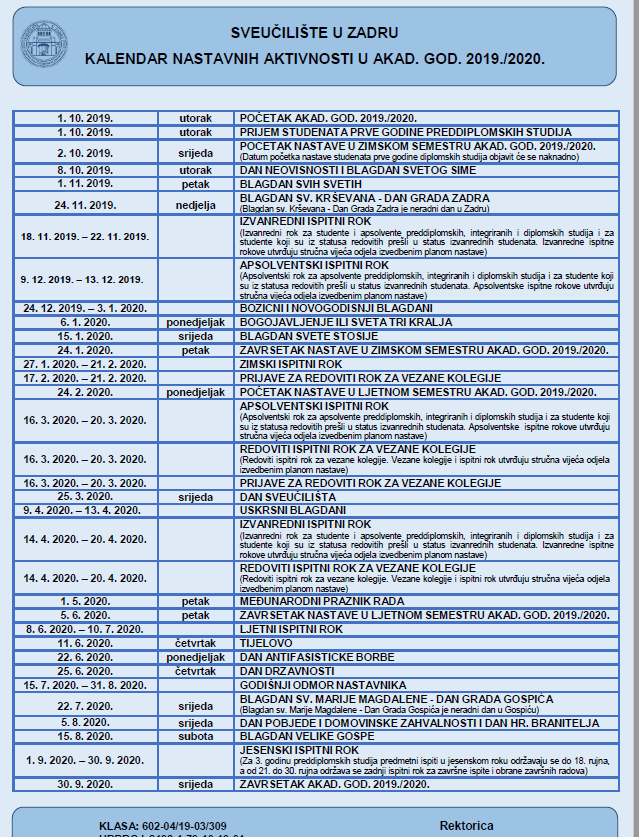 Urediiučionice:SVEUČILIŠTE U ZADRU ODJEL ZA IZOBRAZBU UČITELJA I ODGOJITELJA KLASA: 602-04/18-03/04URBROJ: 2198-1-79-44/18-06RED PREDAVANJAza VI. semestar Sveučilišnog preddiplomskog studija Rani i predškolski odgoj i obrazovanjena Sveučilištu u Zadru u akad. god. 2018./2019.Bilješka: Šifra se ne upisuje u indeks.Predmeti se upisuju u Upisni list po redu predavanja kod tajnika/ce matičnog odjela ili putem studomata, prvo svi obvezni (temeljni) predmeti, zatim određeni broj izbornih predmeta s matičnog studija i na kraju određeni broj izbornih predmeta s drugih studija.* Izborni predmeti s matičnog studija upisuju se u Upisni list kod tajnika/ce matičnog odjela ili putem studomata, na temelju odobrenih kvota.** Izborni predmeti s drugih studija upisuju se u Upisni list kod tajnika/ce drugih odjela ili putem studomata, na temelju odobrenih kvota.*** Studenti/ce jednopredmetnih studija upisuju najmanje 30 bodova semestralno.**** Predmeti koji se nude studentima/cama drugih studija upisuju se u Upisni list kod tajnika/ce ovoga odjela ili putem studomata, na temelju odobrenih kvota.                                                                                        M. P.Zadar, 12. ožujka 2018.					Doc. dr. sc. Maja Cindrić,  pročelnicaASPORED SATI ZA AKADEMSKU GODINU 2019./20. 6. semestar (3. Godina)Br. prostorijeVrstaprostorijeSmještajprostorijeDjelatniciTelefon1UrednastavnikaPrizemljeDoc.dr.sc. SašaŽivkovićKarmenTravirkaMarčina, prof.Doc.dr.sc. Marina Đira345-0012UrednastavnikaPrizemljeDoc.dr.sc. JelenaAlićMr.sc. PredragSaratlijaDr.sc. DonataVidakovićSamaržija345-0023UrednastavnikaPrizemljeIzv.prof.dr.sc. SmiljanaZrilićDoc.dr.sc. Diana NenadićBilan345-003345-0044UrednastavnikaPrizemljeDoc.dr.sc. ZorakŠkodaDr.sc. TomislavKoštaJosip Cindrić, prof.345-0055UrednastavnikaPrizemljeProf.dr.sc. Mira KlarinIzv.prof.dr.sc. Teodora VigatoIzv.prof.dr.sc. Robert Bacalja345-007345-0067UrednastavnikaPrizemljeDoc.dr.sc. Tamara KisovarIvandaMr.sc. Milena Radovan Burja345-008345-0498UrednastavnikaPrizemljeDoc.dr.sc. SlavicaŠimićŠašićDoc.dr.sc. Marija Musa345-00911TajništvoPrizemljeEmilijaMatassiBotunacMartina Šestan345-04313UredpročelnicePrizemljeDoc.dr.sc. Maja Cindrić345-03537učionicaPrizemlje//35InformatičkikabinetPrizemlje//103Učionica1. kat//103BUrednastavnika1. katSnježanaHabušRončević,prof.345-033104Urednastavnika1. katIzv.prof.dr.sc. Ivica VigatoDoc.dr.sc. Violeta ValjanVukićDr.sc. Ante Delić345-032105Učionica1. kat//107Učionica1. kat//109Učionica1. kat//114Urednastavnika1. katDoc.dr.sc. Katarina IvonDoc.dr.sc. SlavicaVrsaljko345-047ŠifrapredmetaIme i prezime nastavnikaNaziv predmetaUkupno sati (semestralno)Ukupno sati (semestralno)Ukupno sati (semestralno)ECTS bodoviŠifrapredmetaIme i prezime nastavnikaNaziv predmetaPredavanjaSeminaraVježbiECTS bodoviA) OBVEZNI (TEMELJNI) PREDMETI S MATIČNOG STUDIJA:A) OBVEZNI (TEMELJNI) PREDMETI S MATIČNOG STUDIJA:A) OBVEZNI (TEMELJNI) PREDMETI S MATIČNOG STUDIJA:A) OBVEZNI (TEMELJNI) PREDMETI S MATIČNOG STUDIJA:A) OBVEZNI (TEMELJNI) PREDMETI S MATIČNOG STUDIJA:A) OBVEZNI (TEMELJNI) PREDMETI S MATIČNOG STUDIJA:A) OBVEZNI (TEMELJNI) PREDMETI S MATIČNOG STUDIJA:RPO311Doc. dr. sc. Jelena AlfirevićMedijska kultura300154RPO312Doc.dr.sc. Slavica Šimić ŠašićMetodologija istraživanja u predškolskom odgoju150304RPO313Završni ispit00456RPO314Snježana Habuš Rončević, prof.Glazbena metodika u integriranom kurikulu II300154RPO315Doc. dr. sc. Diana Nenadić-BilanIstraživačko-spoznajni integrirani kurikul300154RPO316Doc. dr.sc. Violeta Valjan Vukić Stručna praksa V00302Bilješka: Studenti/ce upisuju, slušaju i polažu sve obvezne (temeljne) predmete s matičnog studija.Bilješka: Studenti/ce upisuju, slušaju i polažu sve obvezne (temeljne) predmete s matičnog studija.Bilješka: Studenti/ce upisuju, slušaju i polažu sve obvezne (temeljne) predmete s matičnog studija.Bilješka: Studenti/ce upisuju, slušaju i polažu sve obvezne (temeljne) predmete s matičnog studija.Bilješka: Studenti/ce upisuju, slušaju i polažu sve obvezne (temeljne) predmete s matičnog studija.Bilješka: Studenti/ce upisuju, slušaju i polažu sve obvezne (temeljne) predmete s matičnog studija.Bilješka: Studenti/ce upisuju, slušaju i polažu sve obvezne (temeljne) predmete s matičnog studija.B) IZBORNI PREDMETI S MATIČNOG STUDIJA*:B) IZBORNI PREDMETI S MATIČNOG STUDIJA*:B) IZBORNI PREDMETI S MATIČNOG STUDIJA*:B) IZBORNI PREDMETI S MATIČNOG STUDIJA*:B) IZBORNI PREDMETI S MATIČNOG STUDIJA*:B) IZBORNI PREDMETI S MATIČNOG STUDIJA*:B) IZBORNI PREDMETI S MATIČNOG STUDIJA*:RPO318Izv. prof. dr. sc. Ivica VigatoDječje govorno stvaralaštvo150153RPO319Mr.sc. Milena Radovan BurjaDječja prava151503RPO320Izv.prof.dr.sc. Smiljana ZrilićRad s djecom s poremećajima u ponašanju151503RPO321Doc.dr.sc. Katarina IvonHrvatska usmena književnost za djecu150153Bilješka: Studenti moraju upisati najmanje 1 izborni predmet s matičnog odjela. Ukupan broj ECTS bodova za izborne predmete                mora iznositi najmanje 6 ECTS bodova.Bilješka: Studenti moraju upisati najmanje 1 izborni predmet s matičnog odjela. Ukupan broj ECTS bodova za izborne predmete                mora iznositi najmanje 6 ECTS bodova.Bilješka: Studenti moraju upisati najmanje 1 izborni predmet s matičnog odjela. Ukupan broj ECTS bodova za izborne predmete                mora iznositi najmanje 6 ECTS bodova.Bilješka: Studenti moraju upisati najmanje 1 izborni predmet s matičnog odjela. Ukupan broj ECTS bodova za izborne predmete                mora iznositi najmanje 6 ECTS bodova.Bilješka: Studenti moraju upisati najmanje 1 izborni predmet s matičnog odjela. Ukupan broj ECTS bodova za izborne predmete                mora iznositi najmanje 6 ECTS bodova.Bilješka: Studenti moraju upisati najmanje 1 izborni predmet s matičnog odjela. Ukupan broj ECTS bodova za izborne predmete                mora iznositi najmanje 6 ECTS bodova.Bilješka: Studenti moraju upisati najmanje 1 izborni predmet s matičnog odjela. Ukupan broj ECTS bodova za izborne predmete                mora iznositi najmanje 6 ECTS bodova.C) IZBORNI PREDMETI S DRUGIH PREDDIPLOMSKIH SVEUČILIŠNIH STUDIJA, INTEGRIRANOG PREDDIPLOMSKOG I DIPLOMSKOG SVEUČILIŠNOG STUDIJA, CENTRA „STJEPAN MATIČEVIĆ“, CENTRA ZA STRANE JEZIKE I CENTRA ZA TJELOVJEŽBU I STUDENTSKI ŠPORT**:C) IZBORNI PREDMETI S DRUGIH PREDDIPLOMSKIH SVEUČILIŠNIH STUDIJA, INTEGRIRANOG PREDDIPLOMSKOG I DIPLOMSKOG SVEUČILIŠNOG STUDIJA, CENTRA „STJEPAN MATIČEVIĆ“, CENTRA ZA STRANE JEZIKE I CENTRA ZA TJELOVJEŽBU I STUDENTSKI ŠPORT**:C) IZBORNI PREDMETI S DRUGIH PREDDIPLOMSKIH SVEUČILIŠNIH STUDIJA, INTEGRIRANOG PREDDIPLOMSKOG I DIPLOMSKOG SVEUČILIŠNOG STUDIJA, CENTRA „STJEPAN MATIČEVIĆ“, CENTRA ZA STRANE JEZIKE I CENTRA ZA TJELOVJEŽBU I STUDENTSKI ŠPORT**:C) IZBORNI PREDMETI S DRUGIH PREDDIPLOMSKIH SVEUČILIŠNIH STUDIJA, INTEGRIRANOG PREDDIPLOMSKOG I DIPLOMSKOG SVEUČILIŠNOG STUDIJA, CENTRA „STJEPAN MATIČEVIĆ“, CENTRA ZA STRANE JEZIKE I CENTRA ZA TJELOVJEŽBU I STUDENTSKI ŠPORT**:C) IZBORNI PREDMETI S DRUGIH PREDDIPLOMSKIH SVEUČILIŠNIH STUDIJA, INTEGRIRANOG PREDDIPLOMSKOG I DIPLOMSKOG SVEUČILIŠNOG STUDIJA, CENTRA „STJEPAN MATIČEVIĆ“, CENTRA ZA STRANE JEZIKE I CENTRA ZA TJELOVJEŽBU I STUDENTSKI ŠPORT**:C) IZBORNI PREDMETI S DRUGIH PREDDIPLOMSKIH SVEUČILIŠNIH STUDIJA, INTEGRIRANOG PREDDIPLOMSKOG I DIPLOMSKOG SVEUČILIŠNOG STUDIJA, CENTRA „STJEPAN MATIČEVIĆ“, CENTRA ZA STRANE JEZIKE I CENTRA ZA TJELOVJEŽBU I STUDENTSKI ŠPORT**:C) IZBORNI PREDMETI S DRUGIH PREDDIPLOMSKIH SVEUČILIŠNIH STUDIJA, INTEGRIRANOG PREDDIPLOMSKOG I DIPLOMSKOG SVEUČILIŠNOG STUDIJA, CENTRA „STJEPAN MATIČEVIĆ“, CENTRA ZA STRANE JEZIKE I CENTRA ZA TJELOVJEŽBU I STUDENTSKI ŠPORT**:Bilješka: Studenti/ce upisuju, slušaju i polažu izborne predmete s drugih studija kojim/a se stječe najmanje / boda.Bilješka: Studenti/ce upisuju, slušaju i polažu izborne predmete s drugih studija kojim/a se stječe najmanje / boda.Bilješka: Studenti/ce upisuju, slušaju i polažu izborne predmete s drugih studija kojim/a se stječe najmanje / boda.Bilješka: Studenti/ce upisuju, slušaju i polažu izborne predmete s drugih studija kojim/a se stječe najmanje / boda.Bilješka: Studenti/ce upisuju, slušaju i polažu izborne predmete s drugih studija kojim/a se stječe najmanje / boda.Bilješka: Studenti/ce upisuju, slušaju i polažu izborne predmete s drugih studija kojim/a se stječe najmanje / boda.Bilješka: Studenti/ce upisuju, slušaju i polažu izborne predmete s drugih studija kojim/a se stječe najmanje / boda.Student/ica pod A), B) i C) mora upisati, slušati i polagati predmete kojim/a se stječe najmanje 30 bodova***Student/ica pod A), B) i C) mora upisati, slušati i polagati predmete kojim/a se stječe najmanje 30 bodova***Student/ica pod A), B) i C) mora upisati, slušati i polagati predmete kojim/a se stječe najmanje 30 bodova***Student/ica pod A), B) i C) mora upisati, slušati i polagati predmete kojim/a se stječe najmanje 30 bodova***Student/ica pod A), B) i C) mora upisati, slušati i polagati predmete kojim/a se stječe najmanje 30 bodova***Student/ica pod A), B) i C) mora upisati, slušati i polagati predmete kojim/a se stječe najmanje 30 bodova***Student/ica pod A), B) i C) mora upisati, slušati i polagati predmete kojim/a se stječe najmanje 30 bodova***D) PREDMETI KOJI SE NUDE STUDENTIMA/CAMA DRUGIH PREDDIPLOMSKIHSVEUČILIŠNIH STUDIJA, INTEGRIRANIH I STRUČNIH STUDIJA ****:D) PREDMETI KOJI SE NUDE STUDENTIMA/CAMA DRUGIH PREDDIPLOMSKIHSVEUČILIŠNIH STUDIJA, INTEGRIRANIH I STRUČNIH STUDIJA ****:D) PREDMETI KOJI SE NUDE STUDENTIMA/CAMA DRUGIH PREDDIPLOMSKIHSVEUČILIŠNIH STUDIJA, INTEGRIRANIH I STRUČNIH STUDIJA ****:D) PREDMETI KOJI SE NUDE STUDENTIMA/CAMA DRUGIH PREDDIPLOMSKIHSVEUČILIŠNIH STUDIJA, INTEGRIRANIH I STRUČNIH STUDIJA ****:D) PREDMETI KOJI SE NUDE STUDENTIMA/CAMA DRUGIH PREDDIPLOMSKIHSVEUČILIŠNIH STUDIJA, INTEGRIRANIH I STRUČNIH STUDIJA ****:D) PREDMETI KOJI SE NUDE STUDENTIMA/CAMA DRUGIH PREDDIPLOMSKIHSVEUČILIŠNIH STUDIJA, INTEGRIRANIH I STRUČNIH STUDIJA ****:D) PREDMETI KOJI SE NUDE STUDENTIMA/CAMA DRUGIH PREDDIPLOMSKIHSVEUČILIŠNIH STUDIJA, INTEGRIRANIH I STRUČNIH STUDIJA ****:RPO318Izv. prof. dr. sc. Ivica VigatoDječje govorno stvaralaštvo150153RPO319Mr.sc. Milena Radovan BurjaDječja prava151503RPO320Izv.prof.dr.sc. Smiljana ZrilićRad s djecom s poremećajima u ponašanju151503RPO321Doc.dr.sc. Katarina IvonHrvatska usmena književnost za djecu150153SatPredavačKolegijDvoranaPONEDJELJAKPONEDJELJAKPONEDJELJAKPONEDJELJAK8,00-9,00Izv. prof. dr.sc. Slavica Šimić ŠašićMetodologija istraživanja u predškolskom odgoju (P)1039,00-10,30Izv. prof. dr.sc. Slavica Šimić ŠašićMetodologija istraživanja u predškolskom odgoju (V)10310,30-12,30Snježana Habuš-Rončević, prof.Glazbena metodika u integriranom kurikulu II 103UTORAKUTORAKUTORAKUTORAK10,00 -11,30Doc. dr.sc. Diana Nenadić BilanIstraživačko-spoznajni integrirani kurikul (P)10711,30-12,30Marijana Miočić, prof.Istraživačko-spoznajni integrirani kurikul (V)10712,30-14,00Izv.prof. dr. sc. Katarina IvonHrvatska usmena književnost za djecu (IZBORNI)37SRIJEDASRIJEDASRIJEDASRIJEDA8,00 – 12,00Doc. dr.sc. Violeta Valjan VukićSTRUČNA PRAKSA Vvježbaonica13,00-14,30Jelena Alfirević, mag. Philol. Croat.Medijska kultura (P)11714,30 – 15,30Jelena Alfirević, mag. Philol. Croat.Medijska kultura (S)117ČETVRTAKČETVRTAKČETVRTAKČETVRTAK8,00-9,30Prof.dr.sc. Smiljana ZrilićRad s djecom s poremećajima u ponašanju (IZBORNI)379,30 – 11,00Izv. prof. dr. sc. Ivica VigatoDječje govorno stvaralaštvo (IZBORNI)3711,00-12,30Mr. sc. Milena Radovan BurjaDječja prava (IZBORNI)37PETAKPETAKPETAKPETAK10,30 – 12,00 Izv. prof. dr.sc. Slavica Šimić ŠašićMetodologija istraživanja u odgoju i obrazovanju Inf.kab.Naziv kolegija Hrvatska usmena književnost za djecu Hrvatska usmena književnost za djecu Hrvatska usmena književnost za djecu Hrvatska usmena književnost za djecu Hrvatska usmena književnost za djecu Hrvatska usmena književnost za djecu Hrvatska usmena književnost za djecu Hrvatska usmena književnost za djecu Hrvatska usmena književnost za djecu Hrvatska usmena književnost za djecu Hrvatska usmena književnost za djecu Hrvatska usmena književnost za djecu Hrvatska usmena književnost za djecu Hrvatska usmena književnost za djecu Hrvatska usmena književnost za djecu Hrvatska usmena književnost za djecu Hrvatska usmena književnost za djecu Hrvatska usmena književnost za djecu Hrvatska usmena književnost za djecu Hrvatska usmena književnost za djecu Hrvatska usmena književnost za djecu Hrvatska usmena književnost za djecu Hrvatska usmena književnost za djecu akad. god.akad. god.akad. god.2019./2020.2019./2020.2019./2020.2019./2020.Naziv studijaSveučilišni preddiplomski studij ranog i predškolskog odgoja i obrazovanjaSveučilišni preddiplomski studij ranog i predškolskog odgoja i obrazovanjaSveučilišni preddiplomski studij ranog i predškolskog odgoja i obrazovanjaSveučilišni preddiplomski studij ranog i predškolskog odgoja i obrazovanjaSveučilišni preddiplomski studij ranog i predškolskog odgoja i obrazovanjaSveučilišni preddiplomski studij ranog i predškolskog odgoja i obrazovanjaSveučilišni preddiplomski studij ranog i predškolskog odgoja i obrazovanjaSveučilišni preddiplomski studij ranog i predškolskog odgoja i obrazovanjaSveučilišni preddiplomski studij ranog i predškolskog odgoja i obrazovanjaSveučilišni preddiplomski studij ranog i predškolskog odgoja i obrazovanjaSveučilišni preddiplomski studij ranog i predškolskog odgoja i obrazovanjaSveučilišni preddiplomski studij ranog i predškolskog odgoja i obrazovanjaSveučilišni preddiplomski studij ranog i predškolskog odgoja i obrazovanjaSveučilišni preddiplomski studij ranog i predškolskog odgoja i obrazovanjaSveučilišni preddiplomski studij ranog i predškolskog odgoja i obrazovanjaSveučilišni preddiplomski studij ranog i predškolskog odgoja i obrazovanjaSveučilišni preddiplomski studij ranog i predškolskog odgoja i obrazovanjaSveučilišni preddiplomski studij ranog i predškolskog odgoja i obrazovanjaSveučilišni preddiplomski studij ranog i predškolskog odgoja i obrazovanjaSveučilišni preddiplomski studij ranog i predškolskog odgoja i obrazovanjaSveučilišni preddiplomski studij ranog i predškolskog odgoja i obrazovanjaSveučilišni preddiplomski studij ranog i predškolskog odgoja i obrazovanjaSveučilišni preddiplomski studij ranog i predškolskog odgoja i obrazovanjaECTSECTSECTS3333SastavnicaOdjel za izobrazbu učitelja i odgojitelja Odjel za izobrazbu učitelja i odgojitelja Odjel za izobrazbu učitelja i odgojitelja Odjel za izobrazbu učitelja i odgojitelja Odjel za izobrazbu učitelja i odgojitelja Odjel za izobrazbu učitelja i odgojitelja Odjel za izobrazbu učitelja i odgojitelja Odjel za izobrazbu učitelja i odgojitelja Odjel za izobrazbu učitelja i odgojitelja Odjel za izobrazbu učitelja i odgojitelja Odjel za izobrazbu učitelja i odgojitelja Odjel za izobrazbu učitelja i odgojitelja Odjel za izobrazbu učitelja i odgojitelja Odjel za izobrazbu učitelja i odgojitelja Odjel za izobrazbu učitelja i odgojitelja Odjel za izobrazbu učitelja i odgojitelja Odjel za izobrazbu učitelja i odgojitelja Odjel za izobrazbu učitelja i odgojitelja Odjel za izobrazbu učitelja i odgojitelja Odjel za izobrazbu učitelja i odgojitelja Odjel za izobrazbu učitelja i odgojitelja Odjel za izobrazbu učitelja i odgojitelja Odjel za izobrazbu učitelja i odgojitelja Odjel za izobrazbu učitelja i odgojitelja Odjel za izobrazbu učitelja i odgojitelja Odjel za izobrazbu učitelja i odgojitelja Odjel za izobrazbu učitelja i odgojitelja Odjel za izobrazbu učitelja i odgojitelja Odjel za izobrazbu učitelja i odgojitelja Odjel za izobrazbu učitelja i odgojitelja Razina studija preddiplomski  preddiplomski  preddiplomski  preddiplomski  preddiplomski  preddiplomski  preddiplomski  preddiplomski  preddiplomski  diplomski diplomski diplomski diplomski diplomski diplomski diplomski integrirani integrirani integrirani integrirani integrirani integrirani integrirani poslijediplomski poslijediplomski poslijediplomski poslijediplomski poslijediplomski poslijediplomski poslijediplomskiVrsta studija jednopredmetni dvopredmetni jednopredmetni dvopredmetni jednopredmetni dvopredmetni jednopredmetni dvopredmetni jednopredmetni dvopredmetni jednopredmetni dvopredmetni jednopredmetni dvopredmetni jednopredmetni dvopredmetni jednopredmetni dvopredmetni sveučilišni sveučilišni sveučilišni sveučilišni sveučilišni sveučilišni sveučilišni stručni stručni stručni stručni stručni stručni stručni specijalistički specijalistički specijalistički specijalistički specijalistički specijalistički specijalističkiGodina studija 1. 1. 1. 1. 1. 1. 1. 2. 2. 2. 2. 2. 2. 2. 2. 3. 3. 3. 3. 3. 4. 4. 4. 4. 4. 4. 4. 5. 5. 5.Semestar zimski ljetni zimski ljetni zimski ljetni I. I. I. I. I. I. I. I. I. II. II. II. II. II. III. III. III. III. IV. IV. IV. IV. IV. IV. IV. V. V.Semestar zimski ljetni zimski ljetni zimski ljetni VI. VI. VI. VI. VI. VI. VI. VI. VI. VII. VII. VII. VII. VII. VIII. VIII. VIII. VIII. IX. IX. IX. IX. IX. IX. IX. X. X.Status kolegija obvezni kolegij obvezni kolegij obvezni kolegij izborni kolegij izborni kolegij izborni kolegij izborni kolegij izborni kolegij izborni kolegij izborni kolegij izborni kolegij izborni kolegij izborni kolegij koji se nudi studentima drugih odjela izborni kolegij koji se nudi studentima drugih odjela izborni kolegij koji se nudi studentima drugih odjela izborni kolegij koji se nudi studentima drugih odjela izborni kolegij koji se nudi studentima drugih odjela izborni kolegij koji se nudi studentima drugih odjela izborni kolegij koji se nudi studentima drugih odjela izborni kolegij koji se nudi studentima drugih odjela izborni kolegij koji se nudi studentima drugih odjelaNastavničke kompetencijeNastavničke kompetencijeNastavničke kompetencijeNastavničke kompetencijeNastavničke kompetencijeNastavničke kompetencijeNastavničke kompetencije DA  NE DA  NEOpterećenje1P111SSS00VVMrežne stranice kolegija u sustavu za e-učenjeMrežne stranice kolegija u sustavu za e-učenjeMrežne stranice kolegija u sustavu za e-učenjeMrežne stranice kolegija u sustavu za e-učenjeMrežne stranice kolegija u sustavu za e-učenjeMrežne stranice kolegija u sustavu za e-učenjeMrežne stranice kolegija u sustavu za e-učenjeMrežne stranice kolegija u sustavu za e-učenjeMrežne stranice kolegija u sustavu za e-učenjeMrežne stranice kolegija u sustavu za e-učenjeMrežne stranice kolegija u sustavu za e-učenjeMrežne stranice kolegija u sustavu za e-učenjeMrežne stranice kolegija u sustavu za e-učenjeMrežne stranice kolegija u sustavu za e-učenjeMrežne stranice kolegija u sustavu za e-učenjeMrežne stranice kolegija u sustavu za e-učenje DA  NE DA  NEMjesto i vrijeme izvođenja nastaveUtorak12: 30 – 14: 00 Utorak12: 30 – 14: 00 Utorak12: 30 – 14: 00 Utorak12: 30 – 14: 00 Utorak12: 30 – 14: 00 Utorak12: 30 – 14: 00 Utorak12: 30 – 14: 00 Utorak12: 30 – 14: 00 Utorak12: 30 – 14: 00 Utorak12: 30 – 14: 00 Utorak12: 30 – 14: 00 Utorak12: 30 – 14: 00 Jezik/jezici na kojima se izvodi kolegijJezik/jezici na kojima se izvodi kolegijJezik/jezici na kojima se izvodi kolegijJezik/jezici na kojima se izvodi kolegijJezik/jezici na kojima se izvodi kolegijJezik/jezici na kojima se izvodi kolegijJezik/jezici na kojima se izvodi kolegijJezik/jezici na kojima se izvodi kolegijJezik/jezici na kojima se izvodi kolegijJezik/jezici na kojima se izvodi kolegijJezik/jezici na kojima se izvodi kolegijJezik/jezici na kojima se izvodi kolegijJezik/jezici na kojima se izvodi kolegijJezik/jezici na kojima se izvodi kolegijJezik/jezici na kojima se izvodi kolegijJezik/jezici na kojima se izvodi kolegijHrvatski Hrvatski Početak nastave26.2. 2020. 26.2. 2020. 26.2. 2020. 26.2. 2020. 26.2. 2020. 26.2. 2020. 26.2. 2020. 26.2. 2020. 26.2. 2020. 26.2. 2020. 26.2. 2020. 26.2. 2020. Završetak nastaveZavršetak nastaveZavršetak nastaveZavršetak nastaveZavršetak nastaveZavršetak nastaveZavršetak nastaveZavršetak nastaveZavršetak nastaveZavršetak nastaveZavršetak nastaveZavršetak nastaveZavršetak nastaveZavršetak nastaveZavršetak nastaveZavršetak nastave5.6.2020. 5.6.2020. Preduvjeti za upis kolegijanemanemanemanemanemanemanemanemanemanemanemanemanemanemanemanemanemanemanemanemanemanemanemanemanemanemanemanemanemanemaNositelj kolegijaizv. prof. dr. sc. Katarina Ivonizv. prof. dr. sc. Katarina Ivonizv. prof. dr. sc. Katarina Ivonizv. prof. dr. sc. Katarina Ivonizv. prof. dr. sc. Katarina Ivonizv. prof. dr. sc. Katarina Ivonizv. prof. dr. sc. Katarina Ivonizv. prof. dr. sc. Katarina Ivonizv. prof. dr. sc. Katarina Ivonizv. prof. dr. sc. Katarina Ivonizv. prof. dr. sc. Katarina Ivonizv. prof. dr. sc. Katarina Ivonizv. prof. dr. sc. Katarina Ivonizv. prof. dr. sc. Katarina Ivonizv. prof. dr. sc. Katarina Ivonizv. prof. dr. sc. Katarina Ivonizv. prof. dr. sc. Katarina Ivonizv. prof. dr. sc. Katarina Ivonizv. prof. dr. sc. Katarina Ivonizv. prof. dr. sc. Katarina Ivonizv. prof. dr. sc. Katarina Ivonizv. prof. dr. sc. Katarina Ivonizv. prof. dr. sc. Katarina Ivonizv. prof. dr. sc. Katarina Ivonizv. prof. dr. sc. Katarina Ivonizv. prof. dr. sc. Katarina Ivonizv. prof. dr. sc. Katarina Ivonizv. prof. dr. sc. Katarina Ivonizv. prof. dr. sc. Katarina Ivonizv. prof. dr. sc. Katarina IvonE-mail kivon@unizd.hr kivon@unizd.hr kivon@unizd.hr kivon@unizd.hr kivon@unizd.hr kivon@unizd.hr kivon@unizd.hr kivon@unizd.hr kivon@unizd.hr kivon@unizd.hr kivon@unizd.hr kivon@unizd.hr kivon@unizd.hr kivon@unizd.hr kivon@unizd.hr kivon@unizd.hr kivon@unizd.hr kivon@unizd.hr kivon@unizd.hrKonzultacijeKonzultacijeKonzultacijeKonzultacijeUtorak: 10:00 – 11: 00Srijeda: 11: 00 – 12: 00Utorak: 10:00 – 11: 00Srijeda: 11: 00 – 12: 00Utorak: 10:00 – 11: 00Srijeda: 11: 00 – 12: 00Utorak: 10:00 – 11: 00Srijeda: 11: 00 – 12: 00Utorak: 10:00 – 11: 00Srijeda: 11: 00 – 12: 00Utorak: 10:00 – 11: 00Srijeda: 11: 00 – 12: 00Utorak: 10:00 – 11: 00Srijeda: 11: 00 – 12: 00Vrste izvođenja nastave predavanja predavanja predavanja predavanja predavanja predavanja predavanja seminari i radionice seminari i radionice seminari i radionice seminari i radionice seminari i radionice seminari i radionice seminari i radionice seminari i radionice vježbe vježbe vježbe vježbe vježbee-učenjee-učenjee-učenjee-učenjee-učenjee-učenjee-učenje terenska nastava terenska nastava terenska nastavaVrste izvođenja nastave samostalni zadaci samostalni zadaci samostalni zadaci samostalni zadaci samostalni zadaci samostalni zadaci samostalni zadaci multimedija i mreža multimedija i mreža multimedija i mreža multimedija i mreža multimedija i mreža multimedija i mreža multimedija i mreža multimedija i mreža laboratorij laboratorij laboratorij laboratorij laboratorij mentorski rad mentorski rad mentorski rad mentorski rad mentorski rad mentorski rad mentorski rad ostalo ostalo ostaloIshodi učenja kolegijaIshodi učenja kolegijaIshodi učenja kolegijaIshodi učenja kolegijaIshodi učenja kolegijaIshodi učenja kolegijaIshodi učenja kolegijaIshodi učenja kolegijapoznavanje, razumijevanje i definiranje pojma usmena književnost.razumijevanje odnosa između usmene i pisane književnosti.pravilno tumačenje i analiziranje temeljnih pojmova usmene književnostipoznavanje usmenoknjiževnih vrsta i njihova interpretacija. uočavanje osnovnih karakteristika usmenoknjiževnih rodova i vrstauočavanje osnovnih poetičkih odlika bajkovitog diskursarazlikovanje poetičkih odlika bajke i predajeprepoznavanje i tumačenje govorničkih oblikaprepoznavanje temeljnih karakteristika jednostavnih oblika (zagonetka i poslovica)analiziranje (na tematskoj razini) hrvatskih malešnicaanaliziranje stručne i znanstvene literature i primjena stečenih spoznaja.poznavanje, razumijevanje i definiranje pojma usmena književnost.razumijevanje odnosa između usmene i pisane književnosti.pravilno tumačenje i analiziranje temeljnih pojmova usmene književnostipoznavanje usmenoknjiževnih vrsta i njihova interpretacija. uočavanje osnovnih karakteristika usmenoknjiževnih rodova i vrstauočavanje osnovnih poetičkih odlika bajkovitog diskursarazlikovanje poetičkih odlika bajke i predajeprepoznavanje i tumačenje govorničkih oblikaprepoznavanje temeljnih karakteristika jednostavnih oblika (zagonetka i poslovica)analiziranje (na tematskoj razini) hrvatskih malešnicaanaliziranje stručne i znanstvene literature i primjena stečenih spoznaja.poznavanje, razumijevanje i definiranje pojma usmena književnost.razumijevanje odnosa između usmene i pisane književnosti.pravilno tumačenje i analiziranje temeljnih pojmova usmene književnostipoznavanje usmenoknjiževnih vrsta i njihova interpretacija. uočavanje osnovnih karakteristika usmenoknjiževnih rodova i vrstauočavanje osnovnih poetičkih odlika bajkovitog diskursarazlikovanje poetičkih odlika bajke i predajeprepoznavanje i tumačenje govorničkih oblikaprepoznavanje temeljnih karakteristika jednostavnih oblika (zagonetka i poslovica)analiziranje (na tematskoj razini) hrvatskih malešnicaanaliziranje stručne i znanstvene literature i primjena stečenih spoznaja.poznavanje, razumijevanje i definiranje pojma usmena književnost.razumijevanje odnosa između usmene i pisane književnosti.pravilno tumačenje i analiziranje temeljnih pojmova usmene književnostipoznavanje usmenoknjiževnih vrsta i njihova interpretacija. uočavanje osnovnih karakteristika usmenoknjiževnih rodova i vrstauočavanje osnovnih poetičkih odlika bajkovitog diskursarazlikovanje poetičkih odlika bajke i predajeprepoznavanje i tumačenje govorničkih oblikaprepoznavanje temeljnih karakteristika jednostavnih oblika (zagonetka i poslovica)analiziranje (na tematskoj razini) hrvatskih malešnicaanaliziranje stručne i znanstvene literature i primjena stečenih spoznaja.poznavanje, razumijevanje i definiranje pojma usmena književnost.razumijevanje odnosa između usmene i pisane književnosti.pravilno tumačenje i analiziranje temeljnih pojmova usmene književnostipoznavanje usmenoknjiževnih vrsta i njihova interpretacija. uočavanje osnovnih karakteristika usmenoknjiževnih rodova i vrstauočavanje osnovnih poetičkih odlika bajkovitog diskursarazlikovanje poetičkih odlika bajke i predajeprepoznavanje i tumačenje govorničkih oblikaprepoznavanje temeljnih karakteristika jednostavnih oblika (zagonetka i poslovica)analiziranje (na tematskoj razini) hrvatskih malešnicaanaliziranje stručne i znanstvene literature i primjena stečenih spoznaja.poznavanje, razumijevanje i definiranje pojma usmena književnost.razumijevanje odnosa između usmene i pisane književnosti.pravilno tumačenje i analiziranje temeljnih pojmova usmene književnostipoznavanje usmenoknjiževnih vrsta i njihova interpretacija. uočavanje osnovnih karakteristika usmenoknjiževnih rodova i vrstauočavanje osnovnih poetičkih odlika bajkovitog diskursarazlikovanje poetičkih odlika bajke i predajeprepoznavanje i tumačenje govorničkih oblikaprepoznavanje temeljnih karakteristika jednostavnih oblika (zagonetka i poslovica)analiziranje (na tematskoj razini) hrvatskih malešnicaanaliziranje stručne i znanstvene literature i primjena stečenih spoznaja.poznavanje, razumijevanje i definiranje pojma usmena književnost.razumijevanje odnosa između usmene i pisane književnosti.pravilno tumačenje i analiziranje temeljnih pojmova usmene književnostipoznavanje usmenoknjiževnih vrsta i njihova interpretacija. uočavanje osnovnih karakteristika usmenoknjiževnih rodova i vrstauočavanje osnovnih poetičkih odlika bajkovitog diskursarazlikovanje poetičkih odlika bajke i predajeprepoznavanje i tumačenje govorničkih oblikaprepoznavanje temeljnih karakteristika jednostavnih oblika (zagonetka i poslovica)analiziranje (na tematskoj razini) hrvatskih malešnicaanaliziranje stručne i znanstvene literature i primjena stečenih spoznaja.poznavanje, razumijevanje i definiranje pojma usmena književnost.razumijevanje odnosa između usmene i pisane književnosti.pravilno tumačenje i analiziranje temeljnih pojmova usmene književnostipoznavanje usmenoknjiževnih vrsta i njihova interpretacija. uočavanje osnovnih karakteristika usmenoknjiževnih rodova i vrstauočavanje osnovnih poetičkih odlika bajkovitog diskursarazlikovanje poetičkih odlika bajke i predajeprepoznavanje i tumačenje govorničkih oblikaprepoznavanje temeljnih karakteristika jednostavnih oblika (zagonetka i poslovica)analiziranje (na tematskoj razini) hrvatskih malešnicaanaliziranje stručne i znanstvene literature i primjena stečenih spoznaja.poznavanje, razumijevanje i definiranje pojma usmena književnost.razumijevanje odnosa između usmene i pisane književnosti.pravilno tumačenje i analiziranje temeljnih pojmova usmene književnostipoznavanje usmenoknjiževnih vrsta i njihova interpretacija. uočavanje osnovnih karakteristika usmenoknjiževnih rodova i vrstauočavanje osnovnih poetičkih odlika bajkovitog diskursarazlikovanje poetičkih odlika bajke i predajeprepoznavanje i tumačenje govorničkih oblikaprepoznavanje temeljnih karakteristika jednostavnih oblika (zagonetka i poslovica)analiziranje (na tematskoj razini) hrvatskih malešnicaanaliziranje stručne i znanstvene literature i primjena stečenih spoznaja.poznavanje, razumijevanje i definiranje pojma usmena književnost.razumijevanje odnosa između usmene i pisane književnosti.pravilno tumačenje i analiziranje temeljnih pojmova usmene književnostipoznavanje usmenoknjiževnih vrsta i njihova interpretacija. uočavanje osnovnih karakteristika usmenoknjiževnih rodova i vrstauočavanje osnovnih poetičkih odlika bajkovitog diskursarazlikovanje poetičkih odlika bajke i predajeprepoznavanje i tumačenje govorničkih oblikaprepoznavanje temeljnih karakteristika jednostavnih oblika (zagonetka i poslovica)analiziranje (na tematskoj razini) hrvatskih malešnicaanaliziranje stručne i znanstvene literature i primjena stečenih spoznaja.poznavanje, razumijevanje i definiranje pojma usmena književnost.razumijevanje odnosa između usmene i pisane književnosti.pravilno tumačenje i analiziranje temeljnih pojmova usmene književnostipoznavanje usmenoknjiževnih vrsta i njihova interpretacija. uočavanje osnovnih karakteristika usmenoknjiževnih rodova i vrstauočavanje osnovnih poetičkih odlika bajkovitog diskursarazlikovanje poetičkih odlika bajke i predajeprepoznavanje i tumačenje govorničkih oblikaprepoznavanje temeljnih karakteristika jednostavnih oblika (zagonetka i poslovica)analiziranje (na tematskoj razini) hrvatskih malešnicaanaliziranje stručne i znanstvene literature i primjena stečenih spoznaja.poznavanje, razumijevanje i definiranje pojma usmena književnost.razumijevanje odnosa između usmene i pisane književnosti.pravilno tumačenje i analiziranje temeljnih pojmova usmene književnostipoznavanje usmenoknjiževnih vrsta i njihova interpretacija. uočavanje osnovnih karakteristika usmenoknjiževnih rodova i vrstauočavanje osnovnih poetičkih odlika bajkovitog diskursarazlikovanje poetičkih odlika bajke i predajeprepoznavanje i tumačenje govorničkih oblikaprepoznavanje temeljnih karakteristika jednostavnih oblika (zagonetka i poslovica)analiziranje (na tematskoj razini) hrvatskih malešnicaanaliziranje stručne i znanstvene literature i primjena stečenih spoznaja.poznavanje, razumijevanje i definiranje pojma usmena književnost.razumijevanje odnosa između usmene i pisane književnosti.pravilno tumačenje i analiziranje temeljnih pojmova usmene književnostipoznavanje usmenoknjiževnih vrsta i njihova interpretacija. uočavanje osnovnih karakteristika usmenoknjiževnih rodova i vrstauočavanje osnovnih poetičkih odlika bajkovitog diskursarazlikovanje poetičkih odlika bajke i predajeprepoznavanje i tumačenje govorničkih oblikaprepoznavanje temeljnih karakteristika jednostavnih oblika (zagonetka i poslovica)analiziranje (na tematskoj razini) hrvatskih malešnicaanaliziranje stručne i znanstvene literature i primjena stečenih spoznaja.poznavanje, razumijevanje i definiranje pojma usmena književnost.razumijevanje odnosa između usmene i pisane književnosti.pravilno tumačenje i analiziranje temeljnih pojmova usmene književnostipoznavanje usmenoknjiževnih vrsta i njihova interpretacija. uočavanje osnovnih karakteristika usmenoknjiževnih rodova i vrstauočavanje osnovnih poetičkih odlika bajkovitog diskursarazlikovanje poetičkih odlika bajke i predajeprepoznavanje i tumačenje govorničkih oblikaprepoznavanje temeljnih karakteristika jednostavnih oblika (zagonetka i poslovica)analiziranje (na tematskoj razini) hrvatskih malešnicaanaliziranje stručne i znanstvene literature i primjena stečenih spoznaja.poznavanje, razumijevanje i definiranje pojma usmena književnost.razumijevanje odnosa između usmene i pisane književnosti.pravilno tumačenje i analiziranje temeljnih pojmova usmene književnostipoznavanje usmenoknjiževnih vrsta i njihova interpretacija. uočavanje osnovnih karakteristika usmenoknjiževnih rodova i vrstauočavanje osnovnih poetičkih odlika bajkovitog diskursarazlikovanje poetičkih odlika bajke i predajeprepoznavanje i tumačenje govorničkih oblikaprepoznavanje temeljnih karakteristika jednostavnih oblika (zagonetka i poslovica)analiziranje (na tematskoj razini) hrvatskih malešnicaanaliziranje stručne i znanstvene literature i primjena stečenih spoznaja.poznavanje, razumijevanje i definiranje pojma usmena književnost.razumijevanje odnosa između usmene i pisane književnosti.pravilno tumačenje i analiziranje temeljnih pojmova usmene književnostipoznavanje usmenoknjiževnih vrsta i njihova interpretacija. uočavanje osnovnih karakteristika usmenoknjiževnih rodova i vrstauočavanje osnovnih poetičkih odlika bajkovitog diskursarazlikovanje poetičkih odlika bajke i predajeprepoznavanje i tumačenje govorničkih oblikaprepoznavanje temeljnih karakteristika jednostavnih oblika (zagonetka i poslovica)analiziranje (na tematskoj razini) hrvatskih malešnicaanaliziranje stručne i znanstvene literature i primjena stečenih spoznaja.poznavanje, razumijevanje i definiranje pojma usmena književnost.razumijevanje odnosa između usmene i pisane književnosti.pravilno tumačenje i analiziranje temeljnih pojmova usmene književnostipoznavanje usmenoknjiževnih vrsta i njihova interpretacija. uočavanje osnovnih karakteristika usmenoknjiževnih rodova i vrstauočavanje osnovnih poetičkih odlika bajkovitog diskursarazlikovanje poetičkih odlika bajke i predajeprepoznavanje i tumačenje govorničkih oblikaprepoznavanje temeljnih karakteristika jednostavnih oblika (zagonetka i poslovica)analiziranje (na tematskoj razini) hrvatskih malešnicaanaliziranje stručne i znanstvene literature i primjena stečenih spoznaja.poznavanje, razumijevanje i definiranje pojma usmena književnost.razumijevanje odnosa između usmene i pisane književnosti.pravilno tumačenje i analiziranje temeljnih pojmova usmene književnostipoznavanje usmenoknjiževnih vrsta i njihova interpretacija. uočavanje osnovnih karakteristika usmenoknjiževnih rodova i vrstauočavanje osnovnih poetičkih odlika bajkovitog diskursarazlikovanje poetičkih odlika bajke i predajeprepoznavanje i tumačenje govorničkih oblikaprepoznavanje temeljnih karakteristika jednostavnih oblika (zagonetka i poslovica)analiziranje (na tematskoj razini) hrvatskih malešnicaanaliziranje stručne i znanstvene literature i primjena stečenih spoznaja.poznavanje, razumijevanje i definiranje pojma usmena književnost.razumijevanje odnosa između usmene i pisane književnosti.pravilno tumačenje i analiziranje temeljnih pojmova usmene književnostipoznavanje usmenoknjiževnih vrsta i njihova interpretacija. uočavanje osnovnih karakteristika usmenoknjiževnih rodova i vrstauočavanje osnovnih poetičkih odlika bajkovitog diskursarazlikovanje poetičkih odlika bajke i predajeprepoznavanje i tumačenje govorničkih oblikaprepoznavanje temeljnih karakteristika jednostavnih oblika (zagonetka i poslovica)analiziranje (na tematskoj razini) hrvatskih malešnicaanaliziranje stručne i znanstvene literature i primjena stečenih spoznaja.poznavanje, razumijevanje i definiranje pojma usmena književnost.razumijevanje odnosa između usmene i pisane književnosti.pravilno tumačenje i analiziranje temeljnih pojmova usmene književnostipoznavanje usmenoknjiževnih vrsta i njihova interpretacija. uočavanje osnovnih karakteristika usmenoknjiževnih rodova i vrstauočavanje osnovnih poetičkih odlika bajkovitog diskursarazlikovanje poetičkih odlika bajke i predajeprepoznavanje i tumačenje govorničkih oblikaprepoznavanje temeljnih karakteristika jednostavnih oblika (zagonetka i poslovica)analiziranje (na tematskoj razini) hrvatskih malešnicaanaliziranje stručne i znanstvene literature i primjena stečenih spoznaja.poznavanje, razumijevanje i definiranje pojma usmena književnost.razumijevanje odnosa između usmene i pisane književnosti.pravilno tumačenje i analiziranje temeljnih pojmova usmene književnostipoznavanje usmenoknjiževnih vrsta i njihova interpretacija. uočavanje osnovnih karakteristika usmenoknjiževnih rodova i vrstauočavanje osnovnih poetičkih odlika bajkovitog diskursarazlikovanje poetičkih odlika bajke i predajeprepoznavanje i tumačenje govorničkih oblikaprepoznavanje temeljnih karakteristika jednostavnih oblika (zagonetka i poslovica)analiziranje (na tematskoj razini) hrvatskih malešnicaanaliziranje stručne i znanstvene literature i primjena stečenih spoznaja.poznavanje, razumijevanje i definiranje pojma usmena književnost.razumijevanje odnosa između usmene i pisane književnosti.pravilno tumačenje i analiziranje temeljnih pojmova usmene književnostipoznavanje usmenoknjiževnih vrsta i njihova interpretacija. uočavanje osnovnih karakteristika usmenoknjiževnih rodova i vrstauočavanje osnovnih poetičkih odlika bajkovitog diskursarazlikovanje poetičkih odlika bajke i predajeprepoznavanje i tumačenje govorničkih oblikaprepoznavanje temeljnih karakteristika jednostavnih oblika (zagonetka i poslovica)analiziranje (na tematskoj razini) hrvatskih malešnicaanaliziranje stručne i znanstvene literature i primjena stečenih spoznaja.poznavanje, razumijevanje i definiranje pojma usmena književnost.razumijevanje odnosa između usmene i pisane književnosti.pravilno tumačenje i analiziranje temeljnih pojmova usmene književnostipoznavanje usmenoknjiževnih vrsta i njihova interpretacija. uočavanje osnovnih karakteristika usmenoknjiževnih rodova i vrstauočavanje osnovnih poetičkih odlika bajkovitog diskursarazlikovanje poetičkih odlika bajke i predajeprepoznavanje i tumačenje govorničkih oblikaprepoznavanje temeljnih karakteristika jednostavnih oblika (zagonetka i poslovica)analiziranje (na tematskoj razini) hrvatskih malešnicaanaliziranje stručne i znanstvene literature i primjena stečenih spoznaja.Ishodi učenja na razini programa kojima kolegij doprinosiIshodi učenja na razini programa kojima kolegij doprinosiIshodi učenja na razini programa kojima kolegij doprinosiIshodi učenja na razini programa kojima kolegij doprinosiIshodi učenja na razini programa kojima kolegij doprinosiIshodi učenja na razini programa kojima kolegij doprinosiIshodi učenja na razini programa kojima kolegij doprinosiIshodi učenja na razini programa kojima kolegij doprinosirazvijanje sposobnost samostalnog kritičkog prosuđivanja književnoumjetničkih tekstova.uočavanje važnosti poznavanja usmenoknjiževnih struktura te razvijanje mogućnosti samostalne književne interpretacije književnoumjetničkoga teksta.razvijanje sposobnosti izražavanja znanstvenim stilom kroz pisanje i izlaganje kraćih seminarskih radova.razvijanje sposobnost samostalnog kritičkog prosuđivanja književnoumjetničkih tekstova.uočavanje važnosti poznavanja usmenoknjiževnih struktura te razvijanje mogućnosti samostalne književne interpretacije književnoumjetničkoga teksta.razvijanje sposobnosti izražavanja znanstvenim stilom kroz pisanje i izlaganje kraćih seminarskih radova.razvijanje sposobnost samostalnog kritičkog prosuđivanja književnoumjetničkih tekstova.uočavanje važnosti poznavanja usmenoknjiževnih struktura te razvijanje mogućnosti samostalne književne interpretacije književnoumjetničkoga teksta.razvijanje sposobnosti izražavanja znanstvenim stilom kroz pisanje i izlaganje kraćih seminarskih radova.razvijanje sposobnost samostalnog kritičkog prosuđivanja književnoumjetničkih tekstova.uočavanje važnosti poznavanja usmenoknjiževnih struktura te razvijanje mogućnosti samostalne književne interpretacije književnoumjetničkoga teksta.razvijanje sposobnosti izražavanja znanstvenim stilom kroz pisanje i izlaganje kraćih seminarskih radova.razvijanje sposobnost samostalnog kritičkog prosuđivanja književnoumjetničkih tekstova.uočavanje važnosti poznavanja usmenoknjiževnih struktura te razvijanje mogućnosti samostalne književne interpretacije književnoumjetničkoga teksta.razvijanje sposobnosti izražavanja znanstvenim stilom kroz pisanje i izlaganje kraćih seminarskih radova.razvijanje sposobnost samostalnog kritičkog prosuđivanja književnoumjetničkih tekstova.uočavanje važnosti poznavanja usmenoknjiževnih struktura te razvijanje mogućnosti samostalne književne interpretacije književnoumjetničkoga teksta.razvijanje sposobnosti izražavanja znanstvenim stilom kroz pisanje i izlaganje kraćih seminarskih radova.razvijanje sposobnost samostalnog kritičkog prosuđivanja književnoumjetničkih tekstova.uočavanje važnosti poznavanja usmenoknjiževnih struktura te razvijanje mogućnosti samostalne književne interpretacije književnoumjetničkoga teksta.razvijanje sposobnosti izražavanja znanstvenim stilom kroz pisanje i izlaganje kraćih seminarskih radova.razvijanje sposobnost samostalnog kritičkog prosuđivanja književnoumjetničkih tekstova.uočavanje važnosti poznavanja usmenoknjiževnih struktura te razvijanje mogućnosti samostalne književne interpretacije književnoumjetničkoga teksta.razvijanje sposobnosti izražavanja znanstvenim stilom kroz pisanje i izlaganje kraćih seminarskih radova.razvijanje sposobnost samostalnog kritičkog prosuđivanja književnoumjetničkih tekstova.uočavanje važnosti poznavanja usmenoknjiževnih struktura te razvijanje mogućnosti samostalne književne interpretacije književnoumjetničkoga teksta.razvijanje sposobnosti izražavanja znanstvenim stilom kroz pisanje i izlaganje kraćih seminarskih radova.razvijanje sposobnost samostalnog kritičkog prosuđivanja književnoumjetničkih tekstova.uočavanje važnosti poznavanja usmenoknjiževnih struktura te razvijanje mogućnosti samostalne književne interpretacije književnoumjetničkoga teksta.razvijanje sposobnosti izražavanja znanstvenim stilom kroz pisanje i izlaganje kraćih seminarskih radova.razvijanje sposobnost samostalnog kritičkog prosuđivanja književnoumjetničkih tekstova.uočavanje važnosti poznavanja usmenoknjiževnih struktura te razvijanje mogućnosti samostalne književne interpretacije književnoumjetničkoga teksta.razvijanje sposobnosti izražavanja znanstvenim stilom kroz pisanje i izlaganje kraćih seminarskih radova.razvijanje sposobnost samostalnog kritičkog prosuđivanja književnoumjetničkih tekstova.uočavanje važnosti poznavanja usmenoknjiževnih struktura te razvijanje mogućnosti samostalne književne interpretacije književnoumjetničkoga teksta.razvijanje sposobnosti izražavanja znanstvenim stilom kroz pisanje i izlaganje kraćih seminarskih radova.razvijanje sposobnost samostalnog kritičkog prosuđivanja književnoumjetničkih tekstova.uočavanje važnosti poznavanja usmenoknjiževnih struktura te razvijanje mogućnosti samostalne književne interpretacije književnoumjetničkoga teksta.razvijanje sposobnosti izražavanja znanstvenim stilom kroz pisanje i izlaganje kraćih seminarskih radova.razvijanje sposobnost samostalnog kritičkog prosuđivanja književnoumjetničkih tekstova.uočavanje važnosti poznavanja usmenoknjiževnih struktura te razvijanje mogućnosti samostalne književne interpretacije književnoumjetničkoga teksta.razvijanje sposobnosti izražavanja znanstvenim stilom kroz pisanje i izlaganje kraćih seminarskih radova.razvijanje sposobnost samostalnog kritičkog prosuđivanja književnoumjetničkih tekstova.uočavanje važnosti poznavanja usmenoknjiževnih struktura te razvijanje mogućnosti samostalne književne interpretacije književnoumjetničkoga teksta.razvijanje sposobnosti izražavanja znanstvenim stilom kroz pisanje i izlaganje kraćih seminarskih radova.razvijanje sposobnost samostalnog kritičkog prosuđivanja književnoumjetničkih tekstova.uočavanje važnosti poznavanja usmenoknjiževnih struktura te razvijanje mogućnosti samostalne književne interpretacije književnoumjetničkoga teksta.razvijanje sposobnosti izražavanja znanstvenim stilom kroz pisanje i izlaganje kraćih seminarskih radova.razvijanje sposobnost samostalnog kritičkog prosuđivanja književnoumjetničkih tekstova.uočavanje važnosti poznavanja usmenoknjiževnih struktura te razvijanje mogućnosti samostalne književne interpretacije književnoumjetničkoga teksta.razvijanje sposobnosti izražavanja znanstvenim stilom kroz pisanje i izlaganje kraćih seminarskih radova.razvijanje sposobnost samostalnog kritičkog prosuđivanja književnoumjetničkih tekstova.uočavanje važnosti poznavanja usmenoknjiževnih struktura te razvijanje mogućnosti samostalne književne interpretacije književnoumjetničkoga teksta.razvijanje sposobnosti izražavanja znanstvenim stilom kroz pisanje i izlaganje kraćih seminarskih radova.razvijanje sposobnost samostalnog kritičkog prosuđivanja književnoumjetničkih tekstova.uočavanje važnosti poznavanja usmenoknjiževnih struktura te razvijanje mogućnosti samostalne književne interpretacije književnoumjetničkoga teksta.razvijanje sposobnosti izražavanja znanstvenim stilom kroz pisanje i izlaganje kraćih seminarskih radova.razvijanje sposobnost samostalnog kritičkog prosuđivanja književnoumjetničkih tekstova.uočavanje važnosti poznavanja usmenoknjiževnih struktura te razvijanje mogućnosti samostalne književne interpretacije književnoumjetničkoga teksta.razvijanje sposobnosti izražavanja znanstvenim stilom kroz pisanje i izlaganje kraćih seminarskih radova.razvijanje sposobnost samostalnog kritičkog prosuđivanja književnoumjetničkih tekstova.uočavanje važnosti poznavanja usmenoknjiževnih struktura te razvijanje mogućnosti samostalne književne interpretacije književnoumjetničkoga teksta.razvijanje sposobnosti izražavanja znanstvenim stilom kroz pisanje i izlaganje kraćih seminarskih radova.razvijanje sposobnost samostalnog kritičkog prosuđivanja književnoumjetničkih tekstova.uočavanje važnosti poznavanja usmenoknjiževnih struktura te razvijanje mogućnosti samostalne književne interpretacije književnoumjetničkoga teksta.razvijanje sposobnosti izražavanja znanstvenim stilom kroz pisanje i izlaganje kraćih seminarskih radova.razvijanje sposobnost samostalnog kritičkog prosuđivanja književnoumjetničkih tekstova.uočavanje važnosti poznavanja usmenoknjiževnih struktura te razvijanje mogućnosti samostalne književne interpretacije književnoumjetničkoga teksta.razvijanje sposobnosti izražavanja znanstvenim stilom kroz pisanje i izlaganje kraćih seminarskih radova.Načini praćenja studenata pohađanje nastave pohađanje nastave pohađanje nastave pohađanje nastave pohađanje nastave pohađanje nastave pohađanje nastave priprema za nastavu priprema za nastavu priprema za nastavu priprema za nastavu priprema za nastavu priprema za nastavu priprema za nastavu priprema za nastavu domaće zadaće domaće zadaće domaće zadaće domaće zadaće domaće zadaće kontinuirana evaluacija kontinuirana evaluacija kontinuirana evaluacija kontinuirana evaluacija kontinuirana evaluacija kontinuirana evaluacija kontinuirana evaluacija istraživanje istraživanje istraživanjeNačini praćenja studenata praktični rad praktični rad praktični rad praktični rad praktični rad praktični rad praktični radeksperimentalni radeksperimentalni radeksperimentalni radeksperimentalni radeksperimentalni radeksperimentalni radeksperimentalni radeksperimentalni rad izlaganje izlaganje izlaganje izlaganje izlaganje projekt projekt projekt projekt projekt projekt projekt seminar seminar seminarNačini praćenja studenata kolokvij(i) kolokvij(i) kolokvij(i) kolokvij(i) kolokvij(i) kolokvij(i) kolokvij(i) pismeni ispit pismeni ispit pismeni ispit pismeni ispit pismeni ispit pismeni ispit pismeni ispit pismeni ispit usmeni ispit usmeni ispit usmeni ispit usmeni ispit usmeni ispit ostalo:  ostalo:  ostalo:  ostalo:  ostalo:  ostalo:  ostalo:  ostalo:  ostalo:  ostalo: Uvjeti pristupanja ispituRedovito pohađanje nastave, aktivno sudjelovanje na nastavi, izrada i  prezentacija seminarskog rada pred studentima. Smatra se da student nije izvršio svoje nastavne obaveze ukoliko je izostao s više od 30% nastave. Nastavnik evidentira prisutnost studenata na početku svakog sata.Redovito pohađanje nastave, aktivno sudjelovanje na nastavi, izrada i  prezentacija seminarskog rada pred studentima. Smatra se da student nije izvršio svoje nastavne obaveze ukoliko je izostao s više od 30% nastave. Nastavnik evidentira prisutnost studenata na početku svakog sata.Redovito pohađanje nastave, aktivno sudjelovanje na nastavi, izrada i  prezentacija seminarskog rada pred studentima. Smatra se da student nije izvršio svoje nastavne obaveze ukoliko je izostao s više od 30% nastave. Nastavnik evidentira prisutnost studenata na početku svakog sata.Redovito pohađanje nastave, aktivno sudjelovanje na nastavi, izrada i  prezentacija seminarskog rada pred studentima. Smatra se da student nije izvršio svoje nastavne obaveze ukoliko je izostao s više od 30% nastave. Nastavnik evidentira prisutnost studenata na početku svakog sata.Redovito pohađanje nastave, aktivno sudjelovanje na nastavi, izrada i  prezentacija seminarskog rada pred studentima. Smatra se da student nije izvršio svoje nastavne obaveze ukoliko je izostao s više od 30% nastave. Nastavnik evidentira prisutnost studenata na početku svakog sata.Redovito pohađanje nastave, aktivno sudjelovanje na nastavi, izrada i  prezentacija seminarskog rada pred studentima. Smatra se da student nije izvršio svoje nastavne obaveze ukoliko je izostao s više od 30% nastave. Nastavnik evidentira prisutnost studenata na početku svakog sata.Redovito pohađanje nastave, aktivno sudjelovanje na nastavi, izrada i  prezentacija seminarskog rada pred studentima. Smatra se da student nije izvršio svoje nastavne obaveze ukoliko je izostao s više od 30% nastave. Nastavnik evidentira prisutnost studenata na početku svakog sata.Redovito pohađanje nastave, aktivno sudjelovanje na nastavi, izrada i  prezentacija seminarskog rada pred studentima. Smatra se da student nije izvršio svoje nastavne obaveze ukoliko je izostao s više od 30% nastave. Nastavnik evidentira prisutnost studenata na početku svakog sata.Redovito pohađanje nastave, aktivno sudjelovanje na nastavi, izrada i  prezentacija seminarskog rada pred studentima. Smatra se da student nije izvršio svoje nastavne obaveze ukoliko je izostao s više od 30% nastave. Nastavnik evidentira prisutnost studenata na početku svakog sata.Redovito pohađanje nastave, aktivno sudjelovanje na nastavi, izrada i  prezentacija seminarskog rada pred studentima. Smatra se da student nije izvršio svoje nastavne obaveze ukoliko je izostao s više od 30% nastave. Nastavnik evidentira prisutnost studenata na početku svakog sata.Redovito pohađanje nastave, aktivno sudjelovanje na nastavi, izrada i  prezentacija seminarskog rada pred studentima. Smatra se da student nije izvršio svoje nastavne obaveze ukoliko je izostao s više od 30% nastave. Nastavnik evidentira prisutnost studenata na početku svakog sata.Redovito pohađanje nastave, aktivno sudjelovanje na nastavi, izrada i  prezentacija seminarskog rada pred studentima. Smatra se da student nije izvršio svoje nastavne obaveze ukoliko je izostao s više od 30% nastave. Nastavnik evidentira prisutnost studenata na početku svakog sata.Redovito pohađanje nastave, aktivno sudjelovanje na nastavi, izrada i  prezentacija seminarskog rada pred studentima. Smatra se da student nije izvršio svoje nastavne obaveze ukoliko je izostao s više od 30% nastave. Nastavnik evidentira prisutnost studenata na početku svakog sata.Redovito pohađanje nastave, aktivno sudjelovanje na nastavi, izrada i  prezentacija seminarskog rada pred studentima. Smatra se da student nije izvršio svoje nastavne obaveze ukoliko je izostao s više od 30% nastave. Nastavnik evidentira prisutnost studenata na početku svakog sata.Redovito pohađanje nastave, aktivno sudjelovanje na nastavi, izrada i  prezentacija seminarskog rada pred studentima. Smatra se da student nije izvršio svoje nastavne obaveze ukoliko je izostao s više od 30% nastave. Nastavnik evidentira prisutnost studenata na početku svakog sata.Redovito pohađanje nastave, aktivno sudjelovanje na nastavi, izrada i  prezentacija seminarskog rada pred studentima. Smatra se da student nije izvršio svoje nastavne obaveze ukoliko je izostao s više od 30% nastave. Nastavnik evidentira prisutnost studenata na početku svakog sata.Redovito pohađanje nastave, aktivno sudjelovanje na nastavi, izrada i  prezentacija seminarskog rada pred studentima. Smatra se da student nije izvršio svoje nastavne obaveze ukoliko je izostao s više od 30% nastave. Nastavnik evidentira prisutnost studenata na početku svakog sata.Redovito pohađanje nastave, aktivno sudjelovanje na nastavi, izrada i  prezentacija seminarskog rada pred studentima. Smatra se da student nije izvršio svoje nastavne obaveze ukoliko je izostao s više od 30% nastave. Nastavnik evidentira prisutnost studenata na početku svakog sata.Redovito pohađanje nastave, aktivno sudjelovanje na nastavi, izrada i  prezentacija seminarskog rada pred studentima. Smatra se da student nije izvršio svoje nastavne obaveze ukoliko je izostao s više od 30% nastave. Nastavnik evidentira prisutnost studenata na početku svakog sata.Redovito pohađanje nastave, aktivno sudjelovanje na nastavi, izrada i  prezentacija seminarskog rada pred studentima. Smatra se da student nije izvršio svoje nastavne obaveze ukoliko je izostao s više od 30% nastave. Nastavnik evidentira prisutnost studenata na početku svakog sata.Redovito pohađanje nastave, aktivno sudjelovanje na nastavi, izrada i  prezentacija seminarskog rada pred studentima. Smatra se da student nije izvršio svoje nastavne obaveze ukoliko je izostao s više od 30% nastave. Nastavnik evidentira prisutnost studenata na početku svakog sata.Redovito pohađanje nastave, aktivno sudjelovanje na nastavi, izrada i  prezentacija seminarskog rada pred studentima. Smatra se da student nije izvršio svoje nastavne obaveze ukoliko je izostao s više od 30% nastave. Nastavnik evidentira prisutnost studenata na početku svakog sata.Redovito pohađanje nastave, aktivno sudjelovanje na nastavi, izrada i  prezentacija seminarskog rada pred studentima. Smatra se da student nije izvršio svoje nastavne obaveze ukoliko je izostao s više od 30% nastave. Nastavnik evidentira prisutnost studenata na početku svakog sata.Redovito pohađanje nastave, aktivno sudjelovanje na nastavi, izrada i  prezentacija seminarskog rada pred studentima. Smatra se da student nije izvršio svoje nastavne obaveze ukoliko je izostao s više od 30% nastave. Nastavnik evidentira prisutnost studenata na početku svakog sata.Redovito pohađanje nastave, aktivno sudjelovanje na nastavi, izrada i  prezentacija seminarskog rada pred studentima. Smatra se da student nije izvršio svoje nastavne obaveze ukoliko je izostao s više od 30% nastave. Nastavnik evidentira prisutnost studenata na početku svakog sata.Redovito pohađanje nastave, aktivno sudjelovanje na nastavi, izrada i  prezentacija seminarskog rada pred studentima. Smatra se da student nije izvršio svoje nastavne obaveze ukoliko je izostao s više od 30% nastave. Nastavnik evidentira prisutnost studenata na početku svakog sata.Redovito pohađanje nastave, aktivno sudjelovanje na nastavi, izrada i  prezentacija seminarskog rada pred studentima. Smatra se da student nije izvršio svoje nastavne obaveze ukoliko je izostao s više od 30% nastave. Nastavnik evidentira prisutnost studenata na početku svakog sata.Redovito pohađanje nastave, aktivno sudjelovanje na nastavi, izrada i  prezentacija seminarskog rada pred studentima. Smatra se da student nije izvršio svoje nastavne obaveze ukoliko je izostao s više od 30% nastave. Nastavnik evidentira prisutnost studenata na početku svakog sata.Redovito pohađanje nastave, aktivno sudjelovanje na nastavi, izrada i  prezentacija seminarskog rada pred studentima. Smatra se da student nije izvršio svoje nastavne obaveze ukoliko je izostao s više od 30% nastave. Nastavnik evidentira prisutnost studenata na početku svakog sata.Redovito pohađanje nastave, aktivno sudjelovanje na nastavi, izrada i  prezentacija seminarskog rada pred studentima. Smatra se da student nije izvršio svoje nastavne obaveze ukoliko je izostao s više od 30% nastave. Nastavnik evidentira prisutnost studenata na početku svakog sata.Ispitni rokovizimski ispitni rok zimski ispitni rok zimski ispitni rok zimski ispitni rok zimski ispitni rok zimski ispitni rok zimski ispitni rok zimski ispitni rok zimski ispitni rok zimski ispitni rok zimski ispitni rok zimski ispitni rok zimski ispitni rok zimski ispitni rok ljetni ispitni rokljetni ispitni rokljetni ispitni rokljetni ispitni rokljetni ispitni rokljetni ispitni rokljetni ispitni rokljetni ispitni rokljetni ispitni rokljetni ispitni rokjesenski ispitni rokjesenski ispitni rokjesenski ispitni rokjesenski ispitni rokjesenski ispitni rokjesenski ispitni rokTermini ispitnih rokova8. 6. 2020. – 10. 7. 2020.8. 6. 2020. – 10. 7. 2020.8. 6. 2020. – 10. 7. 2020.8. 6. 2020. – 10. 7. 2020.8. 6. 2020. – 10. 7. 2020.8. 6. 2020. – 10. 7. 2020.8. 6. 2020. – 10. 7. 2020.8. 6. 2020. – 10. 7. 2020.8. 6. 2020. – 10. 7. 2020.8. 6. 2020. – 10. 7. 2020.Od 1.IX. 2020. do 30 IX. 2020.Od 1.IX. 2020. do 30 IX. 2020.Od 1.IX. 2020. do 30 IX. 2020.Od 1.IX. 2020. do 30 IX. 2020.Od 1.IX. 2020. do 30 IX. 2020.Od 1.IX. 2020. do 30 IX. 2020.Opis kolegijaNa kolegiju će se definirati usmena književnost kao specifična forma usmenoknjiževnoga stvaralaštva te usmeno-književni rodovi i vrste. Posebna će se pozornost posvetiti interferenciji hrvatske usmene književnosti i hrvatske dječje književnosti, s posebnim osvrtom na hrvatsku književnu bajku, odnos između slavenske mitologije i bajkovitih opusa hrvatskih autora (I.B. Mažuranić  i V. Nazora), hrvatske malešnice (Crnković) te šaljive narodne priče (anegdote).REDOVITI STUDENTI: dio će satnice koja je predviđena za seminare studenti volontirati u Domu za odgoj djece i mladežiNa kolegiju će se definirati usmena književnost kao specifična forma usmenoknjiževnoga stvaralaštva te usmeno-književni rodovi i vrste. Posebna će se pozornost posvetiti interferenciji hrvatske usmene književnosti i hrvatske dječje književnosti, s posebnim osvrtom na hrvatsku književnu bajku, odnos između slavenske mitologije i bajkovitih opusa hrvatskih autora (I.B. Mažuranić  i V. Nazora), hrvatske malešnice (Crnković) te šaljive narodne priče (anegdote).REDOVITI STUDENTI: dio će satnice koja je predviđena za seminare studenti volontirati u Domu za odgoj djece i mladežiNa kolegiju će se definirati usmena književnost kao specifična forma usmenoknjiževnoga stvaralaštva te usmeno-književni rodovi i vrste. Posebna će se pozornost posvetiti interferenciji hrvatske usmene književnosti i hrvatske dječje književnosti, s posebnim osvrtom na hrvatsku književnu bajku, odnos između slavenske mitologije i bajkovitih opusa hrvatskih autora (I.B. Mažuranić  i V. Nazora), hrvatske malešnice (Crnković) te šaljive narodne priče (anegdote).REDOVITI STUDENTI: dio će satnice koja je predviđena za seminare studenti volontirati u Domu za odgoj djece i mladežiNa kolegiju će se definirati usmena književnost kao specifična forma usmenoknjiževnoga stvaralaštva te usmeno-književni rodovi i vrste. Posebna će se pozornost posvetiti interferenciji hrvatske usmene književnosti i hrvatske dječje književnosti, s posebnim osvrtom na hrvatsku književnu bajku, odnos između slavenske mitologije i bajkovitih opusa hrvatskih autora (I.B. Mažuranić  i V. Nazora), hrvatske malešnice (Crnković) te šaljive narodne priče (anegdote).REDOVITI STUDENTI: dio će satnice koja je predviđena za seminare studenti volontirati u Domu za odgoj djece i mladežiNa kolegiju će se definirati usmena književnost kao specifična forma usmenoknjiževnoga stvaralaštva te usmeno-književni rodovi i vrste. Posebna će se pozornost posvetiti interferenciji hrvatske usmene književnosti i hrvatske dječje književnosti, s posebnim osvrtom na hrvatsku književnu bajku, odnos između slavenske mitologije i bajkovitih opusa hrvatskih autora (I.B. Mažuranić  i V. Nazora), hrvatske malešnice (Crnković) te šaljive narodne priče (anegdote).REDOVITI STUDENTI: dio će satnice koja je predviđena za seminare studenti volontirati u Domu za odgoj djece i mladežiNa kolegiju će se definirati usmena književnost kao specifična forma usmenoknjiževnoga stvaralaštva te usmeno-književni rodovi i vrste. Posebna će se pozornost posvetiti interferenciji hrvatske usmene književnosti i hrvatske dječje književnosti, s posebnim osvrtom na hrvatsku književnu bajku, odnos između slavenske mitologije i bajkovitih opusa hrvatskih autora (I.B. Mažuranić  i V. Nazora), hrvatske malešnice (Crnković) te šaljive narodne priče (anegdote).REDOVITI STUDENTI: dio će satnice koja je predviđena za seminare studenti volontirati u Domu za odgoj djece i mladežiNa kolegiju će se definirati usmena književnost kao specifična forma usmenoknjiževnoga stvaralaštva te usmeno-književni rodovi i vrste. Posebna će se pozornost posvetiti interferenciji hrvatske usmene književnosti i hrvatske dječje književnosti, s posebnim osvrtom na hrvatsku književnu bajku, odnos između slavenske mitologije i bajkovitih opusa hrvatskih autora (I.B. Mažuranić  i V. Nazora), hrvatske malešnice (Crnković) te šaljive narodne priče (anegdote).REDOVITI STUDENTI: dio će satnice koja je predviđena za seminare studenti volontirati u Domu za odgoj djece i mladežiNa kolegiju će se definirati usmena književnost kao specifična forma usmenoknjiževnoga stvaralaštva te usmeno-književni rodovi i vrste. Posebna će se pozornost posvetiti interferenciji hrvatske usmene književnosti i hrvatske dječje književnosti, s posebnim osvrtom na hrvatsku književnu bajku, odnos između slavenske mitologije i bajkovitih opusa hrvatskih autora (I.B. Mažuranić  i V. Nazora), hrvatske malešnice (Crnković) te šaljive narodne priče (anegdote).REDOVITI STUDENTI: dio će satnice koja je predviđena za seminare studenti volontirati u Domu za odgoj djece i mladežiNa kolegiju će se definirati usmena književnost kao specifična forma usmenoknjiževnoga stvaralaštva te usmeno-književni rodovi i vrste. Posebna će se pozornost posvetiti interferenciji hrvatske usmene književnosti i hrvatske dječje književnosti, s posebnim osvrtom na hrvatsku književnu bajku, odnos između slavenske mitologije i bajkovitih opusa hrvatskih autora (I.B. Mažuranić  i V. Nazora), hrvatske malešnice (Crnković) te šaljive narodne priče (anegdote).REDOVITI STUDENTI: dio će satnice koja je predviđena za seminare studenti volontirati u Domu za odgoj djece i mladežiNa kolegiju će se definirati usmena književnost kao specifična forma usmenoknjiževnoga stvaralaštva te usmeno-književni rodovi i vrste. Posebna će se pozornost posvetiti interferenciji hrvatske usmene književnosti i hrvatske dječje književnosti, s posebnim osvrtom na hrvatsku književnu bajku, odnos između slavenske mitologije i bajkovitih opusa hrvatskih autora (I.B. Mažuranić  i V. Nazora), hrvatske malešnice (Crnković) te šaljive narodne priče (anegdote).REDOVITI STUDENTI: dio će satnice koja je predviđena za seminare studenti volontirati u Domu za odgoj djece i mladežiNa kolegiju će se definirati usmena književnost kao specifična forma usmenoknjiževnoga stvaralaštva te usmeno-književni rodovi i vrste. Posebna će se pozornost posvetiti interferenciji hrvatske usmene književnosti i hrvatske dječje književnosti, s posebnim osvrtom na hrvatsku književnu bajku, odnos između slavenske mitologije i bajkovitih opusa hrvatskih autora (I.B. Mažuranić  i V. Nazora), hrvatske malešnice (Crnković) te šaljive narodne priče (anegdote).REDOVITI STUDENTI: dio će satnice koja je predviđena za seminare studenti volontirati u Domu za odgoj djece i mladežiNa kolegiju će se definirati usmena književnost kao specifična forma usmenoknjiževnoga stvaralaštva te usmeno-književni rodovi i vrste. Posebna će se pozornost posvetiti interferenciji hrvatske usmene književnosti i hrvatske dječje književnosti, s posebnim osvrtom na hrvatsku književnu bajku, odnos između slavenske mitologije i bajkovitih opusa hrvatskih autora (I.B. Mažuranić  i V. Nazora), hrvatske malešnice (Crnković) te šaljive narodne priče (anegdote).REDOVITI STUDENTI: dio će satnice koja je predviđena za seminare studenti volontirati u Domu za odgoj djece i mladežiNa kolegiju će se definirati usmena književnost kao specifična forma usmenoknjiževnoga stvaralaštva te usmeno-književni rodovi i vrste. Posebna će se pozornost posvetiti interferenciji hrvatske usmene književnosti i hrvatske dječje književnosti, s posebnim osvrtom na hrvatsku književnu bajku, odnos između slavenske mitologije i bajkovitih opusa hrvatskih autora (I.B. Mažuranić  i V. Nazora), hrvatske malešnice (Crnković) te šaljive narodne priče (anegdote).REDOVITI STUDENTI: dio će satnice koja je predviđena za seminare studenti volontirati u Domu za odgoj djece i mladežiNa kolegiju će se definirati usmena književnost kao specifična forma usmenoknjiževnoga stvaralaštva te usmeno-književni rodovi i vrste. Posebna će se pozornost posvetiti interferenciji hrvatske usmene književnosti i hrvatske dječje književnosti, s posebnim osvrtom na hrvatsku književnu bajku, odnos između slavenske mitologije i bajkovitih opusa hrvatskih autora (I.B. Mažuranić  i V. Nazora), hrvatske malešnice (Crnković) te šaljive narodne priče (anegdote).REDOVITI STUDENTI: dio će satnice koja je predviđena za seminare studenti volontirati u Domu za odgoj djece i mladežiNa kolegiju će se definirati usmena književnost kao specifična forma usmenoknjiževnoga stvaralaštva te usmeno-književni rodovi i vrste. Posebna će se pozornost posvetiti interferenciji hrvatske usmene književnosti i hrvatske dječje književnosti, s posebnim osvrtom na hrvatsku književnu bajku, odnos između slavenske mitologije i bajkovitih opusa hrvatskih autora (I.B. Mažuranić  i V. Nazora), hrvatske malešnice (Crnković) te šaljive narodne priče (anegdote).REDOVITI STUDENTI: dio će satnice koja je predviđena za seminare studenti volontirati u Domu za odgoj djece i mladežiNa kolegiju će se definirati usmena književnost kao specifična forma usmenoknjiževnoga stvaralaštva te usmeno-književni rodovi i vrste. Posebna će se pozornost posvetiti interferenciji hrvatske usmene književnosti i hrvatske dječje književnosti, s posebnim osvrtom na hrvatsku književnu bajku, odnos između slavenske mitologije i bajkovitih opusa hrvatskih autora (I.B. Mažuranić  i V. Nazora), hrvatske malešnice (Crnković) te šaljive narodne priče (anegdote).REDOVITI STUDENTI: dio će satnice koja je predviđena za seminare studenti volontirati u Domu za odgoj djece i mladežiNa kolegiju će se definirati usmena književnost kao specifična forma usmenoknjiževnoga stvaralaštva te usmeno-književni rodovi i vrste. Posebna će se pozornost posvetiti interferenciji hrvatske usmene književnosti i hrvatske dječje književnosti, s posebnim osvrtom na hrvatsku književnu bajku, odnos između slavenske mitologije i bajkovitih opusa hrvatskih autora (I.B. Mažuranić  i V. Nazora), hrvatske malešnice (Crnković) te šaljive narodne priče (anegdote).REDOVITI STUDENTI: dio će satnice koja je predviđena za seminare studenti volontirati u Domu za odgoj djece i mladežiNa kolegiju će se definirati usmena književnost kao specifična forma usmenoknjiževnoga stvaralaštva te usmeno-književni rodovi i vrste. Posebna će se pozornost posvetiti interferenciji hrvatske usmene književnosti i hrvatske dječje književnosti, s posebnim osvrtom na hrvatsku književnu bajku, odnos između slavenske mitologije i bajkovitih opusa hrvatskih autora (I.B. Mažuranić  i V. Nazora), hrvatske malešnice (Crnković) te šaljive narodne priče (anegdote).REDOVITI STUDENTI: dio će satnice koja je predviđena za seminare studenti volontirati u Domu za odgoj djece i mladežiNa kolegiju će se definirati usmena književnost kao specifična forma usmenoknjiževnoga stvaralaštva te usmeno-književni rodovi i vrste. Posebna će se pozornost posvetiti interferenciji hrvatske usmene književnosti i hrvatske dječje književnosti, s posebnim osvrtom na hrvatsku književnu bajku, odnos između slavenske mitologije i bajkovitih opusa hrvatskih autora (I.B. Mažuranić  i V. Nazora), hrvatske malešnice (Crnković) te šaljive narodne priče (anegdote).REDOVITI STUDENTI: dio će satnice koja je predviđena za seminare studenti volontirati u Domu za odgoj djece i mladežiNa kolegiju će se definirati usmena književnost kao specifična forma usmenoknjiževnoga stvaralaštva te usmeno-književni rodovi i vrste. Posebna će se pozornost posvetiti interferenciji hrvatske usmene književnosti i hrvatske dječje književnosti, s posebnim osvrtom na hrvatsku književnu bajku, odnos između slavenske mitologije i bajkovitih opusa hrvatskih autora (I.B. Mažuranić  i V. Nazora), hrvatske malešnice (Crnković) te šaljive narodne priče (anegdote).REDOVITI STUDENTI: dio će satnice koja je predviđena za seminare studenti volontirati u Domu za odgoj djece i mladežiNa kolegiju će se definirati usmena književnost kao specifična forma usmenoknjiževnoga stvaralaštva te usmeno-književni rodovi i vrste. Posebna će se pozornost posvetiti interferenciji hrvatske usmene književnosti i hrvatske dječje književnosti, s posebnim osvrtom na hrvatsku književnu bajku, odnos između slavenske mitologije i bajkovitih opusa hrvatskih autora (I.B. Mažuranić  i V. Nazora), hrvatske malešnice (Crnković) te šaljive narodne priče (anegdote).REDOVITI STUDENTI: dio će satnice koja je predviđena za seminare studenti volontirati u Domu za odgoj djece i mladežiNa kolegiju će se definirati usmena književnost kao specifična forma usmenoknjiževnoga stvaralaštva te usmeno-književni rodovi i vrste. Posebna će se pozornost posvetiti interferenciji hrvatske usmene književnosti i hrvatske dječje književnosti, s posebnim osvrtom na hrvatsku književnu bajku, odnos između slavenske mitologije i bajkovitih opusa hrvatskih autora (I.B. Mažuranić  i V. Nazora), hrvatske malešnice (Crnković) te šaljive narodne priče (anegdote).REDOVITI STUDENTI: dio će satnice koja je predviđena za seminare studenti volontirati u Domu za odgoj djece i mladežiNa kolegiju će se definirati usmena književnost kao specifična forma usmenoknjiževnoga stvaralaštva te usmeno-književni rodovi i vrste. Posebna će se pozornost posvetiti interferenciji hrvatske usmene književnosti i hrvatske dječje književnosti, s posebnim osvrtom na hrvatsku književnu bajku, odnos između slavenske mitologije i bajkovitih opusa hrvatskih autora (I.B. Mažuranić  i V. Nazora), hrvatske malešnice (Crnković) te šaljive narodne priče (anegdote).REDOVITI STUDENTI: dio će satnice koja je predviđena za seminare studenti volontirati u Domu za odgoj djece i mladežiNa kolegiju će se definirati usmena književnost kao specifična forma usmenoknjiževnoga stvaralaštva te usmeno-književni rodovi i vrste. Posebna će se pozornost posvetiti interferenciji hrvatske usmene književnosti i hrvatske dječje književnosti, s posebnim osvrtom na hrvatsku književnu bajku, odnos između slavenske mitologije i bajkovitih opusa hrvatskih autora (I.B. Mažuranić  i V. Nazora), hrvatske malešnice (Crnković) te šaljive narodne priče (anegdote).REDOVITI STUDENTI: dio će satnice koja je predviđena za seminare studenti volontirati u Domu za odgoj djece i mladežiNa kolegiju će se definirati usmena književnost kao specifična forma usmenoknjiževnoga stvaralaštva te usmeno-književni rodovi i vrste. Posebna će se pozornost posvetiti interferenciji hrvatske usmene književnosti i hrvatske dječje književnosti, s posebnim osvrtom na hrvatsku književnu bajku, odnos između slavenske mitologije i bajkovitih opusa hrvatskih autora (I.B. Mažuranić  i V. Nazora), hrvatske malešnice (Crnković) te šaljive narodne priče (anegdote).REDOVITI STUDENTI: dio će satnice koja je predviđena za seminare studenti volontirati u Domu za odgoj djece i mladežiNa kolegiju će se definirati usmena književnost kao specifična forma usmenoknjiževnoga stvaralaštva te usmeno-književni rodovi i vrste. Posebna će se pozornost posvetiti interferenciji hrvatske usmene književnosti i hrvatske dječje književnosti, s posebnim osvrtom na hrvatsku književnu bajku, odnos između slavenske mitologije i bajkovitih opusa hrvatskih autora (I.B. Mažuranić  i V. Nazora), hrvatske malešnice (Crnković) te šaljive narodne priče (anegdote).REDOVITI STUDENTI: dio će satnice koja je predviđena za seminare studenti volontirati u Domu za odgoj djece i mladežiNa kolegiju će se definirati usmena književnost kao specifična forma usmenoknjiževnoga stvaralaštva te usmeno-književni rodovi i vrste. Posebna će se pozornost posvetiti interferenciji hrvatske usmene književnosti i hrvatske dječje književnosti, s posebnim osvrtom na hrvatsku književnu bajku, odnos između slavenske mitologije i bajkovitih opusa hrvatskih autora (I.B. Mažuranić  i V. Nazora), hrvatske malešnice (Crnković) te šaljive narodne priče (anegdote).REDOVITI STUDENTI: dio će satnice koja je predviđena za seminare studenti volontirati u Domu za odgoj djece i mladežiNa kolegiju će se definirati usmena književnost kao specifična forma usmenoknjiževnoga stvaralaštva te usmeno-književni rodovi i vrste. Posebna će se pozornost posvetiti interferenciji hrvatske usmene književnosti i hrvatske dječje književnosti, s posebnim osvrtom na hrvatsku književnu bajku, odnos između slavenske mitologije i bajkovitih opusa hrvatskih autora (I.B. Mažuranić  i V. Nazora), hrvatske malešnice (Crnković) te šaljive narodne priče (anegdote).REDOVITI STUDENTI: dio će satnice koja je predviđena za seminare studenti volontirati u Domu za odgoj djece i mladežiNa kolegiju će se definirati usmena književnost kao specifična forma usmenoknjiževnoga stvaralaštva te usmeno-književni rodovi i vrste. Posebna će se pozornost posvetiti interferenciji hrvatske usmene književnosti i hrvatske dječje književnosti, s posebnim osvrtom na hrvatsku književnu bajku, odnos između slavenske mitologije i bajkovitih opusa hrvatskih autora (I.B. Mažuranić  i V. Nazora), hrvatske malešnice (Crnković) te šaljive narodne priče (anegdote).REDOVITI STUDENTI: dio će satnice koja je predviđena za seminare studenti volontirati u Domu za odgoj djece i mladežiNa kolegiju će se definirati usmena književnost kao specifična forma usmenoknjiževnoga stvaralaštva te usmeno-književni rodovi i vrste. Posebna će se pozornost posvetiti interferenciji hrvatske usmene književnosti i hrvatske dječje književnosti, s posebnim osvrtom na hrvatsku književnu bajku, odnos između slavenske mitologije i bajkovitih opusa hrvatskih autora (I.B. Mažuranić  i V. Nazora), hrvatske malešnice (Crnković) te šaljive narodne priče (anegdote).REDOVITI STUDENTI: dio će satnice koja je predviđena za seminare studenti volontirati u Domu za odgoj djece i mladežiSadržaj kolegija (nastavne teme)Upoznavanje s kolegijem, literaturaUsmenoknjiževna komunikacija. Definicija usmene književnosti i njezino pozicioniranje u okvirima hrvatske književnosti i kulture. Zajednički pregled literature. nazivoslovlje i koncepcije usmene književnosti. Pregled usmenoknjiževnih rodova i vrsta. Usmena književnost u povijesnom trajanju, proučavanju i tradicijskoj kulturi Hrvata. Usmena lirika (podrijetlo  i klasifikacija). Lirska stilizacija, versifikacijske modulacije, klasifikacija. Fenomen hrvatskih bugaršćica. Strukturne osobitosti, versifikacijske mogućnosti i tematska zaokupljenost. Epske usmene pjesme (klasifikacija epskog pjesništva i bitne odredbe epske tehnike). Usmena i dječja književnost  - interferencijeMit i dječja književnost Usmena bajka (morfološke odlike bajke – Vladimir Propp Morfologija bajke)Hrvatska usmena bajka  - Jozo Vrkić Usmena basna Anegdota i parabola  - primjeri iz hrvatske književne tradicije Jednostavni oblici (poslovica i zagonetka).Govornički oblici ( tipologija govorničkih oblika i osnovne karakteristike). Usmeni dramski tekstovi. Hrvatske malešnice. Dječje pjesme pučkoga podrijetla. Podjela prema strukturno-motivskoj skupiniInterferencija usmene književnosti i dječje književnosti na odabranim književnim predlošcima.Seminari: Utjecaj hrvatske usmene tradicije na pisanu književnost (međusobna prožimanja, primjeri)Usmena lirika (Sveti Mikula, Ivanjski krijes, Naš gospodin poljem jizdi, Zeleni Juraj, Šator Jelačića bana, hrvatske narodne uspavanke: Uspavanka za djecu, Grenjo spati)Usmena epska pjesma (odabrani primjeri, stilska i versifikacijska analiza) Zemljanić Stipan, Zvijezda Danica – dar Grkinji djevojci, Vladimir i Kosara, Bitka na Krbavskom polju)Mit (mitska zoologija i mitska fitologija)Utjecaj slavenske mitologije na stvaralaštvo Vladimira Nazora i Ivane Brlić-MažuranićHrvatska usmena bajka (Jozo Vrkić)Usmena basna (morfološke i stilske karakteristike) Lisica i peteh, Lisica i gavran, Lisica prevarila seljaka i nasadila vuka, Vuk i baka)Rubni usmenoknjiževni oblici (primjeri i njihova tematska analiza)Poslovice i zagonetke (tematska preokupacija i strukturna organizacija)Prikaz knjige AndreaJollesa Jednostavni oblici te diskusija o definiciji i određenju jednostavnih oblika (memorabile i kazus)Predaja: tematska, kompozicijska i stilska struktura. Norun kralj, Kako je zniknulo selo Dubravka, Potok Ljuba, Medvedgradski top, Cavtat)Odnos usmene književnosti i hrvatske dječje književnosti (primjeri)Pregled hrvatskih pučkih pjesama za djecuNada Iveljić i Dubravko Horvatić i usmenoknjiževni poticajiUpoznavanje s kolegijem, literaturaUsmenoknjiževna komunikacija. Definicija usmene književnosti i njezino pozicioniranje u okvirima hrvatske književnosti i kulture. Zajednički pregled literature. nazivoslovlje i koncepcije usmene književnosti. Pregled usmenoknjiževnih rodova i vrsta. Usmena književnost u povijesnom trajanju, proučavanju i tradicijskoj kulturi Hrvata. Usmena lirika (podrijetlo  i klasifikacija). Lirska stilizacija, versifikacijske modulacije, klasifikacija. Fenomen hrvatskih bugaršćica. Strukturne osobitosti, versifikacijske mogućnosti i tematska zaokupljenost. Epske usmene pjesme (klasifikacija epskog pjesništva i bitne odredbe epske tehnike). Usmena i dječja književnost  - interferencijeMit i dječja književnost Usmena bajka (morfološke odlike bajke – Vladimir Propp Morfologija bajke)Hrvatska usmena bajka  - Jozo Vrkić Usmena basna Anegdota i parabola  - primjeri iz hrvatske književne tradicije Jednostavni oblici (poslovica i zagonetka).Govornički oblici ( tipologija govorničkih oblika i osnovne karakteristike). Usmeni dramski tekstovi. Hrvatske malešnice. Dječje pjesme pučkoga podrijetla. Podjela prema strukturno-motivskoj skupiniInterferencija usmene književnosti i dječje književnosti na odabranim književnim predlošcima.Seminari: Utjecaj hrvatske usmene tradicije na pisanu književnost (međusobna prožimanja, primjeri)Usmena lirika (Sveti Mikula, Ivanjski krijes, Naš gospodin poljem jizdi, Zeleni Juraj, Šator Jelačića bana, hrvatske narodne uspavanke: Uspavanka za djecu, Grenjo spati)Usmena epska pjesma (odabrani primjeri, stilska i versifikacijska analiza) Zemljanić Stipan, Zvijezda Danica – dar Grkinji djevojci, Vladimir i Kosara, Bitka na Krbavskom polju)Mit (mitska zoologija i mitska fitologija)Utjecaj slavenske mitologije na stvaralaštvo Vladimira Nazora i Ivane Brlić-MažuranićHrvatska usmena bajka (Jozo Vrkić)Usmena basna (morfološke i stilske karakteristike) Lisica i peteh, Lisica i gavran, Lisica prevarila seljaka i nasadila vuka, Vuk i baka)Rubni usmenoknjiževni oblici (primjeri i njihova tematska analiza)Poslovice i zagonetke (tematska preokupacija i strukturna organizacija)Prikaz knjige AndreaJollesa Jednostavni oblici te diskusija o definiciji i određenju jednostavnih oblika (memorabile i kazus)Predaja: tematska, kompozicijska i stilska struktura. Norun kralj, Kako je zniknulo selo Dubravka, Potok Ljuba, Medvedgradski top, Cavtat)Odnos usmene književnosti i hrvatske dječje književnosti (primjeri)Pregled hrvatskih pučkih pjesama za djecuNada Iveljić i Dubravko Horvatić i usmenoknjiževni poticajiUpoznavanje s kolegijem, literaturaUsmenoknjiževna komunikacija. Definicija usmene književnosti i njezino pozicioniranje u okvirima hrvatske književnosti i kulture. Zajednički pregled literature. nazivoslovlje i koncepcije usmene književnosti. Pregled usmenoknjiževnih rodova i vrsta. Usmena književnost u povijesnom trajanju, proučavanju i tradicijskoj kulturi Hrvata. Usmena lirika (podrijetlo  i klasifikacija). Lirska stilizacija, versifikacijske modulacije, klasifikacija. Fenomen hrvatskih bugaršćica. Strukturne osobitosti, versifikacijske mogućnosti i tematska zaokupljenost. Epske usmene pjesme (klasifikacija epskog pjesništva i bitne odredbe epske tehnike). Usmena i dječja književnost  - interferencijeMit i dječja književnost Usmena bajka (morfološke odlike bajke – Vladimir Propp Morfologija bajke)Hrvatska usmena bajka  - Jozo Vrkić Usmena basna Anegdota i parabola  - primjeri iz hrvatske književne tradicije Jednostavni oblici (poslovica i zagonetka).Govornički oblici ( tipologija govorničkih oblika i osnovne karakteristike). Usmeni dramski tekstovi. Hrvatske malešnice. Dječje pjesme pučkoga podrijetla. Podjela prema strukturno-motivskoj skupiniInterferencija usmene književnosti i dječje književnosti na odabranim književnim predlošcima.Seminari: Utjecaj hrvatske usmene tradicije na pisanu književnost (međusobna prožimanja, primjeri)Usmena lirika (Sveti Mikula, Ivanjski krijes, Naš gospodin poljem jizdi, Zeleni Juraj, Šator Jelačića bana, hrvatske narodne uspavanke: Uspavanka za djecu, Grenjo spati)Usmena epska pjesma (odabrani primjeri, stilska i versifikacijska analiza) Zemljanić Stipan, Zvijezda Danica – dar Grkinji djevojci, Vladimir i Kosara, Bitka na Krbavskom polju)Mit (mitska zoologija i mitska fitologija)Utjecaj slavenske mitologije na stvaralaštvo Vladimira Nazora i Ivane Brlić-MažuranićHrvatska usmena bajka (Jozo Vrkić)Usmena basna (morfološke i stilske karakteristike) Lisica i peteh, Lisica i gavran, Lisica prevarila seljaka i nasadila vuka, Vuk i baka)Rubni usmenoknjiževni oblici (primjeri i njihova tematska analiza)Poslovice i zagonetke (tematska preokupacija i strukturna organizacija)Prikaz knjige AndreaJollesa Jednostavni oblici te diskusija o definiciji i određenju jednostavnih oblika (memorabile i kazus)Predaja: tematska, kompozicijska i stilska struktura. Norun kralj, Kako je zniknulo selo Dubravka, Potok Ljuba, Medvedgradski top, Cavtat)Odnos usmene književnosti i hrvatske dječje književnosti (primjeri)Pregled hrvatskih pučkih pjesama za djecuNada Iveljić i Dubravko Horvatić i usmenoknjiževni poticajiUpoznavanje s kolegijem, literaturaUsmenoknjiževna komunikacija. Definicija usmene književnosti i njezino pozicioniranje u okvirima hrvatske književnosti i kulture. Zajednički pregled literature. nazivoslovlje i koncepcije usmene književnosti. Pregled usmenoknjiževnih rodova i vrsta. Usmena književnost u povijesnom trajanju, proučavanju i tradicijskoj kulturi Hrvata. Usmena lirika (podrijetlo  i klasifikacija). Lirska stilizacija, versifikacijske modulacije, klasifikacija. Fenomen hrvatskih bugaršćica. Strukturne osobitosti, versifikacijske mogućnosti i tematska zaokupljenost. Epske usmene pjesme (klasifikacija epskog pjesništva i bitne odredbe epske tehnike). Usmena i dječja književnost  - interferencijeMit i dječja književnost Usmena bajka (morfološke odlike bajke – Vladimir Propp Morfologija bajke)Hrvatska usmena bajka  - Jozo Vrkić Usmena basna Anegdota i parabola  - primjeri iz hrvatske književne tradicije Jednostavni oblici (poslovica i zagonetka).Govornički oblici ( tipologija govorničkih oblika i osnovne karakteristike). Usmeni dramski tekstovi. Hrvatske malešnice. Dječje pjesme pučkoga podrijetla. Podjela prema strukturno-motivskoj skupiniInterferencija usmene književnosti i dječje književnosti na odabranim književnim predlošcima.Seminari: Utjecaj hrvatske usmene tradicije na pisanu književnost (međusobna prožimanja, primjeri)Usmena lirika (Sveti Mikula, Ivanjski krijes, Naš gospodin poljem jizdi, Zeleni Juraj, Šator Jelačića bana, hrvatske narodne uspavanke: Uspavanka za djecu, Grenjo spati)Usmena epska pjesma (odabrani primjeri, stilska i versifikacijska analiza) Zemljanić Stipan, Zvijezda Danica – dar Grkinji djevojci, Vladimir i Kosara, Bitka na Krbavskom polju)Mit (mitska zoologija i mitska fitologija)Utjecaj slavenske mitologije na stvaralaštvo Vladimira Nazora i Ivane Brlić-MažuranićHrvatska usmena bajka (Jozo Vrkić)Usmena basna (morfološke i stilske karakteristike) Lisica i peteh, Lisica i gavran, Lisica prevarila seljaka i nasadila vuka, Vuk i baka)Rubni usmenoknjiževni oblici (primjeri i njihova tematska analiza)Poslovice i zagonetke (tematska preokupacija i strukturna organizacija)Prikaz knjige AndreaJollesa Jednostavni oblici te diskusija o definiciji i određenju jednostavnih oblika (memorabile i kazus)Predaja: tematska, kompozicijska i stilska struktura. Norun kralj, Kako je zniknulo selo Dubravka, Potok Ljuba, Medvedgradski top, Cavtat)Odnos usmene književnosti i hrvatske dječje književnosti (primjeri)Pregled hrvatskih pučkih pjesama za djecuNada Iveljić i Dubravko Horvatić i usmenoknjiževni poticajiUpoznavanje s kolegijem, literaturaUsmenoknjiževna komunikacija. Definicija usmene književnosti i njezino pozicioniranje u okvirima hrvatske književnosti i kulture. Zajednički pregled literature. nazivoslovlje i koncepcije usmene književnosti. Pregled usmenoknjiževnih rodova i vrsta. Usmena književnost u povijesnom trajanju, proučavanju i tradicijskoj kulturi Hrvata. Usmena lirika (podrijetlo  i klasifikacija). Lirska stilizacija, versifikacijske modulacije, klasifikacija. Fenomen hrvatskih bugaršćica. Strukturne osobitosti, versifikacijske mogućnosti i tematska zaokupljenost. Epske usmene pjesme (klasifikacija epskog pjesništva i bitne odredbe epske tehnike). Usmena i dječja književnost  - interferencijeMit i dječja književnost Usmena bajka (morfološke odlike bajke – Vladimir Propp Morfologija bajke)Hrvatska usmena bajka  - Jozo Vrkić Usmena basna Anegdota i parabola  - primjeri iz hrvatske književne tradicije Jednostavni oblici (poslovica i zagonetka).Govornički oblici ( tipologija govorničkih oblika i osnovne karakteristike). Usmeni dramski tekstovi. Hrvatske malešnice. Dječje pjesme pučkoga podrijetla. Podjela prema strukturno-motivskoj skupiniInterferencija usmene književnosti i dječje književnosti na odabranim književnim predlošcima.Seminari: Utjecaj hrvatske usmene tradicije na pisanu književnost (međusobna prožimanja, primjeri)Usmena lirika (Sveti Mikula, Ivanjski krijes, Naš gospodin poljem jizdi, Zeleni Juraj, Šator Jelačića bana, hrvatske narodne uspavanke: Uspavanka za djecu, Grenjo spati)Usmena epska pjesma (odabrani primjeri, stilska i versifikacijska analiza) Zemljanić Stipan, Zvijezda Danica – dar Grkinji djevojci, Vladimir i Kosara, Bitka na Krbavskom polju)Mit (mitska zoologija i mitska fitologija)Utjecaj slavenske mitologije na stvaralaštvo Vladimira Nazora i Ivane Brlić-MažuranićHrvatska usmena bajka (Jozo Vrkić)Usmena basna (morfološke i stilske karakteristike) Lisica i peteh, Lisica i gavran, Lisica prevarila seljaka i nasadila vuka, Vuk i baka)Rubni usmenoknjiževni oblici (primjeri i njihova tematska analiza)Poslovice i zagonetke (tematska preokupacija i strukturna organizacija)Prikaz knjige AndreaJollesa Jednostavni oblici te diskusija o definiciji i određenju jednostavnih oblika (memorabile i kazus)Predaja: tematska, kompozicijska i stilska struktura. Norun kralj, Kako je zniknulo selo Dubravka, Potok Ljuba, Medvedgradski top, Cavtat)Odnos usmene književnosti i hrvatske dječje književnosti (primjeri)Pregled hrvatskih pučkih pjesama za djecuNada Iveljić i Dubravko Horvatić i usmenoknjiževni poticajiUpoznavanje s kolegijem, literaturaUsmenoknjiževna komunikacija. Definicija usmene književnosti i njezino pozicioniranje u okvirima hrvatske književnosti i kulture. Zajednički pregled literature. nazivoslovlje i koncepcije usmene književnosti. Pregled usmenoknjiževnih rodova i vrsta. Usmena književnost u povijesnom trajanju, proučavanju i tradicijskoj kulturi Hrvata. Usmena lirika (podrijetlo  i klasifikacija). Lirska stilizacija, versifikacijske modulacije, klasifikacija. Fenomen hrvatskih bugaršćica. Strukturne osobitosti, versifikacijske mogućnosti i tematska zaokupljenost. Epske usmene pjesme (klasifikacija epskog pjesništva i bitne odredbe epske tehnike). Usmena i dječja književnost  - interferencijeMit i dječja književnost Usmena bajka (morfološke odlike bajke – Vladimir Propp Morfologija bajke)Hrvatska usmena bajka  - Jozo Vrkić Usmena basna Anegdota i parabola  - primjeri iz hrvatske književne tradicije Jednostavni oblici (poslovica i zagonetka).Govornički oblici ( tipologija govorničkih oblika i osnovne karakteristike). Usmeni dramski tekstovi. Hrvatske malešnice. Dječje pjesme pučkoga podrijetla. Podjela prema strukturno-motivskoj skupiniInterferencija usmene književnosti i dječje književnosti na odabranim književnim predlošcima.Seminari: Utjecaj hrvatske usmene tradicije na pisanu književnost (međusobna prožimanja, primjeri)Usmena lirika (Sveti Mikula, Ivanjski krijes, Naš gospodin poljem jizdi, Zeleni Juraj, Šator Jelačića bana, hrvatske narodne uspavanke: Uspavanka za djecu, Grenjo spati)Usmena epska pjesma (odabrani primjeri, stilska i versifikacijska analiza) Zemljanić Stipan, Zvijezda Danica – dar Grkinji djevojci, Vladimir i Kosara, Bitka na Krbavskom polju)Mit (mitska zoologija i mitska fitologija)Utjecaj slavenske mitologije na stvaralaštvo Vladimira Nazora i Ivane Brlić-MažuranićHrvatska usmena bajka (Jozo Vrkić)Usmena basna (morfološke i stilske karakteristike) Lisica i peteh, Lisica i gavran, Lisica prevarila seljaka i nasadila vuka, Vuk i baka)Rubni usmenoknjiževni oblici (primjeri i njihova tematska analiza)Poslovice i zagonetke (tematska preokupacija i strukturna organizacija)Prikaz knjige AndreaJollesa Jednostavni oblici te diskusija o definiciji i određenju jednostavnih oblika (memorabile i kazus)Predaja: tematska, kompozicijska i stilska struktura. Norun kralj, Kako je zniknulo selo Dubravka, Potok Ljuba, Medvedgradski top, Cavtat)Odnos usmene književnosti i hrvatske dječje književnosti (primjeri)Pregled hrvatskih pučkih pjesama za djecuNada Iveljić i Dubravko Horvatić i usmenoknjiževni poticajiUpoznavanje s kolegijem, literaturaUsmenoknjiževna komunikacija. Definicija usmene književnosti i njezino pozicioniranje u okvirima hrvatske književnosti i kulture. Zajednički pregled literature. nazivoslovlje i koncepcije usmene književnosti. Pregled usmenoknjiževnih rodova i vrsta. Usmena književnost u povijesnom trajanju, proučavanju i tradicijskoj kulturi Hrvata. Usmena lirika (podrijetlo  i klasifikacija). Lirska stilizacija, versifikacijske modulacije, klasifikacija. Fenomen hrvatskih bugaršćica. Strukturne osobitosti, versifikacijske mogućnosti i tematska zaokupljenost. Epske usmene pjesme (klasifikacija epskog pjesništva i bitne odredbe epske tehnike). Usmena i dječja književnost  - interferencijeMit i dječja književnost Usmena bajka (morfološke odlike bajke – Vladimir Propp Morfologija bajke)Hrvatska usmena bajka  - Jozo Vrkić Usmena basna Anegdota i parabola  - primjeri iz hrvatske književne tradicije Jednostavni oblici (poslovica i zagonetka).Govornički oblici ( tipologija govorničkih oblika i osnovne karakteristike). Usmeni dramski tekstovi. Hrvatske malešnice. Dječje pjesme pučkoga podrijetla. Podjela prema strukturno-motivskoj skupiniInterferencija usmene književnosti i dječje književnosti na odabranim književnim predlošcima.Seminari: Utjecaj hrvatske usmene tradicije na pisanu književnost (međusobna prožimanja, primjeri)Usmena lirika (Sveti Mikula, Ivanjski krijes, Naš gospodin poljem jizdi, Zeleni Juraj, Šator Jelačića bana, hrvatske narodne uspavanke: Uspavanka za djecu, Grenjo spati)Usmena epska pjesma (odabrani primjeri, stilska i versifikacijska analiza) Zemljanić Stipan, Zvijezda Danica – dar Grkinji djevojci, Vladimir i Kosara, Bitka na Krbavskom polju)Mit (mitska zoologija i mitska fitologija)Utjecaj slavenske mitologije na stvaralaštvo Vladimira Nazora i Ivane Brlić-MažuranićHrvatska usmena bajka (Jozo Vrkić)Usmena basna (morfološke i stilske karakteristike) Lisica i peteh, Lisica i gavran, Lisica prevarila seljaka i nasadila vuka, Vuk i baka)Rubni usmenoknjiževni oblici (primjeri i njihova tematska analiza)Poslovice i zagonetke (tematska preokupacija i strukturna organizacija)Prikaz knjige AndreaJollesa Jednostavni oblici te diskusija o definiciji i određenju jednostavnih oblika (memorabile i kazus)Predaja: tematska, kompozicijska i stilska struktura. Norun kralj, Kako je zniknulo selo Dubravka, Potok Ljuba, Medvedgradski top, Cavtat)Odnos usmene književnosti i hrvatske dječje književnosti (primjeri)Pregled hrvatskih pučkih pjesama za djecuNada Iveljić i Dubravko Horvatić i usmenoknjiževni poticajiUpoznavanje s kolegijem, literaturaUsmenoknjiževna komunikacija. Definicija usmene književnosti i njezino pozicioniranje u okvirima hrvatske književnosti i kulture. Zajednički pregled literature. nazivoslovlje i koncepcije usmene književnosti. Pregled usmenoknjiževnih rodova i vrsta. Usmena književnost u povijesnom trajanju, proučavanju i tradicijskoj kulturi Hrvata. Usmena lirika (podrijetlo  i klasifikacija). Lirska stilizacija, versifikacijske modulacije, klasifikacija. Fenomen hrvatskih bugaršćica. Strukturne osobitosti, versifikacijske mogućnosti i tematska zaokupljenost. Epske usmene pjesme (klasifikacija epskog pjesništva i bitne odredbe epske tehnike). Usmena i dječja književnost  - interferencijeMit i dječja književnost Usmena bajka (morfološke odlike bajke – Vladimir Propp Morfologija bajke)Hrvatska usmena bajka  - Jozo Vrkić Usmena basna Anegdota i parabola  - primjeri iz hrvatske književne tradicije Jednostavni oblici (poslovica i zagonetka).Govornički oblici ( tipologija govorničkih oblika i osnovne karakteristike). Usmeni dramski tekstovi. Hrvatske malešnice. Dječje pjesme pučkoga podrijetla. Podjela prema strukturno-motivskoj skupiniInterferencija usmene književnosti i dječje književnosti na odabranim književnim predlošcima.Seminari: Utjecaj hrvatske usmene tradicije na pisanu književnost (međusobna prožimanja, primjeri)Usmena lirika (Sveti Mikula, Ivanjski krijes, Naš gospodin poljem jizdi, Zeleni Juraj, Šator Jelačića bana, hrvatske narodne uspavanke: Uspavanka za djecu, Grenjo spati)Usmena epska pjesma (odabrani primjeri, stilska i versifikacijska analiza) Zemljanić Stipan, Zvijezda Danica – dar Grkinji djevojci, Vladimir i Kosara, Bitka na Krbavskom polju)Mit (mitska zoologija i mitska fitologija)Utjecaj slavenske mitologije na stvaralaštvo Vladimira Nazora i Ivane Brlić-MažuranićHrvatska usmena bajka (Jozo Vrkić)Usmena basna (morfološke i stilske karakteristike) Lisica i peteh, Lisica i gavran, Lisica prevarila seljaka i nasadila vuka, Vuk i baka)Rubni usmenoknjiževni oblici (primjeri i njihova tematska analiza)Poslovice i zagonetke (tematska preokupacija i strukturna organizacija)Prikaz knjige AndreaJollesa Jednostavni oblici te diskusija o definiciji i određenju jednostavnih oblika (memorabile i kazus)Predaja: tematska, kompozicijska i stilska struktura. Norun kralj, Kako je zniknulo selo Dubravka, Potok Ljuba, Medvedgradski top, Cavtat)Odnos usmene književnosti i hrvatske dječje književnosti (primjeri)Pregled hrvatskih pučkih pjesama za djecuNada Iveljić i Dubravko Horvatić i usmenoknjiževni poticajiUpoznavanje s kolegijem, literaturaUsmenoknjiževna komunikacija. Definicija usmene književnosti i njezino pozicioniranje u okvirima hrvatske književnosti i kulture. Zajednički pregled literature. nazivoslovlje i koncepcije usmene književnosti. Pregled usmenoknjiževnih rodova i vrsta. Usmena književnost u povijesnom trajanju, proučavanju i tradicijskoj kulturi Hrvata. Usmena lirika (podrijetlo  i klasifikacija). Lirska stilizacija, versifikacijske modulacije, klasifikacija. Fenomen hrvatskih bugaršćica. Strukturne osobitosti, versifikacijske mogućnosti i tematska zaokupljenost. Epske usmene pjesme (klasifikacija epskog pjesništva i bitne odredbe epske tehnike). Usmena i dječja književnost  - interferencijeMit i dječja književnost Usmena bajka (morfološke odlike bajke – Vladimir Propp Morfologija bajke)Hrvatska usmena bajka  - Jozo Vrkić Usmena basna Anegdota i parabola  - primjeri iz hrvatske književne tradicije Jednostavni oblici (poslovica i zagonetka).Govornički oblici ( tipologija govorničkih oblika i osnovne karakteristike). Usmeni dramski tekstovi. Hrvatske malešnice. Dječje pjesme pučkoga podrijetla. Podjela prema strukturno-motivskoj skupiniInterferencija usmene književnosti i dječje književnosti na odabranim književnim predlošcima.Seminari: Utjecaj hrvatske usmene tradicije na pisanu književnost (međusobna prožimanja, primjeri)Usmena lirika (Sveti Mikula, Ivanjski krijes, Naš gospodin poljem jizdi, Zeleni Juraj, Šator Jelačića bana, hrvatske narodne uspavanke: Uspavanka za djecu, Grenjo spati)Usmena epska pjesma (odabrani primjeri, stilska i versifikacijska analiza) Zemljanić Stipan, Zvijezda Danica – dar Grkinji djevojci, Vladimir i Kosara, Bitka na Krbavskom polju)Mit (mitska zoologija i mitska fitologija)Utjecaj slavenske mitologije na stvaralaštvo Vladimira Nazora i Ivane Brlić-MažuranićHrvatska usmena bajka (Jozo Vrkić)Usmena basna (morfološke i stilske karakteristike) Lisica i peteh, Lisica i gavran, Lisica prevarila seljaka i nasadila vuka, Vuk i baka)Rubni usmenoknjiževni oblici (primjeri i njihova tematska analiza)Poslovice i zagonetke (tematska preokupacija i strukturna organizacija)Prikaz knjige AndreaJollesa Jednostavni oblici te diskusija o definiciji i određenju jednostavnih oblika (memorabile i kazus)Predaja: tematska, kompozicijska i stilska struktura. Norun kralj, Kako je zniknulo selo Dubravka, Potok Ljuba, Medvedgradski top, Cavtat)Odnos usmene književnosti i hrvatske dječje književnosti (primjeri)Pregled hrvatskih pučkih pjesama za djecuNada Iveljić i Dubravko Horvatić i usmenoknjiževni poticajiUpoznavanje s kolegijem, literaturaUsmenoknjiževna komunikacija. Definicija usmene književnosti i njezino pozicioniranje u okvirima hrvatske književnosti i kulture. Zajednički pregled literature. nazivoslovlje i koncepcije usmene književnosti. Pregled usmenoknjiževnih rodova i vrsta. Usmena književnost u povijesnom trajanju, proučavanju i tradicijskoj kulturi Hrvata. Usmena lirika (podrijetlo  i klasifikacija). Lirska stilizacija, versifikacijske modulacije, klasifikacija. Fenomen hrvatskih bugaršćica. Strukturne osobitosti, versifikacijske mogućnosti i tematska zaokupljenost. Epske usmene pjesme (klasifikacija epskog pjesništva i bitne odredbe epske tehnike). Usmena i dječja književnost  - interferencijeMit i dječja književnost Usmena bajka (morfološke odlike bajke – Vladimir Propp Morfologija bajke)Hrvatska usmena bajka  - Jozo Vrkić Usmena basna Anegdota i parabola  - primjeri iz hrvatske književne tradicije Jednostavni oblici (poslovica i zagonetka).Govornički oblici ( tipologija govorničkih oblika i osnovne karakteristike). Usmeni dramski tekstovi. Hrvatske malešnice. Dječje pjesme pučkoga podrijetla. Podjela prema strukturno-motivskoj skupiniInterferencija usmene književnosti i dječje književnosti na odabranim književnim predlošcima.Seminari: Utjecaj hrvatske usmene tradicije na pisanu književnost (međusobna prožimanja, primjeri)Usmena lirika (Sveti Mikula, Ivanjski krijes, Naš gospodin poljem jizdi, Zeleni Juraj, Šator Jelačića bana, hrvatske narodne uspavanke: Uspavanka za djecu, Grenjo spati)Usmena epska pjesma (odabrani primjeri, stilska i versifikacijska analiza) Zemljanić Stipan, Zvijezda Danica – dar Grkinji djevojci, Vladimir i Kosara, Bitka na Krbavskom polju)Mit (mitska zoologija i mitska fitologija)Utjecaj slavenske mitologije na stvaralaštvo Vladimira Nazora i Ivane Brlić-MažuranićHrvatska usmena bajka (Jozo Vrkić)Usmena basna (morfološke i stilske karakteristike) Lisica i peteh, Lisica i gavran, Lisica prevarila seljaka i nasadila vuka, Vuk i baka)Rubni usmenoknjiževni oblici (primjeri i njihova tematska analiza)Poslovice i zagonetke (tematska preokupacija i strukturna organizacija)Prikaz knjige AndreaJollesa Jednostavni oblici te diskusija o definiciji i određenju jednostavnih oblika (memorabile i kazus)Predaja: tematska, kompozicijska i stilska struktura. Norun kralj, Kako je zniknulo selo Dubravka, Potok Ljuba, Medvedgradski top, Cavtat)Odnos usmene književnosti i hrvatske dječje književnosti (primjeri)Pregled hrvatskih pučkih pjesama za djecuNada Iveljić i Dubravko Horvatić i usmenoknjiževni poticajiUpoznavanje s kolegijem, literaturaUsmenoknjiževna komunikacija. Definicija usmene književnosti i njezino pozicioniranje u okvirima hrvatske književnosti i kulture. Zajednički pregled literature. nazivoslovlje i koncepcije usmene književnosti. Pregled usmenoknjiževnih rodova i vrsta. Usmena književnost u povijesnom trajanju, proučavanju i tradicijskoj kulturi Hrvata. Usmena lirika (podrijetlo  i klasifikacija). Lirska stilizacija, versifikacijske modulacije, klasifikacija. Fenomen hrvatskih bugaršćica. Strukturne osobitosti, versifikacijske mogućnosti i tematska zaokupljenost. Epske usmene pjesme (klasifikacija epskog pjesništva i bitne odredbe epske tehnike). Usmena i dječja književnost  - interferencijeMit i dječja književnost Usmena bajka (morfološke odlike bajke – Vladimir Propp Morfologija bajke)Hrvatska usmena bajka  - Jozo Vrkić Usmena basna Anegdota i parabola  - primjeri iz hrvatske književne tradicije Jednostavni oblici (poslovica i zagonetka).Govornički oblici ( tipologija govorničkih oblika i osnovne karakteristike). Usmeni dramski tekstovi. Hrvatske malešnice. Dječje pjesme pučkoga podrijetla. Podjela prema strukturno-motivskoj skupiniInterferencija usmene književnosti i dječje književnosti na odabranim književnim predlošcima.Seminari: Utjecaj hrvatske usmene tradicije na pisanu književnost (međusobna prožimanja, primjeri)Usmena lirika (Sveti Mikula, Ivanjski krijes, Naš gospodin poljem jizdi, Zeleni Juraj, Šator Jelačića bana, hrvatske narodne uspavanke: Uspavanka za djecu, Grenjo spati)Usmena epska pjesma (odabrani primjeri, stilska i versifikacijska analiza) Zemljanić Stipan, Zvijezda Danica – dar Grkinji djevojci, Vladimir i Kosara, Bitka na Krbavskom polju)Mit (mitska zoologija i mitska fitologija)Utjecaj slavenske mitologije na stvaralaštvo Vladimira Nazora i Ivane Brlić-MažuranićHrvatska usmena bajka (Jozo Vrkić)Usmena basna (morfološke i stilske karakteristike) Lisica i peteh, Lisica i gavran, Lisica prevarila seljaka i nasadila vuka, Vuk i baka)Rubni usmenoknjiževni oblici (primjeri i njihova tematska analiza)Poslovice i zagonetke (tematska preokupacija i strukturna organizacija)Prikaz knjige AndreaJollesa Jednostavni oblici te diskusija o definiciji i određenju jednostavnih oblika (memorabile i kazus)Predaja: tematska, kompozicijska i stilska struktura. Norun kralj, Kako je zniknulo selo Dubravka, Potok Ljuba, Medvedgradski top, Cavtat)Odnos usmene književnosti i hrvatske dječje književnosti (primjeri)Pregled hrvatskih pučkih pjesama za djecuNada Iveljić i Dubravko Horvatić i usmenoknjiževni poticajiUpoznavanje s kolegijem, literaturaUsmenoknjiževna komunikacija. Definicija usmene književnosti i njezino pozicioniranje u okvirima hrvatske književnosti i kulture. Zajednički pregled literature. nazivoslovlje i koncepcije usmene književnosti. Pregled usmenoknjiževnih rodova i vrsta. Usmena književnost u povijesnom trajanju, proučavanju i tradicijskoj kulturi Hrvata. Usmena lirika (podrijetlo  i klasifikacija). Lirska stilizacija, versifikacijske modulacije, klasifikacija. Fenomen hrvatskih bugaršćica. Strukturne osobitosti, versifikacijske mogućnosti i tematska zaokupljenost. Epske usmene pjesme (klasifikacija epskog pjesništva i bitne odredbe epske tehnike). Usmena i dječja književnost  - interferencijeMit i dječja književnost Usmena bajka (morfološke odlike bajke – Vladimir Propp Morfologija bajke)Hrvatska usmena bajka  - Jozo Vrkić Usmena basna Anegdota i parabola  - primjeri iz hrvatske književne tradicije Jednostavni oblici (poslovica i zagonetka).Govornički oblici ( tipologija govorničkih oblika i osnovne karakteristike). Usmeni dramski tekstovi. Hrvatske malešnice. Dječje pjesme pučkoga podrijetla. Podjela prema strukturno-motivskoj skupiniInterferencija usmene književnosti i dječje književnosti na odabranim književnim predlošcima.Seminari: Utjecaj hrvatske usmene tradicije na pisanu književnost (međusobna prožimanja, primjeri)Usmena lirika (Sveti Mikula, Ivanjski krijes, Naš gospodin poljem jizdi, Zeleni Juraj, Šator Jelačića bana, hrvatske narodne uspavanke: Uspavanka za djecu, Grenjo spati)Usmena epska pjesma (odabrani primjeri, stilska i versifikacijska analiza) Zemljanić Stipan, Zvijezda Danica – dar Grkinji djevojci, Vladimir i Kosara, Bitka na Krbavskom polju)Mit (mitska zoologija i mitska fitologija)Utjecaj slavenske mitologije na stvaralaštvo Vladimira Nazora i Ivane Brlić-MažuranićHrvatska usmena bajka (Jozo Vrkić)Usmena basna (morfološke i stilske karakteristike) Lisica i peteh, Lisica i gavran, Lisica prevarila seljaka i nasadila vuka, Vuk i baka)Rubni usmenoknjiževni oblici (primjeri i njihova tematska analiza)Poslovice i zagonetke (tematska preokupacija i strukturna organizacija)Prikaz knjige AndreaJollesa Jednostavni oblici te diskusija o definiciji i određenju jednostavnih oblika (memorabile i kazus)Predaja: tematska, kompozicijska i stilska struktura. Norun kralj, Kako je zniknulo selo Dubravka, Potok Ljuba, Medvedgradski top, Cavtat)Odnos usmene književnosti i hrvatske dječje književnosti (primjeri)Pregled hrvatskih pučkih pjesama za djecuNada Iveljić i Dubravko Horvatić i usmenoknjiževni poticajiUpoznavanje s kolegijem, literaturaUsmenoknjiževna komunikacija. Definicija usmene književnosti i njezino pozicioniranje u okvirima hrvatske književnosti i kulture. Zajednički pregled literature. nazivoslovlje i koncepcije usmene književnosti. Pregled usmenoknjiževnih rodova i vrsta. Usmena književnost u povijesnom trajanju, proučavanju i tradicijskoj kulturi Hrvata. Usmena lirika (podrijetlo  i klasifikacija). Lirska stilizacija, versifikacijske modulacije, klasifikacija. Fenomen hrvatskih bugaršćica. Strukturne osobitosti, versifikacijske mogućnosti i tematska zaokupljenost. Epske usmene pjesme (klasifikacija epskog pjesništva i bitne odredbe epske tehnike). Usmena i dječja književnost  - interferencijeMit i dječja književnost Usmena bajka (morfološke odlike bajke – Vladimir Propp Morfologija bajke)Hrvatska usmena bajka  - Jozo Vrkić Usmena basna Anegdota i parabola  - primjeri iz hrvatske književne tradicije Jednostavni oblici (poslovica i zagonetka).Govornički oblici ( tipologija govorničkih oblika i osnovne karakteristike). Usmeni dramski tekstovi. Hrvatske malešnice. Dječje pjesme pučkoga podrijetla. Podjela prema strukturno-motivskoj skupiniInterferencija usmene književnosti i dječje književnosti na odabranim književnim predlošcima.Seminari: Utjecaj hrvatske usmene tradicije na pisanu književnost (međusobna prožimanja, primjeri)Usmena lirika (Sveti Mikula, Ivanjski krijes, Naš gospodin poljem jizdi, Zeleni Juraj, Šator Jelačića bana, hrvatske narodne uspavanke: Uspavanka za djecu, Grenjo spati)Usmena epska pjesma (odabrani primjeri, stilska i versifikacijska analiza) Zemljanić Stipan, Zvijezda Danica – dar Grkinji djevojci, Vladimir i Kosara, Bitka na Krbavskom polju)Mit (mitska zoologija i mitska fitologija)Utjecaj slavenske mitologije na stvaralaštvo Vladimira Nazora i Ivane Brlić-MažuranićHrvatska usmena bajka (Jozo Vrkić)Usmena basna (morfološke i stilske karakteristike) Lisica i peteh, Lisica i gavran, Lisica prevarila seljaka i nasadila vuka, Vuk i baka)Rubni usmenoknjiževni oblici (primjeri i njihova tematska analiza)Poslovice i zagonetke (tematska preokupacija i strukturna organizacija)Prikaz knjige AndreaJollesa Jednostavni oblici te diskusija o definiciji i određenju jednostavnih oblika (memorabile i kazus)Predaja: tematska, kompozicijska i stilska struktura. Norun kralj, Kako je zniknulo selo Dubravka, Potok Ljuba, Medvedgradski top, Cavtat)Odnos usmene književnosti i hrvatske dječje književnosti (primjeri)Pregled hrvatskih pučkih pjesama za djecuNada Iveljić i Dubravko Horvatić i usmenoknjiževni poticajiUpoznavanje s kolegijem, literaturaUsmenoknjiževna komunikacija. Definicija usmene književnosti i njezino pozicioniranje u okvirima hrvatske književnosti i kulture. Zajednički pregled literature. nazivoslovlje i koncepcije usmene književnosti. Pregled usmenoknjiževnih rodova i vrsta. Usmena književnost u povijesnom trajanju, proučavanju i tradicijskoj kulturi Hrvata. Usmena lirika (podrijetlo  i klasifikacija). Lirska stilizacija, versifikacijske modulacije, klasifikacija. Fenomen hrvatskih bugaršćica. Strukturne osobitosti, versifikacijske mogućnosti i tematska zaokupljenost. Epske usmene pjesme (klasifikacija epskog pjesništva i bitne odredbe epske tehnike). Usmena i dječja književnost  - interferencijeMit i dječja književnost Usmena bajka (morfološke odlike bajke – Vladimir Propp Morfologija bajke)Hrvatska usmena bajka  - Jozo Vrkić Usmena basna Anegdota i parabola  - primjeri iz hrvatske književne tradicije Jednostavni oblici (poslovica i zagonetka).Govornički oblici ( tipologija govorničkih oblika i osnovne karakteristike). Usmeni dramski tekstovi. Hrvatske malešnice. Dječje pjesme pučkoga podrijetla. Podjela prema strukturno-motivskoj skupiniInterferencija usmene književnosti i dječje književnosti na odabranim književnim predlošcima.Seminari: Utjecaj hrvatske usmene tradicije na pisanu književnost (međusobna prožimanja, primjeri)Usmena lirika (Sveti Mikula, Ivanjski krijes, Naš gospodin poljem jizdi, Zeleni Juraj, Šator Jelačića bana, hrvatske narodne uspavanke: Uspavanka za djecu, Grenjo spati)Usmena epska pjesma (odabrani primjeri, stilska i versifikacijska analiza) Zemljanić Stipan, Zvijezda Danica – dar Grkinji djevojci, Vladimir i Kosara, Bitka na Krbavskom polju)Mit (mitska zoologija i mitska fitologija)Utjecaj slavenske mitologije na stvaralaštvo Vladimira Nazora i Ivane Brlić-MažuranićHrvatska usmena bajka (Jozo Vrkić)Usmena basna (morfološke i stilske karakteristike) Lisica i peteh, Lisica i gavran, Lisica prevarila seljaka i nasadila vuka, Vuk i baka)Rubni usmenoknjiževni oblici (primjeri i njihova tematska analiza)Poslovice i zagonetke (tematska preokupacija i strukturna organizacija)Prikaz knjige AndreaJollesa Jednostavni oblici te diskusija o definiciji i određenju jednostavnih oblika (memorabile i kazus)Predaja: tematska, kompozicijska i stilska struktura. Norun kralj, Kako je zniknulo selo Dubravka, Potok Ljuba, Medvedgradski top, Cavtat)Odnos usmene književnosti i hrvatske dječje književnosti (primjeri)Pregled hrvatskih pučkih pjesama za djecuNada Iveljić i Dubravko Horvatić i usmenoknjiževni poticajiUpoznavanje s kolegijem, literaturaUsmenoknjiževna komunikacija. Definicija usmene književnosti i njezino pozicioniranje u okvirima hrvatske književnosti i kulture. Zajednički pregled literature. nazivoslovlje i koncepcije usmene književnosti. Pregled usmenoknjiževnih rodova i vrsta. Usmena književnost u povijesnom trajanju, proučavanju i tradicijskoj kulturi Hrvata. Usmena lirika (podrijetlo  i klasifikacija). Lirska stilizacija, versifikacijske modulacije, klasifikacija. Fenomen hrvatskih bugaršćica. Strukturne osobitosti, versifikacijske mogućnosti i tematska zaokupljenost. Epske usmene pjesme (klasifikacija epskog pjesništva i bitne odredbe epske tehnike). Usmena i dječja književnost  - interferencijeMit i dječja književnost Usmena bajka (morfološke odlike bajke – Vladimir Propp Morfologija bajke)Hrvatska usmena bajka  - Jozo Vrkić Usmena basna Anegdota i parabola  - primjeri iz hrvatske književne tradicije Jednostavni oblici (poslovica i zagonetka).Govornički oblici ( tipologija govorničkih oblika i osnovne karakteristike). Usmeni dramski tekstovi. Hrvatske malešnice. Dječje pjesme pučkoga podrijetla. Podjela prema strukturno-motivskoj skupiniInterferencija usmene književnosti i dječje književnosti na odabranim književnim predlošcima.Seminari: Utjecaj hrvatske usmene tradicije na pisanu književnost (međusobna prožimanja, primjeri)Usmena lirika (Sveti Mikula, Ivanjski krijes, Naš gospodin poljem jizdi, Zeleni Juraj, Šator Jelačića bana, hrvatske narodne uspavanke: Uspavanka za djecu, Grenjo spati)Usmena epska pjesma (odabrani primjeri, stilska i versifikacijska analiza) Zemljanić Stipan, Zvijezda Danica – dar Grkinji djevojci, Vladimir i Kosara, Bitka na Krbavskom polju)Mit (mitska zoologija i mitska fitologija)Utjecaj slavenske mitologije na stvaralaštvo Vladimira Nazora i Ivane Brlić-MažuranićHrvatska usmena bajka (Jozo Vrkić)Usmena basna (morfološke i stilske karakteristike) Lisica i peteh, Lisica i gavran, Lisica prevarila seljaka i nasadila vuka, Vuk i baka)Rubni usmenoknjiževni oblici (primjeri i njihova tematska analiza)Poslovice i zagonetke (tematska preokupacija i strukturna organizacija)Prikaz knjige AndreaJollesa Jednostavni oblici te diskusija o definiciji i određenju jednostavnih oblika (memorabile i kazus)Predaja: tematska, kompozicijska i stilska struktura. Norun kralj, Kako je zniknulo selo Dubravka, Potok Ljuba, Medvedgradski top, Cavtat)Odnos usmene književnosti i hrvatske dječje književnosti (primjeri)Pregled hrvatskih pučkih pjesama za djecuNada Iveljić i Dubravko Horvatić i usmenoknjiževni poticajiUpoznavanje s kolegijem, literaturaUsmenoknjiževna komunikacija. Definicija usmene književnosti i njezino pozicioniranje u okvirima hrvatske književnosti i kulture. Zajednički pregled literature. nazivoslovlje i koncepcije usmene književnosti. Pregled usmenoknjiževnih rodova i vrsta. Usmena književnost u povijesnom trajanju, proučavanju i tradicijskoj kulturi Hrvata. Usmena lirika (podrijetlo  i klasifikacija). Lirska stilizacija, versifikacijske modulacije, klasifikacija. Fenomen hrvatskih bugaršćica. Strukturne osobitosti, versifikacijske mogućnosti i tematska zaokupljenost. Epske usmene pjesme (klasifikacija epskog pjesništva i bitne odredbe epske tehnike). Usmena i dječja književnost  - interferencijeMit i dječja književnost Usmena bajka (morfološke odlike bajke – Vladimir Propp Morfologija bajke)Hrvatska usmena bajka  - Jozo Vrkić Usmena basna Anegdota i parabola  - primjeri iz hrvatske književne tradicije Jednostavni oblici (poslovica i zagonetka).Govornički oblici ( tipologija govorničkih oblika i osnovne karakteristike). Usmeni dramski tekstovi. Hrvatske malešnice. Dječje pjesme pučkoga podrijetla. Podjela prema strukturno-motivskoj skupiniInterferencija usmene književnosti i dječje književnosti na odabranim književnim predlošcima.Seminari: Utjecaj hrvatske usmene tradicije na pisanu književnost (međusobna prožimanja, primjeri)Usmena lirika (Sveti Mikula, Ivanjski krijes, Naš gospodin poljem jizdi, Zeleni Juraj, Šator Jelačića bana, hrvatske narodne uspavanke: Uspavanka za djecu, Grenjo spati)Usmena epska pjesma (odabrani primjeri, stilska i versifikacijska analiza) Zemljanić Stipan, Zvijezda Danica – dar Grkinji djevojci, Vladimir i Kosara, Bitka na Krbavskom polju)Mit (mitska zoologija i mitska fitologija)Utjecaj slavenske mitologije na stvaralaštvo Vladimira Nazora i Ivane Brlić-MažuranićHrvatska usmena bajka (Jozo Vrkić)Usmena basna (morfološke i stilske karakteristike) Lisica i peteh, Lisica i gavran, Lisica prevarila seljaka i nasadila vuka, Vuk i baka)Rubni usmenoknjiževni oblici (primjeri i njihova tematska analiza)Poslovice i zagonetke (tematska preokupacija i strukturna organizacija)Prikaz knjige AndreaJollesa Jednostavni oblici te diskusija o definiciji i određenju jednostavnih oblika (memorabile i kazus)Predaja: tematska, kompozicijska i stilska struktura. Norun kralj, Kako je zniknulo selo Dubravka, Potok Ljuba, Medvedgradski top, Cavtat)Odnos usmene književnosti i hrvatske dječje književnosti (primjeri)Pregled hrvatskih pučkih pjesama za djecuNada Iveljić i Dubravko Horvatić i usmenoknjiževni poticajiUpoznavanje s kolegijem, literaturaUsmenoknjiževna komunikacija. Definicija usmene književnosti i njezino pozicioniranje u okvirima hrvatske književnosti i kulture. Zajednički pregled literature. nazivoslovlje i koncepcije usmene književnosti. Pregled usmenoknjiževnih rodova i vrsta. Usmena književnost u povijesnom trajanju, proučavanju i tradicijskoj kulturi Hrvata. Usmena lirika (podrijetlo  i klasifikacija). Lirska stilizacija, versifikacijske modulacije, klasifikacija. Fenomen hrvatskih bugaršćica. Strukturne osobitosti, versifikacijske mogućnosti i tematska zaokupljenost. Epske usmene pjesme (klasifikacija epskog pjesništva i bitne odredbe epske tehnike). Usmena i dječja književnost  - interferencijeMit i dječja književnost Usmena bajka (morfološke odlike bajke – Vladimir Propp Morfologija bajke)Hrvatska usmena bajka  - Jozo Vrkić Usmena basna Anegdota i parabola  - primjeri iz hrvatske književne tradicije Jednostavni oblici (poslovica i zagonetka).Govornički oblici ( tipologija govorničkih oblika i osnovne karakteristike). Usmeni dramski tekstovi. Hrvatske malešnice. Dječje pjesme pučkoga podrijetla. Podjela prema strukturno-motivskoj skupiniInterferencija usmene književnosti i dječje književnosti na odabranim književnim predlošcima.Seminari: Utjecaj hrvatske usmene tradicije na pisanu književnost (međusobna prožimanja, primjeri)Usmena lirika (Sveti Mikula, Ivanjski krijes, Naš gospodin poljem jizdi, Zeleni Juraj, Šator Jelačića bana, hrvatske narodne uspavanke: Uspavanka za djecu, Grenjo spati)Usmena epska pjesma (odabrani primjeri, stilska i versifikacijska analiza) Zemljanić Stipan, Zvijezda Danica – dar Grkinji djevojci, Vladimir i Kosara, Bitka na Krbavskom polju)Mit (mitska zoologija i mitska fitologija)Utjecaj slavenske mitologije na stvaralaštvo Vladimira Nazora i Ivane Brlić-MažuranićHrvatska usmena bajka (Jozo Vrkić)Usmena basna (morfološke i stilske karakteristike) Lisica i peteh, Lisica i gavran, Lisica prevarila seljaka i nasadila vuka, Vuk i baka)Rubni usmenoknjiževni oblici (primjeri i njihova tematska analiza)Poslovice i zagonetke (tematska preokupacija i strukturna organizacija)Prikaz knjige AndreaJollesa Jednostavni oblici te diskusija o definiciji i određenju jednostavnih oblika (memorabile i kazus)Predaja: tematska, kompozicijska i stilska struktura. Norun kralj, Kako je zniknulo selo Dubravka, Potok Ljuba, Medvedgradski top, Cavtat)Odnos usmene književnosti i hrvatske dječje književnosti (primjeri)Pregled hrvatskih pučkih pjesama za djecuNada Iveljić i Dubravko Horvatić i usmenoknjiževni poticajiUpoznavanje s kolegijem, literaturaUsmenoknjiževna komunikacija. Definicija usmene književnosti i njezino pozicioniranje u okvirima hrvatske književnosti i kulture. Zajednički pregled literature. nazivoslovlje i koncepcije usmene književnosti. Pregled usmenoknjiževnih rodova i vrsta. Usmena književnost u povijesnom trajanju, proučavanju i tradicijskoj kulturi Hrvata. Usmena lirika (podrijetlo  i klasifikacija). Lirska stilizacija, versifikacijske modulacije, klasifikacija. Fenomen hrvatskih bugaršćica. Strukturne osobitosti, versifikacijske mogućnosti i tematska zaokupljenost. Epske usmene pjesme (klasifikacija epskog pjesništva i bitne odredbe epske tehnike). Usmena i dječja književnost  - interferencijeMit i dječja književnost Usmena bajka (morfološke odlike bajke – Vladimir Propp Morfologija bajke)Hrvatska usmena bajka  - Jozo Vrkić Usmena basna Anegdota i parabola  - primjeri iz hrvatske književne tradicije Jednostavni oblici (poslovica i zagonetka).Govornički oblici ( tipologija govorničkih oblika i osnovne karakteristike). Usmeni dramski tekstovi. Hrvatske malešnice. Dječje pjesme pučkoga podrijetla. Podjela prema strukturno-motivskoj skupiniInterferencija usmene književnosti i dječje književnosti na odabranim književnim predlošcima.Seminari: Utjecaj hrvatske usmene tradicije na pisanu književnost (međusobna prožimanja, primjeri)Usmena lirika (Sveti Mikula, Ivanjski krijes, Naš gospodin poljem jizdi, Zeleni Juraj, Šator Jelačića bana, hrvatske narodne uspavanke: Uspavanka za djecu, Grenjo spati)Usmena epska pjesma (odabrani primjeri, stilska i versifikacijska analiza) Zemljanić Stipan, Zvijezda Danica – dar Grkinji djevojci, Vladimir i Kosara, Bitka na Krbavskom polju)Mit (mitska zoologija i mitska fitologija)Utjecaj slavenske mitologije na stvaralaštvo Vladimira Nazora i Ivane Brlić-MažuranićHrvatska usmena bajka (Jozo Vrkić)Usmena basna (morfološke i stilske karakteristike) Lisica i peteh, Lisica i gavran, Lisica prevarila seljaka i nasadila vuka, Vuk i baka)Rubni usmenoknjiževni oblici (primjeri i njihova tematska analiza)Poslovice i zagonetke (tematska preokupacija i strukturna organizacija)Prikaz knjige AndreaJollesa Jednostavni oblici te diskusija o definiciji i određenju jednostavnih oblika (memorabile i kazus)Predaja: tematska, kompozicijska i stilska struktura. Norun kralj, Kako je zniknulo selo Dubravka, Potok Ljuba, Medvedgradski top, Cavtat)Odnos usmene književnosti i hrvatske dječje književnosti (primjeri)Pregled hrvatskih pučkih pjesama za djecuNada Iveljić i Dubravko Horvatić i usmenoknjiževni poticajiUpoznavanje s kolegijem, literaturaUsmenoknjiževna komunikacija. Definicija usmene književnosti i njezino pozicioniranje u okvirima hrvatske književnosti i kulture. Zajednički pregled literature. nazivoslovlje i koncepcije usmene književnosti. Pregled usmenoknjiževnih rodova i vrsta. Usmena književnost u povijesnom trajanju, proučavanju i tradicijskoj kulturi Hrvata. Usmena lirika (podrijetlo  i klasifikacija). Lirska stilizacija, versifikacijske modulacije, klasifikacija. Fenomen hrvatskih bugaršćica. Strukturne osobitosti, versifikacijske mogućnosti i tematska zaokupljenost. Epske usmene pjesme (klasifikacija epskog pjesništva i bitne odredbe epske tehnike). Usmena i dječja književnost  - interferencijeMit i dječja književnost Usmena bajka (morfološke odlike bajke – Vladimir Propp Morfologija bajke)Hrvatska usmena bajka  - Jozo Vrkić Usmena basna Anegdota i parabola  - primjeri iz hrvatske književne tradicije Jednostavni oblici (poslovica i zagonetka).Govornički oblici ( tipologija govorničkih oblika i osnovne karakteristike). Usmeni dramski tekstovi. Hrvatske malešnice. Dječje pjesme pučkoga podrijetla. Podjela prema strukturno-motivskoj skupiniInterferencija usmene književnosti i dječje književnosti na odabranim književnim predlošcima.Seminari: Utjecaj hrvatske usmene tradicije na pisanu književnost (međusobna prožimanja, primjeri)Usmena lirika (Sveti Mikula, Ivanjski krijes, Naš gospodin poljem jizdi, Zeleni Juraj, Šator Jelačića bana, hrvatske narodne uspavanke: Uspavanka za djecu, Grenjo spati)Usmena epska pjesma (odabrani primjeri, stilska i versifikacijska analiza) Zemljanić Stipan, Zvijezda Danica – dar Grkinji djevojci, Vladimir i Kosara, Bitka na Krbavskom polju)Mit (mitska zoologija i mitska fitologija)Utjecaj slavenske mitologije na stvaralaštvo Vladimira Nazora i Ivane Brlić-MažuranićHrvatska usmena bajka (Jozo Vrkić)Usmena basna (morfološke i stilske karakteristike) Lisica i peteh, Lisica i gavran, Lisica prevarila seljaka i nasadila vuka, Vuk i baka)Rubni usmenoknjiževni oblici (primjeri i njihova tematska analiza)Poslovice i zagonetke (tematska preokupacija i strukturna organizacija)Prikaz knjige AndreaJollesa Jednostavni oblici te diskusija o definiciji i određenju jednostavnih oblika (memorabile i kazus)Predaja: tematska, kompozicijska i stilska struktura. Norun kralj, Kako je zniknulo selo Dubravka, Potok Ljuba, Medvedgradski top, Cavtat)Odnos usmene književnosti i hrvatske dječje književnosti (primjeri)Pregled hrvatskih pučkih pjesama za djecuNada Iveljić i Dubravko Horvatić i usmenoknjiževni poticajiUpoznavanje s kolegijem, literaturaUsmenoknjiževna komunikacija. Definicija usmene književnosti i njezino pozicioniranje u okvirima hrvatske književnosti i kulture. Zajednički pregled literature. nazivoslovlje i koncepcije usmene književnosti. Pregled usmenoknjiževnih rodova i vrsta. Usmena književnost u povijesnom trajanju, proučavanju i tradicijskoj kulturi Hrvata. Usmena lirika (podrijetlo  i klasifikacija). Lirska stilizacija, versifikacijske modulacije, klasifikacija. Fenomen hrvatskih bugaršćica. Strukturne osobitosti, versifikacijske mogućnosti i tematska zaokupljenost. Epske usmene pjesme (klasifikacija epskog pjesništva i bitne odredbe epske tehnike). Usmena i dječja književnost  - interferencijeMit i dječja književnost Usmena bajka (morfološke odlike bajke – Vladimir Propp Morfologija bajke)Hrvatska usmena bajka  - Jozo Vrkić Usmena basna Anegdota i parabola  - primjeri iz hrvatske književne tradicije Jednostavni oblici (poslovica i zagonetka).Govornički oblici ( tipologija govorničkih oblika i osnovne karakteristike). Usmeni dramski tekstovi. Hrvatske malešnice. Dječje pjesme pučkoga podrijetla. Podjela prema strukturno-motivskoj skupiniInterferencija usmene književnosti i dječje književnosti na odabranim književnim predlošcima.Seminari: Utjecaj hrvatske usmene tradicije na pisanu književnost (međusobna prožimanja, primjeri)Usmena lirika (Sveti Mikula, Ivanjski krijes, Naš gospodin poljem jizdi, Zeleni Juraj, Šator Jelačića bana, hrvatske narodne uspavanke: Uspavanka za djecu, Grenjo spati)Usmena epska pjesma (odabrani primjeri, stilska i versifikacijska analiza) Zemljanić Stipan, Zvijezda Danica – dar Grkinji djevojci, Vladimir i Kosara, Bitka na Krbavskom polju)Mit (mitska zoologija i mitska fitologija)Utjecaj slavenske mitologije na stvaralaštvo Vladimira Nazora i Ivane Brlić-MažuranićHrvatska usmena bajka (Jozo Vrkić)Usmena basna (morfološke i stilske karakteristike) Lisica i peteh, Lisica i gavran, Lisica prevarila seljaka i nasadila vuka, Vuk i baka)Rubni usmenoknjiževni oblici (primjeri i njihova tematska analiza)Poslovice i zagonetke (tematska preokupacija i strukturna organizacija)Prikaz knjige AndreaJollesa Jednostavni oblici te diskusija o definiciji i određenju jednostavnih oblika (memorabile i kazus)Predaja: tematska, kompozicijska i stilska struktura. Norun kralj, Kako je zniknulo selo Dubravka, Potok Ljuba, Medvedgradski top, Cavtat)Odnos usmene književnosti i hrvatske dječje književnosti (primjeri)Pregled hrvatskih pučkih pjesama za djecuNada Iveljić i Dubravko Horvatić i usmenoknjiževni poticajiUpoznavanje s kolegijem, literaturaUsmenoknjiževna komunikacija. Definicija usmene književnosti i njezino pozicioniranje u okvirima hrvatske književnosti i kulture. Zajednički pregled literature. nazivoslovlje i koncepcije usmene književnosti. Pregled usmenoknjiževnih rodova i vrsta. Usmena književnost u povijesnom trajanju, proučavanju i tradicijskoj kulturi Hrvata. Usmena lirika (podrijetlo  i klasifikacija). Lirska stilizacija, versifikacijske modulacije, klasifikacija. Fenomen hrvatskih bugaršćica. Strukturne osobitosti, versifikacijske mogućnosti i tematska zaokupljenost. Epske usmene pjesme (klasifikacija epskog pjesništva i bitne odredbe epske tehnike). Usmena i dječja književnost  - interferencijeMit i dječja književnost Usmena bajka (morfološke odlike bajke – Vladimir Propp Morfologija bajke)Hrvatska usmena bajka  - Jozo Vrkić Usmena basna Anegdota i parabola  - primjeri iz hrvatske književne tradicije Jednostavni oblici (poslovica i zagonetka).Govornički oblici ( tipologija govorničkih oblika i osnovne karakteristike). Usmeni dramski tekstovi. Hrvatske malešnice. Dječje pjesme pučkoga podrijetla. Podjela prema strukturno-motivskoj skupiniInterferencija usmene književnosti i dječje književnosti na odabranim književnim predlošcima.Seminari: Utjecaj hrvatske usmene tradicije na pisanu književnost (međusobna prožimanja, primjeri)Usmena lirika (Sveti Mikula, Ivanjski krijes, Naš gospodin poljem jizdi, Zeleni Juraj, Šator Jelačića bana, hrvatske narodne uspavanke: Uspavanka za djecu, Grenjo spati)Usmena epska pjesma (odabrani primjeri, stilska i versifikacijska analiza) Zemljanić Stipan, Zvijezda Danica – dar Grkinji djevojci, Vladimir i Kosara, Bitka na Krbavskom polju)Mit (mitska zoologija i mitska fitologija)Utjecaj slavenske mitologije na stvaralaštvo Vladimira Nazora i Ivane Brlić-MažuranićHrvatska usmena bajka (Jozo Vrkić)Usmena basna (morfološke i stilske karakteristike) Lisica i peteh, Lisica i gavran, Lisica prevarila seljaka i nasadila vuka, Vuk i baka)Rubni usmenoknjiževni oblici (primjeri i njihova tematska analiza)Poslovice i zagonetke (tematska preokupacija i strukturna organizacija)Prikaz knjige AndreaJollesa Jednostavni oblici te diskusija o definiciji i određenju jednostavnih oblika (memorabile i kazus)Predaja: tematska, kompozicijska i stilska struktura. Norun kralj, Kako je zniknulo selo Dubravka, Potok Ljuba, Medvedgradski top, Cavtat)Odnos usmene književnosti i hrvatske dječje književnosti (primjeri)Pregled hrvatskih pučkih pjesama za djecuNada Iveljić i Dubravko Horvatić i usmenoknjiževni poticajiUpoznavanje s kolegijem, literaturaUsmenoknjiževna komunikacija. Definicija usmene književnosti i njezino pozicioniranje u okvirima hrvatske književnosti i kulture. Zajednički pregled literature. nazivoslovlje i koncepcije usmene književnosti. Pregled usmenoknjiževnih rodova i vrsta. Usmena književnost u povijesnom trajanju, proučavanju i tradicijskoj kulturi Hrvata. Usmena lirika (podrijetlo  i klasifikacija). Lirska stilizacija, versifikacijske modulacije, klasifikacija. Fenomen hrvatskih bugaršćica. Strukturne osobitosti, versifikacijske mogućnosti i tematska zaokupljenost. Epske usmene pjesme (klasifikacija epskog pjesništva i bitne odredbe epske tehnike). Usmena i dječja književnost  - interferencijeMit i dječja književnost Usmena bajka (morfološke odlike bajke – Vladimir Propp Morfologija bajke)Hrvatska usmena bajka  - Jozo Vrkić Usmena basna Anegdota i parabola  - primjeri iz hrvatske književne tradicije Jednostavni oblici (poslovica i zagonetka).Govornički oblici ( tipologija govorničkih oblika i osnovne karakteristike). Usmeni dramski tekstovi. Hrvatske malešnice. Dječje pjesme pučkoga podrijetla. Podjela prema strukturno-motivskoj skupiniInterferencija usmene književnosti i dječje književnosti na odabranim književnim predlošcima.Seminari: Utjecaj hrvatske usmene tradicije na pisanu književnost (međusobna prožimanja, primjeri)Usmena lirika (Sveti Mikula, Ivanjski krijes, Naš gospodin poljem jizdi, Zeleni Juraj, Šator Jelačića bana, hrvatske narodne uspavanke: Uspavanka za djecu, Grenjo spati)Usmena epska pjesma (odabrani primjeri, stilska i versifikacijska analiza) Zemljanić Stipan, Zvijezda Danica – dar Grkinji djevojci, Vladimir i Kosara, Bitka na Krbavskom polju)Mit (mitska zoologija i mitska fitologija)Utjecaj slavenske mitologije na stvaralaštvo Vladimira Nazora i Ivane Brlić-MažuranićHrvatska usmena bajka (Jozo Vrkić)Usmena basna (morfološke i stilske karakteristike) Lisica i peteh, Lisica i gavran, Lisica prevarila seljaka i nasadila vuka, Vuk i baka)Rubni usmenoknjiževni oblici (primjeri i njihova tematska analiza)Poslovice i zagonetke (tematska preokupacija i strukturna organizacija)Prikaz knjige AndreaJollesa Jednostavni oblici te diskusija o definiciji i određenju jednostavnih oblika (memorabile i kazus)Predaja: tematska, kompozicijska i stilska struktura. Norun kralj, Kako je zniknulo selo Dubravka, Potok Ljuba, Medvedgradski top, Cavtat)Odnos usmene književnosti i hrvatske dječje književnosti (primjeri)Pregled hrvatskih pučkih pjesama za djecuNada Iveljić i Dubravko Horvatić i usmenoknjiževni poticajiUpoznavanje s kolegijem, literaturaUsmenoknjiževna komunikacija. Definicija usmene književnosti i njezino pozicioniranje u okvirima hrvatske književnosti i kulture. Zajednički pregled literature. nazivoslovlje i koncepcije usmene književnosti. Pregled usmenoknjiževnih rodova i vrsta. Usmena književnost u povijesnom trajanju, proučavanju i tradicijskoj kulturi Hrvata. Usmena lirika (podrijetlo  i klasifikacija). Lirska stilizacija, versifikacijske modulacije, klasifikacija. Fenomen hrvatskih bugaršćica. Strukturne osobitosti, versifikacijske mogućnosti i tematska zaokupljenost. Epske usmene pjesme (klasifikacija epskog pjesništva i bitne odredbe epske tehnike). Usmena i dječja književnost  - interferencijeMit i dječja književnost Usmena bajka (morfološke odlike bajke – Vladimir Propp Morfologija bajke)Hrvatska usmena bajka  - Jozo Vrkić Usmena basna Anegdota i parabola  - primjeri iz hrvatske književne tradicije Jednostavni oblici (poslovica i zagonetka).Govornički oblici ( tipologija govorničkih oblika i osnovne karakteristike). Usmeni dramski tekstovi. Hrvatske malešnice. Dječje pjesme pučkoga podrijetla. Podjela prema strukturno-motivskoj skupiniInterferencija usmene književnosti i dječje književnosti na odabranim književnim predlošcima.Seminari: Utjecaj hrvatske usmene tradicije na pisanu književnost (međusobna prožimanja, primjeri)Usmena lirika (Sveti Mikula, Ivanjski krijes, Naš gospodin poljem jizdi, Zeleni Juraj, Šator Jelačića bana, hrvatske narodne uspavanke: Uspavanka za djecu, Grenjo spati)Usmena epska pjesma (odabrani primjeri, stilska i versifikacijska analiza) Zemljanić Stipan, Zvijezda Danica – dar Grkinji djevojci, Vladimir i Kosara, Bitka na Krbavskom polju)Mit (mitska zoologija i mitska fitologija)Utjecaj slavenske mitologije na stvaralaštvo Vladimira Nazora i Ivane Brlić-MažuranićHrvatska usmena bajka (Jozo Vrkić)Usmena basna (morfološke i stilske karakteristike) Lisica i peteh, Lisica i gavran, Lisica prevarila seljaka i nasadila vuka, Vuk i baka)Rubni usmenoknjiževni oblici (primjeri i njihova tematska analiza)Poslovice i zagonetke (tematska preokupacija i strukturna organizacija)Prikaz knjige AndreaJollesa Jednostavni oblici te diskusija o definiciji i određenju jednostavnih oblika (memorabile i kazus)Predaja: tematska, kompozicijska i stilska struktura. Norun kralj, Kako je zniknulo selo Dubravka, Potok Ljuba, Medvedgradski top, Cavtat)Odnos usmene književnosti i hrvatske dječje književnosti (primjeri)Pregled hrvatskih pučkih pjesama za djecuNada Iveljić i Dubravko Horvatić i usmenoknjiževni poticajiUpoznavanje s kolegijem, literaturaUsmenoknjiževna komunikacija. Definicija usmene književnosti i njezino pozicioniranje u okvirima hrvatske književnosti i kulture. Zajednički pregled literature. nazivoslovlje i koncepcije usmene književnosti. Pregled usmenoknjiževnih rodova i vrsta. Usmena književnost u povijesnom trajanju, proučavanju i tradicijskoj kulturi Hrvata. Usmena lirika (podrijetlo  i klasifikacija). Lirska stilizacija, versifikacijske modulacije, klasifikacija. Fenomen hrvatskih bugaršćica. Strukturne osobitosti, versifikacijske mogućnosti i tematska zaokupljenost. Epske usmene pjesme (klasifikacija epskog pjesništva i bitne odredbe epske tehnike). Usmena i dječja književnost  - interferencijeMit i dječja književnost Usmena bajka (morfološke odlike bajke – Vladimir Propp Morfologija bajke)Hrvatska usmena bajka  - Jozo Vrkić Usmena basna Anegdota i parabola  - primjeri iz hrvatske književne tradicije Jednostavni oblici (poslovica i zagonetka).Govornički oblici ( tipologija govorničkih oblika i osnovne karakteristike). Usmeni dramski tekstovi. Hrvatske malešnice. Dječje pjesme pučkoga podrijetla. Podjela prema strukturno-motivskoj skupiniInterferencija usmene književnosti i dječje književnosti na odabranim književnim predlošcima.Seminari: Utjecaj hrvatske usmene tradicije na pisanu književnost (međusobna prožimanja, primjeri)Usmena lirika (Sveti Mikula, Ivanjski krijes, Naš gospodin poljem jizdi, Zeleni Juraj, Šator Jelačića bana, hrvatske narodne uspavanke: Uspavanka za djecu, Grenjo spati)Usmena epska pjesma (odabrani primjeri, stilska i versifikacijska analiza) Zemljanić Stipan, Zvijezda Danica – dar Grkinji djevojci, Vladimir i Kosara, Bitka na Krbavskom polju)Mit (mitska zoologija i mitska fitologija)Utjecaj slavenske mitologije na stvaralaštvo Vladimira Nazora i Ivane Brlić-MažuranićHrvatska usmena bajka (Jozo Vrkić)Usmena basna (morfološke i stilske karakteristike) Lisica i peteh, Lisica i gavran, Lisica prevarila seljaka i nasadila vuka, Vuk i baka)Rubni usmenoknjiževni oblici (primjeri i njihova tematska analiza)Poslovice i zagonetke (tematska preokupacija i strukturna organizacija)Prikaz knjige AndreaJollesa Jednostavni oblici te diskusija o definiciji i određenju jednostavnih oblika (memorabile i kazus)Predaja: tematska, kompozicijska i stilska struktura. Norun kralj, Kako je zniknulo selo Dubravka, Potok Ljuba, Medvedgradski top, Cavtat)Odnos usmene književnosti i hrvatske dječje književnosti (primjeri)Pregled hrvatskih pučkih pjesama za djecuNada Iveljić i Dubravko Horvatić i usmenoknjiževni poticajiUpoznavanje s kolegijem, literaturaUsmenoknjiževna komunikacija. Definicija usmene književnosti i njezino pozicioniranje u okvirima hrvatske književnosti i kulture. Zajednički pregled literature. nazivoslovlje i koncepcije usmene književnosti. Pregled usmenoknjiževnih rodova i vrsta. Usmena književnost u povijesnom trajanju, proučavanju i tradicijskoj kulturi Hrvata. Usmena lirika (podrijetlo  i klasifikacija). Lirska stilizacija, versifikacijske modulacije, klasifikacija. Fenomen hrvatskih bugaršćica. Strukturne osobitosti, versifikacijske mogućnosti i tematska zaokupljenost. Epske usmene pjesme (klasifikacija epskog pjesništva i bitne odredbe epske tehnike). Usmena i dječja književnost  - interferencijeMit i dječja književnost Usmena bajka (morfološke odlike bajke – Vladimir Propp Morfologija bajke)Hrvatska usmena bajka  - Jozo Vrkić Usmena basna Anegdota i parabola  - primjeri iz hrvatske književne tradicije Jednostavni oblici (poslovica i zagonetka).Govornički oblici ( tipologija govorničkih oblika i osnovne karakteristike). Usmeni dramski tekstovi. Hrvatske malešnice. Dječje pjesme pučkoga podrijetla. Podjela prema strukturno-motivskoj skupiniInterferencija usmene književnosti i dječje književnosti na odabranim književnim predlošcima.Seminari: Utjecaj hrvatske usmene tradicije na pisanu književnost (međusobna prožimanja, primjeri)Usmena lirika (Sveti Mikula, Ivanjski krijes, Naš gospodin poljem jizdi, Zeleni Juraj, Šator Jelačića bana, hrvatske narodne uspavanke: Uspavanka za djecu, Grenjo spati)Usmena epska pjesma (odabrani primjeri, stilska i versifikacijska analiza) Zemljanić Stipan, Zvijezda Danica – dar Grkinji djevojci, Vladimir i Kosara, Bitka na Krbavskom polju)Mit (mitska zoologija i mitska fitologija)Utjecaj slavenske mitologije na stvaralaštvo Vladimira Nazora i Ivane Brlić-MažuranićHrvatska usmena bajka (Jozo Vrkić)Usmena basna (morfološke i stilske karakteristike) Lisica i peteh, Lisica i gavran, Lisica prevarila seljaka i nasadila vuka, Vuk i baka)Rubni usmenoknjiževni oblici (primjeri i njihova tematska analiza)Poslovice i zagonetke (tematska preokupacija i strukturna organizacija)Prikaz knjige AndreaJollesa Jednostavni oblici te diskusija o definiciji i određenju jednostavnih oblika (memorabile i kazus)Predaja: tematska, kompozicijska i stilska struktura. Norun kralj, Kako je zniknulo selo Dubravka, Potok Ljuba, Medvedgradski top, Cavtat)Odnos usmene književnosti i hrvatske dječje književnosti (primjeri)Pregled hrvatskih pučkih pjesama za djecuNada Iveljić i Dubravko Horvatić i usmenoknjiževni poticajiUpoznavanje s kolegijem, literaturaUsmenoknjiževna komunikacija. Definicija usmene književnosti i njezino pozicioniranje u okvirima hrvatske književnosti i kulture. Zajednički pregled literature. nazivoslovlje i koncepcije usmene književnosti. Pregled usmenoknjiževnih rodova i vrsta. Usmena književnost u povijesnom trajanju, proučavanju i tradicijskoj kulturi Hrvata. Usmena lirika (podrijetlo  i klasifikacija). Lirska stilizacija, versifikacijske modulacije, klasifikacija. Fenomen hrvatskih bugaršćica. Strukturne osobitosti, versifikacijske mogućnosti i tematska zaokupljenost. Epske usmene pjesme (klasifikacija epskog pjesništva i bitne odredbe epske tehnike). Usmena i dječja književnost  - interferencijeMit i dječja književnost Usmena bajka (morfološke odlike bajke – Vladimir Propp Morfologija bajke)Hrvatska usmena bajka  - Jozo Vrkić Usmena basna Anegdota i parabola  - primjeri iz hrvatske književne tradicije Jednostavni oblici (poslovica i zagonetka).Govornički oblici ( tipologija govorničkih oblika i osnovne karakteristike). Usmeni dramski tekstovi. Hrvatske malešnice. Dječje pjesme pučkoga podrijetla. Podjela prema strukturno-motivskoj skupiniInterferencija usmene književnosti i dječje književnosti na odabranim književnim predlošcima.Seminari: Utjecaj hrvatske usmene tradicije na pisanu književnost (međusobna prožimanja, primjeri)Usmena lirika (Sveti Mikula, Ivanjski krijes, Naš gospodin poljem jizdi, Zeleni Juraj, Šator Jelačića bana, hrvatske narodne uspavanke: Uspavanka za djecu, Grenjo spati)Usmena epska pjesma (odabrani primjeri, stilska i versifikacijska analiza) Zemljanić Stipan, Zvijezda Danica – dar Grkinji djevojci, Vladimir i Kosara, Bitka na Krbavskom polju)Mit (mitska zoologija i mitska fitologija)Utjecaj slavenske mitologije na stvaralaštvo Vladimira Nazora i Ivane Brlić-MažuranićHrvatska usmena bajka (Jozo Vrkić)Usmena basna (morfološke i stilske karakteristike) Lisica i peteh, Lisica i gavran, Lisica prevarila seljaka i nasadila vuka, Vuk i baka)Rubni usmenoknjiževni oblici (primjeri i njihova tematska analiza)Poslovice i zagonetke (tematska preokupacija i strukturna organizacija)Prikaz knjige AndreaJollesa Jednostavni oblici te diskusija o definiciji i određenju jednostavnih oblika (memorabile i kazus)Predaja: tematska, kompozicijska i stilska struktura. Norun kralj, Kako je zniknulo selo Dubravka, Potok Ljuba, Medvedgradski top, Cavtat)Odnos usmene književnosti i hrvatske dječje književnosti (primjeri)Pregled hrvatskih pučkih pjesama za djecuNada Iveljić i Dubravko Horvatić i usmenoknjiževni poticajiUpoznavanje s kolegijem, literaturaUsmenoknjiževna komunikacija. Definicija usmene književnosti i njezino pozicioniranje u okvirima hrvatske književnosti i kulture. Zajednički pregled literature. nazivoslovlje i koncepcije usmene književnosti. Pregled usmenoknjiževnih rodova i vrsta. Usmena književnost u povijesnom trajanju, proučavanju i tradicijskoj kulturi Hrvata. Usmena lirika (podrijetlo  i klasifikacija). Lirska stilizacija, versifikacijske modulacije, klasifikacija. Fenomen hrvatskih bugaršćica. Strukturne osobitosti, versifikacijske mogućnosti i tematska zaokupljenost. Epske usmene pjesme (klasifikacija epskog pjesništva i bitne odredbe epske tehnike). Usmena i dječja književnost  - interferencijeMit i dječja književnost Usmena bajka (morfološke odlike bajke – Vladimir Propp Morfologija bajke)Hrvatska usmena bajka  - Jozo Vrkić Usmena basna Anegdota i parabola  - primjeri iz hrvatske književne tradicije Jednostavni oblici (poslovica i zagonetka).Govornički oblici ( tipologija govorničkih oblika i osnovne karakteristike). Usmeni dramski tekstovi. Hrvatske malešnice. Dječje pjesme pučkoga podrijetla. Podjela prema strukturno-motivskoj skupiniInterferencija usmene književnosti i dječje književnosti na odabranim književnim predlošcima.Seminari: Utjecaj hrvatske usmene tradicije na pisanu književnost (međusobna prožimanja, primjeri)Usmena lirika (Sveti Mikula, Ivanjski krijes, Naš gospodin poljem jizdi, Zeleni Juraj, Šator Jelačića bana, hrvatske narodne uspavanke: Uspavanka za djecu, Grenjo spati)Usmena epska pjesma (odabrani primjeri, stilska i versifikacijska analiza) Zemljanić Stipan, Zvijezda Danica – dar Grkinji djevojci, Vladimir i Kosara, Bitka na Krbavskom polju)Mit (mitska zoologija i mitska fitologija)Utjecaj slavenske mitologije na stvaralaštvo Vladimira Nazora i Ivane Brlić-MažuranićHrvatska usmena bajka (Jozo Vrkić)Usmena basna (morfološke i stilske karakteristike) Lisica i peteh, Lisica i gavran, Lisica prevarila seljaka i nasadila vuka, Vuk i baka)Rubni usmenoknjiževni oblici (primjeri i njihova tematska analiza)Poslovice i zagonetke (tematska preokupacija i strukturna organizacija)Prikaz knjige AndreaJollesa Jednostavni oblici te diskusija o definiciji i određenju jednostavnih oblika (memorabile i kazus)Predaja: tematska, kompozicijska i stilska struktura. Norun kralj, Kako je zniknulo selo Dubravka, Potok Ljuba, Medvedgradski top, Cavtat)Odnos usmene književnosti i hrvatske dječje književnosti (primjeri)Pregled hrvatskih pučkih pjesama za djecuNada Iveljić i Dubravko Horvatić i usmenoknjiževni poticajiUpoznavanje s kolegijem, literaturaUsmenoknjiževna komunikacija. Definicija usmene književnosti i njezino pozicioniranje u okvirima hrvatske književnosti i kulture. Zajednički pregled literature. nazivoslovlje i koncepcije usmene književnosti. Pregled usmenoknjiževnih rodova i vrsta. Usmena književnost u povijesnom trajanju, proučavanju i tradicijskoj kulturi Hrvata. Usmena lirika (podrijetlo  i klasifikacija). Lirska stilizacija, versifikacijske modulacije, klasifikacija. Fenomen hrvatskih bugaršćica. Strukturne osobitosti, versifikacijske mogućnosti i tematska zaokupljenost. Epske usmene pjesme (klasifikacija epskog pjesništva i bitne odredbe epske tehnike). Usmena i dječja književnost  - interferencijeMit i dječja književnost Usmena bajka (morfološke odlike bajke – Vladimir Propp Morfologija bajke)Hrvatska usmena bajka  - Jozo Vrkić Usmena basna Anegdota i parabola  - primjeri iz hrvatske književne tradicije Jednostavni oblici (poslovica i zagonetka).Govornički oblici ( tipologija govorničkih oblika i osnovne karakteristike). Usmeni dramski tekstovi. Hrvatske malešnice. Dječje pjesme pučkoga podrijetla. Podjela prema strukturno-motivskoj skupiniInterferencija usmene književnosti i dječje književnosti na odabranim književnim predlošcima.Seminari: Utjecaj hrvatske usmene tradicije na pisanu književnost (međusobna prožimanja, primjeri)Usmena lirika (Sveti Mikula, Ivanjski krijes, Naš gospodin poljem jizdi, Zeleni Juraj, Šator Jelačića bana, hrvatske narodne uspavanke: Uspavanka za djecu, Grenjo spati)Usmena epska pjesma (odabrani primjeri, stilska i versifikacijska analiza) Zemljanić Stipan, Zvijezda Danica – dar Grkinji djevojci, Vladimir i Kosara, Bitka na Krbavskom polju)Mit (mitska zoologija i mitska fitologija)Utjecaj slavenske mitologije na stvaralaštvo Vladimira Nazora i Ivane Brlić-MažuranićHrvatska usmena bajka (Jozo Vrkić)Usmena basna (morfološke i stilske karakteristike) Lisica i peteh, Lisica i gavran, Lisica prevarila seljaka i nasadila vuka, Vuk i baka)Rubni usmenoknjiževni oblici (primjeri i njihova tematska analiza)Poslovice i zagonetke (tematska preokupacija i strukturna organizacija)Prikaz knjige AndreaJollesa Jednostavni oblici te diskusija o definiciji i određenju jednostavnih oblika (memorabile i kazus)Predaja: tematska, kompozicijska i stilska struktura. Norun kralj, Kako je zniknulo selo Dubravka, Potok Ljuba, Medvedgradski top, Cavtat)Odnos usmene književnosti i hrvatske dječje književnosti (primjeri)Pregled hrvatskih pučkih pjesama za djecuNada Iveljić i Dubravko Horvatić i usmenoknjiževni poticajiUpoznavanje s kolegijem, literaturaUsmenoknjiževna komunikacija. Definicija usmene književnosti i njezino pozicioniranje u okvirima hrvatske književnosti i kulture. Zajednički pregled literature. nazivoslovlje i koncepcije usmene književnosti. Pregled usmenoknjiževnih rodova i vrsta. Usmena književnost u povijesnom trajanju, proučavanju i tradicijskoj kulturi Hrvata. Usmena lirika (podrijetlo  i klasifikacija). Lirska stilizacija, versifikacijske modulacije, klasifikacija. Fenomen hrvatskih bugaršćica. Strukturne osobitosti, versifikacijske mogućnosti i tematska zaokupljenost. Epske usmene pjesme (klasifikacija epskog pjesništva i bitne odredbe epske tehnike). Usmena i dječja književnost  - interferencijeMit i dječja književnost Usmena bajka (morfološke odlike bajke – Vladimir Propp Morfologija bajke)Hrvatska usmena bajka  - Jozo Vrkić Usmena basna Anegdota i parabola  - primjeri iz hrvatske književne tradicije Jednostavni oblici (poslovica i zagonetka).Govornički oblici ( tipologija govorničkih oblika i osnovne karakteristike). Usmeni dramski tekstovi. Hrvatske malešnice. Dječje pjesme pučkoga podrijetla. Podjela prema strukturno-motivskoj skupiniInterferencija usmene književnosti i dječje književnosti na odabranim književnim predlošcima.Seminari: Utjecaj hrvatske usmene tradicije na pisanu književnost (međusobna prožimanja, primjeri)Usmena lirika (Sveti Mikula, Ivanjski krijes, Naš gospodin poljem jizdi, Zeleni Juraj, Šator Jelačića bana, hrvatske narodne uspavanke: Uspavanka za djecu, Grenjo spati)Usmena epska pjesma (odabrani primjeri, stilska i versifikacijska analiza) Zemljanić Stipan, Zvijezda Danica – dar Grkinji djevojci, Vladimir i Kosara, Bitka na Krbavskom polju)Mit (mitska zoologija i mitska fitologija)Utjecaj slavenske mitologije na stvaralaštvo Vladimira Nazora i Ivane Brlić-MažuranićHrvatska usmena bajka (Jozo Vrkić)Usmena basna (morfološke i stilske karakteristike) Lisica i peteh, Lisica i gavran, Lisica prevarila seljaka i nasadila vuka, Vuk i baka)Rubni usmenoknjiževni oblici (primjeri i njihova tematska analiza)Poslovice i zagonetke (tematska preokupacija i strukturna organizacija)Prikaz knjige AndreaJollesa Jednostavni oblici te diskusija o definiciji i određenju jednostavnih oblika (memorabile i kazus)Predaja: tematska, kompozicijska i stilska struktura. Norun kralj, Kako je zniknulo selo Dubravka, Potok Ljuba, Medvedgradski top, Cavtat)Odnos usmene književnosti i hrvatske dječje književnosti (primjeri)Pregled hrvatskih pučkih pjesama za djecuNada Iveljić i Dubravko Horvatić i usmenoknjiževni poticajiUpoznavanje s kolegijem, literaturaUsmenoknjiževna komunikacija. Definicija usmene književnosti i njezino pozicioniranje u okvirima hrvatske književnosti i kulture. Zajednički pregled literature. nazivoslovlje i koncepcije usmene književnosti. Pregled usmenoknjiževnih rodova i vrsta. Usmena književnost u povijesnom trajanju, proučavanju i tradicijskoj kulturi Hrvata. Usmena lirika (podrijetlo  i klasifikacija). Lirska stilizacija, versifikacijske modulacije, klasifikacija. Fenomen hrvatskih bugaršćica. Strukturne osobitosti, versifikacijske mogućnosti i tematska zaokupljenost. Epske usmene pjesme (klasifikacija epskog pjesništva i bitne odredbe epske tehnike). Usmena i dječja književnost  - interferencijeMit i dječja književnost Usmena bajka (morfološke odlike bajke – Vladimir Propp Morfologija bajke)Hrvatska usmena bajka  - Jozo Vrkić Usmena basna Anegdota i parabola  - primjeri iz hrvatske književne tradicije Jednostavni oblici (poslovica i zagonetka).Govornički oblici ( tipologija govorničkih oblika i osnovne karakteristike). Usmeni dramski tekstovi. Hrvatske malešnice. Dječje pjesme pučkoga podrijetla. Podjela prema strukturno-motivskoj skupiniInterferencija usmene književnosti i dječje književnosti na odabranim književnim predlošcima.Seminari: Utjecaj hrvatske usmene tradicije na pisanu književnost (međusobna prožimanja, primjeri)Usmena lirika (Sveti Mikula, Ivanjski krijes, Naš gospodin poljem jizdi, Zeleni Juraj, Šator Jelačića bana, hrvatske narodne uspavanke: Uspavanka za djecu, Grenjo spati)Usmena epska pjesma (odabrani primjeri, stilska i versifikacijska analiza) Zemljanić Stipan, Zvijezda Danica – dar Grkinji djevojci, Vladimir i Kosara, Bitka na Krbavskom polju)Mit (mitska zoologija i mitska fitologija)Utjecaj slavenske mitologije na stvaralaštvo Vladimira Nazora i Ivane Brlić-MažuranićHrvatska usmena bajka (Jozo Vrkić)Usmena basna (morfološke i stilske karakteristike) Lisica i peteh, Lisica i gavran, Lisica prevarila seljaka i nasadila vuka, Vuk i baka)Rubni usmenoknjiževni oblici (primjeri i njihova tematska analiza)Poslovice i zagonetke (tematska preokupacija i strukturna organizacija)Prikaz knjige AndreaJollesa Jednostavni oblici te diskusija o definiciji i određenju jednostavnih oblika (memorabile i kazus)Predaja: tematska, kompozicijska i stilska struktura. Norun kralj, Kako je zniknulo selo Dubravka, Potok Ljuba, Medvedgradski top, Cavtat)Odnos usmene književnosti i hrvatske dječje književnosti (primjeri)Pregled hrvatskih pučkih pjesama za djecuNada Iveljić i Dubravko Horvatić i usmenoknjiževni poticajiObvezna literaturaBotica, Stipe. 2013.  Povijest hrvatske usmene književnosti, Zagreb: Školska knjiga.Botica, Stipe. 1995. Hrvatska usmenoknjiževna čitanka, Zagreb: Školska knjiga.Bacalja, R i sur. 2017. Mit i dječja književnost, Zagreb: Hrvatski pedagoško-književni zbor. Crnković, Milan. 1998. Hrvatske malešnice, Zagreb: Školska knjigaBotica, Stipe. 2013.  Povijest hrvatske usmene književnosti, Zagreb: Školska knjiga.Botica, Stipe. 1995. Hrvatska usmenoknjiževna čitanka, Zagreb: Školska knjiga.Bacalja, R i sur. 2017. Mit i dječja književnost, Zagreb: Hrvatski pedagoško-književni zbor. Crnković, Milan. 1998. Hrvatske malešnice, Zagreb: Školska knjigaBotica, Stipe. 2013.  Povijest hrvatske usmene književnosti, Zagreb: Školska knjiga.Botica, Stipe. 1995. Hrvatska usmenoknjiževna čitanka, Zagreb: Školska knjiga.Bacalja, R i sur. 2017. Mit i dječja književnost, Zagreb: Hrvatski pedagoško-književni zbor. Crnković, Milan. 1998. Hrvatske malešnice, Zagreb: Školska knjigaBotica, Stipe. 2013.  Povijest hrvatske usmene književnosti, Zagreb: Školska knjiga.Botica, Stipe. 1995. Hrvatska usmenoknjiževna čitanka, Zagreb: Školska knjiga.Bacalja, R i sur. 2017. Mit i dječja književnost, Zagreb: Hrvatski pedagoško-književni zbor. Crnković, Milan. 1998. Hrvatske malešnice, Zagreb: Školska knjigaBotica, Stipe. 2013.  Povijest hrvatske usmene književnosti, Zagreb: Školska knjiga.Botica, Stipe. 1995. Hrvatska usmenoknjiževna čitanka, Zagreb: Školska knjiga.Bacalja, R i sur. 2017. Mit i dječja književnost, Zagreb: Hrvatski pedagoško-književni zbor. Crnković, Milan. 1998. Hrvatske malešnice, Zagreb: Školska knjigaBotica, Stipe. 2013.  Povijest hrvatske usmene književnosti, Zagreb: Školska knjiga.Botica, Stipe. 1995. Hrvatska usmenoknjiževna čitanka, Zagreb: Školska knjiga.Bacalja, R i sur. 2017. Mit i dječja književnost, Zagreb: Hrvatski pedagoško-književni zbor. Crnković, Milan. 1998. Hrvatske malešnice, Zagreb: Školska knjigaBotica, Stipe. 2013.  Povijest hrvatske usmene književnosti, Zagreb: Školska knjiga.Botica, Stipe. 1995. Hrvatska usmenoknjiževna čitanka, Zagreb: Školska knjiga.Bacalja, R i sur. 2017. Mit i dječja književnost, Zagreb: Hrvatski pedagoško-književni zbor. Crnković, Milan. 1998. Hrvatske malešnice, Zagreb: Školska knjigaBotica, Stipe. 2013.  Povijest hrvatske usmene književnosti, Zagreb: Školska knjiga.Botica, Stipe. 1995. Hrvatska usmenoknjiževna čitanka, Zagreb: Školska knjiga.Bacalja, R i sur. 2017. Mit i dječja književnost, Zagreb: Hrvatski pedagoško-književni zbor. Crnković, Milan. 1998. Hrvatske malešnice, Zagreb: Školska knjigaBotica, Stipe. 2013.  Povijest hrvatske usmene književnosti, Zagreb: Školska knjiga.Botica, Stipe. 1995. Hrvatska usmenoknjiževna čitanka, Zagreb: Školska knjiga.Bacalja, R i sur. 2017. Mit i dječja književnost, Zagreb: Hrvatski pedagoško-književni zbor. Crnković, Milan. 1998. Hrvatske malešnice, Zagreb: Školska knjigaBotica, Stipe. 2013.  Povijest hrvatske usmene književnosti, Zagreb: Školska knjiga.Botica, Stipe. 1995. Hrvatska usmenoknjiževna čitanka, Zagreb: Školska knjiga.Bacalja, R i sur. 2017. Mit i dječja književnost, Zagreb: Hrvatski pedagoško-književni zbor. Crnković, Milan. 1998. Hrvatske malešnice, Zagreb: Školska knjigaBotica, Stipe. 2013.  Povijest hrvatske usmene književnosti, Zagreb: Školska knjiga.Botica, Stipe. 1995. Hrvatska usmenoknjiževna čitanka, Zagreb: Školska knjiga.Bacalja, R i sur. 2017. Mit i dječja književnost, Zagreb: Hrvatski pedagoško-književni zbor. Crnković, Milan. 1998. Hrvatske malešnice, Zagreb: Školska knjigaBotica, Stipe. 2013.  Povijest hrvatske usmene književnosti, Zagreb: Školska knjiga.Botica, Stipe. 1995. Hrvatska usmenoknjiževna čitanka, Zagreb: Školska knjiga.Bacalja, R i sur. 2017. Mit i dječja književnost, Zagreb: Hrvatski pedagoško-književni zbor. Crnković, Milan. 1998. Hrvatske malešnice, Zagreb: Školska knjigaBotica, Stipe. 2013.  Povijest hrvatske usmene književnosti, Zagreb: Školska knjiga.Botica, Stipe. 1995. Hrvatska usmenoknjiževna čitanka, Zagreb: Školska knjiga.Bacalja, R i sur. 2017. Mit i dječja književnost, Zagreb: Hrvatski pedagoško-književni zbor. Crnković, Milan. 1998. Hrvatske malešnice, Zagreb: Školska knjigaBotica, Stipe. 2013.  Povijest hrvatske usmene književnosti, Zagreb: Školska knjiga.Botica, Stipe. 1995. Hrvatska usmenoknjiževna čitanka, Zagreb: Školska knjiga.Bacalja, R i sur. 2017. Mit i dječja književnost, Zagreb: Hrvatski pedagoško-književni zbor. Crnković, Milan. 1998. Hrvatske malešnice, Zagreb: Školska knjigaBotica, Stipe. 2013.  Povijest hrvatske usmene književnosti, Zagreb: Školska knjiga.Botica, Stipe. 1995. Hrvatska usmenoknjiževna čitanka, Zagreb: Školska knjiga.Bacalja, R i sur. 2017. Mit i dječja književnost, Zagreb: Hrvatski pedagoško-književni zbor. Crnković, Milan. 1998. Hrvatske malešnice, Zagreb: Školska knjigaBotica, Stipe. 2013.  Povijest hrvatske usmene književnosti, Zagreb: Školska knjiga.Botica, Stipe. 1995. Hrvatska usmenoknjiževna čitanka, Zagreb: Školska knjiga.Bacalja, R i sur. 2017. Mit i dječja književnost, Zagreb: Hrvatski pedagoško-književni zbor. Crnković, Milan. 1998. Hrvatske malešnice, Zagreb: Školska knjigaBotica, Stipe. 2013.  Povijest hrvatske usmene književnosti, Zagreb: Školska knjiga.Botica, Stipe. 1995. Hrvatska usmenoknjiževna čitanka, Zagreb: Školska knjiga.Bacalja, R i sur. 2017. Mit i dječja književnost, Zagreb: Hrvatski pedagoško-književni zbor. Crnković, Milan. 1998. Hrvatske malešnice, Zagreb: Školska knjigaBotica, Stipe. 2013.  Povijest hrvatske usmene književnosti, Zagreb: Školska knjiga.Botica, Stipe. 1995. Hrvatska usmenoknjiževna čitanka, Zagreb: Školska knjiga.Bacalja, R i sur. 2017. Mit i dječja književnost, Zagreb: Hrvatski pedagoško-književni zbor. Crnković, Milan. 1998. Hrvatske malešnice, Zagreb: Školska knjigaBotica, Stipe. 2013.  Povijest hrvatske usmene književnosti, Zagreb: Školska knjiga.Botica, Stipe. 1995. Hrvatska usmenoknjiževna čitanka, Zagreb: Školska knjiga.Bacalja, R i sur. 2017. Mit i dječja književnost, Zagreb: Hrvatski pedagoško-književni zbor. Crnković, Milan. 1998. Hrvatske malešnice, Zagreb: Školska knjigaBotica, Stipe. 2013.  Povijest hrvatske usmene književnosti, Zagreb: Školska knjiga.Botica, Stipe. 1995. Hrvatska usmenoknjiževna čitanka, Zagreb: Školska knjiga.Bacalja, R i sur. 2017. Mit i dječja književnost, Zagreb: Hrvatski pedagoško-književni zbor. Crnković, Milan. 1998. Hrvatske malešnice, Zagreb: Školska knjigaBotica, Stipe. 2013.  Povijest hrvatske usmene književnosti, Zagreb: Školska knjiga.Botica, Stipe. 1995. Hrvatska usmenoknjiževna čitanka, Zagreb: Školska knjiga.Bacalja, R i sur. 2017. Mit i dječja književnost, Zagreb: Hrvatski pedagoško-književni zbor. Crnković, Milan. 1998. Hrvatske malešnice, Zagreb: Školska knjigaBotica, Stipe. 2013.  Povijest hrvatske usmene književnosti, Zagreb: Školska knjiga.Botica, Stipe. 1995. Hrvatska usmenoknjiževna čitanka, Zagreb: Školska knjiga.Bacalja, R i sur. 2017. Mit i dječja književnost, Zagreb: Hrvatski pedagoško-književni zbor. Crnković, Milan. 1998. Hrvatske malešnice, Zagreb: Školska knjigaBotica, Stipe. 2013.  Povijest hrvatske usmene književnosti, Zagreb: Školska knjiga.Botica, Stipe. 1995. Hrvatska usmenoknjiževna čitanka, Zagreb: Školska knjiga.Bacalja, R i sur. 2017. Mit i dječja književnost, Zagreb: Hrvatski pedagoško-književni zbor. Crnković, Milan. 1998. Hrvatske malešnice, Zagreb: Školska knjigaBotica, Stipe. 2013.  Povijest hrvatske usmene književnosti, Zagreb: Školska knjiga.Botica, Stipe. 1995. Hrvatska usmenoknjiževna čitanka, Zagreb: Školska knjiga.Bacalja, R i sur. 2017. Mit i dječja književnost, Zagreb: Hrvatski pedagoško-književni zbor. Crnković, Milan. 1998. Hrvatske malešnice, Zagreb: Školska knjigaBotica, Stipe. 2013.  Povijest hrvatske usmene književnosti, Zagreb: Školska knjiga.Botica, Stipe. 1995. Hrvatska usmenoknjiževna čitanka, Zagreb: Školska knjiga.Bacalja, R i sur. 2017. Mit i dječja književnost, Zagreb: Hrvatski pedagoško-književni zbor. Crnković, Milan. 1998. Hrvatske malešnice, Zagreb: Školska knjigaBotica, Stipe. 2013.  Povijest hrvatske usmene književnosti, Zagreb: Školska knjiga.Botica, Stipe. 1995. Hrvatska usmenoknjiževna čitanka, Zagreb: Školska knjiga.Bacalja, R i sur. 2017. Mit i dječja književnost, Zagreb: Hrvatski pedagoško-književni zbor. Crnković, Milan. 1998. Hrvatske malešnice, Zagreb: Školska knjigaBotica, Stipe. 2013.  Povijest hrvatske usmene književnosti, Zagreb: Školska knjiga.Botica, Stipe. 1995. Hrvatska usmenoknjiževna čitanka, Zagreb: Školska knjiga.Bacalja, R i sur. 2017. Mit i dječja književnost, Zagreb: Hrvatski pedagoško-književni zbor. Crnković, Milan. 1998. Hrvatske malešnice, Zagreb: Školska knjigaBotica, Stipe. 2013.  Povijest hrvatske usmene književnosti, Zagreb: Školska knjiga.Botica, Stipe. 1995. Hrvatska usmenoknjiževna čitanka, Zagreb: Školska knjiga.Bacalja, R i sur. 2017. Mit i dječja književnost, Zagreb: Hrvatski pedagoško-književni zbor. Crnković, Milan. 1998. Hrvatske malešnice, Zagreb: Školska knjigaBotica, Stipe. 2013.  Povijest hrvatske usmene književnosti, Zagreb: Školska knjiga.Botica, Stipe. 1995. Hrvatska usmenoknjiževna čitanka, Zagreb: Školska knjiga.Bacalja, R i sur. 2017. Mit i dječja književnost, Zagreb: Hrvatski pedagoško-književni zbor. Crnković, Milan. 1998. Hrvatske malešnice, Zagreb: Školska knjigaBotica, Stipe. 2013.  Povijest hrvatske usmene književnosti, Zagreb: Školska knjiga.Botica, Stipe. 1995. Hrvatska usmenoknjiževna čitanka, Zagreb: Školska knjiga.Bacalja, R i sur. 2017. Mit i dječja književnost, Zagreb: Hrvatski pedagoško-književni zbor. Crnković, Milan. 1998. Hrvatske malešnice, Zagreb: Školska knjigaDodatna literatura Kekez, Josip. 1998.  Usmena književnost, Uvod u književnost (ur. Škreb,Z.; Stamać, A.), Zagreb: Nakladni zavod Globus, 133-193.  Hranjec, Stjepan. 2003. Kršćanska izvorišta dječje književnosti: priručnik za studente i učitelje, Zagreb-Čakovec: Visoka učiteljska škola u Čakovcu. Botica, Stipe. 2011. Biblija i hrvatska tradicijska kultura, Zagreb: Školska knjiga.Kekez, Josip. 1992. Hrvatski književni oikotip, Zagreb: Zavod za znanost o književnosti Filozofskog fakulteta. Botica, Stipe. 1998. Lijepa naša baština. Književno-antropološke teme, Zagreb: Hrvatska sveučilišna naklada.Kekez, Josip. 1998.  Usmena književnost, Uvod u književnost (ur. Škreb,Z.; Stamać, A.), Zagreb: Nakladni zavod Globus, 133-193.  Hranjec, Stjepan. 2003. Kršćanska izvorišta dječje književnosti: priručnik za studente i učitelje, Zagreb-Čakovec: Visoka učiteljska škola u Čakovcu. Botica, Stipe. 2011. Biblija i hrvatska tradicijska kultura, Zagreb: Školska knjiga.Kekez, Josip. 1992. Hrvatski književni oikotip, Zagreb: Zavod za znanost o književnosti Filozofskog fakulteta. Botica, Stipe. 1998. Lijepa naša baština. Književno-antropološke teme, Zagreb: Hrvatska sveučilišna naklada.Kekez, Josip. 1998.  Usmena književnost, Uvod u književnost (ur. Škreb,Z.; Stamać, A.), Zagreb: Nakladni zavod Globus, 133-193.  Hranjec, Stjepan. 2003. Kršćanska izvorišta dječje književnosti: priručnik za studente i učitelje, Zagreb-Čakovec: Visoka učiteljska škola u Čakovcu. Botica, Stipe. 2011. Biblija i hrvatska tradicijska kultura, Zagreb: Školska knjiga.Kekez, Josip. 1992. Hrvatski književni oikotip, Zagreb: Zavod za znanost o književnosti Filozofskog fakulteta. Botica, Stipe. 1998. Lijepa naša baština. Književno-antropološke teme, Zagreb: Hrvatska sveučilišna naklada.Kekez, Josip. 1998.  Usmena književnost, Uvod u književnost (ur. Škreb,Z.; Stamać, A.), Zagreb: Nakladni zavod Globus, 133-193.  Hranjec, Stjepan. 2003. Kršćanska izvorišta dječje književnosti: priručnik za studente i učitelje, Zagreb-Čakovec: Visoka učiteljska škola u Čakovcu. Botica, Stipe. 2011. Biblija i hrvatska tradicijska kultura, Zagreb: Školska knjiga.Kekez, Josip. 1992. Hrvatski književni oikotip, Zagreb: Zavod za znanost o književnosti Filozofskog fakulteta. Botica, Stipe. 1998. Lijepa naša baština. Književno-antropološke teme, Zagreb: Hrvatska sveučilišna naklada.Kekez, Josip. 1998.  Usmena književnost, Uvod u književnost (ur. Škreb,Z.; Stamać, A.), Zagreb: Nakladni zavod Globus, 133-193.  Hranjec, Stjepan. 2003. Kršćanska izvorišta dječje književnosti: priručnik za studente i učitelje, Zagreb-Čakovec: Visoka učiteljska škola u Čakovcu. Botica, Stipe. 2011. Biblija i hrvatska tradicijska kultura, Zagreb: Školska knjiga.Kekez, Josip. 1992. Hrvatski književni oikotip, Zagreb: Zavod za znanost o književnosti Filozofskog fakulteta. Botica, Stipe. 1998. Lijepa naša baština. Književno-antropološke teme, Zagreb: Hrvatska sveučilišna naklada.Kekez, Josip. 1998.  Usmena književnost, Uvod u književnost (ur. Škreb,Z.; Stamać, A.), Zagreb: Nakladni zavod Globus, 133-193.  Hranjec, Stjepan. 2003. Kršćanska izvorišta dječje književnosti: priručnik za studente i učitelje, Zagreb-Čakovec: Visoka učiteljska škola u Čakovcu. Botica, Stipe. 2011. Biblija i hrvatska tradicijska kultura, Zagreb: Školska knjiga.Kekez, Josip. 1992. Hrvatski književni oikotip, Zagreb: Zavod za znanost o književnosti Filozofskog fakulteta. Botica, Stipe. 1998. Lijepa naša baština. Književno-antropološke teme, Zagreb: Hrvatska sveučilišna naklada.Kekez, Josip. 1998.  Usmena književnost, Uvod u književnost (ur. Škreb,Z.; Stamać, A.), Zagreb: Nakladni zavod Globus, 133-193.  Hranjec, Stjepan. 2003. Kršćanska izvorišta dječje književnosti: priručnik za studente i učitelje, Zagreb-Čakovec: Visoka učiteljska škola u Čakovcu. Botica, Stipe. 2011. Biblija i hrvatska tradicijska kultura, Zagreb: Školska knjiga.Kekez, Josip. 1992. Hrvatski književni oikotip, Zagreb: Zavod za znanost o književnosti Filozofskog fakulteta. Botica, Stipe. 1998. Lijepa naša baština. Književno-antropološke teme, Zagreb: Hrvatska sveučilišna naklada.Kekez, Josip. 1998.  Usmena književnost, Uvod u književnost (ur. Škreb,Z.; Stamać, A.), Zagreb: Nakladni zavod Globus, 133-193.  Hranjec, Stjepan. 2003. Kršćanska izvorišta dječje književnosti: priručnik za studente i učitelje, Zagreb-Čakovec: Visoka učiteljska škola u Čakovcu. Botica, Stipe. 2011. Biblija i hrvatska tradicijska kultura, Zagreb: Školska knjiga.Kekez, Josip. 1992. Hrvatski književni oikotip, Zagreb: Zavod za znanost o književnosti Filozofskog fakulteta. Botica, Stipe. 1998. Lijepa naša baština. Književno-antropološke teme, Zagreb: Hrvatska sveučilišna naklada.Kekez, Josip. 1998.  Usmena književnost, Uvod u književnost (ur. Škreb,Z.; Stamać, A.), Zagreb: Nakladni zavod Globus, 133-193.  Hranjec, Stjepan. 2003. Kršćanska izvorišta dječje književnosti: priručnik za studente i učitelje, Zagreb-Čakovec: Visoka učiteljska škola u Čakovcu. Botica, Stipe. 2011. Biblija i hrvatska tradicijska kultura, Zagreb: Školska knjiga.Kekez, Josip. 1992. Hrvatski književni oikotip, Zagreb: Zavod za znanost o književnosti Filozofskog fakulteta. Botica, Stipe. 1998. Lijepa naša baština. Književno-antropološke teme, Zagreb: Hrvatska sveučilišna naklada.Kekez, Josip. 1998.  Usmena književnost, Uvod u književnost (ur. Škreb,Z.; Stamać, A.), Zagreb: Nakladni zavod Globus, 133-193.  Hranjec, Stjepan. 2003. Kršćanska izvorišta dječje književnosti: priručnik za studente i učitelje, Zagreb-Čakovec: Visoka učiteljska škola u Čakovcu. Botica, Stipe. 2011. Biblija i hrvatska tradicijska kultura, Zagreb: Školska knjiga.Kekez, Josip. 1992. Hrvatski književni oikotip, Zagreb: Zavod za znanost o književnosti Filozofskog fakulteta. Botica, Stipe. 1998. Lijepa naša baština. Književno-antropološke teme, Zagreb: Hrvatska sveučilišna naklada.Kekez, Josip. 1998.  Usmena književnost, Uvod u književnost (ur. Škreb,Z.; Stamać, A.), Zagreb: Nakladni zavod Globus, 133-193.  Hranjec, Stjepan. 2003. Kršćanska izvorišta dječje književnosti: priručnik za studente i učitelje, Zagreb-Čakovec: Visoka učiteljska škola u Čakovcu. Botica, Stipe. 2011. Biblija i hrvatska tradicijska kultura, Zagreb: Školska knjiga.Kekez, Josip. 1992. Hrvatski književni oikotip, Zagreb: Zavod za znanost o književnosti Filozofskog fakulteta. Botica, Stipe. 1998. Lijepa naša baština. Književno-antropološke teme, Zagreb: Hrvatska sveučilišna naklada.Kekez, Josip. 1998.  Usmena književnost, Uvod u književnost (ur. Škreb,Z.; Stamać, A.), Zagreb: Nakladni zavod Globus, 133-193.  Hranjec, Stjepan. 2003. Kršćanska izvorišta dječje književnosti: priručnik za studente i učitelje, Zagreb-Čakovec: Visoka učiteljska škola u Čakovcu. Botica, Stipe. 2011. Biblija i hrvatska tradicijska kultura, Zagreb: Školska knjiga.Kekez, Josip. 1992. Hrvatski književni oikotip, Zagreb: Zavod za znanost o književnosti Filozofskog fakulteta. Botica, Stipe. 1998. Lijepa naša baština. Književno-antropološke teme, Zagreb: Hrvatska sveučilišna naklada.Kekez, Josip. 1998.  Usmena književnost, Uvod u književnost (ur. Škreb,Z.; Stamać, A.), Zagreb: Nakladni zavod Globus, 133-193.  Hranjec, Stjepan. 2003. Kršćanska izvorišta dječje književnosti: priručnik za studente i učitelje, Zagreb-Čakovec: Visoka učiteljska škola u Čakovcu. Botica, Stipe. 2011. Biblija i hrvatska tradicijska kultura, Zagreb: Školska knjiga.Kekez, Josip. 1992. Hrvatski književni oikotip, Zagreb: Zavod za znanost o književnosti Filozofskog fakulteta. Botica, Stipe. 1998. Lijepa naša baština. Književno-antropološke teme, Zagreb: Hrvatska sveučilišna naklada.Kekez, Josip. 1998.  Usmena književnost, Uvod u književnost (ur. Škreb,Z.; Stamać, A.), Zagreb: Nakladni zavod Globus, 133-193.  Hranjec, Stjepan. 2003. Kršćanska izvorišta dječje književnosti: priručnik za studente i učitelje, Zagreb-Čakovec: Visoka učiteljska škola u Čakovcu. Botica, Stipe. 2011. Biblija i hrvatska tradicijska kultura, Zagreb: Školska knjiga.Kekez, Josip. 1992. Hrvatski književni oikotip, Zagreb: Zavod za znanost o književnosti Filozofskog fakulteta. Botica, Stipe. 1998. Lijepa naša baština. Književno-antropološke teme, Zagreb: Hrvatska sveučilišna naklada.Kekez, Josip. 1998.  Usmena književnost, Uvod u književnost (ur. Škreb,Z.; Stamać, A.), Zagreb: Nakladni zavod Globus, 133-193.  Hranjec, Stjepan. 2003. Kršćanska izvorišta dječje književnosti: priručnik za studente i učitelje, Zagreb-Čakovec: Visoka učiteljska škola u Čakovcu. Botica, Stipe. 2011. Biblija i hrvatska tradicijska kultura, Zagreb: Školska knjiga.Kekez, Josip. 1992. Hrvatski književni oikotip, Zagreb: Zavod za znanost o književnosti Filozofskog fakulteta. Botica, Stipe. 1998. Lijepa naša baština. Književno-antropološke teme, Zagreb: Hrvatska sveučilišna naklada.Kekez, Josip. 1998.  Usmena književnost, Uvod u književnost (ur. Škreb,Z.; Stamać, A.), Zagreb: Nakladni zavod Globus, 133-193.  Hranjec, Stjepan. 2003. Kršćanska izvorišta dječje književnosti: priručnik za studente i učitelje, Zagreb-Čakovec: Visoka učiteljska škola u Čakovcu. Botica, Stipe. 2011. Biblija i hrvatska tradicijska kultura, Zagreb: Školska knjiga.Kekez, Josip. 1992. Hrvatski književni oikotip, Zagreb: Zavod za znanost o književnosti Filozofskog fakulteta. Botica, Stipe. 1998. Lijepa naša baština. Književno-antropološke teme, Zagreb: Hrvatska sveučilišna naklada.Kekez, Josip. 1998.  Usmena književnost, Uvod u književnost (ur. Škreb,Z.; Stamać, A.), Zagreb: Nakladni zavod Globus, 133-193.  Hranjec, Stjepan. 2003. Kršćanska izvorišta dječje književnosti: priručnik za studente i učitelje, Zagreb-Čakovec: Visoka učiteljska škola u Čakovcu. Botica, Stipe. 2011. Biblija i hrvatska tradicijska kultura, Zagreb: Školska knjiga.Kekez, Josip. 1992. Hrvatski književni oikotip, Zagreb: Zavod za znanost o književnosti Filozofskog fakulteta. Botica, Stipe. 1998. Lijepa naša baština. Književno-antropološke teme, Zagreb: Hrvatska sveučilišna naklada.Kekez, Josip. 1998.  Usmena književnost, Uvod u književnost (ur. Škreb,Z.; Stamać, A.), Zagreb: Nakladni zavod Globus, 133-193.  Hranjec, Stjepan. 2003. Kršćanska izvorišta dječje književnosti: priručnik za studente i učitelje, Zagreb-Čakovec: Visoka učiteljska škola u Čakovcu. Botica, Stipe. 2011. Biblija i hrvatska tradicijska kultura, Zagreb: Školska knjiga.Kekez, Josip. 1992. Hrvatski književni oikotip, Zagreb: Zavod za znanost o književnosti Filozofskog fakulteta. Botica, Stipe. 1998. Lijepa naša baština. Književno-antropološke teme, Zagreb: Hrvatska sveučilišna naklada.Kekez, Josip. 1998.  Usmena književnost, Uvod u književnost (ur. Škreb,Z.; Stamać, A.), Zagreb: Nakladni zavod Globus, 133-193.  Hranjec, Stjepan. 2003. Kršćanska izvorišta dječje književnosti: priručnik za studente i učitelje, Zagreb-Čakovec: Visoka učiteljska škola u Čakovcu. Botica, Stipe. 2011. Biblija i hrvatska tradicijska kultura, Zagreb: Školska knjiga.Kekez, Josip. 1992. Hrvatski književni oikotip, Zagreb: Zavod za znanost o književnosti Filozofskog fakulteta. Botica, Stipe. 1998. Lijepa naša baština. Književno-antropološke teme, Zagreb: Hrvatska sveučilišna naklada.Kekez, Josip. 1998.  Usmena književnost, Uvod u književnost (ur. Škreb,Z.; Stamać, A.), Zagreb: Nakladni zavod Globus, 133-193.  Hranjec, Stjepan. 2003. Kršćanska izvorišta dječje književnosti: priručnik za studente i učitelje, Zagreb-Čakovec: Visoka učiteljska škola u Čakovcu. Botica, Stipe. 2011. Biblija i hrvatska tradicijska kultura, Zagreb: Školska knjiga.Kekez, Josip. 1992. Hrvatski književni oikotip, Zagreb: Zavod za znanost o književnosti Filozofskog fakulteta. Botica, Stipe. 1998. Lijepa naša baština. Književno-antropološke teme, Zagreb: Hrvatska sveučilišna naklada.Kekez, Josip. 1998.  Usmena književnost, Uvod u književnost (ur. Škreb,Z.; Stamać, A.), Zagreb: Nakladni zavod Globus, 133-193.  Hranjec, Stjepan. 2003. Kršćanska izvorišta dječje književnosti: priručnik za studente i učitelje, Zagreb-Čakovec: Visoka učiteljska škola u Čakovcu. Botica, Stipe. 2011. Biblija i hrvatska tradicijska kultura, Zagreb: Školska knjiga.Kekez, Josip. 1992. Hrvatski književni oikotip, Zagreb: Zavod za znanost o književnosti Filozofskog fakulteta. Botica, Stipe. 1998. Lijepa naša baština. Književno-antropološke teme, Zagreb: Hrvatska sveučilišna naklada.Kekez, Josip. 1998.  Usmena književnost, Uvod u književnost (ur. Škreb,Z.; Stamać, A.), Zagreb: Nakladni zavod Globus, 133-193.  Hranjec, Stjepan. 2003. Kršćanska izvorišta dječje književnosti: priručnik za studente i učitelje, Zagreb-Čakovec: Visoka učiteljska škola u Čakovcu. Botica, Stipe. 2011. Biblija i hrvatska tradicijska kultura, Zagreb: Školska knjiga.Kekez, Josip. 1992. Hrvatski književni oikotip, Zagreb: Zavod za znanost o književnosti Filozofskog fakulteta. Botica, Stipe. 1998. Lijepa naša baština. Književno-antropološke teme, Zagreb: Hrvatska sveučilišna naklada.Kekez, Josip. 1998.  Usmena književnost, Uvod u književnost (ur. Škreb,Z.; Stamać, A.), Zagreb: Nakladni zavod Globus, 133-193.  Hranjec, Stjepan. 2003. Kršćanska izvorišta dječje književnosti: priručnik za studente i učitelje, Zagreb-Čakovec: Visoka učiteljska škola u Čakovcu. Botica, Stipe. 2011. Biblija i hrvatska tradicijska kultura, Zagreb: Školska knjiga.Kekez, Josip. 1992. Hrvatski književni oikotip, Zagreb: Zavod za znanost o književnosti Filozofskog fakulteta. Botica, Stipe. 1998. Lijepa naša baština. Književno-antropološke teme, Zagreb: Hrvatska sveučilišna naklada.Kekez, Josip. 1998.  Usmena književnost, Uvod u književnost (ur. Škreb,Z.; Stamać, A.), Zagreb: Nakladni zavod Globus, 133-193.  Hranjec, Stjepan. 2003. Kršćanska izvorišta dječje književnosti: priručnik za studente i učitelje, Zagreb-Čakovec: Visoka učiteljska škola u Čakovcu. Botica, Stipe. 2011. Biblija i hrvatska tradicijska kultura, Zagreb: Školska knjiga.Kekez, Josip. 1992. Hrvatski književni oikotip, Zagreb: Zavod za znanost o književnosti Filozofskog fakulteta. Botica, Stipe. 1998. Lijepa naša baština. Književno-antropološke teme, Zagreb: Hrvatska sveučilišna naklada.Kekez, Josip. 1998.  Usmena književnost, Uvod u književnost (ur. Škreb,Z.; Stamać, A.), Zagreb: Nakladni zavod Globus, 133-193.  Hranjec, Stjepan. 2003. Kršćanska izvorišta dječje književnosti: priručnik za studente i učitelje, Zagreb-Čakovec: Visoka učiteljska škola u Čakovcu. Botica, Stipe. 2011. Biblija i hrvatska tradicijska kultura, Zagreb: Školska knjiga.Kekez, Josip. 1992. Hrvatski književni oikotip, Zagreb: Zavod za znanost o književnosti Filozofskog fakulteta. Botica, Stipe. 1998. Lijepa naša baština. Književno-antropološke teme, Zagreb: Hrvatska sveučilišna naklada.Kekez, Josip. 1998.  Usmena književnost, Uvod u književnost (ur. Škreb,Z.; Stamać, A.), Zagreb: Nakladni zavod Globus, 133-193.  Hranjec, Stjepan. 2003. Kršćanska izvorišta dječje književnosti: priručnik za studente i učitelje, Zagreb-Čakovec: Visoka učiteljska škola u Čakovcu. Botica, Stipe. 2011. Biblija i hrvatska tradicijska kultura, Zagreb: Školska knjiga.Kekez, Josip. 1992. Hrvatski književni oikotip, Zagreb: Zavod za znanost o književnosti Filozofskog fakulteta. Botica, Stipe. 1998. Lijepa naša baština. Književno-antropološke teme, Zagreb: Hrvatska sveučilišna naklada.Kekez, Josip. 1998.  Usmena književnost, Uvod u književnost (ur. Škreb,Z.; Stamać, A.), Zagreb: Nakladni zavod Globus, 133-193.  Hranjec, Stjepan. 2003. Kršćanska izvorišta dječje književnosti: priručnik za studente i učitelje, Zagreb-Čakovec: Visoka učiteljska škola u Čakovcu. Botica, Stipe. 2011. Biblija i hrvatska tradicijska kultura, Zagreb: Školska knjiga.Kekez, Josip. 1992. Hrvatski književni oikotip, Zagreb: Zavod za znanost o književnosti Filozofskog fakulteta. Botica, Stipe. 1998. Lijepa naša baština. Književno-antropološke teme, Zagreb: Hrvatska sveučilišna naklada.Kekez, Josip. 1998.  Usmena književnost, Uvod u književnost (ur. Škreb,Z.; Stamać, A.), Zagreb: Nakladni zavod Globus, 133-193.  Hranjec, Stjepan. 2003. Kršćanska izvorišta dječje književnosti: priručnik za studente i učitelje, Zagreb-Čakovec: Visoka učiteljska škola u Čakovcu. Botica, Stipe. 2011. Biblija i hrvatska tradicijska kultura, Zagreb: Školska knjiga.Kekez, Josip. 1992. Hrvatski književni oikotip, Zagreb: Zavod za znanost o književnosti Filozofskog fakulteta. Botica, Stipe. 1998. Lijepa naša baština. Književno-antropološke teme, Zagreb: Hrvatska sveučilišna naklada.Kekez, Josip. 1998.  Usmena književnost, Uvod u književnost (ur. Škreb,Z.; Stamać, A.), Zagreb: Nakladni zavod Globus, 133-193.  Hranjec, Stjepan. 2003. Kršćanska izvorišta dječje književnosti: priručnik za studente i učitelje, Zagreb-Čakovec: Visoka učiteljska škola u Čakovcu. Botica, Stipe. 2011. Biblija i hrvatska tradicijska kultura, Zagreb: Školska knjiga.Kekez, Josip. 1992. Hrvatski književni oikotip, Zagreb: Zavod za znanost o književnosti Filozofskog fakulteta. Botica, Stipe. 1998. Lijepa naša baština. Književno-antropološke teme, Zagreb: Hrvatska sveučilišna naklada.Kekez, Josip. 1998.  Usmena književnost, Uvod u književnost (ur. Škreb,Z.; Stamać, A.), Zagreb: Nakladni zavod Globus, 133-193.  Hranjec, Stjepan. 2003. Kršćanska izvorišta dječje književnosti: priručnik za studente i učitelje, Zagreb-Čakovec: Visoka učiteljska škola u Čakovcu. Botica, Stipe. 2011. Biblija i hrvatska tradicijska kultura, Zagreb: Školska knjiga.Kekez, Josip. 1992. Hrvatski književni oikotip, Zagreb: Zavod za znanost o književnosti Filozofskog fakulteta. Botica, Stipe. 1998. Lijepa naša baština. Književno-antropološke teme, Zagreb: Hrvatska sveučilišna naklada.Mrežni izvori Provjera ishoda učenja (prema uputama AZVO)Samo završni ispitSamo završni ispitSamo završni ispitSamo završni ispitSamo završni ispitSamo završni ispitSamo završni ispitSamo završni ispitSamo završni ispitSamo završni ispitSamo završni ispitSamo završni ispitSamo završni ispitSamo završni ispitSamo završni ispitSamo završni ispitSamo završni ispitSamo završni ispitSamo završni ispitSamo završni ispitSamo završni ispitSamo završni ispitSamo završni ispitSamo završni ispitSamo završni ispitProvjera ishoda učenja (prema uputama AZVO)završnipismeni ispitzavršnipismeni ispitzavršnipismeni ispitzavršnipismeni ispitzavršnipismeni ispitzavršnipismeni ispitzavršnipismeni ispitzavršnipismeni ispitzavršnipismeni ispitzavršnipismeni ispitzavršnipismeni ispitzavršniusmeni ispitzavršniusmeni ispitzavršniusmeni ispitzavršniusmeni ispitzavršniusmeni ispitzavršniusmeni ispitzavršniusmeni ispitpismeni i usmeni završni ispitpismeni i usmeni završni ispitpismeni i usmeni završni ispitpismeni i usmeni završni ispitpismeni i usmeni završni ispitpismeni i usmeni završni ispitpismeni i usmeni završni ispitpraktični rad i završni ispitpraktični rad i završni ispitpraktični rad i završni ispitpraktični rad i završni ispitpraktični rad i završni ispitProvjera ishoda učenja (prema uputama AZVO)samo kolokvij/zadaćesamo kolokvij/zadaćesamo kolokvij/zadaćesamo kolokvij/zadaćesamo kolokvij/zadaćesamo kolokvij/zadaćekolokvij / zadaća i završni ispitkolokvij / zadaća i završni ispitkolokvij / zadaća i završni ispitkolokvij / zadaća i završni ispitkolokvij / zadaća i završni ispitkolokvij / zadaća i završni ispitkolokvij / zadaća i završni ispitseminarskiradseminarskiradseminarskiradseminarskiradseminarskiradseminarskirad i završni ispitseminarskirad i završni ispitseminarskirad i završni ispitseminarskirad i završni ispitpraktični radpraktični radpraktični radpraktični radpraktični radpraktični radpraktični raddrugi obliciNačin formiranja završne ocjene (%)30% istraživanje, izrada i izlaganje seminarskog rada, 70% završni ispit30% istraživanje, izrada i izlaganje seminarskog rada, 70% završni ispit30% istraživanje, izrada i izlaganje seminarskog rada, 70% završni ispit30% istraživanje, izrada i izlaganje seminarskog rada, 70% završni ispit30% istraživanje, izrada i izlaganje seminarskog rada, 70% završni ispit30% istraživanje, izrada i izlaganje seminarskog rada, 70% završni ispit30% istraživanje, izrada i izlaganje seminarskog rada, 70% završni ispit30% istraživanje, izrada i izlaganje seminarskog rada, 70% završni ispit30% istraživanje, izrada i izlaganje seminarskog rada, 70% završni ispit30% istraživanje, izrada i izlaganje seminarskog rada, 70% završni ispit30% istraživanje, izrada i izlaganje seminarskog rada, 70% završni ispit30% istraživanje, izrada i izlaganje seminarskog rada, 70% završni ispit30% istraživanje, izrada i izlaganje seminarskog rada, 70% završni ispit30% istraživanje, izrada i izlaganje seminarskog rada, 70% završni ispit30% istraživanje, izrada i izlaganje seminarskog rada, 70% završni ispit30% istraživanje, izrada i izlaganje seminarskog rada, 70% završni ispit30% istraživanje, izrada i izlaganje seminarskog rada, 70% završni ispit30% istraživanje, izrada i izlaganje seminarskog rada, 70% završni ispit30% istraživanje, izrada i izlaganje seminarskog rada, 70% završni ispit30% istraživanje, izrada i izlaganje seminarskog rada, 70% završni ispit30% istraživanje, izrada i izlaganje seminarskog rada, 70% završni ispit30% istraživanje, izrada i izlaganje seminarskog rada, 70% završni ispit30% istraživanje, izrada i izlaganje seminarskog rada, 70% završni ispit30% istraživanje, izrada i izlaganje seminarskog rada, 70% završni ispit30% istraživanje, izrada i izlaganje seminarskog rada, 70% završni ispit30% istraživanje, izrada i izlaganje seminarskog rada, 70% završni ispit30% istraživanje, izrada i izlaganje seminarskog rada, 70% završni ispit30% istraživanje, izrada i izlaganje seminarskog rada, 70% završni ispit30% istraživanje, izrada i izlaganje seminarskog rada, 70% završni ispit30% istraživanje, izrada i izlaganje seminarskog rada, 70% završni ispitOcjenjivanje /upisati postotak ili broj bodova za elemente koji se ocjenjuju/0-500-500-500-50% nedovoljan (1)% nedovoljan (1)% nedovoljan (1)% nedovoljan (1)% nedovoljan (1)% nedovoljan (1)% nedovoljan (1)% nedovoljan (1)% nedovoljan (1)% nedovoljan (1)% nedovoljan (1)% nedovoljan (1)% nedovoljan (1)% nedovoljan (1)% nedovoljan (1)% nedovoljan (1)% nedovoljan (1)% nedovoljan (1)% nedovoljan (1)% nedovoljan (1)% nedovoljan (1)% nedovoljan (1)% nedovoljan (1)% nedovoljan (1)% nedovoljan (1)% nedovoljan (1)Ocjenjivanje /upisati postotak ili broj bodova za elemente koji se ocjenjuju/51-6551-6551-6551-65% dovoljan (2)% dovoljan (2)% dovoljan (2)% dovoljan (2)% dovoljan (2)% dovoljan (2)% dovoljan (2)% dovoljan (2)% dovoljan (2)% dovoljan (2)% dovoljan (2)% dovoljan (2)% dovoljan (2)% dovoljan (2)% dovoljan (2)% dovoljan (2)% dovoljan (2)% dovoljan (2)% dovoljan (2)% dovoljan (2)% dovoljan (2)% dovoljan (2)% dovoljan (2)% dovoljan (2)% dovoljan (2)% dovoljan (2)Ocjenjivanje /upisati postotak ili broj bodova za elemente koji se ocjenjuju/66-7966-7966-7966-79% dobar (3)% dobar (3)% dobar (3)% dobar (3)% dobar (3)% dobar (3)% dobar (3)% dobar (3)% dobar (3)% dobar (3)% dobar (3)% dobar (3)% dobar (3)% dobar (3)% dobar (3)% dobar (3)% dobar (3)% dobar (3)% dobar (3)% dobar (3)% dobar (3)% dobar (3)% dobar (3)% dobar (3)% dobar (3)% dobar (3)Ocjenjivanje /upisati postotak ili broj bodova za elemente koji se ocjenjuju/80-9080-9080-9080-90% vrlo dobar (4)% vrlo dobar (4)% vrlo dobar (4)% vrlo dobar (4)% vrlo dobar (4)% vrlo dobar (4)% vrlo dobar (4)% vrlo dobar (4)% vrlo dobar (4)% vrlo dobar (4)% vrlo dobar (4)% vrlo dobar (4)% vrlo dobar (4)% vrlo dobar (4)% vrlo dobar (4)% vrlo dobar (4)% vrlo dobar (4)% vrlo dobar (4)% vrlo dobar (4)% vrlo dobar (4)% vrlo dobar (4)% vrlo dobar (4)% vrlo dobar (4)% vrlo dobar (4)% vrlo dobar (4)% vrlo dobar (4)Ocjenjivanje /upisati postotak ili broj bodova za elemente koji se ocjenjuju/91-10091-10091-10091-100% izvrstan (5)% izvrstan (5)% izvrstan (5)% izvrstan (5)% izvrstan (5)% izvrstan (5)% izvrstan (5)% izvrstan (5)% izvrstan (5)% izvrstan (5)% izvrstan (5)% izvrstan (5)% izvrstan (5)% izvrstan (5)% izvrstan (5)% izvrstan (5)% izvrstan (5)% izvrstan (5)% izvrstan (5)% izvrstan (5)% izvrstan (5)% izvrstan (5)% izvrstan (5)% izvrstan (5)% izvrstan (5)% izvrstan (5)Način praćenja kvalitete studentska evaluacija nastave na razini Sveučilišta studentska evaluacija nastave na razini sastavnice interna evaluacija nastave  tematske sjednice stručnih vijeća sastavnica o kvaliteti nastave i rezultatima studentske ankete ostalo studentska evaluacija nastave na razini Sveučilišta studentska evaluacija nastave na razini sastavnice interna evaluacija nastave  tematske sjednice stručnih vijeća sastavnica o kvaliteti nastave i rezultatima studentske ankete ostalo studentska evaluacija nastave na razini Sveučilišta studentska evaluacija nastave na razini sastavnice interna evaluacija nastave  tematske sjednice stručnih vijeća sastavnica o kvaliteti nastave i rezultatima studentske ankete ostalo studentska evaluacija nastave na razini Sveučilišta studentska evaluacija nastave na razini sastavnice interna evaluacija nastave  tematske sjednice stručnih vijeća sastavnica o kvaliteti nastave i rezultatima studentske ankete ostalo studentska evaluacija nastave na razini Sveučilišta studentska evaluacija nastave na razini sastavnice interna evaluacija nastave  tematske sjednice stručnih vijeća sastavnica o kvaliteti nastave i rezultatima studentske ankete ostalo studentska evaluacija nastave na razini Sveučilišta studentska evaluacija nastave na razini sastavnice interna evaluacija nastave  tematske sjednice stručnih vijeća sastavnica o kvaliteti nastave i rezultatima studentske ankete ostalo studentska evaluacija nastave na razini Sveučilišta studentska evaluacija nastave na razini sastavnice interna evaluacija nastave  tematske sjednice stručnih vijeća sastavnica o kvaliteti nastave i rezultatima studentske ankete ostalo studentska evaluacija nastave na razini Sveučilišta studentska evaluacija nastave na razini sastavnice interna evaluacija nastave  tematske sjednice stručnih vijeća sastavnica o kvaliteti nastave i rezultatima studentske ankete ostalo studentska evaluacija nastave na razini Sveučilišta studentska evaluacija nastave na razini sastavnice interna evaluacija nastave  tematske sjednice stručnih vijeća sastavnica o kvaliteti nastave i rezultatima studentske ankete ostalo studentska evaluacija nastave na razini Sveučilišta studentska evaluacija nastave na razini sastavnice interna evaluacija nastave  tematske sjednice stručnih vijeća sastavnica o kvaliteti nastave i rezultatima studentske ankete ostalo studentska evaluacija nastave na razini Sveučilišta studentska evaluacija nastave na razini sastavnice interna evaluacija nastave  tematske sjednice stručnih vijeća sastavnica o kvaliteti nastave i rezultatima studentske ankete ostalo studentska evaluacija nastave na razini Sveučilišta studentska evaluacija nastave na razini sastavnice interna evaluacija nastave  tematske sjednice stručnih vijeća sastavnica o kvaliteti nastave i rezultatima studentske ankete ostalo studentska evaluacija nastave na razini Sveučilišta studentska evaluacija nastave na razini sastavnice interna evaluacija nastave  tematske sjednice stručnih vijeća sastavnica o kvaliteti nastave i rezultatima studentske ankete ostalo studentska evaluacija nastave na razini Sveučilišta studentska evaluacija nastave na razini sastavnice interna evaluacija nastave  tematske sjednice stručnih vijeća sastavnica o kvaliteti nastave i rezultatima studentske ankete ostalo studentska evaluacija nastave na razini Sveučilišta studentska evaluacija nastave na razini sastavnice interna evaluacija nastave  tematske sjednice stručnih vijeća sastavnica o kvaliteti nastave i rezultatima studentske ankete ostalo studentska evaluacija nastave na razini Sveučilišta studentska evaluacija nastave na razini sastavnice interna evaluacija nastave  tematske sjednice stručnih vijeća sastavnica o kvaliteti nastave i rezultatima studentske ankete ostalo studentska evaluacija nastave na razini Sveučilišta studentska evaluacija nastave na razini sastavnice interna evaluacija nastave  tematske sjednice stručnih vijeća sastavnica o kvaliteti nastave i rezultatima studentske ankete ostalo studentska evaluacija nastave na razini Sveučilišta studentska evaluacija nastave na razini sastavnice interna evaluacija nastave  tematske sjednice stručnih vijeća sastavnica o kvaliteti nastave i rezultatima studentske ankete ostalo studentska evaluacija nastave na razini Sveučilišta studentska evaluacija nastave na razini sastavnice interna evaluacija nastave  tematske sjednice stručnih vijeća sastavnica o kvaliteti nastave i rezultatima studentske ankete ostalo studentska evaluacija nastave na razini Sveučilišta studentska evaluacija nastave na razini sastavnice interna evaluacija nastave  tematske sjednice stručnih vijeća sastavnica o kvaliteti nastave i rezultatima studentske ankete ostalo studentska evaluacija nastave na razini Sveučilišta studentska evaluacija nastave na razini sastavnice interna evaluacija nastave  tematske sjednice stručnih vijeća sastavnica o kvaliteti nastave i rezultatima studentske ankete ostalo studentska evaluacija nastave na razini Sveučilišta studentska evaluacija nastave na razini sastavnice interna evaluacija nastave  tematske sjednice stručnih vijeća sastavnica o kvaliteti nastave i rezultatima studentske ankete ostalo studentska evaluacija nastave na razini Sveučilišta studentska evaluacija nastave na razini sastavnice interna evaluacija nastave  tematske sjednice stručnih vijeća sastavnica o kvaliteti nastave i rezultatima studentske ankete ostalo studentska evaluacija nastave na razini Sveučilišta studentska evaluacija nastave na razini sastavnice interna evaluacija nastave  tematske sjednice stručnih vijeća sastavnica o kvaliteti nastave i rezultatima studentske ankete ostalo studentska evaluacija nastave na razini Sveučilišta studentska evaluacija nastave na razini sastavnice interna evaluacija nastave  tematske sjednice stručnih vijeća sastavnica o kvaliteti nastave i rezultatima studentske ankete ostalo studentska evaluacija nastave na razini Sveučilišta studentska evaluacija nastave na razini sastavnice interna evaluacija nastave  tematske sjednice stručnih vijeća sastavnica o kvaliteti nastave i rezultatima studentske ankete ostalo studentska evaluacija nastave na razini Sveučilišta studentska evaluacija nastave na razini sastavnice interna evaluacija nastave  tematske sjednice stručnih vijeća sastavnica o kvaliteti nastave i rezultatima studentske ankete ostalo studentska evaluacija nastave na razini Sveučilišta studentska evaluacija nastave na razini sastavnice interna evaluacija nastave  tematske sjednice stručnih vijeća sastavnica o kvaliteti nastave i rezultatima studentske ankete ostalo studentska evaluacija nastave na razini Sveučilišta studentska evaluacija nastave na razini sastavnice interna evaluacija nastave  tematske sjednice stručnih vijeća sastavnica o kvaliteti nastave i rezultatima studentske ankete ostalo studentska evaluacija nastave na razini Sveučilišta studentska evaluacija nastave na razini sastavnice interna evaluacija nastave  tematske sjednice stručnih vijeća sastavnica o kvaliteti nastave i rezultatima studentske ankete ostaloNapomena / OstaloSukladno čl. 6. Etičkog kodeksa Odbora za etiku u znanosti i visokom obrazovanju, „od studenta se očekuje da pošteno i etično ispunjava svoje obveze, da mu je temeljni cilj akademska izvrsnost, da se ponaša civilizirano, s poštovanjem i bez predrasuda“. Prema čl. 14. Etičkog kodeksa Sveučilišta u Zadru, od studenata se očekuje „odgovorno i savjesno ispunjavanje obveza. […]Dužnost je studenata/studentica čuvati ugled i dostojanstvo svih članova/članica sveučilišne zajednice i Sveučilišta u Zadru u cjelini, promovirati moralne i akademske vrijednosti i načela.[…]Etički je nedopušten svaki čin koji predstavlja povrjedu akademskog poštenja. To uključuje, ali se ne ograničava samo na: - razne oblike prijevare kao što su uporaba ili posjedovanje knjiga, bilježaka, podataka, elektroničkih naprava ili drugih pomagala za vrijeme ispita, osim u slučajevima kada je to izrijekom dopušteno; - razne oblike krivotvorenja kao što su uporaba ili posjedovanje neautorizirana materijala tijekom ispita; lažno predstavljanje i nazočnost ispitima u ime drugih studenata; lažiranje dokumenata u vezi sa studijima; falsificiranje potpisa i ocjena; krivotvorenje rezultata ispita“.Svi oblici neetičnog ponašanja rezultirat će negativnom ocjenom ukolegiju bez mogućnosti nadoknade ili popravka. U slučaju težih povredaprimjenjuje se Pravilnik o stegovnoj odgovornosti studenata/studentica Sveučilišta u Zadru.U elektronskoj komunikaciji bit će odgovarano samo na poruke koje dolaze spoznatih adresa s imenom i prezimenom, te koje su napisane hrvatskimstandardom i primjerenim akademskim stilom.U kolegiju se koristi Merlin, sustav za e-učenje, pa su studentimapotrebni AAI računi./izbrisati po potrebi/Sukladno čl. 6. Etičkog kodeksa Odbora za etiku u znanosti i visokom obrazovanju, „od studenta se očekuje da pošteno i etično ispunjava svoje obveze, da mu je temeljni cilj akademska izvrsnost, da se ponaša civilizirano, s poštovanjem i bez predrasuda“. Prema čl. 14. Etičkog kodeksa Sveučilišta u Zadru, od studenata se očekuje „odgovorno i savjesno ispunjavanje obveza. […]Dužnost je studenata/studentica čuvati ugled i dostojanstvo svih članova/članica sveučilišne zajednice i Sveučilišta u Zadru u cjelini, promovirati moralne i akademske vrijednosti i načela.[…]Etički je nedopušten svaki čin koji predstavlja povrjedu akademskog poštenja. To uključuje, ali se ne ograničava samo na: - razne oblike prijevare kao što su uporaba ili posjedovanje knjiga, bilježaka, podataka, elektroničkih naprava ili drugih pomagala za vrijeme ispita, osim u slučajevima kada je to izrijekom dopušteno; - razne oblike krivotvorenja kao što su uporaba ili posjedovanje neautorizirana materijala tijekom ispita; lažno predstavljanje i nazočnost ispitima u ime drugih studenata; lažiranje dokumenata u vezi sa studijima; falsificiranje potpisa i ocjena; krivotvorenje rezultata ispita“.Svi oblici neetičnog ponašanja rezultirat će negativnom ocjenom ukolegiju bez mogućnosti nadoknade ili popravka. U slučaju težih povredaprimjenjuje se Pravilnik o stegovnoj odgovornosti studenata/studentica Sveučilišta u Zadru.U elektronskoj komunikaciji bit će odgovarano samo na poruke koje dolaze spoznatih adresa s imenom i prezimenom, te koje su napisane hrvatskimstandardom i primjerenim akademskim stilom.U kolegiju se koristi Merlin, sustav za e-učenje, pa su studentimapotrebni AAI računi./izbrisati po potrebi/Sukladno čl. 6. Etičkog kodeksa Odbora za etiku u znanosti i visokom obrazovanju, „od studenta se očekuje da pošteno i etično ispunjava svoje obveze, da mu je temeljni cilj akademska izvrsnost, da se ponaša civilizirano, s poštovanjem i bez predrasuda“. Prema čl. 14. Etičkog kodeksa Sveučilišta u Zadru, od studenata se očekuje „odgovorno i savjesno ispunjavanje obveza. […]Dužnost je studenata/studentica čuvati ugled i dostojanstvo svih članova/članica sveučilišne zajednice i Sveučilišta u Zadru u cjelini, promovirati moralne i akademske vrijednosti i načela.[…]Etički je nedopušten svaki čin koji predstavlja povrjedu akademskog poštenja. To uključuje, ali se ne ograničava samo na: - razne oblike prijevare kao što su uporaba ili posjedovanje knjiga, bilježaka, podataka, elektroničkih naprava ili drugih pomagala za vrijeme ispita, osim u slučajevima kada je to izrijekom dopušteno; - razne oblike krivotvorenja kao što su uporaba ili posjedovanje neautorizirana materijala tijekom ispita; lažno predstavljanje i nazočnost ispitima u ime drugih studenata; lažiranje dokumenata u vezi sa studijima; falsificiranje potpisa i ocjena; krivotvorenje rezultata ispita“.Svi oblici neetičnog ponašanja rezultirat će negativnom ocjenom ukolegiju bez mogućnosti nadoknade ili popravka. U slučaju težih povredaprimjenjuje se Pravilnik o stegovnoj odgovornosti studenata/studentica Sveučilišta u Zadru.U elektronskoj komunikaciji bit će odgovarano samo na poruke koje dolaze spoznatih adresa s imenom i prezimenom, te koje su napisane hrvatskimstandardom i primjerenim akademskim stilom.U kolegiju se koristi Merlin, sustav za e-učenje, pa su studentimapotrebni AAI računi./izbrisati po potrebi/Sukladno čl. 6. Etičkog kodeksa Odbora za etiku u znanosti i visokom obrazovanju, „od studenta se očekuje da pošteno i etično ispunjava svoje obveze, da mu je temeljni cilj akademska izvrsnost, da se ponaša civilizirano, s poštovanjem i bez predrasuda“. Prema čl. 14. Etičkog kodeksa Sveučilišta u Zadru, od studenata se očekuje „odgovorno i savjesno ispunjavanje obveza. […]Dužnost je studenata/studentica čuvati ugled i dostojanstvo svih članova/članica sveučilišne zajednice i Sveučilišta u Zadru u cjelini, promovirati moralne i akademske vrijednosti i načela.[…]Etički je nedopušten svaki čin koji predstavlja povrjedu akademskog poštenja. To uključuje, ali se ne ograničava samo na: - razne oblike prijevare kao što su uporaba ili posjedovanje knjiga, bilježaka, podataka, elektroničkih naprava ili drugih pomagala za vrijeme ispita, osim u slučajevima kada je to izrijekom dopušteno; - razne oblike krivotvorenja kao što su uporaba ili posjedovanje neautorizirana materijala tijekom ispita; lažno predstavljanje i nazočnost ispitima u ime drugih studenata; lažiranje dokumenata u vezi sa studijima; falsificiranje potpisa i ocjena; krivotvorenje rezultata ispita“.Svi oblici neetičnog ponašanja rezultirat će negativnom ocjenom ukolegiju bez mogućnosti nadoknade ili popravka. U slučaju težih povredaprimjenjuje se Pravilnik o stegovnoj odgovornosti studenata/studentica Sveučilišta u Zadru.U elektronskoj komunikaciji bit će odgovarano samo na poruke koje dolaze spoznatih adresa s imenom i prezimenom, te koje su napisane hrvatskimstandardom i primjerenim akademskim stilom.U kolegiju se koristi Merlin, sustav za e-učenje, pa su studentimapotrebni AAI računi./izbrisati po potrebi/Sukladno čl. 6. Etičkog kodeksa Odbora za etiku u znanosti i visokom obrazovanju, „od studenta se očekuje da pošteno i etično ispunjava svoje obveze, da mu je temeljni cilj akademska izvrsnost, da se ponaša civilizirano, s poštovanjem i bez predrasuda“. Prema čl. 14. Etičkog kodeksa Sveučilišta u Zadru, od studenata se očekuje „odgovorno i savjesno ispunjavanje obveza. […]Dužnost je studenata/studentica čuvati ugled i dostojanstvo svih članova/članica sveučilišne zajednice i Sveučilišta u Zadru u cjelini, promovirati moralne i akademske vrijednosti i načela.[…]Etički je nedopušten svaki čin koji predstavlja povrjedu akademskog poštenja. To uključuje, ali se ne ograničava samo na: - razne oblike prijevare kao što su uporaba ili posjedovanje knjiga, bilježaka, podataka, elektroničkih naprava ili drugih pomagala za vrijeme ispita, osim u slučajevima kada je to izrijekom dopušteno; - razne oblike krivotvorenja kao što su uporaba ili posjedovanje neautorizirana materijala tijekom ispita; lažno predstavljanje i nazočnost ispitima u ime drugih studenata; lažiranje dokumenata u vezi sa studijima; falsificiranje potpisa i ocjena; krivotvorenje rezultata ispita“.Svi oblici neetičnog ponašanja rezultirat će negativnom ocjenom ukolegiju bez mogućnosti nadoknade ili popravka. U slučaju težih povredaprimjenjuje se Pravilnik o stegovnoj odgovornosti studenata/studentica Sveučilišta u Zadru.U elektronskoj komunikaciji bit će odgovarano samo na poruke koje dolaze spoznatih adresa s imenom i prezimenom, te koje su napisane hrvatskimstandardom i primjerenim akademskim stilom.U kolegiju se koristi Merlin, sustav za e-učenje, pa su studentimapotrebni AAI računi./izbrisati po potrebi/Sukladno čl. 6. Etičkog kodeksa Odbora za etiku u znanosti i visokom obrazovanju, „od studenta se očekuje da pošteno i etično ispunjava svoje obveze, da mu je temeljni cilj akademska izvrsnost, da se ponaša civilizirano, s poštovanjem i bez predrasuda“. Prema čl. 14. Etičkog kodeksa Sveučilišta u Zadru, od studenata se očekuje „odgovorno i savjesno ispunjavanje obveza. […]Dužnost je studenata/studentica čuvati ugled i dostojanstvo svih članova/članica sveučilišne zajednice i Sveučilišta u Zadru u cjelini, promovirati moralne i akademske vrijednosti i načela.[…]Etički je nedopušten svaki čin koji predstavlja povrjedu akademskog poštenja. To uključuje, ali se ne ograničava samo na: - razne oblike prijevare kao što su uporaba ili posjedovanje knjiga, bilježaka, podataka, elektroničkih naprava ili drugih pomagala za vrijeme ispita, osim u slučajevima kada je to izrijekom dopušteno; - razne oblike krivotvorenja kao što su uporaba ili posjedovanje neautorizirana materijala tijekom ispita; lažno predstavljanje i nazočnost ispitima u ime drugih studenata; lažiranje dokumenata u vezi sa studijima; falsificiranje potpisa i ocjena; krivotvorenje rezultata ispita“.Svi oblici neetičnog ponašanja rezultirat će negativnom ocjenom ukolegiju bez mogućnosti nadoknade ili popravka. U slučaju težih povredaprimjenjuje se Pravilnik o stegovnoj odgovornosti studenata/studentica Sveučilišta u Zadru.U elektronskoj komunikaciji bit će odgovarano samo na poruke koje dolaze spoznatih adresa s imenom i prezimenom, te koje su napisane hrvatskimstandardom i primjerenim akademskim stilom.U kolegiju se koristi Merlin, sustav za e-učenje, pa su studentimapotrebni AAI računi./izbrisati po potrebi/Sukladno čl. 6. Etičkog kodeksa Odbora za etiku u znanosti i visokom obrazovanju, „od studenta se očekuje da pošteno i etično ispunjava svoje obveze, da mu je temeljni cilj akademska izvrsnost, da se ponaša civilizirano, s poštovanjem i bez predrasuda“. Prema čl. 14. Etičkog kodeksa Sveučilišta u Zadru, od studenata se očekuje „odgovorno i savjesno ispunjavanje obveza. […]Dužnost je studenata/studentica čuvati ugled i dostojanstvo svih članova/članica sveučilišne zajednice i Sveučilišta u Zadru u cjelini, promovirati moralne i akademske vrijednosti i načela.[…]Etički je nedopušten svaki čin koji predstavlja povrjedu akademskog poštenja. To uključuje, ali se ne ograničava samo na: - razne oblike prijevare kao što su uporaba ili posjedovanje knjiga, bilježaka, podataka, elektroničkih naprava ili drugih pomagala za vrijeme ispita, osim u slučajevima kada je to izrijekom dopušteno; - razne oblike krivotvorenja kao što su uporaba ili posjedovanje neautorizirana materijala tijekom ispita; lažno predstavljanje i nazočnost ispitima u ime drugih studenata; lažiranje dokumenata u vezi sa studijima; falsificiranje potpisa i ocjena; krivotvorenje rezultata ispita“.Svi oblici neetičnog ponašanja rezultirat će negativnom ocjenom ukolegiju bez mogućnosti nadoknade ili popravka. U slučaju težih povredaprimjenjuje se Pravilnik o stegovnoj odgovornosti studenata/studentica Sveučilišta u Zadru.U elektronskoj komunikaciji bit će odgovarano samo na poruke koje dolaze spoznatih adresa s imenom i prezimenom, te koje su napisane hrvatskimstandardom i primjerenim akademskim stilom.U kolegiju se koristi Merlin, sustav za e-učenje, pa su studentimapotrebni AAI računi./izbrisati po potrebi/Sukladno čl. 6. Etičkog kodeksa Odbora za etiku u znanosti i visokom obrazovanju, „od studenta se očekuje da pošteno i etično ispunjava svoje obveze, da mu je temeljni cilj akademska izvrsnost, da se ponaša civilizirano, s poštovanjem i bez predrasuda“. Prema čl. 14. Etičkog kodeksa Sveučilišta u Zadru, od studenata se očekuje „odgovorno i savjesno ispunjavanje obveza. […]Dužnost je studenata/studentica čuvati ugled i dostojanstvo svih članova/članica sveučilišne zajednice i Sveučilišta u Zadru u cjelini, promovirati moralne i akademske vrijednosti i načela.[…]Etički je nedopušten svaki čin koji predstavlja povrjedu akademskog poštenja. To uključuje, ali se ne ograničava samo na: - razne oblike prijevare kao što su uporaba ili posjedovanje knjiga, bilježaka, podataka, elektroničkih naprava ili drugih pomagala za vrijeme ispita, osim u slučajevima kada je to izrijekom dopušteno; - razne oblike krivotvorenja kao što su uporaba ili posjedovanje neautorizirana materijala tijekom ispita; lažno predstavljanje i nazočnost ispitima u ime drugih studenata; lažiranje dokumenata u vezi sa studijima; falsificiranje potpisa i ocjena; krivotvorenje rezultata ispita“.Svi oblici neetičnog ponašanja rezultirat će negativnom ocjenom ukolegiju bez mogućnosti nadoknade ili popravka. U slučaju težih povredaprimjenjuje se Pravilnik o stegovnoj odgovornosti studenata/studentica Sveučilišta u Zadru.U elektronskoj komunikaciji bit će odgovarano samo na poruke koje dolaze spoznatih adresa s imenom i prezimenom, te koje su napisane hrvatskimstandardom i primjerenim akademskim stilom.U kolegiju se koristi Merlin, sustav za e-učenje, pa su studentimapotrebni AAI računi./izbrisati po potrebi/Sukladno čl. 6. Etičkog kodeksa Odbora za etiku u znanosti i visokom obrazovanju, „od studenta se očekuje da pošteno i etično ispunjava svoje obveze, da mu je temeljni cilj akademska izvrsnost, da se ponaša civilizirano, s poštovanjem i bez predrasuda“. Prema čl. 14. Etičkog kodeksa Sveučilišta u Zadru, od studenata se očekuje „odgovorno i savjesno ispunjavanje obveza. […]Dužnost je studenata/studentica čuvati ugled i dostojanstvo svih članova/članica sveučilišne zajednice i Sveučilišta u Zadru u cjelini, promovirati moralne i akademske vrijednosti i načela.[…]Etički je nedopušten svaki čin koji predstavlja povrjedu akademskog poštenja. To uključuje, ali se ne ograničava samo na: - razne oblike prijevare kao što su uporaba ili posjedovanje knjiga, bilježaka, podataka, elektroničkih naprava ili drugih pomagala za vrijeme ispita, osim u slučajevima kada je to izrijekom dopušteno; - razne oblike krivotvorenja kao što su uporaba ili posjedovanje neautorizirana materijala tijekom ispita; lažno predstavljanje i nazočnost ispitima u ime drugih studenata; lažiranje dokumenata u vezi sa studijima; falsificiranje potpisa i ocjena; krivotvorenje rezultata ispita“.Svi oblici neetičnog ponašanja rezultirat će negativnom ocjenom ukolegiju bez mogućnosti nadoknade ili popravka. U slučaju težih povredaprimjenjuje se Pravilnik o stegovnoj odgovornosti studenata/studentica Sveučilišta u Zadru.U elektronskoj komunikaciji bit će odgovarano samo na poruke koje dolaze spoznatih adresa s imenom i prezimenom, te koje su napisane hrvatskimstandardom i primjerenim akademskim stilom.U kolegiju se koristi Merlin, sustav za e-učenje, pa su studentimapotrebni AAI računi./izbrisati po potrebi/Sukladno čl. 6. Etičkog kodeksa Odbora za etiku u znanosti i visokom obrazovanju, „od studenta se očekuje da pošteno i etično ispunjava svoje obveze, da mu je temeljni cilj akademska izvrsnost, da se ponaša civilizirano, s poštovanjem i bez predrasuda“. Prema čl. 14. Etičkog kodeksa Sveučilišta u Zadru, od studenata se očekuje „odgovorno i savjesno ispunjavanje obveza. […]Dužnost je studenata/studentica čuvati ugled i dostojanstvo svih članova/članica sveučilišne zajednice i Sveučilišta u Zadru u cjelini, promovirati moralne i akademske vrijednosti i načela.[…]Etički je nedopušten svaki čin koji predstavlja povrjedu akademskog poštenja. To uključuje, ali se ne ograničava samo na: - razne oblike prijevare kao što su uporaba ili posjedovanje knjiga, bilježaka, podataka, elektroničkih naprava ili drugih pomagala za vrijeme ispita, osim u slučajevima kada je to izrijekom dopušteno; - razne oblike krivotvorenja kao što su uporaba ili posjedovanje neautorizirana materijala tijekom ispita; lažno predstavljanje i nazočnost ispitima u ime drugih studenata; lažiranje dokumenata u vezi sa studijima; falsificiranje potpisa i ocjena; krivotvorenje rezultata ispita“.Svi oblici neetičnog ponašanja rezultirat će negativnom ocjenom ukolegiju bez mogućnosti nadoknade ili popravka. U slučaju težih povredaprimjenjuje se Pravilnik o stegovnoj odgovornosti studenata/studentica Sveučilišta u Zadru.U elektronskoj komunikaciji bit će odgovarano samo na poruke koje dolaze spoznatih adresa s imenom i prezimenom, te koje su napisane hrvatskimstandardom i primjerenim akademskim stilom.U kolegiju se koristi Merlin, sustav za e-učenje, pa su studentimapotrebni AAI računi./izbrisati po potrebi/Sukladno čl. 6. Etičkog kodeksa Odbora za etiku u znanosti i visokom obrazovanju, „od studenta se očekuje da pošteno i etično ispunjava svoje obveze, da mu je temeljni cilj akademska izvrsnost, da se ponaša civilizirano, s poštovanjem i bez predrasuda“. Prema čl. 14. Etičkog kodeksa Sveučilišta u Zadru, od studenata se očekuje „odgovorno i savjesno ispunjavanje obveza. […]Dužnost je studenata/studentica čuvati ugled i dostojanstvo svih članova/članica sveučilišne zajednice i Sveučilišta u Zadru u cjelini, promovirati moralne i akademske vrijednosti i načela.[…]Etički je nedopušten svaki čin koji predstavlja povrjedu akademskog poštenja. To uključuje, ali se ne ograničava samo na: - razne oblike prijevare kao što su uporaba ili posjedovanje knjiga, bilježaka, podataka, elektroničkih naprava ili drugih pomagala za vrijeme ispita, osim u slučajevima kada je to izrijekom dopušteno; - razne oblike krivotvorenja kao što su uporaba ili posjedovanje neautorizirana materijala tijekom ispita; lažno predstavljanje i nazočnost ispitima u ime drugih studenata; lažiranje dokumenata u vezi sa studijima; falsificiranje potpisa i ocjena; krivotvorenje rezultata ispita“.Svi oblici neetičnog ponašanja rezultirat će negativnom ocjenom ukolegiju bez mogućnosti nadoknade ili popravka. U slučaju težih povredaprimjenjuje se Pravilnik o stegovnoj odgovornosti studenata/studentica Sveučilišta u Zadru.U elektronskoj komunikaciji bit će odgovarano samo na poruke koje dolaze spoznatih adresa s imenom i prezimenom, te koje su napisane hrvatskimstandardom i primjerenim akademskim stilom.U kolegiju se koristi Merlin, sustav za e-učenje, pa su studentimapotrebni AAI računi./izbrisati po potrebi/Sukladno čl. 6. Etičkog kodeksa Odbora za etiku u znanosti i visokom obrazovanju, „od studenta se očekuje da pošteno i etično ispunjava svoje obveze, da mu je temeljni cilj akademska izvrsnost, da se ponaša civilizirano, s poštovanjem i bez predrasuda“. Prema čl. 14. Etičkog kodeksa Sveučilišta u Zadru, od studenata se očekuje „odgovorno i savjesno ispunjavanje obveza. […]Dužnost je studenata/studentica čuvati ugled i dostojanstvo svih članova/članica sveučilišne zajednice i Sveučilišta u Zadru u cjelini, promovirati moralne i akademske vrijednosti i načela.[…]Etički je nedopušten svaki čin koji predstavlja povrjedu akademskog poštenja. To uključuje, ali se ne ograničava samo na: - razne oblike prijevare kao što su uporaba ili posjedovanje knjiga, bilježaka, podataka, elektroničkih naprava ili drugih pomagala za vrijeme ispita, osim u slučajevima kada je to izrijekom dopušteno; - razne oblike krivotvorenja kao što su uporaba ili posjedovanje neautorizirana materijala tijekom ispita; lažno predstavljanje i nazočnost ispitima u ime drugih studenata; lažiranje dokumenata u vezi sa studijima; falsificiranje potpisa i ocjena; krivotvorenje rezultata ispita“.Svi oblici neetičnog ponašanja rezultirat će negativnom ocjenom ukolegiju bez mogućnosti nadoknade ili popravka. U slučaju težih povredaprimjenjuje se Pravilnik o stegovnoj odgovornosti studenata/studentica Sveučilišta u Zadru.U elektronskoj komunikaciji bit će odgovarano samo na poruke koje dolaze spoznatih adresa s imenom i prezimenom, te koje su napisane hrvatskimstandardom i primjerenim akademskim stilom.U kolegiju se koristi Merlin, sustav za e-učenje, pa su studentimapotrebni AAI računi./izbrisati po potrebi/Sukladno čl. 6. Etičkog kodeksa Odbora za etiku u znanosti i visokom obrazovanju, „od studenta se očekuje da pošteno i etično ispunjava svoje obveze, da mu je temeljni cilj akademska izvrsnost, da se ponaša civilizirano, s poštovanjem i bez predrasuda“. Prema čl. 14. Etičkog kodeksa Sveučilišta u Zadru, od studenata se očekuje „odgovorno i savjesno ispunjavanje obveza. […]Dužnost je studenata/studentica čuvati ugled i dostojanstvo svih članova/članica sveučilišne zajednice i Sveučilišta u Zadru u cjelini, promovirati moralne i akademske vrijednosti i načela.[…]Etički je nedopušten svaki čin koji predstavlja povrjedu akademskog poštenja. To uključuje, ali se ne ograničava samo na: - razne oblike prijevare kao što su uporaba ili posjedovanje knjiga, bilježaka, podataka, elektroničkih naprava ili drugih pomagala za vrijeme ispita, osim u slučajevima kada je to izrijekom dopušteno; - razne oblike krivotvorenja kao što su uporaba ili posjedovanje neautorizirana materijala tijekom ispita; lažno predstavljanje i nazočnost ispitima u ime drugih studenata; lažiranje dokumenata u vezi sa studijima; falsificiranje potpisa i ocjena; krivotvorenje rezultata ispita“.Svi oblici neetičnog ponašanja rezultirat će negativnom ocjenom ukolegiju bez mogućnosti nadoknade ili popravka. U slučaju težih povredaprimjenjuje se Pravilnik o stegovnoj odgovornosti studenata/studentica Sveučilišta u Zadru.U elektronskoj komunikaciji bit će odgovarano samo na poruke koje dolaze spoznatih adresa s imenom i prezimenom, te koje su napisane hrvatskimstandardom i primjerenim akademskim stilom.U kolegiju se koristi Merlin, sustav za e-učenje, pa su studentimapotrebni AAI računi./izbrisati po potrebi/Sukladno čl. 6. Etičkog kodeksa Odbora za etiku u znanosti i visokom obrazovanju, „od studenta se očekuje da pošteno i etično ispunjava svoje obveze, da mu je temeljni cilj akademska izvrsnost, da se ponaša civilizirano, s poštovanjem i bez predrasuda“. Prema čl. 14. Etičkog kodeksa Sveučilišta u Zadru, od studenata se očekuje „odgovorno i savjesno ispunjavanje obveza. […]Dužnost je studenata/studentica čuvati ugled i dostojanstvo svih članova/članica sveučilišne zajednice i Sveučilišta u Zadru u cjelini, promovirati moralne i akademske vrijednosti i načela.[…]Etički je nedopušten svaki čin koji predstavlja povrjedu akademskog poštenja. To uključuje, ali se ne ograničava samo na: - razne oblike prijevare kao što su uporaba ili posjedovanje knjiga, bilježaka, podataka, elektroničkih naprava ili drugih pomagala za vrijeme ispita, osim u slučajevima kada je to izrijekom dopušteno; - razne oblike krivotvorenja kao što su uporaba ili posjedovanje neautorizirana materijala tijekom ispita; lažno predstavljanje i nazočnost ispitima u ime drugih studenata; lažiranje dokumenata u vezi sa studijima; falsificiranje potpisa i ocjena; krivotvorenje rezultata ispita“.Svi oblici neetičnog ponašanja rezultirat će negativnom ocjenom ukolegiju bez mogućnosti nadoknade ili popravka. U slučaju težih povredaprimjenjuje se Pravilnik o stegovnoj odgovornosti studenata/studentica Sveučilišta u Zadru.U elektronskoj komunikaciji bit će odgovarano samo na poruke koje dolaze spoznatih adresa s imenom i prezimenom, te koje su napisane hrvatskimstandardom i primjerenim akademskim stilom.U kolegiju se koristi Merlin, sustav za e-učenje, pa su studentimapotrebni AAI računi./izbrisati po potrebi/Sukladno čl. 6. Etičkog kodeksa Odbora za etiku u znanosti i visokom obrazovanju, „od studenta se očekuje da pošteno i etično ispunjava svoje obveze, da mu je temeljni cilj akademska izvrsnost, da se ponaša civilizirano, s poštovanjem i bez predrasuda“. Prema čl. 14. Etičkog kodeksa Sveučilišta u Zadru, od studenata se očekuje „odgovorno i savjesno ispunjavanje obveza. […]Dužnost je studenata/studentica čuvati ugled i dostojanstvo svih članova/članica sveučilišne zajednice i Sveučilišta u Zadru u cjelini, promovirati moralne i akademske vrijednosti i načela.[…]Etički je nedopušten svaki čin koji predstavlja povrjedu akademskog poštenja. To uključuje, ali se ne ograničava samo na: - razne oblike prijevare kao što su uporaba ili posjedovanje knjiga, bilježaka, podataka, elektroničkih naprava ili drugih pomagala za vrijeme ispita, osim u slučajevima kada je to izrijekom dopušteno; - razne oblike krivotvorenja kao što su uporaba ili posjedovanje neautorizirana materijala tijekom ispita; lažno predstavljanje i nazočnost ispitima u ime drugih studenata; lažiranje dokumenata u vezi sa studijima; falsificiranje potpisa i ocjena; krivotvorenje rezultata ispita“.Svi oblici neetičnog ponašanja rezultirat će negativnom ocjenom ukolegiju bez mogućnosti nadoknade ili popravka. U slučaju težih povredaprimjenjuje se Pravilnik o stegovnoj odgovornosti studenata/studentica Sveučilišta u Zadru.U elektronskoj komunikaciji bit će odgovarano samo na poruke koje dolaze spoznatih adresa s imenom i prezimenom, te koje su napisane hrvatskimstandardom i primjerenim akademskim stilom.U kolegiju se koristi Merlin, sustav za e-učenje, pa su studentimapotrebni AAI računi./izbrisati po potrebi/Sukladno čl. 6. Etičkog kodeksa Odbora za etiku u znanosti i visokom obrazovanju, „od studenta se očekuje da pošteno i etično ispunjava svoje obveze, da mu je temeljni cilj akademska izvrsnost, da se ponaša civilizirano, s poštovanjem i bez predrasuda“. Prema čl. 14. Etičkog kodeksa Sveučilišta u Zadru, od studenata se očekuje „odgovorno i savjesno ispunjavanje obveza. […]Dužnost je studenata/studentica čuvati ugled i dostojanstvo svih članova/članica sveučilišne zajednice i Sveučilišta u Zadru u cjelini, promovirati moralne i akademske vrijednosti i načela.[…]Etički je nedopušten svaki čin koji predstavlja povrjedu akademskog poštenja. To uključuje, ali se ne ograničava samo na: - razne oblike prijevare kao što su uporaba ili posjedovanje knjiga, bilježaka, podataka, elektroničkih naprava ili drugih pomagala za vrijeme ispita, osim u slučajevima kada je to izrijekom dopušteno; - razne oblike krivotvorenja kao što su uporaba ili posjedovanje neautorizirana materijala tijekom ispita; lažno predstavljanje i nazočnost ispitima u ime drugih studenata; lažiranje dokumenata u vezi sa studijima; falsificiranje potpisa i ocjena; krivotvorenje rezultata ispita“.Svi oblici neetičnog ponašanja rezultirat će negativnom ocjenom ukolegiju bez mogućnosti nadoknade ili popravka. U slučaju težih povredaprimjenjuje se Pravilnik o stegovnoj odgovornosti studenata/studentica Sveučilišta u Zadru.U elektronskoj komunikaciji bit će odgovarano samo na poruke koje dolaze spoznatih adresa s imenom i prezimenom, te koje su napisane hrvatskimstandardom i primjerenim akademskim stilom.U kolegiju se koristi Merlin, sustav za e-učenje, pa su studentimapotrebni AAI računi./izbrisati po potrebi/Sukladno čl. 6. Etičkog kodeksa Odbora za etiku u znanosti i visokom obrazovanju, „od studenta se očekuje da pošteno i etično ispunjava svoje obveze, da mu je temeljni cilj akademska izvrsnost, da se ponaša civilizirano, s poštovanjem i bez predrasuda“. Prema čl. 14. Etičkog kodeksa Sveučilišta u Zadru, od studenata se očekuje „odgovorno i savjesno ispunjavanje obveza. […]Dužnost je studenata/studentica čuvati ugled i dostojanstvo svih članova/članica sveučilišne zajednice i Sveučilišta u Zadru u cjelini, promovirati moralne i akademske vrijednosti i načela.[…]Etički je nedopušten svaki čin koji predstavlja povrjedu akademskog poštenja. To uključuje, ali se ne ograničava samo na: - razne oblike prijevare kao što su uporaba ili posjedovanje knjiga, bilježaka, podataka, elektroničkih naprava ili drugih pomagala za vrijeme ispita, osim u slučajevima kada je to izrijekom dopušteno; - razne oblike krivotvorenja kao što su uporaba ili posjedovanje neautorizirana materijala tijekom ispita; lažno predstavljanje i nazočnost ispitima u ime drugih studenata; lažiranje dokumenata u vezi sa studijima; falsificiranje potpisa i ocjena; krivotvorenje rezultata ispita“.Svi oblici neetičnog ponašanja rezultirat će negativnom ocjenom ukolegiju bez mogućnosti nadoknade ili popravka. U slučaju težih povredaprimjenjuje se Pravilnik o stegovnoj odgovornosti studenata/studentica Sveučilišta u Zadru.U elektronskoj komunikaciji bit će odgovarano samo na poruke koje dolaze spoznatih adresa s imenom i prezimenom, te koje su napisane hrvatskimstandardom i primjerenim akademskim stilom.U kolegiju se koristi Merlin, sustav za e-učenje, pa su studentimapotrebni AAI računi./izbrisati po potrebi/Sukladno čl. 6. Etičkog kodeksa Odbora za etiku u znanosti i visokom obrazovanju, „od studenta se očekuje da pošteno i etično ispunjava svoje obveze, da mu je temeljni cilj akademska izvrsnost, da se ponaša civilizirano, s poštovanjem i bez predrasuda“. Prema čl. 14. Etičkog kodeksa Sveučilišta u Zadru, od studenata se očekuje „odgovorno i savjesno ispunjavanje obveza. […]Dužnost je studenata/studentica čuvati ugled i dostojanstvo svih članova/članica sveučilišne zajednice i Sveučilišta u Zadru u cjelini, promovirati moralne i akademske vrijednosti i načela.[…]Etički je nedopušten svaki čin koji predstavlja povrjedu akademskog poštenja. To uključuje, ali se ne ograničava samo na: - razne oblike prijevare kao što su uporaba ili posjedovanje knjiga, bilježaka, podataka, elektroničkih naprava ili drugih pomagala za vrijeme ispita, osim u slučajevima kada je to izrijekom dopušteno; - razne oblike krivotvorenja kao što su uporaba ili posjedovanje neautorizirana materijala tijekom ispita; lažno predstavljanje i nazočnost ispitima u ime drugih studenata; lažiranje dokumenata u vezi sa studijima; falsificiranje potpisa i ocjena; krivotvorenje rezultata ispita“.Svi oblici neetičnog ponašanja rezultirat će negativnom ocjenom ukolegiju bez mogućnosti nadoknade ili popravka. U slučaju težih povredaprimjenjuje se Pravilnik o stegovnoj odgovornosti studenata/studentica Sveučilišta u Zadru.U elektronskoj komunikaciji bit će odgovarano samo na poruke koje dolaze spoznatih adresa s imenom i prezimenom, te koje su napisane hrvatskimstandardom i primjerenim akademskim stilom.U kolegiju se koristi Merlin, sustav za e-učenje, pa su studentimapotrebni AAI računi./izbrisati po potrebi/Sukladno čl. 6. Etičkog kodeksa Odbora za etiku u znanosti i visokom obrazovanju, „od studenta se očekuje da pošteno i etično ispunjava svoje obveze, da mu je temeljni cilj akademska izvrsnost, da se ponaša civilizirano, s poštovanjem i bez predrasuda“. Prema čl. 14. Etičkog kodeksa Sveučilišta u Zadru, od studenata se očekuje „odgovorno i savjesno ispunjavanje obveza. […]Dužnost je studenata/studentica čuvati ugled i dostojanstvo svih članova/članica sveučilišne zajednice i Sveučilišta u Zadru u cjelini, promovirati moralne i akademske vrijednosti i načela.[…]Etički je nedopušten svaki čin koji predstavlja povrjedu akademskog poštenja. To uključuje, ali se ne ograničava samo na: - razne oblike prijevare kao što su uporaba ili posjedovanje knjiga, bilježaka, podataka, elektroničkih naprava ili drugih pomagala za vrijeme ispita, osim u slučajevima kada je to izrijekom dopušteno; - razne oblike krivotvorenja kao što su uporaba ili posjedovanje neautorizirana materijala tijekom ispita; lažno predstavljanje i nazočnost ispitima u ime drugih studenata; lažiranje dokumenata u vezi sa studijima; falsificiranje potpisa i ocjena; krivotvorenje rezultata ispita“.Svi oblici neetičnog ponašanja rezultirat će negativnom ocjenom ukolegiju bez mogućnosti nadoknade ili popravka. U slučaju težih povredaprimjenjuje se Pravilnik o stegovnoj odgovornosti studenata/studentica Sveučilišta u Zadru.U elektronskoj komunikaciji bit će odgovarano samo na poruke koje dolaze spoznatih adresa s imenom i prezimenom, te koje su napisane hrvatskimstandardom i primjerenim akademskim stilom.U kolegiju se koristi Merlin, sustav za e-učenje, pa su studentimapotrebni AAI računi./izbrisati po potrebi/Sukladno čl. 6. Etičkog kodeksa Odbora za etiku u znanosti i visokom obrazovanju, „od studenta se očekuje da pošteno i etično ispunjava svoje obveze, da mu je temeljni cilj akademska izvrsnost, da se ponaša civilizirano, s poštovanjem i bez predrasuda“. Prema čl. 14. Etičkog kodeksa Sveučilišta u Zadru, od studenata se očekuje „odgovorno i savjesno ispunjavanje obveza. […]Dužnost je studenata/studentica čuvati ugled i dostojanstvo svih članova/članica sveučilišne zajednice i Sveučilišta u Zadru u cjelini, promovirati moralne i akademske vrijednosti i načela.[…]Etički je nedopušten svaki čin koji predstavlja povrjedu akademskog poštenja. To uključuje, ali se ne ograničava samo na: - razne oblike prijevare kao što su uporaba ili posjedovanje knjiga, bilježaka, podataka, elektroničkih naprava ili drugih pomagala za vrijeme ispita, osim u slučajevima kada je to izrijekom dopušteno; - razne oblike krivotvorenja kao što su uporaba ili posjedovanje neautorizirana materijala tijekom ispita; lažno predstavljanje i nazočnost ispitima u ime drugih studenata; lažiranje dokumenata u vezi sa studijima; falsificiranje potpisa i ocjena; krivotvorenje rezultata ispita“.Svi oblici neetičnog ponašanja rezultirat će negativnom ocjenom ukolegiju bez mogućnosti nadoknade ili popravka. U slučaju težih povredaprimjenjuje se Pravilnik o stegovnoj odgovornosti studenata/studentica Sveučilišta u Zadru.U elektronskoj komunikaciji bit će odgovarano samo na poruke koje dolaze spoznatih adresa s imenom i prezimenom, te koje su napisane hrvatskimstandardom i primjerenim akademskim stilom.U kolegiju se koristi Merlin, sustav za e-učenje, pa su studentimapotrebni AAI računi./izbrisati po potrebi/Sukladno čl. 6. Etičkog kodeksa Odbora za etiku u znanosti i visokom obrazovanju, „od studenta se očekuje da pošteno i etično ispunjava svoje obveze, da mu je temeljni cilj akademska izvrsnost, da se ponaša civilizirano, s poštovanjem i bez predrasuda“. Prema čl. 14. Etičkog kodeksa Sveučilišta u Zadru, od studenata se očekuje „odgovorno i savjesno ispunjavanje obveza. […]Dužnost je studenata/studentica čuvati ugled i dostojanstvo svih članova/članica sveučilišne zajednice i Sveučilišta u Zadru u cjelini, promovirati moralne i akademske vrijednosti i načela.[…]Etički je nedopušten svaki čin koji predstavlja povrjedu akademskog poštenja. To uključuje, ali se ne ograničava samo na: - razne oblike prijevare kao što su uporaba ili posjedovanje knjiga, bilježaka, podataka, elektroničkih naprava ili drugih pomagala za vrijeme ispita, osim u slučajevima kada je to izrijekom dopušteno; - razne oblike krivotvorenja kao što su uporaba ili posjedovanje neautorizirana materijala tijekom ispita; lažno predstavljanje i nazočnost ispitima u ime drugih studenata; lažiranje dokumenata u vezi sa studijima; falsificiranje potpisa i ocjena; krivotvorenje rezultata ispita“.Svi oblici neetičnog ponašanja rezultirat će negativnom ocjenom ukolegiju bez mogućnosti nadoknade ili popravka. U slučaju težih povredaprimjenjuje se Pravilnik o stegovnoj odgovornosti studenata/studentica Sveučilišta u Zadru.U elektronskoj komunikaciji bit će odgovarano samo na poruke koje dolaze spoznatih adresa s imenom i prezimenom, te koje su napisane hrvatskimstandardom i primjerenim akademskim stilom.U kolegiju se koristi Merlin, sustav za e-učenje, pa su studentimapotrebni AAI računi./izbrisati po potrebi/Sukladno čl. 6. Etičkog kodeksa Odbora za etiku u znanosti i visokom obrazovanju, „od studenta se očekuje da pošteno i etično ispunjava svoje obveze, da mu je temeljni cilj akademska izvrsnost, da se ponaša civilizirano, s poštovanjem i bez predrasuda“. Prema čl. 14. Etičkog kodeksa Sveučilišta u Zadru, od studenata se očekuje „odgovorno i savjesno ispunjavanje obveza. […]Dužnost je studenata/studentica čuvati ugled i dostojanstvo svih članova/članica sveučilišne zajednice i Sveučilišta u Zadru u cjelini, promovirati moralne i akademske vrijednosti i načela.[…]Etički je nedopušten svaki čin koji predstavlja povrjedu akademskog poštenja. To uključuje, ali se ne ograničava samo na: - razne oblike prijevare kao što su uporaba ili posjedovanje knjiga, bilježaka, podataka, elektroničkih naprava ili drugih pomagala za vrijeme ispita, osim u slučajevima kada je to izrijekom dopušteno; - razne oblike krivotvorenja kao što su uporaba ili posjedovanje neautorizirana materijala tijekom ispita; lažno predstavljanje i nazočnost ispitima u ime drugih studenata; lažiranje dokumenata u vezi sa studijima; falsificiranje potpisa i ocjena; krivotvorenje rezultata ispita“.Svi oblici neetičnog ponašanja rezultirat će negativnom ocjenom ukolegiju bez mogućnosti nadoknade ili popravka. U slučaju težih povredaprimjenjuje se Pravilnik o stegovnoj odgovornosti studenata/studentica Sveučilišta u Zadru.U elektronskoj komunikaciji bit će odgovarano samo na poruke koje dolaze spoznatih adresa s imenom i prezimenom, te koje su napisane hrvatskimstandardom i primjerenim akademskim stilom.U kolegiju se koristi Merlin, sustav za e-učenje, pa su studentimapotrebni AAI računi./izbrisati po potrebi/Sukladno čl. 6. Etičkog kodeksa Odbora za etiku u znanosti i visokom obrazovanju, „od studenta se očekuje da pošteno i etično ispunjava svoje obveze, da mu je temeljni cilj akademska izvrsnost, da se ponaša civilizirano, s poštovanjem i bez predrasuda“. Prema čl. 14. Etičkog kodeksa Sveučilišta u Zadru, od studenata se očekuje „odgovorno i savjesno ispunjavanje obveza. […]Dužnost je studenata/studentica čuvati ugled i dostojanstvo svih članova/članica sveučilišne zajednice i Sveučilišta u Zadru u cjelini, promovirati moralne i akademske vrijednosti i načela.[…]Etički je nedopušten svaki čin koji predstavlja povrjedu akademskog poštenja. To uključuje, ali se ne ograničava samo na: - razne oblike prijevare kao što su uporaba ili posjedovanje knjiga, bilježaka, podataka, elektroničkih naprava ili drugih pomagala za vrijeme ispita, osim u slučajevima kada je to izrijekom dopušteno; - razne oblike krivotvorenja kao što su uporaba ili posjedovanje neautorizirana materijala tijekom ispita; lažno predstavljanje i nazočnost ispitima u ime drugih studenata; lažiranje dokumenata u vezi sa studijima; falsificiranje potpisa i ocjena; krivotvorenje rezultata ispita“.Svi oblici neetičnog ponašanja rezultirat će negativnom ocjenom ukolegiju bez mogućnosti nadoknade ili popravka. U slučaju težih povredaprimjenjuje se Pravilnik o stegovnoj odgovornosti studenata/studentica Sveučilišta u Zadru.U elektronskoj komunikaciji bit će odgovarano samo na poruke koje dolaze spoznatih adresa s imenom i prezimenom, te koje su napisane hrvatskimstandardom i primjerenim akademskim stilom.U kolegiju se koristi Merlin, sustav za e-učenje, pa su studentimapotrebni AAI računi./izbrisati po potrebi/Sukladno čl. 6. Etičkog kodeksa Odbora za etiku u znanosti i visokom obrazovanju, „od studenta se očekuje da pošteno i etično ispunjava svoje obveze, da mu je temeljni cilj akademska izvrsnost, da se ponaša civilizirano, s poštovanjem i bez predrasuda“. Prema čl. 14. Etičkog kodeksa Sveučilišta u Zadru, od studenata se očekuje „odgovorno i savjesno ispunjavanje obveza. […]Dužnost je studenata/studentica čuvati ugled i dostojanstvo svih članova/članica sveučilišne zajednice i Sveučilišta u Zadru u cjelini, promovirati moralne i akademske vrijednosti i načela.[…]Etički je nedopušten svaki čin koji predstavlja povrjedu akademskog poštenja. To uključuje, ali se ne ograničava samo na: - razne oblike prijevare kao što su uporaba ili posjedovanje knjiga, bilježaka, podataka, elektroničkih naprava ili drugih pomagala za vrijeme ispita, osim u slučajevima kada je to izrijekom dopušteno; - razne oblike krivotvorenja kao što su uporaba ili posjedovanje neautorizirana materijala tijekom ispita; lažno predstavljanje i nazočnost ispitima u ime drugih studenata; lažiranje dokumenata u vezi sa studijima; falsificiranje potpisa i ocjena; krivotvorenje rezultata ispita“.Svi oblici neetičnog ponašanja rezultirat će negativnom ocjenom ukolegiju bez mogućnosti nadoknade ili popravka. U slučaju težih povredaprimjenjuje se Pravilnik o stegovnoj odgovornosti studenata/studentica Sveučilišta u Zadru.U elektronskoj komunikaciji bit će odgovarano samo na poruke koje dolaze spoznatih adresa s imenom i prezimenom, te koje su napisane hrvatskimstandardom i primjerenim akademskim stilom.U kolegiju se koristi Merlin, sustav za e-učenje, pa su studentimapotrebni AAI računi./izbrisati po potrebi/Sukladno čl. 6. Etičkog kodeksa Odbora za etiku u znanosti i visokom obrazovanju, „od studenta se očekuje da pošteno i etično ispunjava svoje obveze, da mu je temeljni cilj akademska izvrsnost, da se ponaša civilizirano, s poštovanjem i bez predrasuda“. Prema čl. 14. Etičkog kodeksa Sveučilišta u Zadru, od studenata se očekuje „odgovorno i savjesno ispunjavanje obveza. […]Dužnost je studenata/studentica čuvati ugled i dostojanstvo svih članova/članica sveučilišne zajednice i Sveučilišta u Zadru u cjelini, promovirati moralne i akademske vrijednosti i načela.[…]Etički je nedopušten svaki čin koji predstavlja povrjedu akademskog poštenja. To uključuje, ali se ne ograničava samo na: - razne oblike prijevare kao što su uporaba ili posjedovanje knjiga, bilježaka, podataka, elektroničkih naprava ili drugih pomagala za vrijeme ispita, osim u slučajevima kada je to izrijekom dopušteno; - razne oblike krivotvorenja kao što su uporaba ili posjedovanje neautorizirana materijala tijekom ispita; lažno predstavljanje i nazočnost ispitima u ime drugih studenata; lažiranje dokumenata u vezi sa studijima; falsificiranje potpisa i ocjena; krivotvorenje rezultata ispita“.Svi oblici neetičnog ponašanja rezultirat će negativnom ocjenom ukolegiju bez mogućnosti nadoknade ili popravka. U slučaju težih povredaprimjenjuje se Pravilnik o stegovnoj odgovornosti studenata/studentica Sveučilišta u Zadru.U elektronskoj komunikaciji bit će odgovarano samo na poruke koje dolaze spoznatih adresa s imenom i prezimenom, te koje su napisane hrvatskimstandardom i primjerenim akademskim stilom.U kolegiju se koristi Merlin, sustav za e-učenje, pa su studentimapotrebni AAI računi./izbrisati po potrebi/Sukladno čl. 6. Etičkog kodeksa Odbora za etiku u znanosti i visokom obrazovanju, „od studenta se očekuje da pošteno i etično ispunjava svoje obveze, da mu je temeljni cilj akademska izvrsnost, da se ponaša civilizirano, s poštovanjem i bez predrasuda“. Prema čl. 14. Etičkog kodeksa Sveučilišta u Zadru, od studenata se očekuje „odgovorno i savjesno ispunjavanje obveza. […]Dužnost je studenata/studentica čuvati ugled i dostojanstvo svih članova/članica sveučilišne zajednice i Sveučilišta u Zadru u cjelini, promovirati moralne i akademske vrijednosti i načela.[…]Etički je nedopušten svaki čin koji predstavlja povrjedu akademskog poštenja. To uključuje, ali se ne ograničava samo na: - razne oblike prijevare kao što su uporaba ili posjedovanje knjiga, bilježaka, podataka, elektroničkih naprava ili drugih pomagala za vrijeme ispita, osim u slučajevima kada je to izrijekom dopušteno; - razne oblike krivotvorenja kao što su uporaba ili posjedovanje neautorizirana materijala tijekom ispita; lažno predstavljanje i nazočnost ispitima u ime drugih studenata; lažiranje dokumenata u vezi sa studijima; falsificiranje potpisa i ocjena; krivotvorenje rezultata ispita“.Svi oblici neetičnog ponašanja rezultirat će negativnom ocjenom ukolegiju bez mogućnosti nadoknade ili popravka. U slučaju težih povredaprimjenjuje se Pravilnik o stegovnoj odgovornosti studenata/studentica Sveučilišta u Zadru.U elektronskoj komunikaciji bit će odgovarano samo na poruke koje dolaze spoznatih adresa s imenom i prezimenom, te koje su napisane hrvatskimstandardom i primjerenim akademskim stilom.U kolegiju se koristi Merlin, sustav za e-učenje, pa su studentimapotrebni AAI računi./izbrisati po potrebi/Sukladno čl. 6. Etičkog kodeksa Odbora za etiku u znanosti i visokom obrazovanju, „od studenta se očekuje da pošteno i etično ispunjava svoje obveze, da mu je temeljni cilj akademska izvrsnost, da se ponaša civilizirano, s poštovanjem i bez predrasuda“. Prema čl. 14. Etičkog kodeksa Sveučilišta u Zadru, od studenata se očekuje „odgovorno i savjesno ispunjavanje obveza. […]Dužnost je studenata/studentica čuvati ugled i dostojanstvo svih članova/članica sveučilišne zajednice i Sveučilišta u Zadru u cjelini, promovirati moralne i akademske vrijednosti i načela.[…]Etički je nedopušten svaki čin koji predstavlja povrjedu akademskog poštenja. To uključuje, ali se ne ograničava samo na: - razne oblike prijevare kao što su uporaba ili posjedovanje knjiga, bilježaka, podataka, elektroničkih naprava ili drugih pomagala za vrijeme ispita, osim u slučajevima kada je to izrijekom dopušteno; - razne oblike krivotvorenja kao što su uporaba ili posjedovanje neautorizirana materijala tijekom ispita; lažno predstavljanje i nazočnost ispitima u ime drugih studenata; lažiranje dokumenata u vezi sa studijima; falsificiranje potpisa i ocjena; krivotvorenje rezultata ispita“.Svi oblici neetičnog ponašanja rezultirat će negativnom ocjenom ukolegiju bez mogućnosti nadoknade ili popravka. U slučaju težih povredaprimjenjuje se Pravilnik o stegovnoj odgovornosti studenata/studentica Sveučilišta u Zadru.U elektronskoj komunikaciji bit će odgovarano samo na poruke koje dolaze spoznatih adresa s imenom i prezimenom, te koje su napisane hrvatskimstandardom i primjerenim akademskim stilom.U kolegiju se koristi Merlin, sustav za e-učenje, pa su studentimapotrebni AAI računi./izbrisati po potrebi/Sukladno čl. 6. Etičkog kodeksa Odbora za etiku u znanosti i visokom obrazovanju, „od studenta se očekuje da pošteno i etično ispunjava svoje obveze, da mu je temeljni cilj akademska izvrsnost, da se ponaša civilizirano, s poštovanjem i bez predrasuda“. Prema čl. 14. Etičkog kodeksa Sveučilišta u Zadru, od studenata se očekuje „odgovorno i savjesno ispunjavanje obveza. […]Dužnost je studenata/studentica čuvati ugled i dostojanstvo svih članova/članica sveučilišne zajednice i Sveučilišta u Zadru u cjelini, promovirati moralne i akademske vrijednosti i načela.[…]Etički je nedopušten svaki čin koji predstavlja povrjedu akademskog poštenja. To uključuje, ali se ne ograničava samo na: - razne oblike prijevare kao što su uporaba ili posjedovanje knjiga, bilježaka, podataka, elektroničkih naprava ili drugih pomagala za vrijeme ispita, osim u slučajevima kada je to izrijekom dopušteno; - razne oblike krivotvorenja kao što su uporaba ili posjedovanje neautorizirana materijala tijekom ispita; lažno predstavljanje i nazočnost ispitima u ime drugih studenata; lažiranje dokumenata u vezi sa studijima; falsificiranje potpisa i ocjena; krivotvorenje rezultata ispita“.Svi oblici neetičnog ponašanja rezultirat će negativnom ocjenom ukolegiju bez mogućnosti nadoknade ili popravka. U slučaju težih povredaprimjenjuje se Pravilnik o stegovnoj odgovornosti studenata/studentica Sveučilišta u Zadru.U elektronskoj komunikaciji bit će odgovarano samo na poruke koje dolaze spoznatih adresa s imenom i prezimenom, te koje su napisane hrvatskimstandardom i primjerenim akademskim stilom.U kolegiju se koristi Merlin, sustav za e-učenje, pa su studentimapotrebni AAI računi./izbrisati po potrebi/Sukladno čl. 6. Etičkog kodeksa Odbora za etiku u znanosti i visokom obrazovanju, „od studenta se očekuje da pošteno i etično ispunjava svoje obveze, da mu je temeljni cilj akademska izvrsnost, da se ponaša civilizirano, s poštovanjem i bez predrasuda“. Prema čl. 14. Etičkog kodeksa Sveučilišta u Zadru, od studenata se očekuje „odgovorno i savjesno ispunjavanje obveza. […]Dužnost je studenata/studentica čuvati ugled i dostojanstvo svih članova/članica sveučilišne zajednice i Sveučilišta u Zadru u cjelini, promovirati moralne i akademske vrijednosti i načela.[…]Etički je nedopušten svaki čin koji predstavlja povrjedu akademskog poštenja. To uključuje, ali se ne ograničava samo na: - razne oblike prijevare kao što su uporaba ili posjedovanje knjiga, bilježaka, podataka, elektroničkih naprava ili drugih pomagala za vrijeme ispita, osim u slučajevima kada je to izrijekom dopušteno; - razne oblike krivotvorenja kao što su uporaba ili posjedovanje neautorizirana materijala tijekom ispita; lažno predstavljanje i nazočnost ispitima u ime drugih studenata; lažiranje dokumenata u vezi sa studijima; falsificiranje potpisa i ocjena; krivotvorenje rezultata ispita“.Svi oblici neetičnog ponašanja rezultirat će negativnom ocjenom ukolegiju bez mogućnosti nadoknade ili popravka. U slučaju težih povredaprimjenjuje se Pravilnik o stegovnoj odgovornosti studenata/studentica Sveučilišta u Zadru.U elektronskoj komunikaciji bit će odgovarano samo na poruke koje dolaze spoznatih adresa s imenom i prezimenom, te koje su napisane hrvatskimstandardom i primjerenim akademskim stilom.U kolegiju se koristi Merlin, sustav za e-učenje, pa su studentimapotrebni AAI računi./izbrisati po potrebi/Sukladno čl. 6. Etičkog kodeksa Odbora za etiku u znanosti i visokom obrazovanju, „od studenta se očekuje da pošteno i etično ispunjava svoje obveze, da mu je temeljni cilj akademska izvrsnost, da se ponaša civilizirano, s poštovanjem i bez predrasuda“. Prema čl. 14. Etičkog kodeksa Sveučilišta u Zadru, od studenata se očekuje „odgovorno i savjesno ispunjavanje obveza. […]Dužnost je studenata/studentica čuvati ugled i dostojanstvo svih članova/članica sveučilišne zajednice i Sveučilišta u Zadru u cjelini, promovirati moralne i akademske vrijednosti i načela.[…]Etički je nedopušten svaki čin koji predstavlja povrjedu akademskog poštenja. To uključuje, ali se ne ograničava samo na: - razne oblike prijevare kao što su uporaba ili posjedovanje knjiga, bilježaka, podataka, elektroničkih naprava ili drugih pomagala za vrijeme ispita, osim u slučajevima kada je to izrijekom dopušteno; - razne oblike krivotvorenja kao što su uporaba ili posjedovanje neautorizirana materijala tijekom ispita; lažno predstavljanje i nazočnost ispitima u ime drugih studenata; lažiranje dokumenata u vezi sa studijima; falsificiranje potpisa i ocjena; krivotvorenje rezultata ispita“.Svi oblici neetičnog ponašanja rezultirat će negativnom ocjenom ukolegiju bez mogućnosti nadoknade ili popravka. U slučaju težih povredaprimjenjuje se Pravilnik o stegovnoj odgovornosti studenata/studentica Sveučilišta u Zadru.U elektronskoj komunikaciji bit će odgovarano samo na poruke koje dolaze spoznatih adresa s imenom i prezimenom, te koje su napisane hrvatskimstandardom i primjerenim akademskim stilom.U kolegiju se koristi Merlin, sustav za e-učenje, pa su studentimapotrebni AAI računi./izbrisati po potrebi/Naziv kolegija Istraživačko-spoznajni integrirani kurikulIstraživačko-spoznajni integrirani kurikulIstraživačko-spoznajni integrirani kurikulIstraživačko-spoznajni integrirani kurikulIstraživačko-spoznajni integrirani kurikulIstraživačko-spoznajni integrirani kurikulIstraživačko-spoznajni integrirani kurikulIstraživačko-spoznajni integrirani kurikulIstraživačko-spoznajni integrirani kurikulIstraživačko-spoznajni integrirani kurikulIstraživačko-spoznajni integrirani kurikulIstraživačko-spoznajni integrirani kurikulIstraživačko-spoznajni integrirani kurikulIstraživačko-spoznajni integrirani kurikulIstraživačko-spoznajni integrirani kurikulIstraživačko-spoznajni integrirani kurikulIstraživačko-spoznajni integrirani kurikulIstraživačko-spoznajni integrirani kurikulIstraživačko-spoznajni integrirani kurikulIstraživačko-spoznajni integrirani kurikulIstraživačko-spoznajni integrirani kurikulIstraživačko-spoznajni integrirani kurikulIstraživačko-spoznajni integrirani kurikulakad. god.akad. god.akad. god.2019./2020.2019./2020.2019./2020.2019./2020.Naziv studijaPreddiplomski sveučilišni studij RPOOPreddiplomski sveučilišni studij RPOOPreddiplomski sveučilišni studij RPOOPreddiplomski sveučilišni studij RPOOPreddiplomski sveučilišni studij RPOOPreddiplomski sveučilišni studij RPOOPreddiplomski sveučilišni studij RPOOPreddiplomski sveučilišni studij RPOOPreddiplomski sveučilišni studij RPOOPreddiplomski sveučilišni studij RPOOPreddiplomski sveučilišni studij RPOOPreddiplomski sveučilišni studij RPOOPreddiplomski sveučilišni studij RPOOPreddiplomski sveučilišni studij RPOOPreddiplomski sveučilišni studij RPOOPreddiplomski sveučilišni studij RPOOPreddiplomski sveučilišni studij RPOOPreddiplomski sveučilišni studij RPOOPreddiplomski sveučilišni studij RPOOPreddiplomski sveučilišni studij RPOOPreddiplomski sveučilišni studij RPOOPreddiplomski sveučilišni studij RPOOPreddiplomski sveučilišni studij RPOOECTSECTSECTS4444SastavnicaOdjel za izobrazbu učitelja i odgojiteljaOdjel za izobrazbu učitelja i odgojiteljaOdjel za izobrazbu učitelja i odgojiteljaOdjel za izobrazbu učitelja i odgojiteljaOdjel za izobrazbu učitelja i odgojiteljaOdjel za izobrazbu učitelja i odgojiteljaOdjel za izobrazbu učitelja i odgojiteljaOdjel za izobrazbu učitelja i odgojiteljaOdjel za izobrazbu učitelja i odgojiteljaOdjel za izobrazbu učitelja i odgojiteljaOdjel za izobrazbu učitelja i odgojiteljaOdjel za izobrazbu učitelja i odgojiteljaOdjel za izobrazbu učitelja i odgojiteljaOdjel za izobrazbu učitelja i odgojiteljaOdjel za izobrazbu učitelja i odgojiteljaOdjel za izobrazbu učitelja i odgojiteljaOdjel za izobrazbu učitelja i odgojiteljaOdjel za izobrazbu učitelja i odgojiteljaOdjel za izobrazbu učitelja i odgojiteljaOdjel za izobrazbu učitelja i odgojiteljaOdjel za izobrazbu učitelja i odgojiteljaOdjel za izobrazbu učitelja i odgojiteljaOdjel za izobrazbu učitelja i odgojiteljaOdjel za izobrazbu učitelja i odgojiteljaOdjel za izobrazbu učitelja i odgojiteljaOdjel za izobrazbu učitelja i odgojiteljaOdjel za izobrazbu učitelja i odgojiteljaOdjel za izobrazbu učitelja i odgojiteljaOdjel za izobrazbu učitelja i odgojiteljaOdjel za izobrazbu učitelja i odgojiteljaRazina studija preddiplomski  preddiplomski  preddiplomski  preddiplomski  preddiplomski  preddiplomski  preddiplomski  preddiplomski  preddiplomski  diplomski diplomski diplomski diplomski diplomski diplomski diplomski integrirani integrirani integrirani integrirani integrirani integrirani integrirani poslijediplomski poslijediplomski poslijediplomski poslijediplomski poslijediplomski poslijediplomski poslijediplomskiVrsta studija jednopredmetnidvopredmetni jednopredmetnidvopredmetni jednopredmetnidvopredmetni jednopredmetnidvopredmetni jednopredmetnidvopredmetni jednopredmetnidvopredmetni jednopredmetnidvopredmetni jednopredmetnidvopredmetni jednopredmetnidvopredmetni sveučilišni sveučilišni sveučilišni sveučilišni sveučilišni sveučilišni sveučilišni stručni stručni stručni stručni stručni stručni stručni specijalistički specijalistički specijalistički specijalistički specijalistički specijalistički specijalističkiGodina studija 1. 1. 1. 1. 1. 1. 1. 2. 2. 2. 2. 2. 2. 2. 2. 3. 3. 3. 3. 3. 4. 4. 4. 4. 4. 4. 4. 5. 5. 5.Semestar zimski ljetni zimski ljetni zimski ljetni I. I. I. I. I. I. I. I. I. II. II. II. II. II. III. III. III. III. IV. IV. IV. IV. IV. IV. IV. V. V.Semestar zimski ljetni zimski ljetni zimski ljetni VI. VI. VI. VI. VI. VI. VI. VI. VI. VII. VII. VII. VII. VII. VIII. VIII. VIII. VIII. IX. IX. IX. IX. IX. IX. IX. X. X.Status kolegija obvezni kolegij obvezni kolegij obvezni kolegij izborni kolegij izborni kolegij izborni kolegij izborni kolegij izborni kolegij izborni kolegij izborni kolegij izborni kolegij izborni kolegij izborni kolegij koji se nudi studentima drugih odjela izborni kolegij koji se nudi studentima drugih odjela izborni kolegij koji se nudi studentima drugih odjela izborni kolegij koji se nudi studentima drugih odjela izborni kolegij koji se nudi studentima drugih odjela izborni kolegij koji se nudi studentima drugih odjela izborni kolegij koji se nudi studentima drugih odjela izborni kolegij koji se nudi studentima drugih odjela izborni kolegij koji se nudi studentima drugih odjelaNastavničke kompetencijeNastavničke kompetencijeNastavničke kompetencijeNastavničke kompetencijeNastavničke kompetencijeNastavničke kompetencijeNastavničke kompetencije DA  NE DA  NEOpterećenjePSSSVVMrežne stranice kolegija u sustavu za e-učenjeMrežne stranice kolegija u sustavu za e-učenjeMrežne stranice kolegija u sustavu za e-učenjeMrežne stranice kolegija u sustavu za e-učenjeMrežne stranice kolegija u sustavu za e-učenjeMrežne stranice kolegija u sustavu za e-učenjeMrežne stranice kolegija u sustavu za e-učenjeMrežne stranice kolegija u sustavu za e-učenjeMrežne stranice kolegija u sustavu za e-učenjeMrežne stranice kolegija u sustavu za e-učenjeMrežne stranice kolegija u sustavu za e-učenjeMrežne stranice kolegija u sustavu za e-učenjeMrežne stranice kolegija u sustavu za e-učenjeMrežne stranice kolegija u sustavu za e-učenjeMrežne stranice kolegija u sustavu za e-učenjeMrežne stranice kolegija u sustavu za e-učenje DA  NE DA  NEMjesto i vrijeme izvođenja nastaveUtorak,10,00-13,30 hdv.107Utorak,10,00-13,30 hdv.107Utorak,10,00-13,30 hdv.107Utorak,10,00-13,30 hdv.107Utorak,10,00-13,30 hdv.107Utorak,10,00-13,30 hdv.107Utorak,10,00-13,30 hdv.107Utorak,10,00-13,30 hdv.107Utorak,10,00-13,30 hdv.107Utorak,10,00-13,30 hdv.107Utorak,10,00-13,30 hdv.107Utorak,10,00-13,30 hdv.107Jezik/jezici na kojima se izvodi kolegijJezik/jezici na kojima se izvodi kolegijJezik/jezici na kojima se izvodi kolegijJezik/jezici na kojima se izvodi kolegijJezik/jezici na kojima se izvodi kolegijJezik/jezici na kojima se izvodi kolegijJezik/jezici na kojima se izvodi kolegijJezik/jezici na kojima se izvodi kolegijJezik/jezici na kojima se izvodi kolegijJezik/jezici na kojima se izvodi kolegijJezik/jezici na kojima se izvodi kolegijJezik/jezici na kojima se izvodi kolegijJezik/jezici na kojima se izvodi kolegijJezik/jezici na kojima se izvodi kolegijJezik/jezici na kojima se izvodi kolegijJezik/jezici na kojima se izvodi kolegijhrvatskihrvatskiPočetak nastave/točan datum početka nastave/25.2.2020./točan datum početka nastave/25.2.2020./točan datum početka nastave/25.2.2020./točan datum početka nastave/25.2.2020./točan datum početka nastave/25.2.2020./točan datum početka nastave/25.2.2020./točan datum početka nastave/25.2.2020./točan datum početka nastave/25.2.2020./točan datum početka nastave/25.2.2020./točan datum početka nastave/25.2.2020./točan datum početka nastave/25.2.2020./točan datum početka nastave/25.2.2020.Završetak nastaveZavršetak nastaveZavršetak nastaveZavršetak nastaveZavršetak nastaveZavršetak nastaveZavršetak nastaveZavršetak nastaveZavršetak nastaveZavršetak nastaveZavršetak nastaveZavršetak nastaveZavršetak nastaveZavršetak nastaveZavršetak nastaveZavršetak nastave/točan datum završetka nastave/2.6.2020/točan datum završetka nastave/2.6.2020Preduvjeti za upis kolegijaNema Nema Nema Nema Nema Nema Nema Nema Nema Nema Nema Nema Nema Nema Nema Nema Nema Nema Nema Nema Nema Nema Nema Nema Nema Nema Nema Nema Nema Nema Nositelj kolegijaDoc.dr.sc.DianaNenadić-BilanDoc.dr.sc.DianaNenadić-BilanDoc.dr.sc.DianaNenadić-BilanDoc.dr.sc.DianaNenadić-BilanDoc.dr.sc.DianaNenadić-BilanDoc.dr.sc.DianaNenadić-BilanDoc.dr.sc.DianaNenadić-BilanDoc.dr.sc.DianaNenadić-BilanDoc.dr.sc.DianaNenadić-BilanDoc.dr.sc.DianaNenadić-BilanDoc.dr.sc.DianaNenadić-BilanDoc.dr.sc.DianaNenadić-BilanDoc.dr.sc.DianaNenadić-BilanDoc.dr.sc.DianaNenadić-BilanDoc.dr.sc.DianaNenadić-BilanDoc.dr.sc.DianaNenadić-BilanDoc.dr.sc.DianaNenadić-BilanDoc.dr.sc.DianaNenadić-BilanDoc.dr.sc.DianaNenadić-BilanDoc.dr.sc.DianaNenadić-BilanDoc.dr.sc.DianaNenadić-BilanDoc.dr.sc.DianaNenadić-BilanDoc.dr.sc.DianaNenadić-BilanDoc.dr.sc.DianaNenadić-BilanDoc.dr.sc.DianaNenadić-BilanDoc.dr.sc.DianaNenadić-BilanDoc.dr.sc.DianaNenadić-BilanDoc.dr.sc.DianaNenadić-BilanDoc.dr.sc.DianaNenadić-BilanDoc.dr.sc.DianaNenadić-BilanE-maildnbilan@gmail.comdnbilan@gmail.comdnbilan@gmail.comdnbilan@gmail.comdnbilan@gmail.comdnbilan@gmail.comdnbilan@gmail.comdnbilan@gmail.comdnbilan@gmail.comdnbilan@gmail.comdnbilan@gmail.comdnbilan@gmail.comdnbilan@gmail.comdnbilan@gmail.comdnbilan@gmail.comdnbilan@gmail.comdnbilan@gmail.comdnbilan@gmail.comdnbilan@gmail.comKonzultacijeKonzultacijeKonzultacijeKonzultacijePonedjeljak 9-10 hPonedjeljak 9-10 hPonedjeljak 9-10 hPonedjeljak 9-10 hPonedjeljak 9-10 hPonedjeljak 9-10 hPonedjeljak 9-10 hIzvođač kolegijaDoc.dr.sc.DianaNenadić-BilanDoc.dr.sc.DianaNenadić-BilanDoc.dr.sc.DianaNenadić-BilanDoc.dr.sc.DianaNenadić-BilanDoc.dr.sc.DianaNenadić-BilanDoc.dr.sc.DianaNenadić-BilanDoc.dr.sc.DianaNenadić-BilanDoc.dr.sc.DianaNenadić-BilanDoc.dr.sc.DianaNenadić-BilanDoc.dr.sc.DianaNenadić-BilanDoc.dr.sc.DianaNenadić-BilanDoc.dr.sc.DianaNenadić-BilanDoc.dr.sc.DianaNenadić-BilanDoc.dr.sc.DianaNenadić-BilanDoc.dr.sc.DianaNenadić-BilanDoc.dr.sc.DianaNenadić-BilanDoc.dr.sc.DianaNenadić-BilanDoc.dr.sc.DianaNenadić-BilanDoc.dr.sc.DianaNenadić-BilanDoc.dr.sc.DianaNenadić-BilanDoc.dr.sc.DianaNenadić-BilanDoc.dr.sc.DianaNenadić-BilanDoc.dr.sc.DianaNenadić-BilanDoc.dr.sc.DianaNenadić-BilanDoc.dr.sc.DianaNenadić-BilanDoc.dr.sc.DianaNenadić-BilanDoc.dr.sc.DianaNenadić-BilanDoc.dr.sc.DianaNenadić-BilanDoc.dr.sc.DianaNenadić-BilanDoc.dr.sc.DianaNenadić-BilanE-maildnbilan@gmail.comdnbilan@gmail.comdnbilan@gmail.comdnbilan@gmail.comdnbilan@gmail.comdnbilan@gmail.comdnbilan@gmail.comdnbilan@gmail.comdnbilan@gmail.comdnbilan@gmail.comdnbilan@gmail.comdnbilan@gmail.comdnbilan@gmail.comdnbilan@gmail.comdnbilan@gmail.comdnbilan@gmail.comdnbilan@gmail.comdnbilan@gmail.comdnbilan@gmail.comKonzultacijeKonzultacijeKonzultacijeKonzultacijeSuradnik na kolegijuMarijana Miočić, prof.Marijana Miočić, prof.Marijana Miočić, prof.Marijana Miočić, prof.Marijana Miočić, prof.Marijana Miočić, prof.Marijana Miočić, prof.Marijana Miočić, prof.Marijana Miočić, prof.Marijana Miočić, prof.Marijana Miočić, prof.Marijana Miočić, prof.Marijana Miočić, prof.Marijana Miočić, prof.Marijana Miočić, prof.Marijana Miočić, prof.Marijana Miočić, prof.Marijana Miočić, prof.Marijana Miočić, prof.Marijana Miočić, prof.Marijana Miočić, prof.Marijana Miočić, prof.Marijana Miočić, prof.Marijana Miočić, prof.Marijana Miočić, prof.Marijana Miočić, prof.Marijana Miočić, prof.Marijana Miočić, prof.Marijana Miočić, prof.Marijana Miočić, prof.E-mailmarijanamiocic@yahoo.commarijanamiocic@yahoo.commarijanamiocic@yahoo.commarijanamiocic@yahoo.commarijanamiocic@yahoo.commarijanamiocic@yahoo.commarijanamiocic@yahoo.commarijanamiocic@yahoo.commarijanamiocic@yahoo.commarijanamiocic@yahoo.commarijanamiocic@yahoo.commarijanamiocic@yahoo.commarijanamiocic@yahoo.commarijanamiocic@yahoo.commarijanamiocic@yahoo.commarijanamiocic@yahoo.commarijanamiocic@yahoo.commarijanamiocic@yahoo.commarijanamiocic@yahoo.comKonzultacijeKonzultacijeKonzultacijeKonzultacijeUtorak 13-14 hUtorak 13-14 hUtorak 13-14 hUtorak 13-14 hUtorak 13-14 hUtorak 13-14 hUtorak 13-14 hSuradnik na kolegijuE-mailKonzultacijeKonzultacijeKonzultacijeKonzultacijeVrste izvođenja nastave predavanja predavanja predavanja predavanja predavanja predavanja predavanja seminari i radionice seminari i radionice seminari i radionice seminari i radionice seminari i radionice seminari i radionice seminari i radionice seminari i radionice vježbe vježbe vježbe vježbe vježbee-učenjee-učenjee-učenjee-učenjee-učenjee-učenjee-učenje terenska nastava terenska nastava terenska nastavaVrste izvođenja nastave samostalni zadaci samostalni zadaci samostalni zadaci samostalni zadaci samostalni zadaci samostalni zadaci samostalni zadaci multimedija i mreža multimedija i mreža multimedija i mreža multimedija i mreža multimedija i mreža multimedija i mreža multimedija i mreža multimedija i mreža laboratorij laboratorij laboratorij laboratorij laboratorij mentorski rad mentorski rad mentorski rad mentorski rad mentorski rad mentorski rad mentorski rad ostalo ostalo ostaloIshodi učenja kolegijaIshodi učenja kolegijaIshodi učenja kolegijaIshodi učenja kolegijaIshodi učenja kolegijaIshodi učenja kolegijaIshodi učenja kolegijaIshodi učenja kolegijaRazviti instrumentalne opće kompetencije  analizeisinteze te planiranja i organiziranja.  Razviti interpersonalne opće kometencije timskog rada i interpersonalnih vještina. Razviti neke sistemske opće komeptencije-sposobnost stvaranja novih ideja, sposobnost prilagodbe novim situacijama i sposobnost vođenja. Analiziratistrategijeodgojno-obrazovnogdjelovanjaisuradničkogučenja te razlikovatisuvremenestrategijeučenjaipoučavanjauodgojno-obrazovnomradu. Analiziratispecifičnostispoznajnogprocesakojipolaziodpromatranja, unošenjapromjena, praćenja, iskazivanjaiprepoznavanjapojava, prekoraščlambiuviđajaizaključivanja.Izraditisamostalnupismenupripravuididaktičkasredstvazaizvođenjeodgojno-obrazovnogprocesauskladusdječjomprirodom,  izvestiodgojno–obrazovnuaktivnostsdjecom, analiziratiievaluiratiodgojno-obrazovneaktivnosti.Razviti instrumentalne opće kompetencije  analizeisinteze te planiranja i organiziranja.  Razviti interpersonalne opće kometencije timskog rada i interpersonalnih vještina. Razviti neke sistemske opće komeptencije-sposobnost stvaranja novih ideja, sposobnost prilagodbe novim situacijama i sposobnost vođenja. Analiziratistrategijeodgojno-obrazovnogdjelovanjaisuradničkogučenja te razlikovatisuvremenestrategijeučenjaipoučavanjauodgojno-obrazovnomradu. Analiziratispecifičnostispoznajnogprocesakojipolaziodpromatranja, unošenjapromjena, praćenja, iskazivanjaiprepoznavanjapojava, prekoraščlambiuviđajaizaključivanja.Izraditisamostalnupismenupripravuididaktičkasredstvazaizvođenjeodgojno-obrazovnogprocesauskladusdječjomprirodom,  izvestiodgojno–obrazovnuaktivnostsdjecom, analiziratiievaluiratiodgojno-obrazovneaktivnosti.Razviti instrumentalne opće kompetencije  analizeisinteze te planiranja i organiziranja.  Razviti interpersonalne opće kometencije timskog rada i interpersonalnih vještina. Razviti neke sistemske opće komeptencije-sposobnost stvaranja novih ideja, sposobnost prilagodbe novim situacijama i sposobnost vođenja. Analiziratistrategijeodgojno-obrazovnogdjelovanjaisuradničkogučenja te razlikovatisuvremenestrategijeučenjaipoučavanjauodgojno-obrazovnomradu. Analiziratispecifičnostispoznajnogprocesakojipolaziodpromatranja, unošenjapromjena, praćenja, iskazivanjaiprepoznavanjapojava, prekoraščlambiuviđajaizaključivanja.Izraditisamostalnupismenupripravuididaktičkasredstvazaizvođenjeodgojno-obrazovnogprocesauskladusdječjomprirodom,  izvestiodgojno–obrazovnuaktivnostsdjecom, analiziratiievaluiratiodgojno-obrazovneaktivnosti.Razviti instrumentalne opće kompetencije  analizeisinteze te planiranja i organiziranja.  Razviti interpersonalne opće kometencije timskog rada i interpersonalnih vještina. Razviti neke sistemske opće komeptencije-sposobnost stvaranja novih ideja, sposobnost prilagodbe novim situacijama i sposobnost vođenja. Analiziratistrategijeodgojno-obrazovnogdjelovanjaisuradničkogučenja te razlikovatisuvremenestrategijeučenjaipoučavanjauodgojno-obrazovnomradu. Analiziratispecifičnostispoznajnogprocesakojipolaziodpromatranja, unošenjapromjena, praćenja, iskazivanjaiprepoznavanjapojava, prekoraščlambiuviđajaizaključivanja.Izraditisamostalnupismenupripravuididaktičkasredstvazaizvođenjeodgojno-obrazovnogprocesauskladusdječjomprirodom,  izvestiodgojno–obrazovnuaktivnostsdjecom, analiziratiievaluiratiodgojno-obrazovneaktivnosti.Razviti instrumentalne opće kompetencije  analizeisinteze te planiranja i organiziranja.  Razviti interpersonalne opće kometencije timskog rada i interpersonalnih vještina. Razviti neke sistemske opće komeptencije-sposobnost stvaranja novih ideja, sposobnost prilagodbe novim situacijama i sposobnost vođenja. Analiziratistrategijeodgojno-obrazovnogdjelovanjaisuradničkogučenja te razlikovatisuvremenestrategijeučenjaipoučavanjauodgojno-obrazovnomradu. Analiziratispecifičnostispoznajnogprocesakojipolaziodpromatranja, unošenjapromjena, praćenja, iskazivanjaiprepoznavanjapojava, prekoraščlambiuviđajaizaključivanja.Izraditisamostalnupismenupripravuididaktičkasredstvazaizvođenjeodgojno-obrazovnogprocesauskladusdječjomprirodom,  izvestiodgojno–obrazovnuaktivnostsdjecom, analiziratiievaluiratiodgojno-obrazovneaktivnosti.Razviti instrumentalne opće kompetencije  analizeisinteze te planiranja i organiziranja.  Razviti interpersonalne opće kometencije timskog rada i interpersonalnih vještina. Razviti neke sistemske opće komeptencije-sposobnost stvaranja novih ideja, sposobnost prilagodbe novim situacijama i sposobnost vođenja. Analiziratistrategijeodgojno-obrazovnogdjelovanjaisuradničkogučenja te razlikovatisuvremenestrategijeučenjaipoučavanjauodgojno-obrazovnomradu. Analiziratispecifičnostispoznajnogprocesakojipolaziodpromatranja, unošenjapromjena, praćenja, iskazivanjaiprepoznavanjapojava, prekoraščlambiuviđajaizaključivanja.Izraditisamostalnupismenupripravuididaktičkasredstvazaizvođenjeodgojno-obrazovnogprocesauskladusdječjomprirodom,  izvestiodgojno–obrazovnuaktivnostsdjecom, analiziratiievaluiratiodgojno-obrazovneaktivnosti.Razviti instrumentalne opće kompetencije  analizeisinteze te planiranja i organiziranja.  Razviti interpersonalne opće kometencije timskog rada i interpersonalnih vještina. Razviti neke sistemske opće komeptencije-sposobnost stvaranja novih ideja, sposobnost prilagodbe novim situacijama i sposobnost vođenja. Analiziratistrategijeodgojno-obrazovnogdjelovanjaisuradničkogučenja te razlikovatisuvremenestrategijeučenjaipoučavanjauodgojno-obrazovnomradu. Analiziratispecifičnostispoznajnogprocesakojipolaziodpromatranja, unošenjapromjena, praćenja, iskazivanjaiprepoznavanjapojava, prekoraščlambiuviđajaizaključivanja.Izraditisamostalnupismenupripravuididaktičkasredstvazaizvođenjeodgojno-obrazovnogprocesauskladusdječjomprirodom,  izvestiodgojno–obrazovnuaktivnostsdjecom, analiziratiievaluiratiodgojno-obrazovneaktivnosti.Razviti instrumentalne opće kompetencije  analizeisinteze te planiranja i organiziranja.  Razviti interpersonalne opće kometencije timskog rada i interpersonalnih vještina. Razviti neke sistemske opće komeptencije-sposobnost stvaranja novih ideja, sposobnost prilagodbe novim situacijama i sposobnost vođenja. Analiziratistrategijeodgojno-obrazovnogdjelovanjaisuradničkogučenja te razlikovatisuvremenestrategijeučenjaipoučavanjauodgojno-obrazovnomradu. Analiziratispecifičnostispoznajnogprocesakojipolaziodpromatranja, unošenjapromjena, praćenja, iskazivanjaiprepoznavanjapojava, prekoraščlambiuviđajaizaključivanja.Izraditisamostalnupismenupripravuididaktičkasredstvazaizvođenjeodgojno-obrazovnogprocesauskladusdječjomprirodom,  izvestiodgojno–obrazovnuaktivnostsdjecom, analiziratiievaluiratiodgojno-obrazovneaktivnosti.Razviti instrumentalne opće kompetencije  analizeisinteze te planiranja i organiziranja.  Razviti interpersonalne opće kometencije timskog rada i interpersonalnih vještina. Razviti neke sistemske opće komeptencije-sposobnost stvaranja novih ideja, sposobnost prilagodbe novim situacijama i sposobnost vođenja. Analiziratistrategijeodgojno-obrazovnogdjelovanjaisuradničkogučenja te razlikovatisuvremenestrategijeučenjaipoučavanjauodgojno-obrazovnomradu. Analiziratispecifičnostispoznajnogprocesakojipolaziodpromatranja, unošenjapromjena, praćenja, iskazivanjaiprepoznavanjapojava, prekoraščlambiuviđajaizaključivanja.Izraditisamostalnupismenupripravuididaktičkasredstvazaizvođenjeodgojno-obrazovnogprocesauskladusdječjomprirodom,  izvestiodgojno–obrazovnuaktivnostsdjecom, analiziratiievaluiratiodgojno-obrazovneaktivnosti.Razviti instrumentalne opće kompetencije  analizeisinteze te planiranja i organiziranja.  Razviti interpersonalne opće kometencije timskog rada i interpersonalnih vještina. Razviti neke sistemske opće komeptencije-sposobnost stvaranja novih ideja, sposobnost prilagodbe novim situacijama i sposobnost vođenja. Analiziratistrategijeodgojno-obrazovnogdjelovanjaisuradničkogučenja te razlikovatisuvremenestrategijeučenjaipoučavanjauodgojno-obrazovnomradu. Analiziratispecifičnostispoznajnogprocesakojipolaziodpromatranja, unošenjapromjena, praćenja, iskazivanjaiprepoznavanjapojava, prekoraščlambiuviđajaizaključivanja.Izraditisamostalnupismenupripravuididaktičkasredstvazaizvođenjeodgojno-obrazovnogprocesauskladusdječjomprirodom,  izvestiodgojno–obrazovnuaktivnostsdjecom, analiziratiievaluiratiodgojno-obrazovneaktivnosti.Razviti instrumentalne opće kompetencije  analizeisinteze te planiranja i organiziranja.  Razviti interpersonalne opće kometencije timskog rada i interpersonalnih vještina. Razviti neke sistemske opće komeptencije-sposobnost stvaranja novih ideja, sposobnost prilagodbe novim situacijama i sposobnost vođenja. Analiziratistrategijeodgojno-obrazovnogdjelovanjaisuradničkogučenja te razlikovatisuvremenestrategijeučenjaipoučavanjauodgojno-obrazovnomradu. Analiziratispecifičnostispoznajnogprocesakojipolaziodpromatranja, unošenjapromjena, praćenja, iskazivanjaiprepoznavanjapojava, prekoraščlambiuviđajaizaključivanja.Izraditisamostalnupismenupripravuididaktičkasredstvazaizvođenjeodgojno-obrazovnogprocesauskladusdječjomprirodom,  izvestiodgojno–obrazovnuaktivnostsdjecom, analiziratiievaluiratiodgojno-obrazovneaktivnosti.Razviti instrumentalne opće kompetencije  analizeisinteze te planiranja i organiziranja.  Razviti interpersonalne opće kometencije timskog rada i interpersonalnih vještina. Razviti neke sistemske opće komeptencije-sposobnost stvaranja novih ideja, sposobnost prilagodbe novim situacijama i sposobnost vođenja. Analiziratistrategijeodgojno-obrazovnogdjelovanjaisuradničkogučenja te razlikovatisuvremenestrategijeučenjaipoučavanjauodgojno-obrazovnomradu. Analiziratispecifičnostispoznajnogprocesakojipolaziodpromatranja, unošenjapromjena, praćenja, iskazivanjaiprepoznavanjapojava, prekoraščlambiuviđajaizaključivanja.Izraditisamostalnupismenupripravuididaktičkasredstvazaizvođenjeodgojno-obrazovnogprocesauskladusdječjomprirodom,  izvestiodgojno–obrazovnuaktivnostsdjecom, analiziratiievaluiratiodgojno-obrazovneaktivnosti.Razviti instrumentalne opće kompetencije  analizeisinteze te planiranja i organiziranja.  Razviti interpersonalne opće kometencije timskog rada i interpersonalnih vještina. Razviti neke sistemske opće komeptencije-sposobnost stvaranja novih ideja, sposobnost prilagodbe novim situacijama i sposobnost vođenja. Analiziratistrategijeodgojno-obrazovnogdjelovanjaisuradničkogučenja te razlikovatisuvremenestrategijeučenjaipoučavanjauodgojno-obrazovnomradu. Analiziratispecifičnostispoznajnogprocesakojipolaziodpromatranja, unošenjapromjena, praćenja, iskazivanjaiprepoznavanjapojava, prekoraščlambiuviđajaizaključivanja.Izraditisamostalnupismenupripravuididaktičkasredstvazaizvođenjeodgojno-obrazovnogprocesauskladusdječjomprirodom,  izvestiodgojno–obrazovnuaktivnostsdjecom, analiziratiievaluiratiodgojno-obrazovneaktivnosti.Razviti instrumentalne opće kompetencije  analizeisinteze te planiranja i organiziranja.  Razviti interpersonalne opće kometencije timskog rada i interpersonalnih vještina. Razviti neke sistemske opće komeptencije-sposobnost stvaranja novih ideja, sposobnost prilagodbe novim situacijama i sposobnost vođenja. Analiziratistrategijeodgojno-obrazovnogdjelovanjaisuradničkogučenja te razlikovatisuvremenestrategijeučenjaipoučavanjauodgojno-obrazovnomradu. Analiziratispecifičnostispoznajnogprocesakojipolaziodpromatranja, unošenjapromjena, praćenja, iskazivanjaiprepoznavanjapojava, prekoraščlambiuviđajaizaključivanja.Izraditisamostalnupismenupripravuididaktičkasredstvazaizvođenjeodgojno-obrazovnogprocesauskladusdječjomprirodom,  izvestiodgojno–obrazovnuaktivnostsdjecom, analiziratiievaluiratiodgojno-obrazovneaktivnosti.Razviti instrumentalne opće kompetencije  analizeisinteze te planiranja i organiziranja.  Razviti interpersonalne opće kometencije timskog rada i interpersonalnih vještina. Razviti neke sistemske opće komeptencije-sposobnost stvaranja novih ideja, sposobnost prilagodbe novim situacijama i sposobnost vođenja. Analiziratistrategijeodgojno-obrazovnogdjelovanjaisuradničkogučenja te razlikovatisuvremenestrategijeučenjaipoučavanjauodgojno-obrazovnomradu. Analiziratispecifičnostispoznajnogprocesakojipolaziodpromatranja, unošenjapromjena, praćenja, iskazivanjaiprepoznavanjapojava, prekoraščlambiuviđajaizaključivanja.Izraditisamostalnupismenupripravuididaktičkasredstvazaizvođenjeodgojno-obrazovnogprocesauskladusdječjomprirodom,  izvestiodgojno–obrazovnuaktivnostsdjecom, analiziratiievaluiratiodgojno-obrazovneaktivnosti.Razviti instrumentalne opće kompetencije  analizeisinteze te planiranja i organiziranja.  Razviti interpersonalne opće kometencije timskog rada i interpersonalnih vještina. Razviti neke sistemske opće komeptencije-sposobnost stvaranja novih ideja, sposobnost prilagodbe novim situacijama i sposobnost vođenja. Analiziratistrategijeodgojno-obrazovnogdjelovanjaisuradničkogučenja te razlikovatisuvremenestrategijeučenjaipoučavanjauodgojno-obrazovnomradu. Analiziratispecifičnostispoznajnogprocesakojipolaziodpromatranja, unošenjapromjena, praćenja, iskazivanjaiprepoznavanjapojava, prekoraščlambiuviđajaizaključivanja.Izraditisamostalnupismenupripravuididaktičkasredstvazaizvođenjeodgojno-obrazovnogprocesauskladusdječjomprirodom,  izvestiodgojno–obrazovnuaktivnostsdjecom, analiziratiievaluiratiodgojno-obrazovneaktivnosti.Razviti instrumentalne opće kompetencije  analizeisinteze te planiranja i organiziranja.  Razviti interpersonalne opće kometencije timskog rada i interpersonalnih vještina. Razviti neke sistemske opće komeptencije-sposobnost stvaranja novih ideja, sposobnost prilagodbe novim situacijama i sposobnost vođenja. Analiziratistrategijeodgojno-obrazovnogdjelovanjaisuradničkogučenja te razlikovatisuvremenestrategijeučenjaipoučavanjauodgojno-obrazovnomradu. Analiziratispecifičnostispoznajnogprocesakojipolaziodpromatranja, unošenjapromjena, praćenja, iskazivanjaiprepoznavanjapojava, prekoraščlambiuviđajaizaključivanja.Izraditisamostalnupismenupripravuididaktičkasredstvazaizvođenjeodgojno-obrazovnogprocesauskladusdječjomprirodom,  izvestiodgojno–obrazovnuaktivnostsdjecom, analiziratiievaluiratiodgojno-obrazovneaktivnosti.Razviti instrumentalne opće kompetencije  analizeisinteze te planiranja i organiziranja.  Razviti interpersonalne opće kometencije timskog rada i interpersonalnih vještina. Razviti neke sistemske opće komeptencije-sposobnost stvaranja novih ideja, sposobnost prilagodbe novim situacijama i sposobnost vođenja. Analiziratistrategijeodgojno-obrazovnogdjelovanjaisuradničkogučenja te razlikovatisuvremenestrategijeučenjaipoučavanjauodgojno-obrazovnomradu. Analiziratispecifičnostispoznajnogprocesakojipolaziodpromatranja, unošenjapromjena, praćenja, iskazivanjaiprepoznavanjapojava, prekoraščlambiuviđajaizaključivanja.Izraditisamostalnupismenupripravuididaktičkasredstvazaizvođenjeodgojno-obrazovnogprocesauskladusdječjomprirodom,  izvestiodgojno–obrazovnuaktivnostsdjecom, analiziratiievaluiratiodgojno-obrazovneaktivnosti.Razviti instrumentalne opće kompetencije  analizeisinteze te planiranja i organiziranja.  Razviti interpersonalne opće kometencije timskog rada i interpersonalnih vještina. Razviti neke sistemske opće komeptencije-sposobnost stvaranja novih ideja, sposobnost prilagodbe novim situacijama i sposobnost vođenja. Analiziratistrategijeodgojno-obrazovnogdjelovanjaisuradničkogučenja te razlikovatisuvremenestrategijeučenjaipoučavanjauodgojno-obrazovnomradu. Analiziratispecifičnostispoznajnogprocesakojipolaziodpromatranja, unošenjapromjena, praćenja, iskazivanjaiprepoznavanjapojava, prekoraščlambiuviđajaizaključivanja.Izraditisamostalnupismenupripravuididaktičkasredstvazaizvođenjeodgojno-obrazovnogprocesauskladusdječjomprirodom,  izvestiodgojno–obrazovnuaktivnostsdjecom, analiziratiievaluiratiodgojno-obrazovneaktivnosti.Razviti instrumentalne opće kompetencije  analizeisinteze te planiranja i organiziranja.  Razviti interpersonalne opće kometencije timskog rada i interpersonalnih vještina. Razviti neke sistemske opće komeptencije-sposobnost stvaranja novih ideja, sposobnost prilagodbe novim situacijama i sposobnost vođenja. Analiziratistrategijeodgojno-obrazovnogdjelovanjaisuradničkogučenja te razlikovatisuvremenestrategijeučenjaipoučavanjauodgojno-obrazovnomradu. Analiziratispecifičnostispoznajnogprocesakojipolaziodpromatranja, unošenjapromjena, praćenja, iskazivanjaiprepoznavanjapojava, prekoraščlambiuviđajaizaključivanja.Izraditisamostalnupismenupripravuididaktičkasredstvazaizvođenjeodgojno-obrazovnogprocesauskladusdječjomprirodom,  izvestiodgojno–obrazovnuaktivnostsdjecom, analiziratiievaluiratiodgojno-obrazovneaktivnosti.Razviti instrumentalne opće kompetencije  analizeisinteze te planiranja i organiziranja.  Razviti interpersonalne opće kometencije timskog rada i interpersonalnih vještina. Razviti neke sistemske opće komeptencije-sposobnost stvaranja novih ideja, sposobnost prilagodbe novim situacijama i sposobnost vođenja. Analiziratistrategijeodgojno-obrazovnogdjelovanjaisuradničkogučenja te razlikovatisuvremenestrategijeučenjaipoučavanjauodgojno-obrazovnomradu. Analiziratispecifičnostispoznajnogprocesakojipolaziodpromatranja, unošenjapromjena, praćenja, iskazivanjaiprepoznavanjapojava, prekoraščlambiuviđajaizaključivanja.Izraditisamostalnupismenupripravuididaktičkasredstvazaizvođenjeodgojno-obrazovnogprocesauskladusdječjomprirodom,  izvestiodgojno–obrazovnuaktivnostsdjecom, analiziratiievaluiratiodgojno-obrazovneaktivnosti.Razviti instrumentalne opće kompetencije  analizeisinteze te planiranja i organiziranja.  Razviti interpersonalne opće kometencije timskog rada i interpersonalnih vještina. Razviti neke sistemske opće komeptencije-sposobnost stvaranja novih ideja, sposobnost prilagodbe novim situacijama i sposobnost vođenja. Analiziratistrategijeodgojno-obrazovnogdjelovanjaisuradničkogučenja te razlikovatisuvremenestrategijeučenjaipoučavanjauodgojno-obrazovnomradu. Analiziratispecifičnostispoznajnogprocesakojipolaziodpromatranja, unošenjapromjena, praćenja, iskazivanjaiprepoznavanjapojava, prekoraščlambiuviđajaizaključivanja.Izraditisamostalnupismenupripravuididaktičkasredstvazaizvođenjeodgojno-obrazovnogprocesauskladusdječjomprirodom,  izvestiodgojno–obrazovnuaktivnostsdjecom, analiziratiievaluiratiodgojno-obrazovneaktivnosti.Razviti instrumentalne opće kompetencije  analizeisinteze te planiranja i organiziranja.  Razviti interpersonalne opće kometencije timskog rada i interpersonalnih vještina. Razviti neke sistemske opće komeptencije-sposobnost stvaranja novih ideja, sposobnost prilagodbe novim situacijama i sposobnost vođenja. Analiziratistrategijeodgojno-obrazovnogdjelovanjaisuradničkogučenja te razlikovatisuvremenestrategijeučenjaipoučavanjauodgojno-obrazovnomradu. Analiziratispecifičnostispoznajnogprocesakojipolaziodpromatranja, unošenjapromjena, praćenja, iskazivanjaiprepoznavanjapojava, prekoraščlambiuviđajaizaključivanja.Izraditisamostalnupismenupripravuididaktičkasredstvazaizvođenjeodgojno-obrazovnogprocesauskladusdječjomprirodom,  izvestiodgojno–obrazovnuaktivnostsdjecom, analiziratiievaluiratiodgojno-obrazovneaktivnosti.Ishodi učenja na razini programa kojima kolegij doprinosiIshodi učenja na razini programa kojima kolegij doprinosiIshodi učenja na razini programa kojima kolegij doprinosiIshodi učenja na razini programa kojima kolegij doprinosiIshodi učenja na razini programa kojima kolegij doprinosiIshodi učenja na razini programa kojima kolegij doprinosiIshodi učenja na razini programa kojima kolegij doprinosiIshodi učenja na razini programa kojima kolegij doprinosidemonstrirati znanje u promatranju i procjeni djetetovih aktivnosti i mogućnosti kao pretpostavci konstrukcije integriranog kurikula u smislu odgovora na njegove razvojne i odgojno-obrazovne potrebe;razumjeti načine usvajanja govora i jezika, djetetove stvaralačke potencijale te ukupnost tjelesnog, kognitivnog i socijalnog razvoja;samostalno konstruirati, implementirati i evaluirati integrirani kurikul u ukupnosti svih razvojnih područja (kineziološkom, glazbenom, likovnom, jezično-komunikacijskom te istraživačko-spoznajnom) koristeći aktivnosti i materijale u skladu sa suvremenim razvojnim teorijama kojima se tumači dječji razvoj;pokazivati razumijevanje rizika za sigurnost, zdravlje djeteta organizirajući sigurnu i poticajnu sredinu;demonstrirati praktičnu kompetenciju refleksivnog praktičara, vrjednovati i samovrjednovati svoju implicitnu pedagogiju propitujući njenu djelotvornost u funkciji stalne tendencije rasta kvalitete;demonstrirati sposobnost kreiranja odgojno-obrazovnog konteksta u dječjem vrtiću jednakog i pogodnog za sve, bez obzira na sociokulturni i ekonomski status;graditi bliske, povjerljive i recipročne odnose s roditeljima razvojem suradnje na partnerskoj razini;aktivno se angažirati u postizanju kvalitetnije i intenzivnije sudjelovanje lokalne zajednice u životu dječjeg vrtića.demonstrirati znanje u promatranju i procjeni djetetovih aktivnosti i mogućnosti kao pretpostavci konstrukcije integriranog kurikula u smislu odgovora na njegove razvojne i odgojno-obrazovne potrebe;razumjeti načine usvajanja govora i jezika, djetetove stvaralačke potencijale te ukupnost tjelesnog, kognitivnog i socijalnog razvoja;samostalno konstruirati, implementirati i evaluirati integrirani kurikul u ukupnosti svih razvojnih područja (kineziološkom, glazbenom, likovnom, jezično-komunikacijskom te istraživačko-spoznajnom) koristeći aktivnosti i materijale u skladu sa suvremenim razvojnim teorijama kojima se tumači dječji razvoj;pokazivati razumijevanje rizika za sigurnost, zdravlje djeteta organizirajući sigurnu i poticajnu sredinu;demonstrirati praktičnu kompetenciju refleksivnog praktičara, vrjednovati i samovrjednovati svoju implicitnu pedagogiju propitujući njenu djelotvornost u funkciji stalne tendencije rasta kvalitete;demonstrirati sposobnost kreiranja odgojno-obrazovnog konteksta u dječjem vrtiću jednakog i pogodnog za sve, bez obzira na sociokulturni i ekonomski status;graditi bliske, povjerljive i recipročne odnose s roditeljima razvojem suradnje na partnerskoj razini;aktivno se angažirati u postizanju kvalitetnije i intenzivnije sudjelovanje lokalne zajednice u životu dječjeg vrtića.demonstrirati znanje u promatranju i procjeni djetetovih aktivnosti i mogućnosti kao pretpostavci konstrukcije integriranog kurikula u smislu odgovora na njegove razvojne i odgojno-obrazovne potrebe;razumjeti načine usvajanja govora i jezika, djetetove stvaralačke potencijale te ukupnost tjelesnog, kognitivnog i socijalnog razvoja;samostalno konstruirati, implementirati i evaluirati integrirani kurikul u ukupnosti svih razvojnih područja (kineziološkom, glazbenom, likovnom, jezično-komunikacijskom te istraživačko-spoznajnom) koristeći aktivnosti i materijale u skladu sa suvremenim razvojnim teorijama kojima se tumači dječji razvoj;pokazivati razumijevanje rizika za sigurnost, zdravlje djeteta organizirajući sigurnu i poticajnu sredinu;demonstrirati praktičnu kompetenciju refleksivnog praktičara, vrjednovati i samovrjednovati svoju implicitnu pedagogiju propitujući njenu djelotvornost u funkciji stalne tendencije rasta kvalitete;demonstrirati sposobnost kreiranja odgojno-obrazovnog konteksta u dječjem vrtiću jednakog i pogodnog za sve, bez obzira na sociokulturni i ekonomski status;graditi bliske, povjerljive i recipročne odnose s roditeljima razvojem suradnje na partnerskoj razini;aktivno se angažirati u postizanju kvalitetnije i intenzivnije sudjelovanje lokalne zajednice u životu dječjeg vrtića.demonstrirati znanje u promatranju i procjeni djetetovih aktivnosti i mogućnosti kao pretpostavci konstrukcije integriranog kurikula u smislu odgovora na njegove razvojne i odgojno-obrazovne potrebe;razumjeti načine usvajanja govora i jezika, djetetove stvaralačke potencijale te ukupnost tjelesnog, kognitivnog i socijalnog razvoja;samostalno konstruirati, implementirati i evaluirati integrirani kurikul u ukupnosti svih razvojnih područja (kineziološkom, glazbenom, likovnom, jezično-komunikacijskom te istraživačko-spoznajnom) koristeći aktivnosti i materijale u skladu sa suvremenim razvojnim teorijama kojima se tumači dječji razvoj;pokazivati razumijevanje rizika za sigurnost, zdravlje djeteta organizirajući sigurnu i poticajnu sredinu;demonstrirati praktičnu kompetenciju refleksivnog praktičara, vrjednovati i samovrjednovati svoju implicitnu pedagogiju propitujući njenu djelotvornost u funkciji stalne tendencije rasta kvalitete;demonstrirati sposobnost kreiranja odgojno-obrazovnog konteksta u dječjem vrtiću jednakog i pogodnog za sve, bez obzira na sociokulturni i ekonomski status;graditi bliske, povjerljive i recipročne odnose s roditeljima razvojem suradnje na partnerskoj razini;aktivno se angažirati u postizanju kvalitetnije i intenzivnije sudjelovanje lokalne zajednice u životu dječjeg vrtića.demonstrirati znanje u promatranju i procjeni djetetovih aktivnosti i mogućnosti kao pretpostavci konstrukcije integriranog kurikula u smislu odgovora na njegove razvojne i odgojno-obrazovne potrebe;razumjeti načine usvajanja govora i jezika, djetetove stvaralačke potencijale te ukupnost tjelesnog, kognitivnog i socijalnog razvoja;samostalno konstruirati, implementirati i evaluirati integrirani kurikul u ukupnosti svih razvojnih područja (kineziološkom, glazbenom, likovnom, jezično-komunikacijskom te istraživačko-spoznajnom) koristeći aktivnosti i materijale u skladu sa suvremenim razvojnim teorijama kojima se tumači dječji razvoj;pokazivati razumijevanje rizika za sigurnost, zdravlje djeteta organizirajući sigurnu i poticajnu sredinu;demonstrirati praktičnu kompetenciju refleksivnog praktičara, vrjednovati i samovrjednovati svoju implicitnu pedagogiju propitujući njenu djelotvornost u funkciji stalne tendencije rasta kvalitete;demonstrirati sposobnost kreiranja odgojno-obrazovnog konteksta u dječjem vrtiću jednakog i pogodnog za sve, bez obzira na sociokulturni i ekonomski status;graditi bliske, povjerljive i recipročne odnose s roditeljima razvojem suradnje na partnerskoj razini;aktivno se angažirati u postizanju kvalitetnije i intenzivnije sudjelovanje lokalne zajednice u životu dječjeg vrtića.demonstrirati znanje u promatranju i procjeni djetetovih aktivnosti i mogućnosti kao pretpostavci konstrukcije integriranog kurikula u smislu odgovora na njegove razvojne i odgojno-obrazovne potrebe;razumjeti načine usvajanja govora i jezika, djetetove stvaralačke potencijale te ukupnost tjelesnog, kognitivnog i socijalnog razvoja;samostalno konstruirati, implementirati i evaluirati integrirani kurikul u ukupnosti svih razvojnih područja (kineziološkom, glazbenom, likovnom, jezično-komunikacijskom te istraživačko-spoznajnom) koristeći aktivnosti i materijale u skladu sa suvremenim razvojnim teorijama kojima se tumači dječji razvoj;pokazivati razumijevanje rizika za sigurnost, zdravlje djeteta organizirajući sigurnu i poticajnu sredinu;demonstrirati praktičnu kompetenciju refleksivnog praktičara, vrjednovati i samovrjednovati svoju implicitnu pedagogiju propitujući njenu djelotvornost u funkciji stalne tendencije rasta kvalitete;demonstrirati sposobnost kreiranja odgojno-obrazovnog konteksta u dječjem vrtiću jednakog i pogodnog za sve, bez obzira na sociokulturni i ekonomski status;graditi bliske, povjerljive i recipročne odnose s roditeljima razvojem suradnje na partnerskoj razini;aktivno se angažirati u postizanju kvalitetnije i intenzivnije sudjelovanje lokalne zajednice u životu dječjeg vrtića.demonstrirati znanje u promatranju i procjeni djetetovih aktivnosti i mogućnosti kao pretpostavci konstrukcije integriranog kurikula u smislu odgovora na njegove razvojne i odgojno-obrazovne potrebe;razumjeti načine usvajanja govora i jezika, djetetove stvaralačke potencijale te ukupnost tjelesnog, kognitivnog i socijalnog razvoja;samostalno konstruirati, implementirati i evaluirati integrirani kurikul u ukupnosti svih razvojnih područja (kineziološkom, glazbenom, likovnom, jezično-komunikacijskom te istraživačko-spoznajnom) koristeći aktivnosti i materijale u skladu sa suvremenim razvojnim teorijama kojima se tumači dječji razvoj;pokazivati razumijevanje rizika za sigurnost, zdravlje djeteta organizirajući sigurnu i poticajnu sredinu;demonstrirati praktičnu kompetenciju refleksivnog praktičara, vrjednovati i samovrjednovati svoju implicitnu pedagogiju propitujući njenu djelotvornost u funkciji stalne tendencije rasta kvalitete;demonstrirati sposobnost kreiranja odgojno-obrazovnog konteksta u dječjem vrtiću jednakog i pogodnog za sve, bez obzira na sociokulturni i ekonomski status;graditi bliske, povjerljive i recipročne odnose s roditeljima razvojem suradnje na partnerskoj razini;aktivno se angažirati u postizanju kvalitetnije i intenzivnije sudjelovanje lokalne zajednice u životu dječjeg vrtića.demonstrirati znanje u promatranju i procjeni djetetovih aktivnosti i mogućnosti kao pretpostavci konstrukcije integriranog kurikula u smislu odgovora na njegove razvojne i odgojno-obrazovne potrebe;razumjeti načine usvajanja govora i jezika, djetetove stvaralačke potencijale te ukupnost tjelesnog, kognitivnog i socijalnog razvoja;samostalno konstruirati, implementirati i evaluirati integrirani kurikul u ukupnosti svih razvojnih područja (kineziološkom, glazbenom, likovnom, jezično-komunikacijskom te istraživačko-spoznajnom) koristeći aktivnosti i materijale u skladu sa suvremenim razvojnim teorijama kojima se tumači dječji razvoj;pokazivati razumijevanje rizika za sigurnost, zdravlje djeteta organizirajući sigurnu i poticajnu sredinu;demonstrirati praktičnu kompetenciju refleksivnog praktičara, vrjednovati i samovrjednovati svoju implicitnu pedagogiju propitujući njenu djelotvornost u funkciji stalne tendencije rasta kvalitete;demonstrirati sposobnost kreiranja odgojno-obrazovnog konteksta u dječjem vrtiću jednakog i pogodnog za sve, bez obzira na sociokulturni i ekonomski status;graditi bliske, povjerljive i recipročne odnose s roditeljima razvojem suradnje na partnerskoj razini;aktivno se angažirati u postizanju kvalitetnije i intenzivnije sudjelovanje lokalne zajednice u životu dječjeg vrtića.demonstrirati znanje u promatranju i procjeni djetetovih aktivnosti i mogućnosti kao pretpostavci konstrukcije integriranog kurikula u smislu odgovora na njegove razvojne i odgojno-obrazovne potrebe;razumjeti načine usvajanja govora i jezika, djetetove stvaralačke potencijale te ukupnost tjelesnog, kognitivnog i socijalnog razvoja;samostalno konstruirati, implementirati i evaluirati integrirani kurikul u ukupnosti svih razvojnih područja (kineziološkom, glazbenom, likovnom, jezično-komunikacijskom te istraživačko-spoznajnom) koristeći aktivnosti i materijale u skladu sa suvremenim razvojnim teorijama kojima se tumači dječji razvoj;pokazivati razumijevanje rizika za sigurnost, zdravlje djeteta organizirajući sigurnu i poticajnu sredinu;demonstrirati praktičnu kompetenciju refleksivnog praktičara, vrjednovati i samovrjednovati svoju implicitnu pedagogiju propitujući njenu djelotvornost u funkciji stalne tendencije rasta kvalitete;demonstrirati sposobnost kreiranja odgojno-obrazovnog konteksta u dječjem vrtiću jednakog i pogodnog za sve, bez obzira na sociokulturni i ekonomski status;graditi bliske, povjerljive i recipročne odnose s roditeljima razvojem suradnje na partnerskoj razini;aktivno se angažirati u postizanju kvalitetnije i intenzivnije sudjelovanje lokalne zajednice u životu dječjeg vrtića.demonstrirati znanje u promatranju i procjeni djetetovih aktivnosti i mogućnosti kao pretpostavci konstrukcije integriranog kurikula u smislu odgovora na njegove razvojne i odgojno-obrazovne potrebe;razumjeti načine usvajanja govora i jezika, djetetove stvaralačke potencijale te ukupnost tjelesnog, kognitivnog i socijalnog razvoja;samostalno konstruirati, implementirati i evaluirati integrirani kurikul u ukupnosti svih razvojnih područja (kineziološkom, glazbenom, likovnom, jezično-komunikacijskom te istraživačko-spoznajnom) koristeći aktivnosti i materijale u skladu sa suvremenim razvojnim teorijama kojima se tumači dječji razvoj;pokazivati razumijevanje rizika za sigurnost, zdravlje djeteta organizirajući sigurnu i poticajnu sredinu;demonstrirati praktičnu kompetenciju refleksivnog praktičara, vrjednovati i samovrjednovati svoju implicitnu pedagogiju propitujući njenu djelotvornost u funkciji stalne tendencije rasta kvalitete;demonstrirati sposobnost kreiranja odgojno-obrazovnog konteksta u dječjem vrtiću jednakog i pogodnog za sve, bez obzira na sociokulturni i ekonomski status;graditi bliske, povjerljive i recipročne odnose s roditeljima razvojem suradnje na partnerskoj razini;aktivno se angažirati u postizanju kvalitetnije i intenzivnije sudjelovanje lokalne zajednice u životu dječjeg vrtića.demonstrirati znanje u promatranju i procjeni djetetovih aktivnosti i mogućnosti kao pretpostavci konstrukcije integriranog kurikula u smislu odgovora na njegove razvojne i odgojno-obrazovne potrebe;razumjeti načine usvajanja govora i jezika, djetetove stvaralačke potencijale te ukupnost tjelesnog, kognitivnog i socijalnog razvoja;samostalno konstruirati, implementirati i evaluirati integrirani kurikul u ukupnosti svih razvojnih područja (kineziološkom, glazbenom, likovnom, jezično-komunikacijskom te istraživačko-spoznajnom) koristeći aktivnosti i materijale u skladu sa suvremenim razvojnim teorijama kojima se tumači dječji razvoj;pokazivati razumijevanje rizika za sigurnost, zdravlje djeteta organizirajući sigurnu i poticajnu sredinu;demonstrirati praktičnu kompetenciju refleksivnog praktičara, vrjednovati i samovrjednovati svoju implicitnu pedagogiju propitujući njenu djelotvornost u funkciji stalne tendencije rasta kvalitete;demonstrirati sposobnost kreiranja odgojno-obrazovnog konteksta u dječjem vrtiću jednakog i pogodnog za sve, bez obzira na sociokulturni i ekonomski status;graditi bliske, povjerljive i recipročne odnose s roditeljima razvojem suradnje na partnerskoj razini;aktivno se angažirati u postizanju kvalitetnije i intenzivnije sudjelovanje lokalne zajednice u životu dječjeg vrtića.demonstrirati znanje u promatranju i procjeni djetetovih aktivnosti i mogućnosti kao pretpostavci konstrukcije integriranog kurikula u smislu odgovora na njegove razvojne i odgojno-obrazovne potrebe;razumjeti načine usvajanja govora i jezika, djetetove stvaralačke potencijale te ukupnost tjelesnog, kognitivnog i socijalnog razvoja;samostalno konstruirati, implementirati i evaluirati integrirani kurikul u ukupnosti svih razvojnih područja (kineziološkom, glazbenom, likovnom, jezično-komunikacijskom te istraživačko-spoznajnom) koristeći aktivnosti i materijale u skladu sa suvremenim razvojnim teorijama kojima se tumači dječji razvoj;pokazivati razumijevanje rizika za sigurnost, zdravlje djeteta organizirajući sigurnu i poticajnu sredinu;demonstrirati praktičnu kompetenciju refleksivnog praktičara, vrjednovati i samovrjednovati svoju implicitnu pedagogiju propitujući njenu djelotvornost u funkciji stalne tendencije rasta kvalitete;demonstrirati sposobnost kreiranja odgojno-obrazovnog konteksta u dječjem vrtiću jednakog i pogodnog za sve, bez obzira na sociokulturni i ekonomski status;graditi bliske, povjerljive i recipročne odnose s roditeljima razvojem suradnje na partnerskoj razini;aktivno se angažirati u postizanju kvalitetnije i intenzivnije sudjelovanje lokalne zajednice u životu dječjeg vrtića.demonstrirati znanje u promatranju i procjeni djetetovih aktivnosti i mogućnosti kao pretpostavci konstrukcije integriranog kurikula u smislu odgovora na njegove razvojne i odgojno-obrazovne potrebe;razumjeti načine usvajanja govora i jezika, djetetove stvaralačke potencijale te ukupnost tjelesnog, kognitivnog i socijalnog razvoja;samostalno konstruirati, implementirati i evaluirati integrirani kurikul u ukupnosti svih razvojnih područja (kineziološkom, glazbenom, likovnom, jezično-komunikacijskom te istraživačko-spoznajnom) koristeći aktivnosti i materijale u skladu sa suvremenim razvojnim teorijama kojima se tumači dječji razvoj;pokazivati razumijevanje rizika za sigurnost, zdravlje djeteta organizirajući sigurnu i poticajnu sredinu;demonstrirati praktičnu kompetenciju refleksivnog praktičara, vrjednovati i samovrjednovati svoju implicitnu pedagogiju propitujući njenu djelotvornost u funkciji stalne tendencije rasta kvalitete;demonstrirati sposobnost kreiranja odgojno-obrazovnog konteksta u dječjem vrtiću jednakog i pogodnog za sve, bez obzira na sociokulturni i ekonomski status;graditi bliske, povjerljive i recipročne odnose s roditeljima razvojem suradnje na partnerskoj razini;aktivno se angažirati u postizanju kvalitetnije i intenzivnije sudjelovanje lokalne zajednice u životu dječjeg vrtića.demonstrirati znanje u promatranju i procjeni djetetovih aktivnosti i mogućnosti kao pretpostavci konstrukcije integriranog kurikula u smislu odgovora na njegove razvojne i odgojno-obrazovne potrebe;razumjeti načine usvajanja govora i jezika, djetetove stvaralačke potencijale te ukupnost tjelesnog, kognitivnog i socijalnog razvoja;samostalno konstruirati, implementirati i evaluirati integrirani kurikul u ukupnosti svih razvojnih područja (kineziološkom, glazbenom, likovnom, jezično-komunikacijskom te istraživačko-spoznajnom) koristeći aktivnosti i materijale u skladu sa suvremenim razvojnim teorijama kojima se tumači dječji razvoj;pokazivati razumijevanje rizika za sigurnost, zdravlje djeteta organizirajući sigurnu i poticajnu sredinu;demonstrirati praktičnu kompetenciju refleksivnog praktičara, vrjednovati i samovrjednovati svoju implicitnu pedagogiju propitujući njenu djelotvornost u funkciji stalne tendencije rasta kvalitete;demonstrirati sposobnost kreiranja odgojno-obrazovnog konteksta u dječjem vrtiću jednakog i pogodnog za sve, bez obzira na sociokulturni i ekonomski status;graditi bliske, povjerljive i recipročne odnose s roditeljima razvojem suradnje na partnerskoj razini;aktivno se angažirati u postizanju kvalitetnije i intenzivnije sudjelovanje lokalne zajednice u životu dječjeg vrtića.demonstrirati znanje u promatranju i procjeni djetetovih aktivnosti i mogućnosti kao pretpostavci konstrukcije integriranog kurikula u smislu odgovora na njegove razvojne i odgojno-obrazovne potrebe;razumjeti načine usvajanja govora i jezika, djetetove stvaralačke potencijale te ukupnost tjelesnog, kognitivnog i socijalnog razvoja;samostalno konstruirati, implementirati i evaluirati integrirani kurikul u ukupnosti svih razvojnih područja (kineziološkom, glazbenom, likovnom, jezično-komunikacijskom te istraživačko-spoznajnom) koristeći aktivnosti i materijale u skladu sa suvremenim razvojnim teorijama kojima se tumači dječji razvoj;pokazivati razumijevanje rizika za sigurnost, zdravlje djeteta organizirajući sigurnu i poticajnu sredinu;demonstrirati praktičnu kompetenciju refleksivnog praktičara, vrjednovati i samovrjednovati svoju implicitnu pedagogiju propitujući njenu djelotvornost u funkciji stalne tendencije rasta kvalitete;demonstrirati sposobnost kreiranja odgojno-obrazovnog konteksta u dječjem vrtiću jednakog i pogodnog za sve, bez obzira na sociokulturni i ekonomski status;graditi bliske, povjerljive i recipročne odnose s roditeljima razvojem suradnje na partnerskoj razini;aktivno se angažirati u postizanju kvalitetnije i intenzivnije sudjelovanje lokalne zajednice u životu dječjeg vrtića.demonstrirati znanje u promatranju i procjeni djetetovih aktivnosti i mogućnosti kao pretpostavci konstrukcije integriranog kurikula u smislu odgovora na njegove razvojne i odgojno-obrazovne potrebe;razumjeti načine usvajanja govora i jezika, djetetove stvaralačke potencijale te ukupnost tjelesnog, kognitivnog i socijalnog razvoja;samostalno konstruirati, implementirati i evaluirati integrirani kurikul u ukupnosti svih razvojnih područja (kineziološkom, glazbenom, likovnom, jezično-komunikacijskom te istraživačko-spoznajnom) koristeći aktivnosti i materijale u skladu sa suvremenim razvojnim teorijama kojima se tumači dječji razvoj;pokazivati razumijevanje rizika za sigurnost, zdravlje djeteta organizirajući sigurnu i poticajnu sredinu;demonstrirati praktičnu kompetenciju refleksivnog praktičara, vrjednovati i samovrjednovati svoju implicitnu pedagogiju propitujući njenu djelotvornost u funkciji stalne tendencije rasta kvalitete;demonstrirati sposobnost kreiranja odgojno-obrazovnog konteksta u dječjem vrtiću jednakog i pogodnog za sve, bez obzira na sociokulturni i ekonomski status;graditi bliske, povjerljive i recipročne odnose s roditeljima razvojem suradnje na partnerskoj razini;aktivno se angažirati u postizanju kvalitetnije i intenzivnije sudjelovanje lokalne zajednice u životu dječjeg vrtića.demonstrirati znanje u promatranju i procjeni djetetovih aktivnosti i mogućnosti kao pretpostavci konstrukcije integriranog kurikula u smislu odgovora na njegove razvojne i odgojno-obrazovne potrebe;razumjeti načine usvajanja govora i jezika, djetetove stvaralačke potencijale te ukupnost tjelesnog, kognitivnog i socijalnog razvoja;samostalno konstruirati, implementirati i evaluirati integrirani kurikul u ukupnosti svih razvojnih područja (kineziološkom, glazbenom, likovnom, jezično-komunikacijskom te istraživačko-spoznajnom) koristeći aktivnosti i materijale u skladu sa suvremenim razvojnim teorijama kojima se tumači dječji razvoj;pokazivati razumijevanje rizika za sigurnost, zdravlje djeteta organizirajući sigurnu i poticajnu sredinu;demonstrirati praktičnu kompetenciju refleksivnog praktičara, vrjednovati i samovrjednovati svoju implicitnu pedagogiju propitujući njenu djelotvornost u funkciji stalne tendencije rasta kvalitete;demonstrirati sposobnost kreiranja odgojno-obrazovnog konteksta u dječjem vrtiću jednakog i pogodnog za sve, bez obzira na sociokulturni i ekonomski status;graditi bliske, povjerljive i recipročne odnose s roditeljima razvojem suradnje na partnerskoj razini;aktivno se angažirati u postizanju kvalitetnije i intenzivnije sudjelovanje lokalne zajednice u životu dječjeg vrtića.demonstrirati znanje u promatranju i procjeni djetetovih aktivnosti i mogućnosti kao pretpostavci konstrukcije integriranog kurikula u smislu odgovora na njegove razvojne i odgojno-obrazovne potrebe;razumjeti načine usvajanja govora i jezika, djetetove stvaralačke potencijale te ukupnost tjelesnog, kognitivnog i socijalnog razvoja;samostalno konstruirati, implementirati i evaluirati integrirani kurikul u ukupnosti svih razvojnih područja (kineziološkom, glazbenom, likovnom, jezično-komunikacijskom te istraživačko-spoznajnom) koristeći aktivnosti i materijale u skladu sa suvremenim razvojnim teorijama kojima se tumači dječji razvoj;pokazivati razumijevanje rizika za sigurnost, zdravlje djeteta organizirajući sigurnu i poticajnu sredinu;demonstrirati praktičnu kompetenciju refleksivnog praktičara, vrjednovati i samovrjednovati svoju implicitnu pedagogiju propitujući njenu djelotvornost u funkciji stalne tendencije rasta kvalitete;demonstrirati sposobnost kreiranja odgojno-obrazovnog konteksta u dječjem vrtiću jednakog i pogodnog za sve, bez obzira na sociokulturni i ekonomski status;graditi bliske, povjerljive i recipročne odnose s roditeljima razvojem suradnje na partnerskoj razini;aktivno se angažirati u postizanju kvalitetnije i intenzivnije sudjelovanje lokalne zajednice u životu dječjeg vrtića.demonstrirati znanje u promatranju i procjeni djetetovih aktivnosti i mogućnosti kao pretpostavci konstrukcije integriranog kurikula u smislu odgovora na njegove razvojne i odgojno-obrazovne potrebe;razumjeti načine usvajanja govora i jezika, djetetove stvaralačke potencijale te ukupnost tjelesnog, kognitivnog i socijalnog razvoja;samostalno konstruirati, implementirati i evaluirati integrirani kurikul u ukupnosti svih razvojnih područja (kineziološkom, glazbenom, likovnom, jezično-komunikacijskom te istraživačko-spoznajnom) koristeći aktivnosti i materijale u skladu sa suvremenim razvojnim teorijama kojima se tumači dječji razvoj;pokazivati razumijevanje rizika za sigurnost, zdravlje djeteta organizirajući sigurnu i poticajnu sredinu;demonstrirati praktičnu kompetenciju refleksivnog praktičara, vrjednovati i samovrjednovati svoju implicitnu pedagogiju propitujući njenu djelotvornost u funkciji stalne tendencije rasta kvalitete;demonstrirati sposobnost kreiranja odgojno-obrazovnog konteksta u dječjem vrtiću jednakog i pogodnog za sve, bez obzira na sociokulturni i ekonomski status;graditi bliske, povjerljive i recipročne odnose s roditeljima razvojem suradnje na partnerskoj razini;aktivno se angažirati u postizanju kvalitetnije i intenzivnije sudjelovanje lokalne zajednice u životu dječjeg vrtića.demonstrirati znanje u promatranju i procjeni djetetovih aktivnosti i mogućnosti kao pretpostavci konstrukcije integriranog kurikula u smislu odgovora na njegove razvojne i odgojno-obrazovne potrebe;razumjeti načine usvajanja govora i jezika, djetetove stvaralačke potencijale te ukupnost tjelesnog, kognitivnog i socijalnog razvoja;samostalno konstruirati, implementirati i evaluirati integrirani kurikul u ukupnosti svih razvojnih područja (kineziološkom, glazbenom, likovnom, jezično-komunikacijskom te istraživačko-spoznajnom) koristeći aktivnosti i materijale u skladu sa suvremenim razvojnim teorijama kojima se tumači dječji razvoj;pokazivati razumijevanje rizika za sigurnost, zdravlje djeteta organizirajući sigurnu i poticajnu sredinu;demonstrirati praktičnu kompetenciju refleksivnog praktičara, vrjednovati i samovrjednovati svoju implicitnu pedagogiju propitujući njenu djelotvornost u funkciji stalne tendencije rasta kvalitete;demonstrirati sposobnost kreiranja odgojno-obrazovnog konteksta u dječjem vrtiću jednakog i pogodnog za sve, bez obzira na sociokulturni i ekonomski status;graditi bliske, povjerljive i recipročne odnose s roditeljima razvojem suradnje na partnerskoj razini;aktivno se angažirati u postizanju kvalitetnije i intenzivnije sudjelovanje lokalne zajednice u životu dječjeg vrtića.demonstrirati znanje u promatranju i procjeni djetetovih aktivnosti i mogućnosti kao pretpostavci konstrukcije integriranog kurikula u smislu odgovora na njegove razvojne i odgojno-obrazovne potrebe;razumjeti načine usvajanja govora i jezika, djetetove stvaralačke potencijale te ukupnost tjelesnog, kognitivnog i socijalnog razvoja;samostalno konstruirati, implementirati i evaluirati integrirani kurikul u ukupnosti svih razvojnih područja (kineziološkom, glazbenom, likovnom, jezično-komunikacijskom te istraživačko-spoznajnom) koristeći aktivnosti i materijale u skladu sa suvremenim razvojnim teorijama kojima se tumači dječji razvoj;pokazivati razumijevanje rizika za sigurnost, zdravlje djeteta organizirajući sigurnu i poticajnu sredinu;demonstrirati praktičnu kompetenciju refleksivnog praktičara, vrjednovati i samovrjednovati svoju implicitnu pedagogiju propitujući njenu djelotvornost u funkciji stalne tendencije rasta kvalitete;demonstrirati sposobnost kreiranja odgojno-obrazovnog konteksta u dječjem vrtiću jednakog i pogodnog za sve, bez obzira na sociokulturni i ekonomski status;graditi bliske, povjerljive i recipročne odnose s roditeljima razvojem suradnje na partnerskoj razini;aktivno se angažirati u postizanju kvalitetnije i intenzivnije sudjelovanje lokalne zajednice u životu dječjeg vrtića.demonstrirati znanje u promatranju i procjeni djetetovih aktivnosti i mogućnosti kao pretpostavci konstrukcije integriranog kurikula u smislu odgovora na njegove razvojne i odgojno-obrazovne potrebe;razumjeti načine usvajanja govora i jezika, djetetove stvaralačke potencijale te ukupnost tjelesnog, kognitivnog i socijalnog razvoja;samostalno konstruirati, implementirati i evaluirati integrirani kurikul u ukupnosti svih razvojnih područja (kineziološkom, glazbenom, likovnom, jezično-komunikacijskom te istraživačko-spoznajnom) koristeći aktivnosti i materijale u skladu sa suvremenim razvojnim teorijama kojima se tumači dječji razvoj;pokazivati razumijevanje rizika za sigurnost, zdravlje djeteta organizirajući sigurnu i poticajnu sredinu;demonstrirati praktičnu kompetenciju refleksivnog praktičara, vrjednovati i samovrjednovati svoju implicitnu pedagogiju propitujući njenu djelotvornost u funkciji stalne tendencije rasta kvalitete;demonstrirati sposobnost kreiranja odgojno-obrazovnog konteksta u dječjem vrtiću jednakog i pogodnog za sve, bez obzira na sociokulturni i ekonomski status;graditi bliske, povjerljive i recipročne odnose s roditeljima razvojem suradnje na partnerskoj razini;aktivno se angažirati u postizanju kvalitetnije i intenzivnije sudjelovanje lokalne zajednice u životu dječjeg vrtića.demonstrirati znanje u promatranju i procjeni djetetovih aktivnosti i mogućnosti kao pretpostavci konstrukcije integriranog kurikula u smislu odgovora na njegove razvojne i odgojno-obrazovne potrebe;razumjeti načine usvajanja govora i jezika, djetetove stvaralačke potencijale te ukupnost tjelesnog, kognitivnog i socijalnog razvoja;samostalno konstruirati, implementirati i evaluirati integrirani kurikul u ukupnosti svih razvojnih područja (kineziološkom, glazbenom, likovnom, jezično-komunikacijskom te istraživačko-spoznajnom) koristeći aktivnosti i materijale u skladu sa suvremenim razvojnim teorijama kojima se tumači dječji razvoj;pokazivati razumijevanje rizika za sigurnost, zdravlje djeteta organizirajući sigurnu i poticajnu sredinu;demonstrirati praktičnu kompetenciju refleksivnog praktičara, vrjednovati i samovrjednovati svoju implicitnu pedagogiju propitujući njenu djelotvornost u funkciji stalne tendencije rasta kvalitete;demonstrirati sposobnost kreiranja odgojno-obrazovnog konteksta u dječjem vrtiću jednakog i pogodnog za sve, bez obzira na sociokulturni i ekonomski status;graditi bliske, povjerljive i recipročne odnose s roditeljima razvojem suradnje na partnerskoj razini;aktivno se angažirati u postizanju kvalitetnije i intenzivnije sudjelovanje lokalne zajednice u životu dječjeg vrtića.Načini praćenja studenata pohađanje nastave pohađanje nastave pohađanje nastave pohađanje nastave pohađanje nastave pohađanje nastave pohađanje nastave priprema za nastavu priprema za nastavu priprema za nastavu priprema za nastavu priprema za nastavu priprema za nastavu priprema za nastavu priprema za nastavu domaće zadaće domaće zadaće domaće zadaće domaće zadaće domaće zadaće kontinuirana evaluacija kontinuirana evaluacija kontinuirana evaluacija kontinuirana evaluacija kontinuirana evaluacija kontinuirana evaluacija kontinuirana evaluacija istraživanje istraživanje istraživanjeNačini praćenja studenata praktični rad praktični rad praktični rad praktični rad praktični rad praktični rad praktični radeksperimentalni radeksperimentalni radeksperimentalni radeksperimentalni radeksperimentalni radeksperimentalni radeksperimentalni radeksperimentalni rad izlaganje izlaganje izlaganje izlaganje izlaganje projekt projekt projekt projekt projekt projekt projekt seminar seminar seminarNačini praćenja studenata kolokvij(i) kolokvij(i) kolokvij(i) kolokvij(i) kolokvij(i) kolokvij(i) kolokvij(i) pismeni ispit pismeni ispit pismeni ispit pismeni ispit pismeni ispit pismeni ispit pismeni ispit pismeni ispit usmeni ispit usmeni ispit usmeni ispit usmeni ispit usmeni ispit ostalo:  ostalo:  ostalo:  ostalo:  ostalo:  ostalo:  ostalo:  ostalo:  ostalo:  ostalo: Uvjeti pristupanja ispitu/točno navesti uvjete za pristupanje ispitu, npr. položen kolokvij, održana prezentacija i sl.//gdje je primjenjivo, navesti razlike za redovne i izvanredne studente/Kolokviji,praktični rad, istraživanje/točno navesti uvjete za pristupanje ispitu, npr. položen kolokvij, održana prezentacija i sl.//gdje je primjenjivo, navesti razlike za redovne i izvanredne studente/Kolokviji,praktični rad, istraživanje/točno navesti uvjete za pristupanje ispitu, npr. položen kolokvij, održana prezentacija i sl.//gdje je primjenjivo, navesti razlike za redovne i izvanredne studente/Kolokviji,praktični rad, istraživanje/točno navesti uvjete za pristupanje ispitu, npr. položen kolokvij, održana prezentacija i sl.//gdje je primjenjivo, navesti razlike za redovne i izvanredne studente/Kolokviji,praktični rad, istraživanje/točno navesti uvjete za pristupanje ispitu, npr. položen kolokvij, održana prezentacija i sl.//gdje je primjenjivo, navesti razlike za redovne i izvanredne studente/Kolokviji,praktični rad, istraživanje/točno navesti uvjete za pristupanje ispitu, npr. položen kolokvij, održana prezentacija i sl.//gdje je primjenjivo, navesti razlike za redovne i izvanredne studente/Kolokviji,praktični rad, istraživanje/točno navesti uvjete za pristupanje ispitu, npr. položen kolokvij, održana prezentacija i sl.//gdje je primjenjivo, navesti razlike za redovne i izvanredne studente/Kolokviji,praktični rad, istraživanje/točno navesti uvjete za pristupanje ispitu, npr. položen kolokvij, održana prezentacija i sl.//gdje je primjenjivo, navesti razlike za redovne i izvanredne studente/Kolokviji,praktični rad, istraživanje/točno navesti uvjete za pristupanje ispitu, npr. položen kolokvij, održana prezentacija i sl.//gdje je primjenjivo, navesti razlike za redovne i izvanredne studente/Kolokviji,praktični rad, istraživanje/točno navesti uvjete za pristupanje ispitu, npr. položen kolokvij, održana prezentacija i sl.//gdje je primjenjivo, navesti razlike za redovne i izvanredne studente/Kolokviji,praktični rad, istraživanje/točno navesti uvjete za pristupanje ispitu, npr. položen kolokvij, održana prezentacija i sl.//gdje je primjenjivo, navesti razlike za redovne i izvanredne studente/Kolokviji,praktični rad, istraživanje/točno navesti uvjete za pristupanje ispitu, npr. položen kolokvij, održana prezentacija i sl.//gdje je primjenjivo, navesti razlike za redovne i izvanredne studente/Kolokviji,praktični rad, istraživanje/točno navesti uvjete za pristupanje ispitu, npr. položen kolokvij, održana prezentacija i sl.//gdje je primjenjivo, navesti razlike za redovne i izvanredne studente/Kolokviji,praktični rad, istraživanje/točno navesti uvjete za pristupanje ispitu, npr. položen kolokvij, održana prezentacija i sl.//gdje je primjenjivo, navesti razlike za redovne i izvanredne studente/Kolokviji,praktični rad, istraživanje/točno navesti uvjete za pristupanje ispitu, npr. položen kolokvij, održana prezentacija i sl.//gdje je primjenjivo, navesti razlike za redovne i izvanredne studente/Kolokviji,praktični rad, istraživanje/točno navesti uvjete za pristupanje ispitu, npr. položen kolokvij, održana prezentacija i sl.//gdje je primjenjivo, navesti razlike za redovne i izvanredne studente/Kolokviji,praktični rad, istraživanje/točno navesti uvjete za pristupanje ispitu, npr. položen kolokvij, održana prezentacija i sl.//gdje je primjenjivo, navesti razlike za redovne i izvanredne studente/Kolokviji,praktični rad, istraživanje/točno navesti uvjete za pristupanje ispitu, npr. položen kolokvij, održana prezentacija i sl.//gdje je primjenjivo, navesti razlike za redovne i izvanredne studente/Kolokviji,praktični rad, istraživanje/točno navesti uvjete za pristupanje ispitu, npr. položen kolokvij, održana prezentacija i sl.//gdje je primjenjivo, navesti razlike za redovne i izvanredne studente/Kolokviji,praktični rad, istraživanje/točno navesti uvjete za pristupanje ispitu, npr. položen kolokvij, održana prezentacija i sl.//gdje je primjenjivo, navesti razlike za redovne i izvanredne studente/Kolokviji,praktični rad, istraživanje/točno navesti uvjete za pristupanje ispitu, npr. položen kolokvij, održana prezentacija i sl.//gdje je primjenjivo, navesti razlike za redovne i izvanredne studente/Kolokviji,praktični rad, istraživanje/točno navesti uvjete za pristupanje ispitu, npr. položen kolokvij, održana prezentacija i sl.//gdje je primjenjivo, navesti razlike za redovne i izvanredne studente/Kolokviji,praktični rad, istraživanje/točno navesti uvjete za pristupanje ispitu, npr. položen kolokvij, održana prezentacija i sl.//gdje je primjenjivo, navesti razlike za redovne i izvanredne studente/Kolokviji,praktični rad, istraživanje/točno navesti uvjete za pristupanje ispitu, npr. položen kolokvij, održana prezentacija i sl.//gdje je primjenjivo, navesti razlike za redovne i izvanredne studente/Kolokviji,praktični rad, istraživanje/točno navesti uvjete za pristupanje ispitu, npr. položen kolokvij, održana prezentacija i sl.//gdje je primjenjivo, navesti razlike za redovne i izvanredne studente/Kolokviji,praktični rad, istraživanje/točno navesti uvjete za pristupanje ispitu, npr. položen kolokvij, održana prezentacija i sl.//gdje je primjenjivo, navesti razlike za redovne i izvanredne studente/Kolokviji,praktični rad, istraživanje/točno navesti uvjete za pristupanje ispitu, npr. položen kolokvij, održana prezentacija i sl.//gdje je primjenjivo, navesti razlike za redovne i izvanredne studente/Kolokviji,praktični rad, istraživanje/točno navesti uvjete za pristupanje ispitu, npr. položen kolokvij, održana prezentacija i sl.//gdje je primjenjivo, navesti razlike za redovne i izvanredne studente/Kolokviji,praktični rad, istraživanje/točno navesti uvjete za pristupanje ispitu, npr. položen kolokvij, održana prezentacija i sl.//gdje je primjenjivo, navesti razlike za redovne i izvanredne studente/Kolokviji,praktični rad, istraživanje/točno navesti uvjete za pristupanje ispitu, npr. položen kolokvij, održana prezentacija i sl.//gdje je primjenjivo, navesti razlike za redovne i izvanredne studente/Kolokviji,praktični rad, istraživanjeIspitni rokovizimski ispitni rok zimski ispitni rok zimski ispitni rok zimski ispitni rok zimski ispitni rok zimski ispitni rok zimski ispitni rok zimski ispitni rok zimski ispitni rok zimski ispitni rok zimski ispitni rok zimski ispitni rok zimski ispitni rok zimski ispitni rok ljetni ispitni rokljetni ispitni rokljetni ispitni rokljetni ispitni rokljetni ispitni rokljetni ispitni rokljetni ispitni rokljetni ispitni rokljetni ispitni rokljetni ispitni rokjesenski ispitni rokjesenski ispitni rokjesenski ispitni rokjesenski ispitni rokjesenski ispitni rokjesenski ispitni rokTermini ispitnih rokova8. i 23.6.2020.8. i 23.6.2020.8. i 23.6.2020.8. i 23.6.2020.8. i 23.6.2020.8. i 23.6.2020.8. i 23.6.2020.8. i 23.6.2020.8. i 23.6.2020.8. i 23.6.2020.1.i 16.9.2020.1.i 16.9.2020.1.i 16.9.2020.1.i 16.9.2020.1.i 16.9.2020.1.i 16.9.2020.Opis kolegijaSadržaj kolegija (nastavne teme)1.  Zadovoljavanje djetetove potrebe za istraživanjem okruženja.2. Učenje djece u interakciji sa socijalnim i prirodnim okruženjem.3.integrativnost orijentacijskih sadržaja u upoznavanju prirodne i društvene okoline.4. Strategije odgojitelja u poticanju istraživanja okoline.5. Izvori izravnog upoznavanja i istraživanja okoline.6. Multiperceptivne eksploracijske aktivnosti djece.7. Opažajno-praktične i radne aktivnosti.8.  Aktivnosti rješavanja problema.9. Kolokvij.10. Aktivnosti razvoja sinapsi.11. Aktivnosti razvoja asocijativnog i funkcionalnog mišljenja.12. Poticanje razvoja kreativnosti u istraživačko-spoznajnim igrama.13. Projekti u istraživačko-spoznajnim aktivnostima.14. Vrste poticaja u spoznajno-istraživačkim aktivnostima.15. Kolokvij.Vježbe:Analiza istraživačko – spoznajnog centra i aktivnosti u centruAnaliza istraživačko – spoznajnog centra i aktivnosti u centruAnaliza istraživačko – spoznajnog centra i aktivnosti u centruAnaliza istraživačko – spoznajnog centra i aktivnosti u centruAnaliza istraživačko – spoznajnog centra i aktivnosti u centruAnaliza istraživačko – spoznajnog centra i aktivnosti u centruAnaliza istraživačko – spoznajnog centra i aktivnosti u centruAnaliza istraživačko – spoznajnog centra i aktivnosti u centruAnaliza istraživačko – spoznajnog centra i aktivnosti u centruAnaliza istraživačko – spoznajnog centra i aktivnosti u centruAnaliza istraživačko – spoznajnog centra i aktivnosti u centruAnaliza istraživačko – spoznajnog centra i aktivnosti u centruAnaliza istraživačko – spoznajnog centra i aktivnosti u centruAnaliza istraživačko – spoznajnog centra i aktivnosti u centruAnaliza istraživačko – spoznajnog centra i aktivnosti u centru1.  Zadovoljavanje djetetove potrebe za istraživanjem okruženja.2. Učenje djece u interakciji sa socijalnim i prirodnim okruženjem.3.integrativnost orijentacijskih sadržaja u upoznavanju prirodne i društvene okoline.4. Strategije odgojitelja u poticanju istraživanja okoline.5. Izvori izravnog upoznavanja i istraživanja okoline.6. Multiperceptivne eksploracijske aktivnosti djece.7. Opažajno-praktične i radne aktivnosti.8.  Aktivnosti rješavanja problema.9. Kolokvij.10. Aktivnosti razvoja sinapsi.11. Aktivnosti razvoja asocijativnog i funkcionalnog mišljenja.12. Poticanje razvoja kreativnosti u istraživačko-spoznajnim igrama.13. Projekti u istraživačko-spoznajnim aktivnostima.14. Vrste poticaja u spoznajno-istraživačkim aktivnostima.15. Kolokvij.Vježbe:Analiza istraživačko – spoznajnog centra i aktivnosti u centruAnaliza istraživačko – spoznajnog centra i aktivnosti u centruAnaliza istraživačko – spoznajnog centra i aktivnosti u centruAnaliza istraživačko – spoznajnog centra i aktivnosti u centruAnaliza istraživačko – spoznajnog centra i aktivnosti u centruAnaliza istraživačko – spoznajnog centra i aktivnosti u centruAnaliza istraživačko – spoznajnog centra i aktivnosti u centruAnaliza istraživačko – spoznajnog centra i aktivnosti u centruAnaliza istraživačko – spoznajnog centra i aktivnosti u centruAnaliza istraživačko – spoznajnog centra i aktivnosti u centruAnaliza istraživačko – spoznajnog centra i aktivnosti u centruAnaliza istraživačko – spoznajnog centra i aktivnosti u centruAnaliza istraživačko – spoznajnog centra i aktivnosti u centruAnaliza istraživačko – spoznajnog centra i aktivnosti u centruAnaliza istraživačko – spoznajnog centra i aktivnosti u centru1.  Zadovoljavanje djetetove potrebe za istraživanjem okruženja.2. Učenje djece u interakciji sa socijalnim i prirodnim okruženjem.3.integrativnost orijentacijskih sadržaja u upoznavanju prirodne i društvene okoline.4. Strategije odgojitelja u poticanju istraživanja okoline.5. Izvori izravnog upoznavanja i istraživanja okoline.6. Multiperceptivne eksploracijske aktivnosti djece.7. Opažajno-praktične i radne aktivnosti.8.  Aktivnosti rješavanja problema.9. Kolokvij.10. Aktivnosti razvoja sinapsi.11. Aktivnosti razvoja asocijativnog i funkcionalnog mišljenja.12. Poticanje razvoja kreativnosti u istraživačko-spoznajnim igrama.13. Projekti u istraživačko-spoznajnim aktivnostima.14. Vrste poticaja u spoznajno-istraživačkim aktivnostima.15. Kolokvij.Vježbe:Analiza istraživačko – spoznajnog centra i aktivnosti u centruAnaliza istraživačko – spoznajnog centra i aktivnosti u centruAnaliza istraživačko – spoznajnog centra i aktivnosti u centruAnaliza istraživačko – spoznajnog centra i aktivnosti u centruAnaliza istraživačko – spoznajnog centra i aktivnosti u centruAnaliza istraživačko – spoznajnog centra i aktivnosti u centruAnaliza istraživačko – spoznajnog centra i aktivnosti u centruAnaliza istraživačko – spoznajnog centra i aktivnosti u centruAnaliza istraživačko – spoznajnog centra i aktivnosti u centruAnaliza istraživačko – spoznajnog centra i aktivnosti u centruAnaliza istraživačko – spoznajnog centra i aktivnosti u centruAnaliza istraživačko – spoznajnog centra i aktivnosti u centruAnaliza istraživačko – spoznajnog centra i aktivnosti u centruAnaliza istraživačko – spoznajnog centra i aktivnosti u centruAnaliza istraživačko – spoznajnog centra i aktivnosti u centru1.  Zadovoljavanje djetetove potrebe za istraživanjem okruženja.2. Učenje djece u interakciji sa socijalnim i prirodnim okruženjem.3.integrativnost orijentacijskih sadržaja u upoznavanju prirodne i društvene okoline.4. Strategije odgojitelja u poticanju istraživanja okoline.5. Izvori izravnog upoznavanja i istraživanja okoline.6. Multiperceptivne eksploracijske aktivnosti djece.7. Opažajno-praktične i radne aktivnosti.8.  Aktivnosti rješavanja problema.9. Kolokvij.10. Aktivnosti razvoja sinapsi.11. Aktivnosti razvoja asocijativnog i funkcionalnog mišljenja.12. Poticanje razvoja kreativnosti u istraživačko-spoznajnim igrama.13. Projekti u istraživačko-spoznajnim aktivnostima.14. Vrste poticaja u spoznajno-istraživačkim aktivnostima.15. Kolokvij.Vježbe:Analiza istraživačko – spoznajnog centra i aktivnosti u centruAnaliza istraživačko – spoznajnog centra i aktivnosti u centruAnaliza istraživačko – spoznajnog centra i aktivnosti u centruAnaliza istraživačko – spoznajnog centra i aktivnosti u centruAnaliza istraživačko – spoznajnog centra i aktivnosti u centruAnaliza istraživačko – spoznajnog centra i aktivnosti u centruAnaliza istraživačko – spoznajnog centra i aktivnosti u centruAnaliza istraživačko – spoznajnog centra i aktivnosti u centruAnaliza istraživačko – spoznajnog centra i aktivnosti u centruAnaliza istraživačko – spoznajnog centra i aktivnosti u centruAnaliza istraživačko – spoznajnog centra i aktivnosti u centruAnaliza istraživačko – spoznajnog centra i aktivnosti u centruAnaliza istraživačko – spoznajnog centra i aktivnosti u centruAnaliza istraživačko – spoznajnog centra i aktivnosti u centruAnaliza istraživačko – spoznajnog centra i aktivnosti u centru1.  Zadovoljavanje djetetove potrebe za istraživanjem okruženja.2. Učenje djece u interakciji sa socijalnim i prirodnim okruženjem.3.integrativnost orijentacijskih sadržaja u upoznavanju prirodne i društvene okoline.4. Strategije odgojitelja u poticanju istraživanja okoline.5. Izvori izravnog upoznavanja i istraživanja okoline.6. Multiperceptivne eksploracijske aktivnosti djece.7. Opažajno-praktične i radne aktivnosti.8.  Aktivnosti rješavanja problema.9. Kolokvij.10. Aktivnosti razvoja sinapsi.11. Aktivnosti razvoja asocijativnog i funkcionalnog mišljenja.12. Poticanje razvoja kreativnosti u istraživačko-spoznajnim igrama.13. Projekti u istraživačko-spoznajnim aktivnostima.14. Vrste poticaja u spoznajno-istraživačkim aktivnostima.15. Kolokvij.Vježbe:Analiza istraživačko – spoznajnog centra i aktivnosti u centruAnaliza istraživačko – spoznajnog centra i aktivnosti u centruAnaliza istraživačko – spoznajnog centra i aktivnosti u centruAnaliza istraživačko – spoznajnog centra i aktivnosti u centruAnaliza istraživačko – spoznajnog centra i aktivnosti u centruAnaliza istraživačko – spoznajnog centra i aktivnosti u centruAnaliza istraživačko – spoznajnog centra i aktivnosti u centruAnaliza istraživačko – spoznajnog centra i aktivnosti u centruAnaliza istraživačko – spoznajnog centra i aktivnosti u centruAnaliza istraživačko – spoznajnog centra i aktivnosti u centruAnaliza istraživačko – spoznajnog centra i aktivnosti u centruAnaliza istraživačko – spoznajnog centra i aktivnosti u centruAnaliza istraživačko – spoznajnog centra i aktivnosti u centruAnaliza istraživačko – spoznajnog centra i aktivnosti u centruAnaliza istraživačko – spoznajnog centra i aktivnosti u centru1.  Zadovoljavanje djetetove potrebe za istraživanjem okruženja.2. Učenje djece u interakciji sa socijalnim i prirodnim okruženjem.3.integrativnost orijentacijskih sadržaja u upoznavanju prirodne i društvene okoline.4. Strategije odgojitelja u poticanju istraživanja okoline.5. Izvori izravnog upoznavanja i istraživanja okoline.6. Multiperceptivne eksploracijske aktivnosti djece.7. Opažajno-praktične i radne aktivnosti.8.  Aktivnosti rješavanja problema.9. Kolokvij.10. Aktivnosti razvoja sinapsi.11. Aktivnosti razvoja asocijativnog i funkcionalnog mišljenja.12. Poticanje razvoja kreativnosti u istraživačko-spoznajnim igrama.13. Projekti u istraživačko-spoznajnim aktivnostima.14. Vrste poticaja u spoznajno-istraživačkim aktivnostima.15. Kolokvij.Vježbe:Analiza istraživačko – spoznajnog centra i aktivnosti u centruAnaliza istraživačko – spoznajnog centra i aktivnosti u centruAnaliza istraživačko – spoznajnog centra i aktivnosti u centruAnaliza istraživačko – spoznajnog centra i aktivnosti u centruAnaliza istraživačko – spoznajnog centra i aktivnosti u centruAnaliza istraživačko – spoznajnog centra i aktivnosti u centruAnaliza istraživačko – spoznajnog centra i aktivnosti u centruAnaliza istraživačko – spoznajnog centra i aktivnosti u centruAnaliza istraživačko – spoznajnog centra i aktivnosti u centruAnaliza istraživačko – spoznajnog centra i aktivnosti u centruAnaliza istraživačko – spoznajnog centra i aktivnosti u centruAnaliza istraživačko – spoznajnog centra i aktivnosti u centruAnaliza istraživačko – spoznajnog centra i aktivnosti u centruAnaliza istraživačko – spoznajnog centra i aktivnosti u centruAnaliza istraživačko – spoznajnog centra i aktivnosti u centru1.  Zadovoljavanje djetetove potrebe za istraživanjem okruženja.2. Učenje djece u interakciji sa socijalnim i prirodnim okruženjem.3.integrativnost orijentacijskih sadržaja u upoznavanju prirodne i društvene okoline.4. Strategije odgojitelja u poticanju istraživanja okoline.5. Izvori izravnog upoznavanja i istraživanja okoline.6. Multiperceptivne eksploracijske aktivnosti djece.7. Opažajno-praktične i radne aktivnosti.8.  Aktivnosti rješavanja problema.9. Kolokvij.10. Aktivnosti razvoja sinapsi.11. Aktivnosti razvoja asocijativnog i funkcionalnog mišljenja.12. Poticanje razvoja kreativnosti u istraživačko-spoznajnim igrama.13. Projekti u istraživačko-spoznajnim aktivnostima.14. Vrste poticaja u spoznajno-istraživačkim aktivnostima.15. Kolokvij.Vježbe:Analiza istraživačko – spoznajnog centra i aktivnosti u centruAnaliza istraživačko – spoznajnog centra i aktivnosti u centruAnaliza istraživačko – spoznajnog centra i aktivnosti u centruAnaliza istraživačko – spoznajnog centra i aktivnosti u centruAnaliza istraživačko – spoznajnog centra i aktivnosti u centruAnaliza istraživačko – spoznajnog centra i aktivnosti u centruAnaliza istraživačko – spoznajnog centra i aktivnosti u centruAnaliza istraživačko – spoznajnog centra i aktivnosti u centruAnaliza istraživačko – spoznajnog centra i aktivnosti u centruAnaliza istraživačko – spoznajnog centra i aktivnosti u centruAnaliza istraživačko – spoznajnog centra i aktivnosti u centruAnaliza istraživačko – spoznajnog centra i aktivnosti u centruAnaliza istraživačko – spoznajnog centra i aktivnosti u centruAnaliza istraživačko – spoznajnog centra i aktivnosti u centruAnaliza istraživačko – spoznajnog centra i aktivnosti u centru1.  Zadovoljavanje djetetove potrebe za istraživanjem okruženja.2. Učenje djece u interakciji sa socijalnim i prirodnim okruženjem.3.integrativnost orijentacijskih sadržaja u upoznavanju prirodne i društvene okoline.4. Strategije odgojitelja u poticanju istraživanja okoline.5. Izvori izravnog upoznavanja i istraživanja okoline.6. Multiperceptivne eksploracijske aktivnosti djece.7. Opažajno-praktične i radne aktivnosti.8.  Aktivnosti rješavanja problema.9. Kolokvij.10. Aktivnosti razvoja sinapsi.11. Aktivnosti razvoja asocijativnog i funkcionalnog mišljenja.12. Poticanje razvoja kreativnosti u istraživačko-spoznajnim igrama.13. Projekti u istraživačko-spoznajnim aktivnostima.14. Vrste poticaja u spoznajno-istraživačkim aktivnostima.15. Kolokvij.Vježbe:Analiza istraživačko – spoznajnog centra i aktivnosti u centruAnaliza istraživačko – spoznajnog centra i aktivnosti u centruAnaliza istraživačko – spoznajnog centra i aktivnosti u centruAnaliza istraživačko – spoznajnog centra i aktivnosti u centruAnaliza istraživačko – spoznajnog centra i aktivnosti u centruAnaliza istraživačko – spoznajnog centra i aktivnosti u centruAnaliza istraživačko – spoznajnog centra i aktivnosti u centruAnaliza istraživačko – spoznajnog centra i aktivnosti u centruAnaliza istraživačko – spoznajnog centra i aktivnosti u centruAnaliza istraživačko – spoznajnog centra i aktivnosti u centruAnaliza istraživačko – spoznajnog centra i aktivnosti u centruAnaliza istraživačko – spoznajnog centra i aktivnosti u centruAnaliza istraživačko – spoznajnog centra i aktivnosti u centruAnaliza istraživačko – spoznajnog centra i aktivnosti u centruAnaliza istraživačko – spoznajnog centra i aktivnosti u centru1.  Zadovoljavanje djetetove potrebe za istraživanjem okruženja.2. Učenje djece u interakciji sa socijalnim i prirodnim okruženjem.3.integrativnost orijentacijskih sadržaja u upoznavanju prirodne i društvene okoline.4. Strategije odgojitelja u poticanju istraživanja okoline.5. Izvori izravnog upoznavanja i istraživanja okoline.6. Multiperceptivne eksploracijske aktivnosti djece.7. Opažajno-praktične i radne aktivnosti.8.  Aktivnosti rješavanja problema.9. Kolokvij.10. Aktivnosti razvoja sinapsi.11. Aktivnosti razvoja asocijativnog i funkcionalnog mišljenja.12. Poticanje razvoja kreativnosti u istraživačko-spoznajnim igrama.13. Projekti u istraživačko-spoznajnim aktivnostima.14. Vrste poticaja u spoznajno-istraživačkim aktivnostima.15. Kolokvij.Vježbe:Analiza istraživačko – spoznajnog centra i aktivnosti u centruAnaliza istraživačko – spoznajnog centra i aktivnosti u centruAnaliza istraživačko – spoznajnog centra i aktivnosti u centruAnaliza istraživačko – spoznajnog centra i aktivnosti u centruAnaliza istraživačko – spoznajnog centra i aktivnosti u centruAnaliza istraživačko – spoznajnog centra i aktivnosti u centruAnaliza istraživačko – spoznajnog centra i aktivnosti u centruAnaliza istraživačko – spoznajnog centra i aktivnosti u centruAnaliza istraživačko – spoznajnog centra i aktivnosti u centruAnaliza istraživačko – spoznajnog centra i aktivnosti u centruAnaliza istraživačko – spoznajnog centra i aktivnosti u centruAnaliza istraživačko – spoznajnog centra i aktivnosti u centruAnaliza istraživačko – spoznajnog centra i aktivnosti u centruAnaliza istraživačko – spoznajnog centra i aktivnosti u centruAnaliza istraživačko – spoznajnog centra i aktivnosti u centru1.  Zadovoljavanje djetetove potrebe za istraživanjem okruženja.2. Učenje djece u interakciji sa socijalnim i prirodnim okruženjem.3.integrativnost orijentacijskih sadržaja u upoznavanju prirodne i društvene okoline.4. Strategije odgojitelja u poticanju istraživanja okoline.5. Izvori izravnog upoznavanja i istraživanja okoline.6. Multiperceptivne eksploracijske aktivnosti djece.7. Opažajno-praktične i radne aktivnosti.8.  Aktivnosti rješavanja problema.9. Kolokvij.10. Aktivnosti razvoja sinapsi.11. Aktivnosti razvoja asocijativnog i funkcionalnog mišljenja.12. Poticanje razvoja kreativnosti u istraživačko-spoznajnim igrama.13. Projekti u istraživačko-spoznajnim aktivnostima.14. Vrste poticaja u spoznajno-istraživačkim aktivnostima.15. Kolokvij.Vježbe:Analiza istraživačko – spoznajnog centra i aktivnosti u centruAnaliza istraživačko – spoznajnog centra i aktivnosti u centruAnaliza istraživačko – spoznajnog centra i aktivnosti u centruAnaliza istraživačko – spoznajnog centra i aktivnosti u centruAnaliza istraživačko – spoznajnog centra i aktivnosti u centruAnaliza istraživačko – spoznajnog centra i aktivnosti u centruAnaliza istraživačko – spoznajnog centra i aktivnosti u centruAnaliza istraživačko – spoznajnog centra i aktivnosti u centruAnaliza istraživačko – spoznajnog centra i aktivnosti u centruAnaliza istraživačko – spoznajnog centra i aktivnosti u centruAnaliza istraživačko – spoznajnog centra i aktivnosti u centruAnaliza istraživačko – spoznajnog centra i aktivnosti u centruAnaliza istraživačko – spoznajnog centra i aktivnosti u centruAnaliza istraživačko – spoznajnog centra i aktivnosti u centruAnaliza istraživačko – spoznajnog centra i aktivnosti u centru1.  Zadovoljavanje djetetove potrebe za istraživanjem okruženja.2. Učenje djece u interakciji sa socijalnim i prirodnim okruženjem.3.integrativnost orijentacijskih sadržaja u upoznavanju prirodne i društvene okoline.4. Strategije odgojitelja u poticanju istraživanja okoline.5. Izvori izravnog upoznavanja i istraživanja okoline.6. Multiperceptivne eksploracijske aktivnosti djece.7. Opažajno-praktične i radne aktivnosti.8.  Aktivnosti rješavanja problema.9. Kolokvij.10. Aktivnosti razvoja sinapsi.11. Aktivnosti razvoja asocijativnog i funkcionalnog mišljenja.12. Poticanje razvoja kreativnosti u istraživačko-spoznajnim igrama.13. Projekti u istraživačko-spoznajnim aktivnostima.14. Vrste poticaja u spoznajno-istraživačkim aktivnostima.15. Kolokvij.Vježbe:Analiza istraživačko – spoznajnog centra i aktivnosti u centruAnaliza istraživačko – spoznajnog centra i aktivnosti u centruAnaliza istraživačko – spoznajnog centra i aktivnosti u centruAnaliza istraživačko – spoznajnog centra i aktivnosti u centruAnaliza istraživačko – spoznajnog centra i aktivnosti u centruAnaliza istraživačko – spoznajnog centra i aktivnosti u centruAnaliza istraživačko – spoznajnog centra i aktivnosti u centruAnaliza istraživačko – spoznajnog centra i aktivnosti u centruAnaliza istraživačko – spoznajnog centra i aktivnosti u centruAnaliza istraživačko – spoznajnog centra i aktivnosti u centruAnaliza istraživačko – spoznajnog centra i aktivnosti u centruAnaliza istraživačko – spoznajnog centra i aktivnosti u centruAnaliza istraživačko – spoznajnog centra i aktivnosti u centruAnaliza istraživačko – spoznajnog centra i aktivnosti u centruAnaliza istraživačko – spoznajnog centra i aktivnosti u centru1.  Zadovoljavanje djetetove potrebe za istraživanjem okruženja.2. Učenje djece u interakciji sa socijalnim i prirodnim okruženjem.3.integrativnost orijentacijskih sadržaja u upoznavanju prirodne i društvene okoline.4. Strategije odgojitelja u poticanju istraživanja okoline.5. Izvori izravnog upoznavanja i istraživanja okoline.6. Multiperceptivne eksploracijske aktivnosti djece.7. Opažajno-praktične i radne aktivnosti.8.  Aktivnosti rješavanja problema.9. Kolokvij.10. Aktivnosti razvoja sinapsi.11. Aktivnosti razvoja asocijativnog i funkcionalnog mišljenja.12. Poticanje razvoja kreativnosti u istraživačko-spoznajnim igrama.13. Projekti u istraživačko-spoznajnim aktivnostima.14. Vrste poticaja u spoznajno-istraživačkim aktivnostima.15. Kolokvij.Vježbe:Analiza istraživačko – spoznajnog centra i aktivnosti u centruAnaliza istraživačko – spoznajnog centra i aktivnosti u centruAnaliza istraživačko – spoznajnog centra i aktivnosti u centruAnaliza istraživačko – spoznajnog centra i aktivnosti u centruAnaliza istraživačko – spoznajnog centra i aktivnosti u centruAnaliza istraživačko – spoznajnog centra i aktivnosti u centruAnaliza istraživačko – spoznajnog centra i aktivnosti u centruAnaliza istraživačko – spoznajnog centra i aktivnosti u centruAnaliza istraživačko – spoznajnog centra i aktivnosti u centruAnaliza istraživačko – spoznajnog centra i aktivnosti u centruAnaliza istraživačko – spoznajnog centra i aktivnosti u centruAnaliza istraživačko – spoznajnog centra i aktivnosti u centruAnaliza istraživačko – spoznajnog centra i aktivnosti u centruAnaliza istraživačko – spoznajnog centra i aktivnosti u centruAnaliza istraživačko – spoznajnog centra i aktivnosti u centru1.  Zadovoljavanje djetetove potrebe za istraživanjem okruženja.2. Učenje djece u interakciji sa socijalnim i prirodnim okruženjem.3.integrativnost orijentacijskih sadržaja u upoznavanju prirodne i društvene okoline.4. Strategije odgojitelja u poticanju istraživanja okoline.5. Izvori izravnog upoznavanja i istraživanja okoline.6. Multiperceptivne eksploracijske aktivnosti djece.7. Opažajno-praktične i radne aktivnosti.8.  Aktivnosti rješavanja problema.9. Kolokvij.10. Aktivnosti razvoja sinapsi.11. Aktivnosti razvoja asocijativnog i funkcionalnog mišljenja.12. Poticanje razvoja kreativnosti u istraživačko-spoznajnim igrama.13. Projekti u istraživačko-spoznajnim aktivnostima.14. Vrste poticaja u spoznajno-istraživačkim aktivnostima.15. Kolokvij.Vježbe:Analiza istraživačko – spoznajnog centra i aktivnosti u centruAnaliza istraživačko – spoznajnog centra i aktivnosti u centruAnaliza istraživačko – spoznajnog centra i aktivnosti u centruAnaliza istraživačko – spoznajnog centra i aktivnosti u centruAnaliza istraživačko – spoznajnog centra i aktivnosti u centruAnaliza istraživačko – spoznajnog centra i aktivnosti u centruAnaliza istraživačko – spoznajnog centra i aktivnosti u centruAnaliza istraživačko – spoznajnog centra i aktivnosti u centruAnaliza istraživačko – spoznajnog centra i aktivnosti u centruAnaliza istraživačko – spoznajnog centra i aktivnosti u centruAnaliza istraživačko – spoznajnog centra i aktivnosti u centruAnaliza istraživačko – spoznajnog centra i aktivnosti u centruAnaliza istraživačko – spoznajnog centra i aktivnosti u centruAnaliza istraživačko – spoznajnog centra i aktivnosti u centruAnaliza istraživačko – spoznajnog centra i aktivnosti u centru1.  Zadovoljavanje djetetove potrebe za istraživanjem okruženja.2. Učenje djece u interakciji sa socijalnim i prirodnim okruženjem.3.integrativnost orijentacijskih sadržaja u upoznavanju prirodne i društvene okoline.4. Strategije odgojitelja u poticanju istraživanja okoline.5. Izvori izravnog upoznavanja i istraživanja okoline.6. Multiperceptivne eksploracijske aktivnosti djece.7. Opažajno-praktične i radne aktivnosti.8.  Aktivnosti rješavanja problema.9. Kolokvij.10. Aktivnosti razvoja sinapsi.11. Aktivnosti razvoja asocijativnog i funkcionalnog mišljenja.12. Poticanje razvoja kreativnosti u istraživačko-spoznajnim igrama.13. Projekti u istraživačko-spoznajnim aktivnostima.14. Vrste poticaja u spoznajno-istraživačkim aktivnostima.15. Kolokvij.Vježbe:Analiza istraživačko – spoznajnog centra i aktivnosti u centruAnaliza istraživačko – spoznajnog centra i aktivnosti u centruAnaliza istraživačko – spoznajnog centra i aktivnosti u centruAnaliza istraživačko – spoznajnog centra i aktivnosti u centruAnaliza istraživačko – spoznajnog centra i aktivnosti u centruAnaliza istraživačko – spoznajnog centra i aktivnosti u centruAnaliza istraživačko – spoznajnog centra i aktivnosti u centruAnaliza istraživačko – spoznajnog centra i aktivnosti u centruAnaliza istraživačko – spoznajnog centra i aktivnosti u centruAnaliza istraživačko – spoznajnog centra i aktivnosti u centruAnaliza istraživačko – spoznajnog centra i aktivnosti u centruAnaliza istraživačko – spoznajnog centra i aktivnosti u centruAnaliza istraživačko – spoznajnog centra i aktivnosti u centruAnaliza istraživačko – spoznajnog centra i aktivnosti u centruAnaliza istraživačko – spoznajnog centra i aktivnosti u centru1.  Zadovoljavanje djetetove potrebe za istraživanjem okruženja.2. Učenje djece u interakciji sa socijalnim i prirodnim okruženjem.3.integrativnost orijentacijskih sadržaja u upoznavanju prirodne i društvene okoline.4. Strategije odgojitelja u poticanju istraživanja okoline.5. Izvori izravnog upoznavanja i istraživanja okoline.6. Multiperceptivne eksploracijske aktivnosti djece.7. Opažajno-praktične i radne aktivnosti.8.  Aktivnosti rješavanja problema.9. Kolokvij.10. Aktivnosti razvoja sinapsi.11. Aktivnosti razvoja asocijativnog i funkcionalnog mišljenja.12. Poticanje razvoja kreativnosti u istraživačko-spoznajnim igrama.13. Projekti u istraživačko-spoznajnim aktivnostima.14. Vrste poticaja u spoznajno-istraživačkim aktivnostima.15. Kolokvij.Vježbe:Analiza istraživačko – spoznajnog centra i aktivnosti u centruAnaliza istraživačko – spoznajnog centra i aktivnosti u centruAnaliza istraživačko – spoznajnog centra i aktivnosti u centruAnaliza istraživačko – spoznajnog centra i aktivnosti u centruAnaliza istraživačko – spoznajnog centra i aktivnosti u centruAnaliza istraživačko – spoznajnog centra i aktivnosti u centruAnaliza istraživačko – spoznajnog centra i aktivnosti u centruAnaliza istraživačko – spoznajnog centra i aktivnosti u centruAnaliza istraživačko – spoznajnog centra i aktivnosti u centruAnaliza istraživačko – spoznajnog centra i aktivnosti u centruAnaliza istraživačko – spoznajnog centra i aktivnosti u centruAnaliza istraživačko – spoznajnog centra i aktivnosti u centruAnaliza istraživačko – spoznajnog centra i aktivnosti u centruAnaliza istraživačko – spoznajnog centra i aktivnosti u centruAnaliza istraživačko – spoznajnog centra i aktivnosti u centru1.  Zadovoljavanje djetetove potrebe za istraživanjem okruženja.2. Učenje djece u interakciji sa socijalnim i prirodnim okruženjem.3.integrativnost orijentacijskih sadržaja u upoznavanju prirodne i društvene okoline.4. Strategije odgojitelja u poticanju istraživanja okoline.5. Izvori izravnog upoznavanja i istraživanja okoline.6. Multiperceptivne eksploracijske aktivnosti djece.7. Opažajno-praktične i radne aktivnosti.8.  Aktivnosti rješavanja problema.9. Kolokvij.10. Aktivnosti razvoja sinapsi.11. Aktivnosti razvoja asocijativnog i funkcionalnog mišljenja.12. Poticanje razvoja kreativnosti u istraživačko-spoznajnim igrama.13. Projekti u istraživačko-spoznajnim aktivnostima.14. Vrste poticaja u spoznajno-istraživačkim aktivnostima.15. Kolokvij.Vježbe:Analiza istraživačko – spoznajnog centra i aktivnosti u centruAnaliza istraživačko – spoznajnog centra i aktivnosti u centruAnaliza istraživačko – spoznajnog centra i aktivnosti u centruAnaliza istraživačko – spoznajnog centra i aktivnosti u centruAnaliza istraživačko – spoznajnog centra i aktivnosti u centruAnaliza istraživačko – spoznajnog centra i aktivnosti u centruAnaliza istraživačko – spoznajnog centra i aktivnosti u centruAnaliza istraživačko – spoznajnog centra i aktivnosti u centruAnaliza istraživačko – spoznajnog centra i aktivnosti u centruAnaliza istraživačko – spoznajnog centra i aktivnosti u centruAnaliza istraživačko – spoznajnog centra i aktivnosti u centruAnaliza istraživačko – spoznajnog centra i aktivnosti u centruAnaliza istraživačko – spoznajnog centra i aktivnosti u centruAnaliza istraživačko – spoznajnog centra i aktivnosti u centruAnaliza istraživačko – spoznajnog centra i aktivnosti u centru1.  Zadovoljavanje djetetove potrebe za istraživanjem okruženja.2. Učenje djece u interakciji sa socijalnim i prirodnim okruženjem.3.integrativnost orijentacijskih sadržaja u upoznavanju prirodne i društvene okoline.4. Strategije odgojitelja u poticanju istraživanja okoline.5. Izvori izravnog upoznavanja i istraživanja okoline.6. Multiperceptivne eksploracijske aktivnosti djece.7. Opažajno-praktične i radne aktivnosti.8.  Aktivnosti rješavanja problema.9. Kolokvij.10. Aktivnosti razvoja sinapsi.11. Aktivnosti razvoja asocijativnog i funkcionalnog mišljenja.12. Poticanje razvoja kreativnosti u istraživačko-spoznajnim igrama.13. Projekti u istraživačko-spoznajnim aktivnostima.14. Vrste poticaja u spoznajno-istraživačkim aktivnostima.15. Kolokvij.Vježbe:Analiza istraživačko – spoznajnog centra i aktivnosti u centruAnaliza istraživačko – spoznajnog centra i aktivnosti u centruAnaliza istraživačko – spoznajnog centra i aktivnosti u centruAnaliza istraživačko – spoznajnog centra i aktivnosti u centruAnaliza istraživačko – spoznajnog centra i aktivnosti u centruAnaliza istraživačko – spoznajnog centra i aktivnosti u centruAnaliza istraživačko – spoznajnog centra i aktivnosti u centruAnaliza istraživačko – spoznajnog centra i aktivnosti u centruAnaliza istraživačko – spoznajnog centra i aktivnosti u centruAnaliza istraživačko – spoznajnog centra i aktivnosti u centruAnaliza istraživačko – spoznajnog centra i aktivnosti u centruAnaliza istraživačko – spoznajnog centra i aktivnosti u centruAnaliza istraživačko – spoznajnog centra i aktivnosti u centruAnaliza istraživačko – spoznajnog centra i aktivnosti u centruAnaliza istraživačko – spoznajnog centra i aktivnosti u centru1.  Zadovoljavanje djetetove potrebe za istraživanjem okruženja.2. Učenje djece u interakciji sa socijalnim i prirodnim okruženjem.3.integrativnost orijentacijskih sadržaja u upoznavanju prirodne i društvene okoline.4. Strategije odgojitelja u poticanju istraživanja okoline.5. Izvori izravnog upoznavanja i istraživanja okoline.6. Multiperceptivne eksploracijske aktivnosti djece.7. Opažajno-praktične i radne aktivnosti.8.  Aktivnosti rješavanja problema.9. Kolokvij.10. Aktivnosti razvoja sinapsi.11. Aktivnosti razvoja asocijativnog i funkcionalnog mišljenja.12. Poticanje razvoja kreativnosti u istraživačko-spoznajnim igrama.13. Projekti u istraživačko-spoznajnim aktivnostima.14. Vrste poticaja u spoznajno-istraživačkim aktivnostima.15. Kolokvij.Vježbe:Analiza istraživačko – spoznajnog centra i aktivnosti u centruAnaliza istraživačko – spoznajnog centra i aktivnosti u centruAnaliza istraživačko – spoznajnog centra i aktivnosti u centruAnaliza istraživačko – spoznajnog centra i aktivnosti u centruAnaliza istraživačko – spoznajnog centra i aktivnosti u centruAnaliza istraživačko – spoznajnog centra i aktivnosti u centruAnaliza istraživačko – spoznajnog centra i aktivnosti u centruAnaliza istraživačko – spoznajnog centra i aktivnosti u centruAnaliza istraživačko – spoznajnog centra i aktivnosti u centruAnaliza istraživačko – spoznajnog centra i aktivnosti u centruAnaliza istraživačko – spoznajnog centra i aktivnosti u centruAnaliza istraživačko – spoznajnog centra i aktivnosti u centruAnaliza istraživačko – spoznajnog centra i aktivnosti u centruAnaliza istraživačko – spoznajnog centra i aktivnosti u centruAnaliza istraživačko – spoznajnog centra i aktivnosti u centru1.  Zadovoljavanje djetetove potrebe za istraživanjem okruženja.2. Učenje djece u interakciji sa socijalnim i prirodnim okruženjem.3.integrativnost orijentacijskih sadržaja u upoznavanju prirodne i društvene okoline.4. Strategije odgojitelja u poticanju istraživanja okoline.5. Izvori izravnog upoznavanja i istraživanja okoline.6. Multiperceptivne eksploracijske aktivnosti djece.7. Opažajno-praktične i radne aktivnosti.8.  Aktivnosti rješavanja problema.9. Kolokvij.10. Aktivnosti razvoja sinapsi.11. Aktivnosti razvoja asocijativnog i funkcionalnog mišljenja.12. Poticanje razvoja kreativnosti u istraživačko-spoznajnim igrama.13. Projekti u istraživačko-spoznajnim aktivnostima.14. Vrste poticaja u spoznajno-istraživačkim aktivnostima.15. Kolokvij.Vježbe:Analiza istraživačko – spoznajnog centra i aktivnosti u centruAnaliza istraživačko – spoznajnog centra i aktivnosti u centruAnaliza istraživačko – spoznajnog centra i aktivnosti u centruAnaliza istraživačko – spoznajnog centra i aktivnosti u centruAnaliza istraživačko – spoznajnog centra i aktivnosti u centruAnaliza istraživačko – spoznajnog centra i aktivnosti u centruAnaliza istraživačko – spoznajnog centra i aktivnosti u centruAnaliza istraživačko – spoznajnog centra i aktivnosti u centruAnaliza istraživačko – spoznajnog centra i aktivnosti u centruAnaliza istraživačko – spoznajnog centra i aktivnosti u centruAnaliza istraživačko – spoznajnog centra i aktivnosti u centruAnaliza istraživačko – spoznajnog centra i aktivnosti u centruAnaliza istraživačko – spoznajnog centra i aktivnosti u centruAnaliza istraživačko – spoznajnog centra i aktivnosti u centruAnaliza istraživačko – spoznajnog centra i aktivnosti u centru1.  Zadovoljavanje djetetove potrebe za istraživanjem okruženja.2. Učenje djece u interakciji sa socijalnim i prirodnim okruženjem.3.integrativnost orijentacijskih sadržaja u upoznavanju prirodne i društvene okoline.4. Strategije odgojitelja u poticanju istraživanja okoline.5. Izvori izravnog upoznavanja i istraživanja okoline.6. Multiperceptivne eksploracijske aktivnosti djece.7. Opažajno-praktične i radne aktivnosti.8.  Aktivnosti rješavanja problema.9. Kolokvij.10. Aktivnosti razvoja sinapsi.11. Aktivnosti razvoja asocijativnog i funkcionalnog mišljenja.12. Poticanje razvoja kreativnosti u istraživačko-spoznajnim igrama.13. Projekti u istraživačko-spoznajnim aktivnostima.14. Vrste poticaja u spoznajno-istraživačkim aktivnostima.15. Kolokvij.Vježbe:Analiza istraživačko – spoznajnog centra i aktivnosti u centruAnaliza istraživačko – spoznajnog centra i aktivnosti u centruAnaliza istraživačko – spoznajnog centra i aktivnosti u centruAnaliza istraživačko – spoznajnog centra i aktivnosti u centruAnaliza istraživačko – spoznajnog centra i aktivnosti u centruAnaliza istraživačko – spoznajnog centra i aktivnosti u centruAnaliza istraživačko – spoznajnog centra i aktivnosti u centruAnaliza istraživačko – spoznajnog centra i aktivnosti u centruAnaliza istraživačko – spoznajnog centra i aktivnosti u centruAnaliza istraživačko – spoznajnog centra i aktivnosti u centruAnaliza istraživačko – spoznajnog centra i aktivnosti u centruAnaliza istraživačko – spoznajnog centra i aktivnosti u centruAnaliza istraživačko – spoznajnog centra i aktivnosti u centruAnaliza istraživačko – spoznajnog centra i aktivnosti u centruAnaliza istraživačko – spoznajnog centra i aktivnosti u centru1.  Zadovoljavanje djetetove potrebe za istraživanjem okruženja.2. Učenje djece u interakciji sa socijalnim i prirodnim okruženjem.3.integrativnost orijentacijskih sadržaja u upoznavanju prirodne i društvene okoline.4. Strategije odgojitelja u poticanju istraživanja okoline.5. Izvori izravnog upoznavanja i istraživanja okoline.6. Multiperceptivne eksploracijske aktivnosti djece.7. Opažajno-praktične i radne aktivnosti.8.  Aktivnosti rješavanja problema.9. Kolokvij.10. Aktivnosti razvoja sinapsi.11. Aktivnosti razvoja asocijativnog i funkcionalnog mišljenja.12. Poticanje razvoja kreativnosti u istraživačko-spoznajnim igrama.13. Projekti u istraživačko-spoznajnim aktivnostima.14. Vrste poticaja u spoznajno-istraživačkim aktivnostima.15. Kolokvij.Vježbe:Analiza istraživačko – spoznajnog centra i aktivnosti u centruAnaliza istraživačko – spoznajnog centra i aktivnosti u centruAnaliza istraživačko – spoznajnog centra i aktivnosti u centruAnaliza istraživačko – spoznajnog centra i aktivnosti u centruAnaliza istraživačko – spoznajnog centra i aktivnosti u centruAnaliza istraživačko – spoznajnog centra i aktivnosti u centruAnaliza istraživačko – spoznajnog centra i aktivnosti u centruAnaliza istraživačko – spoznajnog centra i aktivnosti u centruAnaliza istraživačko – spoznajnog centra i aktivnosti u centruAnaliza istraživačko – spoznajnog centra i aktivnosti u centruAnaliza istraživačko – spoznajnog centra i aktivnosti u centruAnaliza istraživačko – spoznajnog centra i aktivnosti u centruAnaliza istraživačko – spoznajnog centra i aktivnosti u centruAnaliza istraživačko – spoznajnog centra i aktivnosti u centruAnaliza istraživačko – spoznajnog centra i aktivnosti u centru1.  Zadovoljavanje djetetove potrebe za istraživanjem okruženja.2. Učenje djece u interakciji sa socijalnim i prirodnim okruženjem.3.integrativnost orijentacijskih sadržaja u upoznavanju prirodne i društvene okoline.4. Strategije odgojitelja u poticanju istraživanja okoline.5. Izvori izravnog upoznavanja i istraživanja okoline.6. Multiperceptivne eksploracijske aktivnosti djece.7. Opažajno-praktične i radne aktivnosti.8.  Aktivnosti rješavanja problema.9. Kolokvij.10. Aktivnosti razvoja sinapsi.11. Aktivnosti razvoja asocijativnog i funkcionalnog mišljenja.12. Poticanje razvoja kreativnosti u istraživačko-spoznajnim igrama.13. Projekti u istraživačko-spoznajnim aktivnostima.14. Vrste poticaja u spoznajno-istraživačkim aktivnostima.15. Kolokvij.Vježbe:Analiza istraživačko – spoznajnog centra i aktivnosti u centruAnaliza istraživačko – spoznajnog centra i aktivnosti u centruAnaliza istraživačko – spoznajnog centra i aktivnosti u centruAnaliza istraživačko – spoznajnog centra i aktivnosti u centruAnaliza istraživačko – spoznajnog centra i aktivnosti u centruAnaliza istraživačko – spoznajnog centra i aktivnosti u centruAnaliza istraživačko – spoznajnog centra i aktivnosti u centruAnaliza istraživačko – spoznajnog centra i aktivnosti u centruAnaliza istraživačko – spoznajnog centra i aktivnosti u centruAnaliza istraživačko – spoznajnog centra i aktivnosti u centruAnaliza istraživačko – spoznajnog centra i aktivnosti u centruAnaliza istraživačko – spoznajnog centra i aktivnosti u centruAnaliza istraživačko – spoznajnog centra i aktivnosti u centruAnaliza istraživačko – spoznajnog centra i aktivnosti u centruAnaliza istraživačko – spoznajnog centra i aktivnosti u centru1.  Zadovoljavanje djetetove potrebe za istraživanjem okruženja.2. Učenje djece u interakciji sa socijalnim i prirodnim okruženjem.3.integrativnost orijentacijskih sadržaja u upoznavanju prirodne i društvene okoline.4. Strategije odgojitelja u poticanju istraživanja okoline.5. Izvori izravnog upoznavanja i istraživanja okoline.6. Multiperceptivne eksploracijske aktivnosti djece.7. Opažajno-praktične i radne aktivnosti.8.  Aktivnosti rješavanja problema.9. Kolokvij.10. Aktivnosti razvoja sinapsi.11. Aktivnosti razvoja asocijativnog i funkcionalnog mišljenja.12. Poticanje razvoja kreativnosti u istraživačko-spoznajnim igrama.13. Projekti u istraživačko-spoznajnim aktivnostima.14. Vrste poticaja u spoznajno-istraživačkim aktivnostima.15. Kolokvij.Vježbe:Analiza istraživačko – spoznajnog centra i aktivnosti u centruAnaliza istraživačko – spoznajnog centra i aktivnosti u centruAnaliza istraživačko – spoznajnog centra i aktivnosti u centruAnaliza istraživačko – spoznajnog centra i aktivnosti u centruAnaliza istraživačko – spoznajnog centra i aktivnosti u centruAnaliza istraživačko – spoznajnog centra i aktivnosti u centruAnaliza istraživačko – spoznajnog centra i aktivnosti u centruAnaliza istraživačko – spoznajnog centra i aktivnosti u centruAnaliza istraživačko – spoznajnog centra i aktivnosti u centruAnaliza istraživačko – spoznajnog centra i aktivnosti u centruAnaliza istraživačko – spoznajnog centra i aktivnosti u centruAnaliza istraživačko – spoznajnog centra i aktivnosti u centruAnaliza istraživačko – spoznajnog centra i aktivnosti u centruAnaliza istraživačko – spoznajnog centra i aktivnosti u centruAnaliza istraživačko – spoznajnog centra i aktivnosti u centru1.  Zadovoljavanje djetetove potrebe za istraživanjem okruženja.2. Učenje djece u interakciji sa socijalnim i prirodnim okruženjem.3.integrativnost orijentacijskih sadržaja u upoznavanju prirodne i društvene okoline.4. Strategije odgojitelja u poticanju istraživanja okoline.5. Izvori izravnog upoznavanja i istraživanja okoline.6. Multiperceptivne eksploracijske aktivnosti djece.7. Opažajno-praktične i radne aktivnosti.8.  Aktivnosti rješavanja problema.9. Kolokvij.10. Aktivnosti razvoja sinapsi.11. Aktivnosti razvoja asocijativnog i funkcionalnog mišljenja.12. Poticanje razvoja kreativnosti u istraživačko-spoznajnim igrama.13. Projekti u istraživačko-spoznajnim aktivnostima.14. Vrste poticaja u spoznajno-istraživačkim aktivnostima.15. Kolokvij.Vježbe:Analiza istraživačko – spoznajnog centra i aktivnosti u centruAnaliza istraživačko – spoznajnog centra i aktivnosti u centruAnaliza istraživačko – spoznajnog centra i aktivnosti u centruAnaliza istraživačko – spoznajnog centra i aktivnosti u centruAnaliza istraživačko – spoznajnog centra i aktivnosti u centruAnaliza istraživačko – spoznajnog centra i aktivnosti u centruAnaliza istraživačko – spoznajnog centra i aktivnosti u centruAnaliza istraživačko – spoznajnog centra i aktivnosti u centruAnaliza istraživačko – spoznajnog centra i aktivnosti u centruAnaliza istraživačko – spoznajnog centra i aktivnosti u centruAnaliza istraživačko – spoznajnog centra i aktivnosti u centruAnaliza istraživačko – spoznajnog centra i aktivnosti u centruAnaliza istraživačko – spoznajnog centra i aktivnosti u centruAnaliza istraživačko – spoznajnog centra i aktivnosti u centruAnaliza istraživačko – spoznajnog centra i aktivnosti u centru1.  Zadovoljavanje djetetove potrebe za istraživanjem okruženja.2. Učenje djece u interakciji sa socijalnim i prirodnim okruženjem.3.integrativnost orijentacijskih sadržaja u upoznavanju prirodne i društvene okoline.4. Strategije odgojitelja u poticanju istraživanja okoline.5. Izvori izravnog upoznavanja i istraživanja okoline.6. Multiperceptivne eksploracijske aktivnosti djece.7. Opažajno-praktične i radne aktivnosti.8.  Aktivnosti rješavanja problema.9. Kolokvij.10. Aktivnosti razvoja sinapsi.11. Aktivnosti razvoja asocijativnog i funkcionalnog mišljenja.12. Poticanje razvoja kreativnosti u istraživačko-spoznajnim igrama.13. Projekti u istraživačko-spoznajnim aktivnostima.14. Vrste poticaja u spoznajno-istraživačkim aktivnostima.15. Kolokvij.Vježbe:Analiza istraživačko – spoznajnog centra i aktivnosti u centruAnaliza istraživačko – spoznajnog centra i aktivnosti u centruAnaliza istraživačko – spoznajnog centra i aktivnosti u centruAnaliza istraživačko – spoznajnog centra i aktivnosti u centruAnaliza istraživačko – spoznajnog centra i aktivnosti u centruAnaliza istraživačko – spoznajnog centra i aktivnosti u centruAnaliza istraživačko – spoznajnog centra i aktivnosti u centruAnaliza istraživačko – spoznajnog centra i aktivnosti u centruAnaliza istraživačko – spoznajnog centra i aktivnosti u centruAnaliza istraživačko – spoznajnog centra i aktivnosti u centruAnaliza istraživačko – spoznajnog centra i aktivnosti u centruAnaliza istraživačko – spoznajnog centra i aktivnosti u centruAnaliza istraživačko – spoznajnog centra i aktivnosti u centruAnaliza istraživačko – spoznajnog centra i aktivnosti u centruAnaliza istraživačko – spoznajnog centra i aktivnosti u centru1.  Zadovoljavanje djetetove potrebe za istraživanjem okruženja.2. Učenje djece u interakciji sa socijalnim i prirodnim okruženjem.3.integrativnost orijentacijskih sadržaja u upoznavanju prirodne i društvene okoline.4. Strategije odgojitelja u poticanju istraživanja okoline.5. Izvori izravnog upoznavanja i istraživanja okoline.6. Multiperceptivne eksploracijske aktivnosti djece.7. Opažajno-praktične i radne aktivnosti.8.  Aktivnosti rješavanja problema.9. Kolokvij.10. Aktivnosti razvoja sinapsi.11. Aktivnosti razvoja asocijativnog i funkcionalnog mišljenja.12. Poticanje razvoja kreativnosti u istraživačko-spoznajnim igrama.13. Projekti u istraživačko-spoznajnim aktivnostima.14. Vrste poticaja u spoznajno-istraživačkim aktivnostima.15. Kolokvij.Vježbe:Analiza istraživačko – spoznajnog centra i aktivnosti u centruAnaliza istraživačko – spoznajnog centra i aktivnosti u centruAnaliza istraživačko – spoznajnog centra i aktivnosti u centruAnaliza istraživačko – spoznajnog centra i aktivnosti u centruAnaliza istraživačko – spoznajnog centra i aktivnosti u centruAnaliza istraživačko – spoznajnog centra i aktivnosti u centruAnaliza istraživačko – spoznajnog centra i aktivnosti u centruAnaliza istraživačko – spoznajnog centra i aktivnosti u centruAnaliza istraživačko – spoznajnog centra i aktivnosti u centruAnaliza istraživačko – spoznajnog centra i aktivnosti u centruAnaliza istraživačko – spoznajnog centra i aktivnosti u centruAnaliza istraživačko – spoznajnog centra i aktivnosti u centruAnaliza istraživačko – spoznajnog centra i aktivnosti u centruAnaliza istraživačko – spoznajnog centra i aktivnosti u centruAnaliza istraživačko – spoznajnog centra i aktivnosti u centru1.  Zadovoljavanje djetetove potrebe za istraživanjem okruženja.2. Učenje djece u interakciji sa socijalnim i prirodnim okruženjem.3.integrativnost orijentacijskih sadržaja u upoznavanju prirodne i društvene okoline.4. Strategije odgojitelja u poticanju istraživanja okoline.5. Izvori izravnog upoznavanja i istraživanja okoline.6. Multiperceptivne eksploracijske aktivnosti djece.7. Opažajno-praktične i radne aktivnosti.8.  Aktivnosti rješavanja problema.9. Kolokvij.10. Aktivnosti razvoja sinapsi.11. Aktivnosti razvoja asocijativnog i funkcionalnog mišljenja.12. Poticanje razvoja kreativnosti u istraživačko-spoznajnim igrama.13. Projekti u istraživačko-spoznajnim aktivnostima.14. Vrste poticaja u spoznajno-istraživačkim aktivnostima.15. Kolokvij.Vježbe:Analiza istraživačko – spoznajnog centra i aktivnosti u centruAnaliza istraživačko – spoznajnog centra i aktivnosti u centruAnaliza istraživačko – spoznajnog centra i aktivnosti u centruAnaliza istraživačko – spoznajnog centra i aktivnosti u centruAnaliza istraživačko – spoznajnog centra i aktivnosti u centruAnaliza istraživačko – spoznajnog centra i aktivnosti u centruAnaliza istraživačko – spoznajnog centra i aktivnosti u centruAnaliza istraživačko – spoznajnog centra i aktivnosti u centruAnaliza istraživačko – spoznajnog centra i aktivnosti u centruAnaliza istraživačko – spoznajnog centra i aktivnosti u centruAnaliza istraživačko – spoznajnog centra i aktivnosti u centruAnaliza istraživačko – spoznajnog centra i aktivnosti u centruAnaliza istraživačko – spoznajnog centra i aktivnosti u centruAnaliza istraživačko – spoznajnog centra i aktivnosti u centruAnaliza istraživačko – spoznajnog centra i aktivnosti u centru1.  Zadovoljavanje djetetove potrebe za istraživanjem okruženja.2. Učenje djece u interakciji sa socijalnim i prirodnim okruženjem.3.integrativnost orijentacijskih sadržaja u upoznavanju prirodne i društvene okoline.4. Strategije odgojitelja u poticanju istraživanja okoline.5. Izvori izravnog upoznavanja i istraživanja okoline.6. Multiperceptivne eksploracijske aktivnosti djece.7. Opažajno-praktične i radne aktivnosti.8.  Aktivnosti rješavanja problema.9. Kolokvij.10. Aktivnosti razvoja sinapsi.11. Aktivnosti razvoja asocijativnog i funkcionalnog mišljenja.12. Poticanje razvoja kreativnosti u istraživačko-spoznajnim igrama.13. Projekti u istraživačko-spoznajnim aktivnostima.14. Vrste poticaja u spoznajno-istraživačkim aktivnostima.15. Kolokvij.Vježbe:Analiza istraživačko – spoznajnog centra i aktivnosti u centruAnaliza istraživačko – spoznajnog centra i aktivnosti u centruAnaliza istraživačko – spoznajnog centra i aktivnosti u centruAnaliza istraživačko – spoznajnog centra i aktivnosti u centruAnaliza istraživačko – spoznajnog centra i aktivnosti u centruAnaliza istraživačko – spoznajnog centra i aktivnosti u centruAnaliza istraživačko – spoznajnog centra i aktivnosti u centruAnaliza istraživačko – spoznajnog centra i aktivnosti u centruAnaliza istraživačko – spoznajnog centra i aktivnosti u centruAnaliza istraživačko – spoznajnog centra i aktivnosti u centruAnaliza istraživačko – spoznajnog centra i aktivnosti u centruAnaliza istraživačko – spoznajnog centra i aktivnosti u centruAnaliza istraživačko – spoznajnog centra i aktivnosti u centruAnaliza istraživačko – spoznajnog centra i aktivnosti u centruAnaliza istraživačko – spoznajnog centra i aktivnosti u centru1.  Zadovoljavanje djetetove potrebe za istraživanjem okruženja.2. Učenje djece u interakciji sa socijalnim i prirodnim okruženjem.3.integrativnost orijentacijskih sadržaja u upoznavanju prirodne i društvene okoline.4. Strategije odgojitelja u poticanju istraživanja okoline.5. Izvori izravnog upoznavanja i istraživanja okoline.6. Multiperceptivne eksploracijske aktivnosti djece.7. Opažajno-praktične i radne aktivnosti.8.  Aktivnosti rješavanja problema.9. Kolokvij.10. Aktivnosti razvoja sinapsi.11. Aktivnosti razvoja asocijativnog i funkcionalnog mišljenja.12. Poticanje razvoja kreativnosti u istraživačko-spoznajnim igrama.13. Projekti u istraživačko-spoznajnim aktivnostima.14. Vrste poticaja u spoznajno-istraživačkim aktivnostima.15. Kolokvij.Vježbe:Analiza istraživačko – spoznajnog centra i aktivnosti u centruAnaliza istraživačko – spoznajnog centra i aktivnosti u centruAnaliza istraživačko – spoznajnog centra i aktivnosti u centruAnaliza istraživačko – spoznajnog centra i aktivnosti u centruAnaliza istraživačko – spoznajnog centra i aktivnosti u centruAnaliza istraživačko – spoznajnog centra i aktivnosti u centruAnaliza istraživačko – spoznajnog centra i aktivnosti u centruAnaliza istraživačko – spoznajnog centra i aktivnosti u centruAnaliza istraživačko – spoznajnog centra i aktivnosti u centruAnaliza istraživačko – spoznajnog centra i aktivnosti u centruAnaliza istraživačko – spoznajnog centra i aktivnosti u centruAnaliza istraživačko – spoznajnog centra i aktivnosti u centruAnaliza istraživačko – spoznajnog centra i aktivnosti u centruAnaliza istraživačko – spoznajnog centra i aktivnosti u centruAnaliza istraživačko – spoznajnog centra i aktivnosti u centru1.  Zadovoljavanje djetetove potrebe za istraživanjem okruženja.2. Učenje djece u interakciji sa socijalnim i prirodnim okruženjem.3.integrativnost orijentacijskih sadržaja u upoznavanju prirodne i društvene okoline.4. Strategije odgojitelja u poticanju istraživanja okoline.5. Izvori izravnog upoznavanja i istraživanja okoline.6. Multiperceptivne eksploracijske aktivnosti djece.7. Opažajno-praktične i radne aktivnosti.8.  Aktivnosti rješavanja problema.9. Kolokvij.10. Aktivnosti razvoja sinapsi.11. Aktivnosti razvoja asocijativnog i funkcionalnog mišljenja.12. Poticanje razvoja kreativnosti u istraživačko-spoznajnim igrama.13. Projekti u istraživačko-spoznajnim aktivnostima.14. Vrste poticaja u spoznajno-istraživačkim aktivnostima.15. Kolokvij.Vježbe:Analiza istraživačko – spoznajnog centra i aktivnosti u centruAnaliza istraživačko – spoznajnog centra i aktivnosti u centruAnaliza istraživačko – spoznajnog centra i aktivnosti u centruAnaliza istraživačko – spoznajnog centra i aktivnosti u centruAnaliza istraživačko – spoznajnog centra i aktivnosti u centruAnaliza istraživačko – spoznajnog centra i aktivnosti u centruAnaliza istraživačko – spoznajnog centra i aktivnosti u centruAnaliza istraživačko – spoznajnog centra i aktivnosti u centruAnaliza istraživačko – spoznajnog centra i aktivnosti u centruAnaliza istraživačko – spoznajnog centra i aktivnosti u centruAnaliza istraživačko – spoznajnog centra i aktivnosti u centruAnaliza istraživačko – spoznajnog centra i aktivnosti u centruAnaliza istraživačko – spoznajnog centra i aktivnosti u centruAnaliza istraživačko – spoznajnog centra i aktivnosti u centruAnaliza istraživačko – spoznajnog centra i aktivnosti u centruObvezna literaturaSlunjski,E. (2006). Stvaranje predškolskog kurikuluma u vrtiću-organizaciji koja uči, Zagreb: Mali profesor. (odabrana poglavlja)Slunjski,E.(2012). Tragovima dječjih stopa. Zagreb: Profil (odabrana poglavlja)Slunjski E. (2007). Kad djeca istražuju, Zagreb: Mali profesor.(odabrana poglavlja)Došen-Dobud, A. (2005). Malo dijete – veliki istraživač. Zagreb: Alinea.Došen-dobud, A. (2016). Dijete-istraživač i stvaralac. Zagreb: Alinea.Slunjski,E. (2006). Stvaranje predškolskog kurikuluma u vrtiću-organizaciji koja uči, Zagreb: Mali profesor. (odabrana poglavlja)Slunjski,E.(2012). Tragovima dječjih stopa. Zagreb: Profil (odabrana poglavlja)Slunjski E. (2007). Kad djeca istražuju, Zagreb: Mali profesor.(odabrana poglavlja)Došen-Dobud, A. (2005). Malo dijete – veliki istraživač. Zagreb: Alinea.Došen-dobud, A. (2016). Dijete-istraživač i stvaralac. Zagreb: Alinea.Slunjski,E. (2006). Stvaranje predškolskog kurikuluma u vrtiću-organizaciji koja uči, Zagreb: Mali profesor. (odabrana poglavlja)Slunjski,E.(2012). Tragovima dječjih stopa. Zagreb: Profil (odabrana poglavlja)Slunjski E. (2007). Kad djeca istražuju, Zagreb: Mali profesor.(odabrana poglavlja)Došen-Dobud, A. (2005). Malo dijete – veliki istraživač. Zagreb: Alinea.Došen-dobud, A. (2016). Dijete-istraživač i stvaralac. Zagreb: Alinea.Slunjski,E. (2006). Stvaranje predškolskog kurikuluma u vrtiću-organizaciji koja uči, Zagreb: Mali profesor. (odabrana poglavlja)Slunjski,E.(2012). Tragovima dječjih stopa. Zagreb: Profil (odabrana poglavlja)Slunjski E. (2007). Kad djeca istražuju, Zagreb: Mali profesor.(odabrana poglavlja)Došen-Dobud, A. (2005). Malo dijete – veliki istraživač. Zagreb: Alinea.Došen-dobud, A. (2016). Dijete-istraživač i stvaralac. Zagreb: Alinea.Slunjski,E. (2006). Stvaranje predškolskog kurikuluma u vrtiću-organizaciji koja uči, Zagreb: Mali profesor. (odabrana poglavlja)Slunjski,E.(2012). Tragovima dječjih stopa. Zagreb: Profil (odabrana poglavlja)Slunjski E. (2007). Kad djeca istražuju, Zagreb: Mali profesor.(odabrana poglavlja)Došen-Dobud, A. (2005). Malo dijete – veliki istraživač. Zagreb: Alinea.Došen-dobud, A. (2016). Dijete-istraživač i stvaralac. Zagreb: Alinea.Slunjski,E. (2006). Stvaranje predškolskog kurikuluma u vrtiću-organizaciji koja uči, Zagreb: Mali profesor. (odabrana poglavlja)Slunjski,E.(2012). Tragovima dječjih stopa. Zagreb: Profil (odabrana poglavlja)Slunjski E. (2007). Kad djeca istražuju, Zagreb: Mali profesor.(odabrana poglavlja)Došen-Dobud, A. (2005). Malo dijete – veliki istraživač. Zagreb: Alinea.Došen-dobud, A. (2016). Dijete-istraživač i stvaralac. Zagreb: Alinea.Slunjski,E. (2006). Stvaranje predškolskog kurikuluma u vrtiću-organizaciji koja uči, Zagreb: Mali profesor. (odabrana poglavlja)Slunjski,E.(2012). Tragovima dječjih stopa. Zagreb: Profil (odabrana poglavlja)Slunjski E. (2007). Kad djeca istražuju, Zagreb: Mali profesor.(odabrana poglavlja)Došen-Dobud, A. (2005). Malo dijete – veliki istraživač. Zagreb: Alinea.Došen-dobud, A. (2016). Dijete-istraživač i stvaralac. Zagreb: Alinea.Slunjski,E. (2006). Stvaranje predškolskog kurikuluma u vrtiću-organizaciji koja uči, Zagreb: Mali profesor. (odabrana poglavlja)Slunjski,E.(2012). Tragovima dječjih stopa. Zagreb: Profil (odabrana poglavlja)Slunjski E. (2007). Kad djeca istražuju, Zagreb: Mali profesor.(odabrana poglavlja)Došen-Dobud, A. (2005). Malo dijete – veliki istraživač. Zagreb: Alinea.Došen-dobud, A. (2016). Dijete-istraživač i stvaralac. Zagreb: Alinea.Slunjski,E. (2006). Stvaranje predškolskog kurikuluma u vrtiću-organizaciji koja uči, Zagreb: Mali profesor. (odabrana poglavlja)Slunjski,E.(2012). Tragovima dječjih stopa. Zagreb: Profil (odabrana poglavlja)Slunjski E. (2007). Kad djeca istražuju, Zagreb: Mali profesor.(odabrana poglavlja)Došen-Dobud, A. (2005). Malo dijete – veliki istraživač. Zagreb: Alinea.Došen-dobud, A. (2016). Dijete-istraživač i stvaralac. Zagreb: Alinea.Slunjski,E. (2006). Stvaranje predškolskog kurikuluma u vrtiću-organizaciji koja uči, Zagreb: Mali profesor. (odabrana poglavlja)Slunjski,E.(2012). Tragovima dječjih stopa. Zagreb: Profil (odabrana poglavlja)Slunjski E. (2007). Kad djeca istražuju, Zagreb: Mali profesor.(odabrana poglavlja)Došen-Dobud, A. (2005). Malo dijete – veliki istraživač. Zagreb: Alinea.Došen-dobud, A. (2016). Dijete-istraživač i stvaralac. Zagreb: Alinea.Slunjski,E. (2006). Stvaranje predškolskog kurikuluma u vrtiću-organizaciji koja uči, Zagreb: Mali profesor. (odabrana poglavlja)Slunjski,E.(2012). Tragovima dječjih stopa. Zagreb: Profil (odabrana poglavlja)Slunjski E. (2007). Kad djeca istražuju, Zagreb: Mali profesor.(odabrana poglavlja)Došen-Dobud, A. (2005). Malo dijete – veliki istraživač. Zagreb: Alinea.Došen-dobud, A. (2016). Dijete-istraživač i stvaralac. Zagreb: Alinea.Slunjski,E. (2006). Stvaranje predškolskog kurikuluma u vrtiću-organizaciji koja uči, Zagreb: Mali profesor. (odabrana poglavlja)Slunjski,E.(2012). Tragovima dječjih stopa. Zagreb: Profil (odabrana poglavlja)Slunjski E. (2007). Kad djeca istražuju, Zagreb: Mali profesor.(odabrana poglavlja)Došen-Dobud, A. (2005). Malo dijete – veliki istraživač. Zagreb: Alinea.Došen-dobud, A. (2016). Dijete-istraživač i stvaralac. Zagreb: Alinea.Slunjski,E. (2006). Stvaranje predškolskog kurikuluma u vrtiću-organizaciji koja uči, Zagreb: Mali profesor. (odabrana poglavlja)Slunjski,E.(2012). Tragovima dječjih stopa. Zagreb: Profil (odabrana poglavlja)Slunjski E. (2007). Kad djeca istražuju, Zagreb: Mali profesor.(odabrana poglavlja)Došen-Dobud, A. (2005). Malo dijete – veliki istraživač. Zagreb: Alinea.Došen-dobud, A. (2016). Dijete-istraživač i stvaralac. Zagreb: Alinea.Slunjski,E. (2006). Stvaranje predškolskog kurikuluma u vrtiću-organizaciji koja uči, Zagreb: Mali profesor. (odabrana poglavlja)Slunjski,E.(2012). Tragovima dječjih stopa. Zagreb: Profil (odabrana poglavlja)Slunjski E. (2007). Kad djeca istražuju, Zagreb: Mali profesor.(odabrana poglavlja)Došen-Dobud, A. (2005). Malo dijete – veliki istraživač. Zagreb: Alinea.Došen-dobud, A. (2016). Dijete-istraživač i stvaralac. Zagreb: Alinea.Slunjski,E. (2006). Stvaranje predškolskog kurikuluma u vrtiću-organizaciji koja uči, Zagreb: Mali profesor. (odabrana poglavlja)Slunjski,E.(2012). Tragovima dječjih stopa. Zagreb: Profil (odabrana poglavlja)Slunjski E. (2007). Kad djeca istražuju, Zagreb: Mali profesor.(odabrana poglavlja)Došen-Dobud, A. (2005). Malo dijete – veliki istraživač. Zagreb: Alinea.Došen-dobud, A. (2016). Dijete-istraživač i stvaralac. Zagreb: Alinea.Slunjski,E. (2006). Stvaranje predškolskog kurikuluma u vrtiću-organizaciji koja uči, Zagreb: Mali profesor. (odabrana poglavlja)Slunjski,E.(2012). Tragovima dječjih stopa. Zagreb: Profil (odabrana poglavlja)Slunjski E. (2007). Kad djeca istražuju, Zagreb: Mali profesor.(odabrana poglavlja)Došen-Dobud, A. (2005). Malo dijete – veliki istraživač. Zagreb: Alinea.Došen-dobud, A. (2016). Dijete-istraživač i stvaralac. Zagreb: Alinea.Slunjski,E. (2006). Stvaranje predškolskog kurikuluma u vrtiću-organizaciji koja uči, Zagreb: Mali profesor. (odabrana poglavlja)Slunjski,E.(2012). Tragovima dječjih stopa. Zagreb: Profil (odabrana poglavlja)Slunjski E. (2007). Kad djeca istražuju, Zagreb: Mali profesor.(odabrana poglavlja)Došen-Dobud, A. (2005). Malo dijete – veliki istraživač. Zagreb: Alinea.Došen-dobud, A. (2016). Dijete-istraživač i stvaralac. Zagreb: Alinea.Slunjski,E. (2006). Stvaranje predškolskog kurikuluma u vrtiću-organizaciji koja uči, Zagreb: Mali profesor. (odabrana poglavlja)Slunjski,E.(2012). Tragovima dječjih stopa. Zagreb: Profil (odabrana poglavlja)Slunjski E. (2007). Kad djeca istražuju, Zagreb: Mali profesor.(odabrana poglavlja)Došen-Dobud, A. (2005). Malo dijete – veliki istraživač. Zagreb: Alinea.Došen-dobud, A. (2016). Dijete-istraživač i stvaralac. Zagreb: Alinea.Slunjski,E. (2006). Stvaranje predškolskog kurikuluma u vrtiću-organizaciji koja uči, Zagreb: Mali profesor. (odabrana poglavlja)Slunjski,E.(2012). Tragovima dječjih stopa. Zagreb: Profil (odabrana poglavlja)Slunjski E. (2007). Kad djeca istražuju, Zagreb: Mali profesor.(odabrana poglavlja)Došen-Dobud, A. (2005). Malo dijete – veliki istraživač. Zagreb: Alinea.Došen-dobud, A. (2016). Dijete-istraživač i stvaralac. Zagreb: Alinea.Slunjski,E. (2006). Stvaranje predškolskog kurikuluma u vrtiću-organizaciji koja uči, Zagreb: Mali profesor. (odabrana poglavlja)Slunjski,E.(2012). Tragovima dječjih stopa. Zagreb: Profil (odabrana poglavlja)Slunjski E. (2007). Kad djeca istražuju, Zagreb: Mali profesor.(odabrana poglavlja)Došen-Dobud, A. (2005). Malo dijete – veliki istraživač. Zagreb: Alinea.Došen-dobud, A. (2016). Dijete-istraživač i stvaralac. Zagreb: Alinea.Slunjski,E. (2006). Stvaranje predškolskog kurikuluma u vrtiću-organizaciji koja uči, Zagreb: Mali profesor. (odabrana poglavlja)Slunjski,E.(2012). Tragovima dječjih stopa. Zagreb: Profil (odabrana poglavlja)Slunjski E. (2007). Kad djeca istražuju, Zagreb: Mali profesor.(odabrana poglavlja)Došen-Dobud, A. (2005). Malo dijete – veliki istraživač. Zagreb: Alinea.Došen-dobud, A. (2016). Dijete-istraživač i stvaralac. Zagreb: Alinea.Slunjski,E. (2006). Stvaranje predškolskog kurikuluma u vrtiću-organizaciji koja uči, Zagreb: Mali profesor. (odabrana poglavlja)Slunjski,E.(2012). Tragovima dječjih stopa. Zagreb: Profil (odabrana poglavlja)Slunjski E. (2007). Kad djeca istražuju, Zagreb: Mali profesor.(odabrana poglavlja)Došen-Dobud, A. (2005). Malo dijete – veliki istraživač. Zagreb: Alinea.Došen-dobud, A. (2016). Dijete-istraživač i stvaralac. Zagreb: Alinea.Slunjski,E. (2006). Stvaranje predškolskog kurikuluma u vrtiću-organizaciji koja uči, Zagreb: Mali profesor. (odabrana poglavlja)Slunjski,E.(2012). Tragovima dječjih stopa. Zagreb: Profil (odabrana poglavlja)Slunjski E. (2007). Kad djeca istražuju, Zagreb: Mali profesor.(odabrana poglavlja)Došen-Dobud, A. (2005). Malo dijete – veliki istraživač. Zagreb: Alinea.Došen-dobud, A. (2016). Dijete-istraživač i stvaralac. Zagreb: Alinea.Slunjski,E. (2006). Stvaranje predškolskog kurikuluma u vrtiću-organizaciji koja uči, Zagreb: Mali profesor. (odabrana poglavlja)Slunjski,E.(2012). Tragovima dječjih stopa. Zagreb: Profil (odabrana poglavlja)Slunjski E. (2007). Kad djeca istražuju, Zagreb: Mali profesor.(odabrana poglavlja)Došen-Dobud, A. (2005). Malo dijete – veliki istraživač. Zagreb: Alinea.Došen-dobud, A. (2016). Dijete-istraživač i stvaralac. Zagreb: Alinea.Slunjski,E. (2006). Stvaranje predškolskog kurikuluma u vrtiću-organizaciji koja uči, Zagreb: Mali profesor. (odabrana poglavlja)Slunjski,E.(2012). Tragovima dječjih stopa. Zagreb: Profil (odabrana poglavlja)Slunjski E. (2007). Kad djeca istražuju, Zagreb: Mali profesor.(odabrana poglavlja)Došen-Dobud, A. (2005). Malo dijete – veliki istraživač. Zagreb: Alinea.Došen-dobud, A. (2016). Dijete-istraživač i stvaralac. Zagreb: Alinea.Slunjski,E. (2006). Stvaranje predškolskog kurikuluma u vrtiću-organizaciji koja uči, Zagreb: Mali profesor. (odabrana poglavlja)Slunjski,E.(2012). Tragovima dječjih stopa. Zagreb: Profil (odabrana poglavlja)Slunjski E. (2007). Kad djeca istražuju, Zagreb: Mali profesor.(odabrana poglavlja)Došen-Dobud, A. (2005). Malo dijete – veliki istraživač. Zagreb: Alinea.Došen-dobud, A. (2016). Dijete-istraživač i stvaralac. Zagreb: Alinea.Slunjski,E. (2006). Stvaranje predškolskog kurikuluma u vrtiću-organizaciji koja uči, Zagreb: Mali profesor. (odabrana poglavlja)Slunjski,E.(2012). Tragovima dječjih stopa. Zagreb: Profil (odabrana poglavlja)Slunjski E. (2007). Kad djeca istražuju, Zagreb: Mali profesor.(odabrana poglavlja)Došen-Dobud, A. (2005). Malo dijete – veliki istraživač. Zagreb: Alinea.Došen-dobud, A. (2016). Dijete-istraživač i stvaralac. Zagreb: Alinea.Slunjski,E. (2006). Stvaranje predškolskog kurikuluma u vrtiću-organizaciji koja uči, Zagreb: Mali profesor. (odabrana poglavlja)Slunjski,E.(2012). Tragovima dječjih stopa. Zagreb: Profil (odabrana poglavlja)Slunjski E. (2007). Kad djeca istražuju, Zagreb: Mali profesor.(odabrana poglavlja)Došen-Dobud, A. (2005). Malo dijete – veliki istraživač. Zagreb: Alinea.Došen-dobud, A. (2016). Dijete-istraživač i stvaralac. Zagreb: Alinea.Slunjski,E. (2006). Stvaranje predškolskog kurikuluma u vrtiću-organizaciji koja uči, Zagreb: Mali profesor. (odabrana poglavlja)Slunjski,E.(2012). Tragovima dječjih stopa. Zagreb: Profil (odabrana poglavlja)Slunjski E. (2007). Kad djeca istražuju, Zagreb: Mali profesor.(odabrana poglavlja)Došen-Dobud, A. (2005). Malo dijete – veliki istraživač. Zagreb: Alinea.Došen-dobud, A. (2016). Dijete-istraživač i stvaralac. Zagreb: Alinea.Slunjski,E. (2006). Stvaranje predškolskog kurikuluma u vrtiću-organizaciji koja uči, Zagreb: Mali profesor. (odabrana poglavlja)Slunjski,E.(2012). Tragovima dječjih stopa. Zagreb: Profil (odabrana poglavlja)Slunjski E. (2007). Kad djeca istražuju, Zagreb: Mali profesor.(odabrana poglavlja)Došen-Dobud, A. (2005). Malo dijete – veliki istraživač. Zagreb: Alinea.Došen-dobud, A. (2016). Dijete-istraživač i stvaralac. Zagreb: Alinea.Dodatna literatura Rothschild, J., Daniels, E. R. (1999). Bogatstvomaterijalakaoizvordječjespoznaje – kakopoticatipredškolskudjecunaučenjeoprirodiimatematici. Zagreb: UdrugaroditeljaKorakpokorakzapromicanjekvalitete življenjadjeceiobitelji.(odabrana poglavlja)Hoblaj,A.(2000).Otkrivajmo i upoznajmo svijet zajedno, Zagreb: Nacionalni katehetski ured Hrvatske biskupske konferencije.(odabrana poglavlja)Gabelica-Šupljika, M. i Milanović,M. (1995). Blagdani djetinjstva. Zagreb: Školska knjiga.(odabrana poglavlja)Uzelac, V., Starčević, I. (1999).  Djeca i okoliš. Rijeka: Adamić.Rothschild, J., Daniels, E. R. (1999). Bogatstvomaterijalakaoizvordječjespoznaje – kakopoticatipredškolskudjecunaučenjeoprirodiimatematici. Zagreb: UdrugaroditeljaKorakpokorakzapromicanjekvalitete življenjadjeceiobitelji.(odabrana poglavlja)Hoblaj,A.(2000).Otkrivajmo i upoznajmo svijet zajedno, Zagreb: Nacionalni katehetski ured Hrvatske biskupske konferencije.(odabrana poglavlja)Gabelica-Šupljika, M. i Milanović,M. (1995). Blagdani djetinjstva. Zagreb: Školska knjiga.(odabrana poglavlja)Uzelac, V., Starčević, I. (1999).  Djeca i okoliš. Rijeka: Adamić.Rothschild, J., Daniels, E. R. (1999). Bogatstvomaterijalakaoizvordječjespoznaje – kakopoticatipredškolskudjecunaučenjeoprirodiimatematici. Zagreb: UdrugaroditeljaKorakpokorakzapromicanjekvalitete življenjadjeceiobitelji.(odabrana poglavlja)Hoblaj,A.(2000).Otkrivajmo i upoznajmo svijet zajedno, Zagreb: Nacionalni katehetski ured Hrvatske biskupske konferencije.(odabrana poglavlja)Gabelica-Šupljika, M. i Milanović,M. (1995). Blagdani djetinjstva. Zagreb: Školska knjiga.(odabrana poglavlja)Uzelac, V., Starčević, I. (1999).  Djeca i okoliš. Rijeka: Adamić.Rothschild, J., Daniels, E. R. (1999). Bogatstvomaterijalakaoizvordječjespoznaje – kakopoticatipredškolskudjecunaučenjeoprirodiimatematici. Zagreb: UdrugaroditeljaKorakpokorakzapromicanjekvalitete življenjadjeceiobitelji.(odabrana poglavlja)Hoblaj,A.(2000).Otkrivajmo i upoznajmo svijet zajedno, Zagreb: Nacionalni katehetski ured Hrvatske biskupske konferencije.(odabrana poglavlja)Gabelica-Šupljika, M. i Milanović,M. (1995). Blagdani djetinjstva. Zagreb: Školska knjiga.(odabrana poglavlja)Uzelac, V., Starčević, I. (1999).  Djeca i okoliš. Rijeka: Adamić.Rothschild, J., Daniels, E. R. (1999). Bogatstvomaterijalakaoizvordječjespoznaje – kakopoticatipredškolskudjecunaučenjeoprirodiimatematici. Zagreb: UdrugaroditeljaKorakpokorakzapromicanjekvalitete življenjadjeceiobitelji.(odabrana poglavlja)Hoblaj,A.(2000).Otkrivajmo i upoznajmo svijet zajedno, Zagreb: Nacionalni katehetski ured Hrvatske biskupske konferencije.(odabrana poglavlja)Gabelica-Šupljika, M. i Milanović,M. (1995). Blagdani djetinjstva. Zagreb: Školska knjiga.(odabrana poglavlja)Uzelac, V., Starčević, I. (1999).  Djeca i okoliš. Rijeka: Adamić.Rothschild, J., Daniels, E. R. (1999). Bogatstvomaterijalakaoizvordječjespoznaje – kakopoticatipredškolskudjecunaučenjeoprirodiimatematici. Zagreb: UdrugaroditeljaKorakpokorakzapromicanjekvalitete življenjadjeceiobitelji.(odabrana poglavlja)Hoblaj,A.(2000).Otkrivajmo i upoznajmo svijet zajedno, Zagreb: Nacionalni katehetski ured Hrvatske biskupske konferencije.(odabrana poglavlja)Gabelica-Šupljika, M. i Milanović,M. (1995). Blagdani djetinjstva. Zagreb: Školska knjiga.(odabrana poglavlja)Uzelac, V., Starčević, I. (1999).  Djeca i okoliš. Rijeka: Adamić.Rothschild, J., Daniels, E. R. (1999). Bogatstvomaterijalakaoizvordječjespoznaje – kakopoticatipredškolskudjecunaučenjeoprirodiimatematici. Zagreb: UdrugaroditeljaKorakpokorakzapromicanjekvalitete življenjadjeceiobitelji.(odabrana poglavlja)Hoblaj,A.(2000).Otkrivajmo i upoznajmo svijet zajedno, Zagreb: Nacionalni katehetski ured Hrvatske biskupske konferencije.(odabrana poglavlja)Gabelica-Šupljika, M. i Milanović,M. (1995). Blagdani djetinjstva. Zagreb: Školska knjiga.(odabrana poglavlja)Uzelac, V., Starčević, I. (1999).  Djeca i okoliš. Rijeka: Adamić.Rothschild, J., Daniels, E. R. (1999). Bogatstvomaterijalakaoizvordječjespoznaje – kakopoticatipredškolskudjecunaučenjeoprirodiimatematici. Zagreb: UdrugaroditeljaKorakpokorakzapromicanjekvalitete življenjadjeceiobitelji.(odabrana poglavlja)Hoblaj,A.(2000).Otkrivajmo i upoznajmo svijet zajedno, Zagreb: Nacionalni katehetski ured Hrvatske biskupske konferencije.(odabrana poglavlja)Gabelica-Šupljika, M. i Milanović,M. (1995). Blagdani djetinjstva. Zagreb: Školska knjiga.(odabrana poglavlja)Uzelac, V., Starčević, I. (1999).  Djeca i okoliš. Rijeka: Adamić.Rothschild, J., Daniels, E. R. (1999). Bogatstvomaterijalakaoizvordječjespoznaje – kakopoticatipredškolskudjecunaučenjeoprirodiimatematici. Zagreb: UdrugaroditeljaKorakpokorakzapromicanjekvalitete življenjadjeceiobitelji.(odabrana poglavlja)Hoblaj,A.(2000).Otkrivajmo i upoznajmo svijet zajedno, Zagreb: Nacionalni katehetski ured Hrvatske biskupske konferencije.(odabrana poglavlja)Gabelica-Šupljika, M. i Milanović,M. (1995). Blagdani djetinjstva. Zagreb: Školska knjiga.(odabrana poglavlja)Uzelac, V., Starčević, I. (1999).  Djeca i okoliš. Rijeka: Adamić.Rothschild, J., Daniels, E. R. (1999). Bogatstvomaterijalakaoizvordječjespoznaje – kakopoticatipredškolskudjecunaučenjeoprirodiimatematici. Zagreb: UdrugaroditeljaKorakpokorakzapromicanjekvalitete življenjadjeceiobitelji.(odabrana poglavlja)Hoblaj,A.(2000).Otkrivajmo i upoznajmo svijet zajedno, Zagreb: Nacionalni katehetski ured Hrvatske biskupske konferencije.(odabrana poglavlja)Gabelica-Šupljika, M. i Milanović,M. (1995). Blagdani djetinjstva. Zagreb: Školska knjiga.(odabrana poglavlja)Uzelac, V., Starčević, I. (1999).  Djeca i okoliš. Rijeka: Adamić.Rothschild, J., Daniels, E. R. (1999). Bogatstvomaterijalakaoizvordječjespoznaje – kakopoticatipredškolskudjecunaučenjeoprirodiimatematici. Zagreb: UdrugaroditeljaKorakpokorakzapromicanjekvalitete življenjadjeceiobitelji.(odabrana poglavlja)Hoblaj,A.(2000).Otkrivajmo i upoznajmo svijet zajedno, Zagreb: Nacionalni katehetski ured Hrvatske biskupske konferencije.(odabrana poglavlja)Gabelica-Šupljika, M. i Milanović,M. (1995). Blagdani djetinjstva. Zagreb: Školska knjiga.(odabrana poglavlja)Uzelac, V., Starčević, I. (1999).  Djeca i okoliš. Rijeka: Adamić.Rothschild, J., Daniels, E. R. (1999). Bogatstvomaterijalakaoizvordječjespoznaje – kakopoticatipredškolskudjecunaučenjeoprirodiimatematici. Zagreb: UdrugaroditeljaKorakpokorakzapromicanjekvalitete življenjadjeceiobitelji.(odabrana poglavlja)Hoblaj,A.(2000).Otkrivajmo i upoznajmo svijet zajedno, Zagreb: Nacionalni katehetski ured Hrvatske biskupske konferencije.(odabrana poglavlja)Gabelica-Šupljika, M. i Milanović,M. (1995). Blagdani djetinjstva. Zagreb: Školska knjiga.(odabrana poglavlja)Uzelac, V., Starčević, I. (1999).  Djeca i okoliš. Rijeka: Adamić.Rothschild, J., Daniels, E. R. (1999). Bogatstvomaterijalakaoizvordječjespoznaje – kakopoticatipredškolskudjecunaučenjeoprirodiimatematici. Zagreb: UdrugaroditeljaKorakpokorakzapromicanjekvalitete življenjadjeceiobitelji.(odabrana poglavlja)Hoblaj,A.(2000).Otkrivajmo i upoznajmo svijet zajedno, Zagreb: Nacionalni katehetski ured Hrvatske biskupske konferencije.(odabrana poglavlja)Gabelica-Šupljika, M. i Milanović,M. (1995). Blagdani djetinjstva. Zagreb: Školska knjiga.(odabrana poglavlja)Uzelac, V., Starčević, I. (1999).  Djeca i okoliš. Rijeka: Adamić.Rothschild, J., Daniels, E. R. (1999). Bogatstvomaterijalakaoizvordječjespoznaje – kakopoticatipredškolskudjecunaučenjeoprirodiimatematici. Zagreb: UdrugaroditeljaKorakpokorakzapromicanjekvalitete življenjadjeceiobitelji.(odabrana poglavlja)Hoblaj,A.(2000).Otkrivajmo i upoznajmo svijet zajedno, Zagreb: Nacionalni katehetski ured Hrvatske biskupske konferencije.(odabrana poglavlja)Gabelica-Šupljika, M. i Milanović,M. (1995). Blagdani djetinjstva. Zagreb: Školska knjiga.(odabrana poglavlja)Uzelac, V., Starčević, I. (1999).  Djeca i okoliš. Rijeka: Adamić.Rothschild, J., Daniels, E. R. (1999). Bogatstvomaterijalakaoizvordječjespoznaje – kakopoticatipredškolskudjecunaučenjeoprirodiimatematici. Zagreb: UdrugaroditeljaKorakpokorakzapromicanjekvalitete življenjadjeceiobitelji.(odabrana poglavlja)Hoblaj,A.(2000).Otkrivajmo i upoznajmo svijet zajedno, Zagreb: Nacionalni katehetski ured Hrvatske biskupske konferencije.(odabrana poglavlja)Gabelica-Šupljika, M. i Milanović,M. (1995). Blagdani djetinjstva. Zagreb: Školska knjiga.(odabrana poglavlja)Uzelac, V., Starčević, I. (1999).  Djeca i okoliš. Rijeka: Adamić.Rothschild, J., Daniels, E. R. (1999). Bogatstvomaterijalakaoizvordječjespoznaje – kakopoticatipredškolskudjecunaučenjeoprirodiimatematici. Zagreb: UdrugaroditeljaKorakpokorakzapromicanjekvalitete življenjadjeceiobitelji.(odabrana poglavlja)Hoblaj,A.(2000).Otkrivajmo i upoznajmo svijet zajedno, Zagreb: Nacionalni katehetski ured Hrvatske biskupske konferencije.(odabrana poglavlja)Gabelica-Šupljika, M. i Milanović,M. (1995). Blagdani djetinjstva. Zagreb: Školska knjiga.(odabrana poglavlja)Uzelac, V., Starčević, I. (1999).  Djeca i okoliš. Rijeka: Adamić.Rothschild, J., Daniels, E. R. (1999). Bogatstvomaterijalakaoizvordječjespoznaje – kakopoticatipredškolskudjecunaučenjeoprirodiimatematici. Zagreb: UdrugaroditeljaKorakpokorakzapromicanjekvalitete življenjadjeceiobitelji.(odabrana poglavlja)Hoblaj,A.(2000).Otkrivajmo i upoznajmo svijet zajedno, Zagreb: Nacionalni katehetski ured Hrvatske biskupske konferencije.(odabrana poglavlja)Gabelica-Šupljika, M. i Milanović,M. (1995). Blagdani djetinjstva. Zagreb: Školska knjiga.(odabrana poglavlja)Uzelac, V., Starčević, I. (1999).  Djeca i okoliš. Rijeka: Adamić.Rothschild, J., Daniels, E. R. (1999). Bogatstvomaterijalakaoizvordječjespoznaje – kakopoticatipredškolskudjecunaučenjeoprirodiimatematici. Zagreb: UdrugaroditeljaKorakpokorakzapromicanjekvalitete življenjadjeceiobitelji.(odabrana poglavlja)Hoblaj,A.(2000).Otkrivajmo i upoznajmo svijet zajedno, Zagreb: Nacionalni katehetski ured Hrvatske biskupske konferencije.(odabrana poglavlja)Gabelica-Šupljika, M. i Milanović,M. (1995). Blagdani djetinjstva. Zagreb: Školska knjiga.(odabrana poglavlja)Uzelac, V., Starčević, I. (1999).  Djeca i okoliš. Rijeka: Adamić.Rothschild, J., Daniels, E. R. (1999). Bogatstvomaterijalakaoizvordječjespoznaje – kakopoticatipredškolskudjecunaučenjeoprirodiimatematici. Zagreb: UdrugaroditeljaKorakpokorakzapromicanjekvalitete življenjadjeceiobitelji.(odabrana poglavlja)Hoblaj,A.(2000).Otkrivajmo i upoznajmo svijet zajedno, Zagreb: Nacionalni katehetski ured Hrvatske biskupske konferencije.(odabrana poglavlja)Gabelica-Šupljika, M. i Milanović,M. (1995). Blagdani djetinjstva. Zagreb: Školska knjiga.(odabrana poglavlja)Uzelac, V., Starčević, I. (1999).  Djeca i okoliš. Rijeka: Adamić.Rothschild, J., Daniels, E. R. (1999). Bogatstvomaterijalakaoizvordječjespoznaje – kakopoticatipredškolskudjecunaučenjeoprirodiimatematici. Zagreb: UdrugaroditeljaKorakpokorakzapromicanjekvalitete življenjadjeceiobitelji.(odabrana poglavlja)Hoblaj,A.(2000).Otkrivajmo i upoznajmo svijet zajedno, Zagreb: Nacionalni katehetski ured Hrvatske biskupske konferencije.(odabrana poglavlja)Gabelica-Šupljika, M. i Milanović,M. (1995). Blagdani djetinjstva. Zagreb: Školska knjiga.(odabrana poglavlja)Uzelac, V., Starčević, I. (1999).  Djeca i okoliš. Rijeka: Adamić.Rothschild, J., Daniels, E. R. (1999). Bogatstvomaterijalakaoizvordječjespoznaje – kakopoticatipredškolskudjecunaučenjeoprirodiimatematici. Zagreb: UdrugaroditeljaKorakpokorakzapromicanjekvalitete življenjadjeceiobitelji.(odabrana poglavlja)Hoblaj,A.(2000).Otkrivajmo i upoznajmo svijet zajedno, Zagreb: Nacionalni katehetski ured Hrvatske biskupske konferencije.(odabrana poglavlja)Gabelica-Šupljika, M. i Milanović,M. (1995). Blagdani djetinjstva. Zagreb: Školska knjiga.(odabrana poglavlja)Uzelac, V., Starčević, I. (1999).  Djeca i okoliš. Rijeka: Adamić.Rothschild, J., Daniels, E. R. (1999). Bogatstvomaterijalakaoizvordječjespoznaje – kakopoticatipredškolskudjecunaučenjeoprirodiimatematici. Zagreb: UdrugaroditeljaKorakpokorakzapromicanjekvalitete življenjadjeceiobitelji.(odabrana poglavlja)Hoblaj,A.(2000).Otkrivajmo i upoznajmo svijet zajedno, Zagreb: Nacionalni katehetski ured Hrvatske biskupske konferencije.(odabrana poglavlja)Gabelica-Šupljika, M. i Milanović,M. (1995). Blagdani djetinjstva. Zagreb: Školska knjiga.(odabrana poglavlja)Uzelac, V., Starčević, I. (1999).  Djeca i okoliš. Rijeka: Adamić.Rothschild, J., Daniels, E. R. (1999). Bogatstvomaterijalakaoizvordječjespoznaje – kakopoticatipredškolskudjecunaučenjeoprirodiimatematici. Zagreb: UdrugaroditeljaKorakpokorakzapromicanjekvalitete življenjadjeceiobitelji.(odabrana poglavlja)Hoblaj,A.(2000).Otkrivajmo i upoznajmo svijet zajedno, Zagreb: Nacionalni katehetski ured Hrvatske biskupske konferencije.(odabrana poglavlja)Gabelica-Šupljika, M. i Milanović,M. (1995). Blagdani djetinjstva. Zagreb: Školska knjiga.(odabrana poglavlja)Uzelac, V., Starčević, I. (1999).  Djeca i okoliš. Rijeka: Adamić.Rothschild, J., Daniels, E. R. (1999). Bogatstvomaterijalakaoizvordječjespoznaje – kakopoticatipredškolskudjecunaučenjeoprirodiimatematici. Zagreb: UdrugaroditeljaKorakpokorakzapromicanjekvalitete življenjadjeceiobitelji.(odabrana poglavlja)Hoblaj,A.(2000).Otkrivajmo i upoznajmo svijet zajedno, Zagreb: Nacionalni katehetski ured Hrvatske biskupske konferencije.(odabrana poglavlja)Gabelica-Šupljika, M. i Milanović,M. (1995). Blagdani djetinjstva. Zagreb: Školska knjiga.(odabrana poglavlja)Uzelac, V., Starčević, I. (1999).  Djeca i okoliš. Rijeka: Adamić.Rothschild, J., Daniels, E. R. (1999). Bogatstvomaterijalakaoizvordječjespoznaje – kakopoticatipredškolskudjecunaučenjeoprirodiimatematici. Zagreb: UdrugaroditeljaKorakpokorakzapromicanjekvalitete življenjadjeceiobitelji.(odabrana poglavlja)Hoblaj,A.(2000).Otkrivajmo i upoznajmo svijet zajedno, Zagreb: Nacionalni katehetski ured Hrvatske biskupske konferencije.(odabrana poglavlja)Gabelica-Šupljika, M. i Milanović,M. (1995). Blagdani djetinjstva. Zagreb: Školska knjiga.(odabrana poglavlja)Uzelac, V., Starčević, I. (1999).  Djeca i okoliš. Rijeka: Adamić.Rothschild, J., Daniels, E. R. (1999). Bogatstvomaterijalakaoizvordječjespoznaje – kakopoticatipredškolskudjecunaučenjeoprirodiimatematici. Zagreb: UdrugaroditeljaKorakpokorakzapromicanjekvalitete življenjadjeceiobitelji.(odabrana poglavlja)Hoblaj,A.(2000).Otkrivajmo i upoznajmo svijet zajedno, Zagreb: Nacionalni katehetski ured Hrvatske biskupske konferencije.(odabrana poglavlja)Gabelica-Šupljika, M. i Milanović,M. (1995). Blagdani djetinjstva. Zagreb: Školska knjiga.(odabrana poglavlja)Uzelac, V., Starčević, I. (1999).  Djeca i okoliš. Rijeka: Adamić.Rothschild, J., Daniels, E. R. (1999). Bogatstvomaterijalakaoizvordječjespoznaje – kakopoticatipredškolskudjecunaučenjeoprirodiimatematici. Zagreb: UdrugaroditeljaKorakpokorakzapromicanjekvalitete življenjadjeceiobitelji.(odabrana poglavlja)Hoblaj,A.(2000).Otkrivajmo i upoznajmo svijet zajedno, Zagreb: Nacionalni katehetski ured Hrvatske biskupske konferencije.(odabrana poglavlja)Gabelica-Šupljika, M. i Milanović,M. (1995). Blagdani djetinjstva. Zagreb: Školska knjiga.(odabrana poglavlja)Uzelac, V., Starčević, I. (1999).  Djeca i okoliš. Rijeka: Adamić.Rothschild, J., Daniels, E. R. (1999). Bogatstvomaterijalakaoizvordječjespoznaje – kakopoticatipredškolskudjecunaučenjeoprirodiimatematici. Zagreb: UdrugaroditeljaKorakpokorakzapromicanjekvalitete življenjadjeceiobitelji.(odabrana poglavlja)Hoblaj,A.(2000).Otkrivajmo i upoznajmo svijet zajedno, Zagreb: Nacionalni katehetski ured Hrvatske biskupske konferencije.(odabrana poglavlja)Gabelica-Šupljika, M. i Milanović,M. (1995). Blagdani djetinjstva. Zagreb: Školska knjiga.(odabrana poglavlja)Uzelac, V., Starčević, I. (1999).  Djeca i okoliš. Rijeka: Adamić.Rothschild, J., Daniels, E. R. (1999). Bogatstvomaterijalakaoizvordječjespoznaje – kakopoticatipredškolskudjecunaučenjeoprirodiimatematici. Zagreb: UdrugaroditeljaKorakpokorakzapromicanjekvalitete življenjadjeceiobitelji.(odabrana poglavlja)Hoblaj,A.(2000).Otkrivajmo i upoznajmo svijet zajedno, Zagreb: Nacionalni katehetski ured Hrvatske biskupske konferencije.(odabrana poglavlja)Gabelica-Šupljika, M. i Milanović,M. (1995). Blagdani djetinjstva. Zagreb: Školska knjiga.(odabrana poglavlja)Uzelac, V., Starčević, I. (1999).  Djeca i okoliš. Rijeka: Adamić.Rothschild, J., Daniels, E. R. (1999). Bogatstvomaterijalakaoizvordječjespoznaje – kakopoticatipredškolskudjecunaučenjeoprirodiimatematici. Zagreb: UdrugaroditeljaKorakpokorakzapromicanjekvalitete življenjadjeceiobitelji.(odabrana poglavlja)Hoblaj,A.(2000).Otkrivajmo i upoznajmo svijet zajedno, Zagreb: Nacionalni katehetski ured Hrvatske biskupske konferencije.(odabrana poglavlja)Gabelica-Šupljika, M. i Milanović,M. (1995). Blagdani djetinjstva. Zagreb: Školska knjiga.(odabrana poglavlja)Uzelac, V., Starčević, I. (1999).  Djeca i okoliš. Rijeka: Adamić.Mrežni izvori Provjera ishoda učenja (prema uputama AZVO)Samo završni ispitSamo završni ispitSamo završni ispitSamo završni ispitSamo završni ispitSamo završni ispitSamo završni ispitSamo završni ispitSamo završni ispitSamo završni ispitSamo završni ispitSamo završni ispitSamo završni ispitSamo završni ispitSamo završni ispitSamo završni ispitSamo završni ispitSamo završni ispitSamo završni ispitSamo završni ispitSamo završni ispitSamo završni ispitSamo završni ispitSamo završni ispitSamo završni ispitProvjera ishoda učenja (prema uputama AZVO)završnipismeni ispitzavršnipismeni ispitzavršnipismeni ispitzavršnipismeni ispitzavršnipismeni ispitzavršnipismeni ispitzavršnipismeni ispitzavršnipismeni ispitzavršnipismeni ispitzavršnipismeni ispitzavršnipismeni ispitzavršniusmeni ispitzavršniusmeni ispitzavršniusmeni ispitzavršniusmeni ispitzavršniusmeni ispitzavršniusmeni ispitzavršniusmeni ispitpismeni i usmeni završni ispitpismeni i usmeni završni ispitpismeni i usmeni završni ispitpismeni i usmeni završni ispitpismeni i usmeni završni ispitpismeni i usmeni završni ispitpismeni i usmeni završni ispitpraktični rad i završni ispitpraktični rad i završni ispitpraktični rad i završni ispitpraktični rad i završni ispitpraktični rad i završni ispitProvjera ishoda učenja (prema uputama AZVO)samo kolokvij/zadaćesamo kolokvij/zadaćesamo kolokvij/zadaćesamo kolokvij/zadaćesamo kolokvij/zadaćesamo kolokvij/zadaćekolokvij / zadaća i završni ispitkolokvij / zadaća i završni ispitkolokvij / zadaća i završni ispitkolokvij / zadaća i završni ispitkolokvij / zadaća i završni ispitkolokvij / zadaća i završni ispitkolokvij / zadaća i završni ispitseminarskiradseminarskiradseminarskiradseminarskiradseminarskiradseminarskirad i završni ispitseminarskirad i završni ispitseminarskirad i završni ispitseminarskirad i završni ispitpraktični radpraktični radpraktični radpraktični radpraktični radpraktični radpraktični raddrugi obliciNačin formiranja završne ocjene (%)npr. 50% kolokvij, 50% završni ispitnpr. 50% kolokvij, 50% završni ispitnpr. 50% kolokvij, 50% završni ispitnpr. 50% kolokvij, 50% završni ispitnpr. 50% kolokvij, 50% završni ispitnpr. 50% kolokvij, 50% završni ispitnpr. 50% kolokvij, 50% završni ispitnpr. 50% kolokvij, 50% završni ispitnpr. 50% kolokvij, 50% završni ispitnpr. 50% kolokvij, 50% završni ispitnpr. 50% kolokvij, 50% završni ispitnpr. 50% kolokvij, 50% završni ispitnpr. 50% kolokvij, 50% završni ispitnpr. 50% kolokvij, 50% završni ispitnpr. 50% kolokvij, 50% završni ispitnpr. 50% kolokvij, 50% završni ispitnpr. 50% kolokvij, 50% završni ispitnpr. 50% kolokvij, 50% završni ispitnpr. 50% kolokvij, 50% završni ispitnpr. 50% kolokvij, 50% završni ispitnpr. 50% kolokvij, 50% završni ispitnpr. 50% kolokvij, 50% završni ispitnpr. 50% kolokvij, 50% završni ispitnpr. 50% kolokvij, 50% završni ispitnpr. 50% kolokvij, 50% završni ispitnpr. 50% kolokvij, 50% završni ispitnpr. 50% kolokvij, 50% završni ispitnpr. 50% kolokvij, 50% završni ispitnpr. 50% kolokvij, 50% završni ispitnpr. 50% kolokvij, 50% završni ispitOcjenjivanje /upisati postotak ili broj bodova za elemente koji se ocjenjuju/ 60 60 60 60% nedovoljan (1)% nedovoljan (1)% nedovoljan (1)% nedovoljan (1)% nedovoljan (1)% nedovoljan (1)% nedovoljan (1)% nedovoljan (1)% nedovoljan (1)% nedovoljan (1)% nedovoljan (1)% nedovoljan (1)% nedovoljan (1)% nedovoljan (1)% nedovoljan (1)% nedovoljan (1)% nedovoljan (1)% nedovoljan (1)% nedovoljan (1)% nedovoljan (1)% nedovoljan (1)% nedovoljan (1)% nedovoljan (1)% nedovoljan (1)% nedovoljan (1)% nedovoljan (1)Ocjenjivanje /upisati postotak ili broj bodova za elemente koji se ocjenjuju/60-7060-7060-7060-70% dovoljan (2)% dovoljan (2)% dovoljan (2)% dovoljan (2)% dovoljan (2)% dovoljan (2)% dovoljan (2)% dovoljan (2)% dovoljan (2)% dovoljan (2)% dovoljan (2)% dovoljan (2)% dovoljan (2)% dovoljan (2)% dovoljan (2)% dovoljan (2)% dovoljan (2)% dovoljan (2)% dovoljan (2)% dovoljan (2)% dovoljan (2)% dovoljan (2)% dovoljan (2)% dovoljan (2)% dovoljan (2)% dovoljan (2)Ocjenjivanje /upisati postotak ili broj bodova za elemente koji se ocjenjuju/70-8070-8070-8070-80% dobar (3)% dobar (3)% dobar (3)% dobar (3)% dobar (3)% dobar (3)% dobar (3)% dobar (3)% dobar (3)% dobar (3)% dobar (3)% dobar (3)% dobar (3)% dobar (3)% dobar (3)% dobar (3)% dobar (3)% dobar (3)% dobar (3)% dobar (3)% dobar (3)% dobar (3)% dobar (3)% dobar (3)% dobar (3)% dobar (3)Ocjenjivanje /upisati postotak ili broj bodova za elemente koji se ocjenjuju/80-9080-9080-9080-90% vrlo dobar (4)% vrlo dobar (4)% vrlo dobar (4)% vrlo dobar (4)% vrlo dobar (4)% vrlo dobar (4)% vrlo dobar (4)% vrlo dobar (4)% vrlo dobar (4)% vrlo dobar (4)% vrlo dobar (4)% vrlo dobar (4)% vrlo dobar (4)% vrlo dobar (4)% vrlo dobar (4)% vrlo dobar (4)% vrlo dobar (4)% vrlo dobar (4)% vrlo dobar (4)% vrlo dobar (4)% vrlo dobar (4)% vrlo dobar (4)% vrlo dobar (4)% vrlo dobar (4)% vrlo dobar (4)% vrlo dobar (4)Ocjenjivanje /upisati postotak ili broj bodova za elemente koji se ocjenjuju/90-10090-10090-10090-100% izvrstan (5)% izvrstan (5)% izvrstan (5)% izvrstan (5)% izvrstan (5)% izvrstan (5)% izvrstan (5)% izvrstan (5)% izvrstan (5)% izvrstan (5)% izvrstan (5)% izvrstan (5)% izvrstan (5)% izvrstan (5)% izvrstan (5)% izvrstan (5)% izvrstan (5)% izvrstan (5)% izvrstan (5)% izvrstan (5)% izvrstan (5)% izvrstan (5)% izvrstan (5)% izvrstan (5)% izvrstan (5)% izvrstan (5)Način praćenja kvalitete studentska evaluacija nastave na razini Sveučilišta studentska evaluacija nastave na razini sastavnice interna evaluacija nastave  tematske sjednice stručnih vijeća sastavnica o kvaliteti nastave i rezultatima studentske ankete ostalo studentska evaluacija nastave na razini Sveučilišta studentska evaluacija nastave na razini sastavnice interna evaluacija nastave  tematske sjednice stručnih vijeća sastavnica o kvaliteti nastave i rezultatima studentske ankete ostalo studentska evaluacija nastave na razini Sveučilišta studentska evaluacija nastave na razini sastavnice interna evaluacija nastave  tematske sjednice stručnih vijeća sastavnica o kvaliteti nastave i rezultatima studentske ankete ostalo studentska evaluacija nastave na razini Sveučilišta studentska evaluacija nastave na razini sastavnice interna evaluacija nastave  tematske sjednice stručnih vijeća sastavnica o kvaliteti nastave i rezultatima studentske ankete ostalo studentska evaluacija nastave na razini Sveučilišta studentska evaluacija nastave na razini sastavnice interna evaluacija nastave  tematske sjednice stručnih vijeća sastavnica o kvaliteti nastave i rezultatima studentske ankete ostalo studentska evaluacija nastave na razini Sveučilišta studentska evaluacija nastave na razini sastavnice interna evaluacija nastave  tematske sjednice stručnih vijeća sastavnica o kvaliteti nastave i rezultatima studentske ankete ostalo studentska evaluacija nastave na razini Sveučilišta studentska evaluacija nastave na razini sastavnice interna evaluacija nastave  tematske sjednice stručnih vijeća sastavnica o kvaliteti nastave i rezultatima studentske ankete ostalo studentska evaluacija nastave na razini Sveučilišta studentska evaluacija nastave na razini sastavnice interna evaluacija nastave  tematske sjednice stručnih vijeća sastavnica o kvaliteti nastave i rezultatima studentske ankete ostalo studentska evaluacija nastave na razini Sveučilišta studentska evaluacija nastave na razini sastavnice interna evaluacija nastave  tematske sjednice stručnih vijeća sastavnica o kvaliteti nastave i rezultatima studentske ankete ostalo studentska evaluacija nastave na razini Sveučilišta studentska evaluacija nastave na razini sastavnice interna evaluacija nastave  tematske sjednice stručnih vijeća sastavnica o kvaliteti nastave i rezultatima studentske ankete ostalo studentska evaluacija nastave na razini Sveučilišta studentska evaluacija nastave na razini sastavnice interna evaluacija nastave  tematske sjednice stručnih vijeća sastavnica o kvaliteti nastave i rezultatima studentske ankete ostalo studentska evaluacija nastave na razini Sveučilišta studentska evaluacija nastave na razini sastavnice interna evaluacija nastave  tematske sjednice stručnih vijeća sastavnica o kvaliteti nastave i rezultatima studentske ankete ostalo studentska evaluacija nastave na razini Sveučilišta studentska evaluacija nastave na razini sastavnice interna evaluacija nastave  tematske sjednice stručnih vijeća sastavnica o kvaliteti nastave i rezultatima studentske ankete ostalo studentska evaluacija nastave na razini Sveučilišta studentska evaluacija nastave na razini sastavnice interna evaluacija nastave  tematske sjednice stručnih vijeća sastavnica o kvaliteti nastave i rezultatima studentske ankete ostalo studentska evaluacija nastave na razini Sveučilišta studentska evaluacija nastave na razini sastavnice interna evaluacija nastave  tematske sjednice stručnih vijeća sastavnica o kvaliteti nastave i rezultatima studentske ankete ostalo studentska evaluacija nastave na razini Sveučilišta studentska evaluacija nastave na razini sastavnice interna evaluacija nastave  tematske sjednice stručnih vijeća sastavnica o kvaliteti nastave i rezultatima studentske ankete ostalo studentska evaluacija nastave na razini Sveučilišta studentska evaluacija nastave na razini sastavnice interna evaluacija nastave  tematske sjednice stručnih vijeća sastavnica o kvaliteti nastave i rezultatima studentske ankete ostalo studentska evaluacija nastave na razini Sveučilišta studentska evaluacija nastave na razini sastavnice interna evaluacija nastave  tematske sjednice stručnih vijeća sastavnica o kvaliteti nastave i rezultatima studentske ankete ostalo studentska evaluacija nastave na razini Sveučilišta studentska evaluacija nastave na razini sastavnice interna evaluacija nastave  tematske sjednice stručnih vijeća sastavnica o kvaliteti nastave i rezultatima studentske ankete ostalo studentska evaluacija nastave na razini Sveučilišta studentska evaluacija nastave na razini sastavnice interna evaluacija nastave  tematske sjednice stručnih vijeća sastavnica o kvaliteti nastave i rezultatima studentske ankete ostalo studentska evaluacija nastave na razini Sveučilišta studentska evaluacija nastave na razini sastavnice interna evaluacija nastave  tematske sjednice stručnih vijeća sastavnica o kvaliteti nastave i rezultatima studentske ankete ostalo studentska evaluacija nastave na razini Sveučilišta studentska evaluacija nastave na razini sastavnice interna evaluacija nastave  tematske sjednice stručnih vijeća sastavnica o kvaliteti nastave i rezultatima studentske ankete ostalo studentska evaluacija nastave na razini Sveučilišta studentska evaluacija nastave na razini sastavnice interna evaluacija nastave  tematske sjednice stručnih vijeća sastavnica o kvaliteti nastave i rezultatima studentske ankete ostalo studentska evaluacija nastave na razini Sveučilišta studentska evaluacija nastave na razini sastavnice interna evaluacija nastave  tematske sjednice stručnih vijeća sastavnica o kvaliteti nastave i rezultatima studentske ankete ostalo studentska evaluacija nastave na razini Sveučilišta studentska evaluacija nastave na razini sastavnice interna evaluacija nastave  tematske sjednice stručnih vijeća sastavnica o kvaliteti nastave i rezultatima studentske ankete ostalo studentska evaluacija nastave na razini Sveučilišta studentska evaluacija nastave na razini sastavnice interna evaluacija nastave  tematske sjednice stručnih vijeća sastavnica o kvaliteti nastave i rezultatima studentske ankete ostalo studentska evaluacija nastave na razini Sveučilišta studentska evaluacija nastave na razini sastavnice interna evaluacija nastave  tematske sjednice stručnih vijeća sastavnica o kvaliteti nastave i rezultatima studentske ankete ostalo studentska evaluacija nastave na razini Sveučilišta studentska evaluacija nastave na razini sastavnice interna evaluacija nastave  tematske sjednice stručnih vijeća sastavnica o kvaliteti nastave i rezultatima studentske ankete ostalo studentska evaluacija nastave na razini Sveučilišta studentska evaluacija nastave na razini sastavnice interna evaluacija nastave  tematske sjednice stručnih vijeća sastavnica o kvaliteti nastave i rezultatima studentske ankete ostalo studentska evaluacija nastave na razini Sveučilišta studentska evaluacija nastave na razini sastavnice interna evaluacija nastave  tematske sjednice stručnih vijeća sastavnica o kvaliteti nastave i rezultatima studentske ankete ostaloNapomena / OstaloSukladno čl. 6. Etičkog kodeksa Odbora za etiku u znanosti i visokom obrazovanju, „od studenta se očekuje da pošteno i etično ispunjava svoje obveze, da mu je temeljni cilj akademska izvrsnost, da se ponaša civilizirano, s poštovanjem i bez predrasuda“. Prema čl. 14. Etičkog kodeksa Sveučilišta u Zadru, od studenata se očekuje „odgovorno i savjesno ispunjavanje obveza. […]Dužnost je studenata/studentica čuvati ugled i dostojanstvo svih članova/članica sveučilišne zajednice i Sveučilišta u Zadru u cjelini, promovirati moralne i akademske vrijednosti i načela.[…]Etički je nedopušten svaki čin koji predstavlja povrjedu akademskog poštenja. To uključuje, ali se ne ograničava samo na: - razne oblike prijevare kao što su uporaba ili posjedovanje knjiga, bilježaka, podataka, elektroničkih naprava ili drugih pomagala za vrijeme ispita, osim u slučajevima kada je to izrijekom dopušteno; - razne oblike krivotvorenja kao što su uporaba ili posjedovanje neautorizirana materijala tijekom ispita; lažno predstavljanje i nazočnost ispitima u ime drugih studenata; lažiranje dokumenata u vezi sa studijima; falsificiranje potpisa i ocjena; krivotvorenje rezultata ispita“.Svi oblici neetičnog ponašanja rezultirat će negativnom ocjenom ukolegiju bez mogućnosti nadoknade ili popravka. U slučaju težih povredaprimjenjuje se Pravilnik o stegovnoj odgovornosti studenata/studentica Sveučilišta u Zadru.U elektronskoj komunikaciji bit će odgovarano samo na poruke koje dolaze spoznatih adresa s imenom i prezimenom, te koje su napisane hrvatskimstandardom i primjerenim akademskim stilom.U kolegiju se koristi Merlin, sustav za e-učenje, pa su studentimapotrebni AAI računi./izbrisati po potrebi/Sukladno čl. 6. Etičkog kodeksa Odbora za etiku u znanosti i visokom obrazovanju, „od studenta se očekuje da pošteno i etično ispunjava svoje obveze, da mu je temeljni cilj akademska izvrsnost, da se ponaša civilizirano, s poštovanjem i bez predrasuda“. Prema čl. 14. Etičkog kodeksa Sveučilišta u Zadru, od studenata se očekuje „odgovorno i savjesno ispunjavanje obveza. […]Dužnost je studenata/studentica čuvati ugled i dostojanstvo svih članova/članica sveučilišne zajednice i Sveučilišta u Zadru u cjelini, promovirati moralne i akademske vrijednosti i načela.[…]Etički je nedopušten svaki čin koji predstavlja povrjedu akademskog poštenja. To uključuje, ali se ne ograničava samo na: - razne oblike prijevare kao što su uporaba ili posjedovanje knjiga, bilježaka, podataka, elektroničkih naprava ili drugih pomagala za vrijeme ispita, osim u slučajevima kada je to izrijekom dopušteno; - razne oblike krivotvorenja kao što su uporaba ili posjedovanje neautorizirana materijala tijekom ispita; lažno predstavljanje i nazočnost ispitima u ime drugih studenata; lažiranje dokumenata u vezi sa studijima; falsificiranje potpisa i ocjena; krivotvorenje rezultata ispita“.Svi oblici neetičnog ponašanja rezultirat će negativnom ocjenom ukolegiju bez mogućnosti nadoknade ili popravka. U slučaju težih povredaprimjenjuje se Pravilnik o stegovnoj odgovornosti studenata/studentica Sveučilišta u Zadru.U elektronskoj komunikaciji bit će odgovarano samo na poruke koje dolaze spoznatih adresa s imenom i prezimenom, te koje su napisane hrvatskimstandardom i primjerenim akademskim stilom.U kolegiju se koristi Merlin, sustav za e-učenje, pa su studentimapotrebni AAI računi./izbrisati po potrebi/Sukladno čl. 6. Etičkog kodeksa Odbora za etiku u znanosti i visokom obrazovanju, „od studenta se očekuje da pošteno i etično ispunjava svoje obveze, da mu je temeljni cilj akademska izvrsnost, da se ponaša civilizirano, s poštovanjem i bez predrasuda“. Prema čl. 14. Etičkog kodeksa Sveučilišta u Zadru, od studenata se očekuje „odgovorno i savjesno ispunjavanje obveza. […]Dužnost je studenata/studentica čuvati ugled i dostojanstvo svih članova/članica sveučilišne zajednice i Sveučilišta u Zadru u cjelini, promovirati moralne i akademske vrijednosti i načela.[…]Etički je nedopušten svaki čin koji predstavlja povrjedu akademskog poštenja. To uključuje, ali se ne ograničava samo na: - razne oblike prijevare kao što su uporaba ili posjedovanje knjiga, bilježaka, podataka, elektroničkih naprava ili drugih pomagala za vrijeme ispita, osim u slučajevima kada je to izrijekom dopušteno; - razne oblike krivotvorenja kao što su uporaba ili posjedovanje neautorizirana materijala tijekom ispita; lažno predstavljanje i nazočnost ispitima u ime drugih studenata; lažiranje dokumenata u vezi sa studijima; falsificiranje potpisa i ocjena; krivotvorenje rezultata ispita“.Svi oblici neetičnog ponašanja rezultirat će negativnom ocjenom ukolegiju bez mogućnosti nadoknade ili popravka. U slučaju težih povredaprimjenjuje se Pravilnik o stegovnoj odgovornosti studenata/studentica Sveučilišta u Zadru.U elektronskoj komunikaciji bit će odgovarano samo na poruke koje dolaze spoznatih adresa s imenom i prezimenom, te koje su napisane hrvatskimstandardom i primjerenim akademskim stilom.U kolegiju se koristi Merlin, sustav za e-učenje, pa su studentimapotrebni AAI računi./izbrisati po potrebi/Sukladno čl. 6. Etičkog kodeksa Odbora za etiku u znanosti i visokom obrazovanju, „od studenta se očekuje da pošteno i etično ispunjava svoje obveze, da mu je temeljni cilj akademska izvrsnost, da se ponaša civilizirano, s poštovanjem i bez predrasuda“. Prema čl. 14. Etičkog kodeksa Sveučilišta u Zadru, od studenata se očekuje „odgovorno i savjesno ispunjavanje obveza. […]Dužnost je studenata/studentica čuvati ugled i dostojanstvo svih članova/članica sveučilišne zajednice i Sveučilišta u Zadru u cjelini, promovirati moralne i akademske vrijednosti i načela.[…]Etički je nedopušten svaki čin koji predstavlja povrjedu akademskog poštenja. To uključuje, ali se ne ograničava samo na: - razne oblike prijevare kao što su uporaba ili posjedovanje knjiga, bilježaka, podataka, elektroničkih naprava ili drugih pomagala za vrijeme ispita, osim u slučajevima kada je to izrijekom dopušteno; - razne oblike krivotvorenja kao što su uporaba ili posjedovanje neautorizirana materijala tijekom ispita; lažno predstavljanje i nazočnost ispitima u ime drugih studenata; lažiranje dokumenata u vezi sa studijima; falsificiranje potpisa i ocjena; krivotvorenje rezultata ispita“.Svi oblici neetičnog ponašanja rezultirat će negativnom ocjenom ukolegiju bez mogućnosti nadoknade ili popravka. U slučaju težih povredaprimjenjuje se Pravilnik o stegovnoj odgovornosti studenata/studentica Sveučilišta u Zadru.U elektronskoj komunikaciji bit će odgovarano samo na poruke koje dolaze spoznatih adresa s imenom i prezimenom, te koje su napisane hrvatskimstandardom i primjerenim akademskim stilom.U kolegiju se koristi Merlin, sustav za e-učenje, pa su studentimapotrebni AAI računi./izbrisati po potrebi/Sukladno čl. 6. Etičkog kodeksa Odbora za etiku u znanosti i visokom obrazovanju, „od studenta se očekuje da pošteno i etično ispunjava svoje obveze, da mu je temeljni cilj akademska izvrsnost, da se ponaša civilizirano, s poštovanjem i bez predrasuda“. Prema čl. 14. Etičkog kodeksa Sveučilišta u Zadru, od studenata se očekuje „odgovorno i savjesno ispunjavanje obveza. […]Dužnost je studenata/studentica čuvati ugled i dostojanstvo svih članova/članica sveučilišne zajednice i Sveučilišta u Zadru u cjelini, promovirati moralne i akademske vrijednosti i načela.[…]Etički je nedopušten svaki čin koji predstavlja povrjedu akademskog poštenja. To uključuje, ali se ne ograničava samo na: - razne oblike prijevare kao što su uporaba ili posjedovanje knjiga, bilježaka, podataka, elektroničkih naprava ili drugih pomagala za vrijeme ispita, osim u slučajevima kada je to izrijekom dopušteno; - razne oblike krivotvorenja kao što su uporaba ili posjedovanje neautorizirana materijala tijekom ispita; lažno predstavljanje i nazočnost ispitima u ime drugih studenata; lažiranje dokumenata u vezi sa studijima; falsificiranje potpisa i ocjena; krivotvorenje rezultata ispita“.Svi oblici neetičnog ponašanja rezultirat će negativnom ocjenom ukolegiju bez mogućnosti nadoknade ili popravka. U slučaju težih povredaprimjenjuje se Pravilnik o stegovnoj odgovornosti studenata/studentica Sveučilišta u Zadru.U elektronskoj komunikaciji bit će odgovarano samo na poruke koje dolaze spoznatih adresa s imenom i prezimenom, te koje su napisane hrvatskimstandardom i primjerenim akademskim stilom.U kolegiju se koristi Merlin, sustav za e-učenje, pa su studentimapotrebni AAI računi./izbrisati po potrebi/Sukladno čl. 6. Etičkog kodeksa Odbora za etiku u znanosti i visokom obrazovanju, „od studenta se očekuje da pošteno i etično ispunjava svoje obveze, da mu je temeljni cilj akademska izvrsnost, da se ponaša civilizirano, s poštovanjem i bez predrasuda“. Prema čl. 14. Etičkog kodeksa Sveučilišta u Zadru, od studenata se očekuje „odgovorno i savjesno ispunjavanje obveza. […]Dužnost je studenata/studentica čuvati ugled i dostojanstvo svih članova/članica sveučilišne zajednice i Sveučilišta u Zadru u cjelini, promovirati moralne i akademske vrijednosti i načela.[…]Etički je nedopušten svaki čin koji predstavlja povrjedu akademskog poštenja. To uključuje, ali se ne ograničava samo na: - razne oblike prijevare kao što su uporaba ili posjedovanje knjiga, bilježaka, podataka, elektroničkih naprava ili drugih pomagala za vrijeme ispita, osim u slučajevima kada je to izrijekom dopušteno; - razne oblike krivotvorenja kao što su uporaba ili posjedovanje neautorizirana materijala tijekom ispita; lažno predstavljanje i nazočnost ispitima u ime drugih studenata; lažiranje dokumenata u vezi sa studijima; falsificiranje potpisa i ocjena; krivotvorenje rezultata ispita“.Svi oblici neetičnog ponašanja rezultirat će negativnom ocjenom ukolegiju bez mogućnosti nadoknade ili popravka. U slučaju težih povredaprimjenjuje se Pravilnik o stegovnoj odgovornosti studenata/studentica Sveučilišta u Zadru.U elektronskoj komunikaciji bit će odgovarano samo na poruke koje dolaze spoznatih adresa s imenom i prezimenom, te koje su napisane hrvatskimstandardom i primjerenim akademskim stilom.U kolegiju se koristi Merlin, sustav za e-učenje, pa su studentimapotrebni AAI računi./izbrisati po potrebi/Sukladno čl. 6. Etičkog kodeksa Odbora za etiku u znanosti i visokom obrazovanju, „od studenta se očekuje da pošteno i etično ispunjava svoje obveze, da mu je temeljni cilj akademska izvrsnost, da se ponaša civilizirano, s poštovanjem i bez predrasuda“. Prema čl. 14. Etičkog kodeksa Sveučilišta u Zadru, od studenata se očekuje „odgovorno i savjesno ispunjavanje obveza. […]Dužnost je studenata/studentica čuvati ugled i dostojanstvo svih članova/članica sveučilišne zajednice i Sveučilišta u Zadru u cjelini, promovirati moralne i akademske vrijednosti i načela.[…]Etički je nedopušten svaki čin koji predstavlja povrjedu akademskog poštenja. To uključuje, ali se ne ograničava samo na: - razne oblike prijevare kao što su uporaba ili posjedovanje knjiga, bilježaka, podataka, elektroničkih naprava ili drugih pomagala za vrijeme ispita, osim u slučajevima kada je to izrijekom dopušteno; - razne oblike krivotvorenja kao što su uporaba ili posjedovanje neautorizirana materijala tijekom ispita; lažno predstavljanje i nazočnost ispitima u ime drugih studenata; lažiranje dokumenata u vezi sa studijima; falsificiranje potpisa i ocjena; krivotvorenje rezultata ispita“.Svi oblici neetičnog ponašanja rezultirat će negativnom ocjenom ukolegiju bez mogućnosti nadoknade ili popravka. U slučaju težih povredaprimjenjuje se Pravilnik o stegovnoj odgovornosti studenata/studentica Sveučilišta u Zadru.U elektronskoj komunikaciji bit će odgovarano samo na poruke koje dolaze spoznatih adresa s imenom i prezimenom, te koje su napisane hrvatskimstandardom i primjerenim akademskim stilom.U kolegiju se koristi Merlin, sustav za e-učenje, pa su studentimapotrebni AAI računi./izbrisati po potrebi/Sukladno čl. 6. Etičkog kodeksa Odbora za etiku u znanosti i visokom obrazovanju, „od studenta se očekuje da pošteno i etično ispunjava svoje obveze, da mu je temeljni cilj akademska izvrsnost, da se ponaša civilizirano, s poštovanjem i bez predrasuda“. Prema čl. 14. Etičkog kodeksa Sveučilišta u Zadru, od studenata se očekuje „odgovorno i savjesno ispunjavanje obveza. […]Dužnost je studenata/studentica čuvati ugled i dostojanstvo svih članova/članica sveučilišne zajednice i Sveučilišta u Zadru u cjelini, promovirati moralne i akademske vrijednosti i načela.[…]Etički je nedopušten svaki čin koji predstavlja povrjedu akademskog poštenja. To uključuje, ali se ne ograničava samo na: - razne oblike prijevare kao što su uporaba ili posjedovanje knjiga, bilježaka, podataka, elektroničkih naprava ili drugih pomagala za vrijeme ispita, osim u slučajevima kada je to izrijekom dopušteno; - razne oblike krivotvorenja kao što su uporaba ili posjedovanje neautorizirana materijala tijekom ispita; lažno predstavljanje i nazočnost ispitima u ime drugih studenata; lažiranje dokumenata u vezi sa studijima; falsificiranje potpisa i ocjena; krivotvorenje rezultata ispita“.Svi oblici neetičnog ponašanja rezultirat će negativnom ocjenom ukolegiju bez mogućnosti nadoknade ili popravka. U slučaju težih povredaprimjenjuje se Pravilnik o stegovnoj odgovornosti studenata/studentica Sveučilišta u Zadru.U elektronskoj komunikaciji bit će odgovarano samo na poruke koje dolaze spoznatih adresa s imenom i prezimenom, te koje su napisane hrvatskimstandardom i primjerenim akademskim stilom.U kolegiju se koristi Merlin, sustav za e-učenje, pa su studentimapotrebni AAI računi./izbrisati po potrebi/Sukladno čl. 6. Etičkog kodeksa Odbora za etiku u znanosti i visokom obrazovanju, „od studenta se očekuje da pošteno i etično ispunjava svoje obveze, da mu je temeljni cilj akademska izvrsnost, da se ponaša civilizirano, s poštovanjem i bez predrasuda“. Prema čl. 14. Etičkog kodeksa Sveučilišta u Zadru, od studenata se očekuje „odgovorno i savjesno ispunjavanje obveza. […]Dužnost je studenata/studentica čuvati ugled i dostojanstvo svih članova/članica sveučilišne zajednice i Sveučilišta u Zadru u cjelini, promovirati moralne i akademske vrijednosti i načela.[…]Etički je nedopušten svaki čin koji predstavlja povrjedu akademskog poštenja. To uključuje, ali se ne ograničava samo na: - razne oblike prijevare kao što su uporaba ili posjedovanje knjiga, bilježaka, podataka, elektroničkih naprava ili drugih pomagala za vrijeme ispita, osim u slučajevima kada je to izrijekom dopušteno; - razne oblike krivotvorenja kao što su uporaba ili posjedovanje neautorizirana materijala tijekom ispita; lažno predstavljanje i nazočnost ispitima u ime drugih studenata; lažiranje dokumenata u vezi sa studijima; falsificiranje potpisa i ocjena; krivotvorenje rezultata ispita“.Svi oblici neetičnog ponašanja rezultirat će negativnom ocjenom ukolegiju bez mogućnosti nadoknade ili popravka. U slučaju težih povredaprimjenjuje se Pravilnik o stegovnoj odgovornosti studenata/studentica Sveučilišta u Zadru.U elektronskoj komunikaciji bit će odgovarano samo na poruke koje dolaze spoznatih adresa s imenom i prezimenom, te koje su napisane hrvatskimstandardom i primjerenim akademskim stilom.U kolegiju se koristi Merlin, sustav za e-učenje, pa su studentimapotrebni AAI računi./izbrisati po potrebi/Sukladno čl. 6. Etičkog kodeksa Odbora za etiku u znanosti i visokom obrazovanju, „od studenta se očekuje da pošteno i etično ispunjava svoje obveze, da mu je temeljni cilj akademska izvrsnost, da se ponaša civilizirano, s poštovanjem i bez predrasuda“. Prema čl. 14. Etičkog kodeksa Sveučilišta u Zadru, od studenata se očekuje „odgovorno i savjesno ispunjavanje obveza. […]Dužnost je studenata/studentica čuvati ugled i dostojanstvo svih članova/članica sveučilišne zajednice i Sveučilišta u Zadru u cjelini, promovirati moralne i akademske vrijednosti i načela.[…]Etički je nedopušten svaki čin koji predstavlja povrjedu akademskog poštenja. To uključuje, ali se ne ograničava samo na: - razne oblike prijevare kao što su uporaba ili posjedovanje knjiga, bilježaka, podataka, elektroničkih naprava ili drugih pomagala za vrijeme ispita, osim u slučajevima kada je to izrijekom dopušteno; - razne oblike krivotvorenja kao što su uporaba ili posjedovanje neautorizirana materijala tijekom ispita; lažno predstavljanje i nazočnost ispitima u ime drugih studenata; lažiranje dokumenata u vezi sa studijima; falsificiranje potpisa i ocjena; krivotvorenje rezultata ispita“.Svi oblici neetičnog ponašanja rezultirat će negativnom ocjenom ukolegiju bez mogućnosti nadoknade ili popravka. U slučaju težih povredaprimjenjuje se Pravilnik o stegovnoj odgovornosti studenata/studentica Sveučilišta u Zadru.U elektronskoj komunikaciji bit će odgovarano samo na poruke koje dolaze spoznatih adresa s imenom i prezimenom, te koje su napisane hrvatskimstandardom i primjerenim akademskim stilom.U kolegiju se koristi Merlin, sustav za e-učenje, pa su studentimapotrebni AAI računi./izbrisati po potrebi/Sukladno čl. 6. Etičkog kodeksa Odbora za etiku u znanosti i visokom obrazovanju, „od studenta se očekuje da pošteno i etično ispunjava svoje obveze, da mu je temeljni cilj akademska izvrsnost, da se ponaša civilizirano, s poštovanjem i bez predrasuda“. Prema čl. 14. Etičkog kodeksa Sveučilišta u Zadru, od studenata se očekuje „odgovorno i savjesno ispunjavanje obveza. […]Dužnost je studenata/studentica čuvati ugled i dostojanstvo svih članova/članica sveučilišne zajednice i Sveučilišta u Zadru u cjelini, promovirati moralne i akademske vrijednosti i načela.[…]Etički je nedopušten svaki čin koji predstavlja povrjedu akademskog poštenja. To uključuje, ali se ne ograničava samo na: - razne oblike prijevare kao što su uporaba ili posjedovanje knjiga, bilježaka, podataka, elektroničkih naprava ili drugih pomagala za vrijeme ispita, osim u slučajevima kada je to izrijekom dopušteno; - razne oblike krivotvorenja kao što su uporaba ili posjedovanje neautorizirana materijala tijekom ispita; lažno predstavljanje i nazočnost ispitima u ime drugih studenata; lažiranje dokumenata u vezi sa studijima; falsificiranje potpisa i ocjena; krivotvorenje rezultata ispita“.Svi oblici neetičnog ponašanja rezultirat će negativnom ocjenom ukolegiju bez mogućnosti nadoknade ili popravka. U slučaju težih povredaprimjenjuje se Pravilnik o stegovnoj odgovornosti studenata/studentica Sveučilišta u Zadru.U elektronskoj komunikaciji bit će odgovarano samo na poruke koje dolaze spoznatih adresa s imenom i prezimenom, te koje su napisane hrvatskimstandardom i primjerenim akademskim stilom.U kolegiju se koristi Merlin, sustav za e-učenje, pa su studentimapotrebni AAI računi./izbrisati po potrebi/Sukladno čl. 6. Etičkog kodeksa Odbora za etiku u znanosti i visokom obrazovanju, „od studenta se očekuje da pošteno i etično ispunjava svoje obveze, da mu je temeljni cilj akademska izvrsnost, da se ponaša civilizirano, s poštovanjem i bez predrasuda“. Prema čl. 14. Etičkog kodeksa Sveučilišta u Zadru, od studenata se očekuje „odgovorno i savjesno ispunjavanje obveza. […]Dužnost je studenata/studentica čuvati ugled i dostojanstvo svih članova/članica sveučilišne zajednice i Sveučilišta u Zadru u cjelini, promovirati moralne i akademske vrijednosti i načela.[…]Etički je nedopušten svaki čin koji predstavlja povrjedu akademskog poštenja. To uključuje, ali se ne ograničava samo na: - razne oblike prijevare kao što su uporaba ili posjedovanje knjiga, bilježaka, podataka, elektroničkih naprava ili drugih pomagala za vrijeme ispita, osim u slučajevima kada je to izrijekom dopušteno; - razne oblike krivotvorenja kao što su uporaba ili posjedovanje neautorizirana materijala tijekom ispita; lažno predstavljanje i nazočnost ispitima u ime drugih studenata; lažiranje dokumenata u vezi sa studijima; falsificiranje potpisa i ocjena; krivotvorenje rezultata ispita“.Svi oblici neetičnog ponašanja rezultirat će negativnom ocjenom ukolegiju bez mogućnosti nadoknade ili popravka. U slučaju težih povredaprimjenjuje se Pravilnik o stegovnoj odgovornosti studenata/studentica Sveučilišta u Zadru.U elektronskoj komunikaciji bit će odgovarano samo na poruke koje dolaze spoznatih adresa s imenom i prezimenom, te koje su napisane hrvatskimstandardom i primjerenim akademskim stilom.U kolegiju se koristi Merlin, sustav za e-učenje, pa su studentimapotrebni AAI računi./izbrisati po potrebi/Sukladno čl. 6. Etičkog kodeksa Odbora za etiku u znanosti i visokom obrazovanju, „od studenta se očekuje da pošteno i etično ispunjava svoje obveze, da mu je temeljni cilj akademska izvrsnost, da se ponaša civilizirano, s poštovanjem i bez predrasuda“. Prema čl. 14. Etičkog kodeksa Sveučilišta u Zadru, od studenata se očekuje „odgovorno i savjesno ispunjavanje obveza. […]Dužnost je studenata/studentica čuvati ugled i dostojanstvo svih članova/članica sveučilišne zajednice i Sveučilišta u Zadru u cjelini, promovirati moralne i akademske vrijednosti i načela.[…]Etički je nedopušten svaki čin koji predstavlja povrjedu akademskog poštenja. To uključuje, ali se ne ograničava samo na: - razne oblike prijevare kao što su uporaba ili posjedovanje knjiga, bilježaka, podataka, elektroničkih naprava ili drugih pomagala za vrijeme ispita, osim u slučajevima kada je to izrijekom dopušteno; - razne oblike krivotvorenja kao što su uporaba ili posjedovanje neautorizirana materijala tijekom ispita; lažno predstavljanje i nazočnost ispitima u ime drugih studenata; lažiranje dokumenata u vezi sa studijima; falsificiranje potpisa i ocjena; krivotvorenje rezultata ispita“.Svi oblici neetičnog ponašanja rezultirat će negativnom ocjenom ukolegiju bez mogućnosti nadoknade ili popravka. U slučaju težih povredaprimjenjuje se Pravilnik o stegovnoj odgovornosti studenata/studentica Sveučilišta u Zadru.U elektronskoj komunikaciji bit će odgovarano samo na poruke koje dolaze spoznatih adresa s imenom i prezimenom, te koje su napisane hrvatskimstandardom i primjerenim akademskim stilom.U kolegiju se koristi Merlin, sustav za e-učenje, pa su studentimapotrebni AAI računi./izbrisati po potrebi/Sukladno čl. 6. Etičkog kodeksa Odbora za etiku u znanosti i visokom obrazovanju, „od studenta se očekuje da pošteno i etično ispunjava svoje obveze, da mu je temeljni cilj akademska izvrsnost, da se ponaša civilizirano, s poštovanjem i bez predrasuda“. Prema čl. 14. Etičkog kodeksa Sveučilišta u Zadru, od studenata se očekuje „odgovorno i savjesno ispunjavanje obveza. […]Dužnost je studenata/studentica čuvati ugled i dostojanstvo svih članova/članica sveučilišne zajednice i Sveučilišta u Zadru u cjelini, promovirati moralne i akademske vrijednosti i načela.[…]Etički je nedopušten svaki čin koji predstavlja povrjedu akademskog poštenja. To uključuje, ali se ne ograničava samo na: - razne oblike prijevare kao što su uporaba ili posjedovanje knjiga, bilježaka, podataka, elektroničkih naprava ili drugih pomagala za vrijeme ispita, osim u slučajevima kada je to izrijekom dopušteno; - razne oblike krivotvorenja kao što su uporaba ili posjedovanje neautorizirana materijala tijekom ispita; lažno predstavljanje i nazočnost ispitima u ime drugih studenata; lažiranje dokumenata u vezi sa studijima; falsificiranje potpisa i ocjena; krivotvorenje rezultata ispita“.Svi oblici neetičnog ponašanja rezultirat će negativnom ocjenom ukolegiju bez mogućnosti nadoknade ili popravka. U slučaju težih povredaprimjenjuje se Pravilnik o stegovnoj odgovornosti studenata/studentica Sveučilišta u Zadru.U elektronskoj komunikaciji bit će odgovarano samo na poruke koje dolaze spoznatih adresa s imenom i prezimenom, te koje su napisane hrvatskimstandardom i primjerenim akademskim stilom.U kolegiju se koristi Merlin, sustav za e-učenje, pa su studentimapotrebni AAI računi./izbrisati po potrebi/Sukladno čl. 6. Etičkog kodeksa Odbora za etiku u znanosti i visokom obrazovanju, „od studenta se očekuje da pošteno i etično ispunjava svoje obveze, da mu je temeljni cilj akademska izvrsnost, da se ponaša civilizirano, s poštovanjem i bez predrasuda“. Prema čl. 14. Etičkog kodeksa Sveučilišta u Zadru, od studenata se očekuje „odgovorno i savjesno ispunjavanje obveza. […]Dužnost je studenata/studentica čuvati ugled i dostojanstvo svih članova/članica sveučilišne zajednice i Sveučilišta u Zadru u cjelini, promovirati moralne i akademske vrijednosti i načela.[…]Etički je nedopušten svaki čin koji predstavlja povrjedu akademskog poštenja. To uključuje, ali se ne ograničava samo na: - razne oblike prijevare kao što su uporaba ili posjedovanje knjiga, bilježaka, podataka, elektroničkih naprava ili drugih pomagala za vrijeme ispita, osim u slučajevima kada je to izrijekom dopušteno; - razne oblike krivotvorenja kao što su uporaba ili posjedovanje neautorizirana materijala tijekom ispita; lažno predstavljanje i nazočnost ispitima u ime drugih studenata; lažiranje dokumenata u vezi sa studijima; falsificiranje potpisa i ocjena; krivotvorenje rezultata ispita“.Svi oblici neetičnog ponašanja rezultirat će negativnom ocjenom ukolegiju bez mogućnosti nadoknade ili popravka. U slučaju težih povredaprimjenjuje se Pravilnik o stegovnoj odgovornosti studenata/studentica Sveučilišta u Zadru.U elektronskoj komunikaciji bit će odgovarano samo na poruke koje dolaze spoznatih adresa s imenom i prezimenom, te koje su napisane hrvatskimstandardom i primjerenim akademskim stilom.U kolegiju se koristi Merlin, sustav za e-učenje, pa su studentimapotrebni AAI računi./izbrisati po potrebi/Sukladno čl. 6. Etičkog kodeksa Odbora za etiku u znanosti i visokom obrazovanju, „od studenta se očekuje da pošteno i etično ispunjava svoje obveze, da mu je temeljni cilj akademska izvrsnost, da se ponaša civilizirano, s poštovanjem i bez predrasuda“. Prema čl. 14. Etičkog kodeksa Sveučilišta u Zadru, od studenata se očekuje „odgovorno i savjesno ispunjavanje obveza. […]Dužnost je studenata/studentica čuvati ugled i dostojanstvo svih članova/članica sveučilišne zajednice i Sveučilišta u Zadru u cjelini, promovirati moralne i akademske vrijednosti i načela.[…]Etički je nedopušten svaki čin koji predstavlja povrjedu akademskog poštenja. To uključuje, ali se ne ograničava samo na: - razne oblike prijevare kao što su uporaba ili posjedovanje knjiga, bilježaka, podataka, elektroničkih naprava ili drugih pomagala za vrijeme ispita, osim u slučajevima kada je to izrijekom dopušteno; - razne oblike krivotvorenja kao što su uporaba ili posjedovanje neautorizirana materijala tijekom ispita; lažno predstavljanje i nazočnost ispitima u ime drugih studenata; lažiranje dokumenata u vezi sa studijima; falsificiranje potpisa i ocjena; krivotvorenje rezultata ispita“.Svi oblici neetičnog ponašanja rezultirat će negativnom ocjenom ukolegiju bez mogućnosti nadoknade ili popravka. U slučaju težih povredaprimjenjuje se Pravilnik o stegovnoj odgovornosti studenata/studentica Sveučilišta u Zadru.U elektronskoj komunikaciji bit će odgovarano samo na poruke koje dolaze spoznatih adresa s imenom i prezimenom, te koje su napisane hrvatskimstandardom i primjerenim akademskim stilom.U kolegiju se koristi Merlin, sustav za e-učenje, pa su studentimapotrebni AAI računi./izbrisati po potrebi/Sukladno čl. 6. Etičkog kodeksa Odbora za etiku u znanosti i visokom obrazovanju, „od studenta se očekuje da pošteno i etično ispunjava svoje obveze, da mu je temeljni cilj akademska izvrsnost, da se ponaša civilizirano, s poštovanjem i bez predrasuda“. Prema čl. 14. Etičkog kodeksa Sveučilišta u Zadru, od studenata se očekuje „odgovorno i savjesno ispunjavanje obveza. […]Dužnost je studenata/studentica čuvati ugled i dostojanstvo svih članova/članica sveučilišne zajednice i Sveučilišta u Zadru u cjelini, promovirati moralne i akademske vrijednosti i načela.[…]Etički je nedopušten svaki čin koji predstavlja povrjedu akademskog poštenja. To uključuje, ali se ne ograničava samo na: - razne oblike prijevare kao što su uporaba ili posjedovanje knjiga, bilježaka, podataka, elektroničkih naprava ili drugih pomagala za vrijeme ispita, osim u slučajevima kada je to izrijekom dopušteno; - razne oblike krivotvorenja kao što su uporaba ili posjedovanje neautorizirana materijala tijekom ispita; lažno predstavljanje i nazočnost ispitima u ime drugih studenata; lažiranje dokumenata u vezi sa studijima; falsificiranje potpisa i ocjena; krivotvorenje rezultata ispita“.Svi oblici neetičnog ponašanja rezultirat će negativnom ocjenom ukolegiju bez mogućnosti nadoknade ili popravka. U slučaju težih povredaprimjenjuje se Pravilnik o stegovnoj odgovornosti studenata/studentica Sveučilišta u Zadru.U elektronskoj komunikaciji bit će odgovarano samo na poruke koje dolaze spoznatih adresa s imenom i prezimenom, te koje su napisane hrvatskimstandardom i primjerenim akademskim stilom.U kolegiju se koristi Merlin, sustav za e-učenje, pa su studentimapotrebni AAI računi./izbrisati po potrebi/Sukladno čl. 6. Etičkog kodeksa Odbora za etiku u znanosti i visokom obrazovanju, „od studenta se očekuje da pošteno i etično ispunjava svoje obveze, da mu je temeljni cilj akademska izvrsnost, da se ponaša civilizirano, s poštovanjem i bez predrasuda“. Prema čl. 14. Etičkog kodeksa Sveučilišta u Zadru, od studenata se očekuje „odgovorno i savjesno ispunjavanje obveza. […]Dužnost je studenata/studentica čuvati ugled i dostojanstvo svih članova/članica sveučilišne zajednice i Sveučilišta u Zadru u cjelini, promovirati moralne i akademske vrijednosti i načela.[…]Etički je nedopušten svaki čin koji predstavlja povrjedu akademskog poštenja. To uključuje, ali se ne ograničava samo na: - razne oblike prijevare kao što su uporaba ili posjedovanje knjiga, bilježaka, podataka, elektroničkih naprava ili drugih pomagala za vrijeme ispita, osim u slučajevima kada je to izrijekom dopušteno; - razne oblike krivotvorenja kao što su uporaba ili posjedovanje neautorizirana materijala tijekom ispita; lažno predstavljanje i nazočnost ispitima u ime drugih studenata; lažiranje dokumenata u vezi sa studijima; falsificiranje potpisa i ocjena; krivotvorenje rezultata ispita“.Svi oblici neetičnog ponašanja rezultirat će negativnom ocjenom ukolegiju bez mogućnosti nadoknade ili popravka. U slučaju težih povredaprimjenjuje se Pravilnik o stegovnoj odgovornosti studenata/studentica Sveučilišta u Zadru.U elektronskoj komunikaciji bit će odgovarano samo na poruke koje dolaze spoznatih adresa s imenom i prezimenom, te koje su napisane hrvatskimstandardom i primjerenim akademskim stilom.U kolegiju se koristi Merlin, sustav za e-učenje, pa su studentimapotrebni AAI računi./izbrisati po potrebi/Sukladno čl. 6. Etičkog kodeksa Odbora za etiku u znanosti i visokom obrazovanju, „od studenta se očekuje da pošteno i etično ispunjava svoje obveze, da mu je temeljni cilj akademska izvrsnost, da se ponaša civilizirano, s poštovanjem i bez predrasuda“. Prema čl. 14. Etičkog kodeksa Sveučilišta u Zadru, od studenata se očekuje „odgovorno i savjesno ispunjavanje obveza. […]Dužnost je studenata/studentica čuvati ugled i dostojanstvo svih članova/članica sveučilišne zajednice i Sveučilišta u Zadru u cjelini, promovirati moralne i akademske vrijednosti i načela.[…]Etički je nedopušten svaki čin koji predstavlja povrjedu akademskog poštenja. To uključuje, ali se ne ograničava samo na: - razne oblike prijevare kao što su uporaba ili posjedovanje knjiga, bilježaka, podataka, elektroničkih naprava ili drugih pomagala za vrijeme ispita, osim u slučajevima kada je to izrijekom dopušteno; - razne oblike krivotvorenja kao što su uporaba ili posjedovanje neautorizirana materijala tijekom ispita; lažno predstavljanje i nazočnost ispitima u ime drugih studenata; lažiranje dokumenata u vezi sa studijima; falsificiranje potpisa i ocjena; krivotvorenje rezultata ispita“.Svi oblici neetičnog ponašanja rezultirat će negativnom ocjenom ukolegiju bez mogućnosti nadoknade ili popravka. U slučaju težih povredaprimjenjuje se Pravilnik o stegovnoj odgovornosti studenata/studentica Sveučilišta u Zadru.U elektronskoj komunikaciji bit će odgovarano samo na poruke koje dolaze spoznatih adresa s imenom i prezimenom, te koje su napisane hrvatskimstandardom i primjerenim akademskim stilom.U kolegiju se koristi Merlin, sustav za e-učenje, pa su studentimapotrebni AAI računi./izbrisati po potrebi/Sukladno čl. 6. Etičkog kodeksa Odbora za etiku u znanosti i visokom obrazovanju, „od studenta se očekuje da pošteno i etično ispunjava svoje obveze, da mu je temeljni cilj akademska izvrsnost, da se ponaša civilizirano, s poštovanjem i bez predrasuda“. Prema čl. 14. Etičkog kodeksa Sveučilišta u Zadru, od studenata se očekuje „odgovorno i savjesno ispunjavanje obveza. […]Dužnost je studenata/studentica čuvati ugled i dostojanstvo svih članova/članica sveučilišne zajednice i Sveučilišta u Zadru u cjelini, promovirati moralne i akademske vrijednosti i načela.[…]Etički je nedopušten svaki čin koji predstavlja povrjedu akademskog poštenja. To uključuje, ali se ne ograničava samo na: - razne oblike prijevare kao što su uporaba ili posjedovanje knjiga, bilježaka, podataka, elektroničkih naprava ili drugih pomagala za vrijeme ispita, osim u slučajevima kada je to izrijekom dopušteno; - razne oblike krivotvorenja kao što su uporaba ili posjedovanje neautorizirana materijala tijekom ispita; lažno predstavljanje i nazočnost ispitima u ime drugih studenata; lažiranje dokumenata u vezi sa studijima; falsificiranje potpisa i ocjena; krivotvorenje rezultata ispita“.Svi oblici neetičnog ponašanja rezultirat će negativnom ocjenom ukolegiju bez mogućnosti nadoknade ili popravka. U slučaju težih povredaprimjenjuje se Pravilnik o stegovnoj odgovornosti studenata/studentica Sveučilišta u Zadru.U elektronskoj komunikaciji bit će odgovarano samo na poruke koje dolaze spoznatih adresa s imenom i prezimenom, te koje su napisane hrvatskimstandardom i primjerenim akademskim stilom.U kolegiju se koristi Merlin, sustav za e-učenje, pa su studentimapotrebni AAI računi./izbrisati po potrebi/Sukladno čl. 6. Etičkog kodeksa Odbora za etiku u znanosti i visokom obrazovanju, „od studenta se očekuje da pošteno i etično ispunjava svoje obveze, da mu je temeljni cilj akademska izvrsnost, da se ponaša civilizirano, s poštovanjem i bez predrasuda“. Prema čl. 14. Etičkog kodeksa Sveučilišta u Zadru, od studenata se očekuje „odgovorno i savjesno ispunjavanje obveza. […]Dužnost je studenata/studentica čuvati ugled i dostojanstvo svih članova/članica sveučilišne zajednice i Sveučilišta u Zadru u cjelini, promovirati moralne i akademske vrijednosti i načela.[…]Etički je nedopušten svaki čin koji predstavlja povrjedu akademskog poštenja. To uključuje, ali se ne ograničava samo na: - razne oblike prijevare kao što su uporaba ili posjedovanje knjiga, bilježaka, podataka, elektroničkih naprava ili drugih pomagala za vrijeme ispita, osim u slučajevima kada je to izrijekom dopušteno; - razne oblike krivotvorenja kao što su uporaba ili posjedovanje neautorizirana materijala tijekom ispita; lažno predstavljanje i nazočnost ispitima u ime drugih studenata; lažiranje dokumenata u vezi sa studijima; falsificiranje potpisa i ocjena; krivotvorenje rezultata ispita“.Svi oblici neetičnog ponašanja rezultirat će negativnom ocjenom ukolegiju bez mogućnosti nadoknade ili popravka. U slučaju težih povredaprimjenjuje se Pravilnik o stegovnoj odgovornosti studenata/studentica Sveučilišta u Zadru.U elektronskoj komunikaciji bit će odgovarano samo na poruke koje dolaze spoznatih adresa s imenom i prezimenom, te koje su napisane hrvatskimstandardom i primjerenim akademskim stilom.U kolegiju se koristi Merlin, sustav za e-učenje, pa su studentimapotrebni AAI računi./izbrisati po potrebi/Sukladno čl. 6. Etičkog kodeksa Odbora za etiku u znanosti i visokom obrazovanju, „od studenta se očekuje da pošteno i etično ispunjava svoje obveze, da mu je temeljni cilj akademska izvrsnost, da se ponaša civilizirano, s poštovanjem i bez predrasuda“. Prema čl. 14. Etičkog kodeksa Sveučilišta u Zadru, od studenata se očekuje „odgovorno i savjesno ispunjavanje obveza. […]Dužnost je studenata/studentica čuvati ugled i dostojanstvo svih članova/članica sveučilišne zajednice i Sveučilišta u Zadru u cjelini, promovirati moralne i akademske vrijednosti i načela.[…]Etički je nedopušten svaki čin koji predstavlja povrjedu akademskog poštenja. To uključuje, ali se ne ograničava samo na: - razne oblike prijevare kao što su uporaba ili posjedovanje knjiga, bilježaka, podataka, elektroničkih naprava ili drugih pomagala za vrijeme ispita, osim u slučajevima kada je to izrijekom dopušteno; - razne oblike krivotvorenja kao što su uporaba ili posjedovanje neautorizirana materijala tijekom ispita; lažno predstavljanje i nazočnost ispitima u ime drugih studenata; lažiranje dokumenata u vezi sa studijima; falsificiranje potpisa i ocjena; krivotvorenje rezultata ispita“.Svi oblici neetičnog ponašanja rezultirat će negativnom ocjenom ukolegiju bez mogućnosti nadoknade ili popravka. U slučaju težih povredaprimjenjuje se Pravilnik o stegovnoj odgovornosti studenata/studentica Sveučilišta u Zadru.U elektronskoj komunikaciji bit će odgovarano samo na poruke koje dolaze spoznatih adresa s imenom i prezimenom, te koje su napisane hrvatskimstandardom i primjerenim akademskim stilom.U kolegiju se koristi Merlin, sustav za e-učenje, pa su studentimapotrebni AAI računi./izbrisati po potrebi/Sukladno čl. 6. Etičkog kodeksa Odbora za etiku u znanosti i visokom obrazovanju, „od studenta se očekuje da pošteno i etično ispunjava svoje obveze, da mu je temeljni cilj akademska izvrsnost, da se ponaša civilizirano, s poštovanjem i bez predrasuda“. Prema čl. 14. Etičkog kodeksa Sveučilišta u Zadru, od studenata se očekuje „odgovorno i savjesno ispunjavanje obveza. […]Dužnost je studenata/studentica čuvati ugled i dostojanstvo svih članova/članica sveučilišne zajednice i Sveučilišta u Zadru u cjelini, promovirati moralne i akademske vrijednosti i načela.[…]Etički je nedopušten svaki čin koji predstavlja povrjedu akademskog poštenja. To uključuje, ali se ne ograničava samo na: - razne oblike prijevare kao što su uporaba ili posjedovanje knjiga, bilježaka, podataka, elektroničkih naprava ili drugih pomagala za vrijeme ispita, osim u slučajevima kada je to izrijekom dopušteno; - razne oblike krivotvorenja kao što su uporaba ili posjedovanje neautorizirana materijala tijekom ispita; lažno predstavljanje i nazočnost ispitima u ime drugih studenata; lažiranje dokumenata u vezi sa studijima; falsificiranje potpisa i ocjena; krivotvorenje rezultata ispita“.Svi oblici neetičnog ponašanja rezultirat će negativnom ocjenom ukolegiju bez mogućnosti nadoknade ili popravka. U slučaju težih povredaprimjenjuje se Pravilnik o stegovnoj odgovornosti studenata/studentica Sveučilišta u Zadru.U elektronskoj komunikaciji bit će odgovarano samo na poruke koje dolaze spoznatih adresa s imenom i prezimenom, te koje su napisane hrvatskimstandardom i primjerenim akademskim stilom.U kolegiju se koristi Merlin, sustav za e-učenje, pa su studentimapotrebni AAI računi./izbrisati po potrebi/Sukladno čl. 6. Etičkog kodeksa Odbora za etiku u znanosti i visokom obrazovanju, „od studenta se očekuje da pošteno i etično ispunjava svoje obveze, da mu je temeljni cilj akademska izvrsnost, da se ponaša civilizirano, s poštovanjem i bez predrasuda“. Prema čl. 14. Etičkog kodeksa Sveučilišta u Zadru, od studenata se očekuje „odgovorno i savjesno ispunjavanje obveza. […]Dužnost je studenata/studentica čuvati ugled i dostojanstvo svih članova/članica sveučilišne zajednice i Sveučilišta u Zadru u cjelini, promovirati moralne i akademske vrijednosti i načela.[…]Etički je nedopušten svaki čin koji predstavlja povrjedu akademskog poštenja. To uključuje, ali se ne ograničava samo na: - razne oblike prijevare kao što su uporaba ili posjedovanje knjiga, bilježaka, podataka, elektroničkih naprava ili drugih pomagala za vrijeme ispita, osim u slučajevima kada je to izrijekom dopušteno; - razne oblike krivotvorenja kao što su uporaba ili posjedovanje neautorizirana materijala tijekom ispita; lažno predstavljanje i nazočnost ispitima u ime drugih studenata; lažiranje dokumenata u vezi sa studijima; falsificiranje potpisa i ocjena; krivotvorenje rezultata ispita“.Svi oblici neetičnog ponašanja rezultirat će negativnom ocjenom ukolegiju bez mogućnosti nadoknade ili popravka. U slučaju težih povredaprimjenjuje se Pravilnik o stegovnoj odgovornosti studenata/studentica Sveučilišta u Zadru.U elektronskoj komunikaciji bit će odgovarano samo na poruke koje dolaze spoznatih adresa s imenom i prezimenom, te koje su napisane hrvatskimstandardom i primjerenim akademskim stilom.U kolegiju se koristi Merlin, sustav za e-učenje, pa su studentimapotrebni AAI računi./izbrisati po potrebi/Sukladno čl. 6. Etičkog kodeksa Odbora za etiku u znanosti i visokom obrazovanju, „od studenta se očekuje da pošteno i etično ispunjava svoje obveze, da mu je temeljni cilj akademska izvrsnost, da se ponaša civilizirano, s poštovanjem i bez predrasuda“. Prema čl. 14. Etičkog kodeksa Sveučilišta u Zadru, od studenata se očekuje „odgovorno i savjesno ispunjavanje obveza. […]Dužnost je studenata/studentica čuvati ugled i dostojanstvo svih članova/članica sveučilišne zajednice i Sveučilišta u Zadru u cjelini, promovirati moralne i akademske vrijednosti i načela.[…]Etički je nedopušten svaki čin koji predstavlja povrjedu akademskog poštenja. To uključuje, ali se ne ograničava samo na: - razne oblike prijevare kao što su uporaba ili posjedovanje knjiga, bilježaka, podataka, elektroničkih naprava ili drugih pomagala za vrijeme ispita, osim u slučajevima kada je to izrijekom dopušteno; - razne oblike krivotvorenja kao što su uporaba ili posjedovanje neautorizirana materijala tijekom ispita; lažno predstavljanje i nazočnost ispitima u ime drugih studenata; lažiranje dokumenata u vezi sa studijima; falsificiranje potpisa i ocjena; krivotvorenje rezultata ispita“.Svi oblici neetičnog ponašanja rezultirat će negativnom ocjenom ukolegiju bez mogućnosti nadoknade ili popravka. U slučaju težih povredaprimjenjuje se Pravilnik o stegovnoj odgovornosti studenata/studentica Sveučilišta u Zadru.U elektronskoj komunikaciji bit će odgovarano samo na poruke koje dolaze spoznatih adresa s imenom i prezimenom, te koje su napisane hrvatskimstandardom i primjerenim akademskim stilom.U kolegiju se koristi Merlin, sustav za e-učenje, pa su studentimapotrebni AAI računi./izbrisati po potrebi/Sukladno čl. 6. Etičkog kodeksa Odbora za etiku u znanosti i visokom obrazovanju, „od studenta se očekuje da pošteno i etično ispunjava svoje obveze, da mu je temeljni cilj akademska izvrsnost, da se ponaša civilizirano, s poštovanjem i bez predrasuda“. Prema čl. 14. Etičkog kodeksa Sveučilišta u Zadru, od studenata se očekuje „odgovorno i savjesno ispunjavanje obveza. […]Dužnost je studenata/studentica čuvati ugled i dostojanstvo svih članova/članica sveučilišne zajednice i Sveučilišta u Zadru u cjelini, promovirati moralne i akademske vrijednosti i načela.[…]Etički je nedopušten svaki čin koji predstavlja povrjedu akademskog poštenja. To uključuje, ali se ne ograničava samo na: - razne oblike prijevare kao što su uporaba ili posjedovanje knjiga, bilježaka, podataka, elektroničkih naprava ili drugih pomagala za vrijeme ispita, osim u slučajevima kada je to izrijekom dopušteno; - razne oblike krivotvorenja kao što su uporaba ili posjedovanje neautorizirana materijala tijekom ispita; lažno predstavljanje i nazočnost ispitima u ime drugih studenata; lažiranje dokumenata u vezi sa studijima; falsificiranje potpisa i ocjena; krivotvorenje rezultata ispita“.Svi oblici neetičnog ponašanja rezultirat će negativnom ocjenom ukolegiju bez mogućnosti nadoknade ili popravka. U slučaju težih povredaprimjenjuje se Pravilnik o stegovnoj odgovornosti studenata/studentica Sveučilišta u Zadru.U elektronskoj komunikaciji bit će odgovarano samo na poruke koje dolaze spoznatih adresa s imenom i prezimenom, te koje su napisane hrvatskimstandardom i primjerenim akademskim stilom.U kolegiju se koristi Merlin, sustav za e-učenje, pa su studentimapotrebni AAI računi./izbrisati po potrebi/Sukladno čl. 6. Etičkog kodeksa Odbora za etiku u znanosti i visokom obrazovanju, „od studenta se očekuje da pošteno i etično ispunjava svoje obveze, da mu je temeljni cilj akademska izvrsnost, da se ponaša civilizirano, s poštovanjem i bez predrasuda“. Prema čl. 14. Etičkog kodeksa Sveučilišta u Zadru, od studenata se očekuje „odgovorno i savjesno ispunjavanje obveza. […]Dužnost je studenata/studentica čuvati ugled i dostojanstvo svih članova/članica sveučilišne zajednice i Sveučilišta u Zadru u cjelini, promovirati moralne i akademske vrijednosti i načela.[…]Etički je nedopušten svaki čin koji predstavlja povrjedu akademskog poštenja. To uključuje, ali se ne ograničava samo na: - razne oblike prijevare kao što su uporaba ili posjedovanje knjiga, bilježaka, podataka, elektroničkih naprava ili drugih pomagala za vrijeme ispita, osim u slučajevima kada je to izrijekom dopušteno; - razne oblike krivotvorenja kao što su uporaba ili posjedovanje neautorizirana materijala tijekom ispita; lažno predstavljanje i nazočnost ispitima u ime drugih studenata; lažiranje dokumenata u vezi sa studijima; falsificiranje potpisa i ocjena; krivotvorenje rezultata ispita“.Svi oblici neetičnog ponašanja rezultirat će negativnom ocjenom ukolegiju bez mogućnosti nadoknade ili popravka. U slučaju težih povredaprimjenjuje se Pravilnik o stegovnoj odgovornosti studenata/studentica Sveučilišta u Zadru.U elektronskoj komunikaciji bit će odgovarano samo na poruke koje dolaze spoznatih adresa s imenom i prezimenom, te koje su napisane hrvatskimstandardom i primjerenim akademskim stilom.U kolegiju se koristi Merlin, sustav za e-učenje, pa su studentimapotrebni AAI računi./izbrisati po potrebi/Sukladno čl. 6. Etičkog kodeksa Odbora za etiku u znanosti i visokom obrazovanju, „od studenta se očekuje da pošteno i etično ispunjava svoje obveze, da mu je temeljni cilj akademska izvrsnost, da se ponaša civilizirano, s poštovanjem i bez predrasuda“. Prema čl. 14. Etičkog kodeksa Sveučilišta u Zadru, od studenata se očekuje „odgovorno i savjesno ispunjavanje obveza. […]Dužnost je studenata/studentica čuvati ugled i dostojanstvo svih članova/članica sveučilišne zajednice i Sveučilišta u Zadru u cjelini, promovirati moralne i akademske vrijednosti i načela.[…]Etički je nedopušten svaki čin koji predstavlja povrjedu akademskog poštenja. To uključuje, ali se ne ograničava samo na: - razne oblike prijevare kao što su uporaba ili posjedovanje knjiga, bilježaka, podataka, elektroničkih naprava ili drugih pomagala za vrijeme ispita, osim u slučajevima kada je to izrijekom dopušteno; - razne oblike krivotvorenja kao što su uporaba ili posjedovanje neautorizirana materijala tijekom ispita; lažno predstavljanje i nazočnost ispitima u ime drugih studenata; lažiranje dokumenata u vezi sa studijima; falsificiranje potpisa i ocjena; krivotvorenje rezultata ispita“.Svi oblici neetičnog ponašanja rezultirat će negativnom ocjenom ukolegiju bez mogućnosti nadoknade ili popravka. U slučaju težih povredaprimjenjuje se Pravilnik o stegovnoj odgovornosti studenata/studentica Sveučilišta u Zadru.U elektronskoj komunikaciji bit će odgovarano samo na poruke koje dolaze spoznatih adresa s imenom i prezimenom, te koje su napisane hrvatskimstandardom i primjerenim akademskim stilom.U kolegiju se koristi Merlin, sustav za e-učenje, pa su studentimapotrebni AAI računi./izbrisati po potrebi/Sukladno čl. 6. Etičkog kodeksa Odbora za etiku u znanosti i visokom obrazovanju, „od studenta se očekuje da pošteno i etično ispunjava svoje obveze, da mu je temeljni cilj akademska izvrsnost, da se ponaša civilizirano, s poštovanjem i bez predrasuda“. Prema čl. 14. Etičkog kodeksa Sveučilišta u Zadru, od studenata se očekuje „odgovorno i savjesno ispunjavanje obveza. […]Dužnost je studenata/studentica čuvati ugled i dostojanstvo svih članova/članica sveučilišne zajednice i Sveučilišta u Zadru u cjelini, promovirati moralne i akademske vrijednosti i načela.[…]Etički je nedopušten svaki čin koji predstavlja povrjedu akademskog poštenja. To uključuje, ali se ne ograničava samo na: - razne oblike prijevare kao što su uporaba ili posjedovanje knjiga, bilježaka, podataka, elektroničkih naprava ili drugih pomagala za vrijeme ispita, osim u slučajevima kada je to izrijekom dopušteno; - razne oblike krivotvorenja kao što su uporaba ili posjedovanje neautorizirana materijala tijekom ispita; lažno predstavljanje i nazočnost ispitima u ime drugih studenata; lažiranje dokumenata u vezi sa studijima; falsificiranje potpisa i ocjena; krivotvorenje rezultata ispita“.Svi oblici neetičnog ponašanja rezultirat će negativnom ocjenom ukolegiju bez mogućnosti nadoknade ili popravka. U slučaju težih povredaprimjenjuje se Pravilnik o stegovnoj odgovornosti studenata/studentica Sveučilišta u Zadru.U elektronskoj komunikaciji bit će odgovarano samo na poruke koje dolaze spoznatih adresa s imenom i prezimenom, te koje su napisane hrvatskimstandardom i primjerenim akademskim stilom.U kolegiju se koristi Merlin, sustav za e-učenje, pa su studentimapotrebni AAI računi./izbrisati po potrebi/Sukladno čl. 6. Etičkog kodeksa Odbora za etiku u znanosti i visokom obrazovanju, „od studenta se očekuje da pošteno i etično ispunjava svoje obveze, da mu je temeljni cilj akademska izvrsnost, da se ponaša civilizirano, s poštovanjem i bez predrasuda“. Prema čl. 14. Etičkog kodeksa Sveučilišta u Zadru, od studenata se očekuje „odgovorno i savjesno ispunjavanje obveza. […]Dužnost je studenata/studentica čuvati ugled i dostojanstvo svih članova/članica sveučilišne zajednice i Sveučilišta u Zadru u cjelini, promovirati moralne i akademske vrijednosti i načela.[…]Etički je nedopušten svaki čin koji predstavlja povrjedu akademskog poštenja. To uključuje, ali se ne ograničava samo na: - razne oblike prijevare kao što su uporaba ili posjedovanje knjiga, bilježaka, podataka, elektroničkih naprava ili drugih pomagala za vrijeme ispita, osim u slučajevima kada je to izrijekom dopušteno; - razne oblike krivotvorenja kao što su uporaba ili posjedovanje neautorizirana materijala tijekom ispita; lažno predstavljanje i nazočnost ispitima u ime drugih studenata; lažiranje dokumenata u vezi sa studijima; falsificiranje potpisa i ocjena; krivotvorenje rezultata ispita“.Svi oblici neetičnog ponašanja rezultirat će negativnom ocjenom ukolegiju bez mogućnosti nadoknade ili popravka. U slučaju težih povredaprimjenjuje se Pravilnik o stegovnoj odgovornosti studenata/studentica Sveučilišta u Zadru.U elektronskoj komunikaciji bit će odgovarano samo na poruke koje dolaze spoznatih adresa s imenom i prezimenom, te koje su napisane hrvatskimstandardom i primjerenim akademskim stilom.U kolegiju se koristi Merlin, sustav za e-učenje, pa su studentimapotrebni AAI računi./izbrisati po potrebi/Naziv kolegija Metodologija istraživanja u predškolskom odgoju Metodologija istraživanja u predškolskom odgoju Metodologija istraživanja u predškolskom odgoju Metodologija istraživanja u predškolskom odgoju Metodologija istraživanja u predškolskom odgoju Metodologija istraživanja u predškolskom odgoju Metodologija istraživanja u predškolskom odgoju Metodologija istraživanja u predškolskom odgoju Metodologija istraživanja u predškolskom odgoju Metodologija istraživanja u predškolskom odgoju Metodologija istraživanja u predškolskom odgoju Metodologija istraživanja u predškolskom odgoju Metodologija istraživanja u predškolskom odgoju Metodologija istraživanja u predškolskom odgoju Metodologija istraživanja u predškolskom odgoju Metodologija istraživanja u predškolskom odgoju Metodologija istraživanja u predškolskom odgoju Metodologija istraživanja u predškolskom odgoju Metodologija istraživanja u predškolskom odgoju Metodologija istraživanja u predškolskom odgoju Metodologija istraživanja u predškolskom odgoju Metodologija istraživanja u predškolskom odgoju Metodologija istraživanja u predškolskom odgoju akad. god.akad. god.akad. god.2019./2020.2019./2020.2019./2020.2019./2020.Naziv studijaSveučilišni preddiplomski studij ranog i predškolskog odgoja i obrazovanjaSveučilišni preddiplomski studij ranog i predškolskog odgoja i obrazovanjaSveučilišni preddiplomski studij ranog i predškolskog odgoja i obrazovanjaSveučilišni preddiplomski studij ranog i predškolskog odgoja i obrazovanjaSveučilišni preddiplomski studij ranog i predškolskog odgoja i obrazovanjaSveučilišni preddiplomski studij ranog i predškolskog odgoja i obrazovanjaSveučilišni preddiplomski studij ranog i predškolskog odgoja i obrazovanjaSveučilišni preddiplomski studij ranog i predškolskog odgoja i obrazovanjaSveučilišni preddiplomski studij ranog i predškolskog odgoja i obrazovanjaSveučilišni preddiplomski studij ranog i predškolskog odgoja i obrazovanjaSveučilišni preddiplomski studij ranog i predškolskog odgoja i obrazovanjaSveučilišni preddiplomski studij ranog i predškolskog odgoja i obrazovanjaSveučilišni preddiplomski studij ranog i predškolskog odgoja i obrazovanjaSveučilišni preddiplomski studij ranog i predškolskog odgoja i obrazovanjaSveučilišni preddiplomski studij ranog i predškolskog odgoja i obrazovanjaSveučilišni preddiplomski studij ranog i predškolskog odgoja i obrazovanjaSveučilišni preddiplomski studij ranog i predškolskog odgoja i obrazovanjaSveučilišni preddiplomski studij ranog i predškolskog odgoja i obrazovanjaSveučilišni preddiplomski studij ranog i predškolskog odgoja i obrazovanjaSveučilišni preddiplomski studij ranog i predškolskog odgoja i obrazovanjaSveučilišni preddiplomski studij ranog i predškolskog odgoja i obrazovanjaSveučilišni preddiplomski studij ranog i predškolskog odgoja i obrazovanjaSveučilišni preddiplomski studij ranog i predškolskog odgoja i obrazovanjaECTSECTSECTS4444SastavnicaOdjel za izobrazbu učitelja i odgojiteljaOdjel za izobrazbu učitelja i odgojiteljaOdjel za izobrazbu učitelja i odgojiteljaOdjel za izobrazbu učitelja i odgojiteljaOdjel za izobrazbu učitelja i odgojiteljaOdjel za izobrazbu učitelja i odgojiteljaOdjel za izobrazbu učitelja i odgojiteljaOdjel za izobrazbu učitelja i odgojiteljaOdjel za izobrazbu učitelja i odgojiteljaOdjel za izobrazbu učitelja i odgojiteljaOdjel za izobrazbu učitelja i odgojiteljaOdjel za izobrazbu učitelja i odgojiteljaOdjel za izobrazbu učitelja i odgojiteljaOdjel za izobrazbu učitelja i odgojiteljaOdjel za izobrazbu učitelja i odgojiteljaOdjel za izobrazbu učitelja i odgojiteljaOdjel za izobrazbu učitelja i odgojiteljaOdjel za izobrazbu učitelja i odgojiteljaOdjel za izobrazbu učitelja i odgojiteljaOdjel za izobrazbu učitelja i odgojiteljaOdjel za izobrazbu učitelja i odgojiteljaOdjel za izobrazbu učitelja i odgojiteljaOdjel za izobrazbu učitelja i odgojiteljaOdjel za izobrazbu učitelja i odgojiteljaOdjel za izobrazbu učitelja i odgojiteljaOdjel za izobrazbu učitelja i odgojiteljaOdjel za izobrazbu učitelja i odgojiteljaOdjel za izobrazbu učitelja i odgojiteljaOdjel za izobrazbu učitelja i odgojiteljaOdjel za izobrazbu učitelja i odgojiteljaRazina studija preddiplomski  preddiplomski  preddiplomski  preddiplomski  preddiplomski  preddiplomski  preddiplomski  preddiplomski  preddiplomski  diplomski diplomski diplomski diplomski diplomski diplomski diplomski integrirani integrirani integrirani integrirani integrirani integrirani integrirani poslijediplomski poslijediplomski poslijediplomski poslijediplomski poslijediplomski poslijediplomski poslijediplomskiVrsta studija jednopredmetni dvopredmetni jednopredmetni dvopredmetni jednopredmetni dvopredmetni jednopredmetni dvopredmetni jednopredmetni dvopredmetni jednopredmetni dvopredmetni jednopredmetni dvopredmetni jednopredmetni dvopredmetni jednopredmetni dvopredmetni sveučilišni sveučilišni sveučilišni sveučilišni sveučilišni sveučilišni sveučilišni stručni stručni stručni stručni stručni stručni stručni specijalistički specijalistički specijalistički specijalistički specijalistički specijalistički specijalističkiGodina studija 1. 1. 1. 1. 1. 1. 1. 2. 2. 2. 2. 2. 2. 2. 2. 3. 3. 3. 3. 3. 4. 4. 4. 4. 4. 4. 4. 5. 5. 5.Semestar zimski ljetni zimski ljetni zimski ljetni I. I. I. I. I. I. I. I. I. II. II. II. II. II. III. III. III. III. IV. IV. IV. IV. IV. IV. IV. V. V.Semestar zimski ljetni zimski ljetni zimski ljetni VI. VI. VI. VI. VI. VI. VI. VI. VI. VII. VII. VII. VII. VII. VIII. VIII. VIII. VIII. IX. IX. IX. IX. IX. IX. IX. X. X.Status kolegija obvezni kolegij obvezni kolegij obvezni kolegij izborni kolegij izborni kolegij izborni kolegij izborni kolegij izborni kolegij izborni kolegij izborni kolegij izborni kolegij izborni kolegij izborni kolegij koji se nudi studentima drugih odjela izborni kolegij koji se nudi studentima drugih odjela izborni kolegij koji se nudi studentima drugih odjela izborni kolegij koji se nudi studentima drugih odjela izborni kolegij koji se nudi studentima drugih odjela izborni kolegij koji se nudi studentima drugih odjela izborni kolegij koji se nudi studentima drugih odjela izborni kolegij koji se nudi studentima drugih odjela izborni kolegij koji se nudi studentima drugih odjelaNastavničke kompetencijeNastavničke kompetencijeNastavničke kompetencijeNastavničke kompetencijeNastavničke kompetencijeNastavničke kompetencijeNastavničke kompetencije DA  NE DA  NEOpterećenje15PSSS3030VVMrežne stranice kolegija u sustavu za e-učenjeMrežne stranice kolegija u sustavu za e-učenjeMrežne stranice kolegija u sustavu za e-učenjeMrežne stranice kolegija u sustavu za e-učenjeMrežne stranice kolegija u sustavu za e-učenjeMrežne stranice kolegija u sustavu za e-učenjeMrežne stranice kolegija u sustavu za e-učenjeMrežne stranice kolegija u sustavu za e-učenjeMrežne stranice kolegija u sustavu za e-učenjeMrežne stranice kolegija u sustavu za e-učenjeMrežne stranice kolegija u sustavu za e-učenjeMrežne stranice kolegija u sustavu za e-učenjeMrežne stranice kolegija u sustavu za e-učenjeMrežne stranice kolegija u sustavu za e-učenjeMrežne stranice kolegija u sustavu za e-učenjeMrežne stranice kolegija u sustavu za e-učenje DA  NE DA  NEMjesto i vrijeme izvođenja nastaveNovi kampus, 103, ponedjeljak 8-10,30Novi kampus, 103, ponedjeljak 8-10,30Novi kampus, 103, ponedjeljak 8-10,30Novi kampus, 103, ponedjeljak 8-10,30Novi kampus, 103, ponedjeljak 8-10,30Novi kampus, 103, ponedjeljak 8-10,30Novi kampus, 103, ponedjeljak 8-10,30Novi kampus, 103, ponedjeljak 8-10,30Novi kampus, 103, ponedjeljak 8-10,30Novi kampus, 103, ponedjeljak 8-10,30Novi kampus, 103, ponedjeljak 8-10,30Novi kampus, 103, ponedjeljak 8-10,30Jezik/jezici na kojima se izvodi kolegijJezik/jezici na kojima se izvodi kolegijJezik/jezici na kojima se izvodi kolegijJezik/jezici na kojima se izvodi kolegijJezik/jezici na kojima se izvodi kolegijJezik/jezici na kojima se izvodi kolegijJezik/jezici na kojima se izvodi kolegijJezik/jezici na kojima se izvodi kolegijJezik/jezici na kojima se izvodi kolegijJezik/jezici na kojima se izvodi kolegijJezik/jezici na kojima se izvodi kolegijJezik/jezici na kojima se izvodi kolegijJezik/jezici na kojima se izvodi kolegijJezik/jezici na kojima se izvodi kolegijJezik/jezici na kojima se izvodi kolegijJezik/jezici na kojima se izvodi kolegijHrvatski Hrvatski Početak nastave24. 02. 2020. 24. 02. 2020. 24. 02. 2020. 24. 02. 2020. 24. 02. 2020. 24. 02. 2020. 24. 02. 2020. 24. 02. 2020. 24. 02. 2020. 24. 02. 2020. 24. 02. 2020. 24. 02. 2020. Završetak nastaveZavršetak nastaveZavršetak nastaveZavršetak nastaveZavršetak nastaveZavršetak nastaveZavršetak nastaveZavršetak nastaveZavršetak nastaveZavršetak nastaveZavršetak nastaveZavršetak nastaveZavršetak nastaveZavršetak nastaveZavršetak nastaveZavršetak nastave01. 06.  2020. 01. 06.  2020. Preduvjeti za upis kolegijaNema Nema Nema Nema Nema Nema Nema Nema Nema Nema Nema Nema Nema Nema Nema Nema Nema Nema Nema Nema Nema Nema Nema Nema Nema Nema Nema Nema Nema Nema Nositelj kolegijaIzv. prof. dr. sc. Slavica Šimić ŠašićIzv. prof. dr. sc. Slavica Šimić ŠašićIzv. prof. dr. sc. Slavica Šimić ŠašićIzv. prof. dr. sc. Slavica Šimić ŠašićIzv. prof. dr. sc. Slavica Šimić ŠašićIzv. prof. dr. sc. Slavica Šimić ŠašićIzv. prof. dr. sc. Slavica Šimić ŠašićIzv. prof. dr. sc. Slavica Šimić ŠašićIzv. prof. dr. sc. Slavica Šimić ŠašićIzv. prof. dr. sc. Slavica Šimić ŠašićIzv. prof. dr. sc. Slavica Šimić ŠašićIzv. prof. dr. sc. Slavica Šimić ŠašićIzv. prof. dr. sc. Slavica Šimić ŠašićIzv. prof. dr. sc. Slavica Šimić ŠašićIzv. prof. dr. sc. Slavica Šimić ŠašićIzv. prof. dr. sc. Slavica Šimić ŠašićIzv. prof. dr. sc. Slavica Šimić ŠašićIzv. prof. dr. sc. Slavica Šimić ŠašićIzv. prof. dr. sc. Slavica Šimić ŠašićIzv. prof. dr. sc. Slavica Šimić ŠašićIzv. prof. dr. sc. Slavica Šimić ŠašićIzv. prof. dr. sc. Slavica Šimić ŠašićIzv. prof. dr. sc. Slavica Šimić ŠašićIzv. prof. dr. sc. Slavica Šimić ŠašićIzv. prof. dr. sc. Slavica Šimić ŠašićIzv. prof. dr. sc. Slavica Šimić ŠašićIzv. prof. dr. sc. Slavica Šimić ŠašićIzv. prof. dr. sc. Slavica Šimić ŠašićIzv. prof. dr. sc. Slavica Šimić ŠašićIzv. prof. dr. sc. Slavica Šimić ŠašićE-mailssimic@unizd.hrssimic@unizd.hrssimic@unizd.hrssimic@unizd.hrssimic@unizd.hrssimic@unizd.hrssimic@unizd.hrssimic@unizd.hrssimic@unizd.hrssimic@unizd.hrssimic@unizd.hrssimic@unizd.hrssimic@unizd.hrssimic@unizd.hrssimic@unizd.hrssimic@unizd.hrssimic@unizd.hrssimic@unizd.hrssimic@unizd.hrKonzultacijeKonzultacijeKonzultacijeKonzultacijeIzvođač kolegijaIzv. prof. dr. sc. Slavica Šimić ŠašićIzv. prof. dr. sc. Slavica Šimić ŠašićIzv. prof. dr. sc. Slavica Šimić ŠašićIzv. prof. dr. sc. Slavica Šimić ŠašićIzv. prof. dr. sc. Slavica Šimić ŠašićIzv. prof. dr. sc. Slavica Šimić ŠašićIzv. prof. dr. sc. Slavica Šimić ŠašićIzv. prof. dr. sc. Slavica Šimić ŠašićIzv. prof. dr. sc. Slavica Šimić ŠašićIzv. prof. dr. sc. Slavica Šimić ŠašićIzv. prof. dr. sc. Slavica Šimić ŠašićIzv. prof. dr. sc. Slavica Šimić ŠašićIzv. prof. dr. sc. Slavica Šimić ŠašićIzv. prof. dr. sc. Slavica Šimić ŠašićIzv. prof. dr. sc. Slavica Šimić ŠašićIzv. prof. dr. sc. Slavica Šimić ŠašićIzv. prof. dr. sc. Slavica Šimić ŠašićIzv. prof. dr. sc. Slavica Šimić ŠašićIzv. prof. dr. sc. Slavica Šimić ŠašićIzv. prof. dr. sc. Slavica Šimić ŠašićIzv. prof. dr. sc. Slavica Šimić ŠašićIzv. prof. dr. sc. Slavica Šimić ŠašićIzv. prof. dr. sc. Slavica Šimić ŠašićIzv. prof. dr. sc. Slavica Šimić ŠašićIzv. prof. dr. sc. Slavica Šimić ŠašićIzv. prof. dr. sc. Slavica Šimić ŠašićIzv. prof. dr. sc. Slavica Šimić ŠašićIzv. prof. dr. sc. Slavica Šimić ŠašićIzv. prof. dr. sc. Slavica Šimić ŠašićIzv. prof. dr. sc. Slavica Šimić ŠašićE-mailssimic@unizd.hrssimic@unizd.hrssimic@unizd.hrssimic@unizd.hrssimic@unizd.hrssimic@unizd.hrssimic@unizd.hrssimic@unizd.hrssimic@unizd.hrssimic@unizd.hrssimic@unizd.hrssimic@unizd.hrssimic@unizd.hrssimic@unizd.hrssimic@unizd.hrssimic@unizd.hrssimic@unizd.hrssimic@unizd.hrssimic@unizd.hrKonzultacijeKonzultacijeKonzultacijeKonzultacijeUtorak: 10,30-11,30Srijeda: 10,30-11,30Utorak: 10,30-11,30Srijeda: 10,30-11,30Utorak: 10,30-11,30Srijeda: 10,30-11,30Utorak: 10,30-11,30Srijeda: 10,30-11,30Utorak: 10,30-11,30Srijeda: 10,30-11,30Utorak: 10,30-11,30Srijeda: 10,30-11,30Utorak: 10,30-11,30Srijeda: 10,30-11,30Suradnik na kolegijuE-mailKonzultacijeKonzultacijeKonzultacijeKonzultacijeSuradnik na kolegijuE-mailKonzultacijeKonzultacijeKonzultacijeKonzultacijeVrste izvođenja nastave predavanja predavanja predavanja predavanja predavanja predavanja predavanja seminari i radionice seminari i radionice seminari i radionice seminari i radionice seminari i radionice seminari i radionice seminari i radionice seminari i radionice vježbe vježbe vježbe vježbe vježbe e-učenje e-učenje e-učenje e-učenje e-učenje e-učenje e-učenje terenska nastava terenska nastava terenska nastavaVrste izvođenja nastave samostalni zadaci samostalni zadaci samostalni zadaci samostalni zadaci samostalni zadaci samostalni zadaci samostalni zadaci multimedija i mreža multimedija i mreža multimedija i mreža multimedija i mreža multimedija i mreža multimedija i mreža multimedija i mreža multimedija i mreža laboratorij laboratorij laboratorij laboratorij laboratorij mentorski rad mentorski rad mentorski rad mentorski rad mentorski rad mentorski rad mentorski rad ostalo ostalo ostaloIshodi učenja kolegijaIshodi učenja kolegijaIshodi učenja kolegijaIshodi učenja kolegijaIshodi učenja kolegijaIshodi učenja kolegijaIshodi učenja kolegijaIshodi učenja kolegijaSvladavanjem sadržaja studenti će moći:- opisati, klasificirati i usporediti različite metode istraživanja (znanstvene paradigme, vrste istraživanja, tehnike prikupljanja i obrade podataka)- prepoznati i procijeniti proces i procedure izvođenja istraživačkog rada, nastanka znanstvenih podataka  i pisanja izvješća o znanstvenim rezultatima- pronaći i primijeniti specifična znanja u relevantnoj literaturi- samostalno planirati i organizirati provedbu manjih istraživanja (izraditi nacrt, prikupiti, obraditi, analizirati, interpretirati i prikazati rezultate istraživanja)- pratiti i kritički procjenjivati rezultate drugih istraživanja u smislu procjene kvalitete i primjenjivosti rezultata pri rješavanju određenih odgojno-obrazovnih problema.- razviti vještine potrebne za istraživački rad.Svladavanjem sadržaja studenti će moći:- opisati, klasificirati i usporediti različite metode istraživanja (znanstvene paradigme, vrste istraživanja, tehnike prikupljanja i obrade podataka)- prepoznati i procijeniti proces i procedure izvođenja istraživačkog rada, nastanka znanstvenih podataka  i pisanja izvješća o znanstvenim rezultatima- pronaći i primijeniti specifična znanja u relevantnoj literaturi- samostalno planirati i organizirati provedbu manjih istraživanja (izraditi nacrt, prikupiti, obraditi, analizirati, interpretirati i prikazati rezultate istraživanja)- pratiti i kritički procjenjivati rezultate drugih istraživanja u smislu procjene kvalitete i primjenjivosti rezultata pri rješavanju određenih odgojno-obrazovnih problema.- razviti vještine potrebne za istraživački rad.Svladavanjem sadržaja studenti će moći:- opisati, klasificirati i usporediti različite metode istraživanja (znanstvene paradigme, vrste istraživanja, tehnike prikupljanja i obrade podataka)- prepoznati i procijeniti proces i procedure izvođenja istraživačkog rada, nastanka znanstvenih podataka  i pisanja izvješća o znanstvenim rezultatima- pronaći i primijeniti specifična znanja u relevantnoj literaturi- samostalno planirati i organizirati provedbu manjih istraživanja (izraditi nacrt, prikupiti, obraditi, analizirati, interpretirati i prikazati rezultate istraživanja)- pratiti i kritički procjenjivati rezultate drugih istraživanja u smislu procjene kvalitete i primjenjivosti rezultata pri rješavanju određenih odgojno-obrazovnih problema.- razviti vještine potrebne za istraživački rad.Svladavanjem sadržaja studenti će moći:- opisati, klasificirati i usporediti različite metode istraživanja (znanstvene paradigme, vrste istraživanja, tehnike prikupljanja i obrade podataka)- prepoznati i procijeniti proces i procedure izvođenja istraživačkog rada, nastanka znanstvenih podataka  i pisanja izvješća o znanstvenim rezultatima- pronaći i primijeniti specifična znanja u relevantnoj literaturi- samostalno planirati i organizirati provedbu manjih istraživanja (izraditi nacrt, prikupiti, obraditi, analizirati, interpretirati i prikazati rezultate istraživanja)- pratiti i kritički procjenjivati rezultate drugih istraživanja u smislu procjene kvalitete i primjenjivosti rezultata pri rješavanju određenih odgojno-obrazovnih problema.- razviti vještine potrebne za istraživački rad.Svladavanjem sadržaja studenti će moći:- opisati, klasificirati i usporediti različite metode istraživanja (znanstvene paradigme, vrste istraživanja, tehnike prikupljanja i obrade podataka)- prepoznati i procijeniti proces i procedure izvođenja istraživačkog rada, nastanka znanstvenih podataka  i pisanja izvješća o znanstvenim rezultatima- pronaći i primijeniti specifična znanja u relevantnoj literaturi- samostalno planirati i organizirati provedbu manjih istraživanja (izraditi nacrt, prikupiti, obraditi, analizirati, interpretirati i prikazati rezultate istraživanja)- pratiti i kritički procjenjivati rezultate drugih istraživanja u smislu procjene kvalitete i primjenjivosti rezultata pri rješavanju određenih odgojno-obrazovnih problema.- razviti vještine potrebne za istraživački rad.Svladavanjem sadržaja studenti će moći:- opisati, klasificirati i usporediti različite metode istraživanja (znanstvene paradigme, vrste istraživanja, tehnike prikupljanja i obrade podataka)- prepoznati i procijeniti proces i procedure izvođenja istraživačkog rada, nastanka znanstvenih podataka  i pisanja izvješća o znanstvenim rezultatima- pronaći i primijeniti specifična znanja u relevantnoj literaturi- samostalno planirati i organizirati provedbu manjih istraživanja (izraditi nacrt, prikupiti, obraditi, analizirati, interpretirati i prikazati rezultate istraživanja)- pratiti i kritički procjenjivati rezultate drugih istraživanja u smislu procjene kvalitete i primjenjivosti rezultata pri rješavanju određenih odgojno-obrazovnih problema.- razviti vještine potrebne za istraživački rad.Svladavanjem sadržaja studenti će moći:- opisati, klasificirati i usporediti različite metode istraživanja (znanstvene paradigme, vrste istraživanja, tehnike prikupljanja i obrade podataka)- prepoznati i procijeniti proces i procedure izvođenja istraživačkog rada, nastanka znanstvenih podataka  i pisanja izvješća o znanstvenim rezultatima- pronaći i primijeniti specifična znanja u relevantnoj literaturi- samostalno planirati i organizirati provedbu manjih istraživanja (izraditi nacrt, prikupiti, obraditi, analizirati, interpretirati i prikazati rezultate istraživanja)- pratiti i kritički procjenjivati rezultate drugih istraživanja u smislu procjene kvalitete i primjenjivosti rezultata pri rješavanju određenih odgojno-obrazovnih problema.- razviti vještine potrebne za istraživački rad.Svladavanjem sadržaja studenti će moći:- opisati, klasificirati i usporediti različite metode istraživanja (znanstvene paradigme, vrste istraživanja, tehnike prikupljanja i obrade podataka)- prepoznati i procijeniti proces i procedure izvođenja istraživačkog rada, nastanka znanstvenih podataka  i pisanja izvješća o znanstvenim rezultatima- pronaći i primijeniti specifična znanja u relevantnoj literaturi- samostalno planirati i organizirati provedbu manjih istraživanja (izraditi nacrt, prikupiti, obraditi, analizirati, interpretirati i prikazati rezultate istraživanja)- pratiti i kritički procjenjivati rezultate drugih istraživanja u smislu procjene kvalitete i primjenjivosti rezultata pri rješavanju određenih odgojno-obrazovnih problema.- razviti vještine potrebne za istraživački rad.Svladavanjem sadržaja studenti će moći:- opisati, klasificirati i usporediti različite metode istraživanja (znanstvene paradigme, vrste istraživanja, tehnike prikupljanja i obrade podataka)- prepoznati i procijeniti proces i procedure izvođenja istraživačkog rada, nastanka znanstvenih podataka  i pisanja izvješća o znanstvenim rezultatima- pronaći i primijeniti specifična znanja u relevantnoj literaturi- samostalno planirati i organizirati provedbu manjih istraživanja (izraditi nacrt, prikupiti, obraditi, analizirati, interpretirati i prikazati rezultate istraživanja)- pratiti i kritički procjenjivati rezultate drugih istraživanja u smislu procjene kvalitete i primjenjivosti rezultata pri rješavanju određenih odgojno-obrazovnih problema.- razviti vještine potrebne za istraživački rad.Svladavanjem sadržaja studenti će moći:- opisati, klasificirati i usporediti različite metode istraživanja (znanstvene paradigme, vrste istraživanja, tehnike prikupljanja i obrade podataka)- prepoznati i procijeniti proces i procedure izvođenja istraživačkog rada, nastanka znanstvenih podataka  i pisanja izvješća o znanstvenim rezultatima- pronaći i primijeniti specifična znanja u relevantnoj literaturi- samostalno planirati i organizirati provedbu manjih istraživanja (izraditi nacrt, prikupiti, obraditi, analizirati, interpretirati i prikazati rezultate istraživanja)- pratiti i kritički procjenjivati rezultate drugih istraživanja u smislu procjene kvalitete i primjenjivosti rezultata pri rješavanju određenih odgojno-obrazovnih problema.- razviti vještine potrebne za istraživački rad.Svladavanjem sadržaja studenti će moći:- opisati, klasificirati i usporediti različite metode istraživanja (znanstvene paradigme, vrste istraživanja, tehnike prikupljanja i obrade podataka)- prepoznati i procijeniti proces i procedure izvođenja istraživačkog rada, nastanka znanstvenih podataka  i pisanja izvješća o znanstvenim rezultatima- pronaći i primijeniti specifična znanja u relevantnoj literaturi- samostalno planirati i organizirati provedbu manjih istraživanja (izraditi nacrt, prikupiti, obraditi, analizirati, interpretirati i prikazati rezultate istraživanja)- pratiti i kritički procjenjivati rezultate drugih istraživanja u smislu procjene kvalitete i primjenjivosti rezultata pri rješavanju određenih odgojno-obrazovnih problema.- razviti vještine potrebne za istraživački rad.Svladavanjem sadržaja studenti će moći:- opisati, klasificirati i usporediti različite metode istraživanja (znanstvene paradigme, vrste istraživanja, tehnike prikupljanja i obrade podataka)- prepoznati i procijeniti proces i procedure izvođenja istraživačkog rada, nastanka znanstvenih podataka  i pisanja izvješća o znanstvenim rezultatima- pronaći i primijeniti specifična znanja u relevantnoj literaturi- samostalno planirati i organizirati provedbu manjih istraživanja (izraditi nacrt, prikupiti, obraditi, analizirati, interpretirati i prikazati rezultate istraživanja)- pratiti i kritički procjenjivati rezultate drugih istraživanja u smislu procjene kvalitete i primjenjivosti rezultata pri rješavanju određenih odgojno-obrazovnih problema.- razviti vještine potrebne za istraživački rad.Svladavanjem sadržaja studenti će moći:- opisati, klasificirati i usporediti različite metode istraživanja (znanstvene paradigme, vrste istraživanja, tehnike prikupljanja i obrade podataka)- prepoznati i procijeniti proces i procedure izvođenja istraživačkog rada, nastanka znanstvenih podataka  i pisanja izvješća o znanstvenim rezultatima- pronaći i primijeniti specifična znanja u relevantnoj literaturi- samostalno planirati i organizirati provedbu manjih istraživanja (izraditi nacrt, prikupiti, obraditi, analizirati, interpretirati i prikazati rezultate istraživanja)- pratiti i kritički procjenjivati rezultate drugih istraživanja u smislu procjene kvalitete i primjenjivosti rezultata pri rješavanju određenih odgojno-obrazovnih problema.- razviti vještine potrebne za istraživački rad.Svladavanjem sadržaja studenti će moći:- opisati, klasificirati i usporediti različite metode istraživanja (znanstvene paradigme, vrste istraživanja, tehnike prikupljanja i obrade podataka)- prepoznati i procijeniti proces i procedure izvođenja istraživačkog rada, nastanka znanstvenih podataka  i pisanja izvješća o znanstvenim rezultatima- pronaći i primijeniti specifična znanja u relevantnoj literaturi- samostalno planirati i organizirati provedbu manjih istraživanja (izraditi nacrt, prikupiti, obraditi, analizirati, interpretirati i prikazati rezultate istraživanja)- pratiti i kritički procjenjivati rezultate drugih istraživanja u smislu procjene kvalitete i primjenjivosti rezultata pri rješavanju određenih odgojno-obrazovnih problema.- razviti vještine potrebne za istraživački rad.Svladavanjem sadržaja studenti će moći:- opisati, klasificirati i usporediti različite metode istraživanja (znanstvene paradigme, vrste istraživanja, tehnike prikupljanja i obrade podataka)- prepoznati i procijeniti proces i procedure izvođenja istraživačkog rada, nastanka znanstvenih podataka  i pisanja izvješća o znanstvenim rezultatima- pronaći i primijeniti specifična znanja u relevantnoj literaturi- samostalno planirati i organizirati provedbu manjih istraživanja (izraditi nacrt, prikupiti, obraditi, analizirati, interpretirati i prikazati rezultate istraživanja)- pratiti i kritički procjenjivati rezultate drugih istraživanja u smislu procjene kvalitete i primjenjivosti rezultata pri rješavanju određenih odgojno-obrazovnih problema.- razviti vještine potrebne za istraživački rad.Svladavanjem sadržaja studenti će moći:- opisati, klasificirati i usporediti različite metode istraživanja (znanstvene paradigme, vrste istraživanja, tehnike prikupljanja i obrade podataka)- prepoznati i procijeniti proces i procedure izvođenja istraživačkog rada, nastanka znanstvenih podataka  i pisanja izvješća o znanstvenim rezultatima- pronaći i primijeniti specifična znanja u relevantnoj literaturi- samostalno planirati i organizirati provedbu manjih istraživanja (izraditi nacrt, prikupiti, obraditi, analizirati, interpretirati i prikazati rezultate istraživanja)- pratiti i kritički procjenjivati rezultate drugih istraživanja u smislu procjene kvalitete i primjenjivosti rezultata pri rješavanju određenih odgojno-obrazovnih problema.- razviti vještine potrebne za istraživački rad.Svladavanjem sadržaja studenti će moći:- opisati, klasificirati i usporediti različite metode istraživanja (znanstvene paradigme, vrste istraživanja, tehnike prikupljanja i obrade podataka)- prepoznati i procijeniti proces i procedure izvođenja istraživačkog rada, nastanka znanstvenih podataka  i pisanja izvješća o znanstvenim rezultatima- pronaći i primijeniti specifična znanja u relevantnoj literaturi- samostalno planirati i organizirati provedbu manjih istraživanja (izraditi nacrt, prikupiti, obraditi, analizirati, interpretirati i prikazati rezultate istraživanja)- pratiti i kritički procjenjivati rezultate drugih istraživanja u smislu procjene kvalitete i primjenjivosti rezultata pri rješavanju određenih odgojno-obrazovnih problema.- razviti vještine potrebne za istraživački rad.Svladavanjem sadržaja studenti će moći:- opisati, klasificirati i usporediti različite metode istraživanja (znanstvene paradigme, vrste istraživanja, tehnike prikupljanja i obrade podataka)- prepoznati i procijeniti proces i procedure izvođenja istraživačkog rada, nastanka znanstvenih podataka  i pisanja izvješća o znanstvenim rezultatima- pronaći i primijeniti specifična znanja u relevantnoj literaturi- samostalno planirati i organizirati provedbu manjih istraživanja (izraditi nacrt, prikupiti, obraditi, analizirati, interpretirati i prikazati rezultate istraživanja)- pratiti i kritički procjenjivati rezultate drugih istraživanja u smislu procjene kvalitete i primjenjivosti rezultata pri rješavanju određenih odgojno-obrazovnih problema.- razviti vještine potrebne za istraživački rad.Svladavanjem sadržaja studenti će moći:- opisati, klasificirati i usporediti različite metode istraživanja (znanstvene paradigme, vrste istraživanja, tehnike prikupljanja i obrade podataka)- prepoznati i procijeniti proces i procedure izvođenja istraživačkog rada, nastanka znanstvenih podataka  i pisanja izvješća o znanstvenim rezultatima- pronaći i primijeniti specifična znanja u relevantnoj literaturi- samostalno planirati i organizirati provedbu manjih istraživanja (izraditi nacrt, prikupiti, obraditi, analizirati, interpretirati i prikazati rezultate istraživanja)- pratiti i kritički procjenjivati rezultate drugih istraživanja u smislu procjene kvalitete i primjenjivosti rezultata pri rješavanju određenih odgojno-obrazovnih problema.- razviti vještine potrebne za istraživački rad.Svladavanjem sadržaja studenti će moći:- opisati, klasificirati i usporediti različite metode istraživanja (znanstvene paradigme, vrste istraživanja, tehnike prikupljanja i obrade podataka)- prepoznati i procijeniti proces i procedure izvođenja istraživačkog rada, nastanka znanstvenih podataka  i pisanja izvješća o znanstvenim rezultatima- pronaći i primijeniti specifična znanja u relevantnoj literaturi- samostalno planirati i organizirati provedbu manjih istraživanja (izraditi nacrt, prikupiti, obraditi, analizirati, interpretirati i prikazati rezultate istraživanja)- pratiti i kritički procjenjivati rezultate drugih istraživanja u smislu procjene kvalitete i primjenjivosti rezultata pri rješavanju određenih odgojno-obrazovnih problema.- razviti vještine potrebne za istraživački rad.Svladavanjem sadržaja studenti će moći:- opisati, klasificirati i usporediti različite metode istraživanja (znanstvene paradigme, vrste istraživanja, tehnike prikupljanja i obrade podataka)- prepoznati i procijeniti proces i procedure izvođenja istraživačkog rada, nastanka znanstvenih podataka  i pisanja izvješća o znanstvenim rezultatima- pronaći i primijeniti specifična znanja u relevantnoj literaturi- samostalno planirati i organizirati provedbu manjih istraživanja (izraditi nacrt, prikupiti, obraditi, analizirati, interpretirati i prikazati rezultate istraživanja)- pratiti i kritički procjenjivati rezultate drugih istraživanja u smislu procjene kvalitete i primjenjivosti rezultata pri rješavanju određenih odgojno-obrazovnih problema.- razviti vještine potrebne za istraživački rad.Svladavanjem sadržaja studenti će moći:- opisati, klasificirati i usporediti različite metode istraživanja (znanstvene paradigme, vrste istraživanja, tehnike prikupljanja i obrade podataka)- prepoznati i procijeniti proces i procedure izvođenja istraživačkog rada, nastanka znanstvenih podataka  i pisanja izvješća o znanstvenim rezultatima- pronaći i primijeniti specifična znanja u relevantnoj literaturi- samostalno planirati i organizirati provedbu manjih istraživanja (izraditi nacrt, prikupiti, obraditi, analizirati, interpretirati i prikazati rezultate istraživanja)- pratiti i kritički procjenjivati rezultate drugih istraživanja u smislu procjene kvalitete i primjenjivosti rezultata pri rješavanju određenih odgojno-obrazovnih problema.- razviti vještine potrebne za istraživački rad.Svladavanjem sadržaja studenti će moći:- opisati, klasificirati i usporediti različite metode istraživanja (znanstvene paradigme, vrste istraživanja, tehnike prikupljanja i obrade podataka)- prepoznati i procijeniti proces i procedure izvođenja istraživačkog rada, nastanka znanstvenih podataka  i pisanja izvješća o znanstvenim rezultatima- pronaći i primijeniti specifična znanja u relevantnoj literaturi- samostalno planirati i organizirati provedbu manjih istraživanja (izraditi nacrt, prikupiti, obraditi, analizirati, interpretirati i prikazati rezultate istraživanja)- pratiti i kritički procjenjivati rezultate drugih istraživanja u smislu procjene kvalitete i primjenjivosti rezultata pri rješavanju određenih odgojno-obrazovnih problema.- razviti vještine potrebne za istraživački rad.Ishodi učenja na razini programa kojima kolegij doprinosiIshodi učenja na razini programa kojima kolegij doprinosiIshodi učenja na razini programa kojima kolegij doprinosiIshodi učenja na razini programa kojima kolegij doprinosiIshodi učenja na razini programa kojima kolegij doprinosiIshodi učenja na razini programa kojima kolegij doprinosiIshodi učenja na razini programa kojima kolegij doprinosiIshodi učenja na razini programa kojima kolegij doprinosi-razviti sposobnost organiziranja i planiranja samostalnog učenja i napredovanja kroz studij na način kritičkog i samokritičnog propitivanja znanstvenih istina; -razviti sposobnosti refleksivnog praktičara koji kontinuirano vrednuje učinke svojih postignuća;-demonstrirati praktičnu kompetenciju refleksivnog praktičara, vrjednovati i samovrjednovati svoju implicitnu pedagogiju propitujući njenu djelotvornost u funkciji stalne tendencije rasta kvalitete;-razviti sposobnost organiziranja i planiranja samostalnog učenja i napredovanja kroz studij na način kritičkog i samokritičnog propitivanja znanstvenih istina; -razviti sposobnosti refleksivnog praktičara koji kontinuirano vrednuje učinke svojih postignuća;-demonstrirati praktičnu kompetenciju refleksivnog praktičara, vrjednovati i samovrjednovati svoju implicitnu pedagogiju propitujući njenu djelotvornost u funkciji stalne tendencije rasta kvalitete;-razviti sposobnost organiziranja i planiranja samostalnog učenja i napredovanja kroz studij na način kritičkog i samokritičnog propitivanja znanstvenih istina; -razviti sposobnosti refleksivnog praktičara koji kontinuirano vrednuje učinke svojih postignuća;-demonstrirati praktičnu kompetenciju refleksivnog praktičara, vrjednovati i samovrjednovati svoju implicitnu pedagogiju propitujući njenu djelotvornost u funkciji stalne tendencije rasta kvalitete;-razviti sposobnost organiziranja i planiranja samostalnog učenja i napredovanja kroz studij na način kritičkog i samokritičnog propitivanja znanstvenih istina; -razviti sposobnosti refleksivnog praktičara koji kontinuirano vrednuje učinke svojih postignuća;-demonstrirati praktičnu kompetenciju refleksivnog praktičara, vrjednovati i samovrjednovati svoju implicitnu pedagogiju propitujući njenu djelotvornost u funkciji stalne tendencije rasta kvalitete;-razviti sposobnost organiziranja i planiranja samostalnog učenja i napredovanja kroz studij na način kritičkog i samokritičnog propitivanja znanstvenih istina; -razviti sposobnosti refleksivnog praktičara koji kontinuirano vrednuje učinke svojih postignuća;-demonstrirati praktičnu kompetenciju refleksivnog praktičara, vrjednovati i samovrjednovati svoju implicitnu pedagogiju propitujući njenu djelotvornost u funkciji stalne tendencije rasta kvalitete;-razviti sposobnost organiziranja i planiranja samostalnog učenja i napredovanja kroz studij na način kritičkog i samokritičnog propitivanja znanstvenih istina; -razviti sposobnosti refleksivnog praktičara koji kontinuirano vrednuje učinke svojih postignuća;-demonstrirati praktičnu kompetenciju refleksivnog praktičara, vrjednovati i samovrjednovati svoju implicitnu pedagogiju propitujući njenu djelotvornost u funkciji stalne tendencije rasta kvalitete;-razviti sposobnost organiziranja i planiranja samostalnog učenja i napredovanja kroz studij na način kritičkog i samokritičnog propitivanja znanstvenih istina; -razviti sposobnosti refleksivnog praktičara koji kontinuirano vrednuje učinke svojih postignuća;-demonstrirati praktičnu kompetenciju refleksivnog praktičara, vrjednovati i samovrjednovati svoju implicitnu pedagogiju propitujući njenu djelotvornost u funkciji stalne tendencije rasta kvalitete;-razviti sposobnost organiziranja i planiranja samostalnog učenja i napredovanja kroz studij na način kritičkog i samokritičnog propitivanja znanstvenih istina; -razviti sposobnosti refleksivnog praktičara koji kontinuirano vrednuje učinke svojih postignuća;-demonstrirati praktičnu kompetenciju refleksivnog praktičara, vrjednovati i samovrjednovati svoju implicitnu pedagogiju propitujući njenu djelotvornost u funkciji stalne tendencije rasta kvalitete;-razviti sposobnost organiziranja i planiranja samostalnog učenja i napredovanja kroz studij na način kritičkog i samokritičnog propitivanja znanstvenih istina; -razviti sposobnosti refleksivnog praktičara koji kontinuirano vrednuje učinke svojih postignuća;-demonstrirati praktičnu kompetenciju refleksivnog praktičara, vrjednovati i samovrjednovati svoju implicitnu pedagogiju propitujući njenu djelotvornost u funkciji stalne tendencije rasta kvalitete;-razviti sposobnost organiziranja i planiranja samostalnog učenja i napredovanja kroz studij na način kritičkog i samokritičnog propitivanja znanstvenih istina; -razviti sposobnosti refleksivnog praktičara koji kontinuirano vrednuje učinke svojih postignuća;-demonstrirati praktičnu kompetenciju refleksivnog praktičara, vrjednovati i samovrjednovati svoju implicitnu pedagogiju propitujući njenu djelotvornost u funkciji stalne tendencije rasta kvalitete;-razviti sposobnost organiziranja i planiranja samostalnog učenja i napredovanja kroz studij na način kritičkog i samokritičnog propitivanja znanstvenih istina; -razviti sposobnosti refleksivnog praktičara koji kontinuirano vrednuje učinke svojih postignuća;-demonstrirati praktičnu kompetenciju refleksivnog praktičara, vrjednovati i samovrjednovati svoju implicitnu pedagogiju propitujući njenu djelotvornost u funkciji stalne tendencije rasta kvalitete;-razviti sposobnost organiziranja i planiranja samostalnog učenja i napredovanja kroz studij na način kritičkog i samokritičnog propitivanja znanstvenih istina; -razviti sposobnosti refleksivnog praktičara koji kontinuirano vrednuje učinke svojih postignuća;-demonstrirati praktičnu kompetenciju refleksivnog praktičara, vrjednovati i samovrjednovati svoju implicitnu pedagogiju propitujući njenu djelotvornost u funkciji stalne tendencije rasta kvalitete;-razviti sposobnost organiziranja i planiranja samostalnog učenja i napredovanja kroz studij na način kritičkog i samokritičnog propitivanja znanstvenih istina; -razviti sposobnosti refleksivnog praktičara koji kontinuirano vrednuje učinke svojih postignuća;-demonstrirati praktičnu kompetenciju refleksivnog praktičara, vrjednovati i samovrjednovati svoju implicitnu pedagogiju propitujući njenu djelotvornost u funkciji stalne tendencije rasta kvalitete;-razviti sposobnost organiziranja i planiranja samostalnog učenja i napredovanja kroz studij na način kritičkog i samokritičnog propitivanja znanstvenih istina; -razviti sposobnosti refleksivnog praktičara koji kontinuirano vrednuje učinke svojih postignuća;-demonstrirati praktičnu kompetenciju refleksivnog praktičara, vrjednovati i samovrjednovati svoju implicitnu pedagogiju propitujući njenu djelotvornost u funkciji stalne tendencije rasta kvalitete;-razviti sposobnost organiziranja i planiranja samostalnog učenja i napredovanja kroz studij na način kritičkog i samokritičnog propitivanja znanstvenih istina; -razviti sposobnosti refleksivnog praktičara koji kontinuirano vrednuje učinke svojih postignuća;-demonstrirati praktičnu kompetenciju refleksivnog praktičara, vrjednovati i samovrjednovati svoju implicitnu pedagogiju propitujući njenu djelotvornost u funkciji stalne tendencije rasta kvalitete;-razviti sposobnost organiziranja i planiranja samostalnog učenja i napredovanja kroz studij na način kritičkog i samokritičnog propitivanja znanstvenih istina; -razviti sposobnosti refleksivnog praktičara koji kontinuirano vrednuje učinke svojih postignuća;-demonstrirati praktičnu kompetenciju refleksivnog praktičara, vrjednovati i samovrjednovati svoju implicitnu pedagogiju propitujući njenu djelotvornost u funkciji stalne tendencije rasta kvalitete;-razviti sposobnost organiziranja i planiranja samostalnog učenja i napredovanja kroz studij na način kritičkog i samokritičnog propitivanja znanstvenih istina; -razviti sposobnosti refleksivnog praktičara koji kontinuirano vrednuje učinke svojih postignuća;-demonstrirati praktičnu kompetenciju refleksivnog praktičara, vrjednovati i samovrjednovati svoju implicitnu pedagogiju propitujući njenu djelotvornost u funkciji stalne tendencije rasta kvalitete;-razviti sposobnost organiziranja i planiranja samostalnog učenja i napredovanja kroz studij na način kritičkog i samokritičnog propitivanja znanstvenih istina; -razviti sposobnosti refleksivnog praktičara koji kontinuirano vrednuje učinke svojih postignuća;-demonstrirati praktičnu kompetenciju refleksivnog praktičara, vrjednovati i samovrjednovati svoju implicitnu pedagogiju propitujući njenu djelotvornost u funkciji stalne tendencije rasta kvalitete;-razviti sposobnost organiziranja i planiranja samostalnog učenja i napredovanja kroz studij na način kritičkog i samokritičnog propitivanja znanstvenih istina; -razviti sposobnosti refleksivnog praktičara koji kontinuirano vrednuje učinke svojih postignuća;-demonstrirati praktičnu kompetenciju refleksivnog praktičara, vrjednovati i samovrjednovati svoju implicitnu pedagogiju propitujući njenu djelotvornost u funkciji stalne tendencije rasta kvalitete;-razviti sposobnost organiziranja i planiranja samostalnog učenja i napredovanja kroz studij na način kritičkog i samokritičnog propitivanja znanstvenih istina; -razviti sposobnosti refleksivnog praktičara koji kontinuirano vrednuje učinke svojih postignuća;-demonstrirati praktičnu kompetenciju refleksivnog praktičara, vrjednovati i samovrjednovati svoju implicitnu pedagogiju propitujući njenu djelotvornost u funkciji stalne tendencije rasta kvalitete;-razviti sposobnost organiziranja i planiranja samostalnog učenja i napredovanja kroz studij na način kritičkog i samokritičnog propitivanja znanstvenih istina; -razviti sposobnosti refleksivnog praktičara koji kontinuirano vrednuje učinke svojih postignuća;-demonstrirati praktičnu kompetenciju refleksivnog praktičara, vrjednovati i samovrjednovati svoju implicitnu pedagogiju propitujući njenu djelotvornost u funkciji stalne tendencije rasta kvalitete;-razviti sposobnost organiziranja i planiranja samostalnog učenja i napredovanja kroz studij na način kritičkog i samokritičnog propitivanja znanstvenih istina; -razviti sposobnosti refleksivnog praktičara koji kontinuirano vrednuje učinke svojih postignuća;-demonstrirati praktičnu kompetenciju refleksivnog praktičara, vrjednovati i samovrjednovati svoju implicitnu pedagogiju propitujući njenu djelotvornost u funkciji stalne tendencije rasta kvalitete;-razviti sposobnost organiziranja i planiranja samostalnog učenja i napredovanja kroz studij na način kritičkog i samokritičnog propitivanja znanstvenih istina; -razviti sposobnosti refleksivnog praktičara koji kontinuirano vrednuje učinke svojih postignuća;-demonstrirati praktičnu kompetenciju refleksivnog praktičara, vrjednovati i samovrjednovati svoju implicitnu pedagogiju propitujući njenu djelotvornost u funkciji stalne tendencije rasta kvalitete;Načini praćenja studenata pohađanje nastave pohađanje nastave pohađanje nastave pohađanje nastave pohađanje nastave pohađanje nastave pohađanje nastave priprema za nastavu priprema za nastavu priprema za nastavu priprema za nastavu priprema za nastavu priprema za nastavu priprema za nastavu priprema za nastavu domaće zadaće domaće zadaće domaće zadaće domaće zadaće domaće zadaće kontinuirana evaluacija kontinuirana evaluacija kontinuirana evaluacija kontinuirana evaluacija kontinuirana evaluacija kontinuirana evaluacija kontinuirana evaluacija istraživanje istraživanje istraživanjeNačini praćenja studenata praktični rad praktični rad praktični rad praktični rad praktični rad praktični rad praktični radeksperimentalni radeksperimentalni radeksperimentalni radeksperimentalni radeksperimentalni radeksperimentalni radeksperimentalni radeksperimentalni rad izlaganje izlaganje izlaganje izlaganje izlaganje projekt projekt projekt projekt projekt projekt projekt seminar seminar seminarNačini praćenja studenata kolokvij(i) kolokvij(i) kolokvij(i) kolokvij(i) kolokvij(i) kolokvij(i) kolokvij(i) pismeni ispit pismeni ispit pismeni ispit pismeni ispit pismeni ispit pismeni ispit pismeni ispit pismeni ispit usmeni ispit usmeni ispit usmeni ispit usmeni ispit usmeni ispit ostalo:  ostalo:  ostalo:  ostalo:  ostalo:  ostalo:  ostalo:  ostalo:  ostalo:  ostalo: Uvjeti pristupanja ispituRedovni studenti su obvezni prisustvovati nastavi 70%, a izvanredni 50%. Ispit  se može položiti preko kolokvija ili na završnom ispitu. Prije izlaska na ispit treba izraditi i prezentirati istraživanje.Redovni studenti su obvezni prisustvovati nastavi 70%, a izvanredni 50%. Ispit  se može položiti preko kolokvija ili na završnom ispitu. Prije izlaska na ispit treba izraditi i prezentirati istraživanje.Redovni studenti su obvezni prisustvovati nastavi 70%, a izvanredni 50%. Ispit  se može položiti preko kolokvija ili na završnom ispitu. Prije izlaska na ispit treba izraditi i prezentirati istraživanje.Redovni studenti su obvezni prisustvovati nastavi 70%, a izvanredni 50%. Ispit  se može položiti preko kolokvija ili na završnom ispitu. Prije izlaska na ispit treba izraditi i prezentirati istraživanje.Redovni studenti su obvezni prisustvovati nastavi 70%, a izvanredni 50%. Ispit  se može položiti preko kolokvija ili na završnom ispitu. Prije izlaska na ispit treba izraditi i prezentirati istraživanje.Redovni studenti su obvezni prisustvovati nastavi 70%, a izvanredni 50%. Ispit  se može položiti preko kolokvija ili na završnom ispitu. Prije izlaska na ispit treba izraditi i prezentirati istraživanje.Redovni studenti su obvezni prisustvovati nastavi 70%, a izvanredni 50%. Ispit  se može položiti preko kolokvija ili na završnom ispitu. Prije izlaska na ispit treba izraditi i prezentirati istraživanje.Redovni studenti su obvezni prisustvovati nastavi 70%, a izvanredni 50%. Ispit  se može položiti preko kolokvija ili na završnom ispitu. Prije izlaska na ispit treba izraditi i prezentirati istraživanje.Redovni studenti su obvezni prisustvovati nastavi 70%, a izvanredni 50%. Ispit  se može položiti preko kolokvija ili na završnom ispitu. Prije izlaska na ispit treba izraditi i prezentirati istraživanje.Redovni studenti su obvezni prisustvovati nastavi 70%, a izvanredni 50%. Ispit  se može položiti preko kolokvija ili na završnom ispitu. Prije izlaska na ispit treba izraditi i prezentirati istraživanje.Redovni studenti su obvezni prisustvovati nastavi 70%, a izvanredni 50%. Ispit  se može položiti preko kolokvija ili na završnom ispitu. Prije izlaska na ispit treba izraditi i prezentirati istraživanje.Redovni studenti su obvezni prisustvovati nastavi 70%, a izvanredni 50%. Ispit  se može položiti preko kolokvija ili na završnom ispitu. Prije izlaska na ispit treba izraditi i prezentirati istraživanje.Redovni studenti su obvezni prisustvovati nastavi 70%, a izvanredni 50%. Ispit  se može položiti preko kolokvija ili na završnom ispitu. Prije izlaska na ispit treba izraditi i prezentirati istraživanje.Redovni studenti su obvezni prisustvovati nastavi 70%, a izvanredni 50%. Ispit  se može položiti preko kolokvija ili na završnom ispitu. Prije izlaska na ispit treba izraditi i prezentirati istraživanje.Redovni studenti su obvezni prisustvovati nastavi 70%, a izvanredni 50%. Ispit  se može položiti preko kolokvija ili na završnom ispitu. Prije izlaska na ispit treba izraditi i prezentirati istraživanje.Redovni studenti su obvezni prisustvovati nastavi 70%, a izvanredni 50%. Ispit  se može položiti preko kolokvija ili na završnom ispitu. Prije izlaska na ispit treba izraditi i prezentirati istraživanje.Redovni studenti su obvezni prisustvovati nastavi 70%, a izvanredni 50%. Ispit  se može položiti preko kolokvija ili na završnom ispitu. Prije izlaska na ispit treba izraditi i prezentirati istraživanje.Redovni studenti su obvezni prisustvovati nastavi 70%, a izvanredni 50%. Ispit  se može položiti preko kolokvija ili na završnom ispitu. Prije izlaska na ispit treba izraditi i prezentirati istraživanje.Redovni studenti su obvezni prisustvovati nastavi 70%, a izvanredni 50%. Ispit  se može položiti preko kolokvija ili na završnom ispitu. Prije izlaska na ispit treba izraditi i prezentirati istraživanje.Redovni studenti su obvezni prisustvovati nastavi 70%, a izvanredni 50%. Ispit  se može položiti preko kolokvija ili na završnom ispitu. Prije izlaska na ispit treba izraditi i prezentirati istraživanje.Redovni studenti su obvezni prisustvovati nastavi 70%, a izvanredni 50%. Ispit  se može položiti preko kolokvija ili na završnom ispitu. Prije izlaska na ispit treba izraditi i prezentirati istraživanje.Redovni studenti su obvezni prisustvovati nastavi 70%, a izvanredni 50%. Ispit  se može položiti preko kolokvija ili na završnom ispitu. Prije izlaska na ispit treba izraditi i prezentirati istraživanje.Redovni studenti su obvezni prisustvovati nastavi 70%, a izvanredni 50%. Ispit  se može položiti preko kolokvija ili na završnom ispitu. Prije izlaska na ispit treba izraditi i prezentirati istraživanje.Redovni studenti su obvezni prisustvovati nastavi 70%, a izvanredni 50%. Ispit  se može položiti preko kolokvija ili na završnom ispitu. Prije izlaska na ispit treba izraditi i prezentirati istraživanje.Redovni studenti su obvezni prisustvovati nastavi 70%, a izvanredni 50%. Ispit  se može položiti preko kolokvija ili na završnom ispitu. Prije izlaska na ispit treba izraditi i prezentirati istraživanje.Redovni studenti su obvezni prisustvovati nastavi 70%, a izvanredni 50%. Ispit  se može položiti preko kolokvija ili na završnom ispitu. Prije izlaska na ispit treba izraditi i prezentirati istraživanje.Redovni studenti su obvezni prisustvovati nastavi 70%, a izvanredni 50%. Ispit  se može položiti preko kolokvija ili na završnom ispitu. Prije izlaska na ispit treba izraditi i prezentirati istraživanje.Redovni studenti su obvezni prisustvovati nastavi 70%, a izvanredni 50%. Ispit  se može položiti preko kolokvija ili na završnom ispitu. Prije izlaska na ispit treba izraditi i prezentirati istraživanje.Redovni studenti su obvezni prisustvovati nastavi 70%, a izvanredni 50%. Ispit  se može položiti preko kolokvija ili na završnom ispitu. Prije izlaska na ispit treba izraditi i prezentirati istraživanje.Redovni studenti su obvezni prisustvovati nastavi 70%, a izvanredni 50%. Ispit  se može položiti preko kolokvija ili na završnom ispitu. Prije izlaska na ispit treba izraditi i prezentirati istraživanje.Ispitni rokovizimski ispitni rok zimski ispitni rok zimski ispitni rok zimski ispitni rok zimski ispitni rok zimski ispitni rok zimski ispitni rok zimski ispitni rok zimski ispitni rok zimski ispitni rok zimski ispitni rok zimski ispitni rok zimski ispitni rok zimski ispitni rok ljetni ispitni rokljetni ispitni rokljetni ispitni rokljetni ispitni rokljetni ispitni rokljetni ispitni rokljetni ispitni rokljetni ispitni rokljetni ispitni rokljetni ispitni rokjesenski ispitni rokjesenski ispitni rokjesenski ispitni rokjesenski ispitni rokjesenski ispitni rokjesenski ispitni rokTermini ispitnih rokovaLipanj/srpanj 2020.Lipanj/srpanj 2020.Lipanj/srpanj 2020.Lipanj/srpanj 2020.Lipanj/srpanj 2020.Lipanj/srpanj 2020.Lipanj/srpanj 2020.Lipanj/srpanj 2020.Lipanj/srpanj 2020.Lipanj/srpanj 2020.Lipanj/srpanj 2020.Lipanj/srpanj 2020.Lipanj/srpanj 2020.Lipanj/srpanj 2020.Rujan 2020.Rujan 2020.Rujan 2020.Rujan 2020.Rujan 2020.Rujan 2020.Opis kolegijaCilj predmeta je upoznati studente s metodologijom znanstvenih istraživanja, znanstvenim metodama, postupcima prikupljanja i obrade podataka, te ih osposobiti za provođenje istraživanja (planiranje, provedba, pisanje izvještaja). Olakšati praćenje relevantne literature i potaknuti na kritičko prosuđivanje kvalitete i primjenjivosti rezultata pri rješavanju određenih odgojno-obrazovnih problema.Cilj predmeta je upoznati studente s metodologijom znanstvenih istraživanja, znanstvenim metodama, postupcima prikupljanja i obrade podataka, te ih osposobiti za provođenje istraživanja (planiranje, provedba, pisanje izvještaja). Olakšati praćenje relevantne literature i potaknuti na kritičko prosuđivanje kvalitete i primjenjivosti rezultata pri rješavanju određenih odgojno-obrazovnih problema.Cilj predmeta je upoznati studente s metodologijom znanstvenih istraživanja, znanstvenim metodama, postupcima prikupljanja i obrade podataka, te ih osposobiti za provođenje istraživanja (planiranje, provedba, pisanje izvještaja). Olakšati praćenje relevantne literature i potaknuti na kritičko prosuđivanje kvalitete i primjenjivosti rezultata pri rješavanju određenih odgojno-obrazovnih problema.Cilj predmeta je upoznati studente s metodologijom znanstvenih istraživanja, znanstvenim metodama, postupcima prikupljanja i obrade podataka, te ih osposobiti za provođenje istraživanja (planiranje, provedba, pisanje izvještaja). Olakšati praćenje relevantne literature i potaknuti na kritičko prosuđivanje kvalitete i primjenjivosti rezultata pri rješavanju određenih odgojno-obrazovnih problema.Cilj predmeta je upoznati studente s metodologijom znanstvenih istraživanja, znanstvenim metodama, postupcima prikupljanja i obrade podataka, te ih osposobiti za provođenje istraživanja (planiranje, provedba, pisanje izvještaja). Olakšati praćenje relevantne literature i potaknuti na kritičko prosuđivanje kvalitete i primjenjivosti rezultata pri rješavanju određenih odgojno-obrazovnih problema.Cilj predmeta je upoznati studente s metodologijom znanstvenih istraživanja, znanstvenim metodama, postupcima prikupljanja i obrade podataka, te ih osposobiti za provođenje istraživanja (planiranje, provedba, pisanje izvještaja). Olakšati praćenje relevantne literature i potaknuti na kritičko prosuđivanje kvalitete i primjenjivosti rezultata pri rješavanju određenih odgojno-obrazovnih problema.Cilj predmeta je upoznati studente s metodologijom znanstvenih istraživanja, znanstvenim metodama, postupcima prikupljanja i obrade podataka, te ih osposobiti za provođenje istraživanja (planiranje, provedba, pisanje izvještaja). Olakšati praćenje relevantne literature i potaknuti na kritičko prosuđivanje kvalitete i primjenjivosti rezultata pri rješavanju određenih odgojno-obrazovnih problema.Cilj predmeta je upoznati studente s metodologijom znanstvenih istraživanja, znanstvenim metodama, postupcima prikupljanja i obrade podataka, te ih osposobiti za provođenje istraživanja (planiranje, provedba, pisanje izvještaja). Olakšati praćenje relevantne literature i potaknuti na kritičko prosuđivanje kvalitete i primjenjivosti rezultata pri rješavanju određenih odgojno-obrazovnih problema.Cilj predmeta je upoznati studente s metodologijom znanstvenih istraživanja, znanstvenim metodama, postupcima prikupljanja i obrade podataka, te ih osposobiti za provođenje istraživanja (planiranje, provedba, pisanje izvještaja). Olakšati praćenje relevantne literature i potaknuti na kritičko prosuđivanje kvalitete i primjenjivosti rezultata pri rješavanju određenih odgojno-obrazovnih problema.Cilj predmeta je upoznati studente s metodologijom znanstvenih istraživanja, znanstvenim metodama, postupcima prikupljanja i obrade podataka, te ih osposobiti za provođenje istraživanja (planiranje, provedba, pisanje izvještaja). Olakšati praćenje relevantne literature i potaknuti na kritičko prosuđivanje kvalitete i primjenjivosti rezultata pri rješavanju određenih odgojno-obrazovnih problema.Cilj predmeta je upoznati studente s metodologijom znanstvenih istraživanja, znanstvenim metodama, postupcima prikupljanja i obrade podataka, te ih osposobiti za provođenje istraživanja (planiranje, provedba, pisanje izvještaja). Olakšati praćenje relevantne literature i potaknuti na kritičko prosuđivanje kvalitete i primjenjivosti rezultata pri rješavanju određenih odgojno-obrazovnih problema.Cilj predmeta je upoznati studente s metodologijom znanstvenih istraživanja, znanstvenim metodama, postupcima prikupljanja i obrade podataka, te ih osposobiti za provođenje istraživanja (planiranje, provedba, pisanje izvještaja). Olakšati praćenje relevantne literature i potaknuti na kritičko prosuđivanje kvalitete i primjenjivosti rezultata pri rješavanju određenih odgojno-obrazovnih problema.Cilj predmeta je upoznati studente s metodologijom znanstvenih istraživanja, znanstvenim metodama, postupcima prikupljanja i obrade podataka, te ih osposobiti za provođenje istraživanja (planiranje, provedba, pisanje izvještaja). Olakšati praćenje relevantne literature i potaknuti na kritičko prosuđivanje kvalitete i primjenjivosti rezultata pri rješavanju određenih odgojno-obrazovnih problema.Cilj predmeta je upoznati studente s metodologijom znanstvenih istraživanja, znanstvenim metodama, postupcima prikupljanja i obrade podataka, te ih osposobiti za provođenje istraživanja (planiranje, provedba, pisanje izvještaja). Olakšati praćenje relevantne literature i potaknuti na kritičko prosuđivanje kvalitete i primjenjivosti rezultata pri rješavanju određenih odgojno-obrazovnih problema.Cilj predmeta je upoznati studente s metodologijom znanstvenih istraživanja, znanstvenim metodama, postupcima prikupljanja i obrade podataka, te ih osposobiti za provođenje istraživanja (planiranje, provedba, pisanje izvještaja). Olakšati praćenje relevantne literature i potaknuti na kritičko prosuđivanje kvalitete i primjenjivosti rezultata pri rješavanju određenih odgojno-obrazovnih problema.Cilj predmeta je upoznati studente s metodologijom znanstvenih istraživanja, znanstvenim metodama, postupcima prikupljanja i obrade podataka, te ih osposobiti za provođenje istraživanja (planiranje, provedba, pisanje izvještaja). Olakšati praćenje relevantne literature i potaknuti na kritičko prosuđivanje kvalitete i primjenjivosti rezultata pri rješavanju određenih odgojno-obrazovnih problema.Cilj predmeta je upoznati studente s metodologijom znanstvenih istraživanja, znanstvenim metodama, postupcima prikupljanja i obrade podataka, te ih osposobiti za provođenje istraživanja (planiranje, provedba, pisanje izvještaja). Olakšati praćenje relevantne literature i potaknuti na kritičko prosuđivanje kvalitete i primjenjivosti rezultata pri rješavanju određenih odgojno-obrazovnih problema.Cilj predmeta je upoznati studente s metodologijom znanstvenih istraživanja, znanstvenim metodama, postupcima prikupljanja i obrade podataka, te ih osposobiti za provođenje istraživanja (planiranje, provedba, pisanje izvještaja). Olakšati praćenje relevantne literature i potaknuti na kritičko prosuđivanje kvalitete i primjenjivosti rezultata pri rješavanju određenih odgojno-obrazovnih problema.Cilj predmeta je upoznati studente s metodologijom znanstvenih istraživanja, znanstvenim metodama, postupcima prikupljanja i obrade podataka, te ih osposobiti za provođenje istraživanja (planiranje, provedba, pisanje izvještaja). Olakšati praćenje relevantne literature i potaknuti na kritičko prosuđivanje kvalitete i primjenjivosti rezultata pri rješavanju određenih odgojno-obrazovnih problema.Cilj predmeta je upoznati studente s metodologijom znanstvenih istraživanja, znanstvenim metodama, postupcima prikupljanja i obrade podataka, te ih osposobiti za provođenje istraživanja (planiranje, provedba, pisanje izvještaja). Olakšati praćenje relevantne literature i potaknuti na kritičko prosuđivanje kvalitete i primjenjivosti rezultata pri rješavanju određenih odgojno-obrazovnih problema.Cilj predmeta je upoznati studente s metodologijom znanstvenih istraživanja, znanstvenim metodama, postupcima prikupljanja i obrade podataka, te ih osposobiti za provođenje istraživanja (planiranje, provedba, pisanje izvještaja). Olakšati praćenje relevantne literature i potaknuti na kritičko prosuđivanje kvalitete i primjenjivosti rezultata pri rješavanju određenih odgojno-obrazovnih problema.Cilj predmeta je upoznati studente s metodologijom znanstvenih istraživanja, znanstvenim metodama, postupcima prikupljanja i obrade podataka, te ih osposobiti za provođenje istraživanja (planiranje, provedba, pisanje izvještaja). Olakšati praćenje relevantne literature i potaknuti na kritičko prosuđivanje kvalitete i primjenjivosti rezultata pri rješavanju određenih odgojno-obrazovnih problema.Cilj predmeta je upoznati studente s metodologijom znanstvenih istraživanja, znanstvenim metodama, postupcima prikupljanja i obrade podataka, te ih osposobiti za provođenje istraživanja (planiranje, provedba, pisanje izvještaja). Olakšati praćenje relevantne literature i potaknuti na kritičko prosuđivanje kvalitete i primjenjivosti rezultata pri rješavanju određenih odgojno-obrazovnih problema.Cilj predmeta je upoznati studente s metodologijom znanstvenih istraživanja, znanstvenim metodama, postupcima prikupljanja i obrade podataka, te ih osposobiti za provođenje istraživanja (planiranje, provedba, pisanje izvještaja). Olakšati praćenje relevantne literature i potaknuti na kritičko prosuđivanje kvalitete i primjenjivosti rezultata pri rješavanju određenih odgojno-obrazovnih problema.Cilj predmeta je upoznati studente s metodologijom znanstvenih istraživanja, znanstvenim metodama, postupcima prikupljanja i obrade podataka, te ih osposobiti za provođenje istraživanja (planiranje, provedba, pisanje izvještaja). Olakšati praćenje relevantne literature i potaknuti na kritičko prosuđivanje kvalitete i primjenjivosti rezultata pri rješavanju određenih odgojno-obrazovnih problema.Cilj predmeta je upoznati studente s metodologijom znanstvenih istraživanja, znanstvenim metodama, postupcima prikupljanja i obrade podataka, te ih osposobiti za provođenje istraživanja (planiranje, provedba, pisanje izvještaja). Olakšati praćenje relevantne literature i potaknuti na kritičko prosuđivanje kvalitete i primjenjivosti rezultata pri rješavanju određenih odgojno-obrazovnih problema.Cilj predmeta je upoznati studente s metodologijom znanstvenih istraživanja, znanstvenim metodama, postupcima prikupljanja i obrade podataka, te ih osposobiti za provođenje istraživanja (planiranje, provedba, pisanje izvještaja). Olakšati praćenje relevantne literature i potaknuti na kritičko prosuđivanje kvalitete i primjenjivosti rezultata pri rješavanju određenih odgojno-obrazovnih problema.Cilj predmeta je upoznati studente s metodologijom znanstvenih istraživanja, znanstvenim metodama, postupcima prikupljanja i obrade podataka, te ih osposobiti za provođenje istraživanja (planiranje, provedba, pisanje izvještaja). Olakšati praćenje relevantne literature i potaknuti na kritičko prosuđivanje kvalitete i primjenjivosti rezultata pri rješavanju određenih odgojno-obrazovnih problema.Cilj predmeta je upoznati studente s metodologijom znanstvenih istraživanja, znanstvenim metodama, postupcima prikupljanja i obrade podataka, te ih osposobiti za provođenje istraživanja (planiranje, provedba, pisanje izvještaja). Olakšati praćenje relevantne literature i potaknuti na kritičko prosuđivanje kvalitete i primjenjivosti rezultata pri rješavanju određenih odgojno-obrazovnih problema.Cilj predmeta je upoznati studente s metodologijom znanstvenih istraživanja, znanstvenim metodama, postupcima prikupljanja i obrade podataka, te ih osposobiti za provođenje istraživanja (planiranje, provedba, pisanje izvještaja). Olakšati praćenje relevantne literature i potaknuti na kritičko prosuđivanje kvalitete i primjenjivosti rezultata pri rješavanju određenih odgojno-obrazovnih problema.Sadržaj kolegija (nastavne teme)Određenje znanosti (funkcije, elementi, paradigme)Tijek istraživanja (etape istraživanja)Vrste istraživanja Metode istraživanja (deskriptivna, kauzalna, eksperiment)Prikupljanje podataka (rad na dokumentaciji, opažanje, intervju) Prikupljanje podataka (anketa, test, skale procjene); karakteristike mjernih instrumenataKvalitativna analiza podataka Vrste podatakaDeskriptivna statistika: srednje vrijednosti, raspršenja, KorelacijaInferencijska statistika (t-test, χ2-test)Interpretacije i prezentacija rezultataIzrada izvješća o znanstvenom istraživanju;  Etika i istraživanjaOdređenje znanosti (funkcije, elementi, paradigme)Tijek istraživanja (etape istraživanja)Vrste istraživanja Metode istraživanja (deskriptivna, kauzalna, eksperiment)Prikupljanje podataka (rad na dokumentaciji, opažanje, intervju) Prikupljanje podataka (anketa, test, skale procjene); karakteristike mjernih instrumenataKvalitativna analiza podataka Vrste podatakaDeskriptivna statistika: srednje vrijednosti, raspršenja, KorelacijaInferencijska statistika (t-test, χ2-test)Interpretacije i prezentacija rezultataIzrada izvješća o znanstvenom istraživanju;  Etika i istraživanjaOdređenje znanosti (funkcije, elementi, paradigme)Tijek istraživanja (etape istraživanja)Vrste istraživanja Metode istraživanja (deskriptivna, kauzalna, eksperiment)Prikupljanje podataka (rad na dokumentaciji, opažanje, intervju) Prikupljanje podataka (anketa, test, skale procjene); karakteristike mjernih instrumenataKvalitativna analiza podataka Vrste podatakaDeskriptivna statistika: srednje vrijednosti, raspršenja, KorelacijaInferencijska statistika (t-test, χ2-test)Interpretacije i prezentacija rezultataIzrada izvješća o znanstvenom istraživanju;  Etika i istraživanjaOdređenje znanosti (funkcije, elementi, paradigme)Tijek istraživanja (etape istraživanja)Vrste istraživanja Metode istraživanja (deskriptivna, kauzalna, eksperiment)Prikupljanje podataka (rad na dokumentaciji, opažanje, intervju) Prikupljanje podataka (anketa, test, skale procjene); karakteristike mjernih instrumenataKvalitativna analiza podataka Vrste podatakaDeskriptivna statistika: srednje vrijednosti, raspršenja, KorelacijaInferencijska statistika (t-test, χ2-test)Interpretacije i prezentacija rezultataIzrada izvješća o znanstvenom istraživanju;  Etika i istraživanjaOdređenje znanosti (funkcije, elementi, paradigme)Tijek istraživanja (etape istraživanja)Vrste istraživanja Metode istraživanja (deskriptivna, kauzalna, eksperiment)Prikupljanje podataka (rad na dokumentaciji, opažanje, intervju) Prikupljanje podataka (anketa, test, skale procjene); karakteristike mjernih instrumenataKvalitativna analiza podataka Vrste podatakaDeskriptivna statistika: srednje vrijednosti, raspršenja, KorelacijaInferencijska statistika (t-test, χ2-test)Interpretacije i prezentacija rezultataIzrada izvješća o znanstvenom istraživanju;  Etika i istraživanjaOdređenje znanosti (funkcije, elementi, paradigme)Tijek istraživanja (etape istraživanja)Vrste istraživanja Metode istraživanja (deskriptivna, kauzalna, eksperiment)Prikupljanje podataka (rad na dokumentaciji, opažanje, intervju) Prikupljanje podataka (anketa, test, skale procjene); karakteristike mjernih instrumenataKvalitativna analiza podataka Vrste podatakaDeskriptivna statistika: srednje vrijednosti, raspršenja, KorelacijaInferencijska statistika (t-test, χ2-test)Interpretacije i prezentacija rezultataIzrada izvješća o znanstvenom istraživanju;  Etika i istraživanjaOdređenje znanosti (funkcije, elementi, paradigme)Tijek istraživanja (etape istraživanja)Vrste istraživanja Metode istraživanja (deskriptivna, kauzalna, eksperiment)Prikupljanje podataka (rad na dokumentaciji, opažanje, intervju) Prikupljanje podataka (anketa, test, skale procjene); karakteristike mjernih instrumenataKvalitativna analiza podataka Vrste podatakaDeskriptivna statistika: srednje vrijednosti, raspršenja, KorelacijaInferencijska statistika (t-test, χ2-test)Interpretacije i prezentacija rezultataIzrada izvješća o znanstvenom istraživanju;  Etika i istraživanjaOdređenje znanosti (funkcije, elementi, paradigme)Tijek istraživanja (etape istraživanja)Vrste istraživanja Metode istraživanja (deskriptivna, kauzalna, eksperiment)Prikupljanje podataka (rad na dokumentaciji, opažanje, intervju) Prikupljanje podataka (anketa, test, skale procjene); karakteristike mjernih instrumenataKvalitativna analiza podataka Vrste podatakaDeskriptivna statistika: srednje vrijednosti, raspršenja, KorelacijaInferencijska statistika (t-test, χ2-test)Interpretacije i prezentacija rezultataIzrada izvješća o znanstvenom istraživanju;  Etika i istraživanjaOdređenje znanosti (funkcije, elementi, paradigme)Tijek istraživanja (etape istraživanja)Vrste istraživanja Metode istraživanja (deskriptivna, kauzalna, eksperiment)Prikupljanje podataka (rad na dokumentaciji, opažanje, intervju) Prikupljanje podataka (anketa, test, skale procjene); karakteristike mjernih instrumenataKvalitativna analiza podataka Vrste podatakaDeskriptivna statistika: srednje vrijednosti, raspršenja, KorelacijaInferencijska statistika (t-test, χ2-test)Interpretacije i prezentacija rezultataIzrada izvješća o znanstvenom istraživanju;  Etika i istraživanjaOdređenje znanosti (funkcije, elementi, paradigme)Tijek istraživanja (etape istraživanja)Vrste istraživanja Metode istraživanja (deskriptivna, kauzalna, eksperiment)Prikupljanje podataka (rad na dokumentaciji, opažanje, intervju) Prikupljanje podataka (anketa, test, skale procjene); karakteristike mjernih instrumenataKvalitativna analiza podataka Vrste podatakaDeskriptivna statistika: srednje vrijednosti, raspršenja, KorelacijaInferencijska statistika (t-test, χ2-test)Interpretacije i prezentacija rezultataIzrada izvješća o znanstvenom istraživanju;  Etika i istraživanjaOdređenje znanosti (funkcije, elementi, paradigme)Tijek istraživanja (etape istraživanja)Vrste istraživanja Metode istraživanja (deskriptivna, kauzalna, eksperiment)Prikupljanje podataka (rad na dokumentaciji, opažanje, intervju) Prikupljanje podataka (anketa, test, skale procjene); karakteristike mjernih instrumenataKvalitativna analiza podataka Vrste podatakaDeskriptivna statistika: srednje vrijednosti, raspršenja, KorelacijaInferencijska statistika (t-test, χ2-test)Interpretacije i prezentacija rezultataIzrada izvješća o znanstvenom istraživanju;  Etika i istraživanjaOdređenje znanosti (funkcije, elementi, paradigme)Tijek istraživanja (etape istraživanja)Vrste istraživanja Metode istraživanja (deskriptivna, kauzalna, eksperiment)Prikupljanje podataka (rad na dokumentaciji, opažanje, intervju) Prikupljanje podataka (anketa, test, skale procjene); karakteristike mjernih instrumenataKvalitativna analiza podataka Vrste podatakaDeskriptivna statistika: srednje vrijednosti, raspršenja, KorelacijaInferencijska statistika (t-test, χ2-test)Interpretacije i prezentacija rezultataIzrada izvješća o znanstvenom istraživanju;  Etika i istraživanjaOdređenje znanosti (funkcije, elementi, paradigme)Tijek istraživanja (etape istraživanja)Vrste istraživanja Metode istraživanja (deskriptivna, kauzalna, eksperiment)Prikupljanje podataka (rad na dokumentaciji, opažanje, intervju) Prikupljanje podataka (anketa, test, skale procjene); karakteristike mjernih instrumenataKvalitativna analiza podataka Vrste podatakaDeskriptivna statistika: srednje vrijednosti, raspršenja, KorelacijaInferencijska statistika (t-test, χ2-test)Interpretacije i prezentacija rezultataIzrada izvješća o znanstvenom istraživanju;  Etika i istraživanjaOdređenje znanosti (funkcije, elementi, paradigme)Tijek istraživanja (etape istraživanja)Vrste istraživanja Metode istraživanja (deskriptivna, kauzalna, eksperiment)Prikupljanje podataka (rad na dokumentaciji, opažanje, intervju) Prikupljanje podataka (anketa, test, skale procjene); karakteristike mjernih instrumenataKvalitativna analiza podataka Vrste podatakaDeskriptivna statistika: srednje vrijednosti, raspršenja, KorelacijaInferencijska statistika (t-test, χ2-test)Interpretacije i prezentacija rezultataIzrada izvješća o znanstvenom istraživanju;  Etika i istraživanjaOdređenje znanosti (funkcije, elementi, paradigme)Tijek istraživanja (etape istraživanja)Vrste istraživanja Metode istraživanja (deskriptivna, kauzalna, eksperiment)Prikupljanje podataka (rad na dokumentaciji, opažanje, intervju) Prikupljanje podataka (anketa, test, skale procjene); karakteristike mjernih instrumenataKvalitativna analiza podataka Vrste podatakaDeskriptivna statistika: srednje vrijednosti, raspršenja, KorelacijaInferencijska statistika (t-test, χ2-test)Interpretacije i prezentacija rezultataIzrada izvješća o znanstvenom istraživanju;  Etika i istraživanjaOdređenje znanosti (funkcije, elementi, paradigme)Tijek istraživanja (etape istraživanja)Vrste istraživanja Metode istraživanja (deskriptivna, kauzalna, eksperiment)Prikupljanje podataka (rad na dokumentaciji, opažanje, intervju) Prikupljanje podataka (anketa, test, skale procjene); karakteristike mjernih instrumenataKvalitativna analiza podataka Vrste podatakaDeskriptivna statistika: srednje vrijednosti, raspršenja, KorelacijaInferencijska statistika (t-test, χ2-test)Interpretacije i prezentacija rezultataIzrada izvješća o znanstvenom istraživanju;  Etika i istraživanjaOdređenje znanosti (funkcije, elementi, paradigme)Tijek istraživanja (etape istraživanja)Vrste istraživanja Metode istraživanja (deskriptivna, kauzalna, eksperiment)Prikupljanje podataka (rad na dokumentaciji, opažanje, intervju) Prikupljanje podataka (anketa, test, skale procjene); karakteristike mjernih instrumenataKvalitativna analiza podataka Vrste podatakaDeskriptivna statistika: srednje vrijednosti, raspršenja, KorelacijaInferencijska statistika (t-test, χ2-test)Interpretacije i prezentacija rezultataIzrada izvješća o znanstvenom istraživanju;  Etika i istraživanjaOdređenje znanosti (funkcije, elementi, paradigme)Tijek istraživanja (etape istraživanja)Vrste istraživanja Metode istraživanja (deskriptivna, kauzalna, eksperiment)Prikupljanje podataka (rad na dokumentaciji, opažanje, intervju) Prikupljanje podataka (anketa, test, skale procjene); karakteristike mjernih instrumenataKvalitativna analiza podataka Vrste podatakaDeskriptivna statistika: srednje vrijednosti, raspršenja, KorelacijaInferencijska statistika (t-test, χ2-test)Interpretacije i prezentacija rezultataIzrada izvješća o znanstvenom istraživanju;  Etika i istraživanjaOdređenje znanosti (funkcije, elementi, paradigme)Tijek istraživanja (etape istraživanja)Vrste istraživanja Metode istraživanja (deskriptivna, kauzalna, eksperiment)Prikupljanje podataka (rad na dokumentaciji, opažanje, intervju) Prikupljanje podataka (anketa, test, skale procjene); karakteristike mjernih instrumenataKvalitativna analiza podataka Vrste podatakaDeskriptivna statistika: srednje vrijednosti, raspršenja, KorelacijaInferencijska statistika (t-test, χ2-test)Interpretacije i prezentacija rezultataIzrada izvješća o znanstvenom istraživanju;  Etika i istraživanjaOdređenje znanosti (funkcije, elementi, paradigme)Tijek istraživanja (etape istraživanja)Vrste istraživanja Metode istraživanja (deskriptivna, kauzalna, eksperiment)Prikupljanje podataka (rad na dokumentaciji, opažanje, intervju) Prikupljanje podataka (anketa, test, skale procjene); karakteristike mjernih instrumenataKvalitativna analiza podataka Vrste podatakaDeskriptivna statistika: srednje vrijednosti, raspršenja, KorelacijaInferencijska statistika (t-test, χ2-test)Interpretacije i prezentacija rezultataIzrada izvješća o znanstvenom istraživanju;  Etika i istraživanjaOdređenje znanosti (funkcije, elementi, paradigme)Tijek istraživanja (etape istraživanja)Vrste istraživanja Metode istraživanja (deskriptivna, kauzalna, eksperiment)Prikupljanje podataka (rad na dokumentaciji, opažanje, intervju) Prikupljanje podataka (anketa, test, skale procjene); karakteristike mjernih instrumenataKvalitativna analiza podataka Vrste podatakaDeskriptivna statistika: srednje vrijednosti, raspršenja, KorelacijaInferencijska statistika (t-test, χ2-test)Interpretacije i prezentacija rezultataIzrada izvješća o znanstvenom istraživanju;  Etika i istraživanjaOdređenje znanosti (funkcije, elementi, paradigme)Tijek istraživanja (etape istraživanja)Vrste istraživanja Metode istraživanja (deskriptivna, kauzalna, eksperiment)Prikupljanje podataka (rad na dokumentaciji, opažanje, intervju) Prikupljanje podataka (anketa, test, skale procjene); karakteristike mjernih instrumenataKvalitativna analiza podataka Vrste podatakaDeskriptivna statistika: srednje vrijednosti, raspršenja, KorelacijaInferencijska statistika (t-test, χ2-test)Interpretacije i prezentacija rezultataIzrada izvješća o znanstvenom istraživanju;  Etika i istraživanjaOdređenje znanosti (funkcije, elementi, paradigme)Tijek istraživanja (etape istraživanja)Vrste istraživanja Metode istraživanja (deskriptivna, kauzalna, eksperiment)Prikupljanje podataka (rad na dokumentaciji, opažanje, intervju) Prikupljanje podataka (anketa, test, skale procjene); karakteristike mjernih instrumenataKvalitativna analiza podataka Vrste podatakaDeskriptivna statistika: srednje vrijednosti, raspršenja, KorelacijaInferencijska statistika (t-test, χ2-test)Interpretacije i prezentacija rezultataIzrada izvješća o znanstvenom istraživanju;  Etika i istraživanjaOdređenje znanosti (funkcije, elementi, paradigme)Tijek istraživanja (etape istraživanja)Vrste istraživanja Metode istraživanja (deskriptivna, kauzalna, eksperiment)Prikupljanje podataka (rad na dokumentaciji, opažanje, intervju) Prikupljanje podataka (anketa, test, skale procjene); karakteristike mjernih instrumenataKvalitativna analiza podataka Vrste podatakaDeskriptivna statistika: srednje vrijednosti, raspršenja, KorelacijaInferencijska statistika (t-test, χ2-test)Interpretacije i prezentacija rezultataIzrada izvješća o znanstvenom istraživanju;  Etika i istraživanjaOdređenje znanosti (funkcije, elementi, paradigme)Tijek istraživanja (etape istraživanja)Vrste istraživanja Metode istraživanja (deskriptivna, kauzalna, eksperiment)Prikupljanje podataka (rad na dokumentaciji, opažanje, intervju) Prikupljanje podataka (anketa, test, skale procjene); karakteristike mjernih instrumenataKvalitativna analiza podataka Vrste podatakaDeskriptivna statistika: srednje vrijednosti, raspršenja, KorelacijaInferencijska statistika (t-test, χ2-test)Interpretacije i prezentacija rezultataIzrada izvješća o znanstvenom istraživanju;  Etika i istraživanjaOdređenje znanosti (funkcije, elementi, paradigme)Tijek istraživanja (etape istraživanja)Vrste istraživanja Metode istraživanja (deskriptivna, kauzalna, eksperiment)Prikupljanje podataka (rad na dokumentaciji, opažanje, intervju) Prikupljanje podataka (anketa, test, skale procjene); karakteristike mjernih instrumenataKvalitativna analiza podataka Vrste podatakaDeskriptivna statistika: srednje vrijednosti, raspršenja, KorelacijaInferencijska statistika (t-test, χ2-test)Interpretacije i prezentacija rezultataIzrada izvješća o znanstvenom istraživanju;  Etika i istraživanjaOdređenje znanosti (funkcije, elementi, paradigme)Tijek istraživanja (etape istraživanja)Vrste istraživanja Metode istraživanja (deskriptivna, kauzalna, eksperiment)Prikupljanje podataka (rad na dokumentaciji, opažanje, intervju) Prikupljanje podataka (anketa, test, skale procjene); karakteristike mjernih instrumenataKvalitativna analiza podataka Vrste podatakaDeskriptivna statistika: srednje vrijednosti, raspršenja, KorelacijaInferencijska statistika (t-test, χ2-test)Interpretacije i prezentacija rezultataIzrada izvješća o znanstvenom istraživanju;  Etika i istraživanjaOdređenje znanosti (funkcije, elementi, paradigme)Tijek istraživanja (etape istraživanja)Vrste istraživanja Metode istraživanja (deskriptivna, kauzalna, eksperiment)Prikupljanje podataka (rad na dokumentaciji, opažanje, intervju) Prikupljanje podataka (anketa, test, skale procjene); karakteristike mjernih instrumenataKvalitativna analiza podataka Vrste podatakaDeskriptivna statistika: srednje vrijednosti, raspršenja, KorelacijaInferencijska statistika (t-test, χ2-test)Interpretacije i prezentacija rezultataIzrada izvješća o znanstvenom istraživanju;  Etika i istraživanjaOdređenje znanosti (funkcije, elementi, paradigme)Tijek istraživanja (etape istraživanja)Vrste istraživanja Metode istraživanja (deskriptivna, kauzalna, eksperiment)Prikupljanje podataka (rad na dokumentaciji, opažanje, intervju) Prikupljanje podataka (anketa, test, skale procjene); karakteristike mjernih instrumenataKvalitativna analiza podataka Vrste podatakaDeskriptivna statistika: srednje vrijednosti, raspršenja, KorelacijaInferencijska statistika (t-test, χ2-test)Interpretacije i prezentacija rezultataIzrada izvješća o znanstvenom istraživanju;  Etika i istraživanjaOdređenje znanosti (funkcije, elementi, paradigme)Tijek istraživanja (etape istraživanja)Vrste istraživanja Metode istraživanja (deskriptivna, kauzalna, eksperiment)Prikupljanje podataka (rad na dokumentaciji, opažanje, intervju) Prikupljanje podataka (anketa, test, skale procjene); karakteristike mjernih instrumenataKvalitativna analiza podataka Vrste podatakaDeskriptivna statistika: srednje vrijednosti, raspršenja, KorelacijaInferencijska statistika (t-test, χ2-test)Interpretacije i prezentacija rezultataIzrada izvješća o znanstvenom istraživanju;  Etika i istraživanjaObvezna literaturaMužić, V. (2004). Uvod u metodologiju istraživanja odgoja i obrazovanja. Zagreb: Educa.Milas, G. (2009). Istraživačke metode u psihologiji i drugim društvenim znanostima. Jatrebarsko: Naklada Slap. (Odabrana poglavlja)Bubić, A. (2014). Osnove statistike u društvenim i obrazovnim znanostima. Dostupno na http://marul.ffst.hr/~abubic/nastava/statistika/statistika_prirucnik_ucitelji.pdfEtički kodeks istraživanja s djecom. Dostupno na http://www.ufzg.unizg.hr/wp-content/uploads/2013/12/Eticki-kodeks-istrazivanja-s-djecom.pdfMužić, V. (2004). Uvod u metodologiju istraživanja odgoja i obrazovanja. Zagreb: Educa.Milas, G. (2009). Istraživačke metode u psihologiji i drugim društvenim znanostima. Jatrebarsko: Naklada Slap. (Odabrana poglavlja)Bubić, A. (2014). Osnove statistike u društvenim i obrazovnim znanostima. Dostupno na http://marul.ffst.hr/~abubic/nastava/statistika/statistika_prirucnik_ucitelji.pdfEtički kodeks istraživanja s djecom. Dostupno na http://www.ufzg.unizg.hr/wp-content/uploads/2013/12/Eticki-kodeks-istrazivanja-s-djecom.pdfMužić, V. (2004). Uvod u metodologiju istraživanja odgoja i obrazovanja. Zagreb: Educa.Milas, G. (2009). Istraživačke metode u psihologiji i drugim društvenim znanostima. Jatrebarsko: Naklada Slap. (Odabrana poglavlja)Bubić, A. (2014). Osnove statistike u društvenim i obrazovnim znanostima. Dostupno na http://marul.ffst.hr/~abubic/nastava/statistika/statistika_prirucnik_ucitelji.pdfEtički kodeks istraživanja s djecom. Dostupno na http://www.ufzg.unizg.hr/wp-content/uploads/2013/12/Eticki-kodeks-istrazivanja-s-djecom.pdfMužić, V. (2004). Uvod u metodologiju istraživanja odgoja i obrazovanja. Zagreb: Educa.Milas, G. (2009). Istraživačke metode u psihologiji i drugim društvenim znanostima. Jatrebarsko: Naklada Slap. (Odabrana poglavlja)Bubić, A. (2014). Osnove statistike u društvenim i obrazovnim znanostima. Dostupno na http://marul.ffst.hr/~abubic/nastava/statistika/statistika_prirucnik_ucitelji.pdfEtički kodeks istraživanja s djecom. Dostupno na http://www.ufzg.unizg.hr/wp-content/uploads/2013/12/Eticki-kodeks-istrazivanja-s-djecom.pdfMužić, V. (2004). Uvod u metodologiju istraživanja odgoja i obrazovanja. Zagreb: Educa.Milas, G. (2009). Istraživačke metode u psihologiji i drugim društvenim znanostima. Jatrebarsko: Naklada Slap. (Odabrana poglavlja)Bubić, A. (2014). Osnove statistike u društvenim i obrazovnim znanostima. Dostupno na http://marul.ffst.hr/~abubic/nastava/statistika/statistika_prirucnik_ucitelji.pdfEtički kodeks istraživanja s djecom. Dostupno na http://www.ufzg.unizg.hr/wp-content/uploads/2013/12/Eticki-kodeks-istrazivanja-s-djecom.pdfMužić, V. (2004). Uvod u metodologiju istraživanja odgoja i obrazovanja. Zagreb: Educa.Milas, G. (2009). Istraživačke metode u psihologiji i drugim društvenim znanostima. Jatrebarsko: Naklada Slap. (Odabrana poglavlja)Bubić, A. (2014). Osnove statistike u društvenim i obrazovnim znanostima. Dostupno na http://marul.ffst.hr/~abubic/nastava/statistika/statistika_prirucnik_ucitelji.pdfEtički kodeks istraživanja s djecom. Dostupno na http://www.ufzg.unizg.hr/wp-content/uploads/2013/12/Eticki-kodeks-istrazivanja-s-djecom.pdfMužić, V. (2004). Uvod u metodologiju istraživanja odgoja i obrazovanja. Zagreb: Educa.Milas, G. (2009). Istraživačke metode u psihologiji i drugim društvenim znanostima. Jatrebarsko: Naklada Slap. (Odabrana poglavlja)Bubić, A. (2014). Osnove statistike u društvenim i obrazovnim znanostima. Dostupno na http://marul.ffst.hr/~abubic/nastava/statistika/statistika_prirucnik_ucitelji.pdfEtički kodeks istraživanja s djecom. Dostupno na http://www.ufzg.unizg.hr/wp-content/uploads/2013/12/Eticki-kodeks-istrazivanja-s-djecom.pdfMužić, V. (2004). Uvod u metodologiju istraživanja odgoja i obrazovanja. Zagreb: Educa.Milas, G. (2009). Istraživačke metode u psihologiji i drugim društvenim znanostima. Jatrebarsko: Naklada Slap. (Odabrana poglavlja)Bubić, A. (2014). Osnove statistike u društvenim i obrazovnim znanostima. Dostupno na http://marul.ffst.hr/~abubic/nastava/statistika/statistika_prirucnik_ucitelji.pdfEtički kodeks istraživanja s djecom. Dostupno na http://www.ufzg.unizg.hr/wp-content/uploads/2013/12/Eticki-kodeks-istrazivanja-s-djecom.pdfMužić, V. (2004). Uvod u metodologiju istraživanja odgoja i obrazovanja. Zagreb: Educa.Milas, G. (2009). Istraživačke metode u psihologiji i drugim društvenim znanostima. Jatrebarsko: Naklada Slap. (Odabrana poglavlja)Bubić, A. (2014). Osnove statistike u društvenim i obrazovnim znanostima. Dostupno na http://marul.ffst.hr/~abubic/nastava/statistika/statistika_prirucnik_ucitelji.pdfEtički kodeks istraživanja s djecom. Dostupno na http://www.ufzg.unizg.hr/wp-content/uploads/2013/12/Eticki-kodeks-istrazivanja-s-djecom.pdfMužić, V. (2004). Uvod u metodologiju istraživanja odgoja i obrazovanja. Zagreb: Educa.Milas, G. (2009). Istraživačke metode u psihologiji i drugim društvenim znanostima. Jatrebarsko: Naklada Slap. (Odabrana poglavlja)Bubić, A. (2014). Osnove statistike u društvenim i obrazovnim znanostima. Dostupno na http://marul.ffst.hr/~abubic/nastava/statistika/statistika_prirucnik_ucitelji.pdfEtički kodeks istraživanja s djecom. Dostupno na http://www.ufzg.unizg.hr/wp-content/uploads/2013/12/Eticki-kodeks-istrazivanja-s-djecom.pdfMužić, V. (2004). Uvod u metodologiju istraživanja odgoja i obrazovanja. Zagreb: Educa.Milas, G. (2009). Istraživačke metode u psihologiji i drugim društvenim znanostima. Jatrebarsko: Naklada Slap. (Odabrana poglavlja)Bubić, A. (2014). Osnove statistike u društvenim i obrazovnim znanostima. Dostupno na http://marul.ffst.hr/~abubic/nastava/statistika/statistika_prirucnik_ucitelji.pdfEtički kodeks istraživanja s djecom. Dostupno na http://www.ufzg.unizg.hr/wp-content/uploads/2013/12/Eticki-kodeks-istrazivanja-s-djecom.pdfMužić, V. (2004). Uvod u metodologiju istraživanja odgoja i obrazovanja. Zagreb: Educa.Milas, G. (2009). Istraživačke metode u psihologiji i drugim društvenim znanostima. Jatrebarsko: Naklada Slap. (Odabrana poglavlja)Bubić, A. (2014). Osnove statistike u društvenim i obrazovnim znanostima. Dostupno na http://marul.ffst.hr/~abubic/nastava/statistika/statistika_prirucnik_ucitelji.pdfEtički kodeks istraživanja s djecom. Dostupno na http://www.ufzg.unizg.hr/wp-content/uploads/2013/12/Eticki-kodeks-istrazivanja-s-djecom.pdfMužić, V. (2004). Uvod u metodologiju istraživanja odgoja i obrazovanja. Zagreb: Educa.Milas, G. (2009). Istraživačke metode u psihologiji i drugim društvenim znanostima. Jatrebarsko: Naklada Slap. (Odabrana poglavlja)Bubić, A. (2014). Osnove statistike u društvenim i obrazovnim znanostima. Dostupno na http://marul.ffst.hr/~abubic/nastava/statistika/statistika_prirucnik_ucitelji.pdfEtički kodeks istraživanja s djecom. Dostupno na http://www.ufzg.unizg.hr/wp-content/uploads/2013/12/Eticki-kodeks-istrazivanja-s-djecom.pdfMužić, V. (2004). Uvod u metodologiju istraživanja odgoja i obrazovanja. Zagreb: Educa.Milas, G. (2009). Istraživačke metode u psihologiji i drugim društvenim znanostima. Jatrebarsko: Naklada Slap. (Odabrana poglavlja)Bubić, A. (2014). Osnove statistike u društvenim i obrazovnim znanostima. Dostupno na http://marul.ffst.hr/~abubic/nastava/statistika/statistika_prirucnik_ucitelji.pdfEtički kodeks istraživanja s djecom. Dostupno na http://www.ufzg.unizg.hr/wp-content/uploads/2013/12/Eticki-kodeks-istrazivanja-s-djecom.pdfMužić, V. (2004). Uvod u metodologiju istraživanja odgoja i obrazovanja. Zagreb: Educa.Milas, G. (2009). Istraživačke metode u psihologiji i drugim društvenim znanostima. Jatrebarsko: Naklada Slap. (Odabrana poglavlja)Bubić, A. (2014). Osnove statistike u društvenim i obrazovnim znanostima. Dostupno na http://marul.ffst.hr/~abubic/nastava/statistika/statistika_prirucnik_ucitelji.pdfEtički kodeks istraživanja s djecom. Dostupno na http://www.ufzg.unizg.hr/wp-content/uploads/2013/12/Eticki-kodeks-istrazivanja-s-djecom.pdfMužić, V. (2004). Uvod u metodologiju istraživanja odgoja i obrazovanja. Zagreb: Educa.Milas, G. (2009). Istraživačke metode u psihologiji i drugim društvenim znanostima. Jatrebarsko: Naklada Slap. (Odabrana poglavlja)Bubić, A. (2014). Osnove statistike u društvenim i obrazovnim znanostima. Dostupno na http://marul.ffst.hr/~abubic/nastava/statistika/statistika_prirucnik_ucitelji.pdfEtički kodeks istraživanja s djecom. Dostupno na http://www.ufzg.unizg.hr/wp-content/uploads/2013/12/Eticki-kodeks-istrazivanja-s-djecom.pdfMužić, V. (2004). Uvod u metodologiju istraživanja odgoja i obrazovanja. Zagreb: Educa.Milas, G. (2009). Istraživačke metode u psihologiji i drugim društvenim znanostima. Jatrebarsko: Naklada Slap. (Odabrana poglavlja)Bubić, A. (2014). Osnove statistike u društvenim i obrazovnim znanostima. Dostupno na http://marul.ffst.hr/~abubic/nastava/statistika/statistika_prirucnik_ucitelji.pdfEtički kodeks istraživanja s djecom. Dostupno na http://www.ufzg.unizg.hr/wp-content/uploads/2013/12/Eticki-kodeks-istrazivanja-s-djecom.pdfMužić, V. (2004). Uvod u metodologiju istraživanja odgoja i obrazovanja. Zagreb: Educa.Milas, G. (2009). Istraživačke metode u psihologiji i drugim društvenim znanostima. Jatrebarsko: Naklada Slap. (Odabrana poglavlja)Bubić, A. (2014). Osnove statistike u društvenim i obrazovnim znanostima. Dostupno na http://marul.ffst.hr/~abubic/nastava/statistika/statistika_prirucnik_ucitelji.pdfEtički kodeks istraživanja s djecom. Dostupno na http://www.ufzg.unizg.hr/wp-content/uploads/2013/12/Eticki-kodeks-istrazivanja-s-djecom.pdfMužić, V. (2004). Uvod u metodologiju istraživanja odgoja i obrazovanja. Zagreb: Educa.Milas, G. (2009). Istraživačke metode u psihologiji i drugim društvenim znanostima. Jatrebarsko: Naklada Slap. (Odabrana poglavlja)Bubić, A. (2014). Osnove statistike u društvenim i obrazovnim znanostima. Dostupno na http://marul.ffst.hr/~abubic/nastava/statistika/statistika_prirucnik_ucitelji.pdfEtički kodeks istraživanja s djecom. Dostupno na http://www.ufzg.unizg.hr/wp-content/uploads/2013/12/Eticki-kodeks-istrazivanja-s-djecom.pdfMužić, V. (2004). Uvod u metodologiju istraživanja odgoja i obrazovanja. Zagreb: Educa.Milas, G. (2009). Istraživačke metode u psihologiji i drugim društvenim znanostima. Jatrebarsko: Naklada Slap. (Odabrana poglavlja)Bubić, A. (2014). Osnove statistike u društvenim i obrazovnim znanostima. Dostupno na http://marul.ffst.hr/~abubic/nastava/statistika/statistika_prirucnik_ucitelji.pdfEtički kodeks istraživanja s djecom. Dostupno na http://www.ufzg.unizg.hr/wp-content/uploads/2013/12/Eticki-kodeks-istrazivanja-s-djecom.pdfMužić, V. (2004). Uvod u metodologiju istraživanja odgoja i obrazovanja. Zagreb: Educa.Milas, G. (2009). Istraživačke metode u psihologiji i drugim društvenim znanostima. Jatrebarsko: Naklada Slap. (Odabrana poglavlja)Bubić, A. (2014). Osnove statistike u društvenim i obrazovnim znanostima. Dostupno na http://marul.ffst.hr/~abubic/nastava/statistika/statistika_prirucnik_ucitelji.pdfEtički kodeks istraživanja s djecom. Dostupno na http://www.ufzg.unizg.hr/wp-content/uploads/2013/12/Eticki-kodeks-istrazivanja-s-djecom.pdfMužić, V. (2004). Uvod u metodologiju istraživanja odgoja i obrazovanja. Zagreb: Educa.Milas, G. (2009). Istraživačke metode u psihologiji i drugim društvenim znanostima. Jatrebarsko: Naklada Slap. (Odabrana poglavlja)Bubić, A. (2014). Osnove statistike u društvenim i obrazovnim znanostima. Dostupno na http://marul.ffst.hr/~abubic/nastava/statistika/statistika_prirucnik_ucitelji.pdfEtički kodeks istraživanja s djecom. Dostupno na http://www.ufzg.unizg.hr/wp-content/uploads/2013/12/Eticki-kodeks-istrazivanja-s-djecom.pdfMužić, V. (2004). Uvod u metodologiju istraživanja odgoja i obrazovanja. Zagreb: Educa.Milas, G. (2009). Istraživačke metode u psihologiji i drugim društvenim znanostima. Jatrebarsko: Naklada Slap. (Odabrana poglavlja)Bubić, A. (2014). Osnove statistike u društvenim i obrazovnim znanostima. Dostupno na http://marul.ffst.hr/~abubic/nastava/statistika/statistika_prirucnik_ucitelji.pdfEtički kodeks istraživanja s djecom. Dostupno na http://www.ufzg.unizg.hr/wp-content/uploads/2013/12/Eticki-kodeks-istrazivanja-s-djecom.pdfMužić, V. (2004). Uvod u metodologiju istraživanja odgoja i obrazovanja. Zagreb: Educa.Milas, G. (2009). Istraživačke metode u psihologiji i drugim društvenim znanostima. Jatrebarsko: Naklada Slap. (Odabrana poglavlja)Bubić, A. (2014). Osnove statistike u društvenim i obrazovnim znanostima. Dostupno na http://marul.ffst.hr/~abubic/nastava/statistika/statistika_prirucnik_ucitelji.pdfEtički kodeks istraživanja s djecom. Dostupno na http://www.ufzg.unizg.hr/wp-content/uploads/2013/12/Eticki-kodeks-istrazivanja-s-djecom.pdfMužić, V. (2004). Uvod u metodologiju istraživanja odgoja i obrazovanja. Zagreb: Educa.Milas, G. (2009). Istraživačke metode u psihologiji i drugim društvenim znanostima. Jatrebarsko: Naklada Slap. (Odabrana poglavlja)Bubić, A. (2014). Osnove statistike u društvenim i obrazovnim znanostima. Dostupno na http://marul.ffst.hr/~abubic/nastava/statistika/statistika_prirucnik_ucitelji.pdfEtički kodeks istraživanja s djecom. Dostupno na http://www.ufzg.unizg.hr/wp-content/uploads/2013/12/Eticki-kodeks-istrazivanja-s-djecom.pdfMužić, V. (2004). Uvod u metodologiju istraživanja odgoja i obrazovanja. Zagreb: Educa.Milas, G. (2009). Istraživačke metode u psihologiji i drugim društvenim znanostima. Jatrebarsko: Naklada Slap. (Odabrana poglavlja)Bubić, A. (2014). Osnove statistike u društvenim i obrazovnim znanostima. Dostupno na http://marul.ffst.hr/~abubic/nastava/statistika/statistika_prirucnik_ucitelji.pdfEtički kodeks istraživanja s djecom. Dostupno na http://www.ufzg.unizg.hr/wp-content/uploads/2013/12/Eticki-kodeks-istrazivanja-s-djecom.pdfMužić, V. (2004). Uvod u metodologiju istraživanja odgoja i obrazovanja. Zagreb: Educa.Milas, G. (2009). Istraživačke metode u psihologiji i drugim društvenim znanostima. Jatrebarsko: Naklada Slap. (Odabrana poglavlja)Bubić, A. (2014). Osnove statistike u društvenim i obrazovnim znanostima. Dostupno na http://marul.ffst.hr/~abubic/nastava/statistika/statistika_prirucnik_ucitelji.pdfEtički kodeks istraživanja s djecom. Dostupno na http://www.ufzg.unizg.hr/wp-content/uploads/2013/12/Eticki-kodeks-istrazivanja-s-djecom.pdfMužić, V. (2004). Uvod u metodologiju istraživanja odgoja i obrazovanja. Zagreb: Educa.Milas, G. (2009). Istraživačke metode u psihologiji i drugim društvenim znanostima. Jatrebarsko: Naklada Slap. (Odabrana poglavlja)Bubić, A. (2014). Osnove statistike u društvenim i obrazovnim znanostima. Dostupno na http://marul.ffst.hr/~abubic/nastava/statistika/statistika_prirucnik_ucitelji.pdfEtički kodeks istraživanja s djecom. Dostupno na http://www.ufzg.unizg.hr/wp-content/uploads/2013/12/Eticki-kodeks-istrazivanja-s-djecom.pdfMužić, V. (2004). Uvod u metodologiju istraživanja odgoja i obrazovanja. Zagreb: Educa.Milas, G. (2009). Istraživačke metode u psihologiji i drugim društvenim znanostima. Jatrebarsko: Naklada Slap. (Odabrana poglavlja)Bubić, A. (2014). Osnove statistike u društvenim i obrazovnim znanostima. Dostupno na http://marul.ffst.hr/~abubic/nastava/statistika/statistika_prirucnik_ucitelji.pdfEtički kodeks istraživanja s djecom. Dostupno na http://www.ufzg.unizg.hr/wp-content/uploads/2013/12/Eticki-kodeks-istrazivanja-s-djecom.pdfMužić, V. (2004). Uvod u metodologiju istraživanja odgoja i obrazovanja. Zagreb: Educa.Milas, G. (2009). Istraživačke metode u psihologiji i drugim društvenim znanostima. Jatrebarsko: Naklada Slap. (Odabrana poglavlja)Bubić, A. (2014). Osnove statistike u društvenim i obrazovnim znanostima. Dostupno na http://marul.ffst.hr/~abubic/nastava/statistika/statistika_prirucnik_ucitelji.pdfEtički kodeks istraživanja s djecom. Dostupno na http://www.ufzg.unizg.hr/wp-content/uploads/2013/12/Eticki-kodeks-istrazivanja-s-djecom.pdfDodatna literatura Cohen, L., Manion, L. i Morrison, K. (2007). Metode istraživanja u obrazovanju. Jastrebarsko: Naklada Slap.Petz, B. (2004). Osnove statističke metode za nematematičare. Jastrebarsko: Naklada SlapSilobrčić, V. (2000). Kako sastaviti, objaviti i ocijeniti znanstveno djelo. Zagreb: Medicinska naklada.Mužić, V., Matijević, M. i Jokić, M. (2003). Istraživati i objavljivati – elementi metodološke pismenosti u pedagogiji. Zagreb: HPKZ. Dijete i društvo (Tematski broj: Etika istraživanja s djecom). 2003., 5(1).Sekulić-Majurec, A. (2000.): Kvantitativan i/ili kvalitativan pristup istraživanjima pedagoških fenomena – neke aktualne dileme. Napredak, 141 (3), 289-300.Časopisi iz područja odgojnih znanosti.Cohen, L., Manion, L. i Morrison, K. (2007). Metode istraživanja u obrazovanju. Jastrebarsko: Naklada Slap.Petz, B. (2004). Osnove statističke metode za nematematičare. Jastrebarsko: Naklada SlapSilobrčić, V. (2000). Kako sastaviti, objaviti i ocijeniti znanstveno djelo. Zagreb: Medicinska naklada.Mužić, V., Matijević, M. i Jokić, M. (2003). Istraživati i objavljivati – elementi metodološke pismenosti u pedagogiji. Zagreb: HPKZ. Dijete i društvo (Tematski broj: Etika istraživanja s djecom). 2003., 5(1).Sekulić-Majurec, A. (2000.): Kvantitativan i/ili kvalitativan pristup istraživanjima pedagoških fenomena – neke aktualne dileme. Napredak, 141 (3), 289-300.Časopisi iz područja odgojnih znanosti.Cohen, L., Manion, L. i Morrison, K. (2007). Metode istraživanja u obrazovanju. Jastrebarsko: Naklada Slap.Petz, B. (2004). Osnove statističke metode za nematematičare. Jastrebarsko: Naklada SlapSilobrčić, V. (2000). Kako sastaviti, objaviti i ocijeniti znanstveno djelo. Zagreb: Medicinska naklada.Mužić, V., Matijević, M. i Jokić, M. (2003). Istraživati i objavljivati – elementi metodološke pismenosti u pedagogiji. Zagreb: HPKZ. Dijete i društvo (Tematski broj: Etika istraživanja s djecom). 2003., 5(1).Sekulić-Majurec, A. (2000.): Kvantitativan i/ili kvalitativan pristup istraživanjima pedagoških fenomena – neke aktualne dileme. Napredak, 141 (3), 289-300.Časopisi iz područja odgojnih znanosti.Cohen, L., Manion, L. i Morrison, K. (2007). Metode istraživanja u obrazovanju. Jastrebarsko: Naklada Slap.Petz, B. (2004). Osnove statističke metode za nematematičare. Jastrebarsko: Naklada SlapSilobrčić, V. (2000). Kako sastaviti, objaviti i ocijeniti znanstveno djelo. Zagreb: Medicinska naklada.Mužić, V., Matijević, M. i Jokić, M. (2003). Istraživati i objavljivati – elementi metodološke pismenosti u pedagogiji. Zagreb: HPKZ. Dijete i društvo (Tematski broj: Etika istraživanja s djecom). 2003., 5(1).Sekulić-Majurec, A. (2000.): Kvantitativan i/ili kvalitativan pristup istraživanjima pedagoških fenomena – neke aktualne dileme. Napredak, 141 (3), 289-300.Časopisi iz područja odgojnih znanosti.Cohen, L., Manion, L. i Morrison, K. (2007). Metode istraživanja u obrazovanju. Jastrebarsko: Naklada Slap.Petz, B. (2004). Osnove statističke metode za nematematičare. Jastrebarsko: Naklada SlapSilobrčić, V. (2000). Kako sastaviti, objaviti i ocijeniti znanstveno djelo. Zagreb: Medicinska naklada.Mužić, V., Matijević, M. i Jokić, M. (2003). Istraživati i objavljivati – elementi metodološke pismenosti u pedagogiji. Zagreb: HPKZ. Dijete i društvo (Tematski broj: Etika istraživanja s djecom). 2003., 5(1).Sekulić-Majurec, A. (2000.): Kvantitativan i/ili kvalitativan pristup istraživanjima pedagoških fenomena – neke aktualne dileme. Napredak, 141 (3), 289-300.Časopisi iz područja odgojnih znanosti.Cohen, L., Manion, L. i Morrison, K. (2007). Metode istraživanja u obrazovanju. Jastrebarsko: Naklada Slap.Petz, B. (2004). Osnove statističke metode za nematematičare. Jastrebarsko: Naklada SlapSilobrčić, V. (2000). Kako sastaviti, objaviti i ocijeniti znanstveno djelo. Zagreb: Medicinska naklada.Mužić, V., Matijević, M. i Jokić, M. (2003). Istraživati i objavljivati – elementi metodološke pismenosti u pedagogiji. Zagreb: HPKZ. Dijete i društvo (Tematski broj: Etika istraživanja s djecom). 2003., 5(1).Sekulić-Majurec, A. (2000.): Kvantitativan i/ili kvalitativan pristup istraživanjima pedagoških fenomena – neke aktualne dileme. Napredak, 141 (3), 289-300.Časopisi iz područja odgojnih znanosti.Cohen, L., Manion, L. i Morrison, K. (2007). Metode istraživanja u obrazovanju. Jastrebarsko: Naklada Slap.Petz, B. (2004). Osnove statističke metode za nematematičare. Jastrebarsko: Naklada SlapSilobrčić, V. (2000). Kako sastaviti, objaviti i ocijeniti znanstveno djelo. Zagreb: Medicinska naklada.Mužić, V., Matijević, M. i Jokić, M. (2003). Istraživati i objavljivati – elementi metodološke pismenosti u pedagogiji. Zagreb: HPKZ. Dijete i društvo (Tematski broj: Etika istraživanja s djecom). 2003., 5(1).Sekulić-Majurec, A. (2000.): Kvantitativan i/ili kvalitativan pristup istraživanjima pedagoških fenomena – neke aktualne dileme. Napredak, 141 (3), 289-300.Časopisi iz područja odgojnih znanosti.Cohen, L., Manion, L. i Morrison, K. (2007). Metode istraživanja u obrazovanju. Jastrebarsko: Naklada Slap.Petz, B. (2004). Osnove statističke metode za nematematičare. Jastrebarsko: Naklada SlapSilobrčić, V. (2000). Kako sastaviti, objaviti i ocijeniti znanstveno djelo. Zagreb: Medicinska naklada.Mužić, V., Matijević, M. i Jokić, M. (2003). Istraživati i objavljivati – elementi metodološke pismenosti u pedagogiji. Zagreb: HPKZ. Dijete i društvo (Tematski broj: Etika istraživanja s djecom). 2003., 5(1).Sekulić-Majurec, A. (2000.): Kvantitativan i/ili kvalitativan pristup istraživanjima pedagoških fenomena – neke aktualne dileme. Napredak, 141 (3), 289-300.Časopisi iz područja odgojnih znanosti.Cohen, L., Manion, L. i Morrison, K. (2007). Metode istraživanja u obrazovanju. Jastrebarsko: Naklada Slap.Petz, B. (2004). Osnove statističke metode za nematematičare. Jastrebarsko: Naklada SlapSilobrčić, V. (2000). Kako sastaviti, objaviti i ocijeniti znanstveno djelo. Zagreb: Medicinska naklada.Mužić, V., Matijević, M. i Jokić, M. (2003). Istraživati i objavljivati – elementi metodološke pismenosti u pedagogiji. Zagreb: HPKZ. Dijete i društvo (Tematski broj: Etika istraživanja s djecom). 2003., 5(1).Sekulić-Majurec, A. (2000.): Kvantitativan i/ili kvalitativan pristup istraživanjima pedagoških fenomena – neke aktualne dileme. Napredak, 141 (3), 289-300.Časopisi iz područja odgojnih znanosti.Cohen, L., Manion, L. i Morrison, K. (2007). Metode istraživanja u obrazovanju. Jastrebarsko: Naklada Slap.Petz, B. (2004). Osnove statističke metode za nematematičare. Jastrebarsko: Naklada SlapSilobrčić, V. (2000). Kako sastaviti, objaviti i ocijeniti znanstveno djelo. Zagreb: Medicinska naklada.Mužić, V., Matijević, M. i Jokić, M. (2003). Istraživati i objavljivati – elementi metodološke pismenosti u pedagogiji. Zagreb: HPKZ. Dijete i društvo (Tematski broj: Etika istraživanja s djecom). 2003., 5(1).Sekulić-Majurec, A. (2000.): Kvantitativan i/ili kvalitativan pristup istraživanjima pedagoških fenomena – neke aktualne dileme. Napredak, 141 (3), 289-300.Časopisi iz područja odgojnih znanosti.Cohen, L., Manion, L. i Morrison, K. (2007). Metode istraživanja u obrazovanju. Jastrebarsko: Naklada Slap.Petz, B. (2004). Osnove statističke metode za nematematičare. Jastrebarsko: Naklada SlapSilobrčić, V. (2000). Kako sastaviti, objaviti i ocijeniti znanstveno djelo. Zagreb: Medicinska naklada.Mužić, V., Matijević, M. i Jokić, M. (2003). Istraživati i objavljivati – elementi metodološke pismenosti u pedagogiji. Zagreb: HPKZ. Dijete i društvo (Tematski broj: Etika istraživanja s djecom). 2003., 5(1).Sekulić-Majurec, A. (2000.): Kvantitativan i/ili kvalitativan pristup istraživanjima pedagoških fenomena – neke aktualne dileme. Napredak, 141 (3), 289-300.Časopisi iz područja odgojnih znanosti.Cohen, L., Manion, L. i Morrison, K. (2007). Metode istraživanja u obrazovanju. Jastrebarsko: Naklada Slap.Petz, B. (2004). Osnove statističke metode za nematematičare. Jastrebarsko: Naklada SlapSilobrčić, V. (2000). Kako sastaviti, objaviti i ocijeniti znanstveno djelo. Zagreb: Medicinska naklada.Mužić, V., Matijević, M. i Jokić, M. (2003). Istraživati i objavljivati – elementi metodološke pismenosti u pedagogiji. Zagreb: HPKZ. Dijete i društvo (Tematski broj: Etika istraživanja s djecom). 2003., 5(1).Sekulić-Majurec, A. (2000.): Kvantitativan i/ili kvalitativan pristup istraživanjima pedagoških fenomena – neke aktualne dileme. Napredak, 141 (3), 289-300.Časopisi iz područja odgojnih znanosti.Cohen, L., Manion, L. i Morrison, K. (2007). Metode istraživanja u obrazovanju. Jastrebarsko: Naklada Slap.Petz, B. (2004). Osnove statističke metode za nematematičare. Jastrebarsko: Naklada SlapSilobrčić, V. (2000). Kako sastaviti, objaviti i ocijeniti znanstveno djelo. Zagreb: Medicinska naklada.Mužić, V., Matijević, M. i Jokić, M. (2003). Istraživati i objavljivati – elementi metodološke pismenosti u pedagogiji. Zagreb: HPKZ. Dijete i društvo (Tematski broj: Etika istraživanja s djecom). 2003., 5(1).Sekulić-Majurec, A. (2000.): Kvantitativan i/ili kvalitativan pristup istraživanjima pedagoških fenomena – neke aktualne dileme. Napredak, 141 (3), 289-300.Časopisi iz područja odgojnih znanosti.Cohen, L., Manion, L. i Morrison, K. (2007). Metode istraživanja u obrazovanju. Jastrebarsko: Naklada Slap.Petz, B. (2004). Osnove statističke metode za nematematičare. Jastrebarsko: Naklada SlapSilobrčić, V. (2000). Kako sastaviti, objaviti i ocijeniti znanstveno djelo. Zagreb: Medicinska naklada.Mužić, V., Matijević, M. i Jokić, M. (2003). Istraživati i objavljivati – elementi metodološke pismenosti u pedagogiji. Zagreb: HPKZ. Dijete i društvo (Tematski broj: Etika istraživanja s djecom). 2003., 5(1).Sekulić-Majurec, A. (2000.): Kvantitativan i/ili kvalitativan pristup istraživanjima pedagoških fenomena – neke aktualne dileme. Napredak, 141 (3), 289-300.Časopisi iz područja odgojnih znanosti.Cohen, L., Manion, L. i Morrison, K. (2007). Metode istraživanja u obrazovanju. Jastrebarsko: Naklada Slap.Petz, B. (2004). Osnove statističke metode za nematematičare. Jastrebarsko: Naklada SlapSilobrčić, V. (2000). Kako sastaviti, objaviti i ocijeniti znanstveno djelo. Zagreb: Medicinska naklada.Mužić, V., Matijević, M. i Jokić, M. (2003). Istraživati i objavljivati – elementi metodološke pismenosti u pedagogiji. Zagreb: HPKZ. Dijete i društvo (Tematski broj: Etika istraživanja s djecom). 2003., 5(1).Sekulić-Majurec, A. (2000.): Kvantitativan i/ili kvalitativan pristup istraživanjima pedagoških fenomena – neke aktualne dileme. Napredak, 141 (3), 289-300.Časopisi iz područja odgojnih znanosti.Cohen, L., Manion, L. i Morrison, K. (2007). Metode istraživanja u obrazovanju. Jastrebarsko: Naklada Slap.Petz, B. (2004). Osnove statističke metode za nematematičare. Jastrebarsko: Naklada SlapSilobrčić, V. (2000). Kako sastaviti, objaviti i ocijeniti znanstveno djelo. Zagreb: Medicinska naklada.Mužić, V., Matijević, M. i Jokić, M. (2003). Istraživati i objavljivati – elementi metodološke pismenosti u pedagogiji. Zagreb: HPKZ. Dijete i društvo (Tematski broj: Etika istraživanja s djecom). 2003., 5(1).Sekulić-Majurec, A. (2000.): Kvantitativan i/ili kvalitativan pristup istraživanjima pedagoških fenomena – neke aktualne dileme. Napredak, 141 (3), 289-300.Časopisi iz područja odgojnih znanosti.Cohen, L., Manion, L. i Morrison, K. (2007). Metode istraživanja u obrazovanju. Jastrebarsko: Naklada Slap.Petz, B. (2004). Osnove statističke metode za nematematičare. Jastrebarsko: Naklada SlapSilobrčić, V. (2000). Kako sastaviti, objaviti i ocijeniti znanstveno djelo. Zagreb: Medicinska naklada.Mužić, V., Matijević, M. i Jokić, M. (2003). Istraživati i objavljivati – elementi metodološke pismenosti u pedagogiji. Zagreb: HPKZ. Dijete i društvo (Tematski broj: Etika istraživanja s djecom). 2003., 5(1).Sekulić-Majurec, A. (2000.): Kvantitativan i/ili kvalitativan pristup istraživanjima pedagoških fenomena – neke aktualne dileme. Napredak, 141 (3), 289-300.Časopisi iz područja odgojnih znanosti.Cohen, L., Manion, L. i Morrison, K. (2007). Metode istraživanja u obrazovanju. Jastrebarsko: Naklada Slap.Petz, B. (2004). Osnove statističke metode za nematematičare. Jastrebarsko: Naklada SlapSilobrčić, V. (2000). Kako sastaviti, objaviti i ocijeniti znanstveno djelo. Zagreb: Medicinska naklada.Mužić, V., Matijević, M. i Jokić, M. (2003). Istraživati i objavljivati – elementi metodološke pismenosti u pedagogiji. Zagreb: HPKZ. Dijete i društvo (Tematski broj: Etika istraživanja s djecom). 2003., 5(1).Sekulić-Majurec, A. (2000.): Kvantitativan i/ili kvalitativan pristup istraživanjima pedagoških fenomena – neke aktualne dileme. Napredak, 141 (3), 289-300.Časopisi iz područja odgojnih znanosti.Cohen, L., Manion, L. i Morrison, K. (2007). Metode istraživanja u obrazovanju. Jastrebarsko: Naklada Slap.Petz, B. (2004). Osnove statističke metode za nematematičare. Jastrebarsko: Naklada SlapSilobrčić, V. (2000). Kako sastaviti, objaviti i ocijeniti znanstveno djelo. Zagreb: Medicinska naklada.Mužić, V., Matijević, M. i Jokić, M. (2003). Istraživati i objavljivati – elementi metodološke pismenosti u pedagogiji. Zagreb: HPKZ. Dijete i društvo (Tematski broj: Etika istraživanja s djecom). 2003., 5(1).Sekulić-Majurec, A. (2000.): Kvantitativan i/ili kvalitativan pristup istraživanjima pedagoških fenomena – neke aktualne dileme. Napredak, 141 (3), 289-300.Časopisi iz područja odgojnih znanosti.Cohen, L., Manion, L. i Morrison, K. (2007). Metode istraživanja u obrazovanju. Jastrebarsko: Naklada Slap.Petz, B. (2004). Osnove statističke metode za nematematičare. Jastrebarsko: Naklada SlapSilobrčić, V. (2000). Kako sastaviti, objaviti i ocijeniti znanstveno djelo. Zagreb: Medicinska naklada.Mužić, V., Matijević, M. i Jokić, M. (2003). Istraživati i objavljivati – elementi metodološke pismenosti u pedagogiji. Zagreb: HPKZ. Dijete i društvo (Tematski broj: Etika istraživanja s djecom). 2003., 5(1).Sekulić-Majurec, A. (2000.): Kvantitativan i/ili kvalitativan pristup istraživanjima pedagoških fenomena – neke aktualne dileme. Napredak, 141 (3), 289-300.Časopisi iz područja odgojnih znanosti.Cohen, L., Manion, L. i Morrison, K. (2007). Metode istraživanja u obrazovanju. Jastrebarsko: Naklada Slap.Petz, B. (2004). Osnove statističke metode za nematematičare. Jastrebarsko: Naklada SlapSilobrčić, V. (2000). Kako sastaviti, objaviti i ocijeniti znanstveno djelo. Zagreb: Medicinska naklada.Mužić, V., Matijević, M. i Jokić, M. (2003). Istraživati i objavljivati – elementi metodološke pismenosti u pedagogiji. Zagreb: HPKZ. Dijete i društvo (Tematski broj: Etika istraživanja s djecom). 2003., 5(1).Sekulić-Majurec, A. (2000.): Kvantitativan i/ili kvalitativan pristup istraživanjima pedagoških fenomena – neke aktualne dileme. Napredak, 141 (3), 289-300.Časopisi iz područja odgojnih znanosti.Cohen, L., Manion, L. i Morrison, K. (2007). Metode istraživanja u obrazovanju. Jastrebarsko: Naklada Slap.Petz, B. (2004). Osnove statističke metode za nematematičare. Jastrebarsko: Naklada SlapSilobrčić, V. (2000). Kako sastaviti, objaviti i ocijeniti znanstveno djelo. Zagreb: Medicinska naklada.Mužić, V., Matijević, M. i Jokić, M. (2003). Istraživati i objavljivati – elementi metodološke pismenosti u pedagogiji. Zagreb: HPKZ. Dijete i društvo (Tematski broj: Etika istraživanja s djecom). 2003., 5(1).Sekulić-Majurec, A. (2000.): Kvantitativan i/ili kvalitativan pristup istraživanjima pedagoških fenomena – neke aktualne dileme. Napredak, 141 (3), 289-300.Časopisi iz područja odgojnih znanosti.Cohen, L., Manion, L. i Morrison, K. (2007). Metode istraživanja u obrazovanju. Jastrebarsko: Naklada Slap.Petz, B. (2004). Osnove statističke metode za nematematičare. Jastrebarsko: Naklada SlapSilobrčić, V. (2000). Kako sastaviti, objaviti i ocijeniti znanstveno djelo. Zagreb: Medicinska naklada.Mužić, V., Matijević, M. i Jokić, M. (2003). Istraživati i objavljivati – elementi metodološke pismenosti u pedagogiji. Zagreb: HPKZ. Dijete i društvo (Tematski broj: Etika istraživanja s djecom). 2003., 5(1).Sekulić-Majurec, A. (2000.): Kvantitativan i/ili kvalitativan pristup istraživanjima pedagoških fenomena – neke aktualne dileme. Napredak, 141 (3), 289-300.Časopisi iz područja odgojnih znanosti.Cohen, L., Manion, L. i Morrison, K. (2007). Metode istraživanja u obrazovanju. Jastrebarsko: Naklada Slap.Petz, B. (2004). Osnove statističke metode za nematematičare. Jastrebarsko: Naklada SlapSilobrčić, V. (2000). Kako sastaviti, objaviti i ocijeniti znanstveno djelo. Zagreb: Medicinska naklada.Mužić, V., Matijević, M. i Jokić, M. (2003). Istraživati i objavljivati – elementi metodološke pismenosti u pedagogiji. Zagreb: HPKZ. Dijete i društvo (Tematski broj: Etika istraživanja s djecom). 2003., 5(1).Sekulić-Majurec, A. (2000.): Kvantitativan i/ili kvalitativan pristup istraživanjima pedagoških fenomena – neke aktualne dileme. Napredak, 141 (3), 289-300.Časopisi iz područja odgojnih znanosti.Cohen, L., Manion, L. i Morrison, K. (2007). Metode istraživanja u obrazovanju. Jastrebarsko: Naklada Slap.Petz, B. (2004). Osnove statističke metode za nematematičare. Jastrebarsko: Naklada SlapSilobrčić, V. (2000). Kako sastaviti, objaviti i ocijeniti znanstveno djelo. Zagreb: Medicinska naklada.Mužić, V., Matijević, M. i Jokić, M. (2003). Istraživati i objavljivati – elementi metodološke pismenosti u pedagogiji. Zagreb: HPKZ. Dijete i društvo (Tematski broj: Etika istraživanja s djecom). 2003., 5(1).Sekulić-Majurec, A. (2000.): Kvantitativan i/ili kvalitativan pristup istraživanjima pedagoških fenomena – neke aktualne dileme. Napredak, 141 (3), 289-300.Časopisi iz područja odgojnih znanosti.Cohen, L., Manion, L. i Morrison, K. (2007). Metode istraživanja u obrazovanju. Jastrebarsko: Naklada Slap.Petz, B. (2004). Osnove statističke metode za nematematičare. Jastrebarsko: Naklada SlapSilobrčić, V. (2000). Kako sastaviti, objaviti i ocijeniti znanstveno djelo. Zagreb: Medicinska naklada.Mužić, V., Matijević, M. i Jokić, M. (2003). Istraživati i objavljivati – elementi metodološke pismenosti u pedagogiji. Zagreb: HPKZ. Dijete i društvo (Tematski broj: Etika istraživanja s djecom). 2003., 5(1).Sekulić-Majurec, A. (2000.): Kvantitativan i/ili kvalitativan pristup istraživanjima pedagoških fenomena – neke aktualne dileme. Napredak, 141 (3), 289-300.Časopisi iz područja odgojnih znanosti.Cohen, L., Manion, L. i Morrison, K. (2007). Metode istraživanja u obrazovanju. Jastrebarsko: Naklada Slap.Petz, B. (2004). Osnove statističke metode za nematematičare. Jastrebarsko: Naklada SlapSilobrčić, V. (2000). Kako sastaviti, objaviti i ocijeniti znanstveno djelo. Zagreb: Medicinska naklada.Mužić, V., Matijević, M. i Jokić, M. (2003). Istraživati i objavljivati – elementi metodološke pismenosti u pedagogiji. Zagreb: HPKZ. Dijete i društvo (Tematski broj: Etika istraživanja s djecom). 2003., 5(1).Sekulić-Majurec, A. (2000.): Kvantitativan i/ili kvalitativan pristup istraživanjima pedagoških fenomena – neke aktualne dileme. Napredak, 141 (3), 289-300.Časopisi iz područja odgojnih znanosti.Cohen, L., Manion, L. i Morrison, K. (2007). Metode istraživanja u obrazovanju. Jastrebarsko: Naklada Slap.Petz, B. (2004). Osnove statističke metode za nematematičare. Jastrebarsko: Naklada SlapSilobrčić, V. (2000). Kako sastaviti, objaviti i ocijeniti znanstveno djelo. Zagreb: Medicinska naklada.Mužić, V., Matijević, M. i Jokić, M. (2003). Istraživati i objavljivati – elementi metodološke pismenosti u pedagogiji. Zagreb: HPKZ. Dijete i društvo (Tematski broj: Etika istraživanja s djecom). 2003., 5(1).Sekulić-Majurec, A. (2000.): Kvantitativan i/ili kvalitativan pristup istraživanjima pedagoških fenomena – neke aktualne dileme. Napredak, 141 (3), 289-300.Časopisi iz područja odgojnih znanosti.Cohen, L., Manion, L. i Morrison, K. (2007). Metode istraživanja u obrazovanju. Jastrebarsko: Naklada Slap.Petz, B. (2004). Osnove statističke metode za nematematičare. Jastrebarsko: Naklada SlapSilobrčić, V. (2000). Kako sastaviti, objaviti i ocijeniti znanstveno djelo. Zagreb: Medicinska naklada.Mužić, V., Matijević, M. i Jokić, M. (2003). Istraživati i objavljivati – elementi metodološke pismenosti u pedagogiji. Zagreb: HPKZ. Dijete i društvo (Tematski broj: Etika istraživanja s djecom). 2003., 5(1).Sekulić-Majurec, A. (2000.): Kvantitativan i/ili kvalitativan pristup istraživanjima pedagoških fenomena – neke aktualne dileme. Napredak, 141 (3), 289-300.Časopisi iz područja odgojnih znanosti.Cohen, L., Manion, L. i Morrison, K. (2007). Metode istraživanja u obrazovanju. Jastrebarsko: Naklada Slap.Petz, B. (2004). Osnove statističke metode za nematematičare. Jastrebarsko: Naklada SlapSilobrčić, V. (2000). Kako sastaviti, objaviti i ocijeniti znanstveno djelo. Zagreb: Medicinska naklada.Mužić, V., Matijević, M. i Jokić, M. (2003). Istraživati i objavljivati – elementi metodološke pismenosti u pedagogiji. Zagreb: HPKZ. Dijete i društvo (Tematski broj: Etika istraživanja s djecom). 2003., 5(1).Sekulić-Majurec, A. (2000.): Kvantitativan i/ili kvalitativan pristup istraživanjima pedagoških fenomena – neke aktualne dileme. Napredak, 141 (3), 289-300.Časopisi iz područja odgojnih znanosti.Mrežni izvori Bubić, A. (2014). Osnove statistike u društvenim i obrazovnim znanostima. Dostupno na http://marul.ffst.hr/~abubic/nastava/statistika/statistika_prirucnik_ucitelji.pdfEtički kodeks istraživanja s djecom. Dostupno na http://www.ufzg.unizg.hr/wp-content/uploads/2013/12/Eticki-kodeks-istrazivanja-s-djecom.pdfBubić, A. (2014). Osnove statistike u društvenim i obrazovnim znanostima. Dostupno na http://marul.ffst.hr/~abubic/nastava/statistika/statistika_prirucnik_ucitelji.pdfEtički kodeks istraživanja s djecom. Dostupno na http://www.ufzg.unizg.hr/wp-content/uploads/2013/12/Eticki-kodeks-istrazivanja-s-djecom.pdfBubić, A. (2014). Osnove statistike u društvenim i obrazovnim znanostima. Dostupno na http://marul.ffst.hr/~abubic/nastava/statistika/statistika_prirucnik_ucitelji.pdfEtički kodeks istraživanja s djecom. Dostupno na http://www.ufzg.unizg.hr/wp-content/uploads/2013/12/Eticki-kodeks-istrazivanja-s-djecom.pdfBubić, A. (2014). Osnove statistike u društvenim i obrazovnim znanostima. Dostupno na http://marul.ffst.hr/~abubic/nastava/statistika/statistika_prirucnik_ucitelji.pdfEtički kodeks istraživanja s djecom. Dostupno na http://www.ufzg.unizg.hr/wp-content/uploads/2013/12/Eticki-kodeks-istrazivanja-s-djecom.pdfBubić, A. (2014). Osnove statistike u društvenim i obrazovnim znanostima. Dostupno na http://marul.ffst.hr/~abubic/nastava/statistika/statistika_prirucnik_ucitelji.pdfEtički kodeks istraživanja s djecom. Dostupno na http://www.ufzg.unizg.hr/wp-content/uploads/2013/12/Eticki-kodeks-istrazivanja-s-djecom.pdfBubić, A. (2014). Osnove statistike u društvenim i obrazovnim znanostima. Dostupno na http://marul.ffst.hr/~abubic/nastava/statistika/statistika_prirucnik_ucitelji.pdfEtički kodeks istraživanja s djecom. Dostupno na http://www.ufzg.unizg.hr/wp-content/uploads/2013/12/Eticki-kodeks-istrazivanja-s-djecom.pdfBubić, A. (2014). Osnove statistike u društvenim i obrazovnim znanostima. Dostupno na http://marul.ffst.hr/~abubic/nastava/statistika/statistika_prirucnik_ucitelji.pdfEtički kodeks istraživanja s djecom. Dostupno na http://www.ufzg.unizg.hr/wp-content/uploads/2013/12/Eticki-kodeks-istrazivanja-s-djecom.pdfBubić, A. (2014). Osnove statistike u društvenim i obrazovnim znanostima. Dostupno na http://marul.ffst.hr/~abubic/nastava/statistika/statistika_prirucnik_ucitelji.pdfEtički kodeks istraživanja s djecom. Dostupno na http://www.ufzg.unizg.hr/wp-content/uploads/2013/12/Eticki-kodeks-istrazivanja-s-djecom.pdfBubić, A. (2014). Osnove statistike u društvenim i obrazovnim znanostima. Dostupno na http://marul.ffst.hr/~abubic/nastava/statistika/statistika_prirucnik_ucitelji.pdfEtički kodeks istraživanja s djecom. Dostupno na http://www.ufzg.unizg.hr/wp-content/uploads/2013/12/Eticki-kodeks-istrazivanja-s-djecom.pdfBubić, A. (2014). Osnove statistike u društvenim i obrazovnim znanostima. Dostupno na http://marul.ffst.hr/~abubic/nastava/statistika/statistika_prirucnik_ucitelji.pdfEtički kodeks istraživanja s djecom. Dostupno na http://www.ufzg.unizg.hr/wp-content/uploads/2013/12/Eticki-kodeks-istrazivanja-s-djecom.pdfBubić, A. (2014). Osnove statistike u društvenim i obrazovnim znanostima. Dostupno na http://marul.ffst.hr/~abubic/nastava/statistika/statistika_prirucnik_ucitelji.pdfEtički kodeks istraživanja s djecom. Dostupno na http://www.ufzg.unizg.hr/wp-content/uploads/2013/12/Eticki-kodeks-istrazivanja-s-djecom.pdfBubić, A. (2014). Osnove statistike u društvenim i obrazovnim znanostima. Dostupno na http://marul.ffst.hr/~abubic/nastava/statistika/statistika_prirucnik_ucitelji.pdfEtički kodeks istraživanja s djecom. Dostupno na http://www.ufzg.unizg.hr/wp-content/uploads/2013/12/Eticki-kodeks-istrazivanja-s-djecom.pdfBubić, A. (2014). Osnove statistike u društvenim i obrazovnim znanostima. Dostupno na http://marul.ffst.hr/~abubic/nastava/statistika/statistika_prirucnik_ucitelji.pdfEtički kodeks istraživanja s djecom. Dostupno na http://www.ufzg.unizg.hr/wp-content/uploads/2013/12/Eticki-kodeks-istrazivanja-s-djecom.pdfBubić, A. (2014). Osnove statistike u društvenim i obrazovnim znanostima. Dostupno na http://marul.ffst.hr/~abubic/nastava/statistika/statistika_prirucnik_ucitelji.pdfEtički kodeks istraživanja s djecom. Dostupno na http://www.ufzg.unizg.hr/wp-content/uploads/2013/12/Eticki-kodeks-istrazivanja-s-djecom.pdfBubić, A. (2014). Osnove statistike u društvenim i obrazovnim znanostima. Dostupno na http://marul.ffst.hr/~abubic/nastava/statistika/statistika_prirucnik_ucitelji.pdfEtički kodeks istraživanja s djecom. Dostupno na http://www.ufzg.unizg.hr/wp-content/uploads/2013/12/Eticki-kodeks-istrazivanja-s-djecom.pdfBubić, A. (2014). Osnove statistike u društvenim i obrazovnim znanostima. Dostupno na http://marul.ffst.hr/~abubic/nastava/statistika/statistika_prirucnik_ucitelji.pdfEtički kodeks istraživanja s djecom. Dostupno na http://www.ufzg.unizg.hr/wp-content/uploads/2013/12/Eticki-kodeks-istrazivanja-s-djecom.pdfBubić, A. (2014). Osnove statistike u društvenim i obrazovnim znanostima. Dostupno na http://marul.ffst.hr/~abubic/nastava/statistika/statistika_prirucnik_ucitelji.pdfEtički kodeks istraživanja s djecom. Dostupno na http://www.ufzg.unizg.hr/wp-content/uploads/2013/12/Eticki-kodeks-istrazivanja-s-djecom.pdfBubić, A. (2014). Osnove statistike u društvenim i obrazovnim znanostima. Dostupno na http://marul.ffst.hr/~abubic/nastava/statistika/statistika_prirucnik_ucitelji.pdfEtički kodeks istraživanja s djecom. Dostupno na http://www.ufzg.unizg.hr/wp-content/uploads/2013/12/Eticki-kodeks-istrazivanja-s-djecom.pdfBubić, A. (2014). Osnove statistike u društvenim i obrazovnim znanostima. Dostupno na http://marul.ffst.hr/~abubic/nastava/statistika/statistika_prirucnik_ucitelji.pdfEtički kodeks istraživanja s djecom. Dostupno na http://www.ufzg.unizg.hr/wp-content/uploads/2013/12/Eticki-kodeks-istrazivanja-s-djecom.pdfBubić, A. (2014). Osnove statistike u društvenim i obrazovnim znanostima. Dostupno na http://marul.ffst.hr/~abubic/nastava/statistika/statistika_prirucnik_ucitelji.pdfEtički kodeks istraživanja s djecom. Dostupno na http://www.ufzg.unizg.hr/wp-content/uploads/2013/12/Eticki-kodeks-istrazivanja-s-djecom.pdfBubić, A. (2014). Osnove statistike u društvenim i obrazovnim znanostima. Dostupno na http://marul.ffst.hr/~abubic/nastava/statistika/statistika_prirucnik_ucitelji.pdfEtički kodeks istraživanja s djecom. Dostupno na http://www.ufzg.unizg.hr/wp-content/uploads/2013/12/Eticki-kodeks-istrazivanja-s-djecom.pdfBubić, A. (2014). Osnove statistike u društvenim i obrazovnim znanostima. Dostupno na http://marul.ffst.hr/~abubic/nastava/statistika/statistika_prirucnik_ucitelji.pdfEtički kodeks istraživanja s djecom. Dostupno na http://www.ufzg.unizg.hr/wp-content/uploads/2013/12/Eticki-kodeks-istrazivanja-s-djecom.pdfBubić, A. (2014). Osnove statistike u društvenim i obrazovnim znanostima. Dostupno na http://marul.ffst.hr/~abubic/nastava/statistika/statistika_prirucnik_ucitelji.pdfEtički kodeks istraživanja s djecom. Dostupno na http://www.ufzg.unizg.hr/wp-content/uploads/2013/12/Eticki-kodeks-istrazivanja-s-djecom.pdfBubić, A. (2014). Osnove statistike u društvenim i obrazovnim znanostima. Dostupno na http://marul.ffst.hr/~abubic/nastava/statistika/statistika_prirucnik_ucitelji.pdfEtički kodeks istraživanja s djecom. Dostupno na http://www.ufzg.unizg.hr/wp-content/uploads/2013/12/Eticki-kodeks-istrazivanja-s-djecom.pdfBubić, A. (2014). Osnove statistike u društvenim i obrazovnim znanostima. Dostupno na http://marul.ffst.hr/~abubic/nastava/statistika/statistika_prirucnik_ucitelji.pdfEtički kodeks istraživanja s djecom. Dostupno na http://www.ufzg.unizg.hr/wp-content/uploads/2013/12/Eticki-kodeks-istrazivanja-s-djecom.pdfBubić, A. (2014). Osnove statistike u društvenim i obrazovnim znanostima. Dostupno na http://marul.ffst.hr/~abubic/nastava/statistika/statistika_prirucnik_ucitelji.pdfEtički kodeks istraživanja s djecom. Dostupno na http://www.ufzg.unizg.hr/wp-content/uploads/2013/12/Eticki-kodeks-istrazivanja-s-djecom.pdfBubić, A. (2014). Osnove statistike u društvenim i obrazovnim znanostima. Dostupno na http://marul.ffst.hr/~abubic/nastava/statistika/statistika_prirucnik_ucitelji.pdfEtički kodeks istraživanja s djecom. Dostupno na http://www.ufzg.unizg.hr/wp-content/uploads/2013/12/Eticki-kodeks-istrazivanja-s-djecom.pdfBubić, A. (2014). Osnove statistike u društvenim i obrazovnim znanostima. Dostupno na http://marul.ffst.hr/~abubic/nastava/statistika/statistika_prirucnik_ucitelji.pdfEtički kodeks istraživanja s djecom. Dostupno na http://www.ufzg.unizg.hr/wp-content/uploads/2013/12/Eticki-kodeks-istrazivanja-s-djecom.pdfBubić, A. (2014). Osnove statistike u društvenim i obrazovnim znanostima. Dostupno na http://marul.ffst.hr/~abubic/nastava/statistika/statistika_prirucnik_ucitelji.pdfEtički kodeks istraživanja s djecom. Dostupno na http://www.ufzg.unizg.hr/wp-content/uploads/2013/12/Eticki-kodeks-istrazivanja-s-djecom.pdfBubić, A. (2014). Osnove statistike u društvenim i obrazovnim znanostima. Dostupno na http://marul.ffst.hr/~abubic/nastava/statistika/statistika_prirucnik_ucitelji.pdfEtički kodeks istraživanja s djecom. Dostupno na http://www.ufzg.unizg.hr/wp-content/uploads/2013/12/Eticki-kodeks-istrazivanja-s-djecom.pdfProvjera ishoda učenja (prema uputama AZVO)Samo završni ispitSamo završni ispitSamo završni ispitSamo završni ispitSamo završni ispitSamo završni ispitSamo završni ispitSamo završni ispitSamo završni ispitSamo završni ispitSamo završni ispitSamo završni ispitSamo završni ispitSamo završni ispitSamo završni ispitSamo završni ispitSamo završni ispitSamo završni ispitSamo završni ispitSamo završni ispitSamo završni ispitSamo završni ispitSamo završni ispitSamo završni ispitSamo završni ispitProvjera ishoda učenja (prema uputama AZVO)završnipismeni ispitzavršnipismeni ispitzavršnipismeni ispitzavršnipismeni ispitzavršnipismeni ispitzavršnipismeni ispitzavršnipismeni ispitzavršnipismeni ispitzavršnipismeni ispitzavršnipismeni ispitzavršnipismeni ispitzavršniusmeni ispitzavršniusmeni ispitzavršniusmeni ispitzavršniusmeni ispitzavršniusmeni ispitzavršniusmeni ispitzavršniusmeni ispitpismeni i usmeni završni ispitpismeni i usmeni završni ispitpismeni i usmeni završni ispitpismeni i usmeni završni ispitpismeni i usmeni završni ispitpismeni i usmeni završni ispitpismeni i usmeni završni ispitpraktični rad i završni ispitpraktični rad i završni ispitpraktični rad i završni ispitpraktični rad i završni ispitpraktični rad i završni ispitProvjera ishoda učenja (prema uputama AZVO)samo kolokvij/zadaćesamo kolokvij/zadaćesamo kolokvij/zadaćesamo kolokvij/zadaćesamo kolokvij/zadaćesamo kolokvij/zadaćekolokvij / zadaća i završni ispitkolokvij / zadaća i završni ispitkolokvij / zadaća i završni ispitkolokvij / zadaća i završni ispitkolokvij / zadaća i završni ispitkolokvij / zadaća i završni ispitkolokvij / zadaća i završni ispitseminarskiradseminarskiradseminarskiradseminarskiradseminarskiradseminarskirad i završni ispitseminarskirad i završni ispitseminarskirad i završni ispitseminarskirad i završni ispitpraktični radpraktični radpraktični radpraktični radpraktični radpraktični radpraktični raddrugi obliciNačin formiranja završne ocjene (%)Konačna ocjena izračunava se prema formuli: (aktivnost na nastavi x 0,20)+ (istraživanje x 0,20) + (završni ispit x 0,60).Ako je student dobio ocjenu 3 iz aktivnosti na nastavi, 5 iz istraživanja i 4 iz ispita izračun bi izgledao ovako:(3 x 0,2) + (5 x 0,2) + (4 x 0,6) = 0,6 + 1,0 + 2,4 = 4,0 = 4Konačna ocjena izračunava se prema formuli: (aktivnost na nastavi x 0,20)+ (istraživanje x 0,20) + (završni ispit x 0,60).Ako je student dobio ocjenu 3 iz aktivnosti na nastavi, 5 iz istraživanja i 4 iz ispita izračun bi izgledao ovako:(3 x 0,2) + (5 x 0,2) + (4 x 0,6) = 0,6 + 1,0 + 2,4 = 4,0 = 4Konačna ocjena izračunava se prema formuli: (aktivnost na nastavi x 0,20)+ (istraživanje x 0,20) + (završni ispit x 0,60).Ako je student dobio ocjenu 3 iz aktivnosti na nastavi, 5 iz istraživanja i 4 iz ispita izračun bi izgledao ovako:(3 x 0,2) + (5 x 0,2) + (4 x 0,6) = 0,6 + 1,0 + 2,4 = 4,0 = 4Konačna ocjena izračunava se prema formuli: (aktivnost na nastavi x 0,20)+ (istraživanje x 0,20) + (završni ispit x 0,60).Ako je student dobio ocjenu 3 iz aktivnosti na nastavi, 5 iz istraživanja i 4 iz ispita izračun bi izgledao ovako:(3 x 0,2) + (5 x 0,2) + (4 x 0,6) = 0,6 + 1,0 + 2,4 = 4,0 = 4Konačna ocjena izračunava se prema formuli: (aktivnost na nastavi x 0,20)+ (istraživanje x 0,20) + (završni ispit x 0,60).Ako je student dobio ocjenu 3 iz aktivnosti na nastavi, 5 iz istraživanja i 4 iz ispita izračun bi izgledao ovako:(3 x 0,2) + (5 x 0,2) + (4 x 0,6) = 0,6 + 1,0 + 2,4 = 4,0 = 4Konačna ocjena izračunava se prema formuli: (aktivnost na nastavi x 0,20)+ (istraživanje x 0,20) + (završni ispit x 0,60).Ako je student dobio ocjenu 3 iz aktivnosti na nastavi, 5 iz istraživanja i 4 iz ispita izračun bi izgledao ovako:(3 x 0,2) + (5 x 0,2) + (4 x 0,6) = 0,6 + 1,0 + 2,4 = 4,0 = 4Konačna ocjena izračunava se prema formuli: (aktivnost na nastavi x 0,20)+ (istraživanje x 0,20) + (završni ispit x 0,60).Ako je student dobio ocjenu 3 iz aktivnosti na nastavi, 5 iz istraživanja i 4 iz ispita izračun bi izgledao ovako:(3 x 0,2) + (5 x 0,2) + (4 x 0,6) = 0,6 + 1,0 + 2,4 = 4,0 = 4Konačna ocjena izračunava se prema formuli: (aktivnost na nastavi x 0,20)+ (istraživanje x 0,20) + (završni ispit x 0,60).Ako je student dobio ocjenu 3 iz aktivnosti na nastavi, 5 iz istraživanja i 4 iz ispita izračun bi izgledao ovako:(3 x 0,2) + (5 x 0,2) + (4 x 0,6) = 0,6 + 1,0 + 2,4 = 4,0 = 4Konačna ocjena izračunava se prema formuli: (aktivnost na nastavi x 0,20)+ (istraživanje x 0,20) + (završni ispit x 0,60).Ako je student dobio ocjenu 3 iz aktivnosti na nastavi, 5 iz istraživanja i 4 iz ispita izračun bi izgledao ovako:(3 x 0,2) + (5 x 0,2) + (4 x 0,6) = 0,6 + 1,0 + 2,4 = 4,0 = 4Konačna ocjena izračunava se prema formuli: (aktivnost na nastavi x 0,20)+ (istraživanje x 0,20) + (završni ispit x 0,60).Ako je student dobio ocjenu 3 iz aktivnosti na nastavi, 5 iz istraživanja i 4 iz ispita izračun bi izgledao ovako:(3 x 0,2) + (5 x 0,2) + (4 x 0,6) = 0,6 + 1,0 + 2,4 = 4,0 = 4Konačna ocjena izračunava se prema formuli: (aktivnost na nastavi x 0,20)+ (istraživanje x 0,20) + (završni ispit x 0,60).Ako je student dobio ocjenu 3 iz aktivnosti na nastavi, 5 iz istraživanja i 4 iz ispita izračun bi izgledao ovako:(3 x 0,2) + (5 x 0,2) + (4 x 0,6) = 0,6 + 1,0 + 2,4 = 4,0 = 4Konačna ocjena izračunava se prema formuli: (aktivnost na nastavi x 0,20)+ (istraživanje x 0,20) + (završni ispit x 0,60).Ako je student dobio ocjenu 3 iz aktivnosti na nastavi, 5 iz istraživanja i 4 iz ispita izračun bi izgledao ovako:(3 x 0,2) + (5 x 0,2) + (4 x 0,6) = 0,6 + 1,0 + 2,4 = 4,0 = 4Konačna ocjena izračunava se prema formuli: (aktivnost na nastavi x 0,20)+ (istraživanje x 0,20) + (završni ispit x 0,60).Ako je student dobio ocjenu 3 iz aktivnosti na nastavi, 5 iz istraživanja i 4 iz ispita izračun bi izgledao ovako:(3 x 0,2) + (5 x 0,2) + (4 x 0,6) = 0,6 + 1,0 + 2,4 = 4,0 = 4Konačna ocjena izračunava se prema formuli: (aktivnost na nastavi x 0,20)+ (istraživanje x 0,20) + (završni ispit x 0,60).Ako je student dobio ocjenu 3 iz aktivnosti na nastavi, 5 iz istraživanja i 4 iz ispita izračun bi izgledao ovako:(3 x 0,2) + (5 x 0,2) + (4 x 0,6) = 0,6 + 1,0 + 2,4 = 4,0 = 4Konačna ocjena izračunava se prema formuli: (aktivnost na nastavi x 0,20)+ (istraživanje x 0,20) + (završni ispit x 0,60).Ako je student dobio ocjenu 3 iz aktivnosti na nastavi, 5 iz istraživanja i 4 iz ispita izračun bi izgledao ovako:(3 x 0,2) + (5 x 0,2) + (4 x 0,6) = 0,6 + 1,0 + 2,4 = 4,0 = 4Konačna ocjena izračunava se prema formuli: (aktivnost na nastavi x 0,20)+ (istraživanje x 0,20) + (završni ispit x 0,60).Ako je student dobio ocjenu 3 iz aktivnosti na nastavi, 5 iz istraživanja i 4 iz ispita izračun bi izgledao ovako:(3 x 0,2) + (5 x 0,2) + (4 x 0,6) = 0,6 + 1,0 + 2,4 = 4,0 = 4Konačna ocjena izračunava se prema formuli: (aktivnost na nastavi x 0,20)+ (istraživanje x 0,20) + (završni ispit x 0,60).Ako je student dobio ocjenu 3 iz aktivnosti na nastavi, 5 iz istraživanja i 4 iz ispita izračun bi izgledao ovako:(3 x 0,2) + (5 x 0,2) + (4 x 0,6) = 0,6 + 1,0 + 2,4 = 4,0 = 4Konačna ocjena izračunava se prema formuli: (aktivnost na nastavi x 0,20)+ (istraživanje x 0,20) + (završni ispit x 0,60).Ako je student dobio ocjenu 3 iz aktivnosti na nastavi, 5 iz istraživanja i 4 iz ispita izračun bi izgledao ovako:(3 x 0,2) + (5 x 0,2) + (4 x 0,6) = 0,6 + 1,0 + 2,4 = 4,0 = 4Konačna ocjena izračunava se prema formuli: (aktivnost na nastavi x 0,20)+ (istraživanje x 0,20) + (završni ispit x 0,60).Ako je student dobio ocjenu 3 iz aktivnosti na nastavi, 5 iz istraživanja i 4 iz ispita izračun bi izgledao ovako:(3 x 0,2) + (5 x 0,2) + (4 x 0,6) = 0,6 + 1,0 + 2,4 = 4,0 = 4Konačna ocjena izračunava se prema formuli: (aktivnost na nastavi x 0,20)+ (istraživanje x 0,20) + (završni ispit x 0,60).Ako je student dobio ocjenu 3 iz aktivnosti na nastavi, 5 iz istraživanja i 4 iz ispita izračun bi izgledao ovako:(3 x 0,2) + (5 x 0,2) + (4 x 0,6) = 0,6 + 1,0 + 2,4 = 4,0 = 4Konačna ocjena izračunava se prema formuli: (aktivnost na nastavi x 0,20)+ (istraživanje x 0,20) + (završni ispit x 0,60).Ako je student dobio ocjenu 3 iz aktivnosti na nastavi, 5 iz istraživanja i 4 iz ispita izračun bi izgledao ovako:(3 x 0,2) + (5 x 0,2) + (4 x 0,6) = 0,6 + 1,0 + 2,4 = 4,0 = 4Konačna ocjena izračunava se prema formuli: (aktivnost na nastavi x 0,20)+ (istraživanje x 0,20) + (završni ispit x 0,60).Ako je student dobio ocjenu 3 iz aktivnosti na nastavi, 5 iz istraživanja i 4 iz ispita izračun bi izgledao ovako:(3 x 0,2) + (5 x 0,2) + (4 x 0,6) = 0,6 + 1,0 + 2,4 = 4,0 = 4Konačna ocjena izračunava se prema formuli: (aktivnost na nastavi x 0,20)+ (istraživanje x 0,20) + (završni ispit x 0,60).Ako je student dobio ocjenu 3 iz aktivnosti na nastavi, 5 iz istraživanja i 4 iz ispita izračun bi izgledao ovako:(3 x 0,2) + (5 x 0,2) + (4 x 0,6) = 0,6 + 1,0 + 2,4 = 4,0 = 4Konačna ocjena izračunava se prema formuli: (aktivnost na nastavi x 0,20)+ (istraživanje x 0,20) + (završni ispit x 0,60).Ako je student dobio ocjenu 3 iz aktivnosti na nastavi, 5 iz istraživanja i 4 iz ispita izračun bi izgledao ovako:(3 x 0,2) + (5 x 0,2) + (4 x 0,6) = 0,6 + 1,0 + 2,4 = 4,0 = 4Konačna ocjena izračunava se prema formuli: (aktivnost na nastavi x 0,20)+ (istraživanje x 0,20) + (završni ispit x 0,60).Ako je student dobio ocjenu 3 iz aktivnosti na nastavi, 5 iz istraživanja i 4 iz ispita izračun bi izgledao ovako:(3 x 0,2) + (5 x 0,2) + (4 x 0,6) = 0,6 + 1,0 + 2,4 = 4,0 = 4Konačna ocjena izračunava se prema formuli: (aktivnost na nastavi x 0,20)+ (istraživanje x 0,20) + (završni ispit x 0,60).Ako je student dobio ocjenu 3 iz aktivnosti na nastavi, 5 iz istraživanja i 4 iz ispita izračun bi izgledao ovako:(3 x 0,2) + (5 x 0,2) + (4 x 0,6) = 0,6 + 1,0 + 2,4 = 4,0 = 4Konačna ocjena izračunava se prema formuli: (aktivnost na nastavi x 0,20)+ (istraživanje x 0,20) + (završni ispit x 0,60).Ako je student dobio ocjenu 3 iz aktivnosti na nastavi, 5 iz istraživanja i 4 iz ispita izračun bi izgledao ovako:(3 x 0,2) + (5 x 0,2) + (4 x 0,6) = 0,6 + 1,0 + 2,4 = 4,0 = 4Konačna ocjena izračunava se prema formuli: (aktivnost na nastavi x 0,20)+ (istraživanje x 0,20) + (završni ispit x 0,60).Ako je student dobio ocjenu 3 iz aktivnosti na nastavi, 5 iz istraživanja i 4 iz ispita izračun bi izgledao ovako:(3 x 0,2) + (5 x 0,2) + (4 x 0,6) = 0,6 + 1,0 + 2,4 = 4,0 = 4Konačna ocjena izračunava se prema formuli: (aktivnost na nastavi x 0,20)+ (istraživanje x 0,20) + (završni ispit x 0,60).Ako je student dobio ocjenu 3 iz aktivnosti na nastavi, 5 iz istraživanja i 4 iz ispita izračun bi izgledao ovako:(3 x 0,2) + (5 x 0,2) + (4 x 0,6) = 0,6 + 1,0 + 2,4 = 4,0 = 4Konačna ocjena izračunava se prema formuli: (aktivnost na nastavi x 0,20)+ (istraživanje x 0,20) + (završni ispit x 0,60).Ako je student dobio ocjenu 3 iz aktivnosti na nastavi, 5 iz istraživanja i 4 iz ispita izračun bi izgledao ovako:(3 x 0,2) + (5 x 0,2) + (4 x 0,6) = 0,6 + 1,0 + 2,4 = 4,0 = 4Ocjenjivanje /upisati postotak ili broj bodova za elemente koji se ocjenjuju/0-590-590-590-59% nedovoljan (1)% nedovoljan (1)% nedovoljan (1)% nedovoljan (1)% nedovoljan (1)% nedovoljan (1)% nedovoljan (1)% nedovoljan (1)% nedovoljan (1)% nedovoljan (1)% nedovoljan (1)% nedovoljan (1)% nedovoljan (1)% nedovoljan (1)% nedovoljan (1)% nedovoljan (1)% nedovoljan (1)% nedovoljan (1)% nedovoljan (1)% nedovoljan (1)% nedovoljan (1)% nedovoljan (1)% nedovoljan (1)% nedovoljan (1)% nedovoljan (1)% nedovoljan (1)Ocjenjivanje /upisati postotak ili broj bodova za elemente koji se ocjenjuju/60-6560-6560-6560-65% dovoljan (2)% dovoljan (2)% dovoljan (2)% dovoljan (2)% dovoljan (2)% dovoljan (2)% dovoljan (2)% dovoljan (2)% dovoljan (2)% dovoljan (2)% dovoljan (2)% dovoljan (2)% dovoljan (2)% dovoljan (2)% dovoljan (2)% dovoljan (2)% dovoljan (2)% dovoljan (2)% dovoljan (2)% dovoljan (2)% dovoljan (2)% dovoljan (2)% dovoljan (2)% dovoljan (2)% dovoljan (2)% dovoljan (2)Ocjenjivanje /upisati postotak ili broj bodova za elemente koji se ocjenjuju/66-7566-7566-7566-75% dobar (3)% dobar (3)% dobar (3)% dobar (3)% dobar (3)% dobar (3)% dobar (3)% dobar (3)% dobar (3)% dobar (3)% dobar (3)% dobar (3)% dobar (3)% dobar (3)% dobar (3)% dobar (3)% dobar (3)% dobar (3)% dobar (3)% dobar (3)% dobar (3)% dobar (3)% dobar (3)% dobar (3)% dobar (3)% dobar (3)Ocjenjivanje /upisati postotak ili broj bodova za elemente koji se ocjenjuju/76-8576-8576-8576-85% vrlo dobar (4)% vrlo dobar (4)% vrlo dobar (4)% vrlo dobar (4)% vrlo dobar (4)% vrlo dobar (4)% vrlo dobar (4)% vrlo dobar (4)% vrlo dobar (4)% vrlo dobar (4)% vrlo dobar (4)% vrlo dobar (4)% vrlo dobar (4)% vrlo dobar (4)% vrlo dobar (4)% vrlo dobar (4)% vrlo dobar (4)% vrlo dobar (4)% vrlo dobar (4)% vrlo dobar (4)% vrlo dobar (4)% vrlo dobar (4)% vrlo dobar (4)% vrlo dobar (4)% vrlo dobar (4)% vrlo dobar (4)Ocjenjivanje /upisati postotak ili broj bodova za elemente koji se ocjenjuju/86-10086-10086-10086-100% izvrstan (5)% izvrstan (5)% izvrstan (5)% izvrstan (5)% izvrstan (5)% izvrstan (5)% izvrstan (5)% izvrstan (5)% izvrstan (5)% izvrstan (5)% izvrstan (5)% izvrstan (5)% izvrstan (5)% izvrstan (5)% izvrstan (5)% izvrstan (5)% izvrstan (5)% izvrstan (5)% izvrstan (5)% izvrstan (5)% izvrstan (5)% izvrstan (5)% izvrstan (5)% izvrstan (5)% izvrstan (5)% izvrstan (5)Način praćenja kvalitete studentska evaluacija nastave na razini Sveučilišta studentska evaluacija nastave na razini sastavnice interna evaluacija nastave  tematske sjednice stručnih vijeća sastavnica o kvaliteti nastave i rezultatima studentske ankete ostalo studentska evaluacija nastave na razini Sveučilišta studentska evaluacija nastave na razini sastavnice interna evaluacija nastave  tematske sjednice stručnih vijeća sastavnica o kvaliteti nastave i rezultatima studentske ankete ostalo studentska evaluacija nastave na razini Sveučilišta studentska evaluacija nastave na razini sastavnice interna evaluacija nastave  tematske sjednice stručnih vijeća sastavnica o kvaliteti nastave i rezultatima studentske ankete ostalo studentska evaluacija nastave na razini Sveučilišta studentska evaluacija nastave na razini sastavnice interna evaluacija nastave  tematske sjednice stručnih vijeća sastavnica o kvaliteti nastave i rezultatima studentske ankete ostalo studentska evaluacija nastave na razini Sveučilišta studentska evaluacija nastave na razini sastavnice interna evaluacija nastave  tematske sjednice stručnih vijeća sastavnica o kvaliteti nastave i rezultatima studentske ankete ostalo studentska evaluacija nastave na razini Sveučilišta studentska evaluacija nastave na razini sastavnice interna evaluacija nastave  tematske sjednice stručnih vijeća sastavnica o kvaliteti nastave i rezultatima studentske ankete ostalo studentska evaluacija nastave na razini Sveučilišta studentska evaluacija nastave na razini sastavnice interna evaluacija nastave  tematske sjednice stručnih vijeća sastavnica o kvaliteti nastave i rezultatima studentske ankete ostalo studentska evaluacija nastave na razini Sveučilišta studentska evaluacija nastave na razini sastavnice interna evaluacija nastave  tematske sjednice stručnih vijeća sastavnica o kvaliteti nastave i rezultatima studentske ankete ostalo studentska evaluacija nastave na razini Sveučilišta studentska evaluacija nastave na razini sastavnice interna evaluacija nastave  tematske sjednice stručnih vijeća sastavnica o kvaliteti nastave i rezultatima studentske ankete ostalo studentska evaluacija nastave na razini Sveučilišta studentska evaluacija nastave na razini sastavnice interna evaluacija nastave  tematske sjednice stručnih vijeća sastavnica o kvaliteti nastave i rezultatima studentske ankete ostalo studentska evaluacija nastave na razini Sveučilišta studentska evaluacija nastave na razini sastavnice interna evaluacija nastave  tematske sjednice stručnih vijeća sastavnica o kvaliteti nastave i rezultatima studentske ankete ostalo studentska evaluacija nastave na razini Sveučilišta studentska evaluacija nastave na razini sastavnice interna evaluacija nastave  tematske sjednice stručnih vijeća sastavnica o kvaliteti nastave i rezultatima studentske ankete ostalo studentska evaluacija nastave na razini Sveučilišta studentska evaluacija nastave na razini sastavnice interna evaluacija nastave  tematske sjednice stručnih vijeća sastavnica o kvaliteti nastave i rezultatima studentske ankete ostalo studentska evaluacija nastave na razini Sveučilišta studentska evaluacija nastave na razini sastavnice interna evaluacija nastave  tematske sjednice stručnih vijeća sastavnica o kvaliteti nastave i rezultatima studentske ankete ostalo studentska evaluacija nastave na razini Sveučilišta studentska evaluacija nastave na razini sastavnice interna evaluacija nastave  tematske sjednice stručnih vijeća sastavnica o kvaliteti nastave i rezultatima studentske ankete ostalo studentska evaluacija nastave na razini Sveučilišta studentska evaluacija nastave na razini sastavnice interna evaluacija nastave  tematske sjednice stručnih vijeća sastavnica o kvaliteti nastave i rezultatima studentske ankete ostalo studentska evaluacija nastave na razini Sveučilišta studentska evaluacija nastave na razini sastavnice interna evaluacija nastave  tematske sjednice stručnih vijeća sastavnica o kvaliteti nastave i rezultatima studentske ankete ostalo studentska evaluacija nastave na razini Sveučilišta studentska evaluacija nastave na razini sastavnice interna evaluacija nastave  tematske sjednice stručnih vijeća sastavnica o kvaliteti nastave i rezultatima studentske ankete ostalo studentska evaluacija nastave na razini Sveučilišta studentska evaluacija nastave na razini sastavnice interna evaluacija nastave  tematske sjednice stručnih vijeća sastavnica o kvaliteti nastave i rezultatima studentske ankete ostalo studentska evaluacija nastave na razini Sveučilišta studentska evaluacija nastave na razini sastavnice interna evaluacija nastave  tematske sjednice stručnih vijeća sastavnica o kvaliteti nastave i rezultatima studentske ankete ostalo studentska evaluacija nastave na razini Sveučilišta studentska evaluacija nastave na razini sastavnice interna evaluacija nastave  tematske sjednice stručnih vijeća sastavnica o kvaliteti nastave i rezultatima studentske ankete ostalo studentska evaluacija nastave na razini Sveučilišta studentska evaluacija nastave na razini sastavnice interna evaluacija nastave  tematske sjednice stručnih vijeća sastavnica o kvaliteti nastave i rezultatima studentske ankete ostalo studentska evaluacija nastave na razini Sveučilišta studentska evaluacija nastave na razini sastavnice interna evaluacija nastave  tematske sjednice stručnih vijeća sastavnica o kvaliteti nastave i rezultatima studentske ankete ostalo studentska evaluacija nastave na razini Sveučilišta studentska evaluacija nastave na razini sastavnice interna evaluacija nastave  tematske sjednice stručnih vijeća sastavnica o kvaliteti nastave i rezultatima studentske ankete ostalo studentska evaluacija nastave na razini Sveučilišta studentska evaluacija nastave na razini sastavnice interna evaluacija nastave  tematske sjednice stručnih vijeća sastavnica o kvaliteti nastave i rezultatima studentske ankete ostalo studentska evaluacija nastave na razini Sveučilišta studentska evaluacija nastave na razini sastavnice interna evaluacija nastave  tematske sjednice stručnih vijeća sastavnica o kvaliteti nastave i rezultatima studentske ankete ostalo studentska evaluacija nastave na razini Sveučilišta studentska evaluacija nastave na razini sastavnice interna evaluacija nastave  tematske sjednice stručnih vijeća sastavnica o kvaliteti nastave i rezultatima studentske ankete ostalo studentska evaluacija nastave na razini Sveučilišta studentska evaluacija nastave na razini sastavnice interna evaluacija nastave  tematske sjednice stručnih vijeća sastavnica o kvaliteti nastave i rezultatima studentske ankete ostalo studentska evaluacija nastave na razini Sveučilišta studentska evaluacija nastave na razini sastavnice interna evaluacija nastave  tematske sjednice stručnih vijeća sastavnica o kvaliteti nastave i rezultatima studentske ankete ostalo studentska evaluacija nastave na razini Sveučilišta studentska evaluacija nastave na razini sastavnice interna evaluacija nastave  tematske sjednice stručnih vijeća sastavnica o kvaliteti nastave i rezultatima studentske ankete ostaloNapomena / OstaloSukladno čl. 6. Etičkog kodeksa Odbora za etiku u znanosti i visokom obrazovanju, „od studenta se očekuje da pošteno i etično ispunjava svoje obveze, da mu je temeljni cilj akademska izvrsnost, da se ponaša civilizirano, s poštovanjem i bez predrasuda“. Prema čl. 14. Etičkog kodeksa Sveučilišta u Zadru, od studenata se očekuje „odgovorno i savjesno ispunjavanje obveza. […]Dužnost je studenata/studentica čuvati ugled i dostojanstvo svih članova/članica sveučilišne zajednice i Sveučilišta u Zadru u cjelini, promovirati moralne i akademske vrijednosti i načela.[…]Etički je nedopušten svaki čin koji predstavlja povrjedu akademskog poštenja. To uključuje, ali se ne ograničava samo na: - razne oblike prijevare kao što su uporaba ili posjedovanje knjiga, bilježaka, podataka, elektroničkih naprava ili drugih pomagala za vrijeme ispita, osim u slučajevima kada je to izrijekom dopušteno; - razne oblike krivotvorenja kao što su uporaba ili posjedovanje neautorizirana materijala tijekom ispita; lažno predstavljanje i nazočnost ispitima u ime drugih studenata; lažiranje dokumenata u vezi sa studijima; falsificiranje potpisa i ocjena; krivotvorenje rezultata ispita“.Svi oblici neetičnog ponašanja rezultirat će negativnom ocjenom ukolegiju bez mogućnosti nadoknade ili popravka. U slučaju težih povredaprimjenjuje se Pravilnik o stegovnoj odgovornosti studenata/studentica Sveučilišta u Zadru.U elektronskoj komunikaciji bit će odgovarano samo na poruke koje dolaze spoznatih adresa s imenom i prezimenom, te koje su napisane hrvatskimstandardom i primjerenim akademskim stilom.U kolegiju se koristi Merlin, sustav za e-učenje, pa su studentimapotrebni AAI računi.Sukladno čl. 6. Etičkog kodeksa Odbora za etiku u znanosti i visokom obrazovanju, „od studenta se očekuje da pošteno i etično ispunjava svoje obveze, da mu je temeljni cilj akademska izvrsnost, da se ponaša civilizirano, s poštovanjem i bez predrasuda“. Prema čl. 14. Etičkog kodeksa Sveučilišta u Zadru, od studenata se očekuje „odgovorno i savjesno ispunjavanje obveza. […]Dužnost je studenata/studentica čuvati ugled i dostojanstvo svih članova/članica sveučilišne zajednice i Sveučilišta u Zadru u cjelini, promovirati moralne i akademske vrijednosti i načela.[…]Etički je nedopušten svaki čin koji predstavlja povrjedu akademskog poštenja. To uključuje, ali se ne ograničava samo na: - razne oblike prijevare kao što su uporaba ili posjedovanje knjiga, bilježaka, podataka, elektroničkih naprava ili drugih pomagala za vrijeme ispita, osim u slučajevima kada je to izrijekom dopušteno; - razne oblike krivotvorenja kao što su uporaba ili posjedovanje neautorizirana materijala tijekom ispita; lažno predstavljanje i nazočnost ispitima u ime drugih studenata; lažiranje dokumenata u vezi sa studijima; falsificiranje potpisa i ocjena; krivotvorenje rezultata ispita“.Svi oblici neetičnog ponašanja rezultirat će negativnom ocjenom ukolegiju bez mogućnosti nadoknade ili popravka. U slučaju težih povredaprimjenjuje se Pravilnik o stegovnoj odgovornosti studenata/studentica Sveučilišta u Zadru.U elektronskoj komunikaciji bit će odgovarano samo na poruke koje dolaze spoznatih adresa s imenom i prezimenom, te koje su napisane hrvatskimstandardom i primjerenim akademskim stilom.U kolegiju se koristi Merlin, sustav za e-učenje, pa su studentimapotrebni AAI računi.Sukladno čl. 6. Etičkog kodeksa Odbora za etiku u znanosti i visokom obrazovanju, „od studenta se očekuje da pošteno i etično ispunjava svoje obveze, da mu je temeljni cilj akademska izvrsnost, da se ponaša civilizirano, s poštovanjem i bez predrasuda“. Prema čl. 14. Etičkog kodeksa Sveučilišta u Zadru, od studenata se očekuje „odgovorno i savjesno ispunjavanje obveza. […]Dužnost je studenata/studentica čuvati ugled i dostojanstvo svih članova/članica sveučilišne zajednice i Sveučilišta u Zadru u cjelini, promovirati moralne i akademske vrijednosti i načela.[…]Etički je nedopušten svaki čin koji predstavlja povrjedu akademskog poštenja. To uključuje, ali se ne ograničava samo na: - razne oblike prijevare kao što su uporaba ili posjedovanje knjiga, bilježaka, podataka, elektroničkih naprava ili drugih pomagala za vrijeme ispita, osim u slučajevima kada je to izrijekom dopušteno; - razne oblike krivotvorenja kao što su uporaba ili posjedovanje neautorizirana materijala tijekom ispita; lažno predstavljanje i nazočnost ispitima u ime drugih studenata; lažiranje dokumenata u vezi sa studijima; falsificiranje potpisa i ocjena; krivotvorenje rezultata ispita“.Svi oblici neetičnog ponašanja rezultirat će negativnom ocjenom ukolegiju bez mogućnosti nadoknade ili popravka. U slučaju težih povredaprimjenjuje se Pravilnik o stegovnoj odgovornosti studenata/studentica Sveučilišta u Zadru.U elektronskoj komunikaciji bit će odgovarano samo na poruke koje dolaze spoznatih adresa s imenom i prezimenom, te koje su napisane hrvatskimstandardom i primjerenim akademskim stilom.U kolegiju se koristi Merlin, sustav za e-učenje, pa su studentimapotrebni AAI računi.Sukladno čl. 6. Etičkog kodeksa Odbora za etiku u znanosti i visokom obrazovanju, „od studenta se očekuje da pošteno i etično ispunjava svoje obveze, da mu je temeljni cilj akademska izvrsnost, da se ponaša civilizirano, s poštovanjem i bez predrasuda“. Prema čl. 14. Etičkog kodeksa Sveučilišta u Zadru, od studenata se očekuje „odgovorno i savjesno ispunjavanje obveza. […]Dužnost je studenata/studentica čuvati ugled i dostojanstvo svih članova/članica sveučilišne zajednice i Sveučilišta u Zadru u cjelini, promovirati moralne i akademske vrijednosti i načela.[…]Etički je nedopušten svaki čin koji predstavlja povrjedu akademskog poštenja. To uključuje, ali se ne ograničava samo na: - razne oblike prijevare kao što su uporaba ili posjedovanje knjiga, bilježaka, podataka, elektroničkih naprava ili drugih pomagala za vrijeme ispita, osim u slučajevima kada je to izrijekom dopušteno; - razne oblike krivotvorenja kao što su uporaba ili posjedovanje neautorizirana materijala tijekom ispita; lažno predstavljanje i nazočnost ispitima u ime drugih studenata; lažiranje dokumenata u vezi sa studijima; falsificiranje potpisa i ocjena; krivotvorenje rezultata ispita“.Svi oblici neetičnog ponašanja rezultirat će negativnom ocjenom ukolegiju bez mogućnosti nadoknade ili popravka. U slučaju težih povredaprimjenjuje se Pravilnik o stegovnoj odgovornosti studenata/studentica Sveučilišta u Zadru.U elektronskoj komunikaciji bit će odgovarano samo na poruke koje dolaze spoznatih adresa s imenom i prezimenom, te koje su napisane hrvatskimstandardom i primjerenim akademskim stilom.U kolegiju se koristi Merlin, sustav za e-učenje, pa su studentimapotrebni AAI računi.Sukladno čl. 6. Etičkog kodeksa Odbora za etiku u znanosti i visokom obrazovanju, „od studenta se očekuje da pošteno i etično ispunjava svoje obveze, da mu je temeljni cilj akademska izvrsnost, da se ponaša civilizirano, s poštovanjem i bez predrasuda“. Prema čl. 14. Etičkog kodeksa Sveučilišta u Zadru, od studenata se očekuje „odgovorno i savjesno ispunjavanje obveza. […]Dužnost je studenata/studentica čuvati ugled i dostojanstvo svih članova/članica sveučilišne zajednice i Sveučilišta u Zadru u cjelini, promovirati moralne i akademske vrijednosti i načela.[…]Etički je nedopušten svaki čin koji predstavlja povrjedu akademskog poštenja. To uključuje, ali se ne ograničava samo na: - razne oblike prijevare kao što su uporaba ili posjedovanje knjiga, bilježaka, podataka, elektroničkih naprava ili drugih pomagala za vrijeme ispita, osim u slučajevima kada je to izrijekom dopušteno; - razne oblike krivotvorenja kao što su uporaba ili posjedovanje neautorizirana materijala tijekom ispita; lažno predstavljanje i nazočnost ispitima u ime drugih studenata; lažiranje dokumenata u vezi sa studijima; falsificiranje potpisa i ocjena; krivotvorenje rezultata ispita“.Svi oblici neetičnog ponašanja rezultirat će negativnom ocjenom ukolegiju bez mogućnosti nadoknade ili popravka. U slučaju težih povredaprimjenjuje se Pravilnik o stegovnoj odgovornosti studenata/studentica Sveučilišta u Zadru.U elektronskoj komunikaciji bit će odgovarano samo na poruke koje dolaze spoznatih adresa s imenom i prezimenom, te koje su napisane hrvatskimstandardom i primjerenim akademskim stilom.U kolegiju se koristi Merlin, sustav za e-učenje, pa su studentimapotrebni AAI računi.Sukladno čl. 6. Etičkog kodeksa Odbora za etiku u znanosti i visokom obrazovanju, „od studenta se očekuje da pošteno i etično ispunjava svoje obveze, da mu je temeljni cilj akademska izvrsnost, da se ponaša civilizirano, s poštovanjem i bez predrasuda“. Prema čl. 14. Etičkog kodeksa Sveučilišta u Zadru, od studenata se očekuje „odgovorno i savjesno ispunjavanje obveza. […]Dužnost je studenata/studentica čuvati ugled i dostojanstvo svih članova/članica sveučilišne zajednice i Sveučilišta u Zadru u cjelini, promovirati moralne i akademske vrijednosti i načela.[…]Etički je nedopušten svaki čin koji predstavlja povrjedu akademskog poštenja. To uključuje, ali se ne ograničava samo na: - razne oblike prijevare kao što su uporaba ili posjedovanje knjiga, bilježaka, podataka, elektroničkih naprava ili drugih pomagala za vrijeme ispita, osim u slučajevima kada je to izrijekom dopušteno; - razne oblike krivotvorenja kao što su uporaba ili posjedovanje neautorizirana materijala tijekom ispita; lažno predstavljanje i nazočnost ispitima u ime drugih studenata; lažiranje dokumenata u vezi sa studijima; falsificiranje potpisa i ocjena; krivotvorenje rezultata ispita“.Svi oblici neetičnog ponašanja rezultirat će negativnom ocjenom ukolegiju bez mogućnosti nadoknade ili popravka. U slučaju težih povredaprimjenjuje se Pravilnik o stegovnoj odgovornosti studenata/studentica Sveučilišta u Zadru.U elektronskoj komunikaciji bit će odgovarano samo na poruke koje dolaze spoznatih adresa s imenom i prezimenom, te koje su napisane hrvatskimstandardom i primjerenim akademskim stilom.U kolegiju se koristi Merlin, sustav za e-učenje, pa su studentimapotrebni AAI računi.Sukladno čl. 6. Etičkog kodeksa Odbora za etiku u znanosti i visokom obrazovanju, „od studenta se očekuje da pošteno i etično ispunjava svoje obveze, da mu je temeljni cilj akademska izvrsnost, da se ponaša civilizirano, s poštovanjem i bez predrasuda“. Prema čl. 14. Etičkog kodeksa Sveučilišta u Zadru, od studenata se očekuje „odgovorno i savjesno ispunjavanje obveza. […]Dužnost je studenata/studentica čuvati ugled i dostojanstvo svih članova/članica sveučilišne zajednice i Sveučilišta u Zadru u cjelini, promovirati moralne i akademske vrijednosti i načela.[…]Etički je nedopušten svaki čin koji predstavlja povrjedu akademskog poštenja. To uključuje, ali se ne ograničava samo na: - razne oblike prijevare kao što su uporaba ili posjedovanje knjiga, bilježaka, podataka, elektroničkih naprava ili drugih pomagala za vrijeme ispita, osim u slučajevima kada je to izrijekom dopušteno; - razne oblike krivotvorenja kao što su uporaba ili posjedovanje neautorizirana materijala tijekom ispita; lažno predstavljanje i nazočnost ispitima u ime drugih studenata; lažiranje dokumenata u vezi sa studijima; falsificiranje potpisa i ocjena; krivotvorenje rezultata ispita“.Svi oblici neetičnog ponašanja rezultirat će negativnom ocjenom ukolegiju bez mogućnosti nadoknade ili popravka. U slučaju težih povredaprimjenjuje se Pravilnik o stegovnoj odgovornosti studenata/studentica Sveučilišta u Zadru.U elektronskoj komunikaciji bit će odgovarano samo na poruke koje dolaze spoznatih adresa s imenom i prezimenom, te koje su napisane hrvatskimstandardom i primjerenim akademskim stilom.U kolegiju se koristi Merlin, sustav za e-učenje, pa su studentimapotrebni AAI računi.Sukladno čl. 6. Etičkog kodeksa Odbora za etiku u znanosti i visokom obrazovanju, „od studenta se očekuje da pošteno i etično ispunjava svoje obveze, da mu je temeljni cilj akademska izvrsnost, da se ponaša civilizirano, s poštovanjem i bez predrasuda“. Prema čl. 14. Etičkog kodeksa Sveučilišta u Zadru, od studenata se očekuje „odgovorno i savjesno ispunjavanje obveza. […]Dužnost je studenata/studentica čuvati ugled i dostojanstvo svih članova/članica sveučilišne zajednice i Sveučilišta u Zadru u cjelini, promovirati moralne i akademske vrijednosti i načela.[…]Etički je nedopušten svaki čin koji predstavlja povrjedu akademskog poštenja. To uključuje, ali se ne ograničava samo na: - razne oblike prijevare kao što su uporaba ili posjedovanje knjiga, bilježaka, podataka, elektroničkih naprava ili drugih pomagala za vrijeme ispita, osim u slučajevima kada je to izrijekom dopušteno; - razne oblike krivotvorenja kao što su uporaba ili posjedovanje neautorizirana materijala tijekom ispita; lažno predstavljanje i nazočnost ispitima u ime drugih studenata; lažiranje dokumenata u vezi sa studijima; falsificiranje potpisa i ocjena; krivotvorenje rezultata ispita“.Svi oblici neetičnog ponašanja rezultirat će negativnom ocjenom ukolegiju bez mogućnosti nadoknade ili popravka. U slučaju težih povredaprimjenjuje se Pravilnik o stegovnoj odgovornosti studenata/studentica Sveučilišta u Zadru.U elektronskoj komunikaciji bit će odgovarano samo na poruke koje dolaze spoznatih adresa s imenom i prezimenom, te koje su napisane hrvatskimstandardom i primjerenim akademskim stilom.U kolegiju se koristi Merlin, sustav za e-učenje, pa su studentimapotrebni AAI računi.Sukladno čl. 6. Etičkog kodeksa Odbora za etiku u znanosti i visokom obrazovanju, „od studenta se očekuje da pošteno i etično ispunjava svoje obveze, da mu je temeljni cilj akademska izvrsnost, da se ponaša civilizirano, s poštovanjem i bez predrasuda“. Prema čl. 14. Etičkog kodeksa Sveučilišta u Zadru, od studenata se očekuje „odgovorno i savjesno ispunjavanje obveza. […]Dužnost je studenata/studentica čuvati ugled i dostojanstvo svih članova/članica sveučilišne zajednice i Sveučilišta u Zadru u cjelini, promovirati moralne i akademske vrijednosti i načela.[…]Etički je nedopušten svaki čin koji predstavlja povrjedu akademskog poštenja. To uključuje, ali se ne ograničava samo na: - razne oblike prijevare kao što su uporaba ili posjedovanje knjiga, bilježaka, podataka, elektroničkih naprava ili drugih pomagala za vrijeme ispita, osim u slučajevima kada je to izrijekom dopušteno; - razne oblike krivotvorenja kao što su uporaba ili posjedovanje neautorizirana materijala tijekom ispita; lažno predstavljanje i nazočnost ispitima u ime drugih studenata; lažiranje dokumenata u vezi sa studijima; falsificiranje potpisa i ocjena; krivotvorenje rezultata ispita“.Svi oblici neetičnog ponašanja rezultirat će negativnom ocjenom ukolegiju bez mogućnosti nadoknade ili popravka. U slučaju težih povredaprimjenjuje se Pravilnik o stegovnoj odgovornosti studenata/studentica Sveučilišta u Zadru.U elektronskoj komunikaciji bit će odgovarano samo na poruke koje dolaze spoznatih adresa s imenom i prezimenom, te koje su napisane hrvatskimstandardom i primjerenim akademskim stilom.U kolegiju se koristi Merlin, sustav za e-učenje, pa su studentimapotrebni AAI računi.Sukladno čl. 6. Etičkog kodeksa Odbora za etiku u znanosti i visokom obrazovanju, „od studenta se očekuje da pošteno i etično ispunjava svoje obveze, da mu je temeljni cilj akademska izvrsnost, da se ponaša civilizirano, s poštovanjem i bez predrasuda“. Prema čl. 14. Etičkog kodeksa Sveučilišta u Zadru, od studenata se očekuje „odgovorno i savjesno ispunjavanje obveza. […]Dužnost je studenata/studentica čuvati ugled i dostojanstvo svih članova/članica sveučilišne zajednice i Sveučilišta u Zadru u cjelini, promovirati moralne i akademske vrijednosti i načela.[…]Etički je nedopušten svaki čin koji predstavlja povrjedu akademskog poštenja. To uključuje, ali se ne ograničava samo na: - razne oblike prijevare kao što su uporaba ili posjedovanje knjiga, bilježaka, podataka, elektroničkih naprava ili drugih pomagala za vrijeme ispita, osim u slučajevima kada je to izrijekom dopušteno; - razne oblike krivotvorenja kao što su uporaba ili posjedovanje neautorizirana materijala tijekom ispita; lažno predstavljanje i nazočnost ispitima u ime drugih studenata; lažiranje dokumenata u vezi sa studijima; falsificiranje potpisa i ocjena; krivotvorenje rezultata ispita“.Svi oblici neetičnog ponašanja rezultirat će negativnom ocjenom ukolegiju bez mogućnosti nadoknade ili popravka. U slučaju težih povredaprimjenjuje se Pravilnik o stegovnoj odgovornosti studenata/studentica Sveučilišta u Zadru.U elektronskoj komunikaciji bit će odgovarano samo na poruke koje dolaze spoznatih adresa s imenom i prezimenom, te koje su napisane hrvatskimstandardom i primjerenim akademskim stilom.U kolegiju se koristi Merlin, sustav za e-učenje, pa su studentimapotrebni AAI računi.Sukladno čl. 6. Etičkog kodeksa Odbora za etiku u znanosti i visokom obrazovanju, „od studenta se očekuje da pošteno i etično ispunjava svoje obveze, da mu je temeljni cilj akademska izvrsnost, da se ponaša civilizirano, s poštovanjem i bez predrasuda“. Prema čl. 14. Etičkog kodeksa Sveučilišta u Zadru, od studenata se očekuje „odgovorno i savjesno ispunjavanje obveza. […]Dužnost je studenata/studentica čuvati ugled i dostojanstvo svih članova/članica sveučilišne zajednice i Sveučilišta u Zadru u cjelini, promovirati moralne i akademske vrijednosti i načela.[…]Etički je nedopušten svaki čin koji predstavlja povrjedu akademskog poštenja. To uključuje, ali se ne ograničava samo na: - razne oblike prijevare kao što su uporaba ili posjedovanje knjiga, bilježaka, podataka, elektroničkih naprava ili drugih pomagala za vrijeme ispita, osim u slučajevima kada je to izrijekom dopušteno; - razne oblike krivotvorenja kao što su uporaba ili posjedovanje neautorizirana materijala tijekom ispita; lažno predstavljanje i nazočnost ispitima u ime drugih studenata; lažiranje dokumenata u vezi sa studijima; falsificiranje potpisa i ocjena; krivotvorenje rezultata ispita“.Svi oblici neetičnog ponašanja rezultirat će negativnom ocjenom ukolegiju bez mogućnosti nadoknade ili popravka. U slučaju težih povredaprimjenjuje se Pravilnik o stegovnoj odgovornosti studenata/studentica Sveučilišta u Zadru.U elektronskoj komunikaciji bit će odgovarano samo na poruke koje dolaze spoznatih adresa s imenom i prezimenom, te koje su napisane hrvatskimstandardom i primjerenim akademskim stilom.U kolegiju se koristi Merlin, sustav za e-učenje, pa su studentimapotrebni AAI računi.Sukladno čl. 6. Etičkog kodeksa Odbora za etiku u znanosti i visokom obrazovanju, „od studenta se očekuje da pošteno i etično ispunjava svoje obveze, da mu je temeljni cilj akademska izvrsnost, da se ponaša civilizirano, s poštovanjem i bez predrasuda“. Prema čl. 14. Etičkog kodeksa Sveučilišta u Zadru, od studenata se očekuje „odgovorno i savjesno ispunjavanje obveza. […]Dužnost je studenata/studentica čuvati ugled i dostojanstvo svih članova/članica sveučilišne zajednice i Sveučilišta u Zadru u cjelini, promovirati moralne i akademske vrijednosti i načela.[…]Etički je nedopušten svaki čin koji predstavlja povrjedu akademskog poštenja. To uključuje, ali se ne ograničava samo na: - razne oblike prijevare kao što su uporaba ili posjedovanje knjiga, bilježaka, podataka, elektroničkih naprava ili drugih pomagala za vrijeme ispita, osim u slučajevima kada je to izrijekom dopušteno; - razne oblike krivotvorenja kao što su uporaba ili posjedovanje neautorizirana materijala tijekom ispita; lažno predstavljanje i nazočnost ispitima u ime drugih studenata; lažiranje dokumenata u vezi sa studijima; falsificiranje potpisa i ocjena; krivotvorenje rezultata ispita“.Svi oblici neetičnog ponašanja rezultirat će negativnom ocjenom ukolegiju bez mogućnosti nadoknade ili popravka. U slučaju težih povredaprimjenjuje se Pravilnik o stegovnoj odgovornosti studenata/studentica Sveučilišta u Zadru.U elektronskoj komunikaciji bit će odgovarano samo na poruke koje dolaze spoznatih adresa s imenom i prezimenom, te koje su napisane hrvatskimstandardom i primjerenim akademskim stilom.U kolegiju se koristi Merlin, sustav za e-učenje, pa su studentimapotrebni AAI računi.Sukladno čl. 6. Etičkog kodeksa Odbora za etiku u znanosti i visokom obrazovanju, „od studenta se očekuje da pošteno i etično ispunjava svoje obveze, da mu je temeljni cilj akademska izvrsnost, da se ponaša civilizirano, s poštovanjem i bez predrasuda“. Prema čl. 14. Etičkog kodeksa Sveučilišta u Zadru, od studenata se očekuje „odgovorno i savjesno ispunjavanje obveza. […]Dužnost je studenata/studentica čuvati ugled i dostojanstvo svih članova/članica sveučilišne zajednice i Sveučilišta u Zadru u cjelini, promovirati moralne i akademske vrijednosti i načela.[…]Etički je nedopušten svaki čin koji predstavlja povrjedu akademskog poštenja. To uključuje, ali se ne ograničava samo na: - razne oblike prijevare kao što su uporaba ili posjedovanje knjiga, bilježaka, podataka, elektroničkih naprava ili drugih pomagala za vrijeme ispita, osim u slučajevima kada je to izrijekom dopušteno; - razne oblike krivotvorenja kao što su uporaba ili posjedovanje neautorizirana materijala tijekom ispita; lažno predstavljanje i nazočnost ispitima u ime drugih studenata; lažiranje dokumenata u vezi sa studijima; falsificiranje potpisa i ocjena; krivotvorenje rezultata ispita“.Svi oblici neetičnog ponašanja rezultirat će negativnom ocjenom ukolegiju bez mogućnosti nadoknade ili popravka. U slučaju težih povredaprimjenjuje se Pravilnik o stegovnoj odgovornosti studenata/studentica Sveučilišta u Zadru.U elektronskoj komunikaciji bit će odgovarano samo na poruke koje dolaze spoznatih adresa s imenom i prezimenom, te koje su napisane hrvatskimstandardom i primjerenim akademskim stilom.U kolegiju se koristi Merlin, sustav za e-učenje, pa su studentimapotrebni AAI računi.Sukladno čl. 6. Etičkog kodeksa Odbora za etiku u znanosti i visokom obrazovanju, „od studenta se očekuje da pošteno i etično ispunjava svoje obveze, da mu je temeljni cilj akademska izvrsnost, da se ponaša civilizirano, s poštovanjem i bez predrasuda“. Prema čl. 14. Etičkog kodeksa Sveučilišta u Zadru, od studenata se očekuje „odgovorno i savjesno ispunjavanje obveza. […]Dužnost je studenata/studentica čuvati ugled i dostojanstvo svih članova/članica sveučilišne zajednice i Sveučilišta u Zadru u cjelini, promovirati moralne i akademske vrijednosti i načela.[…]Etički je nedopušten svaki čin koji predstavlja povrjedu akademskog poštenja. To uključuje, ali se ne ograničava samo na: - razne oblike prijevare kao što su uporaba ili posjedovanje knjiga, bilježaka, podataka, elektroničkih naprava ili drugih pomagala za vrijeme ispita, osim u slučajevima kada je to izrijekom dopušteno; - razne oblike krivotvorenja kao što su uporaba ili posjedovanje neautorizirana materijala tijekom ispita; lažno predstavljanje i nazočnost ispitima u ime drugih studenata; lažiranje dokumenata u vezi sa studijima; falsificiranje potpisa i ocjena; krivotvorenje rezultata ispita“.Svi oblici neetičnog ponašanja rezultirat će negativnom ocjenom ukolegiju bez mogućnosti nadoknade ili popravka. U slučaju težih povredaprimjenjuje se Pravilnik o stegovnoj odgovornosti studenata/studentica Sveučilišta u Zadru.U elektronskoj komunikaciji bit će odgovarano samo na poruke koje dolaze spoznatih adresa s imenom i prezimenom, te koje su napisane hrvatskimstandardom i primjerenim akademskim stilom.U kolegiju se koristi Merlin, sustav za e-učenje, pa su studentimapotrebni AAI računi.Sukladno čl. 6. Etičkog kodeksa Odbora za etiku u znanosti i visokom obrazovanju, „od studenta se očekuje da pošteno i etično ispunjava svoje obveze, da mu je temeljni cilj akademska izvrsnost, da se ponaša civilizirano, s poštovanjem i bez predrasuda“. Prema čl. 14. Etičkog kodeksa Sveučilišta u Zadru, od studenata se očekuje „odgovorno i savjesno ispunjavanje obveza. […]Dužnost je studenata/studentica čuvati ugled i dostojanstvo svih članova/članica sveučilišne zajednice i Sveučilišta u Zadru u cjelini, promovirati moralne i akademske vrijednosti i načela.[…]Etički je nedopušten svaki čin koji predstavlja povrjedu akademskog poštenja. To uključuje, ali se ne ograničava samo na: - razne oblike prijevare kao što su uporaba ili posjedovanje knjiga, bilježaka, podataka, elektroničkih naprava ili drugih pomagala za vrijeme ispita, osim u slučajevima kada je to izrijekom dopušteno; - razne oblike krivotvorenja kao što su uporaba ili posjedovanje neautorizirana materijala tijekom ispita; lažno predstavljanje i nazočnost ispitima u ime drugih studenata; lažiranje dokumenata u vezi sa studijima; falsificiranje potpisa i ocjena; krivotvorenje rezultata ispita“.Svi oblici neetičnog ponašanja rezultirat će negativnom ocjenom ukolegiju bez mogućnosti nadoknade ili popravka. U slučaju težih povredaprimjenjuje se Pravilnik o stegovnoj odgovornosti studenata/studentica Sveučilišta u Zadru.U elektronskoj komunikaciji bit će odgovarano samo na poruke koje dolaze spoznatih adresa s imenom i prezimenom, te koje su napisane hrvatskimstandardom i primjerenim akademskim stilom.U kolegiju se koristi Merlin, sustav za e-učenje, pa su studentimapotrebni AAI računi.Sukladno čl. 6. Etičkog kodeksa Odbora za etiku u znanosti i visokom obrazovanju, „od studenta se očekuje da pošteno i etično ispunjava svoje obveze, da mu je temeljni cilj akademska izvrsnost, da se ponaša civilizirano, s poštovanjem i bez predrasuda“. Prema čl. 14. Etičkog kodeksa Sveučilišta u Zadru, od studenata se očekuje „odgovorno i savjesno ispunjavanje obveza. […]Dužnost je studenata/studentica čuvati ugled i dostojanstvo svih članova/članica sveučilišne zajednice i Sveučilišta u Zadru u cjelini, promovirati moralne i akademske vrijednosti i načela.[…]Etički je nedopušten svaki čin koji predstavlja povrjedu akademskog poštenja. To uključuje, ali se ne ograničava samo na: - razne oblike prijevare kao što su uporaba ili posjedovanje knjiga, bilježaka, podataka, elektroničkih naprava ili drugih pomagala za vrijeme ispita, osim u slučajevima kada je to izrijekom dopušteno; - razne oblike krivotvorenja kao što su uporaba ili posjedovanje neautorizirana materijala tijekom ispita; lažno predstavljanje i nazočnost ispitima u ime drugih studenata; lažiranje dokumenata u vezi sa studijima; falsificiranje potpisa i ocjena; krivotvorenje rezultata ispita“.Svi oblici neetičnog ponašanja rezultirat će negativnom ocjenom ukolegiju bez mogućnosti nadoknade ili popravka. U slučaju težih povredaprimjenjuje se Pravilnik o stegovnoj odgovornosti studenata/studentica Sveučilišta u Zadru.U elektronskoj komunikaciji bit će odgovarano samo na poruke koje dolaze spoznatih adresa s imenom i prezimenom, te koje su napisane hrvatskimstandardom i primjerenim akademskim stilom.U kolegiju se koristi Merlin, sustav za e-učenje, pa su studentimapotrebni AAI računi.Sukladno čl. 6. Etičkog kodeksa Odbora za etiku u znanosti i visokom obrazovanju, „od studenta se očekuje da pošteno i etično ispunjava svoje obveze, da mu je temeljni cilj akademska izvrsnost, da se ponaša civilizirano, s poštovanjem i bez predrasuda“. Prema čl. 14. Etičkog kodeksa Sveučilišta u Zadru, od studenata se očekuje „odgovorno i savjesno ispunjavanje obveza. […]Dužnost je studenata/studentica čuvati ugled i dostojanstvo svih članova/članica sveučilišne zajednice i Sveučilišta u Zadru u cjelini, promovirati moralne i akademske vrijednosti i načela.[…]Etički je nedopušten svaki čin koji predstavlja povrjedu akademskog poštenja. To uključuje, ali se ne ograničava samo na: - razne oblike prijevare kao što su uporaba ili posjedovanje knjiga, bilježaka, podataka, elektroničkih naprava ili drugih pomagala za vrijeme ispita, osim u slučajevima kada je to izrijekom dopušteno; - razne oblike krivotvorenja kao što su uporaba ili posjedovanje neautorizirana materijala tijekom ispita; lažno predstavljanje i nazočnost ispitima u ime drugih studenata; lažiranje dokumenata u vezi sa studijima; falsificiranje potpisa i ocjena; krivotvorenje rezultata ispita“.Svi oblici neetičnog ponašanja rezultirat će negativnom ocjenom ukolegiju bez mogućnosti nadoknade ili popravka. U slučaju težih povredaprimjenjuje se Pravilnik o stegovnoj odgovornosti studenata/studentica Sveučilišta u Zadru.U elektronskoj komunikaciji bit će odgovarano samo na poruke koje dolaze spoznatih adresa s imenom i prezimenom, te koje su napisane hrvatskimstandardom i primjerenim akademskim stilom.U kolegiju se koristi Merlin, sustav za e-učenje, pa su studentimapotrebni AAI računi.Sukladno čl. 6. Etičkog kodeksa Odbora za etiku u znanosti i visokom obrazovanju, „od studenta se očekuje da pošteno i etično ispunjava svoje obveze, da mu je temeljni cilj akademska izvrsnost, da se ponaša civilizirano, s poštovanjem i bez predrasuda“. Prema čl. 14. Etičkog kodeksa Sveučilišta u Zadru, od studenata se očekuje „odgovorno i savjesno ispunjavanje obveza. […]Dužnost je studenata/studentica čuvati ugled i dostojanstvo svih članova/članica sveučilišne zajednice i Sveučilišta u Zadru u cjelini, promovirati moralne i akademske vrijednosti i načela.[…]Etički je nedopušten svaki čin koji predstavlja povrjedu akademskog poštenja. To uključuje, ali se ne ograničava samo na: - razne oblike prijevare kao što su uporaba ili posjedovanje knjiga, bilježaka, podataka, elektroničkih naprava ili drugih pomagala za vrijeme ispita, osim u slučajevima kada je to izrijekom dopušteno; - razne oblike krivotvorenja kao što su uporaba ili posjedovanje neautorizirana materijala tijekom ispita; lažno predstavljanje i nazočnost ispitima u ime drugih studenata; lažiranje dokumenata u vezi sa studijima; falsificiranje potpisa i ocjena; krivotvorenje rezultata ispita“.Svi oblici neetičnog ponašanja rezultirat će negativnom ocjenom ukolegiju bez mogućnosti nadoknade ili popravka. U slučaju težih povredaprimjenjuje se Pravilnik o stegovnoj odgovornosti studenata/studentica Sveučilišta u Zadru.U elektronskoj komunikaciji bit će odgovarano samo na poruke koje dolaze spoznatih adresa s imenom i prezimenom, te koje su napisane hrvatskimstandardom i primjerenim akademskim stilom.U kolegiju se koristi Merlin, sustav za e-učenje, pa su studentimapotrebni AAI računi.Sukladno čl. 6. Etičkog kodeksa Odbora za etiku u znanosti i visokom obrazovanju, „od studenta se očekuje da pošteno i etično ispunjava svoje obveze, da mu je temeljni cilj akademska izvrsnost, da se ponaša civilizirano, s poštovanjem i bez predrasuda“. Prema čl. 14. Etičkog kodeksa Sveučilišta u Zadru, od studenata se očekuje „odgovorno i savjesno ispunjavanje obveza. […]Dužnost je studenata/studentica čuvati ugled i dostojanstvo svih članova/članica sveučilišne zajednice i Sveučilišta u Zadru u cjelini, promovirati moralne i akademske vrijednosti i načela.[…]Etički je nedopušten svaki čin koji predstavlja povrjedu akademskog poštenja. To uključuje, ali se ne ograničava samo na: - razne oblike prijevare kao što su uporaba ili posjedovanje knjiga, bilježaka, podataka, elektroničkih naprava ili drugih pomagala za vrijeme ispita, osim u slučajevima kada je to izrijekom dopušteno; - razne oblike krivotvorenja kao što su uporaba ili posjedovanje neautorizirana materijala tijekom ispita; lažno predstavljanje i nazočnost ispitima u ime drugih studenata; lažiranje dokumenata u vezi sa studijima; falsificiranje potpisa i ocjena; krivotvorenje rezultata ispita“.Svi oblici neetičnog ponašanja rezultirat će negativnom ocjenom ukolegiju bez mogućnosti nadoknade ili popravka. U slučaju težih povredaprimjenjuje se Pravilnik o stegovnoj odgovornosti studenata/studentica Sveučilišta u Zadru.U elektronskoj komunikaciji bit će odgovarano samo na poruke koje dolaze spoznatih adresa s imenom i prezimenom, te koje su napisane hrvatskimstandardom i primjerenim akademskim stilom.U kolegiju se koristi Merlin, sustav za e-učenje, pa su studentimapotrebni AAI računi.Sukladno čl. 6. Etičkog kodeksa Odbora za etiku u znanosti i visokom obrazovanju, „od studenta se očekuje da pošteno i etično ispunjava svoje obveze, da mu je temeljni cilj akademska izvrsnost, da se ponaša civilizirano, s poštovanjem i bez predrasuda“. Prema čl. 14. Etičkog kodeksa Sveučilišta u Zadru, od studenata se očekuje „odgovorno i savjesno ispunjavanje obveza. […]Dužnost je studenata/studentica čuvati ugled i dostojanstvo svih članova/članica sveučilišne zajednice i Sveučilišta u Zadru u cjelini, promovirati moralne i akademske vrijednosti i načela.[…]Etički je nedopušten svaki čin koji predstavlja povrjedu akademskog poštenja. To uključuje, ali se ne ograničava samo na: - razne oblike prijevare kao što su uporaba ili posjedovanje knjiga, bilježaka, podataka, elektroničkih naprava ili drugih pomagala za vrijeme ispita, osim u slučajevima kada je to izrijekom dopušteno; - razne oblike krivotvorenja kao što su uporaba ili posjedovanje neautorizirana materijala tijekom ispita; lažno predstavljanje i nazočnost ispitima u ime drugih studenata; lažiranje dokumenata u vezi sa studijima; falsificiranje potpisa i ocjena; krivotvorenje rezultata ispita“.Svi oblici neetičnog ponašanja rezultirat će negativnom ocjenom ukolegiju bez mogućnosti nadoknade ili popravka. U slučaju težih povredaprimjenjuje se Pravilnik o stegovnoj odgovornosti studenata/studentica Sveučilišta u Zadru.U elektronskoj komunikaciji bit će odgovarano samo na poruke koje dolaze spoznatih adresa s imenom i prezimenom, te koje su napisane hrvatskimstandardom i primjerenim akademskim stilom.U kolegiju se koristi Merlin, sustav za e-učenje, pa su studentimapotrebni AAI računi.Sukladno čl. 6. Etičkog kodeksa Odbora za etiku u znanosti i visokom obrazovanju, „od studenta se očekuje da pošteno i etično ispunjava svoje obveze, da mu je temeljni cilj akademska izvrsnost, da se ponaša civilizirano, s poštovanjem i bez predrasuda“. Prema čl. 14. Etičkog kodeksa Sveučilišta u Zadru, od studenata se očekuje „odgovorno i savjesno ispunjavanje obveza. […]Dužnost je studenata/studentica čuvati ugled i dostojanstvo svih članova/članica sveučilišne zajednice i Sveučilišta u Zadru u cjelini, promovirati moralne i akademske vrijednosti i načela.[…]Etički je nedopušten svaki čin koji predstavlja povrjedu akademskog poštenja. To uključuje, ali se ne ograničava samo na: - razne oblike prijevare kao što su uporaba ili posjedovanje knjiga, bilježaka, podataka, elektroničkih naprava ili drugih pomagala za vrijeme ispita, osim u slučajevima kada je to izrijekom dopušteno; - razne oblike krivotvorenja kao što su uporaba ili posjedovanje neautorizirana materijala tijekom ispita; lažno predstavljanje i nazočnost ispitima u ime drugih studenata; lažiranje dokumenata u vezi sa studijima; falsificiranje potpisa i ocjena; krivotvorenje rezultata ispita“.Svi oblici neetičnog ponašanja rezultirat će negativnom ocjenom ukolegiju bez mogućnosti nadoknade ili popravka. U slučaju težih povredaprimjenjuje se Pravilnik o stegovnoj odgovornosti studenata/studentica Sveučilišta u Zadru.U elektronskoj komunikaciji bit će odgovarano samo na poruke koje dolaze spoznatih adresa s imenom i prezimenom, te koje su napisane hrvatskimstandardom i primjerenim akademskim stilom.U kolegiju se koristi Merlin, sustav za e-učenje, pa su studentimapotrebni AAI računi.Sukladno čl. 6. Etičkog kodeksa Odbora za etiku u znanosti i visokom obrazovanju, „od studenta se očekuje da pošteno i etično ispunjava svoje obveze, da mu je temeljni cilj akademska izvrsnost, da se ponaša civilizirano, s poštovanjem i bez predrasuda“. Prema čl. 14. Etičkog kodeksa Sveučilišta u Zadru, od studenata se očekuje „odgovorno i savjesno ispunjavanje obveza. […]Dužnost je studenata/studentica čuvati ugled i dostojanstvo svih članova/članica sveučilišne zajednice i Sveučilišta u Zadru u cjelini, promovirati moralne i akademske vrijednosti i načela.[…]Etički je nedopušten svaki čin koji predstavlja povrjedu akademskog poštenja. To uključuje, ali se ne ograničava samo na: - razne oblike prijevare kao što su uporaba ili posjedovanje knjiga, bilježaka, podataka, elektroničkih naprava ili drugih pomagala za vrijeme ispita, osim u slučajevima kada je to izrijekom dopušteno; - razne oblike krivotvorenja kao što su uporaba ili posjedovanje neautorizirana materijala tijekom ispita; lažno predstavljanje i nazočnost ispitima u ime drugih studenata; lažiranje dokumenata u vezi sa studijima; falsificiranje potpisa i ocjena; krivotvorenje rezultata ispita“.Svi oblici neetičnog ponašanja rezultirat će negativnom ocjenom ukolegiju bez mogućnosti nadoknade ili popravka. U slučaju težih povredaprimjenjuje se Pravilnik o stegovnoj odgovornosti studenata/studentica Sveučilišta u Zadru.U elektronskoj komunikaciji bit će odgovarano samo na poruke koje dolaze spoznatih adresa s imenom i prezimenom, te koje su napisane hrvatskimstandardom i primjerenim akademskim stilom.U kolegiju se koristi Merlin, sustav za e-učenje, pa su studentimapotrebni AAI računi.Sukladno čl. 6. Etičkog kodeksa Odbora za etiku u znanosti i visokom obrazovanju, „od studenta se očekuje da pošteno i etično ispunjava svoje obveze, da mu je temeljni cilj akademska izvrsnost, da se ponaša civilizirano, s poštovanjem i bez predrasuda“. Prema čl. 14. Etičkog kodeksa Sveučilišta u Zadru, od studenata se očekuje „odgovorno i savjesno ispunjavanje obveza. […]Dužnost je studenata/studentica čuvati ugled i dostojanstvo svih članova/članica sveučilišne zajednice i Sveučilišta u Zadru u cjelini, promovirati moralne i akademske vrijednosti i načela.[…]Etički je nedopušten svaki čin koji predstavlja povrjedu akademskog poštenja. To uključuje, ali se ne ograničava samo na: - razne oblike prijevare kao što su uporaba ili posjedovanje knjiga, bilježaka, podataka, elektroničkih naprava ili drugih pomagala za vrijeme ispita, osim u slučajevima kada je to izrijekom dopušteno; - razne oblike krivotvorenja kao što su uporaba ili posjedovanje neautorizirana materijala tijekom ispita; lažno predstavljanje i nazočnost ispitima u ime drugih studenata; lažiranje dokumenata u vezi sa studijima; falsificiranje potpisa i ocjena; krivotvorenje rezultata ispita“.Svi oblici neetičnog ponašanja rezultirat će negativnom ocjenom ukolegiju bez mogućnosti nadoknade ili popravka. U slučaju težih povredaprimjenjuje se Pravilnik o stegovnoj odgovornosti studenata/studentica Sveučilišta u Zadru.U elektronskoj komunikaciji bit će odgovarano samo na poruke koje dolaze spoznatih adresa s imenom i prezimenom, te koje su napisane hrvatskimstandardom i primjerenim akademskim stilom.U kolegiju se koristi Merlin, sustav za e-učenje, pa su studentimapotrebni AAI računi.Sukladno čl. 6. Etičkog kodeksa Odbora za etiku u znanosti i visokom obrazovanju, „od studenta se očekuje da pošteno i etično ispunjava svoje obveze, da mu je temeljni cilj akademska izvrsnost, da se ponaša civilizirano, s poštovanjem i bez predrasuda“. Prema čl. 14. Etičkog kodeksa Sveučilišta u Zadru, od studenata se očekuje „odgovorno i savjesno ispunjavanje obveza. […]Dužnost je studenata/studentica čuvati ugled i dostojanstvo svih članova/članica sveučilišne zajednice i Sveučilišta u Zadru u cjelini, promovirati moralne i akademske vrijednosti i načela.[…]Etički je nedopušten svaki čin koji predstavlja povrjedu akademskog poštenja. To uključuje, ali se ne ograničava samo na: - razne oblike prijevare kao što su uporaba ili posjedovanje knjiga, bilježaka, podataka, elektroničkih naprava ili drugih pomagala za vrijeme ispita, osim u slučajevima kada je to izrijekom dopušteno; - razne oblike krivotvorenja kao što su uporaba ili posjedovanje neautorizirana materijala tijekom ispita; lažno predstavljanje i nazočnost ispitima u ime drugih studenata; lažiranje dokumenata u vezi sa studijima; falsificiranje potpisa i ocjena; krivotvorenje rezultata ispita“.Svi oblici neetičnog ponašanja rezultirat će negativnom ocjenom ukolegiju bez mogućnosti nadoknade ili popravka. U slučaju težih povredaprimjenjuje se Pravilnik o stegovnoj odgovornosti studenata/studentica Sveučilišta u Zadru.U elektronskoj komunikaciji bit će odgovarano samo na poruke koje dolaze spoznatih adresa s imenom i prezimenom, te koje su napisane hrvatskimstandardom i primjerenim akademskim stilom.U kolegiju se koristi Merlin, sustav za e-učenje, pa su studentimapotrebni AAI računi.Sukladno čl. 6. Etičkog kodeksa Odbora za etiku u znanosti i visokom obrazovanju, „od studenta se očekuje da pošteno i etično ispunjava svoje obveze, da mu je temeljni cilj akademska izvrsnost, da se ponaša civilizirano, s poštovanjem i bez predrasuda“. Prema čl. 14. Etičkog kodeksa Sveučilišta u Zadru, od studenata se očekuje „odgovorno i savjesno ispunjavanje obveza. […]Dužnost je studenata/studentica čuvati ugled i dostojanstvo svih članova/članica sveučilišne zajednice i Sveučilišta u Zadru u cjelini, promovirati moralne i akademske vrijednosti i načela.[…]Etički je nedopušten svaki čin koji predstavlja povrjedu akademskog poštenja. To uključuje, ali se ne ograničava samo na: - razne oblike prijevare kao što su uporaba ili posjedovanje knjiga, bilježaka, podataka, elektroničkih naprava ili drugih pomagala za vrijeme ispita, osim u slučajevima kada je to izrijekom dopušteno; - razne oblike krivotvorenja kao što su uporaba ili posjedovanje neautorizirana materijala tijekom ispita; lažno predstavljanje i nazočnost ispitima u ime drugih studenata; lažiranje dokumenata u vezi sa studijima; falsificiranje potpisa i ocjena; krivotvorenje rezultata ispita“.Svi oblici neetičnog ponašanja rezultirat će negativnom ocjenom ukolegiju bez mogućnosti nadoknade ili popravka. U slučaju težih povredaprimjenjuje se Pravilnik o stegovnoj odgovornosti studenata/studentica Sveučilišta u Zadru.U elektronskoj komunikaciji bit će odgovarano samo na poruke koje dolaze spoznatih adresa s imenom i prezimenom, te koje su napisane hrvatskimstandardom i primjerenim akademskim stilom.U kolegiju se koristi Merlin, sustav za e-učenje, pa su studentimapotrebni AAI računi.Sukladno čl. 6. Etičkog kodeksa Odbora za etiku u znanosti i visokom obrazovanju, „od studenta se očekuje da pošteno i etično ispunjava svoje obveze, da mu je temeljni cilj akademska izvrsnost, da se ponaša civilizirano, s poštovanjem i bez predrasuda“. Prema čl. 14. Etičkog kodeksa Sveučilišta u Zadru, od studenata se očekuje „odgovorno i savjesno ispunjavanje obveza. […]Dužnost je studenata/studentica čuvati ugled i dostojanstvo svih članova/članica sveučilišne zajednice i Sveučilišta u Zadru u cjelini, promovirati moralne i akademske vrijednosti i načela.[…]Etički je nedopušten svaki čin koji predstavlja povrjedu akademskog poštenja. To uključuje, ali se ne ograničava samo na: - razne oblike prijevare kao što su uporaba ili posjedovanje knjiga, bilježaka, podataka, elektroničkih naprava ili drugih pomagala za vrijeme ispita, osim u slučajevima kada je to izrijekom dopušteno; - razne oblike krivotvorenja kao što su uporaba ili posjedovanje neautorizirana materijala tijekom ispita; lažno predstavljanje i nazočnost ispitima u ime drugih studenata; lažiranje dokumenata u vezi sa studijima; falsificiranje potpisa i ocjena; krivotvorenje rezultata ispita“.Svi oblici neetičnog ponašanja rezultirat će negativnom ocjenom ukolegiju bez mogućnosti nadoknade ili popravka. U slučaju težih povredaprimjenjuje se Pravilnik o stegovnoj odgovornosti studenata/studentica Sveučilišta u Zadru.U elektronskoj komunikaciji bit će odgovarano samo na poruke koje dolaze spoznatih adresa s imenom i prezimenom, te koje su napisane hrvatskimstandardom i primjerenim akademskim stilom.U kolegiju se koristi Merlin, sustav za e-učenje, pa su studentimapotrebni AAI računi.Sukladno čl. 6. Etičkog kodeksa Odbora za etiku u znanosti i visokom obrazovanju, „od studenta se očekuje da pošteno i etično ispunjava svoje obveze, da mu je temeljni cilj akademska izvrsnost, da se ponaša civilizirano, s poštovanjem i bez predrasuda“. Prema čl. 14. Etičkog kodeksa Sveučilišta u Zadru, od studenata se očekuje „odgovorno i savjesno ispunjavanje obveza. […]Dužnost je studenata/studentica čuvati ugled i dostojanstvo svih članova/članica sveučilišne zajednice i Sveučilišta u Zadru u cjelini, promovirati moralne i akademske vrijednosti i načela.[…]Etički je nedopušten svaki čin koji predstavlja povrjedu akademskog poštenja. To uključuje, ali se ne ograničava samo na: - razne oblike prijevare kao što su uporaba ili posjedovanje knjiga, bilježaka, podataka, elektroničkih naprava ili drugih pomagala za vrijeme ispita, osim u slučajevima kada je to izrijekom dopušteno; - razne oblike krivotvorenja kao što su uporaba ili posjedovanje neautorizirana materijala tijekom ispita; lažno predstavljanje i nazočnost ispitima u ime drugih studenata; lažiranje dokumenata u vezi sa studijima; falsificiranje potpisa i ocjena; krivotvorenje rezultata ispita“.Svi oblici neetičnog ponašanja rezultirat će negativnom ocjenom ukolegiju bez mogućnosti nadoknade ili popravka. U slučaju težih povredaprimjenjuje se Pravilnik o stegovnoj odgovornosti studenata/studentica Sveučilišta u Zadru.U elektronskoj komunikaciji bit će odgovarano samo na poruke koje dolaze spoznatih adresa s imenom i prezimenom, te koje su napisane hrvatskimstandardom i primjerenim akademskim stilom.U kolegiju se koristi Merlin, sustav za e-učenje, pa su studentimapotrebni AAI računi.Sukladno čl. 6. Etičkog kodeksa Odbora za etiku u znanosti i visokom obrazovanju, „od studenta se očekuje da pošteno i etično ispunjava svoje obveze, da mu je temeljni cilj akademska izvrsnost, da se ponaša civilizirano, s poštovanjem i bez predrasuda“. Prema čl. 14. Etičkog kodeksa Sveučilišta u Zadru, od studenata se očekuje „odgovorno i savjesno ispunjavanje obveza. […]Dužnost je studenata/studentica čuvati ugled i dostojanstvo svih članova/članica sveučilišne zajednice i Sveučilišta u Zadru u cjelini, promovirati moralne i akademske vrijednosti i načela.[…]Etički je nedopušten svaki čin koji predstavlja povrjedu akademskog poštenja. To uključuje, ali se ne ograničava samo na: - razne oblike prijevare kao što su uporaba ili posjedovanje knjiga, bilježaka, podataka, elektroničkih naprava ili drugih pomagala za vrijeme ispita, osim u slučajevima kada je to izrijekom dopušteno; - razne oblike krivotvorenja kao što su uporaba ili posjedovanje neautorizirana materijala tijekom ispita; lažno predstavljanje i nazočnost ispitima u ime drugih studenata; lažiranje dokumenata u vezi sa studijima; falsificiranje potpisa i ocjena; krivotvorenje rezultata ispita“.Svi oblici neetičnog ponašanja rezultirat će negativnom ocjenom ukolegiju bez mogućnosti nadoknade ili popravka. U slučaju težih povredaprimjenjuje se Pravilnik o stegovnoj odgovornosti studenata/studentica Sveučilišta u Zadru.U elektronskoj komunikaciji bit će odgovarano samo na poruke koje dolaze spoznatih adresa s imenom i prezimenom, te koje su napisane hrvatskimstandardom i primjerenim akademskim stilom.U kolegiju se koristi Merlin, sustav za e-učenje, pa su studentimapotrebni AAI računi.Sukladno čl. 6. Etičkog kodeksa Odbora za etiku u znanosti i visokom obrazovanju, „od studenta se očekuje da pošteno i etično ispunjava svoje obveze, da mu je temeljni cilj akademska izvrsnost, da se ponaša civilizirano, s poštovanjem i bez predrasuda“. Prema čl. 14. Etičkog kodeksa Sveučilišta u Zadru, od studenata se očekuje „odgovorno i savjesno ispunjavanje obveza. […]Dužnost je studenata/studentica čuvati ugled i dostojanstvo svih članova/članica sveučilišne zajednice i Sveučilišta u Zadru u cjelini, promovirati moralne i akademske vrijednosti i načela.[…]Etički je nedopušten svaki čin koji predstavlja povrjedu akademskog poštenja. To uključuje, ali se ne ograničava samo na: - razne oblike prijevare kao što su uporaba ili posjedovanje knjiga, bilježaka, podataka, elektroničkih naprava ili drugih pomagala za vrijeme ispita, osim u slučajevima kada je to izrijekom dopušteno; - razne oblike krivotvorenja kao što su uporaba ili posjedovanje neautorizirana materijala tijekom ispita; lažno predstavljanje i nazočnost ispitima u ime drugih studenata; lažiranje dokumenata u vezi sa studijima; falsificiranje potpisa i ocjena; krivotvorenje rezultata ispita“.Svi oblici neetičnog ponašanja rezultirat će negativnom ocjenom ukolegiju bez mogućnosti nadoknade ili popravka. U slučaju težih povredaprimjenjuje se Pravilnik o stegovnoj odgovornosti studenata/studentica Sveučilišta u Zadru.U elektronskoj komunikaciji bit će odgovarano samo na poruke koje dolaze spoznatih adresa s imenom i prezimenom, te koje su napisane hrvatskimstandardom i primjerenim akademskim stilom.U kolegiju se koristi Merlin, sustav za e-učenje, pa su studentimapotrebni AAI računi.Sukladno čl. 6. Etičkog kodeksa Odbora za etiku u znanosti i visokom obrazovanju, „od studenta se očekuje da pošteno i etično ispunjava svoje obveze, da mu je temeljni cilj akademska izvrsnost, da se ponaša civilizirano, s poštovanjem i bez predrasuda“. Prema čl. 14. Etičkog kodeksa Sveučilišta u Zadru, od studenata se očekuje „odgovorno i savjesno ispunjavanje obveza. […]Dužnost je studenata/studentica čuvati ugled i dostojanstvo svih članova/članica sveučilišne zajednice i Sveučilišta u Zadru u cjelini, promovirati moralne i akademske vrijednosti i načela.[…]Etički je nedopušten svaki čin koji predstavlja povrjedu akademskog poštenja. To uključuje, ali se ne ograničava samo na: - razne oblike prijevare kao što su uporaba ili posjedovanje knjiga, bilježaka, podataka, elektroničkih naprava ili drugih pomagala za vrijeme ispita, osim u slučajevima kada je to izrijekom dopušteno; - razne oblike krivotvorenja kao što su uporaba ili posjedovanje neautorizirana materijala tijekom ispita; lažno predstavljanje i nazočnost ispitima u ime drugih studenata; lažiranje dokumenata u vezi sa studijima; falsificiranje potpisa i ocjena; krivotvorenje rezultata ispita“.Svi oblici neetičnog ponašanja rezultirat će negativnom ocjenom ukolegiju bez mogućnosti nadoknade ili popravka. U slučaju težih povredaprimjenjuje se Pravilnik o stegovnoj odgovornosti studenata/studentica Sveučilišta u Zadru.U elektronskoj komunikaciji bit će odgovarano samo na poruke koje dolaze spoznatih adresa s imenom i prezimenom, te koje su napisane hrvatskimstandardom i primjerenim akademskim stilom.U kolegiju se koristi Merlin, sustav za e-učenje, pa su studentimapotrebni AAI računi.Naziv kolegija RAD S DJECOM S POREMEĆAJIMA U PONAŠANJURAD S DJECOM S POREMEĆAJIMA U PONAŠANJURAD S DJECOM S POREMEĆAJIMA U PONAŠANJURAD S DJECOM S POREMEĆAJIMA U PONAŠANJURAD S DJECOM S POREMEĆAJIMA U PONAŠANJURAD S DJECOM S POREMEĆAJIMA U PONAŠANJURAD S DJECOM S POREMEĆAJIMA U PONAŠANJURAD S DJECOM S POREMEĆAJIMA U PONAŠANJURAD S DJECOM S POREMEĆAJIMA U PONAŠANJURAD S DJECOM S POREMEĆAJIMA U PONAŠANJURAD S DJECOM S POREMEĆAJIMA U PONAŠANJURAD S DJECOM S POREMEĆAJIMA U PONAŠANJURAD S DJECOM S POREMEĆAJIMA U PONAŠANJURAD S DJECOM S POREMEĆAJIMA U PONAŠANJURAD S DJECOM S POREMEĆAJIMA U PONAŠANJURAD S DJECOM S POREMEĆAJIMA U PONAŠANJURAD S DJECOM S POREMEĆAJIMA U PONAŠANJURAD S DJECOM S POREMEĆAJIMA U PONAŠANJURAD S DJECOM S POREMEĆAJIMA U PONAŠANJURAD S DJECOM S POREMEĆAJIMA U PONAŠANJURAD S DJECOM S POREMEĆAJIMA U PONAŠANJURAD S DJECOM S POREMEĆAJIMA U PONAŠANJURAD S DJECOM S POREMEĆAJIMA U PONAŠANJUakad. god.akad. god.akad. god.2019./2020.2019./2020.2019./2020.2019./2020.Naziv studijaStudij ranog i predškolskog odgojaStudij ranog i predškolskog odgojaStudij ranog i predškolskog odgojaStudij ranog i predškolskog odgojaStudij ranog i predškolskog odgojaStudij ranog i predškolskog odgojaStudij ranog i predškolskog odgojaStudij ranog i predškolskog odgojaStudij ranog i predškolskog odgojaStudij ranog i predškolskog odgojaStudij ranog i predškolskog odgojaStudij ranog i predškolskog odgojaStudij ranog i predškolskog odgojaStudij ranog i predškolskog odgojaStudij ranog i predškolskog odgojaStudij ranog i predškolskog odgojaStudij ranog i predškolskog odgojaStudij ranog i predškolskog odgojaStudij ranog i predškolskog odgojaStudij ranog i predškolskog odgojaStudij ranog i predškolskog odgojaStudij ranog i predškolskog odgojaStudij ranog i predškolskog odgojaECTSECTSECTSSastavnicaOdjel za izobrazbu učitelja i odgojiteljaOdjel za izobrazbu učitelja i odgojiteljaOdjel za izobrazbu učitelja i odgojiteljaOdjel za izobrazbu učitelja i odgojiteljaOdjel za izobrazbu učitelja i odgojiteljaOdjel za izobrazbu učitelja i odgojiteljaOdjel za izobrazbu učitelja i odgojiteljaOdjel za izobrazbu učitelja i odgojiteljaOdjel za izobrazbu učitelja i odgojiteljaOdjel za izobrazbu učitelja i odgojiteljaOdjel za izobrazbu učitelja i odgojiteljaOdjel za izobrazbu učitelja i odgojiteljaOdjel za izobrazbu učitelja i odgojiteljaOdjel za izobrazbu učitelja i odgojiteljaOdjel za izobrazbu učitelja i odgojiteljaOdjel za izobrazbu učitelja i odgojiteljaOdjel za izobrazbu učitelja i odgojiteljaOdjel za izobrazbu učitelja i odgojiteljaOdjel za izobrazbu učitelja i odgojiteljaOdjel za izobrazbu učitelja i odgojiteljaOdjel za izobrazbu učitelja i odgojiteljaOdjel za izobrazbu učitelja i odgojiteljaOdjel za izobrazbu učitelja i odgojiteljaOdjel za izobrazbu učitelja i odgojiteljaOdjel za izobrazbu učitelja i odgojiteljaOdjel za izobrazbu učitelja i odgojiteljaOdjel za izobrazbu učitelja i odgojiteljaOdjel za izobrazbu učitelja i odgojiteljaOdjel za izobrazbu učitelja i odgojiteljaOdjel za izobrazbu učitelja i odgojiteljaRazina studija preddiplomski  preddiplomski  preddiplomski  preddiplomski  preddiplomski  preddiplomski  preddiplomski  preddiplomski  preddiplomski  diplomski diplomski diplomski diplomski diplomski diplomski diplomski integrirani integrirani integrirani integrirani integrirani integrirani integrirani poslijediplomski poslijediplomski poslijediplomski poslijediplomski poslijediplomski poslijediplomski poslijediplomskiVrsta studija jednopredmetnidvopredmetni jednopredmetnidvopredmetni jednopredmetnidvopredmetni jednopredmetnidvopredmetni jednopredmetnidvopredmetni jednopredmetnidvopredmetni jednopredmetnidvopredmetni jednopredmetnidvopredmetni jednopredmetnidvopredmetni sveučilišni sveučilišni sveučilišni sveučilišni sveučilišni sveučilišni sveučilišni stručni stručni stručni stručni stručni stručni stručni specijalistički specijalistički specijalistički specijalistički specijalistički specijalistički specijalističkiGodina studija 1. 1. 1. 1. 1. 1. 1. 2. 2. 2. 2. 2. 2. 2. 2. 3. 3. 3. 3. 3. 4. 4. 4. 4. 4. 4. 4. 5. 5. 5.Semestar zimski ljetni zimski ljetni zimski ljetni I. I. I. I. I. I. I. I. I. II. II. II. II. II. III. III. III. III. IV. IV. IV. IV. IV. IV. IV. V. V.Semestar zimski ljetni zimski ljetni zimski ljetni VI. VI. VI. VI. VI. VI. VI. VI. VI. VII. VII. VII. VII. VII. VIII. VIII. VIII. VIII. IX. IX. IX. IX. IX. IX. IX. X. X.Status kolegija obvezni kolegij obvezni kolegij obvezni kolegij izborni kolegij izborni kolegij izborni kolegij izborni kolegij izborni kolegij izborni kolegij izborni kolegij izborni kolegij izborni kolegij izborni kolegij koji se nudi studentima drugih odjela izborni kolegij koji se nudi studentima drugih odjela izborni kolegij koji se nudi studentima drugih odjela izborni kolegij koji se nudi studentima drugih odjela izborni kolegij koji se nudi studentima drugih odjela izborni kolegij koji se nudi studentima drugih odjela izborni kolegij koji se nudi studentima drugih odjela izborni kolegij koji se nudi studentima drugih odjela izborni kolegij koji se nudi studentima drugih odjelaNastavničke kompetencijeNastavničke kompetencijeNastavničke kompetencijeNastavničke kompetencijeNastavničke kompetencijeNastavničke kompetencijeNastavničke kompetencije DA  NE DA  NEOpterećenje111100Mrežne stranice kolegija u sustavu za e-učenjeMrežne stranice kolegija u sustavu za e-učenjeMrežne stranice kolegija u sustavu za e-učenjeMrežne stranice kolegija u sustavu za e-učenjeMrežne stranice kolegija u sustavu za e-učenjeMrežne stranice kolegija u sustavu za e-učenjeMrežne stranice kolegija u sustavu za e-učenjeMrežne stranice kolegija u sustavu za e-učenjeMrežne stranice kolegija u sustavu za e-učenjeMrežne stranice kolegija u sustavu za e-učenjeMrežne stranice kolegija u sustavu za e-učenjeMrežne stranice kolegija u sustavu za e-učenjeMrežne stranice kolegija u sustavu za e-učenjeMrežne stranice kolegija u sustavu za e-učenjeMrežne stranice kolegija u sustavu za e-učenjeMrežne stranice kolegija u sustavu za e-učenje DA  NE DA  NEMjesto i vrijeme izvođenja nastaveJezik/jezici na kojima se izvodi kolegijJezik/jezici na kojima se izvodi kolegijJezik/jezici na kojima se izvodi kolegijJezik/jezici na kojima se izvodi kolegijJezik/jezici na kojima se izvodi kolegijJezik/jezici na kojima se izvodi kolegijJezik/jezici na kojima se izvodi kolegijJezik/jezici na kojima se izvodi kolegijJezik/jezici na kojima se izvodi kolegijJezik/jezici na kojima se izvodi kolegijJezik/jezici na kojima se izvodi kolegijJezik/jezici na kojima se izvodi kolegijJezik/jezici na kojima se izvodi kolegijJezik/jezici na kojima se izvodi kolegijJezik/jezici na kojima se izvodi kolegijJezik/jezici na kojima se izvodi kolegijhrvatskihrvatskiPočetak nastave24.02.2020.24.02.2020.24.02.2020.24.02.2020.24.02.2020.24.02.2020.24.02.2020.24.02.2020.24.02.2020.24.02.2020.24.02.2020.24.02.2020.Završetak nastaveZavršetak nastaveZavršetak nastaveZavršetak nastaveZavršetak nastaveZavršetak nastaveZavršetak nastaveZavršetak nastaveZavršetak nastaveZavršetak nastaveZavršetak nastaveZavršetak nastaveZavršetak nastaveZavršetak nastaveZavršetak nastaveZavršetak nastave5.06.2020.5.06.2020.Preduvjeti za upis kolegijanemanemanemanemanemanemanemanemanemanemanemanemanemanemanemanemanemanemanemanemanemanemanemanemanemanemanemanemanemanemaNositelj kolegijaProf.dr.sc. SMILJANA ZRILIĆProf.dr.sc. SMILJANA ZRILIĆProf.dr.sc. SMILJANA ZRILIĆProf.dr.sc. SMILJANA ZRILIĆProf.dr.sc. SMILJANA ZRILIĆProf.dr.sc. SMILJANA ZRILIĆProf.dr.sc. SMILJANA ZRILIĆProf.dr.sc. SMILJANA ZRILIĆProf.dr.sc. SMILJANA ZRILIĆProf.dr.sc. SMILJANA ZRILIĆProf.dr.sc. SMILJANA ZRILIĆProf.dr.sc. SMILJANA ZRILIĆProf.dr.sc. SMILJANA ZRILIĆProf.dr.sc. SMILJANA ZRILIĆProf.dr.sc. SMILJANA ZRILIĆProf.dr.sc. SMILJANA ZRILIĆProf.dr.sc. SMILJANA ZRILIĆProf.dr.sc. SMILJANA ZRILIĆProf.dr.sc. SMILJANA ZRILIĆProf.dr.sc. SMILJANA ZRILIĆProf.dr.sc. SMILJANA ZRILIĆProf.dr.sc. SMILJANA ZRILIĆProf.dr.sc. SMILJANA ZRILIĆProf.dr.sc. SMILJANA ZRILIĆProf.dr.sc. SMILJANA ZRILIĆProf.dr.sc. SMILJANA ZRILIĆProf.dr.sc. SMILJANA ZRILIĆProf.dr.sc. SMILJANA ZRILIĆProf.dr.sc. SMILJANA ZRILIĆProf.dr.sc. SMILJANA ZRILIĆE-mailszrilic@unizd.hrszrilic@unizd.hrszrilic@unizd.hrszrilic@unizd.hrszrilic@unizd.hrszrilic@unizd.hrszrilic@unizd.hrszrilic@unizd.hrszrilic@unizd.hrszrilic@unizd.hrszrilic@unizd.hrszrilic@unizd.hrszrilic@unizd.hrszrilic@unizd.hrszrilic@unizd.hrszrilic@unizd.hrszrilic@unizd.hrszrilic@unizd.hrszrilic@unizd.hrKonzultacijeKonzultacijeKonzultacijeKonzultacijeUtorak 12-13.30Utorak 12-13.30Utorak 12-13.30Utorak 12-13.30Utorak 12-13.30Utorak 12-13.30Utorak 12-13.30Izvođač kolegijaProf.dr.sc. SMILJANA ZRILIĆProf.dr.sc. SMILJANA ZRILIĆProf.dr.sc. SMILJANA ZRILIĆProf.dr.sc. SMILJANA ZRILIĆProf.dr.sc. SMILJANA ZRILIĆProf.dr.sc. SMILJANA ZRILIĆProf.dr.sc. SMILJANA ZRILIĆProf.dr.sc. SMILJANA ZRILIĆProf.dr.sc. SMILJANA ZRILIĆProf.dr.sc. SMILJANA ZRILIĆProf.dr.sc. SMILJANA ZRILIĆProf.dr.sc. SMILJANA ZRILIĆProf.dr.sc. SMILJANA ZRILIĆProf.dr.sc. SMILJANA ZRILIĆProf.dr.sc. SMILJANA ZRILIĆProf.dr.sc. SMILJANA ZRILIĆProf.dr.sc. SMILJANA ZRILIĆProf.dr.sc. SMILJANA ZRILIĆProf.dr.sc. SMILJANA ZRILIĆProf.dr.sc. SMILJANA ZRILIĆProf.dr.sc. SMILJANA ZRILIĆProf.dr.sc. SMILJANA ZRILIĆProf.dr.sc. SMILJANA ZRILIĆProf.dr.sc. SMILJANA ZRILIĆProf.dr.sc. SMILJANA ZRILIĆProf.dr.sc. SMILJANA ZRILIĆProf.dr.sc. SMILJANA ZRILIĆProf.dr.sc. SMILJANA ZRILIĆProf.dr.sc. SMILJANA ZRILIĆProf.dr.sc. SMILJANA ZRILIĆE-mailKonzultacijeKonzultacijeKonzultacijeKonzultacijeSuradnik na kolegijuE-mailKonzultacijeKonzultacijeKonzultacijeKonzultacijeSuradnik na kolegijuE-mailKonzultacijeKonzultacijeKonzultacijeKonzultacijeVrste izvođenja nastave predavanja predavanja predavanja predavanja predavanja predavanja predavanja seminari i radionice seminari i radionice seminari i radionice seminari i radionice seminari i radionice seminari i radionice seminari i radionice seminari i radionice vježbe vježbe vježbe vježbe vježbe e-učenje e-učenje e-učenje e-učenje e-učenje e-učenje e-učenje terenska nastava terenska nastava terenska nastavaVrste izvođenja nastave samostalni zadaci samostalni zadaci samostalni zadaci samostalni zadaci samostalni zadaci samostalni zadaci samostalni zadaci multimedija i mreža multimedija i mreža multimedija i mreža multimedija i mreža multimedija i mreža multimedija i mreža multimedija i mreža multimedija i mreža laboratorij laboratorij laboratorij laboratorij laboratorij mentorski rad mentorski rad mentorski rad mentorski rad mentorski rad mentorski rad mentorski rad ostalo ostalo ostaloIshodi učenja kolegijaIshodi učenja kolegijaIshodi učenja kolegijaIshodi učenja kolegijaIshodi učenja kolegijaIshodi učenja kolegijaIshodi učenja kolegijaIshodi učenja kolegijaAnalizirati rizične faktore nastanka poremećaja u ponašanjuAnalizirati uzroke nastanka poremećaja u ponašanjuDefinirati pasivne i aktivne oblike poremećaja u ponašanjuProvesti i analizirati mogućnosti prevencijeOsmisliti i primijeniti učinkovite intervencije u radu s djecom s pasivnim oblicima poremećaja u ponašanjuOsmisliti i primijeniti učinkovite intervencije u radu s djecom s aktivnim oblicima poremećaja u ponašanjuDefinirati učestalost i oblike suradnje sa stručnjacima različitog profila (socijalni pedagozi, psiholozi, pedagozi)Definirati učestalost i oblike suradnje s roditeljimaProvesti pedagoško-socijalnu identifikaciju, prevenciju i djelovanje na različitim instancama pojavnosti društveno neprihvatljiva ponašanja: u obitelji, predškolama, školama, slobodnom vremenu, vršnjačkim skupinama..Analizirati rizične faktore nastanka poremećaja u ponašanjuAnalizirati uzroke nastanka poremećaja u ponašanjuDefinirati pasivne i aktivne oblike poremećaja u ponašanjuProvesti i analizirati mogućnosti prevencijeOsmisliti i primijeniti učinkovite intervencije u radu s djecom s pasivnim oblicima poremećaja u ponašanjuOsmisliti i primijeniti učinkovite intervencije u radu s djecom s aktivnim oblicima poremećaja u ponašanjuDefinirati učestalost i oblike suradnje sa stručnjacima različitog profila (socijalni pedagozi, psiholozi, pedagozi)Definirati učestalost i oblike suradnje s roditeljimaProvesti pedagoško-socijalnu identifikaciju, prevenciju i djelovanje na različitim instancama pojavnosti društveno neprihvatljiva ponašanja: u obitelji, predškolama, školama, slobodnom vremenu, vršnjačkim skupinama..Analizirati rizične faktore nastanka poremećaja u ponašanjuAnalizirati uzroke nastanka poremećaja u ponašanjuDefinirati pasivne i aktivne oblike poremećaja u ponašanjuProvesti i analizirati mogućnosti prevencijeOsmisliti i primijeniti učinkovite intervencije u radu s djecom s pasivnim oblicima poremećaja u ponašanjuOsmisliti i primijeniti učinkovite intervencije u radu s djecom s aktivnim oblicima poremećaja u ponašanjuDefinirati učestalost i oblike suradnje sa stručnjacima različitog profila (socijalni pedagozi, psiholozi, pedagozi)Definirati učestalost i oblike suradnje s roditeljimaProvesti pedagoško-socijalnu identifikaciju, prevenciju i djelovanje na različitim instancama pojavnosti društveno neprihvatljiva ponašanja: u obitelji, predškolama, školama, slobodnom vremenu, vršnjačkim skupinama..Analizirati rizične faktore nastanka poremećaja u ponašanjuAnalizirati uzroke nastanka poremećaja u ponašanjuDefinirati pasivne i aktivne oblike poremećaja u ponašanjuProvesti i analizirati mogućnosti prevencijeOsmisliti i primijeniti učinkovite intervencije u radu s djecom s pasivnim oblicima poremećaja u ponašanjuOsmisliti i primijeniti učinkovite intervencije u radu s djecom s aktivnim oblicima poremećaja u ponašanjuDefinirati učestalost i oblike suradnje sa stručnjacima različitog profila (socijalni pedagozi, psiholozi, pedagozi)Definirati učestalost i oblike suradnje s roditeljimaProvesti pedagoško-socijalnu identifikaciju, prevenciju i djelovanje na različitim instancama pojavnosti društveno neprihvatljiva ponašanja: u obitelji, predškolama, školama, slobodnom vremenu, vršnjačkim skupinama..Analizirati rizične faktore nastanka poremećaja u ponašanjuAnalizirati uzroke nastanka poremećaja u ponašanjuDefinirati pasivne i aktivne oblike poremećaja u ponašanjuProvesti i analizirati mogućnosti prevencijeOsmisliti i primijeniti učinkovite intervencije u radu s djecom s pasivnim oblicima poremećaja u ponašanjuOsmisliti i primijeniti učinkovite intervencije u radu s djecom s aktivnim oblicima poremećaja u ponašanjuDefinirati učestalost i oblike suradnje sa stručnjacima različitog profila (socijalni pedagozi, psiholozi, pedagozi)Definirati učestalost i oblike suradnje s roditeljimaProvesti pedagoško-socijalnu identifikaciju, prevenciju i djelovanje na različitim instancama pojavnosti društveno neprihvatljiva ponašanja: u obitelji, predškolama, školama, slobodnom vremenu, vršnjačkim skupinama..Analizirati rizične faktore nastanka poremećaja u ponašanjuAnalizirati uzroke nastanka poremećaja u ponašanjuDefinirati pasivne i aktivne oblike poremećaja u ponašanjuProvesti i analizirati mogućnosti prevencijeOsmisliti i primijeniti učinkovite intervencije u radu s djecom s pasivnim oblicima poremećaja u ponašanjuOsmisliti i primijeniti učinkovite intervencije u radu s djecom s aktivnim oblicima poremećaja u ponašanjuDefinirati učestalost i oblike suradnje sa stručnjacima različitog profila (socijalni pedagozi, psiholozi, pedagozi)Definirati učestalost i oblike suradnje s roditeljimaProvesti pedagoško-socijalnu identifikaciju, prevenciju i djelovanje na različitim instancama pojavnosti društveno neprihvatljiva ponašanja: u obitelji, predškolama, školama, slobodnom vremenu, vršnjačkim skupinama..Analizirati rizične faktore nastanka poremećaja u ponašanjuAnalizirati uzroke nastanka poremećaja u ponašanjuDefinirati pasivne i aktivne oblike poremećaja u ponašanjuProvesti i analizirati mogućnosti prevencijeOsmisliti i primijeniti učinkovite intervencije u radu s djecom s pasivnim oblicima poremećaja u ponašanjuOsmisliti i primijeniti učinkovite intervencije u radu s djecom s aktivnim oblicima poremećaja u ponašanjuDefinirati učestalost i oblike suradnje sa stručnjacima različitog profila (socijalni pedagozi, psiholozi, pedagozi)Definirati učestalost i oblike suradnje s roditeljimaProvesti pedagoško-socijalnu identifikaciju, prevenciju i djelovanje na različitim instancama pojavnosti društveno neprihvatljiva ponašanja: u obitelji, predškolama, školama, slobodnom vremenu, vršnjačkim skupinama..Analizirati rizične faktore nastanka poremećaja u ponašanjuAnalizirati uzroke nastanka poremećaja u ponašanjuDefinirati pasivne i aktivne oblike poremećaja u ponašanjuProvesti i analizirati mogućnosti prevencijeOsmisliti i primijeniti učinkovite intervencije u radu s djecom s pasivnim oblicima poremećaja u ponašanjuOsmisliti i primijeniti učinkovite intervencije u radu s djecom s aktivnim oblicima poremećaja u ponašanjuDefinirati učestalost i oblike suradnje sa stručnjacima različitog profila (socijalni pedagozi, psiholozi, pedagozi)Definirati učestalost i oblike suradnje s roditeljimaProvesti pedagoško-socijalnu identifikaciju, prevenciju i djelovanje na različitim instancama pojavnosti društveno neprihvatljiva ponašanja: u obitelji, predškolama, školama, slobodnom vremenu, vršnjačkim skupinama..Analizirati rizične faktore nastanka poremećaja u ponašanjuAnalizirati uzroke nastanka poremećaja u ponašanjuDefinirati pasivne i aktivne oblike poremećaja u ponašanjuProvesti i analizirati mogućnosti prevencijeOsmisliti i primijeniti učinkovite intervencije u radu s djecom s pasivnim oblicima poremećaja u ponašanjuOsmisliti i primijeniti učinkovite intervencije u radu s djecom s aktivnim oblicima poremećaja u ponašanjuDefinirati učestalost i oblike suradnje sa stručnjacima različitog profila (socijalni pedagozi, psiholozi, pedagozi)Definirati učestalost i oblike suradnje s roditeljimaProvesti pedagoško-socijalnu identifikaciju, prevenciju i djelovanje na različitim instancama pojavnosti društveno neprihvatljiva ponašanja: u obitelji, predškolama, školama, slobodnom vremenu, vršnjačkim skupinama..Analizirati rizične faktore nastanka poremećaja u ponašanjuAnalizirati uzroke nastanka poremećaja u ponašanjuDefinirati pasivne i aktivne oblike poremećaja u ponašanjuProvesti i analizirati mogućnosti prevencijeOsmisliti i primijeniti učinkovite intervencije u radu s djecom s pasivnim oblicima poremećaja u ponašanjuOsmisliti i primijeniti učinkovite intervencije u radu s djecom s aktivnim oblicima poremećaja u ponašanjuDefinirati učestalost i oblike suradnje sa stručnjacima različitog profila (socijalni pedagozi, psiholozi, pedagozi)Definirati učestalost i oblike suradnje s roditeljimaProvesti pedagoško-socijalnu identifikaciju, prevenciju i djelovanje na različitim instancama pojavnosti društveno neprihvatljiva ponašanja: u obitelji, predškolama, školama, slobodnom vremenu, vršnjačkim skupinama..Analizirati rizične faktore nastanka poremećaja u ponašanjuAnalizirati uzroke nastanka poremećaja u ponašanjuDefinirati pasivne i aktivne oblike poremećaja u ponašanjuProvesti i analizirati mogućnosti prevencijeOsmisliti i primijeniti učinkovite intervencije u radu s djecom s pasivnim oblicima poremećaja u ponašanjuOsmisliti i primijeniti učinkovite intervencije u radu s djecom s aktivnim oblicima poremećaja u ponašanjuDefinirati učestalost i oblike suradnje sa stručnjacima različitog profila (socijalni pedagozi, psiholozi, pedagozi)Definirati učestalost i oblike suradnje s roditeljimaProvesti pedagoško-socijalnu identifikaciju, prevenciju i djelovanje na različitim instancama pojavnosti društveno neprihvatljiva ponašanja: u obitelji, predškolama, školama, slobodnom vremenu, vršnjačkim skupinama..Analizirati rizične faktore nastanka poremećaja u ponašanjuAnalizirati uzroke nastanka poremećaja u ponašanjuDefinirati pasivne i aktivne oblike poremećaja u ponašanjuProvesti i analizirati mogućnosti prevencijeOsmisliti i primijeniti učinkovite intervencije u radu s djecom s pasivnim oblicima poremećaja u ponašanjuOsmisliti i primijeniti učinkovite intervencije u radu s djecom s aktivnim oblicima poremećaja u ponašanjuDefinirati učestalost i oblike suradnje sa stručnjacima različitog profila (socijalni pedagozi, psiholozi, pedagozi)Definirati učestalost i oblike suradnje s roditeljimaProvesti pedagoško-socijalnu identifikaciju, prevenciju i djelovanje na različitim instancama pojavnosti društveno neprihvatljiva ponašanja: u obitelji, predškolama, školama, slobodnom vremenu, vršnjačkim skupinama..Analizirati rizične faktore nastanka poremećaja u ponašanjuAnalizirati uzroke nastanka poremećaja u ponašanjuDefinirati pasivne i aktivne oblike poremećaja u ponašanjuProvesti i analizirati mogućnosti prevencijeOsmisliti i primijeniti učinkovite intervencije u radu s djecom s pasivnim oblicima poremećaja u ponašanjuOsmisliti i primijeniti učinkovite intervencije u radu s djecom s aktivnim oblicima poremećaja u ponašanjuDefinirati učestalost i oblike suradnje sa stručnjacima različitog profila (socijalni pedagozi, psiholozi, pedagozi)Definirati učestalost i oblike suradnje s roditeljimaProvesti pedagoško-socijalnu identifikaciju, prevenciju i djelovanje na različitim instancama pojavnosti društveno neprihvatljiva ponašanja: u obitelji, predškolama, školama, slobodnom vremenu, vršnjačkim skupinama..Analizirati rizične faktore nastanka poremećaja u ponašanjuAnalizirati uzroke nastanka poremećaja u ponašanjuDefinirati pasivne i aktivne oblike poremećaja u ponašanjuProvesti i analizirati mogućnosti prevencijeOsmisliti i primijeniti učinkovite intervencije u radu s djecom s pasivnim oblicima poremećaja u ponašanjuOsmisliti i primijeniti učinkovite intervencije u radu s djecom s aktivnim oblicima poremećaja u ponašanjuDefinirati učestalost i oblike suradnje sa stručnjacima različitog profila (socijalni pedagozi, psiholozi, pedagozi)Definirati učestalost i oblike suradnje s roditeljimaProvesti pedagoško-socijalnu identifikaciju, prevenciju i djelovanje na različitim instancama pojavnosti društveno neprihvatljiva ponašanja: u obitelji, predškolama, školama, slobodnom vremenu, vršnjačkim skupinama..Analizirati rizične faktore nastanka poremećaja u ponašanjuAnalizirati uzroke nastanka poremećaja u ponašanjuDefinirati pasivne i aktivne oblike poremećaja u ponašanjuProvesti i analizirati mogućnosti prevencijeOsmisliti i primijeniti učinkovite intervencije u radu s djecom s pasivnim oblicima poremećaja u ponašanjuOsmisliti i primijeniti učinkovite intervencije u radu s djecom s aktivnim oblicima poremećaja u ponašanjuDefinirati učestalost i oblike suradnje sa stručnjacima različitog profila (socijalni pedagozi, psiholozi, pedagozi)Definirati učestalost i oblike suradnje s roditeljimaProvesti pedagoško-socijalnu identifikaciju, prevenciju i djelovanje na različitim instancama pojavnosti društveno neprihvatljiva ponašanja: u obitelji, predškolama, školama, slobodnom vremenu, vršnjačkim skupinama..Analizirati rizične faktore nastanka poremećaja u ponašanjuAnalizirati uzroke nastanka poremećaja u ponašanjuDefinirati pasivne i aktivne oblike poremećaja u ponašanjuProvesti i analizirati mogućnosti prevencijeOsmisliti i primijeniti učinkovite intervencije u radu s djecom s pasivnim oblicima poremećaja u ponašanjuOsmisliti i primijeniti učinkovite intervencije u radu s djecom s aktivnim oblicima poremećaja u ponašanjuDefinirati učestalost i oblike suradnje sa stručnjacima različitog profila (socijalni pedagozi, psiholozi, pedagozi)Definirati učestalost i oblike suradnje s roditeljimaProvesti pedagoško-socijalnu identifikaciju, prevenciju i djelovanje na različitim instancama pojavnosti društveno neprihvatljiva ponašanja: u obitelji, predškolama, školama, slobodnom vremenu, vršnjačkim skupinama..Analizirati rizične faktore nastanka poremećaja u ponašanjuAnalizirati uzroke nastanka poremećaja u ponašanjuDefinirati pasivne i aktivne oblike poremećaja u ponašanjuProvesti i analizirati mogućnosti prevencijeOsmisliti i primijeniti učinkovite intervencije u radu s djecom s pasivnim oblicima poremećaja u ponašanjuOsmisliti i primijeniti učinkovite intervencije u radu s djecom s aktivnim oblicima poremećaja u ponašanjuDefinirati učestalost i oblike suradnje sa stručnjacima različitog profila (socijalni pedagozi, psiholozi, pedagozi)Definirati učestalost i oblike suradnje s roditeljimaProvesti pedagoško-socijalnu identifikaciju, prevenciju i djelovanje na različitim instancama pojavnosti društveno neprihvatljiva ponašanja: u obitelji, predškolama, školama, slobodnom vremenu, vršnjačkim skupinama..Analizirati rizične faktore nastanka poremećaja u ponašanjuAnalizirati uzroke nastanka poremećaja u ponašanjuDefinirati pasivne i aktivne oblike poremećaja u ponašanjuProvesti i analizirati mogućnosti prevencijeOsmisliti i primijeniti učinkovite intervencije u radu s djecom s pasivnim oblicima poremećaja u ponašanjuOsmisliti i primijeniti učinkovite intervencije u radu s djecom s aktivnim oblicima poremećaja u ponašanjuDefinirati učestalost i oblike suradnje sa stručnjacima različitog profila (socijalni pedagozi, psiholozi, pedagozi)Definirati učestalost i oblike suradnje s roditeljimaProvesti pedagoško-socijalnu identifikaciju, prevenciju i djelovanje na različitim instancama pojavnosti društveno neprihvatljiva ponašanja: u obitelji, predškolama, školama, slobodnom vremenu, vršnjačkim skupinama..Analizirati rizične faktore nastanka poremećaja u ponašanjuAnalizirati uzroke nastanka poremećaja u ponašanjuDefinirati pasivne i aktivne oblike poremećaja u ponašanjuProvesti i analizirati mogućnosti prevencijeOsmisliti i primijeniti učinkovite intervencije u radu s djecom s pasivnim oblicima poremećaja u ponašanjuOsmisliti i primijeniti učinkovite intervencije u radu s djecom s aktivnim oblicima poremećaja u ponašanjuDefinirati učestalost i oblike suradnje sa stručnjacima različitog profila (socijalni pedagozi, psiholozi, pedagozi)Definirati učestalost i oblike suradnje s roditeljimaProvesti pedagoško-socijalnu identifikaciju, prevenciju i djelovanje na različitim instancama pojavnosti društveno neprihvatljiva ponašanja: u obitelji, predškolama, školama, slobodnom vremenu, vršnjačkim skupinama..Analizirati rizične faktore nastanka poremećaja u ponašanjuAnalizirati uzroke nastanka poremećaja u ponašanjuDefinirati pasivne i aktivne oblike poremećaja u ponašanjuProvesti i analizirati mogućnosti prevencijeOsmisliti i primijeniti učinkovite intervencije u radu s djecom s pasivnim oblicima poremećaja u ponašanjuOsmisliti i primijeniti učinkovite intervencije u radu s djecom s aktivnim oblicima poremećaja u ponašanjuDefinirati učestalost i oblike suradnje sa stručnjacima različitog profila (socijalni pedagozi, psiholozi, pedagozi)Definirati učestalost i oblike suradnje s roditeljimaProvesti pedagoško-socijalnu identifikaciju, prevenciju i djelovanje na različitim instancama pojavnosti društveno neprihvatljiva ponašanja: u obitelji, predškolama, školama, slobodnom vremenu, vršnjačkim skupinama..Analizirati rizične faktore nastanka poremećaja u ponašanjuAnalizirati uzroke nastanka poremećaja u ponašanjuDefinirati pasivne i aktivne oblike poremećaja u ponašanjuProvesti i analizirati mogućnosti prevencijeOsmisliti i primijeniti učinkovite intervencije u radu s djecom s pasivnim oblicima poremećaja u ponašanjuOsmisliti i primijeniti učinkovite intervencije u radu s djecom s aktivnim oblicima poremećaja u ponašanjuDefinirati učestalost i oblike suradnje sa stručnjacima različitog profila (socijalni pedagozi, psiholozi, pedagozi)Definirati učestalost i oblike suradnje s roditeljimaProvesti pedagoško-socijalnu identifikaciju, prevenciju i djelovanje na različitim instancama pojavnosti društveno neprihvatljiva ponašanja: u obitelji, predškolama, školama, slobodnom vremenu, vršnjačkim skupinama..Analizirati rizične faktore nastanka poremećaja u ponašanjuAnalizirati uzroke nastanka poremećaja u ponašanjuDefinirati pasivne i aktivne oblike poremećaja u ponašanjuProvesti i analizirati mogućnosti prevencijeOsmisliti i primijeniti učinkovite intervencije u radu s djecom s pasivnim oblicima poremećaja u ponašanjuOsmisliti i primijeniti učinkovite intervencije u radu s djecom s aktivnim oblicima poremećaja u ponašanjuDefinirati učestalost i oblike suradnje sa stručnjacima različitog profila (socijalni pedagozi, psiholozi, pedagozi)Definirati učestalost i oblike suradnje s roditeljimaProvesti pedagoško-socijalnu identifikaciju, prevenciju i djelovanje na različitim instancama pojavnosti društveno neprihvatljiva ponašanja: u obitelji, predškolama, školama, slobodnom vremenu, vršnjačkim skupinama..Analizirati rizične faktore nastanka poremećaja u ponašanjuAnalizirati uzroke nastanka poremećaja u ponašanjuDefinirati pasivne i aktivne oblike poremećaja u ponašanjuProvesti i analizirati mogućnosti prevencijeOsmisliti i primijeniti učinkovite intervencije u radu s djecom s pasivnim oblicima poremećaja u ponašanjuOsmisliti i primijeniti učinkovite intervencije u radu s djecom s aktivnim oblicima poremećaja u ponašanjuDefinirati učestalost i oblike suradnje sa stručnjacima različitog profila (socijalni pedagozi, psiholozi, pedagozi)Definirati učestalost i oblike suradnje s roditeljimaProvesti pedagoško-socijalnu identifikaciju, prevenciju i djelovanje na različitim instancama pojavnosti društveno neprihvatljiva ponašanja: u obitelji, predškolama, školama, slobodnom vremenu, vršnjačkim skupinama..Ishodi učenja na razini programa kojima kolegij doprinosiIshodi učenja na razini programa kojima kolegij doprinosiIshodi učenja na razini programa kojima kolegij doprinosiIshodi učenja na razini programa kojima kolegij doprinosiIshodi učenja na razini programa kojima kolegij doprinosiIshodi učenja na razini programa kojima kolegij doprinosiIshodi učenja na razini programa kojima kolegij doprinosiIshodi učenja na razini programa kojima kolegij doprinosiOpisati i implementirati temeljne spoznaje u području inkluzivnog odgoja, utemeljenja, osnovnih pojmovnih određenja i neposrednog odgojnog djelovanja.Cjelovito i sistematizirano pedagoški djelovati u radu s djecom s posebnim potrebama.Opisati i implementirati temeljne spoznaje u području inkluzivnog odgoja, utemeljenja, osnovnih pojmovnih određenja i neposrednog odgojnog djelovanja.Cjelovito i sistematizirano pedagoški djelovati u radu s djecom s posebnim potrebama.Opisati i implementirati temeljne spoznaje u području inkluzivnog odgoja, utemeljenja, osnovnih pojmovnih određenja i neposrednog odgojnog djelovanja.Cjelovito i sistematizirano pedagoški djelovati u radu s djecom s posebnim potrebama.Opisati i implementirati temeljne spoznaje u području inkluzivnog odgoja, utemeljenja, osnovnih pojmovnih određenja i neposrednog odgojnog djelovanja.Cjelovito i sistematizirano pedagoški djelovati u radu s djecom s posebnim potrebama.Opisati i implementirati temeljne spoznaje u području inkluzivnog odgoja, utemeljenja, osnovnih pojmovnih određenja i neposrednog odgojnog djelovanja.Cjelovito i sistematizirano pedagoški djelovati u radu s djecom s posebnim potrebama.Opisati i implementirati temeljne spoznaje u području inkluzivnog odgoja, utemeljenja, osnovnih pojmovnih određenja i neposrednog odgojnog djelovanja.Cjelovito i sistematizirano pedagoški djelovati u radu s djecom s posebnim potrebama.Opisati i implementirati temeljne spoznaje u području inkluzivnog odgoja, utemeljenja, osnovnih pojmovnih određenja i neposrednog odgojnog djelovanja.Cjelovito i sistematizirano pedagoški djelovati u radu s djecom s posebnim potrebama.Opisati i implementirati temeljne spoznaje u području inkluzivnog odgoja, utemeljenja, osnovnih pojmovnih određenja i neposrednog odgojnog djelovanja.Cjelovito i sistematizirano pedagoški djelovati u radu s djecom s posebnim potrebama.Opisati i implementirati temeljne spoznaje u području inkluzivnog odgoja, utemeljenja, osnovnih pojmovnih određenja i neposrednog odgojnog djelovanja.Cjelovito i sistematizirano pedagoški djelovati u radu s djecom s posebnim potrebama.Opisati i implementirati temeljne spoznaje u području inkluzivnog odgoja, utemeljenja, osnovnih pojmovnih određenja i neposrednog odgojnog djelovanja.Cjelovito i sistematizirano pedagoški djelovati u radu s djecom s posebnim potrebama.Opisati i implementirati temeljne spoznaje u području inkluzivnog odgoja, utemeljenja, osnovnih pojmovnih određenja i neposrednog odgojnog djelovanja.Cjelovito i sistematizirano pedagoški djelovati u radu s djecom s posebnim potrebama.Opisati i implementirati temeljne spoznaje u području inkluzivnog odgoja, utemeljenja, osnovnih pojmovnih određenja i neposrednog odgojnog djelovanja.Cjelovito i sistematizirano pedagoški djelovati u radu s djecom s posebnim potrebama.Opisati i implementirati temeljne spoznaje u području inkluzivnog odgoja, utemeljenja, osnovnih pojmovnih određenja i neposrednog odgojnog djelovanja.Cjelovito i sistematizirano pedagoški djelovati u radu s djecom s posebnim potrebama.Opisati i implementirati temeljne spoznaje u području inkluzivnog odgoja, utemeljenja, osnovnih pojmovnih određenja i neposrednog odgojnog djelovanja.Cjelovito i sistematizirano pedagoški djelovati u radu s djecom s posebnim potrebama.Opisati i implementirati temeljne spoznaje u području inkluzivnog odgoja, utemeljenja, osnovnih pojmovnih određenja i neposrednog odgojnog djelovanja.Cjelovito i sistematizirano pedagoški djelovati u radu s djecom s posebnim potrebama.Opisati i implementirati temeljne spoznaje u području inkluzivnog odgoja, utemeljenja, osnovnih pojmovnih određenja i neposrednog odgojnog djelovanja.Cjelovito i sistematizirano pedagoški djelovati u radu s djecom s posebnim potrebama.Opisati i implementirati temeljne spoznaje u području inkluzivnog odgoja, utemeljenja, osnovnih pojmovnih određenja i neposrednog odgojnog djelovanja.Cjelovito i sistematizirano pedagoški djelovati u radu s djecom s posebnim potrebama.Opisati i implementirati temeljne spoznaje u području inkluzivnog odgoja, utemeljenja, osnovnih pojmovnih određenja i neposrednog odgojnog djelovanja.Cjelovito i sistematizirano pedagoški djelovati u radu s djecom s posebnim potrebama.Opisati i implementirati temeljne spoznaje u području inkluzivnog odgoja, utemeljenja, osnovnih pojmovnih određenja i neposrednog odgojnog djelovanja.Cjelovito i sistematizirano pedagoški djelovati u radu s djecom s posebnim potrebama.Opisati i implementirati temeljne spoznaje u području inkluzivnog odgoja, utemeljenja, osnovnih pojmovnih određenja i neposrednog odgojnog djelovanja.Cjelovito i sistematizirano pedagoški djelovati u radu s djecom s posebnim potrebama.Opisati i implementirati temeljne spoznaje u području inkluzivnog odgoja, utemeljenja, osnovnih pojmovnih određenja i neposrednog odgojnog djelovanja.Cjelovito i sistematizirano pedagoški djelovati u radu s djecom s posebnim potrebama.Opisati i implementirati temeljne spoznaje u području inkluzivnog odgoja, utemeljenja, osnovnih pojmovnih određenja i neposrednog odgojnog djelovanja.Cjelovito i sistematizirano pedagoški djelovati u radu s djecom s posebnim potrebama.Opisati i implementirati temeljne spoznaje u području inkluzivnog odgoja, utemeljenja, osnovnih pojmovnih određenja i neposrednog odgojnog djelovanja.Cjelovito i sistematizirano pedagoški djelovati u radu s djecom s posebnim potrebama.Načini praćenja studenata pohađanje nastave pohađanje nastave pohađanje nastave pohađanje nastave pohađanje nastave pohađanje nastave pohađanje nastave priprema za nastavu priprema za nastavu priprema za nastavu priprema za nastavu priprema za nastavu priprema za nastavu priprema za nastavu priprema za nastavu domaće zadaće domaće zadaće domaće zadaće domaće zadaće domaće zadaće kontinuirana evaluacija kontinuirana evaluacija kontinuirana evaluacija kontinuirana evaluacija kontinuirana evaluacija kontinuirana evaluacija kontinuirana evaluacija istraživanje istraživanje istraživanjeNačini praćenja studenata praktični rad praktični rad praktični rad praktični rad praktični rad praktični rad praktični radeksperimentalni radeksperimentalni radeksperimentalni radeksperimentalni radeksperimentalni radeksperimentalni radeksperimentalni radeksperimentalni rad izlaganje izlaganje izlaganje izlaganje izlaganje projekt projekt projekt projekt projekt projekt projekt seminar seminar seminarNačini praćenja studenata kolokvij(i) kolokvij(i) kolokvij(i) kolokvij(i) kolokvij(i) kolokvij(i) kolokvij(i) pismeni ispit pismeni ispit pismeni ispit pismeni ispit pismeni ispit pismeni ispit pismeni ispit pismeni ispit usmeni ispit usmeni ispit usmeni ispit usmeni ispit usmeni ispit ostalo:  ostalo:  ostalo:  ostalo:  ostalo:  ostalo:  ostalo:  ostalo:  ostalo:  ostalo: Uvjeti pristupanja ispitu/točno navesti uvjete za pristupanje ispitu, npr. položen kolokvij, održana prezentacija i sl.//gdje je primjenjivo, navesti razlike za redovne i izvanredne studente//točno navesti uvjete za pristupanje ispitu, npr. položen kolokvij, održana prezentacija i sl.//gdje je primjenjivo, navesti razlike za redovne i izvanredne studente//točno navesti uvjete za pristupanje ispitu, npr. položen kolokvij, održana prezentacija i sl.//gdje je primjenjivo, navesti razlike za redovne i izvanredne studente//točno navesti uvjete za pristupanje ispitu, npr. položen kolokvij, održana prezentacija i sl.//gdje je primjenjivo, navesti razlike za redovne i izvanredne studente//točno navesti uvjete za pristupanje ispitu, npr. položen kolokvij, održana prezentacija i sl.//gdje je primjenjivo, navesti razlike za redovne i izvanredne studente//točno navesti uvjete za pristupanje ispitu, npr. položen kolokvij, održana prezentacija i sl.//gdje je primjenjivo, navesti razlike za redovne i izvanredne studente//točno navesti uvjete za pristupanje ispitu, npr. položen kolokvij, održana prezentacija i sl.//gdje je primjenjivo, navesti razlike za redovne i izvanredne studente//točno navesti uvjete za pristupanje ispitu, npr. položen kolokvij, održana prezentacija i sl.//gdje je primjenjivo, navesti razlike za redovne i izvanredne studente//točno navesti uvjete za pristupanje ispitu, npr. položen kolokvij, održana prezentacija i sl.//gdje je primjenjivo, navesti razlike za redovne i izvanredne studente//točno navesti uvjete za pristupanje ispitu, npr. položen kolokvij, održana prezentacija i sl.//gdje je primjenjivo, navesti razlike za redovne i izvanredne studente//točno navesti uvjete za pristupanje ispitu, npr. položen kolokvij, održana prezentacija i sl.//gdje je primjenjivo, navesti razlike za redovne i izvanredne studente//točno navesti uvjete za pristupanje ispitu, npr. položen kolokvij, održana prezentacija i sl.//gdje je primjenjivo, navesti razlike za redovne i izvanredne studente//točno navesti uvjete za pristupanje ispitu, npr. položen kolokvij, održana prezentacija i sl.//gdje je primjenjivo, navesti razlike za redovne i izvanredne studente//točno navesti uvjete za pristupanje ispitu, npr. položen kolokvij, održana prezentacija i sl.//gdje je primjenjivo, navesti razlike za redovne i izvanredne studente//točno navesti uvjete za pristupanje ispitu, npr. položen kolokvij, održana prezentacija i sl.//gdje je primjenjivo, navesti razlike za redovne i izvanredne studente//točno navesti uvjete za pristupanje ispitu, npr. položen kolokvij, održana prezentacija i sl.//gdje je primjenjivo, navesti razlike za redovne i izvanredne studente//točno navesti uvjete za pristupanje ispitu, npr. položen kolokvij, održana prezentacija i sl.//gdje je primjenjivo, navesti razlike za redovne i izvanredne studente//točno navesti uvjete za pristupanje ispitu, npr. položen kolokvij, održana prezentacija i sl.//gdje je primjenjivo, navesti razlike za redovne i izvanredne studente//točno navesti uvjete za pristupanje ispitu, npr. položen kolokvij, održana prezentacija i sl.//gdje je primjenjivo, navesti razlike za redovne i izvanredne studente//točno navesti uvjete za pristupanje ispitu, npr. položen kolokvij, održana prezentacija i sl.//gdje je primjenjivo, navesti razlike za redovne i izvanredne studente//točno navesti uvjete za pristupanje ispitu, npr. položen kolokvij, održana prezentacija i sl.//gdje je primjenjivo, navesti razlike za redovne i izvanredne studente//točno navesti uvjete za pristupanje ispitu, npr. položen kolokvij, održana prezentacija i sl.//gdje je primjenjivo, navesti razlike za redovne i izvanredne studente//točno navesti uvjete za pristupanje ispitu, npr. položen kolokvij, održana prezentacija i sl.//gdje je primjenjivo, navesti razlike za redovne i izvanredne studente//točno navesti uvjete za pristupanje ispitu, npr. položen kolokvij, održana prezentacija i sl.//gdje je primjenjivo, navesti razlike za redovne i izvanredne studente//točno navesti uvjete za pristupanje ispitu, npr. položen kolokvij, održana prezentacija i sl.//gdje je primjenjivo, navesti razlike za redovne i izvanredne studente//točno navesti uvjete za pristupanje ispitu, npr. položen kolokvij, održana prezentacija i sl.//gdje je primjenjivo, navesti razlike za redovne i izvanredne studente//točno navesti uvjete za pristupanje ispitu, npr. položen kolokvij, održana prezentacija i sl.//gdje je primjenjivo, navesti razlike za redovne i izvanredne studente//točno navesti uvjete za pristupanje ispitu, npr. položen kolokvij, održana prezentacija i sl.//gdje je primjenjivo, navesti razlike za redovne i izvanredne studente//točno navesti uvjete za pristupanje ispitu, npr. položen kolokvij, održana prezentacija i sl.//gdje je primjenjivo, navesti razlike za redovne i izvanredne studente//točno navesti uvjete za pristupanje ispitu, npr. položen kolokvij, održana prezentacija i sl.//gdje je primjenjivo, navesti razlike za redovne i izvanredne studente/Ispitni rokovizimski ispitni rok zimski ispitni rok zimski ispitni rok zimski ispitni rok zimski ispitni rok zimski ispitni rok zimski ispitni rok zimski ispitni rok zimski ispitni rok zimski ispitni rok zimski ispitni rok zimski ispitni rok zimski ispitni rok zimski ispitni rok ljetni ispitni rokljetni ispitni rokljetni ispitni rokljetni ispitni rokljetni ispitni rokljetni ispitni rokljetni ispitni rokljetni ispitni rokljetni ispitni rokljetni ispitni rokjesenski ispitni rokjesenski ispitni rokjesenski ispitni rokjesenski ispitni rokjesenski ispitni rokjesenski ispitni rokTermini ispitnih rokovaOpis kolegijaSadržaj kolegija (nastavne teme)Obilježja – terminološka određenja, definicija poremećaja u ponašanjuTeorijske razlike u strucnom nazivlju, sadržajnom shvacanju i prakticnom tretmanu razlicitih pojava poremecaja u ponašanju.Rizični čimbenici poremećaja u ponašanju genetski i biološki čimbenici rizika (perinatalna trauma, neurotoksičnost u trudnoći, alkohol ili droga majke);individualni i vršnjački čimbenici rizika (misli o delikventnom ponašanju, povezanost s delikventnim vršnjacima, utjecaj vršnjaka);rizični čimbenici povezani sa školom (školski neuspjeh, nisko akademsko postignuće, slaba motiviranost, negativno ozračje, nedostatna privrženost školi);rizični čimbenici u obitelji (problemi u obitelji, obiteljski konflikti, obiteljska povijest visokorizičnog ponašanja, neadekvatna ponašanja roditelja kao modela);rizične čimbenike u zajednici (kronično nasilje u zajednici, siromaštvo, ekonomska deprivacija, kvaliteta stanovanja, zdravstvena skrb, socijalna skrb, škole, utjecaj medija).Poremećaji u ponašanju: fenomenološki kompleks teškoća socijalne integracije (plašljivost, povučenost, potištenost, nemarnost)Poremećaji u ponašanju: fenomenološki kompleks teškoća socijalne integracije (nametljivost, nedisciplinirano ponašanje, poremećaji s prkošenjem i suprotstavljanjem, laganje, različiti oblici bježanja)Djeca s internaliziranim problemima (socijalna povučenost, strah, anksioznost i somatski problemi)Djeca s eksternaliziranim problemima ponašanja (pretjerana razdražljivost, agresivno i delinkventno ponašanje)Antipedagogija školskog rada: od obrazovne politike, pretrpanosti programa i udžbenika do „osobne jednadžbe“ ucitelja; od ucenickogapsentiranja od školskih obveza, razlicitih fobija, školskih strahova, preko verbalne agresivnosti i nasilja do bullyinga medu ucenicima.Bullying – nasilje među djecom (definicija i manifestacije, sudionici u krugu školskog  nasilja- nasilnik, žrtva i promatrač, prevencijaIndikatori razvoja poremećaja ponašanja u predškolsko dobaZaštitni čimbeniciPartnerski i suradnicki odnosi razlicitih faktora u procesu ublažavanja i otklanjanja raznolikih oblika poremecaja u ponašanjuStručni suradnici (po potrebi dodati seminare i vježbe)Obilježja – terminološka određenja, definicija poremećaja u ponašanjuTeorijske razlike u strucnom nazivlju, sadržajnom shvacanju i prakticnom tretmanu razlicitih pojava poremecaja u ponašanju.Rizični čimbenici poremećaja u ponašanju genetski i biološki čimbenici rizika (perinatalna trauma, neurotoksičnost u trudnoći, alkohol ili droga majke);individualni i vršnjački čimbenici rizika (misli o delikventnom ponašanju, povezanost s delikventnim vršnjacima, utjecaj vršnjaka);rizični čimbenici povezani sa školom (školski neuspjeh, nisko akademsko postignuće, slaba motiviranost, negativno ozračje, nedostatna privrženost školi);rizični čimbenici u obitelji (problemi u obitelji, obiteljski konflikti, obiteljska povijest visokorizičnog ponašanja, neadekvatna ponašanja roditelja kao modela);rizične čimbenike u zajednici (kronično nasilje u zajednici, siromaštvo, ekonomska deprivacija, kvaliteta stanovanja, zdravstvena skrb, socijalna skrb, škole, utjecaj medija).Poremećaji u ponašanju: fenomenološki kompleks teškoća socijalne integracije (plašljivost, povučenost, potištenost, nemarnost)Poremećaji u ponašanju: fenomenološki kompleks teškoća socijalne integracije (nametljivost, nedisciplinirano ponašanje, poremećaji s prkošenjem i suprotstavljanjem, laganje, različiti oblici bježanja)Djeca s internaliziranim problemima (socijalna povučenost, strah, anksioznost i somatski problemi)Djeca s eksternaliziranim problemima ponašanja (pretjerana razdražljivost, agresivno i delinkventno ponašanje)Antipedagogija školskog rada: od obrazovne politike, pretrpanosti programa i udžbenika do „osobne jednadžbe“ ucitelja; od ucenickogapsentiranja od školskih obveza, razlicitih fobija, školskih strahova, preko verbalne agresivnosti i nasilja do bullyinga medu ucenicima.Bullying – nasilje među djecom (definicija i manifestacije, sudionici u krugu školskog  nasilja- nasilnik, žrtva i promatrač, prevencijaIndikatori razvoja poremećaja ponašanja u predškolsko dobaZaštitni čimbeniciPartnerski i suradnicki odnosi razlicitih faktora u procesu ublažavanja i otklanjanja raznolikih oblika poremecaja u ponašanjuStručni suradnici (po potrebi dodati seminare i vježbe)Obilježja – terminološka određenja, definicija poremećaja u ponašanjuTeorijske razlike u strucnom nazivlju, sadržajnom shvacanju i prakticnom tretmanu razlicitih pojava poremecaja u ponašanju.Rizični čimbenici poremećaja u ponašanju genetski i biološki čimbenici rizika (perinatalna trauma, neurotoksičnost u trudnoći, alkohol ili droga majke);individualni i vršnjački čimbenici rizika (misli o delikventnom ponašanju, povezanost s delikventnim vršnjacima, utjecaj vršnjaka);rizični čimbenici povezani sa školom (školski neuspjeh, nisko akademsko postignuće, slaba motiviranost, negativno ozračje, nedostatna privrženost školi);rizični čimbenici u obitelji (problemi u obitelji, obiteljski konflikti, obiteljska povijest visokorizičnog ponašanja, neadekvatna ponašanja roditelja kao modela);rizične čimbenike u zajednici (kronično nasilje u zajednici, siromaštvo, ekonomska deprivacija, kvaliteta stanovanja, zdravstvena skrb, socijalna skrb, škole, utjecaj medija).Poremećaji u ponašanju: fenomenološki kompleks teškoća socijalne integracije (plašljivost, povučenost, potištenost, nemarnost)Poremećaji u ponašanju: fenomenološki kompleks teškoća socijalne integracije (nametljivost, nedisciplinirano ponašanje, poremećaji s prkošenjem i suprotstavljanjem, laganje, različiti oblici bježanja)Djeca s internaliziranim problemima (socijalna povučenost, strah, anksioznost i somatski problemi)Djeca s eksternaliziranim problemima ponašanja (pretjerana razdražljivost, agresivno i delinkventno ponašanje)Antipedagogija školskog rada: od obrazovne politike, pretrpanosti programa i udžbenika do „osobne jednadžbe“ ucitelja; od ucenickogapsentiranja od školskih obveza, razlicitih fobija, školskih strahova, preko verbalne agresivnosti i nasilja do bullyinga medu ucenicima.Bullying – nasilje među djecom (definicija i manifestacije, sudionici u krugu školskog  nasilja- nasilnik, žrtva i promatrač, prevencijaIndikatori razvoja poremećaja ponašanja u predškolsko dobaZaštitni čimbeniciPartnerski i suradnicki odnosi razlicitih faktora u procesu ublažavanja i otklanjanja raznolikih oblika poremecaja u ponašanjuStručni suradnici (po potrebi dodati seminare i vježbe)Obilježja – terminološka određenja, definicija poremećaja u ponašanjuTeorijske razlike u strucnom nazivlju, sadržajnom shvacanju i prakticnom tretmanu razlicitih pojava poremecaja u ponašanju.Rizični čimbenici poremećaja u ponašanju genetski i biološki čimbenici rizika (perinatalna trauma, neurotoksičnost u trudnoći, alkohol ili droga majke);individualni i vršnjački čimbenici rizika (misli o delikventnom ponašanju, povezanost s delikventnim vršnjacima, utjecaj vršnjaka);rizični čimbenici povezani sa školom (školski neuspjeh, nisko akademsko postignuće, slaba motiviranost, negativno ozračje, nedostatna privrženost školi);rizični čimbenici u obitelji (problemi u obitelji, obiteljski konflikti, obiteljska povijest visokorizičnog ponašanja, neadekvatna ponašanja roditelja kao modela);rizične čimbenike u zajednici (kronično nasilje u zajednici, siromaštvo, ekonomska deprivacija, kvaliteta stanovanja, zdravstvena skrb, socijalna skrb, škole, utjecaj medija).Poremećaji u ponašanju: fenomenološki kompleks teškoća socijalne integracije (plašljivost, povučenost, potištenost, nemarnost)Poremećaji u ponašanju: fenomenološki kompleks teškoća socijalne integracije (nametljivost, nedisciplinirano ponašanje, poremećaji s prkošenjem i suprotstavljanjem, laganje, različiti oblici bježanja)Djeca s internaliziranim problemima (socijalna povučenost, strah, anksioznost i somatski problemi)Djeca s eksternaliziranim problemima ponašanja (pretjerana razdražljivost, agresivno i delinkventno ponašanje)Antipedagogija školskog rada: od obrazovne politike, pretrpanosti programa i udžbenika do „osobne jednadžbe“ ucitelja; od ucenickogapsentiranja od školskih obveza, razlicitih fobija, školskih strahova, preko verbalne agresivnosti i nasilja do bullyinga medu ucenicima.Bullying – nasilje među djecom (definicija i manifestacije, sudionici u krugu školskog  nasilja- nasilnik, žrtva i promatrač, prevencijaIndikatori razvoja poremećaja ponašanja u predškolsko dobaZaštitni čimbeniciPartnerski i suradnicki odnosi razlicitih faktora u procesu ublažavanja i otklanjanja raznolikih oblika poremecaja u ponašanjuStručni suradnici (po potrebi dodati seminare i vježbe)Obilježja – terminološka određenja, definicija poremećaja u ponašanjuTeorijske razlike u strucnom nazivlju, sadržajnom shvacanju i prakticnom tretmanu razlicitih pojava poremecaja u ponašanju.Rizični čimbenici poremećaja u ponašanju genetski i biološki čimbenici rizika (perinatalna trauma, neurotoksičnost u trudnoći, alkohol ili droga majke);individualni i vršnjački čimbenici rizika (misli o delikventnom ponašanju, povezanost s delikventnim vršnjacima, utjecaj vršnjaka);rizični čimbenici povezani sa školom (školski neuspjeh, nisko akademsko postignuće, slaba motiviranost, negativno ozračje, nedostatna privrženost školi);rizični čimbenici u obitelji (problemi u obitelji, obiteljski konflikti, obiteljska povijest visokorizičnog ponašanja, neadekvatna ponašanja roditelja kao modela);rizične čimbenike u zajednici (kronično nasilje u zajednici, siromaštvo, ekonomska deprivacija, kvaliteta stanovanja, zdravstvena skrb, socijalna skrb, škole, utjecaj medija).Poremećaji u ponašanju: fenomenološki kompleks teškoća socijalne integracije (plašljivost, povučenost, potištenost, nemarnost)Poremećaji u ponašanju: fenomenološki kompleks teškoća socijalne integracije (nametljivost, nedisciplinirano ponašanje, poremećaji s prkošenjem i suprotstavljanjem, laganje, različiti oblici bježanja)Djeca s internaliziranim problemima (socijalna povučenost, strah, anksioznost i somatski problemi)Djeca s eksternaliziranim problemima ponašanja (pretjerana razdražljivost, agresivno i delinkventno ponašanje)Antipedagogija školskog rada: od obrazovne politike, pretrpanosti programa i udžbenika do „osobne jednadžbe“ ucitelja; od ucenickogapsentiranja od školskih obveza, razlicitih fobija, školskih strahova, preko verbalne agresivnosti i nasilja do bullyinga medu ucenicima.Bullying – nasilje među djecom (definicija i manifestacije, sudionici u krugu školskog  nasilja- nasilnik, žrtva i promatrač, prevencijaIndikatori razvoja poremećaja ponašanja u predškolsko dobaZaštitni čimbeniciPartnerski i suradnicki odnosi razlicitih faktora u procesu ublažavanja i otklanjanja raznolikih oblika poremecaja u ponašanjuStručni suradnici (po potrebi dodati seminare i vježbe)Obilježja – terminološka određenja, definicija poremećaja u ponašanjuTeorijske razlike u strucnom nazivlju, sadržajnom shvacanju i prakticnom tretmanu razlicitih pojava poremecaja u ponašanju.Rizični čimbenici poremećaja u ponašanju genetski i biološki čimbenici rizika (perinatalna trauma, neurotoksičnost u trudnoći, alkohol ili droga majke);individualni i vršnjački čimbenici rizika (misli o delikventnom ponašanju, povezanost s delikventnim vršnjacima, utjecaj vršnjaka);rizični čimbenici povezani sa školom (školski neuspjeh, nisko akademsko postignuće, slaba motiviranost, negativno ozračje, nedostatna privrženost školi);rizični čimbenici u obitelji (problemi u obitelji, obiteljski konflikti, obiteljska povijest visokorizičnog ponašanja, neadekvatna ponašanja roditelja kao modela);rizične čimbenike u zajednici (kronično nasilje u zajednici, siromaštvo, ekonomska deprivacija, kvaliteta stanovanja, zdravstvena skrb, socijalna skrb, škole, utjecaj medija).Poremećaji u ponašanju: fenomenološki kompleks teškoća socijalne integracije (plašljivost, povučenost, potištenost, nemarnost)Poremećaji u ponašanju: fenomenološki kompleks teškoća socijalne integracije (nametljivost, nedisciplinirano ponašanje, poremećaji s prkošenjem i suprotstavljanjem, laganje, različiti oblici bježanja)Djeca s internaliziranim problemima (socijalna povučenost, strah, anksioznost i somatski problemi)Djeca s eksternaliziranim problemima ponašanja (pretjerana razdražljivost, agresivno i delinkventno ponašanje)Antipedagogija školskog rada: od obrazovne politike, pretrpanosti programa i udžbenika do „osobne jednadžbe“ ucitelja; od ucenickogapsentiranja od školskih obveza, razlicitih fobija, školskih strahova, preko verbalne agresivnosti i nasilja do bullyinga medu ucenicima.Bullying – nasilje među djecom (definicija i manifestacije, sudionici u krugu školskog  nasilja- nasilnik, žrtva i promatrač, prevencijaIndikatori razvoja poremećaja ponašanja u predškolsko dobaZaštitni čimbeniciPartnerski i suradnicki odnosi razlicitih faktora u procesu ublažavanja i otklanjanja raznolikih oblika poremecaja u ponašanjuStručni suradnici (po potrebi dodati seminare i vježbe)Obilježja – terminološka određenja, definicija poremećaja u ponašanjuTeorijske razlike u strucnom nazivlju, sadržajnom shvacanju i prakticnom tretmanu razlicitih pojava poremecaja u ponašanju.Rizični čimbenici poremećaja u ponašanju genetski i biološki čimbenici rizika (perinatalna trauma, neurotoksičnost u trudnoći, alkohol ili droga majke);individualni i vršnjački čimbenici rizika (misli o delikventnom ponašanju, povezanost s delikventnim vršnjacima, utjecaj vršnjaka);rizični čimbenici povezani sa školom (školski neuspjeh, nisko akademsko postignuće, slaba motiviranost, negativno ozračje, nedostatna privrženost školi);rizični čimbenici u obitelji (problemi u obitelji, obiteljski konflikti, obiteljska povijest visokorizičnog ponašanja, neadekvatna ponašanja roditelja kao modela);rizične čimbenike u zajednici (kronično nasilje u zajednici, siromaštvo, ekonomska deprivacija, kvaliteta stanovanja, zdravstvena skrb, socijalna skrb, škole, utjecaj medija).Poremećaji u ponašanju: fenomenološki kompleks teškoća socijalne integracije (plašljivost, povučenost, potištenost, nemarnost)Poremećaji u ponašanju: fenomenološki kompleks teškoća socijalne integracije (nametljivost, nedisciplinirano ponašanje, poremećaji s prkošenjem i suprotstavljanjem, laganje, različiti oblici bježanja)Djeca s internaliziranim problemima (socijalna povučenost, strah, anksioznost i somatski problemi)Djeca s eksternaliziranim problemima ponašanja (pretjerana razdražljivost, agresivno i delinkventno ponašanje)Antipedagogija školskog rada: od obrazovne politike, pretrpanosti programa i udžbenika do „osobne jednadžbe“ ucitelja; od ucenickogapsentiranja od školskih obveza, razlicitih fobija, školskih strahova, preko verbalne agresivnosti i nasilja do bullyinga medu ucenicima.Bullying – nasilje među djecom (definicija i manifestacije, sudionici u krugu školskog  nasilja- nasilnik, žrtva i promatrač, prevencijaIndikatori razvoja poremećaja ponašanja u predškolsko dobaZaštitni čimbeniciPartnerski i suradnicki odnosi razlicitih faktora u procesu ublažavanja i otklanjanja raznolikih oblika poremecaja u ponašanjuStručni suradnici (po potrebi dodati seminare i vježbe)Obilježja – terminološka određenja, definicija poremećaja u ponašanjuTeorijske razlike u strucnom nazivlju, sadržajnom shvacanju i prakticnom tretmanu razlicitih pojava poremecaja u ponašanju.Rizični čimbenici poremećaja u ponašanju genetski i biološki čimbenici rizika (perinatalna trauma, neurotoksičnost u trudnoći, alkohol ili droga majke);individualni i vršnjački čimbenici rizika (misli o delikventnom ponašanju, povezanost s delikventnim vršnjacima, utjecaj vršnjaka);rizični čimbenici povezani sa školom (školski neuspjeh, nisko akademsko postignuće, slaba motiviranost, negativno ozračje, nedostatna privrženost školi);rizični čimbenici u obitelji (problemi u obitelji, obiteljski konflikti, obiteljska povijest visokorizičnog ponašanja, neadekvatna ponašanja roditelja kao modela);rizične čimbenike u zajednici (kronično nasilje u zajednici, siromaštvo, ekonomska deprivacija, kvaliteta stanovanja, zdravstvena skrb, socijalna skrb, škole, utjecaj medija).Poremećaji u ponašanju: fenomenološki kompleks teškoća socijalne integracije (plašljivost, povučenost, potištenost, nemarnost)Poremećaji u ponašanju: fenomenološki kompleks teškoća socijalne integracije (nametljivost, nedisciplinirano ponašanje, poremećaji s prkošenjem i suprotstavljanjem, laganje, različiti oblici bježanja)Djeca s internaliziranim problemima (socijalna povučenost, strah, anksioznost i somatski problemi)Djeca s eksternaliziranim problemima ponašanja (pretjerana razdražljivost, agresivno i delinkventno ponašanje)Antipedagogija školskog rada: od obrazovne politike, pretrpanosti programa i udžbenika do „osobne jednadžbe“ ucitelja; od ucenickogapsentiranja od školskih obveza, razlicitih fobija, školskih strahova, preko verbalne agresivnosti i nasilja do bullyinga medu ucenicima.Bullying – nasilje među djecom (definicija i manifestacije, sudionici u krugu školskog  nasilja- nasilnik, žrtva i promatrač, prevencijaIndikatori razvoja poremećaja ponašanja u predškolsko dobaZaštitni čimbeniciPartnerski i suradnicki odnosi razlicitih faktora u procesu ublažavanja i otklanjanja raznolikih oblika poremecaja u ponašanjuStručni suradnici (po potrebi dodati seminare i vježbe)Obilježja – terminološka određenja, definicija poremećaja u ponašanjuTeorijske razlike u strucnom nazivlju, sadržajnom shvacanju i prakticnom tretmanu razlicitih pojava poremecaja u ponašanju.Rizični čimbenici poremećaja u ponašanju genetski i biološki čimbenici rizika (perinatalna trauma, neurotoksičnost u trudnoći, alkohol ili droga majke);individualni i vršnjački čimbenici rizika (misli o delikventnom ponašanju, povezanost s delikventnim vršnjacima, utjecaj vršnjaka);rizični čimbenici povezani sa školom (školski neuspjeh, nisko akademsko postignuće, slaba motiviranost, negativno ozračje, nedostatna privrženost školi);rizični čimbenici u obitelji (problemi u obitelji, obiteljski konflikti, obiteljska povijest visokorizičnog ponašanja, neadekvatna ponašanja roditelja kao modela);rizične čimbenike u zajednici (kronično nasilje u zajednici, siromaštvo, ekonomska deprivacija, kvaliteta stanovanja, zdravstvena skrb, socijalna skrb, škole, utjecaj medija).Poremećaji u ponašanju: fenomenološki kompleks teškoća socijalne integracije (plašljivost, povučenost, potištenost, nemarnost)Poremećaji u ponašanju: fenomenološki kompleks teškoća socijalne integracije (nametljivost, nedisciplinirano ponašanje, poremećaji s prkošenjem i suprotstavljanjem, laganje, različiti oblici bježanja)Djeca s internaliziranim problemima (socijalna povučenost, strah, anksioznost i somatski problemi)Djeca s eksternaliziranim problemima ponašanja (pretjerana razdražljivost, agresivno i delinkventno ponašanje)Antipedagogija školskog rada: od obrazovne politike, pretrpanosti programa i udžbenika do „osobne jednadžbe“ ucitelja; od ucenickogapsentiranja od školskih obveza, razlicitih fobija, školskih strahova, preko verbalne agresivnosti i nasilja do bullyinga medu ucenicima.Bullying – nasilje među djecom (definicija i manifestacije, sudionici u krugu školskog  nasilja- nasilnik, žrtva i promatrač, prevencijaIndikatori razvoja poremećaja ponašanja u predškolsko dobaZaštitni čimbeniciPartnerski i suradnicki odnosi razlicitih faktora u procesu ublažavanja i otklanjanja raznolikih oblika poremecaja u ponašanjuStručni suradnici (po potrebi dodati seminare i vježbe)Obilježja – terminološka određenja, definicija poremećaja u ponašanjuTeorijske razlike u strucnom nazivlju, sadržajnom shvacanju i prakticnom tretmanu razlicitih pojava poremecaja u ponašanju.Rizični čimbenici poremećaja u ponašanju genetski i biološki čimbenici rizika (perinatalna trauma, neurotoksičnost u trudnoći, alkohol ili droga majke);individualni i vršnjački čimbenici rizika (misli o delikventnom ponašanju, povezanost s delikventnim vršnjacima, utjecaj vršnjaka);rizični čimbenici povezani sa školom (školski neuspjeh, nisko akademsko postignuće, slaba motiviranost, negativno ozračje, nedostatna privrženost školi);rizični čimbenici u obitelji (problemi u obitelji, obiteljski konflikti, obiteljska povijest visokorizičnog ponašanja, neadekvatna ponašanja roditelja kao modela);rizične čimbenike u zajednici (kronično nasilje u zajednici, siromaštvo, ekonomska deprivacija, kvaliteta stanovanja, zdravstvena skrb, socijalna skrb, škole, utjecaj medija).Poremećaji u ponašanju: fenomenološki kompleks teškoća socijalne integracije (plašljivost, povučenost, potištenost, nemarnost)Poremećaji u ponašanju: fenomenološki kompleks teškoća socijalne integracije (nametljivost, nedisciplinirano ponašanje, poremećaji s prkošenjem i suprotstavljanjem, laganje, različiti oblici bježanja)Djeca s internaliziranim problemima (socijalna povučenost, strah, anksioznost i somatski problemi)Djeca s eksternaliziranim problemima ponašanja (pretjerana razdražljivost, agresivno i delinkventno ponašanje)Antipedagogija školskog rada: od obrazovne politike, pretrpanosti programa i udžbenika do „osobne jednadžbe“ ucitelja; od ucenickogapsentiranja od školskih obveza, razlicitih fobija, školskih strahova, preko verbalne agresivnosti i nasilja do bullyinga medu ucenicima.Bullying – nasilje među djecom (definicija i manifestacije, sudionici u krugu školskog  nasilja- nasilnik, žrtva i promatrač, prevencijaIndikatori razvoja poremećaja ponašanja u predškolsko dobaZaštitni čimbeniciPartnerski i suradnicki odnosi razlicitih faktora u procesu ublažavanja i otklanjanja raznolikih oblika poremecaja u ponašanjuStručni suradnici (po potrebi dodati seminare i vježbe)Obilježja – terminološka određenja, definicija poremećaja u ponašanjuTeorijske razlike u strucnom nazivlju, sadržajnom shvacanju i prakticnom tretmanu razlicitih pojava poremecaja u ponašanju.Rizični čimbenici poremećaja u ponašanju genetski i biološki čimbenici rizika (perinatalna trauma, neurotoksičnost u trudnoći, alkohol ili droga majke);individualni i vršnjački čimbenici rizika (misli o delikventnom ponašanju, povezanost s delikventnim vršnjacima, utjecaj vršnjaka);rizični čimbenici povezani sa školom (školski neuspjeh, nisko akademsko postignuće, slaba motiviranost, negativno ozračje, nedostatna privrženost školi);rizični čimbenici u obitelji (problemi u obitelji, obiteljski konflikti, obiteljska povijest visokorizičnog ponašanja, neadekvatna ponašanja roditelja kao modela);rizične čimbenike u zajednici (kronično nasilje u zajednici, siromaštvo, ekonomska deprivacija, kvaliteta stanovanja, zdravstvena skrb, socijalna skrb, škole, utjecaj medija).Poremećaji u ponašanju: fenomenološki kompleks teškoća socijalne integracije (plašljivost, povučenost, potištenost, nemarnost)Poremećaji u ponašanju: fenomenološki kompleks teškoća socijalne integracije (nametljivost, nedisciplinirano ponašanje, poremećaji s prkošenjem i suprotstavljanjem, laganje, različiti oblici bježanja)Djeca s internaliziranim problemima (socijalna povučenost, strah, anksioznost i somatski problemi)Djeca s eksternaliziranim problemima ponašanja (pretjerana razdražljivost, agresivno i delinkventno ponašanje)Antipedagogija školskog rada: od obrazovne politike, pretrpanosti programa i udžbenika do „osobne jednadžbe“ ucitelja; od ucenickogapsentiranja od školskih obveza, razlicitih fobija, školskih strahova, preko verbalne agresivnosti i nasilja do bullyinga medu ucenicima.Bullying – nasilje među djecom (definicija i manifestacije, sudionici u krugu školskog  nasilja- nasilnik, žrtva i promatrač, prevencijaIndikatori razvoja poremećaja ponašanja u predškolsko dobaZaštitni čimbeniciPartnerski i suradnicki odnosi razlicitih faktora u procesu ublažavanja i otklanjanja raznolikih oblika poremecaja u ponašanjuStručni suradnici (po potrebi dodati seminare i vježbe)Obilježja – terminološka određenja, definicija poremećaja u ponašanjuTeorijske razlike u strucnom nazivlju, sadržajnom shvacanju i prakticnom tretmanu razlicitih pojava poremecaja u ponašanju.Rizični čimbenici poremećaja u ponašanju genetski i biološki čimbenici rizika (perinatalna trauma, neurotoksičnost u trudnoći, alkohol ili droga majke);individualni i vršnjački čimbenici rizika (misli o delikventnom ponašanju, povezanost s delikventnim vršnjacima, utjecaj vršnjaka);rizični čimbenici povezani sa školom (školski neuspjeh, nisko akademsko postignuće, slaba motiviranost, negativno ozračje, nedostatna privrženost školi);rizični čimbenici u obitelji (problemi u obitelji, obiteljski konflikti, obiteljska povijest visokorizičnog ponašanja, neadekvatna ponašanja roditelja kao modela);rizične čimbenike u zajednici (kronično nasilje u zajednici, siromaštvo, ekonomska deprivacija, kvaliteta stanovanja, zdravstvena skrb, socijalna skrb, škole, utjecaj medija).Poremećaji u ponašanju: fenomenološki kompleks teškoća socijalne integracije (plašljivost, povučenost, potištenost, nemarnost)Poremećaji u ponašanju: fenomenološki kompleks teškoća socijalne integracije (nametljivost, nedisciplinirano ponašanje, poremećaji s prkošenjem i suprotstavljanjem, laganje, različiti oblici bježanja)Djeca s internaliziranim problemima (socijalna povučenost, strah, anksioznost i somatski problemi)Djeca s eksternaliziranim problemima ponašanja (pretjerana razdražljivost, agresivno i delinkventno ponašanje)Antipedagogija školskog rada: od obrazovne politike, pretrpanosti programa i udžbenika do „osobne jednadžbe“ ucitelja; od ucenickogapsentiranja od školskih obveza, razlicitih fobija, školskih strahova, preko verbalne agresivnosti i nasilja do bullyinga medu ucenicima.Bullying – nasilje među djecom (definicija i manifestacije, sudionici u krugu školskog  nasilja- nasilnik, žrtva i promatrač, prevencijaIndikatori razvoja poremećaja ponašanja u predškolsko dobaZaštitni čimbeniciPartnerski i suradnicki odnosi razlicitih faktora u procesu ublažavanja i otklanjanja raznolikih oblika poremecaja u ponašanjuStručni suradnici (po potrebi dodati seminare i vježbe)Obilježja – terminološka određenja, definicija poremećaja u ponašanjuTeorijske razlike u strucnom nazivlju, sadržajnom shvacanju i prakticnom tretmanu razlicitih pojava poremecaja u ponašanju.Rizični čimbenici poremećaja u ponašanju genetski i biološki čimbenici rizika (perinatalna trauma, neurotoksičnost u trudnoći, alkohol ili droga majke);individualni i vršnjački čimbenici rizika (misli o delikventnom ponašanju, povezanost s delikventnim vršnjacima, utjecaj vršnjaka);rizični čimbenici povezani sa školom (školski neuspjeh, nisko akademsko postignuće, slaba motiviranost, negativno ozračje, nedostatna privrženost školi);rizični čimbenici u obitelji (problemi u obitelji, obiteljski konflikti, obiteljska povijest visokorizičnog ponašanja, neadekvatna ponašanja roditelja kao modela);rizične čimbenike u zajednici (kronično nasilje u zajednici, siromaštvo, ekonomska deprivacija, kvaliteta stanovanja, zdravstvena skrb, socijalna skrb, škole, utjecaj medija).Poremećaji u ponašanju: fenomenološki kompleks teškoća socijalne integracije (plašljivost, povučenost, potištenost, nemarnost)Poremećaji u ponašanju: fenomenološki kompleks teškoća socijalne integracije (nametljivost, nedisciplinirano ponašanje, poremećaji s prkošenjem i suprotstavljanjem, laganje, različiti oblici bježanja)Djeca s internaliziranim problemima (socijalna povučenost, strah, anksioznost i somatski problemi)Djeca s eksternaliziranim problemima ponašanja (pretjerana razdražljivost, agresivno i delinkventno ponašanje)Antipedagogija školskog rada: od obrazovne politike, pretrpanosti programa i udžbenika do „osobne jednadžbe“ ucitelja; od ucenickogapsentiranja od školskih obveza, razlicitih fobija, školskih strahova, preko verbalne agresivnosti i nasilja do bullyinga medu ucenicima.Bullying – nasilje među djecom (definicija i manifestacije, sudionici u krugu školskog  nasilja- nasilnik, žrtva i promatrač, prevencijaIndikatori razvoja poremećaja ponašanja u predškolsko dobaZaštitni čimbeniciPartnerski i suradnicki odnosi razlicitih faktora u procesu ublažavanja i otklanjanja raznolikih oblika poremecaja u ponašanjuStručni suradnici (po potrebi dodati seminare i vježbe)Obilježja – terminološka određenja, definicija poremećaja u ponašanjuTeorijske razlike u strucnom nazivlju, sadržajnom shvacanju i prakticnom tretmanu razlicitih pojava poremecaja u ponašanju.Rizični čimbenici poremećaja u ponašanju genetski i biološki čimbenici rizika (perinatalna trauma, neurotoksičnost u trudnoći, alkohol ili droga majke);individualni i vršnjački čimbenici rizika (misli o delikventnom ponašanju, povezanost s delikventnim vršnjacima, utjecaj vršnjaka);rizični čimbenici povezani sa školom (školski neuspjeh, nisko akademsko postignuće, slaba motiviranost, negativno ozračje, nedostatna privrženost školi);rizični čimbenici u obitelji (problemi u obitelji, obiteljski konflikti, obiteljska povijest visokorizičnog ponašanja, neadekvatna ponašanja roditelja kao modela);rizične čimbenike u zajednici (kronično nasilje u zajednici, siromaštvo, ekonomska deprivacija, kvaliteta stanovanja, zdravstvena skrb, socijalna skrb, škole, utjecaj medija).Poremećaji u ponašanju: fenomenološki kompleks teškoća socijalne integracije (plašljivost, povučenost, potištenost, nemarnost)Poremećaji u ponašanju: fenomenološki kompleks teškoća socijalne integracije (nametljivost, nedisciplinirano ponašanje, poremećaji s prkošenjem i suprotstavljanjem, laganje, različiti oblici bježanja)Djeca s internaliziranim problemima (socijalna povučenost, strah, anksioznost i somatski problemi)Djeca s eksternaliziranim problemima ponašanja (pretjerana razdražljivost, agresivno i delinkventno ponašanje)Antipedagogija školskog rada: od obrazovne politike, pretrpanosti programa i udžbenika do „osobne jednadžbe“ ucitelja; od ucenickogapsentiranja od školskih obveza, razlicitih fobija, školskih strahova, preko verbalne agresivnosti i nasilja do bullyinga medu ucenicima.Bullying – nasilje među djecom (definicija i manifestacije, sudionici u krugu školskog  nasilja- nasilnik, žrtva i promatrač, prevencijaIndikatori razvoja poremećaja ponašanja u predškolsko dobaZaštitni čimbeniciPartnerski i suradnicki odnosi razlicitih faktora u procesu ublažavanja i otklanjanja raznolikih oblika poremecaja u ponašanjuStručni suradnici (po potrebi dodati seminare i vježbe)Obilježja – terminološka određenja, definicija poremećaja u ponašanjuTeorijske razlike u strucnom nazivlju, sadržajnom shvacanju i prakticnom tretmanu razlicitih pojava poremecaja u ponašanju.Rizični čimbenici poremećaja u ponašanju genetski i biološki čimbenici rizika (perinatalna trauma, neurotoksičnost u trudnoći, alkohol ili droga majke);individualni i vršnjački čimbenici rizika (misli o delikventnom ponašanju, povezanost s delikventnim vršnjacima, utjecaj vršnjaka);rizični čimbenici povezani sa školom (školski neuspjeh, nisko akademsko postignuće, slaba motiviranost, negativno ozračje, nedostatna privrženost školi);rizični čimbenici u obitelji (problemi u obitelji, obiteljski konflikti, obiteljska povijest visokorizičnog ponašanja, neadekvatna ponašanja roditelja kao modela);rizične čimbenike u zajednici (kronično nasilje u zajednici, siromaštvo, ekonomska deprivacija, kvaliteta stanovanja, zdravstvena skrb, socijalna skrb, škole, utjecaj medija).Poremećaji u ponašanju: fenomenološki kompleks teškoća socijalne integracije (plašljivost, povučenost, potištenost, nemarnost)Poremećaji u ponašanju: fenomenološki kompleks teškoća socijalne integracije (nametljivost, nedisciplinirano ponašanje, poremećaji s prkošenjem i suprotstavljanjem, laganje, različiti oblici bježanja)Djeca s internaliziranim problemima (socijalna povučenost, strah, anksioznost i somatski problemi)Djeca s eksternaliziranim problemima ponašanja (pretjerana razdražljivost, agresivno i delinkventno ponašanje)Antipedagogija školskog rada: od obrazovne politike, pretrpanosti programa i udžbenika do „osobne jednadžbe“ ucitelja; od ucenickogapsentiranja od školskih obveza, razlicitih fobija, školskih strahova, preko verbalne agresivnosti i nasilja do bullyinga medu ucenicima.Bullying – nasilje među djecom (definicija i manifestacije, sudionici u krugu školskog  nasilja- nasilnik, žrtva i promatrač, prevencijaIndikatori razvoja poremećaja ponašanja u predškolsko dobaZaštitni čimbeniciPartnerski i suradnicki odnosi razlicitih faktora u procesu ublažavanja i otklanjanja raznolikih oblika poremecaja u ponašanjuStručni suradnici (po potrebi dodati seminare i vježbe)Obilježja – terminološka određenja, definicija poremećaja u ponašanjuTeorijske razlike u strucnom nazivlju, sadržajnom shvacanju i prakticnom tretmanu razlicitih pojava poremecaja u ponašanju.Rizični čimbenici poremećaja u ponašanju genetski i biološki čimbenici rizika (perinatalna trauma, neurotoksičnost u trudnoći, alkohol ili droga majke);individualni i vršnjački čimbenici rizika (misli o delikventnom ponašanju, povezanost s delikventnim vršnjacima, utjecaj vršnjaka);rizični čimbenici povezani sa školom (školski neuspjeh, nisko akademsko postignuće, slaba motiviranost, negativno ozračje, nedostatna privrženost školi);rizični čimbenici u obitelji (problemi u obitelji, obiteljski konflikti, obiteljska povijest visokorizičnog ponašanja, neadekvatna ponašanja roditelja kao modela);rizične čimbenike u zajednici (kronično nasilje u zajednici, siromaštvo, ekonomska deprivacija, kvaliteta stanovanja, zdravstvena skrb, socijalna skrb, škole, utjecaj medija).Poremećaji u ponašanju: fenomenološki kompleks teškoća socijalne integracije (plašljivost, povučenost, potištenost, nemarnost)Poremećaji u ponašanju: fenomenološki kompleks teškoća socijalne integracije (nametljivost, nedisciplinirano ponašanje, poremećaji s prkošenjem i suprotstavljanjem, laganje, različiti oblici bježanja)Djeca s internaliziranim problemima (socijalna povučenost, strah, anksioznost i somatski problemi)Djeca s eksternaliziranim problemima ponašanja (pretjerana razdražljivost, agresivno i delinkventno ponašanje)Antipedagogija školskog rada: od obrazovne politike, pretrpanosti programa i udžbenika do „osobne jednadžbe“ ucitelja; od ucenickogapsentiranja od školskih obveza, razlicitih fobija, školskih strahova, preko verbalne agresivnosti i nasilja do bullyinga medu ucenicima.Bullying – nasilje među djecom (definicija i manifestacije, sudionici u krugu školskog  nasilja- nasilnik, žrtva i promatrač, prevencijaIndikatori razvoja poremećaja ponašanja u predškolsko dobaZaštitni čimbeniciPartnerski i suradnicki odnosi razlicitih faktora u procesu ublažavanja i otklanjanja raznolikih oblika poremecaja u ponašanjuStručni suradnici (po potrebi dodati seminare i vježbe)Obilježja – terminološka određenja, definicija poremećaja u ponašanjuTeorijske razlike u strucnom nazivlju, sadržajnom shvacanju i prakticnom tretmanu razlicitih pojava poremecaja u ponašanju.Rizični čimbenici poremećaja u ponašanju genetski i biološki čimbenici rizika (perinatalna trauma, neurotoksičnost u trudnoći, alkohol ili droga majke);individualni i vršnjački čimbenici rizika (misli o delikventnom ponašanju, povezanost s delikventnim vršnjacima, utjecaj vršnjaka);rizični čimbenici povezani sa školom (školski neuspjeh, nisko akademsko postignuće, slaba motiviranost, negativno ozračje, nedostatna privrženost školi);rizični čimbenici u obitelji (problemi u obitelji, obiteljski konflikti, obiteljska povijest visokorizičnog ponašanja, neadekvatna ponašanja roditelja kao modela);rizične čimbenike u zajednici (kronično nasilje u zajednici, siromaštvo, ekonomska deprivacija, kvaliteta stanovanja, zdravstvena skrb, socijalna skrb, škole, utjecaj medija).Poremećaji u ponašanju: fenomenološki kompleks teškoća socijalne integracije (plašljivost, povučenost, potištenost, nemarnost)Poremećaji u ponašanju: fenomenološki kompleks teškoća socijalne integracije (nametljivost, nedisciplinirano ponašanje, poremećaji s prkošenjem i suprotstavljanjem, laganje, različiti oblici bježanja)Djeca s internaliziranim problemima (socijalna povučenost, strah, anksioznost i somatski problemi)Djeca s eksternaliziranim problemima ponašanja (pretjerana razdražljivost, agresivno i delinkventno ponašanje)Antipedagogija školskog rada: od obrazovne politike, pretrpanosti programa i udžbenika do „osobne jednadžbe“ ucitelja; od ucenickogapsentiranja od školskih obveza, razlicitih fobija, školskih strahova, preko verbalne agresivnosti i nasilja do bullyinga medu ucenicima.Bullying – nasilje među djecom (definicija i manifestacije, sudionici u krugu školskog  nasilja- nasilnik, žrtva i promatrač, prevencijaIndikatori razvoja poremećaja ponašanja u predškolsko dobaZaštitni čimbeniciPartnerski i suradnicki odnosi razlicitih faktora u procesu ublažavanja i otklanjanja raznolikih oblika poremecaja u ponašanjuStručni suradnici (po potrebi dodati seminare i vježbe)Obilježja – terminološka određenja, definicija poremećaja u ponašanjuTeorijske razlike u strucnom nazivlju, sadržajnom shvacanju i prakticnom tretmanu razlicitih pojava poremecaja u ponašanju.Rizični čimbenici poremećaja u ponašanju genetski i biološki čimbenici rizika (perinatalna trauma, neurotoksičnost u trudnoći, alkohol ili droga majke);individualni i vršnjački čimbenici rizika (misli o delikventnom ponašanju, povezanost s delikventnim vršnjacima, utjecaj vršnjaka);rizični čimbenici povezani sa školom (školski neuspjeh, nisko akademsko postignuće, slaba motiviranost, negativno ozračje, nedostatna privrženost školi);rizični čimbenici u obitelji (problemi u obitelji, obiteljski konflikti, obiteljska povijest visokorizičnog ponašanja, neadekvatna ponašanja roditelja kao modela);rizične čimbenike u zajednici (kronično nasilje u zajednici, siromaštvo, ekonomska deprivacija, kvaliteta stanovanja, zdravstvena skrb, socijalna skrb, škole, utjecaj medija).Poremećaji u ponašanju: fenomenološki kompleks teškoća socijalne integracije (plašljivost, povučenost, potištenost, nemarnost)Poremećaji u ponašanju: fenomenološki kompleks teškoća socijalne integracije (nametljivost, nedisciplinirano ponašanje, poremećaji s prkošenjem i suprotstavljanjem, laganje, različiti oblici bježanja)Djeca s internaliziranim problemima (socijalna povučenost, strah, anksioznost i somatski problemi)Djeca s eksternaliziranim problemima ponašanja (pretjerana razdražljivost, agresivno i delinkventno ponašanje)Antipedagogija školskog rada: od obrazovne politike, pretrpanosti programa i udžbenika do „osobne jednadžbe“ ucitelja; od ucenickogapsentiranja od školskih obveza, razlicitih fobija, školskih strahova, preko verbalne agresivnosti i nasilja do bullyinga medu ucenicima.Bullying – nasilje među djecom (definicija i manifestacije, sudionici u krugu školskog  nasilja- nasilnik, žrtva i promatrač, prevencijaIndikatori razvoja poremećaja ponašanja u predškolsko dobaZaštitni čimbeniciPartnerski i suradnicki odnosi razlicitih faktora u procesu ublažavanja i otklanjanja raznolikih oblika poremecaja u ponašanjuStručni suradnici (po potrebi dodati seminare i vježbe)Obilježja – terminološka određenja, definicija poremećaja u ponašanjuTeorijske razlike u strucnom nazivlju, sadržajnom shvacanju i prakticnom tretmanu razlicitih pojava poremecaja u ponašanju.Rizični čimbenici poremećaja u ponašanju genetski i biološki čimbenici rizika (perinatalna trauma, neurotoksičnost u trudnoći, alkohol ili droga majke);individualni i vršnjački čimbenici rizika (misli o delikventnom ponašanju, povezanost s delikventnim vršnjacima, utjecaj vršnjaka);rizični čimbenici povezani sa školom (školski neuspjeh, nisko akademsko postignuće, slaba motiviranost, negativno ozračje, nedostatna privrženost školi);rizični čimbenici u obitelji (problemi u obitelji, obiteljski konflikti, obiteljska povijest visokorizičnog ponašanja, neadekvatna ponašanja roditelja kao modela);rizične čimbenike u zajednici (kronično nasilje u zajednici, siromaštvo, ekonomska deprivacija, kvaliteta stanovanja, zdravstvena skrb, socijalna skrb, škole, utjecaj medija).Poremećaji u ponašanju: fenomenološki kompleks teškoća socijalne integracije (plašljivost, povučenost, potištenost, nemarnost)Poremećaji u ponašanju: fenomenološki kompleks teškoća socijalne integracije (nametljivost, nedisciplinirano ponašanje, poremećaji s prkošenjem i suprotstavljanjem, laganje, različiti oblici bježanja)Djeca s internaliziranim problemima (socijalna povučenost, strah, anksioznost i somatski problemi)Djeca s eksternaliziranim problemima ponašanja (pretjerana razdražljivost, agresivno i delinkventno ponašanje)Antipedagogija školskog rada: od obrazovne politike, pretrpanosti programa i udžbenika do „osobne jednadžbe“ ucitelja; od ucenickogapsentiranja od školskih obveza, razlicitih fobija, školskih strahova, preko verbalne agresivnosti i nasilja do bullyinga medu ucenicima.Bullying – nasilje među djecom (definicija i manifestacije, sudionici u krugu školskog  nasilja- nasilnik, žrtva i promatrač, prevencijaIndikatori razvoja poremećaja ponašanja u predškolsko dobaZaštitni čimbeniciPartnerski i suradnicki odnosi razlicitih faktora u procesu ublažavanja i otklanjanja raznolikih oblika poremecaja u ponašanjuStručni suradnici (po potrebi dodati seminare i vježbe)Obilježja – terminološka određenja, definicija poremećaja u ponašanjuTeorijske razlike u strucnom nazivlju, sadržajnom shvacanju i prakticnom tretmanu razlicitih pojava poremecaja u ponašanju.Rizični čimbenici poremećaja u ponašanju genetski i biološki čimbenici rizika (perinatalna trauma, neurotoksičnost u trudnoći, alkohol ili droga majke);individualni i vršnjački čimbenici rizika (misli o delikventnom ponašanju, povezanost s delikventnim vršnjacima, utjecaj vršnjaka);rizični čimbenici povezani sa školom (školski neuspjeh, nisko akademsko postignuće, slaba motiviranost, negativno ozračje, nedostatna privrženost školi);rizični čimbenici u obitelji (problemi u obitelji, obiteljski konflikti, obiteljska povijest visokorizičnog ponašanja, neadekvatna ponašanja roditelja kao modela);rizične čimbenike u zajednici (kronično nasilje u zajednici, siromaštvo, ekonomska deprivacija, kvaliteta stanovanja, zdravstvena skrb, socijalna skrb, škole, utjecaj medija).Poremećaji u ponašanju: fenomenološki kompleks teškoća socijalne integracije (plašljivost, povučenost, potištenost, nemarnost)Poremećaji u ponašanju: fenomenološki kompleks teškoća socijalne integracije (nametljivost, nedisciplinirano ponašanje, poremećaji s prkošenjem i suprotstavljanjem, laganje, različiti oblici bježanja)Djeca s internaliziranim problemima (socijalna povučenost, strah, anksioznost i somatski problemi)Djeca s eksternaliziranim problemima ponašanja (pretjerana razdražljivost, agresivno i delinkventno ponašanje)Antipedagogija školskog rada: od obrazovne politike, pretrpanosti programa i udžbenika do „osobne jednadžbe“ ucitelja; od ucenickogapsentiranja od školskih obveza, razlicitih fobija, školskih strahova, preko verbalne agresivnosti i nasilja do bullyinga medu ucenicima.Bullying – nasilje među djecom (definicija i manifestacije, sudionici u krugu školskog  nasilja- nasilnik, žrtva i promatrač, prevencijaIndikatori razvoja poremećaja ponašanja u predškolsko dobaZaštitni čimbeniciPartnerski i suradnicki odnosi razlicitih faktora u procesu ublažavanja i otklanjanja raznolikih oblika poremecaja u ponašanjuStručni suradnici (po potrebi dodati seminare i vježbe)Obilježja – terminološka određenja, definicija poremećaja u ponašanjuTeorijske razlike u strucnom nazivlju, sadržajnom shvacanju i prakticnom tretmanu razlicitih pojava poremecaja u ponašanju.Rizični čimbenici poremećaja u ponašanju genetski i biološki čimbenici rizika (perinatalna trauma, neurotoksičnost u trudnoći, alkohol ili droga majke);individualni i vršnjački čimbenici rizika (misli o delikventnom ponašanju, povezanost s delikventnim vršnjacima, utjecaj vršnjaka);rizični čimbenici povezani sa školom (školski neuspjeh, nisko akademsko postignuće, slaba motiviranost, negativno ozračje, nedostatna privrženost školi);rizični čimbenici u obitelji (problemi u obitelji, obiteljski konflikti, obiteljska povijest visokorizičnog ponašanja, neadekvatna ponašanja roditelja kao modela);rizične čimbenike u zajednici (kronično nasilje u zajednici, siromaštvo, ekonomska deprivacija, kvaliteta stanovanja, zdravstvena skrb, socijalna skrb, škole, utjecaj medija).Poremećaji u ponašanju: fenomenološki kompleks teškoća socijalne integracije (plašljivost, povučenost, potištenost, nemarnost)Poremećaji u ponašanju: fenomenološki kompleks teškoća socijalne integracije (nametljivost, nedisciplinirano ponašanje, poremećaji s prkošenjem i suprotstavljanjem, laganje, različiti oblici bježanja)Djeca s internaliziranim problemima (socijalna povučenost, strah, anksioznost i somatski problemi)Djeca s eksternaliziranim problemima ponašanja (pretjerana razdražljivost, agresivno i delinkventno ponašanje)Antipedagogija školskog rada: od obrazovne politike, pretrpanosti programa i udžbenika do „osobne jednadžbe“ ucitelja; od ucenickogapsentiranja od školskih obveza, razlicitih fobija, školskih strahova, preko verbalne agresivnosti i nasilja do bullyinga medu ucenicima.Bullying – nasilje među djecom (definicija i manifestacije, sudionici u krugu školskog  nasilja- nasilnik, žrtva i promatrač, prevencijaIndikatori razvoja poremećaja ponašanja u predškolsko dobaZaštitni čimbeniciPartnerski i suradnicki odnosi razlicitih faktora u procesu ublažavanja i otklanjanja raznolikih oblika poremecaja u ponašanjuStručni suradnici (po potrebi dodati seminare i vježbe)Obilježja – terminološka određenja, definicija poremećaja u ponašanjuTeorijske razlike u strucnom nazivlju, sadržajnom shvacanju i prakticnom tretmanu razlicitih pojava poremecaja u ponašanju.Rizični čimbenici poremećaja u ponašanju genetski i biološki čimbenici rizika (perinatalna trauma, neurotoksičnost u trudnoći, alkohol ili droga majke);individualni i vršnjački čimbenici rizika (misli o delikventnom ponašanju, povezanost s delikventnim vršnjacima, utjecaj vršnjaka);rizični čimbenici povezani sa školom (školski neuspjeh, nisko akademsko postignuće, slaba motiviranost, negativno ozračje, nedostatna privrženost školi);rizični čimbenici u obitelji (problemi u obitelji, obiteljski konflikti, obiteljska povijest visokorizičnog ponašanja, neadekvatna ponašanja roditelja kao modela);rizične čimbenike u zajednici (kronično nasilje u zajednici, siromaštvo, ekonomska deprivacija, kvaliteta stanovanja, zdravstvena skrb, socijalna skrb, škole, utjecaj medija).Poremećaji u ponašanju: fenomenološki kompleks teškoća socijalne integracije (plašljivost, povučenost, potištenost, nemarnost)Poremećaji u ponašanju: fenomenološki kompleks teškoća socijalne integracije (nametljivost, nedisciplinirano ponašanje, poremećaji s prkošenjem i suprotstavljanjem, laganje, različiti oblici bježanja)Djeca s internaliziranim problemima (socijalna povučenost, strah, anksioznost i somatski problemi)Djeca s eksternaliziranim problemima ponašanja (pretjerana razdražljivost, agresivno i delinkventno ponašanje)Antipedagogija školskog rada: od obrazovne politike, pretrpanosti programa i udžbenika do „osobne jednadžbe“ ucitelja; od ucenickogapsentiranja od školskih obveza, razlicitih fobija, školskih strahova, preko verbalne agresivnosti i nasilja do bullyinga medu ucenicima.Bullying – nasilje među djecom (definicija i manifestacije, sudionici u krugu školskog  nasilja- nasilnik, žrtva i promatrač, prevencijaIndikatori razvoja poremećaja ponašanja u predškolsko dobaZaštitni čimbeniciPartnerski i suradnicki odnosi razlicitih faktora u procesu ublažavanja i otklanjanja raznolikih oblika poremecaja u ponašanjuStručni suradnici (po potrebi dodati seminare i vježbe)Obilježja – terminološka određenja, definicija poremećaja u ponašanjuTeorijske razlike u strucnom nazivlju, sadržajnom shvacanju i prakticnom tretmanu razlicitih pojava poremecaja u ponašanju.Rizični čimbenici poremećaja u ponašanju genetski i biološki čimbenici rizika (perinatalna trauma, neurotoksičnost u trudnoći, alkohol ili droga majke);individualni i vršnjački čimbenici rizika (misli o delikventnom ponašanju, povezanost s delikventnim vršnjacima, utjecaj vršnjaka);rizični čimbenici povezani sa školom (školski neuspjeh, nisko akademsko postignuće, slaba motiviranost, negativno ozračje, nedostatna privrženost školi);rizični čimbenici u obitelji (problemi u obitelji, obiteljski konflikti, obiteljska povijest visokorizičnog ponašanja, neadekvatna ponašanja roditelja kao modela);rizične čimbenike u zajednici (kronično nasilje u zajednici, siromaštvo, ekonomska deprivacija, kvaliteta stanovanja, zdravstvena skrb, socijalna skrb, škole, utjecaj medija).Poremećaji u ponašanju: fenomenološki kompleks teškoća socijalne integracije (plašljivost, povučenost, potištenost, nemarnost)Poremećaji u ponašanju: fenomenološki kompleks teškoća socijalne integracije (nametljivost, nedisciplinirano ponašanje, poremećaji s prkošenjem i suprotstavljanjem, laganje, različiti oblici bježanja)Djeca s internaliziranim problemima (socijalna povučenost, strah, anksioznost i somatski problemi)Djeca s eksternaliziranim problemima ponašanja (pretjerana razdražljivost, agresivno i delinkventno ponašanje)Antipedagogija školskog rada: od obrazovne politike, pretrpanosti programa i udžbenika do „osobne jednadžbe“ ucitelja; od ucenickogapsentiranja od školskih obveza, razlicitih fobija, školskih strahova, preko verbalne agresivnosti i nasilja do bullyinga medu ucenicima.Bullying – nasilje među djecom (definicija i manifestacije, sudionici u krugu školskog  nasilja- nasilnik, žrtva i promatrač, prevencijaIndikatori razvoja poremećaja ponašanja u predškolsko dobaZaštitni čimbeniciPartnerski i suradnicki odnosi razlicitih faktora u procesu ublažavanja i otklanjanja raznolikih oblika poremecaja u ponašanjuStručni suradnici (po potrebi dodati seminare i vježbe)Obilježja – terminološka određenja, definicija poremećaja u ponašanjuTeorijske razlike u strucnom nazivlju, sadržajnom shvacanju i prakticnom tretmanu razlicitih pojava poremecaja u ponašanju.Rizični čimbenici poremećaja u ponašanju genetski i biološki čimbenici rizika (perinatalna trauma, neurotoksičnost u trudnoći, alkohol ili droga majke);individualni i vršnjački čimbenici rizika (misli o delikventnom ponašanju, povezanost s delikventnim vršnjacima, utjecaj vršnjaka);rizični čimbenici povezani sa školom (školski neuspjeh, nisko akademsko postignuće, slaba motiviranost, negativno ozračje, nedostatna privrženost školi);rizični čimbenici u obitelji (problemi u obitelji, obiteljski konflikti, obiteljska povijest visokorizičnog ponašanja, neadekvatna ponašanja roditelja kao modela);rizične čimbenike u zajednici (kronično nasilje u zajednici, siromaštvo, ekonomska deprivacija, kvaliteta stanovanja, zdravstvena skrb, socijalna skrb, škole, utjecaj medija).Poremećaji u ponašanju: fenomenološki kompleks teškoća socijalne integracije (plašljivost, povučenost, potištenost, nemarnost)Poremećaji u ponašanju: fenomenološki kompleks teškoća socijalne integracije (nametljivost, nedisciplinirano ponašanje, poremećaji s prkošenjem i suprotstavljanjem, laganje, različiti oblici bježanja)Djeca s internaliziranim problemima (socijalna povučenost, strah, anksioznost i somatski problemi)Djeca s eksternaliziranim problemima ponašanja (pretjerana razdražljivost, agresivno i delinkventno ponašanje)Antipedagogija školskog rada: od obrazovne politike, pretrpanosti programa i udžbenika do „osobne jednadžbe“ ucitelja; od ucenickogapsentiranja od školskih obveza, razlicitih fobija, školskih strahova, preko verbalne agresivnosti i nasilja do bullyinga medu ucenicima.Bullying – nasilje među djecom (definicija i manifestacije, sudionici u krugu školskog  nasilja- nasilnik, žrtva i promatrač, prevencijaIndikatori razvoja poremećaja ponašanja u predškolsko dobaZaštitni čimbeniciPartnerski i suradnicki odnosi razlicitih faktora u procesu ublažavanja i otklanjanja raznolikih oblika poremecaja u ponašanjuStručni suradnici (po potrebi dodati seminare i vježbe)Obilježja – terminološka određenja, definicija poremećaja u ponašanjuTeorijske razlike u strucnom nazivlju, sadržajnom shvacanju i prakticnom tretmanu razlicitih pojava poremecaja u ponašanju.Rizični čimbenici poremećaja u ponašanju genetski i biološki čimbenici rizika (perinatalna trauma, neurotoksičnost u trudnoći, alkohol ili droga majke);individualni i vršnjački čimbenici rizika (misli o delikventnom ponašanju, povezanost s delikventnim vršnjacima, utjecaj vršnjaka);rizični čimbenici povezani sa školom (školski neuspjeh, nisko akademsko postignuće, slaba motiviranost, negativno ozračje, nedostatna privrženost školi);rizični čimbenici u obitelji (problemi u obitelji, obiteljski konflikti, obiteljska povijest visokorizičnog ponašanja, neadekvatna ponašanja roditelja kao modela);rizične čimbenike u zajednici (kronično nasilje u zajednici, siromaštvo, ekonomska deprivacija, kvaliteta stanovanja, zdravstvena skrb, socijalna skrb, škole, utjecaj medija).Poremećaji u ponašanju: fenomenološki kompleks teškoća socijalne integracije (plašljivost, povučenost, potištenost, nemarnost)Poremećaji u ponašanju: fenomenološki kompleks teškoća socijalne integracije (nametljivost, nedisciplinirano ponašanje, poremećaji s prkošenjem i suprotstavljanjem, laganje, različiti oblici bježanja)Djeca s internaliziranim problemima (socijalna povučenost, strah, anksioznost i somatski problemi)Djeca s eksternaliziranim problemima ponašanja (pretjerana razdražljivost, agresivno i delinkventno ponašanje)Antipedagogija školskog rada: od obrazovne politike, pretrpanosti programa i udžbenika do „osobne jednadžbe“ ucitelja; od ucenickogapsentiranja od školskih obveza, razlicitih fobija, školskih strahova, preko verbalne agresivnosti i nasilja do bullyinga medu ucenicima.Bullying – nasilje među djecom (definicija i manifestacije, sudionici u krugu školskog  nasilja- nasilnik, žrtva i promatrač, prevencijaIndikatori razvoja poremećaja ponašanja u predškolsko dobaZaštitni čimbeniciPartnerski i suradnicki odnosi razlicitih faktora u procesu ublažavanja i otklanjanja raznolikih oblika poremecaja u ponašanjuStručni suradnici (po potrebi dodati seminare i vježbe)Obilježja – terminološka određenja, definicija poremećaja u ponašanjuTeorijske razlike u strucnom nazivlju, sadržajnom shvacanju i prakticnom tretmanu razlicitih pojava poremecaja u ponašanju.Rizični čimbenici poremećaja u ponašanju genetski i biološki čimbenici rizika (perinatalna trauma, neurotoksičnost u trudnoći, alkohol ili droga majke);individualni i vršnjački čimbenici rizika (misli o delikventnom ponašanju, povezanost s delikventnim vršnjacima, utjecaj vršnjaka);rizični čimbenici povezani sa školom (školski neuspjeh, nisko akademsko postignuće, slaba motiviranost, negativno ozračje, nedostatna privrženost školi);rizični čimbenici u obitelji (problemi u obitelji, obiteljski konflikti, obiteljska povijest visokorizičnog ponašanja, neadekvatna ponašanja roditelja kao modela);rizične čimbenike u zajednici (kronično nasilje u zajednici, siromaštvo, ekonomska deprivacija, kvaliteta stanovanja, zdravstvena skrb, socijalna skrb, škole, utjecaj medija).Poremećaji u ponašanju: fenomenološki kompleks teškoća socijalne integracije (plašljivost, povučenost, potištenost, nemarnost)Poremećaji u ponašanju: fenomenološki kompleks teškoća socijalne integracije (nametljivost, nedisciplinirano ponašanje, poremećaji s prkošenjem i suprotstavljanjem, laganje, različiti oblici bježanja)Djeca s internaliziranim problemima (socijalna povučenost, strah, anksioznost i somatski problemi)Djeca s eksternaliziranim problemima ponašanja (pretjerana razdražljivost, agresivno i delinkventno ponašanje)Antipedagogija školskog rada: od obrazovne politike, pretrpanosti programa i udžbenika do „osobne jednadžbe“ ucitelja; od ucenickogapsentiranja od školskih obveza, razlicitih fobija, školskih strahova, preko verbalne agresivnosti i nasilja do bullyinga medu ucenicima.Bullying – nasilje među djecom (definicija i manifestacije, sudionici u krugu školskog  nasilja- nasilnik, žrtva i promatrač, prevencijaIndikatori razvoja poremećaja ponašanja u predškolsko dobaZaštitni čimbeniciPartnerski i suradnicki odnosi razlicitih faktora u procesu ublažavanja i otklanjanja raznolikih oblika poremecaja u ponašanjuStručni suradnici (po potrebi dodati seminare i vježbe)Obilježja – terminološka određenja, definicija poremećaja u ponašanjuTeorijske razlike u strucnom nazivlju, sadržajnom shvacanju i prakticnom tretmanu razlicitih pojava poremecaja u ponašanju.Rizični čimbenici poremećaja u ponašanju genetski i biološki čimbenici rizika (perinatalna trauma, neurotoksičnost u trudnoći, alkohol ili droga majke);individualni i vršnjački čimbenici rizika (misli o delikventnom ponašanju, povezanost s delikventnim vršnjacima, utjecaj vršnjaka);rizični čimbenici povezani sa školom (školski neuspjeh, nisko akademsko postignuće, slaba motiviranost, negativno ozračje, nedostatna privrženost školi);rizični čimbenici u obitelji (problemi u obitelji, obiteljski konflikti, obiteljska povijest visokorizičnog ponašanja, neadekvatna ponašanja roditelja kao modela);rizične čimbenike u zajednici (kronično nasilje u zajednici, siromaštvo, ekonomska deprivacija, kvaliteta stanovanja, zdravstvena skrb, socijalna skrb, škole, utjecaj medija).Poremećaji u ponašanju: fenomenološki kompleks teškoća socijalne integracije (plašljivost, povučenost, potištenost, nemarnost)Poremećaji u ponašanju: fenomenološki kompleks teškoća socijalne integracije (nametljivost, nedisciplinirano ponašanje, poremećaji s prkošenjem i suprotstavljanjem, laganje, različiti oblici bježanja)Djeca s internaliziranim problemima (socijalna povučenost, strah, anksioznost i somatski problemi)Djeca s eksternaliziranim problemima ponašanja (pretjerana razdražljivost, agresivno i delinkventno ponašanje)Antipedagogija školskog rada: od obrazovne politike, pretrpanosti programa i udžbenika do „osobne jednadžbe“ ucitelja; od ucenickogapsentiranja od školskih obveza, razlicitih fobija, školskih strahova, preko verbalne agresivnosti i nasilja do bullyinga medu ucenicima.Bullying – nasilje među djecom (definicija i manifestacije, sudionici u krugu školskog  nasilja- nasilnik, žrtva i promatrač, prevencijaIndikatori razvoja poremećaja ponašanja u predškolsko dobaZaštitni čimbeniciPartnerski i suradnicki odnosi razlicitih faktora u procesu ublažavanja i otklanjanja raznolikih oblika poremecaja u ponašanjuStručni suradnici (po potrebi dodati seminare i vježbe)Obilježja – terminološka određenja, definicija poremećaja u ponašanjuTeorijske razlike u strucnom nazivlju, sadržajnom shvacanju i prakticnom tretmanu razlicitih pojava poremecaja u ponašanju.Rizični čimbenici poremećaja u ponašanju genetski i biološki čimbenici rizika (perinatalna trauma, neurotoksičnost u trudnoći, alkohol ili droga majke);individualni i vršnjački čimbenici rizika (misli o delikventnom ponašanju, povezanost s delikventnim vršnjacima, utjecaj vršnjaka);rizični čimbenici povezani sa školom (školski neuspjeh, nisko akademsko postignuće, slaba motiviranost, negativno ozračje, nedostatna privrženost školi);rizični čimbenici u obitelji (problemi u obitelji, obiteljski konflikti, obiteljska povijest visokorizičnog ponašanja, neadekvatna ponašanja roditelja kao modela);rizične čimbenike u zajednici (kronično nasilje u zajednici, siromaštvo, ekonomska deprivacija, kvaliteta stanovanja, zdravstvena skrb, socijalna skrb, škole, utjecaj medija).Poremećaji u ponašanju: fenomenološki kompleks teškoća socijalne integracije (plašljivost, povučenost, potištenost, nemarnost)Poremećaji u ponašanju: fenomenološki kompleks teškoća socijalne integracije (nametljivost, nedisciplinirano ponašanje, poremećaji s prkošenjem i suprotstavljanjem, laganje, različiti oblici bježanja)Djeca s internaliziranim problemima (socijalna povučenost, strah, anksioznost i somatski problemi)Djeca s eksternaliziranim problemima ponašanja (pretjerana razdražljivost, agresivno i delinkventno ponašanje)Antipedagogija školskog rada: od obrazovne politike, pretrpanosti programa i udžbenika do „osobne jednadžbe“ ucitelja; od ucenickogapsentiranja od školskih obveza, razlicitih fobija, školskih strahova, preko verbalne agresivnosti i nasilja do bullyinga medu ucenicima.Bullying – nasilje među djecom (definicija i manifestacije, sudionici u krugu školskog  nasilja- nasilnik, žrtva i promatrač, prevencijaIndikatori razvoja poremećaja ponašanja u predškolsko dobaZaštitni čimbeniciPartnerski i suradnicki odnosi razlicitih faktora u procesu ublažavanja i otklanjanja raznolikih oblika poremecaja u ponašanjuStručni suradnici (po potrebi dodati seminare i vježbe)Obilježja – terminološka određenja, definicija poremećaja u ponašanjuTeorijske razlike u strucnom nazivlju, sadržajnom shvacanju i prakticnom tretmanu razlicitih pojava poremecaja u ponašanju.Rizični čimbenici poremećaja u ponašanju genetski i biološki čimbenici rizika (perinatalna trauma, neurotoksičnost u trudnoći, alkohol ili droga majke);individualni i vršnjački čimbenici rizika (misli o delikventnom ponašanju, povezanost s delikventnim vršnjacima, utjecaj vršnjaka);rizični čimbenici povezani sa školom (školski neuspjeh, nisko akademsko postignuće, slaba motiviranost, negativno ozračje, nedostatna privrženost školi);rizični čimbenici u obitelji (problemi u obitelji, obiteljski konflikti, obiteljska povijest visokorizičnog ponašanja, neadekvatna ponašanja roditelja kao modela);rizične čimbenike u zajednici (kronično nasilje u zajednici, siromaštvo, ekonomska deprivacija, kvaliteta stanovanja, zdravstvena skrb, socijalna skrb, škole, utjecaj medija).Poremećaji u ponašanju: fenomenološki kompleks teškoća socijalne integracije (plašljivost, povučenost, potištenost, nemarnost)Poremećaji u ponašanju: fenomenološki kompleks teškoća socijalne integracije (nametljivost, nedisciplinirano ponašanje, poremećaji s prkošenjem i suprotstavljanjem, laganje, različiti oblici bježanja)Djeca s internaliziranim problemima (socijalna povučenost, strah, anksioznost i somatski problemi)Djeca s eksternaliziranim problemima ponašanja (pretjerana razdražljivost, agresivno i delinkventno ponašanje)Antipedagogija školskog rada: od obrazovne politike, pretrpanosti programa i udžbenika do „osobne jednadžbe“ ucitelja; od ucenickogapsentiranja od školskih obveza, razlicitih fobija, školskih strahova, preko verbalne agresivnosti i nasilja do bullyinga medu ucenicima.Bullying – nasilje među djecom (definicija i manifestacije, sudionici u krugu školskog  nasilja- nasilnik, žrtva i promatrač, prevencijaIndikatori razvoja poremećaja ponašanja u predškolsko dobaZaštitni čimbeniciPartnerski i suradnicki odnosi razlicitih faktora u procesu ublažavanja i otklanjanja raznolikih oblika poremecaja u ponašanjuStručni suradnici (po potrebi dodati seminare i vježbe)Obilježja – terminološka određenja, definicija poremećaja u ponašanjuTeorijske razlike u strucnom nazivlju, sadržajnom shvacanju i prakticnom tretmanu razlicitih pojava poremecaja u ponašanju.Rizični čimbenici poremećaja u ponašanju genetski i biološki čimbenici rizika (perinatalna trauma, neurotoksičnost u trudnoći, alkohol ili droga majke);individualni i vršnjački čimbenici rizika (misli o delikventnom ponašanju, povezanost s delikventnim vršnjacima, utjecaj vršnjaka);rizični čimbenici povezani sa školom (školski neuspjeh, nisko akademsko postignuće, slaba motiviranost, negativno ozračje, nedostatna privrženost školi);rizični čimbenici u obitelji (problemi u obitelji, obiteljski konflikti, obiteljska povijest visokorizičnog ponašanja, neadekvatna ponašanja roditelja kao modela);rizične čimbenike u zajednici (kronično nasilje u zajednici, siromaštvo, ekonomska deprivacija, kvaliteta stanovanja, zdravstvena skrb, socijalna skrb, škole, utjecaj medija).Poremećaji u ponašanju: fenomenološki kompleks teškoća socijalne integracije (plašljivost, povučenost, potištenost, nemarnost)Poremećaji u ponašanju: fenomenološki kompleks teškoća socijalne integracije (nametljivost, nedisciplinirano ponašanje, poremećaji s prkošenjem i suprotstavljanjem, laganje, različiti oblici bježanja)Djeca s internaliziranim problemima (socijalna povučenost, strah, anksioznost i somatski problemi)Djeca s eksternaliziranim problemima ponašanja (pretjerana razdražljivost, agresivno i delinkventno ponašanje)Antipedagogija školskog rada: od obrazovne politike, pretrpanosti programa i udžbenika do „osobne jednadžbe“ ucitelja; od ucenickogapsentiranja od školskih obveza, razlicitih fobija, školskih strahova, preko verbalne agresivnosti i nasilja do bullyinga medu ucenicima.Bullying – nasilje među djecom (definicija i manifestacije, sudionici u krugu školskog  nasilja- nasilnik, žrtva i promatrač, prevencijaIndikatori razvoja poremećaja ponašanja u predškolsko dobaZaštitni čimbeniciPartnerski i suradnicki odnosi razlicitih faktora u procesu ublažavanja i otklanjanja raznolikih oblika poremecaja u ponašanjuStručni suradnici (po potrebi dodati seminare i vježbe)Obvezna literaturaBouillet, D., Uzelac, S. (2007): Osnove socijalne pedagogije, Zagreb: Školska knjiga.Bouillet, D. (2010): Izazovi integriranog odgoja i obrazovanja. Školska knjiga. Zagreb.Bouillet, D., Uzelac, S. (2007): Osnove socijalne pedagogije, Zagreb: Školska knjiga.Bouillet, D. (2010): Izazovi integriranog odgoja i obrazovanja. Školska knjiga. Zagreb.Bouillet, D., Uzelac, S. (2007): Osnove socijalne pedagogije, Zagreb: Školska knjiga.Bouillet, D. (2010): Izazovi integriranog odgoja i obrazovanja. Školska knjiga. Zagreb.Bouillet, D., Uzelac, S. (2007): Osnove socijalne pedagogije, Zagreb: Školska knjiga.Bouillet, D. (2010): Izazovi integriranog odgoja i obrazovanja. Školska knjiga. Zagreb.Bouillet, D., Uzelac, S. (2007): Osnove socijalne pedagogije, Zagreb: Školska knjiga.Bouillet, D. (2010): Izazovi integriranog odgoja i obrazovanja. Školska knjiga. Zagreb.Bouillet, D., Uzelac, S. (2007): Osnove socijalne pedagogije, Zagreb: Školska knjiga.Bouillet, D. (2010): Izazovi integriranog odgoja i obrazovanja. Školska knjiga. Zagreb.Bouillet, D., Uzelac, S. (2007): Osnove socijalne pedagogije, Zagreb: Školska knjiga.Bouillet, D. (2010): Izazovi integriranog odgoja i obrazovanja. Školska knjiga. Zagreb.Bouillet, D., Uzelac, S. (2007): Osnove socijalne pedagogije, Zagreb: Školska knjiga.Bouillet, D. (2010): Izazovi integriranog odgoja i obrazovanja. Školska knjiga. Zagreb.Bouillet, D., Uzelac, S. (2007): Osnove socijalne pedagogije, Zagreb: Školska knjiga.Bouillet, D. (2010): Izazovi integriranog odgoja i obrazovanja. Školska knjiga. Zagreb.Bouillet, D., Uzelac, S. (2007): Osnove socijalne pedagogije, Zagreb: Školska knjiga.Bouillet, D. (2010): Izazovi integriranog odgoja i obrazovanja. Školska knjiga. Zagreb.Bouillet, D., Uzelac, S. (2007): Osnove socijalne pedagogije, Zagreb: Školska knjiga.Bouillet, D. (2010): Izazovi integriranog odgoja i obrazovanja. Školska knjiga. Zagreb.Bouillet, D., Uzelac, S. (2007): Osnove socijalne pedagogije, Zagreb: Školska knjiga.Bouillet, D. (2010): Izazovi integriranog odgoja i obrazovanja. Školska knjiga. Zagreb.Bouillet, D., Uzelac, S. (2007): Osnove socijalne pedagogije, Zagreb: Školska knjiga.Bouillet, D. (2010): Izazovi integriranog odgoja i obrazovanja. Školska knjiga. Zagreb.Bouillet, D., Uzelac, S. (2007): Osnove socijalne pedagogije, Zagreb: Školska knjiga.Bouillet, D. (2010): Izazovi integriranog odgoja i obrazovanja. Školska knjiga. Zagreb.Bouillet, D., Uzelac, S. (2007): Osnove socijalne pedagogije, Zagreb: Školska knjiga.Bouillet, D. (2010): Izazovi integriranog odgoja i obrazovanja. Školska knjiga. Zagreb.Bouillet, D., Uzelac, S. (2007): Osnove socijalne pedagogije, Zagreb: Školska knjiga.Bouillet, D. (2010): Izazovi integriranog odgoja i obrazovanja. Školska knjiga. Zagreb.Bouillet, D., Uzelac, S. (2007): Osnove socijalne pedagogije, Zagreb: Školska knjiga.Bouillet, D. (2010): Izazovi integriranog odgoja i obrazovanja. Školska knjiga. Zagreb.Bouillet, D., Uzelac, S. (2007): Osnove socijalne pedagogije, Zagreb: Školska knjiga.Bouillet, D. (2010): Izazovi integriranog odgoja i obrazovanja. Školska knjiga. Zagreb.Bouillet, D., Uzelac, S. (2007): Osnove socijalne pedagogije, Zagreb: Školska knjiga.Bouillet, D. (2010): Izazovi integriranog odgoja i obrazovanja. Školska knjiga. Zagreb.Bouillet, D., Uzelac, S. (2007): Osnove socijalne pedagogije, Zagreb: Školska knjiga.Bouillet, D. (2010): Izazovi integriranog odgoja i obrazovanja. Školska knjiga. Zagreb.Bouillet, D., Uzelac, S. (2007): Osnove socijalne pedagogije, Zagreb: Školska knjiga.Bouillet, D. (2010): Izazovi integriranog odgoja i obrazovanja. Školska knjiga. Zagreb.Bouillet, D., Uzelac, S. (2007): Osnove socijalne pedagogije, Zagreb: Školska knjiga.Bouillet, D. (2010): Izazovi integriranog odgoja i obrazovanja. Školska knjiga. Zagreb.Bouillet, D., Uzelac, S. (2007): Osnove socijalne pedagogije, Zagreb: Školska knjiga.Bouillet, D. (2010): Izazovi integriranog odgoja i obrazovanja. Školska knjiga. Zagreb.Bouillet, D., Uzelac, S. (2007): Osnove socijalne pedagogije, Zagreb: Školska knjiga.Bouillet, D. (2010): Izazovi integriranog odgoja i obrazovanja. Školska knjiga. Zagreb.Bouillet, D., Uzelac, S. (2007): Osnove socijalne pedagogije, Zagreb: Školska knjiga.Bouillet, D. (2010): Izazovi integriranog odgoja i obrazovanja. Školska knjiga. Zagreb.Bouillet, D., Uzelac, S. (2007): Osnove socijalne pedagogije, Zagreb: Školska knjiga.Bouillet, D. (2010): Izazovi integriranog odgoja i obrazovanja. Školska knjiga. Zagreb.Bouillet, D., Uzelac, S. (2007): Osnove socijalne pedagogije, Zagreb: Školska knjiga.Bouillet, D. (2010): Izazovi integriranog odgoja i obrazovanja. Školska knjiga. Zagreb.Bouillet, D., Uzelac, S. (2007): Osnove socijalne pedagogije, Zagreb: Školska knjiga.Bouillet, D. (2010): Izazovi integriranog odgoja i obrazovanja. Školska knjiga. Zagreb.Bouillet, D., Uzelac, S. (2007): Osnove socijalne pedagogije, Zagreb: Školska knjiga.Bouillet, D. (2010): Izazovi integriranog odgoja i obrazovanja. Školska knjiga. Zagreb.Bouillet, D., Uzelac, S. (2007): Osnove socijalne pedagogije, Zagreb: Školska knjiga.Bouillet, D. (2010): Izazovi integriranog odgoja i obrazovanja. Školska knjiga. Zagreb.Dodatna literatura Koller-Trbović, N. (2003): Poremećaji u ponašanju djece i mladeži. Dijete i društvo, 5, 2-3, 291-305.Olweus, D. (1998), Nasilje medu djecom u školi. Školska knjiga, Zagreb.Previšic, V. (1999), Pedagoško-socijalna obzorja nasilja (i agresivnosti) u školi. U: Agresivnost i nasilje u školi, HPKZ, Zagreb.Zrilić, S. (2003): Bullying- nasilje među školskom djecom – djeca žrtve i napadači. Zbornik radova Odjela za izobrazbu učitelja i odgojitelja predškolske djece, Zadar,(str. 169-178). Zrilić, S. (2006): Sudionici u krugu školskog nasilja – nasilnik, žrtva i promatrač. Magistra Jadertina – Zbornik radova Odjela za izobrazbu učitelja i odgojitelja predškolske djece, Sveučilišta u Zadru (str. 49-57)Zrilić, S. (2010): Rizični i zaštitni čimbenici najučestalijih oblika poremećaja ponašanja učenika u osnovnoj školi. Magistra Jadertina, Sveučilište u Zadru (str. 115-130)Zrilić, S. (2011): Djeca s posebnim potrebama u vrtiću i nižim razredima osnovne škole. Zrinski d.d. ČakovecKoller-Trbović, N. (2003): Poremećaji u ponašanju djece i mladeži. Dijete i društvo, 5, 2-3, 291-305.Olweus, D. (1998), Nasilje medu djecom u školi. Školska knjiga, Zagreb.Previšic, V. (1999), Pedagoško-socijalna obzorja nasilja (i agresivnosti) u školi. U: Agresivnost i nasilje u školi, HPKZ, Zagreb.Zrilić, S. (2003): Bullying- nasilje među školskom djecom – djeca žrtve i napadači. Zbornik radova Odjela za izobrazbu učitelja i odgojitelja predškolske djece, Zadar,(str. 169-178). Zrilić, S. (2006): Sudionici u krugu školskog nasilja – nasilnik, žrtva i promatrač. Magistra Jadertina – Zbornik radova Odjela za izobrazbu učitelja i odgojitelja predškolske djece, Sveučilišta u Zadru (str. 49-57)Zrilić, S. (2010): Rizični i zaštitni čimbenici najučestalijih oblika poremećaja ponašanja učenika u osnovnoj školi. Magistra Jadertina, Sveučilište u Zadru (str. 115-130)Zrilić, S. (2011): Djeca s posebnim potrebama u vrtiću i nižim razredima osnovne škole. Zrinski d.d. ČakovecKoller-Trbović, N. (2003): Poremećaji u ponašanju djece i mladeži. Dijete i društvo, 5, 2-3, 291-305.Olweus, D. (1998), Nasilje medu djecom u školi. Školska knjiga, Zagreb.Previšic, V. (1999), Pedagoško-socijalna obzorja nasilja (i agresivnosti) u školi. U: Agresivnost i nasilje u školi, HPKZ, Zagreb.Zrilić, S. (2003): Bullying- nasilje među školskom djecom – djeca žrtve i napadači. Zbornik radova Odjela za izobrazbu učitelja i odgojitelja predškolske djece, Zadar,(str. 169-178). Zrilić, S. (2006): Sudionici u krugu školskog nasilja – nasilnik, žrtva i promatrač. Magistra Jadertina – Zbornik radova Odjela za izobrazbu učitelja i odgojitelja predškolske djece, Sveučilišta u Zadru (str. 49-57)Zrilić, S. (2010): Rizični i zaštitni čimbenici najučestalijih oblika poremećaja ponašanja učenika u osnovnoj školi. Magistra Jadertina, Sveučilište u Zadru (str. 115-130)Zrilić, S. (2011): Djeca s posebnim potrebama u vrtiću i nižim razredima osnovne škole. Zrinski d.d. ČakovecKoller-Trbović, N. (2003): Poremećaji u ponašanju djece i mladeži. Dijete i društvo, 5, 2-3, 291-305.Olweus, D. (1998), Nasilje medu djecom u školi. Školska knjiga, Zagreb.Previšic, V. (1999), Pedagoško-socijalna obzorja nasilja (i agresivnosti) u školi. U: Agresivnost i nasilje u školi, HPKZ, Zagreb.Zrilić, S. (2003): Bullying- nasilje među školskom djecom – djeca žrtve i napadači. Zbornik radova Odjela za izobrazbu učitelja i odgojitelja predškolske djece, Zadar,(str. 169-178). Zrilić, S. (2006): Sudionici u krugu školskog nasilja – nasilnik, žrtva i promatrač. Magistra Jadertina – Zbornik radova Odjela za izobrazbu učitelja i odgojitelja predškolske djece, Sveučilišta u Zadru (str. 49-57)Zrilić, S. (2010): Rizični i zaštitni čimbenici najučestalijih oblika poremećaja ponašanja učenika u osnovnoj školi. Magistra Jadertina, Sveučilište u Zadru (str. 115-130)Zrilić, S. (2011): Djeca s posebnim potrebama u vrtiću i nižim razredima osnovne škole. Zrinski d.d. ČakovecKoller-Trbović, N. (2003): Poremećaji u ponašanju djece i mladeži. Dijete i društvo, 5, 2-3, 291-305.Olweus, D. (1998), Nasilje medu djecom u školi. Školska knjiga, Zagreb.Previšic, V. (1999), Pedagoško-socijalna obzorja nasilja (i agresivnosti) u školi. U: Agresivnost i nasilje u školi, HPKZ, Zagreb.Zrilić, S. (2003): Bullying- nasilje među školskom djecom – djeca žrtve i napadači. Zbornik radova Odjela za izobrazbu učitelja i odgojitelja predškolske djece, Zadar,(str. 169-178). Zrilić, S. (2006): Sudionici u krugu školskog nasilja – nasilnik, žrtva i promatrač. Magistra Jadertina – Zbornik radova Odjela za izobrazbu učitelja i odgojitelja predškolske djece, Sveučilišta u Zadru (str. 49-57)Zrilić, S. (2010): Rizični i zaštitni čimbenici najučestalijih oblika poremećaja ponašanja učenika u osnovnoj školi. Magistra Jadertina, Sveučilište u Zadru (str. 115-130)Zrilić, S. (2011): Djeca s posebnim potrebama u vrtiću i nižim razredima osnovne škole. Zrinski d.d. ČakovecKoller-Trbović, N. (2003): Poremećaji u ponašanju djece i mladeži. Dijete i društvo, 5, 2-3, 291-305.Olweus, D. (1998), Nasilje medu djecom u školi. Školska knjiga, Zagreb.Previšic, V. (1999), Pedagoško-socijalna obzorja nasilja (i agresivnosti) u školi. U: Agresivnost i nasilje u školi, HPKZ, Zagreb.Zrilić, S. (2003): Bullying- nasilje među školskom djecom – djeca žrtve i napadači. Zbornik radova Odjela za izobrazbu učitelja i odgojitelja predškolske djece, Zadar,(str. 169-178). Zrilić, S. (2006): Sudionici u krugu školskog nasilja – nasilnik, žrtva i promatrač. Magistra Jadertina – Zbornik radova Odjela za izobrazbu učitelja i odgojitelja predškolske djece, Sveučilišta u Zadru (str. 49-57)Zrilić, S. (2010): Rizični i zaštitni čimbenici najučestalijih oblika poremećaja ponašanja učenika u osnovnoj školi. Magistra Jadertina, Sveučilište u Zadru (str. 115-130)Zrilić, S. (2011): Djeca s posebnim potrebama u vrtiću i nižim razredima osnovne škole. Zrinski d.d. ČakovecKoller-Trbović, N. (2003): Poremećaji u ponašanju djece i mladeži. Dijete i društvo, 5, 2-3, 291-305.Olweus, D. (1998), Nasilje medu djecom u školi. Školska knjiga, Zagreb.Previšic, V. (1999), Pedagoško-socijalna obzorja nasilja (i agresivnosti) u školi. U: Agresivnost i nasilje u školi, HPKZ, Zagreb.Zrilić, S. (2003): Bullying- nasilje među školskom djecom – djeca žrtve i napadači. Zbornik radova Odjela za izobrazbu učitelja i odgojitelja predškolske djece, Zadar,(str. 169-178). Zrilić, S. (2006): Sudionici u krugu školskog nasilja – nasilnik, žrtva i promatrač. Magistra Jadertina – Zbornik radova Odjela za izobrazbu učitelja i odgojitelja predškolske djece, Sveučilišta u Zadru (str. 49-57)Zrilić, S. (2010): Rizični i zaštitni čimbenici najučestalijih oblika poremećaja ponašanja učenika u osnovnoj školi. Magistra Jadertina, Sveučilište u Zadru (str. 115-130)Zrilić, S. (2011): Djeca s posebnim potrebama u vrtiću i nižim razredima osnovne škole. Zrinski d.d. ČakovecKoller-Trbović, N. (2003): Poremećaji u ponašanju djece i mladeži. Dijete i društvo, 5, 2-3, 291-305.Olweus, D. (1998), Nasilje medu djecom u školi. Školska knjiga, Zagreb.Previšic, V. (1999), Pedagoško-socijalna obzorja nasilja (i agresivnosti) u školi. U: Agresivnost i nasilje u školi, HPKZ, Zagreb.Zrilić, S. (2003): Bullying- nasilje među školskom djecom – djeca žrtve i napadači. Zbornik radova Odjela za izobrazbu učitelja i odgojitelja predškolske djece, Zadar,(str. 169-178). Zrilić, S. (2006): Sudionici u krugu školskog nasilja – nasilnik, žrtva i promatrač. Magistra Jadertina – Zbornik radova Odjela za izobrazbu učitelja i odgojitelja predškolske djece, Sveučilišta u Zadru (str. 49-57)Zrilić, S. (2010): Rizični i zaštitni čimbenici najučestalijih oblika poremećaja ponašanja učenika u osnovnoj školi. Magistra Jadertina, Sveučilište u Zadru (str. 115-130)Zrilić, S. (2011): Djeca s posebnim potrebama u vrtiću i nižim razredima osnovne škole. Zrinski d.d. ČakovecKoller-Trbović, N. (2003): Poremećaji u ponašanju djece i mladeži. Dijete i društvo, 5, 2-3, 291-305.Olweus, D. (1998), Nasilje medu djecom u školi. Školska knjiga, Zagreb.Previšic, V. (1999), Pedagoško-socijalna obzorja nasilja (i agresivnosti) u školi. U: Agresivnost i nasilje u školi, HPKZ, Zagreb.Zrilić, S. (2003): Bullying- nasilje među školskom djecom – djeca žrtve i napadači. Zbornik radova Odjela za izobrazbu učitelja i odgojitelja predškolske djece, Zadar,(str. 169-178). Zrilić, S. (2006): Sudionici u krugu školskog nasilja – nasilnik, žrtva i promatrač. Magistra Jadertina – Zbornik radova Odjela za izobrazbu učitelja i odgojitelja predškolske djece, Sveučilišta u Zadru (str. 49-57)Zrilić, S. (2010): Rizični i zaštitni čimbenici najučestalijih oblika poremećaja ponašanja učenika u osnovnoj školi. Magistra Jadertina, Sveučilište u Zadru (str. 115-130)Zrilić, S. (2011): Djeca s posebnim potrebama u vrtiću i nižim razredima osnovne škole. Zrinski d.d. ČakovecKoller-Trbović, N. (2003): Poremećaji u ponašanju djece i mladeži. Dijete i društvo, 5, 2-3, 291-305.Olweus, D. (1998), Nasilje medu djecom u školi. Školska knjiga, Zagreb.Previšic, V. (1999), Pedagoško-socijalna obzorja nasilja (i agresivnosti) u školi. U: Agresivnost i nasilje u školi, HPKZ, Zagreb.Zrilić, S. (2003): Bullying- nasilje među školskom djecom – djeca žrtve i napadači. Zbornik radova Odjela za izobrazbu učitelja i odgojitelja predškolske djece, Zadar,(str. 169-178). Zrilić, S. (2006): Sudionici u krugu školskog nasilja – nasilnik, žrtva i promatrač. Magistra Jadertina – Zbornik radova Odjela za izobrazbu učitelja i odgojitelja predškolske djece, Sveučilišta u Zadru (str. 49-57)Zrilić, S. (2010): Rizični i zaštitni čimbenici najučestalijih oblika poremećaja ponašanja učenika u osnovnoj školi. Magistra Jadertina, Sveučilište u Zadru (str. 115-130)Zrilić, S. (2011): Djeca s posebnim potrebama u vrtiću i nižim razredima osnovne škole. Zrinski d.d. ČakovecKoller-Trbović, N. (2003): Poremećaji u ponašanju djece i mladeži. Dijete i društvo, 5, 2-3, 291-305.Olweus, D. (1998), Nasilje medu djecom u školi. Školska knjiga, Zagreb.Previšic, V. (1999), Pedagoško-socijalna obzorja nasilja (i agresivnosti) u školi. U: Agresivnost i nasilje u školi, HPKZ, Zagreb.Zrilić, S. (2003): Bullying- nasilje među školskom djecom – djeca žrtve i napadači. Zbornik radova Odjela za izobrazbu učitelja i odgojitelja predškolske djece, Zadar,(str. 169-178). Zrilić, S. (2006): Sudionici u krugu školskog nasilja – nasilnik, žrtva i promatrač. Magistra Jadertina – Zbornik radova Odjela za izobrazbu učitelja i odgojitelja predškolske djece, Sveučilišta u Zadru (str. 49-57)Zrilić, S. (2010): Rizični i zaštitni čimbenici najučestalijih oblika poremećaja ponašanja učenika u osnovnoj školi. Magistra Jadertina, Sveučilište u Zadru (str. 115-130)Zrilić, S. (2011): Djeca s posebnim potrebama u vrtiću i nižim razredima osnovne škole. Zrinski d.d. ČakovecKoller-Trbović, N. (2003): Poremećaji u ponašanju djece i mladeži. Dijete i društvo, 5, 2-3, 291-305.Olweus, D. (1998), Nasilje medu djecom u školi. Školska knjiga, Zagreb.Previšic, V. (1999), Pedagoško-socijalna obzorja nasilja (i agresivnosti) u školi. U: Agresivnost i nasilje u školi, HPKZ, Zagreb.Zrilić, S. (2003): Bullying- nasilje među školskom djecom – djeca žrtve i napadači. Zbornik radova Odjela za izobrazbu učitelja i odgojitelja predškolske djece, Zadar,(str. 169-178). Zrilić, S. (2006): Sudionici u krugu školskog nasilja – nasilnik, žrtva i promatrač. Magistra Jadertina – Zbornik radova Odjela za izobrazbu učitelja i odgojitelja predškolske djece, Sveučilišta u Zadru (str. 49-57)Zrilić, S. (2010): Rizični i zaštitni čimbenici najučestalijih oblika poremećaja ponašanja učenika u osnovnoj školi. Magistra Jadertina, Sveučilište u Zadru (str. 115-130)Zrilić, S. (2011): Djeca s posebnim potrebama u vrtiću i nižim razredima osnovne škole. Zrinski d.d. ČakovecKoller-Trbović, N. (2003): Poremećaji u ponašanju djece i mladeži. Dijete i društvo, 5, 2-3, 291-305.Olweus, D. (1998), Nasilje medu djecom u školi. Školska knjiga, Zagreb.Previšic, V. (1999), Pedagoško-socijalna obzorja nasilja (i agresivnosti) u školi. U: Agresivnost i nasilje u školi, HPKZ, Zagreb.Zrilić, S. (2003): Bullying- nasilje među školskom djecom – djeca žrtve i napadači. Zbornik radova Odjela za izobrazbu učitelja i odgojitelja predškolske djece, Zadar,(str. 169-178). Zrilić, S. (2006): Sudionici u krugu školskog nasilja – nasilnik, žrtva i promatrač. Magistra Jadertina – Zbornik radova Odjela za izobrazbu učitelja i odgojitelja predškolske djece, Sveučilišta u Zadru (str. 49-57)Zrilić, S. (2010): Rizični i zaštitni čimbenici najučestalijih oblika poremećaja ponašanja učenika u osnovnoj školi. Magistra Jadertina, Sveučilište u Zadru (str. 115-130)Zrilić, S. (2011): Djeca s posebnim potrebama u vrtiću i nižim razredima osnovne škole. Zrinski d.d. ČakovecKoller-Trbović, N. (2003): Poremećaji u ponašanju djece i mladeži. Dijete i društvo, 5, 2-3, 291-305.Olweus, D. (1998), Nasilje medu djecom u školi. Školska knjiga, Zagreb.Previšic, V. (1999), Pedagoško-socijalna obzorja nasilja (i agresivnosti) u školi. U: Agresivnost i nasilje u školi, HPKZ, Zagreb.Zrilić, S. (2003): Bullying- nasilje među školskom djecom – djeca žrtve i napadači. Zbornik radova Odjela za izobrazbu učitelja i odgojitelja predškolske djece, Zadar,(str. 169-178). Zrilić, S. (2006): Sudionici u krugu školskog nasilja – nasilnik, žrtva i promatrač. Magistra Jadertina – Zbornik radova Odjela za izobrazbu učitelja i odgojitelja predškolske djece, Sveučilišta u Zadru (str. 49-57)Zrilić, S. (2010): Rizični i zaštitni čimbenici najučestalijih oblika poremećaja ponašanja učenika u osnovnoj školi. Magistra Jadertina, Sveučilište u Zadru (str. 115-130)Zrilić, S. (2011): Djeca s posebnim potrebama u vrtiću i nižim razredima osnovne škole. Zrinski d.d. ČakovecKoller-Trbović, N. (2003): Poremećaji u ponašanju djece i mladeži. Dijete i društvo, 5, 2-3, 291-305.Olweus, D. (1998), Nasilje medu djecom u školi. Školska knjiga, Zagreb.Previšic, V. (1999), Pedagoško-socijalna obzorja nasilja (i agresivnosti) u školi. U: Agresivnost i nasilje u školi, HPKZ, Zagreb.Zrilić, S. (2003): Bullying- nasilje među školskom djecom – djeca žrtve i napadači. Zbornik radova Odjela za izobrazbu učitelja i odgojitelja predškolske djece, Zadar,(str. 169-178). Zrilić, S. (2006): Sudionici u krugu školskog nasilja – nasilnik, žrtva i promatrač. Magistra Jadertina – Zbornik radova Odjela za izobrazbu učitelja i odgojitelja predškolske djece, Sveučilišta u Zadru (str. 49-57)Zrilić, S. (2010): Rizični i zaštitni čimbenici najučestalijih oblika poremećaja ponašanja učenika u osnovnoj školi. Magistra Jadertina, Sveučilište u Zadru (str. 115-130)Zrilić, S. (2011): Djeca s posebnim potrebama u vrtiću i nižim razredima osnovne škole. Zrinski d.d. ČakovecKoller-Trbović, N. (2003): Poremećaji u ponašanju djece i mladeži. Dijete i društvo, 5, 2-3, 291-305.Olweus, D. (1998), Nasilje medu djecom u školi. Školska knjiga, Zagreb.Previšic, V. (1999), Pedagoško-socijalna obzorja nasilja (i agresivnosti) u školi. U: Agresivnost i nasilje u školi, HPKZ, Zagreb.Zrilić, S. (2003): Bullying- nasilje među školskom djecom – djeca žrtve i napadači. Zbornik radova Odjela za izobrazbu učitelja i odgojitelja predškolske djece, Zadar,(str. 169-178). Zrilić, S. (2006): Sudionici u krugu školskog nasilja – nasilnik, žrtva i promatrač. Magistra Jadertina – Zbornik radova Odjela za izobrazbu učitelja i odgojitelja predškolske djece, Sveučilišta u Zadru (str. 49-57)Zrilić, S. (2010): Rizični i zaštitni čimbenici najučestalijih oblika poremećaja ponašanja učenika u osnovnoj školi. Magistra Jadertina, Sveučilište u Zadru (str. 115-130)Zrilić, S. (2011): Djeca s posebnim potrebama u vrtiću i nižim razredima osnovne škole. Zrinski d.d. ČakovecKoller-Trbović, N. (2003): Poremećaji u ponašanju djece i mladeži. Dijete i društvo, 5, 2-3, 291-305.Olweus, D. (1998), Nasilje medu djecom u školi. Školska knjiga, Zagreb.Previšic, V. (1999), Pedagoško-socijalna obzorja nasilja (i agresivnosti) u školi. U: Agresivnost i nasilje u školi, HPKZ, Zagreb.Zrilić, S. (2003): Bullying- nasilje među školskom djecom – djeca žrtve i napadači. Zbornik radova Odjela za izobrazbu učitelja i odgojitelja predškolske djece, Zadar,(str. 169-178). Zrilić, S. (2006): Sudionici u krugu školskog nasilja – nasilnik, žrtva i promatrač. Magistra Jadertina – Zbornik radova Odjela za izobrazbu učitelja i odgojitelja predškolske djece, Sveučilišta u Zadru (str. 49-57)Zrilić, S. (2010): Rizični i zaštitni čimbenici najučestalijih oblika poremećaja ponašanja učenika u osnovnoj školi. Magistra Jadertina, Sveučilište u Zadru (str. 115-130)Zrilić, S. (2011): Djeca s posebnim potrebama u vrtiću i nižim razredima osnovne škole. Zrinski d.d. ČakovecKoller-Trbović, N. (2003): Poremećaji u ponašanju djece i mladeži. Dijete i društvo, 5, 2-3, 291-305.Olweus, D. (1998), Nasilje medu djecom u školi. Školska knjiga, Zagreb.Previšic, V. (1999), Pedagoško-socijalna obzorja nasilja (i agresivnosti) u školi. U: Agresivnost i nasilje u školi, HPKZ, Zagreb.Zrilić, S. (2003): Bullying- nasilje među školskom djecom – djeca žrtve i napadači. Zbornik radova Odjela za izobrazbu učitelja i odgojitelja predškolske djece, Zadar,(str. 169-178). Zrilić, S. (2006): Sudionici u krugu školskog nasilja – nasilnik, žrtva i promatrač. Magistra Jadertina – Zbornik radova Odjela za izobrazbu učitelja i odgojitelja predškolske djece, Sveučilišta u Zadru (str. 49-57)Zrilić, S. (2010): Rizični i zaštitni čimbenici najučestalijih oblika poremećaja ponašanja učenika u osnovnoj školi. Magistra Jadertina, Sveučilište u Zadru (str. 115-130)Zrilić, S. (2011): Djeca s posebnim potrebama u vrtiću i nižim razredima osnovne škole. Zrinski d.d. ČakovecKoller-Trbović, N. (2003): Poremećaji u ponašanju djece i mladeži. Dijete i društvo, 5, 2-3, 291-305.Olweus, D. (1998), Nasilje medu djecom u školi. Školska knjiga, Zagreb.Previšic, V. (1999), Pedagoško-socijalna obzorja nasilja (i agresivnosti) u školi. U: Agresivnost i nasilje u školi, HPKZ, Zagreb.Zrilić, S. (2003): Bullying- nasilje među školskom djecom – djeca žrtve i napadači. Zbornik radova Odjela za izobrazbu učitelja i odgojitelja predškolske djece, Zadar,(str. 169-178). Zrilić, S. (2006): Sudionici u krugu školskog nasilja – nasilnik, žrtva i promatrač. Magistra Jadertina – Zbornik radova Odjela za izobrazbu učitelja i odgojitelja predškolske djece, Sveučilišta u Zadru (str. 49-57)Zrilić, S. (2010): Rizični i zaštitni čimbenici najučestalijih oblika poremećaja ponašanja učenika u osnovnoj školi. Magistra Jadertina, Sveučilište u Zadru (str. 115-130)Zrilić, S. (2011): Djeca s posebnim potrebama u vrtiću i nižim razredima osnovne škole. Zrinski d.d. ČakovecKoller-Trbović, N. (2003): Poremećaji u ponašanju djece i mladeži. Dijete i društvo, 5, 2-3, 291-305.Olweus, D. (1998), Nasilje medu djecom u školi. Školska knjiga, Zagreb.Previšic, V. (1999), Pedagoško-socijalna obzorja nasilja (i agresivnosti) u školi. U: Agresivnost i nasilje u školi, HPKZ, Zagreb.Zrilić, S. (2003): Bullying- nasilje među školskom djecom – djeca žrtve i napadači. Zbornik radova Odjela za izobrazbu učitelja i odgojitelja predškolske djece, Zadar,(str. 169-178). Zrilić, S. (2006): Sudionici u krugu školskog nasilja – nasilnik, žrtva i promatrač. Magistra Jadertina – Zbornik radova Odjela za izobrazbu učitelja i odgojitelja predškolske djece, Sveučilišta u Zadru (str. 49-57)Zrilić, S. (2010): Rizični i zaštitni čimbenici najučestalijih oblika poremećaja ponašanja učenika u osnovnoj školi. Magistra Jadertina, Sveučilište u Zadru (str. 115-130)Zrilić, S. (2011): Djeca s posebnim potrebama u vrtiću i nižim razredima osnovne škole. Zrinski d.d. ČakovecKoller-Trbović, N. (2003): Poremećaji u ponašanju djece i mladeži. Dijete i društvo, 5, 2-3, 291-305.Olweus, D. (1998), Nasilje medu djecom u školi. Školska knjiga, Zagreb.Previšic, V. (1999), Pedagoško-socijalna obzorja nasilja (i agresivnosti) u školi. U: Agresivnost i nasilje u školi, HPKZ, Zagreb.Zrilić, S. (2003): Bullying- nasilje među školskom djecom – djeca žrtve i napadači. Zbornik radova Odjela za izobrazbu učitelja i odgojitelja predškolske djece, Zadar,(str. 169-178). Zrilić, S. (2006): Sudionici u krugu školskog nasilja – nasilnik, žrtva i promatrač. Magistra Jadertina – Zbornik radova Odjela za izobrazbu učitelja i odgojitelja predškolske djece, Sveučilišta u Zadru (str. 49-57)Zrilić, S. (2010): Rizični i zaštitni čimbenici najučestalijih oblika poremećaja ponašanja učenika u osnovnoj školi. Magistra Jadertina, Sveučilište u Zadru (str. 115-130)Zrilić, S. (2011): Djeca s posebnim potrebama u vrtiću i nižim razredima osnovne škole. Zrinski d.d. ČakovecKoller-Trbović, N. (2003): Poremećaji u ponašanju djece i mladeži. Dijete i društvo, 5, 2-3, 291-305.Olweus, D. (1998), Nasilje medu djecom u školi. Školska knjiga, Zagreb.Previšic, V. (1999), Pedagoško-socijalna obzorja nasilja (i agresivnosti) u školi. U: Agresivnost i nasilje u školi, HPKZ, Zagreb.Zrilić, S. (2003): Bullying- nasilje među školskom djecom – djeca žrtve i napadači. Zbornik radova Odjela za izobrazbu učitelja i odgojitelja predškolske djece, Zadar,(str. 169-178). Zrilić, S. (2006): Sudionici u krugu školskog nasilja – nasilnik, žrtva i promatrač. Magistra Jadertina – Zbornik radova Odjela za izobrazbu učitelja i odgojitelja predškolske djece, Sveučilišta u Zadru (str. 49-57)Zrilić, S. (2010): Rizični i zaštitni čimbenici najučestalijih oblika poremećaja ponašanja učenika u osnovnoj školi. Magistra Jadertina, Sveučilište u Zadru (str. 115-130)Zrilić, S. (2011): Djeca s posebnim potrebama u vrtiću i nižim razredima osnovne škole. Zrinski d.d. ČakovecKoller-Trbović, N. (2003): Poremećaji u ponašanju djece i mladeži. Dijete i društvo, 5, 2-3, 291-305.Olweus, D. (1998), Nasilje medu djecom u školi. Školska knjiga, Zagreb.Previšic, V. (1999), Pedagoško-socijalna obzorja nasilja (i agresivnosti) u školi. U: Agresivnost i nasilje u školi, HPKZ, Zagreb.Zrilić, S. (2003): Bullying- nasilje među školskom djecom – djeca žrtve i napadači. Zbornik radova Odjela za izobrazbu učitelja i odgojitelja predškolske djece, Zadar,(str. 169-178). Zrilić, S. (2006): Sudionici u krugu školskog nasilja – nasilnik, žrtva i promatrač. Magistra Jadertina – Zbornik radova Odjela za izobrazbu učitelja i odgojitelja predškolske djece, Sveučilišta u Zadru (str. 49-57)Zrilić, S. (2010): Rizični i zaštitni čimbenici najučestalijih oblika poremećaja ponašanja učenika u osnovnoj školi. Magistra Jadertina, Sveučilište u Zadru (str. 115-130)Zrilić, S. (2011): Djeca s posebnim potrebama u vrtiću i nižim razredima osnovne škole. Zrinski d.d. ČakovecKoller-Trbović, N. (2003): Poremećaji u ponašanju djece i mladeži. Dijete i društvo, 5, 2-3, 291-305.Olweus, D. (1998), Nasilje medu djecom u školi. Školska knjiga, Zagreb.Previšic, V. (1999), Pedagoško-socijalna obzorja nasilja (i agresivnosti) u školi. U: Agresivnost i nasilje u školi, HPKZ, Zagreb.Zrilić, S. (2003): Bullying- nasilje među školskom djecom – djeca žrtve i napadači. Zbornik radova Odjela za izobrazbu učitelja i odgojitelja predškolske djece, Zadar,(str. 169-178). Zrilić, S. (2006): Sudionici u krugu školskog nasilja – nasilnik, žrtva i promatrač. Magistra Jadertina – Zbornik radova Odjela za izobrazbu učitelja i odgojitelja predškolske djece, Sveučilišta u Zadru (str. 49-57)Zrilić, S. (2010): Rizični i zaštitni čimbenici najučestalijih oblika poremećaja ponašanja učenika u osnovnoj školi. Magistra Jadertina, Sveučilište u Zadru (str. 115-130)Zrilić, S. (2011): Djeca s posebnim potrebama u vrtiću i nižim razredima osnovne škole. Zrinski d.d. ČakovecKoller-Trbović, N. (2003): Poremećaji u ponašanju djece i mladeži. Dijete i društvo, 5, 2-3, 291-305.Olweus, D. (1998), Nasilje medu djecom u školi. Školska knjiga, Zagreb.Previšic, V. (1999), Pedagoško-socijalna obzorja nasilja (i agresivnosti) u školi. U: Agresivnost i nasilje u školi, HPKZ, Zagreb.Zrilić, S. (2003): Bullying- nasilje među školskom djecom – djeca žrtve i napadači. Zbornik radova Odjela za izobrazbu učitelja i odgojitelja predškolske djece, Zadar,(str. 169-178). Zrilić, S. (2006): Sudionici u krugu školskog nasilja – nasilnik, žrtva i promatrač. Magistra Jadertina – Zbornik radova Odjela za izobrazbu učitelja i odgojitelja predškolske djece, Sveučilišta u Zadru (str. 49-57)Zrilić, S. (2010): Rizični i zaštitni čimbenici najučestalijih oblika poremećaja ponašanja učenika u osnovnoj školi. Magistra Jadertina, Sveučilište u Zadru (str. 115-130)Zrilić, S. (2011): Djeca s posebnim potrebama u vrtiću i nižim razredima osnovne škole. Zrinski d.d. ČakovecKoller-Trbović, N. (2003): Poremećaji u ponašanju djece i mladeži. Dijete i društvo, 5, 2-3, 291-305.Olweus, D. (1998), Nasilje medu djecom u školi. Školska knjiga, Zagreb.Previšic, V. (1999), Pedagoško-socijalna obzorja nasilja (i agresivnosti) u školi. U: Agresivnost i nasilje u školi, HPKZ, Zagreb.Zrilić, S. (2003): Bullying- nasilje među školskom djecom – djeca žrtve i napadači. Zbornik radova Odjela za izobrazbu učitelja i odgojitelja predškolske djece, Zadar,(str. 169-178). Zrilić, S. (2006): Sudionici u krugu školskog nasilja – nasilnik, žrtva i promatrač. Magistra Jadertina – Zbornik radova Odjela za izobrazbu učitelja i odgojitelja predškolske djece, Sveučilišta u Zadru (str. 49-57)Zrilić, S. (2010): Rizični i zaštitni čimbenici najučestalijih oblika poremećaja ponašanja učenika u osnovnoj školi. Magistra Jadertina, Sveučilište u Zadru (str. 115-130)Zrilić, S. (2011): Djeca s posebnim potrebama u vrtiću i nižim razredima osnovne škole. Zrinski d.d. ČakovecKoller-Trbović, N. (2003): Poremećaji u ponašanju djece i mladeži. Dijete i društvo, 5, 2-3, 291-305.Olweus, D. (1998), Nasilje medu djecom u školi. Školska knjiga, Zagreb.Previšic, V. (1999), Pedagoško-socijalna obzorja nasilja (i agresivnosti) u školi. U: Agresivnost i nasilje u školi, HPKZ, Zagreb.Zrilić, S. (2003): Bullying- nasilje među školskom djecom – djeca žrtve i napadači. Zbornik radova Odjela za izobrazbu učitelja i odgojitelja predškolske djece, Zadar,(str. 169-178). Zrilić, S. (2006): Sudionici u krugu školskog nasilja – nasilnik, žrtva i promatrač. Magistra Jadertina – Zbornik radova Odjela za izobrazbu učitelja i odgojitelja predškolske djece, Sveučilišta u Zadru (str. 49-57)Zrilić, S. (2010): Rizični i zaštitni čimbenici najučestalijih oblika poremećaja ponašanja učenika u osnovnoj školi. Magistra Jadertina, Sveučilište u Zadru (str. 115-130)Zrilić, S. (2011): Djeca s posebnim potrebama u vrtiću i nižim razredima osnovne škole. Zrinski d.d. ČakovecKoller-Trbović, N. (2003): Poremećaji u ponašanju djece i mladeži. Dijete i društvo, 5, 2-3, 291-305.Olweus, D. (1998), Nasilje medu djecom u školi. Školska knjiga, Zagreb.Previšic, V. (1999), Pedagoško-socijalna obzorja nasilja (i agresivnosti) u školi. U: Agresivnost i nasilje u školi, HPKZ, Zagreb.Zrilić, S. (2003): Bullying- nasilje među školskom djecom – djeca žrtve i napadači. Zbornik radova Odjela za izobrazbu učitelja i odgojitelja predškolske djece, Zadar,(str. 169-178). Zrilić, S. (2006): Sudionici u krugu školskog nasilja – nasilnik, žrtva i promatrač. Magistra Jadertina – Zbornik radova Odjela za izobrazbu učitelja i odgojitelja predškolske djece, Sveučilišta u Zadru (str. 49-57)Zrilić, S. (2010): Rizični i zaštitni čimbenici najučestalijih oblika poremećaja ponašanja učenika u osnovnoj školi. Magistra Jadertina, Sveučilište u Zadru (str. 115-130)Zrilić, S. (2011): Djeca s posebnim potrebama u vrtiću i nižim razredima osnovne škole. Zrinski d.d. ČakovecKoller-Trbović, N. (2003): Poremećaji u ponašanju djece i mladeži. Dijete i društvo, 5, 2-3, 291-305.Olweus, D. (1998), Nasilje medu djecom u školi. Školska knjiga, Zagreb.Previšic, V. (1999), Pedagoško-socijalna obzorja nasilja (i agresivnosti) u školi. U: Agresivnost i nasilje u školi, HPKZ, Zagreb.Zrilić, S. (2003): Bullying- nasilje među školskom djecom – djeca žrtve i napadači. Zbornik radova Odjela za izobrazbu učitelja i odgojitelja predškolske djece, Zadar,(str. 169-178). Zrilić, S. (2006): Sudionici u krugu školskog nasilja – nasilnik, žrtva i promatrač. Magistra Jadertina – Zbornik radova Odjela za izobrazbu učitelja i odgojitelja predškolske djece, Sveučilišta u Zadru (str. 49-57)Zrilić, S. (2010): Rizični i zaštitni čimbenici najučestalijih oblika poremećaja ponašanja učenika u osnovnoj školi. Magistra Jadertina, Sveučilište u Zadru (str. 115-130)Zrilić, S. (2011): Djeca s posebnim potrebama u vrtiću i nižim razredima osnovne škole. Zrinski d.d. ČakovecKoller-Trbović, N. (2003): Poremećaji u ponašanju djece i mladeži. Dijete i društvo, 5, 2-3, 291-305.Olweus, D. (1998), Nasilje medu djecom u školi. Školska knjiga, Zagreb.Previšic, V. (1999), Pedagoško-socijalna obzorja nasilja (i agresivnosti) u školi. U: Agresivnost i nasilje u školi, HPKZ, Zagreb.Zrilić, S. (2003): Bullying- nasilje među školskom djecom – djeca žrtve i napadači. Zbornik radova Odjela za izobrazbu učitelja i odgojitelja predškolske djece, Zadar,(str. 169-178). Zrilić, S. (2006): Sudionici u krugu školskog nasilja – nasilnik, žrtva i promatrač. Magistra Jadertina – Zbornik radova Odjela za izobrazbu učitelja i odgojitelja predškolske djece, Sveučilišta u Zadru (str. 49-57)Zrilić, S. (2010): Rizični i zaštitni čimbenici najučestalijih oblika poremećaja ponašanja učenika u osnovnoj školi. Magistra Jadertina, Sveučilište u Zadru (str. 115-130)Zrilić, S. (2011): Djeca s posebnim potrebama u vrtiću i nižim razredima osnovne škole. Zrinski d.d. ČakovecMrežni izvori Provjera ishoda učenja (prema uputama AZVO)Samo završni ispitSamo završni ispitSamo završni ispitSamo završni ispitSamo završni ispitSamo završni ispitSamo završni ispitSamo završni ispitSamo završni ispitSamo završni ispitSamo završni ispitSamo završni ispitSamo završni ispitSamo završni ispitSamo završni ispitSamo završni ispitSamo završni ispitSamo završni ispitSamo završni ispitSamo završni ispitSamo završni ispitSamo završni ispitSamo završni ispitSamo završni ispitSamo završni ispitProvjera ishoda učenja (prema uputama AZVO)završnipismeni ispitzavršnipismeni ispitzavršnipismeni ispitzavršnipismeni ispitzavršnipismeni ispitzavršnipismeni ispitzavršnipismeni ispitzavršnipismeni ispitzavršnipismeni ispitzavršnipismeni ispitzavršnipismeni ispitzavršniusmeni ispitzavršniusmeni ispitzavršniusmeni ispitzavršniusmeni ispitzavršniusmeni ispitzavršniusmeni ispitzavršniusmeni ispitpismeni i usmeni završni ispitpismeni i usmeni završni ispitpismeni i usmeni završni ispitpismeni i usmeni završni ispitpismeni i usmeni završni ispitpismeni i usmeni završni ispitpismeni i usmeni završni ispitpraktični rad i završni ispitpraktični rad i završni ispitpraktični rad i završni ispitpraktični rad i završni ispitpraktični rad i završni ispitProvjera ishoda učenja (prema uputama AZVO)samo kolokvij/zadaćesamo kolokvij/zadaćesamo kolokvij/zadaćesamo kolokvij/zadaćesamo kolokvij/zadaćesamo kolokvij/zadaćekolokvij / zadaća i završni ispitkolokvij / zadaća i završni ispitkolokvij / zadaća i završni ispitkolokvij / zadaća i završni ispitkolokvij / zadaća i završni ispitkolokvij / zadaća i završni ispitkolokvij / zadaća i završni ispitseminarskiradseminarskiradseminarskiradseminarskiradseminarskiradseminarskirad i završni ispitseminarskirad i završni ispitseminarskirad i završni ispitseminarskirad i završni ispitpraktični radpraktični radpraktični radpraktični radpraktični radpraktični radpraktični raddrugi obliciNačin formiranja završne ocjene (%)npr. 50% kolokvij, 50% završni ispitnpr. 50% kolokvij, 50% završni ispitnpr. 50% kolokvij, 50% završni ispitnpr. 50% kolokvij, 50% završni ispitnpr. 50% kolokvij, 50% završni ispitnpr. 50% kolokvij, 50% završni ispitnpr. 50% kolokvij, 50% završni ispitnpr. 50% kolokvij, 50% završni ispitnpr. 50% kolokvij, 50% završni ispitnpr. 50% kolokvij, 50% završni ispitnpr. 50% kolokvij, 50% završni ispitnpr. 50% kolokvij, 50% završni ispitnpr. 50% kolokvij, 50% završni ispitnpr. 50% kolokvij, 50% završni ispitnpr. 50% kolokvij, 50% završni ispitnpr. 50% kolokvij, 50% završni ispitnpr. 50% kolokvij, 50% završni ispitnpr. 50% kolokvij, 50% završni ispitnpr. 50% kolokvij, 50% završni ispitnpr. 50% kolokvij, 50% završni ispitnpr. 50% kolokvij, 50% završni ispitnpr. 50% kolokvij, 50% završni ispitnpr. 50% kolokvij, 50% završni ispitnpr. 50% kolokvij, 50% završni ispitnpr. 50% kolokvij, 50% završni ispitnpr. 50% kolokvij, 50% završni ispitnpr. 50% kolokvij, 50% završni ispitnpr. 50% kolokvij, 50% završni ispitnpr. 50% kolokvij, 50% završni ispitnpr. 50% kolokvij, 50% završni ispitOcjenjivanje /upisati postotak ili broj bodova za elemente koji se ocjenjuju/% nedovoljan (1)% nedovoljan (1)% nedovoljan (1)% nedovoljan (1)% nedovoljan (1)% nedovoljan (1)% nedovoljan (1)% nedovoljan (1)% nedovoljan (1)% nedovoljan (1)% nedovoljan (1)% nedovoljan (1)% nedovoljan (1)% nedovoljan (1)% nedovoljan (1)% nedovoljan (1)% nedovoljan (1)% nedovoljan (1)% nedovoljan (1)% nedovoljan (1)% nedovoljan (1)% nedovoljan (1)% nedovoljan (1)% nedovoljan (1)% nedovoljan (1)% nedovoljan (1)Ocjenjivanje /upisati postotak ili broj bodova za elemente koji se ocjenjuju/% dovoljan (2)% dovoljan (2)% dovoljan (2)% dovoljan (2)% dovoljan (2)% dovoljan (2)% dovoljan (2)% dovoljan (2)% dovoljan (2)% dovoljan (2)% dovoljan (2)% dovoljan (2)% dovoljan (2)% dovoljan (2)% dovoljan (2)% dovoljan (2)% dovoljan (2)% dovoljan (2)% dovoljan (2)% dovoljan (2)% dovoljan (2)% dovoljan (2)% dovoljan (2)% dovoljan (2)% dovoljan (2)% dovoljan (2)Ocjenjivanje /upisati postotak ili broj bodova za elemente koji se ocjenjuju/% dobar (3)% dobar (3)% dobar (3)% dobar (3)% dobar (3)% dobar (3)% dobar (3)% dobar (3)% dobar (3)% dobar (3)% dobar (3)% dobar (3)% dobar (3)% dobar (3)% dobar (3)% dobar (3)% dobar (3)% dobar (3)% dobar (3)% dobar (3)% dobar (3)% dobar (3)% dobar (3)% dobar (3)% dobar (3)% dobar (3)Ocjenjivanje /upisati postotak ili broj bodova za elemente koji se ocjenjuju/% vrlo dobar (4)% vrlo dobar (4)% vrlo dobar (4)% vrlo dobar (4)% vrlo dobar (4)% vrlo dobar (4)% vrlo dobar (4)% vrlo dobar (4)% vrlo dobar (4)% vrlo dobar (4)% vrlo dobar (4)% vrlo dobar (4)% vrlo dobar (4)% vrlo dobar (4)% vrlo dobar (4)% vrlo dobar (4)% vrlo dobar (4)% vrlo dobar (4)% vrlo dobar (4)% vrlo dobar (4)% vrlo dobar (4)% vrlo dobar (4)% vrlo dobar (4)% vrlo dobar (4)% vrlo dobar (4)% vrlo dobar (4)Ocjenjivanje /upisati postotak ili broj bodova za elemente koji se ocjenjuju/% izvrstan (5)% izvrstan (5)% izvrstan (5)% izvrstan (5)% izvrstan (5)% izvrstan (5)% izvrstan (5)% izvrstan (5)% izvrstan (5)% izvrstan (5)% izvrstan (5)% izvrstan (5)% izvrstan (5)% izvrstan (5)% izvrstan (5)% izvrstan (5)% izvrstan (5)% izvrstan (5)% izvrstan (5)% izvrstan (5)% izvrstan (5)% izvrstan (5)% izvrstan (5)% izvrstan (5)% izvrstan (5)% izvrstan (5)Način praćenja kvalitete studentska evaluacija nastave na razini Sveučilišta studentska evaluacija nastave na razini sastavnice interna evaluacija nastave  tematske sjednice stručnih vijeća sastavnica o kvaliteti nastave i rezultatima studentske ankete ostalo studentska evaluacija nastave na razini Sveučilišta studentska evaluacija nastave na razini sastavnice interna evaluacija nastave  tematske sjednice stručnih vijeća sastavnica o kvaliteti nastave i rezultatima studentske ankete ostalo studentska evaluacija nastave na razini Sveučilišta studentska evaluacija nastave na razini sastavnice interna evaluacija nastave  tematske sjednice stručnih vijeća sastavnica o kvaliteti nastave i rezultatima studentske ankete ostalo studentska evaluacija nastave na razini Sveučilišta studentska evaluacija nastave na razini sastavnice interna evaluacija nastave  tematske sjednice stručnih vijeća sastavnica o kvaliteti nastave i rezultatima studentske ankete ostalo studentska evaluacija nastave na razini Sveučilišta studentska evaluacija nastave na razini sastavnice interna evaluacija nastave  tematske sjednice stručnih vijeća sastavnica o kvaliteti nastave i rezultatima studentske ankete ostalo studentska evaluacija nastave na razini Sveučilišta studentska evaluacija nastave na razini sastavnice interna evaluacija nastave  tematske sjednice stručnih vijeća sastavnica o kvaliteti nastave i rezultatima studentske ankete ostalo studentska evaluacija nastave na razini Sveučilišta studentska evaluacija nastave na razini sastavnice interna evaluacija nastave  tematske sjednice stručnih vijeća sastavnica o kvaliteti nastave i rezultatima studentske ankete ostalo studentska evaluacija nastave na razini Sveučilišta studentska evaluacija nastave na razini sastavnice interna evaluacija nastave  tematske sjednice stručnih vijeća sastavnica o kvaliteti nastave i rezultatima studentske ankete ostalo studentska evaluacija nastave na razini Sveučilišta studentska evaluacija nastave na razini sastavnice interna evaluacija nastave  tematske sjednice stručnih vijeća sastavnica o kvaliteti nastave i rezultatima studentske ankete ostalo studentska evaluacija nastave na razini Sveučilišta studentska evaluacija nastave na razini sastavnice interna evaluacija nastave  tematske sjednice stručnih vijeća sastavnica o kvaliteti nastave i rezultatima studentske ankete ostalo studentska evaluacija nastave na razini Sveučilišta studentska evaluacija nastave na razini sastavnice interna evaluacija nastave  tematske sjednice stručnih vijeća sastavnica o kvaliteti nastave i rezultatima studentske ankete ostalo studentska evaluacija nastave na razini Sveučilišta studentska evaluacija nastave na razini sastavnice interna evaluacija nastave  tematske sjednice stručnih vijeća sastavnica o kvaliteti nastave i rezultatima studentske ankete ostalo studentska evaluacija nastave na razini Sveučilišta studentska evaluacija nastave na razini sastavnice interna evaluacija nastave  tematske sjednice stručnih vijeća sastavnica o kvaliteti nastave i rezultatima studentske ankete ostalo studentska evaluacija nastave na razini Sveučilišta studentska evaluacija nastave na razini sastavnice interna evaluacija nastave  tematske sjednice stručnih vijeća sastavnica o kvaliteti nastave i rezultatima studentske ankete ostalo studentska evaluacija nastave na razini Sveučilišta studentska evaluacija nastave na razini sastavnice interna evaluacija nastave  tematske sjednice stručnih vijeća sastavnica o kvaliteti nastave i rezultatima studentske ankete ostalo studentska evaluacija nastave na razini Sveučilišta studentska evaluacija nastave na razini sastavnice interna evaluacija nastave  tematske sjednice stručnih vijeća sastavnica o kvaliteti nastave i rezultatima studentske ankete ostalo studentska evaluacija nastave na razini Sveučilišta studentska evaluacija nastave na razini sastavnice interna evaluacija nastave  tematske sjednice stručnih vijeća sastavnica o kvaliteti nastave i rezultatima studentske ankete ostalo studentska evaluacija nastave na razini Sveučilišta studentska evaluacija nastave na razini sastavnice interna evaluacija nastave  tematske sjednice stručnih vijeća sastavnica o kvaliteti nastave i rezultatima studentske ankete ostalo studentska evaluacija nastave na razini Sveučilišta studentska evaluacija nastave na razini sastavnice interna evaluacija nastave  tematske sjednice stručnih vijeća sastavnica o kvaliteti nastave i rezultatima studentske ankete ostalo studentska evaluacija nastave na razini Sveučilišta studentska evaluacija nastave na razini sastavnice interna evaluacija nastave  tematske sjednice stručnih vijeća sastavnica o kvaliteti nastave i rezultatima studentske ankete ostalo studentska evaluacija nastave na razini Sveučilišta studentska evaluacija nastave na razini sastavnice interna evaluacija nastave  tematske sjednice stručnih vijeća sastavnica o kvaliteti nastave i rezultatima studentske ankete ostalo studentska evaluacija nastave na razini Sveučilišta studentska evaluacija nastave na razini sastavnice interna evaluacija nastave  tematske sjednice stručnih vijeća sastavnica o kvaliteti nastave i rezultatima studentske ankete ostalo studentska evaluacija nastave na razini Sveučilišta studentska evaluacija nastave na razini sastavnice interna evaluacija nastave  tematske sjednice stručnih vijeća sastavnica o kvaliteti nastave i rezultatima studentske ankete ostalo studentska evaluacija nastave na razini Sveučilišta studentska evaluacija nastave na razini sastavnice interna evaluacija nastave  tematske sjednice stručnih vijeća sastavnica o kvaliteti nastave i rezultatima studentske ankete ostalo studentska evaluacija nastave na razini Sveučilišta studentska evaluacija nastave na razini sastavnice interna evaluacija nastave  tematske sjednice stručnih vijeća sastavnica o kvaliteti nastave i rezultatima studentske ankete ostalo studentska evaluacija nastave na razini Sveučilišta studentska evaluacija nastave na razini sastavnice interna evaluacija nastave  tematske sjednice stručnih vijeća sastavnica o kvaliteti nastave i rezultatima studentske ankete ostalo studentska evaluacija nastave na razini Sveučilišta studentska evaluacija nastave na razini sastavnice interna evaluacija nastave  tematske sjednice stručnih vijeća sastavnica o kvaliteti nastave i rezultatima studentske ankete ostalo studentska evaluacija nastave na razini Sveučilišta studentska evaluacija nastave na razini sastavnice interna evaluacija nastave  tematske sjednice stručnih vijeća sastavnica o kvaliteti nastave i rezultatima studentske ankete ostalo studentska evaluacija nastave na razini Sveučilišta studentska evaluacija nastave na razini sastavnice interna evaluacija nastave  tematske sjednice stručnih vijeća sastavnica o kvaliteti nastave i rezultatima studentske ankete ostalo studentska evaluacija nastave na razini Sveučilišta studentska evaluacija nastave na razini sastavnice interna evaluacija nastave  tematske sjednice stručnih vijeća sastavnica o kvaliteti nastave i rezultatima studentske ankete ostaloNapomena / OstaloSukladno čl. 6. Etičkog kodeksa Odbora za etiku u znanosti i visokom obrazovanju, „od studenta se očekuje da pošteno i etično ispunjava svoje obveze, da mu je temeljni cilj akademska izvrsnost, da se ponaša civilizirano, s poštovanjem i bez predrasuda“. Prema čl. 14. Etičkog kodeksa Sveučilišta u Zadru, od studenata se očekuje „odgovorno i savjesno ispunjavanje obveza. […]Dužnost je studenata/studentica čuvati ugled i dostojanstvo svih članova/članica sveučilišne zajednice i Sveučilišta u Zadru u cjelini, promovirati moralne i akademske vrijednosti i načela.[…]Etički je nedopušten svaki čin koji predstavlja povrjedu akademskog poštenja. To uključuje, ali se ne ograničava samo na: - razne oblike prijevare kao što su uporaba ili posjedovanje knjiga, bilježaka, podataka, elektroničkih naprava ili drugih pomagala za vrijeme ispita, osim u slučajevima kada je to izrijekom dopušteno; - razne oblike krivotvorenja kao što su uporaba ili posjedovanje neautorizirana materijala tijekom ispita; lažno predstavljanje i nazočnost ispitima u ime drugih studenata; lažiranje dokumenata u vezi sa studijima; falsificiranje potpisa i ocjena; krivotvorenje rezultata ispita“.Svi oblici neetičnog ponašanja rezultirat će negativnom ocjenom ukolegiju bez mogućnosti nadoknade ili popravka. U slučaju težih povredaprimjenjuje se Pravilnik o stegovnoj odgovornosti studenata/studentica Sveučilišta u Zadru.U elektronskoj komunikaciji bit će odgovarano samo na poruke koje dolaze spoznatih adresa s imenom i prezimenom, te koje su napisane hrvatskimstandardom i primjerenim akademskim stilom.U kolegiju se koristi Merlin, sustav za e-učenje, pa su studentimapotrebni AAI računi./izbrisati po potrebi/Sukladno čl. 6. Etičkog kodeksa Odbora za etiku u znanosti i visokom obrazovanju, „od studenta se očekuje da pošteno i etično ispunjava svoje obveze, da mu je temeljni cilj akademska izvrsnost, da se ponaša civilizirano, s poštovanjem i bez predrasuda“. Prema čl. 14. Etičkog kodeksa Sveučilišta u Zadru, od studenata se očekuje „odgovorno i savjesno ispunjavanje obveza. […]Dužnost je studenata/studentica čuvati ugled i dostojanstvo svih članova/članica sveučilišne zajednice i Sveučilišta u Zadru u cjelini, promovirati moralne i akademske vrijednosti i načela.[…]Etički je nedopušten svaki čin koji predstavlja povrjedu akademskog poštenja. To uključuje, ali se ne ograničava samo na: - razne oblike prijevare kao što su uporaba ili posjedovanje knjiga, bilježaka, podataka, elektroničkih naprava ili drugih pomagala za vrijeme ispita, osim u slučajevima kada je to izrijekom dopušteno; - razne oblike krivotvorenja kao što su uporaba ili posjedovanje neautorizirana materijala tijekom ispita; lažno predstavljanje i nazočnost ispitima u ime drugih studenata; lažiranje dokumenata u vezi sa studijima; falsificiranje potpisa i ocjena; krivotvorenje rezultata ispita“.Svi oblici neetičnog ponašanja rezultirat će negativnom ocjenom ukolegiju bez mogućnosti nadoknade ili popravka. U slučaju težih povredaprimjenjuje se Pravilnik o stegovnoj odgovornosti studenata/studentica Sveučilišta u Zadru.U elektronskoj komunikaciji bit će odgovarano samo na poruke koje dolaze spoznatih adresa s imenom i prezimenom, te koje su napisane hrvatskimstandardom i primjerenim akademskim stilom.U kolegiju se koristi Merlin, sustav za e-učenje, pa su studentimapotrebni AAI računi./izbrisati po potrebi/Sukladno čl. 6. Etičkog kodeksa Odbora za etiku u znanosti i visokom obrazovanju, „od studenta se očekuje da pošteno i etično ispunjava svoje obveze, da mu je temeljni cilj akademska izvrsnost, da se ponaša civilizirano, s poštovanjem i bez predrasuda“. Prema čl. 14. Etičkog kodeksa Sveučilišta u Zadru, od studenata se očekuje „odgovorno i savjesno ispunjavanje obveza. […]Dužnost je studenata/studentica čuvati ugled i dostojanstvo svih članova/članica sveučilišne zajednice i Sveučilišta u Zadru u cjelini, promovirati moralne i akademske vrijednosti i načela.[…]Etički je nedopušten svaki čin koji predstavlja povrjedu akademskog poštenja. To uključuje, ali se ne ograničava samo na: - razne oblike prijevare kao što su uporaba ili posjedovanje knjiga, bilježaka, podataka, elektroničkih naprava ili drugih pomagala za vrijeme ispita, osim u slučajevima kada je to izrijekom dopušteno; - razne oblike krivotvorenja kao što su uporaba ili posjedovanje neautorizirana materijala tijekom ispita; lažno predstavljanje i nazočnost ispitima u ime drugih studenata; lažiranje dokumenata u vezi sa studijima; falsificiranje potpisa i ocjena; krivotvorenje rezultata ispita“.Svi oblici neetičnog ponašanja rezultirat će negativnom ocjenom ukolegiju bez mogućnosti nadoknade ili popravka. U slučaju težih povredaprimjenjuje se Pravilnik o stegovnoj odgovornosti studenata/studentica Sveučilišta u Zadru.U elektronskoj komunikaciji bit će odgovarano samo na poruke koje dolaze spoznatih adresa s imenom i prezimenom, te koje su napisane hrvatskimstandardom i primjerenim akademskim stilom.U kolegiju se koristi Merlin, sustav za e-učenje, pa su studentimapotrebni AAI računi./izbrisati po potrebi/Sukladno čl. 6. Etičkog kodeksa Odbora za etiku u znanosti i visokom obrazovanju, „od studenta se očekuje da pošteno i etično ispunjava svoje obveze, da mu je temeljni cilj akademska izvrsnost, da se ponaša civilizirano, s poštovanjem i bez predrasuda“. Prema čl. 14. Etičkog kodeksa Sveučilišta u Zadru, od studenata se očekuje „odgovorno i savjesno ispunjavanje obveza. […]Dužnost je studenata/studentica čuvati ugled i dostojanstvo svih članova/članica sveučilišne zajednice i Sveučilišta u Zadru u cjelini, promovirati moralne i akademske vrijednosti i načela.[…]Etički je nedopušten svaki čin koji predstavlja povrjedu akademskog poštenja. To uključuje, ali se ne ograničava samo na: - razne oblike prijevare kao što su uporaba ili posjedovanje knjiga, bilježaka, podataka, elektroničkih naprava ili drugih pomagala za vrijeme ispita, osim u slučajevima kada je to izrijekom dopušteno; - razne oblike krivotvorenja kao što su uporaba ili posjedovanje neautorizirana materijala tijekom ispita; lažno predstavljanje i nazočnost ispitima u ime drugih studenata; lažiranje dokumenata u vezi sa studijima; falsificiranje potpisa i ocjena; krivotvorenje rezultata ispita“.Svi oblici neetičnog ponašanja rezultirat će negativnom ocjenom ukolegiju bez mogućnosti nadoknade ili popravka. U slučaju težih povredaprimjenjuje se Pravilnik o stegovnoj odgovornosti studenata/studentica Sveučilišta u Zadru.U elektronskoj komunikaciji bit će odgovarano samo na poruke koje dolaze spoznatih adresa s imenom i prezimenom, te koje su napisane hrvatskimstandardom i primjerenim akademskim stilom.U kolegiju se koristi Merlin, sustav za e-učenje, pa su studentimapotrebni AAI računi./izbrisati po potrebi/Sukladno čl. 6. Etičkog kodeksa Odbora za etiku u znanosti i visokom obrazovanju, „od studenta se očekuje da pošteno i etično ispunjava svoje obveze, da mu je temeljni cilj akademska izvrsnost, da se ponaša civilizirano, s poštovanjem i bez predrasuda“. Prema čl. 14. Etičkog kodeksa Sveučilišta u Zadru, od studenata se očekuje „odgovorno i savjesno ispunjavanje obveza. […]Dužnost je studenata/studentica čuvati ugled i dostojanstvo svih članova/članica sveučilišne zajednice i Sveučilišta u Zadru u cjelini, promovirati moralne i akademske vrijednosti i načela.[…]Etički je nedopušten svaki čin koji predstavlja povrjedu akademskog poštenja. To uključuje, ali se ne ograničava samo na: - razne oblike prijevare kao što su uporaba ili posjedovanje knjiga, bilježaka, podataka, elektroničkih naprava ili drugih pomagala za vrijeme ispita, osim u slučajevima kada je to izrijekom dopušteno; - razne oblike krivotvorenja kao što su uporaba ili posjedovanje neautorizirana materijala tijekom ispita; lažno predstavljanje i nazočnost ispitima u ime drugih studenata; lažiranje dokumenata u vezi sa studijima; falsificiranje potpisa i ocjena; krivotvorenje rezultata ispita“.Svi oblici neetičnog ponašanja rezultirat će negativnom ocjenom ukolegiju bez mogućnosti nadoknade ili popravka. U slučaju težih povredaprimjenjuje se Pravilnik o stegovnoj odgovornosti studenata/studentica Sveučilišta u Zadru.U elektronskoj komunikaciji bit će odgovarano samo na poruke koje dolaze spoznatih adresa s imenom i prezimenom, te koje su napisane hrvatskimstandardom i primjerenim akademskim stilom.U kolegiju se koristi Merlin, sustav za e-učenje, pa su studentimapotrebni AAI računi./izbrisati po potrebi/Sukladno čl. 6. Etičkog kodeksa Odbora za etiku u znanosti i visokom obrazovanju, „od studenta se očekuje da pošteno i etično ispunjava svoje obveze, da mu je temeljni cilj akademska izvrsnost, da se ponaša civilizirano, s poštovanjem i bez predrasuda“. Prema čl. 14. Etičkog kodeksa Sveučilišta u Zadru, od studenata se očekuje „odgovorno i savjesno ispunjavanje obveza. […]Dužnost je studenata/studentica čuvati ugled i dostojanstvo svih članova/članica sveučilišne zajednice i Sveučilišta u Zadru u cjelini, promovirati moralne i akademske vrijednosti i načela.[…]Etički je nedopušten svaki čin koji predstavlja povrjedu akademskog poštenja. To uključuje, ali se ne ograničava samo na: - razne oblike prijevare kao što su uporaba ili posjedovanje knjiga, bilježaka, podataka, elektroničkih naprava ili drugih pomagala za vrijeme ispita, osim u slučajevima kada je to izrijekom dopušteno; - razne oblike krivotvorenja kao što su uporaba ili posjedovanje neautorizirana materijala tijekom ispita; lažno predstavljanje i nazočnost ispitima u ime drugih studenata; lažiranje dokumenata u vezi sa studijima; falsificiranje potpisa i ocjena; krivotvorenje rezultata ispita“.Svi oblici neetičnog ponašanja rezultirat će negativnom ocjenom ukolegiju bez mogućnosti nadoknade ili popravka. U slučaju težih povredaprimjenjuje se Pravilnik o stegovnoj odgovornosti studenata/studentica Sveučilišta u Zadru.U elektronskoj komunikaciji bit će odgovarano samo na poruke koje dolaze spoznatih adresa s imenom i prezimenom, te koje su napisane hrvatskimstandardom i primjerenim akademskim stilom.U kolegiju se koristi Merlin, sustav za e-učenje, pa su studentimapotrebni AAI računi./izbrisati po potrebi/Sukladno čl. 6. Etičkog kodeksa Odbora za etiku u znanosti i visokom obrazovanju, „od studenta se očekuje da pošteno i etično ispunjava svoje obveze, da mu je temeljni cilj akademska izvrsnost, da se ponaša civilizirano, s poštovanjem i bez predrasuda“. Prema čl. 14. Etičkog kodeksa Sveučilišta u Zadru, od studenata se očekuje „odgovorno i savjesno ispunjavanje obveza. […]Dužnost je studenata/studentica čuvati ugled i dostojanstvo svih članova/članica sveučilišne zajednice i Sveučilišta u Zadru u cjelini, promovirati moralne i akademske vrijednosti i načela.[…]Etički je nedopušten svaki čin koji predstavlja povrjedu akademskog poštenja. To uključuje, ali se ne ograničava samo na: - razne oblike prijevare kao što su uporaba ili posjedovanje knjiga, bilježaka, podataka, elektroničkih naprava ili drugih pomagala za vrijeme ispita, osim u slučajevima kada je to izrijekom dopušteno; - razne oblike krivotvorenja kao što su uporaba ili posjedovanje neautorizirana materijala tijekom ispita; lažno predstavljanje i nazočnost ispitima u ime drugih studenata; lažiranje dokumenata u vezi sa studijima; falsificiranje potpisa i ocjena; krivotvorenje rezultata ispita“.Svi oblici neetičnog ponašanja rezultirat će negativnom ocjenom ukolegiju bez mogućnosti nadoknade ili popravka. U slučaju težih povredaprimjenjuje se Pravilnik o stegovnoj odgovornosti studenata/studentica Sveučilišta u Zadru.U elektronskoj komunikaciji bit će odgovarano samo na poruke koje dolaze spoznatih adresa s imenom i prezimenom, te koje su napisane hrvatskimstandardom i primjerenim akademskim stilom.U kolegiju se koristi Merlin, sustav za e-učenje, pa su studentimapotrebni AAI računi./izbrisati po potrebi/Sukladno čl. 6. Etičkog kodeksa Odbora za etiku u znanosti i visokom obrazovanju, „od studenta se očekuje da pošteno i etično ispunjava svoje obveze, da mu je temeljni cilj akademska izvrsnost, da se ponaša civilizirano, s poštovanjem i bez predrasuda“. Prema čl. 14. Etičkog kodeksa Sveučilišta u Zadru, od studenata se očekuje „odgovorno i savjesno ispunjavanje obveza. […]Dužnost je studenata/studentica čuvati ugled i dostojanstvo svih članova/članica sveučilišne zajednice i Sveučilišta u Zadru u cjelini, promovirati moralne i akademske vrijednosti i načela.[…]Etički je nedopušten svaki čin koji predstavlja povrjedu akademskog poštenja. To uključuje, ali se ne ograničava samo na: - razne oblike prijevare kao što su uporaba ili posjedovanje knjiga, bilježaka, podataka, elektroničkih naprava ili drugih pomagala za vrijeme ispita, osim u slučajevima kada je to izrijekom dopušteno; - razne oblike krivotvorenja kao što su uporaba ili posjedovanje neautorizirana materijala tijekom ispita; lažno predstavljanje i nazočnost ispitima u ime drugih studenata; lažiranje dokumenata u vezi sa studijima; falsificiranje potpisa i ocjena; krivotvorenje rezultata ispita“.Svi oblici neetičnog ponašanja rezultirat će negativnom ocjenom ukolegiju bez mogućnosti nadoknade ili popravka. U slučaju težih povredaprimjenjuje se Pravilnik o stegovnoj odgovornosti studenata/studentica Sveučilišta u Zadru.U elektronskoj komunikaciji bit će odgovarano samo na poruke koje dolaze spoznatih adresa s imenom i prezimenom, te koje su napisane hrvatskimstandardom i primjerenim akademskim stilom.U kolegiju se koristi Merlin, sustav za e-učenje, pa su studentimapotrebni AAI računi./izbrisati po potrebi/Sukladno čl. 6. Etičkog kodeksa Odbora za etiku u znanosti i visokom obrazovanju, „od studenta se očekuje da pošteno i etično ispunjava svoje obveze, da mu je temeljni cilj akademska izvrsnost, da se ponaša civilizirano, s poštovanjem i bez predrasuda“. Prema čl. 14. Etičkog kodeksa Sveučilišta u Zadru, od studenata se očekuje „odgovorno i savjesno ispunjavanje obveza. […]Dužnost je studenata/studentica čuvati ugled i dostojanstvo svih članova/članica sveučilišne zajednice i Sveučilišta u Zadru u cjelini, promovirati moralne i akademske vrijednosti i načela.[…]Etički je nedopušten svaki čin koji predstavlja povrjedu akademskog poštenja. To uključuje, ali se ne ograničava samo na: - razne oblike prijevare kao što su uporaba ili posjedovanje knjiga, bilježaka, podataka, elektroničkih naprava ili drugih pomagala za vrijeme ispita, osim u slučajevima kada je to izrijekom dopušteno; - razne oblike krivotvorenja kao što su uporaba ili posjedovanje neautorizirana materijala tijekom ispita; lažno predstavljanje i nazočnost ispitima u ime drugih studenata; lažiranje dokumenata u vezi sa studijima; falsificiranje potpisa i ocjena; krivotvorenje rezultata ispita“.Svi oblici neetičnog ponašanja rezultirat će negativnom ocjenom ukolegiju bez mogućnosti nadoknade ili popravka. U slučaju težih povredaprimjenjuje se Pravilnik o stegovnoj odgovornosti studenata/studentica Sveučilišta u Zadru.U elektronskoj komunikaciji bit će odgovarano samo na poruke koje dolaze spoznatih adresa s imenom i prezimenom, te koje su napisane hrvatskimstandardom i primjerenim akademskim stilom.U kolegiju se koristi Merlin, sustav za e-učenje, pa su studentimapotrebni AAI računi./izbrisati po potrebi/Sukladno čl. 6. Etičkog kodeksa Odbora za etiku u znanosti i visokom obrazovanju, „od studenta se očekuje da pošteno i etično ispunjava svoje obveze, da mu je temeljni cilj akademska izvrsnost, da se ponaša civilizirano, s poštovanjem i bez predrasuda“. Prema čl. 14. Etičkog kodeksa Sveučilišta u Zadru, od studenata se očekuje „odgovorno i savjesno ispunjavanje obveza. […]Dužnost je studenata/studentica čuvati ugled i dostojanstvo svih članova/članica sveučilišne zajednice i Sveučilišta u Zadru u cjelini, promovirati moralne i akademske vrijednosti i načela.[…]Etički je nedopušten svaki čin koji predstavlja povrjedu akademskog poštenja. To uključuje, ali se ne ograničava samo na: - razne oblike prijevare kao što su uporaba ili posjedovanje knjiga, bilježaka, podataka, elektroničkih naprava ili drugih pomagala za vrijeme ispita, osim u slučajevima kada je to izrijekom dopušteno; - razne oblike krivotvorenja kao što su uporaba ili posjedovanje neautorizirana materijala tijekom ispita; lažno predstavljanje i nazočnost ispitima u ime drugih studenata; lažiranje dokumenata u vezi sa studijima; falsificiranje potpisa i ocjena; krivotvorenje rezultata ispita“.Svi oblici neetičnog ponašanja rezultirat će negativnom ocjenom ukolegiju bez mogućnosti nadoknade ili popravka. U slučaju težih povredaprimjenjuje se Pravilnik o stegovnoj odgovornosti studenata/studentica Sveučilišta u Zadru.U elektronskoj komunikaciji bit će odgovarano samo na poruke koje dolaze spoznatih adresa s imenom i prezimenom, te koje su napisane hrvatskimstandardom i primjerenim akademskim stilom.U kolegiju se koristi Merlin, sustav za e-učenje, pa su studentimapotrebni AAI računi./izbrisati po potrebi/Sukladno čl. 6. Etičkog kodeksa Odbora za etiku u znanosti i visokom obrazovanju, „od studenta se očekuje da pošteno i etično ispunjava svoje obveze, da mu je temeljni cilj akademska izvrsnost, da se ponaša civilizirano, s poštovanjem i bez predrasuda“. Prema čl. 14. Etičkog kodeksa Sveučilišta u Zadru, od studenata se očekuje „odgovorno i savjesno ispunjavanje obveza. […]Dužnost je studenata/studentica čuvati ugled i dostojanstvo svih članova/članica sveučilišne zajednice i Sveučilišta u Zadru u cjelini, promovirati moralne i akademske vrijednosti i načela.[…]Etički je nedopušten svaki čin koji predstavlja povrjedu akademskog poštenja. To uključuje, ali se ne ograničava samo na: - razne oblike prijevare kao što su uporaba ili posjedovanje knjiga, bilježaka, podataka, elektroničkih naprava ili drugih pomagala za vrijeme ispita, osim u slučajevima kada je to izrijekom dopušteno; - razne oblike krivotvorenja kao što su uporaba ili posjedovanje neautorizirana materijala tijekom ispita; lažno predstavljanje i nazočnost ispitima u ime drugih studenata; lažiranje dokumenata u vezi sa studijima; falsificiranje potpisa i ocjena; krivotvorenje rezultata ispita“.Svi oblici neetičnog ponašanja rezultirat će negativnom ocjenom ukolegiju bez mogućnosti nadoknade ili popravka. U slučaju težih povredaprimjenjuje se Pravilnik o stegovnoj odgovornosti studenata/studentica Sveučilišta u Zadru.U elektronskoj komunikaciji bit će odgovarano samo na poruke koje dolaze spoznatih adresa s imenom i prezimenom, te koje su napisane hrvatskimstandardom i primjerenim akademskim stilom.U kolegiju se koristi Merlin, sustav za e-učenje, pa su studentimapotrebni AAI računi./izbrisati po potrebi/Sukladno čl. 6. Etičkog kodeksa Odbora za etiku u znanosti i visokom obrazovanju, „od studenta se očekuje da pošteno i etično ispunjava svoje obveze, da mu je temeljni cilj akademska izvrsnost, da se ponaša civilizirano, s poštovanjem i bez predrasuda“. Prema čl. 14. Etičkog kodeksa Sveučilišta u Zadru, od studenata se očekuje „odgovorno i savjesno ispunjavanje obveza. […]Dužnost je studenata/studentica čuvati ugled i dostojanstvo svih članova/članica sveučilišne zajednice i Sveučilišta u Zadru u cjelini, promovirati moralne i akademske vrijednosti i načela.[…]Etički je nedopušten svaki čin koji predstavlja povrjedu akademskog poštenja. To uključuje, ali se ne ograničava samo na: - razne oblike prijevare kao što su uporaba ili posjedovanje knjiga, bilježaka, podataka, elektroničkih naprava ili drugih pomagala za vrijeme ispita, osim u slučajevima kada je to izrijekom dopušteno; - razne oblike krivotvorenja kao što su uporaba ili posjedovanje neautorizirana materijala tijekom ispita; lažno predstavljanje i nazočnost ispitima u ime drugih studenata; lažiranje dokumenata u vezi sa studijima; falsificiranje potpisa i ocjena; krivotvorenje rezultata ispita“.Svi oblici neetičnog ponašanja rezultirat će negativnom ocjenom ukolegiju bez mogućnosti nadoknade ili popravka. U slučaju težih povredaprimjenjuje se Pravilnik o stegovnoj odgovornosti studenata/studentica Sveučilišta u Zadru.U elektronskoj komunikaciji bit će odgovarano samo na poruke koje dolaze spoznatih adresa s imenom i prezimenom, te koje su napisane hrvatskimstandardom i primjerenim akademskim stilom.U kolegiju se koristi Merlin, sustav za e-učenje, pa su studentimapotrebni AAI računi./izbrisati po potrebi/Sukladno čl. 6. Etičkog kodeksa Odbora za etiku u znanosti i visokom obrazovanju, „od studenta se očekuje da pošteno i etično ispunjava svoje obveze, da mu je temeljni cilj akademska izvrsnost, da se ponaša civilizirano, s poštovanjem i bez predrasuda“. Prema čl. 14. Etičkog kodeksa Sveučilišta u Zadru, od studenata se očekuje „odgovorno i savjesno ispunjavanje obveza. […]Dužnost je studenata/studentica čuvati ugled i dostojanstvo svih članova/članica sveučilišne zajednice i Sveučilišta u Zadru u cjelini, promovirati moralne i akademske vrijednosti i načela.[…]Etički je nedopušten svaki čin koji predstavlja povrjedu akademskog poštenja. To uključuje, ali se ne ograničava samo na: - razne oblike prijevare kao što su uporaba ili posjedovanje knjiga, bilježaka, podataka, elektroničkih naprava ili drugih pomagala za vrijeme ispita, osim u slučajevima kada je to izrijekom dopušteno; - razne oblike krivotvorenja kao što su uporaba ili posjedovanje neautorizirana materijala tijekom ispita; lažno predstavljanje i nazočnost ispitima u ime drugih studenata; lažiranje dokumenata u vezi sa studijima; falsificiranje potpisa i ocjena; krivotvorenje rezultata ispita“.Svi oblici neetičnog ponašanja rezultirat će negativnom ocjenom ukolegiju bez mogućnosti nadoknade ili popravka. U slučaju težih povredaprimjenjuje se Pravilnik o stegovnoj odgovornosti studenata/studentica Sveučilišta u Zadru.U elektronskoj komunikaciji bit će odgovarano samo na poruke koje dolaze spoznatih adresa s imenom i prezimenom, te koje su napisane hrvatskimstandardom i primjerenim akademskim stilom.U kolegiju se koristi Merlin, sustav za e-učenje, pa su studentimapotrebni AAI računi./izbrisati po potrebi/Sukladno čl. 6. Etičkog kodeksa Odbora za etiku u znanosti i visokom obrazovanju, „od studenta se očekuje da pošteno i etično ispunjava svoje obveze, da mu je temeljni cilj akademska izvrsnost, da se ponaša civilizirano, s poštovanjem i bez predrasuda“. Prema čl. 14. Etičkog kodeksa Sveučilišta u Zadru, od studenata se očekuje „odgovorno i savjesno ispunjavanje obveza. […]Dužnost je studenata/studentica čuvati ugled i dostojanstvo svih članova/članica sveučilišne zajednice i Sveučilišta u Zadru u cjelini, promovirati moralne i akademske vrijednosti i načela.[…]Etički je nedopušten svaki čin koji predstavlja povrjedu akademskog poštenja. To uključuje, ali se ne ograničava samo na: - razne oblike prijevare kao što su uporaba ili posjedovanje knjiga, bilježaka, podataka, elektroničkih naprava ili drugih pomagala za vrijeme ispita, osim u slučajevima kada je to izrijekom dopušteno; - razne oblike krivotvorenja kao što su uporaba ili posjedovanje neautorizirana materijala tijekom ispita; lažno predstavljanje i nazočnost ispitima u ime drugih studenata; lažiranje dokumenata u vezi sa studijima; falsificiranje potpisa i ocjena; krivotvorenje rezultata ispita“.Svi oblici neetičnog ponašanja rezultirat će negativnom ocjenom ukolegiju bez mogućnosti nadoknade ili popravka. U slučaju težih povredaprimjenjuje se Pravilnik o stegovnoj odgovornosti studenata/studentica Sveučilišta u Zadru.U elektronskoj komunikaciji bit će odgovarano samo na poruke koje dolaze spoznatih adresa s imenom i prezimenom, te koje su napisane hrvatskimstandardom i primjerenim akademskim stilom.U kolegiju se koristi Merlin, sustav za e-učenje, pa su studentimapotrebni AAI računi./izbrisati po potrebi/Sukladno čl. 6. Etičkog kodeksa Odbora za etiku u znanosti i visokom obrazovanju, „od studenta se očekuje da pošteno i etično ispunjava svoje obveze, da mu je temeljni cilj akademska izvrsnost, da se ponaša civilizirano, s poštovanjem i bez predrasuda“. Prema čl. 14. Etičkog kodeksa Sveučilišta u Zadru, od studenata se očekuje „odgovorno i savjesno ispunjavanje obveza. […]Dužnost je studenata/studentica čuvati ugled i dostojanstvo svih članova/članica sveučilišne zajednice i Sveučilišta u Zadru u cjelini, promovirati moralne i akademske vrijednosti i načela.[…]Etički je nedopušten svaki čin koji predstavlja povrjedu akademskog poštenja. To uključuje, ali se ne ograničava samo na: - razne oblike prijevare kao što su uporaba ili posjedovanje knjiga, bilježaka, podataka, elektroničkih naprava ili drugih pomagala za vrijeme ispita, osim u slučajevima kada je to izrijekom dopušteno; - razne oblike krivotvorenja kao što su uporaba ili posjedovanje neautorizirana materijala tijekom ispita; lažno predstavljanje i nazočnost ispitima u ime drugih studenata; lažiranje dokumenata u vezi sa studijima; falsificiranje potpisa i ocjena; krivotvorenje rezultata ispita“.Svi oblici neetičnog ponašanja rezultirat će negativnom ocjenom ukolegiju bez mogućnosti nadoknade ili popravka. U slučaju težih povredaprimjenjuje se Pravilnik o stegovnoj odgovornosti studenata/studentica Sveučilišta u Zadru.U elektronskoj komunikaciji bit će odgovarano samo na poruke koje dolaze spoznatih adresa s imenom i prezimenom, te koje su napisane hrvatskimstandardom i primjerenim akademskim stilom.U kolegiju se koristi Merlin, sustav za e-učenje, pa su studentimapotrebni AAI računi./izbrisati po potrebi/Sukladno čl. 6. Etičkog kodeksa Odbora za etiku u znanosti i visokom obrazovanju, „od studenta se očekuje da pošteno i etično ispunjava svoje obveze, da mu je temeljni cilj akademska izvrsnost, da se ponaša civilizirano, s poštovanjem i bez predrasuda“. Prema čl. 14. Etičkog kodeksa Sveučilišta u Zadru, od studenata se očekuje „odgovorno i savjesno ispunjavanje obveza. […]Dužnost je studenata/studentica čuvati ugled i dostojanstvo svih članova/članica sveučilišne zajednice i Sveučilišta u Zadru u cjelini, promovirati moralne i akademske vrijednosti i načela.[…]Etički je nedopušten svaki čin koji predstavlja povrjedu akademskog poštenja. To uključuje, ali se ne ograničava samo na: - razne oblike prijevare kao što su uporaba ili posjedovanje knjiga, bilježaka, podataka, elektroničkih naprava ili drugih pomagala za vrijeme ispita, osim u slučajevima kada je to izrijekom dopušteno; - razne oblike krivotvorenja kao što su uporaba ili posjedovanje neautorizirana materijala tijekom ispita; lažno predstavljanje i nazočnost ispitima u ime drugih studenata; lažiranje dokumenata u vezi sa studijima; falsificiranje potpisa i ocjena; krivotvorenje rezultata ispita“.Svi oblici neetičnog ponašanja rezultirat će negativnom ocjenom ukolegiju bez mogućnosti nadoknade ili popravka. U slučaju težih povredaprimjenjuje se Pravilnik o stegovnoj odgovornosti studenata/studentica Sveučilišta u Zadru.U elektronskoj komunikaciji bit će odgovarano samo na poruke koje dolaze spoznatih adresa s imenom i prezimenom, te koje su napisane hrvatskimstandardom i primjerenim akademskim stilom.U kolegiju se koristi Merlin, sustav za e-učenje, pa su studentimapotrebni AAI računi./izbrisati po potrebi/Sukladno čl. 6. Etičkog kodeksa Odbora za etiku u znanosti i visokom obrazovanju, „od studenta se očekuje da pošteno i etično ispunjava svoje obveze, da mu je temeljni cilj akademska izvrsnost, da se ponaša civilizirano, s poštovanjem i bez predrasuda“. Prema čl. 14. Etičkog kodeksa Sveučilišta u Zadru, od studenata se očekuje „odgovorno i savjesno ispunjavanje obveza. […]Dužnost je studenata/studentica čuvati ugled i dostojanstvo svih članova/članica sveučilišne zajednice i Sveučilišta u Zadru u cjelini, promovirati moralne i akademske vrijednosti i načela.[…]Etički je nedopušten svaki čin koji predstavlja povrjedu akademskog poštenja. To uključuje, ali se ne ograničava samo na: - razne oblike prijevare kao što su uporaba ili posjedovanje knjiga, bilježaka, podataka, elektroničkih naprava ili drugih pomagala za vrijeme ispita, osim u slučajevima kada je to izrijekom dopušteno; - razne oblike krivotvorenja kao što su uporaba ili posjedovanje neautorizirana materijala tijekom ispita; lažno predstavljanje i nazočnost ispitima u ime drugih studenata; lažiranje dokumenata u vezi sa studijima; falsificiranje potpisa i ocjena; krivotvorenje rezultata ispita“.Svi oblici neetičnog ponašanja rezultirat će negativnom ocjenom ukolegiju bez mogućnosti nadoknade ili popravka. U slučaju težih povredaprimjenjuje se Pravilnik o stegovnoj odgovornosti studenata/studentica Sveučilišta u Zadru.U elektronskoj komunikaciji bit će odgovarano samo na poruke koje dolaze spoznatih adresa s imenom i prezimenom, te koje su napisane hrvatskimstandardom i primjerenim akademskim stilom.U kolegiju se koristi Merlin, sustav za e-učenje, pa su studentimapotrebni AAI računi./izbrisati po potrebi/Sukladno čl. 6. Etičkog kodeksa Odbora za etiku u znanosti i visokom obrazovanju, „od studenta se očekuje da pošteno i etično ispunjava svoje obveze, da mu je temeljni cilj akademska izvrsnost, da se ponaša civilizirano, s poštovanjem i bez predrasuda“. Prema čl. 14. Etičkog kodeksa Sveučilišta u Zadru, od studenata se očekuje „odgovorno i savjesno ispunjavanje obveza. […]Dužnost je studenata/studentica čuvati ugled i dostojanstvo svih članova/članica sveučilišne zajednice i Sveučilišta u Zadru u cjelini, promovirati moralne i akademske vrijednosti i načela.[…]Etički je nedopušten svaki čin koji predstavlja povrjedu akademskog poštenja. To uključuje, ali se ne ograničava samo na: - razne oblike prijevare kao što su uporaba ili posjedovanje knjiga, bilježaka, podataka, elektroničkih naprava ili drugih pomagala za vrijeme ispita, osim u slučajevima kada je to izrijekom dopušteno; - razne oblike krivotvorenja kao što su uporaba ili posjedovanje neautorizirana materijala tijekom ispita; lažno predstavljanje i nazočnost ispitima u ime drugih studenata; lažiranje dokumenata u vezi sa studijima; falsificiranje potpisa i ocjena; krivotvorenje rezultata ispita“.Svi oblici neetičnog ponašanja rezultirat će negativnom ocjenom ukolegiju bez mogućnosti nadoknade ili popravka. U slučaju težih povredaprimjenjuje se Pravilnik o stegovnoj odgovornosti studenata/studentica Sveučilišta u Zadru.U elektronskoj komunikaciji bit će odgovarano samo na poruke koje dolaze spoznatih adresa s imenom i prezimenom, te koje su napisane hrvatskimstandardom i primjerenim akademskim stilom.U kolegiju se koristi Merlin, sustav za e-učenje, pa su studentimapotrebni AAI računi./izbrisati po potrebi/Sukladno čl. 6. Etičkog kodeksa Odbora za etiku u znanosti i visokom obrazovanju, „od studenta se očekuje da pošteno i etično ispunjava svoje obveze, da mu je temeljni cilj akademska izvrsnost, da se ponaša civilizirano, s poštovanjem i bez predrasuda“. Prema čl. 14. Etičkog kodeksa Sveučilišta u Zadru, od studenata se očekuje „odgovorno i savjesno ispunjavanje obveza. […]Dužnost je studenata/studentica čuvati ugled i dostojanstvo svih članova/članica sveučilišne zajednice i Sveučilišta u Zadru u cjelini, promovirati moralne i akademske vrijednosti i načela.[…]Etički je nedopušten svaki čin koji predstavlja povrjedu akademskog poštenja. To uključuje, ali se ne ograničava samo na: - razne oblike prijevare kao što su uporaba ili posjedovanje knjiga, bilježaka, podataka, elektroničkih naprava ili drugih pomagala za vrijeme ispita, osim u slučajevima kada je to izrijekom dopušteno; - razne oblike krivotvorenja kao što su uporaba ili posjedovanje neautorizirana materijala tijekom ispita; lažno predstavljanje i nazočnost ispitima u ime drugih studenata; lažiranje dokumenata u vezi sa studijima; falsificiranje potpisa i ocjena; krivotvorenje rezultata ispita“.Svi oblici neetičnog ponašanja rezultirat će negativnom ocjenom ukolegiju bez mogućnosti nadoknade ili popravka. U slučaju težih povredaprimjenjuje se Pravilnik o stegovnoj odgovornosti studenata/studentica Sveučilišta u Zadru.U elektronskoj komunikaciji bit će odgovarano samo na poruke koje dolaze spoznatih adresa s imenom i prezimenom, te koje su napisane hrvatskimstandardom i primjerenim akademskim stilom.U kolegiju se koristi Merlin, sustav za e-učenje, pa su studentimapotrebni AAI računi./izbrisati po potrebi/Sukladno čl. 6. Etičkog kodeksa Odbora za etiku u znanosti i visokom obrazovanju, „od studenta se očekuje da pošteno i etično ispunjava svoje obveze, da mu je temeljni cilj akademska izvrsnost, da se ponaša civilizirano, s poštovanjem i bez predrasuda“. Prema čl. 14. Etičkog kodeksa Sveučilišta u Zadru, od studenata se očekuje „odgovorno i savjesno ispunjavanje obveza. […]Dužnost je studenata/studentica čuvati ugled i dostojanstvo svih članova/članica sveučilišne zajednice i Sveučilišta u Zadru u cjelini, promovirati moralne i akademske vrijednosti i načela.[…]Etički je nedopušten svaki čin koji predstavlja povrjedu akademskog poštenja. To uključuje, ali se ne ograničava samo na: - razne oblike prijevare kao što su uporaba ili posjedovanje knjiga, bilježaka, podataka, elektroničkih naprava ili drugih pomagala za vrijeme ispita, osim u slučajevima kada je to izrijekom dopušteno; - razne oblike krivotvorenja kao što su uporaba ili posjedovanje neautorizirana materijala tijekom ispita; lažno predstavljanje i nazočnost ispitima u ime drugih studenata; lažiranje dokumenata u vezi sa studijima; falsificiranje potpisa i ocjena; krivotvorenje rezultata ispita“.Svi oblici neetičnog ponašanja rezultirat će negativnom ocjenom ukolegiju bez mogućnosti nadoknade ili popravka. U slučaju težih povredaprimjenjuje se Pravilnik o stegovnoj odgovornosti studenata/studentica Sveučilišta u Zadru.U elektronskoj komunikaciji bit će odgovarano samo na poruke koje dolaze spoznatih adresa s imenom i prezimenom, te koje su napisane hrvatskimstandardom i primjerenim akademskim stilom.U kolegiju se koristi Merlin, sustav za e-učenje, pa su studentimapotrebni AAI računi./izbrisati po potrebi/Sukladno čl. 6. Etičkog kodeksa Odbora za etiku u znanosti i visokom obrazovanju, „od studenta se očekuje da pošteno i etično ispunjava svoje obveze, da mu je temeljni cilj akademska izvrsnost, da se ponaša civilizirano, s poštovanjem i bez predrasuda“. Prema čl. 14. Etičkog kodeksa Sveučilišta u Zadru, od studenata se očekuje „odgovorno i savjesno ispunjavanje obveza. […]Dužnost je studenata/studentica čuvati ugled i dostojanstvo svih članova/članica sveučilišne zajednice i Sveučilišta u Zadru u cjelini, promovirati moralne i akademske vrijednosti i načela.[…]Etički je nedopušten svaki čin koji predstavlja povrjedu akademskog poštenja. To uključuje, ali se ne ograničava samo na: - razne oblike prijevare kao što su uporaba ili posjedovanje knjiga, bilježaka, podataka, elektroničkih naprava ili drugih pomagala za vrijeme ispita, osim u slučajevima kada je to izrijekom dopušteno; - razne oblike krivotvorenja kao što su uporaba ili posjedovanje neautorizirana materijala tijekom ispita; lažno predstavljanje i nazočnost ispitima u ime drugih studenata; lažiranje dokumenata u vezi sa studijima; falsificiranje potpisa i ocjena; krivotvorenje rezultata ispita“.Svi oblici neetičnog ponašanja rezultirat će negativnom ocjenom ukolegiju bez mogućnosti nadoknade ili popravka. U slučaju težih povredaprimjenjuje se Pravilnik o stegovnoj odgovornosti studenata/studentica Sveučilišta u Zadru.U elektronskoj komunikaciji bit će odgovarano samo na poruke koje dolaze spoznatih adresa s imenom i prezimenom, te koje su napisane hrvatskimstandardom i primjerenim akademskim stilom.U kolegiju se koristi Merlin, sustav za e-učenje, pa su studentimapotrebni AAI računi./izbrisati po potrebi/Sukladno čl. 6. Etičkog kodeksa Odbora za etiku u znanosti i visokom obrazovanju, „od studenta se očekuje da pošteno i etično ispunjava svoje obveze, da mu je temeljni cilj akademska izvrsnost, da se ponaša civilizirano, s poštovanjem i bez predrasuda“. Prema čl. 14. Etičkog kodeksa Sveučilišta u Zadru, od studenata se očekuje „odgovorno i savjesno ispunjavanje obveza. […]Dužnost je studenata/studentica čuvati ugled i dostojanstvo svih članova/članica sveučilišne zajednice i Sveučilišta u Zadru u cjelini, promovirati moralne i akademske vrijednosti i načela.[…]Etički je nedopušten svaki čin koji predstavlja povrjedu akademskog poštenja. To uključuje, ali se ne ograničava samo na: - razne oblike prijevare kao što su uporaba ili posjedovanje knjiga, bilježaka, podataka, elektroničkih naprava ili drugih pomagala za vrijeme ispita, osim u slučajevima kada je to izrijekom dopušteno; - razne oblike krivotvorenja kao što su uporaba ili posjedovanje neautorizirana materijala tijekom ispita; lažno predstavljanje i nazočnost ispitima u ime drugih studenata; lažiranje dokumenata u vezi sa studijima; falsificiranje potpisa i ocjena; krivotvorenje rezultata ispita“.Svi oblici neetičnog ponašanja rezultirat će negativnom ocjenom ukolegiju bez mogućnosti nadoknade ili popravka. U slučaju težih povredaprimjenjuje se Pravilnik o stegovnoj odgovornosti studenata/studentica Sveučilišta u Zadru.U elektronskoj komunikaciji bit će odgovarano samo na poruke koje dolaze spoznatih adresa s imenom i prezimenom, te koje su napisane hrvatskimstandardom i primjerenim akademskim stilom.U kolegiju se koristi Merlin, sustav za e-učenje, pa su studentimapotrebni AAI računi./izbrisati po potrebi/Sukladno čl. 6. Etičkog kodeksa Odbora za etiku u znanosti i visokom obrazovanju, „od studenta se očekuje da pošteno i etično ispunjava svoje obveze, da mu je temeljni cilj akademska izvrsnost, da se ponaša civilizirano, s poštovanjem i bez predrasuda“. Prema čl. 14. Etičkog kodeksa Sveučilišta u Zadru, od studenata se očekuje „odgovorno i savjesno ispunjavanje obveza. […]Dužnost je studenata/studentica čuvati ugled i dostojanstvo svih članova/članica sveučilišne zajednice i Sveučilišta u Zadru u cjelini, promovirati moralne i akademske vrijednosti i načela.[…]Etički je nedopušten svaki čin koji predstavlja povrjedu akademskog poštenja. To uključuje, ali se ne ograničava samo na: - razne oblike prijevare kao što su uporaba ili posjedovanje knjiga, bilježaka, podataka, elektroničkih naprava ili drugih pomagala za vrijeme ispita, osim u slučajevima kada je to izrijekom dopušteno; - razne oblike krivotvorenja kao što su uporaba ili posjedovanje neautorizirana materijala tijekom ispita; lažno predstavljanje i nazočnost ispitima u ime drugih studenata; lažiranje dokumenata u vezi sa studijima; falsificiranje potpisa i ocjena; krivotvorenje rezultata ispita“.Svi oblici neetičnog ponašanja rezultirat će negativnom ocjenom ukolegiju bez mogućnosti nadoknade ili popravka. U slučaju težih povredaprimjenjuje se Pravilnik o stegovnoj odgovornosti studenata/studentica Sveučilišta u Zadru.U elektronskoj komunikaciji bit će odgovarano samo na poruke koje dolaze spoznatih adresa s imenom i prezimenom, te koje su napisane hrvatskimstandardom i primjerenim akademskim stilom.U kolegiju se koristi Merlin, sustav za e-učenje, pa su studentimapotrebni AAI računi./izbrisati po potrebi/Sukladno čl. 6. Etičkog kodeksa Odbora za etiku u znanosti i visokom obrazovanju, „od studenta se očekuje da pošteno i etično ispunjava svoje obveze, da mu je temeljni cilj akademska izvrsnost, da se ponaša civilizirano, s poštovanjem i bez predrasuda“. Prema čl. 14. Etičkog kodeksa Sveučilišta u Zadru, od studenata se očekuje „odgovorno i savjesno ispunjavanje obveza. […]Dužnost je studenata/studentica čuvati ugled i dostojanstvo svih članova/članica sveučilišne zajednice i Sveučilišta u Zadru u cjelini, promovirati moralne i akademske vrijednosti i načela.[…]Etički je nedopušten svaki čin koji predstavlja povrjedu akademskog poštenja. To uključuje, ali se ne ograničava samo na: - razne oblike prijevare kao što su uporaba ili posjedovanje knjiga, bilježaka, podataka, elektroničkih naprava ili drugih pomagala za vrijeme ispita, osim u slučajevima kada je to izrijekom dopušteno; - razne oblike krivotvorenja kao što su uporaba ili posjedovanje neautorizirana materijala tijekom ispita; lažno predstavljanje i nazočnost ispitima u ime drugih studenata; lažiranje dokumenata u vezi sa studijima; falsificiranje potpisa i ocjena; krivotvorenje rezultata ispita“.Svi oblici neetičnog ponašanja rezultirat će negativnom ocjenom ukolegiju bez mogućnosti nadoknade ili popravka. U slučaju težih povredaprimjenjuje se Pravilnik o stegovnoj odgovornosti studenata/studentica Sveučilišta u Zadru.U elektronskoj komunikaciji bit će odgovarano samo na poruke koje dolaze spoznatih adresa s imenom i prezimenom, te koje su napisane hrvatskimstandardom i primjerenim akademskim stilom.U kolegiju se koristi Merlin, sustav za e-učenje, pa su studentimapotrebni AAI računi./izbrisati po potrebi/Sukladno čl. 6. Etičkog kodeksa Odbora za etiku u znanosti i visokom obrazovanju, „od studenta se očekuje da pošteno i etično ispunjava svoje obveze, da mu je temeljni cilj akademska izvrsnost, da se ponaša civilizirano, s poštovanjem i bez predrasuda“. Prema čl. 14. Etičkog kodeksa Sveučilišta u Zadru, od studenata se očekuje „odgovorno i savjesno ispunjavanje obveza. […]Dužnost je studenata/studentica čuvati ugled i dostojanstvo svih članova/članica sveučilišne zajednice i Sveučilišta u Zadru u cjelini, promovirati moralne i akademske vrijednosti i načela.[…]Etički je nedopušten svaki čin koji predstavlja povrjedu akademskog poštenja. To uključuje, ali se ne ograničava samo na: - razne oblike prijevare kao što su uporaba ili posjedovanje knjiga, bilježaka, podataka, elektroničkih naprava ili drugih pomagala za vrijeme ispita, osim u slučajevima kada je to izrijekom dopušteno; - razne oblike krivotvorenja kao što su uporaba ili posjedovanje neautorizirana materijala tijekom ispita; lažno predstavljanje i nazočnost ispitima u ime drugih studenata; lažiranje dokumenata u vezi sa studijima; falsificiranje potpisa i ocjena; krivotvorenje rezultata ispita“.Svi oblici neetičnog ponašanja rezultirat će negativnom ocjenom ukolegiju bez mogućnosti nadoknade ili popravka. U slučaju težih povredaprimjenjuje se Pravilnik o stegovnoj odgovornosti studenata/studentica Sveučilišta u Zadru.U elektronskoj komunikaciji bit će odgovarano samo na poruke koje dolaze spoznatih adresa s imenom i prezimenom, te koje su napisane hrvatskimstandardom i primjerenim akademskim stilom.U kolegiju se koristi Merlin, sustav za e-učenje, pa su studentimapotrebni AAI računi./izbrisati po potrebi/Sukladno čl. 6. Etičkog kodeksa Odbora za etiku u znanosti i visokom obrazovanju, „od studenta se očekuje da pošteno i etično ispunjava svoje obveze, da mu je temeljni cilj akademska izvrsnost, da se ponaša civilizirano, s poštovanjem i bez predrasuda“. Prema čl. 14. Etičkog kodeksa Sveučilišta u Zadru, od studenata se očekuje „odgovorno i savjesno ispunjavanje obveza. […]Dužnost je studenata/studentica čuvati ugled i dostojanstvo svih članova/članica sveučilišne zajednice i Sveučilišta u Zadru u cjelini, promovirati moralne i akademske vrijednosti i načela.[…]Etički je nedopušten svaki čin koji predstavlja povrjedu akademskog poštenja. To uključuje, ali se ne ograničava samo na: - razne oblike prijevare kao što su uporaba ili posjedovanje knjiga, bilježaka, podataka, elektroničkih naprava ili drugih pomagala za vrijeme ispita, osim u slučajevima kada je to izrijekom dopušteno; - razne oblike krivotvorenja kao što su uporaba ili posjedovanje neautorizirana materijala tijekom ispita; lažno predstavljanje i nazočnost ispitima u ime drugih studenata; lažiranje dokumenata u vezi sa studijima; falsificiranje potpisa i ocjena; krivotvorenje rezultata ispita“.Svi oblici neetičnog ponašanja rezultirat će negativnom ocjenom ukolegiju bez mogućnosti nadoknade ili popravka. U slučaju težih povredaprimjenjuje se Pravilnik o stegovnoj odgovornosti studenata/studentica Sveučilišta u Zadru.U elektronskoj komunikaciji bit će odgovarano samo na poruke koje dolaze spoznatih adresa s imenom i prezimenom, te koje su napisane hrvatskimstandardom i primjerenim akademskim stilom.U kolegiju se koristi Merlin, sustav za e-učenje, pa su studentimapotrebni AAI računi./izbrisati po potrebi/Sukladno čl. 6. Etičkog kodeksa Odbora za etiku u znanosti i visokom obrazovanju, „od studenta se očekuje da pošteno i etično ispunjava svoje obveze, da mu je temeljni cilj akademska izvrsnost, da se ponaša civilizirano, s poštovanjem i bez predrasuda“. Prema čl. 14. Etičkog kodeksa Sveučilišta u Zadru, od studenata se očekuje „odgovorno i savjesno ispunjavanje obveza. […]Dužnost je studenata/studentica čuvati ugled i dostojanstvo svih članova/članica sveučilišne zajednice i Sveučilišta u Zadru u cjelini, promovirati moralne i akademske vrijednosti i načela.[…]Etički je nedopušten svaki čin koji predstavlja povrjedu akademskog poštenja. To uključuje, ali se ne ograničava samo na: - razne oblike prijevare kao što su uporaba ili posjedovanje knjiga, bilježaka, podataka, elektroničkih naprava ili drugih pomagala za vrijeme ispita, osim u slučajevima kada je to izrijekom dopušteno; - razne oblike krivotvorenja kao što su uporaba ili posjedovanje neautorizirana materijala tijekom ispita; lažno predstavljanje i nazočnost ispitima u ime drugih studenata; lažiranje dokumenata u vezi sa studijima; falsificiranje potpisa i ocjena; krivotvorenje rezultata ispita“.Svi oblici neetičnog ponašanja rezultirat će negativnom ocjenom ukolegiju bez mogućnosti nadoknade ili popravka. U slučaju težih povredaprimjenjuje se Pravilnik o stegovnoj odgovornosti studenata/studentica Sveučilišta u Zadru.U elektronskoj komunikaciji bit će odgovarano samo na poruke koje dolaze spoznatih adresa s imenom i prezimenom, te koje su napisane hrvatskimstandardom i primjerenim akademskim stilom.U kolegiju se koristi Merlin, sustav za e-učenje, pa su studentimapotrebni AAI računi./izbrisati po potrebi/Sukladno čl. 6. Etičkog kodeksa Odbora za etiku u znanosti i visokom obrazovanju, „od studenta se očekuje da pošteno i etično ispunjava svoje obveze, da mu je temeljni cilj akademska izvrsnost, da se ponaša civilizirano, s poštovanjem i bez predrasuda“. Prema čl. 14. Etičkog kodeksa Sveučilišta u Zadru, od studenata se očekuje „odgovorno i savjesno ispunjavanje obveza. […]Dužnost je studenata/studentica čuvati ugled i dostojanstvo svih članova/članica sveučilišne zajednice i Sveučilišta u Zadru u cjelini, promovirati moralne i akademske vrijednosti i načela.[…]Etički je nedopušten svaki čin koji predstavlja povrjedu akademskog poštenja. To uključuje, ali se ne ograničava samo na: - razne oblike prijevare kao što su uporaba ili posjedovanje knjiga, bilježaka, podataka, elektroničkih naprava ili drugih pomagala za vrijeme ispita, osim u slučajevima kada je to izrijekom dopušteno; - razne oblike krivotvorenja kao što su uporaba ili posjedovanje neautorizirana materijala tijekom ispita; lažno predstavljanje i nazočnost ispitima u ime drugih studenata; lažiranje dokumenata u vezi sa studijima; falsificiranje potpisa i ocjena; krivotvorenje rezultata ispita“.Svi oblici neetičnog ponašanja rezultirat će negativnom ocjenom ukolegiju bez mogućnosti nadoknade ili popravka. U slučaju težih povredaprimjenjuje se Pravilnik o stegovnoj odgovornosti studenata/studentica Sveučilišta u Zadru.U elektronskoj komunikaciji bit će odgovarano samo na poruke koje dolaze spoznatih adresa s imenom i prezimenom, te koje su napisane hrvatskimstandardom i primjerenim akademskim stilom.U kolegiju se koristi Merlin, sustav za e-učenje, pa su studentimapotrebni AAI računi./izbrisati po potrebi/Sukladno čl. 6. Etičkog kodeksa Odbora za etiku u znanosti i visokom obrazovanju, „od studenta se očekuje da pošteno i etično ispunjava svoje obveze, da mu je temeljni cilj akademska izvrsnost, da se ponaša civilizirano, s poštovanjem i bez predrasuda“. Prema čl. 14. Etičkog kodeksa Sveučilišta u Zadru, od studenata se očekuje „odgovorno i savjesno ispunjavanje obveza. […]Dužnost je studenata/studentica čuvati ugled i dostojanstvo svih članova/članica sveučilišne zajednice i Sveučilišta u Zadru u cjelini, promovirati moralne i akademske vrijednosti i načela.[…]Etički je nedopušten svaki čin koji predstavlja povrjedu akademskog poštenja. To uključuje, ali se ne ograničava samo na: - razne oblike prijevare kao što su uporaba ili posjedovanje knjiga, bilježaka, podataka, elektroničkih naprava ili drugih pomagala za vrijeme ispita, osim u slučajevima kada je to izrijekom dopušteno; - razne oblike krivotvorenja kao što su uporaba ili posjedovanje neautorizirana materijala tijekom ispita; lažno predstavljanje i nazočnost ispitima u ime drugih studenata; lažiranje dokumenata u vezi sa studijima; falsificiranje potpisa i ocjena; krivotvorenje rezultata ispita“.Svi oblici neetičnog ponašanja rezultirat će negativnom ocjenom ukolegiju bez mogućnosti nadoknade ili popravka. U slučaju težih povredaprimjenjuje se Pravilnik o stegovnoj odgovornosti studenata/studentica Sveučilišta u Zadru.U elektronskoj komunikaciji bit će odgovarano samo na poruke koje dolaze spoznatih adresa s imenom i prezimenom, te koje su napisane hrvatskimstandardom i primjerenim akademskim stilom.U kolegiju se koristi Merlin, sustav za e-učenje, pa su studentimapotrebni AAI računi./izbrisati po potrebi/Sukladno čl. 6. Etičkog kodeksa Odbora za etiku u znanosti i visokom obrazovanju, „od studenta se očekuje da pošteno i etično ispunjava svoje obveze, da mu je temeljni cilj akademska izvrsnost, da se ponaša civilizirano, s poštovanjem i bez predrasuda“. Prema čl. 14. Etičkog kodeksa Sveučilišta u Zadru, od studenata se očekuje „odgovorno i savjesno ispunjavanje obveza. […]Dužnost je studenata/studentica čuvati ugled i dostojanstvo svih članova/članica sveučilišne zajednice i Sveučilišta u Zadru u cjelini, promovirati moralne i akademske vrijednosti i načela.[…]Etički je nedopušten svaki čin koji predstavlja povrjedu akademskog poštenja. To uključuje, ali se ne ograničava samo na: - razne oblike prijevare kao što su uporaba ili posjedovanje knjiga, bilježaka, podataka, elektroničkih naprava ili drugih pomagala za vrijeme ispita, osim u slučajevima kada je to izrijekom dopušteno; - razne oblike krivotvorenja kao što su uporaba ili posjedovanje neautorizirana materijala tijekom ispita; lažno predstavljanje i nazočnost ispitima u ime drugih studenata; lažiranje dokumenata u vezi sa studijima; falsificiranje potpisa i ocjena; krivotvorenje rezultata ispita“.Svi oblici neetičnog ponašanja rezultirat će negativnom ocjenom ukolegiju bez mogućnosti nadoknade ili popravka. U slučaju težih povredaprimjenjuje se Pravilnik o stegovnoj odgovornosti studenata/studentica Sveučilišta u Zadru.U elektronskoj komunikaciji bit će odgovarano samo na poruke koje dolaze spoznatih adresa s imenom i prezimenom, te koje su napisane hrvatskimstandardom i primjerenim akademskim stilom.U kolegiju se koristi Merlin, sustav za e-učenje, pa su studentimapotrebni AAI računi./izbrisati po potrebi/Naziv kolegija Medijska kulturaMedijska kulturaMedijska kulturaMedijska kulturaMedijska kulturaMedijska kulturaMedijska kulturaMedijska kulturaMedijska kulturaMedijska kulturaMedijska kulturaMedijska kulturaMedijska kulturaMedijska kulturaMedijska kulturaMedijska kulturaMedijska kulturaMedijska kulturaMedijska kulturaMedijska kulturaMedijska kulturaMedijska kulturaMedijska kulturaakad. god.akad. god.akad. god.2019./2020.2019./2020.2019./2020.2019./2020.Naziv studijaIntegrirani preddiplomski i diplomski Učiteljski studijIntegrirani preddiplomski i diplomski Učiteljski studijIntegrirani preddiplomski i diplomski Učiteljski studijIntegrirani preddiplomski i diplomski Učiteljski studijIntegrirani preddiplomski i diplomski Učiteljski studijIntegrirani preddiplomski i diplomski Učiteljski studijIntegrirani preddiplomski i diplomski Učiteljski studijIntegrirani preddiplomski i diplomski Učiteljski studijIntegrirani preddiplomski i diplomski Učiteljski studijIntegrirani preddiplomski i diplomski Učiteljski studijIntegrirani preddiplomski i diplomski Učiteljski studijIntegrirani preddiplomski i diplomski Učiteljski studijIntegrirani preddiplomski i diplomski Učiteljski studijIntegrirani preddiplomski i diplomski Učiteljski studijIntegrirani preddiplomski i diplomski Učiteljski studijIntegrirani preddiplomski i diplomski Učiteljski studijIntegrirani preddiplomski i diplomski Učiteljski studijIntegrirani preddiplomski i diplomski Učiteljski studijIntegrirani preddiplomski i diplomski Učiteljski studijIntegrirani preddiplomski i diplomski Učiteljski studijIntegrirani preddiplomski i diplomski Učiteljski studijIntegrirani preddiplomski i diplomski Učiteljski studijIntegrirani preddiplomski i diplomski Učiteljski studijECTSECTSECTS3333SastavnicaOdjel za izobrazbu učitelja i odgojitelja Odjel za izobrazbu učitelja i odgojitelja Odjel za izobrazbu učitelja i odgojitelja Odjel za izobrazbu učitelja i odgojitelja Odjel za izobrazbu učitelja i odgojitelja Odjel za izobrazbu učitelja i odgojitelja Odjel za izobrazbu učitelja i odgojitelja Odjel za izobrazbu učitelja i odgojitelja Odjel za izobrazbu učitelja i odgojitelja Odjel za izobrazbu učitelja i odgojitelja Odjel za izobrazbu učitelja i odgojitelja Odjel za izobrazbu učitelja i odgojitelja Odjel za izobrazbu učitelja i odgojitelja Odjel za izobrazbu učitelja i odgojitelja Odjel za izobrazbu učitelja i odgojitelja Odjel za izobrazbu učitelja i odgojitelja Odjel za izobrazbu učitelja i odgojitelja Odjel za izobrazbu učitelja i odgojitelja Odjel za izobrazbu učitelja i odgojitelja Odjel za izobrazbu učitelja i odgojitelja Odjel za izobrazbu učitelja i odgojitelja Odjel za izobrazbu učitelja i odgojitelja Odjel za izobrazbu učitelja i odgojitelja Odjel za izobrazbu učitelja i odgojitelja Odjel za izobrazbu učitelja i odgojitelja Odjel za izobrazbu učitelja i odgojitelja Odjel za izobrazbu učitelja i odgojitelja Odjel za izobrazbu učitelja i odgojitelja Odjel za izobrazbu učitelja i odgojitelja Odjel za izobrazbu učitelja i odgojitelja Razina studija preddiplomski  preddiplomski  preddiplomski  preddiplomski  preddiplomski  preddiplomski  preddiplomski  preddiplomski  preddiplomski  diplomski diplomski diplomski diplomski diplomski diplomski diplomski integrirani integrirani integrirani integrirani integrirani integrirani integrirani poslijediplomski poslijediplomski poslijediplomski poslijediplomski poslijediplomski poslijediplomski poslijediplomskiVrsta studija jednopredmetni dvopredmetni jednopredmetni dvopredmetni jednopredmetni dvopredmetni jednopredmetni dvopredmetni jednopredmetni dvopredmetni jednopredmetni dvopredmetni jednopredmetni dvopredmetni jednopredmetni dvopredmetni jednopredmetni dvopredmetni sveučilišni sveučilišni sveučilišni sveučilišni sveučilišni sveučilišni sveučilišni stručni stručni stručni stručni stručni stručni stručni specijalistički specijalistički specijalistički specijalistički specijalistički specijalistički specijalističkiGodina studija 1. 1. 1. 1. 1. 1. 1. 2. 2. 2. 2. 2. 2. 2. 2. 3. 3. 3. 3. 3. 4. 4. 4. 4. 4. 4. 4. 5. 5. 5.Semestar zimski ljetni zimski ljetni zimski ljetni I. I. I. I. I. I. I. I. I. II. II. II. II. II. III. III. III. III. IV. IV. IV. IV. IV. IV. IV. V. V.Semestar zimski ljetni zimski ljetni zimski ljetni VI. VI. VI. VI. VI. VI. VI. VI. VI. VII. VII. VII. VII. VII. VIII. VIII. VIII. VIII. IX. IX. IX. IX. IX. IX. IX. X. X.Status kolegija obvezni kolegij obvezni kolegij obvezni kolegij izborni kolegij izborni kolegij izborni kolegij izborni kolegij izborni kolegij izborni kolegij izborni kolegij izborni kolegij izborni kolegij izborni kolegij koji se nudi studentima drugih odjela izborni kolegij koji se nudi studentima drugih odjela izborni kolegij koji se nudi studentima drugih odjela izborni kolegij koji se nudi studentima drugih odjela izborni kolegij koji se nudi studentima drugih odjela izborni kolegij koji se nudi studentima drugih odjela izborni kolegij koji se nudi studentima drugih odjela izborni kolegij koji se nudi studentima drugih odjela izborni kolegij koji se nudi studentima drugih odjelaNastavničke kompetencijeNastavničke kompetencijeNastavničke kompetencijeNastavničke kompetencijeNastavničke kompetencijeNastavničke kompetencijeNastavničke kompetencije DA  NE DA  NEOpterećenje1P111SSS00VVMrežne stranice kolegija u sustavu za e-učenjeMrežne stranice kolegija u sustavu za e-učenjeMrežne stranice kolegija u sustavu za e-učenjeMrežne stranice kolegija u sustavu za e-učenjeMrežne stranice kolegija u sustavu za e-učenjeMrežne stranice kolegija u sustavu za e-učenjeMrežne stranice kolegija u sustavu za e-učenjeMrežne stranice kolegija u sustavu za e-učenjeMrežne stranice kolegija u sustavu za e-učenjeMrežne stranice kolegija u sustavu za e-učenjeMrežne stranice kolegija u sustavu za e-učenjeMrežne stranice kolegija u sustavu za e-učenjeMrežne stranice kolegija u sustavu za e-učenjeMrežne stranice kolegija u sustavu za e-učenjeMrežne stranice kolegija u sustavu za e-učenjeMrežne stranice kolegija u sustavu za e-učenje DA  NE DA  NEMjesto i vrijeme izvođenja nastaveOdjel za izobrazbu učitelja i odgojitelja;uč. 107, srijedom 13:00 – 14:30Odjel za izobrazbu učitelja i odgojitelja;uč. 107, srijedom 13:00 – 14:30Odjel za izobrazbu učitelja i odgojitelja;uč. 107, srijedom 13:00 – 14:30Odjel za izobrazbu učitelja i odgojitelja;uč. 107, srijedom 13:00 – 14:30Odjel za izobrazbu učitelja i odgojitelja;uč. 107, srijedom 13:00 – 14:30Odjel za izobrazbu učitelja i odgojitelja;uč. 107, srijedom 13:00 – 14:30Odjel za izobrazbu učitelja i odgojitelja;uč. 107, srijedom 13:00 – 14:30Odjel za izobrazbu učitelja i odgojitelja;uč. 107, srijedom 13:00 – 14:30Odjel za izobrazbu učitelja i odgojitelja;uč. 107, srijedom 13:00 – 14:30Odjel za izobrazbu učitelja i odgojitelja;uč. 107, srijedom 13:00 – 14:30Odjel za izobrazbu učitelja i odgojitelja;uč. 107, srijedom 13:00 – 14:30Odjel za izobrazbu učitelja i odgojitelja;uč. 107, srijedom 13:00 – 14:30Jezik/jezici na kojima se izvodi kolegijJezik/jezici na kojima se izvodi kolegijJezik/jezici na kojima se izvodi kolegijJezik/jezici na kojima se izvodi kolegijJezik/jezici na kojima se izvodi kolegijJezik/jezici na kojima se izvodi kolegijJezik/jezici na kojima se izvodi kolegijJezik/jezici na kojima se izvodi kolegijJezik/jezici na kojima se izvodi kolegijJezik/jezici na kojima se izvodi kolegijJezik/jezici na kojima se izvodi kolegijJezik/jezici na kojima se izvodi kolegijJezik/jezici na kojima se izvodi kolegijJezik/jezici na kojima se izvodi kolegijJezik/jezici na kojima se izvodi kolegijJezik/jezici na kojima se izvodi kolegijhrvatski jezikhrvatski jezikPočetak nastave24. II. 2019.24. II. 2019.24. II. 2019.24. II. 2019.24. II. 2019.24. II. 2019.24. II. 2019.24. II. 2019.24. II. 2019.24. II. 2019.24. II. 2019.24. II. 2019.Završetak nastaveZavršetak nastaveZavršetak nastaveZavršetak nastaveZavršetak nastaveZavršetak nastaveZavršetak nastaveZavršetak nastaveZavršetak nastaveZavršetak nastaveZavršetak nastaveZavršetak nastaveZavršetak nastaveZavršetak nastaveZavršetak nastaveZavršetak nastave5. VI. 2020.5. VI. 2020.Preduvjeti za upis kolegijaNema preduvjeta.Nema preduvjeta.Nema preduvjeta.Nema preduvjeta.Nema preduvjeta.Nema preduvjeta.Nema preduvjeta.Nema preduvjeta.Nema preduvjeta.Nema preduvjeta.Nema preduvjeta.Nema preduvjeta.Nema preduvjeta.Nema preduvjeta.Nema preduvjeta.Nema preduvjeta.Nema preduvjeta.Nema preduvjeta.Nema preduvjeta.Nema preduvjeta.Nema preduvjeta.Nema preduvjeta.Nema preduvjeta.Nema preduvjeta.Nema preduvjeta.Nema preduvjeta.Nema preduvjeta.Nema preduvjeta.Nema preduvjeta.Nema preduvjeta.Nositelj kolegijadoc. dr. sc. Katarina Ivondoc. dr. sc. Katarina Ivondoc. dr. sc. Katarina Ivondoc. dr. sc. Katarina Ivondoc. dr. sc. Katarina Ivondoc. dr. sc. Katarina Ivondoc. dr. sc. Katarina Ivondoc. dr. sc. Katarina Ivondoc. dr. sc. Katarina Ivondoc. dr. sc. Katarina Ivondoc. dr. sc. Katarina Ivondoc. dr. sc. Katarina Ivondoc. dr. sc. Katarina Ivondoc. dr. sc. Katarina Ivondoc. dr. sc. Katarina Ivondoc. dr. sc. Katarina Ivondoc. dr. sc. Katarina Ivondoc. dr. sc. Katarina Ivondoc. dr. sc. Katarina Ivondoc. dr. sc. Katarina Ivondoc. dr. sc. Katarina Ivondoc. dr. sc. Katarina Ivondoc. dr. sc. Katarina Ivondoc. dr. sc. Katarina Ivondoc. dr. sc. Katarina Ivondoc. dr. sc. Katarina Ivondoc. dr. sc. Katarina Ivondoc. dr. sc. Katarina Ivondoc. dr. sc. Katarina Ivondoc. dr. sc. Katarina IvonE-mailk.ivon@unizd.hrk.ivon@unizd.hrk.ivon@unizd.hrk.ivon@unizd.hrk.ivon@unizd.hrk.ivon@unizd.hrk.ivon@unizd.hrk.ivon@unizd.hrk.ivon@unizd.hrk.ivon@unizd.hrk.ivon@unizd.hrk.ivon@unizd.hrk.ivon@unizd.hrk.ivon@unizd.hrk.ivon@unizd.hrk.ivon@unizd.hrk.ivon@unizd.hrk.ivon@unizd.hrk.ivon@unizd.hrKonzultacijeKonzultacijeKonzultacijeKonzultacijeUtorkom: 10:00– 11: 00Srijedom: 11:00 – 12:00Utorkom: 10:00– 11: 00Srijedom: 11:00 – 12:00Utorkom: 10:00– 11: 00Srijedom: 11:00 – 12:00Utorkom: 10:00– 11: 00Srijedom: 11:00 – 12:00Utorkom: 10:00– 11: 00Srijedom: 11:00 – 12:00Utorkom: 10:00– 11: 00Srijedom: 11:00 – 12:00Utorkom: 10:00– 11: 00Srijedom: 11:00 – 12:00Izvođač kolegijaJelena Alfirević, mag.philol.croat.Jelena Alfirević, mag.philol.croat.Jelena Alfirević, mag.philol.croat.Jelena Alfirević, mag.philol.croat.Jelena Alfirević, mag.philol.croat.Jelena Alfirević, mag.philol.croat.Jelena Alfirević, mag.philol.croat.Jelena Alfirević, mag.philol.croat.Jelena Alfirević, mag.philol.croat.Jelena Alfirević, mag.philol.croat.Jelena Alfirević, mag.philol.croat.Jelena Alfirević, mag.philol.croat.Jelena Alfirević, mag.philol.croat.Jelena Alfirević, mag.philol.croat.Jelena Alfirević, mag.philol.croat.Jelena Alfirević, mag.philol.croat.Jelena Alfirević, mag.philol.croat.Jelena Alfirević, mag.philol.croat.Jelena Alfirević, mag.philol.croat.Jelena Alfirević, mag.philol.croat.Jelena Alfirević, mag.philol.croat.Jelena Alfirević, mag.philol.croat.Jelena Alfirević, mag.philol.croat.Jelena Alfirević, mag.philol.croat.Jelena Alfirević, mag.philol.croat.Jelena Alfirević, mag.philol.croat.Jelena Alfirević, mag.philol.croat.Jelena Alfirević, mag.philol.croat.Jelena Alfirević, mag.philol.croat.Jelena Alfirević, mag.philol.croat.E-mailjalfirevi@unizd.hrjalfirevi@unizd.hrjalfirevi@unizd.hrjalfirevi@unizd.hrjalfirevi@unizd.hrjalfirevi@unizd.hrjalfirevi@unizd.hrjalfirevi@unizd.hrjalfirevi@unizd.hrjalfirevi@unizd.hrjalfirevi@unizd.hrjalfirevi@unizd.hrjalfirevi@unizd.hrjalfirevi@unizd.hrjalfirevi@unizd.hrjalfirevi@unizd.hrjalfirevi@unizd.hrjalfirevi@unizd.hrjalfirevi@unizd.hrKonzultacijeKonzultacijeKonzultacijeKonzultacijeSrijedom: 14:30 – 15:30   Srijedom: 14:30 – 15:30   Srijedom: 14:30 – 15:30   Srijedom: 14:30 – 15:30   Srijedom: 14:30 – 15:30   Srijedom: 14:30 – 15:30   Srijedom: 14:30 – 15:30   Suradnik na kolegijuE-mailKonzultacijeKonzultacijeKonzultacijeKonzultacijeSuradnik na kolegijuE-mailKonzultacijeKonzultacijeKonzultacijeKonzultacijeVrste izvođenja nastave predavanja predavanja predavanja predavanja predavanja predavanja predavanja seminari i radionice seminari i radionice seminari i radionice seminari i radionice seminari i radionice seminari i radionice seminari i radionice seminari i radionice vježbe vježbe vježbe vježbe vježbee-učenjee-učenjee-učenjee-učenjee-učenjee-učenjee-učenje terenska nastava terenska nastava terenska nastavaVrste izvođenja nastave samostalni zadaci samostalni zadaci samostalni zadaci samostalni zadaci samostalni zadaci samostalni zadaci samostalni zadaci multimedija i mreža multimedija i mreža multimedija i mreža multimedija i mreža multimedija i mreža multimedija i mreža multimedija i mreža multimedija i mreža laboratorij laboratorij laboratorij laboratorij laboratorij mentorski rad mentorski rad mentorski rad mentorski rad mentorski rad mentorski rad mentorski rad ostalo ostalo ostaloIshodi učenja kolegijaIshodi učenja kolegijaIshodi učenja kolegijaIshodi učenja kolegijaIshodi učenja kolegijaIshodi učenja kolegijaIshodi učenja kolegijaIshodi učenja kolegijasamostalno kritički pratiti i upotrebljavati oblike masovnih medija (tisak, radio, televizija, internet)samostalno uočavati i interpretirati posebnosti svakog od navedenih masovnih medijasamostalno analizirati filmska izražajna sredstava samostalno se izražavati kroz različite oblike medijskih izrazasamostalno kritički pratiti i upotrebljavati oblike masovnih medija (tisak, radio, televizija, internet)samostalno uočavati i interpretirati posebnosti svakog od navedenih masovnih medijasamostalno analizirati filmska izražajna sredstava samostalno se izražavati kroz različite oblike medijskih izrazasamostalno kritički pratiti i upotrebljavati oblike masovnih medija (tisak, radio, televizija, internet)samostalno uočavati i interpretirati posebnosti svakog od navedenih masovnih medijasamostalno analizirati filmska izražajna sredstava samostalno se izražavati kroz različite oblike medijskih izrazasamostalno kritički pratiti i upotrebljavati oblike masovnih medija (tisak, radio, televizija, internet)samostalno uočavati i interpretirati posebnosti svakog od navedenih masovnih medijasamostalno analizirati filmska izražajna sredstava samostalno se izražavati kroz različite oblike medijskih izrazasamostalno kritički pratiti i upotrebljavati oblike masovnih medija (tisak, radio, televizija, internet)samostalno uočavati i interpretirati posebnosti svakog od navedenih masovnih medijasamostalno analizirati filmska izražajna sredstava samostalno se izražavati kroz različite oblike medijskih izrazasamostalno kritički pratiti i upotrebljavati oblike masovnih medija (tisak, radio, televizija, internet)samostalno uočavati i interpretirati posebnosti svakog od navedenih masovnih medijasamostalno analizirati filmska izražajna sredstava samostalno se izražavati kroz različite oblike medijskih izrazasamostalno kritički pratiti i upotrebljavati oblike masovnih medija (tisak, radio, televizija, internet)samostalno uočavati i interpretirati posebnosti svakog od navedenih masovnih medijasamostalno analizirati filmska izražajna sredstava samostalno se izražavati kroz različite oblike medijskih izrazasamostalno kritički pratiti i upotrebljavati oblike masovnih medija (tisak, radio, televizija, internet)samostalno uočavati i interpretirati posebnosti svakog od navedenih masovnih medijasamostalno analizirati filmska izražajna sredstava samostalno se izražavati kroz različite oblike medijskih izrazasamostalno kritički pratiti i upotrebljavati oblike masovnih medija (tisak, radio, televizija, internet)samostalno uočavati i interpretirati posebnosti svakog od navedenih masovnih medijasamostalno analizirati filmska izražajna sredstava samostalno se izražavati kroz različite oblike medijskih izrazasamostalno kritički pratiti i upotrebljavati oblike masovnih medija (tisak, radio, televizija, internet)samostalno uočavati i interpretirati posebnosti svakog od navedenih masovnih medijasamostalno analizirati filmska izražajna sredstava samostalno se izražavati kroz različite oblike medijskih izrazasamostalno kritički pratiti i upotrebljavati oblike masovnih medija (tisak, radio, televizija, internet)samostalno uočavati i interpretirati posebnosti svakog od navedenih masovnih medijasamostalno analizirati filmska izražajna sredstava samostalno se izražavati kroz različite oblike medijskih izrazasamostalno kritički pratiti i upotrebljavati oblike masovnih medija (tisak, radio, televizija, internet)samostalno uočavati i interpretirati posebnosti svakog od navedenih masovnih medijasamostalno analizirati filmska izražajna sredstava samostalno se izražavati kroz različite oblike medijskih izrazasamostalno kritički pratiti i upotrebljavati oblike masovnih medija (tisak, radio, televizija, internet)samostalno uočavati i interpretirati posebnosti svakog od navedenih masovnih medijasamostalno analizirati filmska izražajna sredstava samostalno se izražavati kroz različite oblike medijskih izrazasamostalno kritički pratiti i upotrebljavati oblike masovnih medija (tisak, radio, televizija, internet)samostalno uočavati i interpretirati posebnosti svakog od navedenih masovnih medijasamostalno analizirati filmska izražajna sredstava samostalno se izražavati kroz različite oblike medijskih izrazasamostalno kritički pratiti i upotrebljavati oblike masovnih medija (tisak, radio, televizija, internet)samostalno uočavati i interpretirati posebnosti svakog od navedenih masovnih medijasamostalno analizirati filmska izražajna sredstava samostalno se izražavati kroz različite oblike medijskih izrazasamostalno kritički pratiti i upotrebljavati oblike masovnih medija (tisak, radio, televizija, internet)samostalno uočavati i interpretirati posebnosti svakog od navedenih masovnih medijasamostalno analizirati filmska izražajna sredstava samostalno se izražavati kroz različite oblike medijskih izrazasamostalno kritički pratiti i upotrebljavati oblike masovnih medija (tisak, radio, televizija, internet)samostalno uočavati i interpretirati posebnosti svakog od navedenih masovnih medijasamostalno analizirati filmska izražajna sredstava samostalno se izražavati kroz različite oblike medijskih izrazasamostalno kritički pratiti i upotrebljavati oblike masovnih medija (tisak, radio, televizija, internet)samostalno uočavati i interpretirati posebnosti svakog od navedenih masovnih medijasamostalno analizirati filmska izražajna sredstava samostalno se izražavati kroz različite oblike medijskih izrazasamostalno kritički pratiti i upotrebljavati oblike masovnih medija (tisak, radio, televizija, internet)samostalno uočavati i interpretirati posebnosti svakog od navedenih masovnih medijasamostalno analizirati filmska izražajna sredstava samostalno se izražavati kroz različite oblike medijskih izrazasamostalno kritički pratiti i upotrebljavati oblike masovnih medija (tisak, radio, televizija, internet)samostalno uočavati i interpretirati posebnosti svakog od navedenih masovnih medijasamostalno analizirati filmska izražajna sredstava samostalno se izražavati kroz različite oblike medijskih izrazasamostalno kritički pratiti i upotrebljavati oblike masovnih medija (tisak, radio, televizija, internet)samostalno uočavati i interpretirati posebnosti svakog od navedenih masovnih medijasamostalno analizirati filmska izražajna sredstava samostalno se izražavati kroz različite oblike medijskih izrazasamostalno kritički pratiti i upotrebljavati oblike masovnih medija (tisak, radio, televizija, internet)samostalno uočavati i interpretirati posebnosti svakog od navedenih masovnih medijasamostalno analizirati filmska izražajna sredstava samostalno se izražavati kroz različite oblike medijskih izrazasamostalno kritički pratiti i upotrebljavati oblike masovnih medija (tisak, radio, televizija, internet)samostalno uočavati i interpretirati posebnosti svakog od navedenih masovnih medijasamostalno analizirati filmska izražajna sredstava samostalno se izražavati kroz različite oblike medijskih izrazaIshodi učenja na razini programa kojima kolegij doprinosiIshodi učenja na razini programa kojima kolegij doprinosiIshodi učenja na razini programa kojima kolegij doprinosiIshodi učenja na razini programa kojima kolegij doprinosiIshodi učenja na razini programa kojima kolegij doprinosiIshodi učenja na razini programa kojima kolegij doprinosiIshodi učenja na razini programa kojima kolegij doprinosiIshodi učenja na razini programa kojima kolegij doprinosiUpoznavanje sa zakonitostima filmskog oblikovanjaKritičko promišljanje i analiza medijaKorelacija medija s ostalim područjima nastave i umjetnosti Upoznavanje sa zakonitostima filmskog oblikovanjaKritičko promišljanje i analiza medijaKorelacija medija s ostalim područjima nastave i umjetnosti Upoznavanje sa zakonitostima filmskog oblikovanjaKritičko promišljanje i analiza medijaKorelacija medija s ostalim područjima nastave i umjetnosti Upoznavanje sa zakonitostima filmskog oblikovanjaKritičko promišljanje i analiza medijaKorelacija medija s ostalim područjima nastave i umjetnosti Upoznavanje sa zakonitostima filmskog oblikovanjaKritičko promišljanje i analiza medijaKorelacija medija s ostalim područjima nastave i umjetnosti Upoznavanje sa zakonitostima filmskog oblikovanjaKritičko promišljanje i analiza medijaKorelacija medija s ostalim područjima nastave i umjetnosti Upoznavanje sa zakonitostima filmskog oblikovanjaKritičko promišljanje i analiza medijaKorelacija medija s ostalim područjima nastave i umjetnosti Upoznavanje sa zakonitostima filmskog oblikovanjaKritičko promišljanje i analiza medijaKorelacija medija s ostalim područjima nastave i umjetnosti Upoznavanje sa zakonitostima filmskog oblikovanjaKritičko promišljanje i analiza medijaKorelacija medija s ostalim područjima nastave i umjetnosti Upoznavanje sa zakonitostima filmskog oblikovanjaKritičko promišljanje i analiza medijaKorelacija medija s ostalim područjima nastave i umjetnosti Upoznavanje sa zakonitostima filmskog oblikovanjaKritičko promišljanje i analiza medijaKorelacija medija s ostalim područjima nastave i umjetnosti Upoznavanje sa zakonitostima filmskog oblikovanjaKritičko promišljanje i analiza medijaKorelacija medija s ostalim područjima nastave i umjetnosti Upoznavanje sa zakonitostima filmskog oblikovanjaKritičko promišljanje i analiza medijaKorelacija medija s ostalim područjima nastave i umjetnosti Upoznavanje sa zakonitostima filmskog oblikovanjaKritičko promišljanje i analiza medijaKorelacija medija s ostalim područjima nastave i umjetnosti Upoznavanje sa zakonitostima filmskog oblikovanjaKritičko promišljanje i analiza medijaKorelacija medija s ostalim područjima nastave i umjetnosti Upoznavanje sa zakonitostima filmskog oblikovanjaKritičko promišljanje i analiza medijaKorelacija medija s ostalim područjima nastave i umjetnosti Upoznavanje sa zakonitostima filmskog oblikovanjaKritičko promišljanje i analiza medijaKorelacija medija s ostalim područjima nastave i umjetnosti Upoznavanje sa zakonitostima filmskog oblikovanjaKritičko promišljanje i analiza medijaKorelacija medija s ostalim područjima nastave i umjetnosti Upoznavanje sa zakonitostima filmskog oblikovanjaKritičko promišljanje i analiza medijaKorelacija medija s ostalim područjima nastave i umjetnosti Upoznavanje sa zakonitostima filmskog oblikovanjaKritičko promišljanje i analiza medijaKorelacija medija s ostalim područjima nastave i umjetnosti Upoznavanje sa zakonitostima filmskog oblikovanjaKritičko promišljanje i analiza medijaKorelacija medija s ostalim područjima nastave i umjetnosti Upoznavanje sa zakonitostima filmskog oblikovanjaKritičko promišljanje i analiza medijaKorelacija medija s ostalim područjima nastave i umjetnosti Upoznavanje sa zakonitostima filmskog oblikovanjaKritičko promišljanje i analiza medijaKorelacija medija s ostalim područjima nastave i umjetnosti Načini praćenja studenata pohađanje nastave pohađanje nastave pohađanje nastave pohađanje nastave pohađanje nastave pohađanje nastave pohađanje nastave priprema za nastavu priprema za nastavu priprema za nastavu priprema za nastavu priprema za nastavu priprema za nastavu priprema za nastavu priprema za nastavu domaće zadaće domaće zadaće domaće zadaće domaće zadaće domaće zadaće kontinuirana evaluacija kontinuirana evaluacija kontinuirana evaluacija kontinuirana evaluacija kontinuirana evaluacija kontinuirana evaluacija kontinuirana evaluacija istraživanje istraživanje istraživanjeNačini praćenja studenata praktični rad praktični rad praktični rad praktični rad praktični rad praktični rad praktični radeksperimentalni radeksperimentalni radeksperimentalni radeksperimentalni radeksperimentalni radeksperimentalni radeksperimentalni radeksperimentalni rad izlaganje izlaganje izlaganje izlaganje izlaganje projekt projekt projekt projekt projekt projekt projekt seminar seminar seminarNačini praćenja studenata kolokvij(i) kolokvij(i) kolokvij(i) kolokvij(i) kolokvij(i) kolokvij(i) kolokvij(i) pismeni ispit pismeni ispit pismeni ispit pismeni ispit pismeni ispit pismeni ispit pismeni ispit pismeni ispit usmeni ispit usmeni ispit usmeni ispit usmeni ispit usmeni ispit ostalo:  ostalo:  ostalo:  ostalo:  ostalo:  ostalo:  ostalo:  ostalo:  ostalo:  ostalo: Uvjeti pristupanja ispituRedovito pohađanje nastave, aktivno sudjelovanje na nastavi, pisanje istraživačkih zadataka, izrada i  prezentacija seminarskog rada pred studentima. Smatra se da student nije izvršio svoje nastavne obaveze ukoliko je izostao s 20% nastave. Nastavnik evidentira prisutnost studenata na početku svakog sata.Redovito pohađanje nastave, aktivno sudjelovanje na nastavi, pisanje istraživačkih zadataka, izrada i  prezentacija seminarskog rada pred studentima. Smatra se da student nije izvršio svoje nastavne obaveze ukoliko je izostao s 20% nastave. Nastavnik evidentira prisutnost studenata na početku svakog sata.Redovito pohađanje nastave, aktivno sudjelovanje na nastavi, pisanje istraživačkih zadataka, izrada i  prezentacija seminarskog rada pred studentima. Smatra se da student nije izvršio svoje nastavne obaveze ukoliko je izostao s 20% nastave. Nastavnik evidentira prisutnost studenata na početku svakog sata.Redovito pohađanje nastave, aktivno sudjelovanje na nastavi, pisanje istraživačkih zadataka, izrada i  prezentacija seminarskog rada pred studentima. Smatra se da student nije izvršio svoje nastavne obaveze ukoliko je izostao s 20% nastave. Nastavnik evidentira prisutnost studenata na početku svakog sata.Redovito pohađanje nastave, aktivno sudjelovanje na nastavi, pisanje istraživačkih zadataka, izrada i  prezentacija seminarskog rada pred studentima. Smatra se da student nije izvršio svoje nastavne obaveze ukoliko je izostao s 20% nastave. Nastavnik evidentira prisutnost studenata na početku svakog sata.Redovito pohađanje nastave, aktivno sudjelovanje na nastavi, pisanje istraživačkih zadataka, izrada i  prezentacija seminarskog rada pred studentima. Smatra se da student nije izvršio svoje nastavne obaveze ukoliko je izostao s 20% nastave. Nastavnik evidentira prisutnost studenata na početku svakog sata.Redovito pohađanje nastave, aktivno sudjelovanje na nastavi, pisanje istraživačkih zadataka, izrada i  prezentacija seminarskog rada pred studentima. Smatra se da student nije izvršio svoje nastavne obaveze ukoliko je izostao s 20% nastave. Nastavnik evidentira prisutnost studenata na početku svakog sata.Redovito pohađanje nastave, aktivno sudjelovanje na nastavi, pisanje istraživačkih zadataka, izrada i  prezentacija seminarskog rada pred studentima. Smatra se da student nije izvršio svoje nastavne obaveze ukoliko je izostao s 20% nastave. Nastavnik evidentira prisutnost studenata na početku svakog sata.Redovito pohađanje nastave, aktivno sudjelovanje na nastavi, pisanje istraživačkih zadataka, izrada i  prezentacija seminarskog rada pred studentima. Smatra se da student nije izvršio svoje nastavne obaveze ukoliko je izostao s 20% nastave. Nastavnik evidentira prisutnost studenata na početku svakog sata.Redovito pohađanje nastave, aktivno sudjelovanje na nastavi, pisanje istraživačkih zadataka, izrada i  prezentacija seminarskog rada pred studentima. Smatra se da student nije izvršio svoje nastavne obaveze ukoliko je izostao s 20% nastave. Nastavnik evidentira prisutnost studenata na početku svakog sata.Redovito pohađanje nastave, aktivno sudjelovanje na nastavi, pisanje istraživačkih zadataka, izrada i  prezentacija seminarskog rada pred studentima. Smatra se da student nije izvršio svoje nastavne obaveze ukoliko je izostao s 20% nastave. Nastavnik evidentira prisutnost studenata na početku svakog sata.Redovito pohađanje nastave, aktivno sudjelovanje na nastavi, pisanje istraživačkih zadataka, izrada i  prezentacija seminarskog rada pred studentima. Smatra se da student nije izvršio svoje nastavne obaveze ukoliko je izostao s 20% nastave. Nastavnik evidentira prisutnost studenata na početku svakog sata.Redovito pohađanje nastave, aktivno sudjelovanje na nastavi, pisanje istraživačkih zadataka, izrada i  prezentacija seminarskog rada pred studentima. Smatra se da student nije izvršio svoje nastavne obaveze ukoliko je izostao s 20% nastave. Nastavnik evidentira prisutnost studenata na početku svakog sata.Redovito pohađanje nastave, aktivno sudjelovanje na nastavi, pisanje istraživačkih zadataka, izrada i  prezentacija seminarskog rada pred studentima. Smatra se da student nije izvršio svoje nastavne obaveze ukoliko je izostao s 20% nastave. Nastavnik evidentira prisutnost studenata na početku svakog sata.Redovito pohađanje nastave, aktivno sudjelovanje na nastavi, pisanje istraživačkih zadataka, izrada i  prezentacija seminarskog rada pred studentima. Smatra se da student nije izvršio svoje nastavne obaveze ukoliko je izostao s 20% nastave. Nastavnik evidentira prisutnost studenata na početku svakog sata.Redovito pohađanje nastave, aktivno sudjelovanje na nastavi, pisanje istraživačkih zadataka, izrada i  prezentacija seminarskog rada pred studentima. Smatra se da student nije izvršio svoje nastavne obaveze ukoliko je izostao s 20% nastave. Nastavnik evidentira prisutnost studenata na početku svakog sata.Redovito pohađanje nastave, aktivno sudjelovanje na nastavi, pisanje istraživačkih zadataka, izrada i  prezentacija seminarskog rada pred studentima. Smatra se da student nije izvršio svoje nastavne obaveze ukoliko je izostao s 20% nastave. Nastavnik evidentira prisutnost studenata na početku svakog sata.Redovito pohađanje nastave, aktivno sudjelovanje na nastavi, pisanje istraživačkih zadataka, izrada i  prezentacija seminarskog rada pred studentima. Smatra se da student nije izvršio svoje nastavne obaveze ukoliko je izostao s 20% nastave. Nastavnik evidentira prisutnost studenata na početku svakog sata.Redovito pohađanje nastave, aktivno sudjelovanje na nastavi, pisanje istraživačkih zadataka, izrada i  prezentacija seminarskog rada pred studentima. Smatra se da student nije izvršio svoje nastavne obaveze ukoliko je izostao s 20% nastave. Nastavnik evidentira prisutnost studenata na početku svakog sata.Redovito pohađanje nastave, aktivno sudjelovanje na nastavi, pisanje istraživačkih zadataka, izrada i  prezentacija seminarskog rada pred studentima. Smatra se da student nije izvršio svoje nastavne obaveze ukoliko je izostao s 20% nastave. Nastavnik evidentira prisutnost studenata na početku svakog sata.Redovito pohađanje nastave, aktivno sudjelovanje na nastavi, pisanje istraživačkih zadataka, izrada i  prezentacija seminarskog rada pred studentima. Smatra se da student nije izvršio svoje nastavne obaveze ukoliko je izostao s 20% nastave. Nastavnik evidentira prisutnost studenata na početku svakog sata.Redovito pohađanje nastave, aktivno sudjelovanje na nastavi, pisanje istraživačkih zadataka, izrada i  prezentacija seminarskog rada pred studentima. Smatra se da student nije izvršio svoje nastavne obaveze ukoliko je izostao s 20% nastave. Nastavnik evidentira prisutnost studenata na početku svakog sata.Redovito pohađanje nastave, aktivno sudjelovanje na nastavi, pisanje istraživačkih zadataka, izrada i  prezentacija seminarskog rada pred studentima. Smatra se da student nije izvršio svoje nastavne obaveze ukoliko je izostao s 20% nastave. Nastavnik evidentira prisutnost studenata na početku svakog sata.Redovito pohađanje nastave, aktivno sudjelovanje na nastavi, pisanje istraživačkih zadataka, izrada i  prezentacija seminarskog rada pred studentima. Smatra se da student nije izvršio svoje nastavne obaveze ukoliko je izostao s 20% nastave. Nastavnik evidentira prisutnost studenata na početku svakog sata.Redovito pohađanje nastave, aktivno sudjelovanje na nastavi, pisanje istraživačkih zadataka, izrada i  prezentacija seminarskog rada pred studentima. Smatra se da student nije izvršio svoje nastavne obaveze ukoliko je izostao s 20% nastave. Nastavnik evidentira prisutnost studenata na početku svakog sata.Redovito pohađanje nastave, aktivno sudjelovanje na nastavi, pisanje istraživačkih zadataka, izrada i  prezentacija seminarskog rada pred studentima. Smatra se da student nije izvršio svoje nastavne obaveze ukoliko je izostao s 20% nastave. Nastavnik evidentira prisutnost studenata na početku svakog sata.Redovito pohađanje nastave, aktivno sudjelovanje na nastavi, pisanje istraživačkih zadataka, izrada i  prezentacija seminarskog rada pred studentima. Smatra se da student nije izvršio svoje nastavne obaveze ukoliko je izostao s 20% nastave. Nastavnik evidentira prisutnost studenata na početku svakog sata.Redovito pohađanje nastave, aktivno sudjelovanje na nastavi, pisanje istraživačkih zadataka, izrada i  prezentacija seminarskog rada pred studentima. Smatra se da student nije izvršio svoje nastavne obaveze ukoliko je izostao s 20% nastave. Nastavnik evidentira prisutnost studenata na početku svakog sata.Redovito pohađanje nastave, aktivno sudjelovanje na nastavi, pisanje istraživačkih zadataka, izrada i  prezentacija seminarskog rada pred studentima. Smatra se da student nije izvršio svoje nastavne obaveze ukoliko je izostao s 20% nastave. Nastavnik evidentira prisutnost studenata na početku svakog sata.Redovito pohađanje nastave, aktivno sudjelovanje na nastavi, pisanje istraživačkih zadataka, izrada i  prezentacija seminarskog rada pred studentima. Smatra se da student nije izvršio svoje nastavne obaveze ukoliko je izostao s 20% nastave. Nastavnik evidentira prisutnost studenata na početku svakog sata.Ispitni rokovizimski ispitni rok zimski ispitni rok zimski ispitni rok zimski ispitni rok zimski ispitni rok zimski ispitni rok zimski ispitni rok zimski ispitni rok zimski ispitni rok zimski ispitni rok zimski ispitni rok zimski ispitni rok zimski ispitni rok zimski ispitni rok ljetni ispitni rokljetni ispitni rokljetni ispitni rokljetni ispitni rokljetni ispitni rokljetni ispitni rokljetni ispitni rokljetni ispitni rokljetni ispitni rokljetni ispitni rokjesenski ispitni rokjesenski ispitni rokjesenski ispitni rokjesenski ispitni rokjesenski ispitni rokjesenski ispitni rokTermini ispitnih rokova8. 6. 2020. – 10. 7. 2020.8. 6. 2020. – 10. 7. 2020.8. 6. 2020. – 10. 7. 2020.8. 6. 2020. – 10. 7. 2020.8. 6. 2020. – 10. 7. 2020.8. 6. 2020. – 10. 7. 2020.8. 6. 2020. – 10. 7. 2020.8. 6. 2020. – 10. 7. 2020.8. 6. 2020. – 10. 7. 2020.8. 6. 2020. – 10. 7. 2020.Od 1.IX. 2020. do 30 IX. 2020.Od 1.IX. 2020. do 30 IX. 2020.Od 1.IX. 2020. do 30 IX. 2020.Od 1.IX. 2020. do 30 IX. 2020.Od 1.IX. 2020. do 30 IX. 2020.Od 1.IX. 2020. do 30 IX. 2020.Opis kolegijaKolegij obuhvaća sljedeće sastavnice:Mediji – određenje; vrste: novine, radio TV, internet, film - značajke svakog od navedenih medija, njihova uloga u društvu i u formiranju javnog mnijenja. Novine - povijesni razvoj, značajke novinarskog izraza, vrste novina; praćenje i analiza svih vrsta novina, od informativnih, preko zabavnih do stručnih časopisa.Radio i televizija; struktura radijskog i TV izraza, jednostavni i složeni, monološki i dijaloški žanrovi; praćenje i analiziranje radijskog i TV programa.Javni i privatni mediji; oglašavanje u medijima; nasilje u medijima; djeca i mediji.Film - određenje, odnos prema drugim umjetnostima, povijesni razvoj, filmska izražajna sredstva, filmski redatelji i glumci, odnos filmske i kazališne glume, filmski rodovi: igrani, dokumentarni, animirani, eksperimentalni film, filmski  žanrovi.Kolegij obuhvaća sljedeće sastavnice:Mediji – određenje; vrste: novine, radio TV, internet, film - značajke svakog od navedenih medija, njihova uloga u društvu i u formiranju javnog mnijenja. Novine - povijesni razvoj, značajke novinarskog izraza, vrste novina; praćenje i analiza svih vrsta novina, od informativnih, preko zabavnih do stručnih časopisa.Radio i televizija; struktura radijskog i TV izraza, jednostavni i složeni, monološki i dijaloški žanrovi; praćenje i analiziranje radijskog i TV programa.Javni i privatni mediji; oglašavanje u medijima; nasilje u medijima; djeca i mediji.Film - određenje, odnos prema drugim umjetnostima, povijesni razvoj, filmska izražajna sredstva, filmski redatelji i glumci, odnos filmske i kazališne glume, filmski rodovi: igrani, dokumentarni, animirani, eksperimentalni film, filmski  žanrovi.Kolegij obuhvaća sljedeće sastavnice:Mediji – određenje; vrste: novine, radio TV, internet, film - značajke svakog od navedenih medija, njihova uloga u društvu i u formiranju javnog mnijenja. Novine - povijesni razvoj, značajke novinarskog izraza, vrste novina; praćenje i analiza svih vrsta novina, od informativnih, preko zabavnih do stručnih časopisa.Radio i televizija; struktura radijskog i TV izraza, jednostavni i složeni, monološki i dijaloški žanrovi; praćenje i analiziranje radijskog i TV programa.Javni i privatni mediji; oglašavanje u medijima; nasilje u medijima; djeca i mediji.Film - određenje, odnos prema drugim umjetnostima, povijesni razvoj, filmska izražajna sredstva, filmski redatelji i glumci, odnos filmske i kazališne glume, filmski rodovi: igrani, dokumentarni, animirani, eksperimentalni film, filmski  žanrovi.Kolegij obuhvaća sljedeće sastavnice:Mediji – određenje; vrste: novine, radio TV, internet, film - značajke svakog od navedenih medija, njihova uloga u društvu i u formiranju javnog mnijenja. Novine - povijesni razvoj, značajke novinarskog izraza, vrste novina; praćenje i analiza svih vrsta novina, od informativnih, preko zabavnih do stručnih časopisa.Radio i televizija; struktura radijskog i TV izraza, jednostavni i složeni, monološki i dijaloški žanrovi; praćenje i analiziranje radijskog i TV programa.Javni i privatni mediji; oglašavanje u medijima; nasilje u medijima; djeca i mediji.Film - određenje, odnos prema drugim umjetnostima, povijesni razvoj, filmska izražajna sredstva, filmski redatelji i glumci, odnos filmske i kazališne glume, filmski rodovi: igrani, dokumentarni, animirani, eksperimentalni film, filmski  žanrovi.Kolegij obuhvaća sljedeće sastavnice:Mediji – određenje; vrste: novine, radio TV, internet, film - značajke svakog od navedenih medija, njihova uloga u društvu i u formiranju javnog mnijenja. Novine - povijesni razvoj, značajke novinarskog izraza, vrste novina; praćenje i analiza svih vrsta novina, od informativnih, preko zabavnih do stručnih časopisa.Radio i televizija; struktura radijskog i TV izraza, jednostavni i složeni, monološki i dijaloški žanrovi; praćenje i analiziranje radijskog i TV programa.Javni i privatni mediji; oglašavanje u medijima; nasilje u medijima; djeca i mediji.Film - određenje, odnos prema drugim umjetnostima, povijesni razvoj, filmska izražajna sredstva, filmski redatelji i glumci, odnos filmske i kazališne glume, filmski rodovi: igrani, dokumentarni, animirani, eksperimentalni film, filmski  žanrovi.Kolegij obuhvaća sljedeće sastavnice:Mediji – određenje; vrste: novine, radio TV, internet, film - značajke svakog od navedenih medija, njihova uloga u društvu i u formiranju javnog mnijenja. Novine - povijesni razvoj, značajke novinarskog izraza, vrste novina; praćenje i analiza svih vrsta novina, od informativnih, preko zabavnih do stručnih časopisa.Radio i televizija; struktura radijskog i TV izraza, jednostavni i složeni, monološki i dijaloški žanrovi; praćenje i analiziranje radijskog i TV programa.Javni i privatni mediji; oglašavanje u medijima; nasilje u medijima; djeca i mediji.Film - određenje, odnos prema drugim umjetnostima, povijesni razvoj, filmska izražajna sredstva, filmski redatelji i glumci, odnos filmske i kazališne glume, filmski rodovi: igrani, dokumentarni, animirani, eksperimentalni film, filmski  žanrovi.Kolegij obuhvaća sljedeće sastavnice:Mediji – određenje; vrste: novine, radio TV, internet, film - značajke svakog od navedenih medija, njihova uloga u društvu i u formiranju javnog mnijenja. Novine - povijesni razvoj, značajke novinarskog izraza, vrste novina; praćenje i analiza svih vrsta novina, od informativnih, preko zabavnih do stručnih časopisa.Radio i televizija; struktura radijskog i TV izraza, jednostavni i složeni, monološki i dijaloški žanrovi; praćenje i analiziranje radijskog i TV programa.Javni i privatni mediji; oglašavanje u medijima; nasilje u medijima; djeca i mediji.Film - određenje, odnos prema drugim umjetnostima, povijesni razvoj, filmska izražajna sredstva, filmski redatelji i glumci, odnos filmske i kazališne glume, filmski rodovi: igrani, dokumentarni, animirani, eksperimentalni film, filmski  žanrovi.Kolegij obuhvaća sljedeće sastavnice:Mediji – određenje; vrste: novine, radio TV, internet, film - značajke svakog od navedenih medija, njihova uloga u društvu i u formiranju javnog mnijenja. Novine - povijesni razvoj, značajke novinarskog izraza, vrste novina; praćenje i analiza svih vrsta novina, od informativnih, preko zabavnih do stručnih časopisa.Radio i televizija; struktura radijskog i TV izraza, jednostavni i složeni, monološki i dijaloški žanrovi; praćenje i analiziranje radijskog i TV programa.Javni i privatni mediji; oglašavanje u medijima; nasilje u medijima; djeca i mediji.Film - određenje, odnos prema drugim umjetnostima, povijesni razvoj, filmska izražajna sredstva, filmski redatelji i glumci, odnos filmske i kazališne glume, filmski rodovi: igrani, dokumentarni, animirani, eksperimentalni film, filmski  žanrovi.Kolegij obuhvaća sljedeće sastavnice:Mediji – određenje; vrste: novine, radio TV, internet, film - značajke svakog od navedenih medija, njihova uloga u društvu i u formiranju javnog mnijenja. Novine - povijesni razvoj, značajke novinarskog izraza, vrste novina; praćenje i analiza svih vrsta novina, od informativnih, preko zabavnih do stručnih časopisa.Radio i televizija; struktura radijskog i TV izraza, jednostavni i složeni, monološki i dijaloški žanrovi; praćenje i analiziranje radijskog i TV programa.Javni i privatni mediji; oglašavanje u medijima; nasilje u medijima; djeca i mediji.Film - određenje, odnos prema drugim umjetnostima, povijesni razvoj, filmska izražajna sredstva, filmski redatelji i glumci, odnos filmske i kazališne glume, filmski rodovi: igrani, dokumentarni, animirani, eksperimentalni film, filmski  žanrovi.Kolegij obuhvaća sljedeće sastavnice:Mediji – određenje; vrste: novine, radio TV, internet, film - značajke svakog od navedenih medija, njihova uloga u društvu i u formiranju javnog mnijenja. Novine - povijesni razvoj, značajke novinarskog izraza, vrste novina; praćenje i analiza svih vrsta novina, od informativnih, preko zabavnih do stručnih časopisa.Radio i televizija; struktura radijskog i TV izraza, jednostavni i složeni, monološki i dijaloški žanrovi; praćenje i analiziranje radijskog i TV programa.Javni i privatni mediji; oglašavanje u medijima; nasilje u medijima; djeca i mediji.Film - određenje, odnos prema drugim umjetnostima, povijesni razvoj, filmska izražajna sredstva, filmski redatelji i glumci, odnos filmske i kazališne glume, filmski rodovi: igrani, dokumentarni, animirani, eksperimentalni film, filmski  žanrovi.Kolegij obuhvaća sljedeće sastavnice:Mediji – određenje; vrste: novine, radio TV, internet, film - značajke svakog od navedenih medija, njihova uloga u društvu i u formiranju javnog mnijenja. Novine - povijesni razvoj, značajke novinarskog izraza, vrste novina; praćenje i analiza svih vrsta novina, od informativnih, preko zabavnih do stručnih časopisa.Radio i televizija; struktura radijskog i TV izraza, jednostavni i složeni, monološki i dijaloški žanrovi; praćenje i analiziranje radijskog i TV programa.Javni i privatni mediji; oglašavanje u medijima; nasilje u medijima; djeca i mediji.Film - određenje, odnos prema drugim umjetnostima, povijesni razvoj, filmska izražajna sredstva, filmski redatelji i glumci, odnos filmske i kazališne glume, filmski rodovi: igrani, dokumentarni, animirani, eksperimentalni film, filmski  žanrovi.Kolegij obuhvaća sljedeće sastavnice:Mediji – određenje; vrste: novine, radio TV, internet, film - značajke svakog od navedenih medija, njihova uloga u društvu i u formiranju javnog mnijenja. Novine - povijesni razvoj, značajke novinarskog izraza, vrste novina; praćenje i analiza svih vrsta novina, od informativnih, preko zabavnih do stručnih časopisa.Radio i televizija; struktura radijskog i TV izraza, jednostavni i složeni, monološki i dijaloški žanrovi; praćenje i analiziranje radijskog i TV programa.Javni i privatni mediji; oglašavanje u medijima; nasilje u medijima; djeca i mediji.Film - određenje, odnos prema drugim umjetnostima, povijesni razvoj, filmska izražajna sredstva, filmski redatelji i glumci, odnos filmske i kazališne glume, filmski rodovi: igrani, dokumentarni, animirani, eksperimentalni film, filmski  žanrovi.Kolegij obuhvaća sljedeće sastavnice:Mediji – određenje; vrste: novine, radio TV, internet, film - značajke svakog od navedenih medija, njihova uloga u društvu i u formiranju javnog mnijenja. Novine - povijesni razvoj, značajke novinarskog izraza, vrste novina; praćenje i analiza svih vrsta novina, od informativnih, preko zabavnih do stručnih časopisa.Radio i televizija; struktura radijskog i TV izraza, jednostavni i složeni, monološki i dijaloški žanrovi; praćenje i analiziranje radijskog i TV programa.Javni i privatni mediji; oglašavanje u medijima; nasilje u medijima; djeca i mediji.Film - određenje, odnos prema drugim umjetnostima, povijesni razvoj, filmska izražajna sredstva, filmski redatelji i glumci, odnos filmske i kazališne glume, filmski rodovi: igrani, dokumentarni, animirani, eksperimentalni film, filmski  žanrovi.Kolegij obuhvaća sljedeće sastavnice:Mediji – određenje; vrste: novine, radio TV, internet, film - značajke svakog od navedenih medija, njihova uloga u društvu i u formiranju javnog mnijenja. Novine - povijesni razvoj, značajke novinarskog izraza, vrste novina; praćenje i analiza svih vrsta novina, od informativnih, preko zabavnih do stručnih časopisa.Radio i televizija; struktura radijskog i TV izraza, jednostavni i složeni, monološki i dijaloški žanrovi; praćenje i analiziranje radijskog i TV programa.Javni i privatni mediji; oglašavanje u medijima; nasilje u medijima; djeca i mediji.Film - određenje, odnos prema drugim umjetnostima, povijesni razvoj, filmska izražajna sredstva, filmski redatelji i glumci, odnos filmske i kazališne glume, filmski rodovi: igrani, dokumentarni, animirani, eksperimentalni film, filmski  žanrovi.Kolegij obuhvaća sljedeće sastavnice:Mediji – određenje; vrste: novine, radio TV, internet, film - značajke svakog od navedenih medija, njihova uloga u društvu i u formiranju javnog mnijenja. Novine - povijesni razvoj, značajke novinarskog izraza, vrste novina; praćenje i analiza svih vrsta novina, od informativnih, preko zabavnih do stručnih časopisa.Radio i televizija; struktura radijskog i TV izraza, jednostavni i složeni, monološki i dijaloški žanrovi; praćenje i analiziranje radijskog i TV programa.Javni i privatni mediji; oglašavanje u medijima; nasilje u medijima; djeca i mediji.Film - određenje, odnos prema drugim umjetnostima, povijesni razvoj, filmska izražajna sredstva, filmski redatelji i glumci, odnos filmske i kazališne glume, filmski rodovi: igrani, dokumentarni, animirani, eksperimentalni film, filmski  žanrovi.Kolegij obuhvaća sljedeće sastavnice:Mediji – određenje; vrste: novine, radio TV, internet, film - značajke svakog od navedenih medija, njihova uloga u društvu i u formiranju javnog mnijenja. Novine - povijesni razvoj, značajke novinarskog izraza, vrste novina; praćenje i analiza svih vrsta novina, od informativnih, preko zabavnih do stručnih časopisa.Radio i televizija; struktura radijskog i TV izraza, jednostavni i složeni, monološki i dijaloški žanrovi; praćenje i analiziranje radijskog i TV programa.Javni i privatni mediji; oglašavanje u medijima; nasilje u medijima; djeca i mediji.Film - određenje, odnos prema drugim umjetnostima, povijesni razvoj, filmska izražajna sredstva, filmski redatelji i glumci, odnos filmske i kazališne glume, filmski rodovi: igrani, dokumentarni, animirani, eksperimentalni film, filmski  žanrovi.Kolegij obuhvaća sljedeće sastavnice:Mediji – određenje; vrste: novine, radio TV, internet, film - značajke svakog od navedenih medija, njihova uloga u društvu i u formiranju javnog mnijenja. Novine - povijesni razvoj, značajke novinarskog izraza, vrste novina; praćenje i analiza svih vrsta novina, od informativnih, preko zabavnih do stručnih časopisa.Radio i televizija; struktura radijskog i TV izraza, jednostavni i složeni, monološki i dijaloški žanrovi; praćenje i analiziranje radijskog i TV programa.Javni i privatni mediji; oglašavanje u medijima; nasilje u medijima; djeca i mediji.Film - određenje, odnos prema drugim umjetnostima, povijesni razvoj, filmska izražajna sredstva, filmski redatelji i glumci, odnos filmske i kazališne glume, filmski rodovi: igrani, dokumentarni, animirani, eksperimentalni film, filmski  žanrovi.Kolegij obuhvaća sljedeće sastavnice:Mediji – određenje; vrste: novine, radio TV, internet, film - značajke svakog od navedenih medija, njihova uloga u društvu i u formiranju javnog mnijenja. Novine - povijesni razvoj, značajke novinarskog izraza, vrste novina; praćenje i analiza svih vrsta novina, od informativnih, preko zabavnih do stručnih časopisa.Radio i televizija; struktura radijskog i TV izraza, jednostavni i složeni, monološki i dijaloški žanrovi; praćenje i analiziranje radijskog i TV programa.Javni i privatni mediji; oglašavanje u medijima; nasilje u medijima; djeca i mediji.Film - određenje, odnos prema drugim umjetnostima, povijesni razvoj, filmska izražajna sredstva, filmski redatelji i glumci, odnos filmske i kazališne glume, filmski rodovi: igrani, dokumentarni, animirani, eksperimentalni film, filmski  žanrovi.Kolegij obuhvaća sljedeće sastavnice:Mediji – određenje; vrste: novine, radio TV, internet, film - značajke svakog od navedenih medija, njihova uloga u društvu i u formiranju javnog mnijenja. Novine - povijesni razvoj, značajke novinarskog izraza, vrste novina; praćenje i analiza svih vrsta novina, od informativnih, preko zabavnih do stručnih časopisa.Radio i televizija; struktura radijskog i TV izraza, jednostavni i složeni, monološki i dijaloški žanrovi; praćenje i analiziranje radijskog i TV programa.Javni i privatni mediji; oglašavanje u medijima; nasilje u medijima; djeca i mediji.Film - određenje, odnos prema drugim umjetnostima, povijesni razvoj, filmska izražajna sredstva, filmski redatelji i glumci, odnos filmske i kazališne glume, filmski rodovi: igrani, dokumentarni, animirani, eksperimentalni film, filmski  žanrovi.Kolegij obuhvaća sljedeće sastavnice:Mediji – određenje; vrste: novine, radio TV, internet, film - značajke svakog od navedenih medija, njihova uloga u društvu i u formiranju javnog mnijenja. Novine - povijesni razvoj, značajke novinarskog izraza, vrste novina; praćenje i analiza svih vrsta novina, od informativnih, preko zabavnih do stručnih časopisa.Radio i televizija; struktura radijskog i TV izraza, jednostavni i složeni, monološki i dijaloški žanrovi; praćenje i analiziranje radijskog i TV programa.Javni i privatni mediji; oglašavanje u medijima; nasilje u medijima; djeca i mediji.Film - određenje, odnos prema drugim umjetnostima, povijesni razvoj, filmska izražajna sredstva, filmski redatelji i glumci, odnos filmske i kazališne glume, filmski rodovi: igrani, dokumentarni, animirani, eksperimentalni film, filmski  žanrovi.Kolegij obuhvaća sljedeće sastavnice:Mediji – određenje; vrste: novine, radio TV, internet, film - značajke svakog od navedenih medija, njihova uloga u društvu i u formiranju javnog mnijenja. Novine - povijesni razvoj, značajke novinarskog izraza, vrste novina; praćenje i analiza svih vrsta novina, od informativnih, preko zabavnih do stručnih časopisa.Radio i televizija; struktura radijskog i TV izraza, jednostavni i složeni, monološki i dijaloški žanrovi; praćenje i analiziranje radijskog i TV programa.Javni i privatni mediji; oglašavanje u medijima; nasilje u medijima; djeca i mediji.Film - određenje, odnos prema drugim umjetnostima, povijesni razvoj, filmska izražajna sredstva, filmski redatelji i glumci, odnos filmske i kazališne glume, filmski rodovi: igrani, dokumentarni, animirani, eksperimentalni film, filmski  žanrovi.Kolegij obuhvaća sljedeće sastavnice:Mediji – određenje; vrste: novine, radio TV, internet, film - značajke svakog od navedenih medija, njihova uloga u društvu i u formiranju javnog mnijenja. Novine - povijesni razvoj, značajke novinarskog izraza, vrste novina; praćenje i analiza svih vrsta novina, od informativnih, preko zabavnih do stručnih časopisa.Radio i televizija; struktura radijskog i TV izraza, jednostavni i složeni, monološki i dijaloški žanrovi; praćenje i analiziranje radijskog i TV programa.Javni i privatni mediji; oglašavanje u medijima; nasilje u medijima; djeca i mediji.Film - određenje, odnos prema drugim umjetnostima, povijesni razvoj, filmska izražajna sredstva, filmski redatelji i glumci, odnos filmske i kazališne glume, filmski rodovi: igrani, dokumentarni, animirani, eksperimentalni film, filmski  žanrovi.Kolegij obuhvaća sljedeće sastavnice:Mediji – određenje; vrste: novine, radio TV, internet, film - značajke svakog od navedenih medija, njihova uloga u društvu i u formiranju javnog mnijenja. Novine - povijesni razvoj, značajke novinarskog izraza, vrste novina; praćenje i analiza svih vrsta novina, od informativnih, preko zabavnih do stručnih časopisa.Radio i televizija; struktura radijskog i TV izraza, jednostavni i složeni, monološki i dijaloški žanrovi; praćenje i analiziranje radijskog i TV programa.Javni i privatni mediji; oglašavanje u medijima; nasilje u medijima; djeca i mediji.Film - određenje, odnos prema drugim umjetnostima, povijesni razvoj, filmska izražajna sredstva, filmski redatelji i glumci, odnos filmske i kazališne glume, filmski rodovi: igrani, dokumentarni, animirani, eksperimentalni film, filmski  žanrovi.Kolegij obuhvaća sljedeće sastavnice:Mediji – određenje; vrste: novine, radio TV, internet, film - značajke svakog od navedenih medija, njihova uloga u društvu i u formiranju javnog mnijenja. Novine - povijesni razvoj, značajke novinarskog izraza, vrste novina; praćenje i analiza svih vrsta novina, od informativnih, preko zabavnih do stručnih časopisa.Radio i televizija; struktura radijskog i TV izraza, jednostavni i složeni, monološki i dijaloški žanrovi; praćenje i analiziranje radijskog i TV programa.Javni i privatni mediji; oglašavanje u medijima; nasilje u medijima; djeca i mediji.Film - određenje, odnos prema drugim umjetnostima, povijesni razvoj, filmska izražajna sredstva, filmski redatelji i glumci, odnos filmske i kazališne glume, filmski rodovi: igrani, dokumentarni, animirani, eksperimentalni film, filmski  žanrovi.Kolegij obuhvaća sljedeće sastavnice:Mediji – određenje; vrste: novine, radio TV, internet, film - značajke svakog od navedenih medija, njihova uloga u društvu i u formiranju javnog mnijenja. Novine - povijesni razvoj, značajke novinarskog izraza, vrste novina; praćenje i analiza svih vrsta novina, od informativnih, preko zabavnih do stručnih časopisa.Radio i televizija; struktura radijskog i TV izraza, jednostavni i složeni, monološki i dijaloški žanrovi; praćenje i analiziranje radijskog i TV programa.Javni i privatni mediji; oglašavanje u medijima; nasilje u medijima; djeca i mediji.Film - određenje, odnos prema drugim umjetnostima, povijesni razvoj, filmska izražajna sredstva, filmski redatelji i glumci, odnos filmske i kazališne glume, filmski rodovi: igrani, dokumentarni, animirani, eksperimentalni film, filmski  žanrovi.Kolegij obuhvaća sljedeće sastavnice:Mediji – određenje; vrste: novine, radio TV, internet, film - značajke svakog od navedenih medija, njihova uloga u društvu i u formiranju javnog mnijenja. Novine - povijesni razvoj, značajke novinarskog izraza, vrste novina; praćenje i analiza svih vrsta novina, od informativnih, preko zabavnih do stručnih časopisa.Radio i televizija; struktura radijskog i TV izraza, jednostavni i složeni, monološki i dijaloški žanrovi; praćenje i analiziranje radijskog i TV programa.Javni i privatni mediji; oglašavanje u medijima; nasilje u medijima; djeca i mediji.Film - određenje, odnos prema drugim umjetnostima, povijesni razvoj, filmska izražajna sredstva, filmski redatelji i glumci, odnos filmske i kazališne glume, filmski rodovi: igrani, dokumentarni, animirani, eksperimentalni film, filmski  žanrovi.Kolegij obuhvaća sljedeće sastavnice:Mediji – određenje; vrste: novine, radio TV, internet, film - značajke svakog od navedenih medija, njihova uloga u društvu i u formiranju javnog mnijenja. Novine - povijesni razvoj, značajke novinarskog izraza, vrste novina; praćenje i analiza svih vrsta novina, od informativnih, preko zabavnih do stručnih časopisa.Radio i televizija; struktura radijskog i TV izraza, jednostavni i složeni, monološki i dijaloški žanrovi; praćenje i analiziranje radijskog i TV programa.Javni i privatni mediji; oglašavanje u medijima; nasilje u medijima; djeca i mediji.Film - određenje, odnos prema drugim umjetnostima, povijesni razvoj, filmska izražajna sredstva, filmski redatelji i glumci, odnos filmske i kazališne glume, filmski rodovi: igrani, dokumentarni, animirani, eksperimentalni film, filmski  žanrovi.Kolegij obuhvaća sljedeće sastavnice:Mediji – određenje; vrste: novine, radio TV, internet, film - značajke svakog od navedenih medija, njihova uloga u društvu i u formiranju javnog mnijenja. Novine - povijesni razvoj, značajke novinarskog izraza, vrste novina; praćenje i analiza svih vrsta novina, od informativnih, preko zabavnih do stručnih časopisa.Radio i televizija; struktura radijskog i TV izraza, jednostavni i složeni, monološki i dijaloški žanrovi; praćenje i analiziranje radijskog i TV programa.Javni i privatni mediji; oglašavanje u medijima; nasilje u medijima; djeca i mediji.Film - određenje, odnos prema drugim umjetnostima, povijesni razvoj, filmska izražajna sredstva, filmski redatelji i glumci, odnos filmske i kazališne glume, filmski rodovi: igrani, dokumentarni, animirani, eksperimentalni film, filmski  žanrovi.Kolegij obuhvaća sljedeće sastavnice:Mediji – određenje; vrste: novine, radio TV, internet, film - značajke svakog od navedenih medija, njihova uloga u društvu i u formiranju javnog mnijenja. Novine - povijesni razvoj, značajke novinarskog izraza, vrste novina; praćenje i analiza svih vrsta novina, od informativnih, preko zabavnih do stručnih časopisa.Radio i televizija; struktura radijskog i TV izraza, jednostavni i složeni, monološki i dijaloški žanrovi; praćenje i analiziranje radijskog i TV programa.Javni i privatni mediji; oglašavanje u medijima; nasilje u medijima; djeca i mediji.Film - određenje, odnos prema drugim umjetnostima, povijesni razvoj, filmska izražajna sredstva, filmski redatelji i glumci, odnos filmske i kazališne glume, filmski rodovi: igrani, dokumentarni, animirani, eksperimentalni film, filmski  žanrovi.Kolegij obuhvaća sljedeće sastavnice:Mediji – određenje; vrste: novine, radio TV, internet, film - značajke svakog od navedenih medija, njihova uloga u društvu i u formiranju javnog mnijenja. Novine - povijesni razvoj, značajke novinarskog izraza, vrste novina; praćenje i analiza svih vrsta novina, od informativnih, preko zabavnih do stručnih časopisa.Radio i televizija; struktura radijskog i TV izraza, jednostavni i složeni, monološki i dijaloški žanrovi; praćenje i analiziranje radijskog i TV programa.Javni i privatni mediji; oglašavanje u medijima; nasilje u medijima; djeca i mediji.Film - određenje, odnos prema drugim umjetnostima, povijesni razvoj, filmska izražajna sredstva, filmski redatelji i glumci, odnos filmske i kazališne glume, filmski rodovi: igrani, dokumentarni, animirani, eksperimentalni film, filmski  žanrovi.Sadržaj kolegija (nastavne teme)1. Uvod u kolegij; sadržaj kolegija, ciljevi i način rada; izvori znanja2. Osnovni posrednici među ljudima u komunikacijskom procesu, vrste medija i njihov utjecaj na život. Kratka povijest komunikacije. (Obvezna: 1., 4/ Dopunska: 2., 5., 8.)3. Osnovne značajke novinarstva i specifičnosti novinarskog izražavanja (vijest, izvještaj, osvrt, bilješka, zapis, recenzija, nekrolog, komentar, članak, kritika, društvena kronika). (Obvezna: 1., 4./ Dopunska: 2., 5., 8.)4. Struktura i uloga radijskog izražavanja (vijesti, izvješće, intervju, razgovor, polemika, složeni žanrovi, fičer, reportaža). (Obvezna: 1., 4./Dopunska: 2., 5., 8.)5. Struktura i uloga televizijskog izražavanja (specifični žanrovi, školska televizija i obrazovni program). (Obvezna: 1., 4./ Dopunska: 2., 5., 8.)6. Definicija filmskog medija; film i stvarnost; filmski zapis; film i druge umjetnosti; složenost filmskog fenomena; djelovanje filma na gledatelje. (Obvezna: 2., 3./ Dopunska: 1., 3., 4., 6., 7., 8.)7. Kratka povijest filmske umjetnosti: preteče filma, pioniri filma, klasično doba nijemog filma, razdoblje zvučnog filma. (Obvezna: 2., 3./ Dopunska: 1., 3., 4., 6., 7., 8.)8. Filmska izražajna sredstva: kadar i okvir, filmski plan, kutovi snimanja, stanja kamere, objektivi. (Obvezna: 2., 3./ Dopunska: 1., 3., 4., 6., 7., 8.)9. Crno-bijeli film i film u boji, osvjetljenje na filmu, pokret na filmu, scenografija i kostimografija. (Obvezna: 2., 3./ Dopunska: 1., 3., 4., 6., 7., 8.)10. Filmski rodovi i vrste.Animirani film: kratka povijest svjetskog i hrvatskog animiranog filma. Zagrebačka škola animiranog filma. (Obvezna: 2., 3., 5/ Dopunska: 1., 3., 4., 6., 7., 8.)11. Filmsko vrijeme i prostor.Filmski trik; filmska priča i pripovjedač; režija. (Obvezna: 2., 3./ Dopunska: 1., 3., 4., 6., 7., 8.)12. Zvuk na  filmu (govor, glazba, šumovi, tišina). Specifičnost filmske glume. (Obvezna: 2., 3./ Dopunska: 1., 3., 4., 6., 7., 8.); Filmska interpunkcija i montaža. (Obvezna: 2., 3./ Dopunska: 1., 3., 4., 6., 7., 8.)13. Strip i film14. Dokumentarni film: kratka povijest dokumentarnog filma, njegove specifičnosti u odnosu na igrani film, vrste dokumentarnog filma. (Obvezna: 2., 3., 5/ Dopunska: 1., 3., 4., 6., 7., 8.)15. Evaluacija1. Uvod u kolegij; sadržaj kolegija, ciljevi i način rada; izvori znanja2. Osnovni posrednici među ljudima u komunikacijskom procesu, vrste medija i njihov utjecaj na život. Kratka povijest komunikacije. (Obvezna: 1., 4/ Dopunska: 2., 5., 8.)3. Osnovne značajke novinarstva i specifičnosti novinarskog izražavanja (vijest, izvještaj, osvrt, bilješka, zapis, recenzija, nekrolog, komentar, članak, kritika, društvena kronika). (Obvezna: 1., 4./ Dopunska: 2., 5., 8.)4. Struktura i uloga radijskog izražavanja (vijesti, izvješće, intervju, razgovor, polemika, složeni žanrovi, fičer, reportaža). (Obvezna: 1., 4./Dopunska: 2., 5., 8.)5. Struktura i uloga televizijskog izražavanja (specifični žanrovi, školska televizija i obrazovni program). (Obvezna: 1., 4./ Dopunska: 2., 5., 8.)6. Definicija filmskog medija; film i stvarnost; filmski zapis; film i druge umjetnosti; složenost filmskog fenomena; djelovanje filma na gledatelje. (Obvezna: 2., 3./ Dopunska: 1., 3., 4., 6., 7., 8.)7. Kratka povijest filmske umjetnosti: preteče filma, pioniri filma, klasično doba nijemog filma, razdoblje zvučnog filma. (Obvezna: 2., 3./ Dopunska: 1., 3., 4., 6., 7., 8.)8. Filmska izražajna sredstva: kadar i okvir, filmski plan, kutovi snimanja, stanja kamere, objektivi. (Obvezna: 2., 3./ Dopunska: 1., 3., 4., 6., 7., 8.)9. Crno-bijeli film i film u boji, osvjetljenje na filmu, pokret na filmu, scenografija i kostimografija. (Obvezna: 2., 3./ Dopunska: 1., 3., 4., 6., 7., 8.)10. Filmski rodovi i vrste.Animirani film: kratka povijest svjetskog i hrvatskog animiranog filma. Zagrebačka škola animiranog filma. (Obvezna: 2., 3., 5/ Dopunska: 1., 3., 4., 6., 7., 8.)11. Filmsko vrijeme i prostor.Filmski trik; filmska priča i pripovjedač; režija. (Obvezna: 2., 3./ Dopunska: 1., 3., 4., 6., 7., 8.)12. Zvuk na  filmu (govor, glazba, šumovi, tišina). Specifičnost filmske glume. (Obvezna: 2., 3./ Dopunska: 1., 3., 4., 6., 7., 8.); Filmska interpunkcija i montaža. (Obvezna: 2., 3./ Dopunska: 1., 3., 4., 6., 7., 8.)13. Strip i film14. Dokumentarni film: kratka povijest dokumentarnog filma, njegove specifičnosti u odnosu na igrani film, vrste dokumentarnog filma. (Obvezna: 2., 3., 5/ Dopunska: 1., 3., 4., 6., 7., 8.)15. Evaluacija1. Uvod u kolegij; sadržaj kolegija, ciljevi i način rada; izvori znanja2. Osnovni posrednici među ljudima u komunikacijskom procesu, vrste medija i njihov utjecaj na život. Kratka povijest komunikacije. (Obvezna: 1., 4/ Dopunska: 2., 5., 8.)3. Osnovne značajke novinarstva i specifičnosti novinarskog izražavanja (vijest, izvještaj, osvrt, bilješka, zapis, recenzija, nekrolog, komentar, članak, kritika, društvena kronika). (Obvezna: 1., 4./ Dopunska: 2., 5., 8.)4. Struktura i uloga radijskog izražavanja (vijesti, izvješće, intervju, razgovor, polemika, složeni žanrovi, fičer, reportaža). (Obvezna: 1., 4./Dopunska: 2., 5., 8.)5. Struktura i uloga televizijskog izražavanja (specifični žanrovi, školska televizija i obrazovni program). (Obvezna: 1., 4./ Dopunska: 2., 5., 8.)6. Definicija filmskog medija; film i stvarnost; filmski zapis; film i druge umjetnosti; složenost filmskog fenomena; djelovanje filma na gledatelje. (Obvezna: 2., 3./ Dopunska: 1., 3., 4., 6., 7., 8.)7. Kratka povijest filmske umjetnosti: preteče filma, pioniri filma, klasično doba nijemog filma, razdoblje zvučnog filma. (Obvezna: 2., 3./ Dopunska: 1., 3., 4., 6., 7., 8.)8. Filmska izražajna sredstva: kadar i okvir, filmski plan, kutovi snimanja, stanja kamere, objektivi. (Obvezna: 2., 3./ Dopunska: 1., 3., 4., 6., 7., 8.)9. Crno-bijeli film i film u boji, osvjetljenje na filmu, pokret na filmu, scenografija i kostimografija. (Obvezna: 2., 3./ Dopunska: 1., 3., 4., 6., 7., 8.)10. Filmski rodovi i vrste.Animirani film: kratka povijest svjetskog i hrvatskog animiranog filma. Zagrebačka škola animiranog filma. (Obvezna: 2., 3., 5/ Dopunska: 1., 3., 4., 6., 7., 8.)11. Filmsko vrijeme i prostor.Filmski trik; filmska priča i pripovjedač; režija. (Obvezna: 2., 3./ Dopunska: 1., 3., 4., 6., 7., 8.)12. Zvuk na  filmu (govor, glazba, šumovi, tišina). Specifičnost filmske glume. (Obvezna: 2., 3./ Dopunska: 1., 3., 4., 6., 7., 8.); Filmska interpunkcija i montaža. (Obvezna: 2., 3./ Dopunska: 1., 3., 4., 6., 7., 8.)13. Strip i film14. Dokumentarni film: kratka povijest dokumentarnog filma, njegove specifičnosti u odnosu na igrani film, vrste dokumentarnog filma. (Obvezna: 2., 3., 5/ Dopunska: 1., 3., 4., 6., 7., 8.)15. Evaluacija1. Uvod u kolegij; sadržaj kolegija, ciljevi i način rada; izvori znanja2. Osnovni posrednici među ljudima u komunikacijskom procesu, vrste medija i njihov utjecaj na život. Kratka povijest komunikacije. (Obvezna: 1., 4/ Dopunska: 2., 5., 8.)3. Osnovne značajke novinarstva i specifičnosti novinarskog izražavanja (vijest, izvještaj, osvrt, bilješka, zapis, recenzija, nekrolog, komentar, članak, kritika, društvena kronika). (Obvezna: 1., 4./ Dopunska: 2., 5., 8.)4. Struktura i uloga radijskog izražavanja (vijesti, izvješće, intervju, razgovor, polemika, složeni žanrovi, fičer, reportaža). (Obvezna: 1., 4./Dopunska: 2., 5., 8.)5. Struktura i uloga televizijskog izražavanja (specifični žanrovi, školska televizija i obrazovni program). (Obvezna: 1., 4./ Dopunska: 2., 5., 8.)6. Definicija filmskog medija; film i stvarnost; filmski zapis; film i druge umjetnosti; složenost filmskog fenomena; djelovanje filma na gledatelje. (Obvezna: 2., 3./ Dopunska: 1., 3., 4., 6., 7., 8.)7. Kratka povijest filmske umjetnosti: preteče filma, pioniri filma, klasično doba nijemog filma, razdoblje zvučnog filma. (Obvezna: 2., 3./ Dopunska: 1., 3., 4., 6., 7., 8.)8. Filmska izražajna sredstva: kadar i okvir, filmski plan, kutovi snimanja, stanja kamere, objektivi. (Obvezna: 2., 3./ Dopunska: 1., 3., 4., 6., 7., 8.)9. Crno-bijeli film i film u boji, osvjetljenje na filmu, pokret na filmu, scenografija i kostimografija. (Obvezna: 2., 3./ Dopunska: 1., 3., 4., 6., 7., 8.)10. Filmski rodovi i vrste.Animirani film: kratka povijest svjetskog i hrvatskog animiranog filma. Zagrebačka škola animiranog filma. (Obvezna: 2., 3., 5/ Dopunska: 1., 3., 4., 6., 7., 8.)11. Filmsko vrijeme i prostor.Filmski trik; filmska priča i pripovjedač; režija. (Obvezna: 2., 3./ Dopunska: 1., 3., 4., 6., 7., 8.)12. Zvuk na  filmu (govor, glazba, šumovi, tišina). Specifičnost filmske glume. (Obvezna: 2., 3./ Dopunska: 1., 3., 4., 6., 7., 8.); Filmska interpunkcija i montaža. (Obvezna: 2., 3./ Dopunska: 1., 3., 4., 6., 7., 8.)13. Strip i film14. Dokumentarni film: kratka povijest dokumentarnog filma, njegove specifičnosti u odnosu na igrani film, vrste dokumentarnog filma. (Obvezna: 2., 3., 5/ Dopunska: 1., 3., 4., 6., 7., 8.)15. Evaluacija1. Uvod u kolegij; sadržaj kolegija, ciljevi i način rada; izvori znanja2. Osnovni posrednici među ljudima u komunikacijskom procesu, vrste medija i njihov utjecaj na život. Kratka povijest komunikacije. (Obvezna: 1., 4/ Dopunska: 2., 5., 8.)3. Osnovne značajke novinarstva i specifičnosti novinarskog izražavanja (vijest, izvještaj, osvrt, bilješka, zapis, recenzija, nekrolog, komentar, članak, kritika, društvena kronika). (Obvezna: 1., 4./ Dopunska: 2., 5., 8.)4. Struktura i uloga radijskog izražavanja (vijesti, izvješće, intervju, razgovor, polemika, složeni žanrovi, fičer, reportaža). (Obvezna: 1., 4./Dopunska: 2., 5., 8.)5. Struktura i uloga televizijskog izražavanja (specifični žanrovi, školska televizija i obrazovni program). (Obvezna: 1., 4./ Dopunska: 2., 5., 8.)6. Definicija filmskog medija; film i stvarnost; filmski zapis; film i druge umjetnosti; složenost filmskog fenomena; djelovanje filma na gledatelje. (Obvezna: 2., 3./ Dopunska: 1., 3., 4., 6., 7., 8.)7. Kratka povijest filmske umjetnosti: preteče filma, pioniri filma, klasično doba nijemog filma, razdoblje zvučnog filma. (Obvezna: 2., 3./ Dopunska: 1., 3., 4., 6., 7., 8.)8. Filmska izražajna sredstva: kadar i okvir, filmski plan, kutovi snimanja, stanja kamere, objektivi. (Obvezna: 2., 3./ Dopunska: 1., 3., 4., 6., 7., 8.)9. Crno-bijeli film i film u boji, osvjetljenje na filmu, pokret na filmu, scenografija i kostimografija. (Obvezna: 2., 3./ Dopunska: 1., 3., 4., 6., 7., 8.)10. Filmski rodovi i vrste.Animirani film: kratka povijest svjetskog i hrvatskog animiranog filma. Zagrebačka škola animiranog filma. (Obvezna: 2., 3., 5/ Dopunska: 1., 3., 4., 6., 7., 8.)11. Filmsko vrijeme i prostor.Filmski trik; filmska priča i pripovjedač; režija. (Obvezna: 2., 3./ Dopunska: 1., 3., 4., 6., 7., 8.)12. Zvuk na  filmu (govor, glazba, šumovi, tišina). Specifičnost filmske glume. (Obvezna: 2., 3./ Dopunska: 1., 3., 4., 6., 7., 8.); Filmska interpunkcija i montaža. (Obvezna: 2., 3./ Dopunska: 1., 3., 4., 6., 7., 8.)13. Strip i film14. Dokumentarni film: kratka povijest dokumentarnog filma, njegove specifičnosti u odnosu na igrani film, vrste dokumentarnog filma. (Obvezna: 2., 3., 5/ Dopunska: 1., 3., 4., 6., 7., 8.)15. Evaluacija1. Uvod u kolegij; sadržaj kolegija, ciljevi i način rada; izvori znanja2. Osnovni posrednici među ljudima u komunikacijskom procesu, vrste medija i njihov utjecaj na život. Kratka povijest komunikacije. (Obvezna: 1., 4/ Dopunska: 2., 5., 8.)3. Osnovne značajke novinarstva i specifičnosti novinarskog izražavanja (vijest, izvještaj, osvrt, bilješka, zapis, recenzija, nekrolog, komentar, članak, kritika, društvena kronika). (Obvezna: 1., 4./ Dopunska: 2., 5., 8.)4. Struktura i uloga radijskog izražavanja (vijesti, izvješće, intervju, razgovor, polemika, složeni žanrovi, fičer, reportaža). (Obvezna: 1., 4./Dopunska: 2., 5., 8.)5. Struktura i uloga televizijskog izražavanja (specifični žanrovi, školska televizija i obrazovni program). (Obvezna: 1., 4./ Dopunska: 2., 5., 8.)6. Definicija filmskog medija; film i stvarnost; filmski zapis; film i druge umjetnosti; složenost filmskog fenomena; djelovanje filma na gledatelje. (Obvezna: 2., 3./ Dopunska: 1., 3., 4., 6., 7., 8.)7. Kratka povijest filmske umjetnosti: preteče filma, pioniri filma, klasično doba nijemog filma, razdoblje zvučnog filma. (Obvezna: 2., 3./ Dopunska: 1., 3., 4., 6., 7., 8.)8. Filmska izražajna sredstva: kadar i okvir, filmski plan, kutovi snimanja, stanja kamere, objektivi. (Obvezna: 2., 3./ Dopunska: 1., 3., 4., 6., 7., 8.)9. Crno-bijeli film i film u boji, osvjetljenje na filmu, pokret na filmu, scenografija i kostimografija. (Obvezna: 2., 3./ Dopunska: 1., 3., 4., 6., 7., 8.)10. Filmski rodovi i vrste.Animirani film: kratka povijest svjetskog i hrvatskog animiranog filma. Zagrebačka škola animiranog filma. (Obvezna: 2., 3., 5/ Dopunska: 1., 3., 4., 6., 7., 8.)11. Filmsko vrijeme i prostor.Filmski trik; filmska priča i pripovjedač; režija. (Obvezna: 2., 3./ Dopunska: 1., 3., 4., 6., 7., 8.)12. Zvuk na  filmu (govor, glazba, šumovi, tišina). Specifičnost filmske glume. (Obvezna: 2., 3./ Dopunska: 1., 3., 4., 6., 7., 8.); Filmska interpunkcija i montaža. (Obvezna: 2., 3./ Dopunska: 1., 3., 4., 6., 7., 8.)13. Strip i film14. Dokumentarni film: kratka povijest dokumentarnog filma, njegove specifičnosti u odnosu na igrani film, vrste dokumentarnog filma. (Obvezna: 2., 3., 5/ Dopunska: 1., 3., 4., 6., 7., 8.)15. Evaluacija1. Uvod u kolegij; sadržaj kolegija, ciljevi i način rada; izvori znanja2. Osnovni posrednici među ljudima u komunikacijskom procesu, vrste medija i njihov utjecaj na život. Kratka povijest komunikacije. (Obvezna: 1., 4/ Dopunska: 2., 5., 8.)3. Osnovne značajke novinarstva i specifičnosti novinarskog izražavanja (vijest, izvještaj, osvrt, bilješka, zapis, recenzija, nekrolog, komentar, članak, kritika, društvena kronika). (Obvezna: 1., 4./ Dopunska: 2., 5., 8.)4. Struktura i uloga radijskog izražavanja (vijesti, izvješće, intervju, razgovor, polemika, složeni žanrovi, fičer, reportaža). (Obvezna: 1., 4./Dopunska: 2., 5., 8.)5. Struktura i uloga televizijskog izražavanja (specifični žanrovi, školska televizija i obrazovni program). (Obvezna: 1., 4./ Dopunska: 2., 5., 8.)6. Definicija filmskog medija; film i stvarnost; filmski zapis; film i druge umjetnosti; složenost filmskog fenomena; djelovanje filma na gledatelje. (Obvezna: 2., 3./ Dopunska: 1., 3., 4., 6., 7., 8.)7. Kratka povijest filmske umjetnosti: preteče filma, pioniri filma, klasično doba nijemog filma, razdoblje zvučnog filma. (Obvezna: 2., 3./ Dopunska: 1., 3., 4., 6., 7., 8.)8. Filmska izražajna sredstva: kadar i okvir, filmski plan, kutovi snimanja, stanja kamere, objektivi. (Obvezna: 2., 3./ Dopunska: 1., 3., 4., 6., 7., 8.)9. Crno-bijeli film i film u boji, osvjetljenje na filmu, pokret na filmu, scenografija i kostimografija. (Obvezna: 2., 3./ Dopunska: 1., 3., 4., 6., 7., 8.)10. Filmski rodovi i vrste.Animirani film: kratka povijest svjetskog i hrvatskog animiranog filma. Zagrebačka škola animiranog filma. (Obvezna: 2., 3., 5/ Dopunska: 1., 3., 4., 6., 7., 8.)11. Filmsko vrijeme i prostor.Filmski trik; filmska priča i pripovjedač; režija. (Obvezna: 2., 3./ Dopunska: 1., 3., 4., 6., 7., 8.)12. Zvuk na  filmu (govor, glazba, šumovi, tišina). Specifičnost filmske glume. (Obvezna: 2., 3./ Dopunska: 1., 3., 4., 6., 7., 8.); Filmska interpunkcija i montaža. (Obvezna: 2., 3./ Dopunska: 1., 3., 4., 6., 7., 8.)13. Strip i film14. Dokumentarni film: kratka povijest dokumentarnog filma, njegove specifičnosti u odnosu na igrani film, vrste dokumentarnog filma. (Obvezna: 2., 3., 5/ Dopunska: 1., 3., 4., 6., 7., 8.)15. Evaluacija1. Uvod u kolegij; sadržaj kolegija, ciljevi i način rada; izvori znanja2. Osnovni posrednici među ljudima u komunikacijskom procesu, vrste medija i njihov utjecaj na život. Kratka povijest komunikacije. (Obvezna: 1., 4/ Dopunska: 2., 5., 8.)3. Osnovne značajke novinarstva i specifičnosti novinarskog izražavanja (vijest, izvještaj, osvrt, bilješka, zapis, recenzija, nekrolog, komentar, članak, kritika, društvena kronika). (Obvezna: 1., 4./ Dopunska: 2., 5., 8.)4. Struktura i uloga radijskog izražavanja (vijesti, izvješće, intervju, razgovor, polemika, složeni žanrovi, fičer, reportaža). (Obvezna: 1., 4./Dopunska: 2., 5., 8.)5. Struktura i uloga televizijskog izražavanja (specifični žanrovi, školska televizija i obrazovni program). (Obvezna: 1., 4./ Dopunska: 2., 5., 8.)6. Definicija filmskog medija; film i stvarnost; filmski zapis; film i druge umjetnosti; složenost filmskog fenomena; djelovanje filma na gledatelje. (Obvezna: 2., 3./ Dopunska: 1., 3., 4., 6., 7., 8.)7. Kratka povijest filmske umjetnosti: preteče filma, pioniri filma, klasično doba nijemog filma, razdoblje zvučnog filma. (Obvezna: 2., 3./ Dopunska: 1., 3., 4., 6., 7., 8.)8. Filmska izražajna sredstva: kadar i okvir, filmski plan, kutovi snimanja, stanja kamere, objektivi. (Obvezna: 2., 3./ Dopunska: 1., 3., 4., 6., 7., 8.)9. Crno-bijeli film i film u boji, osvjetljenje na filmu, pokret na filmu, scenografija i kostimografija. (Obvezna: 2., 3./ Dopunska: 1., 3., 4., 6., 7., 8.)10. Filmski rodovi i vrste.Animirani film: kratka povijest svjetskog i hrvatskog animiranog filma. Zagrebačka škola animiranog filma. (Obvezna: 2., 3., 5/ Dopunska: 1., 3., 4., 6., 7., 8.)11. Filmsko vrijeme i prostor.Filmski trik; filmska priča i pripovjedač; režija. (Obvezna: 2., 3./ Dopunska: 1., 3., 4., 6., 7., 8.)12. Zvuk na  filmu (govor, glazba, šumovi, tišina). Specifičnost filmske glume. (Obvezna: 2., 3./ Dopunska: 1., 3., 4., 6., 7., 8.); Filmska interpunkcija i montaža. (Obvezna: 2., 3./ Dopunska: 1., 3., 4., 6., 7., 8.)13. Strip i film14. Dokumentarni film: kratka povijest dokumentarnog filma, njegove specifičnosti u odnosu na igrani film, vrste dokumentarnog filma. (Obvezna: 2., 3., 5/ Dopunska: 1., 3., 4., 6., 7., 8.)15. Evaluacija1. Uvod u kolegij; sadržaj kolegija, ciljevi i način rada; izvori znanja2. Osnovni posrednici među ljudima u komunikacijskom procesu, vrste medija i njihov utjecaj na život. Kratka povijest komunikacije. (Obvezna: 1., 4/ Dopunska: 2., 5., 8.)3. Osnovne značajke novinarstva i specifičnosti novinarskog izražavanja (vijest, izvještaj, osvrt, bilješka, zapis, recenzija, nekrolog, komentar, članak, kritika, društvena kronika). (Obvezna: 1., 4./ Dopunska: 2., 5., 8.)4. Struktura i uloga radijskog izražavanja (vijesti, izvješće, intervju, razgovor, polemika, složeni žanrovi, fičer, reportaža). (Obvezna: 1., 4./Dopunska: 2., 5., 8.)5. Struktura i uloga televizijskog izražavanja (specifični žanrovi, školska televizija i obrazovni program). (Obvezna: 1., 4./ Dopunska: 2., 5., 8.)6. Definicija filmskog medija; film i stvarnost; filmski zapis; film i druge umjetnosti; složenost filmskog fenomena; djelovanje filma na gledatelje. (Obvezna: 2., 3./ Dopunska: 1., 3., 4., 6., 7., 8.)7. Kratka povijest filmske umjetnosti: preteče filma, pioniri filma, klasično doba nijemog filma, razdoblje zvučnog filma. (Obvezna: 2., 3./ Dopunska: 1., 3., 4., 6., 7., 8.)8. Filmska izražajna sredstva: kadar i okvir, filmski plan, kutovi snimanja, stanja kamere, objektivi. (Obvezna: 2., 3./ Dopunska: 1., 3., 4., 6., 7., 8.)9. Crno-bijeli film i film u boji, osvjetljenje na filmu, pokret na filmu, scenografija i kostimografija. (Obvezna: 2., 3./ Dopunska: 1., 3., 4., 6., 7., 8.)10. Filmski rodovi i vrste.Animirani film: kratka povijest svjetskog i hrvatskog animiranog filma. Zagrebačka škola animiranog filma. (Obvezna: 2., 3., 5/ Dopunska: 1., 3., 4., 6., 7., 8.)11. Filmsko vrijeme i prostor.Filmski trik; filmska priča i pripovjedač; režija. (Obvezna: 2., 3./ Dopunska: 1., 3., 4., 6., 7., 8.)12. Zvuk na  filmu (govor, glazba, šumovi, tišina). Specifičnost filmske glume. (Obvezna: 2., 3./ Dopunska: 1., 3., 4., 6., 7., 8.); Filmska interpunkcija i montaža. (Obvezna: 2., 3./ Dopunska: 1., 3., 4., 6., 7., 8.)13. Strip i film14. Dokumentarni film: kratka povijest dokumentarnog filma, njegove specifičnosti u odnosu na igrani film, vrste dokumentarnog filma. (Obvezna: 2., 3., 5/ Dopunska: 1., 3., 4., 6., 7., 8.)15. Evaluacija1. Uvod u kolegij; sadržaj kolegija, ciljevi i način rada; izvori znanja2. Osnovni posrednici među ljudima u komunikacijskom procesu, vrste medija i njihov utjecaj na život. Kratka povijest komunikacije. (Obvezna: 1., 4/ Dopunska: 2., 5., 8.)3. Osnovne značajke novinarstva i specifičnosti novinarskog izražavanja (vijest, izvještaj, osvrt, bilješka, zapis, recenzija, nekrolog, komentar, članak, kritika, društvena kronika). (Obvezna: 1., 4./ Dopunska: 2., 5., 8.)4. Struktura i uloga radijskog izražavanja (vijesti, izvješće, intervju, razgovor, polemika, složeni žanrovi, fičer, reportaža). (Obvezna: 1., 4./Dopunska: 2., 5., 8.)5. Struktura i uloga televizijskog izražavanja (specifični žanrovi, školska televizija i obrazovni program). (Obvezna: 1., 4./ Dopunska: 2., 5., 8.)6. Definicija filmskog medija; film i stvarnost; filmski zapis; film i druge umjetnosti; složenost filmskog fenomena; djelovanje filma na gledatelje. (Obvezna: 2., 3./ Dopunska: 1., 3., 4., 6., 7., 8.)7. Kratka povijest filmske umjetnosti: preteče filma, pioniri filma, klasično doba nijemog filma, razdoblje zvučnog filma. (Obvezna: 2., 3./ Dopunska: 1., 3., 4., 6., 7., 8.)8. Filmska izražajna sredstva: kadar i okvir, filmski plan, kutovi snimanja, stanja kamere, objektivi. (Obvezna: 2., 3./ Dopunska: 1., 3., 4., 6., 7., 8.)9. Crno-bijeli film i film u boji, osvjetljenje na filmu, pokret na filmu, scenografija i kostimografija. (Obvezna: 2., 3./ Dopunska: 1., 3., 4., 6., 7., 8.)10. Filmski rodovi i vrste.Animirani film: kratka povijest svjetskog i hrvatskog animiranog filma. Zagrebačka škola animiranog filma. (Obvezna: 2., 3., 5/ Dopunska: 1., 3., 4., 6., 7., 8.)11. Filmsko vrijeme i prostor.Filmski trik; filmska priča i pripovjedač; režija. (Obvezna: 2., 3./ Dopunska: 1., 3., 4., 6., 7., 8.)12. Zvuk na  filmu (govor, glazba, šumovi, tišina). Specifičnost filmske glume. (Obvezna: 2., 3./ Dopunska: 1., 3., 4., 6., 7., 8.); Filmska interpunkcija i montaža. (Obvezna: 2., 3./ Dopunska: 1., 3., 4., 6., 7., 8.)13. Strip i film14. Dokumentarni film: kratka povijest dokumentarnog filma, njegove specifičnosti u odnosu na igrani film, vrste dokumentarnog filma. (Obvezna: 2., 3., 5/ Dopunska: 1., 3., 4., 6., 7., 8.)15. Evaluacija1. Uvod u kolegij; sadržaj kolegija, ciljevi i način rada; izvori znanja2. Osnovni posrednici među ljudima u komunikacijskom procesu, vrste medija i njihov utjecaj na život. Kratka povijest komunikacije. (Obvezna: 1., 4/ Dopunska: 2., 5., 8.)3. Osnovne značajke novinarstva i specifičnosti novinarskog izražavanja (vijest, izvještaj, osvrt, bilješka, zapis, recenzija, nekrolog, komentar, članak, kritika, društvena kronika). (Obvezna: 1., 4./ Dopunska: 2., 5., 8.)4. Struktura i uloga radijskog izražavanja (vijesti, izvješće, intervju, razgovor, polemika, složeni žanrovi, fičer, reportaža). (Obvezna: 1., 4./Dopunska: 2., 5., 8.)5. Struktura i uloga televizijskog izražavanja (specifični žanrovi, školska televizija i obrazovni program). (Obvezna: 1., 4./ Dopunska: 2., 5., 8.)6. Definicija filmskog medija; film i stvarnost; filmski zapis; film i druge umjetnosti; složenost filmskog fenomena; djelovanje filma na gledatelje. (Obvezna: 2., 3./ Dopunska: 1., 3., 4., 6., 7., 8.)7. Kratka povijest filmske umjetnosti: preteče filma, pioniri filma, klasično doba nijemog filma, razdoblje zvučnog filma. (Obvezna: 2., 3./ Dopunska: 1., 3., 4., 6., 7., 8.)8. Filmska izražajna sredstva: kadar i okvir, filmski plan, kutovi snimanja, stanja kamere, objektivi. (Obvezna: 2., 3./ Dopunska: 1., 3., 4., 6., 7., 8.)9. Crno-bijeli film i film u boji, osvjetljenje na filmu, pokret na filmu, scenografija i kostimografija. (Obvezna: 2., 3./ Dopunska: 1., 3., 4., 6., 7., 8.)10. Filmski rodovi i vrste.Animirani film: kratka povijest svjetskog i hrvatskog animiranog filma. Zagrebačka škola animiranog filma. (Obvezna: 2., 3., 5/ Dopunska: 1., 3., 4., 6., 7., 8.)11. Filmsko vrijeme i prostor.Filmski trik; filmska priča i pripovjedač; režija. (Obvezna: 2., 3./ Dopunska: 1., 3., 4., 6., 7., 8.)12. Zvuk na  filmu (govor, glazba, šumovi, tišina). Specifičnost filmske glume. (Obvezna: 2., 3./ Dopunska: 1., 3., 4., 6., 7., 8.); Filmska interpunkcija i montaža. (Obvezna: 2., 3./ Dopunska: 1., 3., 4., 6., 7., 8.)13. Strip i film14. Dokumentarni film: kratka povijest dokumentarnog filma, njegove specifičnosti u odnosu na igrani film, vrste dokumentarnog filma. (Obvezna: 2., 3., 5/ Dopunska: 1., 3., 4., 6., 7., 8.)15. Evaluacija1. Uvod u kolegij; sadržaj kolegija, ciljevi i način rada; izvori znanja2. Osnovni posrednici među ljudima u komunikacijskom procesu, vrste medija i njihov utjecaj na život. Kratka povijest komunikacije. (Obvezna: 1., 4/ Dopunska: 2., 5., 8.)3. Osnovne značajke novinarstva i specifičnosti novinarskog izražavanja (vijest, izvještaj, osvrt, bilješka, zapis, recenzija, nekrolog, komentar, članak, kritika, društvena kronika). (Obvezna: 1., 4./ Dopunska: 2., 5., 8.)4. Struktura i uloga radijskog izražavanja (vijesti, izvješće, intervju, razgovor, polemika, složeni žanrovi, fičer, reportaža). (Obvezna: 1., 4./Dopunska: 2., 5., 8.)5. Struktura i uloga televizijskog izražavanja (specifični žanrovi, školska televizija i obrazovni program). (Obvezna: 1., 4./ Dopunska: 2., 5., 8.)6. Definicija filmskog medija; film i stvarnost; filmski zapis; film i druge umjetnosti; složenost filmskog fenomena; djelovanje filma na gledatelje. (Obvezna: 2., 3./ Dopunska: 1., 3., 4., 6., 7., 8.)7. Kratka povijest filmske umjetnosti: preteče filma, pioniri filma, klasično doba nijemog filma, razdoblje zvučnog filma. (Obvezna: 2., 3./ Dopunska: 1., 3., 4., 6., 7., 8.)8. Filmska izražajna sredstva: kadar i okvir, filmski plan, kutovi snimanja, stanja kamere, objektivi. (Obvezna: 2., 3./ Dopunska: 1., 3., 4., 6., 7., 8.)9. Crno-bijeli film i film u boji, osvjetljenje na filmu, pokret na filmu, scenografija i kostimografija. (Obvezna: 2., 3./ Dopunska: 1., 3., 4., 6., 7., 8.)10. Filmski rodovi i vrste.Animirani film: kratka povijest svjetskog i hrvatskog animiranog filma. Zagrebačka škola animiranog filma. (Obvezna: 2., 3., 5/ Dopunska: 1., 3., 4., 6., 7., 8.)11. Filmsko vrijeme i prostor.Filmski trik; filmska priča i pripovjedač; režija. (Obvezna: 2., 3./ Dopunska: 1., 3., 4., 6., 7., 8.)12. Zvuk na  filmu (govor, glazba, šumovi, tišina). Specifičnost filmske glume. (Obvezna: 2., 3./ Dopunska: 1., 3., 4., 6., 7., 8.); Filmska interpunkcija i montaža. (Obvezna: 2., 3./ Dopunska: 1., 3., 4., 6., 7., 8.)13. Strip i film14. Dokumentarni film: kratka povijest dokumentarnog filma, njegove specifičnosti u odnosu na igrani film, vrste dokumentarnog filma. (Obvezna: 2., 3., 5/ Dopunska: 1., 3., 4., 6., 7., 8.)15. Evaluacija1. Uvod u kolegij; sadržaj kolegija, ciljevi i način rada; izvori znanja2. Osnovni posrednici među ljudima u komunikacijskom procesu, vrste medija i njihov utjecaj na život. Kratka povijest komunikacije. (Obvezna: 1., 4/ Dopunska: 2., 5., 8.)3. Osnovne značajke novinarstva i specifičnosti novinarskog izražavanja (vijest, izvještaj, osvrt, bilješka, zapis, recenzija, nekrolog, komentar, članak, kritika, društvena kronika). (Obvezna: 1., 4./ Dopunska: 2., 5., 8.)4. Struktura i uloga radijskog izražavanja (vijesti, izvješće, intervju, razgovor, polemika, složeni žanrovi, fičer, reportaža). (Obvezna: 1., 4./Dopunska: 2., 5., 8.)5. Struktura i uloga televizijskog izražavanja (specifični žanrovi, školska televizija i obrazovni program). (Obvezna: 1., 4./ Dopunska: 2., 5., 8.)6. Definicija filmskog medija; film i stvarnost; filmski zapis; film i druge umjetnosti; složenost filmskog fenomena; djelovanje filma na gledatelje. (Obvezna: 2., 3./ Dopunska: 1., 3., 4., 6., 7., 8.)7. Kratka povijest filmske umjetnosti: preteče filma, pioniri filma, klasično doba nijemog filma, razdoblje zvučnog filma. (Obvezna: 2., 3./ Dopunska: 1., 3., 4., 6., 7., 8.)8. Filmska izražajna sredstva: kadar i okvir, filmski plan, kutovi snimanja, stanja kamere, objektivi. (Obvezna: 2., 3./ Dopunska: 1., 3., 4., 6., 7., 8.)9. Crno-bijeli film i film u boji, osvjetljenje na filmu, pokret na filmu, scenografija i kostimografija. (Obvezna: 2., 3./ Dopunska: 1., 3., 4., 6., 7., 8.)10. Filmski rodovi i vrste.Animirani film: kratka povijest svjetskog i hrvatskog animiranog filma. Zagrebačka škola animiranog filma. (Obvezna: 2., 3., 5/ Dopunska: 1., 3., 4., 6., 7., 8.)11. Filmsko vrijeme i prostor.Filmski trik; filmska priča i pripovjedač; režija. (Obvezna: 2., 3./ Dopunska: 1., 3., 4., 6., 7., 8.)12. Zvuk na  filmu (govor, glazba, šumovi, tišina). Specifičnost filmske glume. (Obvezna: 2., 3./ Dopunska: 1., 3., 4., 6., 7., 8.); Filmska interpunkcija i montaža. (Obvezna: 2., 3./ Dopunska: 1., 3., 4., 6., 7., 8.)13. Strip i film14. Dokumentarni film: kratka povijest dokumentarnog filma, njegove specifičnosti u odnosu na igrani film, vrste dokumentarnog filma. (Obvezna: 2., 3., 5/ Dopunska: 1., 3., 4., 6., 7., 8.)15. Evaluacija1. Uvod u kolegij; sadržaj kolegija, ciljevi i način rada; izvori znanja2. Osnovni posrednici među ljudima u komunikacijskom procesu, vrste medija i njihov utjecaj na život. Kratka povijest komunikacije. (Obvezna: 1., 4/ Dopunska: 2., 5., 8.)3. Osnovne značajke novinarstva i specifičnosti novinarskog izražavanja (vijest, izvještaj, osvrt, bilješka, zapis, recenzija, nekrolog, komentar, članak, kritika, društvena kronika). (Obvezna: 1., 4./ Dopunska: 2., 5., 8.)4. Struktura i uloga radijskog izražavanja (vijesti, izvješće, intervju, razgovor, polemika, složeni žanrovi, fičer, reportaža). (Obvezna: 1., 4./Dopunska: 2., 5., 8.)5. Struktura i uloga televizijskog izražavanja (specifični žanrovi, školska televizija i obrazovni program). (Obvezna: 1., 4./ Dopunska: 2., 5., 8.)6. Definicija filmskog medija; film i stvarnost; filmski zapis; film i druge umjetnosti; složenost filmskog fenomena; djelovanje filma na gledatelje. (Obvezna: 2., 3./ Dopunska: 1., 3., 4., 6., 7., 8.)7. Kratka povijest filmske umjetnosti: preteče filma, pioniri filma, klasično doba nijemog filma, razdoblje zvučnog filma. (Obvezna: 2., 3./ Dopunska: 1., 3., 4., 6., 7., 8.)8. Filmska izražajna sredstva: kadar i okvir, filmski plan, kutovi snimanja, stanja kamere, objektivi. (Obvezna: 2., 3./ Dopunska: 1., 3., 4., 6., 7., 8.)9. Crno-bijeli film i film u boji, osvjetljenje na filmu, pokret na filmu, scenografija i kostimografija. (Obvezna: 2., 3./ Dopunska: 1., 3., 4., 6., 7., 8.)10. Filmski rodovi i vrste.Animirani film: kratka povijest svjetskog i hrvatskog animiranog filma. Zagrebačka škola animiranog filma. (Obvezna: 2., 3., 5/ Dopunska: 1., 3., 4., 6., 7., 8.)11. Filmsko vrijeme i prostor.Filmski trik; filmska priča i pripovjedač; režija. (Obvezna: 2., 3./ Dopunska: 1., 3., 4., 6., 7., 8.)12. Zvuk na  filmu (govor, glazba, šumovi, tišina). Specifičnost filmske glume. (Obvezna: 2., 3./ Dopunska: 1., 3., 4., 6., 7., 8.); Filmska interpunkcija i montaža. (Obvezna: 2., 3./ Dopunska: 1., 3., 4., 6., 7., 8.)13. Strip i film14. Dokumentarni film: kratka povijest dokumentarnog filma, njegove specifičnosti u odnosu na igrani film, vrste dokumentarnog filma. (Obvezna: 2., 3., 5/ Dopunska: 1., 3., 4., 6., 7., 8.)15. Evaluacija1. Uvod u kolegij; sadržaj kolegija, ciljevi i način rada; izvori znanja2. Osnovni posrednici među ljudima u komunikacijskom procesu, vrste medija i njihov utjecaj na život. Kratka povijest komunikacije. (Obvezna: 1., 4/ Dopunska: 2., 5., 8.)3. Osnovne značajke novinarstva i specifičnosti novinarskog izražavanja (vijest, izvještaj, osvrt, bilješka, zapis, recenzija, nekrolog, komentar, članak, kritika, društvena kronika). (Obvezna: 1., 4./ Dopunska: 2., 5., 8.)4. Struktura i uloga radijskog izražavanja (vijesti, izvješće, intervju, razgovor, polemika, složeni žanrovi, fičer, reportaža). (Obvezna: 1., 4./Dopunska: 2., 5., 8.)5. Struktura i uloga televizijskog izražavanja (specifični žanrovi, školska televizija i obrazovni program). (Obvezna: 1., 4./ Dopunska: 2., 5., 8.)6. Definicija filmskog medija; film i stvarnost; filmski zapis; film i druge umjetnosti; složenost filmskog fenomena; djelovanje filma na gledatelje. (Obvezna: 2., 3./ Dopunska: 1., 3., 4., 6., 7., 8.)7. Kratka povijest filmske umjetnosti: preteče filma, pioniri filma, klasično doba nijemog filma, razdoblje zvučnog filma. (Obvezna: 2., 3./ Dopunska: 1., 3., 4., 6., 7., 8.)8. Filmska izražajna sredstva: kadar i okvir, filmski plan, kutovi snimanja, stanja kamere, objektivi. (Obvezna: 2., 3./ Dopunska: 1., 3., 4., 6., 7., 8.)9. Crno-bijeli film i film u boji, osvjetljenje na filmu, pokret na filmu, scenografija i kostimografija. (Obvezna: 2., 3./ Dopunska: 1., 3., 4., 6., 7., 8.)10. Filmski rodovi i vrste.Animirani film: kratka povijest svjetskog i hrvatskog animiranog filma. Zagrebačka škola animiranog filma. (Obvezna: 2., 3., 5/ Dopunska: 1., 3., 4., 6., 7., 8.)11. Filmsko vrijeme i prostor.Filmski trik; filmska priča i pripovjedač; režija. (Obvezna: 2., 3./ Dopunska: 1., 3., 4., 6., 7., 8.)12. Zvuk na  filmu (govor, glazba, šumovi, tišina). Specifičnost filmske glume. (Obvezna: 2., 3./ Dopunska: 1., 3., 4., 6., 7., 8.); Filmska interpunkcija i montaža. (Obvezna: 2., 3./ Dopunska: 1., 3., 4., 6., 7., 8.)13. Strip i film14. Dokumentarni film: kratka povijest dokumentarnog filma, njegove specifičnosti u odnosu na igrani film, vrste dokumentarnog filma. (Obvezna: 2., 3., 5/ Dopunska: 1., 3., 4., 6., 7., 8.)15. Evaluacija1. Uvod u kolegij; sadržaj kolegija, ciljevi i način rada; izvori znanja2. Osnovni posrednici među ljudima u komunikacijskom procesu, vrste medija i njihov utjecaj na život. Kratka povijest komunikacije. (Obvezna: 1., 4/ Dopunska: 2., 5., 8.)3. Osnovne značajke novinarstva i specifičnosti novinarskog izražavanja (vijest, izvještaj, osvrt, bilješka, zapis, recenzija, nekrolog, komentar, članak, kritika, društvena kronika). (Obvezna: 1., 4./ Dopunska: 2., 5., 8.)4. Struktura i uloga radijskog izražavanja (vijesti, izvješće, intervju, razgovor, polemika, složeni žanrovi, fičer, reportaža). (Obvezna: 1., 4./Dopunska: 2., 5., 8.)5. Struktura i uloga televizijskog izražavanja (specifični žanrovi, školska televizija i obrazovni program). (Obvezna: 1., 4./ Dopunska: 2., 5., 8.)6. Definicija filmskog medija; film i stvarnost; filmski zapis; film i druge umjetnosti; složenost filmskog fenomena; djelovanje filma na gledatelje. (Obvezna: 2., 3./ Dopunska: 1., 3., 4., 6., 7., 8.)7. Kratka povijest filmske umjetnosti: preteče filma, pioniri filma, klasično doba nijemog filma, razdoblje zvučnog filma. (Obvezna: 2., 3./ Dopunska: 1., 3., 4., 6., 7., 8.)8. Filmska izražajna sredstva: kadar i okvir, filmski plan, kutovi snimanja, stanja kamere, objektivi. (Obvezna: 2., 3./ Dopunska: 1., 3., 4., 6., 7., 8.)9. Crno-bijeli film i film u boji, osvjetljenje na filmu, pokret na filmu, scenografija i kostimografija. (Obvezna: 2., 3./ Dopunska: 1., 3., 4., 6., 7., 8.)10. Filmski rodovi i vrste.Animirani film: kratka povijest svjetskog i hrvatskog animiranog filma. Zagrebačka škola animiranog filma. (Obvezna: 2., 3., 5/ Dopunska: 1., 3., 4., 6., 7., 8.)11. Filmsko vrijeme i prostor.Filmski trik; filmska priča i pripovjedač; režija. (Obvezna: 2., 3./ Dopunska: 1., 3., 4., 6., 7., 8.)12. Zvuk na  filmu (govor, glazba, šumovi, tišina). Specifičnost filmske glume. (Obvezna: 2., 3./ Dopunska: 1., 3., 4., 6., 7., 8.); Filmska interpunkcija i montaža. (Obvezna: 2., 3./ Dopunska: 1., 3., 4., 6., 7., 8.)13. Strip i film14. Dokumentarni film: kratka povijest dokumentarnog filma, njegove specifičnosti u odnosu na igrani film, vrste dokumentarnog filma. (Obvezna: 2., 3., 5/ Dopunska: 1., 3., 4., 6., 7., 8.)15. Evaluacija1. Uvod u kolegij; sadržaj kolegija, ciljevi i način rada; izvori znanja2. Osnovni posrednici među ljudima u komunikacijskom procesu, vrste medija i njihov utjecaj na život. Kratka povijest komunikacije. (Obvezna: 1., 4/ Dopunska: 2., 5., 8.)3. Osnovne značajke novinarstva i specifičnosti novinarskog izražavanja (vijest, izvještaj, osvrt, bilješka, zapis, recenzija, nekrolog, komentar, članak, kritika, društvena kronika). (Obvezna: 1., 4./ Dopunska: 2., 5., 8.)4. Struktura i uloga radijskog izražavanja (vijesti, izvješće, intervju, razgovor, polemika, složeni žanrovi, fičer, reportaža). (Obvezna: 1., 4./Dopunska: 2., 5., 8.)5. Struktura i uloga televizijskog izražavanja (specifični žanrovi, školska televizija i obrazovni program). (Obvezna: 1., 4./ Dopunska: 2., 5., 8.)6. Definicija filmskog medija; film i stvarnost; filmski zapis; film i druge umjetnosti; složenost filmskog fenomena; djelovanje filma na gledatelje. (Obvezna: 2., 3./ Dopunska: 1., 3., 4., 6., 7., 8.)7. Kratka povijest filmske umjetnosti: preteče filma, pioniri filma, klasično doba nijemog filma, razdoblje zvučnog filma. (Obvezna: 2., 3./ Dopunska: 1., 3., 4., 6., 7., 8.)8. Filmska izražajna sredstva: kadar i okvir, filmski plan, kutovi snimanja, stanja kamere, objektivi. (Obvezna: 2., 3./ Dopunska: 1., 3., 4., 6., 7., 8.)9. Crno-bijeli film i film u boji, osvjetljenje na filmu, pokret na filmu, scenografija i kostimografija. (Obvezna: 2., 3./ Dopunska: 1., 3., 4., 6., 7., 8.)10. Filmski rodovi i vrste.Animirani film: kratka povijest svjetskog i hrvatskog animiranog filma. Zagrebačka škola animiranog filma. (Obvezna: 2., 3., 5/ Dopunska: 1., 3., 4., 6., 7., 8.)11. Filmsko vrijeme i prostor.Filmski trik; filmska priča i pripovjedač; režija. (Obvezna: 2., 3./ Dopunska: 1., 3., 4., 6., 7., 8.)12. Zvuk na  filmu (govor, glazba, šumovi, tišina). Specifičnost filmske glume. (Obvezna: 2., 3./ Dopunska: 1., 3., 4., 6., 7., 8.); Filmska interpunkcija i montaža. (Obvezna: 2., 3./ Dopunska: 1., 3., 4., 6., 7., 8.)13. Strip i film14. Dokumentarni film: kratka povijest dokumentarnog filma, njegove specifičnosti u odnosu na igrani film, vrste dokumentarnog filma. (Obvezna: 2., 3., 5/ Dopunska: 1., 3., 4., 6., 7., 8.)15. Evaluacija1. Uvod u kolegij; sadržaj kolegija, ciljevi i način rada; izvori znanja2. Osnovni posrednici među ljudima u komunikacijskom procesu, vrste medija i njihov utjecaj na život. Kratka povijest komunikacije. (Obvezna: 1., 4/ Dopunska: 2., 5., 8.)3. Osnovne značajke novinarstva i specifičnosti novinarskog izražavanja (vijest, izvještaj, osvrt, bilješka, zapis, recenzija, nekrolog, komentar, članak, kritika, društvena kronika). (Obvezna: 1., 4./ Dopunska: 2., 5., 8.)4. Struktura i uloga radijskog izražavanja (vijesti, izvješće, intervju, razgovor, polemika, složeni žanrovi, fičer, reportaža). (Obvezna: 1., 4./Dopunska: 2., 5., 8.)5. Struktura i uloga televizijskog izražavanja (specifični žanrovi, školska televizija i obrazovni program). (Obvezna: 1., 4./ Dopunska: 2., 5., 8.)6. Definicija filmskog medija; film i stvarnost; filmski zapis; film i druge umjetnosti; složenost filmskog fenomena; djelovanje filma na gledatelje. (Obvezna: 2., 3./ Dopunska: 1., 3., 4., 6., 7., 8.)7. Kratka povijest filmske umjetnosti: preteče filma, pioniri filma, klasično doba nijemog filma, razdoblje zvučnog filma. (Obvezna: 2., 3./ Dopunska: 1., 3., 4., 6., 7., 8.)8. Filmska izražajna sredstva: kadar i okvir, filmski plan, kutovi snimanja, stanja kamere, objektivi. (Obvezna: 2., 3./ Dopunska: 1., 3., 4., 6., 7., 8.)9. Crno-bijeli film i film u boji, osvjetljenje na filmu, pokret na filmu, scenografija i kostimografija. (Obvezna: 2., 3./ Dopunska: 1., 3., 4., 6., 7., 8.)10. Filmski rodovi i vrste.Animirani film: kratka povijest svjetskog i hrvatskog animiranog filma. Zagrebačka škola animiranog filma. (Obvezna: 2., 3., 5/ Dopunska: 1., 3., 4., 6., 7., 8.)11. Filmsko vrijeme i prostor.Filmski trik; filmska priča i pripovjedač; režija. (Obvezna: 2., 3./ Dopunska: 1., 3., 4., 6., 7., 8.)12. Zvuk na  filmu (govor, glazba, šumovi, tišina). Specifičnost filmske glume. (Obvezna: 2., 3./ Dopunska: 1., 3., 4., 6., 7., 8.); Filmska interpunkcija i montaža. (Obvezna: 2., 3./ Dopunska: 1., 3., 4., 6., 7., 8.)13. Strip i film14. Dokumentarni film: kratka povijest dokumentarnog filma, njegove specifičnosti u odnosu na igrani film, vrste dokumentarnog filma. (Obvezna: 2., 3., 5/ Dopunska: 1., 3., 4., 6., 7., 8.)15. Evaluacija1. Uvod u kolegij; sadržaj kolegija, ciljevi i način rada; izvori znanja2. Osnovni posrednici među ljudima u komunikacijskom procesu, vrste medija i njihov utjecaj na život. Kratka povijest komunikacije. (Obvezna: 1., 4/ Dopunska: 2., 5., 8.)3. Osnovne značajke novinarstva i specifičnosti novinarskog izražavanja (vijest, izvještaj, osvrt, bilješka, zapis, recenzija, nekrolog, komentar, članak, kritika, društvena kronika). (Obvezna: 1., 4./ Dopunska: 2., 5., 8.)4. Struktura i uloga radijskog izražavanja (vijesti, izvješće, intervju, razgovor, polemika, složeni žanrovi, fičer, reportaža). (Obvezna: 1., 4./Dopunska: 2., 5., 8.)5. Struktura i uloga televizijskog izražavanja (specifični žanrovi, školska televizija i obrazovni program). (Obvezna: 1., 4./ Dopunska: 2., 5., 8.)6. Definicija filmskog medija; film i stvarnost; filmski zapis; film i druge umjetnosti; složenost filmskog fenomena; djelovanje filma na gledatelje. (Obvezna: 2., 3./ Dopunska: 1., 3., 4., 6., 7., 8.)7. Kratka povijest filmske umjetnosti: preteče filma, pioniri filma, klasično doba nijemog filma, razdoblje zvučnog filma. (Obvezna: 2., 3./ Dopunska: 1., 3., 4., 6., 7., 8.)8. Filmska izražajna sredstva: kadar i okvir, filmski plan, kutovi snimanja, stanja kamere, objektivi. (Obvezna: 2., 3./ Dopunska: 1., 3., 4., 6., 7., 8.)9. Crno-bijeli film i film u boji, osvjetljenje na filmu, pokret na filmu, scenografija i kostimografija. (Obvezna: 2., 3./ Dopunska: 1., 3., 4., 6., 7., 8.)10. Filmski rodovi i vrste.Animirani film: kratka povijest svjetskog i hrvatskog animiranog filma. Zagrebačka škola animiranog filma. (Obvezna: 2., 3., 5/ Dopunska: 1., 3., 4., 6., 7., 8.)11. Filmsko vrijeme i prostor.Filmski trik; filmska priča i pripovjedač; režija. (Obvezna: 2., 3./ Dopunska: 1., 3., 4., 6., 7., 8.)12. Zvuk na  filmu (govor, glazba, šumovi, tišina). Specifičnost filmske glume. (Obvezna: 2., 3./ Dopunska: 1., 3., 4., 6., 7., 8.); Filmska interpunkcija i montaža. (Obvezna: 2., 3./ Dopunska: 1., 3., 4., 6., 7., 8.)13. Strip i film14. Dokumentarni film: kratka povijest dokumentarnog filma, njegove specifičnosti u odnosu na igrani film, vrste dokumentarnog filma. (Obvezna: 2., 3., 5/ Dopunska: 1., 3., 4., 6., 7., 8.)15. Evaluacija1. Uvod u kolegij; sadržaj kolegija, ciljevi i način rada; izvori znanja2. Osnovni posrednici među ljudima u komunikacijskom procesu, vrste medija i njihov utjecaj na život. Kratka povijest komunikacije. (Obvezna: 1., 4/ Dopunska: 2., 5., 8.)3. Osnovne značajke novinarstva i specifičnosti novinarskog izražavanja (vijest, izvještaj, osvrt, bilješka, zapis, recenzija, nekrolog, komentar, članak, kritika, društvena kronika). (Obvezna: 1., 4./ Dopunska: 2., 5., 8.)4. Struktura i uloga radijskog izražavanja (vijesti, izvješće, intervju, razgovor, polemika, složeni žanrovi, fičer, reportaža). (Obvezna: 1., 4./Dopunska: 2., 5., 8.)5. Struktura i uloga televizijskog izražavanja (specifični žanrovi, školska televizija i obrazovni program). (Obvezna: 1., 4./ Dopunska: 2., 5., 8.)6. Definicija filmskog medija; film i stvarnost; filmski zapis; film i druge umjetnosti; složenost filmskog fenomena; djelovanje filma na gledatelje. (Obvezna: 2., 3./ Dopunska: 1., 3., 4., 6., 7., 8.)7. Kratka povijest filmske umjetnosti: preteče filma, pioniri filma, klasično doba nijemog filma, razdoblje zvučnog filma. (Obvezna: 2., 3./ Dopunska: 1., 3., 4., 6., 7., 8.)8. Filmska izražajna sredstva: kadar i okvir, filmski plan, kutovi snimanja, stanja kamere, objektivi. (Obvezna: 2., 3./ Dopunska: 1., 3., 4., 6., 7., 8.)9. Crno-bijeli film i film u boji, osvjetljenje na filmu, pokret na filmu, scenografija i kostimografija. (Obvezna: 2., 3./ Dopunska: 1., 3., 4., 6., 7., 8.)10. Filmski rodovi i vrste.Animirani film: kratka povijest svjetskog i hrvatskog animiranog filma. Zagrebačka škola animiranog filma. (Obvezna: 2., 3., 5/ Dopunska: 1., 3., 4., 6., 7., 8.)11. Filmsko vrijeme i prostor.Filmski trik; filmska priča i pripovjedač; režija. (Obvezna: 2., 3./ Dopunska: 1., 3., 4., 6., 7., 8.)12. Zvuk na  filmu (govor, glazba, šumovi, tišina). Specifičnost filmske glume. (Obvezna: 2., 3./ Dopunska: 1., 3., 4., 6., 7., 8.); Filmska interpunkcija i montaža. (Obvezna: 2., 3./ Dopunska: 1., 3., 4., 6., 7., 8.)13. Strip i film14. Dokumentarni film: kratka povijest dokumentarnog filma, njegove specifičnosti u odnosu na igrani film, vrste dokumentarnog filma. (Obvezna: 2., 3., 5/ Dopunska: 1., 3., 4., 6., 7., 8.)15. Evaluacija1. Uvod u kolegij; sadržaj kolegija, ciljevi i način rada; izvori znanja2. Osnovni posrednici među ljudima u komunikacijskom procesu, vrste medija i njihov utjecaj na život. Kratka povijest komunikacije. (Obvezna: 1., 4/ Dopunska: 2., 5., 8.)3. Osnovne značajke novinarstva i specifičnosti novinarskog izražavanja (vijest, izvještaj, osvrt, bilješka, zapis, recenzija, nekrolog, komentar, članak, kritika, društvena kronika). (Obvezna: 1., 4./ Dopunska: 2., 5., 8.)4. Struktura i uloga radijskog izražavanja (vijesti, izvješće, intervju, razgovor, polemika, složeni žanrovi, fičer, reportaža). (Obvezna: 1., 4./Dopunska: 2., 5., 8.)5. Struktura i uloga televizijskog izražavanja (specifični žanrovi, školska televizija i obrazovni program). (Obvezna: 1., 4./ Dopunska: 2., 5., 8.)6. Definicija filmskog medija; film i stvarnost; filmski zapis; film i druge umjetnosti; složenost filmskog fenomena; djelovanje filma na gledatelje. (Obvezna: 2., 3./ Dopunska: 1., 3., 4., 6., 7., 8.)7. Kratka povijest filmske umjetnosti: preteče filma, pioniri filma, klasično doba nijemog filma, razdoblje zvučnog filma. (Obvezna: 2., 3./ Dopunska: 1., 3., 4., 6., 7., 8.)8. Filmska izražajna sredstva: kadar i okvir, filmski plan, kutovi snimanja, stanja kamere, objektivi. (Obvezna: 2., 3./ Dopunska: 1., 3., 4., 6., 7., 8.)9. Crno-bijeli film i film u boji, osvjetljenje na filmu, pokret na filmu, scenografija i kostimografija. (Obvezna: 2., 3./ Dopunska: 1., 3., 4., 6., 7., 8.)10. Filmski rodovi i vrste.Animirani film: kratka povijest svjetskog i hrvatskog animiranog filma. Zagrebačka škola animiranog filma. (Obvezna: 2., 3., 5/ Dopunska: 1., 3., 4., 6., 7., 8.)11. Filmsko vrijeme i prostor.Filmski trik; filmska priča i pripovjedač; režija. (Obvezna: 2., 3./ Dopunska: 1., 3., 4., 6., 7., 8.)12. Zvuk na  filmu (govor, glazba, šumovi, tišina). Specifičnost filmske glume. (Obvezna: 2., 3./ Dopunska: 1., 3., 4., 6., 7., 8.); Filmska interpunkcija i montaža. (Obvezna: 2., 3./ Dopunska: 1., 3., 4., 6., 7., 8.)13. Strip i film14. Dokumentarni film: kratka povijest dokumentarnog filma, njegove specifičnosti u odnosu na igrani film, vrste dokumentarnog filma. (Obvezna: 2., 3., 5/ Dopunska: 1., 3., 4., 6., 7., 8.)15. Evaluacija1. Uvod u kolegij; sadržaj kolegija, ciljevi i način rada; izvori znanja2. Osnovni posrednici među ljudima u komunikacijskom procesu, vrste medija i njihov utjecaj na život. Kratka povijest komunikacije. (Obvezna: 1., 4/ Dopunska: 2., 5., 8.)3. Osnovne značajke novinarstva i specifičnosti novinarskog izražavanja (vijest, izvještaj, osvrt, bilješka, zapis, recenzija, nekrolog, komentar, članak, kritika, društvena kronika). (Obvezna: 1., 4./ Dopunska: 2., 5., 8.)4. Struktura i uloga radijskog izražavanja (vijesti, izvješće, intervju, razgovor, polemika, složeni žanrovi, fičer, reportaža). (Obvezna: 1., 4./Dopunska: 2., 5., 8.)5. Struktura i uloga televizijskog izražavanja (specifični žanrovi, školska televizija i obrazovni program). (Obvezna: 1., 4./ Dopunska: 2., 5., 8.)6. Definicija filmskog medija; film i stvarnost; filmski zapis; film i druge umjetnosti; složenost filmskog fenomena; djelovanje filma na gledatelje. (Obvezna: 2., 3./ Dopunska: 1., 3., 4., 6., 7., 8.)7. Kratka povijest filmske umjetnosti: preteče filma, pioniri filma, klasično doba nijemog filma, razdoblje zvučnog filma. (Obvezna: 2., 3./ Dopunska: 1., 3., 4., 6., 7., 8.)8. Filmska izražajna sredstva: kadar i okvir, filmski plan, kutovi snimanja, stanja kamere, objektivi. (Obvezna: 2., 3./ Dopunska: 1., 3., 4., 6., 7., 8.)9. Crno-bijeli film i film u boji, osvjetljenje na filmu, pokret na filmu, scenografija i kostimografija. (Obvezna: 2., 3./ Dopunska: 1., 3., 4., 6., 7., 8.)10. Filmski rodovi i vrste.Animirani film: kratka povijest svjetskog i hrvatskog animiranog filma. Zagrebačka škola animiranog filma. (Obvezna: 2., 3., 5/ Dopunska: 1., 3., 4., 6., 7., 8.)11. Filmsko vrijeme i prostor.Filmski trik; filmska priča i pripovjedač; režija. (Obvezna: 2., 3./ Dopunska: 1., 3., 4., 6., 7., 8.)12. Zvuk na  filmu (govor, glazba, šumovi, tišina). Specifičnost filmske glume. (Obvezna: 2., 3./ Dopunska: 1., 3., 4., 6., 7., 8.); Filmska interpunkcija i montaža. (Obvezna: 2., 3./ Dopunska: 1., 3., 4., 6., 7., 8.)13. Strip i film14. Dokumentarni film: kratka povijest dokumentarnog filma, njegove specifičnosti u odnosu na igrani film, vrste dokumentarnog filma. (Obvezna: 2., 3., 5/ Dopunska: 1., 3., 4., 6., 7., 8.)15. Evaluacija1. Uvod u kolegij; sadržaj kolegija, ciljevi i način rada; izvori znanja2. Osnovni posrednici među ljudima u komunikacijskom procesu, vrste medija i njihov utjecaj na život. Kratka povijest komunikacije. (Obvezna: 1., 4/ Dopunska: 2., 5., 8.)3. Osnovne značajke novinarstva i specifičnosti novinarskog izražavanja (vijest, izvještaj, osvrt, bilješka, zapis, recenzija, nekrolog, komentar, članak, kritika, društvena kronika). (Obvezna: 1., 4./ Dopunska: 2., 5., 8.)4. Struktura i uloga radijskog izražavanja (vijesti, izvješće, intervju, razgovor, polemika, složeni žanrovi, fičer, reportaža). (Obvezna: 1., 4./Dopunska: 2., 5., 8.)5. Struktura i uloga televizijskog izražavanja (specifični žanrovi, školska televizija i obrazovni program). (Obvezna: 1., 4./ Dopunska: 2., 5., 8.)6. Definicija filmskog medija; film i stvarnost; filmski zapis; film i druge umjetnosti; složenost filmskog fenomena; djelovanje filma na gledatelje. (Obvezna: 2., 3./ Dopunska: 1., 3., 4., 6., 7., 8.)7. Kratka povijest filmske umjetnosti: preteče filma, pioniri filma, klasično doba nijemog filma, razdoblje zvučnog filma. (Obvezna: 2., 3./ Dopunska: 1., 3., 4., 6., 7., 8.)8. Filmska izražajna sredstva: kadar i okvir, filmski plan, kutovi snimanja, stanja kamere, objektivi. (Obvezna: 2., 3./ Dopunska: 1., 3., 4., 6., 7., 8.)9. Crno-bijeli film i film u boji, osvjetljenje na filmu, pokret na filmu, scenografija i kostimografija. (Obvezna: 2., 3./ Dopunska: 1., 3., 4., 6., 7., 8.)10. Filmski rodovi i vrste.Animirani film: kratka povijest svjetskog i hrvatskog animiranog filma. Zagrebačka škola animiranog filma. (Obvezna: 2., 3., 5/ Dopunska: 1., 3., 4., 6., 7., 8.)11. Filmsko vrijeme i prostor.Filmski trik; filmska priča i pripovjedač; režija. (Obvezna: 2., 3./ Dopunska: 1., 3., 4., 6., 7., 8.)12. Zvuk na  filmu (govor, glazba, šumovi, tišina). Specifičnost filmske glume. (Obvezna: 2., 3./ Dopunska: 1., 3., 4., 6., 7., 8.); Filmska interpunkcija i montaža. (Obvezna: 2., 3./ Dopunska: 1., 3., 4., 6., 7., 8.)13. Strip i film14. Dokumentarni film: kratka povijest dokumentarnog filma, njegove specifičnosti u odnosu na igrani film, vrste dokumentarnog filma. (Obvezna: 2., 3., 5/ Dopunska: 1., 3., 4., 6., 7., 8.)15. Evaluacija1. Uvod u kolegij; sadržaj kolegija, ciljevi i način rada; izvori znanja2. Osnovni posrednici među ljudima u komunikacijskom procesu, vrste medija i njihov utjecaj na život. Kratka povijest komunikacije. (Obvezna: 1., 4/ Dopunska: 2., 5., 8.)3. Osnovne značajke novinarstva i specifičnosti novinarskog izražavanja (vijest, izvještaj, osvrt, bilješka, zapis, recenzija, nekrolog, komentar, članak, kritika, društvena kronika). (Obvezna: 1., 4./ Dopunska: 2., 5., 8.)4. Struktura i uloga radijskog izražavanja (vijesti, izvješće, intervju, razgovor, polemika, složeni žanrovi, fičer, reportaža). (Obvezna: 1., 4./Dopunska: 2., 5., 8.)5. Struktura i uloga televizijskog izražavanja (specifični žanrovi, školska televizija i obrazovni program). (Obvezna: 1., 4./ Dopunska: 2., 5., 8.)6. Definicija filmskog medija; film i stvarnost; filmski zapis; film i druge umjetnosti; složenost filmskog fenomena; djelovanje filma na gledatelje. (Obvezna: 2., 3./ Dopunska: 1., 3., 4., 6., 7., 8.)7. Kratka povijest filmske umjetnosti: preteče filma, pioniri filma, klasično doba nijemog filma, razdoblje zvučnog filma. (Obvezna: 2., 3./ Dopunska: 1., 3., 4., 6., 7., 8.)8. Filmska izražajna sredstva: kadar i okvir, filmski plan, kutovi snimanja, stanja kamere, objektivi. (Obvezna: 2., 3./ Dopunska: 1., 3., 4., 6., 7., 8.)9. Crno-bijeli film i film u boji, osvjetljenje na filmu, pokret na filmu, scenografija i kostimografija. (Obvezna: 2., 3./ Dopunska: 1., 3., 4., 6., 7., 8.)10. Filmski rodovi i vrste.Animirani film: kratka povijest svjetskog i hrvatskog animiranog filma. Zagrebačka škola animiranog filma. (Obvezna: 2., 3., 5/ Dopunska: 1., 3., 4., 6., 7., 8.)11. Filmsko vrijeme i prostor.Filmski trik; filmska priča i pripovjedač; režija. (Obvezna: 2., 3./ Dopunska: 1., 3., 4., 6., 7., 8.)12. Zvuk na  filmu (govor, glazba, šumovi, tišina). Specifičnost filmske glume. (Obvezna: 2., 3./ Dopunska: 1., 3., 4., 6., 7., 8.); Filmska interpunkcija i montaža. (Obvezna: 2., 3./ Dopunska: 1., 3., 4., 6., 7., 8.)13. Strip i film14. Dokumentarni film: kratka povijest dokumentarnog filma, njegove specifičnosti u odnosu na igrani film, vrste dokumentarnog filma. (Obvezna: 2., 3., 5/ Dopunska: 1., 3., 4., 6., 7., 8.)15. Evaluacija1. Uvod u kolegij; sadržaj kolegija, ciljevi i način rada; izvori znanja2. Osnovni posrednici među ljudima u komunikacijskom procesu, vrste medija i njihov utjecaj na život. Kratka povijest komunikacije. (Obvezna: 1., 4/ Dopunska: 2., 5., 8.)3. Osnovne značajke novinarstva i specifičnosti novinarskog izražavanja (vijest, izvještaj, osvrt, bilješka, zapis, recenzija, nekrolog, komentar, članak, kritika, društvena kronika). (Obvezna: 1., 4./ Dopunska: 2., 5., 8.)4. Struktura i uloga radijskog izražavanja (vijesti, izvješće, intervju, razgovor, polemika, složeni žanrovi, fičer, reportaža). (Obvezna: 1., 4./Dopunska: 2., 5., 8.)5. Struktura i uloga televizijskog izražavanja (specifični žanrovi, školska televizija i obrazovni program). (Obvezna: 1., 4./ Dopunska: 2., 5., 8.)6. Definicija filmskog medija; film i stvarnost; filmski zapis; film i druge umjetnosti; složenost filmskog fenomena; djelovanje filma na gledatelje. (Obvezna: 2., 3./ Dopunska: 1., 3., 4., 6., 7., 8.)7. Kratka povijest filmske umjetnosti: preteče filma, pioniri filma, klasično doba nijemog filma, razdoblje zvučnog filma. (Obvezna: 2., 3./ Dopunska: 1., 3., 4., 6., 7., 8.)8. Filmska izražajna sredstva: kadar i okvir, filmski plan, kutovi snimanja, stanja kamere, objektivi. (Obvezna: 2., 3./ Dopunska: 1., 3., 4., 6., 7., 8.)9. Crno-bijeli film i film u boji, osvjetljenje na filmu, pokret na filmu, scenografija i kostimografija. (Obvezna: 2., 3./ Dopunska: 1., 3., 4., 6., 7., 8.)10. Filmski rodovi i vrste.Animirani film: kratka povijest svjetskog i hrvatskog animiranog filma. Zagrebačka škola animiranog filma. (Obvezna: 2., 3., 5/ Dopunska: 1., 3., 4., 6., 7., 8.)11. Filmsko vrijeme i prostor.Filmski trik; filmska priča i pripovjedač; režija. (Obvezna: 2., 3./ Dopunska: 1., 3., 4., 6., 7., 8.)12. Zvuk na  filmu (govor, glazba, šumovi, tišina). Specifičnost filmske glume. (Obvezna: 2., 3./ Dopunska: 1., 3., 4., 6., 7., 8.); Filmska interpunkcija i montaža. (Obvezna: 2., 3./ Dopunska: 1., 3., 4., 6., 7., 8.)13. Strip i film14. Dokumentarni film: kratka povijest dokumentarnog filma, njegove specifičnosti u odnosu na igrani film, vrste dokumentarnog filma. (Obvezna: 2., 3., 5/ Dopunska: 1., 3., 4., 6., 7., 8.)15. Evaluacija1. Uvod u kolegij; sadržaj kolegija, ciljevi i način rada; izvori znanja2. Osnovni posrednici među ljudima u komunikacijskom procesu, vrste medija i njihov utjecaj na život. Kratka povijest komunikacije. (Obvezna: 1., 4/ Dopunska: 2., 5., 8.)3. Osnovne značajke novinarstva i specifičnosti novinarskog izražavanja (vijest, izvještaj, osvrt, bilješka, zapis, recenzija, nekrolog, komentar, članak, kritika, društvena kronika). (Obvezna: 1., 4./ Dopunska: 2., 5., 8.)4. Struktura i uloga radijskog izražavanja (vijesti, izvješće, intervju, razgovor, polemika, složeni žanrovi, fičer, reportaža). (Obvezna: 1., 4./Dopunska: 2., 5., 8.)5. Struktura i uloga televizijskog izražavanja (specifični žanrovi, školska televizija i obrazovni program). (Obvezna: 1., 4./ Dopunska: 2., 5., 8.)6. Definicija filmskog medija; film i stvarnost; filmski zapis; film i druge umjetnosti; složenost filmskog fenomena; djelovanje filma na gledatelje. (Obvezna: 2., 3./ Dopunska: 1., 3., 4., 6., 7., 8.)7. Kratka povijest filmske umjetnosti: preteče filma, pioniri filma, klasično doba nijemog filma, razdoblje zvučnog filma. (Obvezna: 2., 3./ Dopunska: 1., 3., 4., 6., 7., 8.)8. Filmska izražajna sredstva: kadar i okvir, filmski plan, kutovi snimanja, stanja kamere, objektivi. (Obvezna: 2., 3./ Dopunska: 1., 3., 4., 6., 7., 8.)9. Crno-bijeli film i film u boji, osvjetljenje na filmu, pokret na filmu, scenografija i kostimografija. (Obvezna: 2., 3./ Dopunska: 1., 3., 4., 6., 7., 8.)10. Filmski rodovi i vrste.Animirani film: kratka povijest svjetskog i hrvatskog animiranog filma. Zagrebačka škola animiranog filma. (Obvezna: 2., 3., 5/ Dopunska: 1., 3., 4., 6., 7., 8.)11. Filmsko vrijeme i prostor.Filmski trik; filmska priča i pripovjedač; režija. (Obvezna: 2., 3./ Dopunska: 1., 3., 4., 6., 7., 8.)12. Zvuk na  filmu (govor, glazba, šumovi, tišina). Specifičnost filmske glume. (Obvezna: 2., 3./ Dopunska: 1., 3., 4., 6., 7., 8.); Filmska interpunkcija i montaža. (Obvezna: 2., 3./ Dopunska: 1., 3., 4., 6., 7., 8.)13. Strip i film14. Dokumentarni film: kratka povijest dokumentarnog filma, njegove specifičnosti u odnosu na igrani film, vrste dokumentarnog filma. (Obvezna: 2., 3., 5/ Dopunska: 1., 3., 4., 6., 7., 8.)15. Evaluacija1. Uvod u kolegij; sadržaj kolegija, ciljevi i način rada; izvori znanja2. Osnovni posrednici među ljudima u komunikacijskom procesu, vrste medija i njihov utjecaj na život. Kratka povijest komunikacije. (Obvezna: 1., 4/ Dopunska: 2., 5., 8.)3. Osnovne značajke novinarstva i specifičnosti novinarskog izražavanja (vijest, izvještaj, osvrt, bilješka, zapis, recenzija, nekrolog, komentar, članak, kritika, društvena kronika). (Obvezna: 1., 4./ Dopunska: 2., 5., 8.)4. Struktura i uloga radijskog izražavanja (vijesti, izvješće, intervju, razgovor, polemika, složeni žanrovi, fičer, reportaža). (Obvezna: 1., 4./Dopunska: 2., 5., 8.)5. Struktura i uloga televizijskog izražavanja (specifični žanrovi, školska televizija i obrazovni program). (Obvezna: 1., 4./ Dopunska: 2., 5., 8.)6. Definicija filmskog medija; film i stvarnost; filmski zapis; film i druge umjetnosti; složenost filmskog fenomena; djelovanje filma na gledatelje. (Obvezna: 2., 3./ Dopunska: 1., 3., 4., 6., 7., 8.)7. Kratka povijest filmske umjetnosti: preteče filma, pioniri filma, klasično doba nijemog filma, razdoblje zvučnog filma. (Obvezna: 2., 3./ Dopunska: 1., 3., 4., 6., 7., 8.)8. Filmska izražajna sredstva: kadar i okvir, filmski plan, kutovi snimanja, stanja kamere, objektivi. (Obvezna: 2., 3./ Dopunska: 1., 3., 4., 6., 7., 8.)9. Crno-bijeli film i film u boji, osvjetljenje na filmu, pokret na filmu, scenografija i kostimografija. (Obvezna: 2., 3./ Dopunska: 1., 3., 4., 6., 7., 8.)10. Filmski rodovi i vrste.Animirani film: kratka povijest svjetskog i hrvatskog animiranog filma. Zagrebačka škola animiranog filma. (Obvezna: 2., 3., 5/ Dopunska: 1., 3., 4., 6., 7., 8.)11. Filmsko vrijeme i prostor.Filmski trik; filmska priča i pripovjedač; režija. (Obvezna: 2., 3./ Dopunska: 1., 3., 4., 6., 7., 8.)12. Zvuk na  filmu (govor, glazba, šumovi, tišina). Specifičnost filmske glume. (Obvezna: 2., 3./ Dopunska: 1., 3., 4., 6., 7., 8.); Filmska interpunkcija i montaža. (Obvezna: 2., 3./ Dopunska: 1., 3., 4., 6., 7., 8.)13. Strip i film14. Dokumentarni film: kratka povijest dokumentarnog filma, njegove specifičnosti u odnosu na igrani film, vrste dokumentarnog filma. (Obvezna: 2., 3., 5/ Dopunska: 1., 3., 4., 6., 7., 8.)15. Evaluacija1. Uvod u kolegij; sadržaj kolegija, ciljevi i način rada; izvori znanja2. Osnovni posrednici među ljudima u komunikacijskom procesu, vrste medija i njihov utjecaj na život. Kratka povijest komunikacije. (Obvezna: 1., 4/ Dopunska: 2., 5., 8.)3. Osnovne značajke novinarstva i specifičnosti novinarskog izražavanja (vijest, izvještaj, osvrt, bilješka, zapis, recenzija, nekrolog, komentar, članak, kritika, društvena kronika). (Obvezna: 1., 4./ Dopunska: 2., 5., 8.)4. Struktura i uloga radijskog izražavanja (vijesti, izvješće, intervju, razgovor, polemika, složeni žanrovi, fičer, reportaža). (Obvezna: 1., 4./Dopunska: 2., 5., 8.)5. Struktura i uloga televizijskog izražavanja (specifični žanrovi, školska televizija i obrazovni program). (Obvezna: 1., 4./ Dopunska: 2., 5., 8.)6. Definicija filmskog medija; film i stvarnost; filmski zapis; film i druge umjetnosti; složenost filmskog fenomena; djelovanje filma na gledatelje. (Obvezna: 2., 3./ Dopunska: 1., 3., 4., 6., 7., 8.)7. Kratka povijest filmske umjetnosti: preteče filma, pioniri filma, klasično doba nijemog filma, razdoblje zvučnog filma. (Obvezna: 2., 3./ Dopunska: 1., 3., 4., 6., 7., 8.)8. Filmska izražajna sredstva: kadar i okvir, filmski plan, kutovi snimanja, stanja kamere, objektivi. (Obvezna: 2., 3./ Dopunska: 1., 3., 4., 6., 7., 8.)9. Crno-bijeli film i film u boji, osvjetljenje na filmu, pokret na filmu, scenografija i kostimografija. (Obvezna: 2., 3./ Dopunska: 1., 3., 4., 6., 7., 8.)10. Filmski rodovi i vrste.Animirani film: kratka povijest svjetskog i hrvatskog animiranog filma. Zagrebačka škola animiranog filma. (Obvezna: 2., 3., 5/ Dopunska: 1., 3., 4., 6., 7., 8.)11. Filmsko vrijeme i prostor.Filmski trik; filmska priča i pripovjedač; režija. (Obvezna: 2., 3./ Dopunska: 1., 3., 4., 6., 7., 8.)12. Zvuk na  filmu (govor, glazba, šumovi, tišina). Specifičnost filmske glume. (Obvezna: 2., 3./ Dopunska: 1., 3., 4., 6., 7., 8.); Filmska interpunkcija i montaža. (Obvezna: 2., 3./ Dopunska: 1., 3., 4., 6., 7., 8.)13. Strip i film14. Dokumentarni film: kratka povijest dokumentarnog filma, njegove specifičnosti u odnosu na igrani film, vrste dokumentarnog filma. (Obvezna: 2., 3., 5/ Dopunska: 1., 3., 4., 6., 7., 8.)15. Evaluacija1. Uvod u kolegij; sadržaj kolegija, ciljevi i način rada; izvori znanja2. Osnovni posrednici među ljudima u komunikacijskom procesu, vrste medija i njihov utjecaj na život. Kratka povijest komunikacije. (Obvezna: 1., 4/ Dopunska: 2., 5., 8.)3. Osnovne značajke novinarstva i specifičnosti novinarskog izražavanja (vijest, izvještaj, osvrt, bilješka, zapis, recenzija, nekrolog, komentar, članak, kritika, društvena kronika). (Obvezna: 1., 4./ Dopunska: 2., 5., 8.)4. Struktura i uloga radijskog izražavanja (vijesti, izvješće, intervju, razgovor, polemika, složeni žanrovi, fičer, reportaža). (Obvezna: 1., 4./Dopunska: 2., 5., 8.)5. Struktura i uloga televizijskog izražavanja (specifični žanrovi, školska televizija i obrazovni program). (Obvezna: 1., 4./ Dopunska: 2., 5., 8.)6. Definicija filmskog medija; film i stvarnost; filmski zapis; film i druge umjetnosti; složenost filmskog fenomena; djelovanje filma na gledatelje. (Obvezna: 2., 3./ Dopunska: 1., 3., 4., 6., 7., 8.)7. Kratka povijest filmske umjetnosti: preteče filma, pioniri filma, klasično doba nijemog filma, razdoblje zvučnog filma. (Obvezna: 2., 3./ Dopunska: 1., 3., 4., 6., 7., 8.)8. Filmska izražajna sredstva: kadar i okvir, filmski plan, kutovi snimanja, stanja kamere, objektivi. (Obvezna: 2., 3./ Dopunska: 1., 3., 4., 6., 7., 8.)9. Crno-bijeli film i film u boji, osvjetljenje na filmu, pokret na filmu, scenografija i kostimografija. (Obvezna: 2., 3./ Dopunska: 1., 3., 4., 6., 7., 8.)10. Filmski rodovi i vrste.Animirani film: kratka povijest svjetskog i hrvatskog animiranog filma. Zagrebačka škola animiranog filma. (Obvezna: 2., 3., 5/ Dopunska: 1., 3., 4., 6., 7., 8.)11. Filmsko vrijeme i prostor.Filmski trik; filmska priča i pripovjedač; režija. (Obvezna: 2., 3./ Dopunska: 1., 3., 4., 6., 7., 8.)12. Zvuk na  filmu (govor, glazba, šumovi, tišina). Specifičnost filmske glume. (Obvezna: 2., 3./ Dopunska: 1., 3., 4., 6., 7., 8.); Filmska interpunkcija i montaža. (Obvezna: 2., 3./ Dopunska: 1., 3., 4., 6., 7., 8.)13. Strip i film14. Dokumentarni film: kratka povijest dokumentarnog filma, njegove specifičnosti u odnosu na igrani film, vrste dokumentarnog filma. (Obvezna: 2., 3., 5/ Dopunska: 1., 3., 4., 6., 7., 8.)15. Evaluacija1. Uvod u kolegij; sadržaj kolegija, ciljevi i način rada; izvori znanja2. Osnovni posrednici među ljudima u komunikacijskom procesu, vrste medija i njihov utjecaj na život. Kratka povijest komunikacije. (Obvezna: 1., 4/ Dopunska: 2., 5., 8.)3. Osnovne značajke novinarstva i specifičnosti novinarskog izražavanja (vijest, izvještaj, osvrt, bilješka, zapis, recenzija, nekrolog, komentar, članak, kritika, društvena kronika). (Obvezna: 1., 4./ Dopunska: 2., 5., 8.)4. Struktura i uloga radijskog izražavanja (vijesti, izvješće, intervju, razgovor, polemika, složeni žanrovi, fičer, reportaža). (Obvezna: 1., 4./Dopunska: 2., 5., 8.)5. Struktura i uloga televizijskog izražavanja (specifični žanrovi, školska televizija i obrazovni program). (Obvezna: 1., 4./ Dopunska: 2., 5., 8.)6. Definicija filmskog medija; film i stvarnost; filmski zapis; film i druge umjetnosti; složenost filmskog fenomena; djelovanje filma na gledatelje. (Obvezna: 2., 3./ Dopunska: 1., 3., 4., 6., 7., 8.)7. Kratka povijest filmske umjetnosti: preteče filma, pioniri filma, klasično doba nijemog filma, razdoblje zvučnog filma. (Obvezna: 2., 3./ Dopunska: 1., 3., 4., 6., 7., 8.)8. Filmska izražajna sredstva: kadar i okvir, filmski plan, kutovi snimanja, stanja kamere, objektivi. (Obvezna: 2., 3./ Dopunska: 1., 3., 4., 6., 7., 8.)9. Crno-bijeli film i film u boji, osvjetljenje na filmu, pokret na filmu, scenografija i kostimografija. (Obvezna: 2., 3./ Dopunska: 1., 3., 4., 6., 7., 8.)10. Filmski rodovi i vrste.Animirani film: kratka povijest svjetskog i hrvatskog animiranog filma. Zagrebačka škola animiranog filma. (Obvezna: 2., 3., 5/ Dopunska: 1., 3., 4., 6., 7., 8.)11. Filmsko vrijeme i prostor.Filmski trik; filmska priča i pripovjedač; režija. (Obvezna: 2., 3./ Dopunska: 1., 3., 4., 6., 7., 8.)12. Zvuk na  filmu (govor, glazba, šumovi, tišina). Specifičnost filmske glume. (Obvezna: 2., 3./ Dopunska: 1., 3., 4., 6., 7., 8.); Filmska interpunkcija i montaža. (Obvezna: 2., 3./ Dopunska: 1., 3., 4., 6., 7., 8.)13. Strip i film14. Dokumentarni film: kratka povijest dokumentarnog filma, njegove specifičnosti u odnosu na igrani film, vrste dokumentarnog filma. (Obvezna: 2., 3., 5/ Dopunska: 1., 3., 4., 6., 7., 8.)15. EvaluacijaObvezna literaturaKošir – Zgrabljić – Ranfl. Život s medijima. Doron, Zagreb. 1999.Mikić, Krešimir. Film u nastavi medijske kulture. Educa. Zagreb. 2001.Peterlić, Ante. Osnove teorije filma. Filmoteka 16. Zagreb. 1982.Plenković, Mario. Komunikologija masovnih medija, Barbat, Zagreb, 1993.Gilić, Nikica   https://elektronickeknjige.com/knjiga/gilic-nikica/filmske-vrste-i-rodovi/   2013.  Košir – Zgrabljić – Ranfl. Život s medijima. Doron, Zagreb. 1999.Mikić, Krešimir. Film u nastavi medijske kulture. Educa. Zagreb. 2001.Peterlić, Ante. Osnove teorije filma. Filmoteka 16. Zagreb. 1982.Plenković, Mario. Komunikologija masovnih medija, Barbat, Zagreb, 1993.Gilić, Nikica   https://elektronickeknjige.com/knjiga/gilic-nikica/filmske-vrste-i-rodovi/   2013.  Košir – Zgrabljić – Ranfl. Život s medijima. Doron, Zagreb. 1999.Mikić, Krešimir. Film u nastavi medijske kulture. Educa. Zagreb. 2001.Peterlić, Ante. Osnove teorije filma. Filmoteka 16. Zagreb. 1982.Plenković, Mario. Komunikologija masovnih medija, Barbat, Zagreb, 1993.Gilić, Nikica   https://elektronickeknjige.com/knjiga/gilic-nikica/filmske-vrste-i-rodovi/   2013.  Košir – Zgrabljić – Ranfl. Život s medijima. Doron, Zagreb. 1999.Mikić, Krešimir. Film u nastavi medijske kulture. Educa. Zagreb. 2001.Peterlić, Ante. Osnove teorije filma. Filmoteka 16. Zagreb. 1982.Plenković, Mario. Komunikologija masovnih medija, Barbat, Zagreb, 1993.Gilić, Nikica   https://elektronickeknjige.com/knjiga/gilic-nikica/filmske-vrste-i-rodovi/   2013.  Košir – Zgrabljić – Ranfl. Život s medijima. Doron, Zagreb. 1999.Mikić, Krešimir. Film u nastavi medijske kulture. Educa. Zagreb. 2001.Peterlić, Ante. Osnove teorije filma. Filmoteka 16. Zagreb. 1982.Plenković, Mario. Komunikologija masovnih medija, Barbat, Zagreb, 1993.Gilić, Nikica   https://elektronickeknjige.com/knjiga/gilic-nikica/filmske-vrste-i-rodovi/   2013.  Košir – Zgrabljić – Ranfl. Život s medijima. Doron, Zagreb. 1999.Mikić, Krešimir. Film u nastavi medijske kulture. Educa. Zagreb. 2001.Peterlić, Ante. Osnove teorije filma. Filmoteka 16. Zagreb. 1982.Plenković, Mario. Komunikologija masovnih medija, Barbat, Zagreb, 1993.Gilić, Nikica   https://elektronickeknjige.com/knjiga/gilic-nikica/filmske-vrste-i-rodovi/   2013.  Košir – Zgrabljić – Ranfl. Život s medijima. Doron, Zagreb. 1999.Mikić, Krešimir. Film u nastavi medijske kulture. Educa. Zagreb. 2001.Peterlić, Ante. Osnove teorije filma. Filmoteka 16. Zagreb. 1982.Plenković, Mario. Komunikologija masovnih medija, Barbat, Zagreb, 1993.Gilić, Nikica   https://elektronickeknjige.com/knjiga/gilic-nikica/filmske-vrste-i-rodovi/   2013.  Košir – Zgrabljić – Ranfl. Život s medijima. Doron, Zagreb. 1999.Mikić, Krešimir. Film u nastavi medijske kulture. Educa. Zagreb. 2001.Peterlić, Ante. Osnove teorije filma. Filmoteka 16. Zagreb. 1982.Plenković, Mario. Komunikologija masovnih medija, Barbat, Zagreb, 1993.Gilić, Nikica   https://elektronickeknjige.com/knjiga/gilic-nikica/filmske-vrste-i-rodovi/   2013.  Košir – Zgrabljić – Ranfl. Život s medijima. Doron, Zagreb. 1999.Mikić, Krešimir. Film u nastavi medijske kulture. Educa. Zagreb. 2001.Peterlić, Ante. Osnove teorije filma. Filmoteka 16. Zagreb. 1982.Plenković, Mario. Komunikologija masovnih medija, Barbat, Zagreb, 1993.Gilić, Nikica   https://elektronickeknjige.com/knjiga/gilic-nikica/filmske-vrste-i-rodovi/   2013.  Košir – Zgrabljić – Ranfl. Život s medijima. Doron, Zagreb. 1999.Mikić, Krešimir. Film u nastavi medijske kulture. Educa. Zagreb. 2001.Peterlić, Ante. Osnove teorije filma. Filmoteka 16. Zagreb. 1982.Plenković, Mario. Komunikologija masovnih medija, Barbat, Zagreb, 1993.Gilić, Nikica   https://elektronickeknjige.com/knjiga/gilic-nikica/filmske-vrste-i-rodovi/   2013.  Košir – Zgrabljić – Ranfl. Život s medijima. Doron, Zagreb. 1999.Mikić, Krešimir. Film u nastavi medijske kulture. Educa. Zagreb. 2001.Peterlić, Ante. Osnove teorije filma. Filmoteka 16. Zagreb. 1982.Plenković, Mario. Komunikologija masovnih medija, Barbat, Zagreb, 1993.Gilić, Nikica   https://elektronickeknjige.com/knjiga/gilic-nikica/filmske-vrste-i-rodovi/   2013.  Košir – Zgrabljić – Ranfl. Život s medijima. Doron, Zagreb. 1999.Mikić, Krešimir. Film u nastavi medijske kulture. Educa. Zagreb. 2001.Peterlić, Ante. Osnove teorije filma. Filmoteka 16. Zagreb. 1982.Plenković, Mario. Komunikologija masovnih medija, Barbat, Zagreb, 1993.Gilić, Nikica   https://elektronickeknjige.com/knjiga/gilic-nikica/filmske-vrste-i-rodovi/   2013.  Košir – Zgrabljić – Ranfl. Život s medijima. Doron, Zagreb. 1999.Mikić, Krešimir. Film u nastavi medijske kulture. Educa. Zagreb. 2001.Peterlić, Ante. Osnove teorije filma. Filmoteka 16. Zagreb. 1982.Plenković, Mario. Komunikologija masovnih medija, Barbat, Zagreb, 1993.Gilić, Nikica   https://elektronickeknjige.com/knjiga/gilic-nikica/filmske-vrste-i-rodovi/   2013.  Košir – Zgrabljić – Ranfl. Život s medijima. Doron, Zagreb. 1999.Mikić, Krešimir. Film u nastavi medijske kulture. Educa. Zagreb. 2001.Peterlić, Ante. Osnove teorije filma. Filmoteka 16. Zagreb. 1982.Plenković, Mario. Komunikologija masovnih medija, Barbat, Zagreb, 1993.Gilić, Nikica   https://elektronickeknjige.com/knjiga/gilic-nikica/filmske-vrste-i-rodovi/   2013.  Košir – Zgrabljić – Ranfl. Život s medijima. Doron, Zagreb. 1999.Mikić, Krešimir. Film u nastavi medijske kulture. Educa. Zagreb. 2001.Peterlić, Ante. Osnove teorije filma. Filmoteka 16. Zagreb. 1982.Plenković, Mario. Komunikologija masovnih medija, Barbat, Zagreb, 1993.Gilić, Nikica   https://elektronickeknjige.com/knjiga/gilic-nikica/filmske-vrste-i-rodovi/   2013.  Košir – Zgrabljić – Ranfl. Život s medijima. Doron, Zagreb. 1999.Mikić, Krešimir. Film u nastavi medijske kulture. Educa. Zagreb. 2001.Peterlić, Ante. Osnove teorije filma. Filmoteka 16. Zagreb. 1982.Plenković, Mario. Komunikologija masovnih medija, Barbat, Zagreb, 1993.Gilić, Nikica   https://elektronickeknjige.com/knjiga/gilic-nikica/filmske-vrste-i-rodovi/   2013.  Košir – Zgrabljić – Ranfl. Život s medijima. Doron, Zagreb. 1999.Mikić, Krešimir. Film u nastavi medijske kulture. Educa. Zagreb. 2001.Peterlić, Ante. Osnove teorije filma. Filmoteka 16. Zagreb. 1982.Plenković, Mario. Komunikologija masovnih medija, Barbat, Zagreb, 1993.Gilić, Nikica   https://elektronickeknjige.com/knjiga/gilic-nikica/filmske-vrste-i-rodovi/   2013.  Košir – Zgrabljić – Ranfl. Život s medijima. Doron, Zagreb. 1999.Mikić, Krešimir. Film u nastavi medijske kulture. Educa. Zagreb. 2001.Peterlić, Ante. Osnove teorije filma. Filmoteka 16. Zagreb. 1982.Plenković, Mario. Komunikologija masovnih medija, Barbat, Zagreb, 1993.Gilić, Nikica   https://elektronickeknjige.com/knjiga/gilic-nikica/filmske-vrste-i-rodovi/   2013.  Košir – Zgrabljić – Ranfl. Život s medijima. Doron, Zagreb. 1999.Mikić, Krešimir. Film u nastavi medijske kulture. Educa. Zagreb. 2001.Peterlić, Ante. Osnove teorije filma. Filmoteka 16. Zagreb. 1982.Plenković, Mario. Komunikologija masovnih medija, Barbat, Zagreb, 1993.Gilić, Nikica   https://elektronickeknjige.com/knjiga/gilic-nikica/filmske-vrste-i-rodovi/   2013.  Košir – Zgrabljić – Ranfl. Život s medijima. Doron, Zagreb. 1999.Mikić, Krešimir. Film u nastavi medijske kulture. Educa. Zagreb. 2001.Peterlić, Ante. Osnove teorije filma. Filmoteka 16. Zagreb. 1982.Plenković, Mario. Komunikologija masovnih medija, Barbat, Zagreb, 1993.Gilić, Nikica   https://elektronickeknjige.com/knjiga/gilic-nikica/filmske-vrste-i-rodovi/   2013.  Košir – Zgrabljić – Ranfl. Život s medijima. Doron, Zagreb. 1999.Mikić, Krešimir. Film u nastavi medijske kulture. Educa. Zagreb. 2001.Peterlić, Ante. Osnove teorije filma. Filmoteka 16. Zagreb. 1982.Plenković, Mario. Komunikologija masovnih medija, Barbat, Zagreb, 1993.Gilić, Nikica   https://elektronickeknjige.com/knjiga/gilic-nikica/filmske-vrste-i-rodovi/   2013.  Košir – Zgrabljić – Ranfl. Život s medijima. Doron, Zagreb. 1999.Mikić, Krešimir. Film u nastavi medijske kulture. Educa. Zagreb. 2001.Peterlić, Ante. Osnove teorije filma. Filmoteka 16. Zagreb. 1982.Plenković, Mario. Komunikologija masovnih medija, Barbat, Zagreb, 1993.Gilić, Nikica   https://elektronickeknjige.com/knjiga/gilic-nikica/filmske-vrste-i-rodovi/   2013.  Košir – Zgrabljić – Ranfl. Život s medijima. Doron, Zagreb. 1999.Mikić, Krešimir. Film u nastavi medijske kulture. Educa. Zagreb. 2001.Peterlić, Ante. Osnove teorije filma. Filmoteka 16. Zagreb. 1982.Plenković, Mario. Komunikologija masovnih medija, Barbat, Zagreb, 1993.Gilić, Nikica   https://elektronickeknjige.com/knjiga/gilic-nikica/filmske-vrste-i-rodovi/   2013.  Košir – Zgrabljić – Ranfl. Život s medijima. Doron, Zagreb. 1999.Mikić, Krešimir. Film u nastavi medijske kulture. Educa. Zagreb. 2001.Peterlić, Ante. Osnove teorije filma. Filmoteka 16. Zagreb. 1982.Plenković, Mario. Komunikologija masovnih medija, Barbat, Zagreb, 1993.Gilić, Nikica   https://elektronickeknjige.com/knjiga/gilic-nikica/filmske-vrste-i-rodovi/   2013.  Košir – Zgrabljić – Ranfl. Život s medijima. Doron, Zagreb. 1999.Mikić, Krešimir. Film u nastavi medijske kulture. Educa. Zagreb. 2001.Peterlić, Ante. Osnove teorije filma. Filmoteka 16. Zagreb. 1982.Plenković, Mario. Komunikologija masovnih medija, Barbat, Zagreb, 1993.Gilić, Nikica   https://elektronickeknjige.com/knjiga/gilic-nikica/filmske-vrste-i-rodovi/   2013.  Košir – Zgrabljić – Ranfl. Život s medijima. Doron, Zagreb. 1999.Mikić, Krešimir. Film u nastavi medijske kulture. Educa. Zagreb. 2001.Peterlić, Ante. Osnove teorije filma. Filmoteka 16. Zagreb. 1982.Plenković, Mario. Komunikologija masovnih medija, Barbat, Zagreb, 1993.Gilić, Nikica   https://elektronickeknjige.com/knjiga/gilic-nikica/filmske-vrste-i-rodovi/   2013.  Košir – Zgrabljić – Ranfl. Život s medijima. Doron, Zagreb. 1999.Mikić, Krešimir. Film u nastavi medijske kulture. Educa. Zagreb. 2001.Peterlić, Ante. Osnove teorije filma. Filmoteka 16. Zagreb. 1982.Plenković, Mario. Komunikologija masovnih medija, Barbat, Zagreb, 1993.Gilić, Nikica   https://elektronickeknjige.com/knjiga/gilic-nikica/filmske-vrste-i-rodovi/   2013.  Košir – Zgrabljić – Ranfl. Život s medijima. Doron, Zagreb. 1999.Mikić, Krešimir. Film u nastavi medijske kulture. Educa. Zagreb. 2001.Peterlić, Ante. Osnove teorije filma. Filmoteka 16. Zagreb. 1982.Plenković, Mario. Komunikologija masovnih medija, Barbat, Zagreb, 1993.Gilić, Nikica   https://elektronickeknjige.com/knjiga/gilic-nikica/filmske-vrste-i-rodovi/   2013.  Košir – Zgrabljić – Ranfl. Život s medijima. Doron, Zagreb. 1999.Mikić, Krešimir. Film u nastavi medijske kulture. Educa. Zagreb. 2001.Peterlić, Ante. Osnove teorije filma. Filmoteka 16. Zagreb. 1982.Plenković, Mario. Komunikologija masovnih medija, Barbat, Zagreb, 1993.Gilić, Nikica   https://elektronickeknjige.com/knjiga/gilic-nikica/filmske-vrste-i-rodovi/   2013.  Košir – Zgrabljić – Ranfl. Život s medijima. Doron, Zagreb. 1999.Mikić, Krešimir. Film u nastavi medijske kulture. Educa. Zagreb. 2001.Peterlić, Ante. Osnove teorije filma. Filmoteka 16. Zagreb. 1982.Plenković, Mario. Komunikologija masovnih medija, Barbat, Zagreb, 1993.Gilić, Nikica   https://elektronickeknjige.com/knjiga/gilic-nikica/filmske-vrste-i-rodovi/   2013.  Dodatna literatura Diklić, Zvonimir, Lik u književnoj, scenskoj i filmskoj umjetnosti, ŠK, Zagreb, 1990.Inglis, Fred, Teorija medija, Zagreb, 1997.Filmska enciklopedijaFilmski leksikon, LZMK, Zagreb, 2003.Fiske, John-J. Hartley, Čitanje televizije, Barbat-Prova, Zagreb, 1992.Parkinson, David. Film (Oxford). Sysprint. Zagreb. 1999.Škrabalo, Ivo. 101 godina filma u Hrvatskoj. NZ Globus. Zagreb. 1998.Časopisi Medijska istraživanja, Hrvatski filmski ljetopis, Djeca i medijiErjavec, Karmen. 2005. Odgoj za medije: od koncepta do školske prakse, u: Zgrabljić Rotar, N. (ur.), Medijska pismenost i civilno društvo, Sarajevo: Mediacentar. 2–30.Erjavec, Karmen, Zgrabljić Rotar, Nada. Odgoj za medije u školama u svijetu – Hrvatski model medijskog odgoja. Medijska istraživanja. 2000. 6 (1). 89-107.Mikić, Krešimir. Obrazovanje je nemoguće bez medija ili medijsko pedagoški proglas, Zrno, 2010. 88-89, 6-8.Mikić, Krešimir. Medijska pismenost, mediji kao prijenosnici humanih poruka, ideja, vrijednosti, u: Dijete i jezik danas – dijete i mediji. Osijek: Sveučilište J. J. Strosmayera, Učiteljski fakultet u Osijeku. 2013. Diklić, Zvonimir, Lik u književnoj, scenskoj i filmskoj umjetnosti, ŠK, Zagreb, 1990.Inglis, Fred, Teorija medija, Zagreb, 1997.Filmska enciklopedijaFilmski leksikon, LZMK, Zagreb, 2003.Fiske, John-J. Hartley, Čitanje televizije, Barbat-Prova, Zagreb, 1992.Parkinson, David. Film (Oxford). Sysprint. Zagreb. 1999.Škrabalo, Ivo. 101 godina filma u Hrvatskoj. NZ Globus. Zagreb. 1998.Časopisi Medijska istraživanja, Hrvatski filmski ljetopis, Djeca i medijiErjavec, Karmen. 2005. Odgoj za medije: od koncepta do školske prakse, u: Zgrabljić Rotar, N. (ur.), Medijska pismenost i civilno društvo, Sarajevo: Mediacentar. 2–30.Erjavec, Karmen, Zgrabljić Rotar, Nada. Odgoj za medije u školama u svijetu – Hrvatski model medijskog odgoja. Medijska istraživanja. 2000. 6 (1). 89-107.Mikić, Krešimir. Obrazovanje je nemoguće bez medija ili medijsko pedagoški proglas, Zrno, 2010. 88-89, 6-8.Mikić, Krešimir. Medijska pismenost, mediji kao prijenosnici humanih poruka, ideja, vrijednosti, u: Dijete i jezik danas – dijete i mediji. Osijek: Sveučilište J. J. Strosmayera, Učiteljski fakultet u Osijeku. 2013. Diklić, Zvonimir, Lik u književnoj, scenskoj i filmskoj umjetnosti, ŠK, Zagreb, 1990.Inglis, Fred, Teorija medija, Zagreb, 1997.Filmska enciklopedijaFilmski leksikon, LZMK, Zagreb, 2003.Fiske, John-J. Hartley, Čitanje televizije, Barbat-Prova, Zagreb, 1992.Parkinson, David. Film (Oxford). Sysprint. Zagreb. 1999.Škrabalo, Ivo. 101 godina filma u Hrvatskoj. NZ Globus. Zagreb. 1998.Časopisi Medijska istraživanja, Hrvatski filmski ljetopis, Djeca i medijiErjavec, Karmen. 2005. Odgoj za medije: od koncepta do školske prakse, u: Zgrabljić Rotar, N. (ur.), Medijska pismenost i civilno društvo, Sarajevo: Mediacentar. 2–30.Erjavec, Karmen, Zgrabljić Rotar, Nada. Odgoj za medije u školama u svijetu – Hrvatski model medijskog odgoja. Medijska istraživanja. 2000. 6 (1). 89-107.Mikić, Krešimir. Obrazovanje je nemoguće bez medija ili medijsko pedagoški proglas, Zrno, 2010. 88-89, 6-8.Mikić, Krešimir. Medijska pismenost, mediji kao prijenosnici humanih poruka, ideja, vrijednosti, u: Dijete i jezik danas – dijete i mediji. Osijek: Sveučilište J. J. Strosmayera, Učiteljski fakultet u Osijeku. 2013. Diklić, Zvonimir, Lik u književnoj, scenskoj i filmskoj umjetnosti, ŠK, Zagreb, 1990.Inglis, Fred, Teorija medija, Zagreb, 1997.Filmska enciklopedijaFilmski leksikon, LZMK, Zagreb, 2003.Fiske, John-J. Hartley, Čitanje televizije, Barbat-Prova, Zagreb, 1992.Parkinson, David. Film (Oxford). Sysprint. Zagreb. 1999.Škrabalo, Ivo. 101 godina filma u Hrvatskoj. NZ Globus. Zagreb. 1998.Časopisi Medijska istraživanja, Hrvatski filmski ljetopis, Djeca i medijiErjavec, Karmen. 2005. Odgoj za medije: od koncepta do školske prakse, u: Zgrabljić Rotar, N. (ur.), Medijska pismenost i civilno društvo, Sarajevo: Mediacentar. 2–30.Erjavec, Karmen, Zgrabljić Rotar, Nada. Odgoj za medije u školama u svijetu – Hrvatski model medijskog odgoja. Medijska istraživanja. 2000. 6 (1). 89-107.Mikić, Krešimir. Obrazovanje je nemoguće bez medija ili medijsko pedagoški proglas, Zrno, 2010. 88-89, 6-8.Mikić, Krešimir. Medijska pismenost, mediji kao prijenosnici humanih poruka, ideja, vrijednosti, u: Dijete i jezik danas – dijete i mediji. Osijek: Sveučilište J. J. Strosmayera, Učiteljski fakultet u Osijeku. 2013. Diklić, Zvonimir, Lik u književnoj, scenskoj i filmskoj umjetnosti, ŠK, Zagreb, 1990.Inglis, Fred, Teorija medija, Zagreb, 1997.Filmska enciklopedijaFilmski leksikon, LZMK, Zagreb, 2003.Fiske, John-J. Hartley, Čitanje televizije, Barbat-Prova, Zagreb, 1992.Parkinson, David. Film (Oxford). Sysprint. Zagreb. 1999.Škrabalo, Ivo. 101 godina filma u Hrvatskoj. NZ Globus. Zagreb. 1998.Časopisi Medijska istraživanja, Hrvatski filmski ljetopis, Djeca i medijiErjavec, Karmen. 2005. Odgoj za medije: od koncepta do školske prakse, u: Zgrabljić Rotar, N. (ur.), Medijska pismenost i civilno društvo, Sarajevo: Mediacentar. 2–30.Erjavec, Karmen, Zgrabljić Rotar, Nada. Odgoj za medije u školama u svijetu – Hrvatski model medijskog odgoja. Medijska istraživanja. 2000. 6 (1). 89-107.Mikić, Krešimir. Obrazovanje je nemoguće bez medija ili medijsko pedagoški proglas, Zrno, 2010. 88-89, 6-8.Mikić, Krešimir. Medijska pismenost, mediji kao prijenosnici humanih poruka, ideja, vrijednosti, u: Dijete i jezik danas – dijete i mediji. Osijek: Sveučilište J. J. Strosmayera, Učiteljski fakultet u Osijeku. 2013. Diklić, Zvonimir, Lik u književnoj, scenskoj i filmskoj umjetnosti, ŠK, Zagreb, 1990.Inglis, Fred, Teorija medija, Zagreb, 1997.Filmska enciklopedijaFilmski leksikon, LZMK, Zagreb, 2003.Fiske, John-J. Hartley, Čitanje televizije, Barbat-Prova, Zagreb, 1992.Parkinson, David. Film (Oxford). Sysprint. Zagreb. 1999.Škrabalo, Ivo. 101 godina filma u Hrvatskoj. NZ Globus. Zagreb. 1998.Časopisi Medijska istraživanja, Hrvatski filmski ljetopis, Djeca i medijiErjavec, Karmen. 2005. Odgoj za medije: od koncepta do školske prakse, u: Zgrabljić Rotar, N. (ur.), Medijska pismenost i civilno društvo, Sarajevo: Mediacentar. 2–30.Erjavec, Karmen, Zgrabljić Rotar, Nada. Odgoj za medije u školama u svijetu – Hrvatski model medijskog odgoja. Medijska istraživanja. 2000. 6 (1). 89-107.Mikić, Krešimir. Obrazovanje je nemoguće bez medija ili medijsko pedagoški proglas, Zrno, 2010. 88-89, 6-8.Mikić, Krešimir. Medijska pismenost, mediji kao prijenosnici humanih poruka, ideja, vrijednosti, u: Dijete i jezik danas – dijete i mediji. Osijek: Sveučilište J. J. Strosmayera, Učiteljski fakultet u Osijeku. 2013. Diklić, Zvonimir, Lik u književnoj, scenskoj i filmskoj umjetnosti, ŠK, Zagreb, 1990.Inglis, Fred, Teorija medija, Zagreb, 1997.Filmska enciklopedijaFilmski leksikon, LZMK, Zagreb, 2003.Fiske, John-J. Hartley, Čitanje televizije, Barbat-Prova, Zagreb, 1992.Parkinson, David. Film (Oxford). Sysprint. Zagreb. 1999.Škrabalo, Ivo. 101 godina filma u Hrvatskoj. NZ Globus. Zagreb. 1998.Časopisi Medijska istraživanja, Hrvatski filmski ljetopis, Djeca i medijiErjavec, Karmen. 2005. Odgoj za medije: od koncepta do školske prakse, u: Zgrabljić Rotar, N. (ur.), Medijska pismenost i civilno društvo, Sarajevo: Mediacentar. 2–30.Erjavec, Karmen, Zgrabljić Rotar, Nada. Odgoj za medije u školama u svijetu – Hrvatski model medijskog odgoja. Medijska istraživanja. 2000. 6 (1). 89-107.Mikić, Krešimir. Obrazovanje je nemoguće bez medija ili medijsko pedagoški proglas, Zrno, 2010. 88-89, 6-8.Mikić, Krešimir. Medijska pismenost, mediji kao prijenosnici humanih poruka, ideja, vrijednosti, u: Dijete i jezik danas – dijete i mediji. Osijek: Sveučilište J. J. Strosmayera, Učiteljski fakultet u Osijeku. 2013. Diklić, Zvonimir, Lik u književnoj, scenskoj i filmskoj umjetnosti, ŠK, Zagreb, 1990.Inglis, Fred, Teorija medija, Zagreb, 1997.Filmska enciklopedijaFilmski leksikon, LZMK, Zagreb, 2003.Fiske, John-J. Hartley, Čitanje televizije, Barbat-Prova, Zagreb, 1992.Parkinson, David. Film (Oxford). Sysprint. Zagreb. 1999.Škrabalo, Ivo. 101 godina filma u Hrvatskoj. NZ Globus. Zagreb. 1998.Časopisi Medijska istraživanja, Hrvatski filmski ljetopis, Djeca i medijiErjavec, Karmen. 2005. Odgoj za medije: od koncepta do školske prakse, u: Zgrabljić Rotar, N. (ur.), Medijska pismenost i civilno društvo, Sarajevo: Mediacentar. 2–30.Erjavec, Karmen, Zgrabljić Rotar, Nada. Odgoj za medije u školama u svijetu – Hrvatski model medijskog odgoja. Medijska istraživanja. 2000. 6 (1). 89-107.Mikić, Krešimir. Obrazovanje je nemoguće bez medija ili medijsko pedagoški proglas, Zrno, 2010. 88-89, 6-8.Mikić, Krešimir. Medijska pismenost, mediji kao prijenosnici humanih poruka, ideja, vrijednosti, u: Dijete i jezik danas – dijete i mediji. Osijek: Sveučilište J. J. Strosmayera, Učiteljski fakultet u Osijeku. 2013. Diklić, Zvonimir, Lik u književnoj, scenskoj i filmskoj umjetnosti, ŠK, Zagreb, 1990.Inglis, Fred, Teorija medija, Zagreb, 1997.Filmska enciklopedijaFilmski leksikon, LZMK, Zagreb, 2003.Fiske, John-J. Hartley, Čitanje televizije, Barbat-Prova, Zagreb, 1992.Parkinson, David. Film (Oxford). Sysprint. Zagreb. 1999.Škrabalo, Ivo. 101 godina filma u Hrvatskoj. NZ Globus. Zagreb. 1998.Časopisi Medijska istraživanja, Hrvatski filmski ljetopis, Djeca i medijiErjavec, Karmen. 2005. Odgoj za medije: od koncepta do školske prakse, u: Zgrabljić Rotar, N. (ur.), Medijska pismenost i civilno društvo, Sarajevo: Mediacentar. 2–30.Erjavec, Karmen, Zgrabljić Rotar, Nada. Odgoj za medije u školama u svijetu – Hrvatski model medijskog odgoja. Medijska istraživanja. 2000. 6 (1). 89-107.Mikić, Krešimir. Obrazovanje je nemoguće bez medija ili medijsko pedagoški proglas, Zrno, 2010. 88-89, 6-8.Mikić, Krešimir. Medijska pismenost, mediji kao prijenosnici humanih poruka, ideja, vrijednosti, u: Dijete i jezik danas – dijete i mediji. Osijek: Sveučilište J. J. Strosmayera, Učiteljski fakultet u Osijeku. 2013. Diklić, Zvonimir, Lik u književnoj, scenskoj i filmskoj umjetnosti, ŠK, Zagreb, 1990.Inglis, Fred, Teorija medija, Zagreb, 1997.Filmska enciklopedijaFilmski leksikon, LZMK, Zagreb, 2003.Fiske, John-J. Hartley, Čitanje televizije, Barbat-Prova, Zagreb, 1992.Parkinson, David. Film (Oxford). Sysprint. Zagreb. 1999.Škrabalo, Ivo. 101 godina filma u Hrvatskoj. NZ Globus. Zagreb. 1998.Časopisi Medijska istraživanja, Hrvatski filmski ljetopis, Djeca i medijiErjavec, Karmen. 2005. Odgoj za medije: od koncepta do školske prakse, u: Zgrabljić Rotar, N. (ur.), Medijska pismenost i civilno društvo, Sarajevo: Mediacentar. 2–30.Erjavec, Karmen, Zgrabljić Rotar, Nada. Odgoj za medije u školama u svijetu – Hrvatski model medijskog odgoja. Medijska istraživanja. 2000. 6 (1). 89-107.Mikić, Krešimir. Obrazovanje je nemoguće bez medija ili medijsko pedagoški proglas, Zrno, 2010. 88-89, 6-8.Mikić, Krešimir. Medijska pismenost, mediji kao prijenosnici humanih poruka, ideja, vrijednosti, u: Dijete i jezik danas – dijete i mediji. Osijek: Sveučilište J. J. Strosmayera, Učiteljski fakultet u Osijeku. 2013. Diklić, Zvonimir, Lik u književnoj, scenskoj i filmskoj umjetnosti, ŠK, Zagreb, 1990.Inglis, Fred, Teorija medija, Zagreb, 1997.Filmska enciklopedijaFilmski leksikon, LZMK, Zagreb, 2003.Fiske, John-J. Hartley, Čitanje televizije, Barbat-Prova, Zagreb, 1992.Parkinson, David. Film (Oxford). Sysprint. Zagreb. 1999.Škrabalo, Ivo. 101 godina filma u Hrvatskoj. NZ Globus. Zagreb. 1998.Časopisi Medijska istraživanja, Hrvatski filmski ljetopis, Djeca i medijiErjavec, Karmen. 2005. Odgoj za medije: od koncepta do školske prakse, u: Zgrabljić Rotar, N. (ur.), Medijska pismenost i civilno društvo, Sarajevo: Mediacentar. 2–30.Erjavec, Karmen, Zgrabljić Rotar, Nada. Odgoj za medije u školama u svijetu – Hrvatski model medijskog odgoja. Medijska istraživanja. 2000. 6 (1). 89-107.Mikić, Krešimir. Obrazovanje je nemoguće bez medija ili medijsko pedagoški proglas, Zrno, 2010. 88-89, 6-8.Mikić, Krešimir. Medijska pismenost, mediji kao prijenosnici humanih poruka, ideja, vrijednosti, u: Dijete i jezik danas – dijete i mediji. Osijek: Sveučilište J. J. Strosmayera, Učiteljski fakultet u Osijeku. 2013. Diklić, Zvonimir, Lik u književnoj, scenskoj i filmskoj umjetnosti, ŠK, Zagreb, 1990.Inglis, Fred, Teorija medija, Zagreb, 1997.Filmska enciklopedijaFilmski leksikon, LZMK, Zagreb, 2003.Fiske, John-J. Hartley, Čitanje televizije, Barbat-Prova, Zagreb, 1992.Parkinson, David. Film (Oxford). Sysprint. Zagreb. 1999.Škrabalo, Ivo. 101 godina filma u Hrvatskoj. NZ Globus. Zagreb. 1998.Časopisi Medijska istraživanja, Hrvatski filmski ljetopis, Djeca i medijiErjavec, Karmen. 2005. Odgoj za medije: od koncepta do školske prakse, u: Zgrabljić Rotar, N. (ur.), Medijska pismenost i civilno društvo, Sarajevo: Mediacentar. 2–30.Erjavec, Karmen, Zgrabljić Rotar, Nada. Odgoj za medije u školama u svijetu – Hrvatski model medijskog odgoja. Medijska istraživanja. 2000. 6 (1). 89-107.Mikić, Krešimir. Obrazovanje je nemoguće bez medija ili medijsko pedagoški proglas, Zrno, 2010. 88-89, 6-8.Mikić, Krešimir. Medijska pismenost, mediji kao prijenosnici humanih poruka, ideja, vrijednosti, u: Dijete i jezik danas – dijete i mediji. Osijek: Sveučilište J. J. Strosmayera, Učiteljski fakultet u Osijeku. 2013. Diklić, Zvonimir, Lik u književnoj, scenskoj i filmskoj umjetnosti, ŠK, Zagreb, 1990.Inglis, Fred, Teorija medija, Zagreb, 1997.Filmska enciklopedijaFilmski leksikon, LZMK, Zagreb, 2003.Fiske, John-J. Hartley, Čitanje televizije, Barbat-Prova, Zagreb, 1992.Parkinson, David. Film (Oxford). Sysprint. Zagreb. 1999.Škrabalo, Ivo. 101 godina filma u Hrvatskoj. NZ Globus. Zagreb. 1998.Časopisi Medijska istraživanja, Hrvatski filmski ljetopis, Djeca i medijiErjavec, Karmen. 2005. Odgoj za medije: od koncepta do školske prakse, u: Zgrabljić Rotar, N. (ur.), Medijska pismenost i civilno društvo, Sarajevo: Mediacentar. 2–30.Erjavec, Karmen, Zgrabljić Rotar, Nada. Odgoj za medije u školama u svijetu – Hrvatski model medijskog odgoja. Medijska istraživanja. 2000. 6 (1). 89-107.Mikić, Krešimir. Obrazovanje je nemoguće bez medija ili medijsko pedagoški proglas, Zrno, 2010. 88-89, 6-8.Mikić, Krešimir. Medijska pismenost, mediji kao prijenosnici humanih poruka, ideja, vrijednosti, u: Dijete i jezik danas – dijete i mediji. Osijek: Sveučilište J. J. Strosmayera, Učiteljski fakultet u Osijeku. 2013. Diklić, Zvonimir, Lik u književnoj, scenskoj i filmskoj umjetnosti, ŠK, Zagreb, 1990.Inglis, Fred, Teorija medija, Zagreb, 1997.Filmska enciklopedijaFilmski leksikon, LZMK, Zagreb, 2003.Fiske, John-J. Hartley, Čitanje televizije, Barbat-Prova, Zagreb, 1992.Parkinson, David. Film (Oxford). Sysprint. Zagreb. 1999.Škrabalo, Ivo. 101 godina filma u Hrvatskoj. NZ Globus. Zagreb. 1998.Časopisi Medijska istraživanja, Hrvatski filmski ljetopis, Djeca i medijiErjavec, Karmen. 2005. Odgoj za medije: od koncepta do školske prakse, u: Zgrabljić Rotar, N. (ur.), Medijska pismenost i civilno društvo, Sarajevo: Mediacentar. 2–30.Erjavec, Karmen, Zgrabljić Rotar, Nada. Odgoj za medije u školama u svijetu – Hrvatski model medijskog odgoja. Medijska istraživanja. 2000. 6 (1). 89-107.Mikić, Krešimir. Obrazovanje je nemoguće bez medija ili medijsko pedagoški proglas, Zrno, 2010. 88-89, 6-8.Mikić, Krešimir. Medijska pismenost, mediji kao prijenosnici humanih poruka, ideja, vrijednosti, u: Dijete i jezik danas – dijete i mediji. Osijek: Sveučilište J. J. Strosmayera, Učiteljski fakultet u Osijeku. 2013. Diklić, Zvonimir, Lik u književnoj, scenskoj i filmskoj umjetnosti, ŠK, Zagreb, 1990.Inglis, Fred, Teorija medija, Zagreb, 1997.Filmska enciklopedijaFilmski leksikon, LZMK, Zagreb, 2003.Fiske, John-J. Hartley, Čitanje televizije, Barbat-Prova, Zagreb, 1992.Parkinson, David. Film (Oxford). Sysprint. Zagreb. 1999.Škrabalo, Ivo. 101 godina filma u Hrvatskoj. NZ Globus. Zagreb. 1998.Časopisi Medijska istraživanja, Hrvatski filmski ljetopis, Djeca i medijiErjavec, Karmen. 2005. Odgoj za medije: od koncepta do školske prakse, u: Zgrabljić Rotar, N. (ur.), Medijska pismenost i civilno društvo, Sarajevo: Mediacentar. 2–30.Erjavec, Karmen, Zgrabljić Rotar, Nada. Odgoj za medije u školama u svijetu – Hrvatski model medijskog odgoja. Medijska istraživanja. 2000. 6 (1). 89-107.Mikić, Krešimir. Obrazovanje je nemoguće bez medija ili medijsko pedagoški proglas, Zrno, 2010. 88-89, 6-8.Mikić, Krešimir. Medijska pismenost, mediji kao prijenosnici humanih poruka, ideja, vrijednosti, u: Dijete i jezik danas – dijete i mediji. Osijek: Sveučilište J. J. Strosmayera, Učiteljski fakultet u Osijeku. 2013. Diklić, Zvonimir, Lik u književnoj, scenskoj i filmskoj umjetnosti, ŠK, Zagreb, 1990.Inglis, Fred, Teorija medija, Zagreb, 1997.Filmska enciklopedijaFilmski leksikon, LZMK, Zagreb, 2003.Fiske, John-J. Hartley, Čitanje televizije, Barbat-Prova, Zagreb, 1992.Parkinson, David. Film (Oxford). Sysprint. Zagreb. 1999.Škrabalo, Ivo. 101 godina filma u Hrvatskoj. NZ Globus. Zagreb. 1998.Časopisi Medijska istraživanja, Hrvatski filmski ljetopis, Djeca i medijiErjavec, Karmen. 2005. Odgoj za medije: od koncepta do školske prakse, u: Zgrabljić Rotar, N. (ur.), Medijska pismenost i civilno društvo, Sarajevo: Mediacentar. 2–30.Erjavec, Karmen, Zgrabljić Rotar, Nada. Odgoj za medije u školama u svijetu – Hrvatski model medijskog odgoja. Medijska istraživanja. 2000. 6 (1). 89-107.Mikić, Krešimir. Obrazovanje je nemoguće bez medija ili medijsko pedagoški proglas, Zrno, 2010. 88-89, 6-8.Mikić, Krešimir. Medijska pismenost, mediji kao prijenosnici humanih poruka, ideja, vrijednosti, u: Dijete i jezik danas – dijete i mediji. Osijek: Sveučilište J. J. Strosmayera, Učiteljski fakultet u Osijeku. 2013. Diklić, Zvonimir, Lik u književnoj, scenskoj i filmskoj umjetnosti, ŠK, Zagreb, 1990.Inglis, Fred, Teorija medija, Zagreb, 1997.Filmska enciklopedijaFilmski leksikon, LZMK, Zagreb, 2003.Fiske, John-J. Hartley, Čitanje televizije, Barbat-Prova, Zagreb, 1992.Parkinson, David. Film (Oxford). Sysprint. Zagreb. 1999.Škrabalo, Ivo. 101 godina filma u Hrvatskoj. NZ Globus. Zagreb. 1998.Časopisi Medijska istraživanja, Hrvatski filmski ljetopis, Djeca i medijiErjavec, Karmen. 2005. Odgoj za medije: od koncepta do školske prakse, u: Zgrabljić Rotar, N. (ur.), Medijska pismenost i civilno društvo, Sarajevo: Mediacentar. 2–30.Erjavec, Karmen, Zgrabljić Rotar, Nada. Odgoj za medije u školama u svijetu – Hrvatski model medijskog odgoja. Medijska istraživanja. 2000. 6 (1). 89-107.Mikić, Krešimir. Obrazovanje je nemoguće bez medija ili medijsko pedagoški proglas, Zrno, 2010. 88-89, 6-8.Mikić, Krešimir. Medijska pismenost, mediji kao prijenosnici humanih poruka, ideja, vrijednosti, u: Dijete i jezik danas – dijete i mediji. Osijek: Sveučilište J. J. Strosmayera, Učiteljski fakultet u Osijeku. 2013. Diklić, Zvonimir, Lik u književnoj, scenskoj i filmskoj umjetnosti, ŠK, Zagreb, 1990.Inglis, Fred, Teorija medija, Zagreb, 1997.Filmska enciklopedijaFilmski leksikon, LZMK, Zagreb, 2003.Fiske, John-J. Hartley, Čitanje televizije, Barbat-Prova, Zagreb, 1992.Parkinson, David. Film (Oxford). Sysprint. Zagreb. 1999.Škrabalo, Ivo. 101 godina filma u Hrvatskoj. NZ Globus. Zagreb. 1998.Časopisi Medijska istraživanja, Hrvatski filmski ljetopis, Djeca i medijiErjavec, Karmen. 2005. Odgoj za medije: od koncepta do školske prakse, u: Zgrabljić Rotar, N. (ur.), Medijska pismenost i civilno društvo, Sarajevo: Mediacentar. 2–30.Erjavec, Karmen, Zgrabljić Rotar, Nada. Odgoj za medije u školama u svijetu – Hrvatski model medijskog odgoja. Medijska istraživanja. 2000. 6 (1). 89-107.Mikić, Krešimir. Obrazovanje je nemoguće bez medija ili medijsko pedagoški proglas, Zrno, 2010. 88-89, 6-8.Mikić, Krešimir. Medijska pismenost, mediji kao prijenosnici humanih poruka, ideja, vrijednosti, u: Dijete i jezik danas – dijete i mediji. Osijek: Sveučilište J. J. Strosmayera, Učiteljski fakultet u Osijeku. 2013. Diklić, Zvonimir, Lik u književnoj, scenskoj i filmskoj umjetnosti, ŠK, Zagreb, 1990.Inglis, Fred, Teorija medija, Zagreb, 1997.Filmska enciklopedijaFilmski leksikon, LZMK, Zagreb, 2003.Fiske, John-J. Hartley, Čitanje televizije, Barbat-Prova, Zagreb, 1992.Parkinson, David. Film (Oxford). Sysprint. Zagreb. 1999.Škrabalo, Ivo. 101 godina filma u Hrvatskoj. NZ Globus. Zagreb. 1998.Časopisi Medijska istraživanja, Hrvatski filmski ljetopis, Djeca i medijiErjavec, Karmen. 2005. Odgoj za medije: od koncepta do školske prakse, u: Zgrabljić Rotar, N. (ur.), Medijska pismenost i civilno društvo, Sarajevo: Mediacentar. 2–30.Erjavec, Karmen, Zgrabljić Rotar, Nada. Odgoj za medije u školama u svijetu – Hrvatski model medijskog odgoja. Medijska istraživanja. 2000. 6 (1). 89-107.Mikić, Krešimir. Obrazovanje je nemoguće bez medija ili medijsko pedagoški proglas, Zrno, 2010. 88-89, 6-8.Mikić, Krešimir. Medijska pismenost, mediji kao prijenosnici humanih poruka, ideja, vrijednosti, u: Dijete i jezik danas – dijete i mediji. Osijek: Sveučilište J. J. Strosmayera, Učiteljski fakultet u Osijeku. 2013. Diklić, Zvonimir, Lik u književnoj, scenskoj i filmskoj umjetnosti, ŠK, Zagreb, 1990.Inglis, Fred, Teorija medija, Zagreb, 1997.Filmska enciklopedijaFilmski leksikon, LZMK, Zagreb, 2003.Fiske, John-J. Hartley, Čitanje televizije, Barbat-Prova, Zagreb, 1992.Parkinson, David. Film (Oxford). Sysprint. Zagreb. 1999.Škrabalo, Ivo. 101 godina filma u Hrvatskoj. NZ Globus. Zagreb. 1998.Časopisi Medijska istraživanja, Hrvatski filmski ljetopis, Djeca i medijiErjavec, Karmen. 2005. Odgoj za medije: od koncepta do školske prakse, u: Zgrabljić Rotar, N. (ur.), Medijska pismenost i civilno društvo, Sarajevo: Mediacentar. 2–30.Erjavec, Karmen, Zgrabljić Rotar, Nada. Odgoj za medije u školama u svijetu – Hrvatski model medijskog odgoja. Medijska istraživanja. 2000. 6 (1). 89-107.Mikić, Krešimir. Obrazovanje je nemoguće bez medija ili medijsko pedagoški proglas, Zrno, 2010. 88-89, 6-8.Mikić, Krešimir. Medijska pismenost, mediji kao prijenosnici humanih poruka, ideja, vrijednosti, u: Dijete i jezik danas – dijete i mediji. Osijek: Sveučilište J. J. Strosmayera, Učiteljski fakultet u Osijeku. 2013. Diklić, Zvonimir, Lik u književnoj, scenskoj i filmskoj umjetnosti, ŠK, Zagreb, 1990.Inglis, Fred, Teorija medija, Zagreb, 1997.Filmska enciklopedijaFilmski leksikon, LZMK, Zagreb, 2003.Fiske, John-J. Hartley, Čitanje televizije, Barbat-Prova, Zagreb, 1992.Parkinson, David. Film (Oxford). Sysprint. Zagreb. 1999.Škrabalo, Ivo. 101 godina filma u Hrvatskoj. NZ Globus. Zagreb. 1998.Časopisi Medijska istraživanja, Hrvatski filmski ljetopis, Djeca i medijiErjavec, Karmen. 2005. Odgoj za medije: od koncepta do školske prakse, u: Zgrabljić Rotar, N. (ur.), Medijska pismenost i civilno društvo, Sarajevo: Mediacentar. 2–30.Erjavec, Karmen, Zgrabljić Rotar, Nada. Odgoj za medije u školama u svijetu – Hrvatski model medijskog odgoja. Medijska istraživanja. 2000. 6 (1). 89-107.Mikić, Krešimir. Obrazovanje je nemoguće bez medija ili medijsko pedagoški proglas, Zrno, 2010. 88-89, 6-8.Mikić, Krešimir. Medijska pismenost, mediji kao prijenosnici humanih poruka, ideja, vrijednosti, u: Dijete i jezik danas – dijete i mediji. Osijek: Sveučilište J. J. Strosmayera, Učiteljski fakultet u Osijeku. 2013. Diklić, Zvonimir, Lik u književnoj, scenskoj i filmskoj umjetnosti, ŠK, Zagreb, 1990.Inglis, Fred, Teorija medija, Zagreb, 1997.Filmska enciklopedijaFilmski leksikon, LZMK, Zagreb, 2003.Fiske, John-J. Hartley, Čitanje televizije, Barbat-Prova, Zagreb, 1992.Parkinson, David. Film (Oxford). Sysprint. Zagreb. 1999.Škrabalo, Ivo. 101 godina filma u Hrvatskoj. NZ Globus. Zagreb. 1998.Časopisi Medijska istraživanja, Hrvatski filmski ljetopis, Djeca i medijiErjavec, Karmen. 2005. Odgoj za medije: od koncepta do školske prakse, u: Zgrabljić Rotar, N. (ur.), Medijska pismenost i civilno društvo, Sarajevo: Mediacentar. 2–30.Erjavec, Karmen, Zgrabljić Rotar, Nada. Odgoj za medije u školama u svijetu – Hrvatski model medijskog odgoja. Medijska istraživanja. 2000. 6 (1). 89-107.Mikić, Krešimir. Obrazovanje je nemoguće bez medija ili medijsko pedagoški proglas, Zrno, 2010. 88-89, 6-8.Mikić, Krešimir. Medijska pismenost, mediji kao prijenosnici humanih poruka, ideja, vrijednosti, u: Dijete i jezik danas – dijete i mediji. Osijek: Sveučilište J. J. Strosmayera, Učiteljski fakultet u Osijeku. 2013. Diklić, Zvonimir, Lik u književnoj, scenskoj i filmskoj umjetnosti, ŠK, Zagreb, 1990.Inglis, Fred, Teorija medija, Zagreb, 1997.Filmska enciklopedijaFilmski leksikon, LZMK, Zagreb, 2003.Fiske, John-J. Hartley, Čitanje televizije, Barbat-Prova, Zagreb, 1992.Parkinson, David. Film (Oxford). Sysprint. Zagreb. 1999.Škrabalo, Ivo. 101 godina filma u Hrvatskoj. NZ Globus. Zagreb. 1998.Časopisi Medijska istraživanja, Hrvatski filmski ljetopis, Djeca i medijiErjavec, Karmen. 2005. Odgoj za medije: od koncepta do školske prakse, u: Zgrabljić Rotar, N. (ur.), Medijska pismenost i civilno društvo, Sarajevo: Mediacentar. 2–30.Erjavec, Karmen, Zgrabljić Rotar, Nada. Odgoj za medije u školama u svijetu – Hrvatski model medijskog odgoja. Medijska istraživanja. 2000. 6 (1). 89-107.Mikić, Krešimir. Obrazovanje je nemoguće bez medija ili medijsko pedagoški proglas, Zrno, 2010. 88-89, 6-8.Mikić, Krešimir. Medijska pismenost, mediji kao prijenosnici humanih poruka, ideja, vrijednosti, u: Dijete i jezik danas – dijete i mediji. Osijek: Sveučilište J. J. Strosmayera, Učiteljski fakultet u Osijeku. 2013. Diklić, Zvonimir, Lik u književnoj, scenskoj i filmskoj umjetnosti, ŠK, Zagreb, 1990.Inglis, Fred, Teorija medija, Zagreb, 1997.Filmska enciklopedijaFilmski leksikon, LZMK, Zagreb, 2003.Fiske, John-J. Hartley, Čitanje televizije, Barbat-Prova, Zagreb, 1992.Parkinson, David. Film (Oxford). Sysprint. Zagreb. 1999.Škrabalo, Ivo. 101 godina filma u Hrvatskoj. NZ Globus. Zagreb. 1998.Časopisi Medijska istraživanja, Hrvatski filmski ljetopis, Djeca i medijiErjavec, Karmen. 2005. Odgoj za medije: od koncepta do školske prakse, u: Zgrabljić Rotar, N. (ur.), Medijska pismenost i civilno društvo, Sarajevo: Mediacentar. 2–30.Erjavec, Karmen, Zgrabljić Rotar, Nada. Odgoj za medije u školama u svijetu – Hrvatski model medijskog odgoja. Medijska istraživanja. 2000. 6 (1). 89-107.Mikić, Krešimir. Obrazovanje je nemoguće bez medija ili medijsko pedagoški proglas, Zrno, 2010. 88-89, 6-8.Mikić, Krešimir. Medijska pismenost, mediji kao prijenosnici humanih poruka, ideja, vrijednosti, u: Dijete i jezik danas – dijete i mediji. Osijek: Sveučilište J. J. Strosmayera, Učiteljski fakultet u Osijeku. 2013. Diklić, Zvonimir, Lik u književnoj, scenskoj i filmskoj umjetnosti, ŠK, Zagreb, 1990.Inglis, Fred, Teorija medija, Zagreb, 1997.Filmska enciklopedijaFilmski leksikon, LZMK, Zagreb, 2003.Fiske, John-J. Hartley, Čitanje televizije, Barbat-Prova, Zagreb, 1992.Parkinson, David. Film (Oxford). Sysprint. Zagreb. 1999.Škrabalo, Ivo. 101 godina filma u Hrvatskoj. NZ Globus. Zagreb. 1998.Časopisi Medijska istraživanja, Hrvatski filmski ljetopis, Djeca i medijiErjavec, Karmen. 2005. Odgoj za medije: od koncepta do školske prakse, u: Zgrabljić Rotar, N. (ur.), Medijska pismenost i civilno društvo, Sarajevo: Mediacentar. 2–30.Erjavec, Karmen, Zgrabljić Rotar, Nada. Odgoj za medije u školama u svijetu – Hrvatski model medijskog odgoja. Medijska istraživanja. 2000. 6 (1). 89-107.Mikić, Krešimir. Obrazovanje je nemoguće bez medija ili medijsko pedagoški proglas, Zrno, 2010. 88-89, 6-8.Mikić, Krešimir. Medijska pismenost, mediji kao prijenosnici humanih poruka, ideja, vrijednosti, u: Dijete i jezik danas – dijete i mediji. Osijek: Sveučilište J. J. Strosmayera, Učiteljski fakultet u Osijeku. 2013. Diklić, Zvonimir, Lik u književnoj, scenskoj i filmskoj umjetnosti, ŠK, Zagreb, 1990.Inglis, Fred, Teorija medija, Zagreb, 1997.Filmska enciklopedijaFilmski leksikon, LZMK, Zagreb, 2003.Fiske, John-J. Hartley, Čitanje televizije, Barbat-Prova, Zagreb, 1992.Parkinson, David. Film (Oxford). Sysprint. Zagreb. 1999.Škrabalo, Ivo. 101 godina filma u Hrvatskoj. NZ Globus. Zagreb. 1998.Časopisi Medijska istraživanja, Hrvatski filmski ljetopis, Djeca i medijiErjavec, Karmen. 2005. Odgoj za medije: od koncepta do školske prakse, u: Zgrabljić Rotar, N. (ur.), Medijska pismenost i civilno društvo, Sarajevo: Mediacentar. 2–30.Erjavec, Karmen, Zgrabljić Rotar, Nada. Odgoj za medije u školama u svijetu – Hrvatski model medijskog odgoja. Medijska istraživanja. 2000. 6 (1). 89-107.Mikić, Krešimir. Obrazovanje je nemoguće bez medija ili medijsko pedagoški proglas, Zrno, 2010. 88-89, 6-8.Mikić, Krešimir. Medijska pismenost, mediji kao prijenosnici humanih poruka, ideja, vrijednosti, u: Dijete i jezik danas – dijete i mediji. Osijek: Sveučilište J. J. Strosmayera, Učiteljski fakultet u Osijeku. 2013. Diklić, Zvonimir, Lik u književnoj, scenskoj i filmskoj umjetnosti, ŠK, Zagreb, 1990.Inglis, Fred, Teorija medija, Zagreb, 1997.Filmska enciklopedijaFilmski leksikon, LZMK, Zagreb, 2003.Fiske, John-J. Hartley, Čitanje televizije, Barbat-Prova, Zagreb, 1992.Parkinson, David. Film (Oxford). Sysprint. Zagreb. 1999.Škrabalo, Ivo. 101 godina filma u Hrvatskoj. NZ Globus. Zagreb. 1998.Časopisi Medijska istraživanja, Hrvatski filmski ljetopis, Djeca i medijiErjavec, Karmen. 2005. Odgoj za medije: od koncepta do školske prakse, u: Zgrabljić Rotar, N. (ur.), Medijska pismenost i civilno društvo, Sarajevo: Mediacentar. 2–30.Erjavec, Karmen, Zgrabljić Rotar, Nada. Odgoj za medije u školama u svijetu – Hrvatski model medijskog odgoja. Medijska istraživanja. 2000. 6 (1). 89-107.Mikić, Krešimir. Obrazovanje je nemoguće bez medija ili medijsko pedagoški proglas, Zrno, 2010. 88-89, 6-8.Mikić, Krešimir. Medijska pismenost, mediji kao prijenosnici humanih poruka, ideja, vrijednosti, u: Dijete i jezik danas – dijete i mediji. Osijek: Sveučilište J. J. Strosmayera, Učiteljski fakultet u Osijeku. 2013. Diklić, Zvonimir, Lik u književnoj, scenskoj i filmskoj umjetnosti, ŠK, Zagreb, 1990.Inglis, Fred, Teorija medija, Zagreb, 1997.Filmska enciklopedijaFilmski leksikon, LZMK, Zagreb, 2003.Fiske, John-J. Hartley, Čitanje televizije, Barbat-Prova, Zagreb, 1992.Parkinson, David. Film (Oxford). Sysprint. Zagreb. 1999.Škrabalo, Ivo. 101 godina filma u Hrvatskoj. NZ Globus. Zagreb. 1998.Časopisi Medijska istraživanja, Hrvatski filmski ljetopis, Djeca i medijiErjavec, Karmen. 2005. Odgoj za medije: od koncepta do školske prakse, u: Zgrabljić Rotar, N. (ur.), Medijska pismenost i civilno društvo, Sarajevo: Mediacentar. 2–30.Erjavec, Karmen, Zgrabljić Rotar, Nada. Odgoj za medije u školama u svijetu – Hrvatski model medijskog odgoja. Medijska istraživanja. 2000. 6 (1). 89-107.Mikić, Krešimir. Obrazovanje je nemoguće bez medija ili medijsko pedagoški proglas, Zrno, 2010. 88-89, 6-8.Mikić, Krešimir. Medijska pismenost, mediji kao prijenosnici humanih poruka, ideja, vrijednosti, u: Dijete i jezik danas – dijete i mediji. Osijek: Sveučilište J. J. Strosmayera, Učiteljski fakultet u Osijeku. 2013. Diklić, Zvonimir, Lik u književnoj, scenskoj i filmskoj umjetnosti, ŠK, Zagreb, 1990.Inglis, Fred, Teorija medija, Zagreb, 1997.Filmska enciklopedijaFilmski leksikon, LZMK, Zagreb, 2003.Fiske, John-J. Hartley, Čitanje televizije, Barbat-Prova, Zagreb, 1992.Parkinson, David. Film (Oxford). Sysprint. Zagreb. 1999.Škrabalo, Ivo. 101 godina filma u Hrvatskoj. NZ Globus. Zagreb. 1998.Časopisi Medijska istraživanja, Hrvatski filmski ljetopis, Djeca i medijiErjavec, Karmen. 2005. Odgoj za medije: od koncepta do školske prakse, u: Zgrabljić Rotar, N. (ur.), Medijska pismenost i civilno društvo, Sarajevo: Mediacentar. 2–30.Erjavec, Karmen, Zgrabljić Rotar, Nada. Odgoj za medije u školama u svijetu – Hrvatski model medijskog odgoja. Medijska istraživanja. 2000. 6 (1). 89-107.Mikić, Krešimir. Obrazovanje je nemoguće bez medija ili medijsko pedagoški proglas, Zrno, 2010. 88-89, 6-8.Mikić, Krešimir. Medijska pismenost, mediji kao prijenosnici humanih poruka, ideja, vrijednosti, u: Dijete i jezik danas – dijete i mediji. Osijek: Sveučilište J. J. Strosmayera, Učiteljski fakultet u Osijeku. 2013. Diklić, Zvonimir, Lik u književnoj, scenskoj i filmskoj umjetnosti, ŠK, Zagreb, 1990.Inglis, Fred, Teorija medija, Zagreb, 1997.Filmska enciklopedijaFilmski leksikon, LZMK, Zagreb, 2003.Fiske, John-J. Hartley, Čitanje televizije, Barbat-Prova, Zagreb, 1992.Parkinson, David. Film (Oxford). Sysprint. Zagreb. 1999.Škrabalo, Ivo. 101 godina filma u Hrvatskoj. NZ Globus. Zagreb. 1998.Časopisi Medijska istraživanja, Hrvatski filmski ljetopis, Djeca i medijiErjavec, Karmen. 2005. Odgoj za medije: od koncepta do školske prakse, u: Zgrabljić Rotar, N. (ur.), Medijska pismenost i civilno društvo, Sarajevo: Mediacentar. 2–30.Erjavec, Karmen, Zgrabljić Rotar, Nada. Odgoj za medije u školama u svijetu – Hrvatski model medijskog odgoja. Medijska istraživanja. 2000. 6 (1). 89-107.Mikić, Krešimir. Obrazovanje je nemoguće bez medija ili medijsko pedagoški proglas, Zrno, 2010. 88-89, 6-8.Mikić, Krešimir. Medijska pismenost, mediji kao prijenosnici humanih poruka, ideja, vrijednosti, u: Dijete i jezik danas – dijete i mediji. Osijek: Sveučilište J. J. Strosmayera, Učiteljski fakultet u Osijeku. 2013. Mrežni izvori www.hfs.hr/hfs/ljetopis, www.mediaresearch.cro.net,www.hfs.hr/,http://www.medijskapismenost.hr/www.hfs.hr/hfs/ljetopis, www.mediaresearch.cro.net,www.hfs.hr/,http://www.medijskapismenost.hr/www.hfs.hr/hfs/ljetopis, www.mediaresearch.cro.net,www.hfs.hr/,http://www.medijskapismenost.hr/www.hfs.hr/hfs/ljetopis, www.mediaresearch.cro.net,www.hfs.hr/,http://www.medijskapismenost.hr/www.hfs.hr/hfs/ljetopis, www.mediaresearch.cro.net,www.hfs.hr/,http://www.medijskapismenost.hr/www.hfs.hr/hfs/ljetopis, www.mediaresearch.cro.net,www.hfs.hr/,http://www.medijskapismenost.hr/www.hfs.hr/hfs/ljetopis, www.mediaresearch.cro.net,www.hfs.hr/,http://www.medijskapismenost.hr/www.hfs.hr/hfs/ljetopis, www.mediaresearch.cro.net,www.hfs.hr/,http://www.medijskapismenost.hr/www.hfs.hr/hfs/ljetopis, www.mediaresearch.cro.net,www.hfs.hr/,http://www.medijskapismenost.hr/www.hfs.hr/hfs/ljetopis, www.mediaresearch.cro.net,www.hfs.hr/,http://www.medijskapismenost.hr/www.hfs.hr/hfs/ljetopis, www.mediaresearch.cro.net,www.hfs.hr/,http://www.medijskapismenost.hr/www.hfs.hr/hfs/ljetopis, www.mediaresearch.cro.net,www.hfs.hr/,http://www.medijskapismenost.hr/www.hfs.hr/hfs/ljetopis, www.mediaresearch.cro.net,www.hfs.hr/,http://www.medijskapismenost.hr/www.hfs.hr/hfs/ljetopis, www.mediaresearch.cro.net,www.hfs.hr/,http://www.medijskapismenost.hr/www.hfs.hr/hfs/ljetopis, www.mediaresearch.cro.net,www.hfs.hr/,http://www.medijskapismenost.hr/www.hfs.hr/hfs/ljetopis, www.mediaresearch.cro.net,www.hfs.hr/,http://www.medijskapismenost.hr/www.hfs.hr/hfs/ljetopis, www.mediaresearch.cro.net,www.hfs.hr/,http://www.medijskapismenost.hr/www.hfs.hr/hfs/ljetopis, www.mediaresearch.cro.net,www.hfs.hr/,http://www.medijskapismenost.hr/www.hfs.hr/hfs/ljetopis, www.mediaresearch.cro.net,www.hfs.hr/,http://www.medijskapismenost.hr/www.hfs.hr/hfs/ljetopis, www.mediaresearch.cro.net,www.hfs.hr/,http://www.medijskapismenost.hr/www.hfs.hr/hfs/ljetopis, www.mediaresearch.cro.net,www.hfs.hr/,http://www.medijskapismenost.hr/www.hfs.hr/hfs/ljetopis, www.mediaresearch.cro.net,www.hfs.hr/,http://www.medijskapismenost.hr/www.hfs.hr/hfs/ljetopis, www.mediaresearch.cro.net,www.hfs.hr/,http://www.medijskapismenost.hr/www.hfs.hr/hfs/ljetopis, www.mediaresearch.cro.net,www.hfs.hr/,http://www.medijskapismenost.hr/www.hfs.hr/hfs/ljetopis, www.mediaresearch.cro.net,www.hfs.hr/,http://www.medijskapismenost.hr/www.hfs.hr/hfs/ljetopis, www.mediaresearch.cro.net,www.hfs.hr/,http://www.medijskapismenost.hr/www.hfs.hr/hfs/ljetopis, www.mediaresearch.cro.net,www.hfs.hr/,http://www.medijskapismenost.hr/www.hfs.hr/hfs/ljetopis, www.mediaresearch.cro.net,www.hfs.hr/,http://www.medijskapismenost.hr/www.hfs.hr/hfs/ljetopis, www.mediaresearch.cro.net,www.hfs.hr/,http://www.medijskapismenost.hr/www.hfs.hr/hfs/ljetopis, www.mediaresearch.cro.net,www.hfs.hr/,http://www.medijskapismenost.hr/Provjera ishoda učenja (prema uputama AZVO)Samo završni ispitSamo završni ispitSamo završni ispitSamo završni ispitSamo završni ispitSamo završni ispitSamo završni ispitSamo završni ispitSamo završni ispitSamo završni ispitSamo završni ispitSamo završni ispitSamo završni ispitSamo završni ispitSamo završni ispitSamo završni ispitSamo završni ispitSamo završni ispitSamo završni ispitSamo završni ispitSamo završni ispitSamo završni ispitSamo završni ispitSamo završni ispitSamo završni ispitProvjera ishoda učenja (prema uputama AZVO)završnipismeni ispitzavršnipismeni ispitzavršnipismeni ispitzavršnipismeni ispitzavršnipismeni ispitzavršnipismeni ispitzavršnipismeni ispitzavršnipismeni ispitzavršnipismeni ispitzavršnipismeni ispitzavršnipismeni ispitzavršniusmeni ispitzavršniusmeni ispitzavršniusmeni ispitzavršniusmeni ispitzavršniusmeni ispitzavršniusmeni ispitzavršniusmeni ispitpismeni i usmeni završni ispitpismeni i usmeni završni ispitpismeni i usmeni završni ispitpismeni i usmeni završni ispitpismeni i usmeni završni ispitpismeni i usmeni završni ispitpismeni i usmeni završni ispitpraktični rad i završni ispitpraktični rad i završni ispitpraktični rad i završni ispitpraktični rad i završni ispitpraktični rad i završni ispitProvjera ishoda učenja (prema uputama AZVO)samo kolokvij/zadaćesamo kolokvij/zadaćesamo kolokvij/zadaćesamo kolokvij/zadaćesamo kolokvij/zadaćesamo kolokvij/zadaćekolokvij / zadaća i završni ispitkolokvij / zadaća i završni ispitkolokvij / zadaća i završni ispitkolokvij / zadaća i završni ispitkolokvij / zadaća i završni ispitkolokvij / zadaća i završni ispitkolokvij / zadaća i završni ispitseminarskiradseminarskiradseminarskiradseminarskiradseminarskiradseminarskirad i završni ispitseminarskirad i završni ispitseminarskirad i završni ispitseminarskirad i završni ispitpraktični radpraktični radpraktični radpraktični radpraktični radpraktični radpraktični raddrugi obliciNačin formiranja završne ocjene (%)30% istraživanje, izrada i izlaganje seminarskog rada, 70% završni ispit30% istraživanje, izrada i izlaganje seminarskog rada, 70% završni ispit30% istraživanje, izrada i izlaganje seminarskog rada, 70% završni ispit30% istraživanje, izrada i izlaganje seminarskog rada, 70% završni ispit30% istraživanje, izrada i izlaganje seminarskog rada, 70% završni ispit30% istraživanje, izrada i izlaganje seminarskog rada, 70% završni ispit30% istraživanje, izrada i izlaganje seminarskog rada, 70% završni ispit30% istraživanje, izrada i izlaganje seminarskog rada, 70% završni ispit30% istraživanje, izrada i izlaganje seminarskog rada, 70% završni ispit30% istraživanje, izrada i izlaganje seminarskog rada, 70% završni ispit30% istraživanje, izrada i izlaganje seminarskog rada, 70% završni ispit30% istraživanje, izrada i izlaganje seminarskog rada, 70% završni ispit30% istraživanje, izrada i izlaganje seminarskog rada, 70% završni ispit30% istraživanje, izrada i izlaganje seminarskog rada, 70% završni ispit30% istraživanje, izrada i izlaganje seminarskog rada, 70% završni ispit30% istraživanje, izrada i izlaganje seminarskog rada, 70% završni ispit30% istraživanje, izrada i izlaganje seminarskog rada, 70% završni ispit30% istraživanje, izrada i izlaganje seminarskog rada, 70% završni ispit30% istraživanje, izrada i izlaganje seminarskog rada, 70% završni ispit30% istraživanje, izrada i izlaganje seminarskog rada, 70% završni ispit30% istraživanje, izrada i izlaganje seminarskog rada, 70% završni ispit30% istraživanje, izrada i izlaganje seminarskog rada, 70% završni ispit30% istraživanje, izrada i izlaganje seminarskog rada, 70% završni ispit30% istraživanje, izrada i izlaganje seminarskog rada, 70% završni ispit30% istraživanje, izrada i izlaganje seminarskog rada, 70% završni ispit30% istraživanje, izrada i izlaganje seminarskog rada, 70% završni ispit30% istraživanje, izrada i izlaganje seminarskog rada, 70% završni ispit30% istraživanje, izrada i izlaganje seminarskog rada, 70% završni ispit30% istraživanje, izrada i izlaganje seminarskog rada, 70% završni ispit30% istraživanje, izrada i izlaganje seminarskog rada, 70% završni ispitOcjenjivanje /upisati postotak ili broj bodova za elemente koji se ocjenjuju/0-500-500-500-50% nedovoljan (1)% nedovoljan (1)% nedovoljan (1)% nedovoljan (1)% nedovoljan (1)% nedovoljan (1)% nedovoljan (1)% nedovoljan (1)% nedovoljan (1)% nedovoljan (1)% nedovoljan (1)% nedovoljan (1)% nedovoljan (1)% nedovoljan (1)% nedovoljan (1)% nedovoljan (1)% nedovoljan (1)% nedovoljan (1)% nedovoljan (1)% nedovoljan (1)% nedovoljan (1)% nedovoljan (1)% nedovoljan (1)% nedovoljan (1)% nedovoljan (1)% nedovoljan (1)Ocjenjivanje /upisati postotak ili broj bodova za elemente koji se ocjenjuju/51-6551-6551-6551-65% dovoljan (2)% dovoljan (2)% dovoljan (2)% dovoljan (2)% dovoljan (2)% dovoljan (2)% dovoljan (2)% dovoljan (2)% dovoljan (2)% dovoljan (2)% dovoljan (2)% dovoljan (2)% dovoljan (2)% dovoljan (2)% dovoljan (2)% dovoljan (2)% dovoljan (2)% dovoljan (2)% dovoljan (2)% dovoljan (2)% dovoljan (2)% dovoljan (2)% dovoljan (2)% dovoljan (2)% dovoljan (2)% dovoljan (2)Ocjenjivanje /upisati postotak ili broj bodova za elemente koji se ocjenjuju/66-7966-7966-7966-79% dobar (3)% dobar (3)% dobar (3)% dobar (3)% dobar (3)% dobar (3)% dobar (3)% dobar (3)% dobar (3)% dobar (3)% dobar (3)% dobar (3)% dobar (3)% dobar (3)% dobar (3)% dobar (3)% dobar (3)% dobar (3)% dobar (3)% dobar (3)% dobar (3)% dobar (3)% dobar (3)% dobar (3)% dobar (3)% dobar (3)Ocjenjivanje /upisati postotak ili broj bodova za elemente koji se ocjenjuju/80-9080-9080-9080-90% vrlo dobar (4)% vrlo dobar (4)% vrlo dobar (4)% vrlo dobar (4)% vrlo dobar (4)% vrlo dobar (4)% vrlo dobar (4)% vrlo dobar (4)% vrlo dobar (4)% vrlo dobar (4)% vrlo dobar (4)% vrlo dobar (4)% vrlo dobar (4)% vrlo dobar (4)% vrlo dobar (4)% vrlo dobar (4)% vrlo dobar (4)% vrlo dobar (4)% vrlo dobar (4)% vrlo dobar (4)% vrlo dobar (4)% vrlo dobar (4)% vrlo dobar (4)% vrlo dobar (4)% vrlo dobar (4)% vrlo dobar (4)Ocjenjivanje /upisati postotak ili broj bodova za elemente koji se ocjenjuju/91-10091-10091-10091-100% izvrstan (5)% izvrstan (5)% izvrstan (5)% izvrstan (5)% izvrstan (5)% izvrstan (5)% izvrstan (5)% izvrstan (5)% izvrstan (5)% izvrstan (5)% izvrstan (5)% izvrstan (5)% izvrstan (5)% izvrstan (5)% izvrstan (5)% izvrstan (5)% izvrstan (5)% izvrstan (5)% izvrstan (5)% izvrstan (5)% izvrstan (5)% izvrstan (5)% izvrstan (5)% izvrstan (5)% izvrstan (5)% izvrstan (5)Način praćenja kvalitete studentska evaluacija nastave na razini Sveučilišta studentska evaluacija nastave na razini sastavnice interna evaluacija nastave  tematske sjednice stručnih vijeća sastavnica o kvaliteti nastave i rezultatima studentske ankete ostalo studentska evaluacija nastave na razini Sveučilišta studentska evaluacija nastave na razini sastavnice interna evaluacija nastave  tematske sjednice stručnih vijeća sastavnica o kvaliteti nastave i rezultatima studentske ankete ostalo studentska evaluacija nastave na razini Sveučilišta studentska evaluacija nastave na razini sastavnice interna evaluacija nastave  tematske sjednice stručnih vijeća sastavnica o kvaliteti nastave i rezultatima studentske ankete ostalo studentska evaluacija nastave na razini Sveučilišta studentska evaluacija nastave na razini sastavnice interna evaluacija nastave  tematske sjednice stručnih vijeća sastavnica o kvaliteti nastave i rezultatima studentske ankete ostalo studentska evaluacija nastave na razini Sveučilišta studentska evaluacija nastave na razini sastavnice interna evaluacija nastave  tematske sjednice stručnih vijeća sastavnica o kvaliteti nastave i rezultatima studentske ankete ostalo studentska evaluacija nastave na razini Sveučilišta studentska evaluacija nastave na razini sastavnice interna evaluacija nastave  tematske sjednice stručnih vijeća sastavnica o kvaliteti nastave i rezultatima studentske ankete ostalo studentska evaluacija nastave na razini Sveučilišta studentska evaluacija nastave na razini sastavnice interna evaluacija nastave  tematske sjednice stručnih vijeća sastavnica o kvaliteti nastave i rezultatima studentske ankete ostalo studentska evaluacija nastave na razini Sveučilišta studentska evaluacija nastave na razini sastavnice interna evaluacija nastave  tematske sjednice stručnih vijeća sastavnica o kvaliteti nastave i rezultatima studentske ankete ostalo studentska evaluacija nastave na razini Sveučilišta studentska evaluacija nastave na razini sastavnice interna evaluacija nastave  tematske sjednice stručnih vijeća sastavnica o kvaliteti nastave i rezultatima studentske ankete ostalo studentska evaluacija nastave na razini Sveučilišta studentska evaluacija nastave na razini sastavnice interna evaluacija nastave  tematske sjednice stručnih vijeća sastavnica o kvaliteti nastave i rezultatima studentske ankete ostalo studentska evaluacija nastave na razini Sveučilišta studentska evaluacija nastave na razini sastavnice interna evaluacija nastave  tematske sjednice stručnih vijeća sastavnica o kvaliteti nastave i rezultatima studentske ankete ostalo studentska evaluacija nastave na razini Sveučilišta studentska evaluacija nastave na razini sastavnice interna evaluacija nastave  tematske sjednice stručnih vijeća sastavnica o kvaliteti nastave i rezultatima studentske ankete ostalo studentska evaluacija nastave na razini Sveučilišta studentska evaluacija nastave na razini sastavnice interna evaluacija nastave  tematske sjednice stručnih vijeća sastavnica o kvaliteti nastave i rezultatima studentske ankete ostalo studentska evaluacija nastave na razini Sveučilišta studentska evaluacija nastave na razini sastavnice interna evaluacija nastave  tematske sjednice stručnih vijeća sastavnica o kvaliteti nastave i rezultatima studentske ankete ostalo studentska evaluacija nastave na razini Sveučilišta studentska evaluacija nastave na razini sastavnice interna evaluacija nastave  tematske sjednice stručnih vijeća sastavnica o kvaliteti nastave i rezultatima studentske ankete ostalo studentska evaluacija nastave na razini Sveučilišta studentska evaluacija nastave na razini sastavnice interna evaluacija nastave  tematske sjednice stručnih vijeća sastavnica o kvaliteti nastave i rezultatima studentske ankete ostalo studentska evaluacija nastave na razini Sveučilišta studentska evaluacija nastave na razini sastavnice interna evaluacija nastave  tematske sjednice stručnih vijeća sastavnica o kvaliteti nastave i rezultatima studentske ankete ostalo studentska evaluacija nastave na razini Sveučilišta studentska evaluacija nastave na razini sastavnice interna evaluacija nastave  tematske sjednice stručnih vijeća sastavnica o kvaliteti nastave i rezultatima studentske ankete ostalo studentska evaluacija nastave na razini Sveučilišta studentska evaluacija nastave na razini sastavnice interna evaluacija nastave  tematske sjednice stručnih vijeća sastavnica o kvaliteti nastave i rezultatima studentske ankete ostalo studentska evaluacija nastave na razini Sveučilišta studentska evaluacija nastave na razini sastavnice interna evaluacija nastave  tematske sjednice stručnih vijeća sastavnica o kvaliteti nastave i rezultatima studentske ankete ostalo studentska evaluacija nastave na razini Sveučilišta studentska evaluacija nastave na razini sastavnice interna evaluacija nastave  tematske sjednice stručnih vijeća sastavnica o kvaliteti nastave i rezultatima studentske ankete ostalo studentska evaluacija nastave na razini Sveučilišta studentska evaluacija nastave na razini sastavnice interna evaluacija nastave  tematske sjednice stručnih vijeća sastavnica o kvaliteti nastave i rezultatima studentske ankete ostalo studentska evaluacija nastave na razini Sveučilišta studentska evaluacija nastave na razini sastavnice interna evaluacija nastave  tematske sjednice stručnih vijeća sastavnica o kvaliteti nastave i rezultatima studentske ankete ostalo studentska evaluacija nastave na razini Sveučilišta studentska evaluacija nastave na razini sastavnice interna evaluacija nastave  tematske sjednice stručnih vijeća sastavnica o kvaliteti nastave i rezultatima studentske ankete ostalo studentska evaluacija nastave na razini Sveučilišta studentska evaluacija nastave na razini sastavnice interna evaluacija nastave  tematske sjednice stručnih vijeća sastavnica o kvaliteti nastave i rezultatima studentske ankete ostalo studentska evaluacija nastave na razini Sveučilišta studentska evaluacija nastave na razini sastavnice interna evaluacija nastave  tematske sjednice stručnih vijeća sastavnica o kvaliteti nastave i rezultatima studentske ankete ostalo studentska evaluacija nastave na razini Sveučilišta studentska evaluacija nastave na razini sastavnice interna evaluacija nastave  tematske sjednice stručnih vijeća sastavnica o kvaliteti nastave i rezultatima studentske ankete ostalo studentska evaluacija nastave na razini Sveučilišta studentska evaluacija nastave na razini sastavnice interna evaluacija nastave  tematske sjednice stručnih vijeća sastavnica o kvaliteti nastave i rezultatima studentske ankete ostalo studentska evaluacija nastave na razini Sveučilišta studentska evaluacija nastave na razini sastavnice interna evaluacija nastave  tematske sjednice stručnih vijeća sastavnica o kvaliteti nastave i rezultatima studentske ankete ostalo studentska evaluacija nastave na razini Sveučilišta studentska evaluacija nastave na razini sastavnice interna evaluacija nastave  tematske sjednice stručnih vijeća sastavnica o kvaliteti nastave i rezultatima studentske ankete ostaloNapomena / OstaloSukladno čl. 6. Etičkog kodeksa Odbora za etiku u znanosti i visokom obrazovanju, „od studenta se očekuje da pošteno i etično ispunjava svoje obveze, da mu je temeljni cilj akademska izvrsnost, da se ponaša civilizirano, s poštovanjem i bez predrasuda“. Prema čl. 14. Etičkog kodeksa Sveučilišta u Zadru, od studenata se očekuje „odgovorno i savjesno ispunjavanje obveza. […]Dužnost je studenata/studentica čuvati ugled i dostojanstvo svih članova/članica sveučilišne zajednice i Sveučilišta u Zadru u cjelini, promovirati moralne i akademske vrijednosti i načela.[…]Etički je nedopušten svaki čin koji predstavlja povrjedu akademskog poštenja. To uključuje, ali se ne ograničava samo na: - razne oblike prijevare kao što su uporaba ili posjedovanje knjiga, bilježaka, podataka, elektroničkih naprava ili drugih pomagala za vrijeme ispita, osim u slučajevima kada je to izrijekom dopušteno; - razne oblike krivotvorenja kao što su uporaba ili posjedovanje neautorizirana materijala tijekom ispita; lažno predstavljanje i nazočnost ispitima u ime drugih studenata; lažiranje dokumenata u vezi sa studijima; falsificiranje potpisa i ocjena; krivotvorenje rezultata ispita“.Svi oblici neetičnog ponašanja rezultirat će negativnom ocjenom ukolegiju bez mogućnosti nadoknade ili popravka. U slučaju težih povredaprimjenjuje se Pravilnik o stegovnoj odgovornosti studenata/studentica Sveučilišta u Zadru.U elektronskoj komunikaciji bit će odgovarano samo na poruke koje dolaze spoznatih adresa s imenom i prezimenom, te koje su napisane hrvatskimstandardom i primjerenim akademskim stilom.U kolegiju se koristi Merlin, sustav za e-učenje, pa su studentimapotrebni AAI računi./izbrisati po potrebi/Sukladno čl. 6. Etičkog kodeksa Odbora za etiku u znanosti i visokom obrazovanju, „od studenta se očekuje da pošteno i etično ispunjava svoje obveze, da mu je temeljni cilj akademska izvrsnost, da se ponaša civilizirano, s poštovanjem i bez predrasuda“. Prema čl. 14. Etičkog kodeksa Sveučilišta u Zadru, od studenata se očekuje „odgovorno i savjesno ispunjavanje obveza. […]Dužnost je studenata/studentica čuvati ugled i dostojanstvo svih članova/članica sveučilišne zajednice i Sveučilišta u Zadru u cjelini, promovirati moralne i akademske vrijednosti i načela.[…]Etički je nedopušten svaki čin koji predstavlja povrjedu akademskog poštenja. To uključuje, ali se ne ograničava samo na: - razne oblike prijevare kao što su uporaba ili posjedovanje knjiga, bilježaka, podataka, elektroničkih naprava ili drugih pomagala za vrijeme ispita, osim u slučajevima kada je to izrijekom dopušteno; - razne oblike krivotvorenja kao što su uporaba ili posjedovanje neautorizirana materijala tijekom ispita; lažno predstavljanje i nazočnost ispitima u ime drugih studenata; lažiranje dokumenata u vezi sa studijima; falsificiranje potpisa i ocjena; krivotvorenje rezultata ispita“.Svi oblici neetičnog ponašanja rezultirat će negativnom ocjenom ukolegiju bez mogućnosti nadoknade ili popravka. U slučaju težih povredaprimjenjuje se Pravilnik o stegovnoj odgovornosti studenata/studentica Sveučilišta u Zadru.U elektronskoj komunikaciji bit će odgovarano samo na poruke koje dolaze spoznatih adresa s imenom i prezimenom, te koje su napisane hrvatskimstandardom i primjerenim akademskim stilom.U kolegiju se koristi Merlin, sustav za e-učenje, pa su studentimapotrebni AAI računi./izbrisati po potrebi/Sukladno čl. 6. Etičkog kodeksa Odbora za etiku u znanosti i visokom obrazovanju, „od studenta se očekuje da pošteno i etično ispunjava svoje obveze, da mu je temeljni cilj akademska izvrsnost, da se ponaša civilizirano, s poštovanjem i bez predrasuda“. Prema čl. 14. Etičkog kodeksa Sveučilišta u Zadru, od studenata se očekuje „odgovorno i savjesno ispunjavanje obveza. […]Dužnost je studenata/studentica čuvati ugled i dostojanstvo svih članova/članica sveučilišne zajednice i Sveučilišta u Zadru u cjelini, promovirati moralne i akademske vrijednosti i načela.[…]Etički je nedopušten svaki čin koji predstavlja povrjedu akademskog poštenja. To uključuje, ali se ne ograničava samo na: - razne oblike prijevare kao što su uporaba ili posjedovanje knjiga, bilježaka, podataka, elektroničkih naprava ili drugih pomagala za vrijeme ispita, osim u slučajevima kada je to izrijekom dopušteno; - razne oblike krivotvorenja kao što su uporaba ili posjedovanje neautorizirana materijala tijekom ispita; lažno predstavljanje i nazočnost ispitima u ime drugih studenata; lažiranje dokumenata u vezi sa studijima; falsificiranje potpisa i ocjena; krivotvorenje rezultata ispita“.Svi oblici neetičnog ponašanja rezultirat će negativnom ocjenom ukolegiju bez mogućnosti nadoknade ili popravka. U slučaju težih povredaprimjenjuje se Pravilnik o stegovnoj odgovornosti studenata/studentica Sveučilišta u Zadru.U elektronskoj komunikaciji bit će odgovarano samo na poruke koje dolaze spoznatih adresa s imenom i prezimenom, te koje su napisane hrvatskimstandardom i primjerenim akademskim stilom.U kolegiju se koristi Merlin, sustav za e-učenje, pa su studentimapotrebni AAI računi./izbrisati po potrebi/Sukladno čl. 6. Etičkog kodeksa Odbora za etiku u znanosti i visokom obrazovanju, „od studenta se očekuje da pošteno i etično ispunjava svoje obveze, da mu je temeljni cilj akademska izvrsnost, da se ponaša civilizirano, s poštovanjem i bez predrasuda“. Prema čl. 14. Etičkog kodeksa Sveučilišta u Zadru, od studenata se očekuje „odgovorno i savjesno ispunjavanje obveza. […]Dužnost je studenata/studentica čuvati ugled i dostojanstvo svih članova/članica sveučilišne zajednice i Sveučilišta u Zadru u cjelini, promovirati moralne i akademske vrijednosti i načela.[…]Etički je nedopušten svaki čin koji predstavlja povrjedu akademskog poštenja. To uključuje, ali se ne ograničava samo na: - razne oblike prijevare kao što su uporaba ili posjedovanje knjiga, bilježaka, podataka, elektroničkih naprava ili drugih pomagala za vrijeme ispita, osim u slučajevima kada je to izrijekom dopušteno; - razne oblike krivotvorenja kao što su uporaba ili posjedovanje neautorizirana materijala tijekom ispita; lažno predstavljanje i nazočnost ispitima u ime drugih studenata; lažiranje dokumenata u vezi sa studijima; falsificiranje potpisa i ocjena; krivotvorenje rezultata ispita“.Svi oblici neetičnog ponašanja rezultirat će negativnom ocjenom ukolegiju bez mogućnosti nadoknade ili popravka. U slučaju težih povredaprimjenjuje se Pravilnik o stegovnoj odgovornosti studenata/studentica Sveučilišta u Zadru.U elektronskoj komunikaciji bit će odgovarano samo na poruke koje dolaze spoznatih adresa s imenom i prezimenom, te koje su napisane hrvatskimstandardom i primjerenim akademskim stilom.U kolegiju se koristi Merlin, sustav za e-učenje, pa su studentimapotrebni AAI računi./izbrisati po potrebi/Sukladno čl. 6. Etičkog kodeksa Odbora za etiku u znanosti i visokom obrazovanju, „od studenta se očekuje da pošteno i etično ispunjava svoje obveze, da mu je temeljni cilj akademska izvrsnost, da se ponaša civilizirano, s poštovanjem i bez predrasuda“. Prema čl. 14. Etičkog kodeksa Sveučilišta u Zadru, od studenata se očekuje „odgovorno i savjesno ispunjavanje obveza. […]Dužnost je studenata/studentica čuvati ugled i dostojanstvo svih članova/članica sveučilišne zajednice i Sveučilišta u Zadru u cjelini, promovirati moralne i akademske vrijednosti i načela.[…]Etički je nedopušten svaki čin koji predstavlja povrjedu akademskog poštenja. To uključuje, ali se ne ograničava samo na: - razne oblike prijevare kao što su uporaba ili posjedovanje knjiga, bilježaka, podataka, elektroničkih naprava ili drugih pomagala za vrijeme ispita, osim u slučajevima kada je to izrijekom dopušteno; - razne oblike krivotvorenja kao što su uporaba ili posjedovanje neautorizirana materijala tijekom ispita; lažno predstavljanje i nazočnost ispitima u ime drugih studenata; lažiranje dokumenata u vezi sa studijima; falsificiranje potpisa i ocjena; krivotvorenje rezultata ispita“.Svi oblici neetičnog ponašanja rezultirat će negativnom ocjenom ukolegiju bez mogućnosti nadoknade ili popravka. U slučaju težih povredaprimjenjuje se Pravilnik o stegovnoj odgovornosti studenata/studentica Sveučilišta u Zadru.U elektronskoj komunikaciji bit će odgovarano samo na poruke koje dolaze spoznatih adresa s imenom i prezimenom, te koje su napisane hrvatskimstandardom i primjerenim akademskim stilom.U kolegiju se koristi Merlin, sustav za e-učenje, pa su studentimapotrebni AAI računi./izbrisati po potrebi/Sukladno čl. 6. Etičkog kodeksa Odbora za etiku u znanosti i visokom obrazovanju, „od studenta se očekuje da pošteno i etično ispunjava svoje obveze, da mu je temeljni cilj akademska izvrsnost, da se ponaša civilizirano, s poštovanjem i bez predrasuda“. Prema čl. 14. Etičkog kodeksa Sveučilišta u Zadru, od studenata se očekuje „odgovorno i savjesno ispunjavanje obveza. […]Dužnost je studenata/studentica čuvati ugled i dostojanstvo svih članova/članica sveučilišne zajednice i Sveučilišta u Zadru u cjelini, promovirati moralne i akademske vrijednosti i načela.[…]Etički je nedopušten svaki čin koji predstavlja povrjedu akademskog poštenja. To uključuje, ali se ne ograničava samo na: - razne oblike prijevare kao što su uporaba ili posjedovanje knjiga, bilježaka, podataka, elektroničkih naprava ili drugih pomagala za vrijeme ispita, osim u slučajevima kada je to izrijekom dopušteno; - razne oblike krivotvorenja kao što su uporaba ili posjedovanje neautorizirana materijala tijekom ispita; lažno predstavljanje i nazočnost ispitima u ime drugih studenata; lažiranje dokumenata u vezi sa studijima; falsificiranje potpisa i ocjena; krivotvorenje rezultata ispita“.Svi oblici neetičnog ponašanja rezultirat će negativnom ocjenom ukolegiju bez mogućnosti nadoknade ili popravka. U slučaju težih povredaprimjenjuje se Pravilnik o stegovnoj odgovornosti studenata/studentica Sveučilišta u Zadru.U elektronskoj komunikaciji bit će odgovarano samo na poruke koje dolaze spoznatih adresa s imenom i prezimenom, te koje su napisane hrvatskimstandardom i primjerenim akademskim stilom.U kolegiju se koristi Merlin, sustav za e-učenje, pa su studentimapotrebni AAI računi./izbrisati po potrebi/Sukladno čl. 6. Etičkog kodeksa Odbora za etiku u znanosti i visokom obrazovanju, „od studenta se očekuje da pošteno i etično ispunjava svoje obveze, da mu je temeljni cilj akademska izvrsnost, da se ponaša civilizirano, s poštovanjem i bez predrasuda“. Prema čl. 14. Etičkog kodeksa Sveučilišta u Zadru, od studenata se očekuje „odgovorno i savjesno ispunjavanje obveza. […]Dužnost je studenata/studentica čuvati ugled i dostojanstvo svih članova/članica sveučilišne zajednice i Sveučilišta u Zadru u cjelini, promovirati moralne i akademske vrijednosti i načela.[…]Etički je nedopušten svaki čin koji predstavlja povrjedu akademskog poštenja. To uključuje, ali se ne ograničava samo na: - razne oblike prijevare kao što su uporaba ili posjedovanje knjiga, bilježaka, podataka, elektroničkih naprava ili drugih pomagala za vrijeme ispita, osim u slučajevima kada je to izrijekom dopušteno; - razne oblike krivotvorenja kao što su uporaba ili posjedovanje neautorizirana materijala tijekom ispita; lažno predstavljanje i nazočnost ispitima u ime drugih studenata; lažiranje dokumenata u vezi sa studijima; falsificiranje potpisa i ocjena; krivotvorenje rezultata ispita“.Svi oblici neetičnog ponašanja rezultirat će negativnom ocjenom ukolegiju bez mogućnosti nadoknade ili popravka. U slučaju težih povredaprimjenjuje se Pravilnik o stegovnoj odgovornosti studenata/studentica Sveučilišta u Zadru.U elektronskoj komunikaciji bit će odgovarano samo na poruke koje dolaze spoznatih adresa s imenom i prezimenom, te koje su napisane hrvatskimstandardom i primjerenim akademskim stilom.U kolegiju se koristi Merlin, sustav za e-učenje, pa su studentimapotrebni AAI računi./izbrisati po potrebi/Sukladno čl. 6. Etičkog kodeksa Odbora za etiku u znanosti i visokom obrazovanju, „od studenta se očekuje da pošteno i etično ispunjava svoje obveze, da mu je temeljni cilj akademska izvrsnost, da se ponaša civilizirano, s poštovanjem i bez predrasuda“. Prema čl. 14. Etičkog kodeksa Sveučilišta u Zadru, od studenata se očekuje „odgovorno i savjesno ispunjavanje obveza. […]Dužnost je studenata/studentica čuvati ugled i dostojanstvo svih članova/članica sveučilišne zajednice i Sveučilišta u Zadru u cjelini, promovirati moralne i akademske vrijednosti i načela.[…]Etički je nedopušten svaki čin koji predstavlja povrjedu akademskog poštenja. To uključuje, ali se ne ograničava samo na: - razne oblike prijevare kao što su uporaba ili posjedovanje knjiga, bilježaka, podataka, elektroničkih naprava ili drugih pomagala za vrijeme ispita, osim u slučajevima kada je to izrijekom dopušteno; - razne oblike krivotvorenja kao što su uporaba ili posjedovanje neautorizirana materijala tijekom ispita; lažno predstavljanje i nazočnost ispitima u ime drugih studenata; lažiranje dokumenata u vezi sa studijima; falsificiranje potpisa i ocjena; krivotvorenje rezultata ispita“.Svi oblici neetičnog ponašanja rezultirat će negativnom ocjenom ukolegiju bez mogućnosti nadoknade ili popravka. U slučaju težih povredaprimjenjuje se Pravilnik o stegovnoj odgovornosti studenata/studentica Sveučilišta u Zadru.U elektronskoj komunikaciji bit će odgovarano samo na poruke koje dolaze spoznatih adresa s imenom i prezimenom, te koje su napisane hrvatskimstandardom i primjerenim akademskim stilom.U kolegiju se koristi Merlin, sustav za e-učenje, pa su studentimapotrebni AAI računi./izbrisati po potrebi/Sukladno čl. 6. Etičkog kodeksa Odbora za etiku u znanosti i visokom obrazovanju, „od studenta se očekuje da pošteno i etično ispunjava svoje obveze, da mu je temeljni cilj akademska izvrsnost, da se ponaša civilizirano, s poštovanjem i bez predrasuda“. Prema čl. 14. Etičkog kodeksa Sveučilišta u Zadru, od studenata se očekuje „odgovorno i savjesno ispunjavanje obveza. […]Dužnost je studenata/studentica čuvati ugled i dostojanstvo svih članova/članica sveučilišne zajednice i Sveučilišta u Zadru u cjelini, promovirati moralne i akademske vrijednosti i načela.[…]Etički je nedopušten svaki čin koji predstavlja povrjedu akademskog poštenja. To uključuje, ali se ne ograničava samo na: - razne oblike prijevare kao što su uporaba ili posjedovanje knjiga, bilježaka, podataka, elektroničkih naprava ili drugih pomagala za vrijeme ispita, osim u slučajevima kada je to izrijekom dopušteno; - razne oblike krivotvorenja kao što su uporaba ili posjedovanje neautorizirana materijala tijekom ispita; lažno predstavljanje i nazočnost ispitima u ime drugih studenata; lažiranje dokumenata u vezi sa studijima; falsificiranje potpisa i ocjena; krivotvorenje rezultata ispita“.Svi oblici neetičnog ponašanja rezultirat će negativnom ocjenom ukolegiju bez mogućnosti nadoknade ili popravka. U slučaju težih povredaprimjenjuje se Pravilnik o stegovnoj odgovornosti studenata/studentica Sveučilišta u Zadru.U elektronskoj komunikaciji bit će odgovarano samo na poruke koje dolaze spoznatih adresa s imenom i prezimenom, te koje su napisane hrvatskimstandardom i primjerenim akademskim stilom.U kolegiju se koristi Merlin, sustav za e-učenje, pa su studentimapotrebni AAI računi./izbrisati po potrebi/Sukladno čl. 6. Etičkog kodeksa Odbora za etiku u znanosti i visokom obrazovanju, „od studenta se očekuje da pošteno i etično ispunjava svoje obveze, da mu je temeljni cilj akademska izvrsnost, da se ponaša civilizirano, s poštovanjem i bez predrasuda“. Prema čl. 14. Etičkog kodeksa Sveučilišta u Zadru, od studenata se očekuje „odgovorno i savjesno ispunjavanje obveza. […]Dužnost je studenata/studentica čuvati ugled i dostojanstvo svih članova/članica sveučilišne zajednice i Sveučilišta u Zadru u cjelini, promovirati moralne i akademske vrijednosti i načela.[…]Etički je nedopušten svaki čin koji predstavlja povrjedu akademskog poštenja. To uključuje, ali se ne ograničava samo na: - razne oblike prijevare kao što su uporaba ili posjedovanje knjiga, bilježaka, podataka, elektroničkih naprava ili drugih pomagala za vrijeme ispita, osim u slučajevima kada je to izrijekom dopušteno; - razne oblike krivotvorenja kao što su uporaba ili posjedovanje neautorizirana materijala tijekom ispita; lažno predstavljanje i nazočnost ispitima u ime drugih studenata; lažiranje dokumenata u vezi sa studijima; falsificiranje potpisa i ocjena; krivotvorenje rezultata ispita“.Svi oblici neetičnog ponašanja rezultirat će negativnom ocjenom ukolegiju bez mogućnosti nadoknade ili popravka. U slučaju težih povredaprimjenjuje se Pravilnik o stegovnoj odgovornosti studenata/studentica Sveučilišta u Zadru.U elektronskoj komunikaciji bit će odgovarano samo na poruke koje dolaze spoznatih adresa s imenom i prezimenom, te koje su napisane hrvatskimstandardom i primjerenim akademskim stilom.U kolegiju se koristi Merlin, sustav za e-učenje, pa su studentimapotrebni AAI računi./izbrisati po potrebi/Sukladno čl. 6. Etičkog kodeksa Odbora za etiku u znanosti i visokom obrazovanju, „od studenta se očekuje da pošteno i etično ispunjava svoje obveze, da mu je temeljni cilj akademska izvrsnost, da se ponaša civilizirano, s poštovanjem i bez predrasuda“. Prema čl. 14. Etičkog kodeksa Sveučilišta u Zadru, od studenata se očekuje „odgovorno i savjesno ispunjavanje obveza. […]Dužnost je studenata/studentica čuvati ugled i dostojanstvo svih članova/članica sveučilišne zajednice i Sveučilišta u Zadru u cjelini, promovirati moralne i akademske vrijednosti i načela.[…]Etički je nedopušten svaki čin koji predstavlja povrjedu akademskog poštenja. To uključuje, ali se ne ograničava samo na: - razne oblike prijevare kao što su uporaba ili posjedovanje knjiga, bilježaka, podataka, elektroničkih naprava ili drugih pomagala za vrijeme ispita, osim u slučajevima kada je to izrijekom dopušteno; - razne oblike krivotvorenja kao što su uporaba ili posjedovanje neautorizirana materijala tijekom ispita; lažno predstavljanje i nazočnost ispitima u ime drugih studenata; lažiranje dokumenata u vezi sa studijima; falsificiranje potpisa i ocjena; krivotvorenje rezultata ispita“.Svi oblici neetičnog ponašanja rezultirat će negativnom ocjenom ukolegiju bez mogućnosti nadoknade ili popravka. U slučaju težih povredaprimjenjuje se Pravilnik o stegovnoj odgovornosti studenata/studentica Sveučilišta u Zadru.U elektronskoj komunikaciji bit će odgovarano samo na poruke koje dolaze spoznatih adresa s imenom i prezimenom, te koje su napisane hrvatskimstandardom i primjerenim akademskim stilom.U kolegiju se koristi Merlin, sustav za e-učenje, pa su studentimapotrebni AAI računi./izbrisati po potrebi/Sukladno čl. 6. Etičkog kodeksa Odbora za etiku u znanosti i visokom obrazovanju, „od studenta se očekuje da pošteno i etično ispunjava svoje obveze, da mu je temeljni cilj akademska izvrsnost, da se ponaša civilizirano, s poštovanjem i bez predrasuda“. Prema čl. 14. Etičkog kodeksa Sveučilišta u Zadru, od studenata se očekuje „odgovorno i savjesno ispunjavanje obveza. […]Dužnost je studenata/studentica čuvati ugled i dostojanstvo svih članova/članica sveučilišne zajednice i Sveučilišta u Zadru u cjelini, promovirati moralne i akademske vrijednosti i načela.[…]Etički je nedopušten svaki čin koji predstavlja povrjedu akademskog poštenja. To uključuje, ali se ne ograničava samo na: - razne oblike prijevare kao što su uporaba ili posjedovanje knjiga, bilježaka, podataka, elektroničkih naprava ili drugih pomagala za vrijeme ispita, osim u slučajevima kada je to izrijekom dopušteno; - razne oblike krivotvorenja kao što su uporaba ili posjedovanje neautorizirana materijala tijekom ispita; lažno predstavljanje i nazočnost ispitima u ime drugih studenata; lažiranje dokumenata u vezi sa studijima; falsificiranje potpisa i ocjena; krivotvorenje rezultata ispita“.Svi oblici neetičnog ponašanja rezultirat će negativnom ocjenom ukolegiju bez mogućnosti nadoknade ili popravka. U slučaju težih povredaprimjenjuje se Pravilnik o stegovnoj odgovornosti studenata/studentica Sveučilišta u Zadru.U elektronskoj komunikaciji bit će odgovarano samo na poruke koje dolaze spoznatih adresa s imenom i prezimenom, te koje su napisane hrvatskimstandardom i primjerenim akademskim stilom.U kolegiju se koristi Merlin, sustav za e-učenje, pa su studentimapotrebni AAI računi./izbrisati po potrebi/Sukladno čl. 6. Etičkog kodeksa Odbora za etiku u znanosti i visokom obrazovanju, „od studenta se očekuje da pošteno i etično ispunjava svoje obveze, da mu je temeljni cilj akademska izvrsnost, da se ponaša civilizirano, s poštovanjem i bez predrasuda“. Prema čl. 14. Etičkog kodeksa Sveučilišta u Zadru, od studenata se očekuje „odgovorno i savjesno ispunjavanje obveza. […]Dužnost je studenata/studentica čuvati ugled i dostojanstvo svih članova/članica sveučilišne zajednice i Sveučilišta u Zadru u cjelini, promovirati moralne i akademske vrijednosti i načela.[…]Etički je nedopušten svaki čin koji predstavlja povrjedu akademskog poštenja. To uključuje, ali se ne ograničava samo na: - razne oblike prijevare kao što su uporaba ili posjedovanje knjiga, bilježaka, podataka, elektroničkih naprava ili drugih pomagala za vrijeme ispita, osim u slučajevima kada je to izrijekom dopušteno; - razne oblike krivotvorenja kao što su uporaba ili posjedovanje neautorizirana materijala tijekom ispita; lažno predstavljanje i nazočnost ispitima u ime drugih studenata; lažiranje dokumenata u vezi sa studijima; falsificiranje potpisa i ocjena; krivotvorenje rezultata ispita“.Svi oblici neetičnog ponašanja rezultirat će negativnom ocjenom ukolegiju bez mogućnosti nadoknade ili popravka. U slučaju težih povredaprimjenjuje se Pravilnik o stegovnoj odgovornosti studenata/studentica Sveučilišta u Zadru.U elektronskoj komunikaciji bit će odgovarano samo na poruke koje dolaze spoznatih adresa s imenom i prezimenom, te koje su napisane hrvatskimstandardom i primjerenim akademskim stilom.U kolegiju se koristi Merlin, sustav za e-učenje, pa su studentimapotrebni AAI računi./izbrisati po potrebi/Sukladno čl. 6. Etičkog kodeksa Odbora za etiku u znanosti i visokom obrazovanju, „od studenta se očekuje da pošteno i etično ispunjava svoje obveze, da mu je temeljni cilj akademska izvrsnost, da se ponaša civilizirano, s poštovanjem i bez predrasuda“. Prema čl. 14. Etičkog kodeksa Sveučilišta u Zadru, od studenata se očekuje „odgovorno i savjesno ispunjavanje obveza. […]Dužnost je studenata/studentica čuvati ugled i dostojanstvo svih članova/članica sveučilišne zajednice i Sveučilišta u Zadru u cjelini, promovirati moralne i akademske vrijednosti i načela.[…]Etički je nedopušten svaki čin koji predstavlja povrjedu akademskog poštenja. To uključuje, ali se ne ograničava samo na: - razne oblike prijevare kao što su uporaba ili posjedovanje knjiga, bilježaka, podataka, elektroničkih naprava ili drugih pomagala za vrijeme ispita, osim u slučajevima kada je to izrijekom dopušteno; - razne oblike krivotvorenja kao što su uporaba ili posjedovanje neautorizirana materijala tijekom ispita; lažno predstavljanje i nazočnost ispitima u ime drugih studenata; lažiranje dokumenata u vezi sa studijima; falsificiranje potpisa i ocjena; krivotvorenje rezultata ispita“.Svi oblici neetičnog ponašanja rezultirat će negativnom ocjenom ukolegiju bez mogućnosti nadoknade ili popravka. U slučaju težih povredaprimjenjuje se Pravilnik o stegovnoj odgovornosti studenata/studentica Sveučilišta u Zadru.U elektronskoj komunikaciji bit će odgovarano samo na poruke koje dolaze spoznatih adresa s imenom i prezimenom, te koje su napisane hrvatskimstandardom i primjerenim akademskim stilom.U kolegiju se koristi Merlin, sustav za e-učenje, pa su studentimapotrebni AAI računi./izbrisati po potrebi/Sukladno čl. 6. Etičkog kodeksa Odbora za etiku u znanosti i visokom obrazovanju, „od studenta se očekuje da pošteno i etično ispunjava svoje obveze, da mu je temeljni cilj akademska izvrsnost, da se ponaša civilizirano, s poštovanjem i bez predrasuda“. Prema čl. 14. Etičkog kodeksa Sveučilišta u Zadru, od studenata se očekuje „odgovorno i savjesno ispunjavanje obveza. […]Dužnost je studenata/studentica čuvati ugled i dostojanstvo svih članova/članica sveučilišne zajednice i Sveučilišta u Zadru u cjelini, promovirati moralne i akademske vrijednosti i načela.[…]Etički je nedopušten svaki čin koji predstavlja povrjedu akademskog poštenja. To uključuje, ali se ne ograničava samo na: - razne oblike prijevare kao što su uporaba ili posjedovanje knjiga, bilježaka, podataka, elektroničkih naprava ili drugih pomagala za vrijeme ispita, osim u slučajevima kada je to izrijekom dopušteno; - razne oblike krivotvorenja kao što su uporaba ili posjedovanje neautorizirana materijala tijekom ispita; lažno predstavljanje i nazočnost ispitima u ime drugih studenata; lažiranje dokumenata u vezi sa studijima; falsificiranje potpisa i ocjena; krivotvorenje rezultata ispita“.Svi oblici neetičnog ponašanja rezultirat će negativnom ocjenom ukolegiju bez mogućnosti nadoknade ili popravka. U slučaju težih povredaprimjenjuje se Pravilnik o stegovnoj odgovornosti studenata/studentica Sveučilišta u Zadru.U elektronskoj komunikaciji bit će odgovarano samo na poruke koje dolaze spoznatih adresa s imenom i prezimenom, te koje su napisane hrvatskimstandardom i primjerenim akademskim stilom.U kolegiju se koristi Merlin, sustav za e-učenje, pa su studentimapotrebni AAI računi./izbrisati po potrebi/Sukladno čl. 6. Etičkog kodeksa Odbora za etiku u znanosti i visokom obrazovanju, „od studenta se očekuje da pošteno i etično ispunjava svoje obveze, da mu je temeljni cilj akademska izvrsnost, da se ponaša civilizirano, s poštovanjem i bez predrasuda“. Prema čl. 14. Etičkog kodeksa Sveučilišta u Zadru, od studenata se očekuje „odgovorno i savjesno ispunjavanje obveza. […]Dužnost je studenata/studentica čuvati ugled i dostojanstvo svih članova/članica sveučilišne zajednice i Sveučilišta u Zadru u cjelini, promovirati moralne i akademske vrijednosti i načela.[…]Etički je nedopušten svaki čin koji predstavlja povrjedu akademskog poštenja. To uključuje, ali se ne ograničava samo na: - razne oblike prijevare kao što su uporaba ili posjedovanje knjiga, bilježaka, podataka, elektroničkih naprava ili drugih pomagala za vrijeme ispita, osim u slučajevima kada je to izrijekom dopušteno; - razne oblike krivotvorenja kao što su uporaba ili posjedovanje neautorizirana materijala tijekom ispita; lažno predstavljanje i nazočnost ispitima u ime drugih studenata; lažiranje dokumenata u vezi sa studijima; falsificiranje potpisa i ocjena; krivotvorenje rezultata ispita“.Svi oblici neetičnog ponašanja rezultirat će negativnom ocjenom ukolegiju bez mogućnosti nadoknade ili popravka. U slučaju težih povredaprimjenjuje se Pravilnik o stegovnoj odgovornosti studenata/studentica Sveučilišta u Zadru.U elektronskoj komunikaciji bit će odgovarano samo na poruke koje dolaze spoznatih adresa s imenom i prezimenom, te koje su napisane hrvatskimstandardom i primjerenim akademskim stilom.U kolegiju se koristi Merlin, sustav za e-učenje, pa su studentimapotrebni AAI računi./izbrisati po potrebi/Sukladno čl. 6. Etičkog kodeksa Odbora za etiku u znanosti i visokom obrazovanju, „od studenta se očekuje da pošteno i etično ispunjava svoje obveze, da mu je temeljni cilj akademska izvrsnost, da se ponaša civilizirano, s poštovanjem i bez predrasuda“. Prema čl. 14. Etičkog kodeksa Sveučilišta u Zadru, od studenata se očekuje „odgovorno i savjesno ispunjavanje obveza. […]Dužnost je studenata/studentica čuvati ugled i dostojanstvo svih članova/članica sveučilišne zajednice i Sveučilišta u Zadru u cjelini, promovirati moralne i akademske vrijednosti i načela.[…]Etički je nedopušten svaki čin koji predstavlja povrjedu akademskog poštenja. To uključuje, ali se ne ograničava samo na: - razne oblike prijevare kao što su uporaba ili posjedovanje knjiga, bilježaka, podataka, elektroničkih naprava ili drugih pomagala za vrijeme ispita, osim u slučajevima kada je to izrijekom dopušteno; - razne oblike krivotvorenja kao što su uporaba ili posjedovanje neautorizirana materijala tijekom ispita; lažno predstavljanje i nazočnost ispitima u ime drugih studenata; lažiranje dokumenata u vezi sa studijima; falsificiranje potpisa i ocjena; krivotvorenje rezultata ispita“.Svi oblici neetičnog ponašanja rezultirat će negativnom ocjenom ukolegiju bez mogućnosti nadoknade ili popravka. U slučaju težih povredaprimjenjuje se Pravilnik o stegovnoj odgovornosti studenata/studentica Sveučilišta u Zadru.U elektronskoj komunikaciji bit će odgovarano samo na poruke koje dolaze spoznatih adresa s imenom i prezimenom, te koje su napisane hrvatskimstandardom i primjerenim akademskim stilom.U kolegiju se koristi Merlin, sustav za e-učenje, pa su studentimapotrebni AAI računi./izbrisati po potrebi/Sukladno čl. 6. Etičkog kodeksa Odbora za etiku u znanosti i visokom obrazovanju, „od studenta se očekuje da pošteno i etično ispunjava svoje obveze, da mu je temeljni cilj akademska izvrsnost, da se ponaša civilizirano, s poštovanjem i bez predrasuda“. Prema čl. 14. Etičkog kodeksa Sveučilišta u Zadru, od studenata se očekuje „odgovorno i savjesno ispunjavanje obveza. […]Dužnost je studenata/studentica čuvati ugled i dostojanstvo svih članova/članica sveučilišne zajednice i Sveučilišta u Zadru u cjelini, promovirati moralne i akademske vrijednosti i načela.[…]Etički je nedopušten svaki čin koji predstavlja povrjedu akademskog poštenja. To uključuje, ali se ne ograničava samo na: - razne oblike prijevare kao što su uporaba ili posjedovanje knjiga, bilježaka, podataka, elektroničkih naprava ili drugih pomagala za vrijeme ispita, osim u slučajevima kada je to izrijekom dopušteno; - razne oblike krivotvorenja kao što su uporaba ili posjedovanje neautorizirana materijala tijekom ispita; lažno predstavljanje i nazočnost ispitima u ime drugih studenata; lažiranje dokumenata u vezi sa studijima; falsificiranje potpisa i ocjena; krivotvorenje rezultata ispita“.Svi oblici neetičnog ponašanja rezultirat će negativnom ocjenom ukolegiju bez mogućnosti nadoknade ili popravka. U slučaju težih povredaprimjenjuje se Pravilnik o stegovnoj odgovornosti studenata/studentica Sveučilišta u Zadru.U elektronskoj komunikaciji bit će odgovarano samo na poruke koje dolaze spoznatih adresa s imenom i prezimenom, te koje su napisane hrvatskimstandardom i primjerenim akademskim stilom.U kolegiju se koristi Merlin, sustav za e-učenje, pa su studentimapotrebni AAI računi./izbrisati po potrebi/Sukladno čl. 6. Etičkog kodeksa Odbora za etiku u znanosti i visokom obrazovanju, „od studenta se očekuje da pošteno i etično ispunjava svoje obveze, da mu je temeljni cilj akademska izvrsnost, da se ponaša civilizirano, s poštovanjem i bez predrasuda“. Prema čl. 14. Etičkog kodeksa Sveučilišta u Zadru, od studenata se očekuje „odgovorno i savjesno ispunjavanje obveza. […]Dužnost je studenata/studentica čuvati ugled i dostojanstvo svih članova/članica sveučilišne zajednice i Sveučilišta u Zadru u cjelini, promovirati moralne i akademske vrijednosti i načela.[…]Etički je nedopušten svaki čin koji predstavlja povrjedu akademskog poštenja. To uključuje, ali se ne ograničava samo na: - razne oblike prijevare kao što su uporaba ili posjedovanje knjiga, bilježaka, podataka, elektroničkih naprava ili drugih pomagala za vrijeme ispita, osim u slučajevima kada je to izrijekom dopušteno; - razne oblike krivotvorenja kao što su uporaba ili posjedovanje neautorizirana materijala tijekom ispita; lažno predstavljanje i nazočnost ispitima u ime drugih studenata; lažiranje dokumenata u vezi sa studijima; falsificiranje potpisa i ocjena; krivotvorenje rezultata ispita“.Svi oblici neetičnog ponašanja rezultirat će negativnom ocjenom ukolegiju bez mogućnosti nadoknade ili popravka. U slučaju težih povredaprimjenjuje se Pravilnik o stegovnoj odgovornosti studenata/studentica Sveučilišta u Zadru.U elektronskoj komunikaciji bit će odgovarano samo na poruke koje dolaze spoznatih adresa s imenom i prezimenom, te koje su napisane hrvatskimstandardom i primjerenim akademskim stilom.U kolegiju se koristi Merlin, sustav za e-učenje, pa su studentimapotrebni AAI računi./izbrisati po potrebi/Sukladno čl. 6. Etičkog kodeksa Odbora za etiku u znanosti i visokom obrazovanju, „od studenta se očekuje da pošteno i etično ispunjava svoje obveze, da mu je temeljni cilj akademska izvrsnost, da se ponaša civilizirano, s poštovanjem i bez predrasuda“. Prema čl. 14. Etičkog kodeksa Sveučilišta u Zadru, od studenata se očekuje „odgovorno i savjesno ispunjavanje obveza. […]Dužnost je studenata/studentica čuvati ugled i dostojanstvo svih članova/članica sveučilišne zajednice i Sveučilišta u Zadru u cjelini, promovirati moralne i akademske vrijednosti i načela.[…]Etički je nedopušten svaki čin koji predstavlja povrjedu akademskog poštenja. To uključuje, ali se ne ograničava samo na: - razne oblike prijevare kao što su uporaba ili posjedovanje knjiga, bilježaka, podataka, elektroničkih naprava ili drugih pomagala za vrijeme ispita, osim u slučajevima kada je to izrijekom dopušteno; - razne oblike krivotvorenja kao što su uporaba ili posjedovanje neautorizirana materijala tijekom ispita; lažno predstavljanje i nazočnost ispitima u ime drugih studenata; lažiranje dokumenata u vezi sa studijima; falsificiranje potpisa i ocjena; krivotvorenje rezultata ispita“.Svi oblici neetičnog ponašanja rezultirat će negativnom ocjenom ukolegiju bez mogućnosti nadoknade ili popravka. U slučaju težih povredaprimjenjuje se Pravilnik o stegovnoj odgovornosti studenata/studentica Sveučilišta u Zadru.U elektronskoj komunikaciji bit će odgovarano samo na poruke koje dolaze spoznatih adresa s imenom i prezimenom, te koje su napisane hrvatskimstandardom i primjerenim akademskim stilom.U kolegiju se koristi Merlin, sustav za e-učenje, pa su studentimapotrebni AAI računi./izbrisati po potrebi/Sukladno čl. 6. Etičkog kodeksa Odbora za etiku u znanosti i visokom obrazovanju, „od studenta se očekuje da pošteno i etično ispunjava svoje obveze, da mu je temeljni cilj akademska izvrsnost, da se ponaša civilizirano, s poštovanjem i bez predrasuda“. Prema čl. 14. Etičkog kodeksa Sveučilišta u Zadru, od studenata se očekuje „odgovorno i savjesno ispunjavanje obveza. […]Dužnost je studenata/studentica čuvati ugled i dostojanstvo svih članova/članica sveučilišne zajednice i Sveučilišta u Zadru u cjelini, promovirati moralne i akademske vrijednosti i načela.[…]Etički je nedopušten svaki čin koji predstavlja povrjedu akademskog poštenja. To uključuje, ali se ne ograničava samo na: - razne oblike prijevare kao što su uporaba ili posjedovanje knjiga, bilježaka, podataka, elektroničkih naprava ili drugih pomagala za vrijeme ispita, osim u slučajevima kada je to izrijekom dopušteno; - razne oblike krivotvorenja kao što su uporaba ili posjedovanje neautorizirana materijala tijekom ispita; lažno predstavljanje i nazočnost ispitima u ime drugih studenata; lažiranje dokumenata u vezi sa studijima; falsificiranje potpisa i ocjena; krivotvorenje rezultata ispita“.Svi oblici neetičnog ponašanja rezultirat će negativnom ocjenom ukolegiju bez mogućnosti nadoknade ili popravka. U slučaju težih povredaprimjenjuje se Pravilnik o stegovnoj odgovornosti studenata/studentica Sveučilišta u Zadru.U elektronskoj komunikaciji bit će odgovarano samo na poruke koje dolaze spoznatih adresa s imenom i prezimenom, te koje su napisane hrvatskimstandardom i primjerenim akademskim stilom.U kolegiju se koristi Merlin, sustav za e-učenje, pa su studentimapotrebni AAI računi./izbrisati po potrebi/Sukladno čl. 6. Etičkog kodeksa Odbora za etiku u znanosti i visokom obrazovanju, „od studenta se očekuje da pošteno i etično ispunjava svoje obveze, da mu je temeljni cilj akademska izvrsnost, da se ponaša civilizirano, s poštovanjem i bez predrasuda“. Prema čl. 14. Etičkog kodeksa Sveučilišta u Zadru, od studenata se očekuje „odgovorno i savjesno ispunjavanje obveza. […]Dužnost je studenata/studentica čuvati ugled i dostojanstvo svih članova/članica sveučilišne zajednice i Sveučilišta u Zadru u cjelini, promovirati moralne i akademske vrijednosti i načela.[…]Etički je nedopušten svaki čin koji predstavlja povrjedu akademskog poštenja. To uključuje, ali se ne ograničava samo na: - razne oblike prijevare kao što su uporaba ili posjedovanje knjiga, bilježaka, podataka, elektroničkih naprava ili drugih pomagala za vrijeme ispita, osim u slučajevima kada je to izrijekom dopušteno; - razne oblike krivotvorenja kao što su uporaba ili posjedovanje neautorizirana materijala tijekom ispita; lažno predstavljanje i nazočnost ispitima u ime drugih studenata; lažiranje dokumenata u vezi sa studijima; falsificiranje potpisa i ocjena; krivotvorenje rezultata ispita“.Svi oblici neetičnog ponašanja rezultirat će negativnom ocjenom ukolegiju bez mogućnosti nadoknade ili popravka. U slučaju težih povredaprimjenjuje se Pravilnik o stegovnoj odgovornosti studenata/studentica Sveučilišta u Zadru.U elektronskoj komunikaciji bit će odgovarano samo na poruke koje dolaze spoznatih adresa s imenom i prezimenom, te koje su napisane hrvatskimstandardom i primjerenim akademskim stilom.U kolegiju se koristi Merlin, sustav za e-učenje, pa su studentimapotrebni AAI računi./izbrisati po potrebi/Sukladno čl. 6. Etičkog kodeksa Odbora za etiku u znanosti i visokom obrazovanju, „od studenta se očekuje da pošteno i etično ispunjava svoje obveze, da mu je temeljni cilj akademska izvrsnost, da se ponaša civilizirano, s poštovanjem i bez predrasuda“. Prema čl. 14. Etičkog kodeksa Sveučilišta u Zadru, od studenata se očekuje „odgovorno i savjesno ispunjavanje obveza. […]Dužnost je studenata/studentica čuvati ugled i dostojanstvo svih članova/članica sveučilišne zajednice i Sveučilišta u Zadru u cjelini, promovirati moralne i akademske vrijednosti i načela.[…]Etički je nedopušten svaki čin koji predstavlja povrjedu akademskog poštenja. To uključuje, ali se ne ograničava samo na: - razne oblike prijevare kao što su uporaba ili posjedovanje knjiga, bilježaka, podataka, elektroničkih naprava ili drugih pomagala za vrijeme ispita, osim u slučajevima kada je to izrijekom dopušteno; - razne oblike krivotvorenja kao što su uporaba ili posjedovanje neautorizirana materijala tijekom ispita; lažno predstavljanje i nazočnost ispitima u ime drugih studenata; lažiranje dokumenata u vezi sa studijima; falsificiranje potpisa i ocjena; krivotvorenje rezultata ispita“.Svi oblici neetičnog ponašanja rezultirat će negativnom ocjenom ukolegiju bez mogućnosti nadoknade ili popravka. U slučaju težih povredaprimjenjuje se Pravilnik o stegovnoj odgovornosti studenata/studentica Sveučilišta u Zadru.U elektronskoj komunikaciji bit će odgovarano samo na poruke koje dolaze spoznatih adresa s imenom i prezimenom, te koje su napisane hrvatskimstandardom i primjerenim akademskim stilom.U kolegiju se koristi Merlin, sustav za e-učenje, pa su studentimapotrebni AAI računi./izbrisati po potrebi/Sukladno čl. 6. Etičkog kodeksa Odbora za etiku u znanosti i visokom obrazovanju, „od studenta se očekuje da pošteno i etično ispunjava svoje obveze, da mu je temeljni cilj akademska izvrsnost, da se ponaša civilizirano, s poštovanjem i bez predrasuda“. Prema čl. 14. Etičkog kodeksa Sveučilišta u Zadru, od studenata se očekuje „odgovorno i savjesno ispunjavanje obveza. […]Dužnost je studenata/studentica čuvati ugled i dostojanstvo svih članova/članica sveučilišne zajednice i Sveučilišta u Zadru u cjelini, promovirati moralne i akademske vrijednosti i načela.[…]Etički je nedopušten svaki čin koji predstavlja povrjedu akademskog poštenja. To uključuje, ali se ne ograničava samo na: - razne oblike prijevare kao što su uporaba ili posjedovanje knjiga, bilježaka, podataka, elektroničkih naprava ili drugih pomagala za vrijeme ispita, osim u slučajevima kada je to izrijekom dopušteno; - razne oblike krivotvorenja kao što su uporaba ili posjedovanje neautorizirana materijala tijekom ispita; lažno predstavljanje i nazočnost ispitima u ime drugih studenata; lažiranje dokumenata u vezi sa studijima; falsificiranje potpisa i ocjena; krivotvorenje rezultata ispita“.Svi oblici neetičnog ponašanja rezultirat će negativnom ocjenom ukolegiju bez mogućnosti nadoknade ili popravka. U slučaju težih povredaprimjenjuje se Pravilnik o stegovnoj odgovornosti studenata/studentica Sveučilišta u Zadru.U elektronskoj komunikaciji bit će odgovarano samo na poruke koje dolaze spoznatih adresa s imenom i prezimenom, te koje su napisane hrvatskimstandardom i primjerenim akademskim stilom.U kolegiju se koristi Merlin, sustav za e-učenje, pa su studentimapotrebni AAI računi./izbrisati po potrebi/Sukladno čl. 6. Etičkog kodeksa Odbora za etiku u znanosti i visokom obrazovanju, „od studenta se očekuje da pošteno i etično ispunjava svoje obveze, da mu je temeljni cilj akademska izvrsnost, da se ponaša civilizirano, s poštovanjem i bez predrasuda“. Prema čl. 14. Etičkog kodeksa Sveučilišta u Zadru, od studenata se očekuje „odgovorno i savjesno ispunjavanje obveza. […]Dužnost je studenata/studentica čuvati ugled i dostojanstvo svih članova/članica sveučilišne zajednice i Sveučilišta u Zadru u cjelini, promovirati moralne i akademske vrijednosti i načela.[…]Etički je nedopušten svaki čin koji predstavlja povrjedu akademskog poštenja. To uključuje, ali se ne ograničava samo na: - razne oblike prijevare kao što su uporaba ili posjedovanje knjiga, bilježaka, podataka, elektroničkih naprava ili drugih pomagala za vrijeme ispita, osim u slučajevima kada je to izrijekom dopušteno; - razne oblike krivotvorenja kao što su uporaba ili posjedovanje neautorizirana materijala tijekom ispita; lažno predstavljanje i nazočnost ispitima u ime drugih studenata; lažiranje dokumenata u vezi sa studijima; falsificiranje potpisa i ocjena; krivotvorenje rezultata ispita“.Svi oblici neetičnog ponašanja rezultirat će negativnom ocjenom ukolegiju bez mogućnosti nadoknade ili popravka. U slučaju težih povredaprimjenjuje se Pravilnik o stegovnoj odgovornosti studenata/studentica Sveučilišta u Zadru.U elektronskoj komunikaciji bit će odgovarano samo na poruke koje dolaze spoznatih adresa s imenom i prezimenom, te koje su napisane hrvatskimstandardom i primjerenim akademskim stilom.U kolegiju se koristi Merlin, sustav za e-učenje, pa su studentimapotrebni AAI računi./izbrisati po potrebi/Sukladno čl. 6. Etičkog kodeksa Odbora za etiku u znanosti i visokom obrazovanju, „od studenta se očekuje da pošteno i etično ispunjava svoje obveze, da mu je temeljni cilj akademska izvrsnost, da se ponaša civilizirano, s poštovanjem i bez predrasuda“. Prema čl. 14. Etičkog kodeksa Sveučilišta u Zadru, od studenata se očekuje „odgovorno i savjesno ispunjavanje obveza. […]Dužnost je studenata/studentica čuvati ugled i dostojanstvo svih članova/članica sveučilišne zajednice i Sveučilišta u Zadru u cjelini, promovirati moralne i akademske vrijednosti i načela.[…]Etički je nedopušten svaki čin koji predstavlja povrjedu akademskog poštenja. To uključuje, ali se ne ograničava samo na: - razne oblike prijevare kao što su uporaba ili posjedovanje knjiga, bilježaka, podataka, elektroničkih naprava ili drugih pomagala za vrijeme ispita, osim u slučajevima kada je to izrijekom dopušteno; - razne oblike krivotvorenja kao što su uporaba ili posjedovanje neautorizirana materijala tijekom ispita; lažno predstavljanje i nazočnost ispitima u ime drugih studenata; lažiranje dokumenata u vezi sa studijima; falsificiranje potpisa i ocjena; krivotvorenje rezultata ispita“.Svi oblici neetičnog ponašanja rezultirat će negativnom ocjenom ukolegiju bez mogućnosti nadoknade ili popravka. U slučaju težih povredaprimjenjuje se Pravilnik o stegovnoj odgovornosti studenata/studentica Sveučilišta u Zadru.U elektronskoj komunikaciji bit će odgovarano samo na poruke koje dolaze spoznatih adresa s imenom i prezimenom, te koje su napisane hrvatskimstandardom i primjerenim akademskim stilom.U kolegiju se koristi Merlin, sustav za e-učenje, pa su studentimapotrebni AAI računi./izbrisati po potrebi/Sukladno čl. 6. Etičkog kodeksa Odbora za etiku u znanosti i visokom obrazovanju, „od studenta se očekuje da pošteno i etično ispunjava svoje obveze, da mu je temeljni cilj akademska izvrsnost, da se ponaša civilizirano, s poštovanjem i bez predrasuda“. Prema čl. 14. Etičkog kodeksa Sveučilišta u Zadru, od studenata se očekuje „odgovorno i savjesno ispunjavanje obveza. […]Dužnost je studenata/studentica čuvati ugled i dostojanstvo svih članova/članica sveučilišne zajednice i Sveučilišta u Zadru u cjelini, promovirati moralne i akademske vrijednosti i načela.[…]Etički je nedopušten svaki čin koji predstavlja povrjedu akademskog poštenja. To uključuje, ali se ne ograničava samo na: - razne oblike prijevare kao što su uporaba ili posjedovanje knjiga, bilježaka, podataka, elektroničkih naprava ili drugih pomagala za vrijeme ispita, osim u slučajevima kada je to izrijekom dopušteno; - razne oblike krivotvorenja kao što su uporaba ili posjedovanje neautorizirana materijala tijekom ispita; lažno predstavljanje i nazočnost ispitima u ime drugih studenata; lažiranje dokumenata u vezi sa studijima; falsificiranje potpisa i ocjena; krivotvorenje rezultata ispita“.Svi oblici neetičnog ponašanja rezultirat će negativnom ocjenom ukolegiju bez mogućnosti nadoknade ili popravka. U slučaju težih povredaprimjenjuje se Pravilnik o stegovnoj odgovornosti studenata/studentica Sveučilišta u Zadru.U elektronskoj komunikaciji bit će odgovarano samo na poruke koje dolaze spoznatih adresa s imenom i prezimenom, te koje su napisane hrvatskimstandardom i primjerenim akademskim stilom.U kolegiju se koristi Merlin, sustav za e-učenje, pa su studentimapotrebni AAI računi./izbrisati po potrebi/Sukladno čl. 6. Etičkog kodeksa Odbora za etiku u znanosti i visokom obrazovanju, „od studenta se očekuje da pošteno i etično ispunjava svoje obveze, da mu je temeljni cilj akademska izvrsnost, da se ponaša civilizirano, s poštovanjem i bez predrasuda“. Prema čl. 14. Etičkog kodeksa Sveučilišta u Zadru, od studenata se očekuje „odgovorno i savjesno ispunjavanje obveza. […]Dužnost je studenata/studentica čuvati ugled i dostojanstvo svih članova/članica sveučilišne zajednice i Sveučilišta u Zadru u cjelini, promovirati moralne i akademske vrijednosti i načela.[…]Etički je nedopušten svaki čin koji predstavlja povrjedu akademskog poštenja. To uključuje, ali se ne ograničava samo na: - razne oblike prijevare kao što su uporaba ili posjedovanje knjiga, bilježaka, podataka, elektroničkih naprava ili drugih pomagala za vrijeme ispita, osim u slučajevima kada je to izrijekom dopušteno; - razne oblike krivotvorenja kao što su uporaba ili posjedovanje neautorizirana materijala tijekom ispita; lažno predstavljanje i nazočnost ispitima u ime drugih studenata; lažiranje dokumenata u vezi sa studijima; falsificiranje potpisa i ocjena; krivotvorenje rezultata ispita“.Svi oblici neetičnog ponašanja rezultirat će negativnom ocjenom ukolegiju bez mogućnosti nadoknade ili popravka. U slučaju težih povredaprimjenjuje se Pravilnik o stegovnoj odgovornosti studenata/studentica Sveučilišta u Zadru.U elektronskoj komunikaciji bit će odgovarano samo na poruke koje dolaze spoznatih adresa s imenom i prezimenom, te koje su napisane hrvatskimstandardom i primjerenim akademskim stilom.U kolegiju se koristi Merlin, sustav za e-učenje, pa su studentimapotrebni AAI računi./izbrisati po potrebi/Sukladno čl. 6. Etičkog kodeksa Odbora za etiku u znanosti i visokom obrazovanju, „od studenta se očekuje da pošteno i etično ispunjava svoje obveze, da mu je temeljni cilj akademska izvrsnost, da se ponaša civilizirano, s poštovanjem i bez predrasuda“. Prema čl. 14. Etičkog kodeksa Sveučilišta u Zadru, od studenata se očekuje „odgovorno i savjesno ispunjavanje obveza. […]Dužnost je studenata/studentica čuvati ugled i dostojanstvo svih članova/članica sveučilišne zajednice i Sveučilišta u Zadru u cjelini, promovirati moralne i akademske vrijednosti i načela.[…]Etički je nedopušten svaki čin koji predstavlja povrjedu akademskog poštenja. To uključuje, ali se ne ograničava samo na: - razne oblike prijevare kao što su uporaba ili posjedovanje knjiga, bilježaka, podataka, elektroničkih naprava ili drugih pomagala za vrijeme ispita, osim u slučajevima kada je to izrijekom dopušteno; - razne oblike krivotvorenja kao što su uporaba ili posjedovanje neautorizirana materijala tijekom ispita; lažno predstavljanje i nazočnost ispitima u ime drugih studenata; lažiranje dokumenata u vezi sa studijima; falsificiranje potpisa i ocjena; krivotvorenje rezultata ispita“.Svi oblici neetičnog ponašanja rezultirat će negativnom ocjenom ukolegiju bez mogućnosti nadoknade ili popravka. U slučaju težih povredaprimjenjuje se Pravilnik o stegovnoj odgovornosti studenata/studentica Sveučilišta u Zadru.U elektronskoj komunikaciji bit će odgovarano samo na poruke koje dolaze spoznatih adresa s imenom i prezimenom, te koje su napisane hrvatskimstandardom i primjerenim akademskim stilom.U kolegiju se koristi Merlin, sustav za e-učenje, pa su studentimapotrebni AAI računi./izbrisati po potrebi/Sukladno čl. 6. Etičkog kodeksa Odbora za etiku u znanosti i visokom obrazovanju, „od studenta se očekuje da pošteno i etično ispunjava svoje obveze, da mu je temeljni cilj akademska izvrsnost, da se ponaša civilizirano, s poštovanjem i bez predrasuda“. Prema čl. 14. Etičkog kodeksa Sveučilišta u Zadru, od studenata se očekuje „odgovorno i savjesno ispunjavanje obveza. […]Dužnost je studenata/studentica čuvati ugled i dostojanstvo svih članova/članica sveučilišne zajednice i Sveučilišta u Zadru u cjelini, promovirati moralne i akademske vrijednosti i načela.[…]Etički je nedopušten svaki čin koji predstavlja povrjedu akademskog poštenja. To uključuje, ali se ne ograničava samo na: - razne oblike prijevare kao što su uporaba ili posjedovanje knjiga, bilježaka, podataka, elektroničkih naprava ili drugih pomagala za vrijeme ispita, osim u slučajevima kada je to izrijekom dopušteno; - razne oblike krivotvorenja kao što su uporaba ili posjedovanje neautorizirana materijala tijekom ispita; lažno predstavljanje i nazočnost ispitima u ime drugih studenata; lažiranje dokumenata u vezi sa studijima; falsificiranje potpisa i ocjena; krivotvorenje rezultata ispita“.Svi oblici neetičnog ponašanja rezultirat će negativnom ocjenom ukolegiju bez mogućnosti nadoknade ili popravka. U slučaju težih povredaprimjenjuje se Pravilnik o stegovnoj odgovornosti studenata/studentica Sveučilišta u Zadru.U elektronskoj komunikaciji bit će odgovarano samo na poruke koje dolaze spoznatih adresa s imenom i prezimenom, te koje su napisane hrvatskimstandardom i primjerenim akademskim stilom.U kolegiju se koristi Merlin, sustav za e-učenje, pa su studentimapotrebni AAI računi./izbrisati po potrebi/Naziv kolegija Glazbena metodika u integriranom kurikulumu IIGlazbena metodika u integriranom kurikulumu IIGlazbena metodika u integriranom kurikulumu IIGlazbena metodika u integriranom kurikulumu IIGlazbena metodika u integriranom kurikulumu IIGlazbena metodika u integriranom kurikulumu IIGlazbena metodika u integriranom kurikulumu IIGlazbena metodika u integriranom kurikulumu IIGlazbena metodika u integriranom kurikulumu IIGlazbena metodika u integriranom kurikulumu IIGlazbena metodika u integriranom kurikulumu IIGlazbena metodika u integriranom kurikulumu IIGlazbena metodika u integriranom kurikulumu IIGlazbena metodika u integriranom kurikulumu IIGlazbena metodika u integriranom kurikulumu IIGlazbena metodika u integriranom kurikulumu IIGlazbena metodika u integriranom kurikulumu IIGlazbena metodika u integriranom kurikulumu IIGlazbena metodika u integriranom kurikulumu IIGlazbena metodika u integriranom kurikulumu IIGlazbena metodika u integriranom kurikulumu IIGlazbena metodika u integriranom kurikulumu IIGlazbena metodika u integriranom kurikulumu IIakad. god.akad. god.akad. god.2019./2020.2019./2020.2019./2020.2019./2020.Naziv studijaSveučilišni preddiplomski studij Rani i predškolski odgoj i obrazovanjeSveučilišni preddiplomski studij Rani i predškolski odgoj i obrazovanjeSveučilišni preddiplomski studij Rani i predškolski odgoj i obrazovanjeSveučilišni preddiplomski studij Rani i predškolski odgoj i obrazovanjeSveučilišni preddiplomski studij Rani i predškolski odgoj i obrazovanjeSveučilišni preddiplomski studij Rani i predškolski odgoj i obrazovanjeSveučilišni preddiplomski studij Rani i predškolski odgoj i obrazovanjeSveučilišni preddiplomski studij Rani i predškolski odgoj i obrazovanjeSveučilišni preddiplomski studij Rani i predškolski odgoj i obrazovanjeSveučilišni preddiplomski studij Rani i predškolski odgoj i obrazovanjeSveučilišni preddiplomski studij Rani i predškolski odgoj i obrazovanjeSveučilišni preddiplomski studij Rani i predškolski odgoj i obrazovanjeSveučilišni preddiplomski studij Rani i predškolski odgoj i obrazovanjeSveučilišni preddiplomski studij Rani i predškolski odgoj i obrazovanjeSveučilišni preddiplomski studij Rani i predškolski odgoj i obrazovanjeSveučilišni preddiplomski studij Rani i predškolski odgoj i obrazovanjeSveučilišni preddiplomski studij Rani i predškolski odgoj i obrazovanjeSveučilišni preddiplomski studij Rani i predškolski odgoj i obrazovanjeSveučilišni preddiplomski studij Rani i predškolski odgoj i obrazovanjeSveučilišni preddiplomski studij Rani i predškolski odgoj i obrazovanjeSveučilišni preddiplomski studij Rani i predškolski odgoj i obrazovanjeSveučilišni preddiplomski studij Rani i predškolski odgoj i obrazovanjeSveučilišni preddiplomski studij Rani i predškolski odgoj i obrazovanjeECTSECTSECTSSastavnicaRazina studija preddiplomski  preddiplomski  preddiplomski  preddiplomski  preddiplomski  preddiplomski  preddiplomski  preddiplomski  preddiplomski  diplomski diplomski diplomski diplomski diplomski diplomski diplomski integrirani integrirani integrirani integrirani integrirani integrirani integrirani poslijediplomski poslijediplomski poslijediplomski poslijediplomski poslijediplomski poslijediplomski poslijediplomskiVrsta studija jednopredmetnidvopredmetni jednopredmetnidvopredmetni jednopredmetnidvopredmetni jednopredmetnidvopredmetni jednopredmetnidvopredmetni jednopredmetnidvopredmetni jednopredmetnidvopredmetni jednopredmetnidvopredmetni jednopredmetnidvopredmetni sveučilišni sveučilišni sveučilišni sveučilišni sveučilišni sveučilišni sveučilišni stručni stručni stručni stručni stručni stručni stručni specijalistički specijalistički specijalistički specijalistički specijalistički specijalistički specijalističkiGodina studija 1. 1. 1. 1. 1. 1. 1. 2. 2. 2. 2. 2. 2. 2. 2. 3. 3. 3. 3. 3. 4. 4. 4. 4. 4. 4. 4. 5. 5. 5.Semestar zimski ljetni zimski ljetni zimski ljetni I. I. I. I. I. I. I. I. I. II. II. II. II. II. III. III. III. III. IV. IV. IV. IV. IV. IV. IV. V. V.Semestar zimski ljetni zimski ljetni zimski ljetni VI. VI. VI. VI. VI. VI. VI. VI. VI. VII. VII. VII. VII. VII. VIII. VIII. VIII. VIII. IX. IX. IX. IX. IX. IX. IX. X. X.Status kolegija obvezni kolegij obvezni kolegij obvezni kolegij izborni kolegij izborni kolegij izborni kolegij izborni kolegij izborni kolegij izborni kolegij izborni kolegij izborni kolegij izborni kolegij izborni kolegij koji se nudi studentima drugih odjela izborni kolegij koji se nudi studentima drugih odjela izborni kolegij koji se nudi studentima drugih odjela izborni kolegij koji se nudi studentima drugih odjela izborni kolegij koji se nudi studentima drugih odjela izborni kolegij koji se nudi studentima drugih odjela izborni kolegij koji se nudi studentima drugih odjela izborni kolegij koji se nudi studentima drugih odjela izborni kolegij koji se nudi studentima drugih odjelaNastavničke kompetencijeNastavničke kompetencijeNastavničke kompetencijeNastavničke kompetencijeNastavničke kompetencijeNastavničke kompetencijeNastavničke kompetencije DA  NE DA  NEOpterećenjePSSSVVMrežne stranice kolegija u sustavu za e-učenjeMrežne stranice kolegija u sustavu za e-učenjeMrežne stranice kolegija u sustavu za e-učenjeMrežne stranice kolegija u sustavu za e-učenjeMrežne stranice kolegija u sustavu za e-učenjeMrežne stranice kolegija u sustavu za e-učenjeMrežne stranice kolegija u sustavu za e-učenjeMrežne stranice kolegija u sustavu za e-učenjeMrežne stranice kolegija u sustavu za e-učenjeMrežne stranice kolegija u sustavu za e-učenjeMrežne stranice kolegija u sustavu za e-učenjeMrežne stranice kolegija u sustavu za e-učenjeMrežne stranice kolegija u sustavu za e-učenjeMrežne stranice kolegija u sustavu za e-učenjeMrežne stranice kolegija u sustavu za e-učenjeMrežne stranice kolegija u sustavu za e-učenje DA  NE DA  NEMjesto i vrijeme izvođenja nastavePon 10i30 do 12i30, uč.103Novi KampusPon 10i30 do 12i30, uč.103Novi KampusPon 10i30 do 12i30, uč.103Novi KampusPon 10i30 do 12i30, uč.103Novi KampusPon 10i30 do 12i30, uč.103Novi KampusPon 10i30 do 12i30, uč.103Novi KampusPon 10i30 do 12i30, uč.103Novi KampusPon 10i30 do 12i30, uč.103Novi KampusPon 10i30 do 12i30, uč.103Novi KampusPon 10i30 do 12i30, uč.103Novi KampusPon 10i30 do 12i30, uč.103Novi KampusPon 10i30 do 12i30, uč.103Novi KampusJezik/jezici na kojima se izvodi kolegijJezik/jezici na kojima se izvodi kolegijJezik/jezici na kojima se izvodi kolegijJezik/jezici na kojima se izvodi kolegijJezik/jezici na kojima se izvodi kolegijJezik/jezici na kojima se izvodi kolegijJezik/jezici na kojima se izvodi kolegijJezik/jezici na kojima se izvodi kolegijJezik/jezici na kojima se izvodi kolegijJezik/jezici na kojima se izvodi kolegijJezik/jezici na kojima se izvodi kolegijJezik/jezici na kojima se izvodi kolegijJezik/jezici na kojima se izvodi kolegijJezik/jezici na kojima se izvodi kolegijJezik/jezici na kojima se izvodi kolegijJezik/jezici na kojima se izvodi kolegijHrvatskiHrvatskiPočetak nastave24. 2. 2020.24. 2. 2020.24. 2. 2020.24. 2. 2020.24. 2. 2020.24. 2. 2020.24. 2. 2020.24. 2. 2020.24. 2. 2020.24. 2. 2020.24. 2. 2020.24. 2. 2020.Završetak nastaveZavršetak nastaveZavršetak nastaveZavršetak nastaveZavršetak nastaveZavršetak nastaveZavršetak nastaveZavršetak nastaveZavršetak nastaveZavršetak nastaveZavršetak nastaveZavršetak nastaveZavršetak nastaveZavršetak nastaveZavršetak nastaveZavršetak nastave1. 6. 2020.1. 6. 2020.Preduvjeti za upis kolegijaNositelj kolegijaSnježana Habuš Rončević, prof.Snježana Habuš Rončević, prof.Snježana Habuš Rončević, prof.Snježana Habuš Rončević, prof.Snježana Habuš Rončević, prof.Snježana Habuš Rončević, prof.Snježana Habuš Rončević, prof.Snježana Habuš Rončević, prof.Snježana Habuš Rončević, prof.Snježana Habuš Rončević, prof.Snježana Habuš Rončević, prof.Snježana Habuš Rončević, prof.Snježana Habuš Rončević, prof.Snježana Habuš Rončević, prof.Snježana Habuš Rončević, prof.Snježana Habuš Rončević, prof.Snježana Habuš Rončević, prof.Snježana Habuš Rončević, prof.Snježana Habuš Rončević, prof.Snježana Habuš Rončević, prof.Snježana Habuš Rončević, prof.Snježana Habuš Rončević, prof.Snježana Habuš Rončević, prof.Snježana Habuš Rončević, prof.Snježana Habuš Rončević, prof.Snježana Habuš Rončević, prof.Snježana Habuš Rončević, prof.Snježana Habuš Rončević, prof.Snježana Habuš Rončević, prof.Snježana Habuš Rončević, prof.E-mailSnjezana.roncevic@unizd.hrSnjezana.roncevic@unizd.hrSnjezana.roncevic@unizd.hrSnjezana.roncevic@unizd.hrSnjezana.roncevic@unizd.hrSnjezana.roncevic@unizd.hrSnjezana.roncevic@unizd.hrSnjezana.roncevic@unizd.hrSnjezana.roncevic@unizd.hrSnjezana.roncevic@unizd.hrSnjezana.roncevic@unizd.hrSnjezana.roncevic@unizd.hrSnjezana.roncevic@unizd.hrSnjezana.roncevic@unizd.hrSnjezana.roncevic@unizd.hrSnjezana.roncevic@unizd.hrSnjezana.roncevic@unizd.hrSnjezana.roncevic@unizd.hrSnjezana.roncevic@unizd.hrKonzultacijeKonzultacijeKonzultacijeKonzultacijeSri 10-11, čet od 17i30 -18i30Sri 10-11, čet od 17i30 -18i30Sri 10-11, čet od 17i30 -18i30Sri 10-11, čet od 17i30 -18i30Sri 10-11, čet od 17i30 -18i30Sri 10-11, čet od 17i30 -18i30Sri 10-11, čet od 17i30 -18i30Izvođač kolegijaIstoIstoIstoIstoIstoIstoIstoIstoIstoIstoIstoIstoIstoIstoIstoIstoIstoIstoIstoIstoIstoIstoIstoIstoIstoIstoIstoIstoIstoIstoE-mailKonzultacijeKonzultacijeKonzultacijeKonzultacijeSuradnik na kolegijuE-mailKonzultacijeKonzultacijeKonzultacijeKonzultacijeSuradnik na kolegijuE-mailKonzultacijeKonzultacijeKonzultacijeKonzultacijeVrste izvođenja nastave predavanja predavanja predavanja predavanja predavanja predavanja predavanja seminari i radionice seminari i radionice seminari i radionice seminari i radionice seminari i radionice seminari i radionice seminari i radionice seminari i radionice vježbe vježbe vježbe vježbe vježbe e-učenje e-učenje e-učenje e-učenje e-učenje e-učenje e-učenje terenska nastava terenska nastava terenska nastavaVrste izvođenja nastave samostalni zadaci samostalni zadaci samostalni zadaci samostalni zadaci samostalni zadaci samostalni zadaci samostalni zadaci multimedija i mreža multimedija i mreža multimedija i mreža multimedija i mreža multimedija i mreža multimedija i mreža multimedija i mreža multimedija i mreža laboratorij laboratorij laboratorij laboratorij laboratorij mentorski rad mentorski rad mentorski rad mentorski rad mentorski rad mentorski rad mentorski rad ostalo ostalo ostaloIshodi učenja kolegijaIshodi učenja kolegijaIshodi učenja kolegijaIshodi učenja kolegijaIshodi učenja kolegijaIshodi učenja kolegijaIshodi učenja kolegijaIshodi učenja kolegijametodički pristup za rad s djecom predškolske dobikritički i estetski osvrt prema glazbenim djelimademonstracije i korištenje osnovnih elemenata glazbenog sluha u kreativnom glazbenom izrazuaktivnim sudjelovanjem kod predavanja i vježbi, točnije pjevanjem dječjih pjesmica i simulacijom aktivnosti biti osposobljeni za učenje pjesme i samostalno izvođenje što će kontinuiranim radom u vrtiću omogućiti razvijanje muzikalnosti i glazbenog sluha, ritma i glazbenih elemenata, izrade pojedinih komponenata (ritma, melodije) i ponavljanja melodija kod aktivnosti pjevanjastudenti koji su se odlučili za zvanje odgojitelja trebaju imati prije svega želju za stjecanjem  znanja, vještina i kompetencija te određenu ljubav i sklonost glazbi i kreativnosti, što će moći prenositi na djecumetodički pristup za rad s djecom predškolske dobikritički i estetski osvrt prema glazbenim djelimademonstracije i korištenje osnovnih elemenata glazbenog sluha u kreativnom glazbenom izrazuaktivnim sudjelovanjem kod predavanja i vježbi, točnije pjevanjem dječjih pjesmica i simulacijom aktivnosti biti osposobljeni za učenje pjesme i samostalno izvođenje što će kontinuiranim radom u vrtiću omogućiti razvijanje muzikalnosti i glazbenog sluha, ritma i glazbenih elemenata, izrade pojedinih komponenata (ritma, melodije) i ponavljanja melodija kod aktivnosti pjevanjastudenti koji su se odlučili za zvanje odgojitelja trebaju imati prije svega želju za stjecanjem  znanja, vještina i kompetencija te određenu ljubav i sklonost glazbi i kreativnosti, što će moći prenositi na djecumetodički pristup za rad s djecom predškolske dobikritički i estetski osvrt prema glazbenim djelimademonstracije i korištenje osnovnih elemenata glazbenog sluha u kreativnom glazbenom izrazuaktivnim sudjelovanjem kod predavanja i vježbi, točnije pjevanjem dječjih pjesmica i simulacijom aktivnosti biti osposobljeni za učenje pjesme i samostalno izvođenje što će kontinuiranim radom u vrtiću omogućiti razvijanje muzikalnosti i glazbenog sluha, ritma i glazbenih elemenata, izrade pojedinih komponenata (ritma, melodije) i ponavljanja melodija kod aktivnosti pjevanjastudenti koji su se odlučili za zvanje odgojitelja trebaju imati prije svega želju za stjecanjem  znanja, vještina i kompetencija te određenu ljubav i sklonost glazbi i kreativnosti, što će moći prenositi na djecumetodički pristup za rad s djecom predškolske dobikritički i estetski osvrt prema glazbenim djelimademonstracije i korištenje osnovnih elemenata glazbenog sluha u kreativnom glazbenom izrazuaktivnim sudjelovanjem kod predavanja i vježbi, točnije pjevanjem dječjih pjesmica i simulacijom aktivnosti biti osposobljeni za učenje pjesme i samostalno izvođenje što će kontinuiranim radom u vrtiću omogućiti razvijanje muzikalnosti i glazbenog sluha, ritma i glazbenih elemenata, izrade pojedinih komponenata (ritma, melodije) i ponavljanja melodija kod aktivnosti pjevanjastudenti koji su se odlučili za zvanje odgojitelja trebaju imati prije svega želju za stjecanjem  znanja, vještina i kompetencija te određenu ljubav i sklonost glazbi i kreativnosti, što će moći prenositi na djecumetodički pristup za rad s djecom predškolske dobikritički i estetski osvrt prema glazbenim djelimademonstracije i korištenje osnovnih elemenata glazbenog sluha u kreativnom glazbenom izrazuaktivnim sudjelovanjem kod predavanja i vježbi, točnije pjevanjem dječjih pjesmica i simulacijom aktivnosti biti osposobljeni za učenje pjesme i samostalno izvođenje što će kontinuiranim radom u vrtiću omogućiti razvijanje muzikalnosti i glazbenog sluha, ritma i glazbenih elemenata, izrade pojedinih komponenata (ritma, melodije) i ponavljanja melodija kod aktivnosti pjevanjastudenti koji su se odlučili za zvanje odgojitelja trebaju imati prije svega želju za stjecanjem  znanja, vještina i kompetencija te određenu ljubav i sklonost glazbi i kreativnosti, što će moći prenositi na djecumetodički pristup za rad s djecom predškolske dobikritički i estetski osvrt prema glazbenim djelimademonstracije i korištenje osnovnih elemenata glazbenog sluha u kreativnom glazbenom izrazuaktivnim sudjelovanjem kod predavanja i vježbi, točnije pjevanjem dječjih pjesmica i simulacijom aktivnosti biti osposobljeni za učenje pjesme i samostalno izvođenje što će kontinuiranim radom u vrtiću omogućiti razvijanje muzikalnosti i glazbenog sluha, ritma i glazbenih elemenata, izrade pojedinih komponenata (ritma, melodije) i ponavljanja melodija kod aktivnosti pjevanjastudenti koji su se odlučili za zvanje odgojitelja trebaju imati prije svega želju za stjecanjem  znanja, vještina i kompetencija te određenu ljubav i sklonost glazbi i kreativnosti, što će moći prenositi na djecumetodički pristup za rad s djecom predškolske dobikritički i estetski osvrt prema glazbenim djelimademonstracije i korištenje osnovnih elemenata glazbenog sluha u kreativnom glazbenom izrazuaktivnim sudjelovanjem kod predavanja i vježbi, točnije pjevanjem dječjih pjesmica i simulacijom aktivnosti biti osposobljeni za učenje pjesme i samostalno izvođenje što će kontinuiranim radom u vrtiću omogućiti razvijanje muzikalnosti i glazbenog sluha, ritma i glazbenih elemenata, izrade pojedinih komponenata (ritma, melodije) i ponavljanja melodija kod aktivnosti pjevanjastudenti koji su se odlučili za zvanje odgojitelja trebaju imati prije svega želju za stjecanjem  znanja, vještina i kompetencija te određenu ljubav i sklonost glazbi i kreativnosti, što će moći prenositi na djecumetodički pristup za rad s djecom predškolske dobikritički i estetski osvrt prema glazbenim djelimademonstracije i korištenje osnovnih elemenata glazbenog sluha u kreativnom glazbenom izrazuaktivnim sudjelovanjem kod predavanja i vježbi, točnije pjevanjem dječjih pjesmica i simulacijom aktivnosti biti osposobljeni za učenje pjesme i samostalno izvođenje što će kontinuiranim radom u vrtiću omogućiti razvijanje muzikalnosti i glazbenog sluha, ritma i glazbenih elemenata, izrade pojedinih komponenata (ritma, melodije) i ponavljanja melodija kod aktivnosti pjevanjastudenti koji su se odlučili za zvanje odgojitelja trebaju imati prije svega želju za stjecanjem  znanja, vještina i kompetencija te određenu ljubav i sklonost glazbi i kreativnosti, što će moći prenositi na djecumetodički pristup za rad s djecom predškolske dobikritički i estetski osvrt prema glazbenim djelimademonstracije i korištenje osnovnih elemenata glazbenog sluha u kreativnom glazbenom izrazuaktivnim sudjelovanjem kod predavanja i vježbi, točnije pjevanjem dječjih pjesmica i simulacijom aktivnosti biti osposobljeni za učenje pjesme i samostalno izvođenje što će kontinuiranim radom u vrtiću omogućiti razvijanje muzikalnosti i glazbenog sluha, ritma i glazbenih elemenata, izrade pojedinih komponenata (ritma, melodije) i ponavljanja melodija kod aktivnosti pjevanjastudenti koji su se odlučili za zvanje odgojitelja trebaju imati prije svega želju za stjecanjem  znanja, vještina i kompetencija te određenu ljubav i sklonost glazbi i kreativnosti, što će moći prenositi na djecumetodički pristup za rad s djecom predškolske dobikritički i estetski osvrt prema glazbenim djelimademonstracije i korištenje osnovnih elemenata glazbenog sluha u kreativnom glazbenom izrazuaktivnim sudjelovanjem kod predavanja i vježbi, točnije pjevanjem dječjih pjesmica i simulacijom aktivnosti biti osposobljeni za učenje pjesme i samostalno izvođenje što će kontinuiranim radom u vrtiću omogućiti razvijanje muzikalnosti i glazbenog sluha, ritma i glazbenih elemenata, izrade pojedinih komponenata (ritma, melodije) i ponavljanja melodija kod aktivnosti pjevanjastudenti koji su se odlučili za zvanje odgojitelja trebaju imati prije svega želju za stjecanjem  znanja, vještina i kompetencija te određenu ljubav i sklonost glazbi i kreativnosti, što će moći prenositi na djecumetodički pristup za rad s djecom predškolske dobikritički i estetski osvrt prema glazbenim djelimademonstracije i korištenje osnovnih elemenata glazbenog sluha u kreativnom glazbenom izrazuaktivnim sudjelovanjem kod predavanja i vježbi, točnije pjevanjem dječjih pjesmica i simulacijom aktivnosti biti osposobljeni za učenje pjesme i samostalno izvođenje što će kontinuiranim radom u vrtiću omogućiti razvijanje muzikalnosti i glazbenog sluha, ritma i glazbenih elemenata, izrade pojedinih komponenata (ritma, melodije) i ponavljanja melodija kod aktivnosti pjevanjastudenti koji su se odlučili za zvanje odgojitelja trebaju imati prije svega želju za stjecanjem  znanja, vještina i kompetencija te određenu ljubav i sklonost glazbi i kreativnosti, što će moći prenositi na djecumetodički pristup za rad s djecom predškolske dobikritički i estetski osvrt prema glazbenim djelimademonstracije i korištenje osnovnih elemenata glazbenog sluha u kreativnom glazbenom izrazuaktivnim sudjelovanjem kod predavanja i vježbi, točnije pjevanjem dječjih pjesmica i simulacijom aktivnosti biti osposobljeni za učenje pjesme i samostalno izvođenje što će kontinuiranim radom u vrtiću omogućiti razvijanje muzikalnosti i glazbenog sluha, ritma i glazbenih elemenata, izrade pojedinih komponenata (ritma, melodije) i ponavljanja melodija kod aktivnosti pjevanjastudenti koji su se odlučili za zvanje odgojitelja trebaju imati prije svega želju za stjecanjem  znanja, vještina i kompetencija te određenu ljubav i sklonost glazbi i kreativnosti, što će moći prenositi na djecumetodički pristup za rad s djecom predškolske dobikritički i estetski osvrt prema glazbenim djelimademonstracije i korištenje osnovnih elemenata glazbenog sluha u kreativnom glazbenom izrazuaktivnim sudjelovanjem kod predavanja i vježbi, točnije pjevanjem dječjih pjesmica i simulacijom aktivnosti biti osposobljeni za učenje pjesme i samostalno izvođenje što će kontinuiranim radom u vrtiću omogućiti razvijanje muzikalnosti i glazbenog sluha, ritma i glazbenih elemenata, izrade pojedinih komponenata (ritma, melodije) i ponavljanja melodija kod aktivnosti pjevanjastudenti koji su se odlučili za zvanje odgojitelja trebaju imati prije svega želju za stjecanjem  znanja, vještina i kompetencija te određenu ljubav i sklonost glazbi i kreativnosti, što će moći prenositi na djecumetodički pristup za rad s djecom predškolske dobikritički i estetski osvrt prema glazbenim djelimademonstracije i korištenje osnovnih elemenata glazbenog sluha u kreativnom glazbenom izrazuaktivnim sudjelovanjem kod predavanja i vježbi, točnije pjevanjem dječjih pjesmica i simulacijom aktivnosti biti osposobljeni za učenje pjesme i samostalno izvođenje što će kontinuiranim radom u vrtiću omogućiti razvijanje muzikalnosti i glazbenog sluha, ritma i glazbenih elemenata, izrade pojedinih komponenata (ritma, melodije) i ponavljanja melodija kod aktivnosti pjevanjastudenti koji su se odlučili za zvanje odgojitelja trebaju imati prije svega želju za stjecanjem  znanja, vještina i kompetencija te određenu ljubav i sklonost glazbi i kreativnosti, što će moći prenositi na djecumetodički pristup za rad s djecom predškolske dobikritički i estetski osvrt prema glazbenim djelimademonstracije i korištenje osnovnih elemenata glazbenog sluha u kreativnom glazbenom izrazuaktivnim sudjelovanjem kod predavanja i vježbi, točnije pjevanjem dječjih pjesmica i simulacijom aktivnosti biti osposobljeni za učenje pjesme i samostalno izvođenje što će kontinuiranim radom u vrtiću omogućiti razvijanje muzikalnosti i glazbenog sluha, ritma i glazbenih elemenata, izrade pojedinih komponenata (ritma, melodije) i ponavljanja melodija kod aktivnosti pjevanjastudenti koji su se odlučili za zvanje odgojitelja trebaju imati prije svega želju za stjecanjem  znanja, vještina i kompetencija te određenu ljubav i sklonost glazbi i kreativnosti, što će moći prenositi na djecumetodički pristup za rad s djecom predškolske dobikritički i estetski osvrt prema glazbenim djelimademonstracije i korištenje osnovnih elemenata glazbenog sluha u kreativnom glazbenom izrazuaktivnim sudjelovanjem kod predavanja i vježbi, točnije pjevanjem dječjih pjesmica i simulacijom aktivnosti biti osposobljeni za učenje pjesme i samostalno izvođenje što će kontinuiranim radom u vrtiću omogućiti razvijanje muzikalnosti i glazbenog sluha, ritma i glazbenih elemenata, izrade pojedinih komponenata (ritma, melodije) i ponavljanja melodija kod aktivnosti pjevanjastudenti koji su se odlučili za zvanje odgojitelja trebaju imati prije svega želju za stjecanjem  znanja, vještina i kompetencija te određenu ljubav i sklonost glazbi i kreativnosti, što će moći prenositi na djecumetodički pristup za rad s djecom predškolske dobikritički i estetski osvrt prema glazbenim djelimademonstracije i korištenje osnovnih elemenata glazbenog sluha u kreativnom glazbenom izrazuaktivnim sudjelovanjem kod predavanja i vježbi, točnije pjevanjem dječjih pjesmica i simulacijom aktivnosti biti osposobljeni za učenje pjesme i samostalno izvođenje što će kontinuiranim radom u vrtiću omogućiti razvijanje muzikalnosti i glazbenog sluha, ritma i glazbenih elemenata, izrade pojedinih komponenata (ritma, melodije) i ponavljanja melodija kod aktivnosti pjevanjastudenti koji su se odlučili za zvanje odgojitelja trebaju imati prije svega želju za stjecanjem  znanja, vještina i kompetencija te određenu ljubav i sklonost glazbi i kreativnosti, što će moći prenositi na djecumetodički pristup za rad s djecom predškolske dobikritički i estetski osvrt prema glazbenim djelimademonstracije i korištenje osnovnih elemenata glazbenog sluha u kreativnom glazbenom izrazuaktivnim sudjelovanjem kod predavanja i vježbi, točnije pjevanjem dječjih pjesmica i simulacijom aktivnosti biti osposobljeni za učenje pjesme i samostalno izvođenje što će kontinuiranim radom u vrtiću omogućiti razvijanje muzikalnosti i glazbenog sluha, ritma i glazbenih elemenata, izrade pojedinih komponenata (ritma, melodije) i ponavljanja melodija kod aktivnosti pjevanjastudenti koji su se odlučili za zvanje odgojitelja trebaju imati prije svega želju za stjecanjem  znanja, vještina i kompetencija te određenu ljubav i sklonost glazbi i kreativnosti, što će moći prenositi na djecumetodički pristup za rad s djecom predškolske dobikritički i estetski osvrt prema glazbenim djelimademonstracije i korištenje osnovnih elemenata glazbenog sluha u kreativnom glazbenom izrazuaktivnim sudjelovanjem kod predavanja i vježbi, točnije pjevanjem dječjih pjesmica i simulacijom aktivnosti biti osposobljeni za učenje pjesme i samostalno izvođenje što će kontinuiranim radom u vrtiću omogućiti razvijanje muzikalnosti i glazbenog sluha, ritma i glazbenih elemenata, izrade pojedinih komponenata (ritma, melodije) i ponavljanja melodija kod aktivnosti pjevanjastudenti koji su se odlučili za zvanje odgojitelja trebaju imati prije svega želju za stjecanjem  znanja, vještina i kompetencija te određenu ljubav i sklonost glazbi i kreativnosti, što će moći prenositi na djecumetodički pristup za rad s djecom predškolske dobikritički i estetski osvrt prema glazbenim djelimademonstracije i korištenje osnovnih elemenata glazbenog sluha u kreativnom glazbenom izrazuaktivnim sudjelovanjem kod predavanja i vježbi, točnije pjevanjem dječjih pjesmica i simulacijom aktivnosti biti osposobljeni za učenje pjesme i samostalno izvođenje što će kontinuiranim radom u vrtiću omogućiti razvijanje muzikalnosti i glazbenog sluha, ritma i glazbenih elemenata, izrade pojedinih komponenata (ritma, melodije) i ponavljanja melodija kod aktivnosti pjevanjastudenti koji su se odlučili za zvanje odgojitelja trebaju imati prije svega želju za stjecanjem  znanja, vještina i kompetencija te određenu ljubav i sklonost glazbi i kreativnosti, što će moći prenositi na djecumetodički pristup za rad s djecom predškolske dobikritički i estetski osvrt prema glazbenim djelimademonstracije i korištenje osnovnih elemenata glazbenog sluha u kreativnom glazbenom izrazuaktivnim sudjelovanjem kod predavanja i vježbi, točnije pjevanjem dječjih pjesmica i simulacijom aktivnosti biti osposobljeni za učenje pjesme i samostalno izvođenje što će kontinuiranim radom u vrtiću omogućiti razvijanje muzikalnosti i glazbenog sluha, ritma i glazbenih elemenata, izrade pojedinih komponenata (ritma, melodije) i ponavljanja melodija kod aktivnosti pjevanjastudenti koji su se odlučili za zvanje odgojitelja trebaju imati prije svega želju za stjecanjem  znanja, vještina i kompetencija te određenu ljubav i sklonost glazbi i kreativnosti, što će moći prenositi na djecumetodički pristup za rad s djecom predškolske dobikritički i estetski osvrt prema glazbenim djelimademonstracije i korištenje osnovnih elemenata glazbenog sluha u kreativnom glazbenom izrazuaktivnim sudjelovanjem kod predavanja i vježbi, točnije pjevanjem dječjih pjesmica i simulacijom aktivnosti biti osposobljeni za učenje pjesme i samostalno izvođenje što će kontinuiranim radom u vrtiću omogućiti razvijanje muzikalnosti i glazbenog sluha, ritma i glazbenih elemenata, izrade pojedinih komponenata (ritma, melodije) i ponavljanja melodija kod aktivnosti pjevanjastudenti koji su se odlučili za zvanje odgojitelja trebaju imati prije svega želju za stjecanjem  znanja, vještina i kompetencija te određenu ljubav i sklonost glazbi i kreativnosti, što će moći prenositi na djecumetodički pristup za rad s djecom predškolske dobikritički i estetski osvrt prema glazbenim djelimademonstracije i korištenje osnovnih elemenata glazbenog sluha u kreativnom glazbenom izrazuaktivnim sudjelovanjem kod predavanja i vježbi, točnije pjevanjem dječjih pjesmica i simulacijom aktivnosti biti osposobljeni za učenje pjesme i samostalno izvođenje što će kontinuiranim radom u vrtiću omogućiti razvijanje muzikalnosti i glazbenog sluha, ritma i glazbenih elemenata, izrade pojedinih komponenata (ritma, melodije) i ponavljanja melodija kod aktivnosti pjevanjastudenti koji su se odlučili za zvanje odgojitelja trebaju imati prije svega želju za stjecanjem  znanja, vještina i kompetencija te određenu ljubav i sklonost glazbi i kreativnosti, što će moći prenositi na djecuIshodi učenja na razini programa kojima kolegij doprinosiIshodi učenja na razini programa kojima kolegij doprinosiIshodi učenja na razini programa kojima kolegij doprinosiIshodi učenja na razini programa kojima kolegij doprinosiIshodi učenja na razini programa kojima kolegij doprinosiIshodi učenja na razini programa kojima kolegij doprinosiIshodi učenja na razini programa kojima kolegij doprinosiIshodi učenja na razini programa kojima kolegij doprinosiNačini praćenja studenata pohađanje nastave pohađanje nastave pohađanje nastave pohađanje nastave pohađanje nastave pohađanje nastave pohađanje nastave priprema za nastavu priprema za nastavu priprema za nastavu priprema za nastavu priprema za nastavu priprema za nastavu priprema za nastavu priprema za nastavu domaće zadaće domaće zadaće domaće zadaće domaće zadaće domaće zadaće kontinuirana evaluacija kontinuirana evaluacija kontinuirana evaluacija kontinuirana evaluacija kontinuirana evaluacija kontinuirana evaluacija kontinuirana evaluacija istraživanje istraživanje istraživanjeNačini praćenja studenata praktični rad praktični rad praktični rad praktični rad praktični rad praktični rad praktični radeksperimentalni radeksperimentalni radeksperimentalni radeksperimentalni radeksperimentalni radeksperimentalni radeksperimentalni radeksperimentalni rad izlaganje izlaganje izlaganje izlaganje izlaganje projekt projekt projekt projekt projekt projekt projekt seminar seminar seminarNačini praćenja studenata kolokvij(i) kolokvij(i) kolokvij(i) kolokvij(i) kolokvij(i) kolokvij(i) kolokvij(i) pismeni ispit pismeni ispit pismeni ispit pismeni ispit pismeni ispit pismeni ispit pismeni ispit pismeni ispit usmeni ispit usmeni ispit usmeni ispit usmeni ispit usmeni ispit ostalo:  ostalo:  ostalo:  ostalo:  ostalo:  ostalo:  ostalo:  ostalo:  ostalo:  ostalo: Uvjeti pristupanja ispituIspitni rokovizimski ispitni rok zimski ispitni rok zimski ispitni rok zimski ispitni rok zimski ispitni rok zimski ispitni rok zimski ispitni rok zimski ispitni rok zimski ispitni rok zimski ispitni rok zimski ispitni rok zimski ispitni rok zimski ispitni rok zimski ispitni rok ljetni ispitni rokljetni ispitni rokljetni ispitni rokljetni ispitni rokljetni ispitni rokljetni ispitni rokljetni ispitni rokljetni ispitni rokljetni ispitni rokljetni ispitni rokjesenski ispitni rokjesenski ispitni rokjesenski ispitni rokjesenski ispitni rokjesenski ispitni rokjesenski ispitni rokTermini ispitnih rokova9. i 30.6. u 19 sati9. i 30.6. u 19 sati9. i 30.6. u 19 sati9. i 30.6. u 19 sati9. i 30.6. u 19 sati9. i 30.6. u 19 sati9. i 30.6. u 19 sati9. i 30.6. u 19 sati9. i 30.6. u 19 sati9. i 30.6. u 19 sati1. i 15.9. u 19 sati1. i 15.9. u 19 sati1. i 15.9. u 19 sati1. i 15.9. u 19 sati1. i 15.9. u 19 sati1. i 15.9. u 19 satiOpis kolegijaposjedovati glazbeni sluh, glazbenu memoriju i glazbenu pismenostbiti sposoban samostalno izvoditi /pjevanje + pratnja) dječje pjesme kako bi uspješno realizirao nastavnu  oglednu aktivnost u okviru ocjenskih predavanjaimati određenu razinu opće kulture, poznavati glazbene stilove, poznavati stanovit broj skladbi iz glazbene literature, biti upoznat s izborom pjesama koje se nalaze u glazbenim planovima/programima predškolskog odgojapoznavati i primjenjivati znanja iz didaktike, pedagogije, psihologijebiti zainteresiran za razvijanje znanja i vještina potrebnih za realizaciju kolegijaimati osnovnu razinu jezične pismenosti i izražavanjaimati odgovoran pristup u kontinuiranom izvršavanju obveza uvježbati i izvoditi zadane glazbene primjerevoditi dnevnik slušanja glazbe prezentiranje domaćih uradaka i projekata, vježbanjem steći vještinu metodskog postupka pri obradi i ponavljanju: pjesme (popijevke), kanona, brojalice, metra, ritma, slušanja glazbe, provedbe raznih glazbenih igara, glazbene improvizacije i glazbenog stvaralaštvaIspit se polaže pismeno i usmeno (pjevanje i sviranje).posjedovati glazbeni sluh, glazbenu memoriju i glazbenu pismenostbiti sposoban samostalno izvoditi /pjevanje + pratnja) dječje pjesme kako bi uspješno realizirao nastavnu  oglednu aktivnost u okviru ocjenskih predavanjaimati određenu razinu opće kulture, poznavati glazbene stilove, poznavati stanovit broj skladbi iz glazbene literature, biti upoznat s izborom pjesama koje se nalaze u glazbenim planovima/programima predškolskog odgojapoznavati i primjenjivati znanja iz didaktike, pedagogije, psihologijebiti zainteresiran za razvijanje znanja i vještina potrebnih za realizaciju kolegijaimati osnovnu razinu jezične pismenosti i izražavanjaimati odgovoran pristup u kontinuiranom izvršavanju obveza uvježbati i izvoditi zadane glazbene primjerevoditi dnevnik slušanja glazbe prezentiranje domaćih uradaka i projekata, vježbanjem steći vještinu metodskog postupka pri obradi i ponavljanju: pjesme (popijevke), kanona, brojalice, metra, ritma, slušanja glazbe, provedbe raznih glazbenih igara, glazbene improvizacije i glazbenog stvaralaštvaIspit se polaže pismeno i usmeno (pjevanje i sviranje).posjedovati glazbeni sluh, glazbenu memoriju i glazbenu pismenostbiti sposoban samostalno izvoditi /pjevanje + pratnja) dječje pjesme kako bi uspješno realizirao nastavnu  oglednu aktivnost u okviru ocjenskih predavanjaimati određenu razinu opće kulture, poznavati glazbene stilove, poznavati stanovit broj skladbi iz glazbene literature, biti upoznat s izborom pjesama koje se nalaze u glazbenim planovima/programima predškolskog odgojapoznavati i primjenjivati znanja iz didaktike, pedagogije, psihologijebiti zainteresiran za razvijanje znanja i vještina potrebnih za realizaciju kolegijaimati osnovnu razinu jezične pismenosti i izražavanjaimati odgovoran pristup u kontinuiranom izvršavanju obveza uvježbati i izvoditi zadane glazbene primjerevoditi dnevnik slušanja glazbe prezentiranje domaćih uradaka i projekata, vježbanjem steći vještinu metodskog postupka pri obradi i ponavljanju: pjesme (popijevke), kanona, brojalice, metra, ritma, slušanja glazbe, provedbe raznih glazbenih igara, glazbene improvizacije i glazbenog stvaralaštvaIspit se polaže pismeno i usmeno (pjevanje i sviranje).posjedovati glazbeni sluh, glazbenu memoriju i glazbenu pismenostbiti sposoban samostalno izvoditi /pjevanje + pratnja) dječje pjesme kako bi uspješno realizirao nastavnu  oglednu aktivnost u okviru ocjenskih predavanjaimati određenu razinu opće kulture, poznavati glazbene stilove, poznavati stanovit broj skladbi iz glazbene literature, biti upoznat s izborom pjesama koje se nalaze u glazbenim planovima/programima predškolskog odgojapoznavati i primjenjivati znanja iz didaktike, pedagogije, psihologijebiti zainteresiran za razvijanje znanja i vještina potrebnih za realizaciju kolegijaimati osnovnu razinu jezične pismenosti i izražavanjaimati odgovoran pristup u kontinuiranom izvršavanju obveza uvježbati i izvoditi zadane glazbene primjerevoditi dnevnik slušanja glazbe prezentiranje domaćih uradaka i projekata, vježbanjem steći vještinu metodskog postupka pri obradi i ponavljanju: pjesme (popijevke), kanona, brojalice, metra, ritma, slušanja glazbe, provedbe raznih glazbenih igara, glazbene improvizacije i glazbenog stvaralaštvaIspit se polaže pismeno i usmeno (pjevanje i sviranje).posjedovati glazbeni sluh, glazbenu memoriju i glazbenu pismenostbiti sposoban samostalno izvoditi /pjevanje + pratnja) dječje pjesme kako bi uspješno realizirao nastavnu  oglednu aktivnost u okviru ocjenskih predavanjaimati određenu razinu opće kulture, poznavati glazbene stilove, poznavati stanovit broj skladbi iz glazbene literature, biti upoznat s izborom pjesama koje se nalaze u glazbenim planovima/programima predškolskog odgojapoznavati i primjenjivati znanja iz didaktike, pedagogije, psihologijebiti zainteresiran za razvijanje znanja i vještina potrebnih za realizaciju kolegijaimati osnovnu razinu jezične pismenosti i izražavanjaimati odgovoran pristup u kontinuiranom izvršavanju obveza uvježbati i izvoditi zadane glazbene primjerevoditi dnevnik slušanja glazbe prezentiranje domaćih uradaka i projekata, vježbanjem steći vještinu metodskog postupka pri obradi i ponavljanju: pjesme (popijevke), kanona, brojalice, metra, ritma, slušanja glazbe, provedbe raznih glazbenih igara, glazbene improvizacije i glazbenog stvaralaštvaIspit se polaže pismeno i usmeno (pjevanje i sviranje).posjedovati glazbeni sluh, glazbenu memoriju i glazbenu pismenostbiti sposoban samostalno izvoditi /pjevanje + pratnja) dječje pjesme kako bi uspješno realizirao nastavnu  oglednu aktivnost u okviru ocjenskih predavanjaimati određenu razinu opće kulture, poznavati glazbene stilove, poznavati stanovit broj skladbi iz glazbene literature, biti upoznat s izborom pjesama koje se nalaze u glazbenim planovima/programima predškolskog odgojapoznavati i primjenjivati znanja iz didaktike, pedagogije, psihologijebiti zainteresiran za razvijanje znanja i vještina potrebnih za realizaciju kolegijaimati osnovnu razinu jezične pismenosti i izražavanjaimati odgovoran pristup u kontinuiranom izvršavanju obveza uvježbati i izvoditi zadane glazbene primjerevoditi dnevnik slušanja glazbe prezentiranje domaćih uradaka i projekata, vježbanjem steći vještinu metodskog postupka pri obradi i ponavljanju: pjesme (popijevke), kanona, brojalice, metra, ritma, slušanja glazbe, provedbe raznih glazbenih igara, glazbene improvizacije i glazbenog stvaralaštvaIspit se polaže pismeno i usmeno (pjevanje i sviranje).posjedovati glazbeni sluh, glazbenu memoriju i glazbenu pismenostbiti sposoban samostalno izvoditi /pjevanje + pratnja) dječje pjesme kako bi uspješno realizirao nastavnu  oglednu aktivnost u okviru ocjenskih predavanjaimati određenu razinu opće kulture, poznavati glazbene stilove, poznavati stanovit broj skladbi iz glazbene literature, biti upoznat s izborom pjesama koje se nalaze u glazbenim planovima/programima predškolskog odgojapoznavati i primjenjivati znanja iz didaktike, pedagogije, psihologijebiti zainteresiran za razvijanje znanja i vještina potrebnih za realizaciju kolegijaimati osnovnu razinu jezične pismenosti i izražavanjaimati odgovoran pristup u kontinuiranom izvršavanju obveza uvježbati i izvoditi zadane glazbene primjerevoditi dnevnik slušanja glazbe prezentiranje domaćih uradaka i projekata, vježbanjem steći vještinu metodskog postupka pri obradi i ponavljanju: pjesme (popijevke), kanona, brojalice, metra, ritma, slušanja glazbe, provedbe raznih glazbenih igara, glazbene improvizacije i glazbenog stvaralaštvaIspit se polaže pismeno i usmeno (pjevanje i sviranje).posjedovati glazbeni sluh, glazbenu memoriju i glazbenu pismenostbiti sposoban samostalno izvoditi /pjevanje + pratnja) dječje pjesme kako bi uspješno realizirao nastavnu  oglednu aktivnost u okviru ocjenskih predavanjaimati određenu razinu opće kulture, poznavati glazbene stilove, poznavati stanovit broj skladbi iz glazbene literature, biti upoznat s izborom pjesama koje se nalaze u glazbenim planovima/programima predškolskog odgojapoznavati i primjenjivati znanja iz didaktike, pedagogije, psihologijebiti zainteresiran za razvijanje znanja i vještina potrebnih za realizaciju kolegijaimati osnovnu razinu jezične pismenosti i izražavanjaimati odgovoran pristup u kontinuiranom izvršavanju obveza uvježbati i izvoditi zadane glazbene primjerevoditi dnevnik slušanja glazbe prezentiranje domaćih uradaka i projekata, vježbanjem steći vještinu metodskog postupka pri obradi i ponavljanju: pjesme (popijevke), kanona, brojalice, metra, ritma, slušanja glazbe, provedbe raznih glazbenih igara, glazbene improvizacije i glazbenog stvaralaštvaIspit se polaže pismeno i usmeno (pjevanje i sviranje).posjedovati glazbeni sluh, glazbenu memoriju i glazbenu pismenostbiti sposoban samostalno izvoditi /pjevanje + pratnja) dječje pjesme kako bi uspješno realizirao nastavnu  oglednu aktivnost u okviru ocjenskih predavanjaimati određenu razinu opće kulture, poznavati glazbene stilove, poznavati stanovit broj skladbi iz glazbene literature, biti upoznat s izborom pjesama koje se nalaze u glazbenim planovima/programima predškolskog odgojapoznavati i primjenjivati znanja iz didaktike, pedagogije, psihologijebiti zainteresiran za razvijanje znanja i vještina potrebnih za realizaciju kolegijaimati osnovnu razinu jezične pismenosti i izražavanjaimati odgovoran pristup u kontinuiranom izvršavanju obveza uvježbati i izvoditi zadane glazbene primjerevoditi dnevnik slušanja glazbe prezentiranje domaćih uradaka i projekata, vježbanjem steći vještinu metodskog postupka pri obradi i ponavljanju: pjesme (popijevke), kanona, brojalice, metra, ritma, slušanja glazbe, provedbe raznih glazbenih igara, glazbene improvizacije i glazbenog stvaralaštvaIspit se polaže pismeno i usmeno (pjevanje i sviranje).posjedovati glazbeni sluh, glazbenu memoriju i glazbenu pismenostbiti sposoban samostalno izvoditi /pjevanje + pratnja) dječje pjesme kako bi uspješno realizirao nastavnu  oglednu aktivnost u okviru ocjenskih predavanjaimati određenu razinu opće kulture, poznavati glazbene stilove, poznavati stanovit broj skladbi iz glazbene literature, biti upoznat s izborom pjesama koje se nalaze u glazbenim planovima/programima predškolskog odgojapoznavati i primjenjivati znanja iz didaktike, pedagogije, psihologijebiti zainteresiran za razvijanje znanja i vještina potrebnih za realizaciju kolegijaimati osnovnu razinu jezične pismenosti i izražavanjaimati odgovoran pristup u kontinuiranom izvršavanju obveza uvježbati i izvoditi zadane glazbene primjerevoditi dnevnik slušanja glazbe prezentiranje domaćih uradaka i projekata, vježbanjem steći vještinu metodskog postupka pri obradi i ponavljanju: pjesme (popijevke), kanona, brojalice, metra, ritma, slušanja glazbe, provedbe raznih glazbenih igara, glazbene improvizacije i glazbenog stvaralaštvaIspit se polaže pismeno i usmeno (pjevanje i sviranje).posjedovati glazbeni sluh, glazbenu memoriju i glazbenu pismenostbiti sposoban samostalno izvoditi /pjevanje + pratnja) dječje pjesme kako bi uspješno realizirao nastavnu  oglednu aktivnost u okviru ocjenskih predavanjaimati određenu razinu opće kulture, poznavati glazbene stilove, poznavati stanovit broj skladbi iz glazbene literature, biti upoznat s izborom pjesama koje se nalaze u glazbenim planovima/programima predškolskog odgojapoznavati i primjenjivati znanja iz didaktike, pedagogije, psihologijebiti zainteresiran za razvijanje znanja i vještina potrebnih za realizaciju kolegijaimati osnovnu razinu jezične pismenosti i izražavanjaimati odgovoran pristup u kontinuiranom izvršavanju obveza uvježbati i izvoditi zadane glazbene primjerevoditi dnevnik slušanja glazbe prezentiranje domaćih uradaka i projekata, vježbanjem steći vještinu metodskog postupka pri obradi i ponavljanju: pjesme (popijevke), kanona, brojalice, metra, ritma, slušanja glazbe, provedbe raznih glazbenih igara, glazbene improvizacije i glazbenog stvaralaštvaIspit se polaže pismeno i usmeno (pjevanje i sviranje).posjedovati glazbeni sluh, glazbenu memoriju i glazbenu pismenostbiti sposoban samostalno izvoditi /pjevanje + pratnja) dječje pjesme kako bi uspješno realizirao nastavnu  oglednu aktivnost u okviru ocjenskih predavanjaimati određenu razinu opće kulture, poznavati glazbene stilove, poznavati stanovit broj skladbi iz glazbene literature, biti upoznat s izborom pjesama koje se nalaze u glazbenim planovima/programima predškolskog odgojapoznavati i primjenjivati znanja iz didaktike, pedagogije, psihologijebiti zainteresiran za razvijanje znanja i vještina potrebnih za realizaciju kolegijaimati osnovnu razinu jezične pismenosti i izražavanjaimati odgovoran pristup u kontinuiranom izvršavanju obveza uvježbati i izvoditi zadane glazbene primjerevoditi dnevnik slušanja glazbe prezentiranje domaćih uradaka i projekata, vježbanjem steći vještinu metodskog postupka pri obradi i ponavljanju: pjesme (popijevke), kanona, brojalice, metra, ritma, slušanja glazbe, provedbe raznih glazbenih igara, glazbene improvizacije i glazbenog stvaralaštvaIspit se polaže pismeno i usmeno (pjevanje i sviranje).posjedovati glazbeni sluh, glazbenu memoriju i glazbenu pismenostbiti sposoban samostalno izvoditi /pjevanje + pratnja) dječje pjesme kako bi uspješno realizirao nastavnu  oglednu aktivnost u okviru ocjenskih predavanjaimati određenu razinu opće kulture, poznavati glazbene stilove, poznavati stanovit broj skladbi iz glazbene literature, biti upoznat s izborom pjesama koje se nalaze u glazbenim planovima/programima predškolskog odgojapoznavati i primjenjivati znanja iz didaktike, pedagogije, psihologijebiti zainteresiran za razvijanje znanja i vještina potrebnih za realizaciju kolegijaimati osnovnu razinu jezične pismenosti i izražavanjaimati odgovoran pristup u kontinuiranom izvršavanju obveza uvježbati i izvoditi zadane glazbene primjerevoditi dnevnik slušanja glazbe prezentiranje domaćih uradaka i projekata, vježbanjem steći vještinu metodskog postupka pri obradi i ponavljanju: pjesme (popijevke), kanona, brojalice, metra, ritma, slušanja glazbe, provedbe raznih glazbenih igara, glazbene improvizacije i glazbenog stvaralaštvaIspit se polaže pismeno i usmeno (pjevanje i sviranje).posjedovati glazbeni sluh, glazbenu memoriju i glazbenu pismenostbiti sposoban samostalno izvoditi /pjevanje + pratnja) dječje pjesme kako bi uspješno realizirao nastavnu  oglednu aktivnost u okviru ocjenskih predavanjaimati određenu razinu opće kulture, poznavati glazbene stilove, poznavati stanovit broj skladbi iz glazbene literature, biti upoznat s izborom pjesama koje se nalaze u glazbenim planovima/programima predškolskog odgojapoznavati i primjenjivati znanja iz didaktike, pedagogije, psihologijebiti zainteresiran za razvijanje znanja i vještina potrebnih za realizaciju kolegijaimati osnovnu razinu jezične pismenosti i izražavanjaimati odgovoran pristup u kontinuiranom izvršavanju obveza uvježbati i izvoditi zadane glazbene primjerevoditi dnevnik slušanja glazbe prezentiranje domaćih uradaka i projekata, vježbanjem steći vještinu metodskog postupka pri obradi i ponavljanju: pjesme (popijevke), kanona, brojalice, metra, ritma, slušanja glazbe, provedbe raznih glazbenih igara, glazbene improvizacije i glazbenog stvaralaštvaIspit se polaže pismeno i usmeno (pjevanje i sviranje).posjedovati glazbeni sluh, glazbenu memoriju i glazbenu pismenostbiti sposoban samostalno izvoditi /pjevanje + pratnja) dječje pjesme kako bi uspješno realizirao nastavnu  oglednu aktivnost u okviru ocjenskih predavanjaimati određenu razinu opće kulture, poznavati glazbene stilove, poznavati stanovit broj skladbi iz glazbene literature, biti upoznat s izborom pjesama koje se nalaze u glazbenim planovima/programima predškolskog odgojapoznavati i primjenjivati znanja iz didaktike, pedagogije, psihologijebiti zainteresiran za razvijanje znanja i vještina potrebnih za realizaciju kolegijaimati osnovnu razinu jezične pismenosti i izražavanjaimati odgovoran pristup u kontinuiranom izvršavanju obveza uvježbati i izvoditi zadane glazbene primjerevoditi dnevnik slušanja glazbe prezentiranje domaćih uradaka i projekata, vježbanjem steći vještinu metodskog postupka pri obradi i ponavljanju: pjesme (popijevke), kanona, brojalice, metra, ritma, slušanja glazbe, provedbe raznih glazbenih igara, glazbene improvizacije i glazbenog stvaralaštvaIspit se polaže pismeno i usmeno (pjevanje i sviranje).posjedovati glazbeni sluh, glazbenu memoriju i glazbenu pismenostbiti sposoban samostalno izvoditi /pjevanje + pratnja) dječje pjesme kako bi uspješno realizirao nastavnu  oglednu aktivnost u okviru ocjenskih predavanjaimati određenu razinu opće kulture, poznavati glazbene stilove, poznavati stanovit broj skladbi iz glazbene literature, biti upoznat s izborom pjesama koje se nalaze u glazbenim planovima/programima predškolskog odgojapoznavati i primjenjivati znanja iz didaktike, pedagogije, psihologijebiti zainteresiran za razvijanje znanja i vještina potrebnih za realizaciju kolegijaimati osnovnu razinu jezične pismenosti i izražavanjaimati odgovoran pristup u kontinuiranom izvršavanju obveza uvježbati i izvoditi zadane glazbene primjerevoditi dnevnik slušanja glazbe prezentiranje domaćih uradaka i projekata, vježbanjem steći vještinu metodskog postupka pri obradi i ponavljanju: pjesme (popijevke), kanona, brojalice, metra, ritma, slušanja glazbe, provedbe raznih glazbenih igara, glazbene improvizacije i glazbenog stvaralaštvaIspit se polaže pismeno i usmeno (pjevanje i sviranje).posjedovati glazbeni sluh, glazbenu memoriju i glazbenu pismenostbiti sposoban samostalno izvoditi /pjevanje + pratnja) dječje pjesme kako bi uspješno realizirao nastavnu  oglednu aktivnost u okviru ocjenskih predavanjaimati određenu razinu opće kulture, poznavati glazbene stilove, poznavati stanovit broj skladbi iz glazbene literature, biti upoznat s izborom pjesama koje se nalaze u glazbenim planovima/programima predškolskog odgojapoznavati i primjenjivati znanja iz didaktike, pedagogije, psihologijebiti zainteresiran za razvijanje znanja i vještina potrebnih za realizaciju kolegijaimati osnovnu razinu jezične pismenosti i izražavanjaimati odgovoran pristup u kontinuiranom izvršavanju obveza uvježbati i izvoditi zadane glazbene primjerevoditi dnevnik slušanja glazbe prezentiranje domaćih uradaka i projekata, vježbanjem steći vještinu metodskog postupka pri obradi i ponavljanju: pjesme (popijevke), kanona, brojalice, metra, ritma, slušanja glazbe, provedbe raznih glazbenih igara, glazbene improvizacije i glazbenog stvaralaštvaIspit se polaže pismeno i usmeno (pjevanje i sviranje).posjedovati glazbeni sluh, glazbenu memoriju i glazbenu pismenostbiti sposoban samostalno izvoditi /pjevanje + pratnja) dječje pjesme kako bi uspješno realizirao nastavnu  oglednu aktivnost u okviru ocjenskih predavanjaimati određenu razinu opće kulture, poznavati glazbene stilove, poznavati stanovit broj skladbi iz glazbene literature, biti upoznat s izborom pjesama koje se nalaze u glazbenim planovima/programima predškolskog odgojapoznavati i primjenjivati znanja iz didaktike, pedagogije, psihologijebiti zainteresiran za razvijanje znanja i vještina potrebnih za realizaciju kolegijaimati osnovnu razinu jezične pismenosti i izražavanjaimati odgovoran pristup u kontinuiranom izvršavanju obveza uvježbati i izvoditi zadane glazbene primjerevoditi dnevnik slušanja glazbe prezentiranje domaćih uradaka i projekata, vježbanjem steći vještinu metodskog postupka pri obradi i ponavljanju: pjesme (popijevke), kanona, brojalice, metra, ritma, slušanja glazbe, provedbe raznih glazbenih igara, glazbene improvizacije i glazbenog stvaralaštvaIspit se polaže pismeno i usmeno (pjevanje i sviranje).posjedovati glazbeni sluh, glazbenu memoriju i glazbenu pismenostbiti sposoban samostalno izvoditi /pjevanje + pratnja) dječje pjesme kako bi uspješno realizirao nastavnu  oglednu aktivnost u okviru ocjenskih predavanjaimati određenu razinu opće kulture, poznavati glazbene stilove, poznavati stanovit broj skladbi iz glazbene literature, biti upoznat s izborom pjesama koje se nalaze u glazbenim planovima/programima predškolskog odgojapoznavati i primjenjivati znanja iz didaktike, pedagogije, psihologijebiti zainteresiran za razvijanje znanja i vještina potrebnih za realizaciju kolegijaimati osnovnu razinu jezične pismenosti i izražavanjaimati odgovoran pristup u kontinuiranom izvršavanju obveza uvježbati i izvoditi zadane glazbene primjerevoditi dnevnik slušanja glazbe prezentiranje domaćih uradaka i projekata, vježbanjem steći vještinu metodskog postupka pri obradi i ponavljanju: pjesme (popijevke), kanona, brojalice, metra, ritma, slušanja glazbe, provedbe raznih glazbenih igara, glazbene improvizacije i glazbenog stvaralaštvaIspit se polaže pismeno i usmeno (pjevanje i sviranje).posjedovati glazbeni sluh, glazbenu memoriju i glazbenu pismenostbiti sposoban samostalno izvoditi /pjevanje + pratnja) dječje pjesme kako bi uspješno realizirao nastavnu  oglednu aktivnost u okviru ocjenskih predavanjaimati određenu razinu opće kulture, poznavati glazbene stilove, poznavati stanovit broj skladbi iz glazbene literature, biti upoznat s izborom pjesama koje se nalaze u glazbenim planovima/programima predškolskog odgojapoznavati i primjenjivati znanja iz didaktike, pedagogije, psihologijebiti zainteresiran za razvijanje znanja i vještina potrebnih za realizaciju kolegijaimati osnovnu razinu jezične pismenosti i izražavanjaimati odgovoran pristup u kontinuiranom izvršavanju obveza uvježbati i izvoditi zadane glazbene primjerevoditi dnevnik slušanja glazbe prezentiranje domaćih uradaka i projekata, vježbanjem steći vještinu metodskog postupka pri obradi i ponavljanju: pjesme (popijevke), kanona, brojalice, metra, ritma, slušanja glazbe, provedbe raznih glazbenih igara, glazbene improvizacije i glazbenog stvaralaštvaIspit se polaže pismeno i usmeno (pjevanje i sviranje).posjedovati glazbeni sluh, glazbenu memoriju i glazbenu pismenostbiti sposoban samostalno izvoditi /pjevanje + pratnja) dječje pjesme kako bi uspješno realizirao nastavnu  oglednu aktivnost u okviru ocjenskih predavanjaimati određenu razinu opće kulture, poznavati glazbene stilove, poznavati stanovit broj skladbi iz glazbene literature, biti upoznat s izborom pjesama koje se nalaze u glazbenim planovima/programima predškolskog odgojapoznavati i primjenjivati znanja iz didaktike, pedagogije, psihologijebiti zainteresiran za razvijanje znanja i vještina potrebnih za realizaciju kolegijaimati osnovnu razinu jezične pismenosti i izražavanjaimati odgovoran pristup u kontinuiranom izvršavanju obveza uvježbati i izvoditi zadane glazbene primjerevoditi dnevnik slušanja glazbe prezentiranje domaćih uradaka i projekata, vježbanjem steći vještinu metodskog postupka pri obradi i ponavljanju: pjesme (popijevke), kanona, brojalice, metra, ritma, slušanja glazbe, provedbe raznih glazbenih igara, glazbene improvizacije i glazbenog stvaralaštvaIspit se polaže pismeno i usmeno (pjevanje i sviranje).posjedovati glazbeni sluh, glazbenu memoriju i glazbenu pismenostbiti sposoban samostalno izvoditi /pjevanje + pratnja) dječje pjesme kako bi uspješno realizirao nastavnu  oglednu aktivnost u okviru ocjenskih predavanjaimati određenu razinu opće kulture, poznavati glazbene stilove, poznavati stanovit broj skladbi iz glazbene literature, biti upoznat s izborom pjesama koje se nalaze u glazbenim planovima/programima predškolskog odgojapoznavati i primjenjivati znanja iz didaktike, pedagogije, psihologijebiti zainteresiran za razvijanje znanja i vještina potrebnih za realizaciju kolegijaimati osnovnu razinu jezične pismenosti i izražavanjaimati odgovoran pristup u kontinuiranom izvršavanju obveza uvježbati i izvoditi zadane glazbene primjerevoditi dnevnik slušanja glazbe prezentiranje domaćih uradaka i projekata, vježbanjem steći vještinu metodskog postupka pri obradi i ponavljanju: pjesme (popijevke), kanona, brojalice, metra, ritma, slušanja glazbe, provedbe raznih glazbenih igara, glazbene improvizacije i glazbenog stvaralaštvaIspit se polaže pismeno i usmeno (pjevanje i sviranje).posjedovati glazbeni sluh, glazbenu memoriju i glazbenu pismenostbiti sposoban samostalno izvoditi /pjevanje + pratnja) dječje pjesme kako bi uspješno realizirao nastavnu  oglednu aktivnost u okviru ocjenskih predavanjaimati određenu razinu opće kulture, poznavati glazbene stilove, poznavati stanovit broj skladbi iz glazbene literature, biti upoznat s izborom pjesama koje se nalaze u glazbenim planovima/programima predškolskog odgojapoznavati i primjenjivati znanja iz didaktike, pedagogije, psihologijebiti zainteresiran za razvijanje znanja i vještina potrebnih za realizaciju kolegijaimati osnovnu razinu jezične pismenosti i izražavanjaimati odgovoran pristup u kontinuiranom izvršavanju obveza uvježbati i izvoditi zadane glazbene primjerevoditi dnevnik slušanja glazbe prezentiranje domaćih uradaka i projekata, vježbanjem steći vještinu metodskog postupka pri obradi i ponavljanju: pjesme (popijevke), kanona, brojalice, metra, ritma, slušanja glazbe, provedbe raznih glazbenih igara, glazbene improvizacije i glazbenog stvaralaštvaIspit se polaže pismeno i usmeno (pjevanje i sviranje).posjedovati glazbeni sluh, glazbenu memoriju i glazbenu pismenostbiti sposoban samostalno izvoditi /pjevanje + pratnja) dječje pjesme kako bi uspješno realizirao nastavnu  oglednu aktivnost u okviru ocjenskih predavanjaimati određenu razinu opće kulture, poznavati glazbene stilove, poznavati stanovit broj skladbi iz glazbene literature, biti upoznat s izborom pjesama koje se nalaze u glazbenim planovima/programima predškolskog odgojapoznavati i primjenjivati znanja iz didaktike, pedagogije, psihologijebiti zainteresiran za razvijanje znanja i vještina potrebnih za realizaciju kolegijaimati osnovnu razinu jezične pismenosti i izražavanjaimati odgovoran pristup u kontinuiranom izvršavanju obveza uvježbati i izvoditi zadane glazbene primjerevoditi dnevnik slušanja glazbe prezentiranje domaćih uradaka i projekata, vježbanjem steći vještinu metodskog postupka pri obradi i ponavljanju: pjesme (popijevke), kanona, brojalice, metra, ritma, slušanja glazbe, provedbe raznih glazbenih igara, glazbene improvizacije i glazbenog stvaralaštvaIspit se polaže pismeno i usmeno (pjevanje i sviranje).posjedovati glazbeni sluh, glazbenu memoriju i glazbenu pismenostbiti sposoban samostalno izvoditi /pjevanje + pratnja) dječje pjesme kako bi uspješno realizirao nastavnu  oglednu aktivnost u okviru ocjenskih predavanjaimati određenu razinu opće kulture, poznavati glazbene stilove, poznavati stanovit broj skladbi iz glazbene literature, biti upoznat s izborom pjesama koje se nalaze u glazbenim planovima/programima predškolskog odgojapoznavati i primjenjivati znanja iz didaktike, pedagogije, psihologijebiti zainteresiran za razvijanje znanja i vještina potrebnih za realizaciju kolegijaimati osnovnu razinu jezične pismenosti i izražavanjaimati odgovoran pristup u kontinuiranom izvršavanju obveza uvježbati i izvoditi zadane glazbene primjerevoditi dnevnik slušanja glazbe prezentiranje domaćih uradaka i projekata, vježbanjem steći vještinu metodskog postupka pri obradi i ponavljanju: pjesme (popijevke), kanona, brojalice, metra, ritma, slušanja glazbe, provedbe raznih glazbenih igara, glazbene improvizacije i glazbenog stvaralaštvaIspit se polaže pismeno i usmeno (pjevanje i sviranje).posjedovati glazbeni sluh, glazbenu memoriju i glazbenu pismenostbiti sposoban samostalno izvoditi /pjevanje + pratnja) dječje pjesme kako bi uspješno realizirao nastavnu  oglednu aktivnost u okviru ocjenskih predavanjaimati određenu razinu opće kulture, poznavati glazbene stilove, poznavati stanovit broj skladbi iz glazbene literature, biti upoznat s izborom pjesama koje se nalaze u glazbenim planovima/programima predškolskog odgojapoznavati i primjenjivati znanja iz didaktike, pedagogije, psihologijebiti zainteresiran za razvijanje znanja i vještina potrebnih za realizaciju kolegijaimati osnovnu razinu jezične pismenosti i izražavanjaimati odgovoran pristup u kontinuiranom izvršavanju obveza uvježbati i izvoditi zadane glazbene primjerevoditi dnevnik slušanja glazbe prezentiranje domaćih uradaka i projekata, vježbanjem steći vještinu metodskog postupka pri obradi i ponavljanju: pjesme (popijevke), kanona, brojalice, metra, ritma, slušanja glazbe, provedbe raznih glazbenih igara, glazbene improvizacije i glazbenog stvaralaštvaIspit se polaže pismeno i usmeno (pjevanje i sviranje).posjedovati glazbeni sluh, glazbenu memoriju i glazbenu pismenostbiti sposoban samostalno izvoditi /pjevanje + pratnja) dječje pjesme kako bi uspješno realizirao nastavnu  oglednu aktivnost u okviru ocjenskih predavanjaimati određenu razinu opće kulture, poznavati glazbene stilove, poznavati stanovit broj skladbi iz glazbene literature, biti upoznat s izborom pjesama koje se nalaze u glazbenim planovima/programima predškolskog odgojapoznavati i primjenjivati znanja iz didaktike, pedagogije, psihologijebiti zainteresiran za razvijanje znanja i vještina potrebnih za realizaciju kolegijaimati osnovnu razinu jezične pismenosti i izražavanjaimati odgovoran pristup u kontinuiranom izvršavanju obveza uvježbati i izvoditi zadane glazbene primjerevoditi dnevnik slušanja glazbe prezentiranje domaćih uradaka i projekata, vježbanjem steći vještinu metodskog postupka pri obradi i ponavljanju: pjesme (popijevke), kanona, brojalice, metra, ritma, slušanja glazbe, provedbe raznih glazbenih igara, glazbene improvizacije i glazbenog stvaralaštvaIspit se polaže pismeno i usmeno (pjevanje i sviranje).posjedovati glazbeni sluh, glazbenu memoriju i glazbenu pismenostbiti sposoban samostalno izvoditi /pjevanje + pratnja) dječje pjesme kako bi uspješno realizirao nastavnu  oglednu aktivnost u okviru ocjenskih predavanjaimati određenu razinu opće kulture, poznavati glazbene stilove, poznavati stanovit broj skladbi iz glazbene literature, biti upoznat s izborom pjesama koje se nalaze u glazbenim planovima/programima predškolskog odgojapoznavati i primjenjivati znanja iz didaktike, pedagogije, psihologijebiti zainteresiran za razvijanje znanja i vještina potrebnih za realizaciju kolegijaimati osnovnu razinu jezične pismenosti i izražavanjaimati odgovoran pristup u kontinuiranom izvršavanju obveza uvježbati i izvoditi zadane glazbene primjerevoditi dnevnik slušanja glazbe prezentiranje domaćih uradaka i projekata, vježbanjem steći vještinu metodskog postupka pri obradi i ponavljanju: pjesme (popijevke), kanona, brojalice, metra, ritma, slušanja glazbe, provedbe raznih glazbenih igara, glazbene improvizacije i glazbenog stvaralaštvaIspit se polaže pismeno i usmeno (pjevanje i sviranje).posjedovati glazbeni sluh, glazbenu memoriju i glazbenu pismenostbiti sposoban samostalno izvoditi /pjevanje + pratnja) dječje pjesme kako bi uspješno realizirao nastavnu  oglednu aktivnost u okviru ocjenskih predavanjaimati određenu razinu opće kulture, poznavati glazbene stilove, poznavati stanovit broj skladbi iz glazbene literature, biti upoznat s izborom pjesama koje se nalaze u glazbenim planovima/programima predškolskog odgojapoznavati i primjenjivati znanja iz didaktike, pedagogije, psihologijebiti zainteresiran za razvijanje znanja i vještina potrebnih za realizaciju kolegijaimati osnovnu razinu jezične pismenosti i izražavanjaimati odgovoran pristup u kontinuiranom izvršavanju obveza uvježbati i izvoditi zadane glazbene primjerevoditi dnevnik slušanja glazbe prezentiranje domaćih uradaka i projekata, vježbanjem steći vještinu metodskog postupka pri obradi i ponavljanju: pjesme (popijevke), kanona, brojalice, metra, ritma, slušanja glazbe, provedbe raznih glazbenih igara, glazbene improvizacije i glazbenog stvaralaštvaIspit se polaže pismeno i usmeno (pjevanje i sviranje).posjedovati glazbeni sluh, glazbenu memoriju i glazbenu pismenostbiti sposoban samostalno izvoditi /pjevanje + pratnja) dječje pjesme kako bi uspješno realizirao nastavnu  oglednu aktivnost u okviru ocjenskih predavanjaimati određenu razinu opće kulture, poznavati glazbene stilove, poznavati stanovit broj skladbi iz glazbene literature, biti upoznat s izborom pjesama koje se nalaze u glazbenim planovima/programima predškolskog odgojapoznavati i primjenjivati znanja iz didaktike, pedagogije, psihologijebiti zainteresiran za razvijanje znanja i vještina potrebnih za realizaciju kolegijaimati osnovnu razinu jezične pismenosti i izražavanjaimati odgovoran pristup u kontinuiranom izvršavanju obveza uvježbati i izvoditi zadane glazbene primjerevoditi dnevnik slušanja glazbe prezentiranje domaćih uradaka i projekata, vježbanjem steći vještinu metodskog postupka pri obradi i ponavljanju: pjesme (popijevke), kanona, brojalice, metra, ritma, slušanja glazbe, provedbe raznih glazbenih igara, glazbene improvizacije i glazbenog stvaralaštvaIspit se polaže pismeno i usmeno (pjevanje i sviranje).Sadržaj kolegija (nastavne teme)Obvezna literaturaGospodnetić, H.(2015.),Metodika glazbene kulture ra rad u dječjim vrtićima 1 i 2 knjigaJurišić, G., Sam Palmić, R., (2002), Brojalica snažni glazbeni poticaj, Adamić, RijekaSam, R., (1998), Glazbeni doživljaj u odgoju djeteta, Glosa, RijekaNjirić, N., (1985), U susret glazbi, ŠK Zagreb, ZagrebRojko, P. (2004), Metodika glazbene nastave, praksa I dio, ITG ZgRojko, P. (2005), Metodika glazbene nastave, praksa II dio slušanje, ITG ZgŠmit, M.B., (2002), Glazbom do govora, Naklada Haid, ZagrebPeteh, M., (1998), Zlatno doba brojalice, Alineja, ZagrebPetrović, T., (2002), Pričom, crtežom i popijevkom u notno pismo, HDGP, Teorija 4 -7, ZGGospodnetić, H.(2015.),Metodika glazbene kulture ra rad u dječjim vrtićima 1 i 2 knjigaJurišić, G., Sam Palmić, R., (2002), Brojalica snažni glazbeni poticaj, Adamić, RijekaSam, R., (1998), Glazbeni doživljaj u odgoju djeteta, Glosa, RijekaNjirić, N., (1985), U susret glazbi, ŠK Zagreb, ZagrebRojko, P. (2004), Metodika glazbene nastave, praksa I dio, ITG ZgRojko, P. (2005), Metodika glazbene nastave, praksa II dio slušanje, ITG ZgŠmit, M.B., (2002), Glazbom do govora, Naklada Haid, ZagrebPeteh, M., (1998), Zlatno doba brojalice, Alineja, ZagrebPetrović, T., (2002), Pričom, crtežom i popijevkom u notno pismo, HDGP, Teorija 4 -7, ZGGospodnetić, H.(2015.),Metodika glazbene kulture ra rad u dječjim vrtićima 1 i 2 knjigaJurišić, G., Sam Palmić, R., (2002), Brojalica snažni glazbeni poticaj, Adamić, RijekaSam, R., (1998), Glazbeni doživljaj u odgoju djeteta, Glosa, RijekaNjirić, N., (1985), U susret glazbi, ŠK Zagreb, ZagrebRojko, P. (2004), Metodika glazbene nastave, praksa I dio, ITG ZgRojko, P. (2005), Metodika glazbene nastave, praksa II dio slušanje, ITG ZgŠmit, M.B., (2002), Glazbom do govora, Naklada Haid, ZagrebPeteh, M., (1998), Zlatno doba brojalice, Alineja, ZagrebPetrović, T., (2002), Pričom, crtežom i popijevkom u notno pismo, HDGP, Teorija 4 -7, ZGGospodnetić, H.(2015.),Metodika glazbene kulture ra rad u dječjim vrtićima 1 i 2 knjigaJurišić, G., Sam Palmić, R., (2002), Brojalica snažni glazbeni poticaj, Adamić, RijekaSam, R., (1998), Glazbeni doživljaj u odgoju djeteta, Glosa, RijekaNjirić, N., (1985), U susret glazbi, ŠK Zagreb, ZagrebRojko, P. (2004), Metodika glazbene nastave, praksa I dio, ITG ZgRojko, P. (2005), Metodika glazbene nastave, praksa II dio slušanje, ITG ZgŠmit, M.B., (2002), Glazbom do govora, Naklada Haid, ZagrebPeteh, M., (1998), Zlatno doba brojalice, Alineja, ZagrebPetrović, T., (2002), Pričom, crtežom i popijevkom u notno pismo, HDGP, Teorija 4 -7, ZGGospodnetić, H.(2015.),Metodika glazbene kulture ra rad u dječjim vrtićima 1 i 2 knjigaJurišić, G., Sam Palmić, R., (2002), Brojalica snažni glazbeni poticaj, Adamić, RijekaSam, R., (1998), Glazbeni doživljaj u odgoju djeteta, Glosa, RijekaNjirić, N., (1985), U susret glazbi, ŠK Zagreb, ZagrebRojko, P. (2004), Metodika glazbene nastave, praksa I dio, ITG ZgRojko, P. (2005), Metodika glazbene nastave, praksa II dio slušanje, ITG ZgŠmit, M.B., (2002), Glazbom do govora, Naklada Haid, ZagrebPeteh, M., (1998), Zlatno doba brojalice, Alineja, ZagrebPetrović, T., (2002), Pričom, crtežom i popijevkom u notno pismo, HDGP, Teorija 4 -7, ZGGospodnetić, H.(2015.),Metodika glazbene kulture ra rad u dječjim vrtićima 1 i 2 knjigaJurišić, G., Sam Palmić, R., (2002), Brojalica snažni glazbeni poticaj, Adamić, RijekaSam, R., (1998), Glazbeni doživljaj u odgoju djeteta, Glosa, RijekaNjirić, N., (1985), U susret glazbi, ŠK Zagreb, ZagrebRojko, P. (2004), Metodika glazbene nastave, praksa I dio, ITG ZgRojko, P. (2005), Metodika glazbene nastave, praksa II dio slušanje, ITG ZgŠmit, M.B., (2002), Glazbom do govora, Naklada Haid, ZagrebPeteh, M., (1998), Zlatno doba brojalice, Alineja, ZagrebPetrović, T., (2002), Pričom, crtežom i popijevkom u notno pismo, HDGP, Teorija 4 -7, ZGGospodnetić, H.(2015.),Metodika glazbene kulture ra rad u dječjim vrtićima 1 i 2 knjigaJurišić, G., Sam Palmić, R., (2002), Brojalica snažni glazbeni poticaj, Adamić, RijekaSam, R., (1998), Glazbeni doživljaj u odgoju djeteta, Glosa, RijekaNjirić, N., (1985), U susret glazbi, ŠK Zagreb, ZagrebRojko, P. (2004), Metodika glazbene nastave, praksa I dio, ITG ZgRojko, P. (2005), Metodika glazbene nastave, praksa II dio slušanje, ITG ZgŠmit, M.B., (2002), Glazbom do govora, Naklada Haid, ZagrebPeteh, M., (1998), Zlatno doba brojalice, Alineja, ZagrebPetrović, T., (2002), Pričom, crtežom i popijevkom u notno pismo, HDGP, Teorija 4 -7, ZGGospodnetić, H.(2015.),Metodika glazbene kulture ra rad u dječjim vrtićima 1 i 2 knjigaJurišić, G., Sam Palmić, R., (2002), Brojalica snažni glazbeni poticaj, Adamić, RijekaSam, R., (1998), Glazbeni doživljaj u odgoju djeteta, Glosa, RijekaNjirić, N., (1985), U susret glazbi, ŠK Zagreb, ZagrebRojko, P. (2004), Metodika glazbene nastave, praksa I dio, ITG ZgRojko, P. (2005), Metodika glazbene nastave, praksa II dio slušanje, ITG ZgŠmit, M.B., (2002), Glazbom do govora, Naklada Haid, ZagrebPeteh, M., (1998), Zlatno doba brojalice, Alineja, ZagrebPetrović, T., (2002), Pričom, crtežom i popijevkom u notno pismo, HDGP, Teorija 4 -7, ZGGospodnetić, H.(2015.),Metodika glazbene kulture ra rad u dječjim vrtićima 1 i 2 knjigaJurišić, G., Sam Palmić, R., (2002), Brojalica snažni glazbeni poticaj, Adamić, RijekaSam, R., (1998), Glazbeni doživljaj u odgoju djeteta, Glosa, RijekaNjirić, N., (1985), U susret glazbi, ŠK Zagreb, ZagrebRojko, P. (2004), Metodika glazbene nastave, praksa I dio, ITG ZgRojko, P. (2005), Metodika glazbene nastave, praksa II dio slušanje, ITG ZgŠmit, M.B., (2002), Glazbom do govora, Naklada Haid, ZagrebPeteh, M., (1998), Zlatno doba brojalice, Alineja, ZagrebPetrović, T., (2002), Pričom, crtežom i popijevkom u notno pismo, HDGP, Teorija 4 -7, ZGGospodnetić, H.(2015.),Metodika glazbene kulture ra rad u dječjim vrtićima 1 i 2 knjigaJurišić, G., Sam Palmić, R., (2002), Brojalica snažni glazbeni poticaj, Adamić, RijekaSam, R., (1998), Glazbeni doživljaj u odgoju djeteta, Glosa, RijekaNjirić, N., (1985), U susret glazbi, ŠK Zagreb, ZagrebRojko, P. (2004), Metodika glazbene nastave, praksa I dio, ITG ZgRojko, P. (2005), Metodika glazbene nastave, praksa II dio slušanje, ITG ZgŠmit, M.B., (2002), Glazbom do govora, Naklada Haid, ZagrebPeteh, M., (1998), Zlatno doba brojalice, Alineja, ZagrebPetrović, T., (2002), Pričom, crtežom i popijevkom u notno pismo, HDGP, Teorija 4 -7, ZGGospodnetić, H.(2015.),Metodika glazbene kulture ra rad u dječjim vrtićima 1 i 2 knjigaJurišić, G., Sam Palmić, R., (2002), Brojalica snažni glazbeni poticaj, Adamić, RijekaSam, R., (1998), Glazbeni doživljaj u odgoju djeteta, Glosa, RijekaNjirić, N., (1985), U susret glazbi, ŠK Zagreb, ZagrebRojko, P. (2004), Metodika glazbene nastave, praksa I dio, ITG ZgRojko, P. (2005), Metodika glazbene nastave, praksa II dio slušanje, ITG ZgŠmit, M.B., (2002), Glazbom do govora, Naklada Haid, ZagrebPeteh, M., (1998), Zlatno doba brojalice, Alineja, ZagrebPetrović, T., (2002), Pričom, crtežom i popijevkom u notno pismo, HDGP, Teorija 4 -7, ZGGospodnetić, H.(2015.),Metodika glazbene kulture ra rad u dječjim vrtićima 1 i 2 knjigaJurišić, G., Sam Palmić, R., (2002), Brojalica snažni glazbeni poticaj, Adamić, RijekaSam, R., (1998), Glazbeni doživljaj u odgoju djeteta, Glosa, RijekaNjirić, N., (1985), U susret glazbi, ŠK Zagreb, ZagrebRojko, P. (2004), Metodika glazbene nastave, praksa I dio, ITG ZgRojko, P. (2005), Metodika glazbene nastave, praksa II dio slušanje, ITG ZgŠmit, M.B., (2002), Glazbom do govora, Naklada Haid, ZagrebPeteh, M., (1998), Zlatno doba brojalice, Alineja, ZagrebPetrović, T., (2002), Pričom, crtežom i popijevkom u notno pismo, HDGP, Teorija 4 -7, ZGGospodnetić, H.(2015.),Metodika glazbene kulture ra rad u dječjim vrtićima 1 i 2 knjigaJurišić, G., Sam Palmić, R., (2002), Brojalica snažni glazbeni poticaj, Adamić, RijekaSam, R., (1998), Glazbeni doživljaj u odgoju djeteta, Glosa, RijekaNjirić, N., (1985), U susret glazbi, ŠK Zagreb, ZagrebRojko, P. (2004), Metodika glazbene nastave, praksa I dio, ITG ZgRojko, P. (2005), Metodika glazbene nastave, praksa II dio slušanje, ITG ZgŠmit, M.B., (2002), Glazbom do govora, Naklada Haid, ZagrebPeteh, M., (1998), Zlatno doba brojalice, Alineja, ZagrebPetrović, T., (2002), Pričom, crtežom i popijevkom u notno pismo, HDGP, Teorija 4 -7, ZGGospodnetić, H.(2015.),Metodika glazbene kulture ra rad u dječjim vrtićima 1 i 2 knjigaJurišić, G., Sam Palmić, R., (2002), Brojalica snažni glazbeni poticaj, Adamić, RijekaSam, R., (1998), Glazbeni doživljaj u odgoju djeteta, Glosa, RijekaNjirić, N., (1985), U susret glazbi, ŠK Zagreb, ZagrebRojko, P. (2004), Metodika glazbene nastave, praksa I dio, ITG ZgRojko, P. (2005), Metodika glazbene nastave, praksa II dio slušanje, ITG ZgŠmit, M.B., (2002), Glazbom do govora, Naklada Haid, ZagrebPeteh, M., (1998), Zlatno doba brojalice, Alineja, ZagrebPetrović, T., (2002), Pričom, crtežom i popijevkom u notno pismo, HDGP, Teorija 4 -7, ZGGospodnetić, H.(2015.),Metodika glazbene kulture ra rad u dječjim vrtićima 1 i 2 knjigaJurišić, G., Sam Palmić, R., (2002), Brojalica snažni glazbeni poticaj, Adamić, RijekaSam, R., (1998), Glazbeni doživljaj u odgoju djeteta, Glosa, RijekaNjirić, N., (1985), U susret glazbi, ŠK Zagreb, ZagrebRojko, P. (2004), Metodika glazbene nastave, praksa I dio, ITG ZgRojko, P. (2005), Metodika glazbene nastave, praksa II dio slušanje, ITG ZgŠmit, M.B., (2002), Glazbom do govora, Naklada Haid, ZagrebPeteh, M., (1998), Zlatno doba brojalice, Alineja, ZagrebPetrović, T., (2002), Pričom, crtežom i popijevkom u notno pismo, HDGP, Teorija 4 -7, ZGGospodnetić, H.(2015.),Metodika glazbene kulture ra rad u dječjim vrtićima 1 i 2 knjigaJurišić, G., Sam Palmić, R., (2002), Brojalica snažni glazbeni poticaj, Adamić, RijekaSam, R., (1998), Glazbeni doživljaj u odgoju djeteta, Glosa, RijekaNjirić, N., (1985), U susret glazbi, ŠK Zagreb, ZagrebRojko, P. (2004), Metodika glazbene nastave, praksa I dio, ITG ZgRojko, P. (2005), Metodika glazbene nastave, praksa II dio slušanje, ITG ZgŠmit, M.B., (2002), Glazbom do govora, Naklada Haid, ZagrebPeteh, M., (1998), Zlatno doba brojalice, Alineja, ZagrebPetrović, T., (2002), Pričom, crtežom i popijevkom u notno pismo, HDGP, Teorija 4 -7, ZGGospodnetić, H.(2015.),Metodika glazbene kulture ra rad u dječjim vrtićima 1 i 2 knjigaJurišić, G., Sam Palmić, R., (2002), Brojalica snažni glazbeni poticaj, Adamić, RijekaSam, R., (1998), Glazbeni doživljaj u odgoju djeteta, Glosa, RijekaNjirić, N., (1985), U susret glazbi, ŠK Zagreb, ZagrebRojko, P. (2004), Metodika glazbene nastave, praksa I dio, ITG ZgRojko, P. (2005), Metodika glazbene nastave, praksa II dio slušanje, ITG ZgŠmit, M.B., (2002), Glazbom do govora, Naklada Haid, ZagrebPeteh, M., (1998), Zlatno doba brojalice, Alineja, ZagrebPetrović, T., (2002), Pričom, crtežom i popijevkom u notno pismo, HDGP, Teorija 4 -7, ZGGospodnetić, H.(2015.),Metodika glazbene kulture ra rad u dječjim vrtićima 1 i 2 knjigaJurišić, G., Sam Palmić, R., (2002), Brojalica snažni glazbeni poticaj, Adamić, RijekaSam, R., (1998), Glazbeni doživljaj u odgoju djeteta, Glosa, RijekaNjirić, N., (1985), U susret glazbi, ŠK Zagreb, ZagrebRojko, P. (2004), Metodika glazbene nastave, praksa I dio, ITG ZgRojko, P. (2005), Metodika glazbene nastave, praksa II dio slušanje, ITG ZgŠmit, M.B., (2002), Glazbom do govora, Naklada Haid, ZagrebPeteh, M., (1998), Zlatno doba brojalice, Alineja, ZagrebPetrović, T., (2002), Pričom, crtežom i popijevkom u notno pismo, HDGP, Teorija 4 -7, ZGGospodnetić, H.(2015.),Metodika glazbene kulture ra rad u dječjim vrtićima 1 i 2 knjigaJurišić, G., Sam Palmić, R., (2002), Brojalica snažni glazbeni poticaj, Adamić, RijekaSam, R., (1998), Glazbeni doživljaj u odgoju djeteta, Glosa, RijekaNjirić, N., (1985), U susret glazbi, ŠK Zagreb, ZagrebRojko, P. (2004), Metodika glazbene nastave, praksa I dio, ITG ZgRojko, P. (2005), Metodika glazbene nastave, praksa II dio slušanje, ITG ZgŠmit, M.B., (2002), Glazbom do govora, Naklada Haid, ZagrebPeteh, M., (1998), Zlatno doba brojalice, Alineja, ZagrebPetrović, T., (2002), Pričom, crtežom i popijevkom u notno pismo, HDGP, Teorija 4 -7, ZGGospodnetić, H.(2015.),Metodika glazbene kulture ra rad u dječjim vrtićima 1 i 2 knjigaJurišić, G., Sam Palmić, R., (2002), Brojalica snažni glazbeni poticaj, Adamić, RijekaSam, R., (1998), Glazbeni doživljaj u odgoju djeteta, Glosa, RijekaNjirić, N., (1985), U susret glazbi, ŠK Zagreb, ZagrebRojko, P. (2004), Metodika glazbene nastave, praksa I dio, ITG ZgRojko, P. (2005), Metodika glazbene nastave, praksa II dio slušanje, ITG ZgŠmit, M.B., (2002), Glazbom do govora, Naklada Haid, ZagrebPeteh, M., (1998), Zlatno doba brojalice, Alineja, ZagrebPetrović, T., (2002), Pričom, crtežom i popijevkom u notno pismo, HDGP, Teorija 4 -7, ZGGospodnetić, H.(2015.),Metodika glazbene kulture ra rad u dječjim vrtićima 1 i 2 knjigaJurišić, G., Sam Palmić, R., (2002), Brojalica snažni glazbeni poticaj, Adamić, RijekaSam, R., (1998), Glazbeni doživljaj u odgoju djeteta, Glosa, RijekaNjirić, N., (1985), U susret glazbi, ŠK Zagreb, ZagrebRojko, P. (2004), Metodika glazbene nastave, praksa I dio, ITG ZgRojko, P. (2005), Metodika glazbene nastave, praksa II dio slušanje, ITG ZgŠmit, M.B., (2002), Glazbom do govora, Naklada Haid, ZagrebPeteh, M., (1998), Zlatno doba brojalice, Alineja, ZagrebPetrović, T., (2002), Pričom, crtežom i popijevkom u notno pismo, HDGP, Teorija 4 -7, ZGGospodnetić, H.(2015.),Metodika glazbene kulture ra rad u dječjim vrtićima 1 i 2 knjigaJurišić, G., Sam Palmić, R., (2002), Brojalica snažni glazbeni poticaj, Adamić, RijekaSam, R., (1998), Glazbeni doživljaj u odgoju djeteta, Glosa, RijekaNjirić, N., (1985), U susret glazbi, ŠK Zagreb, ZagrebRojko, P. (2004), Metodika glazbene nastave, praksa I dio, ITG ZgRojko, P. (2005), Metodika glazbene nastave, praksa II dio slušanje, ITG ZgŠmit, M.B., (2002), Glazbom do govora, Naklada Haid, ZagrebPeteh, M., (1998), Zlatno doba brojalice, Alineja, ZagrebPetrović, T., (2002), Pričom, crtežom i popijevkom u notno pismo, HDGP, Teorija 4 -7, ZGGospodnetić, H.(2015.),Metodika glazbene kulture ra rad u dječjim vrtićima 1 i 2 knjigaJurišić, G., Sam Palmić, R., (2002), Brojalica snažni glazbeni poticaj, Adamić, RijekaSam, R., (1998), Glazbeni doživljaj u odgoju djeteta, Glosa, RijekaNjirić, N., (1985), U susret glazbi, ŠK Zagreb, ZagrebRojko, P. (2004), Metodika glazbene nastave, praksa I dio, ITG ZgRojko, P. (2005), Metodika glazbene nastave, praksa II dio slušanje, ITG ZgŠmit, M.B., (2002), Glazbom do govora, Naklada Haid, ZagrebPeteh, M., (1998), Zlatno doba brojalice, Alineja, ZagrebPetrović, T., (2002), Pričom, crtežom i popijevkom u notno pismo, HDGP, Teorija 4 -7, ZGGospodnetić, H.(2015.),Metodika glazbene kulture ra rad u dječjim vrtićima 1 i 2 knjigaJurišić, G., Sam Palmić, R., (2002), Brojalica snažni glazbeni poticaj, Adamić, RijekaSam, R., (1998), Glazbeni doživljaj u odgoju djeteta, Glosa, RijekaNjirić, N., (1985), U susret glazbi, ŠK Zagreb, ZagrebRojko, P. (2004), Metodika glazbene nastave, praksa I dio, ITG ZgRojko, P. (2005), Metodika glazbene nastave, praksa II dio slušanje, ITG ZgŠmit, M.B., (2002), Glazbom do govora, Naklada Haid, ZagrebPeteh, M., (1998), Zlatno doba brojalice, Alineja, ZagrebPetrović, T., (2002), Pričom, crtežom i popijevkom u notno pismo, HDGP, Teorija 4 -7, ZGGospodnetić, H.(2015.),Metodika glazbene kulture ra rad u dječjim vrtićima 1 i 2 knjigaJurišić, G., Sam Palmić, R., (2002), Brojalica snažni glazbeni poticaj, Adamić, RijekaSam, R., (1998), Glazbeni doživljaj u odgoju djeteta, Glosa, RijekaNjirić, N., (1985), U susret glazbi, ŠK Zagreb, ZagrebRojko, P. (2004), Metodika glazbene nastave, praksa I dio, ITG ZgRojko, P. (2005), Metodika glazbene nastave, praksa II dio slušanje, ITG ZgŠmit, M.B., (2002), Glazbom do govora, Naklada Haid, ZagrebPeteh, M., (1998), Zlatno doba brojalice, Alineja, ZagrebPetrović, T., (2002), Pričom, crtežom i popijevkom u notno pismo, HDGP, Teorija 4 -7, ZGGospodnetić, H.(2015.),Metodika glazbene kulture ra rad u dječjim vrtićima 1 i 2 knjigaJurišić, G., Sam Palmić, R., (2002), Brojalica snažni glazbeni poticaj, Adamić, RijekaSam, R., (1998), Glazbeni doživljaj u odgoju djeteta, Glosa, RijekaNjirić, N., (1985), U susret glazbi, ŠK Zagreb, ZagrebRojko, P. (2004), Metodika glazbene nastave, praksa I dio, ITG ZgRojko, P. (2005), Metodika glazbene nastave, praksa II dio slušanje, ITG ZgŠmit, M.B., (2002), Glazbom do govora, Naklada Haid, ZagrebPeteh, M., (1998), Zlatno doba brojalice, Alineja, ZagrebPetrović, T., (2002), Pričom, crtežom i popijevkom u notno pismo, HDGP, Teorija 4 -7, ZGGospodnetić, H.(2015.),Metodika glazbene kulture ra rad u dječjim vrtićima 1 i 2 knjigaJurišić, G., Sam Palmić, R., (2002), Brojalica snažni glazbeni poticaj, Adamić, RijekaSam, R., (1998), Glazbeni doživljaj u odgoju djeteta, Glosa, RijekaNjirić, N., (1985), U susret glazbi, ŠK Zagreb, ZagrebRojko, P. (2004), Metodika glazbene nastave, praksa I dio, ITG ZgRojko, P. (2005), Metodika glazbene nastave, praksa II dio slušanje, ITG ZgŠmit, M.B., (2002), Glazbom do govora, Naklada Haid, ZagrebPeteh, M., (1998), Zlatno doba brojalice, Alineja, ZagrebPetrović, T., (2002), Pričom, crtežom i popijevkom u notno pismo, HDGP, Teorija 4 -7, ZGGospodnetić, H.(2015.),Metodika glazbene kulture ra rad u dječjim vrtićima 1 i 2 knjigaJurišić, G., Sam Palmić, R., (2002), Brojalica snažni glazbeni poticaj, Adamić, RijekaSam, R., (1998), Glazbeni doživljaj u odgoju djeteta, Glosa, RijekaNjirić, N., (1985), U susret glazbi, ŠK Zagreb, ZagrebRojko, P. (2004), Metodika glazbene nastave, praksa I dio, ITG ZgRojko, P. (2005), Metodika glazbene nastave, praksa II dio slušanje, ITG ZgŠmit, M.B., (2002), Glazbom do govora, Naklada Haid, ZagrebPeteh, M., (1998), Zlatno doba brojalice, Alineja, ZagrebPetrović, T., (2002), Pričom, crtežom i popijevkom u notno pismo, HDGP, Teorija 4 -7, ZGGospodnetić, H.(2015.),Metodika glazbene kulture ra rad u dječjim vrtićima 1 i 2 knjigaJurišić, G., Sam Palmić, R., (2002), Brojalica snažni glazbeni poticaj, Adamić, RijekaSam, R., (1998), Glazbeni doživljaj u odgoju djeteta, Glosa, RijekaNjirić, N., (1985), U susret glazbi, ŠK Zagreb, ZagrebRojko, P. (2004), Metodika glazbene nastave, praksa I dio, ITG ZgRojko, P. (2005), Metodika glazbene nastave, praksa II dio slušanje, ITG ZgŠmit, M.B., (2002), Glazbom do govora, Naklada Haid, ZagrebPeteh, M., (1998), Zlatno doba brojalice, Alineja, ZagrebPetrović, T., (2002), Pričom, crtežom i popijevkom u notno pismo, HDGP, Teorija 4 -7, ZGGospodnetić, H.(2015.),Metodika glazbene kulture ra rad u dječjim vrtićima 1 i 2 knjigaJurišić, G., Sam Palmić, R., (2002), Brojalica snažni glazbeni poticaj, Adamić, RijekaSam, R., (1998), Glazbeni doživljaj u odgoju djeteta, Glosa, RijekaNjirić, N., (1985), U susret glazbi, ŠK Zagreb, ZagrebRojko, P. (2004), Metodika glazbene nastave, praksa I dio, ITG ZgRojko, P. (2005), Metodika glazbene nastave, praksa II dio slušanje, ITG ZgŠmit, M.B., (2002), Glazbom do govora, Naklada Haid, ZagrebPeteh, M., (1998), Zlatno doba brojalice, Alineja, ZagrebPetrović, T., (2002), Pričom, crtežom i popijevkom u notno pismo, HDGP, Teorija 4 -7, ZGDodatna literatura Kiš, S.,(2000), Glazbeni odgoj - estetski odgoj, Tonovi 15(1), ZagrebŽupanović, L. Tvorba glazbenog djela, HPKZ; Problemi suvremene nastave, ZagrebBuble, N. (1997), Glazbe kao dio života, Umjetnička akademija, matica Hrvatska, SplitSam, R., (1999), Glazbeno - likovna komunikacija - moguća odgojna stvarnost, Zbornik radova, Međunarodni stručno-znanstveni skup, str.79-83, OpatijaKiš, S.,(2000), Glazbeni odgoj - estetski odgoj, Tonovi 15(1), ZagrebŽupanović, L. Tvorba glazbenog djela, HPKZ; Problemi suvremene nastave, ZagrebBuble, N. (1997), Glazbe kao dio života, Umjetnička akademija, matica Hrvatska, SplitSam, R., (1999), Glazbeno - likovna komunikacija - moguća odgojna stvarnost, Zbornik radova, Međunarodni stručno-znanstveni skup, str.79-83, OpatijaKiš, S.,(2000), Glazbeni odgoj - estetski odgoj, Tonovi 15(1), ZagrebŽupanović, L. Tvorba glazbenog djela, HPKZ; Problemi suvremene nastave, ZagrebBuble, N. (1997), Glazbe kao dio života, Umjetnička akademija, matica Hrvatska, SplitSam, R., (1999), Glazbeno - likovna komunikacija - moguća odgojna stvarnost, Zbornik radova, Međunarodni stručno-znanstveni skup, str.79-83, OpatijaKiš, S.,(2000), Glazbeni odgoj - estetski odgoj, Tonovi 15(1), ZagrebŽupanović, L. Tvorba glazbenog djela, HPKZ; Problemi suvremene nastave, ZagrebBuble, N. (1997), Glazbe kao dio života, Umjetnička akademija, matica Hrvatska, SplitSam, R., (1999), Glazbeno - likovna komunikacija - moguća odgojna stvarnost, Zbornik radova, Međunarodni stručno-znanstveni skup, str.79-83, OpatijaKiš, S.,(2000), Glazbeni odgoj - estetski odgoj, Tonovi 15(1), ZagrebŽupanović, L. Tvorba glazbenog djela, HPKZ; Problemi suvremene nastave, ZagrebBuble, N. (1997), Glazbe kao dio života, Umjetnička akademija, matica Hrvatska, SplitSam, R., (1999), Glazbeno - likovna komunikacija - moguća odgojna stvarnost, Zbornik radova, Međunarodni stručno-znanstveni skup, str.79-83, OpatijaKiš, S.,(2000), Glazbeni odgoj - estetski odgoj, Tonovi 15(1), ZagrebŽupanović, L. Tvorba glazbenog djela, HPKZ; Problemi suvremene nastave, ZagrebBuble, N. (1997), Glazbe kao dio života, Umjetnička akademija, matica Hrvatska, SplitSam, R., (1999), Glazbeno - likovna komunikacija - moguća odgojna stvarnost, Zbornik radova, Međunarodni stručno-znanstveni skup, str.79-83, OpatijaKiš, S.,(2000), Glazbeni odgoj - estetski odgoj, Tonovi 15(1), ZagrebŽupanović, L. Tvorba glazbenog djela, HPKZ; Problemi suvremene nastave, ZagrebBuble, N. (1997), Glazbe kao dio života, Umjetnička akademija, matica Hrvatska, SplitSam, R., (1999), Glazbeno - likovna komunikacija - moguća odgojna stvarnost, Zbornik radova, Međunarodni stručno-znanstveni skup, str.79-83, OpatijaKiš, S.,(2000), Glazbeni odgoj - estetski odgoj, Tonovi 15(1), ZagrebŽupanović, L. Tvorba glazbenog djela, HPKZ; Problemi suvremene nastave, ZagrebBuble, N. (1997), Glazbe kao dio života, Umjetnička akademija, matica Hrvatska, SplitSam, R., (1999), Glazbeno - likovna komunikacija - moguća odgojna stvarnost, Zbornik radova, Međunarodni stručno-znanstveni skup, str.79-83, OpatijaKiš, S.,(2000), Glazbeni odgoj - estetski odgoj, Tonovi 15(1), ZagrebŽupanović, L. Tvorba glazbenog djela, HPKZ; Problemi suvremene nastave, ZagrebBuble, N. (1997), Glazbe kao dio života, Umjetnička akademija, matica Hrvatska, SplitSam, R., (1999), Glazbeno - likovna komunikacija - moguća odgojna stvarnost, Zbornik radova, Međunarodni stručno-znanstveni skup, str.79-83, OpatijaKiš, S.,(2000), Glazbeni odgoj - estetski odgoj, Tonovi 15(1), ZagrebŽupanović, L. Tvorba glazbenog djela, HPKZ; Problemi suvremene nastave, ZagrebBuble, N. (1997), Glazbe kao dio života, Umjetnička akademija, matica Hrvatska, SplitSam, R., (1999), Glazbeno - likovna komunikacija - moguća odgojna stvarnost, Zbornik radova, Međunarodni stručno-znanstveni skup, str.79-83, OpatijaKiš, S.,(2000), Glazbeni odgoj - estetski odgoj, Tonovi 15(1), ZagrebŽupanović, L. Tvorba glazbenog djela, HPKZ; Problemi suvremene nastave, ZagrebBuble, N. (1997), Glazbe kao dio života, Umjetnička akademija, matica Hrvatska, SplitSam, R., (1999), Glazbeno - likovna komunikacija - moguća odgojna stvarnost, Zbornik radova, Međunarodni stručno-znanstveni skup, str.79-83, OpatijaKiš, S.,(2000), Glazbeni odgoj - estetski odgoj, Tonovi 15(1), ZagrebŽupanović, L. Tvorba glazbenog djela, HPKZ; Problemi suvremene nastave, ZagrebBuble, N. (1997), Glazbe kao dio života, Umjetnička akademija, matica Hrvatska, SplitSam, R., (1999), Glazbeno - likovna komunikacija - moguća odgojna stvarnost, Zbornik radova, Međunarodni stručno-znanstveni skup, str.79-83, OpatijaKiš, S.,(2000), Glazbeni odgoj - estetski odgoj, Tonovi 15(1), ZagrebŽupanović, L. Tvorba glazbenog djela, HPKZ; Problemi suvremene nastave, ZagrebBuble, N. (1997), Glazbe kao dio života, Umjetnička akademija, matica Hrvatska, SplitSam, R., (1999), Glazbeno - likovna komunikacija - moguća odgojna stvarnost, Zbornik radova, Međunarodni stručno-znanstveni skup, str.79-83, OpatijaKiš, S.,(2000), Glazbeni odgoj - estetski odgoj, Tonovi 15(1), ZagrebŽupanović, L. Tvorba glazbenog djela, HPKZ; Problemi suvremene nastave, ZagrebBuble, N. (1997), Glazbe kao dio života, Umjetnička akademija, matica Hrvatska, SplitSam, R., (1999), Glazbeno - likovna komunikacija - moguća odgojna stvarnost, Zbornik radova, Međunarodni stručno-znanstveni skup, str.79-83, OpatijaKiš, S.,(2000), Glazbeni odgoj - estetski odgoj, Tonovi 15(1), ZagrebŽupanović, L. Tvorba glazbenog djela, HPKZ; Problemi suvremene nastave, ZagrebBuble, N. (1997), Glazbe kao dio života, Umjetnička akademija, matica Hrvatska, SplitSam, R., (1999), Glazbeno - likovna komunikacija - moguća odgojna stvarnost, Zbornik radova, Međunarodni stručno-znanstveni skup, str.79-83, OpatijaKiš, S.,(2000), Glazbeni odgoj - estetski odgoj, Tonovi 15(1), ZagrebŽupanović, L. Tvorba glazbenog djela, HPKZ; Problemi suvremene nastave, ZagrebBuble, N. (1997), Glazbe kao dio života, Umjetnička akademija, matica Hrvatska, SplitSam, R., (1999), Glazbeno - likovna komunikacija - moguća odgojna stvarnost, Zbornik radova, Međunarodni stručno-znanstveni skup, str.79-83, OpatijaKiš, S.,(2000), Glazbeni odgoj - estetski odgoj, Tonovi 15(1), ZagrebŽupanović, L. Tvorba glazbenog djela, HPKZ; Problemi suvremene nastave, ZagrebBuble, N. (1997), Glazbe kao dio života, Umjetnička akademija, matica Hrvatska, SplitSam, R., (1999), Glazbeno - likovna komunikacija - moguća odgojna stvarnost, Zbornik radova, Međunarodni stručno-znanstveni skup, str.79-83, OpatijaKiš, S.,(2000), Glazbeni odgoj - estetski odgoj, Tonovi 15(1), ZagrebŽupanović, L. Tvorba glazbenog djela, HPKZ; Problemi suvremene nastave, ZagrebBuble, N. (1997), Glazbe kao dio života, Umjetnička akademija, matica Hrvatska, SplitSam, R., (1999), Glazbeno - likovna komunikacija - moguća odgojna stvarnost, Zbornik radova, Međunarodni stručno-znanstveni skup, str.79-83, OpatijaKiš, S.,(2000), Glazbeni odgoj - estetski odgoj, Tonovi 15(1), ZagrebŽupanović, L. Tvorba glazbenog djela, HPKZ; Problemi suvremene nastave, ZagrebBuble, N. (1997), Glazbe kao dio života, Umjetnička akademija, matica Hrvatska, SplitSam, R., (1999), Glazbeno - likovna komunikacija - moguća odgojna stvarnost, Zbornik radova, Međunarodni stručno-znanstveni skup, str.79-83, OpatijaKiš, S.,(2000), Glazbeni odgoj - estetski odgoj, Tonovi 15(1), ZagrebŽupanović, L. Tvorba glazbenog djela, HPKZ; Problemi suvremene nastave, ZagrebBuble, N. (1997), Glazbe kao dio života, Umjetnička akademija, matica Hrvatska, SplitSam, R., (1999), Glazbeno - likovna komunikacija - moguća odgojna stvarnost, Zbornik radova, Međunarodni stručno-znanstveni skup, str.79-83, OpatijaKiš, S.,(2000), Glazbeni odgoj - estetski odgoj, Tonovi 15(1), ZagrebŽupanović, L. Tvorba glazbenog djela, HPKZ; Problemi suvremene nastave, ZagrebBuble, N. (1997), Glazbe kao dio života, Umjetnička akademija, matica Hrvatska, SplitSam, R., (1999), Glazbeno - likovna komunikacija - moguća odgojna stvarnost, Zbornik radova, Međunarodni stručno-znanstveni skup, str.79-83, OpatijaKiš, S.,(2000), Glazbeni odgoj - estetski odgoj, Tonovi 15(1), ZagrebŽupanović, L. Tvorba glazbenog djela, HPKZ; Problemi suvremene nastave, ZagrebBuble, N. (1997), Glazbe kao dio života, Umjetnička akademija, matica Hrvatska, SplitSam, R., (1999), Glazbeno - likovna komunikacija - moguća odgojna stvarnost, Zbornik radova, Međunarodni stručno-znanstveni skup, str.79-83, OpatijaKiš, S.,(2000), Glazbeni odgoj - estetski odgoj, Tonovi 15(1), ZagrebŽupanović, L. Tvorba glazbenog djela, HPKZ; Problemi suvremene nastave, ZagrebBuble, N. (1997), Glazbe kao dio života, Umjetnička akademija, matica Hrvatska, SplitSam, R., (1999), Glazbeno - likovna komunikacija - moguća odgojna stvarnost, Zbornik radova, Međunarodni stručno-znanstveni skup, str.79-83, OpatijaKiš, S.,(2000), Glazbeni odgoj - estetski odgoj, Tonovi 15(1), ZagrebŽupanović, L. Tvorba glazbenog djela, HPKZ; Problemi suvremene nastave, ZagrebBuble, N. (1997), Glazbe kao dio života, Umjetnička akademija, matica Hrvatska, SplitSam, R., (1999), Glazbeno - likovna komunikacija - moguća odgojna stvarnost, Zbornik radova, Međunarodni stručno-znanstveni skup, str.79-83, OpatijaKiš, S.,(2000), Glazbeni odgoj - estetski odgoj, Tonovi 15(1), ZagrebŽupanović, L. Tvorba glazbenog djela, HPKZ; Problemi suvremene nastave, ZagrebBuble, N. (1997), Glazbe kao dio života, Umjetnička akademija, matica Hrvatska, SplitSam, R., (1999), Glazbeno - likovna komunikacija - moguća odgojna stvarnost, Zbornik radova, Međunarodni stručno-znanstveni skup, str.79-83, OpatijaKiš, S.,(2000), Glazbeni odgoj - estetski odgoj, Tonovi 15(1), ZagrebŽupanović, L. Tvorba glazbenog djela, HPKZ; Problemi suvremene nastave, ZagrebBuble, N. (1997), Glazbe kao dio života, Umjetnička akademija, matica Hrvatska, SplitSam, R., (1999), Glazbeno - likovna komunikacija - moguća odgojna stvarnost, Zbornik radova, Međunarodni stručno-znanstveni skup, str.79-83, OpatijaKiš, S.,(2000), Glazbeni odgoj - estetski odgoj, Tonovi 15(1), ZagrebŽupanović, L. Tvorba glazbenog djela, HPKZ; Problemi suvremene nastave, ZagrebBuble, N. (1997), Glazbe kao dio života, Umjetnička akademija, matica Hrvatska, SplitSam, R., (1999), Glazbeno - likovna komunikacija - moguća odgojna stvarnost, Zbornik radova, Međunarodni stručno-znanstveni skup, str.79-83, OpatijaKiš, S.,(2000), Glazbeni odgoj - estetski odgoj, Tonovi 15(1), ZagrebŽupanović, L. Tvorba glazbenog djela, HPKZ; Problemi suvremene nastave, ZagrebBuble, N. (1997), Glazbe kao dio života, Umjetnička akademija, matica Hrvatska, SplitSam, R., (1999), Glazbeno - likovna komunikacija - moguća odgojna stvarnost, Zbornik radova, Međunarodni stručno-znanstveni skup, str.79-83, OpatijaKiš, S.,(2000), Glazbeni odgoj - estetski odgoj, Tonovi 15(1), ZagrebŽupanović, L. Tvorba glazbenog djela, HPKZ; Problemi suvremene nastave, ZagrebBuble, N. (1997), Glazbe kao dio života, Umjetnička akademija, matica Hrvatska, SplitSam, R., (1999), Glazbeno - likovna komunikacija - moguća odgojna stvarnost, Zbornik radova, Međunarodni stručno-znanstveni skup, str.79-83, OpatijaKiš, S.,(2000), Glazbeni odgoj - estetski odgoj, Tonovi 15(1), ZagrebŽupanović, L. Tvorba glazbenog djela, HPKZ; Problemi suvremene nastave, ZagrebBuble, N. (1997), Glazbe kao dio života, Umjetnička akademija, matica Hrvatska, SplitSam, R., (1999), Glazbeno - likovna komunikacija - moguća odgojna stvarnost, Zbornik radova, Međunarodni stručno-znanstveni skup, str.79-83, OpatijaMrežni izvori Provjera ishoda učenja (prema uputama AZVO)Samo završni ispitSamo završni ispitSamo završni ispitSamo završni ispitSamo završni ispitSamo završni ispitSamo završni ispitSamo završni ispitSamo završni ispitSamo završni ispitSamo završni ispitSamo završni ispitSamo završni ispitSamo završni ispitSamo završni ispitSamo završni ispitSamo završni ispitSamo završni ispitSamo završni ispitSamo završni ispitSamo završni ispitSamo završni ispitSamo završni ispitSamo završni ispitSamo završni ispitProvjera ishoda učenja (prema uputama AZVO)završnipismeni ispitzavršnipismeni ispitzavršnipismeni ispitzavršnipismeni ispitzavršnipismeni ispitzavršnipismeni ispitzavršnipismeni ispitzavršnipismeni ispitzavršnipismeni ispitzavršnipismeni ispitzavršnipismeni ispitzavršniusmeni ispitzavršniusmeni ispitzavršniusmeni ispitzavršniusmeni ispitzavršniusmeni ispitzavršniusmeni ispitzavršniusmeni ispitpismeni i usmeni završni ispitpismeni i usmeni završni ispitpismeni i usmeni završni ispitpismeni i usmeni završni ispitpismeni i usmeni završni ispitpismeni i usmeni završni ispitpismeni i usmeni završni ispitpraktični rad i završni ispitpraktični rad i završni ispitpraktični rad i završni ispitpraktični rad i završni ispitpraktični rad i završni ispitProvjera ishoda učenja (prema uputama AZVO)samo kolokvij/zadaćesamo kolokvij/zadaćesamo kolokvij/zadaćesamo kolokvij/zadaćesamo kolokvij/zadaćesamo kolokvij/zadaćekolokvij / zadaća i završni ispitkolokvij / zadaća i završni ispitkolokvij / zadaća i završni ispitkolokvij / zadaća i završni ispitkolokvij / zadaća i završni ispitkolokvij / zadaća i završni ispitkolokvij / zadaća i završni ispitseminarskiradseminarskiradseminarskiradseminarskiradseminarskiradseminarskirad i završni ispitseminarskirad i završni ispitseminarskirad i završni ispitseminarskirad i završni ispitpraktični radpraktični radpraktični radpraktični radpraktični radpraktični radpraktični raddrugi obliciNačin formiranja završne ocjene (%)npr. 50% kolokvij, 50% završni ispitnpr. 50% kolokvij, 50% završni ispitnpr. 50% kolokvij, 50% završni ispitnpr. 50% kolokvij, 50% završni ispitnpr. 50% kolokvij, 50% završni ispitnpr. 50% kolokvij, 50% završni ispitnpr. 50% kolokvij, 50% završni ispitnpr. 50% kolokvij, 50% završni ispitnpr. 50% kolokvij, 50% završni ispitnpr. 50% kolokvij, 50% završni ispitnpr. 50% kolokvij, 50% završni ispitnpr. 50% kolokvij, 50% završni ispitnpr. 50% kolokvij, 50% završni ispitnpr. 50% kolokvij, 50% završni ispitnpr. 50% kolokvij, 50% završni ispitnpr. 50% kolokvij, 50% završni ispitnpr. 50% kolokvij, 50% završni ispitnpr. 50% kolokvij, 50% završni ispitnpr. 50% kolokvij, 50% završni ispitnpr. 50% kolokvij, 50% završni ispitnpr. 50% kolokvij, 50% završni ispitnpr. 50% kolokvij, 50% završni ispitnpr. 50% kolokvij, 50% završni ispitnpr. 50% kolokvij, 50% završni ispitnpr. 50% kolokvij, 50% završni ispitnpr. 50% kolokvij, 50% završni ispitnpr. 50% kolokvij, 50% završni ispitnpr. 50% kolokvij, 50% završni ispitnpr. 50% kolokvij, 50% završni ispitnpr. 50% kolokvij, 50% završni ispitOcjenjivanje /upisati postotak ili broj bodova za elemente koji se ocjenjuju/% nedovoljan (1)% nedovoljan (1)% nedovoljan (1)% nedovoljan (1)% nedovoljan (1)% nedovoljan (1)% nedovoljan (1)% nedovoljan (1)% nedovoljan (1)% nedovoljan (1)% nedovoljan (1)% nedovoljan (1)% nedovoljan (1)% nedovoljan (1)% nedovoljan (1)% nedovoljan (1)% nedovoljan (1)% nedovoljan (1)% nedovoljan (1)% nedovoljan (1)% nedovoljan (1)% nedovoljan (1)% nedovoljan (1)% nedovoljan (1)% nedovoljan (1)% nedovoljan (1)Ocjenjivanje /upisati postotak ili broj bodova za elemente koji se ocjenjuju/% dovoljan (2)% dovoljan (2)% dovoljan (2)% dovoljan (2)% dovoljan (2)% dovoljan (2)% dovoljan (2)% dovoljan (2)% dovoljan (2)% dovoljan (2)% dovoljan (2)% dovoljan (2)% dovoljan (2)% dovoljan (2)% dovoljan (2)% dovoljan (2)% dovoljan (2)% dovoljan (2)% dovoljan (2)% dovoljan (2)% dovoljan (2)% dovoljan (2)% dovoljan (2)% dovoljan (2)% dovoljan (2)% dovoljan (2)Ocjenjivanje /upisati postotak ili broj bodova za elemente koji se ocjenjuju/% dobar (3)% dobar (3)% dobar (3)% dobar (3)% dobar (3)% dobar (3)% dobar (3)% dobar (3)% dobar (3)% dobar (3)% dobar (3)% dobar (3)% dobar (3)% dobar (3)% dobar (3)% dobar (3)% dobar (3)% dobar (3)% dobar (3)% dobar (3)% dobar (3)% dobar (3)% dobar (3)% dobar (3)% dobar (3)% dobar (3)Ocjenjivanje /upisati postotak ili broj bodova za elemente koji se ocjenjuju/% vrlo dobar (4)% vrlo dobar (4)% vrlo dobar (4)% vrlo dobar (4)% vrlo dobar (4)% vrlo dobar (4)% vrlo dobar (4)% vrlo dobar (4)% vrlo dobar (4)% vrlo dobar (4)% vrlo dobar (4)% vrlo dobar (4)% vrlo dobar (4)% vrlo dobar (4)% vrlo dobar (4)% vrlo dobar (4)% vrlo dobar (4)% vrlo dobar (4)% vrlo dobar (4)% vrlo dobar (4)% vrlo dobar (4)% vrlo dobar (4)% vrlo dobar (4)% vrlo dobar (4)% vrlo dobar (4)% vrlo dobar (4)Ocjenjivanje /upisati postotak ili broj bodova za elemente koji se ocjenjuju/% izvrstan (5)% izvrstan (5)% izvrstan (5)% izvrstan (5)% izvrstan (5)% izvrstan (5)% izvrstan (5)% izvrstan (5)% izvrstan (5)% izvrstan (5)% izvrstan (5)% izvrstan (5)% izvrstan (5)% izvrstan (5)% izvrstan (5)% izvrstan (5)% izvrstan (5)% izvrstan (5)% izvrstan (5)% izvrstan (5)% izvrstan (5)% izvrstan (5)% izvrstan (5)% izvrstan (5)% izvrstan (5)% izvrstan (5)Način praćenja kvalitete studentska evaluacija nastave na razini Sveučilišta studentska evaluacija nastave na razini sastavnice interna evaluacija nastave  tematske sjednice stručnih vijeća sastavnica o kvaliteti nastave i rezultatima studentske ankete ostalo studentska evaluacija nastave na razini Sveučilišta studentska evaluacija nastave na razini sastavnice interna evaluacija nastave  tematske sjednice stručnih vijeća sastavnica o kvaliteti nastave i rezultatima studentske ankete ostalo studentska evaluacija nastave na razini Sveučilišta studentska evaluacija nastave na razini sastavnice interna evaluacija nastave  tematske sjednice stručnih vijeća sastavnica o kvaliteti nastave i rezultatima studentske ankete ostalo studentska evaluacija nastave na razini Sveučilišta studentska evaluacija nastave na razini sastavnice interna evaluacija nastave  tematske sjednice stručnih vijeća sastavnica o kvaliteti nastave i rezultatima studentske ankete ostalo studentska evaluacija nastave na razini Sveučilišta studentska evaluacija nastave na razini sastavnice interna evaluacija nastave  tematske sjednice stručnih vijeća sastavnica o kvaliteti nastave i rezultatima studentske ankete ostalo studentska evaluacija nastave na razini Sveučilišta studentska evaluacija nastave na razini sastavnice interna evaluacija nastave  tematske sjednice stručnih vijeća sastavnica o kvaliteti nastave i rezultatima studentske ankete ostalo studentska evaluacija nastave na razini Sveučilišta studentska evaluacija nastave na razini sastavnice interna evaluacija nastave  tematske sjednice stručnih vijeća sastavnica o kvaliteti nastave i rezultatima studentske ankete ostalo studentska evaluacija nastave na razini Sveučilišta studentska evaluacija nastave na razini sastavnice interna evaluacija nastave  tematske sjednice stručnih vijeća sastavnica o kvaliteti nastave i rezultatima studentske ankete ostalo studentska evaluacija nastave na razini Sveučilišta studentska evaluacija nastave na razini sastavnice interna evaluacija nastave  tematske sjednice stručnih vijeća sastavnica o kvaliteti nastave i rezultatima studentske ankete ostalo studentska evaluacija nastave na razini Sveučilišta studentska evaluacija nastave na razini sastavnice interna evaluacija nastave  tematske sjednice stručnih vijeća sastavnica o kvaliteti nastave i rezultatima studentske ankete ostalo studentska evaluacija nastave na razini Sveučilišta studentska evaluacija nastave na razini sastavnice interna evaluacija nastave  tematske sjednice stručnih vijeća sastavnica o kvaliteti nastave i rezultatima studentske ankete ostalo studentska evaluacija nastave na razini Sveučilišta studentska evaluacija nastave na razini sastavnice interna evaluacija nastave  tematske sjednice stručnih vijeća sastavnica o kvaliteti nastave i rezultatima studentske ankete ostalo studentska evaluacija nastave na razini Sveučilišta studentska evaluacija nastave na razini sastavnice interna evaluacija nastave  tematske sjednice stručnih vijeća sastavnica o kvaliteti nastave i rezultatima studentske ankete ostalo studentska evaluacija nastave na razini Sveučilišta studentska evaluacija nastave na razini sastavnice interna evaluacija nastave  tematske sjednice stručnih vijeća sastavnica o kvaliteti nastave i rezultatima studentske ankete ostalo studentska evaluacija nastave na razini Sveučilišta studentska evaluacija nastave na razini sastavnice interna evaluacija nastave  tematske sjednice stručnih vijeća sastavnica o kvaliteti nastave i rezultatima studentske ankete ostalo studentska evaluacija nastave na razini Sveučilišta studentska evaluacija nastave na razini sastavnice interna evaluacija nastave  tematske sjednice stručnih vijeća sastavnica o kvaliteti nastave i rezultatima studentske ankete ostalo studentska evaluacija nastave na razini Sveučilišta studentska evaluacija nastave na razini sastavnice interna evaluacija nastave  tematske sjednice stručnih vijeća sastavnica o kvaliteti nastave i rezultatima studentske ankete ostalo studentska evaluacija nastave na razini Sveučilišta studentska evaluacija nastave na razini sastavnice interna evaluacija nastave  tematske sjednice stručnih vijeća sastavnica o kvaliteti nastave i rezultatima studentske ankete ostalo studentska evaluacija nastave na razini Sveučilišta studentska evaluacija nastave na razini sastavnice interna evaluacija nastave  tematske sjednice stručnih vijeća sastavnica o kvaliteti nastave i rezultatima studentske ankete ostalo studentska evaluacija nastave na razini Sveučilišta studentska evaluacija nastave na razini sastavnice interna evaluacija nastave  tematske sjednice stručnih vijeća sastavnica o kvaliteti nastave i rezultatima studentske ankete ostalo studentska evaluacija nastave na razini Sveučilišta studentska evaluacija nastave na razini sastavnice interna evaluacija nastave  tematske sjednice stručnih vijeća sastavnica o kvaliteti nastave i rezultatima studentske ankete ostalo studentska evaluacija nastave na razini Sveučilišta studentska evaluacija nastave na razini sastavnice interna evaluacija nastave  tematske sjednice stručnih vijeća sastavnica o kvaliteti nastave i rezultatima studentske ankete ostalo studentska evaluacija nastave na razini Sveučilišta studentska evaluacija nastave na razini sastavnice interna evaluacija nastave  tematske sjednice stručnih vijeća sastavnica o kvaliteti nastave i rezultatima studentske ankete ostalo studentska evaluacija nastave na razini Sveučilišta studentska evaluacija nastave na razini sastavnice interna evaluacija nastave  tematske sjednice stručnih vijeća sastavnica o kvaliteti nastave i rezultatima studentske ankete ostalo studentska evaluacija nastave na razini Sveučilišta studentska evaluacija nastave na razini sastavnice interna evaluacija nastave  tematske sjednice stručnih vijeća sastavnica o kvaliteti nastave i rezultatima studentske ankete ostalo studentska evaluacija nastave na razini Sveučilišta studentska evaluacija nastave na razini sastavnice interna evaluacija nastave  tematske sjednice stručnih vijeća sastavnica o kvaliteti nastave i rezultatima studentske ankete ostalo studentska evaluacija nastave na razini Sveučilišta studentska evaluacija nastave na razini sastavnice interna evaluacija nastave  tematske sjednice stručnih vijeća sastavnica o kvaliteti nastave i rezultatima studentske ankete ostalo studentska evaluacija nastave na razini Sveučilišta studentska evaluacija nastave na razini sastavnice interna evaluacija nastave  tematske sjednice stručnih vijeća sastavnica o kvaliteti nastave i rezultatima studentske ankete ostalo studentska evaluacija nastave na razini Sveučilišta studentska evaluacija nastave na razini sastavnice interna evaluacija nastave  tematske sjednice stručnih vijeća sastavnica o kvaliteti nastave i rezultatima studentske ankete ostalo studentska evaluacija nastave na razini Sveučilišta studentska evaluacija nastave na razini sastavnice interna evaluacija nastave  tematske sjednice stručnih vijeća sastavnica o kvaliteti nastave i rezultatima studentske ankete ostaloNapomena / OstaloSukladno čl. 6. Etičkog kodeksa Odbora za etiku u znanosti i visokom obrazovanju, „od studenta se očekuje da pošteno i etično ispunjava svoje obveze, da mu je temeljni cilj akademska izvrsnost, da se ponaša civilizirano, s poštovanjem i bez predrasuda“. Prema čl. 14. Etičkog kodeksa Sveučilišta u Zadru, od studenata se očekuje „odgovorno i savjesno ispunjavanje obveza. […]Dužnost je studenata/studentica čuvati ugled i dostojanstvo svih članova/članica sveučilišne zajednice i Sveučilišta u Zadru u cjelini, promovirati moralne i akademske vrijednosti i načela.[…]Etički je nedopušten svaki čin koji predstavlja povrjedu akademskog poštenja. To uključuje, ali se ne ograničava samo na: - razne oblike prijevare kao što su uporaba ili posjedovanje knjiga, bilježaka, podataka, elektroničkih naprava ili drugih pomagala za vrijeme ispita, osim u slučajevima kada je to izrijekom dopušteno; - razne oblike krivotvorenja kao što su uporaba ili posjedovanje neautorizirana materijala tijekom ispita; lažno predstavljanje i nazočnost ispitima u ime drugih studenata; lažiranje dokumenata u vezi sa studijima; falsificiranje potpisa i ocjena; krivotvorenje rezultata ispita“.Svi oblici neetičnog ponašanja rezultirat će negativnom ocjenom ukolegiju bez mogućnosti nadoknade ili popravka. U slučaju težih povredaprimjenjuje se Pravilnik o stegovnoj odgovornosti studenata/studentica Sveučilišta u Zadru.U elektronskoj komunikaciji bit će odgovarano samo na poruke koje dolaze spoznatih adresa s imenom i prezimenom, te koje su napisane hrvatskimstandardom i primjerenim akademskim stilom.U kolegiju se koristi Merlin, sustav za e-učenje, pa su studentimapotrebni AAI računi./izbrisati po potrebi/Sukladno čl. 6. Etičkog kodeksa Odbora za etiku u znanosti i visokom obrazovanju, „od studenta se očekuje da pošteno i etično ispunjava svoje obveze, da mu je temeljni cilj akademska izvrsnost, da se ponaša civilizirano, s poštovanjem i bez predrasuda“. Prema čl. 14. Etičkog kodeksa Sveučilišta u Zadru, od studenata se očekuje „odgovorno i savjesno ispunjavanje obveza. […]Dužnost je studenata/studentica čuvati ugled i dostojanstvo svih članova/članica sveučilišne zajednice i Sveučilišta u Zadru u cjelini, promovirati moralne i akademske vrijednosti i načela.[…]Etički je nedopušten svaki čin koji predstavlja povrjedu akademskog poštenja. To uključuje, ali se ne ograničava samo na: - razne oblike prijevare kao što su uporaba ili posjedovanje knjiga, bilježaka, podataka, elektroničkih naprava ili drugih pomagala za vrijeme ispita, osim u slučajevima kada je to izrijekom dopušteno; - razne oblike krivotvorenja kao što su uporaba ili posjedovanje neautorizirana materijala tijekom ispita; lažno predstavljanje i nazočnost ispitima u ime drugih studenata; lažiranje dokumenata u vezi sa studijima; falsificiranje potpisa i ocjena; krivotvorenje rezultata ispita“.Svi oblici neetičnog ponašanja rezultirat će negativnom ocjenom ukolegiju bez mogućnosti nadoknade ili popravka. U slučaju težih povredaprimjenjuje se Pravilnik o stegovnoj odgovornosti studenata/studentica Sveučilišta u Zadru.U elektronskoj komunikaciji bit će odgovarano samo na poruke koje dolaze spoznatih adresa s imenom i prezimenom, te koje su napisane hrvatskimstandardom i primjerenim akademskim stilom.U kolegiju se koristi Merlin, sustav za e-učenje, pa su studentimapotrebni AAI računi./izbrisati po potrebi/Sukladno čl. 6. Etičkog kodeksa Odbora za etiku u znanosti i visokom obrazovanju, „od studenta se očekuje da pošteno i etično ispunjava svoje obveze, da mu je temeljni cilj akademska izvrsnost, da se ponaša civilizirano, s poštovanjem i bez predrasuda“. Prema čl. 14. Etičkog kodeksa Sveučilišta u Zadru, od studenata se očekuje „odgovorno i savjesno ispunjavanje obveza. […]Dužnost je studenata/studentica čuvati ugled i dostojanstvo svih članova/članica sveučilišne zajednice i Sveučilišta u Zadru u cjelini, promovirati moralne i akademske vrijednosti i načela.[…]Etički je nedopušten svaki čin koji predstavlja povrjedu akademskog poštenja. To uključuje, ali se ne ograničava samo na: - razne oblike prijevare kao što su uporaba ili posjedovanje knjiga, bilježaka, podataka, elektroničkih naprava ili drugih pomagala za vrijeme ispita, osim u slučajevima kada je to izrijekom dopušteno; - razne oblike krivotvorenja kao što su uporaba ili posjedovanje neautorizirana materijala tijekom ispita; lažno predstavljanje i nazočnost ispitima u ime drugih studenata; lažiranje dokumenata u vezi sa studijima; falsificiranje potpisa i ocjena; krivotvorenje rezultata ispita“.Svi oblici neetičnog ponašanja rezultirat će negativnom ocjenom ukolegiju bez mogućnosti nadoknade ili popravka. U slučaju težih povredaprimjenjuje se Pravilnik o stegovnoj odgovornosti studenata/studentica Sveučilišta u Zadru.U elektronskoj komunikaciji bit će odgovarano samo na poruke koje dolaze spoznatih adresa s imenom i prezimenom, te koje su napisane hrvatskimstandardom i primjerenim akademskim stilom.U kolegiju se koristi Merlin, sustav za e-učenje, pa su studentimapotrebni AAI računi./izbrisati po potrebi/Sukladno čl. 6. Etičkog kodeksa Odbora za etiku u znanosti i visokom obrazovanju, „od studenta se očekuje da pošteno i etično ispunjava svoje obveze, da mu je temeljni cilj akademska izvrsnost, da se ponaša civilizirano, s poštovanjem i bez predrasuda“. Prema čl. 14. Etičkog kodeksa Sveučilišta u Zadru, od studenata se očekuje „odgovorno i savjesno ispunjavanje obveza. […]Dužnost je studenata/studentica čuvati ugled i dostojanstvo svih članova/članica sveučilišne zajednice i Sveučilišta u Zadru u cjelini, promovirati moralne i akademske vrijednosti i načela.[…]Etički je nedopušten svaki čin koji predstavlja povrjedu akademskog poštenja. To uključuje, ali se ne ograničava samo na: - razne oblike prijevare kao što su uporaba ili posjedovanje knjiga, bilježaka, podataka, elektroničkih naprava ili drugih pomagala za vrijeme ispita, osim u slučajevima kada je to izrijekom dopušteno; - razne oblike krivotvorenja kao što su uporaba ili posjedovanje neautorizirana materijala tijekom ispita; lažno predstavljanje i nazočnost ispitima u ime drugih studenata; lažiranje dokumenata u vezi sa studijima; falsificiranje potpisa i ocjena; krivotvorenje rezultata ispita“.Svi oblici neetičnog ponašanja rezultirat će negativnom ocjenom ukolegiju bez mogućnosti nadoknade ili popravka. U slučaju težih povredaprimjenjuje se Pravilnik o stegovnoj odgovornosti studenata/studentica Sveučilišta u Zadru.U elektronskoj komunikaciji bit će odgovarano samo na poruke koje dolaze spoznatih adresa s imenom i prezimenom, te koje su napisane hrvatskimstandardom i primjerenim akademskim stilom.U kolegiju se koristi Merlin, sustav za e-učenje, pa su studentimapotrebni AAI računi./izbrisati po potrebi/Sukladno čl. 6. Etičkog kodeksa Odbora za etiku u znanosti i visokom obrazovanju, „od studenta se očekuje da pošteno i etično ispunjava svoje obveze, da mu je temeljni cilj akademska izvrsnost, da se ponaša civilizirano, s poštovanjem i bez predrasuda“. Prema čl. 14. Etičkog kodeksa Sveučilišta u Zadru, od studenata se očekuje „odgovorno i savjesno ispunjavanje obveza. […]Dužnost je studenata/studentica čuvati ugled i dostojanstvo svih članova/članica sveučilišne zajednice i Sveučilišta u Zadru u cjelini, promovirati moralne i akademske vrijednosti i načela.[…]Etički je nedopušten svaki čin koji predstavlja povrjedu akademskog poštenja. To uključuje, ali se ne ograničava samo na: - razne oblike prijevare kao što su uporaba ili posjedovanje knjiga, bilježaka, podataka, elektroničkih naprava ili drugih pomagala za vrijeme ispita, osim u slučajevima kada je to izrijekom dopušteno; - razne oblike krivotvorenja kao što su uporaba ili posjedovanje neautorizirana materijala tijekom ispita; lažno predstavljanje i nazočnost ispitima u ime drugih studenata; lažiranje dokumenata u vezi sa studijima; falsificiranje potpisa i ocjena; krivotvorenje rezultata ispita“.Svi oblici neetičnog ponašanja rezultirat će negativnom ocjenom ukolegiju bez mogućnosti nadoknade ili popravka. U slučaju težih povredaprimjenjuje se Pravilnik o stegovnoj odgovornosti studenata/studentica Sveučilišta u Zadru.U elektronskoj komunikaciji bit će odgovarano samo na poruke koje dolaze spoznatih adresa s imenom i prezimenom, te koje su napisane hrvatskimstandardom i primjerenim akademskim stilom.U kolegiju se koristi Merlin, sustav za e-učenje, pa su studentimapotrebni AAI računi./izbrisati po potrebi/Sukladno čl. 6. Etičkog kodeksa Odbora za etiku u znanosti i visokom obrazovanju, „od studenta se očekuje da pošteno i etično ispunjava svoje obveze, da mu je temeljni cilj akademska izvrsnost, da se ponaša civilizirano, s poštovanjem i bez predrasuda“. Prema čl. 14. Etičkog kodeksa Sveučilišta u Zadru, od studenata se očekuje „odgovorno i savjesno ispunjavanje obveza. […]Dužnost je studenata/studentica čuvati ugled i dostojanstvo svih članova/članica sveučilišne zajednice i Sveučilišta u Zadru u cjelini, promovirati moralne i akademske vrijednosti i načela.[…]Etički je nedopušten svaki čin koji predstavlja povrjedu akademskog poštenja. To uključuje, ali se ne ograničava samo na: - razne oblike prijevare kao što su uporaba ili posjedovanje knjiga, bilježaka, podataka, elektroničkih naprava ili drugih pomagala za vrijeme ispita, osim u slučajevima kada je to izrijekom dopušteno; - razne oblike krivotvorenja kao što su uporaba ili posjedovanje neautorizirana materijala tijekom ispita; lažno predstavljanje i nazočnost ispitima u ime drugih studenata; lažiranje dokumenata u vezi sa studijima; falsificiranje potpisa i ocjena; krivotvorenje rezultata ispita“.Svi oblici neetičnog ponašanja rezultirat će negativnom ocjenom ukolegiju bez mogućnosti nadoknade ili popravka. U slučaju težih povredaprimjenjuje se Pravilnik o stegovnoj odgovornosti studenata/studentica Sveučilišta u Zadru.U elektronskoj komunikaciji bit će odgovarano samo na poruke koje dolaze spoznatih adresa s imenom i prezimenom, te koje su napisane hrvatskimstandardom i primjerenim akademskim stilom.U kolegiju se koristi Merlin, sustav za e-učenje, pa su studentimapotrebni AAI računi./izbrisati po potrebi/Sukladno čl. 6. Etičkog kodeksa Odbora za etiku u znanosti i visokom obrazovanju, „od studenta se očekuje da pošteno i etično ispunjava svoje obveze, da mu je temeljni cilj akademska izvrsnost, da se ponaša civilizirano, s poštovanjem i bez predrasuda“. Prema čl. 14. Etičkog kodeksa Sveučilišta u Zadru, od studenata se očekuje „odgovorno i savjesno ispunjavanje obveza. […]Dužnost je studenata/studentica čuvati ugled i dostojanstvo svih članova/članica sveučilišne zajednice i Sveučilišta u Zadru u cjelini, promovirati moralne i akademske vrijednosti i načela.[…]Etički je nedopušten svaki čin koji predstavlja povrjedu akademskog poštenja. To uključuje, ali se ne ograničava samo na: - razne oblike prijevare kao što su uporaba ili posjedovanje knjiga, bilježaka, podataka, elektroničkih naprava ili drugih pomagala za vrijeme ispita, osim u slučajevima kada je to izrijekom dopušteno; - razne oblike krivotvorenja kao što su uporaba ili posjedovanje neautorizirana materijala tijekom ispita; lažno predstavljanje i nazočnost ispitima u ime drugih studenata; lažiranje dokumenata u vezi sa studijima; falsificiranje potpisa i ocjena; krivotvorenje rezultata ispita“.Svi oblici neetičnog ponašanja rezultirat će negativnom ocjenom ukolegiju bez mogućnosti nadoknade ili popravka. U slučaju težih povredaprimjenjuje se Pravilnik o stegovnoj odgovornosti studenata/studentica Sveučilišta u Zadru.U elektronskoj komunikaciji bit će odgovarano samo na poruke koje dolaze spoznatih adresa s imenom i prezimenom, te koje su napisane hrvatskimstandardom i primjerenim akademskim stilom.U kolegiju se koristi Merlin, sustav za e-učenje, pa su studentimapotrebni AAI računi./izbrisati po potrebi/Sukladno čl. 6. Etičkog kodeksa Odbora za etiku u znanosti i visokom obrazovanju, „od studenta se očekuje da pošteno i etično ispunjava svoje obveze, da mu je temeljni cilj akademska izvrsnost, da se ponaša civilizirano, s poštovanjem i bez predrasuda“. Prema čl. 14. Etičkog kodeksa Sveučilišta u Zadru, od studenata se očekuje „odgovorno i savjesno ispunjavanje obveza. […]Dužnost je studenata/studentica čuvati ugled i dostojanstvo svih članova/članica sveučilišne zajednice i Sveučilišta u Zadru u cjelini, promovirati moralne i akademske vrijednosti i načela.[…]Etički je nedopušten svaki čin koji predstavlja povrjedu akademskog poštenja. To uključuje, ali se ne ograničava samo na: - razne oblike prijevare kao što su uporaba ili posjedovanje knjiga, bilježaka, podataka, elektroničkih naprava ili drugih pomagala za vrijeme ispita, osim u slučajevima kada je to izrijekom dopušteno; - razne oblike krivotvorenja kao što su uporaba ili posjedovanje neautorizirana materijala tijekom ispita; lažno predstavljanje i nazočnost ispitima u ime drugih studenata; lažiranje dokumenata u vezi sa studijima; falsificiranje potpisa i ocjena; krivotvorenje rezultata ispita“.Svi oblici neetičnog ponašanja rezultirat će negativnom ocjenom ukolegiju bez mogućnosti nadoknade ili popravka. U slučaju težih povredaprimjenjuje se Pravilnik o stegovnoj odgovornosti studenata/studentica Sveučilišta u Zadru.U elektronskoj komunikaciji bit će odgovarano samo na poruke koje dolaze spoznatih adresa s imenom i prezimenom, te koje su napisane hrvatskimstandardom i primjerenim akademskim stilom.U kolegiju se koristi Merlin, sustav za e-učenje, pa su studentimapotrebni AAI računi./izbrisati po potrebi/Sukladno čl. 6. Etičkog kodeksa Odbora za etiku u znanosti i visokom obrazovanju, „od studenta se očekuje da pošteno i etično ispunjava svoje obveze, da mu je temeljni cilj akademska izvrsnost, da se ponaša civilizirano, s poštovanjem i bez predrasuda“. Prema čl. 14. Etičkog kodeksa Sveučilišta u Zadru, od studenata se očekuje „odgovorno i savjesno ispunjavanje obveza. […]Dužnost je studenata/studentica čuvati ugled i dostojanstvo svih članova/članica sveučilišne zajednice i Sveučilišta u Zadru u cjelini, promovirati moralne i akademske vrijednosti i načela.[…]Etički je nedopušten svaki čin koji predstavlja povrjedu akademskog poštenja. To uključuje, ali se ne ograničava samo na: - razne oblike prijevare kao što su uporaba ili posjedovanje knjiga, bilježaka, podataka, elektroničkih naprava ili drugih pomagala za vrijeme ispita, osim u slučajevima kada je to izrijekom dopušteno; - razne oblike krivotvorenja kao što su uporaba ili posjedovanje neautorizirana materijala tijekom ispita; lažno predstavljanje i nazočnost ispitima u ime drugih studenata; lažiranje dokumenata u vezi sa studijima; falsificiranje potpisa i ocjena; krivotvorenje rezultata ispita“.Svi oblici neetičnog ponašanja rezultirat će negativnom ocjenom ukolegiju bez mogućnosti nadoknade ili popravka. U slučaju težih povredaprimjenjuje se Pravilnik o stegovnoj odgovornosti studenata/studentica Sveučilišta u Zadru.U elektronskoj komunikaciji bit će odgovarano samo na poruke koje dolaze spoznatih adresa s imenom i prezimenom, te koje su napisane hrvatskimstandardom i primjerenim akademskim stilom.U kolegiju se koristi Merlin, sustav za e-učenje, pa su studentimapotrebni AAI računi./izbrisati po potrebi/Sukladno čl. 6. Etičkog kodeksa Odbora za etiku u znanosti i visokom obrazovanju, „od studenta se očekuje da pošteno i etično ispunjava svoje obveze, da mu je temeljni cilj akademska izvrsnost, da se ponaša civilizirano, s poštovanjem i bez predrasuda“. Prema čl. 14. Etičkog kodeksa Sveučilišta u Zadru, od studenata se očekuje „odgovorno i savjesno ispunjavanje obveza. […]Dužnost je studenata/studentica čuvati ugled i dostojanstvo svih članova/članica sveučilišne zajednice i Sveučilišta u Zadru u cjelini, promovirati moralne i akademske vrijednosti i načela.[…]Etički je nedopušten svaki čin koji predstavlja povrjedu akademskog poštenja. To uključuje, ali se ne ograničava samo na: - razne oblike prijevare kao što su uporaba ili posjedovanje knjiga, bilježaka, podataka, elektroničkih naprava ili drugih pomagala za vrijeme ispita, osim u slučajevima kada je to izrijekom dopušteno; - razne oblike krivotvorenja kao što su uporaba ili posjedovanje neautorizirana materijala tijekom ispita; lažno predstavljanje i nazočnost ispitima u ime drugih studenata; lažiranje dokumenata u vezi sa studijima; falsificiranje potpisa i ocjena; krivotvorenje rezultata ispita“.Svi oblici neetičnog ponašanja rezultirat će negativnom ocjenom ukolegiju bez mogućnosti nadoknade ili popravka. U slučaju težih povredaprimjenjuje se Pravilnik o stegovnoj odgovornosti studenata/studentica Sveučilišta u Zadru.U elektronskoj komunikaciji bit će odgovarano samo na poruke koje dolaze spoznatih adresa s imenom i prezimenom, te koje su napisane hrvatskimstandardom i primjerenim akademskim stilom.U kolegiju se koristi Merlin, sustav za e-učenje, pa su studentimapotrebni AAI računi./izbrisati po potrebi/Sukladno čl. 6. Etičkog kodeksa Odbora za etiku u znanosti i visokom obrazovanju, „od studenta se očekuje da pošteno i etično ispunjava svoje obveze, da mu je temeljni cilj akademska izvrsnost, da se ponaša civilizirano, s poštovanjem i bez predrasuda“. Prema čl. 14. Etičkog kodeksa Sveučilišta u Zadru, od studenata se očekuje „odgovorno i savjesno ispunjavanje obveza. […]Dužnost je studenata/studentica čuvati ugled i dostojanstvo svih članova/članica sveučilišne zajednice i Sveučilišta u Zadru u cjelini, promovirati moralne i akademske vrijednosti i načela.[…]Etički je nedopušten svaki čin koji predstavlja povrjedu akademskog poštenja. To uključuje, ali se ne ograničava samo na: - razne oblike prijevare kao što su uporaba ili posjedovanje knjiga, bilježaka, podataka, elektroničkih naprava ili drugih pomagala za vrijeme ispita, osim u slučajevima kada je to izrijekom dopušteno; - razne oblike krivotvorenja kao što su uporaba ili posjedovanje neautorizirana materijala tijekom ispita; lažno predstavljanje i nazočnost ispitima u ime drugih studenata; lažiranje dokumenata u vezi sa studijima; falsificiranje potpisa i ocjena; krivotvorenje rezultata ispita“.Svi oblici neetičnog ponašanja rezultirat će negativnom ocjenom ukolegiju bez mogućnosti nadoknade ili popravka. U slučaju težih povredaprimjenjuje se Pravilnik o stegovnoj odgovornosti studenata/studentica Sveučilišta u Zadru.U elektronskoj komunikaciji bit će odgovarano samo na poruke koje dolaze spoznatih adresa s imenom i prezimenom, te koje su napisane hrvatskimstandardom i primjerenim akademskim stilom.U kolegiju se koristi Merlin, sustav za e-učenje, pa su studentimapotrebni AAI računi./izbrisati po potrebi/Sukladno čl. 6. Etičkog kodeksa Odbora za etiku u znanosti i visokom obrazovanju, „od studenta se očekuje da pošteno i etično ispunjava svoje obveze, da mu je temeljni cilj akademska izvrsnost, da se ponaša civilizirano, s poštovanjem i bez predrasuda“. Prema čl. 14. Etičkog kodeksa Sveučilišta u Zadru, od studenata se očekuje „odgovorno i savjesno ispunjavanje obveza. […]Dužnost je studenata/studentica čuvati ugled i dostojanstvo svih članova/članica sveučilišne zajednice i Sveučilišta u Zadru u cjelini, promovirati moralne i akademske vrijednosti i načela.[…]Etički je nedopušten svaki čin koji predstavlja povrjedu akademskog poštenja. To uključuje, ali se ne ograničava samo na: - razne oblike prijevare kao što su uporaba ili posjedovanje knjiga, bilježaka, podataka, elektroničkih naprava ili drugih pomagala za vrijeme ispita, osim u slučajevima kada je to izrijekom dopušteno; - razne oblike krivotvorenja kao što su uporaba ili posjedovanje neautorizirana materijala tijekom ispita; lažno predstavljanje i nazočnost ispitima u ime drugih studenata; lažiranje dokumenata u vezi sa studijima; falsificiranje potpisa i ocjena; krivotvorenje rezultata ispita“.Svi oblici neetičnog ponašanja rezultirat će negativnom ocjenom ukolegiju bez mogućnosti nadoknade ili popravka. U slučaju težih povredaprimjenjuje se Pravilnik o stegovnoj odgovornosti studenata/studentica Sveučilišta u Zadru.U elektronskoj komunikaciji bit će odgovarano samo na poruke koje dolaze spoznatih adresa s imenom i prezimenom, te koje su napisane hrvatskimstandardom i primjerenim akademskim stilom.U kolegiju se koristi Merlin, sustav za e-učenje, pa su studentimapotrebni AAI računi./izbrisati po potrebi/Sukladno čl. 6. Etičkog kodeksa Odbora za etiku u znanosti i visokom obrazovanju, „od studenta se očekuje da pošteno i etično ispunjava svoje obveze, da mu je temeljni cilj akademska izvrsnost, da se ponaša civilizirano, s poštovanjem i bez predrasuda“. Prema čl. 14. Etičkog kodeksa Sveučilišta u Zadru, od studenata se očekuje „odgovorno i savjesno ispunjavanje obveza. […]Dužnost je studenata/studentica čuvati ugled i dostojanstvo svih članova/članica sveučilišne zajednice i Sveučilišta u Zadru u cjelini, promovirati moralne i akademske vrijednosti i načela.[…]Etički je nedopušten svaki čin koji predstavlja povrjedu akademskog poštenja. To uključuje, ali se ne ograničava samo na: - razne oblike prijevare kao što su uporaba ili posjedovanje knjiga, bilježaka, podataka, elektroničkih naprava ili drugih pomagala za vrijeme ispita, osim u slučajevima kada je to izrijekom dopušteno; - razne oblike krivotvorenja kao što su uporaba ili posjedovanje neautorizirana materijala tijekom ispita; lažno predstavljanje i nazočnost ispitima u ime drugih studenata; lažiranje dokumenata u vezi sa studijima; falsificiranje potpisa i ocjena; krivotvorenje rezultata ispita“.Svi oblici neetičnog ponašanja rezultirat će negativnom ocjenom ukolegiju bez mogućnosti nadoknade ili popravka. U slučaju težih povredaprimjenjuje se Pravilnik o stegovnoj odgovornosti studenata/studentica Sveučilišta u Zadru.U elektronskoj komunikaciji bit će odgovarano samo na poruke koje dolaze spoznatih adresa s imenom i prezimenom, te koje su napisane hrvatskimstandardom i primjerenim akademskim stilom.U kolegiju se koristi Merlin, sustav za e-učenje, pa su studentimapotrebni AAI računi./izbrisati po potrebi/Sukladno čl. 6. Etičkog kodeksa Odbora za etiku u znanosti i visokom obrazovanju, „od studenta se očekuje da pošteno i etično ispunjava svoje obveze, da mu je temeljni cilj akademska izvrsnost, da se ponaša civilizirano, s poštovanjem i bez predrasuda“. Prema čl. 14. Etičkog kodeksa Sveučilišta u Zadru, od studenata se očekuje „odgovorno i savjesno ispunjavanje obveza. […]Dužnost je studenata/studentica čuvati ugled i dostojanstvo svih članova/članica sveučilišne zajednice i Sveučilišta u Zadru u cjelini, promovirati moralne i akademske vrijednosti i načela.[…]Etički je nedopušten svaki čin koji predstavlja povrjedu akademskog poštenja. To uključuje, ali se ne ograničava samo na: - razne oblike prijevare kao što su uporaba ili posjedovanje knjiga, bilježaka, podataka, elektroničkih naprava ili drugih pomagala za vrijeme ispita, osim u slučajevima kada je to izrijekom dopušteno; - razne oblike krivotvorenja kao što su uporaba ili posjedovanje neautorizirana materijala tijekom ispita; lažno predstavljanje i nazočnost ispitima u ime drugih studenata; lažiranje dokumenata u vezi sa studijima; falsificiranje potpisa i ocjena; krivotvorenje rezultata ispita“.Svi oblici neetičnog ponašanja rezultirat će negativnom ocjenom ukolegiju bez mogućnosti nadoknade ili popravka. U slučaju težih povredaprimjenjuje se Pravilnik o stegovnoj odgovornosti studenata/studentica Sveučilišta u Zadru.U elektronskoj komunikaciji bit će odgovarano samo na poruke koje dolaze spoznatih adresa s imenom i prezimenom, te koje su napisane hrvatskimstandardom i primjerenim akademskim stilom.U kolegiju se koristi Merlin, sustav za e-učenje, pa su studentimapotrebni AAI računi./izbrisati po potrebi/Sukladno čl. 6. Etičkog kodeksa Odbora za etiku u znanosti i visokom obrazovanju, „od studenta se očekuje da pošteno i etično ispunjava svoje obveze, da mu je temeljni cilj akademska izvrsnost, da se ponaša civilizirano, s poštovanjem i bez predrasuda“. Prema čl. 14. Etičkog kodeksa Sveučilišta u Zadru, od studenata se očekuje „odgovorno i savjesno ispunjavanje obveza. […]Dužnost je studenata/studentica čuvati ugled i dostojanstvo svih članova/članica sveučilišne zajednice i Sveučilišta u Zadru u cjelini, promovirati moralne i akademske vrijednosti i načela.[…]Etički je nedopušten svaki čin koji predstavlja povrjedu akademskog poštenja. To uključuje, ali se ne ograničava samo na: - razne oblike prijevare kao što su uporaba ili posjedovanje knjiga, bilježaka, podataka, elektroničkih naprava ili drugih pomagala za vrijeme ispita, osim u slučajevima kada je to izrijekom dopušteno; - razne oblike krivotvorenja kao što su uporaba ili posjedovanje neautorizirana materijala tijekom ispita; lažno predstavljanje i nazočnost ispitima u ime drugih studenata; lažiranje dokumenata u vezi sa studijima; falsificiranje potpisa i ocjena; krivotvorenje rezultata ispita“.Svi oblici neetičnog ponašanja rezultirat će negativnom ocjenom ukolegiju bez mogućnosti nadoknade ili popravka. U slučaju težih povredaprimjenjuje se Pravilnik o stegovnoj odgovornosti studenata/studentica Sveučilišta u Zadru.U elektronskoj komunikaciji bit će odgovarano samo na poruke koje dolaze spoznatih adresa s imenom i prezimenom, te koje su napisane hrvatskimstandardom i primjerenim akademskim stilom.U kolegiju se koristi Merlin, sustav za e-učenje, pa su studentimapotrebni AAI računi./izbrisati po potrebi/Sukladno čl. 6. Etičkog kodeksa Odbora za etiku u znanosti i visokom obrazovanju, „od studenta se očekuje da pošteno i etično ispunjava svoje obveze, da mu je temeljni cilj akademska izvrsnost, da se ponaša civilizirano, s poštovanjem i bez predrasuda“. Prema čl. 14. Etičkog kodeksa Sveučilišta u Zadru, od studenata se očekuje „odgovorno i savjesno ispunjavanje obveza. […]Dužnost je studenata/studentica čuvati ugled i dostojanstvo svih članova/članica sveučilišne zajednice i Sveučilišta u Zadru u cjelini, promovirati moralne i akademske vrijednosti i načela.[…]Etički je nedopušten svaki čin koji predstavlja povrjedu akademskog poštenja. To uključuje, ali se ne ograničava samo na: - razne oblike prijevare kao što su uporaba ili posjedovanje knjiga, bilježaka, podataka, elektroničkih naprava ili drugih pomagala za vrijeme ispita, osim u slučajevima kada je to izrijekom dopušteno; - razne oblike krivotvorenja kao što su uporaba ili posjedovanje neautorizirana materijala tijekom ispita; lažno predstavljanje i nazočnost ispitima u ime drugih studenata; lažiranje dokumenata u vezi sa studijima; falsificiranje potpisa i ocjena; krivotvorenje rezultata ispita“.Svi oblici neetičnog ponašanja rezultirat će negativnom ocjenom ukolegiju bez mogućnosti nadoknade ili popravka. U slučaju težih povredaprimjenjuje se Pravilnik o stegovnoj odgovornosti studenata/studentica Sveučilišta u Zadru.U elektronskoj komunikaciji bit će odgovarano samo na poruke koje dolaze spoznatih adresa s imenom i prezimenom, te koje su napisane hrvatskimstandardom i primjerenim akademskim stilom.U kolegiju se koristi Merlin, sustav za e-učenje, pa su studentimapotrebni AAI računi./izbrisati po potrebi/Sukladno čl. 6. Etičkog kodeksa Odbora za etiku u znanosti i visokom obrazovanju, „od studenta se očekuje da pošteno i etično ispunjava svoje obveze, da mu je temeljni cilj akademska izvrsnost, da se ponaša civilizirano, s poštovanjem i bez predrasuda“. Prema čl. 14. Etičkog kodeksa Sveučilišta u Zadru, od studenata se očekuje „odgovorno i savjesno ispunjavanje obveza. […]Dužnost je studenata/studentica čuvati ugled i dostojanstvo svih članova/članica sveučilišne zajednice i Sveučilišta u Zadru u cjelini, promovirati moralne i akademske vrijednosti i načela.[…]Etički je nedopušten svaki čin koji predstavlja povrjedu akademskog poštenja. To uključuje, ali se ne ograničava samo na: - razne oblike prijevare kao što su uporaba ili posjedovanje knjiga, bilježaka, podataka, elektroničkih naprava ili drugih pomagala za vrijeme ispita, osim u slučajevima kada je to izrijekom dopušteno; - razne oblike krivotvorenja kao što su uporaba ili posjedovanje neautorizirana materijala tijekom ispita; lažno predstavljanje i nazočnost ispitima u ime drugih studenata; lažiranje dokumenata u vezi sa studijima; falsificiranje potpisa i ocjena; krivotvorenje rezultata ispita“.Svi oblici neetičnog ponašanja rezultirat će negativnom ocjenom ukolegiju bez mogućnosti nadoknade ili popravka. U slučaju težih povredaprimjenjuje se Pravilnik o stegovnoj odgovornosti studenata/studentica Sveučilišta u Zadru.U elektronskoj komunikaciji bit će odgovarano samo na poruke koje dolaze spoznatih adresa s imenom i prezimenom, te koje su napisane hrvatskimstandardom i primjerenim akademskim stilom.U kolegiju se koristi Merlin, sustav za e-učenje, pa su studentimapotrebni AAI računi./izbrisati po potrebi/Sukladno čl. 6. Etičkog kodeksa Odbora za etiku u znanosti i visokom obrazovanju, „od studenta se očekuje da pošteno i etično ispunjava svoje obveze, da mu je temeljni cilj akademska izvrsnost, da se ponaša civilizirano, s poštovanjem i bez predrasuda“. Prema čl. 14. Etičkog kodeksa Sveučilišta u Zadru, od studenata se očekuje „odgovorno i savjesno ispunjavanje obveza. […]Dužnost je studenata/studentica čuvati ugled i dostojanstvo svih članova/članica sveučilišne zajednice i Sveučilišta u Zadru u cjelini, promovirati moralne i akademske vrijednosti i načela.[…]Etički je nedopušten svaki čin koji predstavlja povrjedu akademskog poštenja. To uključuje, ali se ne ograničava samo na: - razne oblike prijevare kao što su uporaba ili posjedovanje knjiga, bilježaka, podataka, elektroničkih naprava ili drugih pomagala za vrijeme ispita, osim u slučajevima kada je to izrijekom dopušteno; - razne oblike krivotvorenja kao što su uporaba ili posjedovanje neautorizirana materijala tijekom ispita; lažno predstavljanje i nazočnost ispitima u ime drugih studenata; lažiranje dokumenata u vezi sa studijima; falsificiranje potpisa i ocjena; krivotvorenje rezultata ispita“.Svi oblici neetičnog ponašanja rezultirat će negativnom ocjenom ukolegiju bez mogućnosti nadoknade ili popravka. U slučaju težih povredaprimjenjuje se Pravilnik o stegovnoj odgovornosti studenata/studentica Sveučilišta u Zadru.U elektronskoj komunikaciji bit će odgovarano samo na poruke koje dolaze spoznatih adresa s imenom i prezimenom, te koje su napisane hrvatskimstandardom i primjerenim akademskim stilom.U kolegiju se koristi Merlin, sustav za e-učenje, pa su studentimapotrebni AAI računi./izbrisati po potrebi/Sukladno čl. 6. Etičkog kodeksa Odbora za etiku u znanosti i visokom obrazovanju, „od studenta se očekuje da pošteno i etično ispunjava svoje obveze, da mu je temeljni cilj akademska izvrsnost, da se ponaša civilizirano, s poštovanjem i bez predrasuda“. Prema čl. 14. Etičkog kodeksa Sveučilišta u Zadru, od studenata se očekuje „odgovorno i savjesno ispunjavanje obveza. […]Dužnost je studenata/studentica čuvati ugled i dostojanstvo svih članova/članica sveučilišne zajednice i Sveučilišta u Zadru u cjelini, promovirati moralne i akademske vrijednosti i načela.[…]Etički je nedopušten svaki čin koji predstavlja povrjedu akademskog poštenja. To uključuje, ali se ne ograničava samo na: - razne oblike prijevare kao što su uporaba ili posjedovanje knjiga, bilježaka, podataka, elektroničkih naprava ili drugih pomagala za vrijeme ispita, osim u slučajevima kada je to izrijekom dopušteno; - razne oblike krivotvorenja kao što su uporaba ili posjedovanje neautorizirana materijala tijekom ispita; lažno predstavljanje i nazočnost ispitima u ime drugih studenata; lažiranje dokumenata u vezi sa studijima; falsificiranje potpisa i ocjena; krivotvorenje rezultata ispita“.Svi oblici neetičnog ponašanja rezultirat će negativnom ocjenom ukolegiju bez mogućnosti nadoknade ili popravka. U slučaju težih povredaprimjenjuje se Pravilnik o stegovnoj odgovornosti studenata/studentica Sveučilišta u Zadru.U elektronskoj komunikaciji bit će odgovarano samo na poruke koje dolaze spoznatih adresa s imenom i prezimenom, te koje su napisane hrvatskimstandardom i primjerenim akademskim stilom.U kolegiju se koristi Merlin, sustav za e-učenje, pa su studentimapotrebni AAI računi./izbrisati po potrebi/Sukladno čl. 6. Etičkog kodeksa Odbora za etiku u znanosti i visokom obrazovanju, „od studenta se očekuje da pošteno i etično ispunjava svoje obveze, da mu je temeljni cilj akademska izvrsnost, da se ponaša civilizirano, s poštovanjem i bez predrasuda“. Prema čl. 14. Etičkog kodeksa Sveučilišta u Zadru, od studenata se očekuje „odgovorno i savjesno ispunjavanje obveza. […]Dužnost je studenata/studentica čuvati ugled i dostojanstvo svih članova/članica sveučilišne zajednice i Sveučilišta u Zadru u cjelini, promovirati moralne i akademske vrijednosti i načela.[…]Etički je nedopušten svaki čin koji predstavlja povrjedu akademskog poštenja. To uključuje, ali se ne ograničava samo na: - razne oblike prijevare kao što su uporaba ili posjedovanje knjiga, bilježaka, podataka, elektroničkih naprava ili drugih pomagala za vrijeme ispita, osim u slučajevima kada je to izrijekom dopušteno; - razne oblike krivotvorenja kao što su uporaba ili posjedovanje neautorizirana materijala tijekom ispita; lažno predstavljanje i nazočnost ispitima u ime drugih studenata; lažiranje dokumenata u vezi sa studijima; falsificiranje potpisa i ocjena; krivotvorenje rezultata ispita“.Svi oblici neetičnog ponašanja rezultirat će negativnom ocjenom ukolegiju bez mogućnosti nadoknade ili popravka. U slučaju težih povredaprimjenjuje se Pravilnik o stegovnoj odgovornosti studenata/studentica Sveučilišta u Zadru.U elektronskoj komunikaciji bit će odgovarano samo na poruke koje dolaze spoznatih adresa s imenom i prezimenom, te koje su napisane hrvatskimstandardom i primjerenim akademskim stilom.U kolegiju se koristi Merlin, sustav za e-učenje, pa su studentimapotrebni AAI računi./izbrisati po potrebi/Sukladno čl. 6. Etičkog kodeksa Odbora za etiku u znanosti i visokom obrazovanju, „od studenta se očekuje da pošteno i etično ispunjava svoje obveze, da mu je temeljni cilj akademska izvrsnost, da se ponaša civilizirano, s poštovanjem i bez predrasuda“. Prema čl. 14. Etičkog kodeksa Sveučilišta u Zadru, od studenata se očekuje „odgovorno i savjesno ispunjavanje obveza. […]Dužnost je studenata/studentica čuvati ugled i dostojanstvo svih članova/članica sveučilišne zajednice i Sveučilišta u Zadru u cjelini, promovirati moralne i akademske vrijednosti i načela.[…]Etički je nedopušten svaki čin koji predstavlja povrjedu akademskog poštenja. To uključuje, ali se ne ograničava samo na: - razne oblike prijevare kao što su uporaba ili posjedovanje knjiga, bilježaka, podataka, elektroničkih naprava ili drugih pomagala za vrijeme ispita, osim u slučajevima kada je to izrijekom dopušteno; - razne oblike krivotvorenja kao što su uporaba ili posjedovanje neautorizirana materijala tijekom ispita; lažno predstavljanje i nazočnost ispitima u ime drugih studenata; lažiranje dokumenata u vezi sa studijima; falsificiranje potpisa i ocjena; krivotvorenje rezultata ispita“.Svi oblici neetičnog ponašanja rezultirat će negativnom ocjenom ukolegiju bez mogućnosti nadoknade ili popravka. U slučaju težih povredaprimjenjuje se Pravilnik o stegovnoj odgovornosti studenata/studentica Sveučilišta u Zadru.U elektronskoj komunikaciji bit će odgovarano samo na poruke koje dolaze spoznatih adresa s imenom i prezimenom, te koje su napisane hrvatskimstandardom i primjerenim akademskim stilom.U kolegiju se koristi Merlin, sustav za e-učenje, pa su studentimapotrebni AAI računi./izbrisati po potrebi/Sukladno čl. 6. Etičkog kodeksa Odbora za etiku u znanosti i visokom obrazovanju, „od studenta se očekuje da pošteno i etično ispunjava svoje obveze, da mu je temeljni cilj akademska izvrsnost, da se ponaša civilizirano, s poštovanjem i bez predrasuda“. Prema čl. 14. Etičkog kodeksa Sveučilišta u Zadru, od studenata se očekuje „odgovorno i savjesno ispunjavanje obveza. […]Dužnost je studenata/studentica čuvati ugled i dostojanstvo svih članova/članica sveučilišne zajednice i Sveučilišta u Zadru u cjelini, promovirati moralne i akademske vrijednosti i načela.[…]Etički je nedopušten svaki čin koji predstavlja povrjedu akademskog poštenja. To uključuje, ali se ne ograničava samo na: - razne oblike prijevare kao što su uporaba ili posjedovanje knjiga, bilježaka, podataka, elektroničkih naprava ili drugih pomagala za vrijeme ispita, osim u slučajevima kada je to izrijekom dopušteno; - razne oblike krivotvorenja kao što su uporaba ili posjedovanje neautorizirana materijala tijekom ispita; lažno predstavljanje i nazočnost ispitima u ime drugih studenata; lažiranje dokumenata u vezi sa studijima; falsificiranje potpisa i ocjena; krivotvorenje rezultata ispita“.Svi oblici neetičnog ponašanja rezultirat će negativnom ocjenom ukolegiju bez mogućnosti nadoknade ili popravka. U slučaju težih povredaprimjenjuje se Pravilnik o stegovnoj odgovornosti studenata/studentica Sveučilišta u Zadru.U elektronskoj komunikaciji bit će odgovarano samo na poruke koje dolaze spoznatih adresa s imenom i prezimenom, te koje su napisane hrvatskimstandardom i primjerenim akademskim stilom.U kolegiju se koristi Merlin, sustav za e-učenje, pa su studentimapotrebni AAI računi./izbrisati po potrebi/Sukladno čl. 6. Etičkog kodeksa Odbora za etiku u znanosti i visokom obrazovanju, „od studenta se očekuje da pošteno i etično ispunjava svoje obveze, da mu je temeljni cilj akademska izvrsnost, da se ponaša civilizirano, s poštovanjem i bez predrasuda“. Prema čl. 14. Etičkog kodeksa Sveučilišta u Zadru, od studenata se očekuje „odgovorno i savjesno ispunjavanje obveza. […]Dužnost je studenata/studentica čuvati ugled i dostojanstvo svih članova/članica sveučilišne zajednice i Sveučilišta u Zadru u cjelini, promovirati moralne i akademske vrijednosti i načela.[…]Etički je nedopušten svaki čin koji predstavlja povrjedu akademskog poštenja. To uključuje, ali se ne ograničava samo na: - razne oblike prijevare kao što su uporaba ili posjedovanje knjiga, bilježaka, podataka, elektroničkih naprava ili drugih pomagala za vrijeme ispita, osim u slučajevima kada je to izrijekom dopušteno; - razne oblike krivotvorenja kao što su uporaba ili posjedovanje neautorizirana materijala tijekom ispita; lažno predstavljanje i nazočnost ispitima u ime drugih studenata; lažiranje dokumenata u vezi sa studijima; falsificiranje potpisa i ocjena; krivotvorenje rezultata ispita“.Svi oblici neetičnog ponašanja rezultirat će negativnom ocjenom ukolegiju bez mogućnosti nadoknade ili popravka. U slučaju težih povredaprimjenjuje se Pravilnik o stegovnoj odgovornosti studenata/studentica Sveučilišta u Zadru.U elektronskoj komunikaciji bit će odgovarano samo na poruke koje dolaze spoznatih adresa s imenom i prezimenom, te koje su napisane hrvatskimstandardom i primjerenim akademskim stilom.U kolegiju se koristi Merlin, sustav za e-učenje, pa su studentimapotrebni AAI računi./izbrisati po potrebi/Sukladno čl. 6. Etičkog kodeksa Odbora za etiku u znanosti i visokom obrazovanju, „od studenta se očekuje da pošteno i etično ispunjava svoje obveze, da mu je temeljni cilj akademska izvrsnost, da se ponaša civilizirano, s poštovanjem i bez predrasuda“. Prema čl. 14. Etičkog kodeksa Sveučilišta u Zadru, od studenata se očekuje „odgovorno i savjesno ispunjavanje obveza. […]Dužnost je studenata/studentica čuvati ugled i dostojanstvo svih članova/članica sveučilišne zajednice i Sveučilišta u Zadru u cjelini, promovirati moralne i akademske vrijednosti i načela.[…]Etički je nedopušten svaki čin koji predstavlja povrjedu akademskog poštenja. To uključuje, ali se ne ograničava samo na: - razne oblike prijevare kao što su uporaba ili posjedovanje knjiga, bilježaka, podataka, elektroničkih naprava ili drugih pomagala za vrijeme ispita, osim u slučajevima kada je to izrijekom dopušteno; - razne oblike krivotvorenja kao što su uporaba ili posjedovanje neautorizirana materijala tijekom ispita; lažno predstavljanje i nazočnost ispitima u ime drugih studenata; lažiranje dokumenata u vezi sa studijima; falsificiranje potpisa i ocjena; krivotvorenje rezultata ispita“.Svi oblici neetičnog ponašanja rezultirat će negativnom ocjenom ukolegiju bez mogućnosti nadoknade ili popravka. U slučaju težih povredaprimjenjuje se Pravilnik o stegovnoj odgovornosti studenata/studentica Sveučilišta u Zadru.U elektronskoj komunikaciji bit će odgovarano samo na poruke koje dolaze spoznatih adresa s imenom i prezimenom, te koje su napisane hrvatskimstandardom i primjerenim akademskim stilom.U kolegiju se koristi Merlin, sustav za e-učenje, pa su studentimapotrebni AAI računi./izbrisati po potrebi/Sukladno čl. 6. Etičkog kodeksa Odbora za etiku u znanosti i visokom obrazovanju, „od studenta se očekuje da pošteno i etično ispunjava svoje obveze, da mu je temeljni cilj akademska izvrsnost, da se ponaša civilizirano, s poštovanjem i bez predrasuda“. Prema čl. 14. Etičkog kodeksa Sveučilišta u Zadru, od studenata se očekuje „odgovorno i savjesno ispunjavanje obveza. […]Dužnost je studenata/studentica čuvati ugled i dostojanstvo svih članova/članica sveučilišne zajednice i Sveučilišta u Zadru u cjelini, promovirati moralne i akademske vrijednosti i načela.[…]Etički je nedopušten svaki čin koji predstavlja povrjedu akademskog poštenja. To uključuje, ali se ne ograničava samo na: - razne oblike prijevare kao što su uporaba ili posjedovanje knjiga, bilježaka, podataka, elektroničkih naprava ili drugih pomagala za vrijeme ispita, osim u slučajevima kada je to izrijekom dopušteno; - razne oblike krivotvorenja kao što su uporaba ili posjedovanje neautorizirana materijala tijekom ispita; lažno predstavljanje i nazočnost ispitima u ime drugih studenata; lažiranje dokumenata u vezi sa studijima; falsificiranje potpisa i ocjena; krivotvorenje rezultata ispita“.Svi oblici neetičnog ponašanja rezultirat će negativnom ocjenom ukolegiju bez mogućnosti nadoknade ili popravka. U slučaju težih povredaprimjenjuje se Pravilnik o stegovnoj odgovornosti studenata/studentica Sveučilišta u Zadru.U elektronskoj komunikaciji bit će odgovarano samo na poruke koje dolaze spoznatih adresa s imenom i prezimenom, te koje su napisane hrvatskimstandardom i primjerenim akademskim stilom.U kolegiju se koristi Merlin, sustav za e-učenje, pa su studentimapotrebni AAI računi./izbrisati po potrebi/Sukladno čl. 6. Etičkog kodeksa Odbora za etiku u znanosti i visokom obrazovanju, „od studenta se očekuje da pošteno i etično ispunjava svoje obveze, da mu je temeljni cilj akademska izvrsnost, da se ponaša civilizirano, s poštovanjem i bez predrasuda“. Prema čl. 14. Etičkog kodeksa Sveučilišta u Zadru, od studenata se očekuje „odgovorno i savjesno ispunjavanje obveza. […]Dužnost je studenata/studentica čuvati ugled i dostojanstvo svih članova/članica sveučilišne zajednice i Sveučilišta u Zadru u cjelini, promovirati moralne i akademske vrijednosti i načela.[…]Etički je nedopušten svaki čin koji predstavlja povrjedu akademskog poštenja. To uključuje, ali se ne ograničava samo na: - razne oblike prijevare kao što su uporaba ili posjedovanje knjiga, bilježaka, podataka, elektroničkih naprava ili drugih pomagala za vrijeme ispita, osim u slučajevima kada je to izrijekom dopušteno; - razne oblike krivotvorenja kao što su uporaba ili posjedovanje neautorizirana materijala tijekom ispita; lažno predstavljanje i nazočnost ispitima u ime drugih studenata; lažiranje dokumenata u vezi sa studijima; falsificiranje potpisa i ocjena; krivotvorenje rezultata ispita“.Svi oblici neetičnog ponašanja rezultirat će negativnom ocjenom ukolegiju bez mogućnosti nadoknade ili popravka. U slučaju težih povredaprimjenjuje se Pravilnik o stegovnoj odgovornosti studenata/studentica Sveučilišta u Zadru.U elektronskoj komunikaciji bit će odgovarano samo na poruke koje dolaze spoznatih adresa s imenom i prezimenom, te koje su napisane hrvatskimstandardom i primjerenim akademskim stilom.U kolegiju se koristi Merlin, sustav za e-učenje, pa su studentimapotrebni AAI računi./izbrisati po potrebi/Sukladno čl. 6. Etičkog kodeksa Odbora za etiku u znanosti i visokom obrazovanju, „od studenta se očekuje da pošteno i etično ispunjava svoje obveze, da mu je temeljni cilj akademska izvrsnost, da se ponaša civilizirano, s poštovanjem i bez predrasuda“. Prema čl. 14. Etičkog kodeksa Sveučilišta u Zadru, od studenata se očekuje „odgovorno i savjesno ispunjavanje obveza. […]Dužnost je studenata/studentica čuvati ugled i dostojanstvo svih članova/članica sveučilišne zajednice i Sveučilišta u Zadru u cjelini, promovirati moralne i akademske vrijednosti i načela.[…]Etički je nedopušten svaki čin koji predstavlja povrjedu akademskog poštenja. To uključuje, ali se ne ograničava samo na: - razne oblike prijevare kao što su uporaba ili posjedovanje knjiga, bilježaka, podataka, elektroničkih naprava ili drugih pomagala za vrijeme ispita, osim u slučajevima kada je to izrijekom dopušteno; - razne oblike krivotvorenja kao što su uporaba ili posjedovanje neautorizirana materijala tijekom ispita; lažno predstavljanje i nazočnost ispitima u ime drugih studenata; lažiranje dokumenata u vezi sa studijima; falsificiranje potpisa i ocjena; krivotvorenje rezultata ispita“.Svi oblici neetičnog ponašanja rezultirat će negativnom ocjenom ukolegiju bez mogućnosti nadoknade ili popravka. U slučaju težih povredaprimjenjuje se Pravilnik o stegovnoj odgovornosti studenata/studentica Sveučilišta u Zadru.U elektronskoj komunikaciji bit će odgovarano samo na poruke koje dolaze spoznatih adresa s imenom i prezimenom, te koje su napisane hrvatskimstandardom i primjerenim akademskim stilom.U kolegiju se koristi Merlin, sustav za e-učenje, pa su studentimapotrebni AAI računi./izbrisati po potrebi/Sukladno čl. 6. Etičkog kodeksa Odbora za etiku u znanosti i visokom obrazovanju, „od studenta se očekuje da pošteno i etično ispunjava svoje obveze, da mu je temeljni cilj akademska izvrsnost, da se ponaša civilizirano, s poštovanjem i bez predrasuda“. Prema čl. 14. Etičkog kodeksa Sveučilišta u Zadru, od studenata se očekuje „odgovorno i savjesno ispunjavanje obveza. […]Dužnost je studenata/studentica čuvati ugled i dostojanstvo svih članova/članica sveučilišne zajednice i Sveučilišta u Zadru u cjelini, promovirati moralne i akademske vrijednosti i načela.[…]Etički je nedopušten svaki čin koji predstavlja povrjedu akademskog poštenja. To uključuje, ali se ne ograničava samo na: - razne oblike prijevare kao što su uporaba ili posjedovanje knjiga, bilježaka, podataka, elektroničkih naprava ili drugih pomagala za vrijeme ispita, osim u slučajevima kada je to izrijekom dopušteno; - razne oblike krivotvorenja kao što su uporaba ili posjedovanje neautorizirana materijala tijekom ispita; lažno predstavljanje i nazočnost ispitima u ime drugih studenata; lažiranje dokumenata u vezi sa studijima; falsificiranje potpisa i ocjena; krivotvorenje rezultata ispita“.Svi oblici neetičnog ponašanja rezultirat će negativnom ocjenom ukolegiju bez mogućnosti nadoknade ili popravka. U slučaju težih povredaprimjenjuje se Pravilnik o stegovnoj odgovornosti studenata/studentica Sveučilišta u Zadru.U elektronskoj komunikaciji bit će odgovarano samo na poruke koje dolaze spoznatih adresa s imenom i prezimenom, te koje su napisane hrvatskimstandardom i primjerenim akademskim stilom.U kolegiju se koristi Merlin, sustav za e-učenje, pa su studentimapotrebni AAI računi./izbrisati po potrebi/Sukladno čl. 6. Etičkog kodeksa Odbora za etiku u znanosti i visokom obrazovanju, „od studenta se očekuje da pošteno i etično ispunjava svoje obveze, da mu je temeljni cilj akademska izvrsnost, da se ponaša civilizirano, s poštovanjem i bez predrasuda“. Prema čl. 14. Etičkog kodeksa Sveučilišta u Zadru, od studenata se očekuje „odgovorno i savjesno ispunjavanje obveza. […]Dužnost je studenata/studentica čuvati ugled i dostojanstvo svih članova/članica sveučilišne zajednice i Sveučilišta u Zadru u cjelini, promovirati moralne i akademske vrijednosti i načela.[…]Etički je nedopušten svaki čin koji predstavlja povrjedu akademskog poštenja. To uključuje, ali se ne ograničava samo na: - razne oblike prijevare kao što su uporaba ili posjedovanje knjiga, bilježaka, podataka, elektroničkih naprava ili drugih pomagala za vrijeme ispita, osim u slučajevima kada je to izrijekom dopušteno; - razne oblike krivotvorenja kao što su uporaba ili posjedovanje neautorizirana materijala tijekom ispita; lažno predstavljanje i nazočnost ispitima u ime drugih studenata; lažiranje dokumenata u vezi sa studijima; falsificiranje potpisa i ocjena; krivotvorenje rezultata ispita“.Svi oblici neetičnog ponašanja rezultirat će negativnom ocjenom ukolegiju bez mogućnosti nadoknade ili popravka. U slučaju težih povredaprimjenjuje se Pravilnik o stegovnoj odgovornosti studenata/studentica Sveučilišta u Zadru.U elektronskoj komunikaciji bit će odgovarano samo na poruke koje dolaze spoznatih adresa s imenom i prezimenom, te koje su napisane hrvatskimstandardom i primjerenim akademskim stilom.U kolegiju se koristi Merlin, sustav za e-učenje, pa su studentimapotrebni AAI računi./izbrisati po potrebi/Sukladno čl. 6. Etičkog kodeksa Odbora za etiku u znanosti i visokom obrazovanju, „od studenta se očekuje da pošteno i etično ispunjava svoje obveze, da mu je temeljni cilj akademska izvrsnost, da se ponaša civilizirano, s poštovanjem i bez predrasuda“. Prema čl. 14. Etičkog kodeksa Sveučilišta u Zadru, od studenata se očekuje „odgovorno i savjesno ispunjavanje obveza. […]Dužnost je studenata/studentica čuvati ugled i dostojanstvo svih članova/članica sveučilišne zajednice i Sveučilišta u Zadru u cjelini, promovirati moralne i akademske vrijednosti i načela.[…]Etički je nedopušten svaki čin koji predstavlja povrjedu akademskog poštenja. To uključuje, ali se ne ograničava samo na: - razne oblike prijevare kao što su uporaba ili posjedovanje knjiga, bilježaka, podataka, elektroničkih naprava ili drugih pomagala za vrijeme ispita, osim u slučajevima kada je to izrijekom dopušteno; - razne oblike krivotvorenja kao što su uporaba ili posjedovanje neautorizirana materijala tijekom ispita; lažno predstavljanje i nazočnost ispitima u ime drugih studenata; lažiranje dokumenata u vezi sa studijima; falsificiranje potpisa i ocjena; krivotvorenje rezultata ispita“.Svi oblici neetičnog ponašanja rezultirat će negativnom ocjenom ukolegiju bez mogućnosti nadoknade ili popravka. U slučaju težih povredaprimjenjuje se Pravilnik o stegovnoj odgovornosti studenata/studentica Sveučilišta u Zadru.U elektronskoj komunikaciji bit će odgovarano samo na poruke koje dolaze spoznatih adresa s imenom i prezimenom, te koje su napisane hrvatskimstandardom i primjerenim akademskim stilom.U kolegiju se koristi Merlin, sustav za e-učenje, pa su studentimapotrebni AAI računi./izbrisati po potrebi/Naziv kolegija Dječje govorno stvaralaštvoDječje govorno stvaralaštvoDječje govorno stvaralaštvoDječje govorno stvaralaštvoDječje govorno stvaralaštvoDječje govorno stvaralaštvoDječje govorno stvaralaštvoDječje govorno stvaralaštvoDječje govorno stvaralaštvoDječje govorno stvaralaštvoDječje govorno stvaralaštvoDječje govorno stvaralaštvoDječje govorno stvaralaštvoDječje govorno stvaralaštvoDječje govorno stvaralaštvoDječje govorno stvaralaštvoDječje govorno stvaralaštvoDječje govorno stvaralaštvoDječje govorno stvaralaštvoDječje govorno stvaralaštvoDječje govorno stvaralaštvoDječje govorno stvaralaštvoDječje govorno stvaralaštvoakad. god.akad. god.akad. god.2019./2020.2019./2020.2019./2020.2019./2020.Naziv studijaPreddiplomski sveučilišni studij ranog i predškolskog odgoja i obrazovanjaPreddiplomski sveučilišni studij ranog i predškolskog odgoja i obrazovanjaPreddiplomski sveučilišni studij ranog i predškolskog odgoja i obrazovanjaPreddiplomski sveučilišni studij ranog i predškolskog odgoja i obrazovanjaPreddiplomski sveučilišni studij ranog i predškolskog odgoja i obrazovanjaPreddiplomski sveučilišni studij ranog i predškolskog odgoja i obrazovanjaPreddiplomski sveučilišni studij ranog i predškolskog odgoja i obrazovanjaPreddiplomski sveučilišni studij ranog i predškolskog odgoja i obrazovanjaPreddiplomski sveučilišni studij ranog i predškolskog odgoja i obrazovanjaPreddiplomski sveučilišni studij ranog i predškolskog odgoja i obrazovanjaPreddiplomski sveučilišni studij ranog i predškolskog odgoja i obrazovanjaPreddiplomski sveučilišni studij ranog i predškolskog odgoja i obrazovanjaPreddiplomski sveučilišni studij ranog i predškolskog odgoja i obrazovanjaPreddiplomski sveučilišni studij ranog i predškolskog odgoja i obrazovanjaPreddiplomski sveučilišni studij ranog i predškolskog odgoja i obrazovanjaPreddiplomski sveučilišni studij ranog i predškolskog odgoja i obrazovanjaPreddiplomski sveučilišni studij ranog i predškolskog odgoja i obrazovanjaPreddiplomski sveučilišni studij ranog i predškolskog odgoja i obrazovanjaPreddiplomski sveučilišni studij ranog i predškolskog odgoja i obrazovanjaPreddiplomski sveučilišni studij ranog i predškolskog odgoja i obrazovanjaPreddiplomski sveučilišni studij ranog i predškolskog odgoja i obrazovanjaPreddiplomski sveučilišni studij ranog i predškolskog odgoja i obrazovanjaPreddiplomski sveučilišni studij ranog i predškolskog odgoja i obrazovanjaECTSECTSECTS3333SastavnicaOdjel za izobrazbu učitelja i odgojiteljaOdjel za izobrazbu učitelja i odgojiteljaOdjel za izobrazbu učitelja i odgojiteljaOdjel za izobrazbu učitelja i odgojiteljaOdjel za izobrazbu učitelja i odgojiteljaOdjel za izobrazbu učitelja i odgojiteljaOdjel za izobrazbu učitelja i odgojiteljaOdjel za izobrazbu učitelja i odgojiteljaOdjel za izobrazbu učitelja i odgojiteljaOdjel za izobrazbu učitelja i odgojiteljaOdjel za izobrazbu učitelja i odgojiteljaOdjel za izobrazbu učitelja i odgojiteljaOdjel za izobrazbu učitelja i odgojiteljaOdjel za izobrazbu učitelja i odgojiteljaOdjel za izobrazbu učitelja i odgojiteljaOdjel za izobrazbu učitelja i odgojiteljaOdjel za izobrazbu učitelja i odgojiteljaOdjel za izobrazbu učitelja i odgojiteljaOdjel za izobrazbu učitelja i odgojiteljaOdjel za izobrazbu učitelja i odgojiteljaOdjel za izobrazbu učitelja i odgojiteljaOdjel za izobrazbu učitelja i odgojiteljaOdjel za izobrazbu učitelja i odgojiteljaOdjel za izobrazbu učitelja i odgojiteljaOdjel za izobrazbu učitelja i odgojiteljaOdjel za izobrazbu učitelja i odgojiteljaOdjel za izobrazbu učitelja i odgojiteljaOdjel za izobrazbu učitelja i odgojiteljaOdjel za izobrazbu učitelja i odgojiteljaOdjel za izobrazbu učitelja i odgojiteljaRazina studija preddiplomski  preddiplomski  preddiplomski  preddiplomski  preddiplomski  preddiplomski  preddiplomski  preddiplomski  preddiplomski  diplomski diplomski diplomski diplomski diplomski diplomski diplomski integrirani integrirani integrirani integrirani integrirani integrirani integrirani poslijediplomski poslijediplomski poslijediplomski poslijediplomski poslijediplomski poslijediplomski poslijediplomskiVrsta studija jednopredmetnidvopredmetni jednopredmetnidvopredmetni jednopredmetnidvopredmetni jednopredmetnidvopredmetni jednopredmetnidvopredmetni jednopredmetnidvopredmetni jednopredmetnidvopredmetni jednopredmetnidvopredmetni jednopredmetnidvopredmetni sveučilišni sveučilišni sveučilišni sveučilišni sveučilišni sveučilišni sveučilišni stručni stručni stručni stručni stručni stručni stručni specijalistički specijalistički specijalistički specijalistički specijalistički specijalistički specijalističkiGodina studija 1. 1. 1. 1. 1. 1. 1. 2. 2. 2. 2. 2. 2. 2. 2. 3. 3. 3. 3. 3. 4. 4. 4. 4. 4. 4. 4. 5. 5. 5.Semestar zimski ljetni zimski ljetni zimski ljetni I. I. I. I. I. I. I. I. I. II. II. II. II. II. III. III. III. III. IV. IV. IV. IV. IV. IV. IV. V. V.Semestar zimski ljetni zimski ljetni zimski ljetni VI. VI. VI. VI. VI. VI. VI. VI. VI. VII. VII. VII. VII. VII. VIII. VIII. VIII. VIII. IX. IX. IX. IX. IX. IX. IX. X. X.Status kolegija obvezni kolegij obvezni kolegij obvezni kolegij izborni kolegij izborni kolegij izborni kolegij izborni kolegij izborni kolegij izborni kolegij izborni kolegij izborni kolegij izborni kolegij izborni kolegij koji se nudi studentima drugih odjela izborni kolegij koji se nudi studentima drugih odjela izborni kolegij koji se nudi studentima drugih odjela izborni kolegij koji se nudi studentima drugih odjela izborni kolegij koji se nudi studentima drugih odjela izborni kolegij koji se nudi studentima drugih odjela izborni kolegij koji se nudi studentima drugih odjela izborni kolegij koji se nudi studentima drugih odjela izborni kolegij koji se nudi studentima drugih odjelaNastavničke kompetencijeNastavničke kompetencijeNastavničke kompetencijeNastavničke kompetencijeNastavničke kompetencijeNastavničke kompetencijeNastavničke kompetencije DA  NE DA  NEOpterećenjePSSSVVMrežne stranice kolegija u sustavu za e-učenjeMrežne stranice kolegija u sustavu za e-učenjeMrežne stranice kolegija u sustavu za e-učenjeMrežne stranice kolegija u sustavu za e-učenjeMrežne stranice kolegija u sustavu za e-učenjeMrežne stranice kolegija u sustavu za e-učenjeMrežne stranice kolegija u sustavu za e-učenjeMrežne stranice kolegija u sustavu za e-učenjeMrežne stranice kolegija u sustavu za e-učenjeMrežne stranice kolegija u sustavu za e-učenjeMrežne stranice kolegija u sustavu za e-učenjeMrežne stranice kolegija u sustavu za e-učenjeMrežne stranice kolegija u sustavu za e-učenjeMrežne stranice kolegija u sustavu za e-učenjeMrežne stranice kolegija u sustavu za e-učenjeMrežne stranice kolegija u sustavu za e-učenje DA  NE DA  NEMjesto i vrijeme izvođenja nastaveDvorana 37četvrtkom u 9,30Dvorana 37četvrtkom u 9,30Dvorana 37četvrtkom u 9,30Dvorana 37četvrtkom u 9,30Dvorana 37četvrtkom u 9,30Dvorana 37četvrtkom u 9,30Dvorana 37četvrtkom u 9,30Dvorana 37četvrtkom u 9,30Dvorana 37četvrtkom u 9,30Dvorana 37četvrtkom u 9,30Dvorana 37četvrtkom u 9,30Dvorana 37četvrtkom u 9,30Jezik/jezici na kojima se izvodi kolegijJezik/jezici na kojima se izvodi kolegijJezik/jezici na kojima se izvodi kolegijJezik/jezici na kojima se izvodi kolegijJezik/jezici na kojima se izvodi kolegijJezik/jezici na kojima se izvodi kolegijJezik/jezici na kojima se izvodi kolegijJezik/jezici na kojima se izvodi kolegijJezik/jezici na kojima se izvodi kolegijJezik/jezici na kojima se izvodi kolegijJezik/jezici na kojima se izvodi kolegijJezik/jezici na kojima se izvodi kolegijJezik/jezici na kojima se izvodi kolegijJezik/jezici na kojima se izvodi kolegijJezik/jezici na kojima se izvodi kolegijJezik/jezici na kojima se izvodi kolegijhrvatskihrvatskiPočetak nastave5. veljače5. veljače5. veljače5. veljače5. veljače5. veljače5. veljače5. veljače5. veljače5. veljače5. veljače5. veljačeZavršetak nastaveZavršetak nastaveZavršetak nastaveZavršetak nastaveZavršetak nastaveZavršetak nastaveZavršetak nastaveZavršetak nastaveZavršetak nastaveZavršetak nastaveZavršetak nastaveZavršetak nastaveZavršetak nastaveZavršetak nastaveZavršetak nastaveZavršetak nastave4. lipnja4. lipnjaPreduvjeti za upis kolegijaPoloženi kolegij Dijete ijezikPoloženi kolegij Dijete ijezikPoloženi kolegij Dijete ijezikPoloženi kolegij Dijete ijezikPoloženi kolegij Dijete ijezikPoloženi kolegij Dijete ijezikPoloženi kolegij Dijete ijezikPoloženi kolegij Dijete ijezikPoloženi kolegij Dijete ijezikPoloženi kolegij Dijete ijezikPoloženi kolegij Dijete ijezikPoloženi kolegij Dijete ijezikPoloženi kolegij Dijete ijezikPoloženi kolegij Dijete ijezikPoloženi kolegij Dijete ijezikPoloženi kolegij Dijete ijezikPoloženi kolegij Dijete ijezikPoloženi kolegij Dijete ijezikPoloženi kolegij Dijete ijezikPoloženi kolegij Dijete ijezikPoloženi kolegij Dijete ijezikPoloženi kolegij Dijete ijezikPoloženi kolegij Dijete ijezikPoloženi kolegij Dijete ijezikPoloženi kolegij Dijete ijezikPoloženi kolegij Dijete ijezikPoloženi kolegij Dijete ijezikPoloženi kolegij Dijete ijezikPoloženi kolegij Dijete ijezikPoloženi kolegij Dijete ijezikNositelj kolegijaE-mailivigato@unizd.hrivigato@unizd.hrivigato@unizd.hrivigato@unizd.hrivigato@unizd.hrivigato@unizd.hrivigato@unizd.hrivigato@unizd.hrivigato@unizd.hrivigato@unizd.hrivigato@unizd.hrivigato@unizd.hrivigato@unizd.hrivigato@unizd.hrivigato@unizd.hrivigato@unizd.hrivigato@unizd.hrivigato@unizd.hrivigato@unizd.hrKonzultacijeKonzultacijeKonzultacijeKonzultacijeSrijeda 9,30 – 10,30Srijeda 9,30 – 10,30Srijeda 9,30 – 10,30Srijeda 9,30 – 10,30Srijeda 9,30 – 10,30Srijeda 9,30 – 10,30Srijeda 9,30 – 10,30Izvođač kolegijaizv. prof. dr. sc. Ivica Vigatoizv. prof. dr. sc. Ivica Vigatoizv. prof. dr. sc. Ivica Vigatoizv. prof. dr. sc. Ivica Vigatoizv. prof. dr. sc. Ivica Vigatoizv. prof. dr. sc. Ivica Vigatoizv. prof. dr. sc. Ivica Vigatoizv. prof. dr. sc. Ivica Vigatoizv. prof. dr. sc. Ivica Vigatoizv. prof. dr. sc. Ivica Vigatoizv. prof. dr. sc. Ivica Vigatoizv. prof. dr. sc. Ivica Vigatoizv. prof. dr. sc. Ivica Vigatoizv. prof. dr. sc. Ivica Vigatoizv. prof. dr. sc. Ivica Vigatoizv. prof. dr. sc. Ivica Vigatoizv. prof. dr. sc. Ivica Vigatoizv. prof. dr. sc. Ivica Vigatoizv. prof. dr. sc. Ivica Vigatoizv. prof. dr. sc. Ivica Vigatoizv. prof. dr. sc. Ivica Vigatoizv. prof. dr. sc. Ivica Vigatoizv. prof. dr. sc. Ivica Vigatoizv. prof. dr. sc. Ivica Vigatoizv. prof. dr. sc. Ivica Vigatoizv. prof. dr. sc. Ivica Vigatoizv. prof. dr. sc. Ivica Vigatoizv. prof. dr. sc. Ivica Vigatoizv. prof. dr. sc. Ivica Vigatoizv. prof. dr. sc. Ivica VigatoE-mailKonzultacijeKonzultacijeKonzultacijeKonzultacijeSuradnik na kolegijuE-mailKonzultacijeKonzultacijeKonzultacijeKonzultacijeSuradnik na kolegijuE-mailKonzultacijeKonzultacijeKonzultacijeKonzultacijeVrste izvođenja nastave predavanja predavanja predavanja predavanja predavanja predavanja predavanja seminari i radionice seminari i radionice seminari i radionice seminari i radionice seminari i radionice seminari i radionice seminari i radionice seminari i radionice vježbe vježbe vježbe vježbe vježbe e-učenje e-učenje e-učenje e-učenje e-učenje e-učenje e-učenje terenska nastava terenska nastava terenska nastavaVrste izvođenja nastave samostalni zadaci samostalni zadaci samostalni zadaci samostalni zadaci samostalni zadaci samostalni zadaci samostalni zadaci multimedija i mreža multimedija i mreža multimedija i mreža multimedija i mreža multimedija i mreža multimedija i mreža multimedija i mreža multimedija i mreža laboratorij laboratorij laboratorij laboratorij laboratorij mentorski rad mentorski rad mentorski rad mentorski rad mentorski rad mentorski rad mentorski rad ostalo ostalo ostaloIshodi učenja kolegijaIshodi učenja kolegijaIshodi učenja kolegijaIshodi učenja kolegijaIshodi učenja kolegijaIshodi učenja kolegijaIshodi učenja kolegijaIshodi učenja kolegijaStudenti će biti sposobni osmisliti rad s djecom predškolskoga uzrasta kako bi se djeca kreativno izražavala. Da bi to postigli moraju poznavati  razvoj dječjeg mišljenja osobitosti dječjeg iskaza, govorne vrednote hrvatskoga jezika, retoričke figure. Studenti će znati pripremiti i upotrebljavati didaktičke materijale,  kao i  osmisliti aktivnosti koji potiču govorno stvaralaštvo.Studenti će biti sposobni osmisliti rad s djecom predškolskoga uzrasta kako bi se djeca kreativno izražavala. Da bi to postigli moraju poznavati  razvoj dječjeg mišljenja osobitosti dječjeg iskaza, govorne vrednote hrvatskoga jezika, retoričke figure. Studenti će znati pripremiti i upotrebljavati didaktičke materijale,  kao i  osmisliti aktivnosti koji potiču govorno stvaralaštvo.Studenti će biti sposobni osmisliti rad s djecom predškolskoga uzrasta kako bi se djeca kreativno izražavala. Da bi to postigli moraju poznavati  razvoj dječjeg mišljenja osobitosti dječjeg iskaza, govorne vrednote hrvatskoga jezika, retoričke figure. Studenti će znati pripremiti i upotrebljavati didaktičke materijale,  kao i  osmisliti aktivnosti koji potiču govorno stvaralaštvo.Studenti će biti sposobni osmisliti rad s djecom predškolskoga uzrasta kako bi se djeca kreativno izražavala. Da bi to postigli moraju poznavati  razvoj dječjeg mišljenja osobitosti dječjeg iskaza, govorne vrednote hrvatskoga jezika, retoričke figure. Studenti će znati pripremiti i upotrebljavati didaktičke materijale,  kao i  osmisliti aktivnosti koji potiču govorno stvaralaštvo.Studenti će biti sposobni osmisliti rad s djecom predškolskoga uzrasta kako bi se djeca kreativno izražavala. Da bi to postigli moraju poznavati  razvoj dječjeg mišljenja osobitosti dječjeg iskaza, govorne vrednote hrvatskoga jezika, retoričke figure. Studenti će znati pripremiti i upotrebljavati didaktičke materijale,  kao i  osmisliti aktivnosti koji potiču govorno stvaralaštvo.Studenti će biti sposobni osmisliti rad s djecom predškolskoga uzrasta kako bi se djeca kreativno izražavala. Da bi to postigli moraju poznavati  razvoj dječjeg mišljenja osobitosti dječjeg iskaza, govorne vrednote hrvatskoga jezika, retoričke figure. Studenti će znati pripremiti i upotrebljavati didaktičke materijale,  kao i  osmisliti aktivnosti koji potiču govorno stvaralaštvo.Studenti će biti sposobni osmisliti rad s djecom predškolskoga uzrasta kako bi se djeca kreativno izražavala. Da bi to postigli moraju poznavati  razvoj dječjeg mišljenja osobitosti dječjeg iskaza, govorne vrednote hrvatskoga jezika, retoričke figure. Studenti će znati pripremiti i upotrebljavati didaktičke materijale,  kao i  osmisliti aktivnosti koji potiču govorno stvaralaštvo.Studenti će biti sposobni osmisliti rad s djecom predškolskoga uzrasta kako bi se djeca kreativno izražavala. Da bi to postigli moraju poznavati  razvoj dječjeg mišljenja osobitosti dječjeg iskaza, govorne vrednote hrvatskoga jezika, retoričke figure. Studenti će znati pripremiti i upotrebljavati didaktičke materijale,  kao i  osmisliti aktivnosti koji potiču govorno stvaralaštvo.Studenti će biti sposobni osmisliti rad s djecom predškolskoga uzrasta kako bi se djeca kreativno izražavala. Da bi to postigli moraju poznavati  razvoj dječjeg mišljenja osobitosti dječjeg iskaza, govorne vrednote hrvatskoga jezika, retoričke figure. Studenti će znati pripremiti i upotrebljavati didaktičke materijale,  kao i  osmisliti aktivnosti koji potiču govorno stvaralaštvo.Studenti će biti sposobni osmisliti rad s djecom predškolskoga uzrasta kako bi se djeca kreativno izražavala. Da bi to postigli moraju poznavati  razvoj dječjeg mišljenja osobitosti dječjeg iskaza, govorne vrednote hrvatskoga jezika, retoričke figure. Studenti će znati pripremiti i upotrebljavati didaktičke materijale,  kao i  osmisliti aktivnosti koji potiču govorno stvaralaštvo.Studenti će biti sposobni osmisliti rad s djecom predškolskoga uzrasta kako bi se djeca kreativno izražavala. Da bi to postigli moraju poznavati  razvoj dječjeg mišljenja osobitosti dječjeg iskaza, govorne vrednote hrvatskoga jezika, retoričke figure. Studenti će znati pripremiti i upotrebljavati didaktičke materijale,  kao i  osmisliti aktivnosti koji potiču govorno stvaralaštvo.Studenti će biti sposobni osmisliti rad s djecom predškolskoga uzrasta kako bi se djeca kreativno izražavala. Da bi to postigli moraju poznavati  razvoj dječjeg mišljenja osobitosti dječjeg iskaza, govorne vrednote hrvatskoga jezika, retoričke figure. Studenti će znati pripremiti i upotrebljavati didaktičke materijale,  kao i  osmisliti aktivnosti koji potiču govorno stvaralaštvo.Studenti će biti sposobni osmisliti rad s djecom predškolskoga uzrasta kako bi se djeca kreativno izražavala. Da bi to postigli moraju poznavati  razvoj dječjeg mišljenja osobitosti dječjeg iskaza, govorne vrednote hrvatskoga jezika, retoričke figure. Studenti će znati pripremiti i upotrebljavati didaktičke materijale,  kao i  osmisliti aktivnosti koji potiču govorno stvaralaštvo.Studenti će biti sposobni osmisliti rad s djecom predškolskoga uzrasta kako bi se djeca kreativno izražavala. Da bi to postigli moraju poznavati  razvoj dječjeg mišljenja osobitosti dječjeg iskaza, govorne vrednote hrvatskoga jezika, retoričke figure. Studenti će znati pripremiti i upotrebljavati didaktičke materijale,  kao i  osmisliti aktivnosti koji potiču govorno stvaralaštvo.Studenti će biti sposobni osmisliti rad s djecom predškolskoga uzrasta kako bi se djeca kreativno izražavala. Da bi to postigli moraju poznavati  razvoj dječjeg mišljenja osobitosti dječjeg iskaza, govorne vrednote hrvatskoga jezika, retoričke figure. Studenti će znati pripremiti i upotrebljavati didaktičke materijale,  kao i  osmisliti aktivnosti koji potiču govorno stvaralaštvo.Studenti će biti sposobni osmisliti rad s djecom predškolskoga uzrasta kako bi se djeca kreativno izražavala. Da bi to postigli moraju poznavati  razvoj dječjeg mišljenja osobitosti dječjeg iskaza, govorne vrednote hrvatskoga jezika, retoričke figure. Studenti će znati pripremiti i upotrebljavati didaktičke materijale,  kao i  osmisliti aktivnosti koji potiču govorno stvaralaštvo.Studenti će biti sposobni osmisliti rad s djecom predškolskoga uzrasta kako bi se djeca kreativno izražavala. Da bi to postigli moraju poznavati  razvoj dječjeg mišljenja osobitosti dječjeg iskaza, govorne vrednote hrvatskoga jezika, retoričke figure. Studenti će znati pripremiti i upotrebljavati didaktičke materijale,  kao i  osmisliti aktivnosti koji potiču govorno stvaralaštvo.Studenti će biti sposobni osmisliti rad s djecom predškolskoga uzrasta kako bi se djeca kreativno izražavala. Da bi to postigli moraju poznavati  razvoj dječjeg mišljenja osobitosti dječjeg iskaza, govorne vrednote hrvatskoga jezika, retoričke figure. Studenti će znati pripremiti i upotrebljavati didaktičke materijale,  kao i  osmisliti aktivnosti koji potiču govorno stvaralaštvo.Studenti će biti sposobni osmisliti rad s djecom predškolskoga uzrasta kako bi se djeca kreativno izražavala. Da bi to postigli moraju poznavati  razvoj dječjeg mišljenja osobitosti dječjeg iskaza, govorne vrednote hrvatskoga jezika, retoričke figure. Studenti će znati pripremiti i upotrebljavati didaktičke materijale,  kao i  osmisliti aktivnosti koji potiču govorno stvaralaštvo.Studenti će biti sposobni osmisliti rad s djecom predškolskoga uzrasta kako bi se djeca kreativno izražavala. Da bi to postigli moraju poznavati  razvoj dječjeg mišljenja osobitosti dječjeg iskaza, govorne vrednote hrvatskoga jezika, retoričke figure. Studenti će znati pripremiti i upotrebljavati didaktičke materijale,  kao i  osmisliti aktivnosti koji potiču govorno stvaralaštvo.Studenti će biti sposobni osmisliti rad s djecom predškolskoga uzrasta kako bi se djeca kreativno izražavala. Da bi to postigli moraju poznavati  razvoj dječjeg mišljenja osobitosti dječjeg iskaza, govorne vrednote hrvatskoga jezika, retoričke figure. Studenti će znati pripremiti i upotrebljavati didaktičke materijale,  kao i  osmisliti aktivnosti koji potiču govorno stvaralaštvo.Studenti će biti sposobni osmisliti rad s djecom predškolskoga uzrasta kako bi se djeca kreativno izražavala. Da bi to postigli moraju poznavati  razvoj dječjeg mišljenja osobitosti dječjeg iskaza, govorne vrednote hrvatskoga jezika, retoričke figure. Studenti će znati pripremiti i upotrebljavati didaktičke materijale,  kao i  osmisliti aktivnosti koji potiču govorno stvaralaštvo.Studenti će biti sposobni osmisliti rad s djecom predškolskoga uzrasta kako bi se djeca kreativno izražavala. Da bi to postigli moraju poznavati  razvoj dječjeg mišljenja osobitosti dječjeg iskaza, govorne vrednote hrvatskoga jezika, retoričke figure. Studenti će znati pripremiti i upotrebljavati didaktičke materijale,  kao i  osmisliti aktivnosti koji potiču govorno stvaralaštvo.Ishodi učenja na razini programa kojima kolegij doprinosiIshodi učenja na razini programa kojima kolegij doprinosiIshodi učenja na razini programa kojima kolegij doprinosiIshodi učenja na razini programa kojima kolegij doprinosiIshodi učenja na razini programa kojima kolegij doprinosiIshodi učenja na razini programa kojima kolegij doprinosiIshodi učenja na razini programa kojima kolegij doprinosiIshodi učenja na razini programa kojima kolegij doprinosi-imenovati i objasniti najnovije znanstvene spoznaje o prirodi učenja djeteta u ranom djetinjstvu i oblicima njihova kultiviranja i socijalizacije;-kreirati, primijeniti i vrednovati integrirani kurikul u ukupnosti svih razvojnih područja (kineziološkom, glazbenom, likovnom, jezično-komunikacijskom te istraživačko-spoznajnom) koristeći aktivnosti i materijale u skladu sa suvremenim razvojnim teorijama kojima se tumači dječji razvoj;-primijeniti učinkovite strategije u poticanju ukupnih razvojnih dosega djeteta u ranom djetinjstvu.-imenovati i objasniti najnovije znanstvene spoznaje o prirodi učenja djeteta u ranom djetinjstvu i oblicima njihova kultiviranja i socijalizacije;-kreirati, primijeniti i vrednovati integrirani kurikul u ukupnosti svih razvojnih područja (kineziološkom, glazbenom, likovnom, jezično-komunikacijskom te istraživačko-spoznajnom) koristeći aktivnosti i materijale u skladu sa suvremenim razvojnim teorijama kojima se tumači dječji razvoj;-primijeniti učinkovite strategije u poticanju ukupnih razvojnih dosega djeteta u ranom djetinjstvu.-imenovati i objasniti najnovije znanstvene spoznaje o prirodi učenja djeteta u ranom djetinjstvu i oblicima njihova kultiviranja i socijalizacije;-kreirati, primijeniti i vrednovati integrirani kurikul u ukupnosti svih razvojnih područja (kineziološkom, glazbenom, likovnom, jezično-komunikacijskom te istraživačko-spoznajnom) koristeći aktivnosti i materijale u skladu sa suvremenim razvojnim teorijama kojima se tumači dječji razvoj;-primijeniti učinkovite strategije u poticanju ukupnih razvojnih dosega djeteta u ranom djetinjstvu.-imenovati i objasniti najnovije znanstvene spoznaje o prirodi učenja djeteta u ranom djetinjstvu i oblicima njihova kultiviranja i socijalizacije;-kreirati, primijeniti i vrednovati integrirani kurikul u ukupnosti svih razvojnih područja (kineziološkom, glazbenom, likovnom, jezično-komunikacijskom te istraživačko-spoznajnom) koristeći aktivnosti i materijale u skladu sa suvremenim razvojnim teorijama kojima se tumači dječji razvoj;-primijeniti učinkovite strategije u poticanju ukupnih razvojnih dosega djeteta u ranom djetinjstvu.-imenovati i objasniti najnovije znanstvene spoznaje o prirodi učenja djeteta u ranom djetinjstvu i oblicima njihova kultiviranja i socijalizacije;-kreirati, primijeniti i vrednovati integrirani kurikul u ukupnosti svih razvojnih područja (kineziološkom, glazbenom, likovnom, jezično-komunikacijskom te istraživačko-spoznajnom) koristeći aktivnosti i materijale u skladu sa suvremenim razvojnim teorijama kojima se tumači dječji razvoj;-primijeniti učinkovite strategije u poticanju ukupnih razvojnih dosega djeteta u ranom djetinjstvu.-imenovati i objasniti najnovije znanstvene spoznaje o prirodi učenja djeteta u ranom djetinjstvu i oblicima njihova kultiviranja i socijalizacije;-kreirati, primijeniti i vrednovati integrirani kurikul u ukupnosti svih razvojnih područja (kineziološkom, glazbenom, likovnom, jezično-komunikacijskom te istraživačko-spoznajnom) koristeći aktivnosti i materijale u skladu sa suvremenim razvojnim teorijama kojima se tumači dječji razvoj;-primijeniti učinkovite strategije u poticanju ukupnih razvojnih dosega djeteta u ranom djetinjstvu.-imenovati i objasniti najnovije znanstvene spoznaje o prirodi učenja djeteta u ranom djetinjstvu i oblicima njihova kultiviranja i socijalizacije;-kreirati, primijeniti i vrednovati integrirani kurikul u ukupnosti svih razvojnih područja (kineziološkom, glazbenom, likovnom, jezično-komunikacijskom te istraživačko-spoznajnom) koristeći aktivnosti i materijale u skladu sa suvremenim razvojnim teorijama kojima se tumači dječji razvoj;-primijeniti učinkovite strategije u poticanju ukupnih razvojnih dosega djeteta u ranom djetinjstvu.-imenovati i objasniti najnovije znanstvene spoznaje o prirodi učenja djeteta u ranom djetinjstvu i oblicima njihova kultiviranja i socijalizacije;-kreirati, primijeniti i vrednovati integrirani kurikul u ukupnosti svih razvojnih područja (kineziološkom, glazbenom, likovnom, jezično-komunikacijskom te istraživačko-spoznajnom) koristeći aktivnosti i materijale u skladu sa suvremenim razvojnim teorijama kojima se tumači dječji razvoj;-primijeniti učinkovite strategije u poticanju ukupnih razvojnih dosega djeteta u ranom djetinjstvu.-imenovati i objasniti najnovije znanstvene spoznaje o prirodi učenja djeteta u ranom djetinjstvu i oblicima njihova kultiviranja i socijalizacije;-kreirati, primijeniti i vrednovati integrirani kurikul u ukupnosti svih razvojnih područja (kineziološkom, glazbenom, likovnom, jezično-komunikacijskom te istraživačko-spoznajnom) koristeći aktivnosti i materijale u skladu sa suvremenim razvojnim teorijama kojima se tumači dječji razvoj;-primijeniti učinkovite strategije u poticanju ukupnih razvojnih dosega djeteta u ranom djetinjstvu.-imenovati i objasniti najnovije znanstvene spoznaje o prirodi učenja djeteta u ranom djetinjstvu i oblicima njihova kultiviranja i socijalizacije;-kreirati, primijeniti i vrednovati integrirani kurikul u ukupnosti svih razvojnih područja (kineziološkom, glazbenom, likovnom, jezično-komunikacijskom te istraživačko-spoznajnom) koristeći aktivnosti i materijale u skladu sa suvremenim razvojnim teorijama kojima se tumači dječji razvoj;-primijeniti učinkovite strategije u poticanju ukupnih razvojnih dosega djeteta u ranom djetinjstvu.-imenovati i objasniti najnovije znanstvene spoznaje o prirodi učenja djeteta u ranom djetinjstvu i oblicima njihova kultiviranja i socijalizacije;-kreirati, primijeniti i vrednovati integrirani kurikul u ukupnosti svih razvojnih područja (kineziološkom, glazbenom, likovnom, jezično-komunikacijskom te istraživačko-spoznajnom) koristeći aktivnosti i materijale u skladu sa suvremenim razvojnim teorijama kojima se tumači dječji razvoj;-primijeniti učinkovite strategije u poticanju ukupnih razvojnih dosega djeteta u ranom djetinjstvu.-imenovati i objasniti najnovije znanstvene spoznaje o prirodi učenja djeteta u ranom djetinjstvu i oblicima njihova kultiviranja i socijalizacije;-kreirati, primijeniti i vrednovati integrirani kurikul u ukupnosti svih razvojnih područja (kineziološkom, glazbenom, likovnom, jezično-komunikacijskom te istraživačko-spoznajnom) koristeći aktivnosti i materijale u skladu sa suvremenim razvojnim teorijama kojima se tumači dječji razvoj;-primijeniti učinkovite strategije u poticanju ukupnih razvojnih dosega djeteta u ranom djetinjstvu.-imenovati i objasniti najnovije znanstvene spoznaje o prirodi učenja djeteta u ranom djetinjstvu i oblicima njihova kultiviranja i socijalizacije;-kreirati, primijeniti i vrednovati integrirani kurikul u ukupnosti svih razvojnih područja (kineziološkom, glazbenom, likovnom, jezično-komunikacijskom te istraživačko-spoznajnom) koristeći aktivnosti i materijale u skladu sa suvremenim razvojnim teorijama kojima se tumači dječji razvoj;-primijeniti učinkovite strategije u poticanju ukupnih razvojnih dosega djeteta u ranom djetinjstvu.-imenovati i objasniti najnovije znanstvene spoznaje o prirodi učenja djeteta u ranom djetinjstvu i oblicima njihova kultiviranja i socijalizacije;-kreirati, primijeniti i vrednovati integrirani kurikul u ukupnosti svih razvojnih područja (kineziološkom, glazbenom, likovnom, jezično-komunikacijskom te istraživačko-spoznajnom) koristeći aktivnosti i materijale u skladu sa suvremenim razvojnim teorijama kojima se tumači dječji razvoj;-primijeniti učinkovite strategije u poticanju ukupnih razvojnih dosega djeteta u ranom djetinjstvu.-imenovati i objasniti najnovije znanstvene spoznaje o prirodi učenja djeteta u ranom djetinjstvu i oblicima njihova kultiviranja i socijalizacije;-kreirati, primijeniti i vrednovati integrirani kurikul u ukupnosti svih razvojnih područja (kineziološkom, glazbenom, likovnom, jezično-komunikacijskom te istraživačko-spoznajnom) koristeći aktivnosti i materijale u skladu sa suvremenim razvojnim teorijama kojima se tumači dječji razvoj;-primijeniti učinkovite strategije u poticanju ukupnih razvojnih dosega djeteta u ranom djetinjstvu.-imenovati i objasniti najnovije znanstvene spoznaje o prirodi učenja djeteta u ranom djetinjstvu i oblicima njihova kultiviranja i socijalizacije;-kreirati, primijeniti i vrednovati integrirani kurikul u ukupnosti svih razvojnih područja (kineziološkom, glazbenom, likovnom, jezično-komunikacijskom te istraživačko-spoznajnom) koristeći aktivnosti i materijale u skladu sa suvremenim razvojnim teorijama kojima se tumači dječji razvoj;-primijeniti učinkovite strategije u poticanju ukupnih razvojnih dosega djeteta u ranom djetinjstvu.-imenovati i objasniti najnovije znanstvene spoznaje o prirodi učenja djeteta u ranom djetinjstvu i oblicima njihova kultiviranja i socijalizacije;-kreirati, primijeniti i vrednovati integrirani kurikul u ukupnosti svih razvojnih područja (kineziološkom, glazbenom, likovnom, jezično-komunikacijskom te istraživačko-spoznajnom) koristeći aktivnosti i materijale u skladu sa suvremenim razvojnim teorijama kojima se tumači dječji razvoj;-primijeniti učinkovite strategije u poticanju ukupnih razvojnih dosega djeteta u ranom djetinjstvu.-imenovati i objasniti najnovije znanstvene spoznaje o prirodi učenja djeteta u ranom djetinjstvu i oblicima njihova kultiviranja i socijalizacije;-kreirati, primijeniti i vrednovati integrirani kurikul u ukupnosti svih razvojnih područja (kineziološkom, glazbenom, likovnom, jezično-komunikacijskom te istraživačko-spoznajnom) koristeći aktivnosti i materijale u skladu sa suvremenim razvojnim teorijama kojima se tumači dječji razvoj;-primijeniti učinkovite strategije u poticanju ukupnih razvojnih dosega djeteta u ranom djetinjstvu.-imenovati i objasniti najnovije znanstvene spoznaje o prirodi učenja djeteta u ranom djetinjstvu i oblicima njihova kultiviranja i socijalizacije;-kreirati, primijeniti i vrednovati integrirani kurikul u ukupnosti svih razvojnih područja (kineziološkom, glazbenom, likovnom, jezično-komunikacijskom te istraživačko-spoznajnom) koristeći aktivnosti i materijale u skladu sa suvremenim razvojnim teorijama kojima se tumači dječji razvoj;-primijeniti učinkovite strategije u poticanju ukupnih razvojnih dosega djeteta u ranom djetinjstvu.-imenovati i objasniti najnovije znanstvene spoznaje o prirodi učenja djeteta u ranom djetinjstvu i oblicima njihova kultiviranja i socijalizacije;-kreirati, primijeniti i vrednovati integrirani kurikul u ukupnosti svih razvojnih područja (kineziološkom, glazbenom, likovnom, jezično-komunikacijskom te istraživačko-spoznajnom) koristeći aktivnosti i materijale u skladu sa suvremenim razvojnim teorijama kojima se tumači dječji razvoj;-primijeniti učinkovite strategije u poticanju ukupnih razvojnih dosega djeteta u ranom djetinjstvu.-imenovati i objasniti najnovije znanstvene spoznaje o prirodi učenja djeteta u ranom djetinjstvu i oblicima njihova kultiviranja i socijalizacije;-kreirati, primijeniti i vrednovati integrirani kurikul u ukupnosti svih razvojnih područja (kineziološkom, glazbenom, likovnom, jezično-komunikacijskom te istraživačko-spoznajnom) koristeći aktivnosti i materijale u skladu sa suvremenim razvojnim teorijama kojima se tumači dječji razvoj;-primijeniti učinkovite strategije u poticanju ukupnih razvojnih dosega djeteta u ranom djetinjstvu.-imenovati i objasniti najnovije znanstvene spoznaje o prirodi učenja djeteta u ranom djetinjstvu i oblicima njihova kultiviranja i socijalizacije;-kreirati, primijeniti i vrednovati integrirani kurikul u ukupnosti svih razvojnih područja (kineziološkom, glazbenom, likovnom, jezično-komunikacijskom te istraživačko-spoznajnom) koristeći aktivnosti i materijale u skladu sa suvremenim razvojnim teorijama kojima se tumači dječji razvoj;-primijeniti učinkovite strategije u poticanju ukupnih razvojnih dosega djeteta u ranom djetinjstvu.-imenovati i objasniti najnovije znanstvene spoznaje o prirodi učenja djeteta u ranom djetinjstvu i oblicima njihova kultiviranja i socijalizacije;-kreirati, primijeniti i vrednovati integrirani kurikul u ukupnosti svih razvojnih područja (kineziološkom, glazbenom, likovnom, jezično-komunikacijskom te istraživačko-spoznajnom) koristeći aktivnosti i materijale u skladu sa suvremenim razvojnim teorijama kojima se tumači dječji razvoj;-primijeniti učinkovite strategije u poticanju ukupnih razvojnih dosega djeteta u ranom djetinjstvu.Načini praćenja studenata pohađanje nastave pohađanje nastave pohađanje nastave pohađanje nastave pohađanje nastave pohađanje nastave pohađanje nastave priprema za nastavu priprema za nastavu priprema za nastavu priprema za nastavu priprema za nastavu priprema za nastavu priprema za nastavu priprema za nastavu domaće zadaće domaće zadaće domaće zadaće domaće zadaće domaće zadaće kontinuirana evaluacija kontinuirana evaluacija kontinuirana evaluacija kontinuirana evaluacija kontinuirana evaluacija kontinuirana evaluacija kontinuirana evaluacija istraživanje istraživanje istraživanjeNačini praćenja studenata praktični rad praktični rad praktični rad praktični rad praktični rad praktični rad praktični radeksperimentalni radeksperimentalni radeksperimentalni radeksperimentalni radeksperimentalni radeksperimentalni radeksperimentalni radeksperimentalni rad izlaganje izlaganje izlaganje izlaganje izlaganje projekt projekt projekt projekt projekt projekt projekt seminar seminar seminarNačini praćenja studenata kolokvij(i) kolokvij(i) kolokvij(i) kolokvij(i) kolokvij(i) kolokvij(i) kolokvij(i) pismeni ispit pismeni ispit pismeni ispit pismeni ispit pismeni ispit pismeni ispit pismeni ispit pismeni ispit usmeni ispit usmeni ispit usmeni ispit usmeni ispit usmeni ispit ostalo:  ostalo:  ostalo:  ostalo:  ostalo:  ostalo:  ostalo:  ostalo:  ostalo:  ostalo: Uvjeti pristupanja ispituOdržana radionicaOdržana radionicaOdržana radionicaOdržana radionicaOdržana radionicaOdržana radionicaOdržana radionicaOdržana radionicaOdržana radionicaOdržana radionicaOdržana radionicaOdržana radionicaOdržana radionicaOdržana radionicaOdržana radionicaOdržana radionicaOdržana radionicaOdržana radionicaOdržana radionicaOdržana radionicaOdržana radionicaOdržana radionicaOdržana radionicaOdržana radionicaOdržana radionicaOdržana radionicaOdržana radionicaOdržana radionicaOdržana radionicaOdržana radionicaIspitni rokovizimski ispitni rok zimski ispitni rok zimski ispitni rok zimski ispitni rok zimski ispitni rok zimski ispitni rok zimski ispitni rok zimski ispitni rok zimski ispitni rok zimski ispitni rok zimski ispitni rok zimski ispitni rok zimski ispitni rok zimski ispitni rok ljetni ispitni rokljetni ispitni rokljetni ispitni rokljetni ispitni rokljetni ispitni rokljetni ispitni rokljetni ispitni rokljetni ispitni rokljetni ispitni rokljetni ispitni rokjesenski ispitni rokjesenski ispitni rokjesenski ispitni rokjesenski ispitni rokjesenski ispitni rokjesenski ispitni rokTermini ispitnih rokova10. lipnja i 8. srpnja10. lipnja i 8. srpnja10. lipnja i 8. srpnja10. lipnja i 8. srpnja10. lipnja i 8. srpnja10. lipnja i 8. srpnja10. lipnja i 8. srpnja10. lipnja i 8. srpnja10. lipnja i 8. srpnja10. lipnja i 8. srpnja7. rujna i 21. rujna7. rujna i 21. rujna7. rujna i 21. rujna7. rujna i 21. rujna7. rujna i 21. rujna7. rujna i 21. rujnaOpis kolegijaRazvijanja kreativnih jezičnih sposobnosti predškolske djece: osobitost dječjeg iskaza, zakonitosti i norme ispravnog razvoja govora,  osnovna načela poticanja razvoja govora prema dobi djeteta, govorne djelatnosti, retoričke figure, povezanost glazbenih i jezičnih elemenata, akustičke govorne vrjednote, vizualne govorne, vježba za glas i izgovor,  dječja tvorba riječi,  pseudopojmovi, značaj igre u razvoju dječjeg govornog stvaralaštva,  metodičko osmišljavanje razvoja dječjeg  govornog stvaralaštva putem različitih govornih vrsta, kreativno izražavanje djece na zavičajnom idiomu, poticanje sposobnost izražavanja vlastitih doživljaja i osjećaja.Razvijanja kreativnih jezičnih sposobnosti predškolske djece: osobitost dječjeg iskaza, zakonitosti i norme ispravnog razvoja govora,  osnovna načela poticanja razvoja govora prema dobi djeteta, govorne djelatnosti, retoričke figure, povezanost glazbenih i jezičnih elemenata, akustičke govorne vrjednote, vizualne govorne, vježba za glas i izgovor,  dječja tvorba riječi,  pseudopojmovi, značaj igre u razvoju dječjeg govornog stvaralaštva,  metodičko osmišljavanje razvoja dječjeg  govornog stvaralaštva putem različitih govornih vrsta, kreativno izražavanje djece na zavičajnom idiomu, poticanje sposobnost izražavanja vlastitih doživljaja i osjećaja.Razvijanja kreativnih jezičnih sposobnosti predškolske djece: osobitost dječjeg iskaza, zakonitosti i norme ispravnog razvoja govora,  osnovna načela poticanja razvoja govora prema dobi djeteta, govorne djelatnosti, retoričke figure, povezanost glazbenih i jezičnih elemenata, akustičke govorne vrjednote, vizualne govorne, vježba za glas i izgovor,  dječja tvorba riječi,  pseudopojmovi, značaj igre u razvoju dječjeg govornog stvaralaštva,  metodičko osmišljavanje razvoja dječjeg  govornog stvaralaštva putem različitih govornih vrsta, kreativno izražavanje djece na zavičajnom idiomu, poticanje sposobnost izražavanja vlastitih doživljaja i osjećaja.Razvijanja kreativnih jezičnih sposobnosti predškolske djece: osobitost dječjeg iskaza, zakonitosti i norme ispravnog razvoja govora,  osnovna načela poticanja razvoja govora prema dobi djeteta, govorne djelatnosti, retoričke figure, povezanost glazbenih i jezičnih elemenata, akustičke govorne vrjednote, vizualne govorne, vježba za glas i izgovor,  dječja tvorba riječi,  pseudopojmovi, značaj igre u razvoju dječjeg govornog stvaralaštva,  metodičko osmišljavanje razvoja dječjeg  govornog stvaralaštva putem različitih govornih vrsta, kreativno izražavanje djece na zavičajnom idiomu, poticanje sposobnost izražavanja vlastitih doživljaja i osjećaja.Razvijanja kreativnih jezičnih sposobnosti predškolske djece: osobitost dječjeg iskaza, zakonitosti i norme ispravnog razvoja govora,  osnovna načela poticanja razvoja govora prema dobi djeteta, govorne djelatnosti, retoričke figure, povezanost glazbenih i jezičnih elemenata, akustičke govorne vrjednote, vizualne govorne, vježba za glas i izgovor,  dječja tvorba riječi,  pseudopojmovi, značaj igre u razvoju dječjeg govornog stvaralaštva,  metodičko osmišljavanje razvoja dječjeg  govornog stvaralaštva putem različitih govornih vrsta, kreativno izražavanje djece na zavičajnom idiomu, poticanje sposobnost izražavanja vlastitih doživljaja i osjećaja.Razvijanja kreativnih jezičnih sposobnosti predškolske djece: osobitost dječjeg iskaza, zakonitosti i norme ispravnog razvoja govora,  osnovna načela poticanja razvoja govora prema dobi djeteta, govorne djelatnosti, retoričke figure, povezanost glazbenih i jezičnih elemenata, akustičke govorne vrjednote, vizualne govorne, vježba za glas i izgovor,  dječja tvorba riječi,  pseudopojmovi, značaj igre u razvoju dječjeg govornog stvaralaštva,  metodičko osmišljavanje razvoja dječjeg  govornog stvaralaštva putem različitih govornih vrsta, kreativno izražavanje djece na zavičajnom idiomu, poticanje sposobnost izražavanja vlastitih doživljaja i osjećaja.Razvijanja kreativnih jezičnih sposobnosti predškolske djece: osobitost dječjeg iskaza, zakonitosti i norme ispravnog razvoja govora,  osnovna načela poticanja razvoja govora prema dobi djeteta, govorne djelatnosti, retoričke figure, povezanost glazbenih i jezičnih elemenata, akustičke govorne vrjednote, vizualne govorne, vježba za glas i izgovor,  dječja tvorba riječi,  pseudopojmovi, značaj igre u razvoju dječjeg govornog stvaralaštva,  metodičko osmišljavanje razvoja dječjeg  govornog stvaralaštva putem različitih govornih vrsta, kreativno izražavanje djece na zavičajnom idiomu, poticanje sposobnost izražavanja vlastitih doživljaja i osjećaja.Razvijanja kreativnih jezičnih sposobnosti predškolske djece: osobitost dječjeg iskaza, zakonitosti i norme ispravnog razvoja govora,  osnovna načela poticanja razvoja govora prema dobi djeteta, govorne djelatnosti, retoričke figure, povezanost glazbenih i jezičnih elemenata, akustičke govorne vrjednote, vizualne govorne, vježba za glas i izgovor,  dječja tvorba riječi,  pseudopojmovi, značaj igre u razvoju dječjeg govornog stvaralaštva,  metodičko osmišljavanje razvoja dječjeg  govornog stvaralaštva putem različitih govornih vrsta, kreativno izražavanje djece na zavičajnom idiomu, poticanje sposobnost izražavanja vlastitih doživljaja i osjećaja.Razvijanja kreativnih jezičnih sposobnosti predškolske djece: osobitost dječjeg iskaza, zakonitosti i norme ispravnog razvoja govora,  osnovna načela poticanja razvoja govora prema dobi djeteta, govorne djelatnosti, retoričke figure, povezanost glazbenih i jezičnih elemenata, akustičke govorne vrjednote, vizualne govorne, vježba za glas i izgovor,  dječja tvorba riječi,  pseudopojmovi, značaj igre u razvoju dječjeg govornog stvaralaštva,  metodičko osmišljavanje razvoja dječjeg  govornog stvaralaštva putem različitih govornih vrsta, kreativno izražavanje djece na zavičajnom idiomu, poticanje sposobnost izražavanja vlastitih doživljaja i osjećaja.Razvijanja kreativnih jezičnih sposobnosti predškolske djece: osobitost dječjeg iskaza, zakonitosti i norme ispravnog razvoja govora,  osnovna načela poticanja razvoja govora prema dobi djeteta, govorne djelatnosti, retoričke figure, povezanost glazbenih i jezičnih elemenata, akustičke govorne vrjednote, vizualne govorne, vježba za glas i izgovor,  dječja tvorba riječi,  pseudopojmovi, značaj igre u razvoju dječjeg govornog stvaralaštva,  metodičko osmišljavanje razvoja dječjeg  govornog stvaralaštva putem različitih govornih vrsta, kreativno izražavanje djece na zavičajnom idiomu, poticanje sposobnost izražavanja vlastitih doživljaja i osjećaja.Razvijanja kreativnih jezičnih sposobnosti predškolske djece: osobitost dječjeg iskaza, zakonitosti i norme ispravnog razvoja govora,  osnovna načela poticanja razvoja govora prema dobi djeteta, govorne djelatnosti, retoričke figure, povezanost glazbenih i jezičnih elemenata, akustičke govorne vrjednote, vizualne govorne, vježba za glas i izgovor,  dječja tvorba riječi,  pseudopojmovi, značaj igre u razvoju dječjeg govornog stvaralaštva,  metodičko osmišljavanje razvoja dječjeg  govornog stvaralaštva putem različitih govornih vrsta, kreativno izražavanje djece na zavičajnom idiomu, poticanje sposobnost izražavanja vlastitih doživljaja i osjećaja.Razvijanja kreativnih jezičnih sposobnosti predškolske djece: osobitost dječjeg iskaza, zakonitosti i norme ispravnog razvoja govora,  osnovna načela poticanja razvoja govora prema dobi djeteta, govorne djelatnosti, retoričke figure, povezanost glazbenih i jezičnih elemenata, akustičke govorne vrjednote, vizualne govorne, vježba za glas i izgovor,  dječja tvorba riječi,  pseudopojmovi, značaj igre u razvoju dječjeg govornog stvaralaštva,  metodičko osmišljavanje razvoja dječjeg  govornog stvaralaštva putem različitih govornih vrsta, kreativno izražavanje djece na zavičajnom idiomu, poticanje sposobnost izražavanja vlastitih doživljaja i osjećaja.Razvijanja kreativnih jezičnih sposobnosti predškolske djece: osobitost dječjeg iskaza, zakonitosti i norme ispravnog razvoja govora,  osnovna načela poticanja razvoja govora prema dobi djeteta, govorne djelatnosti, retoričke figure, povezanost glazbenih i jezičnih elemenata, akustičke govorne vrjednote, vizualne govorne, vježba za glas i izgovor,  dječja tvorba riječi,  pseudopojmovi, značaj igre u razvoju dječjeg govornog stvaralaštva,  metodičko osmišljavanje razvoja dječjeg  govornog stvaralaštva putem različitih govornih vrsta, kreativno izražavanje djece na zavičajnom idiomu, poticanje sposobnost izražavanja vlastitih doživljaja i osjećaja.Razvijanja kreativnih jezičnih sposobnosti predškolske djece: osobitost dječjeg iskaza, zakonitosti i norme ispravnog razvoja govora,  osnovna načela poticanja razvoja govora prema dobi djeteta, govorne djelatnosti, retoričke figure, povezanost glazbenih i jezičnih elemenata, akustičke govorne vrjednote, vizualne govorne, vježba za glas i izgovor,  dječja tvorba riječi,  pseudopojmovi, značaj igre u razvoju dječjeg govornog stvaralaštva,  metodičko osmišljavanje razvoja dječjeg  govornog stvaralaštva putem različitih govornih vrsta, kreativno izražavanje djece na zavičajnom idiomu, poticanje sposobnost izražavanja vlastitih doživljaja i osjećaja.Razvijanja kreativnih jezičnih sposobnosti predškolske djece: osobitost dječjeg iskaza, zakonitosti i norme ispravnog razvoja govora,  osnovna načela poticanja razvoja govora prema dobi djeteta, govorne djelatnosti, retoričke figure, povezanost glazbenih i jezičnih elemenata, akustičke govorne vrjednote, vizualne govorne, vježba za glas i izgovor,  dječja tvorba riječi,  pseudopojmovi, značaj igre u razvoju dječjeg govornog stvaralaštva,  metodičko osmišljavanje razvoja dječjeg  govornog stvaralaštva putem različitih govornih vrsta, kreativno izražavanje djece na zavičajnom idiomu, poticanje sposobnost izražavanja vlastitih doživljaja i osjećaja.Razvijanja kreativnih jezičnih sposobnosti predškolske djece: osobitost dječjeg iskaza, zakonitosti i norme ispravnog razvoja govora,  osnovna načela poticanja razvoja govora prema dobi djeteta, govorne djelatnosti, retoričke figure, povezanost glazbenih i jezičnih elemenata, akustičke govorne vrjednote, vizualne govorne, vježba za glas i izgovor,  dječja tvorba riječi,  pseudopojmovi, značaj igre u razvoju dječjeg govornog stvaralaštva,  metodičko osmišljavanje razvoja dječjeg  govornog stvaralaštva putem različitih govornih vrsta, kreativno izražavanje djece na zavičajnom idiomu, poticanje sposobnost izražavanja vlastitih doživljaja i osjećaja.Razvijanja kreativnih jezičnih sposobnosti predškolske djece: osobitost dječjeg iskaza, zakonitosti i norme ispravnog razvoja govora,  osnovna načela poticanja razvoja govora prema dobi djeteta, govorne djelatnosti, retoričke figure, povezanost glazbenih i jezičnih elemenata, akustičke govorne vrjednote, vizualne govorne, vježba za glas i izgovor,  dječja tvorba riječi,  pseudopojmovi, značaj igre u razvoju dječjeg govornog stvaralaštva,  metodičko osmišljavanje razvoja dječjeg  govornog stvaralaštva putem različitih govornih vrsta, kreativno izražavanje djece na zavičajnom idiomu, poticanje sposobnost izražavanja vlastitih doživljaja i osjećaja.Razvijanja kreativnih jezičnih sposobnosti predškolske djece: osobitost dječjeg iskaza, zakonitosti i norme ispravnog razvoja govora,  osnovna načela poticanja razvoja govora prema dobi djeteta, govorne djelatnosti, retoričke figure, povezanost glazbenih i jezičnih elemenata, akustičke govorne vrjednote, vizualne govorne, vježba za glas i izgovor,  dječja tvorba riječi,  pseudopojmovi, značaj igre u razvoju dječjeg govornog stvaralaštva,  metodičko osmišljavanje razvoja dječjeg  govornog stvaralaštva putem različitih govornih vrsta, kreativno izražavanje djece na zavičajnom idiomu, poticanje sposobnost izražavanja vlastitih doživljaja i osjećaja.Razvijanja kreativnih jezičnih sposobnosti predškolske djece: osobitost dječjeg iskaza, zakonitosti i norme ispravnog razvoja govora,  osnovna načela poticanja razvoja govora prema dobi djeteta, govorne djelatnosti, retoričke figure, povezanost glazbenih i jezičnih elemenata, akustičke govorne vrjednote, vizualne govorne, vježba za glas i izgovor,  dječja tvorba riječi,  pseudopojmovi, značaj igre u razvoju dječjeg govornog stvaralaštva,  metodičko osmišljavanje razvoja dječjeg  govornog stvaralaštva putem različitih govornih vrsta, kreativno izražavanje djece na zavičajnom idiomu, poticanje sposobnost izražavanja vlastitih doživljaja i osjećaja.Razvijanja kreativnih jezičnih sposobnosti predškolske djece: osobitost dječjeg iskaza, zakonitosti i norme ispravnog razvoja govora,  osnovna načela poticanja razvoja govora prema dobi djeteta, govorne djelatnosti, retoričke figure, povezanost glazbenih i jezičnih elemenata, akustičke govorne vrjednote, vizualne govorne, vježba za glas i izgovor,  dječja tvorba riječi,  pseudopojmovi, značaj igre u razvoju dječjeg govornog stvaralaštva,  metodičko osmišljavanje razvoja dječjeg  govornog stvaralaštva putem različitih govornih vrsta, kreativno izražavanje djece na zavičajnom idiomu, poticanje sposobnost izražavanja vlastitih doživljaja i osjećaja.Razvijanja kreativnih jezičnih sposobnosti predškolske djece: osobitost dječjeg iskaza, zakonitosti i norme ispravnog razvoja govora,  osnovna načela poticanja razvoja govora prema dobi djeteta, govorne djelatnosti, retoričke figure, povezanost glazbenih i jezičnih elemenata, akustičke govorne vrjednote, vizualne govorne, vježba za glas i izgovor,  dječja tvorba riječi,  pseudopojmovi, značaj igre u razvoju dječjeg govornog stvaralaštva,  metodičko osmišljavanje razvoja dječjeg  govornog stvaralaštva putem različitih govornih vrsta, kreativno izražavanje djece na zavičajnom idiomu, poticanje sposobnost izražavanja vlastitih doživljaja i osjećaja.Razvijanja kreativnih jezičnih sposobnosti predškolske djece: osobitost dječjeg iskaza, zakonitosti i norme ispravnog razvoja govora,  osnovna načela poticanja razvoja govora prema dobi djeteta, govorne djelatnosti, retoričke figure, povezanost glazbenih i jezičnih elemenata, akustičke govorne vrjednote, vizualne govorne, vježba za glas i izgovor,  dječja tvorba riječi,  pseudopojmovi, značaj igre u razvoju dječjeg govornog stvaralaštva,  metodičko osmišljavanje razvoja dječjeg  govornog stvaralaštva putem različitih govornih vrsta, kreativno izražavanje djece na zavičajnom idiomu, poticanje sposobnost izražavanja vlastitih doživljaja i osjećaja.Razvijanja kreativnih jezičnih sposobnosti predškolske djece: osobitost dječjeg iskaza, zakonitosti i norme ispravnog razvoja govora,  osnovna načela poticanja razvoja govora prema dobi djeteta, govorne djelatnosti, retoričke figure, povezanost glazbenih i jezičnih elemenata, akustičke govorne vrjednote, vizualne govorne, vježba za glas i izgovor,  dječja tvorba riječi,  pseudopojmovi, značaj igre u razvoju dječjeg govornog stvaralaštva,  metodičko osmišljavanje razvoja dječjeg  govornog stvaralaštva putem različitih govornih vrsta, kreativno izražavanje djece na zavičajnom idiomu, poticanje sposobnost izražavanja vlastitih doživljaja i osjećaja.Razvijanja kreativnih jezičnih sposobnosti predškolske djece: osobitost dječjeg iskaza, zakonitosti i norme ispravnog razvoja govora,  osnovna načela poticanja razvoja govora prema dobi djeteta, govorne djelatnosti, retoričke figure, povezanost glazbenih i jezičnih elemenata, akustičke govorne vrjednote, vizualne govorne, vježba za glas i izgovor,  dječja tvorba riječi,  pseudopojmovi, značaj igre u razvoju dječjeg govornog stvaralaštva,  metodičko osmišljavanje razvoja dječjeg  govornog stvaralaštva putem različitih govornih vrsta, kreativno izražavanje djece na zavičajnom idiomu, poticanje sposobnost izražavanja vlastitih doživljaja i osjećaja.Razvijanja kreativnih jezičnih sposobnosti predškolske djece: osobitost dječjeg iskaza, zakonitosti i norme ispravnog razvoja govora,  osnovna načela poticanja razvoja govora prema dobi djeteta, govorne djelatnosti, retoričke figure, povezanost glazbenih i jezičnih elemenata, akustičke govorne vrjednote, vizualne govorne, vježba za glas i izgovor,  dječja tvorba riječi,  pseudopojmovi, značaj igre u razvoju dječjeg govornog stvaralaštva,  metodičko osmišljavanje razvoja dječjeg  govornog stvaralaštva putem različitih govornih vrsta, kreativno izražavanje djece na zavičajnom idiomu, poticanje sposobnost izražavanja vlastitih doživljaja i osjećaja.Razvijanja kreativnih jezičnih sposobnosti predškolske djece: osobitost dječjeg iskaza, zakonitosti i norme ispravnog razvoja govora,  osnovna načela poticanja razvoja govora prema dobi djeteta, govorne djelatnosti, retoričke figure, povezanost glazbenih i jezičnih elemenata, akustičke govorne vrjednote, vizualne govorne, vježba za glas i izgovor,  dječja tvorba riječi,  pseudopojmovi, značaj igre u razvoju dječjeg govornog stvaralaštva,  metodičko osmišljavanje razvoja dječjeg  govornog stvaralaštva putem različitih govornih vrsta, kreativno izražavanje djece na zavičajnom idiomu, poticanje sposobnost izražavanja vlastitih doživljaja i osjećaja.Razvijanja kreativnih jezičnih sposobnosti predškolske djece: osobitost dječjeg iskaza, zakonitosti i norme ispravnog razvoja govora,  osnovna načela poticanja razvoja govora prema dobi djeteta, govorne djelatnosti, retoričke figure, povezanost glazbenih i jezičnih elemenata, akustičke govorne vrjednote, vizualne govorne, vježba za glas i izgovor,  dječja tvorba riječi,  pseudopojmovi, značaj igre u razvoju dječjeg govornog stvaralaštva,  metodičko osmišljavanje razvoja dječjeg  govornog stvaralaštva putem različitih govornih vrsta, kreativno izražavanje djece na zavičajnom idiomu, poticanje sposobnost izražavanja vlastitih doživljaja i osjećaja.Razvijanja kreativnih jezičnih sposobnosti predškolske djece: osobitost dječjeg iskaza, zakonitosti i norme ispravnog razvoja govora,  osnovna načela poticanja razvoja govora prema dobi djeteta, govorne djelatnosti, retoričke figure, povezanost glazbenih i jezičnih elemenata, akustičke govorne vrjednote, vizualne govorne, vježba za glas i izgovor,  dječja tvorba riječi,  pseudopojmovi, značaj igre u razvoju dječjeg govornog stvaralaštva,  metodičko osmišljavanje razvoja dječjeg  govornog stvaralaštva putem različitih govornih vrsta, kreativno izražavanje djece na zavičajnom idiomu, poticanje sposobnost izražavanja vlastitih doživljaja i osjećaja.Razvijanja kreativnih jezičnih sposobnosti predškolske djece: osobitost dječjeg iskaza, zakonitosti i norme ispravnog razvoja govora,  osnovna načela poticanja razvoja govora prema dobi djeteta, govorne djelatnosti, retoričke figure, povezanost glazbenih i jezičnih elemenata, akustičke govorne vrjednote, vizualne govorne, vježba za glas i izgovor,  dječja tvorba riječi,  pseudopojmovi, značaj igre u razvoju dječjeg govornog stvaralaštva,  metodičko osmišljavanje razvoja dječjeg  govornog stvaralaštva putem različitih govornih vrsta, kreativno izražavanje djece na zavičajnom idiomu, poticanje sposobnost izražavanja vlastitih doživljaja i osjećaja.Razvijanja kreativnih jezičnih sposobnosti predškolske djece: osobitost dječjeg iskaza, zakonitosti i norme ispravnog razvoja govora,  osnovna načela poticanja razvoja govora prema dobi djeteta, govorne djelatnosti, retoričke figure, povezanost glazbenih i jezičnih elemenata, akustičke govorne vrjednote, vizualne govorne, vježba za glas i izgovor,  dječja tvorba riječi,  pseudopojmovi, značaj igre u razvoju dječjeg govornog stvaralaštva,  metodičko osmišljavanje razvoja dječjeg  govornog stvaralaštva putem različitih govornih vrsta, kreativno izražavanje djece na zavičajnom idiomu, poticanje sposobnost izražavanja vlastitih doživljaja i osjećaja.Sadržaj kolegija (nastavne teme)1.	Pričanje2.	Prepričavanje3.	Opisivanje4.	Brojalice5.	Igre upoznavanja6.	 Igre oslobađanja7.	Igre identifikacije8.	Igre preobrazbe9.	Igre zanimanja10.	Igre  prepoznavanja 11.	Igre proizvodnja zvukova12.Igra snalaženja i kretanja u zamišljenom prostoru 13.	Ozvučene priče14.	Igre s pjevanjemVježbe:PričanjePrepričavanjeOpisivanjeBrojaliceIgreupoznavanjaIgreoslobađanjaIgreidentifikacijeIgrepreobrazbeIgrezanimanjaIgreprepoznavanjaIgreproizvodnjezvukovaIgrasnalaženjaikretanja u zamišljenomprostoruOzvučenepričeIgre s pjevanjem1.	Pričanje2.	Prepričavanje3.	Opisivanje4.	Brojalice5.	Igre upoznavanja6.	 Igre oslobađanja7.	Igre identifikacije8.	Igre preobrazbe9.	Igre zanimanja10.	Igre  prepoznavanja 11.	Igre proizvodnja zvukova12.Igra snalaženja i kretanja u zamišljenom prostoru 13.	Ozvučene priče14.	Igre s pjevanjemVježbe:PričanjePrepričavanjeOpisivanjeBrojaliceIgreupoznavanjaIgreoslobađanjaIgreidentifikacijeIgrepreobrazbeIgrezanimanjaIgreprepoznavanjaIgreproizvodnjezvukovaIgrasnalaženjaikretanja u zamišljenomprostoruOzvučenepričeIgre s pjevanjem1.	Pričanje2.	Prepričavanje3.	Opisivanje4.	Brojalice5.	Igre upoznavanja6.	 Igre oslobađanja7.	Igre identifikacije8.	Igre preobrazbe9.	Igre zanimanja10.	Igre  prepoznavanja 11.	Igre proizvodnja zvukova12.Igra snalaženja i kretanja u zamišljenom prostoru 13.	Ozvučene priče14.	Igre s pjevanjemVježbe:PričanjePrepričavanjeOpisivanjeBrojaliceIgreupoznavanjaIgreoslobađanjaIgreidentifikacijeIgrepreobrazbeIgrezanimanjaIgreprepoznavanjaIgreproizvodnjezvukovaIgrasnalaženjaikretanja u zamišljenomprostoruOzvučenepričeIgre s pjevanjem1.	Pričanje2.	Prepričavanje3.	Opisivanje4.	Brojalice5.	Igre upoznavanja6.	 Igre oslobađanja7.	Igre identifikacije8.	Igre preobrazbe9.	Igre zanimanja10.	Igre  prepoznavanja 11.	Igre proizvodnja zvukova12.Igra snalaženja i kretanja u zamišljenom prostoru 13.	Ozvučene priče14.	Igre s pjevanjemVježbe:PričanjePrepričavanjeOpisivanjeBrojaliceIgreupoznavanjaIgreoslobađanjaIgreidentifikacijeIgrepreobrazbeIgrezanimanjaIgreprepoznavanjaIgreproizvodnjezvukovaIgrasnalaženjaikretanja u zamišljenomprostoruOzvučenepričeIgre s pjevanjem1.	Pričanje2.	Prepričavanje3.	Opisivanje4.	Brojalice5.	Igre upoznavanja6.	 Igre oslobađanja7.	Igre identifikacije8.	Igre preobrazbe9.	Igre zanimanja10.	Igre  prepoznavanja 11.	Igre proizvodnja zvukova12.Igra snalaženja i kretanja u zamišljenom prostoru 13.	Ozvučene priče14.	Igre s pjevanjemVježbe:PričanjePrepričavanjeOpisivanjeBrojaliceIgreupoznavanjaIgreoslobađanjaIgreidentifikacijeIgrepreobrazbeIgrezanimanjaIgreprepoznavanjaIgreproizvodnjezvukovaIgrasnalaženjaikretanja u zamišljenomprostoruOzvučenepričeIgre s pjevanjem1.	Pričanje2.	Prepričavanje3.	Opisivanje4.	Brojalice5.	Igre upoznavanja6.	 Igre oslobađanja7.	Igre identifikacije8.	Igre preobrazbe9.	Igre zanimanja10.	Igre  prepoznavanja 11.	Igre proizvodnja zvukova12.Igra snalaženja i kretanja u zamišljenom prostoru 13.	Ozvučene priče14.	Igre s pjevanjemVježbe:PričanjePrepričavanjeOpisivanjeBrojaliceIgreupoznavanjaIgreoslobađanjaIgreidentifikacijeIgrepreobrazbeIgrezanimanjaIgreprepoznavanjaIgreproizvodnjezvukovaIgrasnalaženjaikretanja u zamišljenomprostoruOzvučenepričeIgre s pjevanjem1.	Pričanje2.	Prepričavanje3.	Opisivanje4.	Brojalice5.	Igre upoznavanja6.	 Igre oslobađanja7.	Igre identifikacije8.	Igre preobrazbe9.	Igre zanimanja10.	Igre  prepoznavanja 11.	Igre proizvodnja zvukova12.Igra snalaženja i kretanja u zamišljenom prostoru 13.	Ozvučene priče14.	Igre s pjevanjemVježbe:PričanjePrepričavanjeOpisivanjeBrojaliceIgreupoznavanjaIgreoslobađanjaIgreidentifikacijeIgrepreobrazbeIgrezanimanjaIgreprepoznavanjaIgreproizvodnjezvukovaIgrasnalaženjaikretanja u zamišljenomprostoruOzvučenepričeIgre s pjevanjem1.	Pričanje2.	Prepričavanje3.	Opisivanje4.	Brojalice5.	Igre upoznavanja6.	 Igre oslobađanja7.	Igre identifikacije8.	Igre preobrazbe9.	Igre zanimanja10.	Igre  prepoznavanja 11.	Igre proizvodnja zvukova12.Igra snalaženja i kretanja u zamišljenom prostoru 13.	Ozvučene priče14.	Igre s pjevanjemVježbe:PričanjePrepričavanjeOpisivanjeBrojaliceIgreupoznavanjaIgreoslobađanjaIgreidentifikacijeIgrepreobrazbeIgrezanimanjaIgreprepoznavanjaIgreproizvodnjezvukovaIgrasnalaženjaikretanja u zamišljenomprostoruOzvučenepričeIgre s pjevanjem1.	Pričanje2.	Prepričavanje3.	Opisivanje4.	Brojalice5.	Igre upoznavanja6.	 Igre oslobađanja7.	Igre identifikacije8.	Igre preobrazbe9.	Igre zanimanja10.	Igre  prepoznavanja 11.	Igre proizvodnja zvukova12.Igra snalaženja i kretanja u zamišljenom prostoru 13.	Ozvučene priče14.	Igre s pjevanjemVježbe:PričanjePrepričavanjeOpisivanjeBrojaliceIgreupoznavanjaIgreoslobađanjaIgreidentifikacijeIgrepreobrazbeIgrezanimanjaIgreprepoznavanjaIgreproizvodnjezvukovaIgrasnalaženjaikretanja u zamišljenomprostoruOzvučenepričeIgre s pjevanjem1.	Pričanje2.	Prepričavanje3.	Opisivanje4.	Brojalice5.	Igre upoznavanja6.	 Igre oslobađanja7.	Igre identifikacije8.	Igre preobrazbe9.	Igre zanimanja10.	Igre  prepoznavanja 11.	Igre proizvodnja zvukova12.Igra snalaženja i kretanja u zamišljenom prostoru 13.	Ozvučene priče14.	Igre s pjevanjemVježbe:PričanjePrepričavanjeOpisivanjeBrojaliceIgreupoznavanjaIgreoslobađanjaIgreidentifikacijeIgrepreobrazbeIgrezanimanjaIgreprepoznavanjaIgreproizvodnjezvukovaIgrasnalaženjaikretanja u zamišljenomprostoruOzvučenepričeIgre s pjevanjem1.	Pričanje2.	Prepričavanje3.	Opisivanje4.	Brojalice5.	Igre upoznavanja6.	 Igre oslobađanja7.	Igre identifikacije8.	Igre preobrazbe9.	Igre zanimanja10.	Igre  prepoznavanja 11.	Igre proizvodnja zvukova12.Igra snalaženja i kretanja u zamišljenom prostoru 13.	Ozvučene priče14.	Igre s pjevanjemVježbe:PričanjePrepričavanjeOpisivanjeBrojaliceIgreupoznavanjaIgreoslobađanjaIgreidentifikacijeIgrepreobrazbeIgrezanimanjaIgreprepoznavanjaIgreproizvodnjezvukovaIgrasnalaženjaikretanja u zamišljenomprostoruOzvučenepričeIgre s pjevanjem1.	Pričanje2.	Prepričavanje3.	Opisivanje4.	Brojalice5.	Igre upoznavanja6.	 Igre oslobađanja7.	Igre identifikacije8.	Igre preobrazbe9.	Igre zanimanja10.	Igre  prepoznavanja 11.	Igre proizvodnja zvukova12.Igra snalaženja i kretanja u zamišljenom prostoru 13.	Ozvučene priče14.	Igre s pjevanjemVježbe:PričanjePrepričavanjeOpisivanjeBrojaliceIgreupoznavanjaIgreoslobađanjaIgreidentifikacijeIgrepreobrazbeIgrezanimanjaIgreprepoznavanjaIgreproizvodnjezvukovaIgrasnalaženjaikretanja u zamišljenomprostoruOzvučenepričeIgre s pjevanjem1.	Pričanje2.	Prepričavanje3.	Opisivanje4.	Brojalice5.	Igre upoznavanja6.	 Igre oslobađanja7.	Igre identifikacije8.	Igre preobrazbe9.	Igre zanimanja10.	Igre  prepoznavanja 11.	Igre proizvodnja zvukova12.Igra snalaženja i kretanja u zamišljenom prostoru 13.	Ozvučene priče14.	Igre s pjevanjemVježbe:PričanjePrepričavanjeOpisivanjeBrojaliceIgreupoznavanjaIgreoslobađanjaIgreidentifikacijeIgrepreobrazbeIgrezanimanjaIgreprepoznavanjaIgreproizvodnjezvukovaIgrasnalaženjaikretanja u zamišljenomprostoruOzvučenepričeIgre s pjevanjem1.	Pričanje2.	Prepričavanje3.	Opisivanje4.	Brojalice5.	Igre upoznavanja6.	 Igre oslobađanja7.	Igre identifikacije8.	Igre preobrazbe9.	Igre zanimanja10.	Igre  prepoznavanja 11.	Igre proizvodnja zvukova12.Igra snalaženja i kretanja u zamišljenom prostoru 13.	Ozvučene priče14.	Igre s pjevanjemVježbe:PričanjePrepričavanjeOpisivanjeBrojaliceIgreupoznavanjaIgreoslobađanjaIgreidentifikacijeIgrepreobrazbeIgrezanimanjaIgreprepoznavanjaIgreproizvodnjezvukovaIgrasnalaženjaikretanja u zamišljenomprostoruOzvučenepričeIgre s pjevanjem1.	Pričanje2.	Prepričavanje3.	Opisivanje4.	Brojalice5.	Igre upoznavanja6.	 Igre oslobađanja7.	Igre identifikacije8.	Igre preobrazbe9.	Igre zanimanja10.	Igre  prepoznavanja 11.	Igre proizvodnja zvukova12.Igra snalaženja i kretanja u zamišljenom prostoru 13.	Ozvučene priče14.	Igre s pjevanjemVježbe:PričanjePrepričavanjeOpisivanjeBrojaliceIgreupoznavanjaIgreoslobađanjaIgreidentifikacijeIgrepreobrazbeIgrezanimanjaIgreprepoznavanjaIgreproizvodnjezvukovaIgrasnalaženjaikretanja u zamišljenomprostoruOzvučenepričeIgre s pjevanjem1.	Pričanje2.	Prepričavanje3.	Opisivanje4.	Brojalice5.	Igre upoznavanja6.	 Igre oslobađanja7.	Igre identifikacije8.	Igre preobrazbe9.	Igre zanimanja10.	Igre  prepoznavanja 11.	Igre proizvodnja zvukova12.Igra snalaženja i kretanja u zamišljenom prostoru 13.	Ozvučene priče14.	Igre s pjevanjemVježbe:PričanjePrepričavanjeOpisivanjeBrojaliceIgreupoznavanjaIgreoslobađanjaIgreidentifikacijeIgrepreobrazbeIgrezanimanjaIgreprepoznavanjaIgreproizvodnjezvukovaIgrasnalaženjaikretanja u zamišljenomprostoruOzvučenepričeIgre s pjevanjem1.	Pričanje2.	Prepričavanje3.	Opisivanje4.	Brojalice5.	Igre upoznavanja6.	 Igre oslobađanja7.	Igre identifikacije8.	Igre preobrazbe9.	Igre zanimanja10.	Igre  prepoznavanja 11.	Igre proizvodnja zvukova12.Igra snalaženja i kretanja u zamišljenom prostoru 13.	Ozvučene priče14.	Igre s pjevanjemVježbe:PričanjePrepričavanjeOpisivanjeBrojaliceIgreupoznavanjaIgreoslobađanjaIgreidentifikacijeIgrepreobrazbeIgrezanimanjaIgreprepoznavanjaIgreproizvodnjezvukovaIgrasnalaženjaikretanja u zamišljenomprostoruOzvučenepričeIgre s pjevanjem1.	Pričanje2.	Prepričavanje3.	Opisivanje4.	Brojalice5.	Igre upoznavanja6.	 Igre oslobađanja7.	Igre identifikacije8.	Igre preobrazbe9.	Igre zanimanja10.	Igre  prepoznavanja 11.	Igre proizvodnja zvukova12.Igra snalaženja i kretanja u zamišljenom prostoru 13.	Ozvučene priče14.	Igre s pjevanjemVježbe:PričanjePrepričavanjeOpisivanjeBrojaliceIgreupoznavanjaIgreoslobađanjaIgreidentifikacijeIgrepreobrazbeIgrezanimanjaIgreprepoznavanjaIgreproizvodnjezvukovaIgrasnalaženjaikretanja u zamišljenomprostoruOzvučenepričeIgre s pjevanjem1.	Pričanje2.	Prepričavanje3.	Opisivanje4.	Brojalice5.	Igre upoznavanja6.	 Igre oslobađanja7.	Igre identifikacije8.	Igre preobrazbe9.	Igre zanimanja10.	Igre  prepoznavanja 11.	Igre proizvodnja zvukova12.Igra snalaženja i kretanja u zamišljenom prostoru 13.	Ozvučene priče14.	Igre s pjevanjemVježbe:PričanjePrepričavanjeOpisivanjeBrojaliceIgreupoznavanjaIgreoslobađanjaIgreidentifikacijeIgrepreobrazbeIgrezanimanjaIgreprepoznavanjaIgreproizvodnjezvukovaIgrasnalaženjaikretanja u zamišljenomprostoruOzvučenepričeIgre s pjevanjem1.	Pričanje2.	Prepričavanje3.	Opisivanje4.	Brojalice5.	Igre upoznavanja6.	 Igre oslobađanja7.	Igre identifikacije8.	Igre preobrazbe9.	Igre zanimanja10.	Igre  prepoznavanja 11.	Igre proizvodnja zvukova12.Igra snalaženja i kretanja u zamišljenom prostoru 13.	Ozvučene priče14.	Igre s pjevanjemVježbe:PričanjePrepričavanjeOpisivanjeBrojaliceIgreupoznavanjaIgreoslobađanjaIgreidentifikacijeIgrepreobrazbeIgrezanimanjaIgreprepoznavanjaIgreproizvodnjezvukovaIgrasnalaženjaikretanja u zamišljenomprostoruOzvučenepričeIgre s pjevanjem1.	Pričanje2.	Prepričavanje3.	Opisivanje4.	Brojalice5.	Igre upoznavanja6.	 Igre oslobađanja7.	Igre identifikacije8.	Igre preobrazbe9.	Igre zanimanja10.	Igre  prepoznavanja 11.	Igre proizvodnja zvukova12.Igra snalaženja i kretanja u zamišljenom prostoru 13.	Ozvučene priče14.	Igre s pjevanjemVježbe:PričanjePrepričavanjeOpisivanjeBrojaliceIgreupoznavanjaIgreoslobađanjaIgreidentifikacijeIgrepreobrazbeIgrezanimanjaIgreprepoznavanjaIgreproizvodnjezvukovaIgrasnalaženjaikretanja u zamišljenomprostoruOzvučenepričeIgre s pjevanjem1.	Pričanje2.	Prepričavanje3.	Opisivanje4.	Brojalice5.	Igre upoznavanja6.	 Igre oslobađanja7.	Igre identifikacije8.	Igre preobrazbe9.	Igre zanimanja10.	Igre  prepoznavanja 11.	Igre proizvodnja zvukova12.Igra snalaženja i kretanja u zamišljenom prostoru 13.	Ozvučene priče14.	Igre s pjevanjemVježbe:PričanjePrepričavanjeOpisivanjeBrojaliceIgreupoznavanjaIgreoslobađanjaIgreidentifikacijeIgrepreobrazbeIgrezanimanjaIgreprepoznavanjaIgreproizvodnjezvukovaIgrasnalaženjaikretanja u zamišljenomprostoruOzvučenepričeIgre s pjevanjem1.	Pričanje2.	Prepričavanje3.	Opisivanje4.	Brojalice5.	Igre upoznavanja6.	 Igre oslobađanja7.	Igre identifikacije8.	Igre preobrazbe9.	Igre zanimanja10.	Igre  prepoznavanja 11.	Igre proizvodnja zvukova12.Igra snalaženja i kretanja u zamišljenom prostoru 13.	Ozvučene priče14.	Igre s pjevanjemVježbe:PričanjePrepričavanjeOpisivanjeBrojaliceIgreupoznavanjaIgreoslobađanjaIgreidentifikacijeIgrepreobrazbeIgrezanimanjaIgreprepoznavanjaIgreproizvodnjezvukovaIgrasnalaženjaikretanja u zamišljenomprostoruOzvučenepričeIgre s pjevanjem1.	Pričanje2.	Prepričavanje3.	Opisivanje4.	Brojalice5.	Igre upoznavanja6.	 Igre oslobađanja7.	Igre identifikacije8.	Igre preobrazbe9.	Igre zanimanja10.	Igre  prepoznavanja 11.	Igre proizvodnja zvukova12.Igra snalaženja i kretanja u zamišljenom prostoru 13.	Ozvučene priče14.	Igre s pjevanjemVježbe:PričanjePrepričavanjeOpisivanjeBrojaliceIgreupoznavanjaIgreoslobađanjaIgreidentifikacijeIgrepreobrazbeIgrezanimanjaIgreprepoznavanjaIgreproizvodnjezvukovaIgrasnalaženjaikretanja u zamišljenomprostoruOzvučenepričeIgre s pjevanjem1.	Pričanje2.	Prepričavanje3.	Opisivanje4.	Brojalice5.	Igre upoznavanja6.	 Igre oslobađanja7.	Igre identifikacije8.	Igre preobrazbe9.	Igre zanimanja10.	Igre  prepoznavanja 11.	Igre proizvodnja zvukova12.Igra snalaženja i kretanja u zamišljenom prostoru 13.	Ozvučene priče14.	Igre s pjevanjemVježbe:PričanjePrepričavanjeOpisivanjeBrojaliceIgreupoznavanjaIgreoslobađanjaIgreidentifikacijeIgrepreobrazbeIgrezanimanjaIgreprepoznavanjaIgreproizvodnjezvukovaIgrasnalaženjaikretanja u zamišljenomprostoruOzvučenepričeIgre s pjevanjem1.	Pričanje2.	Prepričavanje3.	Opisivanje4.	Brojalice5.	Igre upoznavanja6.	 Igre oslobađanja7.	Igre identifikacije8.	Igre preobrazbe9.	Igre zanimanja10.	Igre  prepoznavanja 11.	Igre proizvodnja zvukova12.Igra snalaženja i kretanja u zamišljenom prostoru 13.	Ozvučene priče14.	Igre s pjevanjemVježbe:PričanjePrepričavanjeOpisivanjeBrojaliceIgreupoznavanjaIgreoslobađanjaIgreidentifikacijeIgrepreobrazbeIgrezanimanjaIgreprepoznavanjaIgreproizvodnjezvukovaIgrasnalaženjaikretanja u zamišljenomprostoruOzvučenepričeIgre s pjevanjem1.	Pričanje2.	Prepričavanje3.	Opisivanje4.	Brojalice5.	Igre upoznavanja6.	 Igre oslobađanja7.	Igre identifikacije8.	Igre preobrazbe9.	Igre zanimanja10.	Igre  prepoznavanja 11.	Igre proizvodnja zvukova12.Igra snalaženja i kretanja u zamišljenom prostoru 13.	Ozvučene priče14.	Igre s pjevanjemVježbe:PričanjePrepričavanjeOpisivanjeBrojaliceIgreupoznavanjaIgreoslobađanjaIgreidentifikacijeIgrepreobrazbeIgrezanimanjaIgreprepoznavanjaIgreproizvodnjezvukovaIgrasnalaženjaikretanja u zamišljenomprostoruOzvučenepričeIgre s pjevanjem1.	Pričanje2.	Prepričavanje3.	Opisivanje4.	Brojalice5.	Igre upoznavanja6.	 Igre oslobađanja7.	Igre identifikacije8.	Igre preobrazbe9.	Igre zanimanja10.	Igre  prepoznavanja 11.	Igre proizvodnja zvukova12.Igra snalaženja i kretanja u zamišljenom prostoru 13.	Ozvučene priče14.	Igre s pjevanjemVježbe:PričanjePrepričavanjeOpisivanjeBrojaliceIgreupoznavanjaIgreoslobađanjaIgreidentifikacijeIgrepreobrazbeIgrezanimanjaIgreprepoznavanjaIgreproizvodnjezvukovaIgrasnalaženjaikretanja u zamišljenomprostoruOzvučenepričeIgre s pjevanjem1.	Pričanje2.	Prepričavanje3.	Opisivanje4.	Brojalice5.	Igre upoznavanja6.	 Igre oslobađanja7.	Igre identifikacije8.	Igre preobrazbe9.	Igre zanimanja10.	Igre  prepoznavanja 11.	Igre proizvodnja zvukova12.Igra snalaženja i kretanja u zamišljenom prostoru 13.	Ozvučene priče14.	Igre s pjevanjemVježbe:PričanjePrepričavanjeOpisivanjeBrojaliceIgreupoznavanjaIgreoslobađanjaIgreidentifikacijeIgrepreobrazbeIgrezanimanjaIgreprepoznavanjaIgreproizvodnjezvukovaIgrasnalaženjaikretanja u zamišljenomprostoruOzvučenepričeIgre s pjevanjem1.	Pričanje2.	Prepričavanje3.	Opisivanje4.	Brojalice5.	Igre upoznavanja6.	 Igre oslobađanja7.	Igre identifikacije8.	Igre preobrazbe9.	Igre zanimanja10.	Igre  prepoznavanja 11.	Igre proizvodnja zvukova12.Igra snalaženja i kretanja u zamišljenom prostoru 13.	Ozvučene priče14.	Igre s pjevanjemVježbe:PričanjePrepričavanjeOpisivanjeBrojaliceIgreupoznavanjaIgreoslobađanjaIgreidentifikacijeIgrepreobrazbeIgrezanimanjaIgreprepoznavanjaIgreproizvodnjezvukovaIgrasnalaženjaikretanja u zamišljenomprostoruOzvučenepričeIgre s pjevanjemObvezna literaturaKunić, Ivanka (1991) Kultura dječjeg govornog i scenskog stvaralaštva, Zagreb. Školska knjiga.Pavličević Franić (2005) Komunikacijom do gramatike, Zagreb: Alfa. Anita Peti Stantić, Vladimira Velički (2008) Jezične igre, Zagreb: Alfa.Velički, Vladimira: Poticanje govora u kontekstu zadovoljenja dječjih potreba u suvremenom dječjem vrtiću, Metodika 18, str. 80-91.Ivo Škarić (1982) U potrazi za izgubljenim govorom, Zagreb: Školska knjiga – SN Liber.Kunić, Ivanka (1991) Kultura dječjeg govornog i scenskog stvaralaštva, Zagreb. Školska knjiga.Pavličević Franić (2005) Komunikacijom do gramatike, Zagreb: Alfa. Anita Peti Stantić, Vladimira Velički (2008) Jezične igre, Zagreb: Alfa.Velički, Vladimira: Poticanje govora u kontekstu zadovoljenja dječjih potreba u suvremenom dječjem vrtiću, Metodika 18, str. 80-91.Ivo Škarić (1982) U potrazi za izgubljenim govorom, Zagreb: Školska knjiga – SN Liber.Kunić, Ivanka (1991) Kultura dječjeg govornog i scenskog stvaralaštva, Zagreb. Školska knjiga.Pavličević Franić (2005) Komunikacijom do gramatike, Zagreb: Alfa. Anita Peti Stantić, Vladimira Velički (2008) Jezične igre, Zagreb: Alfa.Velički, Vladimira: Poticanje govora u kontekstu zadovoljenja dječjih potreba u suvremenom dječjem vrtiću, Metodika 18, str. 80-91.Ivo Škarić (1982) U potrazi za izgubljenim govorom, Zagreb: Školska knjiga – SN Liber.Kunić, Ivanka (1991) Kultura dječjeg govornog i scenskog stvaralaštva, Zagreb. Školska knjiga.Pavličević Franić (2005) Komunikacijom do gramatike, Zagreb: Alfa. Anita Peti Stantić, Vladimira Velički (2008) Jezične igre, Zagreb: Alfa.Velički, Vladimira: Poticanje govora u kontekstu zadovoljenja dječjih potreba u suvremenom dječjem vrtiću, Metodika 18, str. 80-91.Ivo Škarić (1982) U potrazi za izgubljenim govorom, Zagreb: Školska knjiga – SN Liber.Kunić, Ivanka (1991) Kultura dječjeg govornog i scenskog stvaralaštva, Zagreb. Školska knjiga.Pavličević Franić (2005) Komunikacijom do gramatike, Zagreb: Alfa. Anita Peti Stantić, Vladimira Velički (2008) Jezične igre, Zagreb: Alfa.Velički, Vladimira: Poticanje govora u kontekstu zadovoljenja dječjih potreba u suvremenom dječjem vrtiću, Metodika 18, str. 80-91.Ivo Škarić (1982) U potrazi za izgubljenim govorom, Zagreb: Školska knjiga – SN Liber.Kunić, Ivanka (1991) Kultura dječjeg govornog i scenskog stvaralaštva, Zagreb. Školska knjiga.Pavličević Franić (2005) Komunikacijom do gramatike, Zagreb: Alfa. Anita Peti Stantić, Vladimira Velički (2008) Jezične igre, Zagreb: Alfa.Velički, Vladimira: Poticanje govora u kontekstu zadovoljenja dječjih potreba u suvremenom dječjem vrtiću, Metodika 18, str. 80-91.Ivo Škarić (1982) U potrazi za izgubljenim govorom, Zagreb: Školska knjiga – SN Liber.Kunić, Ivanka (1991) Kultura dječjeg govornog i scenskog stvaralaštva, Zagreb. Školska knjiga.Pavličević Franić (2005) Komunikacijom do gramatike, Zagreb: Alfa. Anita Peti Stantić, Vladimira Velički (2008) Jezične igre, Zagreb: Alfa.Velički, Vladimira: Poticanje govora u kontekstu zadovoljenja dječjih potreba u suvremenom dječjem vrtiću, Metodika 18, str. 80-91.Ivo Škarić (1982) U potrazi za izgubljenim govorom, Zagreb: Školska knjiga – SN Liber.Kunić, Ivanka (1991) Kultura dječjeg govornog i scenskog stvaralaštva, Zagreb. Školska knjiga.Pavličević Franić (2005) Komunikacijom do gramatike, Zagreb: Alfa. Anita Peti Stantić, Vladimira Velički (2008) Jezične igre, Zagreb: Alfa.Velički, Vladimira: Poticanje govora u kontekstu zadovoljenja dječjih potreba u suvremenom dječjem vrtiću, Metodika 18, str. 80-91.Ivo Škarić (1982) U potrazi za izgubljenim govorom, Zagreb: Školska knjiga – SN Liber.Kunić, Ivanka (1991) Kultura dječjeg govornog i scenskog stvaralaštva, Zagreb. Školska knjiga.Pavličević Franić (2005) Komunikacijom do gramatike, Zagreb: Alfa. Anita Peti Stantić, Vladimira Velički (2008) Jezične igre, Zagreb: Alfa.Velički, Vladimira: Poticanje govora u kontekstu zadovoljenja dječjih potreba u suvremenom dječjem vrtiću, Metodika 18, str. 80-91.Ivo Škarić (1982) U potrazi za izgubljenim govorom, Zagreb: Školska knjiga – SN Liber.Kunić, Ivanka (1991) Kultura dječjeg govornog i scenskog stvaralaštva, Zagreb. Školska knjiga.Pavličević Franić (2005) Komunikacijom do gramatike, Zagreb: Alfa. Anita Peti Stantić, Vladimira Velički (2008) Jezične igre, Zagreb: Alfa.Velički, Vladimira: Poticanje govora u kontekstu zadovoljenja dječjih potreba u suvremenom dječjem vrtiću, Metodika 18, str. 80-91.Ivo Škarić (1982) U potrazi za izgubljenim govorom, Zagreb: Školska knjiga – SN Liber.Kunić, Ivanka (1991) Kultura dječjeg govornog i scenskog stvaralaštva, Zagreb. Školska knjiga.Pavličević Franić (2005) Komunikacijom do gramatike, Zagreb: Alfa. Anita Peti Stantić, Vladimira Velički (2008) Jezične igre, Zagreb: Alfa.Velički, Vladimira: Poticanje govora u kontekstu zadovoljenja dječjih potreba u suvremenom dječjem vrtiću, Metodika 18, str. 80-91.Ivo Škarić (1982) U potrazi za izgubljenim govorom, Zagreb: Školska knjiga – SN Liber.Kunić, Ivanka (1991) Kultura dječjeg govornog i scenskog stvaralaštva, Zagreb. Školska knjiga.Pavličević Franić (2005) Komunikacijom do gramatike, Zagreb: Alfa. Anita Peti Stantić, Vladimira Velički (2008) Jezične igre, Zagreb: Alfa.Velički, Vladimira: Poticanje govora u kontekstu zadovoljenja dječjih potreba u suvremenom dječjem vrtiću, Metodika 18, str. 80-91.Ivo Škarić (1982) U potrazi za izgubljenim govorom, Zagreb: Školska knjiga – SN Liber.Kunić, Ivanka (1991) Kultura dječjeg govornog i scenskog stvaralaštva, Zagreb. Školska knjiga.Pavličević Franić (2005) Komunikacijom do gramatike, Zagreb: Alfa. Anita Peti Stantić, Vladimira Velički (2008) Jezične igre, Zagreb: Alfa.Velički, Vladimira: Poticanje govora u kontekstu zadovoljenja dječjih potreba u suvremenom dječjem vrtiću, Metodika 18, str. 80-91.Ivo Škarić (1982) U potrazi za izgubljenim govorom, Zagreb: Školska knjiga – SN Liber.Kunić, Ivanka (1991) Kultura dječjeg govornog i scenskog stvaralaštva, Zagreb. Školska knjiga.Pavličević Franić (2005) Komunikacijom do gramatike, Zagreb: Alfa. Anita Peti Stantić, Vladimira Velički (2008) Jezične igre, Zagreb: Alfa.Velički, Vladimira: Poticanje govora u kontekstu zadovoljenja dječjih potreba u suvremenom dječjem vrtiću, Metodika 18, str. 80-91.Ivo Škarić (1982) U potrazi za izgubljenim govorom, Zagreb: Školska knjiga – SN Liber.Kunić, Ivanka (1991) Kultura dječjeg govornog i scenskog stvaralaštva, Zagreb. Školska knjiga.Pavličević Franić (2005) Komunikacijom do gramatike, Zagreb: Alfa. Anita Peti Stantić, Vladimira Velički (2008) Jezične igre, Zagreb: Alfa.Velički, Vladimira: Poticanje govora u kontekstu zadovoljenja dječjih potreba u suvremenom dječjem vrtiću, Metodika 18, str. 80-91.Ivo Škarić (1982) U potrazi za izgubljenim govorom, Zagreb: Školska knjiga – SN Liber.Kunić, Ivanka (1991) Kultura dječjeg govornog i scenskog stvaralaštva, Zagreb. Školska knjiga.Pavličević Franić (2005) Komunikacijom do gramatike, Zagreb: Alfa. Anita Peti Stantić, Vladimira Velički (2008) Jezične igre, Zagreb: Alfa.Velički, Vladimira: Poticanje govora u kontekstu zadovoljenja dječjih potreba u suvremenom dječjem vrtiću, Metodika 18, str. 80-91.Ivo Škarić (1982) U potrazi za izgubljenim govorom, Zagreb: Školska knjiga – SN Liber.Kunić, Ivanka (1991) Kultura dječjeg govornog i scenskog stvaralaštva, Zagreb. Školska knjiga.Pavličević Franić (2005) Komunikacijom do gramatike, Zagreb: Alfa. Anita Peti Stantić, Vladimira Velički (2008) Jezične igre, Zagreb: Alfa.Velički, Vladimira: Poticanje govora u kontekstu zadovoljenja dječjih potreba u suvremenom dječjem vrtiću, Metodika 18, str. 80-91.Ivo Škarić (1982) U potrazi za izgubljenim govorom, Zagreb: Školska knjiga – SN Liber.Kunić, Ivanka (1991) Kultura dječjeg govornog i scenskog stvaralaštva, Zagreb. Školska knjiga.Pavličević Franić (2005) Komunikacijom do gramatike, Zagreb: Alfa. Anita Peti Stantić, Vladimira Velički (2008) Jezične igre, Zagreb: Alfa.Velički, Vladimira: Poticanje govora u kontekstu zadovoljenja dječjih potreba u suvremenom dječjem vrtiću, Metodika 18, str. 80-91.Ivo Škarić (1982) U potrazi za izgubljenim govorom, Zagreb: Školska knjiga – SN Liber.Kunić, Ivanka (1991) Kultura dječjeg govornog i scenskog stvaralaštva, Zagreb. Školska knjiga.Pavličević Franić (2005) Komunikacijom do gramatike, Zagreb: Alfa. Anita Peti Stantić, Vladimira Velički (2008) Jezične igre, Zagreb: Alfa.Velički, Vladimira: Poticanje govora u kontekstu zadovoljenja dječjih potreba u suvremenom dječjem vrtiću, Metodika 18, str. 80-91.Ivo Škarić (1982) U potrazi za izgubljenim govorom, Zagreb: Školska knjiga – SN Liber.Kunić, Ivanka (1991) Kultura dječjeg govornog i scenskog stvaralaštva, Zagreb. Školska knjiga.Pavličević Franić (2005) Komunikacijom do gramatike, Zagreb: Alfa. Anita Peti Stantić, Vladimira Velički (2008) Jezične igre, Zagreb: Alfa.Velički, Vladimira: Poticanje govora u kontekstu zadovoljenja dječjih potreba u suvremenom dječjem vrtiću, Metodika 18, str. 80-91.Ivo Škarić (1982) U potrazi za izgubljenim govorom, Zagreb: Školska knjiga – SN Liber.Kunić, Ivanka (1991) Kultura dječjeg govornog i scenskog stvaralaštva, Zagreb. Školska knjiga.Pavličević Franić (2005) Komunikacijom do gramatike, Zagreb: Alfa. Anita Peti Stantić, Vladimira Velički (2008) Jezične igre, Zagreb: Alfa.Velički, Vladimira: Poticanje govora u kontekstu zadovoljenja dječjih potreba u suvremenom dječjem vrtiću, Metodika 18, str. 80-91.Ivo Škarić (1982) U potrazi za izgubljenim govorom, Zagreb: Školska knjiga – SN Liber.Kunić, Ivanka (1991) Kultura dječjeg govornog i scenskog stvaralaštva, Zagreb. Školska knjiga.Pavličević Franić (2005) Komunikacijom do gramatike, Zagreb: Alfa. Anita Peti Stantić, Vladimira Velički (2008) Jezične igre, Zagreb: Alfa.Velički, Vladimira: Poticanje govora u kontekstu zadovoljenja dječjih potreba u suvremenom dječjem vrtiću, Metodika 18, str. 80-91.Ivo Škarić (1982) U potrazi za izgubljenim govorom, Zagreb: Školska knjiga – SN Liber.Kunić, Ivanka (1991) Kultura dječjeg govornog i scenskog stvaralaštva, Zagreb. Školska knjiga.Pavličević Franić (2005) Komunikacijom do gramatike, Zagreb: Alfa. Anita Peti Stantić, Vladimira Velički (2008) Jezične igre, Zagreb: Alfa.Velički, Vladimira: Poticanje govora u kontekstu zadovoljenja dječjih potreba u suvremenom dječjem vrtiću, Metodika 18, str. 80-91.Ivo Škarić (1982) U potrazi za izgubljenim govorom, Zagreb: Školska knjiga – SN Liber.Kunić, Ivanka (1991) Kultura dječjeg govornog i scenskog stvaralaštva, Zagreb. Školska knjiga.Pavličević Franić (2005) Komunikacijom do gramatike, Zagreb: Alfa. Anita Peti Stantić, Vladimira Velički (2008) Jezične igre, Zagreb: Alfa.Velički, Vladimira: Poticanje govora u kontekstu zadovoljenja dječjih potreba u suvremenom dječjem vrtiću, Metodika 18, str. 80-91.Ivo Škarić (1982) U potrazi za izgubljenim govorom, Zagreb: Školska knjiga – SN Liber.Kunić, Ivanka (1991) Kultura dječjeg govornog i scenskog stvaralaštva, Zagreb. Školska knjiga.Pavličević Franić (2005) Komunikacijom do gramatike, Zagreb: Alfa. Anita Peti Stantić, Vladimira Velički (2008) Jezične igre, Zagreb: Alfa.Velički, Vladimira: Poticanje govora u kontekstu zadovoljenja dječjih potreba u suvremenom dječjem vrtiću, Metodika 18, str. 80-91.Ivo Škarić (1982) U potrazi za izgubljenim govorom, Zagreb: Školska knjiga – SN Liber.Kunić, Ivanka (1991) Kultura dječjeg govornog i scenskog stvaralaštva, Zagreb. Školska knjiga.Pavličević Franić (2005) Komunikacijom do gramatike, Zagreb: Alfa. Anita Peti Stantić, Vladimira Velički (2008) Jezične igre, Zagreb: Alfa.Velički, Vladimira: Poticanje govora u kontekstu zadovoljenja dječjih potreba u suvremenom dječjem vrtiću, Metodika 18, str. 80-91.Ivo Škarić (1982) U potrazi za izgubljenim govorom, Zagreb: Školska knjiga – SN Liber.Kunić, Ivanka (1991) Kultura dječjeg govornog i scenskog stvaralaštva, Zagreb. Školska knjiga.Pavličević Franić (2005) Komunikacijom do gramatike, Zagreb: Alfa. Anita Peti Stantić, Vladimira Velički (2008) Jezične igre, Zagreb: Alfa.Velički, Vladimira: Poticanje govora u kontekstu zadovoljenja dječjih potreba u suvremenom dječjem vrtiću, Metodika 18, str. 80-91.Ivo Škarić (1982) U potrazi za izgubljenim govorom, Zagreb: Školska knjiga – SN Liber.Kunić, Ivanka (1991) Kultura dječjeg govornog i scenskog stvaralaštva, Zagreb. Školska knjiga.Pavličević Franić (2005) Komunikacijom do gramatike, Zagreb: Alfa. Anita Peti Stantić, Vladimira Velički (2008) Jezične igre, Zagreb: Alfa.Velički, Vladimira: Poticanje govora u kontekstu zadovoljenja dječjih potreba u suvremenom dječjem vrtiću, Metodika 18, str. 80-91.Ivo Škarić (1982) U potrazi za izgubljenim govorom, Zagreb: Školska knjiga – SN Liber.Kunić, Ivanka (1991) Kultura dječjeg govornog i scenskog stvaralaštva, Zagreb. Školska knjiga.Pavličević Franić (2005) Komunikacijom do gramatike, Zagreb: Alfa. Anita Peti Stantić, Vladimira Velički (2008) Jezične igre, Zagreb: Alfa.Velički, Vladimira: Poticanje govora u kontekstu zadovoljenja dječjih potreba u suvremenom dječjem vrtiću, Metodika 18, str. 80-91.Ivo Škarić (1982) U potrazi za izgubljenim govorom, Zagreb: Školska knjiga – SN Liber.Kunić, Ivanka (1991) Kultura dječjeg govornog i scenskog stvaralaštva, Zagreb. Školska knjiga.Pavličević Franić (2005) Komunikacijom do gramatike, Zagreb: Alfa. Anita Peti Stantić, Vladimira Velički (2008) Jezične igre, Zagreb: Alfa.Velički, Vladimira: Poticanje govora u kontekstu zadovoljenja dječjih potreba u suvremenom dječjem vrtiću, Metodika 18, str. 80-91.Ivo Škarić (1982) U potrazi za izgubljenim govorom, Zagreb: Školska knjiga – SN Liber.Dodatna literatura Vladimira Velički (2013.) Pričanje priča - stvaranje priča. Povratak izgubljenomu govoru, Zagreb: Alfa.Dubravko Škijan (1987) Pogled u lingvistiku, Zagreb: Školska knjiga.Teodora Vigato i Ivica Vigato (2013) Zavičajni govor i dramska igra, Školski vjesnik 62, br. 1. str. 85-100.Pavličević, Franić, Paralelni jezični kodovi, Napredak, 148 (2007/23) str. 157-172.Zrinka Jelaska, Melita Kovačević: (2003) Zaviri, Zagreb: Alfa.Greenspan, L., Lewis, D. (2007). Program emocionalnog poticanja govorno-jezičnog razvoja, Zagreb: Ostvarenje Apel, K. i Masterson, J. J. (2004). Jezik i govor od rođenja do 6. godine, Zagreb: Ostvarenje.Vladimira Velički (2013.) Pričanje priča - stvaranje priča. Povratak izgubljenomu govoru, Zagreb: Alfa.Dubravko Škijan (1987) Pogled u lingvistiku, Zagreb: Školska knjiga.Teodora Vigato i Ivica Vigato (2013) Zavičajni govor i dramska igra, Školski vjesnik 62, br. 1. str. 85-100.Pavličević, Franić, Paralelni jezični kodovi, Napredak, 148 (2007/23) str. 157-172.Zrinka Jelaska, Melita Kovačević: (2003) Zaviri, Zagreb: Alfa.Greenspan, L., Lewis, D. (2007). Program emocionalnog poticanja govorno-jezičnog razvoja, Zagreb: Ostvarenje Apel, K. i Masterson, J. J. (2004). Jezik i govor od rođenja do 6. godine, Zagreb: Ostvarenje.Vladimira Velički (2013.) Pričanje priča - stvaranje priča. Povratak izgubljenomu govoru, Zagreb: Alfa.Dubravko Škijan (1987) Pogled u lingvistiku, Zagreb: Školska knjiga.Teodora Vigato i Ivica Vigato (2013) Zavičajni govor i dramska igra, Školski vjesnik 62, br. 1. str. 85-100.Pavličević, Franić, Paralelni jezični kodovi, Napredak, 148 (2007/23) str. 157-172.Zrinka Jelaska, Melita Kovačević: (2003) Zaviri, Zagreb: Alfa.Greenspan, L., Lewis, D. (2007). Program emocionalnog poticanja govorno-jezičnog razvoja, Zagreb: Ostvarenje Apel, K. i Masterson, J. J. (2004). Jezik i govor od rođenja do 6. godine, Zagreb: Ostvarenje.Vladimira Velički (2013.) Pričanje priča - stvaranje priča. Povratak izgubljenomu govoru, Zagreb: Alfa.Dubravko Škijan (1987) Pogled u lingvistiku, Zagreb: Školska knjiga.Teodora Vigato i Ivica Vigato (2013) Zavičajni govor i dramska igra, Školski vjesnik 62, br. 1. str. 85-100.Pavličević, Franić, Paralelni jezični kodovi, Napredak, 148 (2007/23) str. 157-172.Zrinka Jelaska, Melita Kovačević: (2003) Zaviri, Zagreb: Alfa.Greenspan, L., Lewis, D. (2007). Program emocionalnog poticanja govorno-jezičnog razvoja, Zagreb: Ostvarenje Apel, K. i Masterson, J. J. (2004). Jezik i govor od rođenja do 6. godine, Zagreb: Ostvarenje.Vladimira Velički (2013.) Pričanje priča - stvaranje priča. Povratak izgubljenomu govoru, Zagreb: Alfa.Dubravko Škijan (1987) Pogled u lingvistiku, Zagreb: Školska knjiga.Teodora Vigato i Ivica Vigato (2013) Zavičajni govor i dramska igra, Školski vjesnik 62, br. 1. str. 85-100.Pavličević, Franić, Paralelni jezični kodovi, Napredak, 148 (2007/23) str. 157-172.Zrinka Jelaska, Melita Kovačević: (2003) Zaviri, Zagreb: Alfa.Greenspan, L., Lewis, D. (2007). Program emocionalnog poticanja govorno-jezičnog razvoja, Zagreb: Ostvarenje Apel, K. i Masterson, J. J. (2004). Jezik i govor od rođenja do 6. godine, Zagreb: Ostvarenje.Vladimira Velički (2013.) Pričanje priča - stvaranje priča. Povratak izgubljenomu govoru, Zagreb: Alfa.Dubravko Škijan (1987) Pogled u lingvistiku, Zagreb: Školska knjiga.Teodora Vigato i Ivica Vigato (2013) Zavičajni govor i dramska igra, Školski vjesnik 62, br. 1. str. 85-100.Pavličević, Franić, Paralelni jezični kodovi, Napredak, 148 (2007/23) str. 157-172.Zrinka Jelaska, Melita Kovačević: (2003) Zaviri, Zagreb: Alfa.Greenspan, L., Lewis, D. (2007). Program emocionalnog poticanja govorno-jezičnog razvoja, Zagreb: Ostvarenje Apel, K. i Masterson, J. J. (2004). Jezik i govor od rođenja do 6. godine, Zagreb: Ostvarenje.Vladimira Velički (2013.) Pričanje priča - stvaranje priča. Povratak izgubljenomu govoru, Zagreb: Alfa.Dubravko Škijan (1987) Pogled u lingvistiku, Zagreb: Školska knjiga.Teodora Vigato i Ivica Vigato (2013) Zavičajni govor i dramska igra, Školski vjesnik 62, br. 1. str. 85-100.Pavličević, Franić, Paralelni jezični kodovi, Napredak, 148 (2007/23) str. 157-172.Zrinka Jelaska, Melita Kovačević: (2003) Zaviri, Zagreb: Alfa.Greenspan, L., Lewis, D. (2007). Program emocionalnog poticanja govorno-jezičnog razvoja, Zagreb: Ostvarenje Apel, K. i Masterson, J. J. (2004). Jezik i govor od rođenja do 6. godine, Zagreb: Ostvarenje.Vladimira Velički (2013.) Pričanje priča - stvaranje priča. Povratak izgubljenomu govoru, Zagreb: Alfa.Dubravko Škijan (1987) Pogled u lingvistiku, Zagreb: Školska knjiga.Teodora Vigato i Ivica Vigato (2013) Zavičajni govor i dramska igra, Školski vjesnik 62, br. 1. str. 85-100.Pavličević, Franić, Paralelni jezični kodovi, Napredak, 148 (2007/23) str. 157-172.Zrinka Jelaska, Melita Kovačević: (2003) Zaviri, Zagreb: Alfa.Greenspan, L., Lewis, D. (2007). Program emocionalnog poticanja govorno-jezičnog razvoja, Zagreb: Ostvarenje Apel, K. i Masterson, J. J. (2004). Jezik i govor od rođenja do 6. godine, Zagreb: Ostvarenje.Vladimira Velički (2013.) Pričanje priča - stvaranje priča. Povratak izgubljenomu govoru, Zagreb: Alfa.Dubravko Škijan (1987) Pogled u lingvistiku, Zagreb: Školska knjiga.Teodora Vigato i Ivica Vigato (2013) Zavičajni govor i dramska igra, Školski vjesnik 62, br. 1. str. 85-100.Pavličević, Franić, Paralelni jezični kodovi, Napredak, 148 (2007/23) str. 157-172.Zrinka Jelaska, Melita Kovačević: (2003) Zaviri, Zagreb: Alfa.Greenspan, L., Lewis, D. (2007). Program emocionalnog poticanja govorno-jezičnog razvoja, Zagreb: Ostvarenje Apel, K. i Masterson, J. J. (2004). Jezik i govor od rođenja do 6. godine, Zagreb: Ostvarenje.Vladimira Velički (2013.) Pričanje priča - stvaranje priča. Povratak izgubljenomu govoru, Zagreb: Alfa.Dubravko Škijan (1987) Pogled u lingvistiku, Zagreb: Školska knjiga.Teodora Vigato i Ivica Vigato (2013) Zavičajni govor i dramska igra, Školski vjesnik 62, br. 1. str. 85-100.Pavličević, Franić, Paralelni jezični kodovi, Napredak, 148 (2007/23) str. 157-172.Zrinka Jelaska, Melita Kovačević: (2003) Zaviri, Zagreb: Alfa.Greenspan, L., Lewis, D. (2007). Program emocionalnog poticanja govorno-jezičnog razvoja, Zagreb: Ostvarenje Apel, K. i Masterson, J. J. (2004). Jezik i govor od rođenja do 6. godine, Zagreb: Ostvarenje.Vladimira Velički (2013.) Pričanje priča - stvaranje priča. Povratak izgubljenomu govoru, Zagreb: Alfa.Dubravko Škijan (1987) Pogled u lingvistiku, Zagreb: Školska knjiga.Teodora Vigato i Ivica Vigato (2013) Zavičajni govor i dramska igra, Školski vjesnik 62, br. 1. str. 85-100.Pavličević, Franić, Paralelni jezični kodovi, Napredak, 148 (2007/23) str. 157-172.Zrinka Jelaska, Melita Kovačević: (2003) Zaviri, Zagreb: Alfa.Greenspan, L., Lewis, D. (2007). Program emocionalnog poticanja govorno-jezičnog razvoja, Zagreb: Ostvarenje Apel, K. i Masterson, J. J. (2004). Jezik i govor od rođenja do 6. godine, Zagreb: Ostvarenje.Vladimira Velički (2013.) Pričanje priča - stvaranje priča. Povratak izgubljenomu govoru, Zagreb: Alfa.Dubravko Škijan (1987) Pogled u lingvistiku, Zagreb: Školska knjiga.Teodora Vigato i Ivica Vigato (2013) Zavičajni govor i dramska igra, Školski vjesnik 62, br. 1. str. 85-100.Pavličević, Franić, Paralelni jezični kodovi, Napredak, 148 (2007/23) str. 157-172.Zrinka Jelaska, Melita Kovačević: (2003) Zaviri, Zagreb: Alfa.Greenspan, L., Lewis, D. (2007). Program emocionalnog poticanja govorno-jezičnog razvoja, Zagreb: Ostvarenje Apel, K. i Masterson, J. J. (2004). Jezik i govor od rođenja do 6. godine, Zagreb: Ostvarenje.Vladimira Velički (2013.) Pričanje priča - stvaranje priča. Povratak izgubljenomu govoru, Zagreb: Alfa.Dubravko Škijan (1987) Pogled u lingvistiku, Zagreb: Školska knjiga.Teodora Vigato i Ivica Vigato (2013) Zavičajni govor i dramska igra, Školski vjesnik 62, br. 1. str. 85-100.Pavličević, Franić, Paralelni jezični kodovi, Napredak, 148 (2007/23) str. 157-172.Zrinka Jelaska, Melita Kovačević: (2003) Zaviri, Zagreb: Alfa.Greenspan, L., Lewis, D. (2007). Program emocionalnog poticanja govorno-jezičnog razvoja, Zagreb: Ostvarenje Apel, K. i Masterson, J. J. (2004). Jezik i govor od rođenja do 6. godine, Zagreb: Ostvarenje.Vladimira Velički (2013.) Pričanje priča - stvaranje priča. Povratak izgubljenomu govoru, Zagreb: Alfa.Dubravko Škijan (1987) Pogled u lingvistiku, Zagreb: Školska knjiga.Teodora Vigato i Ivica Vigato (2013) Zavičajni govor i dramska igra, Školski vjesnik 62, br. 1. str. 85-100.Pavličević, Franić, Paralelni jezični kodovi, Napredak, 148 (2007/23) str. 157-172.Zrinka Jelaska, Melita Kovačević: (2003) Zaviri, Zagreb: Alfa.Greenspan, L., Lewis, D. (2007). Program emocionalnog poticanja govorno-jezičnog razvoja, Zagreb: Ostvarenje Apel, K. i Masterson, J. J. (2004). Jezik i govor od rođenja do 6. godine, Zagreb: Ostvarenje.Vladimira Velički (2013.) Pričanje priča - stvaranje priča. Povratak izgubljenomu govoru, Zagreb: Alfa.Dubravko Škijan (1987) Pogled u lingvistiku, Zagreb: Školska knjiga.Teodora Vigato i Ivica Vigato (2013) Zavičajni govor i dramska igra, Školski vjesnik 62, br. 1. str. 85-100.Pavličević, Franić, Paralelni jezični kodovi, Napredak, 148 (2007/23) str. 157-172.Zrinka Jelaska, Melita Kovačević: (2003) Zaviri, Zagreb: Alfa.Greenspan, L., Lewis, D. (2007). Program emocionalnog poticanja govorno-jezičnog razvoja, Zagreb: Ostvarenje Apel, K. i Masterson, J. J. (2004). Jezik i govor od rođenja do 6. godine, Zagreb: Ostvarenje.Vladimira Velički (2013.) Pričanje priča - stvaranje priča. Povratak izgubljenomu govoru, Zagreb: Alfa.Dubravko Škijan (1987) Pogled u lingvistiku, Zagreb: Školska knjiga.Teodora Vigato i Ivica Vigato (2013) Zavičajni govor i dramska igra, Školski vjesnik 62, br. 1. str. 85-100.Pavličević, Franić, Paralelni jezični kodovi, Napredak, 148 (2007/23) str. 157-172.Zrinka Jelaska, Melita Kovačević: (2003) Zaviri, Zagreb: Alfa.Greenspan, L., Lewis, D. (2007). Program emocionalnog poticanja govorno-jezičnog razvoja, Zagreb: Ostvarenje Apel, K. i Masterson, J. J. (2004). Jezik i govor od rođenja do 6. godine, Zagreb: Ostvarenje.Vladimira Velički (2013.) Pričanje priča - stvaranje priča. Povratak izgubljenomu govoru, Zagreb: Alfa.Dubravko Škijan (1987) Pogled u lingvistiku, Zagreb: Školska knjiga.Teodora Vigato i Ivica Vigato (2013) Zavičajni govor i dramska igra, Školski vjesnik 62, br. 1. str. 85-100.Pavličević, Franić, Paralelni jezični kodovi, Napredak, 148 (2007/23) str. 157-172.Zrinka Jelaska, Melita Kovačević: (2003) Zaviri, Zagreb: Alfa.Greenspan, L., Lewis, D. (2007). Program emocionalnog poticanja govorno-jezičnog razvoja, Zagreb: Ostvarenje Apel, K. i Masterson, J. J. (2004). Jezik i govor od rođenja do 6. godine, Zagreb: Ostvarenje.Vladimira Velički (2013.) Pričanje priča - stvaranje priča. Povratak izgubljenomu govoru, Zagreb: Alfa.Dubravko Škijan (1987) Pogled u lingvistiku, Zagreb: Školska knjiga.Teodora Vigato i Ivica Vigato (2013) Zavičajni govor i dramska igra, Školski vjesnik 62, br. 1. str. 85-100.Pavličević, Franić, Paralelni jezični kodovi, Napredak, 148 (2007/23) str. 157-172.Zrinka Jelaska, Melita Kovačević: (2003) Zaviri, Zagreb: Alfa.Greenspan, L., Lewis, D. (2007). Program emocionalnog poticanja govorno-jezičnog razvoja, Zagreb: Ostvarenje Apel, K. i Masterson, J. J. (2004). Jezik i govor od rođenja do 6. godine, Zagreb: Ostvarenje.Vladimira Velički (2013.) Pričanje priča - stvaranje priča. Povratak izgubljenomu govoru, Zagreb: Alfa.Dubravko Škijan (1987) Pogled u lingvistiku, Zagreb: Školska knjiga.Teodora Vigato i Ivica Vigato (2013) Zavičajni govor i dramska igra, Školski vjesnik 62, br. 1. str. 85-100.Pavličević, Franić, Paralelni jezični kodovi, Napredak, 148 (2007/23) str. 157-172.Zrinka Jelaska, Melita Kovačević: (2003) Zaviri, Zagreb: Alfa.Greenspan, L., Lewis, D. (2007). Program emocionalnog poticanja govorno-jezičnog razvoja, Zagreb: Ostvarenje Apel, K. i Masterson, J. J. (2004). Jezik i govor od rođenja do 6. godine, Zagreb: Ostvarenje.Vladimira Velički (2013.) Pričanje priča - stvaranje priča. Povratak izgubljenomu govoru, Zagreb: Alfa.Dubravko Škijan (1987) Pogled u lingvistiku, Zagreb: Školska knjiga.Teodora Vigato i Ivica Vigato (2013) Zavičajni govor i dramska igra, Školski vjesnik 62, br. 1. str. 85-100.Pavličević, Franić, Paralelni jezični kodovi, Napredak, 148 (2007/23) str. 157-172.Zrinka Jelaska, Melita Kovačević: (2003) Zaviri, Zagreb: Alfa.Greenspan, L., Lewis, D. (2007). Program emocionalnog poticanja govorno-jezičnog razvoja, Zagreb: Ostvarenje Apel, K. i Masterson, J. J. (2004). Jezik i govor od rođenja do 6. godine, Zagreb: Ostvarenje.Vladimira Velički (2013.) Pričanje priča - stvaranje priča. Povratak izgubljenomu govoru, Zagreb: Alfa.Dubravko Škijan (1987) Pogled u lingvistiku, Zagreb: Školska knjiga.Teodora Vigato i Ivica Vigato (2013) Zavičajni govor i dramska igra, Školski vjesnik 62, br. 1. str. 85-100.Pavličević, Franić, Paralelni jezični kodovi, Napredak, 148 (2007/23) str. 157-172.Zrinka Jelaska, Melita Kovačević: (2003) Zaviri, Zagreb: Alfa.Greenspan, L., Lewis, D. (2007). Program emocionalnog poticanja govorno-jezičnog razvoja, Zagreb: Ostvarenje Apel, K. i Masterson, J. J. (2004). Jezik i govor od rođenja do 6. godine, Zagreb: Ostvarenje.Vladimira Velički (2013.) Pričanje priča - stvaranje priča. Povratak izgubljenomu govoru, Zagreb: Alfa.Dubravko Škijan (1987) Pogled u lingvistiku, Zagreb: Školska knjiga.Teodora Vigato i Ivica Vigato (2013) Zavičajni govor i dramska igra, Školski vjesnik 62, br. 1. str. 85-100.Pavličević, Franić, Paralelni jezični kodovi, Napredak, 148 (2007/23) str. 157-172.Zrinka Jelaska, Melita Kovačević: (2003) Zaviri, Zagreb: Alfa.Greenspan, L., Lewis, D. (2007). Program emocionalnog poticanja govorno-jezičnog razvoja, Zagreb: Ostvarenje Apel, K. i Masterson, J. J. (2004). Jezik i govor od rođenja do 6. godine, Zagreb: Ostvarenje.Vladimira Velički (2013.) Pričanje priča - stvaranje priča. Povratak izgubljenomu govoru, Zagreb: Alfa.Dubravko Škijan (1987) Pogled u lingvistiku, Zagreb: Školska knjiga.Teodora Vigato i Ivica Vigato (2013) Zavičajni govor i dramska igra, Školski vjesnik 62, br. 1. str. 85-100.Pavličević, Franić, Paralelni jezični kodovi, Napredak, 148 (2007/23) str. 157-172.Zrinka Jelaska, Melita Kovačević: (2003) Zaviri, Zagreb: Alfa.Greenspan, L., Lewis, D. (2007). Program emocionalnog poticanja govorno-jezičnog razvoja, Zagreb: Ostvarenje Apel, K. i Masterson, J. J. (2004). Jezik i govor od rođenja do 6. godine, Zagreb: Ostvarenje.Vladimira Velički (2013.) Pričanje priča - stvaranje priča. Povratak izgubljenomu govoru, Zagreb: Alfa.Dubravko Škijan (1987) Pogled u lingvistiku, Zagreb: Školska knjiga.Teodora Vigato i Ivica Vigato (2013) Zavičajni govor i dramska igra, Školski vjesnik 62, br. 1. str. 85-100.Pavličević, Franić, Paralelni jezični kodovi, Napredak, 148 (2007/23) str. 157-172.Zrinka Jelaska, Melita Kovačević: (2003) Zaviri, Zagreb: Alfa.Greenspan, L., Lewis, D. (2007). Program emocionalnog poticanja govorno-jezičnog razvoja, Zagreb: Ostvarenje Apel, K. i Masterson, J. J. (2004). Jezik i govor od rođenja do 6. godine, Zagreb: Ostvarenje.Vladimira Velički (2013.) Pričanje priča - stvaranje priča. Povratak izgubljenomu govoru, Zagreb: Alfa.Dubravko Škijan (1987) Pogled u lingvistiku, Zagreb: Školska knjiga.Teodora Vigato i Ivica Vigato (2013) Zavičajni govor i dramska igra, Školski vjesnik 62, br. 1. str. 85-100.Pavličević, Franić, Paralelni jezični kodovi, Napredak, 148 (2007/23) str. 157-172.Zrinka Jelaska, Melita Kovačević: (2003) Zaviri, Zagreb: Alfa.Greenspan, L., Lewis, D. (2007). Program emocionalnog poticanja govorno-jezičnog razvoja, Zagreb: Ostvarenje Apel, K. i Masterson, J. J. (2004). Jezik i govor od rođenja do 6. godine, Zagreb: Ostvarenje.Vladimira Velički (2013.) Pričanje priča - stvaranje priča. Povratak izgubljenomu govoru, Zagreb: Alfa.Dubravko Škijan (1987) Pogled u lingvistiku, Zagreb: Školska knjiga.Teodora Vigato i Ivica Vigato (2013) Zavičajni govor i dramska igra, Školski vjesnik 62, br. 1. str. 85-100.Pavličević, Franić, Paralelni jezični kodovi, Napredak, 148 (2007/23) str. 157-172.Zrinka Jelaska, Melita Kovačević: (2003) Zaviri, Zagreb: Alfa.Greenspan, L., Lewis, D. (2007). Program emocionalnog poticanja govorno-jezičnog razvoja, Zagreb: Ostvarenje Apel, K. i Masterson, J. J. (2004). Jezik i govor od rođenja do 6. godine, Zagreb: Ostvarenje.Vladimira Velički (2013.) Pričanje priča - stvaranje priča. Povratak izgubljenomu govoru, Zagreb: Alfa.Dubravko Škijan (1987) Pogled u lingvistiku, Zagreb: Školska knjiga.Teodora Vigato i Ivica Vigato (2013) Zavičajni govor i dramska igra, Školski vjesnik 62, br. 1. str. 85-100.Pavličević, Franić, Paralelni jezični kodovi, Napredak, 148 (2007/23) str. 157-172.Zrinka Jelaska, Melita Kovačević: (2003) Zaviri, Zagreb: Alfa.Greenspan, L., Lewis, D. (2007). Program emocionalnog poticanja govorno-jezičnog razvoja, Zagreb: Ostvarenje Apel, K. i Masterson, J. J. (2004). Jezik i govor od rođenja do 6. godine, Zagreb: Ostvarenje.Vladimira Velički (2013.) Pričanje priča - stvaranje priča. Povratak izgubljenomu govoru, Zagreb: Alfa.Dubravko Škijan (1987) Pogled u lingvistiku, Zagreb: Školska knjiga.Teodora Vigato i Ivica Vigato (2013) Zavičajni govor i dramska igra, Školski vjesnik 62, br. 1. str. 85-100.Pavličević, Franić, Paralelni jezični kodovi, Napredak, 148 (2007/23) str. 157-172.Zrinka Jelaska, Melita Kovačević: (2003) Zaviri, Zagreb: Alfa.Greenspan, L., Lewis, D. (2007). Program emocionalnog poticanja govorno-jezičnog razvoja, Zagreb: Ostvarenje Apel, K. i Masterson, J. J. (2004). Jezik i govor od rođenja do 6. godine, Zagreb: Ostvarenje.Vladimira Velički (2013.) Pričanje priča - stvaranje priča. Povratak izgubljenomu govoru, Zagreb: Alfa.Dubravko Škijan (1987) Pogled u lingvistiku, Zagreb: Školska knjiga.Teodora Vigato i Ivica Vigato (2013) Zavičajni govor i dramska igra, Školski vjesnik 62, br. 1. str. 85-100.Pavličević, Franić, Paralelni jezični kodovi, Napredak, 148 (2007/23) str. 157-172.Zrinka Jelaska, Melita Kovačević: (2003) Zaviri, Zagreb: Alfa.Greenspan, L., Lewis, D. (2007). Program emocionalnog poticanja govorno-jezičnog razvoja, Zagreb: Ostvarenje Apel, K. i Masterson, J. J. (2004). Jezik i govor od rođenja do 6. godine, Zagreb: Ostvarenje.Vladimira Velički (2013.) Pričanje priča - stvaranje priča. Povratak izgubljenomu govoru, Zagreb: Alfa.Dubravko Škijan (1987) Pogled u lingvistiku, Zagreb: Školska knjiga.Teodora Vigato i Ivica Vigato (2013) Zavičajni govor i dramska igra, Školski vjesnik 62, br. 1. str. 85-100.Pavličević, Franić, Paralelni jezični kodovi, Napredak, 148 (2007/23) str. 157-172.Zrinka Jelaska, Melita Kovačević: (2003) Zaviri, Zagreb: Alfa.Greenspan, L., Lewis, D. (2007). Program emocionalnog poticanja govorno-jezičnog razvoja, Zagreb: Ostvarenje Apel, K. i Masterson, J. J. (2004). Jezik i govor od rođenja do 6. godine, Zagreb: Ostvarenje.Mrežni izvori Provjera ishoda učenja (prema uputama AZVO)Samo završni ispitSamo završni ispitSamo završni ispitSamo završni ispitSamo završni ispitSamo završni ispitSamo završni ispitSamo završni ispitSamo završni ispitSamo završni ispitSamo završni ispitSamo završni ispitSamo završni ispitSamo završni ispitSamo završni ispitSamo završni ispitSamo završni ispitSamo završni ispitSamo završni ispitSamo završni ispitSamo završni ispitSamo završni ispitSamo završni ispitSamo završni ispitSamo završni ispitProvjera ishoda učenja (prema uputama AZVO)završnipismeni ispitzavršnipismeni ispitzavršnipismeni ispitzavršnipismeni ispitzavršnipismeni ispitzavršnipismeni ispitzavršnipismeni ispitzavršnipismeni ispitzavršnipismeni ispitzavršnipismeni ispitzavršnipismeni ispitzavršniusmeni ispitzavršniusmeni ispitzavršniusmeni ispitzavršniusmeni ispitzavršniusmeni ispitzavršniusmeni ispitzavršniusmeni ispitpismeni i usmeni završni ispitpismeni i usmeni završni ispitpismeni i usmeni završni ispitpismeni i usmeni završni ispitpismeni i usmeni završni ispitpismeni i usmeni završni ispitpismeni i usmeni završni ispitpraktični rad i završni ispitpraktični rad i završni ispitpraktični rad i završni ispitpraktični rad i završni ispitpraktični rad i završni ispitProvjera ishoda učenja (prema uputama AZVO)samo kolokvij/zadaćesamo kolokvij/zadaćesamo kolokvij/zadaćesamo kolokvij/zadaćesamo kolokvij/zadaćesamo kolokvij/zadaćekolokvij / zadaća i završni ispitkolokvij / zadaća i završni ispitkolokvij / zadaća i završni ispitkolokvij / zadaća i završni ispitkolokvij / zadaća i završni ispitkolokvij / zadaća i završni ispitkolokvij / zadaća i završni ispitseminarskiradseminarskiradseminarskiradseminarskiradseminarskiradseminarskirad i završni ispitseminarskirad i završni ispitseminarskirad i završni ispitseminarskirad i završni ispitpraktični radpraktični radpraktični radpraktični radpraktični radpraktični radpraktični raddrugi obliciNačin formiranja završne ocjene (%)npr. 50% kolokvij, 50% završni ispitnpr. 50% kolokvij, 50% završni ispitnpr. 50% kolokvij, 50% završni ispitnpr. 50% kolokvij, 50% završni ispitnpr. 50% kolokvij, 50% završni ispitnpr. 50% kolokvij, 50% završni ispitnpr. 50% kolokvij, 50% završni ispitnpr. 50% kolokvij, 50% završni ispitnpr. 50% kolokvij, 50% završni ispitnpr. 50% kolokvij, 50% završni ispitnpr. 50% kolokvij, 50% završni ispitnpr. 50% kolokvij, 50% završni ispitnpr. 50% kolokvij, 50% završni ispitnpr. 50% kolokvij, 50% završni ispitnpr. 50% kolokvij, 50% završni ispitnpr. 50% kolokvij, 50% završni ispitnpr. 50% kolokvij, 50% završni ispitnpr. 50% kolokvij, 50% završni ispitnpr. 50% kolokvij, 50% završni ispitnpr. 50% kolokvij, 50% završni ispitnpr. 50% kolokvij, 50% završni ispitnpr. 50% kolokvij, 50% završni ispitnpr. 50% kolokvij, 50% završni ispitnpr. 50% kolokvij, 50% završni ispitnpr. 50% kolokvij, 50% završni ispitnpr. 50% kolokvij, 50% završni ispitnpr. 50% kolokvij, 50% završni ispitnpr. 50% kolokvij, 50% završni ispitnpr. 50% kolokvij, 50% završni ispitnpr. 50% kolokvij, 50% završni ispitOcjenjivanje /upisati postotak ili broj bodova za elemente koji se ocjenjuju/% nedovoljan (1)% nedovoljan (1)% nedovoljan (1)% nedovoljan (1)% nedovoljan (1)% nedovoljan (1)% nedovoljan (1)% nedovoljan (1)% nedovoljan (1)% nedovoljan (1)% nedovoljan (1)% nedovoljan (1)% nedovoljan (1)% nedovoljan (1)% nedovoljan (1)% nedovoljan (1)% nedovoljan (1)% nedovoljan (1)% nedovoljan (1)% nedovoljan (1)% nedovoljan (1)% nedovoljan (1)% nedovoljan (1)% nedovoljan (1)% nedovoljan (1)% nedovoljan (1)Ocjenjivanje /upisati postotak ili broj bodova za elemente koji se ocjenjuju/% dovoljan (2)% dovoljan (2)% dovoljan (2)% dovoljan (2)% dovoljan (2)% dovoljan (2)% dovoljan (2)% dovoljan (2)% dovoljan (2)% dovoljan (2)% dovoljan (2)% dovoljan (2)% dovoljan (2)% dovoljan (2)% dovoljan (2)% dovoljan (2)% dovoljan (2)% dovoljan (2)% dovoljan (2)% dovoljan (2)% dovoljan (2)% dovoljan (2)% dovoljan (2)% dovoljan (2)% dovoljan (2)% dovoljan (2)Ocjenjivanje /upisati postotak ili broj bodova za elemente koji se ocjenjuju/% dobar (3)% dobar (3)% dobar (3)% dobar (3)% dobar (3)% dobar (3)% dobar (3)% dobar (3)% dobar (3)% dobar (3)% dobar (3)% dobar (3)% dobar (3)% dobar (3)% dobar (3)% dobar (3)% dobar (3)% dobar (3)% dobar (3)% dobar (3)% dobar (3)% dobar (3)% dobar (3)% dobar (3)% dobar (3)% dobar (3)Ocjenjivanje /upisati postotak ili broj bodova za elemente koji se ocjenjuju/% vrlo dobar (4)% vrlo dobar (4)% vrlo dobar (4)% vrlo dobar (4)% vrlo dobar (4)% vrlo dobar (4)% vrlo dobar (4)% vrlo dobar (4)% vrlo dobar (4)% vrlo dobar (4)% vrlo dobar (4)% vrlo dobar (4)% vrlo dobar (4)% vrlo dobar (4)% vrlo dobar (4)% vrlo dobar (4)% vrlo dobar (4)% vrlo dobar (4)% vrlo dobar (4)% vrlo dobar (4)% vrlo dobar (4)% vrlo dobar (4)% vrlo dobar (4)% vrlo dobar (4)% vrlo dobar (4)% vrlo dobar (4)Ocjenjivanje /upisati postotak ili broj bodova za elemente koji se ocjenjuju/% izvrstan (5)% izvrstan (5)% izvrstan (5)% izvrstan (5)% izvrstan (5)% izvrstan (5)% izvrstan (5)% izvrstan (5)% izvrstan (5)% izvrstan (5)% izvrstan (5)% izvrstan (5)% izvrstan (5)% izvrstan (5)% izvrstan (5)% izvrstan (5)% izvrstan (5)% izvrstan (5)% izvrstan (5)% izvrstan (5)% izvrstan (5)% izvrstan (5)% izvrstan (5)% izvrstan (5)% izvrstan (5)% izvrstan (5)Način praćenja kvalitete studentska evaluacija nastave na razini Sveučilišta studentska evaluacija nastave na razini sastavnice interna evaluacija nastave  tematske sjednice stručnih vijeća sastavnica o kvaliteti nastave i rezultatima studentske ankete ostalo studentska evaluacija nastave na razini Sveučilišta studentska evaluacija nastave na razini sastavnice interna evaluacija nastave  tematske sjednice stručnih vijeća sastavnica o kvaliteti nastave i rezultatima studentske ankete ostalo studentska evaluacija nastave na razini Sveučilišta studentska evaluacija nastave na razini sastavnice interna evaluacija nastave  tematske sjednice stručnih vijeća sastavnica o kvaliteti nastave i rezultatima studentske ankete ostalo studentska evaluacija nastave na razini Sveučilišta studentska evaluacija nastave na razini sastavnice interna evaluacija nastave  tematske sjednice stručnih vijeća sastavnica o kvaliteti nastave i rezultatima studentske ankete ostalo studentska evaluacija nastave na razini Sveučilišta studentska evaluacija nastave na razini sastavnice interna evaluacija nastave  tematske sjednice stručnih vijeća sastavnica o kvaliteti nastave i rezultatima studentske ankete ostalo studentska evaluacija nastave na razini Sveučilišta studentska evaluacija nastave na razini sastavnice interna evaluacija nastave  tematske sjednice stručnih vijeća sastavnica o kvaliteti nastave i rezultatima studentske ankete ostalo studentska evaluacija nastave na razini Sveučilišta studentska evaluacija nastave na razini sastavnice interna evaluacija nastave  tematske sjednice stručnih vijeća sastavnica o kvaliteti nastave i rezultatima studentske ankete ostalo studentska evaluacija nastave na razini Sveučilišta studentska evaluacija nastave na razini sastavnice interna evaluacija nastave  tematske sjednice stručnih vijeća sastavnica o kvaliteti nastave i rezultatima studentske ankete ostalo studentska evaluacija nastave na razini Sveučilišta studentska evaluacija nastave na razini sastavnice interna evaluacija nastave  tematske sjednice stručnih vijeća sastavnica o kvaliteti nastave i rezultatima studentske ankete ostalo studentska evaluacija nastave na razini Sveučilišta studentska evaluacija nastave na razini sastavnice interna evaluacija nastave  tematske sjednice stručnih vijeća sastavnica o kvaliteti nastave i rezultatima studentske ankete ostalo studentska evaluacija nastave na razini Sveučilišta studentska evaluacija nastave na razini sastavnice interna evaluacija nastave  tematske sjednice stručnih vijeća sastavnica o kvaliteti nastave i rezultatima studentske ankete ostalo studentska evaluacija nastave na razini Sveučilišta studentska evaluacija nastave na razini sastavnice interna evaluacija nastave  tematske sjednice stručnih vijeća sastavnica o kvaliteti nastave i rezultatima studentske ankete ostalo studentska evaluacija nastave na razini Sveučilišta studentska evaluacija nastave na razini sastavnice interna evaluacija nastave  tematske sjednice stručnih vijeća sastavnica o kvaliteti nastave i rezultatima studentske ankete ostalo studentska evaluacija nastave na razini Sveučilišta studentska evaluacija nastave na razini sastavnice interna evaluacija nastave  tematske sjednice stručnih vijeća sastavnica o kvaliteti nastave i rezultatima studentske ankete ostalo studentska evaluacija nastave na razini Sveučilišta studentska evaluacija nastave na razini sastavnice interna evaluacija nastave  tematske sjednice stručnih vijeća sastavnica o kvaliteti nastave i rezultatima studentske ankete ostalo studentska evaluacija nastave na razini Sveučilišta studentska evaluacija nastave na razini sastavnice interna evaluacija nastave  tematske sjednice stručnih vijeća sastavnica o kvaliteti nastave i rezultatima studentske ankete ostalo studentska evaluacija nastave na razini Sveučilišta studentska evaluacija nastave na razini sastavnice interna evaluacija nastave  tematske sjednice stručnih vijeća sastavnica o kvaliteti nastave i rezultatima studentske ankete ostalo studentska evaluacija nastave na razini Sveučilišta studentska evaluacija nastave na razini sastavnice interna evaluacija nastave  tematske sjednice stručnih vijeća sastavnica o kvaliteti nastave i rezultatima studentske ankete ostalo studentska evaluacija nastave na razini Sveučilišta studentska evaluacija nastave na razini sastavnice interna evaluacija nastave  tematske sjednice stručnih vijeća sastavnica o kvaliteti nastave i rezultatima studentske ankete ostalo studentska evaluacija nastave na razini Sveučilišta studentska evaluacija nastave na razini sastavnice interna evaluacija nastave  tematske sjednice stručnih vijeća sastavnica o kvaliteti nastave i rezultatima studentske ankete ostalo studentska evaluacija nastave na razini Sveučilišta studentska evaluacija nastave na razini sastavnice interna evaluacija nastave  tematske sjednice stručnih vijeća sastavnica o kvaliteti nastave i rezultatima studentske ankete ostalo studentska evaluacija nastave na razini Sveučilišta studentska evaluacija nastave na razini sastavnice interna evaluacija nastave  tematske sjednice stručnih vijeća sastavnica o kvaliteti nastave i rezultatima studentske ankete ostalo studentska evaluacija nastave na razini Sveučilišta studentska evaluacija nastave na razini sastavnice interna evaluacija nastave  tematske sjednice stručnih vijeća sastavnica o kvaliteti nastave i rezultatima studentske ankete ostalo studentska evaluacija nastave na razini Sveučilišta studentska evaluacija nastave na razini sastavnice interna evaluacija nastave  tematske sjednice stručnih vijeća sastavnica o kvaliteti nastave i rezultatima studentske ankete ostalo studentska evaluacija nastave na razini Sveučilišta studentska evaluacija nastave na razini sastavnice interna evaluacija nastave  tematske sjednice stručnih vijeća sastavnica o kvaliteti nastave i rezultatima studentske ankete ostalo studentska evaluacija nastave na razini Sveučilišta studentska evaluacija nastave na razini sastavnice interna evaluacija nastave  tematske sjednice stručnih vijeća sastavnica o kvaliteti nastave i rezultatima studentske ankete ostalo studentska evaluacija nastave na razini Sveučilišta studentska evaluacija nastave na razini sastavnice interna evaluacija nastave  tematske sjednice stručnih vijeća sastavnica o kvaliteti nastave i rezultatima studentske ankete ostalo studentska evaluacija nastave na razini Sveučilišta studentska evaluacija nastave na razini sastavnice interna evaluacija nastave  tematske sjednice stručnih vijeća sastavnica o kvaliteti nastave i rezultatima studentske ankete ostalo studentska evaluacija nastave na razini Sveučilišta studentska evaluacija nastave na razini sastavnice interna evaluacija nastave  tematske sjednice stručnih vijeća sastavnica o kvaliteti nastave i rezultatima studentske ankete ostalo studentska evaluacija nastave na razini Sveučilišta studentska evaluacija nastave na razini sastavnice interna evaluacija nastave  tematske sjednice stručnih vijeća sastavnica o kvaliteti nastave i rezultatima studentske ankete ostaloNapomena / OstaloSukladno čl. 6. Etičkog kodeksa Odbora za etiku u znanosti i visokom obrazovanju, „od studenta se očekuje da pošteno i etično ispunjava svoje obveze, da mu je temeljni cilj akademska izvrsnost, da se ponaša civilizirano, s poštovanjem i bez predrasuda“. Prema čl. 14. Etičkog kodeksa Sveučilišta u Zadru, od studenata se očekuje „odgovorno i savjesno ispunjavanje obveza. […]Dužnost je studenata/studentica čuvati ugled i dostojanstvo svih članova/članica sveučilišne zajednice i Sveučilišta u Zadru u cjelini, promovirati moralne i akademske vrijednosti i načela.[…]Etički je nedopušten svaki čin koji predstavlja povrjedu akademskog poštenja. To uključuje, ali se ne ograničava samo na: - razne oblike prijevare kao što su uporaba ili posjedovanje knjiga, bilježaka, podataka, elektroničkih naprava ili drugih pomagala za vrijeme ispita, osim u slučajevima kada je to izrijekom dopušteno; - razne oblike krivotvorenja kao što su uporaba ili posjedovanje neautorizirana materijala tijekom ispita; lažno predstavljanje i nazočnost ispitima u ime drugih studenata; lažiranje dokumenata u vezi sa studijima; falsificiranje potpisa i ocjena; krivotvorenje rezultata ispita“.Svi oblici neetičnog ponašanja rezultirat će negativnom ocjenom ukolegiju bez mogućnosti nadoknade ili popravka. U slučaju težih povredaprimjenjuje se Pravilnik o stegovnoj odgovornosti studenata/studentica Sveučilišta u Zadru.U elektronskoj komunikaciji bit će odgovarano samo na poruke koje dolaze spoznatih adresa s imenom i prezimenom, te koje su napisane hrvatskimstandardom i primjerenim akademskim stilom.U kolegiju se koristi Merlin, sustav za e-učenje, pa su studentimapotrebni AAI računi./izbrisati po potrebi/Sukladno čl. 6. Etičkog kodeksa Odbora za etiku u znanosti i visokom obrazovanju, „od studenta se očekuje da pošteno i etično ispunjava svoje obveze, da mu je temeljni cilj akademska izvrsnost, da se ponaša civilizirano, s poštovanjem i bez predrasuda“. Prema čl. 14. Etičkog kodeksa Sveučilišta u Zadru, od studenata se očekuje „odgovorno i savjesno ispunjavanje obveza. […]Dužnost je studenata/studentica čuvati ugled i dostojanstvo svih članova/članica sveučilišne zajednice i Sveučilišta u Zadru u cjelini, promovirati moralne i akademske vrijednosti i načela.[…]Etički je nedopušten svaki čin koji predstavlja povrjedu akademskog poštenja. To uključuje, ali se ne ograničava samo na: - razne oblike prijevare kao što su uporaba ili posjedovanje knjiga, bilježaka, podataka, elektroničkih naprava ili drugih pomagala za vrijeme ispita, osim u slučajevima kada je to izrijekom dopušteno; - razne oblike krivotvorenja kao što su uporaba ili posjedovanje neautorizirana materijala tijekom ispita; lažno predstavljanje i nazočnost ispitima u ime drugih studenata; lažiranje dokumenata u vezi sa studijima; falsificiranje potpisa i ocjena; krivotvorenje rezultata ispita“.Svi oblici neetičnog ponašanja rezultirat će negativnom ocjenom ukolegiju bez mogućnosti nadoknade ili popravka. U slučaju težih povredaprimjenjuje se Pravilnik o stegovnoj odgovornosti studenata/studentica Sveučilišta u Zadru.U elektronskoj komunikaciji bit će odgovarano samo na poruke koje dolaze spoznatih adresa s imenom i prezimenom, te koje su napisane hrvatskimstandardom i primjerenim akademskim stilom.U kolegiju se koristi Merlin, sustav za e-učenje, pa su studentimapotrebni AAI računi./izbrisati po potrebi/Sukladno čl. 6. Etičkog kodeksa Odbora za etiku u znanosti i visokom obrazovanju, „od studenta se očekuje da pošteno i etično ispunjava svoje obveze, da mu je temeljni cilj akademska izvrsnost, da se ponaša civilizirano, s poštovanjem i bez predrasuda“. Prema čl. 14. Etičkog kodeksa Sveučilišta u Zadru, od studenata se očekuje „odgovorno i savjesno ispunjavanje obveza. […]Dužnost je studenata/studentica čuvati ugled i dostojanstvo svih članova/članica sveučilišne zajednice i Sveučilišta u Zadru u cjelini, promovirati moralne i akademske vrijednosti i načela.[…]Etički je nedopušten svaki čin koji predstavlja povrjedu akademskog poštenja. To uključuje, ali se ne ograničava samo na: - razne oblike prijevare kao što su uporaba ili posjedovanje knjiga, bilježaka, podataka, elektroničkih naprava ili drugih pomagala za vrijeme ispita, osim u slučajevima kada je to izrijekom dopušteno; - razne oblike krivotvorenja kao što su uporaba ili posjedovanje neautorizirana materijala tijekom ispita; lažno predstavljanje i nazočnost ispitima u ime drugih studenata; lažiranje dokumenata u vezi sa studijima; falsificiranje potpisa i ocjena; krivotvorenje rezultata ispita“.Svi oblici neetičnog ponašanja rezultirat će negativnom ocjenom ukolegiju bez mogućnosti nadoknade ili popravka. U slučaju težih povredaprimjenjuje se Pravilnik o stegovnoj odgovornosti studenata/studentica Sveučilišta u Zadru.U elektronskoj komunikaciji bit će odgovarano samo na poruke koje dolaze spoznatih adresa s imenom i prezimenom, te koje su napisane hrvatskimstandardom i primjerenim akademskim stilom.U kolegiju se koristi Merlin, sustav za e-učenje, pa su studentimapotrebni AAI računi./izbrisati po potrebi/Sukladno čl. 6. Etičkog kodeksa Odbora za etiku u znanosti i visokom obrazovanju, „od studenta se očekuje da pošteno i etično ispunjava svoje obveze, da mu je temeljni cilj akademska izvrsnost, da se ponaša civilizirano, s poštovanjem i bez predrasuda“. Prema čl. 14. Etičkog kodeksa Sveučilišta u Zadru, od studenata se očekuje „odgovorno i savjesno ispunjavanje obveza. […]Dužnost je studenata/studentica čuvati ugled i dostojanstvo svih članova/članica sveučilišne zajednice i Sveučilišta u Zadru u cjelini, promovirati moralne i akademske vrijednosti i načela.[…]Etički je nedopušten svaki čin koji predstavlja povrjedu akademskog poštenja. To uključuje, ali se ne ograničava samo na: - razne oblike prijevare kao što su uporaba ili posjedovanje knjiga, bilježaka, podataka, elektroničkih naprava ili drugih pomagala za vrijeme ispita, osim u slučajevima kada je to izrijekom dopušteno; - razne oblike krivotvorenja kao što su uporaba ili posjedovanje neautorizirana materijala tijekom ispita; lažno predstavljanje i nazočnost ispitima u ime drugih studenata; lažiranje dokumenata u vezi sa studijima; falsificiranje potpisa i ocjena; krivotvorenje rezultata ispita“.Svi oblici neetičnog ponašanja rezultirat će negativnom ocjenom ukolegiju bez mogućnosti nadoknade ili popravka. U slučaju težih povredaprimjenjuje se Pravilnik o stegovnoj odgovornosti studenata/studentica Sveučilišta u Zadru.U elektronskoj komunikaciji bit će odgovarano samo na poruke koje dolaze spoznatih adresa s imenom i prezimenom, te koje su napisane hrvatskimstandardom i primjerenim akademskim stilom.U kolegiju se koristi Merlin, sustav za e-učenje, pa su studentimapotrebni AAI računi./izbrisati po potrebi/Sukladno čl. 6. Etičkog kodeksa Odbora za etiku u znanosti i visokom obrazovanju, „od studenta se očekuje da pošteno i etično ispunjava svoje obveze, da mu je temeljni cilj akademska izvrsnost, da se ponaša civilizirano, s poštovanjem i bez predrasuda“. Prema čl. 14. Etičkog kodeksa Sveučilišta u Zadru, od studenata se očekuje „odgovorno i savjesno ispunjavanje obveza. […]Dužnost je studenata/studentica čuvati ugled i dostojanstvo svih članova/članica sveučilišne zajednice i Sveučilišta u Zadru u cjelini, promovirati moralne i akademske vrijednosti i načela.[…]Etički je nedopušten svaki čin koji predstavlja povrjedu akademskog poštenja. To uključuje, ali se ne ograničava samo na: - razne oblike prijevare kao što su uporaba ili posjedovanje knjiga, bilježaka, podataka, elektroničkih naprava ili drugih pomagala za vrijeme ispita, osim u slučajevima kada je to izrijekom dopušteno; - razne oblike krivotvorenja kao što su uporaba ili posjedovanje neautorizirana materijala tijekom ispita; lažno predstavljanje i nazočnost ispitima u ime drugih studenata; lažiranje dokumenata u vezi sa studijima; falsificiranje potpisa i ocjena; krivotvorenje rezultata ispita“.Svi oblici neetičnog ponašanja rezultirat će negativnom ocjenom ukolegiju bez mogućnosti nadoknade ili popravka. U slučaju težih povredaprimjenjuje se Pravilnik o stegovnoj odgovornosti studenata/studentica Sveučilišta u Zadru.U elektronskoj komunikaciji bit će odgovarano samo na poruke koje dolaze spoznatih adresa s imenom i prezimenom, te koje su napisane hrvatskimstandardom i primjerenim akademskim stilom.U kolegiju se koristi Merlin, sustav za e-učenje, pa su studentimapotrebni AAI računi./izbrisati po potrebi/Sukladno čl. 6. Etičkog kodeksa Odbora za etiku u znanosti i visokom obrazovanju, „od studenta se očekuje da pošteno i etično ispunjava svoje obveze, da mu je temeljni cilj akademska izvrsnost, da se ponaša civilizirano, s poštovanjem i bez predrasuda“. Prema čl. 14. Etičkog kodeksa Sveučilišta u Zadru, od studenata se očekuje „odgovorno i savjesno ispunjavanje obveza. […]Dužnost je studenata/studentica čuvati ugled i dostojanstvo svih članova/članica sveučilišne zajednice i Sveučilišta u Zadru u cjelini, promovirati moralne i akademske vrijednosti i načela.[…]Etički je nedopušten svaki čin koji predstavlja povrjedu akademskog poštenja. To uključuje, ali se ne ograničava samo na: - razne oblike prijevare kao što su uporaba ili posjedovanje knjiga, bilježaka, podataka, elektroničkih naprava ili drugih pomagala za vrijeme ispita, osim u slučajevima kada je to izrijekom dopušteno; - razne oblike krivotvorenja kao što su uporaba ili posjedovanje neautorizirana materijala tijekom ispita; lažno predstavljanje i nazočnost ispitima u ime drugih studenata; lažiranje dokumenata u vezi sa studijima; falsificiranje potpisa i ocjena; krivotvorenje rezultata ispita“.Svi oblici neetičnog ponašanja rezultirat će negativnom ocjenom ukolegiju bez mogućnosti nadoknade ili popravka. U slučaju težih povredaprimjenjuje se Pravilnik o stegovnoj odgovornosti studenata/studentica Sveučilišta u Zadru.U elektronskoj komunikaciji bit će odgovarano samo na poruke koje dolaze spoznatih adresa s imenom i prezimenom, te koje su napisane hrvatskimstandardom i primjerenim akademskim stilom.U kolegiju se koristi Merlin, sustav za e-učenje, pa su studentimapotrebni AAI računi./izbrisati po potrebi/Sukladno čl. 6. Etičkog kodeksa Odbora za etiku u znanosti i visokom obrazovanju, „od studenta se očekuje da pošteno i etično ispunjava svoje obveze, da mu je temeljni cilj akademska izvrsnost, da se ponaša civilizirano, s poštovanjem i bez predrasuda“. Prema čl. 14. Etičkog kodeksa Sveučilišta u Zadru, od studenata se očekuje „odgovorno i savjesno ispunjavanje obveza. […]Dužnost je studenata/studentica čuvati ugled i dostojanstvo svih članova/članica sveučilišne zajednice i Sveučilišta u Zadru u cjelini, promovirati moralne i akademske vrijednosti i načela.[…]Etički je nedopušten svaki čin koji predstavlja povrjedu akademskog poštenja. To uključuje, ali se ne ograničava samo na: - razne oblike prijevare kao što su uporaba ili posjedovanje knjiga, bilježaka, podataka, elektroničkih naprava ili drugih pomagala za vrijeme ispita, osim u slučajevima kada je to izrijekom dopušteno; - razne oblike krivotvorenja kao što su uporaba ili posjedovanje neautorizirana materijala tijekom ispita; lažno predstavljanje i nazočnost ispitima u ime drugih studenata; lažiranje dokumenata u vezi sa studijima; falsificiranje potpisa i ocjena; krivotvorenje rezultata ispita“.Svi oblici neetičnog ponašanja rezultirat će negativnom ocjenom ukolegiju bez mogućnosti nadoknade ili popravka. U slučaju težih povredaprimjenjuje se Pravilnik o stegovnoj odgovornosti studenata/studentica Sveučilišta u Zadru.U elektronskoj komunikaciji bit će odgovarano samo na poruke koje dolaze spoznatih adresa s imenom i prezimenom, te koje su napisane hrvatskimstandardom i primjerenim akademskim stilom.U kolegiju se koristi Merlin, sustav za e-učenje, pa su studentimapotrebni AAI računi./izbrisati po potrebi/Sukladno čl. 6. Etičkog kodeksa Odbora za etiku u znanosti i visokom obrazovanju, „od studenta se očekuje da pošteno i etično ispunjava svoje obveze, da mu je temeljni cilj akademska izvrsnost, da se ponaša civilizirano, s poštovanjem i bez predrasuda“. Prema čl. 14. Etičkog kodeksa Sveučilišta u Zadru, od studenata se očekuje „odgovorno i savjesno ispunjavanje obveza. […]Dužnost je studenata/studentica čuvati ugled i dostojanstvo svih članova/članica sveučilišne zajednice i Sveučilišta u Zadru u cjelini, promovirati moralne i akademske vrijednosti i načela.[…]Etički je nedopušten svaki čin koji predstavlja povrjedu akademskog poštenja. To uključuje, ali se ne ograničava samo na: - razne oblike prijevare kao što su uporaba ili posjedovanje knjiga, bilježaka, podataka, elektroničkih naprava ili drugih pomagala za vrijeme ispita, osim u slučajevima kada je to izrijekom dopušteno; - razne oblike krivotvorenja kao što su uporaba ili posjedovanje neautorizirana materijala tijekom ispita; lažno predstavljanje i nazočnost ispitima u ime drugih studenata; lažiranje dokumenata u vezi sa studijima; falsificiranje potpisa i ocjena; krivotvorenje rezultata ispita“.Svi oblici neetičnog ponašanja rezultirat će negativnom ocjenom ukolegiju bez mogućnosti nadoknade ili popravka. U slučaju težih povredaprimjenjuje se Pravilnik o stegovnoj odgovornosti studenata/studentica Sveučilišta u Zadru.U elektronskoj komunikaciji bit će odgovarano samo na poruke koje dolaze spoznatih adresa s imenom i prezimenom, te koje su napisane hrvatskimstandardom i primjerenim akademskim stilom.U kolegiju se koristi Merlin, sustav za e-učenje, pa su studentimapotrebni AAI računi./izbrisati po potrebi/Sukladno čl. 6. Etičkog kodeksa Odbora za etiku u znanosti i visokom obrazovanju, „od studenta se očekuje da pošteno i etično ispunjava svoje obveze, da mu je temeljni cilj akademska izvrsnost, da se ponaša civilizirano, s poštovanjem i bez predrasuda“. Prema čl. 14. Etičkog kodeksa Sveučilišta u Zadru, od studenata se očekuje „odgovorno i savjesno ispunjavanje obveza. […]Dužnost je studenata/studentica čuvati ugled i dostojanstvo svih članova/članica sveučilišne zajednice i Sveučilišta u Zadru u cjelini, promovirati moralne i akademske vrijednosti i načela.[…]Etički je nedopušten svaki čin koji predstavlja povrjedu akademskog poštenja. To uključuje, ali se ne ograničava samo na: - razne oblike prijevare kao što su uporaba ili posjedovanje knjiga, bilježaka, podataka, elektroničkih naprava ili drugih pomagala za vrijeme ispita, osim u slučajevima kada je to izrijekom dopušteno; - razne oblike krivotvorenja kao što su uporaba ili posjedovanje neautorizirana materijala tijekom ispita; lažno predstavljanje i nazočnost ispitima u ime drugih studenata; lažiranje dokumenata u vezi sa studijima; falsificiranje potpisa i ocjena; krivotvorenje rezultata ispita“.Svi oblici neetičnog ponašanja rezultirat će negativnom ocjenom ukolegiju bez mogućnosti nadoknade ili popravka. U slučaju težih povredaprimjenjuje se Pravilnik o stegovnoj odgovornosti studenata/studentica Sveučilišta u Zadru.U elektronskoj komunikaciji bit će odgovarano samo na poruke koje dolaze spoznatih adresa s imenom i prezimenom, te koje su napisane hrvatskimstandardom i primjerenim akademskim stilom.U kolegiju se koristi Merlin, sustav za e-učenje, pa su studentimapotrebni AAI računi./izbrisati po potrebi/Sukladno čl. 6. Etičkog kodeksa Odbora za etiku u znanosti i visokom obrazovanju, „od studenta se očekuje da pošteno i etično ispunjava svoje obveze, da mu je temeljni cilj akademska izvrsnost, da se ponaša civilizirano, s poštovanjem i bez predrasuda“. Prema čl. 14. Etičkog kodeksa Sveučilišta u Zadru, od studenata se očekuje „odgovorno i savjesno ispunjavanje obveza. […]Dužnost je studenata/studentica čuvati ugled i dostojanstvo svih članova/članica sveučilišne zajednice i Sveučilišta u Zadru u cjelini, promovirati moralne i akademske vrijednosti i načela.[…]Etički je nedopušten svaki čin koji predstavlja povrjedu akademskog poštenja. To uključuje, ali se ne ograničava samo na: - razne oblike prijevare kao što su uporaba ili posjedovanje knjiga, bilježaka, podataka, elektroničkih naprava ili drugih pomagala za vrijeme ispita, osim u slučajevima kada je to izrijekom dopušteno; - razne oblike krivotvorenja kao što su uporaba ili posjedovanje neautorizirana materijala tijekom ispita; lažno predstavljanje i nazočnost ispitima u ime drugih studenata; lažiranje dokumenata u vezi sa studijima; falsificiranje potpisa i ocjena; krivotvorenje rezultata ispita“.Svi oblici neetičnog ponašanja rezultirat će negativnom ocjenom ukolegiju bez mogućnosti nadoknade ili popravka. U slučaju težih povredaprimjenjuje se Pravilnik o stegovnoj odgovornosti studenata/studentica Sveučilišta u Zadru.U elektronskoj komunikaciji bit će odgovarano samo na poruke koje dolaze spoznatih adresa s imenom i prezimenom, te koje su napisane hrvatskimstandardom i primjerenim akademskim stilom.U kolegiju se koristi Merlin, sustav za e-učenje, pa su studentimapotrebni AAI računi./izbrisati po potrebi/Sukladno čl. 6. Etičkog kodeksa Odbora za etiku u znanosti i visokom obrazovanju, „od studenta se očekuje da pošteno i etično ispunjava svoje obveze, da mu je temeljni cilj akademska izvrsnost, da se ponaša civilizirano, s poštovanjem i bez predrasuda“. Prema čl. 14. Etičkog kodeksa Sveučilišta u Zadru, od studenata se očekuje „odgovorno i savjesno ispunjavanje obveza. […]Dužnost je studenata/studentica čuvati ugled i dostojanstvo svih članova/članica sveučilišne zajednice i Sveučilišta u Zadru u cjelini, promovirati moralne i akademske vrijednosti i načela.[…]Etički je nedopušten svaki čin koji predstavlja povrjedu akademskog poštenja. To uključuje, ali se ne ograničava samo na: - razne oblike prijevare kao što su uporaba ili posjedovanje knjiga, bilježaka, podataka, elektroničkih naprava ili drugih pomagala za vrijeme ispita, osim u slučajevima kada je to izrijekom dopušteno; - razne oblike krivotvorenja kao što su uporaba ili posjedovanje neautorizirana materijala tijekom ispita; lažno predstavljanje i nazočnost ispitima u ime drugih studenata; lažiranje dokumenata u vezi sa studijima; falsificiranje potpisa i ocjena; krivotvorenje rezultata ispita“.Svi oblici neetičnog ponašanja rezultirat će negativnom ocjenom ukolegiju bez mogućnosti nadoknade ili popravka. U slučaju težih povredaprimjenjuje se Pravilnik o stegovnoj odgovornosti studenata/studentica Sveučilišta u Zadru.U elektronskoj komunikaciji bit će odgovarano samo na poruke koje dolaze spoznatih adresa s imenom i prezimenom, te koje su napisane hrvatskimstandardom i primjerenim akademskim stilom.U kolegiju se koristi Merlin, sustav za e-učenje, pa su studentimapotrebni AAI računi./izbrisati po potrebi/Sukladno čl. 6. Etičkog kodeksa Odbora za etiku u znanosti i visokom obrazovanju, „od studenta se očekuje da pošteno i etično ispunjava svoje obveze, da mu je temeljni cilj akademska izvrsnost, da se ponaša civilizirano, s poštovanjem i bez predrasuda“. Prema čl. 14. Etičkog kodeksa Sveučilišta u Zadru, od studenata se očekuje „odgovorno i savjesno ispunjavanje obveza. […]Dužnost je studenata/studentica čuvati ugled i dostojanstvo svih članova/članica sveučilišne zajednice i Sveučilišta u Zadru u cjelini, promovirati moralne i akademske vrijednosti i načela.[…]Etički je nedopušten svaki čin koji predstavlja povrjedu akademskog poštenja. To uključuje, ali se ne ograničava samo na: - razne oblike prijevare kao što su uporaba ili posjedovanje knjiga, bilježaka, podataka, elektroničkih naprava ili drugih pomagala za vrijeme ispita, osim u slučajevima kada je to izrijekom dopušteno; - razne oblike krivotvorenja kao što su uporaba ili posjedovanje neautorizirana materijala tijekom ispita; lažno predstavljanje i nazočnost ispitima u ime drugih studenata; lažiranje dokumenata u vezi sa studijima; falsificiranje potpisa i ocjena; krivotvorenje rezultata ispita“.Svi oblici neetičnog ponašanja rezultirat će negativnom ocjenom ukolegiju bez mogućnosti nadoknade ili popravka. U slučaju težih povredaprimjenjuje se Pravilnik o stegovnoj odgovornosti studenata/studentica Sveučilišta u Zadru.U elektronskoj komunikaciji bit će odgovarano samo na poruke koje dolaze spoznatih adresa s imenom i prezimenom, te koje su napisane hrvatskimstandardom i primjerenim akademskim stilom.U kolegiju se koristi Merlin, sustav za e-učenje, pa su studentimapotrebni AAI računi./izbrisati po potrebi/Sukladno čl. 6. Etičkog kodeksa Odbora za etiku u znanosti i visokom obrazovanju, „od studenta se očekuje da pošteno i etično ispunjava svoje obveze, da mu je temeljni cilj akademska izvrsnost, da se ponaša civilizirano, s poštovanjem i bez predrasuda“. Prema čl. 14. Etičkog kodeksa Sveučilišta u Zadru, od studenata se očekuje „odgovorno i savjesno ispunjavanje obveza. […]Dužnost je studenata/studentica čuvati ugled i dostojanstvo svih članova/članica sveučilišne zajednice i Sveučilišta u Zadru u cjelini, promovirati moralne i akademske vrijednosti i načela.[…]Etički je nedopušten svaki čin koji predstavlja povrjedu akademskog poštenja. To uključuje, ali se ne ograničava samo na: - razne oblike prijevare kao što su uporaba ili posjedovanje knjiga, bilježaka, podataka, elektroničkih naprava ili drugih pomagala za vrijeme ispita, osim u slučajevima kada je to izrijekom dopušteno; - razne oblike krivotvorenja kao što su uporaba ili posjedovanje neautorizirana materijala tijekom ispita; lažno predstavljanje i nazočnost ispitima u ime drugih studenata; lažiranje dokumenata u vezi sa studijima; falsificiranje potpisa i ocjena; krivotvorenje rezultata ispita“.Svi oblici neetičnog ponašanja rezultirat će negativnom ocjenom ukolegiju bez mogućnosti nadoknade ili popravka. U slučaju težih povredaprimjenjuje se Pravilnik o stegovnoj odgovornosti studenata/studentica Sveučilišta u Zadru.U elektronskoj komunikaciji bit će odgovarano samo na poruke koje dolaze spoznatih adresa s imenom i prezimenom, te koje su napisane hrvatskimstandardom i primjerenim akademskim stilom.U kolegiju se koristi Merlin, sustav za e-učenje, pa su studentimapotrebni AAI računi./izbrisati po potrebi/Sukladno čl. 6. Etičkog kodeksa Odbora za etiku u znanosti i visokom obrazovanju, „od studenta se očekuje da pošteno i etično ispunjava svoje obveze, da mu je temeljni cilj akademska izvrsnost, da se ponaša civilizirano, s poštovanjem i bez predrasuda“. Prema čl. 14. Etičkog kodeksa Sveučilišta u Zadru, od studenata se očekuje „odgovorno i savjesno ispunjavanje obveza. […]Dužnost je studenata/studentica čuvati ugled i dostojanstvo svih članova/članica sveučilišne zajednice i Sveučilišta u Zadru u cjelini, promovirati moralne i akademske vrijednosti i načela.[…]Etički je nedopušten svaki čin koji predstavlja povrjedu akademskog poštenja. To uključuje, ali se ne ograničava samo na: - razne oblike prijevare kao što su uporaba ili posjedovanje knjiga, bilježaka, podataka, elektroničkih naprava ili drugih pomagala za vrijeme ispita, osim u slučajevima kada je to izrijekom dopušteno; - razne oblike krivotvorenja kao što su uporaba ili posjedovanje neautorizirana materijala tijekom ispita; lažno predstavljanje i nazočnost ispitima u ime drugih studenata; lažiranje dokumenata u vezi sa studijima; falsificiranje potpisa i ocjena; krivotvorenje rezultata ispita“.Svi oblici neetičnog ponašanja rezultirat će negativnom ocjenom ukolegiju bez mogućnosti nadoknade ili popravka. U slučaju težih povredaprimjenjuje se Pravilnik o stegovnoj odgovornosti studenata/studentica Sveučilišta u Zadru.U elektronskoj komunikaciji bit će odgovarano samo na poruke koje dolaze spoznatih adresa s imenom i prezimenom, te koje su napisane hrvatskimstandardom i primjerenim akademskim stilom.U kolegiju se koristi Merlin, sustav za e-učenje, pa su studentimapotrebni AAI računi./izbrisati po potrebi/Sukladno čl. 6. Etičkog kodeksa Odbora za etiku u znanosti i visokom obrazovanju, „od studenta se očekuje da pošteno i etično ispunjava svoje obveze, da mu je temeljni cilj akademska izvrsnost, da se ponaša civilizirano, s poštovanjem i bez predrasuda“. Prema čl. 14. Etičkog kodeksa Sveučilišta u Zadru, od studenata se očekuje „odgovorno i savjesno ispunjavanje obveza. […]Dužnost je studenata/studentica čuvati ugled i dostojanstvo svih članova/članica sveučilišne zajednice i Sveučilišta u Zadru u cjelini, promovirati moralne i akademske vrijednosti i načela.[…]Etički je nedopušten svaki čin koji predstavlja povrjedu akademskog poštenja. To uključuje, ali se ne ograničava samo na: - razne oblike prijevare kao što su uporaba ili posjedovanje knjiga, bilježaka, podataka, elektroničkih naprava ili drugih pomagala za vrijeme ispita, osim u slučajevima kada je to izrijekom dopušteno; - razne oblike krivotvorenja kao što su uporaba ili posjedovanje neautorizirana materijala tijekom ispita; lažno predstavljanje i nazočnost ispitima u ime drugih studenata; lažiranje dokumenata u vezi sa studijima; falsificiranje potpisa i ocjena; krivotvorenje rezultata ispita“.Svi oblici neetičnog ponašanja rezultirat će negativnom ocjenom ukolegiju bez mogućnosti nadoknade ili popravka. U slučaju težih povredaprimjenjuje se Pravilnik o stegovnoj odgovornosti studenata/studentica Sveučilišta u Zadru.U elektronskoj komunikaciji bit će odgovarano samo na poruke koje dolaze spoznatih adresa s imenom i prezimenom, te koje su napisane hrvatskimstandardom i primjerenim akademskim stilom.U kolegiju se koristi Merlin, sustav za e-učenje, pa su studentimapotrebni AAI računi./izbrisati po potrebi/Sukladno čl. 6. Etičkog kodeksa Odbora za etiku u znanosti i visokom obrazovanju, „od studenta se očekuje da pošteno i etično ispunjava svoje obveze, da mu je temeljni cilj akademska izvrsnost, da se ponaša civilizirano, s poštovanjem i bez predrasuda“. Prema čl. 14. Etičkog kodeksa Sveučilišta u Zadru, od studenata se očekuje „odgovorno i savjesno ispunjavanje obveza. […]Dužnost je studenata/studentica čuvati ugled i dostojanstvo svih članova/članica sveučilišne zajednice i Sveučilišta u Zadru u cjelini, promovirati moralne i akademske vrijednosti i načela.[…]Etički je nedopušten svaki čin koji predstavlja povrjedu akademskog poštenja. To uključuje, ali se ne ograničava samo na: - razne oblike prijevare kao što su uporaba ili posjedovanje knjiga, bilježaka, podataka, elektroničkih naprava ili drugih pomagala za vrijeme ispita, osim u slučajevima kada je to izrijekom dopušteno; - razne oblike krivotvorenja kao što su uporaba ili posjedovanje neautorizirana materijala tijekom ispita; lažno predstavljanje i nazočnost ispitima u ime drugih studenata; lažiranje dokumenata u vezi sa studijima; falsificiranje potpisa i ocjena; krivotvorenje rezultata ispita“.Svi oblici neetičnog ponašanja rezultirat će negativnom ocjenom ukolegiju bez mogućnosti nadoknade ili popravka. U slučaju težih povredaprimjenjuje se Pravilnik o stegovnoj odgovornosti studenata/studentica Sveučilišta u Zadru.U elektronskoj komunikaciji bit će odgovarano samo na poruke koje dolaze spoznatih adresa s imenom i prezimenom, te koje su napisane hrvatskimstandardom i primjerenim akademskim stilom.U kolegiju se koristi Merlin, sustav za e-učenje, pa su studentimapotrebni AAI računi./izbrisati po potrebi/Sukladno čl. 6. Etičkog kodeksa Odbora za etiku u znanosti i visokom obrazovanju, „od studenta se očekuje da pošteno i etično ispunjava svoje obveze, da mu je temeljni cilj akademska izvrsnost, da se ponaša civilizirano, s poštovanjem i bez predrasuda“. Prema čl. 14. Etičkog kodeksa Sveučilišta u Zadru, od studenata se očekuje „odgovorno i savjesno ispunjavanje obveza. […]Dužnost je studenata/studentica čuvati ugled i dostojanstvo svih članova/članica sveučilišne zajednice i Sveučilišta u Zadru u cjelini, promovirati moralne i akademske vrijednosti i načela.[…]Etički je nedopušten svaki čin koji predstavlja povrjedu akademskog poštenja. To uključuje, ali se ne ograničava samo na: - razne oblike prijevare kao što su uporaba ili posjedovanje knjiga, bilježaka, podataka, elektroničkih naprava ili drugih pomagala za vrijeme ispita, osim u slučajevima kada je to izrijekom dopušteno; - razne oblike krivotvorenja kao što su uporaba ili posjedovanje neautorizirana materijala tijekom ispita; lažno predstavljanje i nazočnost ispitima u ime drugih studenata; lažiranje dokumenata u vezi sa studijima; falsificiranje potpisa i ocjena; krivotvorenje rezultata ispita“.Svi oblici neetičnog ponašanja rezultirat će negativnom ocjenom ukolegiju bez mogućnosti nadoknade ili popravka. U slučaju težih povredaprimjenjuje se Pravilnik o stegovnoj odgovornosti studenata/studentica Sveučilišta u Zadru.U elektronskoj komunikaciji bit će odgovarano samo na poruke koje dolaze spoznatih adresa s imenom i prezimenom, te koje su napisane hrvatskimstandardom i primjerenim akademskim stilom.U kolegiju se koristi Merlin, sustav za e-učenje, pa su studentimapotrebni AAI računi./izbrisati po potrebi/Sukladno čl. 6. Etičkog kodeksa Odbora za etiku u znanosti i visokom obrazovanju, „od studenta se očekuje da pošteno i etično ispunjava svoje obveze, da mu je temeljni cilj akademska izvrsnost, da se ponaša civilizirano, s poštovanjem i bez predrasuda“. Prema čl. 14. Etičkog kodeksa Sveučilišta u Zadru, od studenata se očekuje „odgovorno i savjesno ispunjavanje obveza. […]Dužnost je studenata/studentica čuvati ugled i dostojanstvo svih članova/članica sveučilišne zajednice i Sveučilišta u Zadru u cjelini, promovirati moralne i akademske vrijednosti i načela.[…]Etički je nedopušten svaki čin koji predstavlja povrjedu akademskog poštenja. To uključuje, ali se ne ograničava samo na: - razne oblike prijevare kao što su uporaba ili posjedovanje knjiga, bilježaka, podataka, elektroničkih naprava ili drugih pomagala za vrijeme ispita, osim u slučajevima kada je to izrijekom dopušteno; - razne oblike krivotvorenja kao što su uporaba ili posjedovanje neautorizirana materijala tijekom ispita; lažno predstavljanje i nazočnost ispitima u ime drugih studenata; lažiranje dokumenata u vezi sa studijima; falsificiranje potpisa i ocjena; krivotvorenje rezultata ispita“.Svi oblici neetičnog ponašanja rezultirat će negativnom ocjenom ukolegiju bez mogućnosti nadoknade ili popravka. U slučaju težih povredaprimjenjuje se Pravilnik o stegovnoj odgovornosti studenata/studentica Sveučilišta u Zadru.U elektronskoj komunikaciji bit će odgovarano samo na poruke koje dolaze spoznatih adresa s imenom i prezimenom, te koje su napisane hrvatskimstandardom i primjerenim akademskim stilom.U kolegiju se koristi Merlin, sustav za e-učenje, pa su studentimapotrebni AAI računi./izbrisati po potrebi/Sukladno čl. 6. Etičkog kodeksa Odbora za etiku u znanosti i visokom obrazovanju, „od studenta se očekuje da pošteno i etično ispunjava svoje obveze, da mu je temeljni cilj akademska izvrsnost, da se ponaša civilizirano, s poštovanjem i bez predrasuda“. Prema čl. 14. Etičkog kodeksa Sveučilišta u Zadru, od studenata se očekuje „odgovorno i savjesno ispunjavanje obveza. […]Dužnost je studenata/studentica čuvati ugled i dostojanstvo svih članova/članica sveučilišne zajednice i Sveučilišta u Zadru u cjelini, promovirati moralne i akademske vrijednosti i načela.[…]Etički je nedopušten svaki čin koji predstavlja povrjedu akademskog poštenja. To uključuje, ali se ne ograničava samo na: - razne oblike prijevare kao što su uporaba ili posjedovanje knjiga, bilježaka, podataka, elektroničkih naprava ili drugih pomagala za vrijeme ispita, osim u slučajevima kada je to izrijekom dopušteno; - razne oblike krivotvorenja kao što su uporaba ili posjedovanje neautorizirana materijala tijekom ispita; lažno predstavljanje i nazočnost ispitima u ime drugih studenata; lažiranje dokumenata u vezi sa studijima; falsificiranje potpisa i ocjena; krivotvorenje rezultata ispita“.Svi oblici neetičnog ponašanja rezultirat će negativnom ocjenom ukolegiju bez mogućnosti nadoknade ili popravka. U slučaju težih povredaprimjenjuje se Pravilnik o stegovnoj odgovornosti studenata/studentica Sveučilišta u Zadru.U elektronskoj komunikaciji bit će odgovarano samo na poruke koje dolaze spoznatih adresa s imenom i prezimenom, te koje su napisane hrvatskimstandardom i primjerenim akademskim stilom.U kolegiju se koristi Merlin, sustav za e-učenje, pa su studentimapotrebni AAI računi./izbrisati po potrebi/Sukladno čl. 6. Etičkog kodeksa Odbora za etiku u znanosti i visokom obrazovanju, „od studenta se očekuje da pošteno i etično ispunjava svoje obveze, da mu je temeljni cilj akademska izvrsnost, da se ponaša civilizirano, s poštovanjem i bez predrasuda“. Prema čl. 14. Etičkog kodeksa Sveučilišta u Zadru, od studenata se očekuje „odgovorno i savjesno ispunjavanje obveza. […]Dužnost je studenata/studentica čuvati ugled i dostojanstvo svih članova/članica sveučilišne zajednice i Sveučilišta u Zadru u cjelini, promovirati moralne i akademske vrijednosti i načela.[…]Etički je nedopušten svaki čin koji predstavlja povrjedu akademskog poštenja. To uključuje, ali se ne ograničava samo na: - razne oblike prijevare kao što su uporaba ili posjedovanje knjiga, bilježaka, podataka, elektroničkih naprava ili drugih pomagala za vrijeme ispita, osim u slučajevima kada je to izrijekom dopušteno; - razne oblike krivotvorenja kao što su uporaba ili posjedovanje neautorizirana materijala tijekom ispita; lažno predstavljanje i nazočnost ispitima u ime drugih studenata; lažiranje dokumenata u vezi sa studijima; falsificiranje potpisa i ocjena; krivotvorenje rezultata ispita“.Svi oblici neetičnog ponašanja rezultirat će negativnom ocjenom ukolegiju bez mogućnosti nadoknade ili popravka. U slučaju težih povredaprimjenjuje se Pravilnik o stegovnoj odgovornosti studenata/studentica Sveučilišta u Zadru.U elektronskoj komunikaciji bit će odgovarano samo na poruke koje dolaze spoznatih adresa s imenom i prezimenom, te koje su napisane hrvatskimstandardom i primjerenim akademskim stilom.U kolegiju se koristi Merlin, sustav za e-učenje, pa su studentimapotrebni AAI računi./izbrisati po potrebi/Sukladno čl. 6. Etičkog kodeksa Odbora za etiku u znanosti i visokom obrazovanju, „od studenta se očekuje da pošteno i etično ispunjava svoje obveze, da mu je temeljni cilj akademska izvrsnost, da se ponaša civilizirano, s poštovanjem i bez predrasuda“. Prema čl. 14. Etičkog kodeksa Sveučilišta u Zadru, od studenata se očekuje „odgovorno i savjesno ispunjavanje obveza. […]Dužnost je studenata/studentica čuvati ugled i dostojanstvo svih članova/članica sveučilišne zajednice i Sveučilišta u Zadru u cjelini, promovirati moralne i akademske vrijednosti i načela.[…]Etički je nedopušten svaki čin koji predstavlja povrjedu akademskog poštenja. To uključuje, ali se ne ograničava samo na: - razne oblike prijevare kao što su uporaba ili posjedovanje knjiga, bilježaka, podataka, elektroničkih naprava ili drugih pomagala za vrijeme ispita, osim u slučajevima kada je to izrijekom dopušteno; - razne oblike krivotvorenja kao što su uporaba ili posjedovanje neautorizirana materijala tijekom ispita; lažno predstavljanje i nazočnost ispitima u ime drugih studenata; lažiranje dokumenata u vezi sa studijima; falsificiranje potpisa i ocjena; krivotvorenje rezultata ispita“.Svi oblici neetičnog ponašanja rezultirat će negativnom ocjenom ukolegiju bez mogućnosti nadoknade ili popravka. U slučaju težih povredaprimjenjuje se Pravilnik o stegovnoj odgovornosti studenata/studentica Sveučilišta u Zadru.U elektronskoj komunikaciji bit će odgovarano samo na poruke koje dolaze spoznatih adresa s imenom i prezimenom, te koje su napisane hrvatskimstandardom i primjerenim akademskim stilom.U kolegiju se koristi Merlin, sustav za e-učenje, pa su studentimapotrebni AAI računi./izbrisati po potrebi/Sukladno čl. 6. Etičkog kodeksa Odbora za etiku u znanosti i visokom obrazovanju, „od studenta se očekuje da pošteno i etično ispunjava svoje obveze, da mu je temeljni cilj akademska izvrsnost, da se ponaša civilizirano, s poštovanjem i bez predrasuda“. Prema čl. 14. Etičkog kodeksa Sveučilišta u Zadru, od studenata se očekuje „odgovorno i savjesno ispunjavanje obveza. […]Dužnost je studenata/studentica čuvati ugled i dostojanstvo svih članova/članica sveučilišne zajednice i Sveučilišta u Zadru u cjelini, promovirati moralne i akademske vrijednosti i načela.[…]Etički je nedopušten svaki čin koji predstavlja povrjedu akademskog poštenja. To uključuje, ali se ne ograničava samo na: - razne oblike prijevare kao što su uporaba ili posjedovanje knjiga, bilježaka, podataka, elektroničkih naprava ili drugih pomagala za vrijeme ispita, osim u slučajevima kada je to izrijekom dopušteno; - razne oblike krivotvorenja kao što su uporaba ili posjedovanje neautorizirana materijala tijekom ispita; lažno predstavljanje i nazočnost ispitima u ime drugih studenata; lažiranje dokumenata u vezi sa studijima; falsificiranje potpisa i ocjena; krivotvorenje rezultata ispita“.Svi oblici neetičnog ponašanja rezultirat će negativnom ocjenom ukolegiju bez mogućnosti nadoknade ili popravka. U slučaju težih povredaprimjenjuje se Pravilnik o stegovnoj odgovornosti studenata/studentica Sveučilišta u Zadru.U elektronskoj komunikaciji bit će odgovarano samo na poruke koje dolaze spoznatih adresa s imenom i prezimenom, te koje su napisane hrvatskimstandardom i primjerenim akademskim stilom.U kolegiju se koristi Merlin, sustav za e-učenje, pa su studentimapotrebni AAI računi./izbrisati po potrebi/Sukladno čl. 6. Etičkog kodeksa Odbora za etiku u znanosti i visokom obrazovanju, „od studenta se očekuje da pošteno i etično ispunjava svoje obveze, da mu je temeljni cilj akademska izvrsnost, da se ponaša civilizirano, s poštovanjem i bez predrasuda“. Prema čl. 14. Etičkog kodeksa Sveučilišta u Zadru, od studenata se očekuje „odgovorno i savjesno ispunjavanje obveza. […]Dužnost je studenata/studentica čuvati ugled i dostojanstvo svih članova/članica sveučilišne zajednice i Sveučilišta u Zadru u cjelini, promovirati moralne i akademske vrijednosti i načela.[…]Etički je nedopušten svaki čin koji predstavlja povrjedu akademskog poštenja. To uključuje, ali se ne ograničava samo na: - razne oblike prijevare kao što su uporaba ili posjedovanje knjiga, bilježaka, podataka, elektroničkih naprava ili drugih pomagala za vrijeme ispita, osim u slučajevima kada je to izrijekom dopušteno; - razne oblike krivotvorenja kao što su uporaba ili posjedovanje neautorizirana materijala tijekom ispita; lažno predstavljanje i nazočnost ispitima u ime drugih studenata; lažiranje dokumenata u vezi sa studijima; falsificiranje potpisa i ocjena; krivotvorenje rezultata ispita“.Svi oblici neetičnog ponašanja rezultirat će negativnom ocjenom ukolegiju bez mogućnosti nadoknade ili popravka. U slučaju težih povredaprimjenjuje se Pravilnik o stegovnoj odgovornosti studenata/studentica Sveučilišta u Zadru.U elektronskoj komunikaciji bit će odgovarano samo na poruke koje dolaze spoznatih adresa s imenom i prezimenom, te koje su napisane hrvatskimstandardom i primjerenim akademskim stilom.U kolegiju se koristi Merlin, sustav za e-učenje, pa su studentimapotrebni AAI računi./izbrisati po potrebi/Sukladno čl. 6. Etičkog kodeksa Odbora za etiku u znanosti i visokom obrazovanju, „od studenta se očekuje da pošteno i etično ispunjava svoje obveze, da mu je temeljni cilj akademska izvrsnost, da se ponaša civilizirano, s poštovanjem i bez predrasuda“. Prema čl. 14. Etičkog kodeksa Sveučilišta u Zadru, od studenata se očekuje „odgovorno i savjesno ispunjavanje obveza. […]Dužnost je studenata/studentica čuvati ugled i dostojanstvo svih članova/članica sveučilišne zajednice i Sveučilišta u Zadru u cjelini, promovirati moralne i akademske vrijednosti i načela.[…]Etički je nedopušten svaki čin koji predstavlja povrjedu akademskog poštenja. To uključuje, ali se ne ograničava samo na: - razne oblike prijevare kao što su uporaba ili posjedovanje knjiga, bilježaka, podataka, elektroničkih naprava ili drugih pomagala za vrijeme ispita, osim u slučajevima kada je to izrijekom dopušteno; - razne oblike krivotvorenja kao što su uporaba ili posjedovanje neautorizirana materijala tijekom ispita; lažno predstavljanje i nazočnost ispitima u ime drugih studenata; lažiranje dokumenata u vezi sa studijima; falsificiranje potpisa i ocjena; krivotvorenje rezultata ispita“.Svi oblici neetičnog ponašanja rezultirat će negativnom ocjenom ukolegiju bez mogućnosti nadoknade ili popravka. U slučaju težih povredaprimjenjuje se Pravilnik o stegovnoj odgovornosti studenata/studentica Sveučilišta u Zadru.U elektronskoj komunikaciji bit će odgovarano samo na poruke koje dolaze spoznatih adresa s imenom i prezimenom, te koje su napisane hrvatskimstandardom i primjerenim akademskim stilom.U kolegiju se koristi Merlin, sustav za e-učenje, pa su studentimapotrebni AAI računi./izbrisati po potrebi/Sukladno čl. 6. Etičkog kodeksa Odbora za etiku u znanosti i visokom obrazovanju, „od studenta se očekuje da pošteno i etično ispunjava svoje obveze, da mu je temeljni cilj akademska izvrsnost, da se ponaša civilizirano, s poštovanjem i bez predrasuda“. Prema čl. 14. Etičkog kodeksa Sveučilišta u Zadru, od studenata se očekuje „odgovorno i savjesno ispunjavanje obveza. […]Dužnost je studenata/studentica čuvati ugled i dostojanstvo svih članova/članica sveučilišne zajednice i Sveučilišta u Zadru u cjelini, promovirati moralne i akademske vrijednosti i načela.[…]Etički je nedopušten svaki čin koji predstavlja povrjedu akademskog poštenja. To uključuje, ali se ne ograničava samo na: - razne oblike prijevare kao što su uporaba ili posjedovanje knjiga, bilježaka, podataka, elektroničkih naprava ili drugih pomagala za vrijeme ispita, osim u slučajevima kada je to izrijekom dopušteno; - razne oblike krivotvorenja kao što su uporaba ili posjedovanje neautorizirana materijala tijekom ispita; lažno predstavljanje i nazočnost ispitima u ime drugih studenata; lažiranje dokumenata u vezi sa studijima; falsificiranje potpisa i ocjena; krivotvorenje rezultata ispita“.Svi oblici neetičnog ponašanja rezultirat će negativnom ocjenom ukolegiju bez mogućnosti nadoknade ili popravka. U slučaju težih povredaprimjenjuje se Pravilnik o stegovnoj odgovornosti studenata/studentica Sveučilišta u Zadru.U elektronskoj komunikaciji bit će odgovarano samo na poruke koje dolaze spoznatih adresa s imenom i prezimenom, te koje su napisane hrvatskimstandardom i primjerenim akademskim stilom.U kolegiju se koristi Merlin, sustav za e-učenje, pa su studentimapotrebni AAI računi./izbrisati po potrebi/Sukladno čl. 6. Etičkog kodeksa Odbora za etiku u znanosti i visokom obrazovanju, „od studenta se očekuje da pošteno i etično ispunjava svoje obveze, da mu je temeljni cilj akademska izvrsnost, da se ponaša civilizirano, s poštovanjem i bez predrasuda“. Prema čl. 14. Etičkog kodeksa Sveučilišta u Zadru, od studenata se očekuje „odgovorno i savjesno ispunjavanje obveza. […]Dužnost je studenata/studentica čuvati ugled i dostojanstvo svih članova/članica sveučilišne zajednice i Sveučilišta u Zadru u cjelini, promovirati moralne i akademske vrijednosti i načela.[…]Etički je nedopušten svaki čin koji predstavlja povrjedu akademskog poštenja. To uključuje, ali se ne ograničava samo na: - razne oblike prijevare kao što su uporaba ili posjedovanje knjiga, bilježaka, podataka, elektroničkih naprava ili drugih pomagala za vrijeme ispita, osim u slučajevima kada je to izrijekom dopušteno; - razne oblike krivotvorenja kao što su uporaba ili posjedovanje neautorizirana materijala tijekom ispita; lažno predstavljanje i nazočnost ispitima u ime drugih studenata; lažiranje dokumenata u vezi sa studijima; falsificiranje potpisa i ocjena; krivotvorenje rezultata ispita“.Svi oblici neetičnog ponašanja rezultirat će negativnom ocjenom ukolegiju bez mogućnosti nadoknade ili popravka. U slučaju težih povredaprimjenjuje se Pravilnik o stegovnoj odgovornosti studenata/studentica Sveučilišta u Zadru.U elektronskoj komunikaciji bit će odgovarano samo na poruke koje dolaze spoznatih adresa s imenom i prezimenom, te koje su napisane hrvatskimstandardom i primjerenim akademskim stilom.U kolegiju se koristi Merlin, sustav za e-učenje, pa su studentimapotrebni AAI računi./izbrisati po potrebi/Sukladno čl. 6. Etičkog kodeksa Odbora za etiku u znanosti i visokom obrazovanju, „od studenta se očekuje da pošteno i etično ispunjava svoje obveze, da mu je temeljni cilj akademska izvrsnost, da se ponaša civilizirano, s poštovanjem i bez predrasuda“. Prema čl. 14. Etičkog kodeksa Sveučilišta u Zadru, od studenata se očekuje „odgovorno i savjesno ispunjavanje obveza. […]Dužnost je studenata/studentica čuvati ugled i dostojanstvo svih članova/članica sveučilišne zajednice i Sveučilišta u Zadru u cjelini, promovirati moralne i akademske vrijednosti i načela.[…]Etički je nedopušten svaki čin koji predstavlja povrjedu akademskog poštenja. To uključuje, ali se ne ograničava samo na: - razne oblike prijevare kao što su uporaba ili posjedovanje knjiga, bilježaka, podataka, elektroničkih naprava ili drugih pomagala za vrijeme ispita, osim u slučajevima kada je to izrijekom dopušteno; - razne oblike krivotvorenja kao što su uporaba ili posjedovanje neautorizirana materijala tijekom ispita; lažno predstavljanje i nazočnost ispitima u ime drugih studenata; lažiranje dokumenata u vezi sa studijima; falsificiranje potpisa i ocjena; krivotvorenje rezultata ispita“.Svi oblici neetičnog ponašanja rezultirat će negativnom ocjenom ukolegiju bez mogućnosti nadoknade ili popravka. U slučaju težih povredaprimjenjuje se Pravilnik o stegovnoj odgovornosti studenata/studentica Sveučilišta u Zadru.U elektronskoj komunikaciji bit će odgovarano samo na poruke koje dolaze spoznatih adresa s imenom i prezimenom, te koje su napisane hrvatskimstandardom i primjerenim akademskim stilom.U kolegiju se koristi Merlin, sustav za e-učenje, pa su studentimapotrebni AAI računi./izbrisati po potrebi/Sukladno čl. 6. Etičkog kodeksa Odbora za etiku u znanosti i visokom obrazovanju, „od studenta se očekuje da pošteno i etično ispunjava svoje obveze, da mu je temeljni cilj akademska izvrsnost, da se ponaša civilizirano, s poštovanjem i bez predrasuda“. Prema čl. 14. Etičkog kodeksa Sveučilišta u Zadru, od studenata se očekuje „odgovorno i savjesno ispunjavanje obveza. […]Dužnost je studenata/studentica čuvati ugled i dostojanstvo svih članova/članica sveučilišne zajednice i Sveučilišta u Zadru u cjelini, promovirati moralne i akademske vrijednosti i načela.[…]Etički je nedopušten svaki čin koji predstavlja povrjedu akademskog poštenja. To uključuje, ali se ne ograničava samo na: - razne oblike prijevare kao što su uporaba ili posjedovanje knjiga, bilježaka, podataka, elektroničkih naprava ili drugih pomagala za vrijeme ispita, osim u slučajevima kada je to izrijekom dopušteno; - razne oblike krivotvorenja kao što su uporaba ili posjedovanje neautorizirana materijala tijekom ispita; lažno predstavljanje i nazočnost ispitima u ime drugih studenata; lažiranje dokumenata u vezi sa studijima; falsificiranje potpisa i ocjena; krivotvorenje rezultata ispita“.Svi oblici neetičnog ponašanja rezultirat će negativnom ocjenom ukolegiju bez mogućnosti nadoknade ili popravka. U slučaju težih povredaprimjenjuje se Pravilnik o stegovnoj odgovornosti studenata/studentica Sveučilišta u Zadru.U elektronskoj komunikaciji bit će odgovarano samo na poruke koje dolaze spoznatih adresa s imenom i prezimenom, te koje su napisane hrvatskimstandardom i primjerenim akademskim stilom.U kolegiju se koristi Merlin, sustav za e-učenje, pa su studentimapotrebni AAI računi./izbrisati po potrebi/Sukladno čl. 6. Etičkog kodeksa Odbora za etiku u znanosti i visokom obrazovanju, „od studenta se očekuje da pošteno i etično ispunjava svoje obveze, da mu je temeljni cilj akademska izvrsnost, da se ponaša civilizirano, s poštovanjem i bez predrasuda“. Prema čl. 14. Etičkog kodeksa Sveučilišta u Zadru, od studenata se očekuje „odgovorno i savjesno ispunjavanje obveza. […]Dužnost je studenata/studentica čuvati ugled i dostojanstvo svih članova/članica sveučilišne zajednice i Sveučilišta u Zadru u cjelini, promovirati moralne i akademske vrijednosti i načela.[…]Etički je nedopušten svaki čin koji predstavlja povrjedu akademskog poštenja. To uključuje, ali se ne ograničava samo na: - razne oblike prijevare kao što su uporaba ili posjedovanje knjiga, bilježaka, podataka, elektroničkih naprava ili drugih pomagala za vrijeme ispita, osim u slučajevima kada je to izrijekom dopušteno; - razne oblike krivotvorenja kao što su uporaba ili posjedovanje neautorizirana materijala tijekom ispita; lažno predstavljanje i nazočnost ispitima u ime drugih studenata; lažiranje dokumenata u vezi sa studijima; falsificiranje potpisa i ocjena; krivotvorenje rezultata ispita“.Svi oblici neetičnog ponašanja rezultirat će negativnom ocjenom ukolegiju bez mogućnosti nadoknade ili popravka. U slučaju težih povredaprimjenjuje se Pravilnik o stegovnoj odgovornosti studenata/studentica Sveučilišta u Zadru.U elektronskoj komunikaciji bit će odgovarano samo na poruke koje dolaze spoznatih adresa s imenom i prezimenom, te koje su napisane hrvatskimstandardom i primjerenim akademskim stilom.U kolegiju se koristi Merlin, sustav za e-učenje, pa su studentimapotrebni AAI računi./izbrisati po potrebi/Sukladno čl. 6. Etičkog kodeksa Odbora za etiku u znanosti i visokom obrazovanju, „od studenta se očekuje da pošteno i etično ispunjava svoje obveze, da mu je temeljni cilj akademska izvrsnost, da se ponaša civilizirano, s poštovanjem i bez predrasuda“. Prema čl. 14. Etičkog kodeksa Sveučilišta u Zadru, od studenata se očekuje „odgovorno i savjesno ispunjavanje obveza. […]Dužnost je studenata/studentica čuvati ugled i dostojanstvo svih članova/članica sveučilišne zajednice i Sveučilišta u Zadru u cjelini, promovirati moralne i akademske vrijednosti i načela.[…]Etički je nedopušten svaki čin koji predstavlja povrjedu akademskog poštenja. To uključuje, ali se ne ograničava samo na: - razne oblike prijevare kao što su uporaba ili posjedovanje knjiga, bilježaka, podataka, elektroničkih naprava ili drugih pomagala za vrijeme ispita, osim u slučajevima kada je to izrijekom dopušteno; - razne oblike krivotvorenja kao što su uporaba ili posjedovanje neautorizirana materijala tijekom ispita; lažno predstavljanje i nazočnost ispitima u ime drugih studenata; lažiranje dokumenata u vezi sa studijima; falsificiranje potpisa i ocjena; krivotvorenje rezultata ispita“.Svi oblici neetičnog ponašanja rezultirat će negativnom ocjenom ukolegiju bez mogućnosti nadoknade ili popravka. U slučaju težih povredaprimjenjuje se Pravilnik o stegovnoj odgovornosti studenata/studentica Sveučilišta u Zadru.U elektronskoj komunikaciji bit će odgovarano samo na poruke koje dolaze spoznatih adresa s imenom i prezimenom, te koje su napisane hrvatskimstandardom i primjerenim akademskim stilom.U kolegiju se koristi Merlin, sustav za e-učenje, pa su studentimapotrebni AAI računi./izbrisati po potrebi/